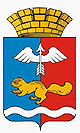 от 05.04.2024 № 01-01/260г. КраснотурьинскО внесении изменений в муниципальную программу городского округа Краснотурьинск «Развитие жилищно-коммунального хозяйства 
и повышение энергетической эффективности в городском округе Краснотурьинск до 2027 года», утвержденную постановлением Администрации городского округа Краснотурьинск от 18.05.2015 № 628Руководствуясь статьей 179 Бюджетного кодекса Российской Федерации, статьей 16 Федерального закона от 06.10.2003 № 131-ФЗ «Об общих принципах организации местного самоуправления в Российской Федерации», постановлением Правительства Свердловской области от 29.10.2013 
№ 1330-ПП «Об утверждении государственной программы Свердловской области «Развитие жилищно-коммунального хозяйства и повышение энергетической эффективности в Свердловской области», постановлением Правительства Свердловской области от 30.03.2023 № 209-ПП «Об утверждении региональной программы по модернизации систем коммунальной инфраструктуры Свердловской области на 2023-2027 годы», статьей 32 Устава городского округа Краснотурьинск, утвержденного решением Краснотурьинской городской Думы от 23.06.2005 № 76, решением Думы городского округа Краснотурьинск от 21.03.2024 № 160 «О внесении 
изменений в решение Думы городского округа Краснотурьинск от 14.12.2023 
№ 142 «О бюджете городского округа Краснотурьинск на 2024 год и плановый период 2025 и 2026 годов», пунктом 3.17 Порядка формирования и реализации муниципальных программ городского округа Краснотурьинск, утвержденного постановлением Администрации городского округа Краснотурьинск 
от 11.09.2014 № 1355, в целях приведения муниципальной программы 
в соответствие с решением Думы городского округа Краснотурьинск о бюджете, Администрация (исполнительно-распорядительный орган местного самоуправления) городского округа КраснотурьинскПОСТАНОВЛЯЕТ:Внести в муниципальную программу «Развитие жилищно-коммунального хозяйства и повышение энергетической эффективности 
в городском округе Краснотурьинск до 2027 года», утвержденную постановлением Администрации городского округа Краснотурьинск 
от 18.05.2015 № 628, следующие изменения1.1.	В паспорте муниципальной программы «Развитие жилищно-коммунального хозяйства и повышение энергетической эффективности 
в городском округе Краснотурьинск до 2027 года» раздел «Объемы финансирования муниципальной программы по годам реализации» изложить 
в новой редакции1.2. Приложение № 1 к муниципальной программе городского округа Краснотурьинск «Развитие жилищно-коммунального хозяйства и повышение энергетической эффективности в городском округе Краснотурьинск до 2027 года» изложить в новой редакции (приложение 1 к настоящему постановлению).1.3. Наименование целевого показателя «9.1.1.6. количество контейнерного оборудования для раздельной системы сбора твердых коммунальных отходов» изложить в новой редакции «9.1.1.6. закуплены контейнеры для раздельного накопления твердых коммунальных отходов, устанавливаемые на контейнерные площадки, включенные в реестр мест (площадок) накопления твердых коммунальных отходов».1.4. Приложение № 2 к муниципальной программе городского округа Краснотурьинск «Развитие жилищно-коммунального хозяйства и повышение энергетической эффективности в городском округе Краснотурьинск до 2027 года» изложить в новой редакции (приложение 2 к настоящему постановлению).1.5. Приложение № 3 к муниципальной программе городского округа Краснотурьинск «Развитие жилищно-коммунального хозяйства и повышение энергетической эффективности в городском округе Краснотурьинск до 2027 года» изложить в новой редакции (приложение 3 к настоящему постановлению).2.	Опубликовать настоящее постановление в газете «Муниципальный вестник. Городской округ Краснотурьинск», разместить в государственной информационной системе жилищно-коммунального хозяйства 
и на официальном сайте Администрации городского округа Краснотурьинск.3.	Контроль исполнения настоящего постановления возложить 
на заместителя Главы Администрации городского округа Краснотурьинск 
А.В. Катаева.Глава городского округа                                                                   А.Ю. УстиновПриложение 1
к постановлению Администрации 
городского округа Краснотурьинск 
от 05.04.2024 № 01-01/260
«О внесении изменений в муниципальную программу городского округа Краснотурьинск «Развитие жилищно-коммунального хозяйства и повышение энергетической эффективности в городском округе Краснотурьинск до 2027 года», утвержденную постановлением Администрации городского округа Краснотурьинск от 18.05.2015 № 628Приложение № 1к муниципальной программе «Развитие жилищно-коммунального хозяйства 
и повышение энергетической эффективности в городском округе Краснотурьинск до 2027 года» Цели, задачи и целевые показатели реализации муниципальной программы«Развитие жилищно-коммунального хозяйства и повышение энергетической эффективности в городском округе Краснотурьинск до 2027 года»Приложение № 2
к постановлению Администрации 
городского округа Краснотурьинск 
от 05.04.2024 № 01-01/260
«О внесении изменений в муниципальную программу городского округа Краснотурьинск «Развитие жилищно-коммунального хозяйства и повышение энергетической эффективности в городском округе Краснотурьинск до 2027 года», утвержденную постановлением Администрации городского округа Краснотурьинск от 18.05.2015 № 628Приложение № 2к муниципальной программе «Развитие жилищно-коммунального хозяйства 
и повышение энергетической эффективности в городском округе Краснотурьинск до 2027 года» ПЛАН 
мероприятий по выполнению муниципальной программы«Развитие жилищно-коммунального хозяйства и повышение энергетической эффективностив городском округе Краснотурьинск до 2027 года»Приложение № 3
к постановлению Администрации 
городского округа Краснотурьинск 
от 05.04.2024 № 01-01/260
«О внесении изменений в муниципальную программу городского округа Краснотурьинск «Развитие жилищно-коммунального хозяйства и повышение энергетической эффективности в городском округе Краснотурьинск до 2027 года», утвержденную постановлением Администрации городского округа Краснотурьинск от 18.05.2015 № 628Приложение № 3к муниципальной программе «Развитие жилищно-коммунального хозяйства 
и повышение энергетической эффективности в городском округе Краснотурьинск до 2027 года»ПЕРЕЧЕНЬобъектов капитального строительства для бюджетных инвестиций«Развитие жилищно-коммунального хозяйства и повышение энергетической эффективностив городском округе Краснотурьинск до 2027 года»АДМИНИСТРАЦИЯ  ГОРОДСКОГО ОКРУГА КРАСНОТУРЬИНСКСВЕРДЛОВСКОЙ ОБЛАСТИП О С Т А Н О В Л Е Н И ЕОбъемы финансирования муниципальной программы по годам реализации, тысяч рублейВСЕГО – 6 582 298,7   тысяч рублейв том числе2016 год – 580 184,9 тысяч рублей2017 год – 681 706,7 тысяч рублей2018 год – 801 059,6 тысяч рублей2019 год – 679 331,1 тысяч рублей2020 год – 572 037,5 тысяч рублей2021 год – 284 034,1 тысяч рублей2022 год – 289 663,4 тысяч рублей2023 год – 288 810,2   тысяч рублей2024 год – 601 087,9 тысяч рублей2025 год – 958 500,0 тысяч рублей2026 год –768 105,9 тысяч рублей2027 год – 77 777,7 тысяч рублейиз нихфедеральный бюджет – 411 199,3   тысяч рублей,в том числе2016 год – 49 693,6 тысяч рублей2017 год – 48 704,6 тысяч рублей2018 год – 33 561,0 тысяч рублей2019 год – 30 259,0 тысяч рублей2020 год – 30 749,3 тысяч рублей2021 год – 33 715,4тысяч рублей2022 год – 32 815,9 тысяч рублей2023 год – 48 554,6   тысяч рублей2024 год – 37 885,1 тысяч рублей2025 год – 32685,0 тысяч рублей2026 год – 32 575,8 тысяч рублей2027 год – 0,0 тысяч рублейобластной бюджет – 4 706 230,6 тысяч рублей,в том числе2016 год – 331 083,7 тысяч рублей2017 год – 499 355,9 тысяч рублей2018 год – 549 802,8 тысяч рублей2019 год – 532 125,7 тысяч рублей2020 год – 420 270,6 тысяч рублей2021 год – 169 408,0 тысяч рублей2022 год – 157 764,0 тысяч рублей2023 год – 172 915,7 тысяч рублей2024 год – 466 103,6 тысяч рублей2025 год – 787 600,1 тысяч рублей2026 год – 619 800,5 тысяч рублей2027 год – 0,0 тысяч рублейместный бюджет –   1 451 609,7 тысяч рублей,в том числе2016 год – 198 908,3 тысяч рублей2017 год – 133 646,2 тысяч рублей2018 год – 217 695,8 тысяч рублей2019 год – 108 891,6 тысяч рублей2020 год – 118 442,6 тысяч рублей2021 год – 79 280,7 тысяч рублей2022 год – 98 583,5 тысяч рублей2023 год – 67 339,9 тысяч рублей2024 год – 97 099,2 тысяч рублей2025 год – 138 214,9 тысяч рублей2026 год – 115 729,6 тысяч рублей2027 год – 77 777,7 тысяч рублейвнебюджетные источники – 13 259,1 тысяч рублейв том числе2016 год – 499,3 тысяч рублей2017 год – 0,0 тысяч рублей2018 год – 0,0 тысяч рублей2019 год – 8 054,8 тысяч рублей2020 год – 2 575,0 тысяч рублей2021 год – 1 630,0 тысяч рублей2022 год – 500,0 тысяч рублей2023 год – 0,0 тысяч рублей2024 год – 0,0 тысяч рублей2025 год – 0,0 тысяч рублей2026 год – 0,0 тысяч рублей2027 год – 0,0 тысяч рублей№ строки№ цели, задачи целевого показателяНаименование цели (целей) и задач, целевых показателейЕдиница измеренияЗначение целевого показателя реализациимуниципальной программыЗначение целевого показателя реализациимуниципальной программыЗначение целевого показателя реализациимуниципальной программыЗначение целевого показателя реализациимуниципальной программыЗначение целевого показателя реализациимуниципальной программыЗначение целевого показателя реализациимуниципальной программыЗначение целевого показателя реализациимуниципальной программыЗначение целевого показателя реализациимуниципальной программыЗначение целевого показателя реализациимуниципальной программыЗначение целевого показателя реализациимуниципальной программыЗначение целевого показателя реализациимуниципальной программыЗначение целевого показателя реализациимуниципальной программыЗначение целевого показателя реализациимуниципальной программыЗначение целевого показателя реализациимуниципальной программыЗначение целевого показателя реализациимуниципальной программыЗначение целевого показателя реализациимуниципальной программыЗначение целевого показателя реализациимуниципальной программыЗначение целевого показателя реализациимуниципальной программыЗначение целевого показателя реализациимуниципальной программыЗначение целевого показателя реализациимуниципальной программыЗначение целевого показателя реализациимуниципальной программыЗначение целевого показателя реализациимуниципальной программыЗначение целевого показателя реализациимуниципальной программыЗначение целевого показателя реализациимуниципальной программыЗначение целевого показателя реализациимуниципальной программыЗначение целевого показателя реализациимуниципальной программыЗначение целевого показателя реализациимуниципальной программыЗначение целевого показателя реализациимуниципальной программыЗначение целевого показателя реализациимуниципальной программыЗначение целевого показателя реализациимуниципальной программыЗначение целевого показателя реализациимуниципальной программыИсточник значения показателейИсточник значения показателейИсточник значения показателей№ строки№ цели, задачи целевого показателяНаименование цели (целей) и задач, целевых показателейЕдиница измерения2016 год2017 год2018 год2019 год2019 год2020 год2020 год2021 год2021 год2022 год2022 год2023 год2023 год2023 год2024 год2024 год2024 год2024 год2025 год2025 год2025 год2025 год2025 год2026 год2026 год2026 год2026 год2027 год2027 год2027 год2027 годИсточник значения показателейИсточник значения показателейИсточник значения показателей123456788991010111112121213131313141414141415151515161616161717171.Подпрограмма 1 «Повышение качества условий проживания населения на территории городского округа Краснотурьинск»Подпрограмма 1 «Повышение качества условий проживания населения на территории городского округа Краснотурьинск»Подпрограмма 1 «Повышение качества условий проживания населения на территории городского округа Краснотурьинск»Подпрограмма 1 «Повышение качества условий проживания населения на территории городского округа Краснотурьинск»Подпрограмма 1 «Повышение качества условий проживания населения на территории городского округа Краснотурьинск»Подпрограмма 1 «Повышение качества условий проживания населения на территории городского округа Краснотурьинск»Подпрограмма 1 «Повышение качества условий проживания населения на территории городского округа Краснотурьинск»Подпрограмма 1 «Повышение качества условий проживания населения на территории городского округа Краснотурьинск»Подпрограмма 1 «Повышение качества условий проживания населения на территории городского округа Краснотурьинск»Подпрограмма 1 «Повышение качества условий проживания населения на территории городского округа Краснотурьинск»Подпрограмма 1 «Повышение качества условий проживания населения на территории городского округа Краснотурьинск»Подпрограмма 1 «Повышение качества условий проживания населения на территории городского округа Краснотурьинск»Подпрограмма 1 «Повышение качества условий проживания населения на территории городского округа Краснотурьинск»Подпрограмма 1 «Повышение качества условий проживания населения на территории городского округа Краснотурьинск»Подпрограмма 1 «Повышение качества условий проживания населения на территории городского округа Краснотурьинск»Подпрограмма 1 «Повышение качества условий проживания населения на территории городского округа Краснотурьинск»Подпрограмма 1 «Повышение качества условий проживания населения на территории городского округа Краснотурьинск»Подпрограмма 1 «Повышение качества условий проживания населения на территории городского округа Краснотурьинск»Подпрограмма 1 «Повышение качества условий проживания населения на территории городского округа Краснотурьинск»Подпрограмма 1 «Повышение качества условий проживания населения на территории городского округа Краснотурьинск»Подпрограмма 1 «Повышение качества условий проживания населения на территории городского округа Краснотурьинск»Подпрограмма 1 «Повышение качества условий проживания населения на территории городского округа Краснотурьинск»Подпрограмма 1 «Повышение качества условий проживания населения на территории городского округа Краснотурьинск»Подпрограмма 1 «Повышение качества условий проживания населения на территории городского округа Краснотурьинск»Подпрограмма 1 «Повышение качества условий проживания населения на территории городского округа Краснотурьинск»Подпрограмма 1 «Повышение качества условий проживания населения на территории городского округа Краснотурьинск»Подпрограмма 1 «Повышение качества условий проживания населения на территории городского округа Краснотурьинск»Подпрограмма 1 «Повышение качества условий проживания населения на территории городского округа Краснотурьинск»Подпрограмма 1 «Повышение качества условий проживания населения на территории городского округа Краснотурьинск»Подпрограмма 1 «Повышение качества условий проживания населения на территории городского округа Краснотурьинск»Подпрограмма 1 «Повышение качества условий проживания населения на территории городского округа Краснотурьинск»Подпрограмма 1 «Повышение качества условий проживания населения на территории городского округа Краснотурьинск»Подпрограмма 1 «Повышение качества условий проживания населения на территории городского округа Краснотурьинск»Подпрограмма 1 «Повышение качества условий проживания населения на территории городского округа Краснотурьинск»Подпрограмма 1 «Повышение качества условий проживания населения на территории городского округа Краснотурьинск»Подпрограмма 1 «Повышение качества условий проживания населения на территории городского округа Краснотурьинск»1.1.Цель 1. Обеспечение граждан, проживающих в муниципальном жилищном фонде, комфортными условиями проживания.Цель 1. Обеспечение граждан, проживающих в муниципальном жилищном фонде, комфортными условиями проживания.Цель 1. Обеспечение граждан, проживающих в муниципальном жилищном фонде, комфортными условиями проживания.Цель 1. Обеспечение граждан, проживающих в муниципальном жилищном фонде, комфортными условиями проживания.Цель 1. Обеспечение граждан, проживающих в муниципальном жилищном фонде, комфортными условиями проживания.Цель 1. Обеспечение граждан, проживающих в муниципальном жилищном фонде, комфортными условиями проживания.Цель 1. Обеспечение граждан, проживающих в муниципальном жилищном фонде, комфортными условиями проживания.Цель 1. Обеспечение граждан, проживающих в муниципальном жилищном фонде, комфортными условиями проживания.Цель 1. Обеспечение граждан, проживающих в муниципальном жилищном фонде, комфортными условиями проживания.Цель 1. Обеспечение граждан, проживающих в муниципальном жилищном фонде, комфортными условиями проживания.Цель 1. Обеспечение граждан, проживающих в муниципальном жилищном фонде, комфортными условиями проживания.Цель 1. Обеспечение граждан, проживающих в муниципальном жилищном фонде, комфортными условиями проживания.Цель 1. Обеспечение граждан, проживающих в муниципальном жилищном фонде, комфортными условиями проживания.Цель 1. Обеспечение граждан, проживающих в муниципальном жилищном фонде, комфортными условиями проживания.Цель 1. Обеспечение граждан, проживающих в муниципальном жилищном фонде, комфортными условиями проживания.Цель 1. Обеспечение граждан, проживающих в муниципальном жилищном фонде, комфортными условиями проживания.Цель 1. Обеспечение граждан, проживающих в муниципальном жилищном фонде, комфортными условиями проживания.Цель 1. Обеспечение граждан, проживающих в муниципальном жилищном фонде, комфортными условиями проживания.Цель 1. Обеспечение граждан, проживающих в муниципальном жилищном фонде, комфортными условиями проживания.Цель 1. Обеспечение граждан, проживающих в муниципальном жилищном фонде, комфортными условиями проживания.Цель 1. Обеспечение граждан, проживающих в муниципальном жилищном фонде, комфортными условиями проживания.Цель 1. Обеспечение граждан, проживающих в муниципальном жилищном фонде, комфортными условиями проживания.Цель 1. Обеспечение граждан, проживающих в муниципальном жилищном фонде, комфортными условиями проживания.Цель 1. Обеспечение граждан, проживающих в муниципальном жилищном фонде, комфортными условиями проживания.Цель 1. Обеспечение граждан, проживающих в муниципальном жилищном фонде, комфортными условиями проживания.Цель 1. Обеспечение граждан, проживающих в муниципальном жилищном фонде, комфортными условиями проживания.Цель 1. Обеспечение граждан, проживающих в муниципальном жилищном фонде, комфортными условиями проживания.Цель 1. Обеспечение граждан, проживающих в муниципальном жилищном фонде, комфортными условиями проживания.Цель 1. Обеспечение граждан, проживающих в муниципальном жилищном фонде, комфортными условиями проживания.Цель 1. Обеспечение граждан, проживающих в муниципальном жилищном фонде, комфортными условиями проживания.Цель 1. Обеспечение граждан, проживающих в муниципальном жилищном фонде, комфортными условиями проживания.Цель 1. Обеспечение граждан, проживающих в муниципальном жилищном фонде, комфортными условиями проживания.Цель 1. Обеспечение граждан, проживающих в муниципальном жилищном фонде, комфортными условиями проживания.Цель 1. Обеспечение граждан, проживающих в муниципальном жилищном фонде, комфортными условиями проживания.Цель 1. Обеспечение граждан, проживающих в муниципальном жилищном фонде, комфортными условиями проживания.Цель 1. Обеспечение граждан, проживающих в муниципальном жилищном фонде, комфортными условиями проживания.1.1.1.Задача. 1. Приведение технического состояния муниципального жилого фонда в соответствии с требованиями нормативных документов.Задача. 1. Приведение технического состояния муниципального жилого фонда в соответствии с требованиями нормативных документов.Задача. 1. Приведение технического состояния муниципального жилого фонда в соответствии с требованиями нормативных документов.Задача. 1. Приведение технического состояния муниципального жилого фонда в соответствии с требованиями нормативных документов.Задача. 1. Приведение технического состояния муниципального жилого фонда в соответствии с требованиями нормативных документов.Задача. 1. Приведение технического состояния муниципального жилого фонда в соответствии с требованиями нормативных документов.Задача. 1. Приведение технического состояния муниципального жилого фонда в соответствии с требованиями нормативных документов.Задача. 1. Приведение технического состояния муниципального жилого фонда в соответствии с требованиями нормативных документов.Задача. 1. Приведение технического состояния муниципального жилого фонда в соответствии с требованиями нормативных документов.Задача. 1. Приведение технического состояния муниципального жилого фонда в соответствии с требованиями нормативных документов.Задача. 1. Приведение технического состояния муниципального жилого фонда в соответствии с требованиями нормативных документов.Задача. 1. Приведение технического состояния муниципального жилого фонда в соответствии с требованиями нормативных документов.Задача. 1. Приведение технического состояния муниципального жилого фонда в соответствии с требованиями нормативных документов.Задача. 1. Приведение технического состояния муниципального жилого фонда в соответствии с требованиями нормативных документов.Задача. 1. Приведение технического состояния муниципального жилого фонда в соответствии с требованиями нормативных документов.Задача. 1. Приведение технического состояния муниципального жилого фонда в соответствии с требованиями нормативных документов.Задача. 1. Приведение технического состояния муниципального жилого фонда в соответствии с требованиями нормативных документов.Задача. 1. Приведение технического состояния муниципального жилого фонда в соответствии с требованиями нормативных документов.Задача. 1. Приведение технического состояния муниципального жилого фонда в соответствии с требованиями нормативных документов.Задача. 1. Приведение технического состояния муниципального жилого фонда в соответствии с требованиями нормативных документов.Задача. 1. Приведение технического состояния муниципального жилого фонда в соответствии с требованиями нормативных документов.Задача. 1. Приведение технического состояния муниципального жилого фонда в соответствии с требованиями нормативных документов.Задача. 1. Приведение технического состояния муниципального жилого фонда в соответствии с требованиями нормативных документов.Задача. 1. Приведение технического состояния муниципального жилого фонда в соответствии с требованиями нормативных документов.Задача. 1. Приведение технического состояния муниципального жилого фонда в соответствии с требованиями нормативных документов.Задача. 1. Приведение технического состояния муниципального жилого фонда в соответствии с требованиями нормативных документов.Задача. 1. Приведение технического состояния муниципального жилого фонда в соответствии с требованиями нормативных документов.Задача. 1. Приведение технического состояния муниципального жилого фонда в соответствии с требованиями нормативных документов.Задача. 1. Приведение технического состояния муниципального жилого фонда в соответствии с требованиями нормативных документов.Задача. 1. Приведение технического состояния муниципального жилого фонда в соответствии с требованиями нормативных документов.Задача. 1. Приведение технического состояния муниципального жилого фонда в соответствии с требованиями нормативных документов.Задача. 1. Приведение технического состояния муниципального жилого фонда в соответствии с требованиями нормативных документов.Задача. 1. Приведение технического состояния муниципального жилого фонда в соответствии с требованиями нормативных документов.Задача. 1. Приведение технического состояния муниципального жилого фонда в соответствии с требованиями нормативных документов.Задача. 1. Приведение технического состояния муниципального жилого фонда в соответствии с требованиями нормативных документов.Задача. 1. Приведение технического состояния муниципального жилого фонда в соответствии с требованиями нормативных документов.1.1.1.1.Количество многоквартирных домов, в которых проведен капитальный ремонт общего имущества жилищного фондапроцентов334700000000000000000000000000000№ 1330-пп № 1330-пп № 1330-пп 1.1.1.2.Доля капитально отремонтированного жилищного фонда от общего количества жилищного фонда, подлежащего капитальному ремонтупроцентов3,34,700000000000000000000000000000№ 1330-пп№ 1330-пп№ 1330-пп2.Подпрограмма 2 «Улучшение жилищных условий»Подпрограмма 2 «Улучшение жилищных условий»Подпрограмма 2 «Улучшение жилищных условий»Подпрограмма 2 «Улучшение жилищных условий»Подпрограмма 2 «Улучшение жилищных условий»Подпрограмма 2 «Улучшение жилищных условий»Подпрограмма 2 «Улучшение жилищных условий»Подпрограмма 2 «Улучшение жилищных условий»Подпрограмма 2 «Улучшение жилищных условий»Подпрограмма 2 «Улучшение жилищных условий»Подпрограмма 2 «Улучшение жилищных условий»Подпрограмма 2 «Улучшение жилищных условий»Подпрограмма 2 «Улучшение жилищных условий»Подпрограмма 2 «Улучшение жилищных условий»Подпрограмма 2 «Улучшение жилищных условий»Подпрограмма 2 «Улучшение жилищных условий»Подпрограмма 2 «Улучшение жилищных условий»Подпрограмма 2 «Улучшение жилищных условий»Подпрограмма 2 «Улучшение жилищных условий»Подпрограмма 2 «Улучшение жилищных условий»Подпрограмма 2 «Улучшение жилищных условий»Подпрограмма 2 «Улучшение жилищных условий»Подпрограмма 2 «Улучшение жилищных условий»Подпрограмма 2 «Улучшение жилищных условий»Подпрограмма 2 «Улучшение жилищных условий»Подпрограмма 2 «Улучшение жилищных условий»Подпрограмма 2 «Улучшение жилищных условий»Подпрограмма 2 «Улучшение жилищных условий»Подпрограмма 2 «Улучшение жилищных условий»Подпрограмма 2 «Улучшение жилищных условий»Подпрограмма 2 «Улучшение жилищных условий»Подпрограмма 2 «Улучшение жилищных условий»Подпрограмма 2 «Улучшение жилищных условий»Подпрограмма 2 «Улучшение жилищных условий»Подпрограмма 2 «Улучшение жилищных условий»Подпрограмма 2 «Улучшение жилищных условий»2.1.Цель 1. Формирование жилищного фонда для переселения граждан из жилых помещений, признанных непригодными для проживания и (или) с высоким уровнем износа.Цель 1. Формирование жилищного фонда для переселения граждан из жилых помещений, признанных непригодными для проживания и (или) с высоким уровнем износа.Цель 1. Формирование жилищного фонда для переселения граждан из жилых помещений, признанных непригодными для проживания и (или) с высоким уровнем износа.Цель 1. Формирование жилищного фонда для переселения граждан из жилых помещений, признанных непригодными для проживания и (или) с высоким уровнем износа.Цель 1. Формирование жилищного фонда для переселения граждан из жилых помещений, признанных непригодными для проживания и (или) с высоким уровнем износа.Цель 1. Формирование жилищного фонда для переселения граждан из жилых помещений, признанных непригодными для проживания и (или) с высоким уровнем износа.Цель 1. Формирование жилищного фонда для переселения граждан из жилых помещений, признанных непригодными для проживания и (или) с высоким уровнем износа.Цель 1. Формирование жилищного фонда для переселения граждан из жилых помещений, признанных непригодными для проживания и (или) с высоким уровнем износа.Цель 1. Формирование жилищного фонда для переселения граждан из жилых помещений, признанных непригодными для проживания и (или) с высоким уровнем износа.Цель 1. Формирование жилищного фонда для переселения граждан из жилых помещений, признанных непригодными для проживания и (или) с высоким уровнем износа.Цель 1. Формирование жилищного фонда для переселения граждан из жилых помещений, признанных непригодными для проживания и (или) с высоким уровнем износа.Цель 1. Формирование жилищного фонда для переселения граждан из жилых помещений, признанных непригодными для проживания и (или) с высоким уровнем износа.Цель 1. Формирование жилищного фонда для переселения граждан из жилых помещений, признанных непригодными для проживания и (или) с высоким уровнем износа.Цель 1. Формирование жилищного фонда для переселения граждан из жилых помещений, признанных непригодными для проживания и (или) с высоким уровнем износа.Цель 1. Формирование жилищного фонда для переселения граждан из жилых помещений, признанных непригодными для проживания и (или) с высоким уровнем износа.Цель 1. Формирование жилищного фонда для переселения граждан из жилых помещений, признанных непригодными для проживания и (или) с высоким уровнем износа.Цель 1. Формирование жилищного фонда для переселения граждан из жилых помещений, признанных непригодными для проживания и (или) с высоким уровнем износа.Цель 1. Формирование жилищного фонда для переселения граждан из жилых помещений, признанных непригодными для проживания и (или) с высоким уровнем износа.Цель 1. Формирование жилищного фонда для переселения граждан из жилых помещений, признанных непригодными для проживания и (или) с высоким уровнем износа.Цель 1. Формирование жилищного фонда для переселения граждан из жилых помещений, признанных непригодными для проживания и (или) с высоким уровнем износа.Цель 1. Формирование жилищного фонда для переселения граждан из жилых помещений, признанных непригодными для проживания и (или) с высоким уровнем износа.Цель 1. Формирование жилищного фонда для переселения граждан из жилых помещений, признанных непригодными для проживания и (или) с высоким уровнем износа.Цель 1. Формирование жилищного фонда для переселения граждан из жилых помещений, признанных непригодными для проживания и (или) с высоким уровнем износа.Цель 1. Формирование жилищного фонда для переселения граждан из жилых помещений, признанных непригодными для проживания и (или) с высоким уровнем износа.Цель 1. Формирование жилищного фонда для переселения граждан из жилых помещений, признанных непригодными для проживания и (или) с высоким уровнем износа.Цель 1. Формирование жилищного фонда для переселения граждан из жилых помещений, признанных непригодными для проживания и (или) с высоким уровнем износа.Цель 1. Формирование жилищного фонда для переселения граждан из жилых помещений, признанных непригодными для проживания и (или) с высоким уровнем износа.Цель 1. Формирование жилищного фонда для переселения граждан из жилых помещений, признанных непригодными для проживания и (или) с высоким уровнем износа.Цель 1. Формирование жилищного фонда для переселения граждан из жилых помещений, признанных непригодными для проживания и (или) с высоким уровнем износа.Цель 1. Формирование жилищного фонда для переселения граждан из жилых помещений, признанных непригодными для проживания и (или) с высоким уровнем износа.Цель 1. Формирование жилищного фонда для переселения граждан из жилых помещений, признанных непригодными для проживания и (или) с высоким уровнем износа.Цель 1. Формирование жилищного фонда для переселения граждан из жилых помещений, признанных непригодными для проживания и (или) с высоким уровнем износа.Цель 1. Формирование жилищного фонда для переселения граждан из жилых помещений, признанных непригодными для проживания и (или) с высоким уровнем износа.Цель 1. Формирование жилищного фонда для переселения граждан из жилых помещений, признанных непригодными для проживания и (или) с высоким уровнем износа.Цель 1. Формирование жилищного фонда для переселения граждан из жилых помещений, признанных непригодными для проживания и (или) с высоким уровнем износа.Цель 1. Формирование жилищного фонда для переселения граждан из жилых помещений, признанных непригодными для проживания и (или) с высоким уровнем износа.2.1.1.Задача 1. Сокращение аварийного и ветхого жилищного фонда.Задача 1. Сокращение аварийного и ветхого жилищного фонда.Задача 1. Сокращение аварийного и ветхого жилищного фонда.Задача 1. Сокращение аварийного и ветхого жилищного фонда.Задача 1. Сокращение аварийного и ветхого жилищного фонда.Задача 1. Сокращение аварийного и ветхого жилищного фонда.Задача 1. Сокращение аварийного и ветхого жилищного фонда.Задача 1. Сокращение аварийного и ветхого жилищного фонда.Задача 1. Сокращение аварийного и ветхого жилищного фонда.Задача 1. Сокращение аварийного и ветхого жилищного фонда.Задача 1. Сокращение аварийного и ветхого жилищного фонда.Задача 1. Сокращение аварийного и ветхого жилищного фонда.Задача 1. Сокращение аварийного и ветхого жилищного фонда.Задача 1. Сокращение аварийного и ветхого жилищного фонда.Задача 1. Сокращение аварийного и ветхого жилищного фонда.Задача 1. Сокращение аварийного и ветхого жилищного фонда.Задача 1. Сокращение аварийного и ветхого жилищного фонда.Задача 1. Сокращение аварийного и ветхого жилищного фонда.Задача 1. Сокращение аварийного и ветхого жилищного фонда.Задача 1. Сокращение аварийного и ветхого жилищного фонда.Задача 1. Сокращение аварийного и ветхого жилищного фонда.Задача 1. Сокращение аварийного и ветхого жилищного фонда.Задача 1. Сокращение аварийного и ветхого жилищного фонда.Задача 1. Сокращение аварийного и ветхого жилищного фонда.Задача 1. Сокращение аварийного и ветхого жилищного фонда.Задача 1. Сокращение аварийного и ветхого жилищного фонда.Задача 1. Сокращение аварийного и ветхого жилищного фонда.Задача 1. Сокращение аварийного и ветхого жилищного фонда.Задача 1. Сокращение аварийного и ветхого жилищного фонда.Задача 1. Сокращение аварийного и ветхого жилищного фонда.Задача 1. Сокращение аварийного и ветхого жилищного фонда.Задача 1. Сокращение аварийного и ветхого жилищного фонда.Задача 1. Сокращение аварийного и ветхого жилищного фонда.Задача 1. Сокращение аварийного и ветхого жилищного фонда.Задача 1. Сокращение аварийного и ветхого жилищного фонда.Задача 1. Сокращение аварийного и ветхого жилищного фонда.2.2.1.1.Количество граждан, переселенных из аварийного жилищного фонда и (или) жилищного фонда с высоким уровнем износачеловек146000000000000000000000000000000№ 1330-пп,№ 600, № 1757-р№ 1330-пп,№ 600, № 1757-р№ 1330-пп,№ 600, № 1757-р2.2.1.2.Количество помещений, предназначенных для расселения в аварийном жилищном фондеединиц61000000000000000000000000000000№ 1330-пп,№ 600,№ 1757-р№ 1330-пп,№ 600,№ 1757-р№ 1330-пп,№ 600,№ 1757-р2.2.1.3.Площадь жилых помещений, необходимая для расселения, в аварийном жилищном фондеквадратные метры3044000000000000000000000000000000№ 1330-пп,№ 600,№ 1757-р№ 1330-пп,№ 600,№ 1757-р№ 1330-пп,№ 600,№ 1757-р2.2.1.4.Количество социальных выплат гражданам, имеющим трех и более детей, взамен земельного участка, находящегося в государственной собственности Свердловской области или муниципальной собственностиединиц0001321328080000000000000000000000000№ 18-ОЗ№ 18-ОЗ№ 18-ОЗ3.Подпрограмма 3. «Содержание объектов благоустройства»Подпрограмма 3. «Содержание объектов благоустройства»Подпрограмма 3. «Содержание объектов благоустройства»Подпрограмма 3. «Содержание объектов благоустройства»Подпрограмма 3. «Содержание объектов благоустройства»Подпрограмма 3. «Содержание объектов благоустройства»Подпрограмма 3. «Содержание объектов благоустройства»Подпрограмма 3. «Содержание объектов благоустройства»Подпрограмма 3. «Содержание объектов благоустройства»Подпрограмма 3. «Содержание объектов благоустройства»Подпрограмма 3. «Содержание объектов благоустройства»Подпрограмма 3. «Содержание объектов благоустройства»Подпрограмма 3. «Содержание объектов благоустройства»Подпрограмма 3. «Содержание объектов благоустройства»Подпрограмма 3. «Содержание объектов благоустройства»Подпрограмма 3. «Содержание объектов благоустройства»Подпрограмма 3. «Содержание объектов благоустройства»Подпрограмма 3. «Содержание объектов благоустройства»Подпрограмма 3. «Содержание объектов благоустройства»Подпрограмма 3. «Содержание объектов благоустройства»Подпрограмма 3. «Содержание объектов благоустройства»Подпрограмма 3. «Содержание объектов благоустройства»Подпрограмма 3. «Содержание объектов благоустройства»Подпрограмма 3. «Содержание объектов благоустройства»Подпрограмма 3. «Содержание объектов благоустройства»Подпрограмма 3. «Содержание объектов благоустройства»Подпрограмма 3. «Содержание объектов благоустройства»Подпрограмма 3. «Содержание объектов благоустройства»Подпрограмма 3. «Содержание объектов благоустройства»Подпрограмма 3. «Содержание объектов благоустройства»Подпрограмма 3. «Содержание объектов благоустройства»Подпрограмма 3. «Содержание объектов благоустройства»Подпрограмма 3. «Содержание объектов благоустройства»Подпрограмма 3. «Содержание объектов благоустройства»Подпрограмма 3. «Содержание объектов благоустройства»Подпрограмма 3. «Содержание объектов благоустройства»3.3.Цель1. Повышение качества условий проживания населения за счет восстановления и развития объектов внешнего благоустройства. Цель1. Повышение качества условий проживания населения за счет восстановления и развития объектов внешнего благоустройства. Цель1. Повышение качества условий проживания населения за счет восстановления и развития объектов внешнего благоустройства. Цель1. Повышение качества условий проживания населения за счет восстановления и развития объектов внешнего благоустройства. Цель1. Повышение качества условий проживания населения за счет восстановления и развития объектов внешнего благоустройства. Цель1. Повышение качества условий проживания населения за счет восстановления и развития объектов внешнего благоустройства. Цель1. Повышение качества условий проживания населения за счет восстановления и развития объектов внешнего благоустройства. Цель1. Повышение качества условий проживания населения за счет восстановления и развития объектов внешнего благоустройства. Цель1. Повышение качества условий проживания населения за счет восстановления и развития объектов внешнего благоустройства. Цель1. Повышение качества условий проживания населения за счет восстановления и развития объектов внешнего благоустройства. Цель1. Повышение качества условий проживания населения за счет восстановления и развития объектов внешнего благоустройства. Цель1. Повышение качества условий проживания населения за счет восстановления и развития объектов внешнего благоустройства. Цель1. Повышение качества условий проживания населения за счет восстановления и развития объектов внешнего благоустройства. Цель1. Повышение качества условий проживания населения за счет восстановления и развития объектов внешнего благоустройства. Цель1. Повышение качества условий проживания населения за счет восстановления и развития объектов внешнего благоустройства. Цель1. Повышение качества условий проживания населения за счет восстановления и развития объектов внешнего благоустройства. Цель1. Повышение качества условий проживания населения за счет восстановления и развития объектов внешнего благоустройства. Цель1. Повышение качества условий проживания населения за счет восстановления и развития объектов внешнего благоустройства. Цель1. Повышение качества условий проживания населения за счет восстановления и развития объектов внешнего благоустройства. Цель1. Повышение качества условий проживания населения за счет восстановления и развития объектов внешнего благоустройства. Цель1. Повышение качества условий проживания населения за счет восстановления и развития объектов внешнего благоустройства. Цель1. Повышение качества условий проживания населения за счет восстановления и развития объектов внешнего благоустройства. Цель1. Повышение качества условий проживания населения за счет восстановления и развития объектов внешнего благоустройства. Цель1. Повышение качества условий проживания населения за счет восстановления и развития объектов внешнего благоустройства. Цель1. Повышение качества условий проживания населения за счет восстановления и развития объектов внешнего благоустройства. Цель1. Повышение качества условий проживания населения за счет восстановления и развития объектов внешнего благоустройства. Цель1. Повышение качества условий проживания населения за счет восстановления и развития объектов внешнего благоустройства. Цель1. Повышение качества условий проживания населения за счет восстановления и развития объектов внешнего благоустройства. Цель1. Повышение качества условий проживания населения за счет восстановления и развития объектов внешнего благоустройства. Цель1. Повышение качества условий проживания населения за счет восстановления и развития объектов внешнего благоустройства. Цель1. Повышение качества условий проживания населения за счет восстановления и развития объектов внешнего благоустройства. Цель1. Повышение качества условий проживания населения за счет восстановления и развития объектов внешнего благоустройства. Цель1. Повышение качества условий проживания населения за счет восстановления и развития объектов внешнего благоустройства. Цель1. Повышение качества условий проживания населения за счет восстановления и развития объектов внешнего благоустройства. Цель1. Повышение качества условий проживания населения за счет восстановления и развития объектов внешнего благоустройства. Цель1. Повышение качества условий проживания населения за счет восстановления и развития объектов внешнего благоустройства. 3.3.1.Задача 1. Проведение мероприятий по озеленению и благоустройству территории городского округа. Задача 1. Проведение мероприятий по озеленению и благоустройству территории городского округа. Задача 1. Проведение мероприятий по озеленению и благоустройству территории городского округа. Задача 1. Проведение мероприятий по озеленению и благоустройству территории городского округа. Задача 1. Проведение мероприятий по озеленению и благоустройству территории городского округа. Задача 1. Проведение мероприятий по озеленению и благоустройству территории городского округа. Задача 1. Проведение мероприятий по озеленению и благоустройству территории городского округа. Задача 1. Проведение мероприятий по озеленению и благоустройству территории городского округа. Задача 1. Проведение мероприятий по озеленению и благоустройству территории городского округа. Задача 1. Проведение мероприятий по озеленению и благоустройству территории городского округа. Задача 1. Проведение мероприятий по озеленению и благоустройству территории городского округа. Задача 1. Проведение мероприятий по озеленению и благоустройству территории городского округа. Задача 1. Проведение мероприятий по озеленению и благоустройству территории городского округа. Задача 1. Проведение мероприятий по озеленению и благоустройству территории городского округа. Задача 1. Проведение мероприятий по озеленению и благоустройству территории городского округа. Задача 1. Проведение мероприятий по озеленению и благоустройству территории городского округа. Задача 1. Проведение мероприятий по озеленению и благоустройству территории городского округа. Задача 1. Проведение мероприятий по озеленению и благоустройству территории городского округа. Задача 1. Проведение мероприятий по озеленению и благоустройству территории городского округа. Задача 1. Проведение мероприятий по озеленению и благоустройству территории городского округа. Задача 1. Проведение мероприятий по озеленению и благоустройству территории городского округа. Задача 1. Проведение мероприятий по озеленению и благоустройству территории городского округа. Задача 1. Проведение мероприятий по озеленению и благоустройству территории городского округа. Задача 1. Проведение мероприятий по озеленению и благоустройству территории городского округа. Задача 1. Проведение мероприятий по озеленению и благоустройству территории городского округа. Задача 1. Проведение мероприятий по озеленению и благоустройству территории городского округа. Задача 1. Проведение мероприятий по озеленению и благоустройству территории городского округа. Задача 1. Проведение мероприятий по озеленению и благоустройству территории городского округа. Задача 1. Проведение мероприятий по озеленению и благоустройству территории городского округа. Задача 1. Проведение мероприятий по озеленению и благоустройству территории городского округа. Задача 1. Проведение мероприятий по озеленению и благоустройству территории городского округа. Задача 1. Проведение мероприятий по озеленению и благоустройству территории городского округа. Задача 1. Проведение мероприятий по озеленению и благоустройству территории городского округа. Задача 1. Проведение мероприятий по озеленению и благоустройству территории городского округа. Задача 1. Проведение мероприятий по озеленению и благоустройству территории городского округа. Задача 1. Проведение мероприятий по озеленению и благоустройству территории городского округа. 3.3.1.1.Площадь озелененной территории городского округа Краснотурьинскквадратные метры8 5008 5209 50010 10010 10012 90012 90019 92019 92023 00023 00023 00023 00023 00023 00023 00023 00023 00023 00023 00023 00023 00023 00023 00023 00023 00023 00023 00023 00023 00023 000 № 1330-пп № 1330-пп № 1330-пп3.3.2.Задача 2. Выполнение мероприятий по комплексному благоустройству дворовых территорий многоквартирных домов.Задача 2. Выполнение мероприятий по комплексному благоустройству дворовых территорий многоквартирных домов.Задача 2. Выполнение мероприятий по комплексному благоустройству дворовых территорий многоквартирных домов.Задача 2. Выполнение мероприятий по комплексному благоустройству дворовых территорий многоквартирных домов.Задача 2. Выполнение мероприятий по комплексному благоустройству дворовых территорий многоквартирных домов.Задача 2. Выполнение мероприятий по комплексному благоустройству дворовых территорий многоквартирных домов.Задача 2. Выполнение мероприятий по комплексному благоустройству дворовых территорий многоквартирных домов.Задача 2. Выполнение мероприятий по комплексному благоустройству дворовых территорий многоквартирных домов.Задача 2. Выполнение мероприятий по комплексному благоустройству дворовых территорий многоквартирных домов.Задача 2. Выполнение мероприятий по комплексному благоустройству дворовых территорий многоквартирных домов.Задача 2. Выполнение мероприятий по комплексному благоустройству дворовых территорий многоквартирных домов.Задача 2. Выполнение мероприятий по комплексному благоустройству дворовых территорий многоквартирных домов.Задача 2. Выполнение мероприятий по комплексному благоустройству дворовых территорий многоквартирных домов.Задача 2. Выполнение мероприятий по комплексному благоустройству дворовых территорий многоквартирных домов.Задача 2. Выполнение мероприятий по комплексному благоустройству дворовых территорий многоквартирных домов.Задача 2. Выполнение мероприятий по комплексному благоустройству дворовых территорий многоквартирных домов.Задача 2. Выполнение мероприятий по комплексному благоустройству дворовых территорий многоквартирных домов.Задача 2. Выполнение мероприятий по комплексному благоустройству дворовых территорий многоквартирных домов.Задача 2. Выполнение мероприятий по комплексному благоустройству дворовых территорий многоквартирных домов.Задача 2. Выполнение мероприятий по комплексному благоустройству дворовых территорий многоквартирных домов.Задача 2. Выполнение мероприятий по комплексному благоустройству дворовых территорий многоквартирных домов.Задача 2. Выполнение мероприятий по комплексному благоустройству дворовых территорий многоквартирных домов.Задача 2. Выполнение мероприятий по комплексному благоустройству дворовых территорий многоквартирных домов.Задача 2. Выполнение мероприятий по комплексному благоустройству дворовых территорий многоквартирных домов.Задача 2. Выполнение мероприятий по комплексному благоустройству дворовых территорий многоквартирных домов.Задача 2. Выполнение мероприятий по комплексному благоустройству дворовых территорий многоквартирных домов.Задача 2. Выполнение мероприятий по комплексному благоустройству дворовых территорий многоквартирных домов.Задача 2. Выполнение мероприятий по комплексному благоустройству дворовых территорий многоквартирных домов.Задача 2. Выполнение мероприятий по комплексному благоустройству дворовых территорий многоквартирных домов.Задача 2. Выполнение мероприятий по комплексному благоустройству дворовых территорий многоквартирных домов.Задача 2. Выполнение мероприятий по комплексному благоустройству дворовых территорий многоквартирных домов.Задача 2. Выполнение мероприятий по комплексному благоустройству дворовых территорий многоквартирных домов.Задача 2. Выполнение мероприятий по комплексному благоустройству дворовых территорий многоквартирных домов.Задача 2. Выполнение мероприятий по комплексному благоустройству дворовых территорий многоквартирных домов.Задача 2. Выполнение мероприятий по комплексному благоустройству дворовых территорий многоквартирных домов.Задача 2. Выполнение мероприятий по комплексному благоустройству дворовых территорий многоквартирных домов.3.3.2.2.Количество дворовых территорий, уровень благоустройства которых повышен при реализации мероприятийединиц1230000000000000000000000000000№ 1330-пп№ 1330-пп№ 1330-пп4.Подпрограмма 4. «Развитие и модернизация системы коммунальной инфраструктуры городского округа Краснотурьинск»Подпрограмма 4. «Развитие и модернизация системы коммунальной инфраструктуры городского округа Краснотурьинск»Подпрограмма 4. «Развитие и модернизация системы коммунальной инфраструктуры городского округа Краснотурьинск»Подпрограмма 4. «Развитие и модернизация системы коммунальной инфраструктуры городского округа Краснотурьинск»Подпрограмма 4. «Развитие и модернизация системы коммунальной инфраструктуры городского округа Краснотурьинск»Подпрограмма 4. «Развитие и модернизация системы коммунальной инфраструктуры городского округа Краснотурьинск»Подпрограмма 4. «Развитие и модернизация системы коммунальной инфраструктуры городского округа Краснотурьинск»Подпрограмма 4. «Развитие и модернизация системы коммунальной инфраструктуры городского округа Краснотурьинск»Подпрограмма 4. «Развитие и модернизация системы коммунальной инфраструктуры городского округа Краснотурьинск»Подпрограмма 4. «Развитие и модернизация системы коммунальной инфраструктуры городского округа Краснотурьинск»Подпрограмма 4. «Развитие и модернизация системы коммунальной инфраструктуры городского округа Краснотурьинск»Подпрограмма 4. «Развитие и модернизация системы коммунальной инфраструктуры городского округа Краснотурьинск»Подпрограмма 4. «Развитие и модернизация системы коммунальной инфраструктуры городского округа Краснотурьинск»Подпрограмма 4. «Развитие и модернизация системы коммунальной инфраструктуры городского округа Краснотурьинск»Подпрограмма 4. «Развитие и модернизация системы коммунальной инфраструктуры городского округа Краснотурьинск»Подпрограмма 4. «Развитие и модернизация системы коммунальной инфраструктуры городского округа Краснотурьинск»Подпрограмма 4. «Развитие и модернизация системы коммунальной инфраструктуры городского округа Краснотурьинск»Подпрограмма 4. «Развитие и модернизация системы коммунальной инфраструктуры городского округа Краснотурьинск»Подпрограмма 4. «Развитие и модернизация системы коммунальной инфраструктуры городского округа Краснотурьинск»Подпрограмма 4. «Развитие и модернизация системы коммунальной инфраструктуры городского округа Краснотурьинск»Подпрограмма 4. «Развитие и модернизация системы коммунальной инфраструктуры городского округа Краснотурьинск»Подпрограмма 4. «Развитие и модернизация системы коммунальной инфраструктуры городского округа Краснотурьинск»Подпрограмма 4. «Развитие и модернизация системы коммунальной инфраструктуры городского округа Краснотурьинск»Подпрограмма 4. «Развитие и модернизация системы коммунальной инфраструктуры городского округа Краснотурьинск»Подпрограмма 4. «Развитие и модернизация системы коммунальной инфраструктуры городского округа Краснотурьинск»Подпрограмма 4. «Развитие и модернизация системы коммунальной инфраструктуры городского округа Краснотурьинск»Подпрограмма 4. «Развитие и модернизация системы коммунальной инфраструктуры городского округа Краснотурьинск»Подпрограмма 4. «Развитие и модернизация системы коммунальной инфраструктуры городского округа Краснотурьинск»Подпрограмма 4. «Развитие и модернизация системы коммунальной инфраструктуры городского округа Краснотурьинск»Подпрограмма 4. «Развитие и модернизация системы коммунальной инфраструктуры городского округа Краснотурьинск»Подпрограмма 4. «Развитие и модернизация системы коммунальной инфраструктуры городского округа Краснотурьинск»Подпрограмма 4. «Развитие и модернизация системы коммунальной инфраструктуры городского округа Краснотурьинск»Подпрограмма 4. «Развитие и модернизация системы коммунальной инфраструктуры городского округа Краснотурьинск»Подпрограмма 4. «Развитие и модернизация системы коммунальной инфраструктуры городского округа Краснотурьинск»Подпрограмма 4. «Развитие и модернизация системы коммунальной инфраструктуры городского округа Краснотурьинск»Подпрограмма 4. «Развитие и модернизация системы коммунальной инфраструктуры городского округа Краснотурьинск»4.4.Цель 4. Повышение комфортности проживания населения за счет развития и модернизации объектов инженерной инфраструктуры, а также реализации энергосберегающих мероприятий. Цель 4. Повышение комфортности проживания населения за счет развития и модернизации объектов инженерной инфраструктуры, а также реализации энергосберегающих мероприятий. Цель 4. Повышение комфортности проживания населения за счет развития и модернизации объектов инженерной инфраструктуры, а также реализации энергосберегающих мероприятий. Цель 4. Повышение комфортности проживания населения за счет развития и модернизации объектов инженерной инфраструктуры, а также реализации энергосберегающих мероприятий. Цель 4. Повышение комфортности проживания населения за счет развития и модернизации объектов инженерной инфраструктуры, а также реализации энергосберегающих мероприятий. Цель 4. Повышение комфортности проживания населения за счет развития и модернизации объектов инженерной инфраструктуры, а также реализации энергосберегающих мероприятий. Цель 4. Повышение комфортности проживания населения за счет развития и модернизации объектов инженерной инфраструктуры, а также реализации энергосберегающих мероприятий. Цель 4. Повышение комфортности проживания населения за счет развития и модернизации объектов инженерной инфраструктуры, а также реализации энергосберегающих мероприятий. Цель 4. Повышение комфортности проживания населения за счет развития и модернизации объектов инженерной инфраструктуры, а также реализации энергосберегающих мероприятий. Цель 4. Повышение комфортности проживания населения за счет развития и модернизации объектов инженерной инфраструктуры, а также реализации энергосберегающих мероприятий. Цель 4. Повышение комфортности проживания населения за счет развития и модернизации объектов инженерной инфраструктуры, а также реализации энергосберегающих мероприятий. Цель 4. Повышение комфортности проживания населения за счет развития и модернизации объектов инженерной инфраструктуры, а также реализации энергосберегающих мероприятий. Цель 4. Повышение комфортности проживания населения за счет развития и модернизации объектов инженерной инфраструктуры, а также реализации энергосберегающих мероприятий. Цель 4. Повышение комфортности проживания населения за счет развития и модернизации объектов инженерной инфраструктуры, а также реализации энергосберегающих мероприятий. Цель 4. Повышение комфортности проживания населения за счет развития и модернизации объектов инженерной инфраструктуры, а также реализации энергосберегающих мероприятий. Цель 4. Повышение комфортности проживания населения за счет развития и модернизации объектов инженерной инфраструктуры, а также реализации энергосберегающих мероприятий. Цель 4. Повышение комфортности проживания населения за счет развития и модернизации объектов инженерной инфраструктуры, а также реализации энергосберегающих мероприятий. Цель 4. Повышение комфортности проживания населения за счет развития и модернизации объектов инженерной инфраструктуры, а также реализации энергосберегающих мероприятий. Цель 4. Повышение комфортности проживания населения за счет развития и модернизации объектов инженерной инфраструктуры, а также реализации энергосберегающих мероприятий. Цель 4. Повышение комфортности проживания населения за счет развития и модернизации объектов инженерной инфраструктуры, а также реализации энергосберегающих мероприятий. Цель 4. Повышение комфортности проживания населения за счет развития и модернизации объектов инженерной инфраструктуры, а также реализации энергосберегающих мероприятий. Цель 4. Повышение комфортности проживания населения за счет развития и модернизации объектов инженерной инфраструктуры, а также реализации энергосберегающих мероприятий. Цель 4. Повышение комфортности проживания населения за счет развития и модернизации объектов инженерной инфраструктуры, а также реализации энергосберегающих мероприятий. Цель 4. Повышение комфортности проживания населения за счет развития и модернизации объектов инженерной инфраструктуры, а также реализации энергосберегающих мероприятий. Цель 4. Повышение комфортности проживания населения за счет развития и модернизации объектов инженерной инфраструктуры, а также реализации энергосберегающих мероприятий. Цель 4. Повышение комфортности проживания населения за счет развития и модернизации объектов инженерной инфраструктуры, а также реализации энергосберегающих мероприятий. Цель 4. Повышение комфортности проживания населения за счет развития и модернизации объектов инженерной инфраструктуры, а также реализации энергосберегающих мероприятий. Цель 4. Повышение комфортности проживания населения за счет развития и модернизации объектов инженерной инфраструктуры, а также реализации энергосберегающих мероприятий. Цель 4. Повышение комфортности проживания населения за счет развития и модернизации объектов инженерной инфраструктуры, а также реализации энергосберегающих мероприятий. Цель 4. Повышение комфортности проживания населения за счет развития и модернизации объектов инженерной инфраструктуры, а также реализации энергосберегающих мероприятий. Цель 4. Повышение комфортности проживания населения за счет развития и модернизации объектов инженерной инфраструктуры, а также реализации энергосберегающих мероприятий. Цель 4. Повышение комфортности проживания населения за счет развития и модернизации объектов инженерной инфраструктуры, а также реализации энергосберегающих мероприятий. Цель 4. Повышение комфортности проживания населения за счет развития и модернизации объектов инженерной инфраструктуры, а также реализации энергосберегающих мероприятий. Цель 4. Повышение комфортности проживания населения за счет развития и модернизации объектов инженерной инфраструктуры, а также реализации энергосберегающих мероприятий. Цель 4. Повышение комфортности проживания населения за счет развития и модернизации объектов инженерной инфраструктуры, а также реализации энергосберегающих мероприятий. Цель 4. Повышение комфортности проживания населения за счет развития и модернизации объектов инженерной инфраструктуры, а также реализации энергосберегающих мероприятий. 4.4.1.Задача 1. Развитие централизованного газоснабжения на территории городского округа Краснотурьинск.Задача 1. Развитие централизованного газоснабжения на территории городского округа Краснотурьинск.Задача 1. Развитие централизованного газоснабжения на территории городского округа Краснотурьинск.Задача 1. Развитие централизованного газоснабжения на территории городского округа Краснотурьинск.Задача 1. Развитие централизованного газоснабжения на территории городского округа Краснотурьинск.Задача 1. Развитие централизованного газоснабжения на территории городского округа Краснотурьинск.Задача 1. Развитие централизованного газоснабжения на территории городского округа Краснотурьинск.Задача 1. Развитие централизованного газоснабжения на территории городского округа Краснотурьинск.Задача 1. Развитие централизованного газоснабжения на территории городского округа Краснотурьинск.Задача 1. Развитие централизованного газоснабжения на территории городского округа Краснотурьинск.Задача 1. Развитие централизованного газоснабжения на территории городского округа Краснотурьинск.Задача 1. Развитие централизованного газоснабжения на территории городского округа Краснотурьинск.Задача 1. Развитие централизованного газоснабжения на территории городского округа Краснотурьинск.Задача 1. Развитие централизованного газоснабжения на территории городского округа Краснотурьинск.Задача 1. Развитие централизованного газоснабжения на территории городского округа Краснотурьинск.Задача 1. Развитие централизованного газоснабжения на территории городского округа Краснотурьинск.Задача 1. Развитие централизованного газоснабжения на территории городского округа Краснотурьинск.Задача 1. Развитие централизованного газоснабжения на территории городского округа Краснотурьинск.Задача 1. Развитие централизованного газоснабжения на территории городского округа Краснотурьинск.Задача 1. Развитие централизованного газоснабжения на территории городского округа Краснотурьинск.Задача 1. Развитие централизованного газоснабжения на территории городского округа Краснотурьинск.Задача 1. Развитие централизованного газоснабжения на территории городского округа Краснотурьинск.Задача 1. Развитие централизованного газоснабжения на территории городского округа Краснотурьинск.Задача 1. Развитие централизованного газоснабжения на территории городского округа Краснотурьинск.Задача 1. Развитие централизованного газоснабжения на территории городского округа Краснотурьинск.Задача 1. Развитие централизованного газоснабжения на территории городского округа Краснотурьинск.Задача 1. Развитие централизованного газоснабжения на территории городского округа Краснотурьинск.Задача 1. Развитие централизованного газоснабжения на территории городского округа Краснотурьинск.Задача 1. Развитие централизованного газоснабжения на территории городского округа Краснотурьинск.Задача 1. Развитие централизованного газоснабжения на территории городского округа Краснотурьинск.Задача 1. Развитие централизованного газоснабжения на территории городского округа Краснотурьинск.Задача 1. Развитие централизованного газоснабжения на территории городского округа Краснотурьинск.Задача 1. Развитие централизованного газоснабжения на территории городского округа Краснотурьинск.Задача 1. Развитие централизованного газоснабжения на территории городского округа Краснотурьинск.Задача 1. Развитие централизованного газоснабжения на территории городского округа Краснотурьинск.Задача 1. Развитие централизованного газоснабжения на территории городского округа Краснотурьинск.4.4.1.1.Создание условий для обеспечения жителей городского округа Краснотурьинск услугами сетевого газоснабженияпотребители113120130140140160160000000000000000000000000 № 1330-пп № 1330-пп № 1330-пп4.4.1.2.Ввод дополнительных мощностей газопроводов и газовых сетейкилометров4,124,555,55,50,0120,012000000000000000000000000№ 1330-пп№ 1330-пп№ 1330-пп4.4.2.Задача 2. Улучшение качества питьевой воды в городском округе Краснотурьинск, уменьшение потерь воды за счет обновления сетей.Задача 2. Улучшение качества питьевой воды в городском округе Краснотурьинск, уменьшение потерь воды за счет обновления сетей.Задача 2. Улучшение качества питьевой воды в городском округе Краснотурьинск, уменьшение потерь воды за счет обновления сетей.Задача 2. Улучшение качества питьевой воды в городском округе Краснотурьинск, уменьшение потерь воды за счет обновления сетей.Задача 2. Улучшение качества питьевой воды в городском округе Краснотурьинск, уменьшение потерь воды за счет обновления сетей.Задача 2. Улучшение качества питьевой воды в городском округе Краснотурьинск, уменьшение потерь воды за счет обновления сетей.Задача 2. Улучшение качества питьевой воды в городском округе Краснотурьинск, уменьшение потерь воды за счет обновления сетей.Задача 2. Улучшение качества питьевой воды в городском округе Краснотурьинск, уменьшение потерь воды за счет обновления сетей.Задача 2. Улучшение качества питьевой воды в городском округе Краснотурьинск, уменьшение потерь воды за счет обновления сетей.Задача 2. Улучшение качества питьевой воды в городском округе Краснотурьинск, уменьшение потерь воды за счет обновления сетей.Задача 2. Улучшение качества питьевой воды в городском округе Краснотурьинск, уменьшение потерь воды за счет обновления сетей.Задача 2. Улучшение качества питьевой воды в городском округе Краснотурьинск, уменьшение потерь воды за счет обновления сетей.Задача 2. Улучшение качества питьевой воды в городском округе Краснотурьинск, уменьшение потерь воды за счет обновления сетей.Задача 2. Улучшение качества питьевой воды в городском округе Краснотурьинск, уменьшение потерь воды за счет обновления сетей.Задача 2. Улучшение качества питьевой воды в городском округе Краснотурьинск, уменьшение потерь воды за счет обновления сетей.Задача 2. Улучшение качества питьевой воды в городском округе Краснотурьинск, уменьшение потерь воды за счет обновления сетей.Задача 2. Улучшение качества питьевой воды в городском округе Краснотурьинск, уменьшение потерь воды за счет обновления сетей.Задача 2. Улучшение качества питьевой воды в городском округе Краснотурьинск, уменьшение потерь воды за счет обновления сетей.Задача 2. Улучшение качества питьевой воды в городском округе Краснотурьинск, уменьшение потерь воды за счет обновления сетей.Задача 2. Улучшение качества питьевой воды в городском округе Краснотурьинск, уменьшение потерь воды за счет обновления сетей.Задача 2. Улучшение качества питьевой воды в городском округе Краснотурьинск, уменьшение потерь воды за счет обновления сетей.Задача 2. Улучшение качества питьевой воды в городском округе Краснотурьинск, уменьшение потерь воды за счет обновления сетей.Задача 2. Улучшение качества питьевой воды в городском округе Краснотурьинск, уменьшение потерь воды за счет обновления сетей.Задача 2. Улучшение качества питьевой воды в городском округе Краснотурьинск, уменьшение потерь воды за счет обновления сетей.Задача 2. Улучшение качества питьевой воды в городском округе Краснотурьинск, уменьшение потерь воды за счет обновления сетей.Задача 2. Улучшение качества питьевой воды в городском округе Краснотурьинск, уменьшение потерь воды за счет обновления сетей.Задача 2. Улучшение качества питьевой воды в городском округе Краснотурьинск, уменьшение потерь воды за счет обновления сетей.Задача 2. Улучшение качества питьевой воды в городском округе Краснотурьинск, уменьшение потерь воды за счет обновления сетей.Задача 2. Улучшение качества питьевой воды в городском округе Краснотурьинск, уменьшение потерь воды за счет обновления сетей.Задача 2. Улучшение качества питьевой воды в городском округе Краснотурьинск, уменьшение потерь воды за счет обновления сетей.Задача 2. Улучшение качества питьевой воды в городском округе Краснотурьинск, уменьшение потерь воды за счет обновления сетей.Задача 2. Улучшение качества питьевой воды в городском округе Краснотурьинск, уменьшение потерь воды за счет обновления сетей.Задача 2. Улучшение качества питьевой воды в городском округе Краснотурьинск, уменьшение потерь воды за счет обновления сетей.Задача 2. Улучшение качества питьевой воды в городском округе Краснотурьинск, уменьшение потерь воды за счет обновления сетей.Задача 2. Улучшение качества питьевой воды в городском округе Краснотурьинск, уменьшение потерь воды за счет обновления сетей.Задача 2. Улучшение качества питьевой воды в городском округе Краснотурьинск, уменьшение потерь воды за счет обновления сетей.4.4.2.1.Уменьшение доли неучтенного расхода воды в суммарном объеме воды, поданной в сетьпроцентов332,82,72,72,62,62,62,62,62,62,62,62,62,62,62,62,62,62,62,62,62,62,62,62,62,62,62,62,62,6 № 1330-пп № 1330-пп № 1330-пп4.4.2.2.Доля населения, потребляющего питьевую воду стандартного качества, соответствует требованиям санитарно -эпидемиологического норматива и правила (2.1.3684-21)процентов93,693,793,793,793,79494949494949494949494949494949494949494949494949494 № 1330-пп № 1330-пп № 1330-пп44.4.2.3.Построены и реконструированы крупные объекты водоотведения, предусмотренные региональной программой Свердловской области, нарастающим итогомединиц0000000000000000000000111100000№ 1330-пп№ 1330-пп№ 1330-пп4.4.3.Задача 3. Обеспечение качественной и надежной работы объектов коммунальной инфраструктуры.Задача 3. Обеспечение качественной и надежной работы объектов коммунальной инфраструктуры.Задача 3. Обеспечение качественной и надежной работы объектов коммунальной инфраструктуры.Задача 3. Обеспечение качественной и надежной работы объектов коммунальной инфраструктуры.Задача 3. Обеспечение качественной и надежной работы объектов коммунальной инфраструктуры.Задача 3. Обеспечение качественной и надежной работы объектов коммунальной инфраструктуры.Задача 3. Обеспечение качественной и надежной работы объектов коммунальной инфраструктуры.Задача 3. Обеспечение качественной и надежной работы объектов коммунальной инфраструктуры.Задача 3. Обеспечение качественной и надежной работы объектов коммунальной инфраструктуры.Задача 3. Обеспечение качественной и надежной работы объектов коммунальной инфраструктуры.Задача 3. Обеспечение качественной и надежной работы объектов коммунальной инфраструктуры.Задача 3. Обеспечение качественной и надежной работы объектов коммунальной инфраструктуры.Задача 3. Обеспечение качественной и надежной работы объектов коммунальной инфраструктуры.Задача 3. Обеспечение качественной и надежной работы объектов коммунальной инфраструктуры.Задача 3. Обеспечение качественной и надежной работы объектов коммунальной инфраструктуры.Задача 3. Обеспечение качественной и надежной работы объектов коммунальной инфраструктуры.Задача 3. Обеспечение качественной и надежной работы объектов коммунальной инфраструктуры.Задача 3. Обеспечение качественной и надежной работы объектов коммунальной инфраструктуры.Задача 3. Обеспечение качественной и надежной работы объектов коммунальной инфраструктуры.Задача 3. Обеспечение качественной и надежной работы объектов коммунальной инфраструктуры.Задача 3. Обеспечение качественной и надежной работы объектов коммунальной инфраструктуры.Задача 3. Обеспечение качественной и надежной работы объектов коммунальной инфраструктуры.Задача 3. Обеспечение качественной и надежной работы объектов коммунальной инфраструктуры.Задача 3. Обеспечение качественной и надежной работы объектов коммунальной инфраструктуры.Задача 3. Обеспечение качественной и надежной работы объектов коммунальной инфраструктуры.Задача 3. Обеспечение качественной и надежной работы объектов коммунальной инфраструктуры.Задача 3. Обеспечение качественной и надежной работы объектов коммунальной инфраструктуры.Задача 3. Обеспечение качественной и надежной работы объектов коммунальной инфраструктуры.Задача 3. Обеспечение качественной и надежной работы объектов коммунальной инфраструктуры.Задача 3. Обеспечение качественной и надежной работы объектов коммунальной инфраструктуры.Задача 3. Обеспечение качественной и надежной работы объектов коммунальной инфраструктуры.Задача 3. Обеспечение качественной и надежной работы объектов коммунальной инфраструктуры.Задача 3. Обеспечение качественной и надежной работы объектов коммунальной инфраструктуры.Задача 3. Обеспечение качественной и надежной работы объектов коммунальной инфраструктуры.Задача 3. Обеспечение качественной и надежной работы объектов коммунальной инфраструктуры.Задача 3. Обеспечение качественной и надежной работы объектов коммунальной инфраструктуры.4.4.3.1.Протяженность замены инженерных сетейкилометров0,910,910,9100000000000000000№ 209-пп№ 209-пп№ 209-пп5.Подпрограмма 5 «Энергосбережение и повышение энергетической эффективности городского округа Краснотурьинск»Подпрограмма 5 «Энергосбережение и повышение энергетической эффективности городского округа Краснотурьинск»Подпрограмма 5 «Энергосбережение и повышение энергетической эффективности городского округа Краснотурьинск»Подпрограмма 5 «Энергосбережение и повышение энергетической эффективности городского округа Краснотурьинск»Подпрограмма 5 «Энергосбережение и повышение энергетической эффективности городского округа Краснотурьинск»Подпрограмма 5 «Энергосбережение и повышение энергетической эффективности городского округа Краснотурьинск»Подпрограмма 5 «Энергосбережение и повышение энергетической эффективности городского округа Краснотурьинск»Подпрограмма 5 «Энергосбережение и повышение энергетической эффективности городского округа Краснотурьинск»Подпрограмма 5 «Энергосбережение и повышение энергетической эффективности городского округа Краснотурьинск»Подпрограмма 5 «Энергосбережение и повышение энергетической эффективности городского округа Краснотурьинск»Подпрограмма 5 «Энергосбережение и повышение энергетической эффективности городского округа Краснотурьинск»Подпрограмма 5 «Энергосбережение и повышение энергетической эффективности городского округа Краснотурьинск»Подпрограмма 5 «Энергосбережение и повышение энергетической эффективности городского округа Краснотурьинск»Подпрограмма 5 «Энергосбережение и повышение энергетической эффективности городского округа Краснотурьинск»Подпрограмма 5 «Энергосбережение и повышение энергетической эффективности городского округа Краснотурьинск»Подпрограмма 5 «Энергосбережение и повышение энергетической эффективности городского округа Краснотурьинск»Подпрограмма 5 «Энергосбережение и повышение энергетической эффективности городского округа Краснотурьинск»Подпрограмма 5 «Энергосбережение и повышение энергетической эффективности городского округа Краснотурьинск»Подпрограмма 5 «Энергосбережение и повышение энергетической эффективности городского округа Краснотурьинск»Подпрограмма 5 «Энергосбережение и повышение энергетической эффективности городского округа Краснотурьинск»Подпрограмма 5 «Энергосбережение и повышение энергетической эффективности городского округа Краснотурьинск»Подпрограмма 5 «Энергосбережение и повышение энергетической эффективности городского округа Краснотурьинск»Подпрограмма 5 «Энергосбережение и повышение энергетической эффективности городского округа Краснотурьинск»Подпрограмма 5 «Энергосбережение и повышение энергетической эффективности городского округа Краснотурьинск»Подпрограмма 5 «Энергосбережение и повышение энергетической эффективности городского округа Краснотурьинск»Подпрограмма 5 «Энергосбережение и повышение энергетической эффективности городского округа Краснотурьинск»Подпрограмма 5 «Энергосбережение и повышение энергетической эффективности городского округа Краснотурьинск»Подпрограмма 5 «Энергосбережение и повышение энергетической эффективности городского округа Краснотурьинск»Подпрограмма 5 «Энергосбережение и повышение энергетической эффективности городского округа Краснотурьинск»Подпрограмма 5 «Энергосбережение и повышение энергетической эффективности городского округа Краснотурьинск»Подпрограмма 5 «Энергосбережение и повышение энергетической эффективности городского округа Краснотурьинск»Подпрограмма 5 «Энергосбережение и повышение энергетической эффективности городского округа Краснотурьинск»Подпрограмма 5 «Энергосбережение и повышение энергетической эффективности городского округа Краснотурьинск»Подпрограмма 5 «Энергосбережение и повышение энергетической эффективности городского округа Краснотурьинск»Подпрограмма 5 «Энергосбережение и повышение энергетической эффективности городского округа Краснотурьинск»Подпрограмма 5 «Энергосбережение и повышение энергетической эффективности городского округа Краснотурьинск»5.5.Цель 5. Повышение энергетической эффективности экономики городского округа Краснотурьинск, в том числе за счет активизации энергосбережения.Цель 5. Повышение энергетической эффективности экономики городского округа Краснотурьинск, в том числе за счет активизации энергосбережения.Цель 5. Повышение энергетической эффективности экономики городского округа Краснотурьинск, в том числе за счет активизации энергосбережения.Цель 5. Повышение энергетической эффективности экономики городского округа Краснотурьинск, в том числе за счет активизации энергосбережения.Цель 5. Повышение энергетической эффективности экономики городского округа Краснотурьинск, в том числе за счет активизации энергосбережения.Цель 5. Повышение энергетической эффективности экономики городского округа Краснотурьинск, в том числе за счет активизации энергосбережения.Цель 5. Повышение энергетической эффективности экономики городского округа Краснотурьинск, в том числе за счет активизации энергосбережения.Цель 5. Повышение энергетической эффективности экономики городского округа Краснотурьинск, в том числе за счет активизации энергосбережения.Цель 5. Повышение энергетической эффективности экономики городского округа Краснотурьинск, в том числе за счет активизации энергосбережения.Цель 5. Повышение энергетической эффективности экономики городского округа Краснотурьинск, в том числе за счет активизации энергосбережения.Цель 5. Повышение энергетической эффективности экономики городского округа Краснотурьинск, в том числе за счет активизации энергосбережения.Цель 5. Повышение энергетической эффективности экономики городского округа Краснотурьинск, в том числе за счет активизации энергосбережения.Цель 5. Повышение энергетической эффективности экономики городского округа Краснотурьинск, в том числе за счет активизации энергосбережения.Цель 5. Повышение энергетической эффективности экономики городского округа Краснотурьинск, в том числе за счет активизации энергосбережения.Цель 5. Повышение энергетической эффективности экономики городского округа Краснотурьинск, в том числе за счет активизации энергосбережения.Цель 5. Повышение энергетической эффективности экономики городского округа Краснотурьинск, в том числе за счет активизации энергосбережения.Цель 5. Повышение энергетической эффективности экономики городского округа Краснотурьинск, в том числе за счет активизации энергосбережения.Цель 5. Повышение энергетической эффективности экономики городского округа Краснотурьинск, в том числе за счет активизации энергосбережения.Цель 5. Повышение энергетической эффективности экономики городского округа Краснотурьинск, в том числе за счет активизации энергосбережения.Цель 5. Повышение энергетической эффективности экономики городского округа Краснотурьинск, в том числе за счет активизации энергосбережения.Цель 5. Повышение энергетической эффективности экономики городского округа Краснотурьинск, в том числе за счет активизации энергосбережения.Цель 5. Повышение энергетической эффективности экономики городского округа Краснотурьинск, в том числе за счет активизации энергосбережения.Цель 5. Повышение энергетической эффективности экономики городского округа Краснотурьинск, в том числе за счет активизации энергосбережения.Цель 5. Повышение энергетической эффективности экономики городского округа Краснотурьинск, в том числе за счет активизации энергосбережения.Цель 5. Повышение энергетической эффективности экономики городского округа Краснотурьинск, в том числе за счет активизации энергосбережения.Цель 5. Повышение энергетической эффективности экономики городского округа Краснотурьинск, в том числе за счет активизации энергосбережения.Цель 5. Повышение энергетической эффективности экономики городского округа Краснотурьинск, в том числе за счет активизации энергосбережения.Цель 5. Повышение энергетической эффективности экономики городского округа Краснотурьинск, в том числе за счет активизации энергосбережения.Цель 5. Повышение энергетической эффективности экономики городского округа Краснотурьинск, в том числе за счет активизации энергосбережения.Цель 5. Повышение энергетической эффективности экономики городского округа Краснотурьинск, в том числе за счет активизации энергосбережения.Цель 5. Повышение энергетической эффективности экономики городского округа Краснотурьинск, в том числе за счет активизации энергосбережения.Цель 5. Повышение энергетической эффективности экономики городского округа Краснотурьинск, в том числе за счет активизации энергосбережения.Цель 5. Повышение энергетической эффективности экономики городского округа Краснотурьинск, в том числе за счет активизации энергосбережения.Цель 5. Повышение энергетической эффективности экономики городского округа Краснотурьинск, в том числе за счет активизации энергосбережения.Цель 5. Повышение энергетической эффективности экономики городского округа Краснотурьинск, в том числе за счет активизации энергосбережения.Цель 5. Повышение энергетической эффективности экономики городского округа Краснотурьинск, в том числе за счет активизации энергосбережения.5.5.1.Задача 1. Повышение уровня рационального использования топлива и энергии с широким внедрением энергосберегающих технологий, материалов и (или) оборудования высокого класса энергетической эффективности.Задача 1. Повышение уровня рационального использования топлива и энергии с широким внедрением энергосберегающих технологий, материалов и (или) оборудования высокого класса энергетической эффективности.Задача 1. Повышение уровня рационального использования топлива и энергии с широким внедрением энергосберегающих технологий, материалов и (или) оборудования высокого класса энергетической эффективности.Задача 1. Повышение уровня рационального использования топлива и энергии с широким внедрением энергосберегающих технологий, материалов и (или) оборудования высокого класса энергетической эффективности.Задача 1. Повышение уровня рационального использования топлива и энергии с широким внедрением энергосберегающих технологий, материалов и (или) оборудования высокого класса энергетической эффективности.Задача 1. Повышение уровня рационального использования топлива и энергии с широким внедрением энергосберегающих технологий, материалов и (или) оборудования высокого класса энергетической эффективности.Задача 1. Повышение уровня рационального использования топлива и энергии с широким внедрением энергосберегающих технологий, материалов и (или) оборудования высокого класса энергетической эффективности.Задача 1. Повышение уровня рационального использования топлива и энергии с широким внедрением энергосберегающих технологий, материалов и (или) оборудования высокого класса энергетической эффективности.Задача 1. Повышение уровня рационального использования топлива и энергии с широким внедрением энергосберегающих технологий, материалов и (или) оборудования высокого класса энергетической эффективности.Задача 1. Повышение уровня рационального использования топлива и энергии с широким внедрением энергосберегающих технологий, материалов и (или) оборудования высокого класса энергетической эффективности.Задача 1. Повышение уровня рационального использования топлива и энергии с широким внедрением энергосберегающих технологий, материалов и (или) оборудования высокого класса энергетической эффективности.Задача 1. Повышение уровня рационального использования топлива и энергии с широким внедрением энергосберегающих технологий, материалов и (или) оборудования высокого класса энергетической эффективности.Задача 1. Повышение уровня рационального использования топлива и энергии с широким внедрением энергосберегающих технологий, материалов и (или) оборудования высокого класса энергетической эффективности.Задача 1. Повышение уровня рационального использования топлива и энергии с широким внедрением энергосберегающих технологий, материалов и (или) оборудования высокого класса энергетической эффективности.Задача 1. Повышение уровня рационального использования топлива и энергии с широким внедрением энергосберегающих технологий, материалов и (или) оборудования высокого класса энергетической эффективности.Задача 1. Повышение уровня рационального использования топлива и энергии с широким внедрением энергосберегающих технологий, материалов и (или) оборудования высокого класса энергетической эффективности.Задача 1. Повышение уровня рационального использования топлива и энергии с широким внедрением энергосберегающих технологий, материалов и (или) оборудования высокого класса энергетической эффективности.Задача 1. Повышение уровня рационального использования топлива и энергии с широким внедрением энергосберегающих технологий, материалов и (или) оборудования высокого класса энергетической эффективности.Задача 1. Повышение уровня рационального использования топлива и энергии с широким внедрением энергосберегающих технологий, материалов и (или) оборудования высокого класса энергетической эффективности.Задача 1. Повышение уровня рационального использования топлива и энергии с широким внедрением энергосберегающих технологий, материалов и (или) оборудования высокого класса энергетической эффективности.Задача 1. Повышение уровня рационального использования топлива и энергии с широким внедрением энергосберегающих технологий, материалов и (или) оборудования высокого класса энергетической эффективности.Задача 1. Повышение уровня рационального использования топлива и энергии с широким внедрением энергосберегающих технологий, материалов и (или) оборудования высокого класса энергетической эффективности.Задача 1. Повышение уровня рационального использования топлива и энергии с широким внедрением энергосберегающих технологий, материалов и (или) оборудования высокого класса энергетической эффективности.Задача 1. Повышение уровня рационального использования топлива и энергии с широким внедрением энергосберегающих технологий, материалов и (или) оборудования высокого класса энергетической эффективности.Задача 1. Повышение уровня рационального использования топлива и энергии с широким внедрением энергосберегающих технологий, материалов и (или) оборудования высокого класса энергетической эффективности.Задача 1. Повышение уровня рационального использования топлива и энергии с широким внедрением энергосберегающих технологий, материалов и (или) оборудования высокого класса энергетической эффективности.Задача 1. Повышение уровня рационального использования топлива и энергии с широким внедрением энергосберегающих технологий, материалов и (или) оборудования высокого класса энергетической эффективности.Задача 1. Повышение уровня рационального использования топлива и энергии с широким внедрением энергосберегающих технологий, материалов и (или) оборудования высокого класса энергетической эффективности.Задача 1. Повышение уровня рационального использования топлива и энергии с широким внедрением энергосберегающих технологий, материалов и (или) оборудования высокого класса энергетической эффективности.Задача 1. Повышение уровня рационального использования топлива и энергии с широким внедрением энергосберегающих технологий, материалов и (или) оборудования высокого класса энергетической эффективности.Задача 1. Повышение уровня рационального использования топлива и энергии с широким внедрением энергосберегающих технологий, материалов и (или) оборудования высокого класса энергетической эффективности.Задача 1. Повышение уровня рационального использования топлива и энергии с широким внедрением энергосберегающих технологий, материалов и (или) оборудования высокого класса энергетической эффективности.Задача 1. Повышение уровня рационального использования топлива и энергии с широким внедрением энергосберегающих технологий, материалов и (или) оборудования высокого класса энергетической эффективности.Задача 1. Повышение уровня рационального использования топлива и энергии с широким внедрением энергосберегающих технологий, материалов и (или) оборудования высокого класса энергетической эффективности.Задача 1. Повышение уровня рационального использования топлива и энергии с широким внедрением энергосберегающих технологий, материалов и (или) оборудования высокого класса энергетической эффективности.Задача 1. Повышение уровня рационального использования топлива и энергии с широким внедрением энергосберегающих технологий, материалов и (или) оборудования высокого класса энергетической эффективности.5.5.1.1.Уменьшение доли потерь электрической энергиипроцентов54,84,64,54,54,54,54,54,54,54,54,54,54,54,54,54,54,54,54,54,54,54,54,54,54,54,54,54,54,54,5 № 1330-пп № 1330-пп № 1330-пп5.5.1.2.Доля объема электрической энергии, расчеты за которую осуществляются с использованием приборов учета, в общем объеме электрической энергии, потребляемой (используемой) на территории городского округа Краснотурьинскпроцентов98,098,298,498,698,698,898,898,698,698,698,698,898,898,898,698,698,698,698,698,698,698,698,698,698,698,698,698,698,698,698,6№ 1225№ 1225№ 12255.5.1.3.Протяженность построенных сетей уличного освещениякилометров2,54,56,5881010000000000000000000000000 № 1225 № 1225 № 12255.5.1.4.Экономия тепловой энергиитысяч у.т.001,02,882,882,882,882,882,882,882,882,882,882,882,882,882,882,882,882,882,882,882,882,882,882,882,882,882,882,882,88 № 1225 № 1225 № 12255.5.1.5.Количество замененных (модернизированных) лифтов многоквартирных домовединиц1000000000000000000000000000000№ 1330-пп№ 1330-пп№ 1330-пп6.Подпрограмма 6 «Организация ритуальных услуг и содержание мест захоронения»Подпрограмма 6 «Организация ритуальных услуг и содержание мест захоронения»Подпрограмма 6 «Организация ритуальных услуг и содержание мест захоронения»Подпрограмма 6 «Организация ритуальных услуг и содержание мест захоронения»Подпрограмма 6 «Организация ритуальных услуг и содержание мест захоронения»Подпрограмма 6 «Организация ритуальных услуг и содержание мест захоронения»Подпрограмма 6 «Организация ритуальных услуг и содержание мест захоронения»Подпрограмма 6 «Организация ритуальных услуг и содержание мест захоронения»Подпрограмма 6 «Организация ритуальных услуг и содержание мест захоронения»Подпрограмма 6 «Организация ритуальных услуг и содержание мест захоронения»Подпрограмма 6 «Организация ритуальных услуг и содержание мест захоронения»Подпрограмма 6 «Организация ритуальных услуг и содержание мест захоронения»Подпрограмма 6 «Организация ритуальных услуг и содержание мест захоронения»Подпрограмма 6 «Организация ритуальных услуг и содержание мест захоронения»Подпрограмма 6 «Организация ритуальных услуг и содержание мест захоронения»Подпрограмма 6 «Организация ритуальных услуг и содержание мест захоронения»Подпрограмма 6 «Организация ритуальных услуг и содержание мест захоронения»Подпрограмма 6 «Организация ритуальных услуг и содержание мест захоронения»Подпрограмма 6 «Организация ритуальных услуг и содержание мест захоронения»Подпрограмма 6 «Организация ритуальных услуг и содержание мест захоронения»Подпрограмма 6 «Организация ритуальных услуг и содержание мест захоронения»Подпрограмма 6 «Организация ритуальных услуг и содержание мест захоронения»Подпрограмма 6 «Организация ритуальных услуг и содержание мест захоронения»Подпрограмма 6 «Организация ритуальных услуг и содержание мест захоронения»Подпрограмма 6 «Организация ритуальных услуг и содержание мест захоронения»Подпрограмма 6 «Организация ритуальных услуг и содержание мест захоронения»Подпрограмма 6 «Организация ритуальных услуг и содержание мест захоронения»Подпрограмма 6 «Организация ритуальных услуг и содержание мест захоронения»Подпрограмма 6 «Организация ритуальных услуг и содержание мест захоронения»Подпрограмма 6 «Организация ритуальных услуг и содержание мест захоронения»Подпрограмма 6 «Организация ритуальных услуг и содержание мест захоронения»Подпрограмма 6 «Организация ритуальных услуг и содержание мест захоронения»Подпрограмма 6 «Организация ритуальных услуг и содержание мест захоронения»Подпрограмма 6 «Организация ритуальных услуг и содержание мест захоронения»Подпрограмма 6 «Организация ритуальных услуг и содержание мест захоронения»Подпрограмма 6 «Организация ритуальных услуг и содержание мест захоронения»6.6.Цель 6. Содержание мест захоронений в соответствии с требованиями санитарно – эпидемиологических и экологических нормЦель 6. Содержание мест захоронений в соответствии с требованиями санитарно – эпидемиологических и экологических нормЦель 6. Содержание мест захоронений в соответствии с требованиями санитарно – эпидемиологических и экологических нормЦель 6. Содержание мест захоронений в соответствии с требованиями санитарно – эпидемиологических и экологических нормЦель 6. Содержание мест захоронений в соответствии с требованиями санитарно – эпидемиологических и экологических нормЦель 6. Содержание мест захоронений в соответствии с требованиями санитарно – эпидемиологических и экологических нормЦель 6. Содержание мест захоронений в соответствии с требованиями санитарно – эпидемиологических и экологических нормЦель 6. Содержание мест захоронений в соответствии с требованиями санитарно – эпидемиологических и экологических нормЦель 6. Содержание мест захоронений в соответствии с требованиями санитарно – эпидемиологических и экологических нормЦель 6. Содержание мест захоронений в соответствии с требованиями санитарно – эпидемиологических и экологических нормЦель 6. Содержание мест захоронений в соответствии с требованиями санитарно – эпидемиологических и экологических нормЦель 6. Содержание мест захоронений в соответствии с требованиями санитарно – эпидемиологических и экологических нормЦель 6. Содержание мест захоронений в соответствии с требованиями санитарно – эпидемиологических и экологических нормЦель 6. Содержание мест захоронений в соответствии с требованиями санитарно – эпидемиологических и экологических нормЦель 6. Содержание мест захоронений в соответствии с требованиями санитарно – эпидемиологических и экологических нормЦель 6. Содержание мест захоронений в соответствии с требованиями санитарно – эпидемиологических и экологических нормЦель 6. Содержание мест захоронений в соответствии с требованиями санитарно – эпидемиологических и экологических нормЦель 6. Содержание мест захоронений в соответствии с требованиями санитарно – эпидемиологических и экологических нормЦель 6. Содержание мест захоронений в соответствии с требованиями санитарно – эпидемиологических и экологических нормЦель 6. Содержание мест захоронений в соответствии с требованиями санитарно – эпидемиологических и экологических нормЦель 6. Содержание мест захоронений в соответствии с требованиями санитарно – эпидемиологических и экологических нормЦель 6. Содержание мест захоронений в соответствии с требованиями санитарно – эпидемиологических и экологических нормЦель 6. Содержание мест захоронений в соответствии с требованиями санитарно – эпидемиологических и экологических нормЦель 6. Содержание мест захоронений в соответствии с требованиями санитарно – эпидемиологических и экологических нормЦель 6. Содержание мест захоронений в соответствии с требованиями санитарно – эпидемиологических и экологических нормЦель 6. Содержание мест захоронений в соответствии с требованиями санитарно – эпидемиологических и экологических нормЦель 6. Содержание мест захоронений в соответствии с требованиями санитарно – эпидемиологических и экологических нормЦель 6. Содержание мест захоронений в соответствии с требованиями санитарно – эпидемиологических и экологических нормЦель 6. Содержание мест захоронений в соответствии с требованиями санитарно – эпидемиологических и экологических нормЦель 6. Содержание мест захоронений в соответствии с требованиями санитарно – эпидемиологических и экологических нормЦель 6. Содержание мест захоронений в соответствии с требованиями санитарно – эпидемиологических и экологических нормЦель 6. Содержание мест захоронений в соответствии с требованиями санитарно – эпидемиологических и экологических нормЦель 6. Содержание мест захоронений в соответствии с требованиями санитарно – эпидемиологических и экологических нормЦель 6. Содержание мест захоронений в соответствии с требованиями санитарно – эпидемиологических и экологических нормЦель 6. Содержание мест захоронений в соответствии с требованиями санитарно – эпидемиологических и экологических нормЦель 6. Содержание мест захоронений в соответствии с требованиями санитарно – эпидемиологических и экологических норм6.6.1.Задача 1. Организация предоставления ритуальных услуг, выполнение работ по содержанию территории кладбища, мест воинских захороненийЗадача 1. Организация предоставления ритуальных услуг, выполнение работ по содержанию территории кладбища, мест воинских захороненийЗадача 1. Организация предоставления ритуальных услуг, выполнение работ по содержанию территории кладбища, мест воинских захороненийЗадача 1. Организация предоставления ритуальных услуг, выполнение работ по содержанию территории кладбища, мест воинских захороненийЗадача 1. Организация предоставления ритуальных услуг, выполнение работ по содержанию территории кладбища, мест воинских захороненийЗадача 1. Организация предоставления ритуальных услуг, выполнение работ по содержанию территории кладбища, мест воинских захороненийЗадача 1. Организация предоставления ритуальных услуг, выполнение работ по содержанию территории кладбища, мест воинских захороненийЗадача 1. Организация предоставления ритуальных услуг, выполнение работ по содержанию территории кладбища, мест воинских захороненийЗадача 1. Организация предоставления ритуальных услуг, выполнение работ по содержанию территории кладбища, мест воинских захороненийЗадача 1. Организация предоставления ритуальных услуг, выполнение работ по содержанию территории кладбища, мест воинских захороненийЗадача 1. Организация предоставления ритуальных услуг, выполнение работ по содержанию территории кладбища, мест воинских захороненийЗадача 1. Организация предоставления ритуальных услуг, выполнение работ по содержанию территории кладбища, мест воинских захороненийЗадача 1. Организация предоставления ритуальных услуг, выполнение работ по содержанию территории кладбища, мест воинских захороненийЗадача 1. Организация предоставления ритуальных услуг, выполнение работ по содержанию территории кладбища, мест воинских захороненийЗадача 1. Организация предоставления ритуальных услуг, выполнение работ по содержанию территории кладбища, мест воинских захороненийЗадача 1. Организация предоставления ритуальных услуг, выполнение работ по содержанию территории кладбища, мест воинских захороненийЗадача 1. Организация предоставления ритуальных услуг, выполнение работ по содержанию территории кладбища, мест воинских захороненийЗадача 1. Организация предоставления ритуальных услуг, выполнение работ по содержанию территории кладбища, мест воинских захороненийЗадача 1. Организация предоставления ритуальных услуг, выполнение работ по содержанию территории кладбища, мест воинских захороненийЗадача 1. Организация предоставления ритуальных услуг, выполнение работ по содержанию территории кладбища, мест воинских захороненийЗадача 1. Организация предоставления ритуальных услуг, выполнение работ по содержанию территории кладбища, мест воинских захороненийЗадача 1. Организация предоставления ритуальных услуг, выполнение работ по содержанию территории кладбища, мест воинских захороненийЗадача 1. Организация предоставления ритуальных услуг, выполнение работ по содержанию территории кладбища, мест воинских захороненийЗадача 1. Организация предоставления ритуальных услуг, выполнение работ по содержанию территории кладбища, мест воинских захороненийЗадача 1. Организация предоставления ритуальных услуг, выполнение работ по содержанию территории кладбища, мест воинских захороненийЗадача 1. Организация предоставления ритуальных услуг, выполнение работ по содержанию территории кладбища, мест воинских захороненийЗадача 1. Организация предоставления ритуальных услуг, выполнение работ по содержанию территории кладбища, мест воинских захороненийЗадача 1. Организация предоставления ритуальных услуг, выполнение работ по содержанию территории кладбища, мест воинских захороненийЗадача 1. Организация предоставления ритуальных услуг, выполнение работ по содержанию территории кладбища, мест воинских захороненийЗадача 1. Организация предоставления ритуальных услуг, выполнение работ по содержанию территории кладбища, мест воинских захороненийЗадача 1. Организация предоставления ритуальных услуг, выполнение работ по содержанию территории кладбища, мест воинских захороненийЗадача 1. Организация предоставления ритуальных услуг, выполнение работ по содержанию территории кладбища, мест воинских захороненийЗадача 1. Организация предоставления ритуальных услуг, выполнение работ по содержанию территории кладбища, мест воинских захороненийЗадача 1. Организация предоставления ритуальных услуг, выполнение работ по содержанию территории кладбища, мест воинских захороненийЗадача 1. Организация предоставления ритуальных услуг, выполнение работ по содержанию территории кладбища, мест воинских захороненийЗадача 1. Организация предоставления ритуальных услуг, выполнение работ по содержанию территории кладбища, мест воинских захоронений6.6.1.1.Содержание территории мест захоронениягектар48,748,748,748,748,748,748,748,748,748,748,764,364,364,364,364,364,364,364,364,364,364,364,364,364,364,364,364,364,364,364,3№ 8-ФЗ;№ 131-ФЗ№ 8-ФЗ;№ 131-ФЗ№ 8-ФЗ;№ 131-ФЗ6.6.1.2.Объем вывезенного мусора с территории мест захоронениякубометры52005200520052005200520052005200520052005200800800800800800800800800800800800800800800800800800800800800№ 8-ФЗ№ 8-ФЗ№ 8-ФЗ7.Подпрограмма 7 «Развитие человеческого потенциала, повышение уровня социальной защищенности населения»Подпрограмма 7 «Развитие человеческого потенциала, повышение уровня социальной защищенности населения»Подпрограмма 7 «Развитие человеческого потенциала, повышение уровня социальной защищенности населения»Подпрограмма 7 «Развитие человеческого потенциала, повышение уровня социальной защищенности населения»Подпрограмма 7 «Развитие человеческого потенциала, повышение уровня социальной защищенности населения»Подпрограмма 7 «Развитие человеческого потенциала, повышение уровня социальной защищенности населения»Подпрограмма 7 «Развитие человеческого потенциала, повышение уровня социальной защищенности населения»Подпрограмма 7 «Развитие человеческого потенциала, повышение уровня социальной защищенности населения»Подпрограмма 7 «Развитие человеческого потенциала, повышение уровня социальной защищенности населения»Подпрограмма 7 «Развитие человеческого потенциала, повышение уровня социальной защищенности населения»Подпрограмма 7 «Развитие человеческого потенциала, повышение уровня социальной защищенности населения»Подпрограмма 7 «Развитие человеческого потенциала, повышение уровня социальной защищенности населения»Подпрограмма 7 «Развитие человеческого потенциала, повышение уровня социальной защищенности населения»Подпрограмма 7 «Развитие человеческого потенциала, повышение уровня социальной защищенности населения»Подпрограмма 7 «Развитие человеческого потенциала, повышение уровня социальной защищенности населения»Подпрограмма 7 «Развитие человеческого потенциала, повышение уровня социальной защищенности населения»Подпрограмма 7 «Развитие человеческого потенциала, повышение уровня социальной защищенности населения»Подпрограмма 7 «Развитие человеческого потенциала, повышение уровня социальной защищенности населения»Подпрограмма 7 «Развитие человеческого потенциала, повышение уровня социальной защищенности населения»Подпрограмма 7 «Развитие человеческого потенциала, повышение уровня социальной защищенности населения»Подпрограмма 7 «Развитие человеческого потенциала, повышение уровня социальной защищенности населения»Подпрограмма 7 «Развитие человеческого потенциала, повышение уровня социальной защищенности населения»Подпрограмма 7 «Развитие человеческого потенциала, повышение уровня социальной защищенности населения»Подпрограмма 7 «Развитие человеческого потенциала, повышение уровня социальной защищенности населения»Подпрограмма 7 «Развитие человеческого потенциала, повышение уровня социальной защищенности населения»Подпрограмма 7 «Развитие человеческого потенциала, повышение уровня социальной защищенности населения»Подпрограмма 7 «Развитие человеческого потенциала, повышение уровня социальной защищенности населения»Подпрограмма 7 «Развитие человеческого потенциала, повышение уровня социальной защищенности населения»Подпрограмма 7 «Развитие человеческого потенциала, повышение уровня социальной защищенности населения»Подпрограмма 7 «Развитие человеческого потенциала, повышение уровня социальной защищенности населения»Подпрограмма 7 «Развитие человеческого потенциала, повышение уровня социальной защищенности населения»Подпрограмма 7 «Развитие человеческого потенциала, повышение уровня социальной защищенности населения»Подпрограмма 7 «Развитие человеческого потенциала, повышение уровня социальной защищенности населения»Подпрограмма 7 «Развитие человеческого потенциала, повышение уровня социальной защищенности населения»Подпрограмма 7 «Развитие человеческого потенциала, повышение уровня социальной защищенности населения»Подпрограмма 7 «Развитие человеческого потенциала, повышение уровня социальной защищенности населения»7.7.Цель 7. Создание условий для повышения качества жизни отдельных категорий граждан, проживающих в городском округе Краснотурьинск.Цель 7. Создание условий для повышения качества жизни отдельных категорий граждан, проживающих в городском округе Краснотурьинск.Цель 7. Создание условий для повышения качества жизни отдельных категорий граждан, проживающих в городском округе Краснотурьинск.Цель 7. Создание условий для повышения качества жизни отдельных категорий граждан, проживающих в городском округе Краснотурьинск.Цель 7. Создание условий для повышения качества жизни отдельных категорий граждан, проживающих в городском округе Краснотурьинск.Цель 7. Создание условий для повышения качества жизни отдельных категорий граждан, проживающих в городском округе Краснотурьинск.Цель 7. Создание условий для повышения качества жизни отдельных категорий граждан, проживающих в городском округе Краснотурьинск.Цель 7. Создание условий для повышения качества жизни отдельных категорий граждан, проживающих в городском округе Краснотурьинск.Цель 7. Создание условий для повышения качества жизни отдельных категорий граждан, проживающих в городском округе Краснотурьинск.Цель 7. Создание условий для повышения качества жизни отдельных категорий граждан, проживающих в городском округе Краснотурьинск.Цель 7. Создание условий для повышения качества жизни отдельных категорий граждан, проживающих в городском округе Краснотурьинск.Цель 7. Создание условий для повышения качества жизни отдельных категорий граждан, проживающих в городском округе Краснотурьинск.Цель 7. Создание условий для повышения качества жизни отдельных категорий граждан, проживающих в городском округе Краснотурьинск.Цель 7. Создание условий для повышения качества жизни отдельных категорий граждан, проживающих в городском округе Краснотурьинск.Цель 7. Создание условий для повышения качества жизни отдельных категорий граждан, проживающих в городском округе Краснотурьинск.Цель 7. Создание условий для повышения качества жизни отдельных категорий граждан, проживающих в городском округе Краснотурьинск.Цель 7. Создание условий для повышения качества жизни отдельных категорий граждан, проживающих в городском округе Краснотурьинск.Цель 7. Создание условий для повышения качества жизни отдельных категорий граждан, проживающих в городском округе Краснотурьинск.Цель 7. Создание условий для повышения качества жизни отдельных категорий граждан, проживающих в городском округе Краснотурьинск.Цель 7. Создание условий для повышения качества жизни отдельных категорий граждан, проживающих в городском округе Краснотурьинск.Цель 7. Создание условий для повышения качества жизни отдельных категорий граждан, проживающих в городском округе Краснотурьинск.Цель 7. Создание условий для повышения качества жизни отдельных категорий граждан, проживающих в городском округе Краснотурьинск.Цель 7. Создание условий для повышения качества жизни отдельных категорий граждан, проживающих в городском округе Краснотурьинск.Цель 7. Создание условий для повышения качества жизни отдельных категорий граждан, проживающих в городском округе Краснотурьинск.Цель 7. Создание условий для повышения качества жизни отдельных категорий граждан, проживающих в городском округе Краснотурьинск.Цель 7. Создание условий для повышения качества жизни отдельных категорий граждан, проживающих в городском округе Краснотурьинск.Цель 7. Создание условий для повышения качества жизни отдельных категорий граждан, проживающих в городском округе Краснотурьинск.Цель 7. Создание условий для повышения качества жизни отдельных категорий граждан, проживающих в городском округе Краснотурьинск.Цель 7. Создание условий для повышения качества жизни отдельных категорий граждан, проживающих в городском округе Краснотурьинск.Цель 7. Создание условий для повышения качества жизни отдельных категорий граждан, проживающих в городском округе Краснотурьинск.Цель 7. Создание условий для повышения качества жизни отдельных категорий граждан, проживающих в городском округе Краснотурьинск.Цель 7. Создание условий для повышения качества жизни отдельных категорий граждан, проживающих в городском округе Краснотурьинск.Цель 7. Создание условий для повышения качества жизни отдельных категорий граждан, проживающих в городском округе Краснотурьинск.Цель 7. Создание условий для повышения качества жизни отдельных категорий граждан, проживающих в городском округе Краснотурьинск.Цель 7. Создание условий для повышения качества жизни отдельных категорий граждан, проживающих в городском округе Краснотурьинск.Цель 7. Создание условий для повышения качества жизни отдельных категорий граждан, проживающих в городском округе Краснотурьинск.7.7.1.Задача 1. Предоставление гражданам мер социальной поддержки.Задача 1. Предоставление гражданам мер социальной поддержки.Задача 1. Предоставление гражданам мер социальной поддержки.Задача 1. Предоставление гражданам мер социальной поддержки.Задача 1. Предоставление гражданам мер социальной поддержки.Задача 1. Предоставление гражданам мер социальной поддержки.Задача 1. Предоставление гражданам мер социальной поддержки.Задача 1. Предоставление гражданам мер социальной поддержки.Задача 1. Предоставление гражданам мер социальной поддержки.Задача 1. Предоставление гражданам мер социальной поддержки.Задача 1. Предоставление гражданам мер социальной поддержки.Задача 1. Предоставление гражданам мер социальной поддержки.Задача 1. Предоставление гражданам мер социальной поддержки.Задача 1. Предоставление гражданам мер социальной поддержки.Задача 1. Предоставление гражданам мер социальной поддержки.Задача 1. Предоставление гражданам мер социальной поддержки.Задача 1. Предоставление гражданам мер социальной поддержки.Задача 1. Предоставление гражданам мер социальной поддержки.Задача 1. Предоставление гражданам мер социальной поддержки.Задача 1. Предоставление гражданам мер социальной поддержки.Задача 1. Предоставление гражданам мер социальной поддержки.Задача 1. Предоставление гражданам мер социальной поддержки.Задача 1. Предоставление гражданам мер социальной поддержки.Задача 1. Предоставление гражданам мер социальной поддержки.Задача 1. Предоставление гражданам мер социальной поддержки.Задача 1. Предоставление гражданам мер социальной поддержки.Задача 1. Предоставление гражданам мер социальной поддержки.Задача 1. Предоставление гражданам мер социальной поддержки.Задача 1. Предоставление гражданам мер социальной поддержки.Задача 1. Предоставление гражданам мер социальной поддержки.Задача 1. Предоставление гражданам мер социальной поддержки.Задача 1. Предоставление гражданам мер социальной поддержки.Задача 1. Предоставление гражданам мер социальной поддержки.Задача 1. Предоставление гражданам мер социальной поддержки.Задача 1. Предоставление гражданам мер социальной поддержки.Задача 1. Предоставление гражданам мер социальной поддержки.7.7.1.1.Количество исполнителей коммунальных услуг, по которым возмещались затраты, связанные с предоставлением гражданам меры социальной поддержкиединиц3222222224444444444444444444444№ 1539№ 1539№ 15397.7.1.2.Доля граждан получивших меры социальной поддержки от общего числа обратившихся и имеющих право на ее получениепроцентов100100100100100100100100100100100100100100100100100100100100100100100100100100100100100100100№ 683№ 683№ 6837.7.1.3.Доля организаций, получивших субсидию, в целях возмещения затрат, возникающих с удешевлением стоимости коммунальных услугпроцентов100100100100100100100100100100100100100100100100100100100100100100100100100100100100100100100№ 171№ 171№ 1717.7.1.4.Фактическое количество помывок населения за отчетный период (месяц) не менее чем 60 процентов от общего расчетного количества помывок населения (итого в месяц) в период с сентября по апрель текущего годапроцентов000606000000000000000000000000000№ 144№ 144№ 1447.7.1.5.Фактическое количество помывок населения за отчетный период (месяц) не менее чем 50 процентов от общего расчетного количества помывок населения (итого в месяц) в период с мая по август текущего годапроцентов000505000000000000000000000000000№ 144№ 144№ 1448.Подпрограмма 8. «Формирование современной городской среды»Подпрограмма 8. «Формирование современной городской среды»Подпрограмма 8. «Формирование современной городской среды»Подпрограмма 8. «Формирование современной городской среды»Подпрограмма 8. «Формирование современной городской среды»Подпрограмма 8. «Формирование современной городской среды»Подпрограмма 8. «Формирование современной городской среды»Подпрограмма 8. «Формирование современной городской среды»Подпрограмма 8. «Формирование современной городской среды»Подпрограмма 8. «Формирование современной городской среды»Подпрограмма 8. «Формирование современной городской среды»Подпрограмма 8. «Формирование современной городской среды»Подпрограмма 8. «Формирование современной городской среды»Подпрограмма 8. «Формирование современной городской среды»Подпрограмма 8. «Формирование современной городской среды»Подпрограмма 8. «Формирование современной городской среды»Подпрограмма 8. «Формирование современной городской среды»Подпрограмма 8. «Формирование современной городской среды»Подпрограмма 8. «Формирование современной городской среды»Подпрограмма 8. «Формирование современной городской среды»Подпрограмма 8. «Формирование современной городской среды»Подпрограмма 8. «Формирование современной городской среды»Подпрограмма 8. «Формирование современной городской среды»Подпрограмма 8. «Формирование современной городской среды»Подпрограмма 8. «Формирование современной городской среды»Подпрограмма 8. «Формирование современной городской среды»Подпрограмма 8. «Формирование современной городской среды»Подпрограмма 8. «Формирование современной городской среды»Подпрограмма 8. «Формирование современной городской среды»Подпрограмма 8. «Формирование современной городской среды»Подпрограмма 8. «Формирование современной городской среды»Подпрограмма 8. «Формирование современной городской среды»Подпрограмма 8. «Формирование современной городской среды»Подпрограмма 8. «Формирование современной городской среды»Подпрограмма 8. «Формирование современной городской среды»Подпрограмма 8. «Формирование современной городской среды»8.1.Цель 1. Создание благоприятных, комфортных и безопасных условий проживания населения, а также развитие и обустройство наиболее посещаемых территорий общего пользования городского округа КраснотурьинскЦель 1. Создание благоприятных, комфортных и безопасных условий проживания населения, а также развитие и обустройство наиболее посещаемых территорий общего пользования городского округа КраснотурьинскЦель 1. Создание благоприятных, комфортных и безопасных условий проживания населения, а также развитие и обустройство наиболее посещаемых территорий общего пользования городского округа КраснотурьинскЦель 1. Создание благоприятных, комфортных и безопасных условий проживания населения, а также развитие и обустройство наиболее посещаемых территорий общего пользования городского округа КраснотурьинскЦель 1. Создание благоприятных, комфортных и безопасных условий проживания населения, а также развитие и обустройство наиболее посещаемых территорий общего пользования городского округа КраснотурьинскЦель 1. Создание благоприятных, комфортных и безопасных условий проживания населения, а также развитие и обустройство наиболее посещаемых территорий общего пользования городского округа КраснотурьинскЦель 1. Создание благоприятных, комфортных и безопасных условий проживания населения, а также развитие и обустройство наиболее посещаемых территорий общего пользования городского округа КраснотурьинскЦель 1. Создание благоприятных, комфортных и безопасных условий проживания населения, а также развитие и обустройство наиболее посещаемых территорий общего пользования городского округа КраснотурьинскЦель 1. Создание благоприятных, комфортных и безопасных условий проживания населения, а также развитие и обустройство наиболее посещаемых территорий общего пользования городского округа КраснотурьинскЦель 1. Создание благоприятных, комфортных и безопасных условий проживания населения, а также развитие и обустройство наиболее посещаемых территорий общего пользования городского округа КраснотурьинскЦель 1. Создание благоприятных, комфортных и безопасных условий проживания населения, а также развитие и обустройство наиболее посещаемых территорий общего пользования городского округа КраснотурьинскЦель 1. Создание благоприятных, комфортных и безопасных условий проживания населения, а также развитие и обустройство наиболее посещаемых территорий общего пользования городского округа КраснотурьинскЦель 1. Создание благоприятных, комфортных и безопасных условий проживания населения, а также развитие и обустройство наиболее посещаемых территорий общего пользования городского округа КраснотурьинскЦель 1. Создание благоприятных, комфортных и безопасных условий проживания населения, а также развитие и обустройство наиболее посещаемых территорий общего пользования городского округа КраснотурьинскЦель 1. Создание благоприятных, комфортных и безопасных условий проживания населения, а также развитие и обустройство наиболее посещаемых территорий общего пользования городского округа КраснотурьинскЦель 1. Создание благоприятных, комфортных и безопасных условий проживания населения, а также развитие и обустройство наиболее посещаемых территорий общего пользования городского округа КраснотурьинскЦель 1. Создание благоприятных, комфортных и безопасных условий проживания населения, а также развитие и обустройство наиболее посещаемых территорий общего пользования городского округа КраснотурьинскЦель 1. Создание благоприятных, комфортных и безопасных условий проживания населения, а также развитие и обустройство наиболее посещаемых территорий общего пользования городского округа КраснотурьинскЦель 1. Создание благоприятных, комфортных и безопасных условий проживания населения, а также развитие и обустройство наиболее посещаемых территорий общего пользования городского округа КраснотурьинскЦель 1. Создание благоприятных, комфортных и безопасных условий проживания населения, а также развитие и обустройство наиболее посещаемых территорий общего пользования городского округа КраснотурьинскЦель 1. Создание благоприятных, комфортных и безопасных условий проживания населения, а также развитие и обустройство наиболее посещаемых территорий общего пользования городского округа КраснотурьинскЦель 1. Создание благоприятных, комфортных и безопасных условий проживания населения, а также развитие и обустройство наиболее посещаемых территорий общего пользования городского округа КраснотурьинскЦель 1. Создание благоприятных, комфортных и безопасных условий проживания населения, а также развитие и обустройство наиболее посещаемых территорий общего пользования городского округа КраснотурьинскЦель 1. Создание благоприятных, комфортных и безопасных условий проживания населения, а также развитие и обустройство наиболее посещаемых территорий общего пользования городского округа КраснотурьинскЦель 1. Создание благоприятных, комфортных и безопасных условий проживания населения, а также развитие и обустройство наиболее посещаемых территорий общего пользования городского округа КраснотурьинскЦель 1. Создание благоприятных, комфортных и безопасных условий проживания населения, а также развитие и обустройство наиболее посещаемых территорий общего пользования городского округа КраснотурьинскЦель 1. Создание благоприятных, комфортных и безопасных условий проживания населения, а также развитие и обустройство наиболее посещаемых территорий общего пользования городского округа КраснотурьинскЦель 1. Создание благоприятных, комфортных и безопасных условий проживания населения, а также развитие и обустройство наиболее посещаемых территорий общего пользования городского округа КраснотурьинскЦель 1. Создание благоприятных, комфортных и безопасных условий проживания населения, а также развитие и обустройство наиболее посещаемых территорий общего пользования городского округа КраснотурьинскЦель 1. Создание благоприятных, комфортных и безопасных условий проживания населения, а также развитие и обустройство наиболее посещаемых территорий общего пользования городского округа КраснотурьинскЦель 1. Создание благоприятных, комфортных и безопасных условий проживания населения, а также развитие и обустройство наиболее посещаемых территорий общего пользования городского округа КраснотурьинскЦель 1. Создание благоприятных, комфортных и безопасных условий проживания населения, а также развитие и обустройство наиболее посещаемых территорий общего пользования городского округа КраснотурьинскЦель 1. Создание благоприятных, комфортных и безопасных условий проживания населения, а также развитие и обустройство наиболее посещаемых территорий общего пользования городского округа КраснотурьинскЦель 1. Создание благоприятных, комфортных и безопасных условий проживания населения, а также развитие и обустройство наиболее посещаемых территорий общего пользования городского округа КраснотурьинскЦель 1. Создание благоприятных, комфортных и безопасных условий проживания населения, а также развитие и обустройство наиболее посещаемых территорий общего пользования городского округа КраснотурьинскЦель 1. Создание благоприятных, комфортных и безопасных условий проживания населения, а также развитие и обустройство наиболее посещаемых территорий общего пользования городского округа Краснотурьинск8.1.1.Задача 1. Обеспечение комплексного благоустройства дворовых территорий многоквартирных жилых домов городского округа КраснотурьинскЗадача 1. Обеспечение комплексного благоустройства дворовых территорий многоквартирных жилых домов городского округа КраснотурьинскЗадача 1. Обеспечение комплексного благоустройства дворовых территорий многоквартирных жилых домов городского округа КраснотурьинскЗадача 1. Обеспечение комплексного благоустройства дворовых территорий многоквартирных жилых домов городского округа КраснотурьинскЗадача 1. Обеспечение комплексного благоустройства дворовых территорий многоквартирных жилых домов городского округа КраснотурьинскЗадача 1. Обеспечение комплексного благоустройства дворовых территорий многоквартирных жилых домов городского округа КраснотурьинскЗадача 1. Обеспечение комплексного благоустройства дворовых территорий многоквартирных жилых домов городского округа КраснотурьинскЗадача 1. Обеспечение комплексного благоустройства дворовых территорий многоквартирных жилых домов городского округа КраснотурьинскЗадача 1. Обеспечение комплексного благоустройства дворовых территорий многоквартирных жилых домов городского округа КраснотурьинскЗадача 1. Обеспечение комплексного благоустройства дворовых территорий многоквартирных жилых домов городского округа КраснотурьинскЗадача 1. Обеспечение комплексного благоустройства дворовых территорий многоквартирных жилых домов городского округа КраснотурьинскЗадача 1. Обеспечение комплексного благоустройства дворовых территорий многоквартирных жилых домов городского округа КраснотурьинскЗадача 1. Обеспечение комплексного благоустройства дворовых территорий многоквартирных жилых домов городского округа КраснотурьинскЗадача 1. Обеспечение комплексного благоустройства дворовых территорий многоквартирных жилых домов городского округа КраснотурьинскЗадача 1. Обеспечение комплексного благоустройства дворовых территорий многоквартирных жилых домов городского округа КраснотурьинскЗадача 1. Обеспечение комплексного благоустройства дворовых территорий многоквартирных жилых домов городского округа КраснотурьинскЗадача 1. Обеспечение комплексного благоустройства дворовых территорий многоквартирных жилых домов городского округа КраснотурьинскЗадача 1. Обеспечение комплексного благоустройства дворовых территорий многоквартирных жилых домов городского округа КраснотурьинскЗадача 1. Обеспечение комплексного благоустройства дворовых территорий многоквартирных жилых домов городского округа КраснотурьинскЗадача 1. Обеспечение комплексного благоустройства дворовых территорий многоквартирных жилых домов городского округа КраснотурьинскЗадача 1. Обеспечение комплексного благоустройства дворовых территорий многоквартирных жилых домов городского округа КраснотурьинскЗадача 1. Обеспечение комплексного благоустройства дворовых территорий многоквартирных жилых домов городского округа КраснотурьинскЗадача 1. Обеспечение комплексного благоустройства дворовых территорий многоквартирных жилых домов городского округа КраснотурьинскЗадача 1. Обеспечение комплексного благоустройства дворовых территорий многоквартирных жилых домов городского округа КраснотурьинскЗадача 1. Обеспечение комплексного благоустройства дворовых территорий многоквартирных жилых домов городского округа КраснотурьинскЗадача 1. Обеспечение комплексного благоустройства дворовых территорий многоквартирных жилых домов городского округа КраснотурьинскЗадача 1. Обеспечение комплексного благоустройства дворовых территорий многоквартирных жилых домов городского округа КраснотурьинскЗадача 1. Обеспечение комплексного благоустройства дворовых территорий многоквартирных жилых домов городского округа КраснотурьинскЗадача 1. Обеспечение комплексного благоустройства дворовых территорий многоквартирных жилых домов городского округа КраснотурьинскЗадача 1. Обеспечение комплексного благоустройства дворовых территорий многоквартирных жилых домов городского округа КраснотурьинскЗадача 1. Обеспечение комплексного благоустройства дворовых территорий многоквартирных жилых домов городского округа КраснотурьинскЗадача 1. Обеспечение комплексного благоустройства дворовых территорий многоквартирных жилых домов городского округа КраснотурьинскЗадача 1. Обеспечение комплексного благоустройства дворовых территорий многоквартирных жилых домов городского округа КраснотурьинскЗадача 1. Обеспечение комплексного благоустройства дворовых территорий многоквартирных жилых домов городского округа КраснотурьинскЗадача 1. Обеспечение комплексного благоустройства дворовых территорий многоквартирных жилых домов городского округа КраснотурьинскЗадача 1. Обеспечение комплексного благоустройства дворовых территорий многоквартирных жилых домов городского округа Краснотурьинск8.1.1.1.Количество благоустроенных дворовых территорий многоквартирных жилых домов городского округа Краснотурьинскединиц0600000000000000000000000000000№ 805-ПП№ 805-ПП№ 805-ПП8.1.2.Задача 2. Обеспечение комплексного благоустройства наиболее посещаемых территорий общего пользования городского округа Краснотурьинск (парки, скверы, пешеходные зоны, бульвары, аллеи, набережные)Задача 2. Обеспечение комплексного благоустройства наиболее посещаемых территорий общего пользования городского округа Краснотурьинск (парки, скверы, пешеходные зоны, бульвары, аллеи, набережные)Задача 2. Обеспечение комплексного благоустройства наиболее посещаемых территорий общего пользования городского округа Краснотурьинск (парки, скверы, пешеходные зоны, бульвары, аллеи, набережные)Задача 2. Обеспечение комплексного благоустройства наиболее посещаемых территорий общего пользования городского округа Краснотурьинск (парки, скверы, пешеходные зоны, бульвары, аллеи, набережные)Задача 2. Обеспечение комплексного благоустройства наиболее посещаемых территорий общего пользования городского округа Краснотурьинск (парки, скверы, пешеходные зоны, бульвары, аллеи, набережные)Задача 2. Обеспечение комплексного благоустройства наиболее посещаемых территорий общего пользования городского округа Краснотурьинск (парки, скверы, пешеходные зоны, бульвары, аллеи, набережные)Задача 2. Обеспечение комплексного благоустройства наиболее посещаемых территорий общего пользования городского округа Краснотурьинск (парки, скверы, пешеходные зоны, бульвары, аллеи, набережные)Задача 2. Обеспечение комплексного благоустройства наиболее посещаемых территорий общего пользования городского округа Краснотурьинск (парки, скверы, пешеходные зоны, бульвары, аллеи, набережные)Задача 2. Обеспечение комплексного благоустройства наиболее посещаемых территорий общего пользования городского округа Краснотурьинск (парки, скверы, пешеходные зоны, бульвары, аллеи, набережные)Задача 2. Обеспечение комплексного благоустройства наиболее посещаемых территорий общего пользования городского округа Краснотурьинск (парки, скверы, пешеходные зоны, бульвары, аллеи, набережные)Задача 2. Обеспечение комплексного благоустройства наиболее посещаемых территорий общего пользования городского округа Краснотурьинск (парки, скверы, пешеходные зоны, бульвары, аллеи, набережные)Задача 2. Обеспечение комплексного благоустройства наиболее посещаемых территорий общего пользования городского округа Краснотурьинск (парки, скверы, пешеходные зоны, бульвары, аллеи, набережные)Задача 2. Обеспечение комплексного благоустройства наиболее посещаемых территорий общего пользования городского округа Краснотурьинск (парки, скверы, пешеходные зоны, бульвары, аллеи, набережные)Задача 2. Обеспечение комплексного благоустройства наиболее посещаемых территорий общего пользования городского округа Краснотурьинск (парки, скверы, пешеходные зоны, бульвары, аллеи, набережные)Задача 2. Обеспечение комплексного благоустройства наиболее посещаемых территорий общего пользования городского округа Краснотурьинск (парки, скверы, пешеходные зоны, бульвары, аллеи, набережные)Задача 2. Обеспечение комплексного благоустройства наиболее посещаемых территорий общего пользования городского округа Краснотурьинск (парки, скверы, пешеходные зоны, бульвары, аллеи, набережные)Задача 2. Обеспечение комплексного благоустройства наиболее посещаемых территорий общего пользования городского округа Краснотурьинск (парки, скверы, пешеходные зоны, бульвары, аллеи, набережные)Задача 2. Обеспечение комплексного благоустройства наиболее посещаемых территорий общего пользования городского округа Краснотурьинск (парки, скверы, пешеходные зоны, бульвары, аллеи, набережные)Задача 2. Обеспечение комплексного благоустройства наиболее посещаемых территорий общего пользования городского округа Краснотурьинск (парки, скверы, пешеходные зоны, бульвары, аллеи, набережные)Задача 2. Обеспечение комплексного благоустройства наиболее посещаемых территорий общего пользования городского округа Краснотурьинск (парки, скверы, пешеходные зоны, бульвары, аллеи, набережные)Задача 2. Обеспечение комплексного благоустройства наиболее посещаемых территорий общего пользования городского округа Краснотурьинск (парки, скверы, пешеходные зоны, бульвары, аллеи, набережные)Задача 2. Обеспечение комплексного благоустройства наиболее посещаемых территорий общего пользования городского округа Краснотурьинск (парки, скверы, пешеходные зоны, бульвары, аллеи, набережные)Задача 2. Обеспечение комплексного благоустройства наиболее посещаемых территорий общего пользования городского округа Краснотурьинск (парки, скверы, пешеходные зоны, бульвары, аллеи, набережные)Задача 2. Обеспечение комплексного благоустройства наиболее посещаемых территорий общего пользования городского округа Краснотурьинск (парки, скверы, пешеходные зоны, бульвары, аллеи, набережные)Задача 2. Обеспечение комплексного благоустройства наиболее посещаемых территорий общего пользования городского округа Краснотурьинск (парки, скверы, пешеходные зоны, бульвары, аллеи, набережные)Задача 2. Обеспечение комплексного благоустройства наиболее посещаемых территорий общего пользования городского округа Краснотурьинск (парки, скверы, пешеходные зоны, бульвары, аллеи, набережные)Задача 2. Обеспечение комплексного благоустройства наиболее посещаемых территорий общего пользования городского округа Краснотурьинск (парки, скверы, пешеходные зоны, бульвары, аллеи, набережные)Задача 2. Обеспечение комплексного благоустройства наиболее посещаемых территорий общего пользования городского округа Краснотурьинск (парки, скверы, пешеходные зоны, бульвары, аллеи, набережные)Задача 2. Обеспечение комплексного благоустройства наиболее посещаемых территорий общего пользования городского округа Краснотурьинск (парки, скверы, пешеходные зоны, бульвары, аллеи, набережные)Задача 2. Обеспечение комплексного благоустройства наиболее посещаемых территорий общего пользования городского округа Краснотурьинск (парки, скверы, пешеходные зоны, бульвары, аллеи, набережные)Задача 2. Обеспечение комплексного благоустройства наиболее посещаемых территорий общего пользования городского округа Краснотурьинск (парки, скверы, пешеходные зоны, бульвары, аллеи, набережные)Задача 2. Обеспечение комплексного благоустройства наиболее посещаемых территорий общего пользования городского округа Краснотурьинск (парки, скверы, пешеходные зоны, бульвары, аллеи, набережные)Задача 2. Обеспечение комплексного благоустройства наиболее посещаемых территорий общего пользования городского округа Краснотурьинск (парки, скверы, пешеходные зоны, бульвары, аллеи, набережные)Задача 2. Обеспечение комплексного благоустройства наиболее посещаемых территорий общего пользования городского округа Краснотурьинск (парки, скверы, пешеходные зоны, бульвары, аллеи, набережные)Задача 2. Обеспечение комплексного благоустройства наиболее посещаемых территорий общего пользования городского округа Краснотурьинск (парки, скверы, пешеходные зоны, бульвары, аллеи, набережные)Задача 2. Обеспечение комплексного благоустройства наиболее посещаемых территорий общего пользования городского округа Краснотурьинск (парки, скверы, пешеходные зоны, бульвары, аллеи, набережные)8.1.2.1.Количество благоустроенных наиболее посещаемых территорий общего пользования городского округа Краснотурьинскединиц01000000000000000000000000000000№ 805-ПП9.Подпрограмма 9 «Чистая среда»Подпрограмма 9 «Чистая среда»Подпрограмма 9 «Чистая среда»Подпрограмма 9 «Чистая среда»Подпрограмма 9 «Чистая среда»Подпрограмма 9 «Чистая среда»Подпрограмма 9 «Чистая среда»Подпрограмма 9 «Чистая среда»Подпрограмма 9 «Чистая среда»Подпрограмма 9 «Чистая среда»Подпрограмма 9 «Чистая среда»Подпрограмма 9 «Чистая среда»Подпрограмма 9 «Чистая среда»Подпрограмма 9 «Чистая среда»Подпрограмма 9 «Чистая среда»Подпрограмма 9 «Чистая среда»Подпрограмма 9 «Чистая среда»Подпрограмма 9 «Чистая среда»Подпрограмма 9 «Чистая среда»Подпрограмма 9 «Чистая среда»Подпрограмма 9 «Чистая среда»Подпрограмма 9 «Чистая среда»Подпрограмма 9 «Чистая среда»Подпрограмма 9 «Чистая среда»Подпрограмма 9 «Чистая среда»Подпрограмма 9 «Чистая среда»Подпрограмма 9 «Чистая среда»Подпрограмма 9 «Чистая среда»Подпрограмма 9 «Чистая среда»Подпрограмма 9 «Чистая среда»Подпрограмма 9 «Чистая среда»Подпрограмма 9 «Чистая среда»Подпрограмма 9 «Чистая среда»Подпрограмма 9 «Чистая среда»Подпрограмма 9 «Чистая среда»Подпрограмма 9 «Чистая среда»9.1.Цель 9. Снижение влияния на окружающую среду деятельности человека, связанной с обращением коммунальных отходовЦель 9. Снижение влияния на окружающую среду деятельности человека, связанной с обращением коммунальных отходовЦель 9. Снижение влияния на окружающую среду деятельности человека, связанной с обращением коммунальных отходовЦель 9. Снижение влияния на окружающую среду деятельности человека, связанной с обращением коммунальных отходовЦель 9. Снижение влияния на окружающую среду деятельности человека, связанной с обращением коммунальных отходовЦель 9. Снижение влияния на окружающую среду деятельности человека, связанной с обращением коммунальных отходовЦель 9. Снижение влияния на окружающую среду деятельности человека, связанной с обращением коммунальных отходовЦель 9. Снижение влияния на окружающую среду деятельности человека, связанной с обращением коммунальных отходовЦель 9. Снижение влияния на окружающую среду деятельности человека, связанной с обращением коммунальных отходовЦель 9. Снижение влияния на окружающую среду деятельности человека, связанной с обращением коммунальных отходовЦель 9. Снижение влияния на окружающую среду деятельности человека, связанной с обращением коммунальных отходовЦель 9. Снижение влияния на окружающую среду деятельности человека, связанной с обращением коммунальных отходовЦель 9. Снижение влияния на окружающую среду деятельности человека, связанной с обращением коммунальных отходовЦель 9. Снижение влияния на окружающую среду деятельности человека, связанной с обращением коммунальных отходовЦель 9. Снижение влияния на окружающую среду деятельности человека, связанной с обращением коммунальных отходовЦель 9. Снижение влияния на окружающую среду деятельности человека, связанной с обращением коммунальных отходовЦель 9. Снижение влияния на окружающую среду деятельности человека, связанной с обращением коммунальных отходовЦель 9. Снижение влияния на окружающую среду деятельности человека, связанной с обращением коммунальных отходовЦель 9. Снижение влияния на окружающую среду деятельности человека, связанной с обращением коммунальных отходовЦель 9. Снижение влияния на окружающую среду деятельности человека, связанной с обращением коммунальных отходовЦель 9. Снижение влияния на окружающую среду деятельности человека, связанной с обращением коммунальных отходовЦель 9. Снижение влияния на окружающую среду деятельности человека, связанной с обращением коммунальных отходовЦель 9. Снижение влияния на окружающую среду деятельности человека, связанной с обращением коммунальных отходовЦель 9. Снижение влияния на окружающую среду деятельности человека, связанной с обращением коммунальных отходовЦель 9. Снижение влияния на окружающую среду деятельности человека, связанной с обращением коммунальных отходовЦель 9. Снижение влияния на окружающую среду деятельности человека, связанной с обращением коммунальных отходовЦель 9. Снижение влияния на окружающую среду деятельности человека, связанной с обращением коммунальных отходовЦель 9. Снижение влияния на окружающую среду деятельности человека, связанной с обращением коммунальных отходовЦель 9. Снижение влияния на окружающую среду деятельности человека, связанной с обращением коммунальных отходовЦель 9. Снижение влияния на окружающую среду деятельности человека, связанной с обращением коммунальных отходовЦель 9. Снижение влияния на окружающую среду деятельности человека, связанной с обращением коммунальных отходовЦель 9. Снижение влияния на окружающую среду деятельности человека, связанной с обращением коммунальных отходовЦель 9. Снижение влияния на окружающую среду деятельности человека, связанной с обращением коммунальных отходовЦель 9. Снижение влияния на окружающую среду деятельности человека, связанной с обращением коммунальных отходовЦель 9. Снижение влияния на окружающую среду деятельности человека, связанной с обращением коммунальных отходовЦель 9. Снижение влияния на окружающую среду деятельности человека, связанной с обращением коммунальных отходов9.1.1.Задача 1. Создание комплексной системы по обращению с коммунальными отходамиЗадача 1. Создание комплексной системы по обращению с коммунальными отходамиЗадача 1. Создание комплексной системы по обращению с коммунальными отходамиЗадача 1. Создание комплексной системы по обращению с коммунальными отходамиЗадача 1. Создание комплексной системы по обращению с коммунальными отходамиЗадача 1. Создание комплексной системы по обращению с коммунальными отходамиЗадача 1. Создание комплексной системы по обращению с коммунальными отходамиЗадача 1. Создание комплексной системы по обращению с коммунальными отходамиЗадача 1. Создание комплексной системы по обращению с коммунальными отходамиЗадача 1. Создание комплексной системы по обращению с коммунальными отходамиЗадача 1. Создание комплексной системы по обращению с коммунальными отходамиЗадача 1. Создание комплексной системы по обращению с коммунальными отходамиЗадача 1. Создание комплексной системы по обращению с коммунальными отходамиЗадача 1. Создание комплексной системы по обращению с коммунальными отходамиЗадача 1. Создание комплексной системы по обращению с коммунальными отходамиЗадача 1. Создание комплексной системы по обращению с коммунальными отходамиЗадача 1. Создание комплексной системы по обращению с коммунальными отходамиЗадача 1. Создание комплексной системы по обращению с коммунальными отходамиЗадача 1. Создание комплексной системы по обращению с коммунальными отходамиЗадача 1. Создание комплексной системы по обращению с коммунальными отходамиЗадача 1. Создание комплексной системы по обращению с коммунальными отходамиЗадача 1. Создание комплексной системы по обращению с коммунальными отходамиЗадача 1. Создание комплексной системы по обращению с коммунальными отходамиЗадача 1. Создание комплексной системы по обращению с коммунальными отходамиЗадача 1. Создание комплексной системы по обращению с коммунальными отходамиЗадача 1. Создание комплексной системы по обращению с коммунальными отходамиЗадача 1. Создание комплексной системы по обращению с коммунальными отходамиЗадача 1. Создание комплексной системы по обращению с коммунальными отходамиЗадача 1. Создание комплексной системы по обращению с коммунальными отходамиЗадача 1. Создание комплексной системы по обращению с коммунальными отходамиЗадача 1. Создание комплексной системы по обращению с коммунальными отходамиЗадача 1. Создание комплексной системы по обращению с коммунальными отходамиЗадача 1. Создание комплексной системы по обращению с коммунальными отходамиЗадача 1. Создание комплексной системы по обращению с коммунальными отходамиЗадача 1. Создание комплексной системы по обращению с коммунальными отходамиЗадача 1. Создание комплексной системы по обращению с коммунальными отходами9.1.1.1.Доля твердых коммунальных отходов, направленных на утилизацию, в общем объеме образованных твердых коммунальных отходовпроцентов0001010101212000000000000000000000000паспорт регионального проекта9.1.1.2.Доля твердых коммунальных отходов, направленных на обработку, в общем объеме образованных твердых коммунальных отходовпроцентов0001212121515паспорт регионального проекта9.1.1.3.Количество мест установки по созданию мест (площадок) накопления твердых коммунальных отходовединиц00063636300000000000000000000000000соглашение № 3089.1.1.4.Количество мест по содержанию мест (площадок) накопления твердых коммунальных отходовединиц000115115115164164164164168168168168168168168168168168168168168168168168168168168168168168соглашение № 308, муниципальный контракт9.1.1.5.Количество контейнерного оборудования, всегоединиц00014814814800000000000000000000000000соглашение № 376/19.1.1.6.Закуплены контейнеры для раздельного накопления твердых коммунальных отходов, устанавливаемые на контейнерные площадки, включенные в реестр мест (площадок) накопления твердых коммунальных отходовединиц000000001001000000000000000000000000Соглашение № 65745001-1-2021-0059.1.1.7.Доля направленных на утилизацию отходов, выделенных в результате раздельного накопления и обработки (сортировки) твердых коммунальных отходов, в общей массе образованных твердых коммунальных отходовпроцентов00000000000002222222101010101111111130303030паспорт регионального проекта9.1.1.8.Доля твердых коммунальных отходов, направленных на обработку (сортировку), в общей массе образованных твердых коммунальных отходовпроцентов00000000000008,88,88,826,826,826,826,826,826,826,826,855,455,455,455,469,269,269,269,2паспорт регионального проекта№ строки№ строкиНаименование мероприятия/Источники расходов на финансированиеНаименование мероприятия/Источники расходов на финансированиеНаименование мероприятия/Источники расходов на финансированиеНаименование мероприятия/Источники расходов на финансированиеОбъем расходов на выполнение мероприятия за счет всех источников ресурсного обеспечения, тыс. рублейОбъем расходов на выполнение мероприятия за счет всех источников ресурсного обеспечения, тыс. рублейОбъем расходов на выполнение мероприятия за счет всех источников ресурсного обеспечения, тыс. рублейОбъем расходов на выполнение мероприятия за счет всех источников ресурсного обеспечения, тыс. рублейОбъем расходов на выполнение мероприятия за счет всех источников ресурсного обеспечения, тыс. рублейОбъем расходов на выполнение мероприятия за счет всех источников ресурсного обеспечения, тыс. рублейОбъем расходов на выполнение мероприятия за счет всех источников ресурсного обеспечения, тыс. рублейОбъем расходов на выполнение мероприятия за счет всех источников ресурсного обеспечения, тыс. рублейОбъем расходов на выполнение мероприятия за счет всех источников ресурсного обеспечения, тыс. рублейОбъем расходов на выполнение мероприятия за счет всех источников ресурсного обеспечения, тыс. рублейОбъем расходов на выполнение мероприятия за счет всех источников ресурсного обеспечения, тыс. рублейОбъем расходов на выполнение мероприятия за счет всех источников ресурсного обеспечения, тыс. рублейОбъем расходов на выполнение мероприятия за счет всех источников ресурсного обеспечения, тыс. рублейОбъем расходов на выполнение мероприятия за счет всех источников ресурсного обеспечения, тыс. рублейОбъем расходов на выполнение мероприятия за счет всех источников ресурсного обеспечения, тыс. рублейОбъем расходов на выполнение мероприятия за счет всех источников ресурсного обеспечения, тыс. рублейОбъем расходов на выполнение мероприятия за счет всех источников ресурсного обеспечения, тыс. рублейОбъем расходов на выполнение мероприятия за счет всех источников ресурсного обеспечения, тыс. рублейОбъем расходов на выполнение мероприятия за счет всех источников ресурсного обеспечения, тыс. рублейОбъем расходов на выполнение мероприятия за счет всех источников ресурсного обеспечения, тыс. рублейОбъем расходов на выполнение мероприятия за счет всех источников ресурсного обеспечения, тыс. рублейОбъем расходов на выполнение мероприятия за счет всех источников ресурсного обеспечения, тыс. рублейОбъем расходов на выполнение мероприятия за счет всех источников ресурсного обеспечения, тыс. рублейОбъем расходов на выполнение мероприятия за счет всех источников ресурсного обеспечения, тыс. рублейОбъем расходов на выполнение мероприятия за счет всех источников ресурсного обеспечения, тыс. рублейОбъем расходов на выполнение мероприятия за счет всех источников ресурсного обеспечения, тыс. рублейОбъем расходов на выполнение мероприятия за счет всех источников ресурсного обеспечения, тыс. рублейОбъем расходов на выполнение мероприятия за счет всех источников ресурсного обеспечения, тыс. рублейОбъем расходов на выполнение мероприятия за счет всех источников ресурсного обеспечения, тыс. рублейОбъем расходов на выполнение мероприятия за счет всех источников ресурсного обеспечения, тыс. рублейОбъем расходов на выполнение мероприятия за счет всех источников ресурсного обеспечения, тыс. рублейОбъем расходов на выполнение мероприятия за счет всех источников ресурсного обеспечения, тыс. рублейОбъем расходов на выполнение мероприятия за счет всех источников ресурсного обеспечения, тыс. рублейОбъем расходов на выполнение мероприятия за счет всех источников ресурсного обеспечения, тыс. рублейОбъем расходов на выполнение мероприятия за счет всех источников ресурсного обеспечения, тыс. рублейОбъем расходов на выполнение мероприятия за счет всех источников ресурсного обеспечения, тыс. рублейОбъем расходов на выполнение мероприятия за счет всех источников ресурсного обеспечения, тыс. рублейОбъем расходов на выполнение мероприятия за счет всех источников ресурсного обеспечения, тыс. рублейОбъем расходов на выполнение мероприятия за счет всех источников ресурсного обеспечения, тыс. рублейОбъем расходов на выполнение мероприятия за счет всех источников ресурсного обеспечения, тыс. рублейОбъем расходов на выполнение мероприятия за счет всех источников ресурсного обеспечения, тыс. рублейОбъем расходов на выполнение мероприятия за счет всех источников ресурсного обеспечения, тыс. рублейОбъем расходов на выполнение мероприятия за счет всех источников ресурсного обеспечения, тыс. рублейОбъем расходов на выполнение мероприятия за счет всех источников ресурсного обеспечения, тыс. рублейОбъем расходов на выполнение мероприятия за счет всех источников ресурсного обеспечения, тыс. рублейОбъем расходов на выполнение мероприятия за счет всех источников ресурсного обеспечения, тыс. рублейОбъем расходов на выполнение мероприятия за счет всех источников ресурсного обеспечения, тыс. рублейОбъем расходов на выполнение мероприятия за счет всех источников ресурсного обеспечения, тыс. рублейОбъем расходов на выполнение мероприятия за счет всех источников ресурсного обеспечения, тыс. рублейОбъем расходов на выполнение мероприятия за счет всех источников ресурсного обеспечения, тыс. рублейОбъем расходов на выполнение мероприятия за счет всех источников ресурсного обеспечения, тыс. рублейОбъем расходов на выполнение мероприятия за счет всех источников ресурсного обеспечения, тыс. рублейОбъем расходов на выполнение мероприятия за счет всех источников ресурсного обеспечения, тыс. рублейОбъем расходов на выполнение мероприятия за счет всех источников ресурсного обеспечения, тыс. рублейОбъем расходов на выполнение мероприятия за счет всех источников ресурсного обеспечения, тыс. рублейОбъем расходов на выполнение мероприятия за счет всех источников ресурсного обеспечения, тыс. рублейОбъем расходов на выполнение мероприятия за счет всех источников ресурсного обеспечения, тыс. рублейОбъем расходов на выполнение мероприятия за счет всех источников ресурсного обеспечения, тыс. рублейОбъем расходов на выполнение мероприятия за счет всех источников ресурсного обеспечения, тыс. рублейОбъем расходов на выполнение мероприятия за счет всех источников ресурсного обеспечения, тыс. рублейОбъем расходов на выполнение мероприятия за счет всех источников ресурсного обеспечения, тыс. рублейОбъем расходов на выполнение мероприятия за счет всех источников ресурсного обеспечения, тыс. рублейОбъем расходов на выполнение мероприятия за счет всех источников ресурсного обеспечения, тыс. рублейОбъем расходов на выполнение мероприятия за счет всех источников ресурсного обеспечения, тыс. рублейОбъем расходов на выполнение мероприятия за счет всех источников ресурсного обеспечения, тыс. рублейОбъем расходов на выполнение мероприятия за счет всех источников ресурсного обеспечения, тыс. рублейОбъем расходов на выполнение мероприятия за счет всех источников ресурсного обеспечения, тыс. рублейОбъем расходов на выполнение мероприятия за счет всех источников ресурсного обеспечения, тыс. рублейОбъем расходов на выполнение мероприятия за счет всех источников ресурсного обеспечения, тыс. рублейОбъем расходов на выполнение мероприятия за счет всех источников ресурсного обеспечения, тыс. рублейОбъем расходов на выполнение мероприятия за счет всех источников ресурсного обеспечения, тыс. рублейОбъем расходов на выполнение мероприятия за счет всех источников ресурсного обеспечения, тыс. рублейОбъем расходов на выполнение мероприятия за счет всех источников ресурсного обеспечения, тыс. рублейОбъем расходов на выполнение мероприятия за счет всех источников ресурсного обеспечения, тыс. рублейОбъем расходов на выполнение мероприятия за счет всех источников ресурсного обеспечения, тыс. рублейОбъем расходов на выполнение мероприятия за счет всех источников ресурсного обеспечения, тыс. рублейОбъем расходов на выполнение мероприятия за счет всех источников ресурсного обеспечения, тыс. рублейОбъем расходов на выполнение мероприятия за счет всех источников ресурсного обеспечения, тыс. рублейОбъем расходов на выполнение мероприятия за счет всех источников ресурсного обеспечения, тыс. рублейОбъем расходов на выполнение мероприятия за счет всех источников ресурсного обеспечения, тыс. рублейОбъем расходов на выполнение мероприятия за счет всех источников ресурсного обеспечения, тыс. рублейОбъем расходов на выполнение мероприятия за счет всех источников ресурсного обеспечения, тыс. рублейОбъем расходов на выполнение мероприятия за счет всех источников ресурсного обеспечения, тыс. рублейОбъем расходов на выполнение мероприятия за счет всех источников ресурсного обеспечения, тыс. рублейОбъем расходов на выполнение мероприятия за счет всех источников ресурсного обеспечения, тыс. рублейОбъем расходов на выполнение мероприятия за счет всех источников ресурсного обеспечения, тыс. рублейОбъем расходов на выполнение мероприятия за счет всех источников ресурсного обеспечения, тыс. рублейОбъем расходов на выполнение мероприятия за счет всех источников ресурсного обеспечения, тыс. рублейОбъем расходов на выполнение мероприятия за счет всех источников ресурсного обеспечения, тыс. рублейОбъем расходов на выполнение мероприятия за счет всех источников ресурсного обеспечения, тыс. рублейОбъем расходов на выполнение мероприятия за счет всех источников ресурсного обеспечения, тыс. рублейОбъем расходов на выполнение мероприятия за счет всех источников ресурсного обеспечения, тыс. рублейОбъем расходов на выполнение мероприятия за счет всех источников ресурсного обеспечения, тыс. рублейОбъем расходов на выполнение мероприятия за счет всех источников ресурсного обеспечения, тыс. рублейОбъем расходов на выполнение мероприятия за счет всех источников ресурсного обеспечения, тыс. рублейОбъем расходов на выполнение мероприятия за счет всех источников ресурсного обеспечения, тыс. рублейОбъем расходов на выполнение мероприятия за счет всех источников ресурсного обеспечения, тыс. рублейОбъем расходов на выполнение мероприятия за счет всех источников ресурсного обеспечения, тыс. рублейОбъем расходов на выполнение мероприятия за счет всех источников ресурсного обеспечения, тыс. рублейОбъем расходов на выполнение мероприятия за счет всех источников ресурсного обеспечения, тыс. рублейОбъем расходов на выполнение мероприятия за счет всех источников ресурсного обеспечения, тыс. рублейОбъем расходов на выполнение мероприятия за счет всех источников ресурсного обеспечения, тыс. рублейОбъем расходов на выполнение мероприятия за счет всех источников ресурсного обеспечения, тыс. рублейОбъем расходов на выполнение мероприятия за счет всех источников ресурсного обеспечения, тыс. рублейОбъем расходов на выполнение мероприятия за счет всех источников ресурсного обеспечения, тыс. рублейОбъем расходов на выполнение мероприятия за счет всех источников ресурсного обеспечения, тыс. рублейОбъем расходов на выполнение мероприятия за счет всех источников ресурсного обеспечения, тыс. рублейОбъем расходов на выполнение мероприятия за счет всех источников ресурсного обеспечения, тыс. рублейОбъем расходов на выполнение мероприятия за счет всех источников ресурсного обеспечения, тыс. рублейОбъем расходов на выполнение мероприятия за счет всех источников ресурсного обеспечения, тыс. рублейОбъем расходов на выполнение мероприятия за счет всех источников ресурсного обеспечения, тыс. рублейОбъем расходов на выполнение мероприятия за счет всех источников ресурсного обеспечения, тыс. рублейОбъем расходов на выполнение мероприятия за счет всех источников ресурсного обеспечения, тыс. рублейОбъем расходов на выполнение мероприятия за счет всех источников ресурсного обеспечения, тыс. рублейОбъем расходов на выполнение мероприятия за счет всех источников ресурсного обеспечения, тыс. рублейОбъем расходов на выполнение мероприятия за счет всех источников ресурсного обеспечения, тыс. рублейОбъем расходов на выполнение мероприятия за счет всех источников ресурсного обеспечения, тыс. рублейОбъем расходов на выполнение мероприятия за счет всех источников ресурсного обеспечения, тыс. рублейОбъем расходов на выполнение мероприятия за счет всех источников ресурсного обеспечения, тыс. рублейОбъем расходов на выполнение мероприятия за счет всех источников ресурсного обеспечения, тыс. рублейОбъем расходов на выполнение мероприятия за счет всех источников ресурсного обеспечения, тыс. рублейОбъем расходов на выполнение мероприятия за счет всех источников ресурсного обеспечения, тыс. рублейОбъем расходов на выполнение мероприятия за счет всех источников ресурсного обеспечения, тыс. рублейОбъем расходов на выполнение мероприятия за счет всех источников ресурсного обеспечения, тыс. рублейОбъем расходов на выполнение мероприятия за счет всех источников ресурсного обеспечения, тыс. рублейОбъем расходов на выполнение мероприятия за счет всех источников ресурсного обеспечения, тыс. рублейОбъем расходов на выполнение мероприятия за счет всех источников ресурсного обеспечения, тыс. рублейОбъем расходов на выполнение мероприятия за счет всех источников ресурсного обеспечения, тыс. рублейОбъем расходов на выполнение мероприятия за счет всех источников ресурсного обеспечения, тыс. рублейОбъем расходов на выполнение мероприятия за счет всех источников ресурсного обеспечения, тыс. рублейОбъем расходов на выполнение мероприятия за счет всех источников ресурсного обеспечения, тыс. рублейОбъем расходов на выполнение мероприятия за счет всех источников ресурсного обеспечения, тыс. рублейОбъем расходов на выполнение мероприятия за счет всех источников ресурсного обеспечения, тыс. рублейОбъем расходов на выполнение мероприятия за счет всех источников ресурсного обеспечения, тыс. рублейОбъем расходов на выполнение мероприятия за счет всех источников ресурсного обеспечения, тыс. рублейОбъем расходов на выполнение мероприятия за счет всех источников ресурсного обеспечения, тыс. рублейОбъем расходов на выполнение мероприятия за счет всех источников ресурсного обеспечения, тыс. рублей№ строки№ строкиНаименование мероприятия/Источники расходов на финансированиеНаименование мероприятия/Источники расходов на финансированиеНаименование мероприятия/Источники расходов на финансированиеНаименование мероприятия/Источники расходов на финансированиеВсегоВсегоВсегоВсегоВсегоВсегоВсего201620162016201720172017201720172017201720172017201720172018201820182018201820192019201920192019201920192019201920192019201920192019201920192019201920202020202020202020202020202020202120212021202120212021202120212021202120212021202120222022202220222022202220222022202220222022202220222022202320232023202320232023202320232023202320232023202320242024202420242024202420242024202420242024202420252025202520252025202520252025202620262026202620262026202620262026202620262026202720272027202720272027Номера целевых показателей, на достижение которых направлены мероприятияНомера целевых показателей, на достижение которых направлены мероприятияНомера целевых показателей, на достижение которых направлены мероприятияНомера целевых показателей, на достижение которых направлены мероприятияНомера целевых показателей, на достижение которых направлены мероприятияНомера целевых показателей, на достижение которых направлены мероприятияНомера целевых показателей, на достижение которых направлены мероприятия11222233333334445555555555566666777777777777777777888888889999999999999101010101010101010101010101011111111111111111111111111121212121212121212121212131313131313131314141414141414141414141415151515151516161616161616ВСЕГО по муниципальной программе, в том числеВСЕГО по муниципальной программе, в том числеВСЕГО по муниципальной программе, в том числеВСЕГО по муниципальной программе, в том числе6 582 298,76 582 298,76 582 298,76 582 298,76 582 298,76 582 298,76 582 298,7580 184,9580 184,9580 184,9681 706,7681 706,7681 706,7681 706,7681 706,7681 706,7681 706,7681 706,7681 706,7681 706,7681 706,7801 059,6801 059,6801 059,6801 059,6801 059,6679 331,1679 331,1679 331,1679 331,1679 331,1679 331,1679 331,1679 331,1679 331,1679 331,1679 331,1679 331,1679 331,1679 331,1679 331,1679 331,1679 331,1679 331,1572 037,2572 037,2572 037,2572 037,2572 037,2572 037,2572 037,2572 037,2284 034,1284 034,1284 034,1284 034,1284 034,1284 034,1284 034,1284 034,1284 034,1284 034,1284 034,1284 034,1284 034,1289 663,4289 663,4289 663,4289 663,4289 663,4289 663,4289 663,4289 663,4289 663,4289 663,4289 663,4289 663,4289 663,4289 663,4288 810,2288 810,2288 810,2288 810,2288 810,2288 810,2288 810,2288 810,2288 810,2288 810,2288 810,2288 810,2288 810,2601 087,9601 087,9601 087,9601 087,9601 087,9601 087,9601 087,9601 087,9601 087,9601 087,9601 087,9601 087,9958 500,0958 500,0958 500,0958 500,0958 500,0958 500,0958 500,0958 500,0768 105,9768 105,9768 105,9768 105,9768 105,9768 105,9768 105,9768 105,9768 105,9768 105,9768 105,9768 105,977 777,777 777,777 777,777 777,777 777,777 777,7федеральный бюджетфедеральный бюджетфедеральный бюджетфедеральный бюджет411 199,3411 199,3411 199,3411 199,3411 199,3411 199,3411 199,349 693,649 693,649 693,648 704,648 704,648 704,648 704,648 704,648 704,648 704,648 704,648 704,648 704,648 704,633 561,033 561,033 561,033 561,033 561,030 259,030 259,030 259,030 259,030 259,030 259,030 259,030 259,030 259,030 259,030 259,030 259,030 259,030 259,030 259,030 259,030 259,030 259,030 749,330 749,330 749,330 749,330 749,330 749,330 749,330 749,333 715,433 715,433 715,433 715,433 715,433 715,433 715,433 715,433 715,433 715,433 715,433 715,433 715,432 815,932 815,932 815,932 815,932 815,932 815,932 815,932 815,932 815,932 815,932 815,932 815,932 815,932 815,948 554,648 554,648 554,648 554,648 554,648 554,648 554,648 554,648 554,648 554,648 554,648 554,648 554,637 885,137 885,137 885,137 885,137 885,137 885,137 885,137 885,137 885,137 885,137 885,137 885,132 685,032 685,032 685,032 685,032 685,032 685,032 685,032 685,032 575,832 575,832 575,832 575,832 575,832 575,832 575,832 575,832 575,832 575,832 575,832 575,80,00,00,00,00,00,0областной бюджетобластной бюджетобластной бюджетобластной бюджет4 706 230,64 706 230,64 706 230,64 706 230,64 706 230,64 706 230,64 706 230,6331 083,7331 083,7331 083,7499 355,9499 355,9499 355,9499 355,9499 355,9499 355,9499 355,9499 355,9499 355,9499 355,9499 355,9549 802,8549 802,8549 802,8549 802,8549 802,8532 125,7532 125,7532 125,7532 125,7532 125,7532 125,7532 125,7532 125,7532 125,7532 125,7532 125,7532 125,7532 125,7532 125,7532 125,7532 125,7532 125,7532 125,7420 270,6420 270,6420 270,6420 270,6420 270,6420 270,6420 270,6420 270,6169 408,0169 408,0169 408,0169 408,0169 408,0169 408,0169 408,0169 408,0169 408,0169 408,0169 408,0169 408,0169 408,0157 764,0157 764,0157 764,0157 764,0157 764,0157 764,0157 764,0157 764,0157 764,0157 764,0157 764,0157 764,0157 764,0157 764,0172 915,7172 915,7172 915,7172 915,7172 915,7172 915,7172 915,7172 915,7172 915,7172 915,7172 915,7172 915,7172 915,7466 103,6466 103,6466 103,6466 103,6466 103,6466 103,6466 103,6466 103,6466 103,6466 103,6466 103,6466 103,6787 600,1787 600,1787 600,1787 600,1787 600,1787 600,1787 600,1787 600,1619 800,5619 800,5619 800,5619 800,5619 800,5619 800,5619 800,5619 800,5619 800,5619 800,5619 800,5619 800,50,00,00,00,00,00,0в том числе субсидии местным бюджетамв том числе субсидии местным бюджетамв том числе субсидии местным бюджетамв том числе субсидии местным бюджетам3 110 956,73 110 956,73 110 956,73 110 956,73 110 956,73 110 956,73 110 956,7220 085,7220 085,7220 085,7364 479,4364 479,4364 479,4364 479,4364 479,4364 479,4364 479,4364 479,4364 479,4364 479,4364 479,4414 764,8414 764,8414 764,8414 764,8414 764,8388 969,8388 969,8388 969,8388 969,8388 969,8388 969,8388 969,8388 969,8388 969,8388 969,8388 969,8388 969,8388 969,8388 969,8388 969,8388 969,8388 969,8388 969,8272 474,2272 474,2272 474,2272 474,2272 474,2272 474,2272 474,2272 474,219 061,519 061,519 061,519 061,519 061,519 061,519 061,519 061,519 061,519 061,519 061,519 061,519 061,56 469,76 469,76 469,76 469,76 469,76 469,76 469,76 469,76 469,76 469,76 469,76 469,76 469,76 469,718 364,818 364,818 364,818 364,818 364,818 364,818 364,818 364,818 364,818 364,818 364,818 364,818 364,8313 948,3313 948,3313 948,3313 948,3313 948,3313 948,3313 948,3313 948,3313 948,3313 948,3313 948,3313 948,3633 125,2633 125,2633 125,2633 125,2633 125,2633 125,2633 125,2633 125,2459 211,7459 211,7459 211,7459 211,7459 211,7459 211,7459 211,7459 211,7459 211,7459 211,7459 211,7459 211,70,00,00,00,00,00,0местный бюджетместный бюджетместный бюджетместный бюджет1 451 609,71 451 609,71 451 609,71 451 609,71 451 609,71 451 609,71 451 609,7198 908,3198 908,3198 908,3133 646,2133 646,2133 646,2133 646,2133 646,2133 646,2133 646,2133 646,2133 646,2133 646,2133 646,2217 695,8217 695,8217 695,8217 695,8217 695,8108 891,6108 891,6108 891,6108 891,6108 891,6108 891,6108 891,6108 891,6108 891,6108 891,6108 891,6108 891,6108 891,6108 891,6108 891,6108 891,6108 891,6108 891,6118 442,3118 442,3118 442,3118 442,3118 442,3118 442,3118 442,3118 442,379280,779280,779280,779280,779280,779280,779280,779280,779280,779280,779280,779280,779280,798 583,598 583,598 583,598 583,598 583,598 583,598 583,598 583,598 583,598 583,598 583,598 583,598 583,598 583,567 339,967 339,967 339,967 339,967 339,967 339,967 339,967 339,967 339,967 339,967 339,967 339,967 339,997 099,297 099,297 099,297 099,297 099,297 099,297 099,297 099,297 099,297 099,297 099,297 099,2138 214,9138 214,9138 214,9138 214,9138 214,9138 214,9138 214,9138 214,9115 729,6115 729,6115 729,6115 729,6115 729,6115 729,6115 729,6115 729,6115 729,6115 729,6115 729,6115 729,677 777,777 777,777 777,777 777,777 777,777 777,7внебюджетные источникивнебюджетные источникивнебюджетные источникивнебюджетные источники13 259,113 259,113 259,113 259,113 259,113 259,113 259,1499,3499,3499,30,00,00,00,00,00,00,00,00,00,00,00,00,00,00,00,08 054,88 054,88 054,88 054,88 054,88 054,88 054,88 054,88 054,88 054,88 054,88 054,88 054,88 054,88 054,88 054,88 054,88 054,82 575,02 575,02 575,02 575,02 575,02 575,02 575,02 575,01 630,01 630,01 630,01 630,01 630,01 630,01 630,01 630,01 630,01 630,01 630,01 630,01 630,0500,0500,0500,0500,0500,0500,0500,0500,0500,0500,0500,0500,0500,0500,00,00,00,00,00,00,00,00,00,00,00,00,00,00,00,00,00,00,00,00,00,00,00,00,00,00,00,00,00,00,00,00,00,00,00,00,00,00,00,00,00,00,00,00,00,00,00,00,00,00,00,0Капитальные вложенияКапитальные вложенияКапитальные вложенияКапитальные вложения4 048 294,14 048 294,14 048 294,14 048 294,14 048 294,14 048 294,14 048 294,1390 152,3390 152,3390 152,3486 664,9486 664,9486 664,9486 664,9486 664,9486 664,9486 664,9486 664,9486 664,9486 664,9486 664,9587 621,8587 621,8587 621,8587 621,8587 621,8431 343,0431 343,0431 343,0431 343,0431 343,0431 343,0431 343,0431 343,0431 343,0431 343,0431 343,0431 343,0431 343,0431 343,0431 343,0431 343,0431 343,0431 343,0332 192,5332 192,5332 192,5332 192,5332 192,5332 192,5332 192,5332 192,550 590,150 590,150 590,150 590,150 590,150 590,150 590,150 590,150 590,150 590,150 590,150 590,150 590,152 888,552 888,552 888,552 888,552 888,552 888,552 888,552 888,552 888,552 888,552 888,552 888,552 888,552 888,559 618,359 618,359 618,359 618,359 618,359 618,359 618,359 618,359 618,359 618,359 618,359 618,359 618,3359 300,7359 300,7359 300,7359 300,7359 300,7359 300,7359 300,7359 300,7359 300,7359 300,7359 300,7359 300,7708 780,0708 780,0708 780,0708 780,0708 780,0708 780,0708 780,0708 780,0511 364,3511 364,3511 364,3511 364,3511 364,3511 364,3511 364,3511 364,3511 364,3511 364,3511 364,3511 364,377777,777777,777777,777777,777777,777777,7федеральный бюджетфедеральный бюджетфедеральный бюджетфедеральный бюджет19 961,019 961,019 961,016 638,616 638,616 638,616 638,616 638,616 638,616 638,616 638,616 638,616 638,616 638,60,00,00,00,00,00,00,00,00,00,00,00,00,00,00,00,00,00,00,00,00,00,00,00,00,00,00,00,00,00,00,00,00,00,00,00,00,00,00,00,00,00,00,00,00,00,00,00,00,00,00,00,00,00,00,00,00,00,011 172,011 172,011 172,011 172,011 172,011 172,011 172,011 172,011 172,011 172,011 172,011 172,011 172,05 586,05 586,05 586,05 586,05 586,05 586,05 586,05 586,05 586,05 586,05 586,05 586,00,00,00,00,00,00,00,00,00,00,00,00,00,00,00,00,00,00,00,00,00,00,00,00,00,00,0областной бюджетобластной бюджетобластной бюджетобластной бюджет3 074 169,43 074 169,43 074 169,43 074 169,43 074 169,43 074 169,43 074 169,4200 085,7200 085,7200 085,7364 479,4364 479,4364 479,4364 479,4364 479,4364 479,4364 479,4364 479,4364 479,4364 479,4364 479,4414 764,8414 764,8414 764,8414 764,8414 764,8381 827,8381 827,8381 827,8381 827,8381 827,8381 827,8381 827,8381 827,8381 827,8381 827,8381 827,8381 827,8381 827,8381 827,8381 827,8381 827,8381 827,8381 827,8272 474,2272 474,2272 474,2272 474,2272 474,2272 474,2272 474,2272 474,217 681,517 681,517 681,517 681,517 681,517 681,517 681,517 681,517 681,517 681,517 681,517 681,517 681,56 469,76 469,76 469,76 469,76 469,76 469,76 469,76 469,76 469,76 469,76 469,76 469,76 469,76 469,718 364,818 364,818 364,818 364,818 364,818 364,818 364,818 364,818 364,818 364,818 364,818 364,818 364,8305 684,7305 684,7305 684,7305 684,7305 684,7305 684,7305 684,7305 684,7305 684,7305 684,7305 684,7305 684,7633 125,1633 125,1633 125,1633 125,1633 125,1633 125,1633 125,1633 125,1459 211,7459 211,7459 211,7459 211,7459 211,7459 211,7459 211,7459 211,7459 211,7459 211,7459 211,7459 211,70,00,00,00,00,00,0в том числе субсидии местным бюджетамв том числе субсидии местным бюджетамв том числе субсидии местным бюджетамв том числе субсидии местным бюджетам3 099 755,53 099 755,53 099 755,53 099 755,53 099 755,53 099 755,53 099 755,5220 085,7220 085,7220 085,7364 479,4364 479,4364 479,4364 479,4364 479,4364 479,4364 479,4364 479,4364 479,4364 479,4364 479,4414 764,8414 764,8414 764,8414 764,8414 764,8381 827,8381 827,8381 827,8381 827,8381 827,8381 827,8381 827,8381 827,8381 827,8381 827,8381 827,8381 827,8381 827,8381 827,8381 827,8381 827,8381 827,8381 827,8272 474,2272 474,2272 474,2272 474,2272 474,2272 474,2272 474,2272 474,217 681,517 681,517 681,517 681,517 681,517 681,517 681,517 681,517 681,517 681,517 681,517 681,517 681,56 469,76 469,76 469,76 469,76 469,76 469,76 469,76 469,76 469,76 469,76 469,76 469,76 469,76 469,718 364,818 364,818 364,818 364,818 364,818 364,818 364,818 364,818 364,818 364,818 364,818 364,818 364,8305684,7305684,7305684,7305684,7305684,7305684,7305684,7305684,7305684,7305684,7305684,7305684,7633 125,1633 125,1633 125,1633 125,1633 125,1633 125,1633 125,1633 125,1459 211,7459 211,7459 211,7459 211,7459 211,7459 211,7459 211,7459 211,7459 211,7459 211,7459 211,7459 211,70,00,00,00,00,00,0местный бюджетместный бюджетместный бюджетместный бюджет912 213,0912 213,0912 213,0912 213,0912 213,0912 213,0912 213,0169 606,3169 606,3169 606,3105 546,9105 546,9105 546,9105 546,9105 546,9105 546,9105 546,9105 546,9105 546,9105 546,9105 546,9172 857,0172 857,0172 857,0172 857,0172 857,041 460,441 460,441 460,441 460,441 460,441 460,441 460,441 460,441 460,441 460,441 460,441 460,441 460,441 460,441 460,441 460,441 460,441 460,459 718,359 718,359 718,359 718,359 718,359 718,359 718,359 718,332 908,632 908,632 908,632 908,632 908,632 908,632 908,632 908,632 908,632 908,632 908,632 908,632 908,646 418,846 418,846 418,846 418,846 418,846 418,846 418,846 418,846 418,846 418,846 418,846 418,846 418,846 418,830 081,530 081,530 081,530 081,530 081,530 081,530 081,530 081,530 081,530 081,530 081,530 081,530 081,548 030,048 030,048 030,048 030,048 030,048 030,048 030,048 030,048 030,048 030,048 030,048 030,075 654,975 654,975 654,975 654,975 654,975 654,975 654,975 654,952 152,652 152,652 152,652 152,652 152,652 152,652 152,652 152,652 152,652 152,652 152,652 152,677777,777777,777777,777777,777777,777777,7внебюджетные источникивнебюджетные источникивнебюджетные источникивнебюджетные источники8 554,18 554,18 554,18 554,18 554,18 554,18 554,1499,3499,3499,30,00,00,00,00,00,00,00,00,00,00,00,00,00,00,00,08 054,88 054,88 054,88 054,88 054,88 054,88 054,88 054,88 054,88 054,88 054,88 054,88 054,88 054,88 054,88 054,88 054,88 054,80,00,00,00,00,00,00,00,00,00,00,00,00,00,00,00,00,00,00,00,00,00,00,00,00,00,00,00,00,00,00,00,00,00,00,00,00,00,00,00,00,00,00,00,00,00,00,00,00,00,00,00,00,00,00,00,00,00,00,00,00,00,00,00,00,00,00,00,00,00,00,00,00,00,00,00,00,00,00,00,00,00,00,00,00,00,0Научно-исследовательские и опытно-конструкторские работыНаучно-исследовательские и опытно-конструкторские работыНаучно-исследовательские и опытно-конструкторские работыНаучно-исследовательские и опытно-конструкторские работы0,00,00,00,00,00,00,00,00,00,00,00,00,00,00,00,00,00,00,00,00,00,00,00,00,00,00,00,00,00,00,00,00,00,00,00,00,00,00,00,00,00,00,00,00,00,00,00,00,00,00,00,00,00,00,00,00,00,00,00,00,00,00,00,00,00,00,00,00,00,00,00,00,00,00,00,00,00,00,00,00,00,00,00,00,00,00,00,00,00,00,00,00,00,00,00,00,00,00,00,00,00,00,00,00,00,00,00,00,00,00,00,00,00,00,00,00,00,00,00,00,00,00,00,00,00,00,00,00,00,0федеральный бюджетфедеральный бюджетфедеральный бюджетфедеральный бюджет0,00,00,00,00,00,00,00,00,00,00,00,00,00,00,00,00,00,00,00,00,00,00,00,00,00,00,00,00,00,00,00,00,00,00,00,00,00,00,00,00,00,00,00,00,00,00,00,00,00,00,00,00,00,00,00,00,00,00,00,00,00,00,00,00,00,00,00,00,00,00,00,00,00,00,00,00,00,00,00,00,00,00,00,00,00,00,00,00,00,00,00,00,00,00,00,00,00,00,00,00,00,00,00,00,00,00,00,00,00,00,00,00,00,00,00,00,00,00,00,00,00,00,00,00,00,00,00,00,00,0областной бюджетобластной бюджетобластной бюджетобластной бюджет0,00,00,00,00,00,00,00,00,00,00,00,00,00,00,00,00,00,00,00,00,00,00,00,00,00,00,00,00,00,00,00,00,00,00,00,00,00,00,00,00,00,00,00,00,00,00,00,00,00,00,00,00,00,00,00,00,00,00,00,00,00,00,00,00,00,00,00,00,00,00,00,00,00,00,00,00,00,00,00,00,00,00,00,00,00,00,00,00,00,00,00,00,00,00,00,00,00,00,00,00,00,00,00,00,00,00,00,00,00,00,00,00,00,00,00,00,00,00,00,00,00,00,00,00,00,00,00,00,00,0в том числе субсидии местным бюджетамв том числе субсидии местным бюджетамв том числе субсидии местным бюджетамв том числе субсидии местным бюджетам0,00,00,00,00,00,00,00,00,00,00,00,00,00,00,00,00,00,00,00,00,00,00,00,00,00,00,00,00,00,00,00,00,00,00,00,00,00,00,00,00,00,00,00,00,00,00,00,00,00,00,00,00,00,00,00,00,00,00,00,00,00,00,00,00,00,00,00,00,00,00,00,00,00,00,00,00,00,00,00,00,00,00,00,00,00,00,00,00,00,00,00,00,00,00,00,00,00,00,00,00,00,00,00,00,00,00,00,00,00,00,00,00,00,00,00,00,00,00,00,00,00,00,00,00,00,00,00,00,00,0местный бюджетместный бюджетместный бюджетместный бюджет0,00,00,00,00,00,00,00,00,00,00,00,00,00,00,00,00,00,00,00,00,00,00,00,00,00,00,00,00,00,00,00,00,00,00,00,00,00,00,00,00,00,00,00,00,00,00,00,00,00,00,00,00,00,00,00,00,00,00,00,00,00,00,00,00,00,00,00,00,00,00,00,00,00,00,00,00,00,00,00,00,00,00,00,00,00,00,00,00,00,00,00,00,00,00,00,00,00,00,00,00,00,00,00,00,00,00,00,00,00,00,00,00,00,00,00,00,00,00,00,00,00,00,00,00,00,00,00,00,00,0внебюджетные источникивнебюджетные источникивнебюджетные источникивнебюджетные источники0,00,00,00,00,00,00,00,00,00,00,00,00,00,00,00,00,00,00,00,00,00,00,00,00,00,00,00,00,00,00,00,00,00,00,00,00,00,00,00,00,00,00,00,00,00,00,00,00,00,00,00,00,00,00,00,00,00,00,00,00,00,00,00,00,00,00,00,00,00,00,00,00,00,00,00,00,00,00,00,00,00,00,00,00,00,00,00,00,00,00,00,00,00,00,00,00,00,00,00,00,00,00,00,00,00,00,00,00,00,00,00,00,00,00,00,00,00,00,00,00,00,00,00,00,00,00,00,00,00,0Прочие нуждыПрочие нуждыПрочие нуждыПрочие нужды2 534 004,62 534 004,62 534 004,62 534 004,62 534 004,62 534 004,62 534 004,6190 032,6190 032,6190 032,6195 041,8195 041,8195 041,8195 041,8195 041,8195 041,8195 041,8195 041,8195 041,8195 041,8195 041,8213 437,8213 437,8213 437,8213 437,8213 437,8247988,1247988,1247988,1247988,1247988,1247988,1247988,1247988,1247988,1247988,1247988,1247988,1247988,1247988,1247988,1247988,1247988,1247988,1239844,7239844,7239844,7239844,7239844,7239844,7239844,7239844,7233 444,0233 444,0233 444,0233 444,0233 444,0233 444,0233 444,0233 444,0233 444,0233 444,0233 444,0233 444,0233 444,0236 774,9236 774,9236 774,9236 774,9236 774,9236 774,9236 774,9236 774,9236 774,9236 774,9236 774,9236 774,9236 774,9236 774,9229 191,9229 191,9229 191,9229 191,9229 191,9229 191,9229 191,9229 191,9229 191,9229 191,9229 191,9229 191,9229 191,9241 787,2241 787,2241 787,2241 787,2241 787,2241 787,2241 787,2241 787,2241 787,2241 787,2241 787,2241 787,2249 720,0249 720,0249 720,0249 720,0249 720,0249 720,0249 720,0249 720,0256 741,6256 741,6256 741,6256 741,6256 741,6256 741,6256 741,6256 741,6256 741,6256 741,6256 741,6256 741,60,00,00,00,00,00,0федеральный бюджетфедеральный бюджетфедеральный бюджетфедеральный бюджет357 841,7357 841,7357 841,7357 841,7357 841,7357 841,7357 841,729 732,629 732,629 732,632 066,032 066,032 066,032 066,032 066,032 066,032 066,032 066,032 066,032 066,032 066,033 561,033 561,033 561,033 561,033 561,030 259,030 259,030 259,030 259,030 259,030 259,030 259,030 259,030 259,030 259,030 259,030 259,030 259,030 259,030 259,030 259,030 259,030 259,030 749,330 749,330 749,330 749,330 749,330 749,330 749,330 749,333 715,433 715,433 715,433 715,433 715,433 715,433 715,433 715,433 715,433 715,433 715,433 715,433 715,432 815,932 815,932 815,932 815,932 815,932 815,932 815,932 815,932 815,932 815,932 815,932 815,932 815,932 815,937 382,637 382,637 382,637 382,637 382,637 382,637 382,637 382,637 382,637 382,637 382,637 382,637 382,632 299,132 299,132 299,132 299,132 299,132 299,132 299,132 299,132 299,132 299,132 299,132 299,132 685,032 685,032 685,032 685,032 685,032 685,032 685,032 685,032 575,832 575,832 575,832 575,832 575,832 575,832 575,832 575,832 575,832 575,832 575,832 575,80,00,00,00,00,00,0областной бюджетобластной бюджетобластной бюджетобластной бюджет1 632 061,21 632 061,21 632 061,21 632 061,21 632 061,21 632 061,21 632 061,2130 998,0130 998,0130 998,0134876,5134876,5134876,5134876,5134876,5134876,5134876,5134876,5134876,5134876,5134876,5135038,0135038,0135038,0135038,0135038,0150 297,9150 297,9150 297,9150 297,9150 297,9150 297,9150 297,9150 297,9150 297,9150 297,9150 297,9150 297,9150 297,9150 297,9150 297,9150 297,9150 297,9150 297,9147796,4147796,4147796,4147796,4147796,4147796,4147796,4147796,4151 726,5151 726,5151 726,5151 726,5151 726,5151 726,5151 726,5151 726,5151 726,5151 726,5151 726,5151 726,5151 726,5151 294,3151 294,3151 294,3151 294,3151 294,3151 294,3151 294,3151 294,3151 294,3151 294,3151 294,3151 294,3151 294,3151 294,3154 550,9154 550,9154 550,9154 550,9154 550,9154 550,9154 550,9154 550,9154 550,9154 550,9154 550,9154 550,9154 550,9160 418,9160 418,9160 418,9160 418,9160 418,9160 418,9160 418,9160 418,9160 418,9160 418,9160 418,9160 418,9154 475,0154 475,0154 475,0154 475,0154 475,0154 475,0154 475,0154 475,0160 588,8160 588,8160 588,8160 588,8160 588,8160 588,8160 588,8160 588,8160 588,8160 588,8160 588,8160 588,80,00,00,00,00,00,0в том числе субсидии местным бюджетамв том числе субсидии местным бюджетамв том числе субсидии местным бюджетамв том числе субсидии местным бюджетам11 201,211 201,211 201,211 201,211 201,211 201,211 201,20,00,00,00,00,00,00,00,00,00,00,00,00,00,00,00,00,00,00,07 142,97 142,97 142,97 142,97 142,97 142,97 142,97 142,97 142,97 142,97 142,97 142,97 142,97 142,97 142,97 142,97 142,97 142,90,00,00,00,00,00,00,00,01 380,71 380,71 380,71 380,71 380,71 380,71 380,71 380,71 380,71 380,71 380,71 380,71 380,70,00,00,00,00,00,00,00,00,00,00,00,00,00,00,00,00,00,00,00,00,00,00,00,00,00,00,02 677,62 677,62 677,62 677,62 677,62 677,62 677,62 677,62 677,62 677,62 677,62 677,60,00,00,00,00,00,00,00,00,00,00,00,00,00,00,00,00,00,00,00,00,00,00,00,00,00,0местный бюджетместный бюджетместный бюджетместный бюджет539 396,7539 396,7539 396,7539 396,7539 396,7539 396,7539 396,729 302,029 302,029 302,028 099,328 099,328 099,328 099,328 099,328 099,328 099,328 099,328 099,328 099,328 099,344 838,844 838,844 838,844 838,844 838,867 431,267 431,267 431,267 431,267 431,267 431,267 431,267 431,267 431,267 431,267 431,267 431,267 431,267 431,267 431,267 431,267 431,267 431,258 724,058 724,058 724,058 724,058 724,058 724,058 724,058 724,046 372,146 372,146 372,146 372,146 372,146 372,146 372,146 372,146 372,146 372,146 372,146 372,146 372,152 164,752 164,752 164,752 164,752 164,752 164,752 164,752 164,752 164,752 164,752 164,752 164,752 164,752 164,737 258,437 258,437 258,437 258,437 258,437 258,437 258,437 258,437 258,437 258,437 258,437 258,437 258,449 069,249 069,249 069,249 069,249 069,249 069,249 069,249 069,249 069,249 069,249 069,249 069,262 560,062 560,062 560,062 560,062 560,062 560,062 560,062 560,063 577,063 577,063 577,063 577,063 577,063 577,063 577,063 577,063 577,063 577,063 577,063 577,00,00,00,00,00,00,0внебюджетные источникивнебюджетные источникивнебюджетные источникивнебюджетные источники4 705,04 705,04 705,04 705,04 705,04 705,04 705,00,00,00,00,00,00,00,00,00,00,00,00,00,00,00,00,00,00,00,00,00,00,00,00,00,00,00,00,00,00,00,00,00,00,00,00,00,02 575,02 575,02 575,02 575,02 575,02 575,02 575,02 575,01 630,01 630,01 630,01 630,01 630,01 630,01 630,01 630,01 630,01 630,01 630,01 630,01 630,0500,0500,0500,0500,0500,0500,0500,0500,0500,0500,0500,0500,0500,0500,00,00,00,00,00,00,00,00,00,00,00,00,00,00,00,00,00,00,00,00,00,00,00,00,00,00,00,00,00,00,00,00,00,00,00,00,00,00,00,00,00,00,00,00,00,00,00,00,00,00,00,0Подпрограмма 1 «Повышение качества условий проживания населения на территории городского округа Краснотурьинск»Подпрограмма 1 «Повышение качества условий проживания населения на территории городского округа Краснотурьинск»Подпрограмма 1 «Повышение качества условий проживания населения на территории городского округа Краснотурьинск»Подпрограмма 1 «Повышение качества условий проживания населения на территории городского округа Краснотурьинск»Подпрограмма 1 «Повышение качества условий проживания населения на территории городского округа Краснотурьинск»Подпрограмма 1 «Повышение качества условий проживания населения на территории городского округа Краснотурьинск»Подпрограмма 1 «Повышение качества условий проживания населения на территории городского округа Краснотурьинск»Подпрограмма 1 «Повышение качества условий проживания населения на территории городского округа Краснотурьинск»Подпрограмма 1 «Повышение качества условий проживания населения на территории городского округа Краснотурьинск»Подпрограмма 1 «Повышение качества условий проживания населения на территории городского округа Краснотурьинск»Подпрограмма 1 «Повышение качества условий проживания населения на территории городского округа Краснотурьинск»Подпрограмма 1 «Повышение качества условий проживания населения на территории городского округа Краснотурьинск»Подпрограмма 1 «Повышение качества условий проживания населения на территории городского округа Краснотурьинск»Подпрограмма 1 «Повышение качества условий проживания населения на территории городского округа Краснотурьинск»Подпрограмма 1 «Повышение качества условий проживания населения на территории городского округа Краснотурьинск»Подпрограмма 1 «Повышение качества условий проживания населения на территории городского округа Краснотурьинск»Подпрограмма 1 «Повышение качества условий проживания населения на территории городского округа Краснотурьинск»Подпрограмма 1 «Повышение качества условий проживания населения на территории городского округа Краснотурьинск»Подпрограмма 1 «Повышение качества условий проживания населения на территории городского округа Краснотурьинск»Подпрограмма 1 «Повышение качества условий проживания населения на территории городского округа Краснотурьинск»Подпрограмма 1 «Повышение качества условий проживания населения на территории городского округа Краснотурьинск»Подпрограмма 1 «Повышение качества условий проживания населения на территории городского округа Краснотурьинск»Подпрограмма 1 «Повышение качества условий проживания населения на территории городского округа Краснотурьинск»Подпрограмма 1 «Повышение качества условий проживания населения на территории городского округа Краснотурьинск»Подпрограмма 1 «Повышение качества условий проживания населения на территории городского округа Краснотурьинск»Подпрограмма 1 «Повышение качества условий проживания населения на территории городского округа Краснотурьинск»Подпрограмма 1 «Повышение качества условий проживания населения на территории городского округа Краснотурьинск»Подпрограмма 1 «Повышение качества условий проживания населения на территории городского округа Краснотурьинск»Подпрограмма 1 «Повышение качества условий проживания населения на территории городского округа Краснотурьинск»Подпрограмма 1 «Повышение качества условий проживания населения на территории городского округа Краснотурьинск»Подпрограмма 1 «Повышение качества условий проживания населения на территории городского округа Краснотурьинск»Подпрограмма 1 «Повышение качества условий проживания населения на территории городского округа Краснотурьинск»Подпрограмма 1 «Повышение качества условий проживания населения на территории городского округа Краснотурьинск»Подпрограмма 1 «Повышение качества условий проживания населения на территории городского округа Краснотурьинск»Подпрограмма 1 «Повышение качества условий проживания населения на территории городского округа Краснотурьинск»Подпрограмма 1 «Повышение качества условий проживания населения на территории городского округа Краснотурьинск»Подпрограмма 1 «Повышение качества условий проживания населения на территории городского округа Краснотурьинск»Подпрограмма 1 «Повышение качества условий проживания населения на территории городского округа Краснотурьинск»Подпрограмма 1 «Повышение качества условий проживания населения на территории городского округа Краснотурьинск»Подпрограмма 1 «Повышение качества условий проживания населения на территории городского округа Краснотурьинск»Подпрограмма 1 «Повышение качества условий проживания населения на территории городского округа Краснотурьинск»Подпрограмма 1 «Повышение качества условий проживания населения на территории городского округа Краснотурьинск»Подпрограмма 1 «Повышение качества условий проживания населения на территории городского округа Краснотурьинск»Подпрограмма 1 «Повышение качества условий проживания населения на территории городского округа Краснотурьинск»Подпрограмма 1 «Повышение качества условий проживания населения на территории городского округа Краснотурьинск»Подпрограмма 1 «Повышение качества условий проживания населения на территории городского округа Краснотурьинск»Подпрограмма 1 «Повышение качества условий проживания населения на территории городского округа Краснотурьинск»Подпрограмма 1 «Повышение качества условий проживания населения на территории городского округа Краснотурьинск»Подпрограмма 1 «Повышение качества условий проживания населения на территории городского округа Краснотурьинск»Подпрограмма 1 «Повышение качества условий проживания населения на территории городского округа Краснотурьинск»Подпрограмма 1 «Повышение качества условий проживания населения на территории городского округа Краснотурьинск»Подпрограмма 1 «Повышение качества условий проживания населения на территории городского округа Краснотурьинск»Подпрограмма 1 «Повышение качества условий проживания населения на территории городского округа Краснотурьинск»Подпрограмма 1 «Повышение качества условий проживания населения на территории городского округа Краснотурьинск»Подпрограмма 1 «Повышение качества условий проживания населения на территории городского округа Краснотурьинск»Подпрограмма 1 «Повышение качества условий проживания населения на территории городского округа Краснотурьинск»Подпрограмма 1 «Повышение качества условий проживания населения на территории городского округа Краснотурьинск»Подпрограмма 1 «Повышение качества условий проживания населения на территории городского округа Краснотурьинск»Подпрограмма 1 «Повышение качества условий проживания населения на территории городского округа Краснотурьинск»Подпрограмма 1 «Повышение качества условий проживания населения на территории городского округа Краснотурьинск»Подпрограмма 1 «Повышение качества условий проживания населения на территории городского округа Краснотурьинск»Подпрограмма 1 «Повышение качества условий проживания населения на территории городского округа Краснотурьинск»Подпрограмма 1 «Повышение качества условий проживания населения на территории городского округа Краснотурьинск»Подпрограмма 1 «Повышение качества условий проживания населения на территории городского округа Краснотурьинск»Подпрограмма 1 «Повышение качества условий проживания населения на территории городского округа Краснотурьинск»Подпрограмма 1 «Повышение качества условий проживания населения на территории городского округа Краснотурьинск»Подпрограмма 1 «Повышение качества условий проживания населения на территории городского округа Краснотурьинск»Подпрограмма 1 «Повышение качества условий проживания населения на территории городского округа Краснотурьинск»Подпрограмма 1 «Повышение качества условий проживания населения на территории городского округа Краснотурьинск»Подпрограмма 1 «Повышение качества условий проживания населения на территории городского округа Краснотурьинск»Подпрограмма 1 «Повышение качества условий проживания населения на территории городского округа Краснотурьинск»Подпрограмма 1 «Повышение качества условий проживания населения на территории городского округа Краснотурьинск»Подпрограмма 1 «Повышение качества условий проживания населения на территории городского округа Краснотурьинск»Подпрограмма 1 «Повышение качества условий проживания населения на территории городского округа Краснотурьинск»Подпрограмма 1 «Повышение качества условий проживания населения на территории городского округа Краснотурьинск»Подпрограмма 1 «Повышение качества условий проживания населения на территории городского округа Краснотурьинск»Подпрограмма 1 «Повышение качества условий проживания населения на территории городского округа Краснотурьинск»Подпрограмма 1 «Повышение качества условий проживания населения на территории городского округа Краснотурьинск»Подпрограмма 1 «Повышение качества условий проживания населения на территории городского округа Краснотурьинск»Подпрограмма 1 «Повышение качества условий проживания населения на территории городского округа Краснотурьинск»Подпрограмма 1 «Повышение качества условий проживания населения на территории городского округа Краснотурьинск»Подпрограмма 1 «Повышение качества условий проживания населения на территории городского округа Краснотурьинск»Подпрограмма 1 «Повышение качества условий проживания населения на территории городского округа Краснотурьинск»Подпрограмма 1 «Повышение качества условий проживания населения на территории городского округа Краснотурьинск»Подпрограмма 1 «Повышение качества условий проживания населения на территории городского округа Краснотурьинск»Подпрограмма 1 «Повышение качества условий проживания населения на территории городского округа Краснотурьинск»Подпрограмма 1 «Повышение качества условий проживания населения на территории городского округа Краснотурьинск»Подпрограмма 1 «Повышение качества условий проживания населения на территории городского округа Краснотурьинск»Подпрограмма 1 «Повышение качества условий проживания населения на территории городского округа Краснотурьинск»Подпрограмма 1 «Повышение качества условий проживания населения на территории городского округа Краснотурьинск»Подпрограмма 1 «Повышение качества условий проживания населения на территории городского округа Краснотурьинск»Подпрограмма 1 «Повышение качества условий проживания населения на территории городского округа Краснотурьинск»Подпрограмма 1 «Повышение качества условий проживания населения на территории городского округа Краснотурьинск»Подпрограмма 1 «Повышение качества условий проживания населения на территории городского округа Краснотурьинск»Подпрограмма 1 «Повышение качества условий проживания населения на территории городского округа Краснотурьинск»Подпрограмма 1 «Повышение качества условий проживания населения на территории городского округа Краснотурьинск»Подпрограмма 1 «Повышение качества условий проживания населения на территории городского округа Краснотурьинск»Подпрограмма 1 «Повышение качества условий проживания населения на территории городского округа Краснотурьинск»Подпрограмма 1 «Повышение качества условий проживания населения на территории городского округа Краснотурьинск»Подпрограмма 1 «Повышение качества условий проживания населения на территории городского округа Краснотурьинск»Подпрограмма 1 «Повышение качества условий проживания населения на территории городского округа Краснотурьинск»Подпрограмма 1 «Повышение качества условий проживания населения на территории городского округа Краснотурьинск»Подпрограмма 1 «Повышение качества условий проживания населения на территории городского округа Краснотурьинск»Подпрограмма 1 «Повышение качества условий проживания населения на территории городского округа Краснотурьинск»Подпрограмма 1 «Повышение качества условий проживания населения на территории городского округа Краснотурьинск»Подпрограмма 1 «Повышение качества условий проживания населения на территории городского округа Краснотурьинск»Подпрограмма 1 «Повышение качества условий проживания населения на территории городского округа Краснотурьинск»Подпрограмма 1 «Повышение качества условий проживания населения на территории городского округа Краснотурьинск»Подпрограмма 1 «Повышение качества условий проживания населения на территории городского округа Краснотурьинск»Подпрограмма 1 «Повышение качества условий проживания населения на территории городского округа Краснотурьинск»Подпрограмма 1 «Повышение качества условий проживания населения на территории городского округа Краснотурьинск»Подпрограмма 1 «Повышение качества условий проживания населения на территории городского округа Краснотурьинск»Подпрограмма 1 «Повышение качества условий проживания населения на территории городского округа Краснотурьинск»Подпрограмма 1 «Повышение качества условий проживания населения на территории городского округа Краснотурьинск»Подпрограмма 1 «Повышение качества условий проживания населения на территории городского округа Краснотурьинск»Подпрограмма 1 «Повышение качества условий проживания населения на территории городского округа Краснотурьинск»Подпрограмма 1 «Повышение качества условий проживания населения на территории городского округа Краснотурьинск»Подпрограмма 1 «Повышение качества условий проживания населения на территории городского округа Краснотурьинск»Подпрограмма 1 «Повышение качества условий проживания населения на территории городского округа Краснотурьинск»Подпрограмма 1 «Повышение качества условий проживания населения на территории городского округа Краснотурьинск»Подпрограмма 1 «Повышение качества условий проживания населения на территории городского округа Краснотурьинск»Подпрограмма 1 «Повышение качества условий проживания населения на территории городского округа Краснотурьинск»Подпрограмма 1 «Повышение качества условий проживания населения на территории городского округа Краснотурьинск»Подпрограмма 1 «Повышение качества условий проживания населения на территории городского округа Краснотурьинск»Подпрограмма 1 «Повышение качества условий проживания населения на территории городского округа Краснотурьинск»Подпрограмма 1 «Повышение качества условий проживания населения на территории городского округа Краснотурьинск»Подпрограмма 1 «Повышение качества условий проживания населения на территории городского округа Краснотурьинск»Подпрограмма 1 «Повышение качества условий проживания населения на территории городского округа Краснотурьинск»Подпрограмма 1 «Повышение качества условий проживания населения на территории городского округа Краснотурьинск»Подпрограмма 1 «Повышение качества условий проживания населения на территории городского округа Краснотурьинск»Подпрограмма 1 «Повышение качества условий проживания населения на территории городского округа Краснотурьинск»Подпрограмма 1 «Повышение качества условий проживания населения на территории городского округа Краснотурьинск»Подпрограмма 1 «Повышение качества условий проживания населения на территории городского округа Краснотурьинск»Подпрограмма 1 «Повышение качества условий проживания населения на территории городского округа Краснотурьинск»Подпрограмма 1 «Повышение качества условий проживания населения на территории городского округа Краснотурьинск»Подпрограмма 1 «Повышение качества условий проживания населения на территории городского округа Краснотурьинск»Подпрограмма 1 «Повышение качества условий проживания населения на территории городского округа Краснотурьинск»Подпрограмма 1 «Повышение качества условий проживания населения на территории городского округа Краснотурьинск»Подпрограмма 1 «Повышение качества условий проживания населения на территории городского округа Краснотурьинск»Подпрограмма 1 «Повышение качества условий проживания населения на территории городского округа Краснотурьинск»Подпрограмма 1 «Повышение качества условий проживания населения на территории городского округа Краснотурьинск»Всего по подпрограмме 1, в том числеВсего по подпрограмме 1, в том числеВсего по подпрограмме 1, в том числеВсего по подпрограмме 1, в том числе11 284,411 284,411 284,411 284,411 284,411 284,411 284,41 000,01 000,01 000,0100,0100,0100,0100,0100,0100,0100,0100,0100,0100,0100,0465,0465,0465,0465,0465,0465,0465,0465,0465,0465,0465,0465,01 610,01 610,01 610,01 610,01 610,01 610,01 610,01 610,01 610,01 610,01 610,01 620,01 620,01 620,01 620,01 620,01 620,01 620,01 620,01 620,01 227,41 227,41 227,41 227,41 227,41 227,41 227,41 227,41 227,41 227,41 227,41 227,41 227,41 227,41 135,01 135,01 135,01 135,01 135,01 135,01 135,01 135,01 135,01 135,01 135,01 135,01 135,01 135,01127,01127,01127,01127,01127,01127,01127,01127,01127,01127,01127,01127,01127,01 000,01 000,01 000,01 000,01 000,01 000,01 000,01 000,01 000,01 000,01 000,01 000,01 000,01 000,01 000,01 000,01 000,01 000,01 000,01 000,01 000,01 000,01 000,01 000,01 000,01 000,01 000,01 000,00,00,00,00,00,00,00,00,00,00,00,00,00,00,0федеральный бюджетфедеральный бюджетфедеральный бюджетфедеральный бюджет0,00,00,00,00,00,00,00,00,00,00,00,00,00,00,00,00,00,00,00,00,00,00,00,00,00,00,00,00,00,00,00,00,00,00,00,00,00,00,00,00,00,00,00,00,00,00,00,00,00,00,00,00,00,00,00,00,00,00,00,00,00,00,00,00,00,00,00,00,00,00,00,00,00,00,00,00,00,00,00,00,00,00,00,00,00,00,00,00,00,00,00,00,00,00,00,00,00,00,00,00,00,00,00,00,00,00,00,00,00,00,00,00,00,00,00,00,00,00,00,00,00,00,00,00,00,00,00,00,00,00,00,00,00,00,00,0областной бюджетобластной бюджетобластной бюджетобластной бюджет0,00,00,00,00,00,00,00,00,00,00,00,00,00,00,00,00,00,00,00,00,00,00,00,00,00,00,00,00,00,00,00,00,00,00,00,00,00,00,00,00,00,00,00,00,00,00,00,00,00,00,00,00,00,00,00,00,00,00,00,00,00,00,00,00,00,00,00,00,00,00,00,00,00,00,00,00,00,00,00,00,00,00,00,00,00,00,00,00,00,00,00,00,00,00,00,00,00,00,00,00,00,00,00,00,00,00,00,00,00,00,00,00,00,00,00,00,00,00,00,00,00,00,00,00,00,00,00,00,00,00,00,00,00,00,00,0в том числе субсидии местным бюджетамв том числе субсидии местным бюджетамв том числе субсидии местным бюджетамв том числе субсидии местным бюджетам0,00,00,00,00,00,00,00,00,00,00,00,00,00,00,00,00,00,00,00,00,00,00,00,00,00,00,00,00,00,00,00,00,00,00,00,00,00,00,00,00,00,00,00,00,00,00,00,00,00,00,00,00,00,00,00,00,00,00,00,00,00,00,00,00,00,00,00,00,00,00,00,00,00,00,00,00,00,00,00,00,00,00,00,00,00,00,00,00,00,00,00,00,00,00,00,00,00,00,00,00,00,00,00,00,00,00,00,00,00,00,00,00,00,00,00,00,00,00,00,00,00,00,00,00,00,00,00,00,00,00,00,00,00,00,00,0местный бюджетместный бюджетместный бюджетместный бюджет11 284,411 284,411 284,411 284,411 284,411 284,411 284,41 000,01 000,01 000,0100,0100,0100,0100,0100,0100,0100,0100,0100,0100,0100,0465,0465,0465,0465,0465,0465,0465,0465,0465,0465,0465,0465,01 610,01 610,01 610,01 610,01 610,01 610,01 610,01 610,01 610,01 610,01 610,01 620,01 620,01 620,01 620,01 620,01 620,01 620,01 620,01 620,01 227,41 227,41 227,41 227,41 227,41 227,41 227,41 227,41 227,41 227,41 227,41 227,41 227,41 227,41 135,01 135,01 135,01 135,01 135,01 135,01 135,01 135,01 135,01 135,01 135,01 135,01 135,01 135,01127,01127,01127,01127,01127,01127,01127,01127,01127,01127,01127,01127,01127,01 000,01 000,01 000,01 000,01 000,01 000,01 000,01 000,01 000,01 000,01 000,01 000,01 000,01 000,01 000,01 000,01 000,01 000,01 000,01 000,01 000,01 000,01 000,01 000,01 000,01 000,01 000,01 000,00,00,00,00,00,00,00,00,00,00,00,00,00,00,0внебюджетные источникивнебюджетные источникивнебюджетные источникивнебюджетные источники0,00,00,00,00,00,00,00,00,00,00,00,00,00,00,00,00,00,00,00,00,00,00,00,00,00,00,00,00,00,00,00,00,00,00,00,00,00,00,00,00,00,00,00,00,00,00,00,00,00,00,00,00,00,00,00,00,00,00,00,00,00,00,00,00,00,00,00,00,00,00,00,00,00,00,00,00,00,00,00,00,00,00,00,00,00,00,00,00,00,00,00,00,00,00,00,00,00,00,00,00,00,00,00,00,00,00,00,00,00,00,00,00,00,00,00,00,00,00,00,00,00,00,00,00,00,00,00,00,00,00,00,00,00,00,00,01.Капитальные вложения1.Капитальные вложения1.Капитальные вложения1.Капитальные вложения1.Капитальные вложения1.Капитальные вложения1.Капитальные вложения1.Капитальные вложения1.Капитальные вложения1.Капитальные вложения1.Капитальные вложения1.Капитальные вложения1.Капитальные вложения1.Капитальные вложения1.Капитальные вложения1.Капитальные вложения1.Капитальные вложения1.Капитальные вложения1.Капитальные вложения1.Капитальные вложения1.Капитальные вложения1.Капитальные вложения1.Капитальные вложения1.Капитальные вложения1.Капитальные вложения1.Капитальные вложения1.Капитальные вложения1.Капитальные вложения1.Капитальные вложения1.Капитальные вложения1.Капитальные вложения1.Капитальные вложения1.Капитальные вложения1.Капитальные вложения1.Капитальные вложения1.Капитальные вложения1.Капитальные вложения1.Капитальные вложения1.Капитальные вложения1.Капитальные вложения1.Капитальные вложения1.Капитальные вложения1.Капитальные вложения1.Капитальные вложения1.Капитальные вложения1.Капитальные вложения1.Капитальные вложения1.Капитальные вложения1.Капитальные вложения1.Капитальные вложения1.Капитальные вложения1.Капитальные вложения1.Капитальные вложения1.Капитальные вложения1.Капитальные вложения1.Капитальные вложения1.Капитальные вложения1.Капитальные вложения1.Капитальные вложения1.Капитальные вложения1.Капитальные вложения1.Капитальные вложения1.Капитальные вложения1.Капитальные вложения1.Капитальные вложения1.Капитальные вложения1.Капитальные вложения1.Капитальные вложения1.Капитальные вложения1.Капитальные вложения1.Капитальные вложения1.Капитальные вложения1.Капитальные вложения1.Капитальные вложения1.Капитальные вложения1.Капитальные вложения1.Капитальные вложения1.Капитальные вложения1.Капитальные вложения1.Капитальные вложения1.Капитальные вложения1.Капитальные вложения1.Капитальные вложения1.Капитальные вложения1.Капитальные вложения1.Капитальные вложения1.Капитальные вложения1.Капитальные вложения1.Капитальные вложения1.Капитальные вложения1.Капитальные вложения1.Капитальные вложения1.Капитальные вложения1.Капитальные вложения1.Капитальные вложения1.Капитальные вложения1.Капитальные вложения1.Капитальные вложения1.Капитальные вложения1.Капитальные вложения1.Капитальные вложения1.Капитальные вложения1.Капитальные вложения1.Капитальные вложения1.Капитальные вложения1.Капитальные вложения1.Капитальные вложения1.Капитальные вложения1.Капитальные вложения1.Капитальные вложения1.Капитальные вложения1.Капитальные вложения1.Капитальные вложения1.Капитальные вложения1.Капитальные вложения1.Капитальные вложения1.Капитальные вложения1.Капитальные вложения1.Капитальные вложения1.Капитальные вложения1.Капитальные вложения1.Капитальные вложения1.Капитальные вложения1.Капитальные вложения1.Капитальные вложения1.Капитальные вложения1.Капитальные вложения1.Капитальные вложения1.Капитальные вложения1.Капитальные вложения1.Капитальные вложения1.Капитальные вложения1.Капитальные вложения1.Капитальные вложения1.Капитальные вложения1.Капитальные вложения1.Капитальные вложения1.Капитальные вложения1.Капитальные вложения1.Капитальные вложения1.Капитальные вложенияВсего по направлению «Капитальные вложения, в том числеВсего по направлению «Капитальные вложения, в том числеВсего по направлению «Капитальные вложения, в том числеВсего по направлению «Капитальные вложения, в том числе0,00,00,00,00,00,00,00,00,00,00,00,00,00,00,00,00,00,00,00,00,00,00,00,00,00,00,00,00,00,00,00,00,00,00,00,00,00,00,00,00,00,00,00,00,00,00,00,00,00,00,00,00,00,00,00,00,00,00,00,00,00,00,00,00,00,00,00,00,00,00,00,00,00,00,00,00,00,00,00,00,00,00,00,00,00,00,00,00,00,00,00,00,00,00,00,00,00,00,00,00,00,00,00,00,00,00,00,00,00,00,00,00,00,00,00,00,00,00,00,00,00,00,00,00,00,00,00,00,00,00,00,00,00,00,00,0федеральный бюджетфедеральный бюджетфедеральный бюджетфедеральный бюджет0,00,00,00,00,00,00,00,00,00,00,00,00,00,00,00,00,00,00,00,00,00,00,00,00,00,00,00,00,00,00,00,00,00,00,00,00,00,00,00,00,00,00,00,00,00,00,00,00,00,00,00,00,00,00,00,00,00,00,00,00,00,00,00,00,00,00,00,00,00,00,00,00,00,00,00,00,00,00,00,00,00,00,00,00,00,00,00,00,00,00,00,00,00,00,00,00,00,00,00,00,00,00,00,00,00,00,00,00,00,00,00,00,00,00,00,00,00,00,00,00,00,00,00,00,00,00,00,00,00,00,00,00,00,00,00,0областной бюджетобластной бюджетобластной бюджетобластной бюджет0,00,00,00,00,00,00,00,00,00,00,00,00,00,00,00,00,00,00,00,00,00,00,00,00,00,00,00,00,00,00,00,00,00,00,00,00,00,00,00,00,00,00,00,00,00,00,00,00,00,00,00,00,00,00,00,00,00,00,00,00,00,00,00,00,00,00,00,00,00,00,00,00,00,00,00,00,00,00,00,00,00,00,00,00,00,00,00,00,00,00,00,00,00,00,00,00,00,00,00,00,00,00,00,00,00,00,00,00,00,00,00,00,00,00,00,00,00,00,00,00,00,00,00,00,00,00,00,00,00,00,00,00,00,00,00,0в том числе субсидии местным бюджетамв том числе субсидии местным бюджетамв том числе субсидии местным бюджетамв том числе субсидии местным бюджетам0,00,00,00,00,00,00,00,00,00,00,00,00,00,00,00,00,00,00,00,00,00,00,00,00,00,00,00,00,00,00,00,00,00,00,00,00,00,00,00,00,00,00,00,00,00,00,00,00,00,00,00,00,00,00,00,00,00,00,00,00,00,00,00,00,00,00,00,00,00,00,00,00,00,00,00,00,00,00,00,00,00,00,00,00,00,00,00,00,00,00,00,00,00,00,00,00,00,00,00,00,00,00,00,00,00,00,00,00,00,00,00,00,00,00,00,00,00,00,00,00,00,00,00,00,00,00,00,00,00,00,00,00,00,00,00,0местный бюджетместный бюджетместный бюджетместный бюджет0,00,00,00,00,00,00,00,00,00,00,00,00,00,00,00,00,00,00,00,00,00,00,00,00,00,00,00,00,00,00,00,00,00,00,00,00,00,00,00,00,00,00,00,00,00,00,00,00,00,00,00,00,00,00,00,00,00,00,00,00,00,00,00,00,00,00,00,00,00,00,00,00,00,00,00,00,00,00,00,00,00,00,00,00,00,00,00,00,00,00,00,00,00,00,00,00,00,00,00,00,00,00,00,00,00,00,00,00,00,00,00,00,00,00,00,00,00,00,00,00,00,00,00,00,00,00,00,00,00,00,00,00,00,00,00,0внебюджетные источникивнебюджетные источникивнебюджетные источникивнебюджетные источники0,00,00,00,00,00,00,00,00,00,00,00,00,00,00,00,00,00,00,00,00,00,00,00,00,00,00,00,00,00,00,00,00,00,00,00,00,00,00,00,00,00,00,00,00,00,00,00,00,00,00,00,00,00,00,00,00,00,00,00,00,00,00,00,00,00,00,00,00,00,00,00,00,00,00,00,00,00,00,00,00,00,00,00,00,00,00,00,00,00,00,00,00,00,00,00,00,00,00,00,00,00,00,00,00,00,00,00,00,00,00,00,00,00,00,00,00,00,00,00,00,00,00,00,00,00,00,00,00,00,00,00,00,00,00,00,01.1. Бюджетные инвестиции в объекты капитального строительства1.1. Бюджетные инвестиции в объекты капитального строительства1.1. Бюджетные инвестиции в объекты капитального строительства1.1. Бюджетные инвестиции в объекты капитального строительства1.1. Бюджетные инвестиции в объекты капитального строительства1.1. Бюджетные инвестиции в объекты капитального строительства1.1. Бюджетные инвестиции в объекты капитального строительства1.1. Бюджетные инвестиции в объекты капитального строительства1.1. Бюджетные инвестиции в объекты капитального строительства1.1. Бюджетные инвестиции в объекты капитального строительства1.1. Бюджетные инвестиции в объекты капитального строительства1.1. Бюджетные инвестиции в объекты капитального строительства1.1. Бюджетные инвестиции в объекты капитального строительства1.1. Бюджетные инвестиции в объекты капитального строительства1.1. Бюджетные инвестиции в объекты капитального строительства1.1. Бюджетные инвестиции в объекты капитального строительства1.1. Бюджетные инвестиции в объекты капитального строительства1.1. Бюджетные инвестиции в объекты капитального строительства1.1. Бюджетные инвестиции в объекты капитального строительства1.1. Бюджетные инвестиции в объекты капитального строительства1.1. Бюджетные инвестиции в объекты капитального строительства1.1. Бюджетные инвестиции в объекты капитального строительства1.1. Бюджетные инвестиции в объекты капитального строительства1.1. Бюджетные инвестиции в объекты капитального строительства1.1. Бюджетные инвестиции в объекты капитального строительства1.1. Бюджетные инвестиции в объекты капитального строительства1.1. Бюджетные инвестиции в объекты капитального строительства1.1. Бюджетные инвестиции в объекты капитального строительства1.1. Бюджетные инвестиции в объекты капитального строительства1.1. Бюджетные инвестиции в объекты капитального строительства1.1. Бюджетные инвестиции в объекты капитального строительства1.1. Бюджетные инвестиции в объекты капитального строительства1.1. Бюджетные инвестиции в объекты капитального строительства1.1. Бюджетные инвестиции в объекты капитального строительства1.1. Бюджетные инвестиции в объекты капитального строительства1.1. Бюджетные инвестиции в объекты капитального строительства1.1. Бюджетные инвестиции в объекты капитального строительства1.1. Бюджетные инвестиции в объекты капитального строительства1.1. Бюджетные инвестиции в объекты капитального строительства1.1. Бюджетные инвестиции в объекты капитального строительства1.1. Бюджетные инвестиции в объекты капитального строительства1.1. Бюджетные инвестиции в объекты капитального строительства1.1. Бюджетные инвестиции в объекты капитального строительства1.1. Бюджетные инвестиции в объекты капитального строительства1.1. Бюджетные инвестиции в объекты капитального строительства1.1. Бюджетные инвестиции в объекты капитального строительства1.1. Бюджетные инвестиции в объекты капитального строительства1.1. Бюджетные инвестиции в объекты капитального строительства1.1. Бюджетные инвестиции в объекты капитального строительства1.1. Бюджетные инвестиции в объекты капитального строительства1.1. Бюджетные инвестиции в объекты капитального строительства1.1. Бюджетные инвестиции в объекты капитального строительства1.1. Бюджетные инвестиции в объекты капитального строительства1.1. Бюджетные инвестиции в объекты капитального строительства1.1. Бюджетные инвестиции в объекты капитального строительства1.1. Бюджетные инвестиции в объекты капитального строительства1.1. Бюджетные инвестиции в объекты капитального строительства1.1. Бюджетные инвестиции в объекты капитального строительства1.1. Бюджетные инвестиции в объекты капитального строительства1.1. Бюджетные инвестиции в объекты капитального строительства1.1. Бюджетные инвестиции в объекты капитального строительства1.1. Бюджетные инвестиции в объекты капитального строительства1.1. Бюджетные инвестиции в объекты капитального строительства1.1. Бюджетные инвестиции в объекты капитального строительства1.1. Бюджетные инвестиции в объекты капитального строительства1.1. Бюджетные инвестиции в объекты капитального строительства1.1. Бюджетные инвестиции в объекты капитального строительства1.1. Бюджетные инвестиции в объекты капитального строительства1.1. Бюджетные инвестиции в объекты капитального строительства1.1. Бюджетные инвестиции в объекты капитального строительства1.1. Бюджетные инвестиции в объекты капитального строительства1.1. Бюджетные инвестиции в объекты капитального строительства1.1. Бюджетные инвестиции в объекты капитального строительства1.1. Бюджетные инвестиции в объекты капитального строительства1.1. Бюджетные инвестиции в объекты капитального строительства1.1. Бюджетные инвестиции в объекты капитального строительства1.1. Бюджетные инвестиции в объекты капитального строительства1.1. Бюджетные инвестиции в объекты капитального строительства1.1. Бюджетные инвестиции в объекты капитального строительства1.1. Бюджетные инвестиции в объекты капитального строительства1.1. Бюджетные инвестиции в объекты капитального строительства1.1. Бюджетные инвестиции в объекты капитального строительства1.1. Бюджетные инвестиции в объекты капитального строительства1.1. Бюджетные инвестиции в объекты капитального строительства1.1. Бюджетные инвестиции в объекты капитального строительства1.1. Бюджетные инвестиции в объекты капитального строительства1.1. Бюджетные инвестиции в объекты капитального строительства1.1. Бюджетные инвестиции в объекты капитального строительства1.1. Бюджетные инвестиции в объекты капитального строительства1.1. Бюджетные инвестиции в объекты капитального строительства1.1. Бюджетные инвестиции в объекты капитального строительства1.1. Бюджетные инвестиции в объекты капитального строительства1.1. Бюджетные инвестиции в объекты капитального строительства1.1. Бюджетные инвестиции в объекты капитального строительства1.1. Бюджетные инвестиции в объекты капитального строительства1.1. Бюджетные инвестиции в объекты капитального строительства1.1. Бюджетные инвестиции в объекты капитального строительства1.1. Бюджетные инвестиции в объекты капитального строительства1.1. Бюджетные инвестиции в объекты капитального строительства1.1. Бюджетные инвестиции в объекты капитального строительства1.1. Бюджетные инвестиции в объекты капитального строительства1.1. Бюджетные инвестиции в объекты капитального строительства1.1. Бюджетные инвестиции в объекты капитального строительства1.1. Бюджетные инвестиции в объекты капитального строительства1.1. Бюджетные инвестиции в объекты капитального строительства1.1. Бюджетные инвестиции в объекты капитального строительства1.1. Бюджетные инвестиции в объекты капитального строительства1.1. Бюджетные инвестиции в объекты капитального строительства1.1. Бюджетные инвестиции в объекты капитального строительства1.1. Бюджетные инвестиции в объекты капитального строительства1.1. Бюджетные инвестиции в объекты капитального строительства1.1. Бюджетные инвестиции в объекты капитального строительства1.1. Бюджетные инвестиции в объекты капитального строительства1.1. Бюджетные инвестиции в объекты капитального строительства1.1. Бюджетные инвестиции в объекты капитального строительства1.1. Бюджетные инвестиции в объекты капитального строительства1.1. Бюджетные инвестиции в объекты капитального строительства1.1. Бюджетные инвестиции в объекты капитального строительства1.1. Бюджетные инвестиции в объекты капитального строительства1.1. Бюджетные инвестиции в объекты капитального строительства1.1. Бюджетные инвестиции в объекты капитального строительства1.1. Бюджетные инвестиции в объекты капитального строительства1.1. Бюджетные инвестиции в объекты капитального строительства1.1. Бюджетные инвестиции в объекты капитального строительства1.1. Бюджетные инвестиции в объекты капитального строительства1.1. Бюджетные инвестиции в объекты капитального строительства1.1. Бюджетные инвестиции в объекты капитального строительства1.1. Бюджетные инвестиции в объекты капитального строительства1.1. Бюджетные инвестиции в объекты капитального строительства1.1. Бюджетные инвестиции в объекты капитального строительства1.1. Бюджетные инвестиции в объекты капитального строительства1.1. Бюджетные инвестиции в объекты капитального строительства1.1. Бюджетные инвестиции в объекты капитального строительства1.1. Бюджетные инвестиции в объекты капитального строительства1.1. Бюджетные инвестиции в объекты капитального строительства1.1. Бюджетные инвестиции в объекты капитального строительства1.1. Бюджетные инвестиции в объекты капитального строительства1.1. Бюджетные инвестиции в объекты капитального строительства1.1. Бюджетные инвестиции в объекты капитального строительства1.1. Бюджетные инвестиции в объекты капитального строительства1.1. Бюджетные инвестиции в объекты капитального строительстваБюджетные инвестиции в объекты капитального строительства, всего, в том числеБюджетные инвестиции в объекты капитального строительства, всего, в том числеБюджетные инвестиции в объекты капитального строительства, всего, в том числеБюджетные инвестиции в объекты капитального строительства, всего, в том числе0,00,00,00,00,00,00,00,00,00,00,00,00,00,00,00,00,00,00,00,00,00,00,00,00,00,00,00,00,00,00,00,00,00,00,00,00,00,00,00,00,00,00,00,00,00,00,00,00,00,00,00,00,00,00,00,00,00,00,00,00,00,00,00,00,00,00,00,00,00,00,00,00,00,00,00,00,00,00,00,00,00,00,00,00,00,00,00,00,00,00,00,00,00,00,00,00,00,00,00,00,00,00,00,00,00,00,00,00,00,00,00,00,00,00,00,00,00,00,00,00,00,00,00,00,00,00,00,00,00,00,00,00,00,00,00,0федеральный бюджетфедеральный бюджетфедеральный бюджетфедеральный бюджет0,00,00,00,00,00,00,00,00,00,00,00,00,00,00,00,00,00,00,00,00,00,00,00,00,00,00,00,00,00,00,00,00,00,00,00,00,00,00,00,00,00,00,00,00,00,00,00,00,00,00,00,00,00,00,00,00,00,00,00,00,00,00,00,00,00,00,00,00,00,00,00,00,00,00,00,00,00,00,00,00,00,00,00,00,00,00,00,00,00,00,00,00,00,00,00,00,00,00,00,00,00,00,00,00,00,00,00,00,00,00,00,00,00,00,00,00,00,00,00,00,00,00,00,00,00,00,00,00,00,00,00,00,00,00,00,0областной бюджетобластной бюджетобластной бюджетобластной бюджет0,00,00,00,00,00,00,00,00,00,00,00,00,00,00,00,00,00,00,00,00,00,00,00,00,00,00,00,00,00,00,00,00,00,00,00,00,00,00,00,00,00,00,00,00,00,00,00,00,00,00,00,00,00,00,00,00,00,00,00,00,00,00,00,00,00,00,00,00,00,00,00,00,00,00,00,00,00,00,00,00,00,00,00,00,00,00,00,00,00,00,00,00,00,00,00,00,00,00,00,00,00,00,00,00,00,00,00,00,00,00,00,00,00,00,00,00,00,00,00,00,00,00,00,00,00,00,00,00,00,00,00,00,00,00,00,0в том числе субсидии местным бюджетамв том числе субсидии местным бюджетамв том числе субсидии местным бюджетамв том числе субсидии местным бюджетам0,00,00,00,00,00,00,00,00,00,00,00,00,00,00,00,00,00,00,00,00,00,00,00,00,00,00,00,00,00,00,00,00,00,00,00,00,00,00,00,00,00,00,00,00,00,00,00,00,00,00,00,00,00,00,00,00,00,00,00,00,00,00,00,00,00,00,00,00,00,00,00,00,00,00,00,00,00,00,00,00,00,00,00,00,00,00,00,00,00,00,00,00,00,00,00,00,00,00,00,00,00,00,00,00,00,00,00,00,00,00,00,00,00,00,00,00,00,00,00,00,00,00,00,00,00,00,00,00,00,00,00,00,00,00,00,0местный бюджетместный бюджетместный бюджетместный бюджет0,00,00,00,00,00,00,00,00,00,00,00,00,00,00,00,00,00,00,00,00,00,00,00,00,00,00,00,00,00,00,00,00,00,00,00,00,00,00,00,00,00,00,00,00,00,00,00,00,00,00,00,00,00,00,00,00,00,00,00,00,00,00,00,00,00,00,00,00,00,00,00,00,00,00,00,00,00,00,00,00,00,00,00,00,00,00,00,00,00,00,00,00,00,00,00,00,00,00,00,00,00,00,00,00,00,00,00,00,00,00,00,00,00,00,00,00,00,00,00,00,00,00,00,00,00,00,00,00,00,00,00,00,00,00,00,0внебюджетные источникивнебюджетные источникивнебюджетные источникивнебюджетные источники0,00,00,00,00,00,00,00,00,00,00,00,00,00,00,00,00,00,00,00,00,00,00,00,00,00,00,00,00,00,00,00,00,00,00,00,00,00,00,00,00,00,00,00,00,00,00,00,00,00,00,00,00,00,00,00,00,00,00,00,00,00,00,00,00,00,00,00,00,00,00,00,00,00,00,00,00,00,00,00,00,00,00,00,00,00,00,00,00,00,00,00,00,00,00,00,00,00,00,00,00,00,00,00,00,00,00,00,00,00,00,00,00,00,00,00,00,00,00,00,00,00,00,00,00,00,00,00,00,00,00,00,00,00,00,00,01.2. Иные капитальные вложения1.2. Иные капитальные вложения1.2. Иные капитальные вложения1.2. Иные капитальные вложения1.2. Иные капитальные вложения1.2. Иные капитальные вложения1.2. Иные капитальные вложения1.2. Иные капитальные вложения1.2. Иные капитальные вложения1.2. Иные капитальные вложения1.2. Иные капитальные вложения1.2. Иные капитальные вложения1.2. Иные капитальные вложения1.2. Иные капитальные вложения1.2. Иные капитальные вложения1.2. Иные капитальные вложения1.2. Иные капитальные вложения1.2. Иные капитальные вложения1.2. Иные капитальные вложения1.2. Иные капитальные вложения1.2. Иные капитальные вложения1.2. Иные капитальные вложения1.2. Иные капитальные вложения1.2. Иные капитальные вложения1.2. Иные капитальные вложения1.2. Иные капитальные вложения1.2. Иные капитальные вложения1.2. Иные капитальные вложения1.2. Иные капитальные вложения1.2. Иные капитальные вложения1.2. Иные капитальные вложения1.2. Иные капитальные вложения1.2. Иные капитальные вложения1.2. Иные капитальные вложения1.2. Иные капитальные вложения1.2. Иные капитальные вложения1.2. Иные капитальные вложения1.2. Иные капитальные вложения1.2. Иные капитальные вложения1.2. Иные капитальные вложения1.2. Иные капитальные вложения1.2. Иные капитальные вложения1.2. Иные капитальные вложения1.2. Иные капитальные вложения1.2. Иные капитальные вложения1.2. Иные капитальные вложения1.2. Иные капитальные вложения1.2. Иные капитальные вложения1.2. Иные капитальные вложения1.2. Иные капитальные вложения1.2. Иные капитальные вложения1.2. Иные капитальные вложения1.2. Иные капитальные вложения1.2. Иные капитальные вложения1.2. Иные капитальные вложения1.2. Иные капитальные вложения1.2. Иные капитальные вложения1.2. Иные капитальные вложения1.2. Иные капитальные вложения1.2. Иные капитальные вложения1.2. Иные капитальные вложения1.2. Иные капитальные вложения1.2. Иные капитальные вложения1.2. Иные капитальные вложения1.2. Иные капитальные вложения1.2. Иные капитальные вложения1.2. Иные капитальные вложения1.2. Иные капитальные вложения1.2. Иные капитальные вложения1.2. Иные капитальные вложения1.2. Иные капитальные вложения1.2. Иные капитальные вложения1.2. Иные капитальные вложения1.2. Иные капитальные вложения1.2. Иные капитальные вложения1.2. Иные капитальные вложения1.2. Иные капитальные вложения1.2. Иные капитальные вложения1.2. Иные капитальные вложения1.2. Иные капитальные вложения1.2. Иные капитальные вложения1.2. Иные капитальные вложения1.2. Иные капитальные вложения1.2. Иные капитальные вложения1.2. Иные капитальные вложения1.2. Иные капитальные вложения1.2. Иные капитальные вложения1.2. Иные капитальные вложения1.2. Иные капитальные вложения1.2. Иные капитальные вложения1.2. Иные капитальные вложения1.2. Иные капитальные вложения1.2. Иные капитальные вложения1.2. Иные капитальные вложения1.2. Иные капитальные вложения1.2. Иные капитальные вложения1.2. Иные капитальные вложения1.2. Иные капитальные вложения1.2. Иные капитальные вложения1.2. Иные капитальные вложения1.2. Иные капитальные вложения1.2. Иные капитальные вложения1.2. Иные капитальные вложения1.2. Иные капитальные вложения1.2. Иные капитальные вложения1.2. Иные капитальные вложения1.2. Иные капитальные вложения1.2. Иные капитальные вложения1.2. Иные капитальные вложения1.2. Иные капитальные вложения1.2. Иные капитальные вложения1.2. Иные капитальные вложения1.2. Иные капитальные вложения1.2. Иные капитальные вложения1.2. Иные капитальные вложения1.2. Иные капитальные вложения1.2. Иные капитальные вложения1.2. Иные капитальные вложения1.2. Иные капитальные вложения1.2. Иные капитальные вложения1.2. Иные капитальные вложения1.2. Иные капитальные вложения1.2. Иные капитальные вложения1.2. Иные капитальные вложения1.2. Иные капитальные вложения1.2. Иные капитальные вложения1.2. Иные капитальные вложения1.2. Иные капитальные вложения1.2. Иные капитальные вложения1.2. Иные капитальные вложения1.2. Иные капитальные вложения1.2. Иные капитальные вложения1.2. Иные капитальные вложения1.2. Иные капитальные вложения1.2. Иные капитальные вложения1.2. Иные капитальные вложения1.2. Иные капитальные вложения1.2. Иные капитальные вложения1.2. Иные капитальные вложения1.2. Иные капитальные вложения1.2. Иные капитальные вложенияВсего по направлению «Иные капитальные вложения», в том числеВсего по направлению «Иные капитальные вложения», в том числеВсего по направлению «Иные капитальные вложения», в том числеВсего по направлению «Иные капитальные вложения», в том числе0,00,00,00,00,00,00,00,00,00,00,00,00,00,00,00,00,00,00,00,00,00,00,00,00,00,00,00,00,00,00,00,00,00,00,00,00,00,00,00,00,00,00,00,00,00,00,00,00,00,00,00,00,00,00,00,00,00,00,00,00,00,00,00,00,00,00,00,00,00,00,00,00,00,00,00,00,00,00,00,00,00,00,00,00,00,00,00,00,00,00,00,00,00,00,00,00,00,00,00,00,00,00,00,00,00,00,00,00,00,00,00,00,00,00,00,00,00,00,00,00,00,00,00,00,00,00,00,00,00,00,00,00,00,00,00,0федеральный бюджетфедеральный бюджетфедеральный бюджетфедеральный бюджет0,00,00,00,00,00,00,00,00,00,00,00,00,00,00,00,00,00,00,00,00,00,00,00,00,00,00,00,00,00,00,00,00,00,00,00,00,00,00,00,00,00,00,00,00,00,00,00,00,00,00,00,00,00,00,00,00,00,00,00,00,00,00,00,00,00,00,00,00,00,00,00,00,00,00,00,00,00,00,00,00,00,00,00,00,00,00,00,00,00,00,00,00,00,00,00,00,00,00,00,00,00,00,00,00,00,00,00,00,00,00,00,00,00,00,00,00,00,00,00,00,00,00,00,00,00,00,00,00,00,00,00,00,00,00,00,0областной бюджетобластной бюджетобластной бюджетобластной бюджет0,00,00,00,00,00,00,00,00,00,00,00,00,00,00,00,00,00,00,00,00,00,00,00,00,00,00,00,00,00,00,00,00,00,00,00,00,00,00,00,00,00,00,00,00,00,00,00,00,00,00,00,00,00,00,00,00,00,00,00,00,00,00,00,00,00,00,00,00,00,00,00,00,00,00,00,00,00,00,00,00,00,00,00,00,00,00,00,00,00,00,00,00,00,00,00,00,00,00,00,00,00,00,00,00,00,00,00,00,00,00,00,00,00,00,00,00,00,00,00,00,00,00,00,00,00,00,00,00,00,00,00,00,00,00,00,0в том числе субсидии местным бюджетамв том числе субсидии местным бюджетамв том числе субсидии местным бюджетамв том числе субсидии местным бюджетам0,00,00,00,00,00,00,00,00,00,00,00,00,00,00,00,00,00,00,00,00,00,00,00,00,00,00,00,00,00,00,00,00,00,00,00,00,00,00,00,00,00,00,00,00,00,00,00,00,00,00,00,00,00,00,00,00,00,00,00,00,00,00,00,00,00,00,00,00,00,00,00,00,00,00,00,00,00,00,00,00,00,00,00,00,00,00,00,00,00,00,00,00,00,00,00,00,00,00,00,00,00,00,00,00,00,00,00,00,00,00,00,00,00,00,00,00,00,00,00,00,00,00,00,00,00,00,00,00,00,00,00,00,00,00,00,0местный бюджетместный бюджетместный бюджетместный бюджет0,00,00,00,00,00,00,00,00,00,00,00,00,00,00,00,00,00,00,00,00,00,00,00,00,00,00,00,00,00,00,00,00,00,00,00,00,00,00,00,00,00,00,00,00,00,00,00,00,00,00,00,00,00,00,00,00,00,00,00,00,00,00,00,00,00,00,00,00,00,00,00,00,00,00,00,00,00,00,00,00,00,00,00,00,00,00,00,00,00,00,00,00,00,00,00,00,00,00,00,00,00,00,00,00,00,00,00,00,00,00,00,00,00,00,00,00,00,00,00,00,00,00,00,00,00,00,00,00,00,00,00,00,00,00,00,0внебюджетные источникивнебюджетные источникивнебюджетные источникивнебюджетные источники0,00,00,00,00,00,00,00,00,00,00,00,00,00,00,00,00,00,00,00,00,00,00,00,00,00,00,00,00,00,00,00,00,00,00,00,00,00,00,00,00,00,00,00,00,00,00,00,00,00,00,00,00,00,00,00,00,00,00,00,00,00,00,00,00,00,00,00,00,00,00,00,00,00,00,00,00,00,00,00,00,00,00,00,00,00,00,00,00,00,00,00,00,00,00,00,00,00,00,00,00,00,00,00,00,00,00,00,00,00,00,00,00,00,00,00,00,00,00,00,00,00,00,00,00,00,00,00,00,00,00,00,00,00,00,00,02. Научно-исследовательские и опытно-конструкторские работы2. Научно-исследовательские и опытно-конструкторские работы2. Научно-исследовательские и опытно-конструкторские работы2. Научно-исследовательские и опытно-конструкторские работы2. Научно-исследовательские и опытно-конструкторские работы2. Научно-исследовательские и опытно-конструкторские работы2. Научно-исследовательские и опытно-конструкторские работы2. Научно-исследовательские и опытно-конструкторские работы2. Научно-исследовательские и опытно-конструкторские работы2. Научно-исследовательские и опытно-конструкторские работы2. Научно-исследовательские и опытно-конструкторские работы2. Научно-исследовательские и опытно-конструкторские работы2. Научно-исследовательские и опытно-конструкторские работы2. Научно-исследовательские и опытно-конструкторские работы2. Научно-исследовательские и опытно-конструкторские работы2. Научно-исследовательские и опытно-конструкторские работы2. Научно-исследовательские и опытно-конструкторские работы2. Научно-исследовательские и опытно-конструкторские работы2. Научно-исследовательские и опытно-конструкторские работы2. Научно-исследовательские и опытно-конструкторские работы2. Научно-исследовательские и опытно-конструкторские работы2. Научно-исследовательские и опытно-конструкторские работы2. Научно-исследовательские и опытно-конструкторские работы2. Научно-исследовательские и опытно-конструкторские работы2. Научно-исследовательские и опытно-конструкторские работы2. Научно-исследовательские и опытно-конструкторские работы2. Научно-исследовательские и опытно-конструкторские работы2. Научно-исследовательские и опытно-конструкторские работы2. Научно-исследовательские и опытно-конструкторские работы2. Научно-исследовательские и опытно-конструкторские работы2. Научно-исследовательские и опытно-конструкторские работы2. Научно-исследовательские и опытно-конструкторские работы2. Научно-исследовательские и опытно-конструкторские работы2. Научно-исследовательские и опытно-конструкторские работы2. Научно-исследовательские и опытно-конструкторские работы2. Научно-исследовательские и опытно-конструкторские работы2. Научно-исследовательские и опытно-конструкторские работы2. Научно-исследовательские и опытно-конструкторские работы2. Научно-исследовательские и опытно-конструкторские работы2. Научно-исследовательские и опытно-конструкторские работы2. Научно-исследовательские и опытно-конструкторские работы2. Научно-исследовательские и опытно-конструкторские работы2. Научно-исследовательские и опытно-конструкторские работы2. Научно-исследовательские и опытно-конструкторские работы2. Научно-исследовательские и опытно-конструкторские работы2. Научно-исследовательские и опытно-конструкторские работы2. Научно-исследовательские и опытно-конструкторские работы2. Научно-исследовательские и опытно-конструкторские работы2. Научно-исследовательские и опытно-конструкторские работы2. Научно-исследовательские и опытно-конструкторские работы2. Научно-исследовательские и опытно-конструкторские работы2. Научно-исследовательские и опытно-конструкторские работы2. Научно-исследовательские и опытно-конструкторские работы2. Научно-исследовательские и опытно-конструкторские работы2. Научно-исследовательские и опытно-конструкторские работы2. Научно-исследовательские и опытно-конструкторские работы2. Научно-исследовательские и опытно-конструкторские работы2. Научно-исследовательские и опытно-конструкторские работы2. Научно-исследовательские и опытно-конструкторские работы2. Научно-исследовательские и опытно-конструкторские работы2. Научно-исследовательские и опытно-конструкторские работы2. Научно-исследовательские и опытно-конструкторские работы2. Научно-исследовательские и опытно-конструкторские работы2. Научно-исследовательские и опытно-конструкторские работы2. Научно-исследовательские и опытно-конструкторские работы2. Научно-исследовательские и опытно-конструкторские работы2. Научно-исследовательские и опытно-конструкторские работы2. Научно-исследовательские и опытно-конструкторские работы2. Научно-исследовательские и опытно-конструкторские работы2. Научно-исследовательские и опытно-конструкторские работы2. Научно-исследовательские и опытно-конструкторские работы2. Научно-исследовательские и опытно-конструкторские работы2. Научно-исследовательские и опытно-конструкторские работы2. Научно-исследовательские и опытно-конструкторские работы2. Научно-исследовательские и опытно-конструкторские работы2. Научно-исследовательские и опытно-конструкторские работы2. Научно-исследовательские и опытно-конструкторские работы2. Научно-исследовательские и опытно-конструкторские работы2. Научно-исследовательские и опытно-конструкторские работы2. Научно-исследовательские и опытно-конструкторские работы2. Научно-исследовательские и опытно-конструкторские работы2. Научно-исследовательские и опытно-конструкторские работы2. Научно-исследовательские и опытно-конструкторские работы2. Научно-исследовательские и опытно-конструкторские работы2. Научно-исследовательские и опытно-конструкторские работы2. Научно-исследовательские и опытно-конструкторские работы2. Научно-исследовательские и опытно-конструкторские работы2. Научно-исследовательские и опытно-конструкторские работы2. Научно-исследовательские и опытно-конструкторские работы2. Научно-исследовательские и опытно-конструкторские работы2. Научно-исследовательские и опытно-конструкторские работы2. Научно-исследовательские и опытно-конструкторские работы2. Научно-исследовательские и опытно-конструкторские работы2. Научно-исследовательские и опытно-конструкторские работы2. Научно-исследовательские и опытно-конструкторские работы2. Научно-исследовательские и опытно-конструкторские работы2. Научно-исследовательские и опытно-конструкторские работы2. Научно-исследовательские и опытно-конструкторские работы2. Научно-исследовательские и опытно-конструкторские работы2. Научно-исследовательские и опытно-конструкторские работы2. Научно-исследовательские и опытно-конструкторские работы2. Научно-исследовательские и опытно-конструкторские работы2. Научно-исследовательские и опытно-конструкторские работы2. Научно-исследовательские и опытно-конструкторские работы2. Научно-исследовательские и опытно-конструкторские работы2. Научно-исследовательские и опытно-конструкторские работы2. Научно-исследовательские и опытно-конструкторские работы2. Научно-исследовательские и опытно-конструкторские работы2. Научно-исследовательские и опытно-конструкторские работы2. Научно-исследовательские и опытно-конструкторские работы2. Научно-исследовательские и опытно-конструкторские работы2. Научно-исследовательские и опытно-конструкторские работы2. Научно-исследовательские и опытно-конструкторские работы2. Научно-исследовательские и опытно-конструкторские работы2. Научно-исследовательские и опытно-конструкторские работы2. Научно-исследовательские и опытно-конструкторские работы2. Научно-исследовательские и опытно-конструкторские работы2. Научно-исследовательские и опытно-конструкторские работы2. Научно-исследовательские и опытно-конструкторские работы2. Научно-исследовательские и опытно-конструкторские работы2. Научно-исследовательские и опытно-конструкторские работы2. Научно-исследовательские и опытно-конструкторские работы2. Научно-исследовательские и опытно-конструкторские работы2. Научно-исследовательские и опытно-конструкторские работы2. Научно-исследовательские и опытно-конструкторские работы2. Научно-исследовательские и опытно-конструкторские работы2. Научно-исследовательские и опытно-конструкторские работы2. Научно-исследовательские и опытно-конструкторские работы2. Научно-исследовательские и опытно-конструкторские работы2. Научно-исследовательские и опытно-конструкторские работы2. Научно-исследовательские и опытно-конструкторские работы2. Научно-исследовательские и опытно-конструкторские работы2. Научно-исследовательские и опытно-конструкторские работы2. Научно-исследовательские и опытно-конструкторские работы2. Научно-исследовательские и опытно-конструкторские работы2. Научно-исследовательские и опытно-конструкторские работы2. Научно-исследовательские и опытно-конструкторские работы2. Научно-исследовательские и опытно-конструкторские работы2. Научно-исследовательские и опытно-конструкторские работы2. Научно-исследовательские и опытно-конструкторские работы2. Научно-исследовательские и опытно-конструкторские работыВсего по направлению «Научно-исследовательские и опытно-конструкторские работы», в том числеВсего по направлению «Научно-исследовательские и опытно-конструкторские работы», в том числеВсего по направлению «Научно-исследовательские и опытно-конструкторские работы», в том числеВсего по направлению «Научно-исследовательские и опытно-конструкторские работы», в том числе0,00,00,00,00,00,00,00,00,00,00,00,00,00,00,00,00,00,00,00,00,00,00,00,00,00,00,00,00,00,00,00,00,00,00,00,00,00,00,00,00,00,00,00,00,00,00,00,00,00,00,00,00,00,00,00,00,00,00,00,00,00,00,00,00,00,00,00,00,00,00,00,00,00,00,00,00,00,00,00,00,00,00,00,00,00,00,00,00,00,00,00,00,00,00,00,00,00,00,00,00,00,00,00,00,00,00,00,00,00,00,00,00,00,00,00,00,00,00,00,00,00,00,00,00,00,00,00,00,00,00,00,00,00,00,00,0федеральный бюджетфедеральный бюджетфедеральный бюджетфедеральный бюджет0,00,00,00,00,00,00,00,00,00,00,00,00,00,00,00,00,00,00,00,00,00,00,00,00,00,00,00,00,00,00,00,00,00,00,00,00,00,00,00,00,00,00,00,00,00,00,00,00,00,00,00,00,00,00,00,00,00,00,00,00,00,00,00,00,00,00,00,00,00,00,00,00,00,00,00,00,00,00,00,00,00,00,00,00,00,00,00,00,00,00,00,00,00,00,00,00,00,00,00,00,00,00,00,00,00,00,00,00,00,00,00,00,00,00,00,00,00,00,00,00,00,00,00,00,00,00,00,00,00,00,00,00,00,00,00,0областной бюджетобластной бюджетобластной бюджетобластной бюджет0,00,00,00,00,00,00,00,00,00,00,00,00,00,00,00,00,00,00,00,00,00,00,00,00,00,00,00,00,00,00,00,00,00,00,00,00,00,00,00,00,00,00,00,00,00,00,00,00,00,00,00,00,00,00,00,00,00,00,00,00,00,00,00,00,00,00,00,00,00,00,00,00,00,00,00,00,00,00,00,00,00,00,00,00,00,00,00,00,00,00,00,00,00,00,00,00,00,00,00,00,00,00,00,00,00,00,00,00,00,00,00,00,00,00,00,00,00,00,00,00,00,00,00,00,00,00,00,00,00,00,00,00,00,00,00,0в том числе субсидии местным бюджетамв том числе субсидии местным бюджетамв том числе субсидии местным бюджетамв том числе субсидии местным бюджетам0,00,00,00,00,00,00,00,00,00,00,00,00,00,00,00,00,00,00,00,00,00,00,00,00,00,00,00,00,00,00,00,00,00,00,00,00,00,00,00,00,00,00,00,00,00,00,00,00,00,00,00,00,00,00,00,00,00,00,00,00,00,00,00,00,00,00,00,00,00,00,00,00,00,00,00,00,00,00,00,00,00,00,00,00,00,00,00,00,00,00,00,00,00,00,00,00,00,00,00,00,00,00,00,00,00,00,00,00,00,00,00,00,00,00,00,00,00,00,00,00,00,00,00,00,00,00,00,00,00,00,00,00,00,00,00,0местный бюджетместный бюджетместный бюджетместный бюджет0,00,00,00,00,00,00,00,00,00,00,00,00,00,00,00,00,00,00,00,00,00,00,00,00,00,00,00,00,00,00,00,00,00,00,00,00,00,00,00,00,00,00,00,00,00,00,00,00,00,00,00,00,00,00,00,00,00,00,00,00,00,00,00,00,00,00,00,00,00,00,00,00,00,00,00,00,00,00,00,00,00,00,00,00,00,00,00,00,00,00,00,00,00,00,00,00,00,00,00,00,00,00,00,00,00,00,00,00,00,00,00,00,00,00,00,00,00,00,00,00,00,00,00,00,00,00,00,00,00,00,00,00,00,00,00,0внебюджетные источникивнебюджетные источникивнебюджетные источникивнебюджетные источники0,00,00,00,00,00,00,00,00,00,00,00,00,00,00,00,00,00,00,00,00,00,00,00,00,00,00,00,00,00,00,00,00,00,00,00,00,00,00,00,00,00,00,00,00,00,00,00,00,00,00,00,00,00,00,00,00,00,00,00,00,00,00,00,00,00,00,00,00,00,00,00,00,00,00,00,00,00,00,00,00,00,00,00,00,00,00,00,00,00,00,00,00,00,00,00,00,00,00,00,00,00,00,00,00,00,00,00,00,00,00,00,00,00,00,00,00,00,00,00,00,00,00,00,00,00,00,00,00,00,00,00,00,00,00,00,03. Прочие нужды3. Прочие нужды3. Прочие нужды3. Прочие нужды3. Прочие нужды3. Прочие нужды3. Прочие нужды3. Прочие нужды3. Прочие нужды3. Прочие нужды3. Прочие нужды3. Прочие нужды3. Прочие нужды3. Прочие нужды3. Прочие нужды3. Прочие нужды3. Прочие нужды3. Прочие нужды3. Прочие нужды3. Прочие нужды3. Прочие нужды3. Прочие нужды3. Прочие нужды3. Прочие нужды3. Прочие нужды3. Прочие нужды3. Прочие нужды3. Прочие нужды3. Прочие нужды3. Прочие нужды3. Прочие нужды3. Прочие нужды3. Прочие нужды3. Прочие нужды3. Прочие нужды3. Прочие нужды3. Прочие нужды3. Прочие нужды3. Прочие нужды3. Прочие нужды3. Прочие нужды3. Прочие нужды3. Прочие нужды3. Прочие нужды3. Прочие нужды3. Прочие нужды3. Прочие нужды3. Прочие нужды3. Прочие нужды3. Прочие нужды3. Прочие нужды3. Прочие нужды3. Прочие нужды3. Прочие нужды3. Прочие нужды3. Прочие нужды3. Прочие нужды3. Прочие нужды3. Прочие нужды3. Прочие нужды3. Прочие нужды3. Прочие нужды3. Прочие нужды3. Прочие нужды3. Прочие нужды3. Прочие нужды3. Прочие нужды3. Прочие нужды3. Прочие нужды3. Прочие нужды3. Прочие нужды3. Прочие нужды3. Прочие нужды3. Прочие нужды3. Прочие нужды3. Прочие нужды3. Прочие нужды3. Прочие нужды3. Прочие нужды3. Прочие нужды3. Прочие нужды3. Прочие нужды3. Прочие нужды3. Прочие нужды3. Прочие нужды3. Прочие нужды3. Прочие нужды3. Прочие нужды3. Прочие нужды3. Прочие нужды3. Прочие нужды3. Прочие нужды3. Прочие нужды3. Прочие нужды3. Прочие нужды3. Прочие нужды3. Прочие нужды3. Прочие нужды3. Прочие нужды3. Прочие нужды3. Прочие нужды3. Прочие нужды3. Прочие нужды3. Прочие нужды3. Прочие нужды3. Прочие нужды3. Прочие нужды3. Прочие нужды3. Прочие нужды3. Прочие нужды3. Прочие нужды3. Прочие нужды3. Прочие нужды3. Прочие нужды3. Прочие нужды3. Прочие нужды3. Прочие нужды3. Прочие нужды3. Прочие нужды3. Прочие нужды3. Прочие нужды3. Прочие нужды3. Прочие нужды3. Прочие нужды3. Прочие нужды3. Прочие нужды3. Прочие нужды3. Прочие нужды3. Прочие нужды3. Прочие нужды3. Прочие нужды3. Прочие нужды3. Прочие нужды3. Прочие нужды3. Прочие нужды3. Прочие нужды3. Прочие нужды3. Прочие нужды3. Прочие нужды3. Прочие нужды3. Прочие нуждыВсего по направлению «Прочие нужды», в том числеВсего по направлению «Прочие нужды», в том числеВсего по направлению «Прочие нужды», в том числеВсего по направлению «Прочие нужды», в том числе11 284,411 284,411 284,411 284,411 284,411 284,411 284,41 000,01 000,01 000,0100,0100,0100,0100,0100,0100,0100,0100,0100,0100,0100,0465,0465,0465,0465,0465,0465,0465,0465,0465,0465,0465,0465,01 610,01 610,01 610,01 610,01 610,01 610,01 610,01 610,01 610,01 610,01 610,01 620,01 620,01 620,01 620,01 620,01 620,01 620,01 620,01 620,01 227,41 227,41 227,41 227,41 227,41 227,41 227,41 227,41 227,41 227,41 227,41 227,41 227,41 135,01 135,01 135,01 135,01 135,01 135,01 135,01 135,01 135,01 135,01 135,01 135,01 135,01 135,01 127,01 127,01 127,01 127,01 127,01 127,01 127,01 127,01 127,01 127,01 127,01 127,01 127,01 000,01 000,01 000,01 000,01 000,01 000,01 000,01 000,01 000,01 000,01 000,01 000,01 000,01 000,01 000,01 000,01 000,01 000,01 000,01 000,01 000,01 000,01 000,01 000,01 000,01 000,01 000,01 000,01 000,00,00,00,00,00,00,00,00,00,00,00,00,00,00,0федеральный бюджетфедеральный бюджетфедеральный бюджетфедеральный бюджет0,00,00,00,00,00,00,00,00,00,00,00,00,00,00,00,00,00,00,00,00,00,00,00,00,00,00,00,00,00,00,00,00,00,00,00,00,00,00,00,00,00,00,00,00,00,00,00,00,00,00,00,00,00,00,00,00,00,00,00,00,00,00,00,00,00,00,00,00,00,00,00,00,00,00,00,00,00,00,00,00,00,00,00,00,00,00,00,00,00,00,00,00,00,00,00,00,00,00,00,00,00,00,00,00,00,00,00,00,00,00,00,00,00,00,00,00,00,00,00,00,00,00,00,00,00,00,00,00,00,00,00,00,00,00,00,0областной бюджетобластной бюджетобластной бюджетобластной бюджет0,00,00,00,00,00,00,00,00,00,00,00,00,00,00,00,00,00,00,00,00,00,00,00,00,00,00,00,00,00,00,00,00,00,00,00,00,00,00,00,00,00,00,00,00,00,00,00,00,00,00,00,00,00,00,00,00,00,00,00,00,00,00,00,00,00,00,00,00,00,00,00,00,00,00,00,00,00,00,00,00,00,00,00,00,00,00,00,00,00,00,00,00,00,00,00,00,00,00,00,00,00,00,00,00,00,00,00,00,00,00,00,00,00,00,00,00,00,00,00,00,00,00,00,00,00,00,00,00,00,00,00,00,00,00,00,0в том числе субсидии местным бюджетамв том числе субсидии местным бюджетамв том числе субсидии местным бюджетамв том числе субсидии местным бюджетам0,00,00,00,00,00,00,00,00,00,00,00,00,00,00,00,00,00,00,00,00,00,00,00,00,00,00,00,00,00,00,00,00,00,00,00,00,00,00,00,00,00,00,00,00,00,00,00,00,00,00,00,00,00,00,00,00,00,00,00,00,00,00,00,00,00,00,00,00,00,00,00,00,00,00,00,00,00,00,00,00,00,00,00,00,00,00,00,00,00,00,00,00,00,00,00,00,00,00,00,00,00,00,00,00,00,00,00,00,00,00,00,00,00,00,00,00,00,00,00,00,00,00,00,00,00,00,00,00,00,00,00,00,00,00,00,0местный бюджетместный бюджетместный бюджетместный бюджет11 284,411 284,411 284,411 284,411 284,411 284,411 284,41 000,01 000,01 000,0100,0100,0100,0100,0100,0100,0100,0100,0100,0100,0100,0465,0465,0465,0465,0465,0465,0465,0465,0465,0465,0465,0465,01 610,01 610,01 610,01 610,01 610,01 610,01 610,01 610,01 610,01 610,01 610,01 620,01 620,01 620,01 620,01 620,01 620,01 620,01 620,01 620,01 227,41 227,41 227,41 227,41 227,41 227,41 227,41 227,41 227,41 227,41 227,41 227,41 227,41 135,01 135,01 135,01 135,01 135,01 135,01 135,01 135,01 135,01 135,01 135,01 135,01 135,01 135,01 127,01 127,01 127,01 127,01 127,01 127,01 127,01 127,01 127,01 127,01 127,01 127,01 127,01 000,01 000,01 000,01 000,01 000,01 000,01 000,01 000,01 000,01 000,01 000,01 000,01 000,01 000,01 000,01 000,01 000,01 000,01 000,01 000,01 000,01 000,01 000,01 000,01 000,01 000,01 000,01 000,01 000,00,00,00,00,00,00,00,00,00,00,00,00,00,00,0внебюджетные источникивнебюджетные источникивнебюджетные источникивнебюджетные источники0,00,00,00,00,00,00,00,00,00,00,00,00,00,00,00,00,00,00,00,00,00,00,00,00,00,00,00,00,00,00,00,00,00,00,00,00,00,00,00,00,00,00,00,00,00,00,00,00,00,00,00,00,00,00,00,00,00,00,00,00,00,00,00,00,00,00,00,00,00,00,00,00,00,00,00,00,00,00,00,00,00,00,00,00,00,00,00,00,00,00,00,00,00,00,00,00,00,00,00,00,00,00,00,00,00,00,00,00,00,00,00,00,00,00,00,00,00,00,00,00,00,00,00,00,00,00,00,00,00,00,00,00,00,00,00,0Мероприятие 1. Капитальный ремонт и ремонт муниципального жилищного фонда, всего, из нихМероприятие 1. Капитальный ремонт и ремонт муниципального жилищного фонда, всего, из нихМероприятие 1. Капитальный ремонт и ремонт муниципального жилищного фонда, всего, из нихМероприятие 1. Капитальный ремонт и ремонт муниципального жилищного фонда, всего, из них11 284,411 284,411 284,411 284,411 284,411 284,411 284,41 000,01 000,01 000,0100,0100,0100,0100,0100,0100,0100,0100,0100,0100,0100,0465,0465,0465,0465,0465,0465,0465,0465,0465,0465,0465,0465,01 610,01 610,01 610,01 610,01 610,01 610,01 610,01 610,01 610,01 610,01 610,01 620,01 620,01 620,01 620,01 620,01 620,01 620,01 620,01 620,01 227,41 227,41 227,41 227,41 227,41 227,41 227,41 227,41 227,41 227,41 227,41 227,41 227,41 135,01 135,01 135,01 135,01 135,01 135,01 135,01 135,01 135,01 135,01 135,01 135,01 135,01 135,01 127,01 127,01 127,01 127,01 127,01 127,01 127,01 127,01 127,01 127,01 127,01 127,01 127,01 000,01 000,01 000,01 000,01 000,01 000,01 000,01 000,01 000,01 000,01 000,01 000,01 000,01 000,01 000,01 000,01 000,01 000,01 000,01 000,01 000,01 000,01 000,01 000,01 000,01 000,01 000,01 000,01 000,00,00,00,00,00,00,00,00,00,00,00,00,00,00,01.1.1.1., 1.1.1.2.федеральный бюджетфедеральный бюджетфедеральный бюджетфедеральный бюджет0,00,00,00,00,00,00,00,00,00,00,00,00,00,00,00,00,00,00,00,00,00,00,00,00,00,00,00,00,00,00,00,00,00,00,00,00,00,00,00,00,00,00,00,00,00,00,00,00,00,00,00,00,00,00,00,00,00,00,00,00,00,00,00,00,00,00,00,00,00,00,00,00,00,00,00,00,00,00,00,00,00,00,00,00,00,00,00,00,00,00,00,00,00,00,00,00,00,00,00,00,00,00,00,00,00,00,00,00,00,00,00,00,00,00,00,00,00,00,00,00,00,00,00,00,00,00,00,00,00,00,00,00,00,00,00,0областной бюджетобластной бюджетобластной бюджетобластной бюджет0,00,00,00,00,00,00,00,00,00,00,00,00,00,00,00,00,00,00,00,00,00,00,00,00,00,00,00,00,00,00,00,00,00,00,00,00,00,00,00,00,00,00,00,00,00,00,00,00,00,00,00,00,00,00,00,00,00,00,00,00,00,00,00,00,00,00,00,00,00,00,00,00,00,00,00,00,00,00,00,00,00,00,00,00,00,00,00,00,00,00,00,00,00,00,00,00,00,00,00,00,00,00,00,00,00,00,00,00,00,00,00,00,00,00,00,00,00,00,00,00,00,00,00,00,00,00,00,00,00,00,00,00,00,00,00,0в том числе субсидии местным бюджетамв том числе субсидии местным бюджетамв том числе субсидии местным бюджетамв том числе субсидии местным бюджетам0,00,00,00,00,00,00,00,00,00,00,00,00,00,00,00,00,00,00,00,00,00,00,00,00,00,00,00,00,00,00,00,00,00,00,00,00,00,00,00,00,00,00,00,00,00,00,00,00,00,00,00,00,00,00,00,00,00,00,00,00,00,00,00,00,00,00,00,00,00,00,00,00,00,00,00,00,00,00,00,00,00,00,00,00,00,00,00,00,00,00,00,00,00,00,00,00,00,00,00,00,00,00,00,00,00,00,00,00,00,00,00,00,00,00,00,00,00,00,00,00,00,00,00,00,00,00,00,00,00,00,00,00,00,00,00,0местный бюджетместный бюджетместный бюджетместный бюджет11 284,411 284,411 284,411 284,411 284,411 284,411 284,41 000,01 000,01 000,0100,0100,0100,0100,0100,0100,0100,0100,0100,0100,0100,0465,0465,0465,0465,0465,0465,0465,0465,0465,0465,0465,0465,01 610,01 610,01 610,01 610,01 610,01 610,01 610,01 610,01 610,01 610,01 610,01 620,01 620,01 620,01 620,01 620,01 620,01 620,01 620,01 620,01 227,41 227,41 227,41 227,41 227,41 227,41 227,41 227,41 227,41 227,41 227,41 227,41 227,41 135,01 135,01 135,01 135,01 135,01 135,01 135,01 135,01 135,01 135,01 135,01 135,01 135,01 135,01 127,01 127,01 127,01 127,01 127,01 127,01 127,01 127,01 127,01 127,01 127,01 127,01 127,01 000,01 000,01 000,01 000,01 000,01 000,01 000,01 000,01 000,01 000,01 000,01 000,01 000,01 000,01 000,01 000,01 000,01 000,01 000,01 000,01 000,01 000,01 000,01 000,01 000,01 000,01 000,01 000,01 000,00,00,00,00,00,00,00,00,00,00,00,00,00,00,0внебюджетные источникивнебюджетные источникивнебюджетные источникивнебюджетные источники0,00,00,00,00,00,00,00,00,00,00,00,00,00,00,00,00,00,00,00,00,00,00,00,00,00,00,00,00,00,00,00,00,00,00,00,00,00,00,00,00,00,00,00,00,00,00,00,00,00,00,00,00,00,00,00,00,00,00,00,00,00,00,00,00,00,00,00,00,00,00,00,00,00,00,00,00,00,00,00,00,00,00,00,00,00,00,00,00,00,00,00,00,00,00,00,00,00,00,00,00,00,00,00,00,00,00,00,00,00,00,00,00,00,00,00,00,00,00,00,00,00,00,00,00,00,00,00,00,00,00,00,00,00,00,00,0Подпрограмма 2 «Улучшение жилищных условий»Подпрограмма 2 «Улучшение жилищных условий»Подпрограмма 2 «Улучшение жилищных условий»Подпрограмма 2 «Улучшение жилищных условий»Подпрограмма 2 «Улучшение жилищных условий»Подпрограмма 2 «Улучшение жилищных условий»Подпрограмма 2 «Улучшение жилищных условий»Подпрограмма 2 «Улучшение жилищных условий»Подпрограмма 2 «Улучшение жилищных условий»Подпрограмма 2 «Улучшение жилищных условий»Подпрограмма 2 «Улучшение жилищных условий»Подпрограмма 2 «Улучшение жилищных условий»Подпрограмма 2 «Улучшение жилищных условий»Подпрограмма 2 «Улучшение жилищных условий»Подпрограмма 2 «Улучшение жилищных условий»Подпрограмма 2 «Улучшение жилищных условий»Подпрограмма 2 «Улучшение жилищных условий»Подпрограмма 2 «Улучшение жилищных условий»Подпрограмма 2 «Улучшение жилищных условий»Подпрограмма 2 «Улучшение жилищных условий»Подпрограмма 2 «Улучшение жилищных условий»Подпрограмма 2 «Улучшение жилищных условий»Подпрограмма 2 «Улучшение жилищных условий»Подпрограмма 2 «Улучшение жилищных условий»Подпрограмма 2 «Улучшение жилищных условий»Подпрограмма 2 «Улучшение жилищных условий»Подпрограмма 2 «Улучшение жилищных условий»Подпрограмма 2 «Улучшение жилищных условий»Подпрограмма 2 «Улучшение жилищных условий»Подпрограмма 2 «Улучшение жилищных условий»Подпрограмма 2 «Улучшение жилищных условий»Подпрограмма 2 «Улучшение жилищных условий»Подпрограмма 2 «Улучшение жилищных условий»Подпрограмма 2 «Улучшение жилищных условий»Подпрограмма 2 «Улучшение жилищных условий»Подпрограмма 2 «Улучшение жилищных условий»Подпрограмма 2 «Улучшение жилищных условий»Подпрограмма 2 «Улучшение жилищных условий»Подпрограмма 2 «Улучшение жилищных условий»Подпрограмма 2 «Улучшение жилищных условий»Подпрограмма 2 «Улучшение жилищных условий»Подпрограмма 2 «Улучшение жилищных условий»Подпрограмма 2 «Улучшение жилищных условий»Подпрограмма 2 «Улучшение жилищных условий»Подпрограмма 2 «Улучшение жилищных условий»Подпрограмма 2 «Улучшение жилищных условий»Подпрограмма 2 «Улучшение жилищных условий»Подпрограмма 2 «Улучшение жилищных условий»Подпрограмма 2 «Улучшение жилищных условий»Подпрограмма 2 «Улучшение жилищных условий»Подпрограмма 2 «Улучшение жилищных условий»Подпрограмма 2 «Улучшение жилищных условий»Подпрограмма 2 «Улучшение жилищных условий»Подпрограмма 2 «Улучшение жилищных условий»Подпрограмма 2 «Улучшение жилищных условий»Подпрограмма 2 «Улучшение жилищных условий»Подпрограмма 2 «Улучшение жилищных условий»Подпрограмма 2 «Улучшение жилищных условий»Подпрограмма 2 «Улучшение жилищных условий»Подпрограмма 2 «Улучшение жилищных условий»Подпрограмма 2 «Улучшение жилищных условий»Подпрограмма 2 «Улучшение жилищных условий»Подпрограмма 2 «Улучшение жилищных условий»Подпрограмма 2 «Улучшение жилищных условий»Подпрограмма 2 «Улучшение жилищных условий»Подпрограмма 2 «Улучшение жилищных условий»Подпрограмма 2 «Улучшение жилищных условий»Подпрограмма 2 «Улучшение жилищных условий»Подпрограмма 2 «Улучшение жилищных условий»Подпрограмма 2 «Улучшение жилищных условий»Подпрограмма 2 «Улучшение жилищных условий»Подпрограмма 2 «Улучшение жилищных условий»Подпрограмма 2 «Улучшение жилищных условий»Подпрограмма 2 «Улучшение жилищных условий»Подпрограмма 2 «Улучшение жилищных условий»Подпрограмма 2 «Улучшение жилищных условий»Подпрограмма 2 «Улучшение жилищных условий»Подпрограмма 2 «Улучшение жилищных условий»Подпрограмма 2 «Улучшение жилищных условий»Подпрограмма 2 «Улучшение жилищных условий»Подпрограмма 2 «Улучшение жилищных условий»Подпрограмма 2 «Улучшение жилищных условий»Подпрограмма 2 «Улучшение жилищных условий»Подпрограмма 2 «Улучшение жилищных условий»Подпрограмма 2 «Улучшение жилищных условий»Подпрограмма 2 «Улучшение жилищных условий»Подпрограмма 2 «Улучшение жилищных условий»Подпрограмма 2 «Улучшение жилищных условий»Подпрограмма 2 «Улучшение жилищных условий»Подпрограмма 2 «Улучшение жилищных условий»Подпрограмма 2 «Улучшение жилищных условий»Подпрограмма 2 «Улучшение жилищных условий»Подпрограмма 2 «Улучшение жилищных условий»Подпрограмма 2 «Улучшение жилищных условий»Подпрограмма 2 «Улучшение жилищных условий»Подпрограмма 2 «Улучшение жилищных условий»Подпрограмма 2 «Улучшение жилищных условий»Подпрограмма 2 «Улучшение жилищных условий»Подпрограмма 2 «Улучшение жилищных условий»Подпрограмма 2 «Улучшение жилищных условий»Подпрограмма 2 «Улучшение жилищных условий»Подпрограмма 2 «Улучшение жилищных условий»Подпрограмма 2 «Улучшение жилищных условий»Подпрограмма 2 «Улучшение жилищных условий»Подпрограмма 2 «Улучшение жилищных условий»Подпрограмма 2 «Улучшение жилищных условий»Подпрограмма 2 «Улучшение жилищных условий»Подпрограмма 2 «Улучшение жилищных условий»Подпрограмма 2 «Улучшение жилищных условий»Подпрограмма 2 «Улучшение жилищных условий»Подпрограмма 2 «Улучшение жилищных условий»Подпрограмма 2 «Улучшение жилищных условий»Подпрограмма 2 «Улучшение жилищных условий»Подпрограмма 2 «Улучшение жилищных условий»Подпрограмма 2 «Улучшение жилищных условий»Подпрограмма 2 «Улучшение жилищных условий»Подпрограмма 2 «Улучшение жилищных условий»Подпрограмма 2 «Улучшение жилищных условий»Подпрограмма 2 «Улучшение жилищных условий»Подпрограмма 2 «Улучшение жилищных условий»Подпрограмма 2 «Улучшение жилищных условий»Подпрограмма 2 «Улучшение жилищных условий»Подпрограмма 2 «Улучшение жилищных условий»Подпрограмма 2 «Улучшение жилищных условий»Подпрограмма 2 «Улучшение жилищных условий»Подпрограмма 2 «Улучшение жилищных условий»Подпрограмма 2 «Улучшение жилищных условий»Подпрограмма 2 «Улучшение жилищных условий»Подпрограмма 2 «Улучшение жилищных условий»Подпрограмма 2 «Улучшение жилищных условий»Подпрограмма 2 «Улучшение жилищных условий»Подпрограмма 2 «Улучшение жилищных условий»Подпрограмма 2 «Улучшение жилищных условий»Подпрограмма 2 «Улучшение жилищных условий»Подпрограмма 2 «Улучшение жилищных условий»Подпрограмма 2 «Улучшение жилищных условий»Подпрограмма 2 «Улучшение жилищных условий»Подпрограмма 2 «Улучшение жилищных условий»Подпрограмма 2 «Улучшение жилищных условий»Подпрограмма 2 «Улучшение жилищных условий»Подпрограмма 2 «Улучшение жилищных условий» Всего по подпрограмме 2, в том числе Всего по подпрограмме 2, в том числе Всего по подпрограмме 2, в том числе Всего по подпрограмме 2, в том числе133 498,0133 498,0133 498,0133 498,0133 498,0133 498,0133 498,074 134,874 134,874 134,819 263,219 263,219 263,219 263,219 263,219 263,219 263,219 263,219 263,219 263,219 263,20,00,00,00,00,00,00,00,00,00,00,00,026 400,026 400,026 400,026 400,026 400,026 400,026 400,026 400,026 400,026 400,026 400,013 600,013 600,013 600,013 600,013 600,013 600,013 600,013 600,013 600,0100,0100,0100,0100,0100,0100,0100,0100,0100,0100,0100,0100,0100,00,00,00,00,00,00,00,00,00,00,00,00,00,00,00,00,00,00,00,00,00,00,00,00,00,00,00,00,00,00,00,00,00,00,00,00,00,00,00,00,00,00,00,00,00,00,00,00,00,00,00,00,00,00,00,00,00,00,00,00,00,00,00,00,00,00,00,00,00,00,0федеральный бюджетфедеральный бюджетфедеральный бюджетфедеральный бюджет22 800,122 800,122 800,122 800,122 800,122 800,122 800,119 961,019 961,019 961,02 839,12 839,12 839,12 839,12 839,12 839,12 839,12 839,12 839,12 839,12 839,10,00,00,00,00,00,00,00,00,00,00,00,00,00,00,00,00,00,00,00,00,00,00,00,00,00,00,00,00,00,00,00,00,00,00,00,00,00,00,00,00,00,00,00,00,00,00,00,00,00,00,00,00,00,00,00,00,00,00,00,00,00,00,00,00,00,00,00,00,00,00,00,00,00,00,00,00,00,00,00,00,00,00,00,00,00,00,00,00,00,00,00,00,00,00,00,00,00,00,00,00,00,00,00,00,00,00,00,00,00,00,00,00,00,00,0областной бюджетобластной бюджетобластной бюджетобластной бюджет43 503,643 503,643 503,643 503,643 503,643 503,643 503,629 769,029 769,029 769,013 734,613 734,613 734,613 734,613 734,613 734,613 734,613 734,613 734,613 734,613 734,60,00,00,00,00,00,00,00,00,00,00,00,00,00,00,00,00,00,00,00,00,00,00,00,00,00,00,00,00,00,00,00,00,00,00,00,00,00,00,00,00,00,00,00,00,00,00,00,00,00,00,00,00,00,00,00,00,00,00,00,00,00,00,00,00,00,00,00,00,00,00,00,00,00,00,00,00,00,00,00,00,00,00,00,00,00,00,00,00,00,00,00,00,00,00,00,00,00,00,00,00,00,00,00,00,00,00,00,00,00,00,00,00,00,00,0в том числе субсидии местным бюджетамв том числе субсидии местным бюджетамв том числе субсидии местным бюджетамв том числе субсидии местным бюджетам43 503,643 503,643 503,643 503,643 503,643 503,643 503,629 769,029 769,029 769,013 734,613 734,613 734,613 734,613 734,613 734,613 734,613 734,613 734,613 734,613 734,60,00,00,00,00,00,00,00,00,00,00,00,00,00,00,00,00,00,00,00,00,00,00,00,00,00,00,00,00,00,00,00,00,00,00,00,00,00,00,00,00,00,00,00,00,00,00,00,00,00,00,00,00,00,00,00,00,00,00,00,00,00,00,00,00,00,00,00,00,00,00,00,00,00,00,00,00,00,00,00,00,00,00,00,00,00,00,00,00,00,00,00,00,00,00,00,00,00,00,00,00,00,00,00,00,00,00,00,00,00,00,00,00,00,00,0местный бюджетместный бюджетместный бюджетместный бюджет67 194,367 194,367 194,367 194,367 194,367 194,367 194,324 404,824 404,824 404,82 689,52 689,52 689,52 689,52 689,52 689,52 689,52 689,52 689,52 689,52 689,50,00,00,00,00,00,00,00,00,00,00,00,026 400,026 400,026 400,026 400,026 400,026 400,026 400,026 400,026 400,026 400,026 400,013 600,013 600,013 600,013 600,013 600,013 600,013 600,013 600,013 600,0100,0100,0100,0100,0100,0100,0100,0100,0100,0100,0100,0100,0100,00,00,00,00,00,00,00,00,00,00,00,00,00,00,00,00,00,00,00,00,00,00,00,00,00,00,00,00,00,00,00,00,00,00,00,00,00,00,00,00,00,00,00,00,00,00,00,00,00,00,00,00,00,00,00,00,00,00,00,00,00,00,00,00,00,00,00,00,00,00,0внебюджетные источникивнебюджетные источникивнебюджетные источникивнебюджетные источники0,00,00,00,00,00,00,00,00,00,00,00,00,00,00,00,00,00,00,00,00,00,00,00,00,00,00,00,00,00,00,00,00,00,00,00,00,00,00,00,00,00,00,00,00,00,00,00,00,00,00,00,00,00,00,00,00,00,00,00,00,00,00,00,00,00,00,00,00,00,00,00,00,00,00,00,00,00,00,00,00,00,00,00,00,00,00,00,00,00,00,00,00,00,00,00,00,00,00,00,00,00,00,00,00,00,00,00,00,00,00,00,00,00,00,00,00,00,00,00,00,00,00,00,00,00,00,00,00,00,00,00,00,00,00,00,01. Капитальные вложения1. Капитальные вложения1. Капитальные вложения1. Капитальные вложения1. Капитальные вложения1. Капитальные вложения1. Капитальные вложения1. Капитальные вложения1. Капитальные вложения1. Капитальные вложения1. Капитальные вложения1. Капитальные вложения1. Капитальные вложения1. Капитальные вложения1. Капитальные вложения1. Капитальные вложения1. Капитальные вложения1. Капитальные вложения1. Капитальные вложения1. Капитальные вложения1. Капитальные вложения1. Капитальные вложения1. Капитальные вложения1. Капитальные вложения1. Капитальные вложения1. Капитальные вложения1. Капитальные вложения1. Капитальные вложения1. Капитальные вложения1. Капитальные вложения1. Капитальные вложения1. Капитальные вложения1. Капитальные вложения1. Капитальные вложения1. Капитальные вложения1. Капитальные вложения1. Капитальные вложения1. Капитальные вложения1. Капитальные вложения1. Капитальные вложения1. Капитальные вложения1. Капитальные вложения1. Капитальные вложения1. Капитальные вложения1. Капитальные вложения1. Капитальные вложения1. Капитальные вложения1. Капитальные вложения1. Капитальные вложения1. Капитальные вложения1. Капитальные вложения1. Капитальные вложения1. Капитальные вложения1. Капитальные вложения1. Капитальные вложения1. Капитальные вложения1. Капитальные вложения1. Капитальные вложения1. Капитальные вложения1. Капитальные вложения1. Капитальные вложения1. Капитальные вложения1. Капитальные вложения1. Капитальные вложения1. Капитальные вложения1. Капитальные вложения1. Капитальные вложения1. Капитальные вложения1. Капитальные вложения1. Капитальные вложения1. Капитальные вложения1. Капитальные вложения1. Капитальные вложения1. Капитальные вложения1. Капитальные вложения1. Капитальные вложения1. Капитальные вложения1. Капитальные вложения1. Капитальные вложения1. Капитальные вложения1. Капитальные вложения1. Капитальные вложения1. Капитальные вложения1. Капитальные вложения1. Капитальные вложения1. Капитальные вложения1. Капитальные вложения1. Капитальные вложения1. Капитальные вложения1. Капитальные вложения1. Капитальные вложения1. Капитальные вложения1. Капитальные вложения1. Капитальные вложения1. Капитальные вложения1. Капитальные вложения1. Капитальные вложения1. Капитальные вложения1. Капитальные вложения1. Капитальные вложения1. Капитальные вложения1. Капитальные вложения1. Капитальные вложения1. Капитальные вложения1. Капитальные вложения1. Капитальные вложения1. Капитальные вложения1. Капитальные вложения1. Капитальные вложения1. Капитальные вложения1. Капитальные вложения1. Капитальные вложения1. Капитальные вложения1. Капитальные вложения1. Капитальные вложения1. Капитальные вложения1. Капитальные вложения1. Капитальные вложения1. Капитальные вложения1. Капитальные вложения1. Капитальные вложения1. Капитальные вложения1. Капитальные вложения1. Капитальные вложения1. Капитальные вложения1. Капитальные вложения1. Капитальные вложения1. Капитальные вложения1. Капитальные вложения1. Капитальные вложения1. Капитальные вложения1. Капитальные вложения1. Капитальные вложения1. Капитальные вложения1. Капитальные вложения1. Капитальные вложения1. Капитальные вложения1. Капитальные вложения1. Капитальные вложения1. Капитальные вложения1. Капитальные вложенияВсего по направлению «Капитальные вложения», в том числеВсего по направлению «Капитальные вложения», в том числеВсего по направлению «Капитальные вложения», в том числеВсего по направлению «Капитальные вложения», в том числе93 398,093 398,093 398,093 398,093 398,093 398,093 398,074 134,874 134,874 134,819 263,219 263,219 263,219 263,219 263,219 263,219 263,219 263,219 263,219 263,219 263,20,00,00,00,00,00,00,00,00,00,00,00,00,00,00,00,00,00,00,00,00,00,00,00,00,00,00,00,00,00,00,00,00,00,00,00,00,00,00,00,00,00,00,00,00,00,00,00,00,00,00,00,00,00,00,00,00,00,00,00,00,00,00,00,00,00,00,00,00,00,00,00,00,00,00,00,00,00,00,00,00,00,00,00,00,00,00,00,00,00,00,00,00,00,00,00,00,00,00,00,00,00,00,00,00,00,00,00,00,00,00,00,00,00,00,0федеральный бюджетфедеральный бюджетфедеральный бюджетфедеральный бюджет22 800,122 800,122 800,122 800,122 800,122 800,122 800,119 961,019 961,019 961,02 839,12 839,12 839,12 839,12 839,12 839,12 839,12 839,12 839,12 839,12 839,10,00,00,00,00,00,00,00,00,00,00,00,00,00,00,00,00,00,00,00,00,00,00,00,00,00,00,00,00,00,00,00,00,00,00,00,00,00,00,00,00,00,00,00,00,00,00,00,00,00,00,00,00,00,00,00,00,00,00,00,00,00,00,00,00,00,00,00,00,00,00,00,00,00,00,00,00,00,00,00,00,00,00,00,00,00,00,00,00,00,00,00,00,00,00,00,00,00,00,00,00,00,00,00,00,00,00,00,00,00,00,00,00,00,00,0областной бюджетобластной бюджетобластной бюджетобластной бюджет43 503,643 503,643 503,643 503,643 503,643 503,643 503,629 769,029 769,029 769,013 734,613 734,613 734,613 734,613 734,613 734,613 734,613 734,613 734,613 734,613 734,60,00,00,00,00,00,00,00,00,00,00,00,00,00,00,00,00,00,00,00,00,00,00,00,00,00,00,00,00,00,00,00,00,00,00,00,00,00,00,00,00,00,00,00,00,00,00,00,00,00,00,00,00,00,00,00,00,00,00,00,00,00,00,00,00,00,00,00,00,00,00,00,00,00,00,00,00,00,00,00,00,00,00,00,00,00,00,00,00,00,00,00,00,00,00,00,00,00,00,00,00,00,00,00,00,00,00,00,00,00,00,00,00,00,00,0в том числе субсидии местным бюджетамв том числе субсидии местным бюджетамв том числе субсидии местным бюджетамв том числе субсидии местным бюджетам43 503,643 503,643 503,643 503,643 503,643 503,643 503,629 769,029 769,029 769,013 734,613 734,613 734,613 734,613 734,613 734,613 734,613 734,613 734,613 734,613 734,60,00,00,00,00,00,00,00,00,00,00,00,00,00,00,00,00,00,00,00,00,00,00,00,00,00,00,00,00,00,00,00,00,00,00,00,00,00,00,00,00,00,00,00,00,00,00,00,00,00,00,00,00,00,00,00,00,00,00,00,00,00,00,00,00,00,00,00,00,00,00,00,00,00,00,00,00,00,00,00,00,00,00,00,00,00,00,00,00,00,00,00,00,00,00,00,00,00,00,00,00,00,00,00,00,00,00,00,00,00,00,00,00,00,00,0местный бюджетместный бюджетместный бюджетместный бюджет27 094,327 094,327 094,327 094,327 094,327 094,327 094,324 404,824 404,824 404,82 689,52 689,52 689,52 689,52 689,52 689,52 689,52 689,52 689,52 689,52 689,50,00,00,00,00,00,00,00,00,00,00,00,00,00,00,00,00,00,00,00,00,00,00,00,00,00,00,00,00,00,00,00,00,00,00,00,00,00,00,00,00,00,00,00,00,00,00,00,00,00,00,00,00,00,00,00,00,00,00,00,00,00,00,00,00,00,00,00,00,00,00,00,00,00,00,00,00,00,00,00,00,00,00,00,00,00,00,00,00,00,00,00,00,00,00,00,00,00,00,00,00,00,00,00,00,00,00,00,00,00,00,00,00,00,00,0внебюджетные источникивнебюджетные источникивнебюджетные источникивнебюджетные источники0,00,00,00,00,00,00,00,00,00,00,00,00,00,00,00,00,00,00,00,00,00,00,00,00,00,00,00,00,00,00,00,00,00,00,00,00,00,00,00,00,00,00,00,00,00,00,00,00,00,00,00,00,00,00,00,00,00,00,00,00,00,00,00,00,00,00,00,00,00,00,00,00,00,00,00,00,00,00,00,00,00,00,00,00,00,00,00,00,00,00,00,00,00,00,00,00,00,00,00,00,00,00,00,00,00,00,00,00,00,00,00,00,00,00,00,00,00,00,00,00,00,00,00,00,00,00,00,00,00,00,00,00,00,00,00,01.1. Бюджетные инвестиции в объекты капитального строительства1.1. Бюджетные инвестиции в объекты капитального строительства1.1. Бюджетные инвестиции в объекты капитального строительства1.1. Бюджетные инвестиции в объекты капитального строительства1.1. Бюджетные инвестиции в объекты капитального строительства1.1. Бюджетные инвестиции в объекты капитального строительства1.1. Бюджетные инвестиции в объекты капитального строительства1.1. Бюджетные инвестиции в объекты капитального строительства1.1. Бюджетные инвестиции в объекты капитального строительства1.1. Бюджетные инвестиции в объекты капитального строительства1.1. Бюджетные инвестиции в объекты капитального строительства1.1. Бюджетные инвестиции в объекты капитального строительства1.1. Бюджетные инвестиции в объекты капитального строительства1.1. Бюджетные инвестиции в объекты капитального строительства1.1. Бюджетные инвестиции в объекты капитального строительства1.1. Бюджетные инвестиции в объекты капитального строительства1.1. Бюджетные инвестиции в объекты капитального строительства1.1. Бюджетные инвестиции в объекты капитального строительства1.1. Бюджетные инвестиции в объекты капитального строительства1.1. Бюджетные инвестиции в объекты капитального строительства1.1. Бюджетные инвестиции в объекты капитального строительства1.1. Бюджетные инвестиции в объекты капитального строительства1.1. Бюджетные инвестиции в объекты капитального строительства1.1. Бюджетные инвестиции в объекты капитального строительства1.1. Бюджетные инвестиции в объекты капитального строительства1.1. Бюджетные инвестиции в объекты капитального строительства1.1. Бюджетные инвестиции в объекты капитального строительства1.1. Бюджетные инвестиции в объекты капитального строительства1.1. Бюджетные инвестиции в объекты капитального строительства1.1. Бюджетные инвестиции в объекты капитального строительства1.1. Бюджетные инвестиции в объекты капитального строительства1.1. Бюджетные инвестиции в объекты капитального строительства1.1. Бюджетные инвестиции в объекты капитального строительства1.1. Бюджетные инвестиции в объекты капитального строительства1.1. Бюджетные инвестиции в объекты капитального строительства1.1. Бюджетные инвестиции в объекты капитального строительства1.1. Бюджетные инвестиции в объекты капитального строительства1.1. Бюджетные инвестиции в объекты капитального строительства1.1. Бюджетные инвестиции в объекты капитального строительства1.1. Бюджетные инвестиции в объекты капитального строительства1.1. Бюджетные инвестиции в объекты капитального строительства1.1. Бюджетные инвестиции в объекты капитального строительства1.1. Бюджетные инвестиции в объекты капитального строительства1.1. Бюджетные инвестиции в объекты капитального строительства1.1. Бюджетные инвестиции в объекты капитального строительства1.1. Бюджетные инвестиции в объекты капитального строительства1.1. Бюджетные инвестиции в объекты капитального строительства1.1. Бюджетные инвестиции в объекты капитального строительства1.1. Бюджетные инвестиции в объекты капитального строительства1.1. Бюджетные инвестиции в объекты капитального строительства1.1. Бюджетные инвестиции в объекты капитального строительства1.1. Бюджетные инвестиции в объекты капитального строительства1.1. Бюджетные инвестиции в объекты капитального строительства1.1. Бюджетные инвестиции в объекты капитального строительства1.1. Бюджетные инвестиции в объекты капитального строительства1.1. Бюджетные инвестиции в объекты капитального строительства1.1. Бюджетные инвестиции в объекты капитального строительства1.1. Бюджетные инвестиции в объекты капитального строительства1.1. Бюджетные инвестиции в объекты капитального строительства1.1. Бюджетные инвестиции в объекты капитального строительства1.1. Бюджетные инвестиции в объекты капитального строительства1.1. Бюджетные инвестиции в объекты капитального строительства1.1. Бюджетные инвестиции в объекты капитального строительства1.1. Бюджетные инвестиции в объекты капитального строительства1.1. Бюджетные инвестиции в объекты капитального строительства1.1. Бюджетные инвестиции в объекты капитального строительства1.1. Бюджетные инвестиции в объекты капитального строительства1.1. Бюджетные инвестиции в объекты капитального строительства1.1. Бюджетные инвестиции в объекты капитального строительства1.1. Бюджетные инвестиции в объекты капитального строительства1.1. Бюджетные инвестиции в объекты капитального строительства1.1. Бюджетные инвестиции в объекты капитального строительства1.1. Бюджетные инвестиции в объекты капитального строительства1.1. Бюджетные инвестиции в объекты капитального строительства1.1. Бюджетные инвестиции в объекты капитального строительства1.1. Бюджетные инвестиции в объекты капитального строительства1.1. Бюджетные инвестиции в объекты капитального строительства1.1. Бюджетные инвестиции в объекты капитального строительства1.1. Бюджетные инвестиции в объекты капитального строительства1.1. Бюджетные инвестиции в объекты капитального строительства1.1. Бюджетные инвестиции в объекты капитального строительства1.1. Бюджетные инвестиции в объекты капитального строительства1.1. Бюджетные инвестиции в объекты капитального строительства1.1. Бюджетные инвестиции в объекты капитального строительства1.1. Бюджетные инвестиции в объекты капитального строительства1.1. Бюджетные инвестиции в объекты капитального строительства1.1. Бюджетные инвестиции в объекты капитального строительства1.1. Бюджетные инвестиции в объекты капитального строительства1.1. Бюджетные инвестиции в объекты капитального строительства1.1. Бюджетные инвестиции в объекты капитального строительства1.1. Бюджетные инвестиции в объекты капитального строительства1.1. Бюджетные инвестиции в объекты капитального строительства1.1. Бюджетные инвестиции в объекты капитального строительства1.1. Бюджетные инвестиции в объекты капитального строительства1.1. Бюджетные инвестиции в объекты капитального строительства1.1. Бюджетные инвестиции в объекты капитального строительства1.1. Бюджетные инвестиции в объекты капитального строительства1.1. Бюджетные инвестиции в объекты капитального строительства1.1. Бюджетные инвестиции в объекты капитального строительства1.1. Бюджетные инвестиции в объекты капитального строительства1.1. Бюджетные инвестиции в объекты капитального строительства1.1. Бюджетные инвестиции в объекты капитального строительства1.1. Бюджетные инвестиции в объекты капитального строительства1.1. Бюджетные инвестиции в объекты капитального строительства1.1. Бюджетные инвестиции в объекты капитального строительства1.1. Бюджетные инвестиции в объекты капитального строительства1.1. Бюджетные инвестиции в объекты капитального строительства1.1. Бюджетные инвестиции в объекты капитального строительства1.1. Бюджетные инвестиции в объекты капитального строительства1.1. Бюджетные инвестиции в объекты капитального строительства1.1. Бюджетные инвестиции в объекты капитального строительства1.1. Бюджетные инвестиции в объекты капитального строительства1.1. Бюджетные инвестиции в объекты капитального строительства1.1. Бюджетные инвестиции в объекты капитального строительства1.1. Бюджетные инвестиции в объекты капитального строительства1.1. Бюджетные инвестиции в объекты капитального строительства1.1. Бюджетные инвестиции в объекты капитального строительства1.1. Бюджетные инвестиции в объекты капитального строительства1.1. Бюджетные инвестиции в объекты капитального строительства1.1. Бюджетные инвестиции в объекты капитального строительства1.1. Бюджетные инвестиции в объекты капитального строительства1.1. Бюджетные инвестиции в объекты капитального строительства1.1. Бюджетные инвестиции в объекты капитального строительства1.1. Бюджетные инвестиции в объекты капитального строительства1.1. Бюджетные инвестиции в объекты капитального строительства1.1. Бюджетные инвестиции в объекты капитального строительства1.1. Бюджетные инвестиции в объекты капитального строительства1.1. Бюджетные инвестиции в объекты капитального строительства1.1. Бюджетные инвестиции в объекты капитального строительства1.1. Бюджетные инвестиции в объекты капитального строительства1.1. Бюджетные инвестиции в объекты капитального строительства1.1. Бюджетные инвестиции в объекты капитального строительства1.1. Бюджетные инвестиции в объекты капитального строительства1.1. Бюджетные инвестиции в объекты капитального строительства1.1. Бюджетные инвестиции в объекты капитального строительства1.1. Бюджетные инвестиции в объекты капитального строительства1.1. Бюджетные инвестиции в объекты капитального строительства1.1. Бюджетные инвестиции в объекты капитального строительства1.1. Бюджетные инвестиции в объекты капитального строительства1.1. Бюджетные инвестиции в объекты капитального строительства1.1. Бюджетные инвестиции в объекты капитального строительстваБюджетные инвестиции в объекты капитального строительства, всего, в том числеБюджетные инвестиции в объекты капитального строительства, всего, в том числеБюджетные инвестиции в объекты капитального строительства, всего, в том числеБюджетные инвестиции в объекты капитального строительства, всего, в том числе93 398,093 398,093 398,093 398,093 398,093 398,093 398,074 134,874 134,874 134,819 263,219 263,219 263,219 263,219 263,219 263,219 263,219 263,219 263,219 263,219 263,20,00,00,00,00,00,00,00,00,00,00,00,00,00,00,00,00,00,00,00,00,00,00,00,00,00,00,00,00,00,00,00,00,00,00,00,00,00,00,00,00,00,00,00,00,00,00,00,00,00,00,00,00,00,00,00,00,00,00,00,00,00,00,00,00,00,00,00,00,00,00,00,00,00,00,00,00,00,00,00,00,00,00,00,00,00,00,00,00,00,00,00,00,00,00,00,00,00,00,00,00,00,00,00,00,00,00,00,00,00,00,00,00,00,00,0федеральный бюджетфедеральный бюджетфедеральный бюджетфедеральный бюджет22 800,122 800,122 800,122 800,122 800,122 800,122 800,119 961,019 961,019 961,02 839,12 839,12 839,12 839,12 839,12 839,12 839,12 839,12 839,12 839,12 839,10,00,00,00,00,00,00,00,00,00,00,00,00,00,00,00,00,00,00,00,00,00,00,00,00,00,00,00,00,00,00,00,00,00,00,00,00,00,00,00,00,00,00,00,00,00,00,00,00,00,00,00,00,00,00,00,00,00,00,00,00,00,00,00,00,00,00,00,00,00,00,00,00,00,00,00,00,00,00,00,00,00,00,00,00,00,00,00,00,00,00,00,00,00,00,00,00,00,00,00,00,00,00,00,00,00,00,00,00,00,00,00,00,00,00,0областной бюджетобластной бюджетобластной бюджетобластной бюджет43 503,643 503,643 503,643 503,643 503,643 503,643 503,629 769,029 769,029 769,013 734,613 734,613 734,613 734,613 734,613 734,613 734,613 734,613 734,613 734,613 734,60,00,00,00,00,00,00,00,00,00,00,00,00,00,00,00,00,00,00,00,00,00,00,00,00,00,00,00,00,00,00,00,00,00,00,00,00,00,00,00,00,00,00,00,00,00,00,00,00,00,00,00,00,00,00,00,00,00,00,00,00,00,00,00,00,00,00,00,00,00,00,00,00,00,00,00,00,00,00,00,00,00,00,00,00,00,00,00,00,00,00,00,00,00,00,00,00,00,00,00,00,00,00,00,00,00,00,00,00,00,00,00,00,00,00,0в том числе субсидии местным бюджетамв том числе субсидии местным бюджетамв том числе субсидии местным бюджетамв том числе субсидии местным бюджетам43 503,643 503,643 503,643 503,643 503,643 503,643 503,629 769,029 769,029 769,013 734,613 734,613 734,613 734,613 734,613 734,613 734,613 734,613 734,613 734,613 734,60,00,00,00,00,00,00,00,00,00,00,00,00,00,00,00,00,00,00,00,00,00,00,00,00,00,00,00,00,00,00,00,00,00,00,00,00,00,00,00,00,00,00,00,00,00,00,00,00,00,00,00,00,00,00,00,00,00,00,00,00,00,00,00,00,00,00,00,00,00,00,00,00,00,00,00,00,00,00,00,00,00,00,00,00,00,00,00,00,00,00,00,00,00,00,00,00,00,00,00,00,00,00,00,00,00,00,00,00,00,00,00,00,00,00,0местный бюджетместный бюджетместный бюджетместный бюджет27 094,327 094,327 094,327 094,327 094,327 094,327 094,324 404,824 404,824 404,82 689,52 689,52 689,52 689,52 689,52 689,52 689,52 689,52 689,52 689,52 689,50,00,00,00,00,00,00,00,00,00,00,00,00,00,00,00,00,00,00,00,00,00,00,00,00,00,00,00,00,00,00,00,00,00,00,00,00,00,00,00,00,00,00,00,00,00,00,00,00,00,00,00,00,00,00,00,00,00,00,00,00,00,00,00,00,00,00,00,00,00,00,00,00,00,00,00,00,00,00,00,00,00,00,00,00,00,00,00,00,00,00,00,00,00,00,00,00,00,00,00,00,00,00,00,00,00,00,00,00,00,00,00,00,00,00,0внебюджетные источникивнебюджетные источникивнебюджетные источникивнебюджетные источники0,00,00,00,00,00,00,00,00,00,00,00,00,00,00,00,00,00,00,00,00,00,00,00,00,00,00,00,00,00,00,00,00,00,00,00,00,00,00,00,00,00,00,00,00,00,00,00,00,00,00,00,00,00,00,00,00,00,00,00,00,00,00,00,00,00,00,00,00,00,00,00,00,00,00,00,00,00,00,00,00,00,00,00,00,00,00,00,00,00,00,00,00,00,00,00,00,00,00,00,00,00,00,00,00,00,00,00,00,00,00,00,00,00,00,00,00,00,00,00,00,00,00,00,00,00,00,00,00,00,00,00,00,00,00,00,0Мероприятие 1. Обеспечение мероприятий по переселению граждан из аварийного жилищного фонда, всего, из нихМероприятие 1. Обеспечение мероприятий по переселению граждан из аварийного жилищного фонда, всего, из нихМероприятие 1. Обеспечение мероприятий по переселению граждан из аварийного жилищного фонда, всего, из нихМероприятие 1. Обеспечение мероприятий по переселению граждан из аварийного жилищного фонда, всего, из них82 482,082 482,082 482,082 482,082 482,082 482,082 482,074 134,874 134,874 134,88 347,28 347,28 347,28 347,28 347,28 347,28 347,28 347,28 347,28 347,28 347,20,00,00,00,00,00,00,00,00,00,00,00,00,00,00,00,00,00,00,00,00,00,00,00,00,00,00,00,00,00,00,00,00,00,00,00,00,00,00,00,00,00,00,00,00,00,00,00,00,00,00,00,00,00,00,00,00,00,00,00,00,00,00,00,00,00,00,00,00,00,00,00,00,00,00,00,00,00,00,00,00,00,00,00,00,00,00,00,00,00,00,00,00,00,00,00,00,00,00,00,00,00,00,00,00,00,00,00,00,00,00,00,00,00,00,02.2.1.1., 2.2.1.2., 2.2.1.3.федеральный бюджетфедеральный бюджетфедеральный бюджетфедеральный бюджет22 800,122 800,122 800,122 800,122 800,122 800,122 800,119 961,019 961,019 961,02 839,12 839,12 839,12 839,12 839,12 839,12 839,12 839,12 839,12 839,12 839,10,00,00,00,00,00,00,00,00,00,00,00,00,00,00,00,00,00,00,00,00,00,00,00,00,00,00,00,00,00,00,00,00,00,00,00,00,00,00,00,00,00,00,00,00,00,00,00,00,00,00,00,00,00,00,00,00,00,00,00,00,00,00,00,00,00,00,00,00,00,00,00,00,00,00,00,00,00,00,00,00,00,00,00,00,00,00,00,00,00,00,00,00,00,00,00,00,00,00,00,00,00,00,00,00,00,00,00,00,00,00,00,00,00,00,0областной бюджетобластной бюджетобластной бюджетобластной бюджет35 277,135 277,135 277,135 277,135 277,135 277,135 277,129 769,029 769,029 769,05 508,15 508,15 508,15 508,15 508,15 508,15 508,15 508,15 508,15 508,15 508,10,00,00,00,00,00,00,00,00,00,00,00,00,00,00,00,00,00,00,00,00,00,00,00,00,00,00,00,00,00,00,00,00,00,00,00,00,00,00,00,00,00,00,00,00,00,00,00,00,00,00,00,00,00,00,00,00,00,00,00,00,00,00,00,00,00,00,00,00,00,00,00,00,00,00,00,00,00,00,00,00,00,00,00,00,00,00,00,00,00,00,00,00,00,00,00,00,00,00,00,00,00,00,00,00,00,00,00,00,00,00,00,00,00,00,0в том числе субсидии местным бюджетамв том числе субсидии местным бюджетамв том числе субсидии местным бюджетамв том числе субсидии местным бюджетам35 277,135 277,135 277,135 277,135 277,135 277,135 277,129 769,029 769,029 769,05 508,15 508,15 508,15 508,15 508,15 508,15 508,15 508,15 508,15 508,15 508,10,00,00,00,00,00,00,00,00,00,00,00,00,00,00,00,00,00,00,00,00,00,00,00,00,00,00,00,00,00,00,00,00,00,00,00,00,00,00,00,00,00,00,00,00,00,00,00,00,00,00,00,00,00,00,00,00,00,00,00,00,00,00,00,00,00,00,00,00,00,00,00,00,00,00,00,00,00,00,00,00,00,00,00,00,00,00,00,00,00,00,00,00,00,00,00,00,00,00,00,00,00,00,00,00,00,00,00,00,00,00,00,00,00,00,0местный бюджетместный бюджетместный бюджетместный бюджет24 404,824 404,824 404,824 404,824 404,824 404,824 404,824 404,824 404,824 404,80,00,00,00,00,00,00,00,00,00,00,00,00,00,00,00,00,00,00,00,00,00,00,00,00,00,00,00,00,00,00,00,00,00,00,00,00,00,00,00,00,00,00,00,00,00,00,00,00,00,00,00,00,00,00,00,00,00,00,00,00,00,00,00,00,00,00,00,00,00,00,00,00,00,00,00,00,00,00,00,00,00,00,00,00,00,00,00,00,00,00,00,00,00,00,00,00,00,00,00,00,00,00,00,00,00,00,00,00,00,00,00,00,00,00,00,00,00,00,00,00,00,00,00,00,00,0внебюджетные источникивнебюджетные источникивнебюджетные источникивнебюджетные источники0,00,00,00,00,00,00,00,00,00,00,00,00,00,00,00,00,00,00,00,00,00,00,00,00,00,00,00,00,00,00,00,00,00,00,00,00,00,00,00,00,00,00,00,00,00,00,00,00,00,00,00,00,00,00,00,00,00,00,00,00,00,00,00,00,00,00,00,00,00,00,00,00,00,00,00,00,00,00,00,00,00,00,00,00,00,00,00,00,00,00,00,00,00,00,00,00,00,00,00,00,00,00,00,00,00,00,00,00,00,00,00,00,00,00,00,00,00,00,00,00,00,00,00,00,00,00,00,00,00,00,00,00,00,00,00,0Мероприятие 2. Реализация мероприятий по переселению граждан их жилых помещений, признанных непригодными для проживания путем приобретения жилых помещений на первичном рынке, всего, из нихМероприятие 2. Реализация мероприятий по переселению граждан их жилых помещений, признанных непригодными для проживания путем приобретения жилых помещений на первичном рынке, всего, из нихМероприятие 2. Реализация мероприятий по переселению граждан их жилых помещений, признанных непригодными для проживания путем приобретения жилых помещений на первичном рынке, всего, из нихМероприятие 2. Реализация мероприятий по переселению граждан их жилых помещений, признанных непригодными для проживания путем приобретения жилых помещений на первичном рынке, всего, из них10 916,010 916,010 916,010 916,010 916,010 916,010 916,00,00,00,010 916,010 916,010 916,010 916,010 916,010 916,010 916,010 916,010 916,010 916,010 916,00,00,00,00,00,00,00,00,00,00,00,00,00,00,00,00,00,00,00,00,00,00,00,00,00,00,00,00,00,00,00,00,00,00,00,00,00,00,00,00,00,00,00,00,00,00,00,00,00,00,00,00,00,00,00,00,00,00,00,00,00,00,00,00,00,00,00,00,00,00,00,00,00,00,00,00,00,00,00,00,00,00,00,00,00,00,00,00,00,00,00,00,00,00,00,00,00,00,00,00,00,00,00,00,00,00,00,00,00,00,00,00,00,00,00,02.2.1.1., 2.2.1.2., 2.2.1.3.федеральный бюджетфедеральный бюджетфедеральный бюджетфедеральный бюджет0,00,00,00,00,00,00,00,00,00,00,00,00,00,00,00,00,00,00,00,00,00,00,00,00,00,00,00,00,00,00,00,00,00,00,00,00,00,00,00,00,00,00,00,00,00,00,00,00,00,00,00,00,00,00,00,00,00,00,00,00,00,00,00,00,00,00,00,00,00,00,00,00,00,00,00,00,00,00,00,00,00,00,00,00,00,00,00,00,00,00,00,00,00,00,00,00,00,00,00,00,00,00,00,00,00,00,00,00,00,00,00,00,00,00,00,00,00,00,00,00,00,00,00,00,00,00,00,00,00,00,00,00,00,00,00,0областной бюджетобластной бюджетобластной бюджетобластной бюджет8 226,58 226,58 226,58 226,58 226,58 226,58 226,50,00,00,08 226,58 226,58 226,58 226,58 226,58 226,58 226,58 226,58 226,58 226,58 226,50,00,00,00,00,00,00,00,00,00,00,00,00,00,00,00,00,00,00,00,00,00,00,00,00,00,00,00,00,00,00,00,00,00,00,00,00,00,00,00,00,00,00,00,00,00,00,00,00,00,00,00,00,00,00,00,00,00,00,00,00,00,00,00,00,00,00,00,00,00,00,00,00,00,00,00,00,00,00,00,00,00,00,00,00,00,00,00,00,00,00,00,00,00,00,00,00,00,00,00,00,00,00,00,00,00,00,00,00,00,00,00,00,00,00,0в том числе субсидии местным бюджетамв том числе субсидии местным бюджетамв том числе субсидии местным бюджетамв том числе субсидии местным бюджетам8 226,58 226,58 226,58 226,58 226,58 226,58 226,50,00,00,08 226,58 226,58 226,58 226,58 226,58 226,58 226,58 226,58 226,58 226,58 226,50,00,00,00,00,00,00,00,00,00,00,00,00,00,00,00,00,00,00,00,00,00,00,00,00,00,00,00,00,00,00,00,00,00,00,00,00,00,00,00,00,00,00,00,00,00,00,00,00,00,00,00,00,00,00,00,00,00,00,00,00,00,00,00,00,00,00,00,00,00,00,00,00,00,00,00,00,00,00,00,00,00,00,00,00,00,00,00,00,00,00,00,00,00,00,00,00,00,00,00,00,00,00,00,00,00,00,00,00,00,00,00,00,00,00,0местный бюджетместный бюджетместный бюджетместный бюджет2 689,52 689,52 689,52 689,52 689,52 689,52 689,50,00,00,02 689,52 689,52 689,52 689,52 689,52 689,52 689,52 689,52 689,52 689,52 689,50,00,00,00,00,00,00,00,00,00,00,00,00,00,00,00,00,00,00,00,00,00,00,00,00,00,00,00,00,00,00,00,00,00,00,00,00,00,00,00,00,00,00,00,00,00,00,00,00,00,00,00,00,00,00,00,00,00,00,00,00,00,00,00,00,00,00,00,00,00,00,00,00,00,00,00,00,00,00,00,00,00,00,00,00,00,00,00,00,00,00,00,00,00,00,00,00,00,00,00,00,00,00,00,00,00,00,00,00,00,00,00,00,00,00,0внебюджетные источникивнебюджетные источникивнебюджетные источникивнебюджетные источники0,00,00,00,00,00,00,00,00,00,00,00,00,00,00,00,00,00,00,00,00,00,00,00,00,00,00,00,00,00,00,00,00,00,00,00,00,00,00,00,00,00,00,00,00,00,00,00,00,00,00,00,00,00,00,00,00,00,00,00,00,00,00,00,00,00,00,00,00,00,00,00,00,00,00,00,00,00,00,00,00,00,00,00,00,00,00,00,00,00,00,00,00,00,00,00,00,00,00,00,00,00,00,00,00,00,00,00,00,00,00,00,00,00,00,00,00,00,00,00,00,00,00,00,00,00,00,00,00,00,00,00,00,00,00,00,01.2. Иные капитальные вложения1.2. Иные капитальные вложения1.2. Иные капитальные вложения1.2. Иные капитальные вложения1.2. Иные капитальные вложения1.2. Иные капитальные вложения1.2. Иные капитальные вложения1.2. Иные капитальные вложения1.2. Иные капитальные вложения1.2. Иные капитальные вложения1.2. Иные капитальные вложения1.2. Иные капитальные вложения1.2. Иные капитальные вложения1.2. Иные капитальные вложения1.2. Иные капитальные вложения1.2. Иные капитальные вложения1.2. Иные капитальные вложения1.2. Иные капитальные вложения1.2. Иные капитальные вложения1.2. Иные капитальные вложения1.2. Иные капитальные вложения1.2. Иные капитальные вложения1.2. Иные капитальные вложения1.2. Иные капитальные вложения1.2. Иные капитальные вложения1.2. Иные капитальные вложения1.2. Иные капитальные вложения1.2. Иные капитальные вложения1.2. Иные капитальные вложения1.2. Иные капитальные вложения1.2. Иные капитальные вложения1.2. Иные капитальные вложения1.2. Иные капитальные вложения1.2. Иные капитальные вложения1.2. Иные капитальные вложения1.2. Иные капитальные вложения1.2. Иные капитальные вложения1.2. Иные капитальные вложения1.2. Иные капитальные вложения1.2. Иные капитальные вложения1.2. Иные капитальные вложения1.2. Иные капитальные вложения1.2. Иные капитальные вложения1.2. Иные капитальные вложения1.2. Иные капитальные вложения1.2. Иные капитальные вложения1.2. Иные капитальные вложения1.2. Иные капитальные вложения1.2. Иные капитальные вложения1.2. Иные капитальные вложения1.2. Иные капитальные вложения1.2. Иные капитальные вложения1.2. Иные капитальные вложения1.2. Иные капитальные вложения1.2. Иные капитальные вложения1.2. Иные капитальные вложения1.2. Иные капитальные вложения1.2. Иные капитальные вложения1.2. Иные капитальные вложения1.2. Иные капитальные вложения1.2. Иные капитальные вложения1.2. Иные капитальные вложения1.2. Иные капитальные вложения1.2. Иные капитальные вложения1.2. Иные капитальные вложения1.2. Иные капитальные вложения1.2. Иные капитальные вложения1.2. Иные капитальные вложения1.2. Иные капитальные вложения1.2. Иные капитальные вложения1.2. Иные капитальные вложения1.2. Иные капитальные вложения1.2. Иные капитальные вложения1.2. Иные капитальные вложения1.2. Иные капитальные вложения1.2. Иные капитальные вложения1.2. Иные капитальные вложения1.2. Иные капитальные вложения1.2. Иные капитальные вложения1.2. Иные капитальные вложения1.2. Иные капитальные вложения1.2. Иные капитальные вложения1.2. Иные капитальные вложения1.2. Иные капитальные вложения1.2. Иные капитальные вложения1.2. Иные капитальные вложения1.2. Иные капитальные вложения1.2. Иные капитальные вложения1.2. Иные капитальные вложения1.2. Иные капитальные вложения1.2. Иные капитальные вложения1.2. Иные капитальные вложения1.2. Иные капитальные вложения1.2. Иные капитальные вложения1.2. Иные капитальные вложения1.2. Иные капитальные вложения1.2. Иные капитальные вложения1.2. Иные капитальные вложения1.2. Иные капитальные вложения1.2. Иные капитальные вложения1.2. Иные капитальные вложения1.2. Иные капитальные вложения1.2. Иные капитальные вложения1.2. Иные капитальные вложения1.2. Иные капитальные вложения1.2. Иные капитальные вложения1.2. Иные капитальные вложения1.2. Иные капитальные вложения1.2. Иные капитальные вложения1.2. Иные капитальные вложения1.2. Иные капитальные вложения1.2. Иные капитальные вложения1.2. Иные капитальные вложения1.2. Иные капитальные вложения1.2. Иные капитальные вложения1.2. Иные капитальные вложения1.2. Иные капитальные вложения1.2. Иные капитальные вложения1.2. Иные капитальные вложения1.2. Иные капитальные вложения1.2. Иные капитальные вложения1.2. Иные капитальные вложения1.2. Иные капитальные вложения1.2. Иные капитальные вложения1.2. Иные капитальные вложения1.2. Иные капитальные вложения1.2. Иные капитальные вложения1.2. Иные капитальные вложения1.2. Иные капитальные вложения1.2. Иные капитальные вложения1.2. Иные капитальные вложения1.2. Иные капитальные вложения1.2. Иные капитальные вложения1.2. Иные капитальные вложения1.2. Иные капитальные вложения1.2. Иные капитальные вложения1.2. Иные капитальные вложения1.2. Иные капитальные вложения1.2. Иные капитальные вложения1.2. Иные капитальные вложения1.2. Иные капитальные вложенияВсего по направлению «Иные капитальные вложения», в том числеВсего по направлению «Иные капитальные вложения», в том числеВсего по направлению «Иные капитальные вложения», в том числеВсего по направлению «Иные капитальные вложения», в том числе0,00,00,00,00,00,00,00,00,00,00,00,00,00,00,00,00,00,00,00,00,00,00,00,00,00,00,00,00,00,00,00,00,00,00,00,00,00,00,00,00,00,00,00,00,00,00,00,00,00,00,00,00,00,00,00,00,00,00,00,00,00,00,00,00,00,00,00,00,00,00,00,00,00,00,00,00,00,00,00,00,00,00,00,00,00,00,00,00,00,00,00,00,00,00,00,00,00,00,00,00,00,00,00,00,00,00,00,00,00,00,00,00,00,00,00,00,00,00,00,00,00,00,00,00,00,00,00,00,00,00,00,00,00,00,00,0федеральный бюджетфедеральный бюджетфедеральный бюджетфедеральный бюджет0,00,00,00,00,00,00,00,00,00,00,00,00,00,00,00,00,00,00,00,00,00,00,00,00,00,00,00,00,00,00,00,00,00,00,00,00,00,00,00,00,00,00,00,00,00,00,00,00,00,00,00,00,00,00,00,00,00,00,00,00,00,00,00,00,00,00,00,00,00,00,00,00,00,00,00,00,00,00,00,00,00,00,00,00,00,00,00,00,00,00,00,00,00,00,00,00,00,00,00,00,00,00,00,00,00,00,00,00,00,00,00,00,00,00,00,00,00,00,00,00,00,00,00,00,00,00,00,00,00,00,00,00,00,00,00,0областной бюджетобластной бюджетобластной бюджетобластной бюджет0,00,00,00,00,00,00,00,00,00,00,00,00,00,00,00,00,00,00,00,00,00,00,00,00,00,00,00,00,00,00,00,00,00,00,00,00,00,00,00,00,00,00,00,00,00,00,00,00,00,00,00,00,00,00,00,00,00,00,00,00,00,00,00,00,00,00,00,00,00,00,00,00,00,00,00,00,00,00,00,00,00,00,00,00,00,00,00,00,00,00,00,00,00,00,00,00,00,00,00,00,00,00,00,00,00,00,00,00,00,00,00,00,00,00,00,00,00,00,00,00,00,00,00,00,00,00,00,00,00,00,00,00,00,00,00,0в том числе субсидии местным бюджетамв том числе субсидии местным бюджетамв том числе субсидии местным бюджетамв том числе субсидии местным бюджетам0,00,00,00,00,00,00,00,00,00,00,00,00,00,00,00,00,00,00,00,00,00,00,00,00,00,00,00,00,00,00,00,00,00,00,00,00,00,00,00,00,00,00,00,00,00,00,00,00,00,00,00,00,00,00,00,00,00,00,00,00,00,00,00,00,00,00,00,00,00,00,00,00,00,00,00,00,00,00,00,00,00,00,00,00,00,00,00,00,00,00,00,00,00,00,00,00,00,00,00,00,00,00,00,00,00,00,00,00,00,00,00,00,00,00,00,00,00,00,00,00,00,00,00,00,00,00,00,00,00,00,00,00,00,00,00,0местный бюджетместный бюджетместный бюджетместный бюджет0,00,00,00,00,00,00,00,00,00,00,00,00,00,00,00,00,00,00,00,00,00,00,00,00,00,00,00,00,00,00,00,00,00,00,00,00,00,00,00,00,00,00,00,00,00,00,00,00,00,00,00,00,00,00,00,00,00,00,00,00,00,00,00,00,00,00,00,00,00,00,00,00,00,00,00,00,00,00,00,00,00,00,00,00,00,00,00,00,00,00,00,00,00,00,00,00,00,00,00,00,00,00,00,00,00,00,00,00,00,00,00,00,00,00,00,00,00,00,00,00,00,00,00,00,00,00,00,00,00,00,00,00,00,00,00,0внебюджетные источникивнебюджетные источникивнебюджетные источникивнебюджетные источники0,00,00,00,00,00,00,00,00,00,00,00,00,00,00,00,00,00,00,00,00,00,00,00,00,00,00,00,00,00,00,00,00,00,00,00,00,00,00,00,00,00,00,00,00,00,00,00,00,00,00,00,00,00,00,00,00,00,00,00,00,00,00,00,00,00,00,00,00,00,00,00,00,00,00,00,00,00,00,00,00,00,00,00,00,00,00,00,00,00,00,00,00,00,00,00,00,00,00,00,00,00,00,00,00,00,00,00,00,00,00,00,00,00,00,00,00,00,00,00,00,00,00,00,00,00,00,00,00,00,00,00,00,00,00,00,02. Научно-исследовательские и опытно-конструкторские работы2. Научно-исследовательские и опытно-конструкторские работы2. Научно-исследовательские и опытно-конструкторские работы2. Научно-исследовательские и опытно-конструкторские работы2. Научно-исследовательские и опытно-конструкторские работы2. Научно-исследовательские и опытно-конструкторские работы2. Научно-исследовательские и опытно-конструкторские работы2. Научно-исследовательские и опытно-конструкторские работы2. Научно-исследовательские и опытно-конструкторские работы2. Научно-исследовательские и опытно-конструкторские работы2. Научно-исследовательские и опытно-конструкторские работы2. Научно-исследовательские и опытно-конструкторские работы2. Научно-исследовательские и опытно-конструкторские работы2. Научно-исследовательские и опытно-конструкторские работы2. Научно-исследовательские и опытно-конструкторские работы2. Научно-исследовательские и опытно-конструкторские работы2. Научно-исследовательские и опытно-конструкторские работы2. Научно-исследовательские и опытно-конструкторские работы2. Научно-исследовательские и опытно-конструкторские работы2. Научно-исследовательские и опытно-конструкторские работы2. Научно-исследовательские и опытно-конструкторские работы2. Научно-исследовательские и опытно-конструкторские работы2. Научно-исследовательские и опытно-конструкторские работы2. Научно-исследовательские и опытно-конструкторские работы2. Научно-исследовательские и опытно-конструкторские работы2. Научно-исследовательские и опытно-конструкторские работы2. Научно-исследовательские и опытно-конструкторские работы2. Научно-исследовательские и опытно-конструкторские работы2. Научно-исследовательские и опытно-конструкторские работы2. Научно-исследовательские и опытно-конструкторские работы2. Научно-исследовательские и опытно-конструкторские работы2. Научно-исследовательские и опытно-конструкторские работы2. Научно-исследовательские и опытно-конструкторские работы2. Научно-исследовательские и опытно-конструкторские работы2. Научно-исследовательские и опытно-конструкторские работы2. Научно-исследовательские и опытно-конструкторские работы2. Научно-исследовательские и опытно-конструкторские работы2. Научно-исследовательские и опытно-конструкторские работы2. Научно-исследовательские и опытно-конструкторские работы2. Научно-исследовательские и опытно-конструкторские работы2. Научно-исследовательские и опытно-конструкторские работы2. Научно-исследовательские и опытно-конструкторские работы2. Научно-исследовательские и опытно-конструкторские работы2. Научно-исследовательские и опытно-конструкторские работы2. Научно-исследовательские и опытно-конструкторские работы2. Научно-исследовательские и опытно-конструкторские работы2. Научно-исследовательские и опытно-конструкторские работы2. Научно-исследовательские и опытно-конструкторские работы2. Научно-исследовательские и опытно-конструкторские работы2. Научно-исследовательские и опытно-конструкторские работы2. Научно-исследовательские и опытно-конструкторские работы2. Научно-исследовательские и опытно-конструкторские работы2. Научно-исследовательские и опытно-конструкторские работы2. Научно-исследовательские и опытно-конструкторские работы2. Научно-исследовательские и опытно-конструкторские работы2. Научно-исследовательские и опытно-конструкторские работы2. Научно-исследовательские и опытно-конструкторские работы2. Научно-исследовательские и опытно-конструкторские работы2. Научно-исследовательские и опытно-конструкторские работы2. Научно-исследовательские и опытно-конструкторские работы2. Научно-исследовательские и опытно-конструкторские работы2. Научно-исследовательские и опытно-конструкторские работы2. Научно-исследовательские и опытно-конструкторские работы2. Научно-исследовательские и опытно-конструкторские работы2. Научно-исследовательские и опытно-конструкторские работы2. Научно-исследовательские и опытно-конструкторские работы2. Научно-исследовательские и опытно-конструкторские работы2. Научно-исследовательские и опытно-конструкторские работы2. Научно-исследовательские и опытно-конструкторские работы2. Научно-исследовательские и опытно-конструкторские работы2. Научно-исследовательские и опытно-конструкторские работы2. Научно-исследовательские и опытно-конструкторские работы2. Научно-исследовательские и опытно-конструкторские работы2. Научно-исследовательские и опытно-конструкторские работы2. Научно-исследовательские и опытно-конструкторские работы2. Научно-исследовательские и опытно-конструкторские работы2. Научно-исследовательские и опытно-конструкторские работы2. Научно-исследовательские и опытно-конструкторские работы2. Научно-исследовательские и опытно-конструкторские работы2. Научно-исследовательские и опытно-конструкторские работы2. Научно-исследовательские и опытно-конструкторские работы2. Научно-исследовательские и опытно-конструкторские работы2. Научно-исследовательские и опытно-конструкторские работы2. Научно-исследовательские и опытно-конструкторские работы2. Научно-исследовательские и опытно-конструкторские работы2. Научно-исследовательские и опытно-конструкторские работы2. Научно-исследовательские и опытно-конструкторские работы2. Научно-исследовательские и опытно-конструкторские работы2. Научно-исследовательские и опытно-конструкторские работы2. Научно-исследовательские и опытно-конструкторские работы2. Научно-исследовательские и опытно-конструкторские работы2. Научно-исследовательские и опытно-конструкторские работы2. Научно-исследовательские и опытно-конструкторские работы2. Научно-исследовательские и опытно-конструкторские работы2. Научно-исследовательские и опытно-конструкторские работы2. Научно-исследовательские и опытно-конструкторские работы2. Научно-исследовательские и опытно-конструкторские работы2. Научно-исследовательские и опытно-конструкторские работы2. Научно-исследовательские и опытно-конструкторские работы2. Научно-исследовательские и опытно-конструкторские работы2. Научно-исследовательские и опытно-конструкторские работы2. Научно-исследовательские и опытно-конструкторские работы2. Научно-исследовательские и опытно-конструкторские работы2. Научно-исследовательские и опытно-конструкторские работы2. Научно-исследовательские и опытно-конструкторские работы2. Научно-исследовательские и опытно-конструкторские работы2. Научно-исследовательские и опытно-конструкторские работы2. Научно-исследовательские и опытно-конструкторские работы2. Научно-исследовательские и опытно-конструкторские работы2. Научно-исследовательские и опытно-конструкторские работы2. Научно-исследовательские и опытно-конструкторские работы2. Научно-исследовательские и опытно-конструкторские работы2. Научно-исследовательские и опытно-конструкторские работы2. Научно-исследовательские и опытно-конструкторские работы2. Научно-исследовательские и опытно-конструкторские работы2. Научно-исследовательские и опытно-конструкторские работы2. Научно-исследовательские и опытно-конструкторские работы2. Научно-исследовательские и опытно-конструкторские работы2. Научно-исследовательские и опытно-конструкторские работы2. Научно-исследовательские и опытно-конструкторские работы2. Научно-исследовательские и опытно-конструкторские работы2. Научно-исследовательские и опытно-конструкторские работы2. Научно-исследовательские и опытно-конструкторские работы2. Научно-исследовательские и опытно-конструкторские работы2. Научно-исследовательские и опытно-конструкторские работы2. Научно-исследовательские и опытно-конструкторские работы2. Научно-исследовательские и опытно-конструкторские работы2. Научно-исследовательские и опытно-конструкторские работы2. Научно-исследовательские и опытно-конструкторские работы2. Научно-исследовательские и опытно-конструкторские работы2. Научно-исследовательские и опытно-конструкторские работы2. Научно-исследовательские и опытно-конструкторские работы2. Научно-исследовательские и опытно-конструкторские работы2. Научно-исследовательские и опытно-конструкторские работы2. Научно-исследовательские и опытно-конструкторские работы2. Научно-исследовательские и опытно-конструкторские работы2. Научно-исследовательские и опытно-конструкторские работы2. Научно-исследовательские и опытно-конструкторские работы2. Научно-исследовательские и опытно-конструкторские работы2. Научно-исследовательские и опытно-конструкторские работы2. Научно-исследовательские и опытно-конструкторские работыВсего по направлению «Научно-исследовательские и опытно-конструкторские работы», в том числеВсего по направлению «Научно-исследовательские и опытно-конструкторские работы», в том числеВсего по направлению «Научно-исследовательские и опытно-конструкторские работы», в том числеВсего по направлению «Научно-исследовательские и опытно-конструкторские работы», в том числе0,00,00,00,00,00,00,00,00,00,00,00,00,00,00,00,00,00,00,00,00,00,00,00,00,00,00,00,00,00,00,00,00,00,00,00,00,00,00,00,00,00,00,00,00,00,00,00,00,00,00,00,00,00,00,00,00,00,00,00,00,00,00,00,00,00,00,00,00,00,00,00,00,00,00,00,00,00,00,00,00,00,00,00,00,00,00,00,00,00,00,00,00,00,00,00,00,00,00,00,00,00,00,00,00,00,00,00,00,00,00,00,00,00,00,00,00,00,00,00,00,00,00,00,00,00,00,00,00,00,00,00,00,00,00,00,0федеральный бюджетфедеральный бюджетфедеральный бюджетфедеральный бюджет0,00,00,00,00,00,00,00,00,00,00,00,00,00,00,00,00,00,00,00,00,00,00,00,00,00,00,00,00,00,00,00,00,00,00,00,00,00,00,00,00,00,00,00,00,00,00,00,00,00,00,00,00,00,00,00,00,00,00,00,00,00,00,00,00,00,00,00,00,00,00,00,00,00,00,00,00,00,00,00,00,00,00,00,00,00,00,00,00,00,00,00,00,00,00,00,00,00,00,00,00,00,00,00,00,00,00,00,00,00,00,00,00,00,00,00,00,00,00,00,00,00,00,00,00,00,00,00,00,00,00,00,00,00,00,00,0областной бюджетобластной бюджетобластной бюджетобластной бюджет0,00,00,00,00,00,00,00,00,00,00,00,00,00,00,00,00,00,00,00,00,00,00,00,00,00,00,00,00,00,00,00,00,00,00,00,00,00,00,00,00,00,00,00,00,00,00,00,00,00,00,00,00,00,00,00,00,00,00,00,00,00,00,00,00,00,00,00,00,00,00,00,00,00,00,00,00,00,00,00,00,00,00,00,00,00,00,00,00,00,00,00,00,00,00,00,00,00,00,00,00,00,00,00,00,00,00,00,00,00,00,00,00,00,00,00,00,00,00,00,00,00,00,00,00,00,00,00,00,00,00,00,00,00,00,00,0в том числе субсидии местным бюджетамв том числе субсидии местным бюджетамв том числе субсидии местным бюджетамв том числе субсидии местным бюджетам0,00,00,00,00,00,00,00,00,00,00,00,00,00,00,00,00,00,00,00,00,00,00,00,00,00,00,00,00,00,00,00,00,00,00,00,00,00,00,00,00,00,00,00,00,00,00,00,00,00,00,00,00,00,00,00,00,00,00,00,00,00,00,00,00,00,00,00,00,00,00,00,00,00,00,00,00,00,00,00,00,00,00,00,00,00,00,00,00,00,00,00,00,00,00,00,00,00,00,00,00,00,00,00,00,00,00,00,00,00,00,00,00,00,00,00,00,00,00,00,00,00,00,00,00,00,00,00,00,00,00,00,00,00,00,00,0местный бюджетместный бюджетместный бюджетместный бюджет0,00,00,00,00,00,00,00,00,00,00,00,00,00,00,00,00,00,00,00,00,00,00,00,00,00,00,00,00,00,00,00,00,00,00,00,00,00,00,00,00,00,00,00,00,00,00,00,00,00,00,00,00,00,00,00,00,00,00,00,00,00,00,00,00,00,00,00,00,00,00,00,00,00,00,00,00,00,00,00,00,00,00,00,00,00,00,00,00,00,00,00,00,00,00,00,00,00,00,00,00,00,00,00,00,00,00,00,00,00,00,00,00,00,00,00,00,00,00,00,00,00,00,00,00,00,00,00,00,00,00,00,00,00,00,00,0внебюджетные источникивнебюджетные источникивнебюджетные источникивнебюджетные источники0,00,00,00,00,00,00,00,00,00,00,00,00,00,00,00,00,00,00,00,00,00,00,00,00,00,00,00,00,00,00,00,00,00,00,00,00,00,00,00,00,00,00,00,00,00,00,00,00,00,00,00,00,00,00,00,00,00,00,00,00,00,00,00,00,00,00,00,00,00,00,00,00,00,00,00,00,00,00,00,00,00,00,00,00,00,00,00,00,00,00,00,00,00,00,00,00,00,00,00,00,00,00,00,00,00,00,00,00,00,00,00,00,00,00,00,00,00,00,00,00,00,00,00,00,00,00,00,00,00,00,00,00,00,00,00,03. Прочие нужды.3. Прочие нужды.3. Прочие нужды.3. Прочие нужды.3. Прочие нужды.3. Прочие нужды.3. Прочие нужды.3. Прочие нужды.3. Прочие нужды.3. Прочие нужды.3. Прочие нужды.3. Прочие нужды.3. Прочие нужды.3. Прочие нужды.3. Прочие нужды.3. Прочие нужды.3. Прочие нужды.3. Прочие нужды.3. Прочие нужды.3. Прочие нужды.3. Прочие нужды.3. Прочие нужды.3. Прочие нужды.3. Прочие нужды.3. Прочие нужды.3. Прочие нужды.3. Прочие нужды.3. Прочие нужды.3. Прочие нужды.3. Прочие нужды.3. Прочие нужды.3. Прочие нужды.3. Прочие нужды.3. Прочие нужды.3. Прочие нужды.3. Прочие нужды.3. Прочие нужды.3. Прочие нужды.3. Прочие нужды.3. Прочие нужды.3. Прочие нужды.3. Прочие нужды.3. Прочие нужды.3. Прочие нужды.3. Прочие нужды.3. Прочие нужды.3. Прочие нужды.3. Прочие нужды.3. Прочие нужды.3. Прочие нужды.3. Прочие нужды.3. Прочие нужды.3. Прочие нужды.3. Прочие нужды.3. Прочие нужды.3. Прочие нужды.3. Прочие нужды.3. Прочие нужды.3. Прочие нужды.3. Прочие нужды.3. Прочие нужды.3. Прочие нужды.3. Прочие нужды.3. Прочие нужды.3. Прочие нужды.3. Прочие нужды.3. Прочие нужды.3. Прочие нужды.3. Прочие нужды.3. Прочие нужды.3. Прочие нужды.3. Прочие нужды.3. Прочие нужды.3. Прочие нужды.3. Прочие нужды.3. Прочие нужды.3. Прочие нужды.3. Прочие нужды.3. Прочие нужды.3. Прочие нужды.3. Прочие нужды.3. Прочие нужды.3. Прочие нужды.3. Прочие нужды.3. Прочие нужды.3. Прочие нужды.3. Прочие нужды.3. Прочие нужды.3. Прочие нужды.3. Прочие нужды.3. Прочие нужды.3. Прочие нужды.3. Прочие нужды.3. Прочие нужды.3. Прочие нужды.3. Прочие нужды.3. Прочие нужды.3. Прочие нужды.3. Прочие нужды.3. Прочие нужды.3. Прочие нужды.3. Прочие нужды.3. Прочие нужды.3. Прочие нужды.3. Прочие нужды.3. Прочие нужды.3. Прочие нужды.3. Прочие нужды.3. Прочие нужды.3. Прочие нужды.3. Прочие нужды.3. Прочие нужды.3. Прочие нужды.3. Прочие нужды.3. Прочие нужды.3. Прочие нужды.3. Прочие нужды.3. Прочие нужды.3. Прочие нужды.3. Прочие нужды.3. Прочие нужды.3. Прочие нужды.3. Прочие нужды.3. Прочие нужды.3. Прочие нужды.3. Прочие нужды.3. Прочие нужды.3. Прочие нужды.3. Прочие нужды.3. Прочие нужды.3. Прочие нужды.3. Прочие нужды.3. Прочие нужды.3. Прочие нужды.3. Прочие нужды.3. Прочие нужды.3. Прочие нужды.3. Прочие нужды.3. Прочие нужды.3. Прочие нужды.3. Прочие нужды.Всего по направлению «Прочие нужды», в том числеВсего по направлению «Прочие нужды», в том числеВсего по направлению «Прочие нужды», в том числеВсего по направлению «Прочие нужды», в том числе40 100,040 100,040 100,040 100,040 100,040 100,040 100,00,00,00,00,00,00,00,00,00,00,00,00,00,00,00,00,00,00,00,00,00,00,00,00,00,00,026 400,026 400,026 400,026 400,026 400,026 400,026 400,026 400,026 400,026 400,026 400,013 600,013 600,013 600,013 600,013 600,013 600,013 600,013 600,013 600,0100,0100,0100,0100,0100,0100,0100,0100,0100,0100,0100,0100,0100,00,00,00,00,00,00,00,00,00,00,00,00,00,00,00,00,00,00,00,00,00,00,00,00,00,00,00,00,00,00,00,00,00,00,00,00,00,00,00,00,00,00,00,00,00,00,00,00,00,00,00,00,00,00,00,00,00,00,00,00,00,00,00,00,00,00,00,00,00,00,0федеральный бюджетфедеральный бюджетфедеральный бюджетфедеральный бюджет0,00,00,00,00,00,00,00,00,00,00,00,00,00,00,00,00,00,00,00,00,00,00,00,00,00,00,00,00,00,00,00,00,00,00,00,00,00,00,00,00,00,00,00,00,00,00,00,00,00,00,00,00,00,00,00,00,00,00,00,00,00,00,00,00,00,00,00,00,00,00,00,00,00,00,00,00,00,00,00,00,00,00,00,00,00,00,00,00,00,00,00,00,00,00,00,00,00,00,00,00,00,00,00,00,00,00,00,00,00,00,00,00,00,00,00,00,00,00,00,00,00,00,00,00,00,00,00,00,00,00,00,00,00,00,00,0областной бюджетобластной бюджетобластной бюджетобластной бюджет0,00,00,00,00,00,00,00,00,00,00,00,00,00,00,00,00,00,00,00,00,00,00,00,00,00,00,00,00,00,00,00,00,00,00,00,00,00,00,00,00,00,00,00,00,00,00,00,00,00,00,00,00,00,00,00,00,00,00,00,00,00,00,00,00,00,00,00,00,00,00,00,00,00,00,00,00,00,00,00,00,00,00,00,00,00,00,00,00,00,00,00,00,00,00,00,00,00,00,00,00,00,00,00,00,00,00,00,00,00,00,00,00,00,00,00,00,00,00,00,00,00,00,00,00,00,00,00,00,00,00,00,00,00,00,00,0в том числе субсидии местным бюджетамв том числе субсидии местным бюджетамв том числе субсидии местным бюджетамв том числе субсидии местным бюджетам0,00,00,00,00,00,00,00,00,00,00,00,00,00,00,00,00,00,00,00,00,00,00,00,00,00,00,00,00,00,00,00,00,00,00,00,00,00,00,00,00,00,00,00,00,00,00,00,00,00,00,00,00,00,00,00,00,00,00,00,00,00,00,00,00,00,00,00,00,00,00,00,00,00,00,00,00,00,00,00,00,00,00,00,00,00,00,00,00,00,00,00,00,00,00,00,00,00,00,00,00,00,00,00,00,00,00,00,00,00,00,00,00,00,00,00,00,00,00,00,00,00,00,00,00,00,00,00,00,00,00,00,00,00,00,00,0местный бюджетместный бюджетместный бюджетместный бюджет40 100,040 100,040 100,040 100,040 100,040 100,040 100,00,00,00,00,00,00,00,00,00,00,00,00,00,00,00,00,00,00,00,00,00,00,00,00,00,00,026 400,026 400,026 400,026 400,026 400,026 400,026 400,026 400,026 400,026 400,026 400,013 600,013 600,013 600,013 600,013 600,013 600,013 600,013 600,013 600,0100,0100,0100,0100,0100,0100,0100,0100,0100,0100,0100,0100,0100,00,00,00,00,00,00,00,00,00,00,00,00,00,00,00,00,00,00,00,00,00,00,00,00,00,00,00,00,00,00,00,00,00,00,00,00,00,00,00,00,00,00,00,00,00,00,00,00,00,00,00,00,00,00,00,00,00,00,00,00,00,00,00,00,00,00,00,00,00,00,0внебюджетные источникивнебюджетные источникивнебюджетные источникивнебюджетные источники0,00,00,00,00,00,00,00,00,00,00,00,00,00,00,00,00,00,00,00,00,00,00,00,00,00,00,00,00,00,00,00,00,00,00,00,00,00,00,00,00,00,00,00,00,00,00,00,00,00,00,00,00,00,00,00,00,00,00,00,00,00,00,00,00,00,00,00,00,00,00,00,00,00,00,00,00,00,00,00,00,00,00,00,00,00,00,00,00,00,00,00,00,00,00,00,00,00,00,00,00,00,00,00,00,00,00,00,00,00,00,00,00,00,00,00,00,00,00,00,00,00,00,00,00,00,00,00,00,00,00,00,00,00,00,00,0Мероприятие 4. Предоставление социальных выплат гражданам, имеющим трех и более детей, взамен земельного участка, находящегося в государственной собственности Свердловской области или муниципальной собственности городского округа Краснотурьинск, предоставляемого в собственность бесплатно, всего, из нихМероприятие 4. Предоставление социальных выплат гражданам, имеющим трех и более детей, взамен земельного участка, находящегося в государственной собственности Свердловской области или муниципальной собственности городского округа Краснотурьинск, предоставляемого в собственность бесплатно, всего, из нихМероприятие 4. Предоставление социальных выплат гражданам, имеющим трех и более детей, взамен земельного участка, находящегося в государственной собственности Свердловской области или муниципальной собственности городского округа Краснотурьинск, предоставляемого в собственность бесплатно, всего, из нихМероприятие 4. Предоставление социальных выплат гражданам, имеющим трех и более детей, взамен земельного участка, находящегося в государственной собственности Свердловской области или муниципальной собственности городского округа Краснотурьинск, предоставляемого в собственность бесплатно, всего, из них40 100,040 100,040 100,040 100,040 100,040 100,040 100,00,00,00,00,00,00,00,00,00,00,00,00,00,00,00,00,00,00,00,00,00,00,00,00,00,00,026 400,026 400,026 400,026 400,026 400,026 400,026 400,026 400,026 400,026 400,026 400,013 600,013 600,013 600,013 600,013 600,013 600,013 600,013 600,013 600,0100,0100,0100,0100,0100,0100,0100,0100,0100,0100,0100,0100,0100,00,00,00,00,00,00,00,00,00,00,00,00,00,00,00,00,00,00,00,00,00,00,00,00,00,00,00,00,00,00,00,00,00,00,00,00,00,00,00,00,00,00,00,00,00,00,00,00,00,00,00,00,00,00,00,00,00,00,00,00,00,00,00,00,00,00,00,00,00,00,02.2.1.4.федеральный бюджетфедеральный бюджетфедеральный бюджетфедеральный бюджет0,00,00,00,00,00,00,00,00,00,00,00,00,00,00,00,00,00,00,00,00,00,00,00,00,00,00,00,00,00,00,00,00,00,00,00,00,00,00,00,00,00,00,00,00,00,00,00,00,00,00,00,00,00,00,00,00,00,00,00,00,00,00,00,00,00,00,00,00,00,00,00,00,00,00,00,00,00,00,00,00,00,00,00,00,00,00,00,00,00,00,00,00,00,00,00,00,00,00,00,00,00,00,00,00,00,00,00,00,00,00,00,00,00,00,00,00,00,00,00,00,00,00,00,00,00,00,00,00,00,00,00,00,00,00,00,0областной бюджетобластной бюджетобластной бюджетобластной бюджет0,00,00,00,00,00,00,00,00,00,00,00,00,00,00,00,00,00,00,00,00,00,00,00,00,00,00,00,00,00,00,00,00,00,00,00,00,00,00,00,00,00,00,00,00,00,00,00,00,00,00,00,00,00,00,00,00,00,00,00,00,00,00,00,00,00,00,00,00,00,00,00,00,00,00,00,00,00,00,00,00,00,00,00,00,00,00,00,00,00,00,00,00,00,00,00,00,00,00,00,00,00,00,00,00,00,00,00,00,00,00,00,00,00,00,00,00,00,00,00,00,00,00,00,00,00,00,00,00,00,00,00,00,00,00,00,0в том числе субсидии местным бюджетамв том числе субсидии местным бюджетамв том числе субсидии местным бюджетамв том числе субсидии местным бюджетам0,00,00,00,00,00,00,00,00,00,00,00,00,00,00,00,00,00,00,00,00,00,00,00,00,00,00,00,00,00,00,00,00,00,00,00,00,00,00,00,00,00,00,00,00,00,00,00,00,00,00,00,00,00,00,00,00,00,00,00,00,00,00,00,00,00,00,00,00,00,00,00,00,00,00,00,00,00,00,00,00,00,00,00,00,00,00,00,00,00,00,00,00,00,00,00,00,00,00,00,00,00,00,00,00,00,00,00,00,00,00,00,00,00,00,00,00,00,00,00,00,00,00,00,00,00,00,00,00,00,00,00,00,00,00,00,0местный бюджетместный бюджетместный бюджетместный бюджет40 100,040 100,040 100,040 100,040 100,040 100,040 100,00,00,00,00,00,00,00,00,00,00,00,00,00,00,00,00,00,00,00,00,00,00,00,00,00,00,024 600,024 600,024 600,024 600,024 600,024 600,024 600,024 600,024 600,024 600,024 600,013 600,013 600,013 600,013 600,013 600,013 600,013 600,013 600,013 600,0100,0100,0100,0100,0100,0100,0100,0100,0100,0100,0100,0100,0100,00,00,00,00,00,00,00,00,00,00,00,00,00,00,00,00,00,00,00,00,00,00,00,00,00,00,00,00,00,00,00,00,00,00,00,00,00,00,00,00,00,00,00,00,00,00,00,00,00,00,00,00,00,00,00,00,00,00,00,00,00,00,00,00,00,00,00,00,00,00,0внебюджетные источникивнебюджетные источникивнебюджетные источникивнебюджетные источники0,00,00,00,00,00,00,00,00,00,00,00,00,00,00,00,00,00,00,00,00,00,00,00,00,00,00,00,00,00,00,00,00,00,00,00,00,00,00,00,00,00,00,00,00,00,00,00,00,00,00,00,00,00,00,00,00,00,00,00,00,00,00,00,00,00,00,00,00,00,00,00,00,00,00,00,00,00,00,00,00,00,00,00,00,00,00,00,00,00,00,00,00,00,00,00,00,00,00,00,00,00,00,00,00,00,00,00,00,00,00,00,00,00,00,00,00,00,00,00,00,00,00,00,00,00,00,00,00,00,00,00,00,00,00,00,0Подпрограмма 3 «Содержание объектов благоустройства»Подпрограмма 3 «Содержание объектов благоустройства»Подпрограмма 3 «Содержание объектов благоустройства»Подпрограмма 3 «Содержание объектов благоустройства»Подпрограмма 3 «Содержание объектов благоустройства»Подпрограмма 3 «Содержание объектов благоустройства»Подпрограмма 3 «Содержание объектов благоустройства»Подпрограмма 3 «Содержание объектов благоустройства»Подпрограмма 3 «Содержание объектов благоустройства»Подпрограмма 3 «Содержание объектов благоустройства»Подпрограмма 3 «Содержание объектов благоустройства»Подпрограмма 3 «Содержание объектов благоустройства»Подпрограмма 3 «Содержание объектов благоустройства»Подпрограмма 3 «Содержание объектов благоустройства»Подпрограмма 3 «Содержание объектов благоустройства»Подпрограмма 3 «Содержание объектов благоустройства»Подпрограмма 3 «Содержание объектов благоустройства»Подпрограмма 3 «Содержание объектов благоустройства»Подпрограмма 3 «Содержание объектов благоустройства»Подпрограмма 3 «Содержание объектов благоустройства»Подпрограмма 3 «Содержание объектов благоустройства»Подпрограмма 3 «Содержание объектов благоустройства»Подпрограмма 3 «Содержание объектов благоустройства»Подпрограмма 3 «Содержание объектов благоустройства»Подпрограмма 3 «Содержание объектов благоустройства»Подпрограмма 3 «Содержание объектов благоустройства»Подпрограмма 3 «Содержание объектов благоустройства»Подпрограмма 3 «Содержание объектов благоустройства»Подпрограмма 3 «Содержание объектов благоустройства»Подпрограмма 3 «Содержание объектов благоустройства»Подпрограмма 3 «Содержание объектов благоустройства»Подпрограмма 3 «Содержание объектов благоустройства»Подпрограмма 3 «Содержание объектов благоустройства»Подпрограмма 3 «Содержание объектов благоустройства»Подпрограмма 3 «Содержание объектов благоустройства»Подпрограмма 3 «Содержание объектов благоустройства»Подпрограмма 3 «Содержание объектов благоустройства»Подпрограмма 3 «Содержание объектов благоустройства»Подпрограмма 3 «Содержание объектов благоустройства»Подпрограмма 3 «Содержание объектов благоустройства»Подпрограмма 3 «Содержание объектов благоустройства»Подпрограмма 3 «Содержание объектов благоустройства»Подпрограмма 3 «Содержание объектов благоустройства»Подпрограмма 3 «Содержание объектов благоустройства»Подпрограмма 3 «Содержание объектов благоустройства»Подпрограмма 3 «Содержание объектов благоустройства»Подпрограмма 3 «Содержание объектов благоустройства»Подпрограмма 3 «Содержание объектов благоустройства»Подпрограмма 3 «Содержание объектов благоустройства»Подпрограмма 3 «Содержание объектов благоустройства»Подпрограмма 3 «Содержание объектов благоустройства»Подпрограмма 3 «Содержание объектов благоустройства»Подпрограмма 3 «Содержание объектов благоустройства»Подпрограмма 3 «Содержание объектов благоустройства»Подпрограмма 3 «Содержание объектов благоустройства»Подпрограмма 3 «Содержание объектов благоустройства»Подпрограмма 3 «Содержание объектов благоустройства»Подпрограмма 3 «Содержание объектов благоустройства»Подпрограмма 3 «Содержание объектов благоустройства»Подпрограмма 3 «Содержание объектов благоустройства»Подпрограмма 3 «Содержание объектов благоустройства»Подпрограмма 3 «Содержание объектов благоустройства»Подпрограмма 3 «Содержание объектов благоустройства»Подпрограмма 3 «Содержание объектов благоустройства»Подпрограмма 3 «Содержание объектов благоустройства»Подпрограмма 3 «Содержание объектов благоустройства»Подпрограмма 3 «Содержание объектов благоустройства»Подпрограмма 3 «Содержание объектов благоустройства»Подпрограмма 3 «Содержание объектов благоустройства»Подпрограмма 3 «Содержание объектов благоустройства»Подпрограмма 3 «Содержание объектов благоустройства»Подпрограмма 3 «Содержание объектов благоустройства»Подпрограмма 3 «Содержание объектов благоустройства»Подпрограмма 3 «Содержание объектов благоустройства»Подпрограмма 3 «Содержание объектов благоустройства»Подпрограмма 3 «Содержание объектов благоустройства»Подпрограмма 3 «Содержание объектов благоустройства»Подпрограмма 3 «Содержание объектов благоустройства»Подпрограмма 3 «Содержание объектов благоустройства»Подпрограмма 3 «Содержание объектов благоустройства»Подпрограмма 3 «Содержание объектов благоустройства»Подпрограмма 3 «Содержание объектов благоустройства»Подпрограмма 3 «Содержание объектов благоустройства»Подпрограмма 3 «Содержание объектов благоустройства»Подпрограмма 3 «Содержание объектов благоустройства»Подпрограмма 3 «Содержание объектов благоустройства»Подпрограмма 3 «Содержание объектов благоустройства»Подпрограмма 3 «Содержание объектов благоустройства»Подпрограмма 3 «Содержание объектов благоустройства»Подпрограмма 3 «Содержание объектов благоустройства»Подпрограмма 3 «Содержание объектов благоустройства»Подпрограмма 3 «Содержание объектов благоустройства»Подпрограмма 3 «Содержание объектов благоустройства»Подпрограмма 3 «Содержание объектов благоустройства»Подпрограмма 3 «Содержание объектов благоустройства»Подпрограмма 3 «Содержание объектов благоустройства»Подпрограмма 3 «Содержание объектов благоустройства»Подпрограмма 3 «Содержание объектов благоустройства»Подпрограмма 3 «Содержание объектов благоустройства»Подпрограмма 3 «Содержание объектов благоустройства»Подпрограмма 3 «Содержание объектов благоустройства»Подпрограмма 3 «Содержание объектов благоустройства»Подпрограмма 3 «Содержание объектов благоустройства»Подпрограмма 3 «Содержание объектов благоустройства»Подпрограмма 3 «Содержание объектов благоустройства»Подпрограмма 3 «Содержание объектов благоустройства»Подпрограмма 3 «Содержание объектов благоустройства»Подпрограмма 3 «Содержание объектов благоустройства»Подпрограмма 3 «Содержание объектов благоустройства»Подпрограмма 3 «Содержание объектов благоустройства»Подпрограмма 3 «Содержание объектов благоустройства»Подпрограмма 3 «Содержание объектов благоустройства»Подпрограмма 3 «Содержание объектов благоустройства»Подпрограмма 3 «Содержание объектов благоустройства»Подпрограмма 3 «Содержание объектов благоустройства»Подпрограмма 3 «Содержание объектов благоустройства»Подпрограмма 3 «Содержание объектов благоустройства»Подпрограмма 3 «Содержание объектов благоустройства»Подпрограмма 3 «Содержание объектов благоустройства»Подпрограмма 3 «Содержание объектов благоустройства»Подпрограмма 3 «Содержание объектов благоустройства»Подпрограмма 3 «Содержание объектов благоустройства»Подпрограмма 3 «Содержание объектов благоустройства»Подпрограмма 3 «Содержание объектов благоустройства»Подпрограмма 3 «Содержание объектов благоустройства»Подпрограмма 3 «Содержание объектов благоустройства»Подпрограмма 3 «Содержание объектов благоустройства»Подпрограмма 3 «Содержание объектов благоустройства»Подпрограмма 3 «Содержание объектов благоустройства»Подпрограмма 3 «Содержание объектов благоустройства»Подпрограмма 3 «Содержание объектов благоустройства»Подпрограмма 3 «Содержание объектов благоустройства»Подпрограмма 3 «Содержание объектов благоустройства»Подпрограмма 3 «Содержание объектов благоустройства»Подпрограмма 3 «Содержание объектов благоустройства»Подпрограмма 3 «Содержание объектов благоустройства»Подпрограмма 3 «Содержание объектов благоустройства»Подпрограмма 3 «Содержание объектов благоустройства»Подпрограмма 3 «Содержание объектов благоустройства»Подпрограмма 3 «Содержание объектов благоустройства»Подпрограмма 3 «Содержание объектов благоустройства»Всего по подпрограмме 3, в том числеВсего по подпрограмме 3, в том числеВсего по подпрограмме 3, в том числеВсего по подпрограмме 3, в том числе256 320,5256 320,5256 320,5256 320,5256 320,5256 320,5256 320,518 276,718 276,718 276,717 535,317 535,317 535,317 535,317 535,317 535,317 535,317 535,317 535,317 535,317 535,319 160,019 160,019 160,019 160,019 160,019 160,019 160,019 160,019 160,019 160,019 160,019 160,018 482,518 482,518 482,518 482,518 482,518 482,518 482,518 482,518 482,518 482,518 482,522 998,322 998,322 998,322 998,322 998,322 998,322 998,322 998,322 998,328 071,028 071,028 071,028 071,028 071,028 071,028 071,028 071,028 071,028 071,028 071,028 071,028 071,022 726,322 726,322 726,322 726,322 726,322 726,322 726,322 726,322 726,322 726,322 726,322 726,322 726,322 726,323 747,423 747,423 747,423 747,423 747,423 747,423 747,423 747,423 747,423 747,423 747,423 747,423 747,420 425,020 425,020 425,020 425,020 425,020 425,020 425,020 425,020 425,020 425,020 425,020 425,020 425,020 425,032 113,032 113,032 113,032 113,032 113,032 113,032 113,032 113,032 113,032 785,032 785,032 785,032 785,032 785,032 785,00,00,00,00,00,00,00,00,00,00,00,00,00,00,0федеральный бюджетфедеральный бюджетфедеральный бюджетфедеральный бюджет0,00,00,00,00,00,00,00,00,00,00,00,00,00,00,00,00,00,00,00,00,00,00,00,00,00,00,00,00,00,00,00,00,00,00,00,00,00,00,00,00,00,00,00,00,00,00,00,00,00,00,00,00,00,00,00,00,00,00,00,00,00,00,00,00,00,00,00,00,00,00,00,00,00,00,00,00,00,00,00,00,00,00,00,00,00,00,00,00,00,00,00,00,00,00,00,00,00,00,00,00,00,00,00,00,00,00,00,00,00,00,00,00,00,00,00,00,00,00,00,00,00,00,00,00,00,00,00,00,00,00,00,00,00,00,00,0областной бюджетобластной бюджетобластной бюджетобластной бюджет0,00,00,00,00,00,00,00,00,00,00,00,00,00,00,00,00,00,00,00,00,00,00,00,00,00,00,00,00,00,00,00,00,00,00,00,00,00,00,00,00,00,00,00,00,00,00,00,00,00,00,00,00,00,00,00,00,00,00,00,00,00,00,00,00,00,00,00,00,00,00,00,00,00,00,00,00,00,00,00,00,00,00,00,00,00,00,00,00,00,00,00,00,00,00,00,00,00,00,00,00,00,00,00,00,00,00,00,00,00,00,00,00,00,00,00,00,00,00,00,00,00,00,00,00,00,00,00,00,00,00,00,00,00,00,00,0в том числе субсидии местным бюджетамв том числе субсидии местным бюджетамв том числе субсидии местным бюджетамв том числе субсидии местным бюджетам0,00,00,00,00,00,00,00,00,00,00,00,00,00,00,00,00,00,00,00,00,00,00,00,00,00,00,00,00,00,00,00,00,00,00,00,00,00,00,00,00,00,00,00,00,00,00,00,00,00,00,00,00,00,00,00,00,00,00,00,00,00,00,00,00,00,00,00,00,00,00,00,00,00,00,00,00,00,00,00,00,00,00,00,00,00,00,00,00,00,00,00,00,00,00,00,00,00,00,00,00,00,00,00,00,00,00,00,00,00,00,00,00,00,00,00,00,00,00,00,00,00,00,00,00,00,00,00,00,00,00,00,00,00,00,00,0местный бюджетместный бюджетместный бюджетместный бюджет251 615,5251 615,5251 615,5251 615,5251 615,5251 615,5251 615,518 276,718 276,718 276,717 535,317 535,317 535,317 535,317 535,317 535,317 535,317 535,317 535,317 535,317 535,319 160,019 160,019 160,019 160,019 160,019 160,019 160,019 160,019 160,019 160,019 160,019 160,018 482,518 482,518 482,518 482,518 482,518 482,518 482,518 482,518 482,518 482,518 482,520 423,320 423,320 423,320 423,320 423,320 423,320 423,320 423,320 423,326 441,026 441,026 441,026 441,026 441,026 441,026 441,026 441,026 441,026 441,026 441,026 441,026 441,022 226,322 226,322 226,322 226,322 226,322 226,322 226,322 226,322 226,322 226,322 226,322 226,322 226,322 226,323 747,423 747,423 747,423 747,423 747,423 747,423 747,423 747,423 747,423 747,423 747,423 747,423 747,420 425,020 425,020 425,020 425,020 425,020 425,020 425,020 425,020 425,020 425,020 425,020 425,020 425,020 425,032 113,032 113,032 113,032 113,032 113,032 113,032 113,032 113,032 113,032 785,032 785,032 785,032 785,032 785,032 785,00,00,00,00,00,00,00,00,00,00,00,00,00,00,0внебюджетные источникивнебюджетные источникивнебюджетные источникивнебюджетные источники4 705,04 705,04 705,04 705,04 705,04 705,04 705,00,00,00,00,00,00,00,00,00,00,00,00,00,00,00,00,00,00,00,00,00,00,00,00,00,00,00,00,00,00,00,00,00,00,00,00,00,02 575,02 575,02 575,02 575,02 575,02 575,02 575,02 575,02 575,01 630,01 630,01 630,01 630,01 630,01 630,01 630,01 630,01 630,01 630,01 630,01 630,01 630,0500,0500,0500,0500,0500,0500,0500,0500,0500,0500,0500,0500,0500,0500,00,00,00,00,00,00,00,00,00,00,00,00,00,00,00,00,00,00,00,00,00,00,00,00,00,00,00,00,00,00,00,00,00,00,00,00,00,00,00,00,00,00,00,00,00,00,00,00,00,00,00,00,00,00,00,00,01. Капитальные вложения1. Капитальные вложения1. Капитальные вложения1. Капитальные вложения1. Капитальные вложения1. Капитальные вложения1. Капитальные вложения1. Капитальные вложения1. Капитальные вложения1. Капитальные вложения1. Капитальные вложения1. Капитальные вложения1. Капитальные вложения1. Капитальные вложения1. Капитальные вложения1. Капитальные вложения1. Капитальные вложения1. Капитальные вложения1. Капитальные вложения1. Капитальные вложения1. Капитальные вложения1. Капитальные вложения1. Капитальные вложения1. Капитальные вложения1. Капитальные вложения1. Капитальные вложения1. Капитальные вложения1. Капитальные вложения1. Капитальные вложения1. Капитальные вложения1. Капитальные вложения1. Капитальные вложения1. Капитальные вложения1. Капитальные вложения1. Капитальные вложения1. Капитальные вложения1. Капитальные вложения1. Капитальные вложения1. Капитальные вложения1. Капитальные вложения1. Капитальные вложения1. Капитальные вложения1. Капитальные вложения1. Капитальные вложения1. Капитальные вложения1. Капитальные вложения1. Капитальные вложения1. Капитальные вложения1. Капитальные вложения1. Капитальные вложения1. Капитальные вложения1. Капитальные вложения1. Капитальные вложения1. Капитальные вложения1. Капитальные вложения1. Капитальные вложения1. Капитальные вложения1. Капитальные вложения1. Капитальные вложения1. Капитальные вложения1. Капитальные вложения1. Капитальные вложения1. Капитальные вложения1. Капитальные вложения1. Капитальные вложения1. Капитальные вложения1. Капитальные вложения1. Капитальные вложения1. Капитальные вложения1. Капитальные вложения1. Капитальные вложения1. Капитальные вложения1. Капитальные вложения1. Капитальные вложения1. Капитальные вложения1. Капитальные вложения1. Капитальные вложения1. Капитальные вложения1. Капитальные вложения1. Капитальные вложения1. Капитальные вложения1. Капитальные вложения1. Капитальные вложения1. Капитальные вложения1. Капитальные вложения1. Капитальные вложения1. Капитальные вложения1. Капитальные вложения1. Капитальные вложения1. Капитальные вложения1. Капитальные вложения1. Капитальные вложения1. Капитальные вложения1. Капитальные вложения1. Капитальные вложения1. Капитальные вложения1. Капитальные вложения1. Капитальные вложения1. Капитальные вложения1. Капитальные вложения1. Капитальные вложения1. Капитальные вложения1. Капитальные вложения1. Капитальные вложения1. Капитальные вложения1. Капитальные вложения1. Капитальные вложения1. Капитальные вложения1. Капитальные вложения1. Капитальные вложения1. Капитальные вложения1. Капитальные вложения1. Капитальные вложения1. Капитальные вложения1. Капитальные вложения1. Капитальные вложения1. Капитальные вложения1. Капитальные вложения1. Капитальные вложения1. Капитальные вложения1. Капитальные вложения1. Капитальные вложения1. Капитальные вложения1. Капитальные вложения1. Капитальные вложения1. Капитальные вложения1. Капитальные вложения1. Капитальные вложения1. Капитальные вложения1. Капитальные вложения1. Капитальные вложения1. Капитальные вложения1. Капитальные вложения1. Капитальные вложения1. Капитальные вложения1. Капитальные вложения1. Капитальные вложения1. Капитальные вложения1. Капитальные вложения1. Капитальные вложения1. Капитальные вложенияВсего по направлению «Капитальные вложения», в том числеВсего по направлению «Капитальные вложения», в том числеВсего по направлению «Капитальные вложения», в том числеВсего по направлению «Капитальные вложения», в том числе1 629,71 629,71 629,71 629,71 629,71 629,71 629,71 629,71 629,71 629,70,00,00,00,00,00,00,00,00,00,00,00,00,00,00,00,00,00,00,00,00,00,00,00,00,00,00,00,00,00,00,00,00,00,00,00,00,00,00,00,00,00,00,00,00,00,00,00,00,00,00,00,00,00,00,00,00,00,00,00,00,00,00,00,00,00,00,00,00,00,00,00,00,00,00,00,00,00,00,00,00,00,00,00,00,00,00,00,00,00,00,00,00,00,00,00,00,00,00,00,00,00,00,00,00,00,00,00,00,00,00,00,00,00,00,00,00,00,00,00,00,00,00,00,00,00,0федеральный бюджетфедеральный бюджетфедеральный бюджетфедеральный бюджет0,00,00,00,00,00,00,00,00,00,00,00,00,00,00,00,00,00,00,00,00,00,00,00,00,00,00,00,00,00,00,00,00,00,00,00,00,00,00,00,00,00,00,00,00,00,00,00,00,00,00,00,00,00,00,00,00,00,00,00,00,00,00,00,00,00,00,00,00,00,00,00,00,00,00,00,00,00,00,00,00,00,00,00,00,00,00,00,00,00,00,00,00,00,00,00,00,00,00,00,00,00,00,00,00,00,00,00,00,00,00,00,00,00,00,00,00,00,00,00,00,00,00,00,00,00,00,00,00,00,00,00,00,00,00,00,0областной бюджетобластной бюджетобластной бюджетобластной бюджет0,00,00,00,00,00,00,00,00,00,00,00,00,00,00,00,00,00,00,00,00,00,00,00,00,00,00,00,00,00,00,00,00,00,00,00,00,00,00,00,00,00,00,00,00,00,00,00,00,00,00,00,00,00,00,00,00,00,00,00,00,00,00,00,00,00,00,00,00,00,00,00,00,00,00,00,00,00,00,00,00,00,00,00,00,00,00,00,00,00,00,00,00,00,00,00,00,00,00,00,00,00,00,00,00,00,00,00,00,00,00,00,00,00,00,00,00,00,00,00,00,00,00,00,00,00,00,00,00,00,00,00,00,00,00,00,0в том числе субсидии местным бюджетамв том числе субсидии местным бюджетамв том числе субсидии местным бюджетамв том числе субсидии местным бюджетам0,00,00,00,00,00,00,00,00,00,00,00,00,00,00,00,00,00,00,00,00,00,00,00,00,00,00,00,00,00,00,00,00,00,00,00,00,00,00,00,00,00,00,00,00,00,00,00,00,00,00,00,00,00,00,00,00,00,00,00,00,00,00,00,00,00,00,00,00,00,00,00,00,00,00,00,00,00,00,00,00,00,00,00,00,00,00,00,00,00,00,00,00,00,00,00,00,00,00,00,00,00,00,00,00,00,00,00,00,00,00,00,00,00,00,00,00,00,00,00,00,00,00,00,00,00,00,00,00,00,00,00,00,00,00,00,0местный бюджетместный бюджетместный бюджетместный бюджет1 629,71 629,71 629,71 629,71 629,71 629,71 629,71 629,71 629,71 629,70,00,00,00,00,00,00,00,00,00,00,00,00,00,00,00,00,00,00,00,00,00,00,00,00,00,00,00,00,00,00,00,00,00,00,00,00,00,00,00,00,00,00,00,00,00,00,00,00,00,00,00,00,00,00,00,00,00,00,00,00,00,00,00,00,00,00,00,00,00,00,00,00,00,00,00,00,00,00,00,00,00,00,00,00,00,00,00,00,00,00,00,00,00,00,00,00,00,00,00,00,00,00,00,00,00,00,00,00,00,00,00,00,00,00,00,00,00,00,00,00,00,00,00,00,00,0внебюджетные источникивнебюджетные источникивнебюджетные источникивнебюджетные источники0,00,00,00,00,00,00,00,00,00,00,00,00,00,00,00,00,00,00,00,00,00,00,00,00,00,00,00,00,00,00,00,00,00,00,00,00,00,00,00,00,00,00,00,00,00,00,00,00,00,00,00,00,00,00,00,00,00,00,00,00,00,00,00,00,00,00,00,00,00,00,00,00,00,00,00,00,00,00,00,00,00,00,00,00,00,00,00,00,00,00,00,00,00,00,00,00,00,00,00,00,00,00,00,00,00,00,00,00,00,00,00,00,00,00,00,00,00,00,00,00,00,00,00,00,00,00,00,00,00,00,00,00,00,00,00,01.1. Бюджетные инвестиции в объекты капитального строительства1.1. Бюджетные инвестиции в объекты капитального строительства1.1. Бюджетные инвестиции в объекты капитального строительства1.1. Бюджетные инвестиции в объекты капитального строительства1.1. Бюджетные инвестиции в объекты капитального строительства1.1. Бюджетные инвестиции в объекты капитального строительства1.1. Бюджетные инвестиции в объекты капитального строительства1.1. Бюджетные инвестиции в объекты капитального строительства1.1. Бюджетные инвестиции в объекты капитального строительства1.1. Бюджетные инвестиции в объекты капитального строительства1.1. Бюджетные инвестиции в объекты капитального строительства1.1. Бюджетные инвестиции в объекты капитального строительства1.1. Бюджетные инвестиции в объекты капитального строительства1.1. Бюджетные инвестиции в объекты капитального строительства1.1. Бюджетные инвестиции в объекты капитального строительства1.1. Бюджетные инвестиции в объекты капитального строительства1.1. Бюджетные инвестиции в объекты капитального строительства1.1. Бюджетные инвестиции в объекты капитального строительства1.1. Бюджетные инвестиции в объекты капитального строительства1.1. Бюджетные инвестиции в объекты капитального строительства1.1. Бюджетные инвестиции в объекты капитального строительства1.1. Бюджетные инвестиции в объекты капитального строительства1.1. Бюджетные инвестиции в объекты капитального строительства1.1. Бюджетные инвестиции в объекты капитального строительства1.1. Бюджетные инвестиции в объекты капитального строительства1.1. Бюджетные инвестиции в объекты капитального строительства1.1. Бюджетные инвестиции в объекты капитального строительства1.1. Бюджетные инвестиции в объекты капитального строительства1.1. Бюджетные инвестиции в объекты капитального строительства1.1. Бюджетные инвестиции в объекты капитального строительства1.1. Бюджетные инвестиции в объекты капитального строительства1.1. Бюджетные инвестиции в объекты капитального строительства1.1. Бюджетные инвестиции в объекты капитального строительства1.1. Бюджетные инвестиции в объекты капитального строительства1.1. Бюджетные инвестиции в объекты капитального строительства1.1. Бюджетные инвестиции в объекты капитального строительства1.1. Бюджетные инвестиции в объекты капитального строительства1.1. Бюджетные инвестиции в объекты капитального строительства1.1. Бюджетные инвестиции в объекты капитального строительства1.1. Бюджетные инвестиции в объекты капитального строительства1.1. Бюджетные инвестиции в объекты капитального строительства1.1. Бюджетные инвестиции в объекты капитального строительства1.1. Бюджетные инвестиции в объекты капитального строительства1.1. Бюджетные инвестиции в объекты капитального строительства1.1. Бюджетные инвестиции в объекты капитального строительства1.1. Бюджетные инвестиции в объекты капитального строительства1.1. Бюджетные инвестиции в объекты капитального строительства1.1. Бюджетные инвестиции в объекты капитального строительства1.1. Бюджетные инвестиции в объекты капитального строительства1.1. Бюджетные инвестиции в объекты капитального строительства1.1. Бюджетные инвестиции в объекты капитального строительства1.1. Бюджетные инвестиции в объекты капитального строительства1.1. Бюджетные инвестиции в объекты капитального строительства1.1. Бюджетные инвестиции в объекты капитального строительства1.1. Бюджетные инвестиции в объекты капитального строительства1.1. Бюджетные инвестиции в объекты капитального строительства1.1. Бюджетные инвестиции в объекты капитального строительства1.1. Бюджетные инвестиции в объекты капитального строительства1.1. Бюджетные инвестиции в объекты капитального строительства1.1. Бюджетные инвестиции в объекты капитального строительства1.1. Бюджетные инвестиции в объекты капитального строительства1.1. Бюджетные инвестиции в объекты капитального строительства1.1. Бюджетные инвестиции в объекты капитального строительства1.1. Бюджетные инвестиции в объекты капитального строительства1.1. Бюджетные инвестиции в объекты капитального строительства1.1. Бюджетные инвестиции в объекты капитального строительства1.1. Бюджетные инвестиции в объекты капитального строительства1.1. Бюджетные инвестиции в объекты капитального строительства1.1. Бюджетные инвестиции в объекты капитального строительства1.1. Бюджетные инвестиции в объекты капитального строительства1.1. Бюджетные инвестиции в объекты капитального строительства1.1. Бюджетные инвестиции в объекты капитального строительства1.1. Бюджетные инвестиции в объекты капитального строительства1.1. Бюджетные инвестиции в объекты капитального строительства1.1. Бюджетные инвестиции в объекты капитального строительства1.1. Бюджетные инвестиции в объекты капитального строительства1.1. Бюджетные инвестиции в объекты капитального строительства1.1. Бюджетные инвестиции в объекты капитального строительства1.1. Бюджетные инвестиции в объекты капитального строительства1.1. Бюджетные инвестиции в объекты капитального строительства1.1. Бюджетные инвестиции в объекты капитального строительства1.1. Бюджетные инвестиции в объекты капитального строительства1.1. Бюджетные инвестиции в объекты капитального строительства1.1. Бюджетные инвестиции в объекты капитального строительства1.1. Бюджетные инвестиции в объекты капитального строительства1.1. Бюджетные инвестиции в объекты капитального строительства1.1. Бюджетные инвестиции в объекты капитального строительства1.1. Бюджетные инвестиции в объекты капитального строительства1.1. Бюджетные инвестиции в объекты капитального строительства1.1. Бюджетные инвестиции в объекты капитального строительства1.1. Бюджетные инвестиции в объекты капитального строительства1.1. Бюджетные инвестиции в объекты капитального строительства1.1. Бюджетные инвестиции в объекты капитального строительства1.1. Бюджетные инвестиции в объекты капитального строительства1.1. Бюджетные инвестиции в объекты капитального строительства1.1. Бюджетные инвестиции в объекты капитального строительства1.1. Бюджетные инвестиции в объекты капитального строительства1.1. Бюджетные инвестиции в объекты капитального строительства1.1. Бюджетные инвестиции в объекты капитального строительства1.1. Бюджетные инвестиции в объекты капитального строительства1.1. Бюджетные инвестиции в объекты капитального строительства1.1. Бюджетные инвестиции в объекты капитального строительства1.1. Бюджетные инвестиции в объекты капитального строительства1.1. Бюджетные инвестиции в объекты капитального строительства1.1. Бюджетные инвестиции в объекты капитального строительства1.1. Бюджетные инвестиции в объекты капитального строительства1.1. Бюджетные инвестиции в объекты капитального строительства1.1. Бюджетные инвестиции в объекты капитального строительства1.1. Бюджетные инвестиции в объекты капитального строительства1.1. Бюджетные инвестиции в объекты капитального строительства1.1. Бюджетные инвестиции в объекты капитального строительства1.1. Бюджетные инвестиции в объекты капитального строительства1.1. Бюджетные инвестиции в объекты капитального строительства1.1. Бюджетные инвестиции в объекты капитального строительства1.1. Бюджетные инвестиции в объекты капитального строительства1.1. Бюджетные инвестиции в объекты капитального строительства1.1. Бюджетные инвестиции в объекты капитального строительства1.1. Бюджетные инвестиции в объекты капитального строительства1.1. Бюджетные инвестиции в объекты капитального строительства1.1. Бюджетные инвестиции в объекты капитального строительства1.1. Бюджетные инвестиции в объекты капитального строительства1.1. Бюджетные инвестиции в объекты капитального строительства1.1. Бюджетные инвестиции в объекты капитального строительства1.1. Бюджетные инвестиции в объекты капитального строительства1.1. Бюджетные инвестиции в объекты капитального строительства1.1. Бюджетные инвестиции в объекты капитального строительства1.1. Бюджетные инвестиции в объекты капитального строительства1.1. Бюджетные инвестиции в объекты капитального строительства1.1. Бюджетные инвестиции в объекты капитального строительства1.1. Бюджетные инвестиции в объекты капитального строительства1.1. Бюджетные инвестиции в объекты капитального строительства1.1. Бюджетные инвестиции в объекты капитального строительства1.1. Бюджетные инвестиции в объекты капитального строительства1.1. Бюджетные инвестиции в объекты капитального строительства1.1. Бюджетные инвестиции в объекты капитального строительства1.1. Бюджетные инвестиции в объекты капитального строительства1.1. Бюджетные инвестиции в объекты капитального строительства1.1. Бюджетные инвестиции в объекты капитального строительства1.1. Бюджетные инвестиции в объекты капитального строительства1.1. Бюджетные инвестиции в объекты капитального строительства1.1. Бюджетные инвестиции в объекты капитального строительстваБюджетные инвестиции в объекты капитального строительства, всего, в том числеБюджетные инвестиции в объекты капитального строительства, всего, в том числеБюджетные инвестиции в объекты капитального строительства, всего, в том числеБюджетные инвестиции в объекты капитального строительства, всего, в том числе1 629,71 629,71 629,71 629,71 629,71 629,71 629,71 629,71 629,71 629,70,00,00,00,00,00,00,00,00,00,00,00,00,00,00,00,00,00,00,00,00,00,00,00,00,00,00,00,00,00,00,00,00,00,00,00,00,00,00,00,00,00,00,00,00,00,00,00,00,00,00,00,00,00,00,00,00,00,00,00,00,00,00,00,00,00,00,00,00,00,00,00,00,00,00,00,00,00,00,00,00,00,00,00,00,00,00,00,00,00,00,00,00,00,00,00,00,00,00,00,00,00,00,00,00,00,00,00,00,00,00,00,00,00,00,00,00,00,00,00,00,00,00,00,00,00,0федеральный бюджетфедеральный бюджетфедеральный бюджетфедеральный бюджет0,00,00,00,00,00,00,00,00,00,00,00,00,00,00,00,00,00,00,00,00,00,00,00,00,00,00,00,00,00,00,00,00,00,00,00,00,00,00,00,00,00,00,00,00,00,00,00,00,00,00,00,00,00,00,00,00,00,00,00,00,00,00,00,00,00,00,00,00,00,00,00,00,00,00,00,00,00,00,00,00,00,00,00,00,00,00,00,00,00,00,00,00,00,00,00,00,00,00,00,00,00,00,00,00,00,00,00,00,00,00,00,00,00,00,00,00,00,00,00,00,00,00,00,00,00,00,00,00,00,00,00,00,00,00,00,0областной бюджетобластной бюджетобластной бюджетобластной бюджет0,00,00,00,00,00,00,00,00,00,00,00,00,00,00,00,00,00,00,00,00,00,00,00,00,00,00,00,00,00,00,00,00,00,00,00,00,00,00,00,00,00,00,00,00,00,00,00,00,00,00,00,00,00,00,00,00,00,00,00,00,00,00,00,00,00,00,00,00,00,00,00,00,00,00,00,00,00,00,00,00,00,00,00,00,00,00,00,00,00,00,00,00,00,00,00,00,00,00,00,00,00,00,00,00,00,00,00,00,00,00,00,00,00,00,00,00,00,00,00,00,00,00,00,00,00,00,00,00,00,00,00,00,00,00,00,0в том числе субсидии местным бюджетамв том числе субсидии местным бюджетамв том числе субсидии местным бюджетамв том числе субсидии местным бюджетам0,00,00,00,00,00,00,00,00,00,00,00,00,00,00,00,00,00,00,00,00,00,00,00,00,00,00,00,00,00,00,00,00,00,00,00,00,00,00,00,00,00,00,00,00,00,00,00,00,00,00,00,00,00,00,00,00,00,00,00,00,00,00,00,00,00,00,00,00,00,00,00,00,00,00,00,00,00,00,00,00,00,00,00,00,00,00,00,00,00,00,00,00,00,00,00,00,00,00,00,00,00,00,00,00,00,00,00,00,00,00,00,00,00,00,00,00,00,00,00,00,00,00,00,00,00,00,00,00,00,00,00,00,00,00,00,0местный бюджетместный бюджетместный бюджетместный бюджет1 629,71 629,71 629,71 629,71 629,71 629,71 629,71 629,71 629,71 629,70,00,00,00,00,00,00,00,00,00,00,00,00,00,00,00,00,00,00,00,00,00,00,00,00,00,00,00,00,00,00,00,00,00,00,00,00,00,00,00,00,00,00,00,00,00,00,00,00,00,00,00,00,00,00,00,00,00,00,00,00,00,00,00,00,00,00,00,00,00,00,00,00,00,00,00,00,00,00,00,00,00,00,00,00,00,00,00,00,00,00,00,00,00,00,00,00,00,00,00,00,00,00,00,00,00,00,00,00,00,00,00,00,00,00,00,00,00,00,00,00,00,00,00,00,00,0внебюджетные источникивнебюджетные источникивнебюджетные источникивнебюджетные источники0,00,00,00,00,00,00,00,00,00,00,00,00,00,00,00,00,00,00,00,00,00,00,00,00,00,00,00,00,00,00,00,00,00,00,00,00,00,00,00,00,00,00,00,00,00,00,00,00,00,00,00,00,00,00,00,00,00,00,00,00,00,00,00,00,00,00,00,00,00,00,00,00,00,00,00,00,00,00,00,00,00,00,00,00,00,00,00,00,00,00,00,00,00,00,00,00,00,00,00,00,00,00,00,00,00,00,00,00,00,00,00,00,00,00,00,00,00,00,00,00,00,00,00,00,00,00,00,00,00,00,00,00,00,00,00,0Мероприятие 3. Благоустройство дворовых территорий, всего, из нихМероприятие 3. Благоустройство дворовых территорий, всего, из нихМероприятие 3. Благоустройство дворовых территорий, всего, из нихМероприятие 3. Благоустройство дворовых территорий, всего, из них1 629,71 629,71 629,71 629,71 629,71 629,71 629,71 629,71 629,71 629,70,00,00,00,00,00,00,00,00,00,00,00,00,00,00,00,00,00,00,00,00,00,00,00,00,00,00,00,00,00,00,00,00,00,00,00,00,00,00,00,00,00,00,00,00,00,00,00,00,00,00,00,00,00,00,00,00,00,00,00,00,00,00,00,00,00,00,00,00,00,00,00,00,00,00,00,00,00,00,00,00,00,00,00,00,00,00,00,00,00,00,00,00,00,00,00,00,00,00,00,00,00,00,00,00,00,00,00,00,00,00,00,00,00,00,00,00,00,00,00,00,00,00,00,00,00,03.3.1.1., 3.3.2.2.федеральный бюджетфедеральный бюджетфедеральный бюджетфедеральный бюджет0,00,00,00,00,00,00,00,00,00,00,00,00,00,00,00,00,00,00,00,00,00,00,00,00,00,00,00,00,00,00,00,00,00,00,00,00,00,00,00,00,00,00,00,00,00,00,00,00,00,00,00,00,00,00,00,00,00,00,00,00,00,00,00,00,00,00,00,00,00,00,00,00,00,00,00,00,00,00,00,00,00,00,00,00,00,00,00,00,00,00,00,00,00,00,00,00,00,00,00,00,00,00,00,00,00,00,00,00,00,00,00,00,00,00,00,00,00,00,00,00,00,00,00,00,00,00,00,00,00,00,00,00,00,00,00,0областной бюджетобластной бюджетобластной бюджетобластной бюджет0,00,00,00,00,00,00,00,00,00,00,00,00,00,00,00,00,00,00,00,00,00,00,00,00,00,00,00,00,00,00,00,00,00,00,00,00,00,00,00,00,00,00,00,00,00,00,00,00,00,00,00,00,00,00,00,00,00,00,00,00,00,00,00,00,00,00,00,00,00,00,00,00,00,00,00,00,00,00,00,00,00,00,00,00,00,00,00,00,00,00,00,00,00,00,00,00,00,00,00,00,00,00,00,00,00,00,00,00,00,00,00,00,00,00,00,00,00,00,00,00,00,00,00,00,00,00,00,00,00,00,00,00,00,00,00,0в том числе субсидии местным бюджетамв том числе субсидии местным бюджетамв том числе субсидии местным бюджетамв том числе субсидии местным бюджетам0,00,00,00,00,00,00,00,00,00,00,00,00,00,00,00,00,00,00,00,00,00,00,00,00,00,00,00,00,00,00,00,00,00,00,00,00,00,00,00,00,00,00,00,00,00,00,00,00,00,00,00,00,00,00,00,00,00,00,00,00,00,00,00,00,00,00,00,00,00,00,00,00,00,00,00,00,00,00,00,00,00,00,00,00,00,00,00,00,00,00,00,00,00,00,00,00,00,00,00,00,00,00,00,00,00,00,00,00,00,00,00,00,00,00,00,00,00,00,00,00,00,00,00,00,00,00,00,00,00,00,00,00,00,00,00,0местный бюджетместный бюджетместный бюджетместный бюджет1 629,71 629,71 629,71 629,71 629,71 629,71 629,71 629,71 629,71 629,70,00,00,00,00,00,00,00,00,00,00,00,00,00,00,00,00,00,00,00,00,00,00,00,00,00,00,00,00,00,00,00,00,00,00,00,00,00,00,00,00,00,00,00,00,00,00,00,00,00,00,00,00,00,00,00,00,00,00,00,00,00,00,00,00,00,00,00,00,00,00,00,00,00,00,00,00,00,00,00,00,00,00,00,00,00,00,00,00,00,00,00,00,00,00,00,00,00,00,00,00,00,00,00,00,00,00,00,00,00,00,00,00,00,00,00,00,00,00,00,00,00,00,00,00,00,0внебюджетные источникивнебюджетные источникивнебюджетные источникивнебюджетные источники0,00,00,00,00,00,00,00,00,00,00,00,00,00,00,00,00,00,00,00,00,00,00,00,00,00,00,00,00,00,00,00,00,00,00,00,00,00,00,00,00,00,00,00,00,00,00,00,00,00,00,00,00,00,00,00,00,00,00,00,00,00,00,00,00,00,00,00,00,00,00,00,00,00,00,00,00,00,00,00,00,00,00,00,00,00,00,00,00,00,00,00,00,00,00,00,00,00,00,00,00,00,00,00,00,00,00,00,00,00,00,00,00,00,00,00,00,00,00,00,00,00,00,00,00,00,00,00,00,00,00,00,00,00,00,00,01.2. Иные капитальные вложения1.2. Иные капитальные вложения1.2. Иные капитальные вложения1.2. Иные капитальные вложения1.2. Иные капитальные вложения1.2. Иные капитальные вложения1.2. Иные капитальные вложения1.2. Иные капитальные вложения1.2. Иные капитальные вложения1.2. Иные капитальные вложения1.2. Иные капитальные вложения1.2. Иные капитальные вложения1.2. Иные капитальные вложения1.2. Иные капитальные вложения1.2. Иные капитальные вложения1.2. Иные капитальные вложения1.2. Иные капитальные вложения1.2. Иные капитальные вложения1.2. Иные капитальные вложения1.2. Иные капитальные вложения1.2. Иные капитальные вложения1.2. Иные капитальные вложения1.2. Иные капитальные вложения1.2. Иные капитальные вложения1.2. Иные капитальные вложения1.2. Иные капитальные вложения1.2. Иные капитальные вложения1.2. Иные капитальные вложения1.2. Иные капитальные вложения1.2. Иные капитальные вложения1.2. Иные капитальные вложения1.2. Иные капитальные вложения1.2. Иные капитальные вложения1.2. Иные капитальные вложения1.2. Иные капитальные вложения1.2. Иные капитальные вложения1.2. Иные капитальные вложения1.2. Иные капитальные вложения1.2. Иные капитальные вложения1.2. Иные капитальные вложения1.2. Иные капитальные вложения1.2. Иные капитальные вложения1.2. Иные капитальные вложения1.2. Иные капитальные вложения1.2. Иные капитальные вложения1.2. Иные капитальные вложения1.2. Иные капитальные вложения1.2. Иные капитальные вложения1.2. Иные капитальные вложения1.2. Иные капитальные вложения1.2. Иные капитальные вложения1.2. Иные капитальные вложения1.2. Иные капитальные вложения1.2. Иные капитальные вложения1.2. Иные капитальные вложения1.2. Иные капитальные вложения1.2. Иные капитальные вложения1.2. Иные капитальные вложения1.2. Иные капитальные вложения1.2. Иные капитальные вложения1.2. Иные капитальные вложения1.2. Иные капитальные вложения1.2. Иные капитальные вложения1.2. Иные капитальные вложения1.2. Иные капитальные вложения1.2. Иные капитальные вложения1.2. Иные капитальные вложения1.2. Иные капитальные вложения1.2. Иные капитальные вложения1.2. Иные капитальные вложения1.2. Иные капитальные вложения1.2. Иные капитальные вложения1.2. Иные капитальные вложения1.2. Иные капитальные вложения1.2. Иные капитальные вложения1.2. Иные капитальные вложения1.2. Иные капитальные вложения1.2. Иные капитальные вложения1.2. Иные капитальные вложения1.2. Иные капитальные вложения1.2. Иные капитальные вложения1.2. Иные капитальные вложения1.2. Иные капитальные вложения1.2. Иные капитальные вложения1.2. Иные капитальные вложения1.2. Иные капитальные вложения1.2. Иные капитальные вложения1.2. Иные капитальные вложения1.2. Иные капитальные вложения1.2. Иные капитальные вложения1.2. Иные капитальные вложения1.2. Иные капитальные вложения1.2. Иные капитальные вложения1.2. Иные капитальные вложения1.2. Иные капитальные вложения1.2. Иные капитальные вложения1.2. Иные капитальные вложения1.2. Иные капитальные вложения1.2. Иные капитальные вложения1.2. Иные капитальные вложения1.2. Иные капитальные вложения1.2. Иные капитальные вложения1.2. Иные капитальные вложения1.2. Иные капитальные вложения1.2. Иные капитальные вложения1.2. Иные капитальные вложения1.2. Иные капитальные вложения1.2. Иные капитальные вложения1.2. Иные капитальные вложения1.2. Иные капитальные вложения1.2. Иные капитальные вложения1.2. Иные капитальные вложения1.2. Иные капитальные вложения1.2. Иные капитальные вложения1.2. Иные капитальные вложения1.2. Иные капитальные вложения1.2. Иные капитальные вложения1.2. Иные капитальные вложения1.2. Иные капитальные вложения1.2. Иные капитальные вложения1.2. Иные капитальные вложения1.2. Иные капитальные вложения1.2. Иные капитальные вложения1.2. Иные капитальные вложения1.2. Иные капитальные вложения1.2. Иные капитальные вложения1.2. Иные капитальные вложения1.2. Иные капитальные вложения1.2. Иные капитальные вложения1.2. Иные капитальные вложения1.2. Иные капитальные вложения1.2. Иные капитальные вложения1.2. Иные капитальные вложения1.2. Иные капитальные вложения1.2. Иные капитальные вложения1.2. Иные капитальные вложения1.2. Иные капитальные вложения1.2. Иные капитальные вложения1.2. Иные капитальные вложения1.2. Иные капитальные вложения1.2. Иные капитальные вложенияВсего по направлению «Иные капитальные вложения», в том числеВсего по направлению «Иные капитальные вложения», в том числеВсего по направлению «Иные капитальные вложения», в том числеВсего по направлению «Иные капитальные вложения», в том числе0,00,00,00,00,00,00,00,00,00,00,00,00,00,00,00,00,00,00,00,00,00,00,00,00,00,00,00,00,00,00,00,00,00,00,00,00,00,00,00,00,00,00,00,00,00,00,00,00,00,00,00,00,00,00,00,00,00,00,00,00,00,00,00,00,00,00,00,00,00,00,00,00,00,00,00,00,00,00,00,00,00,00,00,00,00,00,00,00,00,00,00,00,00,00,00,00,00,00,00,00,00,00,00,00,00,00,00,00,00,00,00,00,00,00,00,00,00,00,00,00,00,00,00,00,00,00,00,00,00,00,00,00,00,00,00,0федеральный бюджетфедеральный бюджетфедеральный бюджетфедеральный бюджет0,00,00,00,00,00,00,00,00,00,00,00,00,00,00,00,00,00,00,00,00,00,00,00,00,00,00,00,00,00,00,00,00,00,00,00,00,00,00,00,00,00,00,00,00,00,00,00,00,00,00,00,00,00,00,00,00,00,00,00,00,00,00,00,00,00,00,00,00,00,00,00,00,00,00,00,00,00,00,00,00,00,00,00,00,00,00,00,00,00,00,00,00,00,00,00,00,00,00,00,00,00,00,00,00,00,00,00,00,00,00,00,00,00,00,00,00,00,00,00,00,00,00,00,00,00,00,00,00,00,00,00,00,00,00,00,0областной бюджетобластной бюджетобластной бюджетобластной бюджет0,00,00,00,00,00,00,00,00,00,00,00,00,00,00,00,00,00,00,00,00,00,00,00,00,00,00,00,00,00,00,00,00,00,00,00,00,00,00,00,00,00,00,00,00,00,00,00,00,00,00,00,00,00,00,00,00,00,00,00,00,00,00,00,00,00,00,00,00,00,00,00,00,00,00,00,00,00,00,00,00,00,00,00,00,00,00,00,00,00,00,00,00,00,00,00,00,00,00,00,00,00,00,00,00,00,00,00,00,00,00,00,00,00,00,00,00,00,00,00,00,00,00,00,00,00,00,00,00,00,00,00,00,00,00,00,0в том числе субсидии местным бюджетамв том числе субсидии местным бюджетамв том числе субсидии местным бюджетамв том числе субсидии местным бюджетам0,00,00,00,00,00,00,00,00,00,00,00,00,00,00,00,00,00,00,00,00,00,00,00,00,00,00,00,00,00,00,00,00,00,00,00,00,00,00,00,00,00,00,00,00,00,00,00,00,00,00,00,00,00,00,00,00,00,00,00,00,00,00,00,00,00,00,00,00,00,00,00,00,00,00,00,00,00,00,00,00,00,00,00,00,00,00,00,00,00,00,00,00,00,00,00,00,00,00,00,00,00,00,00,00,00,00,00,00,00,00,00,00,00,00,00,00,00,00,00,00,00,00,00,00,00,00,00,00,00,00,00,00,00,00,00,0местный бюджетместный бюджетместный бюджетместный бюджет0,00,00,00,00,00,00,00,00,00,00,00,00,00,00,00,00,00,00,00,00,00,00,00,00,00,00,00,00,00,00,00,00,00,00,00,00,00,00,00,00,00,00,00,00,00,00,00,00,00,00,00,00,00,00,00,00,00,00,00,00,00,00,00,00,00,00,00,00,00,00,00,00,00,00,00,00,00,00,00,00,00,00,00,00,00,00,00,00,00,00,00,00,00,00,00,00,00,00,00,00,00,00,00,00,00,00,00,00,00,00,00,00,00,00,00,00,00,00,00,00,00,00,00,00,00,00,00,00,00,00,00,00,00,00,00,0внебюджетные источникивнебюджетные источникивнебюджетные источникивнебюджетные источники0,00,00,00,00,00,00,00,00,00,00,00,00,00,00,00,00,00,00,00,00,00,00,00,00,00,00,00,00,00,00,00,00,00,00,00,00,00,00,00,00,00,00,00,00,00,00,00,00,00,00,00,00,00,00,00,00,00,00,00,00,00,00,00,00,00,00,00,00,00,00,00,00,00,00,00,00,00,00,00,00,00,00,00,00,00,00,00,00,00,00,00,00,00,00,00,00,00,00,00,00,00,00,00,00,00,00,00,00,00,00,00,00,00,00,00,00,00,00,00,00,00,00,00,00,00,00,00,00,00,00,00,00,00,00,00,0федеральный бюджетфедеральный бюджетфедеральный бюджетфедеральный бюджет0,00,00,00,00,00,00,00,00,00,00,00,00,00,00,00,00,00,00,00,00,00,00,00,00,00,00,00,00,00,00,00,00,00,00,00,00,00,00,00,00,00,00,00,00,00,00,00,00,00,00,00,00,00,00,00,00,00,00,00,00,00,00,00,00,00,00,00,00,00,00,00,00,00,00,00,00,00,00,00,00,00,00,00,00,00,00,00,00,00,00,00,00,00,00,00,00,00,00,00,00,00,00,00,00,00,00,00,00,00,00,00,00,00,00,00,00,00,00,00,00,00,00,00,00,00,00,00,00,00,00,00,00,00,00,00,02. Научно-исследовательские и опытно-конструкторские работы2. Научно-исследовательские и опытно-конструкторские работы2. Научно-исследовательские и опытно-конструкторские работы2. Научно-исследовательские и опытно-конструкторские работы2. Научно-исследовательские и опытно-конструкторские работы2. Научно-исследовательские и опытно-конструкторские работы2. Научно-исследовательские и опытно-конструкторские работы2. Научно-исследовательские и опытно-конструкторские работы2. Научно-исследовательские и опытно-конструкторские работы2. Научно-исследовательские и опытно-конструкторские работы2. Научно-исследовательские и опытно-конструкторские работы2. Научно-исследовательские и опытно-конструкторские работы2. Научно-исследовательские и опытно-конструкторские работы2. Научно-исследовательские и опытно-конструкторские работы2. Научно-исследовательские и опытно-конструкторские работы2. Научно-исследовательские и опытно-конструкторские работы2. Научно-исследовательские и опытно-конструкторские работы2. Научно-исследовательские и опытно-конструкторские работы2. Научно-исследовательские и опытно-конструкторские работы2. Научно-исследовательские и опытно-конструкторские работы2. Научно-исследовательские и опытно-конструкторские работы2. Научно-исследовательские и опытно-конструкторские работы2. Научно-исследовательские и опытно-конструкторские работы2. Научно-исследовательские и опытно-конструкторские работы2. Научно-исследовательские и опытно-конструкторские работы2. Научно-исследовательские и опытно-конструкторские работы2. Научно-исследовательские и опытно-конструкторские работы2. Научно-исследовательские и опытно-конструкторские работы2. Научно-исследовательские и опытно-конструкторские работы2. Научно-исследовательские и опытно-конструкторские работы2. Научно-исследовательские и опытно-конструкторские работы2. Научно-исследовательские и опытно-конструкторские работы2. Научно-исследовательские и опытно-конструкторские работы2. Научно-исследовательские и опытно-конструкторские работы2. Научно-исследовательские и опытно-конструкторские работы2. Научно-исследовательские и опытно-конструкторские работы2. Научно-исследовательские и опытно-конструкторские работы2. Научно-исследовательские и опытно-конструкторские работы2. Научно-исследовательские и опытно-конструкторские работы2. Научно-исследовательские и опытно-конструкторские работы2. Научно-исследовательские и опытно-конструкторские работы2. Научно-исследовательские и опытно-конструкторские работы2. Научно-исследовательские и опытно-конструкторские работы2. Научно-исследовательские и опытно-конструкторские работы2. Научно-исследовательские и опытно-конструкторские работы2. Научно-исследовательские и опытно-конструкторские работы2. Научно-исследовательские и опытно-конструкторские работы2. Научно-исследовательские и опытно-конструкторские работы2. Научно-исследовательские и опытно-конструкторские работы2. Научно-исследовательские и опытно-конструкторские работы2. Научно-исследовательские и опытно-конструкторские работы2. Научно-исследовательские и опытно-конструкторские работы2. Научно-исследовательские и опытно-конструкторские работы2. Научно-исследовательские и опытно-конструкторские работы2. Научно-исследовательские и опытно-конструкторские работы2. Научно-исследовательские и опытно-конструкторские работы2. Научно-исследовательские и опытно-конструкторские работы2. Научно-исследовательские и опытно-конструкторские работы2. Научно-исследовательские и опытно-конструкторские работы2. Научно-исследовательские и опытно-конструкторские работы2. Научно-исследовательские и опытно-конструкторские работы2. Научно-исследовательские и опытно-конструкторские работы2. Научно-исследовательские и опытно-конструкторские работы2. Научно-исследовательские и опытно-конструкторские работы2. Научно-исследовательские и опытно-конструкторские работы2. Научно-исследовательские и опытно-конструкторские работы2. Научно-исследовательские и опытно-конструкторские работы2. Научно-исследовательские и опытно-конструкторские работы2. Научно-исследовательские и опытно-конструкторские работы2. Научно-исследовательские и опытно-конструкторские работы2. Научно-исследовательские и опытно-конструкторские работы2. Научно-исследовательские и опытно-конструкторские работы2. Научно-исследовательские и опытно-конструкторские работы2. Научно-исследовательские и опытно-конструкторские работы2. Научно-исследовательские и опытно-конструкторские работы2. Научно-исследовательские и опытно-конструкторские работы2. Научно-исследовательские и опытно-конструкторские работы2. Научно-исследовательские и опытно-конструкторские работы2. Научно-исследовательские и опытно-конструкторские работы2. Научно-исследовательские и опытно-конструкторские работы2. Научно-исследовательские и опытно-конструкторские работы2. Научно-исследовательские и опытно-конструкторские работы2. Научно-исследовательские и опытно-конструкторские работы2. Научно-исследовательские и опытно-конструкторские работы2. Научно-исследовательские и опытно-конструкторские работы2. Научно-исследовательские и опытно-конструкторские работы2. Научно-исследовательские и опытно-конструкторские работы2. Научно-исследовательские и опытно-конструкторские работы2. Научно-исследовательские и опытно-конструкторские работы2. Научно-исследовательские и опытно-конструкторские работы2. Научно-исследовательские и опытно-конструкторские работы2. Научно-исследовательские и опытно-конструкторские работы2. Научно-исследовательские и опытно-конструкторские работы2. Научно-исследовательские и опытно-конструкторские работы2. Научно-исследовательские и опытно-конструкторские работы2. Научно-исследовательские и опытно-конструкторские работы2. Научно-исследовательские и опытно-конструкторские работы2. Научно-исследовательские и опытно-конструкторские работы2. Научно-исследовательские и опытно-конструкторские работы2. Научно-исследовательские и опытно-конструкторские работы2. Научно-исследовательские и опытно-конструкторские работы2. Научно-исследовательские и опытно-конструкторские работы2. Научно-исследовательские и опытно-конструкторские работы2. Научно-исследовательские и опытно-конструкторские работы2. Научно-исследовательские и опытно-конструкторские работы2. Научно-исследовательские и опытно-конструкторские работы2. Научно-исследовательские и опытно-конструкторские работы2. Научно-исследовательские и опытно-конструкторские работы2. Научно-исследовательские и опытно-конструкторские работы2. Научно-исследовательские и опытно-конструкторские работы2. Научно-исследовательские и опытно-конструкторские работы2. Научно-исследовательские и опытно-конструкторские работы2. Научно-исследовательские и опытно-конструкторские работы2. Научно-исследовательские и опытно-конструкторские работы2. Научно-исследовательские и опытно-конструкторские работы2. Научно-исследовательские и опытно-конструкторские работы2. Научно-исследовательские и опытно-конструкторские работы2. Научно-исследовательские и опытно-конструкторские работы2. Научно-исследовательские и опытно-конструкторские работы2. Научно-исследовательские и опытно-конструкторские работы2. Научно-исследовательские и опытно-конструкторские работы2. Научно-исследовательские и опытно-конструкторские работы2. Научно-исследовательские и опытно-конструкторские работы2. Научно-исследовательские и опытно-конструкторские работы2. Научно-исследовательские и опытно-конструкторские работы2. Научно-исследовательские и опытно-конструкторские работы2. Научно-исследовательские и опытно-конструкторские работы2. Научно-исследовательские и опытно-конструкторские работы2. Научно-исследовательские и опытно-конструкторские работы2. Научно-исследовательские и опытно-конструкторские работы2. Научно-исследовательские и опытно-конструкторские работы2. Научно-исследовательские и опытно-конструкторские работы2. Научно-исследовательские и опытно-конструкторские работы2. Научно-исследовательские и опытно-конструкторские работы2. Научно-исследовательские и опытно-конструкторские работы2. Научно-исследовательские и опытно-конструкторские работы2. Научно-исследовательские и опытно-конструкторские работы2. Научно-исследовательские и опытно-конструкторские работы2. Научно-исследовательские и опытно-конструкторские работы2. Научно-исследовательские и опытно-конструкторские работы2. Научно-исследовательские и опытно-конструкторские работыВсего по направлению «Научно-исследовательские и опытно-конструкторские работы», в том числеВсего по направлению «Научно-исследовательские и опытно-конструкторские работы», в том числеВсего по направлению «Научно-исследовательские и опытно-конструкторские работы», в том числеВсего по направлению «Научно-исследовательские и опытно-конструкторские работы», в том числе0,00,00,00,00,00,00,00,00,00,00,00,00,00,00,00,00,00,00,00,00,00,00,00,00,00,00,00,00,00,00,00,00,00,00,00,00,00,00,00,00,00,00,00,00,00,00,00,00,00,00,00,00,00,00,00,00,00,00,00,00,00,00,00,00,00,00,00,00,00,00,00,00,00,00,00,00,00,00,00,00,00,00,00,00,00,00,00,00,00,00,00,00,00,00,00,00,00,00,00,00,00,00,00,00,00,00,00,00,00,00,00,00,00,00,00,00,00,00,00,00,00,00,00,00,00,00,00,00,00,00,00,00,00,00,00,0федеральный бюджетфедеральный бюджетфедеральный бюджетфедеральный бюджет0,00,00,00,00,00,00,00,00,00,00,00,00,00,00,00,00,00,00,00,00,00,00,00,00,00,00,00,00,00,00,00,00,00,00,00,00,00,00,00,00,00,00,00,00,00,00,00,00,00,00,00,00,00,00,00,00,00,00,00,00,00,00,00,00,00,00,00,00,00,00,00,00,00,00,00,00,00,00,00,00,00,00,00,00,00,00,00,00,00,00,00,00,00,00,00,00,00,00,00,00,00,00,00,00,00,00,00,00,00,00,00,00,00,00,00,00,00,00,00,00,00,00,00,00,00,00,00,00,00,00,00,00,00,00,00,0областной бюджетобластной бюджетобластной бюджетобластной бюджет0,00,00,00,00,00,00,00,00,00,00,00,00,00,00,00,00,00,00,00,00,00,00,00,00,00,00,00,00,00,00,00,00,00,00,00,00,00,00,00,00,00,00,00,00,00,00,00,00,00,00,00,00,00,00,00,00,00,00,00,00,00,00,00,00,00,00,00,00,00,00,00,00,00,00,00,00,00,00,00,00,00,00,00,00,00,00,00,00,00,00,00,00,00,00,00,00,00,00,00,00,00,00,00,00,00,00,00,00,00,00,00,00,00,00,00,00,00,00,00,00,00,00,00,00,00,00,00,00,00,00,00,00,00,00,00,0в том числе субсидии местным бюджетамв том числе субсидии местным бюджетамв том числе субсидии местным бюджетамв том числе субсидии местным бюджетам0,00,00,00,00,00,00,00,00,00,00,00,00,00,00,00,00,00,00,00,00,00,00,00,00,00,00,00,00,00,00,00,00,00,00,00,00,00,00,00,00,00,00,00,00,00,00,00,00,00,00,00,00,00,00,00,00,00,00,00,00,00,00,00,00,00,00,00,00,00,00,00,00,00,00,00,00,00,00,00,00,00,00,00,00,00,00,00,00,00,00,00,00,00,00,00,00,00,00,00,00,00,00,00,00,00,00,00,00,00,00,00,00,00,00,00,00,00,00,00,00,00,00,00,00,00,00,00,00,00,00,00,00,00,00,00,0местный бюджетместный бюджетместный бюджетместный бюджет0,00,00,00,00,00,00,00,00,00,00,00,00,00,00,00,00,00,00,00,00,00,00,00,00,00,00,00,00,00,00,00,00,00,00,00,00,00,00,00,00,00,00,00,00,00,00,00,00,00,00,00,00,00,00,00,00,00,00,00,00,00,00,00,00,00,00,00,00,00,00,00,00,00,00,00,00,00,00,00,00,00,00,00,00,00,00,00,00,00,00,00,00,00,00,00,00,00,00,00,00,00,00,00,00,00,00,00,00,00,00,00,00,00,00,00,00,00,00,00,00,00,00,00,00,00,00,00,00,00,00,00,00,00,00,00,0внебюджетные источникивнебюджетные источникивнебюджетные источникивнебюджетные источники0,00,00,00,00,00,00,00,00,00,00,00,00,00,00,00,00,00,00,00,00,00,00,00,00,00,00,00,00,00,00,00,00,00,00,00,00,00,00,00,00,00,00,00,00,00,00,00,00,00,00,00,00,00,00,00,00,00,00,00,00,00,00,00,00,00,00,00,00,00,00,00,00,00,00,00,00,00,00,00,00,00,00,00,00,00,00,00,00,00,00,00,00,00,00,00,00,00,00,00,00,00,00,00,00,00,00,00,00,00,00,00,00,00,00,00,00,00,00,00,00,00,00,00,00,00,00,00,00,00,00,00,00,00,00,00,03. Прочие нужды.3. Прочие нужды.3. Прочие нужды.3. Прочие нужды.3. Прочие нужды.3. Прочие нужды.3. Прочие нужды.3. Прочие нужды.3. Прочие нужды.3. Прочие нужды.3. Прочие нужды.3. Прочие нужды.3. Прочие нужды.3. Прочие нужды.3. Прочие нужды.3. Прочие нужды.3. Прочие нужды.3. Прочие нужды.3. Прочие нужды.3. Прочие нужды.3. Прочие нужды.3. Прочие нужды.3. Прочие нужды.3. Прочие нужды.3. Прочие нужды.3. Прочие нужды.3. Прочие нужды.3. Прочие нужды.3. Прочие нужды.3. Прочие нужды.3. Прочие нужды.3. Прочие нужды.3. Прочие нужды.3. Прочие нужды.3. Прочие нужды.3. Прочие нужды.3. Прочие нужды.3. Прочие нужды.3. Прочие нужды.3. Прочие нужды.3. Прочие нужды.3. Прочие нужды.3. Прочие нужды.3. Прочие нужды.3. Прочие нужды.3. Прочие нужды.3. Прочие нужды.3. Прочие нужды.3. Прочие нужды.3. Прочие нужды.3. Прочие нужды.3. Прочие нужды.3. Прочие нужды.3. Прочие нужды.3. Прочие нужды.3. Прочие нужды.3. Прочие нужды.3. Прочие нужды.3. Прочие нужды.3. Прочие нужды.3. Прочие нужды.3. Прочие нужды.3. Прочие нужды.3. Прочие нужды.3. Прочие нужды.3. Прочие нужды.3. Прочие нужды.3. Прочие нужды.3. Прочие нужды.3. Прочие нужды.3. Прочие нужды.3. Прочие нужды.3. Прочие нужды.3. Прочие нужды.3. Прочие нужды.3. Прочие нужды.3. Прочие нужды.3. Прочие нужды.3. Прочие нужды.3. Прочие нужды.3. Прочие нужды.3. Прочие нужды.3. Прочие нужды.3. Прочие нужды.3. Прочие нужды.3. Прочие нужды.3. Прочие нужды.3. Прочие нужды.3. Прочие нужды.3. Прочие нужды.3. Прочие нужды.3. Прочие нужды.3. Прочие нужды.3. Прочие нужды.3. Прочие нужды.3. Прочие нужды.3. Прочие нужды.3. Прочие нужды.3. Прочие нужды.3. Прочие нужды.3. Прочие нужды.3. Прочие нужды.3. Прочие нужды.3. Прочие нужды.3. Прочие нужды.3. Прочие нужды.3. Прочие нужды.3. Прочие нужды.3. Прочие нужды.3. Прочие нужды.3. Прочие нужды.3. Прочие нужды.3. Прочие нужды.3. Прочие нужды.3. Прочие нужды.3. Прочие нужды.3. Прочие нужды.3. Прочие нужды.3. Прочие нужды.3. Прочие нужды.3. Прочие нужды.3. Прочие нужды.3. Прочие нужды.3. Прочие нужды.3. Прочие нужды.3. Прочие нужды.3. Прочие нужды.3. Прочие нужды.3. Прочие нужды.3. Прочие нужды.3. Прочие нужды.3. Прочие нужды.3. Прочие нужды.3. Прочие нужды.3. Прочие нужды.3. Прочие нужды.3. Прочие нужды.3. Прочие нужды.3. Прочие нужды.3. Прочие нужды.3. Прочие нужды.Всего по направлению «Прочие нужды», в том числеВсего по направлению «Прочие нужды», в том числеВсего по направлению «Прочие нужды», в том числеВсего по направлению «Прочие нужды», в том числе254 690,8254 690,8254 690,8254 690,8254 690,8254 690,8254 690,816 647,016 647,016 647,016 647,016 647,016 647,016 647,016 647,016 647,016 647,016 647,016 647,017 535,317 535,319 160,019 160,019 160,019 160,019 160,019 160,019 160,019 160,019 160,019 160,019 160,019 160,019 160,018 482,518 482,518 482,518 482,518 482,518 482,518 482,518 482,518 482,518 482,522 998,322 998,322 998,322 998,322 998,322 998,322 998,322 998,322 998,328 071,028 071,028 071,028 071,028 071,028 071,028 071,028 071,028 071,028 071,028 071,022 726,322 726,322 726,322 726,322 726,322 726,322 726,322 726,322 726,322 726,322 726,322 726,322 726,322 726,322 726,322 726,322 726,322 726,322 726,323 747,423 747,423 747,423 747,423 747,423 747,423 747,423 747,423 747,423 747,423 747,420 425,020 425,020 425,020 425,020 425,020 425,020 425,020 425,020 425,020 425,020 425,020 425,020 425,032 113,032 113,032 113,032 113,032 113,032 113,032 113,032 113,032 113,032 785,032 785,032 785,032 785,032 785,032 785,00,00,00,00,00,00,00,00,00,00,00,00,00,00,0федеральный бюджетфедеральный бюджетфедеральный бюджетфедеральный бюджет0,00,00,00,00,00,00,00,00,00,00,00,00,00,00,00,00,00,00,00,00,00,00,00,00,00,00,00,00,00,00,00,00,00,00,00,00,00,00,00,00,00,00,00,00,00,00,00,00,00,00,00,00,00,00,00,00,00,00,00,00,00,00,00,00,00,00,00,00,00,00,00,00,00,00,00,00,00,00,00,00,00,00,00,00,00,00,00,00,00,00,00,00,00,00,00,00,00,00,00,00,00,00,00,00,00,00,00,00,00,00,00,00,00,00,00,00,00,00,00,00,00,00,00,00,00,00,00,00,00,00,00,00,00,00,00,0областной бюджетобластной бюджетобластной бюджетобластной бюджет0,00,00,00,00,00,00,00,00,00,00,00,00,00,00,00,00,00,00,00,00,00,00,00,00,00,00,00,00,00,00,00,00,00,00,00,00,00,00,00,00,00,00,00,00,00,00,00,00,00,00,00,00,00,00,00,00,00,00,00,00,00,00,00,00,00,00,00,00,00,00,00,00,00,00,00,00,00,00,00,00,00,00,00,00,00,00,00,00,00,00,00,00,00,00,00,00,00,00,00,00,00,00,00,00,00,00,00,00,00,00,00,00,00,00,00,00,00,00,00,00,00,00,00,00,00,00,00,00,00,00,00,00,00,00,00,0в том числе субсидии местным бюджетамв том числе субсидии местным бюджетамв том числе субсидии местным бюджетамв том числе субсидии местным бюджетам0,00,00,00,00,00,00,00,00,00,00,00,00,00,00,00,00,00,00,00,00,00,00,00,00,00,00,00,00,00,00,00,00,00,00,00,00,00,00,00,00,00,00,00,00,00,00,00,00,00,00,00,00,00,00,00,00,00,00,00,00,00,00,00,00,00,00,00,00,00,00,00,00,00,00,00,00,00,00,00,00,00,00,00,00,00,00,00,00,00,00,00,00,00,00,00,00,00,00,00,00,00,00,00,00,00,00,00,00,00,00,00,00,00,00,00,00,00,00,00,00,00,00,00,00,00,00,00,00,00,00,00,00,00,00,00,0местный бюджетместный бюджетместный бюджетместный бюджет249 985,8249 985,8249 985,8249 985,8249 985,8249 985,8249 985,816 647,016 647,016 647,016 647,016 647,016 647,016 647,016 647,016 647,016 647,016 647,016 647,017 535,317 535,319 160,019 160,019 160,019 160,019 160,019 160,019 160,019 160,019 160,019 160,019 160,019 160,019 160,018 482,518 482,518 482,518 482,518 482,518 482,518 482,518 482,518 482,518 482,520 423,320 423,320 423,320 423,320 423,320 423,320 423,320 423,320 423,326 441,026 441,026 441,026 441,026 441,026 441,026 441,026 441,026 441,026 441,026 441,022 226,322 226,322 226,322 226,322 226,322 226,322 226,322 226,322 226,322 226,322 226,322 226,322 226,322 226,322 226,322 226,322 226,322 226,322 226,323 747,423 747,423 747,423 747,423 747,423 747,423 747,423 747,423 747,423 747,423 747,420 425,020 425,020 425,020 425,020 425,020 425,020 425,020 425,020 425,020 425,020 425,020 425,020 425,032 113,032 113,032 113,032 113,032 113,032 113,032 113,032 113,032 113,032 785,032 785,032 785,032 785,032 785,032 785,00,00,00,00,00,00,00,00,00,00,00,00,00,00,0внебюджетные источникивнебюджетные источникивнебюджетные источникивнебюджетные источники4 705,04 705,04 705,04 705,04 705,04 705,04 705,00,00,00,00,00,00,00,00,00,00,00,00,00,00,00,00,00,00,00,00,00,00,00,00,00,00,00,00,00,00,00,00,00,00,00,00,00,02 575,02 575,02 575,02 575,02 575,02 575,02 575,02 575,02 575,01 630,01 630,01 630,01 630,01 630,01 630,01 630,01 630,01 630,01 630,01 630,0500,0500,0500,0500,0500,0500,0500,0500,0500,0500,0500,0500,0500,0500,0500,0500,0500,0500,0500,00,00,00,00,00,00,00,00,00,00,00,00,00,00,00,00,00,00,00,00,00,00,00,00,00,00,00,00,00,00,00,00,00,00,00,00,00,00,00,00,00,00,00,00,00,00,00,00,00,00,00,00,00,0Мероприятие 1. Содержание объектов благоустройства, направленных на обеспечение и повышение комфортности условий проживания граждан, поддержание и улучшение санитарного и эстетического состояния территорий, всего, из нихМероприятие 1. Содержание объектов благоустройства, направленных на обеспечение и повышение комфортности условий проживания граждан, поддержание и улучшение санитарного и эстетического состояния территорий, всего, из нихМероприятие 1. Содержание объектов благоустройства, направленных на обеспечение и повышение комфортности условий проживания граждан, поддержание и улучшение санитарного и эстетического состояния территорий, всего, из нихМероприятие 1. Содержание объектов благоустройства, направленных на обеспечение и повышение комфортности условий проживания граждан, поддержание и улучшение санитарного и эстетического состояния территорий, всего, из них160 612,6160 612,6160 612,6160 612,6160 612,6160 612,6160 612,69 654,09 654,09 654,09 654,09 654,09 654,09 654,09 654,09 654,09 654,09 654,09 654,010 775,510 775,512 926,112 926,112 926,112 926,112 926,112 926,112 926,112 926,112 926,112 926,112 926,112 926,112 926,112 568,012 568,012 568,012 568,012 568,012 568,012 568,012 568,012 568,012 568,017 450,017 450,017 450,017 450,017 450,017 450,017 450,017 450,017 450,019 140,019 140,019 140,019 140,019 140,019 140,019 140,019 140,019 140,019 140,019 140,013 759,013 759,013 759,013 759,013 759,013 759,013 759,013 759,013 759,013 759,013 759,013 759,013 759,013 759,013 759,013 759,013 759,013 759,013 759,013 852,013 852,013 852,013 852,013 852,013 852,013 852,013 852,013 852,013 852,013 852,016 508,016 508,016 508,016 508,016 508,016 508,016 508,016 508,016 508,016 508,016 508,016 508,016 508,016 880,016 880,016 880,016 880,016 880,016 880,016 880,016 880,016 880,017 100,017 100,017 100,017 100,017 100,017 100,00,00,00,00,00,00,00,00,00,00,00,00,00,00,03.3.1.1., 3.3.2.2.федеральный бюджетфедеральный бюджетфедеральный бюджетфедеральный бюджет0,00,00,00,00,00,00,00,00,00,00,00,00,00,00,00,00,00,00,00,00,00,00,00,00,00,00,00,00,00,00,00,00,00,00,00,00,00,00,00,00,00,00,00,00,00,00,00,00,00,00,00,00,00,00,00,00,00,00,00,00,00,00,00,00,00,00,00,00,00,00,00,00,00,00,00,00,00,00,00,00,00,00,00,00,00,00,00,00,00,00,00,00,00,00,00,00,00,00,00,00,00,00,00,00,00,00,00,00,00,00,00,00,00,00,00,00,00,00,00,00,00,00,00,00,00,00,00,00,00,00,00,00,00,00,00,0областной бюджетобластной бюджетобластной бюджетобластной бюджет0,00,00,00,00,00,00,00,00,00,00,00,00,00,00,00,00,00,00,00,00,00,00,00,00,00,00,00,00,00,00,00,00,00,00,00,00,00,00,00,00,00,00,00,00,00,00,00,00,00,00,00,00,00,00,00,00,00,00,00,00,00,00,00,00,00,00,00,00,00,00,00,00,00,00,00,00,00,00,00,00,00,00,00,00,00,00,00,00,00,00,00,00,00,00,00,00,00,00,00,00,00,00,00,00,00,00,00,00,00,00,00,00,00,00,00,00,00,00,00,00,00,00,00,00,00,00,00,00,00,00,00,00,00,00,00,0в том числе субсидии местным бюджетамв том числе субсидии местным бюджетамв том числе субсидии местным бюджетамв том числе субсидии местным бюджетам0,00,00,00,00,00,00,00,00,00,00,00,00,00,00,00,00,00,00,00,00,00,00,00,00,00,00,00,00,00,00,00,00,00,00,00,00,00,00,00,00,00,00,00,00,00,00,00,00,00,00,00,00,00,00,00,00,00,00,00,00,00,00,00,00,00,00,00,00,00,00,00,00,00,00,00,00,00,00,00,00,00,00,00,00,00,00,00,00,00,00,00,00,00,00,00,00,00,00,00,00,00,00,00,00,00,00,00,00,00,00,00,00,00,00,00,00,00,00,00,00,00,00,00,00,00,00,00,00,00,00,00,00,00,00,00,0местный бюджетместный бюджетместный бюджетместный бюджет155 907,6155 907,6155 907,6155 907,6155 907,6155 907,6155 907,69 654,09 654,09 654,09 654,09 654,09 654,09 654,09 654,09 654,09 654,09 654,09 654,010 775,510 775,512 926,112 926,112 926,112 926,112 926,112 926,112 926,112 926,112 926,112 926,112 926,112 926,112 926,112 568,012 568,012 568,012 568,012 568,012 568,012 568,012 568,012 568,012 568,014 875,014 875,014 875,014 875,014 875,014 875,014 875,014 875,014 875,017 510,017 510,017 510,017 510,017 510,017 510,017 510,017 510,017 510,017 510,017 510,013 259,013 259,013 259,013 259,013 259,013 259,013 259,013 259,013 259,013 259,013 259,013 259,013 259,013 259,013 259,013 259,013 259,013 259,013 259,013 852,013 852,013 852,013 852,013 852,013 852,013 852,013 852,013 852,013 852,013 852,016 508,016 508,016 508,016 508,016 508,016 508,016 508,016 508,016 508,016 508,016 508,016 508,016 508,016 880,016 880,016 880,016 880,016 880,016 880,016 880,016 880,016 880,017 100,017 100,017 100,017 100,017 100,017 100,00,00,00,00,00,00,00,00,00,00,00,00,00,00,0внебюджетные источникивнебюджетные источникивнебюджетные источникивнебюджетные источники4 705,04 705,04 705,04 705,04 705,04 705,04 705,00,00,00,00,00,00,00,00,00,00,00,00,00,00,00,00,00,00,00,00,00,00,00,00,00,00,00,00,00,00,00,00,00,00,00,00,00,02 575,02 575,02 575,02 575,02 575,02 575,02 575,02 575,02 575,01 630,01 630,01 630,01 630,01 630,01 630,01 630,01 630,01 630,01 630,01 630,0500,0500,0500,0500,0500,0500,0500,0500,0500,0500,0500,0500,0500,0500,0500,0500,0500,0500,0500,00,00,00,00,00,00,00,00,00,00,00,00,00,00,00,00,00,00,00,00,00,00,00,00,00,00,00,00,00,00,00,00,00,00,00,00,00,00,00,00,00,00,00,00,00,00,00,00,00,00,00,00,00,0Мероприятие 2. Другие расходы по благоустройству в границах городского округа, всего, из нихМероприятие 2. Другие расходы по благоустройству в границах городского округа, всего, из нихМероприятие 2. Другие расходы по благоустройству в границах городского округа, всего, из нихМероприятие 2. Другие расходы по благоустройству в границах городского округа, всего, из них94 078,294 078,294 078,294 078,294 078,294 078,294 078,26 993,06 993,06 993,06 993,06 993,06 993,06 993,06 993,06 993,06 993,06 993,06 993,06 759,86 759,86 233,96 233,96 233,96 233,96 233,96 233,96 233,96 233,96 233,96 233,96 233,96 233,96 233,95 914,55 914,55 914,55 914,55 914,55 914,55 914,55 914,55 914,55 914,55 548,35 548,35 548,35 548,35 548,35 548,35 548,35 548,35 548,38 931,08 931,08 931,08 931,08 931,08 931,08 931,08 931,08 931,08 931,08 931,08 967,38 967,38 967,38 967,38 967,38 967,38 967,38 967,38 967,38 967,38 967,38 967,38 967,38 967,38 967,38 967,38 967,38 967,38 967,39 895,49 895,49 895,49 895,49 895,49 895,49 895,49 895,49 895,49 895,49 895,43 917,03 917,03 917,03 917,03 917,03 917,03 917,03 917,03 917,03 917,03 917,03 917,03 917,015 233,015 233,015 233,015 233,015 233,015 233,015 233,015 233,015 233,015 685,015 685,015 685,015 685,015 685,015 685,00,00,00,00,00,00,00,00,00,00,00,00,00,00,03.3.1.1., 3.3.2.2.федеральный бюджетфедеральный бюджетфедеральный бюджетфедеральный бюджет0,0 0,0 0,0 0,0 0,0 0,0 0,0 0,00,00,00,00,00,00,00,00,00,00,00,00,00,00,00,00,00,00,00,00,00,00,00,00,00,00,00,00,00,00,00,00,00,00,00,00,00,00,00,00,00,00,00,00,00,00,00,00,00,00,00,00,00,00,00,00,00,00,00,00,00,00,00,00,00,00,00,00,00,00,00,00,00,00,00,00,00,00,00,00,00,00,00,00,00,00,00,00,00,00,00,00,00,00,00,00,00,00,00,00,00,00,00,00,00,00,00,00,00,00,00,00,00,00,00,00,00,00,00,00,00,00,00,00,00,00,00,00,0областной бюджетобластной бюджетобластной бюджетобластной бюджет0,00,00,00,00,00,00,00,00,00,00,00,00,00,00,00,00,00,00,00,00,00,00,00,00,00,00,00,00,00,00,00,00,00,00,00,00,00,00,00,00,00,00,00,00,00,00,00,00,00,00,00,00,00,00,00,00,00,00,00,00,00,00,00,00,00,00,00,00,00,00,00,00,00,00,00,00,00,00,00,00,00,00,00,00,00,00,00,00,00,00,00,00,00,00,00,00,00,00,00,00,00,00,00,00,00,00,00,00,00,00,00,00,00,00,00,00,00,00,00,00,00,00,00,00,00,00,00,00,00,00,00,00,00,00,00,0в том числе субсидии местным бюджетамв том числе субсидии местным бюджетамв том числе субсидии местным бюджетамв том числе субсидии местным бюджетам0,00,00,00,00,00,00,00,00,00,00,00,00,00,00,00,00,00,00,00,00,00,00,00,00,00,00,00,00,00,00,00,00,00,00,00,00,00,00,00,00,00,00,00,00,00,00,00,00,00,00,00,00,00,00,00,00,00,00,00,00,00,00,00,00,00,00,00,00,00,00,00,00,00,00,00,00,00,00,00,00,00,00,00,00,00,00,00,00,00,00,00,00,00,00,00,00,00,00,00,00,00,00,00,00,00,00,00,00,00,00,00,00,00,00,00,00,00,00,00,00,00,00,00,00,00,00,00,00,00,00,00,00,00,00,00,0местный бюджетместный бюджетместный бюджетместный бюджет94 078,294 078,294 078,294 078,294 078,294 078,294 078,26 993,06 993,06 993,06 993,06 993,06 993,06 993,06 993,06 993,06 993,06 993,06 993,06 759,86 759,86 233,96 233,96 233,96 233,96 233,96 233,96 233,96 233,96 233,96 233,96 233,96 233,96 233,95 914,55 914,55 914,55 914,55 914,55 914,55 914,55 914,55 914,55 914,55 548,35 548,35 548,35 548,35 548,35 548,35 548,35 548,35 548,38 931,08 931,08 931,08 931,08 931,08 931,08 931,08 931,08 931,08 931,08 931,08 967,38 967,38 967,38 967,38 967,38 967,38 967,38 967,38 967,38 967,38 967,38 967,38 967,38 967,38 967,38 967,38 967,38 967,38 967,39 895,49 895,49 895,49 895,49 895,49 895,49 895,49 895,49 895,49 895,49 895,43 917,03 917,03 917,03 917,03 917,03 917,03 917,03 917,03 917,03 917,03 917,03 917,03 917,015 233,015 233,015 233,015 233,015 233,015 233,015 233,015 233,015 233,015 685,015 685,015 685,015 685,015 685,015 685,00,00,00,00,00,00,00,00,00,00,00,00,00,00,0внебюджетные источникивнебюджетные источникивнебюджетные источникивнебюджетные источники0,00,00,00,00,00,00,00,00,00,00,00,00,00,00,00,00,00,00,00,00,00,00,00,00,00,00,00,00,00,00,00,00,00,00,00,00,00,00,00,00,00,00,00,00,00,00,00,00,00,00,00,00,00,00,00,00,00,00,00,00,00,00,00,00,00,00,00,00,00,00,00,00,00,00,00,00,00,00,00,00,00,00,00,00,00,00,00,00,00,00,00,00,00,00,00,00,00,00,00,00,00,00,00,00,00,00,00,00,00,00,00,00,00,00,00,00,00,00,00,00,00,00,00,00,00,00,00,00,00,00,00,00,00,00,00,0Подпрограмма 4 «Развитие и модернизация системы коммунальной инфраструктуры городского округа Краснотурьинск»Подпрограмма 4 «Развитие и модернизация системы коммунальной инфраструктуры городского округа Краснотурьинск»Подпрограмма 4 «Развитие и модернизация системы коммунальной инфраструктуры городского округа Краснотурьинск»Подпрограмма 4 «Развитие и модернизация системы коммунальной инфраструктуры городского округа Краснотурьинск»Подпрограмма 4 «Развитие и модернизация системы коммунальной инфраструктуры городского округа Краснотурьинск»Подпрограмма 4 «Развитие и модернизация системы коммунальной инфраструктуры городского округа Краснотурьинск»Подпрограмма 4 «Развитие и модернизация системы коммунальной инфраструктуры городского округа Краснотурьинск»Подпрограмма 4 «Развитие и модернизация системы коммунальной инфраструктуры городского округа Краснотурьинск»Подпрограмма 4 «Развитие и модернизация системы коммунальной инфраструктуры городского округа Краснотурьинск»Подпрограмма 4 «Развитие и модернизация системы коммунальной инфраструктуры городского округа Краснотурьинск»Подпрограмма 4 «Развитие и модернизация системы коммунальной инфраструктуры городского округа Краснотурьинск»Подпрограмма 4 «Развитие и модернизация системы коммунальной инфраструктуры городского округа Краснотурьинск»Подпрограмма 4 «Развитие и модернизация системы коммунальной инфраструктуры городского округа Краснотурьинск»Подпрограмма 4 «Развитие и модернизация системы коммунальной инфраструктуры городского округа Краснотурьинск»Подпрограмма 4 «Развитие и модернизация системы коммунальной инфраструктуры городского округа Краснотурьинск»Подпрограмма 4 «Развитие и модернизация системы коммунальной инфраструктуры городского округа Краснотурьинск»Подпрограмма 4 «Развитие и модернизация системы коммунальной инфраструктуры городского округа Краснотурьинск»Подпрограмма 4 «Развитие и модернизация системы коммунальной инфраструктуры городского округа Краснотурьинск»Подпрограмма 4 «Развитие и модернизация системы коммунальной инфраструктуры городского округа Краснотурьинск»Подпрограмма 4 «Развитие и модернизация системы коммунальной инфраструктуры городского округа Краснотурьинск»Подпрограмма 4 «Развитие и модернизация системы коммунальной инфраструктуры городского округа Краснотурьинск»Подпрограмма 4 «Развитие и модернизация системы коммунальной инфраструктуры городского округа Краснотурьинск»Подпрограмма 4 «Развитие и модернизация системы коммунальной инфраструктуры городского округа Краснотурьинск»Подпрограмма 4 «Развитие и модернизация системы коммунальной инфраструктуры городского округа Краснотурьинск»Подпрограмма 4 «Развитие и модернизация системы коммунальной инфраструктуры городского округа Краснотурьинск»Подпрограмма 4 «Развитие и модернизация системы коммунальной инфраструктуры городского округа Краснотурьинск»Подпрограмма 4 «Развитие и модернизация системы коммунальной инфраструктуры городского округа Краснотурьинск»Подпрограмма 4 «Развитие и модернизация системы коммунальной инфраструктуры городского округа Краснотурьинск»Подпрограмма 4 «Развитие и модернизация системы коммунальной инфраструктуры городского округа Краснотурьинск»Подпрограмма 4 «Развитие и модернизация системы коммунальной инфраструктуры городского округа Краснотурьинск»Подпрограмма 4 «Развитие и модернизация системы коммунальной инфраструктуры городского округа Краснотурьинск»Подпрограмма 4 «Развитие и модернизация системы коммунальной инфраструктуры городского округа Краснотурьинск»Подпрограмма 4 «Развитие и модернизация системы коммунальной инфраструктуры городского округа Краснотурьинск»Подпрограмма 4 «Развитие и модернизация системы коммунальной инфраструктуры городского округа Краснотурьинск»Подпрограмма 4 «Развитие и модернизация системы коммунальной инфраструктуры городского округа Краснотурьинск»Подпрограмма 4 «Развитие и модернизация системы коммунальной инфраструктуры городского округа Краснотурьинск»Подпрограмма 4 «Развитие и модернизация системы коммунальной инфраструктуры городского округа Краснотурьинск»Подпрограмма 4 «Развитие и модернизация системы коммунальной инфраструктуры городского округа Краснотурьинск»Подпрограмма 4 «Развитие и модернизация системы коммунальной инфраструктуры городского округа Краснотурьинск»Подпрограмма 4 «Развитие и модернизация системы коммунальной инфраструктуры городского округа Краснотурьинск»Подпрограмма 4 «Развитие и модернизация системы коммунальной инфраструктуры городского округа Краснотурьинск»Подпрограмма 4 «Развитие и модернизация системы коммунальной инфраструктуры городского округа Краснотурьинск»Подпрограмма 4 «Развитие и модернизация системы коммунальной инфраструктуры городского округа Краснотурьинск»Подпрограмма 4 «Развитие и модернизация системы коммунальной инфраструктуры городского округа Краснотурьинск»Подпрограмма 4 «Развитие и модернизация системы коммунальной инфраструктуры городского округа Краснотурьинск»Подпрограмма 4 «Развитие и модернизация системы коммунальной инфраструктуры городского округа Краснотурьинск»Подпрограмма 4 «Развитие и модернизация системы коммунальной инфраструктуры городского округа Краснотурьинск»Подпрограмма 4 «Развитие и модернизация системы коммунальной инфраструктуры городского округа Краснотурьинск»Подпрограмма 4 «Развитие и модернизация системы коммунальной инфраструктуры городского округа Краснотурьинск»Подпрограмма 4 «Развитие и модернизация системы коммунальной инфраструктуры городского округа Краснотурьинск»Подпрограмма 4 «Развитие и модернизация системы коммунальной инфраструктуры городского округа Краснотурьинск»Подпрограмма 4 «Развитие и модернизация системы коммунальной инфраструктуры городского округа Краснотурьинск»Подпрограмма 4 «Развитие и модернизация системы коммунальной инфраструктуры городского округа Краснотурьинск»Подпрограмма 4 «Развитие и модернизация системы коммунальной инфраструктуры городского округа Краснотурьинск»Подпрограмма 4 «Развитие и модернизация системы коммунальной инфраструктуры городского округа Краснотурьинск»Подпрограмма 4 «Развитие и модернизация системы коммунальной инфраструктуры городского округа Краснотурьинск»Подпрограмма 4 «Развитие и модернизация системы коммунальной инфраструктуры городского округа Краснотурьинск»Подпрограмма 4 «Развитие и модернизация системы коммунальной инфраструктуры городского округа Краснотурьинск»Подпрограмма 4 «Развитие и модернизация системы коммунальной инфраструктуры городского округа Краснотурьинск»Подпрограмма 4 «Развитие и модернизация системы коммунальной инфраструктуры городского округа Краснотурьинск»Подпрограмма 4 «Развитие и модернизация системы коммунальной инфраструктуры городского округа Краснотурьинск»Подпрограмма 4 «Развитие и модернизация системы коммунальной инфраструктуры городского округа Краснотурьинск»Подпрограмма 4 «Развитие и модернизация системы коммунальной инфраструктуры городского округа Краснотурьинск»Подпрограмма 4 «Развитие и модернизация системы коммунальной инфраструктуры городского округа Краснотурьинск»Подпрограмма 4 «Развитие и модернизация системы коммунальной инфраструктуры городского округа Краснотурьинск»Подпрограмма 4 «Развитие и модернизация системы коммунальной инфраструктуры городского округа Краснотурьинск»Подпрограмма 4 «Развитие и модернизация системы коммунальной инфраструктуры городского округа Краснотурьинск»Подпрограмма 4 «Развитие и модернизация системы коммунальной инфраструктуры городского округа Краснотурьинск»Подпрограмма 4 «Развитие и модернизация системы коммунальной инфраструктуры городского округа Краснотурьинск»Подпрограмма 4 «Развитие и модернизация системы коммунальной инфраструктуры городского округа Краснотурьинск»Подпрограмма 4 «Развитие и модернизация системы коммунальной инфраструктуры городского округа Краснотурьинск»Подпрограмма 4 «Развитие и модернизация системы коммунальной инфраструктуры городского округа Краснотурьинск»Подпрограмма 4 «Развитие и модернизация системы коммунальной инфраструктуры городского округа Краснотурьинск»Подпрограмма 4 «Развитие и модернизация системы коммунальной инфраструктуры городского округа Краснотурьинск»Подпрограмма 4 «Развитие и модернизация системы коммунальной инфраструктуры городского округа Краснотурьинск»Подпрограмма 4 «Развитие и модернизация системы коммунальной инфраструктуры городского округа Краснотурьинск»Подпрограмма 4 «Развитие и модернизация системы коммунальной инфраструктуры городского округа Краснотурьинск»Подпрограмма 4 «Развитие и модернизация системы коммунальной инфраструктуры городского округа Краснотурьинск»Подпрограмма 4 «Развитие и модернизация системы коммунальной инфраструктуры городского округа Краснотурьинск»Подпрограмма 4 «Развитие и модернизация системы коммунальной инфраструктуры городского округа Краснотурьинск»Подпрограмма 4 «Развитие и модернизация системы коммунальной инфраструктуры городского округа Краснотурьинск»Подпрограмма 4 «Развитие и модернизация системы коммунальной инфраструктуры городского округа Краснотурьинск»Подпрограмма 4 «Развитие и модернизация системы коммунальной инфраструктуры городского округа Краснотурьинск»Подпрограмма 4 «Развитие и модернизация системы коммунальной инфраструктуры городского округа Краснотурьинск»Подпрограмма 4 «Развитие и модернизация системы коммунальной инфраструктуры городского округа Краснотурьинск»Подпрограмма 4 «Развитие и модернизация системы коммунальной инфраструктуры городского округа Краснотурьинск»Подпрограмма 4 «Развитие и модернизация системы коммунальной инфраструктуры городского округа Краснотурьинск»Подпрограмма 4 «Развитие и модернизация системы коммунальной инфраструктуры городского округа Краснотурьинск»Подпрограмма 4 «Развитие и модернизация системы коммунальной инфраструктуры городского округа Краснотурьинск»Подпрограмма 4 «Развитие и модернизация системы коммунальной инфраструктуры городского округа Краснотурьинск»Подпрограмма 4 «Развитие и модернизация системы коммунальной инфраструктуры городского округа Краснотурьинск»Подпрограмма 4 «Развитие и модернизация системы коммунальной инфраструктуры городского округа Краснотурьинск»Подпрограмма 4 «Развитие и модернизация системы коммунальной инфраструктуры городского округа Краснотурьинск»Подпрограмма 4 «Развитие и модернизация системы коммунальной инфраструктуры городского округа Краснотурьинск»Подпрограмма 4 «Развитие и модернизация системы коммунальной инфраструктуры городского округа Краснотурьинск»Подпрограмма 4 «Развитие и модернизация системы коммунальной инфраструктуры городского округа Краснотурьинск»Подпрограмма 4 «Развитие и модернизация системы коммунальной инфраструктуры городского округа Краснотурьинск»Подпрограмма 4 «Развитие и модернизация системы коммунальной инфраструктуры городского округа Краснотурьинск»Подпрограмма 4 «Развитие и модернизация системы коммунальной инфраструктуры городского округа Краснотурьинск»Подпрограмма 4 «Развитие и модернизация системы коммунальной инфраструктуры городского округа Краснотурьинск»Подпрограмма 4 «Развитие и модернизация системы коммунальной инфраструктуры городского округа Краснотурьинск»Подпрограмма 4 «Развитие и модернизация системы коммунальной инфраструктуры городского округа Краснотурьинск»Подпрограмма 4 «Развитие и модернизация системы коммунальной инфраструктуры городского округа Краснотурьинск»Подпрограмма 4 «Развитие и модернизация системы коммунальной инфраструктуры городского округа Краснотурьинск»Подпрограмма 4 «Развитие и модернизация системы коммунальной инфраструктуры городского округа Краснотурьинск»Подпрограмма 4 «Развитие и модернизация системы коммунальной инфраструктуры городского округа Краснотурьинск»Подпрограмма 4 «Развитие и модернизация системы коммунальной инфраструктуры городского округа Краснотурьинск»Подпрограмма 4 «Развитие и модернизация системы коммунальной инфраструктуры городского округа Краснотурьинск»Подпрограмма 4 «Развитие и модернизация системы коммунальной инфраструктуры городского округа Краснотурьинск»Подпрограмма 4 «Развитие и модернизация системы коммунальной инфраструктуры городского округа Краснотурьинск»Подпрограмма 4 «Развитие и модернизация системы коммунальной инфраструктуры городского округа Краснотурьинск»Подпрограмма 4 «Развитие и модернизация системы коммунальной инфраструктуры городского округа Краснотурьинск»Подпрограмма 4 «Развитие и модернизация системы коммунальной инфраструктуры городского округа Краснотурьинск»Подпрограмма 4 «Развитие и модернизация системы коммунальной инфраструктуры городского округа Краснотурьинск»Подпрограмма 4 «Развитие и модернизация системы коммунальной инфраструктуры городского округа Краснотурьинск»Подпрограмма 4 «Развитие и модернизация системы коммунальной инфраструктуры городского округа Краснотурьинск»Подпрограмма 4 «Развитие и модернизация системы коммунальной инфраструктуры городского округа Краснотурьинск»Подпрограмма 4 «Развитие и модернизация системы коммунальной инфраструктуры городского округа Краснотурьинск»Подпрограмма 4 «Развитие и модернизация системы коммунальной инфраструктуры городского округа Краснотурьинск»Подпрограмма 4 «Развитие и модернизация системы коммунальной инфраструктуры городского округа Краснотурьинск»Подпрограмма 4 «Развитие и модернизация системы коммунальной инфраструктуры городского округа Краснотурьинск»Подпрограмма 4 «Развитие и модернизация системы коммунальной инфраструктуры городского округа Краснотурьинск»Подпрограмма 4 «Развитие и модернизация системы коммунальной инфраструктуры городского округа Краснотурьинск»Подпрограмма 4 «Развитие и модернизация системы коммунальной инфраструктуры городского округа Краснотурьинск»Подпрограмма 4 «Развитие и модернизация системы коммунальной инфраструктуры городского округа Краснотурьинск»Подпрограмма 4 «Развитие и модернизация системы коммунальной инфраструктуры городского округа Краснотурьинск»Подпрограмма 4 «Развитие и модернизация системы коммунальной инфраструктуры городского округа Краснотурьинск»Подпрограмма 4 «Развитие и модернизация системы коммунальной инфраструктуры городского округа Краснотурьинск»Подпрограмма 4 «Развитие и модернизация системы коммунальной инфраструктуры городского округа Краснотурьинск»Подпрограмма 4 «Развитие и модернизация системы коммунальной инфраструктуры городского округа Краснотурьинск»Подпрограмма 4 «Развитие и модернизация системы коммунальной инфраструктуры городского округа Краснотурьинск»Подпрограмма 4 «Развитие и модернизация системы коммунальной инфраструктуры городского округа Краснотурьинск»Подпрограмма 4 «Развитие и модернизация системы коммунальной инфраструктуры городского округа Краснотурьинск»Подпрограмма 4 «Развитие и модернизация системы коммунальной инфраструктуры городского округа Краснотурьинск»Подпрограмма 4 «Развитие и модернизация системы коммунальной инфраструктуры городского округа Краснотурьинск»Подпрограмма 4 «Развитие и модернизация системы коммунальной инфраструктуры городского округа Краснотурьинск»Подпрограмма 4 «Развитие и модернизация системы коммунальной инфраструктуры городского округа Краснотурьинск»Подпрограмма 4 «Развитие и модернизация системы коммунальной инфраструктуры городского округа Краснотурьинск»Подпрограмма 4 «Развитие и модернизация системы коммунальной инфраструктуры городского округа Краснотурьинск»Подпрограмма 4 «Развитие и модернизация системы коммунальной инфраструктуры городского округа Краснотурьинск»Подпрограмма 4 «Развитие и модернизация системы коммунальной инфраструктуры городского округа Краснотурьинск»Всего по подпрограмме 4, в том числеВсего по подпрограмме 4, в том числеВсего по подпрограмме 4, в том числеВсего по подпрограмме 4, в том числе3 864 041,23 864 041,23 864 041,23 864 041,23 864 041,23 864 041,23 864 041,2312 352,3312 352,3312 352,3312 352,3312 352,3312 352,3312 352,3312 352,3312 352,3312 352,3312 352,3312 352,3422 589,3422 589,3599 723,6599 723,6599 723,6599 723,6599 723,6599 723,6599 723,6599 723,6599 723,6599 723,6599 723,6599 723,6409 633,3409 633,3409 633,3409 633,3409 633,3409 633,3409 633,3409 633,3409 633,3409 633,3409 633,3337 950,9337 950,9337 950,9337 950,9337 950,9337 950,9337 950,9337 950,9337 950,929 355,229 355,229 355,229 355,229 355,229 355,229 355,229 355,229 355,229 355,229 355,269 170,169 170,169 170,169 170,169 170,169 170,169 170,169 170,169 170,169 170,169 170,169 170,169 170,169 170,169 170,169 170,169 170,169 170,169 170,169 170,153 908,053 908,053 908,053 908,053 908,053 908,053 908,053 908,053 908,053 908,0375 178,3375 178,3375 178,3375 178,3375 178,3375 178,3375 178,3375 178,3375 178,3375 178,3375 178,3375 178,3375 178,3375 178,3650 038,2650 038,2650 038,2650 038,2650 038,2650 038,2650 038,2650 038,2526 364,3526 364,3526 364,3526 364,3526 364,3526 364,3526 364,3526 364,377 777,777 777,777 777,777 777,777 777,777 777,777 777,777 777,777 777,777 777,777 777,777 777,7федеральный бюджетфедеральный бюджетфедеральный бюджетфедеральный бюджет16758,016758,016758,016758,016758,016758,016758,00,00,00,00,00,00,00,00,00,00,00,00,00,00,00,00,00,00,00,00,00,00,00,00,00,00,00,00,00,00,00,00,00,00,00,00,00,00,00,00,00,00,00,00,00,00,00,00,00,00,00,00,00,00,00,00,00,00,00,00,00,00,00,00,00,00,00,00,00,00,00,00,00,00,00,00,00,011 172,011 172,011 172,011 172,011 172,011 172,011 172,011 172,011 172,011 172,05 586,05 586,05 586,05 586,05 586,05 586,05 586,05 586,05 586,05 586,05 586,05 586,05 586,05 586,00,00,00,00,00,00,00,00,00,00,00,00,00,00,00,00,00,00,00,00,00,00,00,00,00,00,00,00,0областной бюджетобластной бюджетобластной бюджетобластной бюджет2 910 532,72 910 532,72 910 532,72 910 532,72 910 532,72 910 532,72 910 532,7169 364,7169 364,7169 364,7169 364,7169 364,7169 364,7169 364,7169 364,7169 364,7169 364,7169 364,7169 364,7334 545,3334 545,3414 764,8414 764,8414 764,8414 764,8414 764,8414 764,8414 764,8414 764,8414 764,8414 764,8414 764,8414 764,8357 407,1357 407,1357 407,1357 407,1357 407,1357 407,1357 407,1357 407,1357 407,1357 407,1357 407,1270 994,2270 994,2270 994,2270 994,2270 994,2270 994,2270 994,2270 994,2270 994,22 988,52 988,52 988,52 988,52 988,52 988,52 988,52 988,52 988,52 988,52 988,513 991,113 991,113 991,113 991,113 991,113 991,113 991,113 991,113 991,113 991,113 991,113 991,113 991,113 991,113 991,113 991,113 991,113 991,113 991,113 991,111 572,011 572,011 572,011 572,011 572,011 572,011 572,011 572,011 572,011 572,0308 935,8308 935,8308 935,8308 935,8308 935,8308 935,8308 935,8308 935,8308 935,8308 935,8308 935,8308 935,8308 935,8308 935,8566 757,5566 757,5566 757,5566 757,5566 757,5566 757,5566 757,5566 757,5459 211,7459 211,7459 211,7459 211,7459 211,7459 211,7459 211,7459 211,70,00,00,00,00,00,00,00,00,00,00,00,0в том числе субсидии местным бюджетамв том числе субсидии местным бюджетамв том числе субсидии местным бюджетамв том числе субсидии местным бюджетам2 881 854,32 881 854,32 881 854,32 881 854,32 881 854,32 881 854,32 881 854,3169 364,7169 364,7169 364,7169 364,7169 364,7169 364,7169 364,7169 364,7169 364,7169 364,7169 364,7169 364,7334 545,3334 545,3414 764,8414 764,8414 764,8414 764,8414 764,8414 764,8414 764,8414 764,8414 764,8414 764,8414 764,8414 764,8356 108,1356 108,1356 108,1356 108,1356 108,1356 108,1356 108,1356 108,1356 108,1356 108,1356 108,1268 334,2268 334,2268 334,2268 334,2268 334,2268 334,2268 334,2268 334,2268 334,20,00,00,00,00,00,00,00,00,00,00,00,00,00,00,00,00,00,00,00,00,00,00,00,00,00,00,00,00,00,00,07 182,07 182,07 182,07 182,07 182,07 182,07 182,07 182,07 182,07 182,0300 000,0300 000,0300 000,0300 000,0300 000,0300 000,0300 000,0300 000,0300 000,0300 000,0300 000,0300 000,0300 000,0300 000,0566 757,5566 757,5566 757,5566 757,5566 757,5566 757,5566 757,5566 757,5459 211,7459 211,7459 211,7459 211,7459 211,7459 211,7459 211,7459 211,70,00,00,00,00,00,00,00,00,00,00,00,0местный бюджетместный бюджетместный бюджетместный бюджет928 196,4928 196,4928 196,4928 196,4928 196,4928 196,4928 196,4142 488,3142 488,3142 488,3142 488,3142 488,3142 488,3142 488,3142 488,3142 488,3142 488,3142 488,3142 488,388 044,088 044,0184 958,8184 958,8184 958,8184 958,8184 958,8184 958,8184 958,8184 958,8184 958,8184 958,8184 958,8184 958,844 171,444 171,444 171,444 171,444 171,444 171,444 171,444 171,444 171,444 171,444 171,466 956,766 956,766 956,766 956,766 956,766 956,766 956,766 956,766 956,726 366,726 366,726 366,726 366,726 366,726 366,726 366,726 366,726 366,726 366,726 366,755 179,055 179,055 179,055 179,055 179,055 179,055 179,055 179,055 179,055 179,055 179,055 179,055 179,055 179,055 179,055 179,055 179,055 179,055 179,055 179,031 164,031 164,031 164,031 164,031 164,031 164,031 164,031 164,031 164,031 164,060 656,560 656,560 656,560 656,560 656,560 656,560 656,560 656,560 656,560 656,560 656,560 656,560 656,560 656,583 280,783 280,783 280,783 280,783 280,783 280,783 280,783 280,767 152,667 152,667 152,667 152,667 152,667 152,667 152,667 152,677 777,777 777,777 777,777 777,777 777,777 777,777 777,777 777,777 777,777 777,777 777,777 777,7внебюджетные источникивнебюджетные источникивнебюджетные источникивнебюджетные источники8 554,18 554,18 554,18 554,18 554,18 554,18 554,1499,3499,3499,3499,3499,3499,3499,3499,3499,3499,3499,3499,30,00,00,00,00,00,00,00,00,00,00,00,00,00,08 054,88 054,88 054,88 054,88 054,88 054,88 054,88 054,88 054,88 054,88 054,80,00,00,00,00,00,00,00,00,00,00,00,00,00,00,00,00,00,00,00,00,00,00,00,00,00,00,00,00,00,00,00,00,00,00,00,00,00,00,00,00,00,00,00,00,00,00,00,00,00,00,00,00,00,00,00,00,00,00,00,00,00,00,00,00,00,00,00,00,00,00,00,00,00,00,00,00,00,00,00,00,00,00,00,00,00,00,00,00,00,00,00,01. Капитальные вложения1. Капитальные вложения1. Капитальные вложения1. Капитальные вложения1. Капитальные вложения1. Капитальные вложения1. Капитальные вложения1. Капитальные вложения1. Капитальные вложения1. Капитальные вложения1. Капитальные вложения1. Капитальные вложения1. Капитальные вложения1. Капитальные вложения1. Капитальные вложения1. Капитальные вложения1. Капитальные вложения1. Капитальные вложения1. Капитальные вложения1. Капитальные вложения1. Капитальные вложения1. Капитальные вложения1. Капитальные вложения1. Капитальные вложения1. Капитальные вложения1. Капитальные вложения1. Капитальные вложения1. Капитальные вложения1. Капитальные вложения1. Капитальные вложения1. Капитальные вложения1. Капитальные вложения1. Капитальные вложения1. Капитальные вложения1. Капитальные вложения1. Капитальные вложения1. Капитальные вложения1. Капитальные вложения1. Капитальные вложения1. Капитальные вложения1. Капитальные вложения1. Капитальные вложения1. Капитальные вложения1. Капитальные вложения1. Капитальные вложения1. Капитальные вложения1. Капитальные вложения1. Капитальные вложения1. Капитальные вложения1. Капитальные вложения1. Капитальные вложения1. Капитальные вложения1. Капитальные вложения1. Капитальные вложения1. Капитальные вложения1. Капитальные вложения1. Капитальные вложения1. Капитальные вложения1. Капитальные вложения1. Капитальные вложения1. Капитальные вложения1. Капитальные вложения1. Капитальные вложения1. Капитальные вложения1. Капитальные вложения1. Капитальные вложения1. Капитальные вложения1. Капитальные вложения1. Капитальные вложения1. Капитальные вложения1. Капитальные вложения1. Капитальные вложения1. Капитальные вложения1. Капитальные вложения1. Капитальные вложения1. Капитальные вложения1. Капитальные вложения1. Капитальные вложения1. Капитальные вложения1. Капитальные вложения1. Капитальные вложения1. Капитальные вложения1. Капитальные вложения1. Капитальные вложения1. Капитальные вложения1. Капитальные вложения1. Капитальные вложения1. Капитальные вложения1. Капитальные вложения1. Капитальные вложения1. Капитальные вложения1. Капитальные вложения1. Капитальные вложения1. Капитальные вложения1. Капитальные вложения1. Капитальные вложения1. Капитальные вложения1. Капитальные вложения1. Капитальные вложения1. Капитальные вложения1. Капитальные вложения1. Капитальные вложения1. Капитальные вложения1. Капитальные вложения1. Капитальные вложения1. Капитальные вложения1. Капитальные вложения1. Капитальные вложения1. Капитальные вложения1. Капитальные вложения1. Капитальные вложения1. Капитальные вложения1. Капитальные вложения1. Капитальные вложения1. Капитальные вложения1. Капитальные вложения1. Капитальные вложения1. Капитальные вложения1. Капитальные вложения1. Капитальные вложения1. Капитальные вложения1. Капитальные вложения1. Капитальные вложения1. Капитальные вложения1. Капитальные вложения1. Капитальные вложения1. Капитальные вложения1. Капитальные вложения1. Капитальные вложения1. Капитальные вложения1. Капитальные вложения1. Капитальные вложения1. Капитальные вложения1. Капитальные вложения1. Капитальные вложения1. Капитальные вложения1. Капитальные вложения1. Капитальные вложения1. Капитальные вложения1. Капитальные вложения1. Капитальные вложенияВсего по направлению «Капитальные вложения», в том числеВсего по направлению «Капитальные вложения», в том числеВсего по направлению «Капитальные вложения», в том числеВсего по направлению «Капитальные вложения», в том числе3 737 662,13 737 662,13 737 662,13 737 662,13 737 662,13 737 662,13 737 662,1311 752,3311 752,3311 752,3311 752,3311 752,3311 752,3311 752,3311 752,3311 752,3311 752,3311 752,3311 752,3422 507,3422 507,3585 621,8585 621,8585 621,8585 621,8585 621,8585 621,8585 621,8585 621,8585 621,8585 621,8585 621,8585 621,8401 684,3401 684,3401 684,3401 684,3401 684,3401 684,3401 684,3401 684,3401 684,3401 684,3401 684,3326 612,9326 612,9326 612,9326 612,9326 612,9326 612,9326 612,9326 612,9326 612,922 695,022 695,022 695,022 695,022 695,022 695,022 695,022 695,022 695,022 695,022 695,042 466,042 466,042 466,042 466,042 466,042 466,042 466,042 466,042 466,042 466,042 466,042 466,042 466,042 466,042 466,042 466,042 466,042 466,042 466,042 466,047 158,047 158,047 158,047 158,047 158,047 158,047 158,047 158,047 158,047 158,0352 984,3352 984,3352 984,3352 984,3352 984,3352 984,3352 984,3352 984,3352 984,3352 984,3352 984,3352 984,3352 984,3352 984,3635 038,2635 038,2635 038,2635 038,2635 038,2635 038,2635 038,2635 038,2511 364,3511 364,3511 364,3511 364,3511 364,3511 364,3511 364,3511 364,377 777,777 777,777 777,777 777,777 777,777 777,777 777,777 777,777 777,777 777,777 777,777 777,7федеральный бюджетфедеральный бюджетфедеральный бюджетфедеральный бюджет16758,016758,016758,016758,016758,016758,016758,00,00,00,00,00,00,00,00,00,00,00,00,00,00,00,00,00,00,00,00,00,00,00,00,00,00,00,00,00,00,00,00,00,00,00,00,00,00,00,00,00,00,00,00,00,00,00,00,00,00,00,00,00,00,00,00,00,00,00,00,00,00,00,00,00,00,00,00,00,00,00,00,00,00,00,00,00,011 172,011 172,011 172,011 172,011 172,011 172,011 172,011 172,011 172,011 172,05586,05586,05586,05586,05586,05586,05586,05586,05586,05586,05586,05586,05586,05586,00,00,00,00,00,00,00,00,00,00,00,00,00,00,00,00,00,00,00,00,00,00,00,00,00,00,00,00,0областной бюджетобластной бюджетобластной бюджетобластной бюджет2 876 268,32 876 268,32 876 268,32 876 268,32 876 268,32 876 268,32 876 268,3169 364,7169 364,7169 364,7169 364,7169 364,7169 364,7169 364,7169 364,7169 364,7169 364,7169 364,7169 364,7334 545,3334 545,3414 764,8414 764,8414 764,8414 764,8414 764,8414 764,8414 764,8414 764,8414 764,8414 764,8414 764,8414 764,8356 108,1356 108,1356 108,1356 108,1356 108,1356 108,1356 108,1356 108,1356 108,1356 108,1356 108,1268 334,2268 334,2268 334,2268 334,2268 334,2268 334,2268 334,2268 334,2268 334,20,00,00,00,00,00,00,00,00,00,00,00,00,00,00,00,00,00,00,00,00,00,00,00,00,00,00,00,00,00,00,07 182,07 182,07 182,07 182,07 182,07 182,07 182,07 182,07 182,07 182,0300 000,0300 000,0300 000,0300 000,0300 000,0300 000,0300 000,0300 000,0300 000,0300 000,0300 000,0300 000,0300 000,0300 000,0566 757,5566 757,5566 757,5566 757,5566 757,5566 757,5566 757,5566 757,5459 211,7459 211,7459 211,7459 211,7459 211,7459 211,7459 211,7459 211,70,00,00,00,00,00,00,00,00,00,00,00,0в том числе субсидии местным бюджетамв том числе субсидии местным бюджетамв том числе субсидии местным бюджетамв том числе субсидии местным бюджетам2 881 854,32 881 854,32 881 854,32 881 854,32 881 854,32 881 854,32 881 854,3169 364,7169 364,7169 364,7169 364,7169 364,7169 364,7169 364,7169 364,7169 364,7169 364,7169 364,7169 364,7334 545,3334 545,3414 764,8414 764,8414 764,8414 764,8414 764,8414 764,8414 764,8414 764,8414 764,8414 764,8414 764,8414 764,8356 108,1356 108,1356 108,1356 108,1356 108,1356 108,1356 108,1356 108,1356 108,1356 108,1356 108,1268 334,2268 334,2268 334,2268 334,2268 334,2268 334,2268 334,2268 334,2268 334,20,00,00,00,00,00,00,00,00,00,00,00,00,00,00,00,00,00,00,00,00,00,00,00,00,00,00,00,00,00,00,07 182,07 182,07 182,07 182,07 182,07 182,07 182,07 182,07 182,07 182,0300 000,0300 000,0300 000,0300 000,0300 000,0300 000,0300 000,0300 000,0300 000,0300 000,0300 000,0300 000,0300 000,0300 000,0566 757,5566 757,5566 757,5566 757,5566 757,5566 757,5566 757,5566 757,5459 211,7459 211,7459 211,7459 211,7459 211,7459 211,7459 211,7459 211,70,00,00,00,00,00,00,00,00,00,00,00,0местный бюджетместный бюджетместный бюджетместный бюджет836 081,7836 081,7836 081,7836 081,7836 081,7836 081,7836 081,7141 888,3141 888,3141 888,3141 888,3141 888,3141 888,3141 888,3141 888,3141 888,3141 888,3141 888,3141 888,387 962,087 962,0170 857,0170 857,0170 857,0170 857,0170 857,0170 857,0170 857,0170 857,0170 857,0170 857,0170 857,0170 857,037 521,437 521,437 521,437 521,437 521,437 521,437 521,437 521,437 521,437 521,437 521,458 278,758 278,758 278,758 278,758 278,758 278,758 278,758 278,758 278,722 695,022 695,022 695,022 695,022 695,022 695,022 695,022 695,022 695,022 695,022 695,042 466,042 466,042 466,042 466,042 466,042 466,042 466,042 466,042 466,042 466,042 466,042 466,042 466,042 466,042 466,042 466,042 466,042 466,042 466,042 466,028 804,028 804,028 804,028 804,028 804,028 804,028 804,028 804,028 804,028 804,047 398,347 398,347 398,347 398,347 398,347 398,347 398,347 398,347 398,347 398,347 398,347 398,347 398,347 398,368 280,768 280,768 280,768 280,768 280,768 280,768 280,768 280,752 152,652 152,652 152,652 152,652 152,652 152,652 152,652 152,677 777,777 777,777 777,777 777,777 777,777 777,777 777,777 777,777 777,777 777,777 777,777 777,7внебюджетные источникивнебюджетные источникивнебюджетные источникивнебюджетные источники8 554,18 554,18 554,18 554,18 554,18 554,18 554,1499,3499,3499,3499,3499,3499,3499,3499,3499,3499,3499,3499,30,00,00,00,00,00,00,00,00,00,00,00,00,00,08 054,88 054,88 054,88 054,88 054,88 054,88 054,88 054,88 054,88 054,88 054,80,00,00,00,00,00,00,00,00,00,00,00,00,00,00,00,00,00,00,00,00,00,00,00,00,00,00,00,00,00,00,00,00,00,00,00,00,00,00,00,00,00,00,00,00,00,00,00,00,00,00,00,00,00,00,00,00,00,00,00,00,00,00,00,00,00,00,00,00,00,00,00,00,00,00,00,00,00,00,00,00,00,00,00,00,00,00,00,00,00,00,00,01.1. Бюджетные инвестиции в объекты капитального строительства1.1. Бюджетные инвестиции в объекты капитального строительства1.1. Бюджетные инвестиции в объекты капитального строительства1.1. Бюджетные инвестиции в объекты капитального строительства1.1. Бюджетные инвестиции в объекты капитального строительства1.1. Бюджетные инвестиции в объекты капитального строительства1.1. Бюджетные инвестиции в объекты капитального строительства1.1. Бюджетные инвестиции в объекты капитального строительства1.1. Бюджетные инвестиции в объекты капитального строительства1.1. Бюджетные инвестиции в объекты капитального строительства1.1. Бюджетные инвестиции в объекты капитального строительства1.1. Бюджетные инвестиции в объекты капитального строительства1.1. Бюджетные инвестиции в объекты капитального строительства1.1. Бюджетные инвестиции в объекты капитального строительства1.1. Бюджетные инвестиции в объекты капитального строительства1.1. Бюджетные инвестиции в объекты капитального строительства1.1. Бюджетные инвестиции в объекты капитального строительства1.1. Бюджетные инвестиции в объекты капитального строительства1.1. Бюджетные инвестиции в объекты капитального строительства1.1. Бюджетные инвестиции в объекты капитального строительства1.1. Бюджетные инвестиции в объекты капитального строительства1.1. Бюджетные инвестиции в объекты капитального строительства1.1. Бюджетные инвестиции в объекты капитального строительства1.1. Бюджетные инвестиции в объекты капитального строительства1.1. Бюджетные инвестиции в объекты капитального строительства1.1. Бюджетные инвестиции в объекты капитального строительства1.1. Бюджетные инвестиции в объекты капитального строительства1.1. Бюджетные инвестиции в объекты капитального строительства1.1. Бюджетные инвестиции в объекты капитального строительства1.1. Бюджетные инвестиции в объекты капитального строительства1.1. Бюджетные инвестиции в объекты капитального строительства1.1. Бюджетные инвестиции в объекты капитального строительства1.1. Бюджетные инвестиции в объекты капитального строительства1.1. Бюджетные инвестиции в объекты капитального строительства1.1. Бюджетные инвестиции в объекты капитального строительства1.1. Бюджетные инвестиции в объекты капитального строительства1.1. Бюджетные инвестиции в объекты капитального строительства1.1. Бюджетные инвестиции в объекты капитального строительства1.1. Бюджетные инвестиции в объекты капитального строительства1.1. Бюджетные инвестиции в объекты капитального строительства1.1. Бюджетные инвестиции в объекты капитального строительства1.1. Бюджетные инвестиции в объекты капитального строительства1.1. Бюджетные инвестиции в объекты капитального строительства1.1. Бюджетные инвестиции в объекты капитального строительства1.1. Бюджетные инвестиции в объекты капитального строительства1.1. Бюджетные инвестиции в объекты капитального строительства1.1. Бюджетные инвестиции в объекты капитального строительства1.1. Бюджетные инвестиции в объекты капитального строительства1.1. Бюджетные инвестиции в объекты капитального строительства1.1. Бюджетные инвестиции в объекты капитального строительства1.1. Бюджетные инвестиции в объекты капитального строительства1.1. Бюджетные инвестиции в объекты капитального строительства1.1. Бюджетные инвестиции в объекты капитального строительства1.1. Бюджетные инвестиции в объекты капитального строительства1.1. Бюджетные инвестиции в объекты капитального строительства1.1. Бюджетные инвестиции в объекты капитального строительства1.1. Бюджетные инвестиции в объекты капитального строительства1.1. Бюджетные инвестиции в объекты капитального строительства1.1. Бюджетные инвестиции в объекты капитального строительства1.1. Бюджетные инвестиции в объекты капитального строительства1.1. Бюджетные инвестиции в объекты капитального строительства1.1. Бюджетные инвестиции в объекты капитального строительства1.1. Бюджетные инвестиции в объекты капитального строительства1.1. Бюджетные инвестиции в объекты капитального строительства1.1. Бюджетные инвестиции в объекты капитального строительства1.1. Бюджетные инвестиции в объекты капитального строительства1.1. Бюджетные инвестиции в объекты капитального строительства1.1. Бюджетные инвестиции в объекты капитального строительства1.1. Бюджетные инвестиции в объекты капитального строительства1.1. Бюджетные инвестиции в объекты капитального строительства1.1. Бюджетные инвестиции в объекты капитального строительства1.1. Бюджетные инвестиции в объекты капитального строительства1.1. Бюджетные инвестиции в объекты капитального строительства1.1. Бюджетные инвестиции в объекты капитального строительства1.1. Бюджетные инвестиции в объекты капитального строительства1.1. Бюджетные инвестиции в объекты капитального строительства1.1. Бюджетные инвестиции в объекты капитального строительства1.1. Бюджетные инвестиции в объекты капитального строительства1.1. Бюджетные инвестиции в объекты капитального строительства1.1. Бюджетные инвестиции в объекты капитального строительства1.1. Бюджетные инвестиции в объекты капитального строительства1.1. Бюджетные инвестиции в объекты капитального строительства1.1. Бюджетные инвестиции в объекты капитального строительства1.1. Бюджетные инвестиции в объекты капитального строительства1.1. Бюджетные инвестиции в объекты капитального строительства1.1. Бюджетные инвестиции в объекты капитального строительства1.1. Бюджетные инвестиции в объекты капитального строительства1.1. Бюджетные инвестиции в объекты капитального строительства1.1. Бюджетные инвестиции в объекты капитального строительства1.1. Бюджетные инвестиции в объекты капитального строительства1.1. Бюджетные инвестиции в объекты капитального строительства1.1. Бюджетные инвестиции в объекты капитального строительства1.1. Бюджетные инвестиции в объекты капитального строительства1.1. Бюджетные инвестиции в объекты капитального строительства1.1. Бюджетные инвестиции в объекты капитального строительства1.1. Бюджетные инвестиции в объекты капитального строительства1.1. Бюджетные инвестиции в объекты капитального строительства1.1. Бюджетные инвестиции в объекты капитального строительства1.1. Бюджетные инвестиции в объекты капитального строительства1.1. Бюджетные инвестиции в объекты капитального строительства1.1. Бюджетные инвестиции в объекты капитального строительства1.1. Бюджетные инвестиции в объекты капитального строительства1.1. Бюджетные инвестиции в объекты капитального строительства1.1. Бюджетные инвестиции в объекты капитального строительства1.1. Бюджетные инвестиции в объекты капитального строительства1.1. Бюджетные инвестиции в объекты капитального строительства1.1. Бюджетные инвестиции в объекты капитального строительства1.1. Бюджетные инвестиции в объекты капитального строительства1.1. Бюджетные инвестиции в объекты капитального строительства1.1. Бюджетные инвестиции в объекты капитального строительства1.1. Бюджетные инвестиции в объекты капитального строительства1.1. Бюджетные инвестиции в объекты капитального строительства1.1. Бюджетные инвестиции в объекты капитального строительства1.1. Бюджетные инвестиции в объекты капитального строительства1.1. Бюджетные инвестиции в объекты капитального строительства1.1. Бюджетные инвестиции в объекты капитального строительства1.1. Бюджетные инвестиции в объекты капитального строительства1.1. Бюджетные инвестиции в объекты капитального строительства1.1. Бюджетные инвестиции в объекты капитального строительства1.1. Бюджетные инвестиции в объекты капитального строительства1.1. Бюджетные инвестиции в объекты капитального строительства1.1. Бюджетные инвестиции в объекты капитального строительства1.1. Бюджетные инвестиции в объекты капитального строительства1.1. Бюджетные инвестиции в объекты капитального строительства1.1. Бюджетные инвестиции в объекты капитального строительства1.1. Бюджетные инвестиции в объекты капитального строительства1.1. Бюджетные инвестиции в объекты капитального строительства1.1. Бюджетные инвестиции в объекты капитального строительства1.1. Бюджетные инвестиции в объекты капитального строительства1.1. Бюджетные инвестиции в объекты капитального строительства1.1. Бюджетные инвестиции в объекты капитального строительства1.1. Бюджетные инвестиции в объекты капитального строительства1.1. Бюджетные инвестиции в объекты капитального строительства1.1. Бюджетные инвестиции в объекты капитального строительства1.1. Бюджетные инвестиции в объекты капитального строительства1.1. Бюджетные инвестиции в объекты капитального строительства1.1. Бюджетные инвестиции в объекты капитального строительства1.1. Бюджетные инвестиции в объекты капитального строительства1.1. Бюджетные инвестиции в объекты капитального строительства1.1. Бюджетные инвестиции в объекты капитального строительства1.1. Бюджетные инвестиции в объекты капитального строительстваБюджетные инвестиции в объекты капитального строительства, всего, в том числеБюджетные инвестиции в объекты капитального строительства, всего, в том числеБюджетные инвестиции в объекты капитального строительства, всего, в том числеБюджетные инвестиции в объекты капитального строительства, всего, в том числеБюджетные инвестиции в объекты капитального строительства, всего, в том числе3 737 662,13 737 662,13 737 662,13 737 662,13 737 662,13 737 662,13 737 662,1311 752,3311 752,3422 507,3422 507,3422 507,3422 507,3422 507,3422 507,3422 507,3422 507,3422 507,3422 507,3422 507,3585 621,8585 621,8585 621,8585 621,8585 621,8585 621,8585 621,8585 621,8585 621,8585 621,8401 684,3401 684,3401 684,3401 684,3401 684,3401 684,3401 684,3401 684,3401 684,3401 684,3401 684,3401 684,3401 684,3326 612,9326 612,9326 612,9326 612,9326 612,9326 612,9326 612,9326 612,922 695,022 695,022 695,022 695,022 695,022 695,022 695,022 695,022 695,022 695,022 695,022 695,042 466,042 466,042 466,042 466,042 466,042 466,042 466,042 466,042 466,042 466,042 466,042 466,042 466,042 466,042 466,042 466,042 466,042 466,047 158,047 158,047 158,047 158,047 158,047 158,047 158,047 158,047 158,047 158,047 158,047 158,047 158,047 158,047 158,0352 984,3352 984,3352 984,3352 984,3352 984,3352 984,3352 984,3352 984,3352 984,3352 984,3352 984,3352 984,3352 984,3635 038,2635 038,2635 038,2635 038,2635 038,2635 038,2635 038,2635 038,2635 038,2511 364,3511 364,3511 364,3511 364,3511 364,377 777,777 777,777 777,777 777,777 777,777 777,777 777,777 777,777 777,777 777,777 777,777 777,7федеральный бюджетфедеральный бюджетфедеральный бюджетфедеральный бюджетфедеральный бюджет16758,016758,016758,016758,016758,016758,016758,00,00,00,00,00,00,00,00,00,00,00,00,00,00,00,00,00,00,00,00,00,00,00,00,00,00,00,00,00,00,00,00,00,00,00,00,00,00,00,00,00,00,00,00,00,00,00,00,00,00,00,00,00,00,00,00,00,00,00,00,00,00,00,00,00,00,00,00,00,00,00,00,00,00,011 172,011 172,011 172,011 172,011 172,011 172,011 172,011 172,011 172,011 172,011 172,011 172,011 172,011 172,011 172,05586,05586,05586,05586,05586,05586,05586,05586,05586,05586,05586,05586,05586,00,00,00,00,00,00,00,00,00,00,00,00,00,00,00,00,00,00,00,00,00,00,00,00,00,00,0областной бюджетобластной бюджетобластной бюджетобластной бюджетобластной бюджет2 876 268,32 876 268,32 876 268,32 876 268,32 876 268,32 876 268,32 876 268,3169 364,7169 364,7334 545,3334 545,3334 545,3334 545,3334 545,3334 545,3334 545,3334 545,3334 545,3334 545,3334 545,3414 764,8414 764,8414 764,8414 764,8414 764,8414 764,8414 764,8414 764,8414 764,8414 764,8356 108,1356 108,1356 108,1356 108,1356 108,1356 108,1356 108,1356 108,1356 108,1356 108,1356 108,1356 108,1356 108,1268 334,2268 334,2268 334,2268 334,2268 334,2268 334,2268 334,2268 334,20,00,00,00,00,00,00,00,00,00,00,00,00,00,00,00,00,00,00,00,00,00,00,00,00,00,00,00,00,00,07 182,07 182,07 182,07 182,07 182,07 182,07 182,07 182,07 182,07 182,07 182,07 182,07 182,07 182,07 182,0300 000,0300 000,0300 000,0300 000,0300 000,0300 000,0300 000,0300 000,0300 000,0300 000,0300 000,0300 000,0300 000,0566 757,5566 757,5566 757,5566 757,5566 757,5566 757,5566 757,5566 757,5566 757,5459 211,7459 211,7459 211,7459 211,7459 211,70,00,00,00,00,00,00,00,00,00,00,00,0в том числе субсидии местным бюджетамв том числе субсидии местным бюджетамв том числе субсидии местным бюджетамв том числе субсидии местным бюджетамв том числе субсидии местным бюджетам2 881 854,32 881 854,32 881 854,32 881 854,32 881 854,32 881 854,32 881 854,3169 364,7169 364,7334 545,3334 545,3334 545,3334 545,3334 545,3334 545,3334 545,3334 545,3334 545,3334 545,3334 545,3414 764,8414 764,8414 764,8414 764,8414 764,8414 764,8414 764,8414 764,8414 764,8414 764,8356 108,1356 108,1356 108,1356 108,1356 108,1356 108,1356 108,1356 108,1356 108,1356 108,1356 108,1356 108,1356 108,1268 334,2268 334,2268 334,2268 334,2268 334,2268 334,2268 334,2268 334,20,00,00,00,00,00,00,00,00,00,00,00,00,00,00,00,00,00,00,00,00,00,00,00,00,00,00,00,00,00,07 182,07 182,07 182,07 182,07 182,07 182,07 182,07 182,07 182,07 182,07 182,07 182,07 182,07 182,07 182,0300 000,0300 000,0300 000,0300 000,0300 000,0300 000,0300 000,0300 000,0300 000,0300 000,0300 000,0300 000,0300 000,0566 757,5566 757,5566 757,5566 757,5566 757,5566 757,5566 757,5566 757,5566 757,5459 211,7459 211,7459 211,7459 211,7459 211,70,00,00,00,00,00,00,00,00,00,00,00,0местный бюджетместный бюджетместный бюджетместный бюджетместный бюджет836 081,7836 081,7836 081,7836 081,7836 081,7836 081,7836 081,7141 888,3141 888,387 962,087 962,087 962,087 962,087 962,087 962,087 962,087 962,087 962,087 962,087 962,0170 857,0170 857,0170 857,0170 857,0170 857,0170 857,0170 857,0170 857,0170 857,0170 857,037 521,437 521,437 521,437 521,437 521,437 521,437 521,437 521,437 521,437 521,437 521,437 521,437 521,458 278,758 278,758 278,758 278,758 278,758 278,758 278,758 278,722 695,022 695,022 695,022 695,022 695,022 695,022 695,022 695,022 695,022 695,022 695,022 695,042 466,042 466,042 466,042 466,042 466,042 466,042 466,042 466,042 466,042 466,042 466,042 466,042 466,042 466,042 466,042 466,042 466,042 466,028 804,028 804,028 804,028 804,028 804,028 804,028 804,028 804,028 804,028 804,028 804,028 804,028 804,028 804,028 804,047 398,347 398,347 398,347 398,347 398,347 398,347 398,347 398,347 398,347 398,347 398,347 398,347 398,368 280,768 280,768 280,768 280,768 280,768 280,768 280,768 280,768 280,752 152,652 152,652 152,652 152,652 152,677 777,777 777,777 777,777 777,777 777,777 777,777 777,777 777,777 777,777 777,777 777,777 777,7внебюджетные источникивнебюджетные источникивнебюджетные источникивнебюджетные источникивнебюджетные источники8 554,18 554,18 554,18 554,18 554,18 554,18 554,1499,3499,30,00,00,00,00,00,00,00,00,00,00,00,00,00,00,00,00,00,00,00,00,08 054,88 054,88 054,88 054,88 054,88 054,88 054,88 054,88 054,88 054,88 054,88 054,88 054,80,00,00,00,00,00,00,00,00,00,00,00,00,00,00,00,00,00,00,00,00,00,00,00,00,00,00,00,00,00,00,00,00,00,00,00,00,00,00,00,00,00,00,00,00,00,00,00,00,00,00,00,00,00,00,00,00,00,00,00,00,00,00,00,00,00,00,00,00,00,00,00,00,00,00,00,00,00,00,00,00,00,00,00,00,00,00,00,00,00,00,00,0Мероприятие 1. Строительство сетей водоснабжения, всего, из нихМероприятие 1. Строительство сетей водоснабжения, всего, из нихМероприятие 1. Строительство сетей водоснабжения, всего, из нихМероприятие 1. Строительство сетей водоснабжения, всего, из нихМероприятие 1. Строительство сетей водоснабжения, всего, из них14 589,914 589,914 589,914 589,914 589,914 589,914 589,91 235,01 235,01 837,91 837,91 837,91 837,91 837,91 837,91 837,91 837,91 837,91 837,91 837,911 517,011 517,011 517,011 517,011 517,011 517,011 517,011 517,011 517,011 517,00,00,00,00,00,00,00,00,00,00,00,00,00,00,00,00,00,00,00,00,00,00,00,00,00,00,00,00,00,00,00,00,00,00,00,00,00,00,00,00,00,00,00,00,00,00,00,00,00,00,00,00,00,00,00,00,00,00,00,00,00,00,00,00,00,00,00,00,00,00,00,00,00,00,00,00,00,00,00,00,00,00,00,00,00,00,00,00,00,00,00,00,00,00,00,00,00,00,00,00,00,00,00,00,00,04.4.2.1., 4.4.2.2.федеральный бюджетфедеральный бюджетфедеральный бюджетфедеральный бюджетфедеральный бюджет0,00,00,00,00,00,00,00,00,00,00,00,00,00,00,00,00,00,00,00,00,00,00,00,00,00,00,00,00,00,00,00,00,00,00,00,00,00,00,00,00,00,00,00,00,00,00,00,00,00,00,00,00,00,00,00,00,00,00,00,00,00,00,00,00,00,00,00,00,00,00,00,00,00,00,00,00,00,00,00,00,00,00,00,00,00,00,00,00,00,00,00,00,00,00,00,00,00,00,00,00,00,00,00,00,00,00,00,00,00,00,00,00,00,00,00,00,00,00,00,00,00,00,00,00,00,00,00,00,00,00,00,00,00,00,0областной бюджетобластной бюджетобластной бюджетобластной бюджетобластной бюджет0,00,00,00,00,00,00,00,00,00,00,00,00,00,00,00,00,00,00,00,00,00,00,00,00,00,00,00,00,00,00,00,00,00,00,00,00,00,00,00,00,00,00,00,00,00,00,00,00,00,00,00,00,00,00,00,00,00,00,00,00,00,00,00,00,00,00,00,00,00,00,00,00,00,00,00,00,00,00,00,00,00,00,00,00,00,00,00,00,00,00,00,00,00,00,00,00,00,00,00,00,00,00,00,00,00,00,00,00,00,00,00,00,00,00,00,00,00,00,00,00,00,00,00,00,00,00,00,00,00,00,00,00,00,00,0в том числе субсидии местным бюджетамв том числе субсидии местным бюджетамв том числе субсидии местным бюджетамв том числе субсидии местным бюджетамв том числе субсидии местным бюджетам0,00,00,00,00,00,00,00,00,00,00,00,00,00,00,00,00,00,00,00,00,00,00,00,00,00,00,00,00,00,00,00,00,00,00,00,00,00,00,00,00,00,00,00,00,00,00,00,00,00,00,00,00,00,00,00,00,00,00,00,00,00,00,00,00,00,00,00,00,00,00,00,00,00,00,00,00,00,00,00,00,00,00,00,00,00,00,00,00,00,00,00,00,00,00,00,00,00,00,00,00,00,00,00,00,00,00,00,00,00,00,00,00,00,00,00,00,00,00,00,00,00,00,00,00,00,00,00,00,00,00,00,00,00,00,0местный бюджетместный бюджетместный бюджетместный бюджетместный бюджет14 589,914 589,914 589,914 589,914 589,914 589,914 589,91 235,01 235,01 837,91 837,91 837,91 837,91 837,91 837,91 837,91 837,91 837,91 837,91 837,911 517,011 517,011 517,011 517,011 517,011 517,011 517,011 517,011 517,011 517,00,00,00,00,00,00,00,00,00,00,00,00,00,00,00,00,00,00,00,00,00,00,00,00,00,00,00,00,00,00,00,00,00,00,00,00,00,00,00,00,00,00,00,00,00,00,00,00,00,00,00,00,00,00,00,00,00,00,00,00,00,00,00,00,00,00,00,00,00,00,00,00,00,00,00,00,00,00,00,00,00,00,00,00,00,00,00,00,00,00,00,00,00,00,00,00,00,00,00,00,00,00,00,00,00,0внебюджетные источникивнебюджетные источникивнебюджетные источникивнебюджетные источникивнебюджетные источники0,00,00,00,00,00,00,00,00,00,00,00,00,00,00,00,00,00,00,00,00,00,00,00,00,00,00,00,00,00,00,00,00,00,00,00,00,00,00,00,00,00,00,00,00,00,00,00,00,00,00,00,00,00,00,00,00,00,00,00,00,00,00,00,00,00,00,00,00,00,00,00,00,00,00,00,00,00,00,00,00,00,00,00,00,00,00,00,00,00,00,00,00,00,00,00,00,00,00,00,00,00,00,00,00,00,00,00,00,00,00,00,00,00,00,00,00,00,00,00,00,00,00,00,00,00,00,00,00,00,00,00,00,00,00,0Мероприятие 2. Строительство трассы водопровода от Северо-Песчанского месторождения подземных вод до города Краснотурьинска, всего, из нихМероприятие 2. Строительство трассы водопровода от Северо-Песчанского месторождения подземных вод до города Краснотурьинска, всего, из нихМероприятие 2. Строительство трассы водопровода от Северо-Песчанского месторождения подземных вод до города Краснотурьинска, всего, из нихМероприятие 2. Строительство трассы водопровода от Северо-Песчанского месторождения подземных вод до города Краснотурьинска, всего, из нихМероприятие 2. Строительство трассы водопровода от Северо-Песчанского месторождения подземных вод до города Краснотурьинска, всего, из них1 835 247,61 835 247,61 835 247,61 835 247,61 835 247,61 835 247,61 835 247,6299 461,7299 461,7389 749,3389 749,3389 749,3389 749,3389 749,3389 749,3389 749,3389 749,3389 749,3389 749,3389 749,3478 290,1478 290,1478 290,1478 290,1478 290,1478 290,1478 290,1478 290,1478 290,1478 290,1380 694,3380 694,3380 694,3380 694,3380 694,3380 694,3380 694,3380 694,3380 694,3380 694,3380 694,3380 694,3380 694,3287 052,2287 052,2287 052,2287 052,2287 052,2287 052,2287 052,2287 052,20,00,00,00,00,00,00,00,00,00,00,00,00,00,00,00,00,00,00,00,00,00,00,00,00,00,00,00,00,00,00,00,00,00,00,00,00,00,00,00,00,00,00,00,00,00,00,00,00,00,00,00,00,00,00,00,00,00,00,00,00,00,00,00,00,00,00,00,00,00,00,00,00,00,00,00,00,00,00,00,00,00,00,00,04.4.2.1., 4.4.2.2.федеральный бюджетфедеральный бюджетфедеральный бюджетфедеральный бюджетфедеральный бюджет0,00,00,00,00,00,00,00,00,00,00,00,00,00,00,00,00,00,00,00,00,00,00,00,00,00,00,00,00,00,00,00,00,00,00,00,00,00,00,00,00,00,00,00,00,00,00,00,00,00,00,00,00,00,00,00,00,00,00,00,00,00,00,00,00,00,00,00,00,00,00,00,00,00,00,00,00,00,00,00,00,00,00,00,00,00,00,00,00,00,00,00,00,00,00,00,00,00,00,00,00,00,00,00,00,00,00,00,00,00,00,00,00,00,00,00,00,00,00,00,00,00,00,00,00,00,00,00,00,00,00,00,00,00,00,0областной бюджетобластной бюджетобластной бюджетобластной бюджетобластной бюджет1 510 165,51 510 165,51 510 165,51 510 165,51 510 165,51 510 165,51 510 165,5169 364,7169 364,7334 545,3334 545,3334 545,3334 545,3334 545,3334 545,3334 545,3334 545,3334 545,3334 545,3334 545,3381 813,2381 813,2381 813,2381 813,2381 813,2381 813,2381 813,2381 813,2381 813,2381 813,2356 108,1356 108,1356 108,1356 108,1356 108,1356 108,1356 108,1356 108,1356 108,1356 108,1356 108,1356 108,1356 108,1268 334,2268 334,2268 334,2268 334,2268 334,2268 334,2268 334,2268 334,20,00,00,00,00,00,00,00,00,00,00,00,00,00,00,00,00,00,00,00,00,00,00,00,00,00,00,00,00,00,00,00,00,00,00,00,00,00,00,00,00,00,00,00,00,00,00,00,00,00,00,00,00,00,00,00,00,00,00,00,00,00,00,00,00,00,00,00,00,00,00,00,00,00,00,00,00,00,00,00,00,00,00,00,0в том числе субсидии местным бюджетамв том числе субсидии местным бюджетамв том числе субсидии местным бюджетамв том числе субсидии местным бюджетамв том числе субсидии местным бюджетам1 510 165,51 510 165,51 510 165,51 510 165,51 510 165,51 510 165,51 510 165,5169 364,7169 364,7334 545,3334 545,3334 545,3334 545,3334 545,3334 545,3334 545,3334 545,3334 545,3334 545,3334 545,3381 813,2381 813,2381 813,2381 813,2381 813,2381 813,2381 813,2381 813,2381 813,2381 813,2356 108,1356 108,1356 108,1356 108,1356 108,1356 108,1356 108,1356 108,1356 108,1356 108,1356 108,1356 108,1356 108,1268 334,2268 334,2268 334,2268 334,2268 334,2268 334,2268 334,2268 334,20,00,00,00,00,00,00,00,00,00,00,00,00,00,00,00,00,00,00,00,00,00,00,00,00,00,00,00,00,00,00,00,00,00,00,00,00,00,00,00,00,00,00,00,00,00,00,00,00,00,00,00,00,00,00,00,00,00,00,00,00,00,00,00,00,00,00,00,00,00,00,00,00,00,00,00,00,00,00,00,00,00,00,00,0местный бюджетместный бюджетместный бюджетместный бюджетместный бюджет325 082,1325 082,1325 082,1325 082,1325 082,1325 082,1325 082,1130 097,0130 097,055 204,055 204,055 204,055 204,055 204,055 204,055 204,055 204,055 204,055 204,055 204,096 476,996 476,996 476,996 476,996 476,996 476,996 476,996 476,996 476,996 476,924 586,224 586,224 586,224 586,224 586,224 586,224 586,224 586,224 586,224 586,224 586,224 586,224 586,218 718,018 718,018 718,018 718,018 718,018 718,018 718,018 718,00,00,00,00,00,00,00,00,00,00,00,00,00,00,00,00,00,00,00,00,00,00,00,00,00,00,00,00,00,00,00,00,00,00,00,00,00,00,00,00,00,00,00,00,00,00,00,00,00,00,00,00,00,00,00,00,00,00,00,00,00,00,00,00,00,00,00,00,00,00,00,00,00,00,00,00,00,00,00,00,00,00,00,00,0внебюджетные источникивнебюджетные источникивнебюджетные источникивнебюджетные источникивнебюджетные источники0,00,00,00,00,00,00,00,00,00,00,00,00,00,00,00,00,00,00,00,00,00,00,00,00,00,00,00,00,00,00,00,00,00,00,00,00,00,00,00,00,00,00,00,00,00,00,00,00,00,00,00,00,00,00,00,00,00,00,00,00,00,00,00,00,00,00,00,00,00,00,00,00,00,00,00,00,00,00,00,00,00,00,00,00,00,00,00,00,00,00,00,00,00,00,00,00,00,00,00,00,00,00,00,00,00,00,00,00,00,00,00,00,00,00,00,00,00,00,00,00,00,00,00,00,00,00,00,00,00,00,00,00,00,00,0Мероприятие 3. Разработка проектной документации и осуществление технических мероприятий на объекты строительства газопроводов, всего, из нихМероприятие 3. Разработка проектной документации и осуществление технических мероприятий на объекты строительства газопроводов, всего, из нихМероприятие 3. Разработка проектной документации и осуществление технических мероприятий на объекты строительства газопроводов, всего, из нихМероприятие 3. Разработка проектной документации и осуществление технических мероприятий на объекты строительства газопроводов, всего, из нихМероприятие 3. Разработка проектной документации и осуществление технических мероприятий на объекты строительства газопроводов, всего, из них18 815,418 815,418 815,418 815,418 815,418 815,418 815,42 885,52 885,52 918,02 918,02 918,02 918,02 918,02 918,02 918,02 918,02 918,02 918,02 918,02 650,02 650,02 650,02 650,02 650,02 650,02 650,02 650,02 650,02 650,02 063,92 063,92 063,92 063,92 063,92 063,92 063,92 063,92 063,92 063,92 063,92 063,92 063,94 090,04 090,04 090,04 090,04 090,04 090,04 090,04 090,03 800,03 800,03 800,03 800,03 800,03 800,03 800,03 800,03 800,03 800,03 800,03 800,0408,0408,0408,0408,0408,0408,0408,0408,0408,0408,0408,0408,0408,0408,0408,0408,0408,0408,00,00,00,00,00,00,00,00,00,00,00,00,00,00,00,00,00,00,00,00,00,00,00,00,00,00,00,00,00,00,00,00,00,00,00,00,00,00,00,00,00,00,00,00,00,00,00,00,00,00,00,00,00,00,04.4.1.1., 4.4.1.2.федеральный бюджетфедеральный бюджетфедеральный бюджетфедеральный бюджетфедеральный бюджет0,00,00,00,00,00,00,00,00,00,00,00,00,00,00,00,00,00,00,00,00,00,00,00,00,00,00,00,00,00,00,00,00,00,00,00,00,00,00,00,00,00,00,00,00,00,00,00,00,00,00,00,00,00,00,00,00,00,00,00,00,00,00,00,00,00,00,00,00,00,00,00,00,00,00,00,00,00,00,00,00,00,00,00,00,00,00,00,00,00,00,00,00,00,00,00,00,00,00,00,00,00,00,00,00,00,00,00,00,00,00,00,00,00,00,00,00,00,00,00,00,00,00,00,00,00,00,00,00,00,00,00,00,00,00,0областной бюджетобластной бюджетобластной бюджетобластной бюджетобластной бюджет0,00,00,00,00,00,00,00,00,00,00,00,00,00,00,00,00,00,00,00,00,00,00,00,00,00,00,00,00,00,00,00,00,00,00,00,00,00,00,00,00,00,00,00,00,00,00,00,00,00,00,00,00,00,00,00,00,00,00,00,00,00,00,00,00,00,00,00,00,00,00,00,00,00,00,00,00,00,00,00,00,00,00,00,00,00,00,00,00,00,00,00,00,00,00,00,00,00,00,00,00,00,00,00,00,00,00,00,00,00,00,00,00,00,00,00,00,00,00,00,00,00,00,00,00,00,00,00,00,00,00,00,00,00,00,0в том числе субсидии местным бюджетамв том числе субсидии местным бюджетамв том числе субсидии местным бюджетамв том числе субсидии местным бюджетамв том числе субсидии местным бюджетам0,00,00,00,00,00,00,00,00,00,00,00,00,00,00,00,00,00,00,00,00,00,00,00,00,00,00,00,00,00,00,00,00,00,00,00,00,00,00,00,00,00,00,00,00,00,00,00,00,00,00,00,00,00,00,00,00,00,00,00,00,00,00,00,00,00,00,00,00,00,00,00,00,00,00,00,00,00,00,00,00,00,00,00,00,00,00,00,00,00,00,00,00,00,00,00,00,00,00,00,00,00,00,00,00,00,00,00,00,00,00,00,00,00,00,00,00,00,00,00,00,00,00,00,00,00,00,00,00,00,00,00,00,00,00,0местный бюджетместный бюджетместный бюджетместный бюджетместный бюджет18 316,118 316,118 316,118 316,118 316,118 316,118 316,12 386,22 386,22 918,02 918,02 918,02 918,02 918,02 918,02 918,02 918,02 918,02 918,02 918,02 650,02 650,02 650,02 650,02 650,02 650,02 650,02 650,02 650,02 650,02 063,92 063,92 063,92 063,92 063,92 063,92 063,92 063,92 063,92 063,92 063,92 063,92 063,94 090,04 090,04 090,04 090,04 090,04 090,04 090,04 090,03 800,03 800,03 800,03 800,03 800,03 800,03 800,03 800,03 800,03 800,03 800,03 800,0408,0408,0408,0408,0408,0408,0408,0408,0408,0408,0408,0408,0408,0408,0408,0408,0408,0408,00,00,00,00,00,00,00,00,00,00,00,00,00,00,00,00,00,00,00,00,00,00,00,00,00,00,00,00,00,00,00,00,00,00,00,00,00,00,00,00,00,00,00,00,00,00,00,00,00,00,00,00,00,00,0внебюджетные источникивнебюджетные источникивнебюджетные источникивнебюджетные источникивнебюджетные источники499,3499,3499,3499,3499,3499,3499,3499,3499,30,00,00,00,00,00,00,00,00,00,00,00,00,00,00,00,00,00,00,00,00,00,00,00,00,00,00,00,00,00,00,00,00,00,00,00,00,00,00,00,00,00,00,00,00,00,00,00,00,00,00,00,00,00,00,00,00,00,00,00,00,00,00,00,00,00,00,00,00,00,00,00,00,00,00,00,00,00,00,00,00,00,00,00,00,00,00,00,00,00,00,00,00,00,00,00,00,00,00,00,00,00,00,00,00,00,00,00,00,00,00,00,00,00,00,00,00,00,00,00,00,00,00,00,00,00,0Мероприятие 4. Разработка проектной документации и осуществление технических мероприятий на объекты строительства, реконструкции и модернизации инженерных сетей и сооружений, всего, из нихМероприятие 4. Разработка проектной документации и осуществление технических мероприятий на объекты строительства, реконструкции и модернизации инженерных сетей и сооружений, всего, из нихМероприятие 4. Разработка проектной документации и осуществление технических мероприятий на объекты строительства, реконструкции и модернизации инженерных сетей и сооружений, всего, из нихМероприятие 4. Разработка проектной документации и осуществление технических мероприятий на объекты строительства, реконструкции и модернизации инженерных сетей и сооружений, всего, из нихМероприятие 4. Разработка проектной документации и осуществление технических мероприятий на объекты строительства, реконструкции и модернизации инженерных сетей и сооружений, всего, из них143 812,4143 812,4143 812,4143 812,4143 812,4143 812,4143 812,42 423,02 423,06 840,16 840,16 840,16 840,16 840,16 840,16 840,16 840,16 840,16 840,16 840,143 192,143 192,143 192,143 192,143 192,143 192,143 192,143 192,143 192,143 192,17 292,07 292,07 292,07 292,07 292,07 292,07 292,07 292,07 292,07 292,07 292,07 292,07 292,05 060,95 060,95 060,95 060,95 060,95 060,95 060,95 060,918 895,018 895,018 895,018 895,018 895,018 895,018 895,018 895,018 895,018 895,018 895,018 895,019 101,019 101,019 101,019 101,019 101,019 101,019 101,019 101,019 101,019 101,019 101,019 101,019 101,019 101,019 101,019 101,019 101,019 101,028 003,028 003,028 003,028 003,028 003,028 003,028 003,028 003,028 003,028 003,028 003,028 003,028 003,028 003,028 003,010 733,310 733,310 733,310 733,310 733,310 733,310 733,310 733,310 733,310 733,310 733,310 733,310 733,31 143,01 143,01 143,01 143,01 143,01 143,01 143,01 143,01 143,01 129,01 129,01 129,01 129,01 129,00,00,00,00,00,00,00,00,00,00,00,00,04.4.1.1., 4.4.1.2.федеральный бюджетфедеральный бюджетфедеральный бюджетфедеральный бюджетфедеральный бюджет0,00,00,00,00,00,00,00,00,00,00,00,00,00,00,00,00,00,00,00,00,00,00,00,00,00,00,00,00,00,00,00,00,00,00,00,00,00,00,00,00,00,00,00,00,00,00,00,00,00,00,00,00,00,00,00,00,00,00,00,00,00,00,00,00,00,00,00,00,00,00,00,00,00,00,00,00,00,00,00,00,00,00,00,00,00,00,00,00,00,00,00,00,00,00,00,00,00,00,00,00,00,00,00,00,00,00,00,00,00,00,00,00,00,00,00,00,00,00,00,00,00,00,00,00,00,00,00,00,00,00,00,00,00,00,0областной бюджетобластной бюджетобластной бюджетобластной бюджетобластной бюджет0,00,00,00,00,00,00,00,00,00,00,00,00,00,00,00,00,00,00,00,00,00,00,00,00,00,00,00,00,00,00,00,00,00,00,00,00,00,00,00,00,00,00,00,00,00,00,00,00,00,00,00,00,00,00,00,00,00,00,00,00,00,00,00,00,00,00,00,00,00,00,00,00,00,00,00,00,00,00,00,00,00,00,00,00,00,00,00,00,00,00,00,00,00,00,00,00,00,00,00,00,00,00,00,00,00,00,00,00,00,00,00,00,00,00,00,00,00,00,00,00,00,00,00,00,00,00,00,00,00,00,00,00,00,00,0в том числе субсидии местным бюджетамв том числе субсидии местным бюджетамв том числе субсидии местным бюджетамв том числе субсидии местным бюджетамв том числе субсидии местным бюджетам0,00,00,00,00,00,00,00,00,00,00,00,00,00,00,00,00,00,00,00,00,00,00,00,00,00,00,00,00,00,00,00,00,00,00,00,00,00,00,00,00,00,00,00,00,00,00,00,00,00,00,00,00,00,00,00,00,00,00,00,00,00,00,00,00,00,00,00,00,00,00,00,00,00,00,00,00,00,00,00,00,00,00,00,00,00,00,00,00,00,00,00,00,00,00,00,00,00,00,00,00,00,00,00,00,00,00,00,00,00,00,00,00,00,00,00,00,00,00,00,00,00,00,00,00,00,00,00,00,00,00,00,00,00,00,0местный бюджетместный бюджетместный бюджетместный бюджетместный бюджет143 812,4143 812,4143 812,4143 812,4143 812,4143 812,4143 812,42 423,02 423,06 840,16 840,16 840,16 840,16 840,16 840,16 840,16 840,16 840,16 840,16 840,143 192,143 192,143 192,143 192,143 192,143 192,143 192,143 192,143 192,143 192,17 292,07 292,07 292,07 292,07 292,07 292,07 292,07 292,07 292,07 292,07 292,07 292,07 292,05 060,95 060,95 060,95 060,95 060,95 060,95 060,95 060,918 895,018 895,018 895,018 895,018 895,018 895,018 895,018 895,018 895,018 895,018 895,018 895,019 101,019 101,019 101,019 101,019 101,019 101,019 101,019 101,019 101,019 101,019 101,019 101,019 101,019 101,019 101,019 101,019 101,019 101,028 003,028 003,028 003,028 003,028 003,028 003,028 003,028 003,028 003,028 003,028 003,028 003,028 003,028 003,028 003,010 733,310 733,310 733,310 733,310 733,310 733,310 733,310 733,310 733,310 733,310 733,310 733,310 733,31 143,01 143,01 143,01 143,01 143,01 143,01 143,01 143,01 143,01 129,01 129,01 129,01 129,01 129,00,00,00,00,00,00,00,00,00,00,00,00,0внебюджетные источникивнебюджетные источникивнебюджетные источникивнебюджетные источникивнебюджетные источники0,00,00,00,00,00,00,00,00,00,00,00,00,00,00,00,00,00,00,00,00,00,00,00,00,00,00,00,00,00,00,00,00,00,00,00,00,00,00,00,00,00,00,00,00,00,00,00,00,00,00,00,00,00,00,00,00,00,00,00,00,00,00,00,00,00,00,00,00,00,00,00,00,00,00,00,00,00,00,00,00,00,00,00,00,00,00,00,00,00,00,00,00,00,00,00,00,00,00,00,00,00,00,00,00,00,00,00,00,00,00,00,00,00,00,00,00,00,00,00,00,00,00,00,00,00,00,00,00,00,00,00,00,00,00,0Мероприятие 6. Строительство сетей газоснабжения, всего, из нихМероприятие 6. Строительство сетей газоснабжения, всего, из нихМероприятие 6. Строительство сетей газоснабжения, всего, из нихМероприятие 6. Строительство сетей газоснабжения, всего, из нихМероприятие 6. Строительство сетей газоснабжения, всего, из них45 929,745 929,745 929,745 929,745 929,745 929,745 929,72 000,02 000,011 600,011 600,011 600,011 600,011 600,011 600,011 600,011 600,011 600,011 600,011 600,00,00,00,00,00,00,00,00,00,00,08 779,98 779,98 779,98 779,98 779,98 779,98 779,98 779,98 779,98 779,98 779,98 779,98 779,9592,8592,8592,8592,8592,8592,8592,8592,80,00,00,00,00,00,00,00,00,00,00,00,022 957,022 957,022 957,022 957,022 957,022 957,022 957,022 957,022 957,022 957,022 957,022 957,022 957,022 957,022 957,022 957,022 957,022 957,00,00,00,00,00,00,00,00,00,00,00,00,00,00,00,00,00,00,00,00,00,00,00,00,00,00,00,00,00,00,00,00,00,00,00,00,00,00,00,00,00,00,00,00,00,00,00,00,00,00,00,00,00,00,04.4.1.1., 4.4.1.2.федеральный бюджетфедеральный бюджетфедеральный бюджетфедеральный бюджетфедеральный бюджет0,00,00,00,00,00,00,00,00,00,00,00,00,00,00,00,00,00,00,00,00,00,00,00,00,00,00,00,00,00,00,00,00,00,00,00,00,00,00,00,00,00,00,00,00,00,00,00,00,00,00,00,00,00,00,00,00,00,00,00,00,00,00,00,00,00,00,00,00,00,00,00,00,00,00,00,00,00,00,00,00,00,00,00,00,00,00,00,00,00,00,00,00,00,00,00,00,00,00,00,00,00,00,00,00,00,00,00,00,00,00,00,00,00,00,00,00,00,00,00,00,00,00,00,00,00,00,00,00,00,00,00,00,00,00,0областной бюджетобластной бюджетобластной бюджетобластной бюджетобластной бюджет0,00,00,00,00,00,00,00,00,00,00,00,00,00,00,00,00,00,00,00,00,00,00,00,00,00,00,00,00,00,00,00,00,00,00,00,00,00,00,00,00,00,00,00,00,00,00,00,00,00,00,00,00,00,00,00,00,00,00,00,00,00,00,00,00,00,00,00,00,00,00,00,00,00,00,00,00,00,00,00,00,00,00,00,00,00,00,00,00,00,00,00,00,00,00,00,00,00,00,00,00,00,00,00,00,00,00,00,00,00,00,00,00,00,00,00,00,00,00,00,00,00,00,00,00,00,00,00,00,00,00,00,00,00,00,0в том числе субсидии местным бюджетамв том числе субсидии местным бюджетамв том числе субсидии местным бюджетамв том числе субсидии местным бюджетамв том числе субсидии местным бюджетам0,00,00,00,00,00,00,00,00,00,00,00,00,00,00,00,00,00,00,00,00,00,00,00,00,00,00,00,00,00,00,00,00,00,00,00,00,00,00,00,00,00,00,00,00,00,00,00,00,00,00,00,00,00,00,00,00,00,00,00,00,00,00,00,00,00,00,00,00,00,00,00,00,00,00,00,00,00,00,00,00,00,00,00,00,00,00,00,00,00,00,00,00,00,00,00,00,00,00,00,00,00,00,00,00,00,00,00,00,00,00,00,00,00,00,00,00,00,00,00,00,00,00,00,00,00,00,00,00,00,00,00,00,00,00,0местный бюджетместный бюджетместный бюджетместный бюджетместный бюджет37 874,937 874,937 874,937 874,937 874,937 874,937 874,92 000,02 000,011 600,011 600,011 600,011 600,011 600,011 600,011 600,011 600,011 600,011 600,011 600,00,00,00,00,00,00,00,00,00,00,0725,1725,1725,1725,1725,1725,1725,1725,1725,1725,1725,1725,1725,1592,8592,8592,8592,8592,8592,8592,8592,80,00,00,00,00,00,00,00,00,00,00,00,022 957,022 957,022 957,022 957,022 957,022 957,022 957,022 957,022 957,022 957,022 957,022 957,022 957,022 957,022 957,022 957,022 957,022 957,00,00,00,00,00,00,00,00,00,00,00,00,00,00,00,00,00,00,00,00,00,00,00,00,00,00,00,00,00,00,00,00,00,00,00,00,00,00,00,00,00,00,00,00,00,00,00,00,00,00,00,00,00,00,0внебюджетные источникивнебюджетные источникивнебюджетные источникивнебюджетные источникивнебюджетные источники8 054,88 054,88 054,88 054,88 054,88 054,88 054,80,00,00,00,00,00,00,00,00,00,00,00,00,00,00,00,00,00,00,00,00,00,00,08 054,88 054,88 054,88 054,88 054,88 054,88 054,88 054,88 054,88 054,88 054,88 054,88 054,80,00,00,00,00,00,00,00,00,00,00,00,00,00,00,00,00,00,00,00,00,00,00,00,00,00,00,00,00,00,00,00,00,00,00,00,00,00,00,00,00,00,00,00,00,00,00,00,00,00,00,00,00,00,00,00,00,00,00,00,00,00,00,00,00,00,00,00,00,00,00,00,00,00,00,00,00,00,00,00,00,00,00,00,00,00,00,00,00,00,00,00,0Мероприятие 6.1. Строительство сетей газоснабжения по улице Маяковского, Медицины, Уральская, Школьная, Просвещения, Делегатская, Североуральская, Строительная, Островского, Совхозная, Новая, Некрасова, всего, из нихМероприятие 6.1. Строительство сетей газоснабжения по улице Маяковского, Медицины, Уральская, Школьная, Просвещения, Делегатская, Североуральская, Строительная, Островского, Совхозная, Новая, Некрасова, всего, из нихМероприятие 6.1. Строительство сетей газоснабжения по улице Маяковского, Медицины, Уральская, Школьная, Просвещения, Делегатская, Североуральская, Строительная, Островского, Совхозная, Новая, Некрасова, всего, из нихМероприятие 6.1. Строительство сетей газоснабжения по улице Маяковского, Медицины, Уральская, Школьная, Просвещения, Делегатская, Североуральская, Строительная, Островского, Совхозная, Новая, Некрасова, всего, из нихМероприятие 6.1. Строительство сетей газоснабжения по улице Маяковского, Медицины, Уральская, Школьная, Просвещения, Делегатская, Североуральская, Строительная, Островского, Совхозная, Новая, Некрасова, всего, из них8 054,88 054,88 054,88 054,88 054,88 054,88 054,80,00,00,00,00,00,00,00,00,00,00,00,00,00,00,00,00,00,00,00,00,00,00,08 054,88 054,88 054,88 054,88 054,88 054,88 054,88 054,88 054,88 054,88 054,88 054,88 054,80,00,00,00,00,00,00,00,00,00,00,00,00,00,00,00,00,00,00,00,00,00,00,00,00,00,00,00,00,00,00,00,00,00,00,00,00,00,00,00,00,00,00,00,00,00,00,00,00,00,00,00,00,00,00,00,00,00,00,00,00,00,00,00,00,00,00,00,00,00,00,00,00,00,00,00,00,00,00,00,00,00,00,00,00,00,00,00,00,00,00,00,04.4.1.1., 4.4.1.2.федеральный бюджетфедеральный бюджетфедеральный бюджетфедеральный бюджетфедеральный бюджет0,00,00,00,00,00,00,00,00,00,00,00,00,00,00,00,00,00,00,00,00,00,00,00,00,00,00,00,00,00,00,00,00,00,00,00,00,00,00,00,00,00,00,00,00,00,00,00,00,00,00,00,00,00,00,00,00,00,00,00,00,00,00,00,00,00,00,00,00,00,00,00,00,00,00,00,00,00,00,00,00,00,00,00,00,00,00,00,00,00,00,00,00,00,00,00,00,00,00,00,00,00,00,00,00,00,00,00,00,00,00,00,00,00,00,00,00,00,00,00,00,00,00,00,00,00,00,00,00,00,00,00,00,00,00,0областной бюджетобластной бюджетобластной бюджетобластной бюджетобластной бюджет0,00,00,00,00,00,00,00,00,00,00,00,00,00,00,00,00,00,00,00,00,00,00,00,00,00,00,00,00,00,00,00,00,00,00,00,00,00,00,00,00,00,00,00,00,00,00,00,00,00,00,00,00,00,00,00,00,00,00,00,00,00,00,00,00,00,00,00,00,00,00,00,00,00,00,00,00,00,00,00,00,00,00,00,00,00,00,00,00,00,00,00,00,00,00,00,00,00,00,00,00,00,00,00,00,00,00,00,00,00,00,00,00,00,00,00,00,00,00,00,00,00,00,00,00,00,00,00,00,00,00,00,00,00,00,0в том числе субсидии местным бюджетамв том числе субсидии местным бюджетамв том числе субсидии местным бюджетамв том числе субсидии местным бюджетамв том числе субсидии местным бюджетам0,00,00,00,00,00,00,00,00,00,00,00,00,00,00,00,00,00,00,00,00,00,00,00,00,00,00,00,00,00,00,00,00,00,00,00,00,00,00,00,00,00,00,00,00,00,00,00,00,00,00,00,00,00,00,00,00,00,00,00,00,00,00,00,00,00,00,00,00,00,00,00,00,00,00,00,00,00,00,00,00,00,00,00,00,00,00,00,00,00,00,00,00,00,00,00,00,00,00,00,00,00,00,00,00,00,00,00,00,00,00,00,00,00,00,00,00,00,00,00,00,00,00,00,00,00,00,00,00,00,00,00,00,00,00,0местный бюджетместный бюджетместный бюджетместный бюджетместный бюджет0,00,00,00,00,00,00,00,00,00,00,00,00,00,00,00,00,00,00,00,00,00,00,00,00,00,00,00,00,00,00,00,00,00,00,00,00,00,00,00,00,00,00,00,00,00,00,00,00,00,00,00,00,00,00,00,00,00,00,00,00,00,00,00,00,00,00,00,00,00,00,00,00,00,00,00,00,00,00,00,00,00,00,00,00,00,00,00,00,00,00,00,00,00,00,00,00,00,00,00,00,00,00,00,00,00,00,00,00,00,00,00,00,00,00,00,00,00,00,00,00,00,00,00,00,00,00,00,00,00,00,00,00,00,00,0внебюджетные источникивнебюджетные источникивнебюджетные источникивнебюджетные источникивнебюджетные источники8 054,88 054,88 054,88 054,88 054,88 054,88 054,80,00,00,00,00,00,00,00,00,00,00,00,00,00,00,00,00,00,00,00,00,00,00,08 054,88 054,88 054,88 054,88 054,88 054,88 054,88 054,88 054,88 054,88 054,88 054,88 054,80,00,00,00,00,00,00,00,00,00,00,00,00,00,00,00,00,00,00,00,00,00,00,00,00,00,00,00,00,00,00,00,00,00,00,00,00,00,00,00,00,00,00,00,00,00,00,00,00,00,00,00,00,00,00,00,00,00,00,00,00,00,00,00,00,00,00,00,00,00,00,00,00,00,00,00,00,00,00,00,00,00,00,00,00,00,00,00,00,00,00,00,0Мероприятие 7. Разработка проектной документации и осуществление технических мероприятий на объекты строительства газовых котельных, всего, из нихМероприятие 7. Разработка проектной документации и осуществление технических мероприятий на объекты строительства газовых котельных, всего, из нихМероприятие 7. Разработка проектной документации и осуществление технических мероприятий на объекты строительства газовых котельных, всего, из нихМероприятие 7. Разработка проектной документации и осуществление технических мероприятий на объекты строительства газовых котельных, всего, из нихМероприятие 7. Разработка проектной документации и осуществление технических мероприятий на объекты строительства газовых котельных, всего, из них10 832,510 832,510 832,510 832,510 832,510 832,510 832,53 747,13 747,15 062,05 062,05 062,05 062,05 062,05 062,05 062,05 062,05 062,05 062,05 062,02 023,42 023,42 023,42 023,42 023,42 023,42 023,42 023,42 023,42 023,40,00,00,00,00,00,00,00,00,00,00,00,00,00,00,00,00,00,00,00,00,00,00,00,00,00,00,00,00,00,00,00,00,00,00,00,00,00,00,00,00,00,00,00,00,00,00,00,00,00,00,00,00,00,00,00,00,00,00,00,00,00,00,00,00,00,00,00,00,00,00,00,00,00,00,00,00,00,00,00,00,00,00,00,00,00,00,00,00,00,00,00,00,00,00,00,00,00,00,00,00,00,00,00,00,04.4.1.1., 4.4.1.2.федеральный бюджетфедеральный бюджетфедеральный бюджетфедеральный бюджетфедеральный бюджет0,00,00,00,00,00,00,00,00,00,00,00,00,00,00,00,00,00,00,00,00,00,00,00,00,00,00,00,00,00,00,00,00,00,00,00,00,00,00,00,00,00,00,00,00,00,00,00,00,00,00,00,00,00,00,00,00,00,00,00,00,00,00,00,00,00,00,00,00,00,00,00,00,00,00,00,00,00,00,00,00,00,00,00,00,00,00,00,00,00,00,00,00,00,00,00,00,00,00,00,00,00,00,00,00,00,00,00,00,00,00,00,00,00,00,00,00,00,00,00,00,00,00,00,00,00,00,00,00,00,00,00,00,00,00,0областной бюджетобластной бюджетобластной бюджетобластной бюджетобластной бюджет0,00,00,00,00,00,00,00,00,00,00,00,00,00,00,00,00,00,00,00,00,00,00,00,00,00,00,00,00,00,00,00,00,00,00,00,00,00,00,00,00,00,00,00,00,00,00,00,00,00,00,00,00,00,00,00,00,00,00,00,00,00,00,00,00,00,00,00,00,00,00,00,00,00,00,00,00,00,00,00,00,00,00,00,00,00,00,00,00,00,00,00,00,00,00,00,00,00,00,00,00,00,00,00,00,00,00,00,00,00,00,00,00,00,00,00,00,00,00,00,00,00,00,00,00,00,00,00,00,00,00,00,00,00,00,0в том числе субсидии местным бюджетамв том числе субсидии местным бюджетамв том числе субсидии местным бюджетамв том числе субсидии местным бюджетамв том числе субсидии местным бюджетам0,00,00,00,00,00,00,00,00,00,00,00,00,00,00,00,00,00,00,00,00,00,00,00,00,00,00,00,00,00,00,00,00,00,00,00,00,00,00,00,00,00,00,00,00,00,00,00,00,00,00,00,00,00,00,00,00,00,00,00,00,00,00,00,00,00,00,00,00,00,00,00,00,00,00,00,00,00,00,00,00,00,00,00,00,00,00,00,00,00,00,00,00,00,00,00,00,00,00,00,00,00,00,00,00,00,00,00,00,00,00,00,00,00,00,00,00,00,00,00,00,00,00,00,00,00,00,00,00,00,00,00,00,00,00,0местный бюджетместный бюджетместный бюджетместный бюджетместный бюджет10 832,510 832,510 832,510 832,510 832,510 832,510 832,53 747,13 747,15 062,05 062,05 062,05 062,05 062,05 062,05 062,05 062,05 062,05 062,05 062,02 023,42 023,42 023,42 023,42 023,42 023,42 023,42 023,42 023,42 023,40,00,00,00,00,00,00,00,00,00,00,00,00,00,00,00,00,00,00,00,00,00,00,00,00,00,00,00,00,00,00,00,00,00,00,00,00,00,00,00,00,00,00,00,00,00,00,00,00,00,00,00,00,00,00,00,00,00,00,00,00,00,00,00,00,00,00,00,00,00,00,00,00,00,00,00,00,00,00,00,00,00,00,00,00,00,00,00,00,00,00,00,00,00,00,00,00,00,00,00,00,00,00,00,00,0внебюджетные источникивнебюджетные источникивнебюджетные источникивнебюджетные источникивнебюджетные источники0,00,00,00,00,00,00,00,00,00,00,00,00,00,00,00,00,00,00,00,00,00,00,00,00,00,00,00,00,00,00,00,00,00,00,00,00,00,00,00,00,00,00,00,00,00,00,00,00,00,00,00,00,00,00,00,00,00,00,00,00,00,00,00,00,00,00,00,00,00,00,00,00,00,00,00,00,00,00,00,00,00,00,00,00,00,00,00,00,00,00,00,00,00,00,00,00,00,00,00,00,00,00,00,00,00,00,00,00,00,00,00,00,00,00,00,00,00,00,00,00,00,00,00,00,00,00,00,00,00,00,00,00,00,00,0Мероприятие 8. Строительство газовых котельных, всего, из нихМероприятие 8. Строительство газовых котельных, всего, из нихМероприятие 8. Строительство газовых котельных, всего, из нихМероприятие 8. Строительство газовых котельных, всего, из нихМероприятие 8. Строительство газовых котельных, всего, из них5 624,35 624,35 624,35 624,35 624,35 624,35 624,30,00,04 500,04 500,04 500,04 500,04 500,04 500,04 500,04 500,04 500,04 500,04 500,01 124,31 124,31 124,31 124,31 124,31 124,31 124,31 124,31 124,31 124,30,00,00,00,00,00,00,00,00,00,00,00,00,00,00,00,00,00,00,00,00,00,00,00,00,00,00,00,00,00,00,00,00,00,00,00,00,00,00,00,00,00,00,00,00,00,00,00,00,00,00,00,00,00,00,00,00,00,00,00,00,00,00,00,00,00,00,00,00,00,00,00,00,00,00,00,00,00,00,00,00,00,00,00,00,00,00,00,00,00,00,00,00,00,00,00,00,00,00,00,00,00,00,00,00,04.4.1.1., 4.4.1.2.федеральный бюджетфедеральный бюджетфедеральный бюджетфедеральный бюджетфедеральный бюджет0,00,00,00,00,00,00,00,00,00,00,00,00,00,00,00,00,00,00,00,00,00,00,00,00,00,00,00,00,00,00,00,00,00,00,00,00,00,00,00,00,00,00,00,00,00,00,00,00,00,00,00,00,00,00,00,00,00,00,00,00,00,00,00,00,00,00,00,00,00,00,00,00,00,00,00,00,00,00,00,00,00,00,00,00,00,00,00,00,00,00,00,00,00,00,00,00,00,00,00,00,00,00,00,00,00,00,00,00,00,00,00,00,00,00,00,00,00,00,00,00,00,00,00,00,00,00,00,00,00,00,00,00,00,00,0областной бюджетобластной бюджетобластной бюджетобластной бюджетобластной бюджет0,00,00,00,00,00,00,00,00,00,00,00,00,00,00,00,00,00,00,00,00,00,00,00,00,00,00,00,00,00,00,00,00,00,00,00,00,00,00,00,00,00,00,00,00,00,00,00,00,00,00,00,00,00,00,00,00,00,00,00,00,00,00,00,00,00,00,00,00,00,00,00,00,00,00,00,00,00,00,00,00,00,00,00,00,00,00,00,00,00,00,00,00,00,00,00,00,00,00,00,00,00,00,00,00,00,00,00,00,00,00,00,00,00,00,00,00,00,00,00,00,00,00,00,00,00,00,00,00,00,00,00,00,00,00,0в том числе субсидии местным бюджетамв том числе субсидии местным бюджетамв том числе субсидии местным бюджетамв том числе субсидии местным бюджетамв том числе субсидии местным бюджетам0,00,00,00,00,00,00,00,00,00,00,00,00,00,00,00,00,00,00,00,00,00,00,00,00,00,00,00,00,00,00,00,00,00,00,00,00,00,00,00,00,00,00,00,00,00,00,00,00,00,00,00,00,00,00,00,00,00,00,00,00,00,00,00,00,00,00,00,00,00,00,00,00,00,00,00,00,00,00,00,00,00,00,00,00,00,00,00,00,00,00,00,00,00,00,00,00,00,00,00,00,00,00,00,00,00,00,00,00,00,00,00,00,00,00,00,00,00,00,00,00,00,00,00,00,00,00,00,00,00,00,00,00,00,00,0местный бюджетместный бюджетместный бюджетместный бюджетместный бюджет5 624,35 624,35 624,35 624,35 624,35 624,35 624,30,00,04 500,04 500,04 500,04 500,04 500,04 500,04 500,04 500,04 500,04 500,04 500,01 124,31 124,31 124,31 124,31 124,31 124,31 124,31 124,31 124,31 124,30,00,00,00,00,00,00,00,00,00,00,00,00,00,00,00,00,00,00,00,00,00,00,00,00,00,00,00,00,00,00,00,00,00,00,00,00,00,00,00,00,00,00,00,00,00,00,00,00,00,00,00,00,00,00,00,00,00,00,00,00,00,00,00,00,00,00,00,00,00,00,00,00,00,00,00,00,00,00,00,00,00,00,00,00,00,00,00,00,00,00,00,00,00,00,00,00,00,00,00,00,00,00,00,00,0внебюджетные источникивнебюджетные источникивнебюджетные источникивнебюджетные источникивнебюджетные источники0,00,00,00,00,00,00,00,00,00,00,00,00,00,00,00,00,00,00,00,00,00,00,00,00,00,00,00,00,00,00,00,00,00,00,00,00,00,00,00,00,00,00,00,00,00,00,00,00,00,00,00,00,00,00,00,00,00,00,00,00,00,00,00,00,00,00,00,00,00,00,00,00,00,00,00,00,00,00,00,00,00,00,00,00,00,00,00,00,00,00,00,00,00,00,00,00,00,00,00,00,00,00,00,00,00,00,00,00,00,00,00,00,00,00,00,00,00,00,00,00,00,00,00,00,00,00,00,00,00,00,00,00,00,00,0Мероприятие 9. Трасса водопровода от Северопесчанского месторождения подземных вод до города Краснотурьинска, софинансирование из бюджета городского округа, всего, из нихМероприятие 9. Трасса водопровода от Северопесчанского месторождения подземных вод до города Краснотурьинска, софинансирование из бюджета городского округа, всего, из нихМероприятие 9. Трасса водопровода от Северопесчанского месторождения подземных вод до города Краснотурьинска, софинансирование из бюджета городского округа, всего, из нихМероприятие 9. Трасса водопровода от Северопесчанского месторождения подземных вод до города Краснотурьинска, софинансирование из бюджета городского округа, всего, из нихМероприятие 9. Трасса водопровода от Северопесчанского месторождения подземных вод до города Краснотурьинска, софинансирование из бюджета городского округа, всего, из них1 176 026,41 176 026,41 176 026,41 176 026,41 176 026,41 176 026,41 176 026,40,00,00,00,00,00,00,00,00,00,00,00,00,00,00,00,00,00,00,00,00,00,00,00,00,00,00,00,00,00,00,00,00,00,00,00,00,00,00,00,00,00,00,00,00,00,00,00,00,00,00,00,00,00,00,00,00,00,00,00,00,00,00,00,00,00,00,00,00,00,00,00,00,00,00,00,00,00,00,00,00,00,00,00,00,00,00,00,00,0166 667,0166 667,0166 667,0166 667,0166 667,0166 667,0166 667,0166 667,0166 667,0166 667,0166 667,0166 667,0166 667,0421 346,4421 346,4421 346,4421 346,4421 346,4421 346,4421 346,4421 346,4421 346,4510 235,3510 235,3510 235,3510 235,3510 235,377 777,777 777,777 777,777 777,777 777,777 777,777 777,777 777,777 777,777 777,777 777,777 777,74.4.2.1., 4.4.2.2.федеральный бюджетфедеральный бюджетфедеральный бюджетфедеральный бюджетфедеральный бюджет0,00,00,00,00,00,00,00,00,00,00,00,00,00,00,00,00,00,00,00,00,00,00,00,00,00,00,00,00,00,00,00,00,00,00,00,00,00,00,00,00,00,00,00,00,00,00,00,00,00,00,00,00,00,00,00,00,00,00,00,00,00,00,00,00,00,00,00,00,00,00,00,00,00,00,00,00,00,00,00,00,00,00,00,00,00,00,00,00,00,00,00,00,00,00,00,00,00,00,00,00,00,00,00,00,00,00,00,00,00,00,00,00,00,00,00,00,00,00,00,00,00,00,00,00,00,00,00,00,00,00,00,00,00,00,0областной бюджетобластной бюджетобластной бюджетобластной бюджетобластной бюджет988 423,4988 423,4988 423,4988 423,4988 423,4988 423,4988 423,40,00,00,00,00,00,00,00,00,00,00,00,00,00,00,00,00,00,00,00,00,00,00,00,00,00,00,00,00,00,00,00,00,00,00,00,00,00,00,00,00,00,00,00,00,00,00,00,00,00,00,00,00,00,00,00,00,00,00,00,00,00,00,00,00,00,00,00,00,00,00,00,00,00,00,00,00,00,00,00,00,00,00,00,00,00,00,00,00,0150 000,0150 000,0150 000,0150 000,0150 000,0150 000,0150 000,0150 000,0150 000,0150 000,0150 000,0150 000,0150 000,0379 211,7379 211,7379 211,7379 211,7379 211,7379 211,7379 211,7379 211,7379 211,7459 211,7459 211,7459 211,7459 211,7459 211,70,00,00,00,00,00,00,00,00,00,00,00,0в том числе субсидии местным бюджетамв том числе субсидии местным бюджетамв том числе субсидии местным бюджетамв том числе субсидии местным бюджетамв том числе субсидии местным бюджетам988 423,4988 423,4988 423,4988 423,4988 423,4988 423,4988 423,40,00,00,00,00,00,00,00,00,00,00,00,00,00,00,00,00,00,00,00,00,00,00,00,00,00,00,00,00,00,00,00,00,00,00,00,00,00,00,00,00,00,00,00,00,00,00,00,00,00,00,00,00,00,00,00,00,00,00,00,00,00,00,00,00,00,00,00,00,00,00,00,00,00,00,00,00,00,00,00,00,00,00,00,00,00,00,00,00,0150 000,0150 000,0150 000,0150 000,0150 000,0150 000,0150 000,0150 000,0150 000,0150 000,0150 000,0150 000,0150 000,0379 211,7379 211,7379 211,7379 211,7379 211,7379 211,7379 211,7379 211,7379 211,7459 211,7459 211,7459 211,7459 211,7459 211,70,00,00,00,00,00,00,00,00,00,00,00,0местный бюджетместный бюджетместный бюджетместный бюджетместный бюджет187 603,0187 603,0187 603,0187 603,0187 603,0187 603,0187 603,00,00,00,00,00,00,00,00,00,00,00,00,00,00,00,00,00,00,00,00,00,00,00,00,00,00,00,00,00,00,00,00,00,00,00,00,00,00,00,00,00,00,00,00,00,00,00,00,00,00,00,00,00,00,00,00,00,00,00,00,00,00,00,00,00,00,00,00,00,00,00,00,00,00,00,00,00,00,00,00,00,00,00,00,00,00,00,00,00,016 667,016 667,016 667,016 667,016 667,016 667,016 667,016 667,016 667,016 667,016 667,016 667,016 667,042 134,742 134,742 134,742 134,742 134,742 134,742 134,742 134,742 134,751 023,651 023,651 023,651 023,651 023,677 777,777 777,777 777,777 777,777 777,777 777,777 777,777 777,777 777,777 777,777 777,777 777,7внебюджетные источникивнебюджетные источникивнебюджетные источникивнебюджетные источникивнебюджетные источники0,00,00,00,00,00,00,00,00,00,00,00,00,00,00,00,00,00,00,00,00,00,00,00,00,00,00,00,00,00,00,00,00,00,00,00,00,00,00,00,00,00,00,00,00,00,00,00,00,00,00,00,00,00,00,00,00,00,00,00,00,00,00,00,00,00,00,00,00,00,00,00,00,00,00,00,00,00,00,00,00,00,00,00,00,00,00,00,00,00,00,00,00,00,00,00,00,00,00,00,00,00,00,00,00,00,00,00,00,00,00,00,00,00,00,00,00,00,00,00,00,00,00,00,00,00,00,00,00,00,00,00,00,00,00,0Мероприятие 11. Строительство и реконструкция сетей электроснабжения, всего, из нихМероприятие 11. Строительство и реконструкция сетей электроснабжения, всего, из нихМероприятие 11. Строительство и реконструкция сетей электроснабжения, всего, из нихМероприятие 11. Строительство и реконструкция сетей электроснабжения, всего, из нихМероприятие 11. Строительство и реконструкция сетей электроснабжения, всего, из них70,070,070,070,070,070,070,00,00,00,00,00,00,00,00,00,00,00,00,00,070,070,070,070,070,070,070,070,070,070,00,00,00,00,00,00,00,00,00,00,00,00,00,00,00,00,00,00,00,00,00,00,00,00,00,00,00,00,00,00,00,00,00,00,00,00,00,00,00,00,00,00,00,00,00,00,00,00,00,00,00,00,00,00,00,00,00,00,00,00,00,00,00,00,00,00,00,00,00,00,00,00,00,00,00,00,00,00,00,00,00,00,00,00,00,00,00,00,00,00,00,00,00,00,00,00,00,00,00,00,00,00,00,00,00,05.5.1.1., 5.5.1.2.федеральный бюджетфедеральный бюджетфедеральный бюджетфедеральный бюджетфедеральный бюджет0,00,00,00,00,00,00,00,00,00,00,00,00,00,00,00,00,00,00,00,00,00,00,00,00,00,00,00,00,00,00,00,00,00,00,00,00,00,00,00,00,00,00,00,00,00,00,00,00,00,00,00,00,00,00,00,00,00,00,00,00,00,00,00,00,00,00,00,00,00,00,00,00,00,00,00,00,00,00,00,00,00,00,00,00,00,00,00,00,00,00,00,00,00,00,00,00,00,00,00,00,00,00,00,00,00,00,00,00,00,00,00,00,00,00,00,00,00,00,00,00,00,00,00,00,00,00,00,00,00,00,00,00,00,00,0областной бюджетобластной бюджетобластной бюджетобластной бюджетобластной бюджет0,00,00,00,00,00,00,00,00,00,00,00,00,00,00,00,00,00,00,00,00,00,00,00,00,00,00,00,00,00,00,00,00,00,00,00,00,00,00,00,00,00,00,00,00,00,00,00,00,00,00,00,00,00,00,00,00,00,00,00,00,00,00,00,00,00,00,00,00,00,00,00,00,00,00,00,00,00,00,00,00,00,00,00,00,00,00,00,00,00,00,00,00,00,00,00,00,00,00,00,00,00,00,00,00,00,00,00,00,00,00,00,00,00,00,00,00,00,00,00,00,00,00,00,00,00,00,00,00,00,00,00,00,00,00,0в том числе субсидии местным бюджетамв том числе субсидии местным бюджетамв том числе субсидии местным бюджетамв том числе субсидии местным бюджетамв том числе субсидии местным бюджетам0,00,00,00,00,00,00,00,00,00,00,00,00,00,00,00,00,00,00,00,00,00,00,00,00,00,00,00,00,00,00,00,00,00,00,00,00,00,00,00,00,00,00,00,00,00,00,00,00,00,00,00,00,00,00,00,00,00,00,00,00,00,00,00,00,00,00,00,00,00,00,00,00,00,00,00,00,00,00,00,00,00,00,00,00,00,00,00,00,00,00,00,00,00,00,00,00,00,00,00,00,00,00,00,00,00,00,00,00,00,00,00,00,00,00,00,00,00,00,00,00,00,00,00,00,00,00,00,00,00,00,00,00,00,00,0местный бюджетместный бюджетместный бюджетместный бюджетместный бюджет70,070,070,070,070,070,070,00,00,00,00,00,00,00,00,00,00,00,00,00,070,070,070,070,070,070,070,070,070,070,00,00,00,00,00,00,00,00,00,00,00,00,00,00,00,00,00,00,00,00,00,00,00,00,00,00,00,00,00,00,00,00,00,00,00,00,00,00,00,00,00,00,00,00,00,00,00,00,00,00,00,00,00,00,00,00,00,00,00,00,00,00,00,00,00,00,00,00,00,00,00,00,00,00,00,00,00,00,00,00,00,00,00,00,00,00,00,00,00,00,00,00,00,00,00,00,00,00,00,00,00,00,00,00,00,0внебюджетные источникивнебюджетные источникивнебюджетные источникивнебюджетные источникивнебюджетные источники0,00,00,00,00,00,00,00,00,00,00,00,00,00,00,00,00,00,00,00,00,00,00,00,00,00,00,00,00,00,00,00,00,00,00,00,00,00,00,00,00,00,00,00,00,00,00,00,00,00,00,00,00,00,00,00,00,00,00,00,00,00,00,00,00,00,00,00,00,00,00,00,00,00,00,00,00,00,00,00,00,00,00,00,00,00,00,00,00,00,00,00,00,00,00,00,00,00,00,00,00,00,00,00,00,00,00,00,00,00,00,00,00,00,00,00,00,00,00,00,00,00,00,00,00,00,00,00,00,00,00,00,00,00,00,0Мероприятие 12. Строительство и реконструкция систем и (или) объектов коммунальной инфраструктуры муниципальных образований (строительство блочно-модульной котельной мощностью 4 МВт с подводящими инженерными сетями для систем централизованного теплоснабжения), всего, из нихМероприятие 12. Строительство и реконструкция систем и (или) объектов коммунальной инфраструктуры муниципальных образований (строительство блочно-модульной котельной мощностью 4 МВт с подводящими инженерными сетями для систем централизованного теплоснабжения), всего, из нихМероприятие 12. Строительство и реконструкция систем и (или) объектов коммунальной инфраструктуры муниципальных образований (строительство блочно-модульной котельной мощностью 4 МВт с подводящими инженерными сетями для систем централизованного теплоснабжения), всего, из нихМероприятие 12. Строительство и реконструкция систем и (или) объектов коммунальной инфраструктуры муниципальных образований (строительство блочно-модульной котельной мощностью 4 МВт с подводящими инженерными сетями для систем централизованного теплоснабжения), всего, из нихМероприятие 12. Строительство и реконструкция систем и (или) объектов коммунальной инфраструктуры муниципальных образований (строительство блочно-модульной котельной мощностью 4 МВт с подводящими инженерными сетями для систем централизованного теплоснабжения), всего, из них17 655,317 655,317 655,317 655,317 655,317 655,317 655,30,00,00,00,00,00,00,00,00,00,00,00,00,017 655,317 655,317 655,317 655,317 655,317 655,317 655,317 655,317 655,317 655,30,00,00,00,00,00,00,00,00,00,00,00,00,00,00,00,00,00,00,00,00,00,00,00,00,00,00,00,00,00,00,00,00,00,00,00,00,00,00,00,00,00,00,00,00,00,00,00,00,00,00,00,00,00,00,00,00,00,00,00,00,00,00,00,00,00,00,00,00,00,00,00,00,00,00,00,00,00,00,00,00,00,00,00,00,00,00,00,00,00,00,00,00,00,00,00,00,00,00,00,00,00,00,00,00,04.4.1.1., 4.4.1.2.федеральный бюджетфедеральный бюджетфедеральный бюджетфедеральный бюджетфедеральный бюджет0,00,00,00,00,00,00,00,00,00,00,00,00,00,00,00,00,00,00,00,00,00,00,00,00,00,00,00,00,00,00,00,00,00,00,00,00,00,00,00,00,00,00,00,00,00,00,00,00,00,00,00,00,00,00,00,00,00,00,00,00,00,00,00,00,00,00,00,00,00,00,00,00,00,00,00,00,00,00,00,00,00,00,00,00,00,00,00,00,00,00,00,00,00,00,00,00,00,00,00,00,00,00,00,00,00,00,00,00,00,00,00,00,00,00,00,00,00,00,00,00,00,00,00,00,00,00,00,00,00,00,00,00,00,00,0областной бюджетобластной бюджетобластной бюджетобластной бюджетобластной бюджет12 443,012 443,012 443,012 443,012 443,012 443,012 443,00,00,00,00,00,00,00,00,00,00,00,00,00,012 443,012 443,012 443,012 443,012 443,012 443,012 443,012 443,012 443,012 443,00,00,00,00,00,00,00,00,00,00,00,00,00,00,00,00,00,00,00,00,00,00,00,00,00,00,00,00,00,00,00,00,00,00,00,00,00,00,00,00,00,00,00,00,00,00,00,00,00,00,00,00,00,00,00,00,00,00,00,00,00,00,00,00,00,00,00,00,00,00,00,00,00,00,00,00,00,00,00,00,00,00,00,00,00,00,00,00,00,00,00,00,00,00,00,00,00,00,00,00,00,00,00,00,00,0в том числе субсидии местным бюджетамв том числе субсидии местным бюджетамв том числе субсидии местным бюджетамв том числе субсидии местным бюджетамв том числе субсидии местным бюджетам12 443,012 443,012 443,012 443,012 443,012 443,012 443,00,00,00,00,00,00,00,00,00,00,00,00,00,012 443,012 443,012 443,012 443,012 443,012 443,012 443,012 443,012 443,012 443,00,00,00,00,00,00,00,00,00,00,00,00,00,00,00,00,00,00,00,00,00,00,00,00,00,00,00,00,00,00,00,00,00,00,00,00,00,00,00,00,00,00,00,00,00,00,00,00,00,00,00,00,00,00,00,00,00,00,00,00,00,00,00,00,00,00,00,00,00,00,00,00,00,00,00,00,00,00,00,00,00,00,00,00,00,00,00,00,00,00,00,00,00,00,00,00,00,00,00,00,00,00,00,00,00,0местный бюджетместный бюджетместный бюджетместный бюджетместный бюджет5 212,35 212,35 212,35 212,35 212,35 212,35 212,30,00,00,00,00,00,00,00,00,00,00,00,00,05 212,35 212,35 212,35 212,35 212,35 212,35 212,35 212,35 212,35 212,30,00,00,00,00,00,00,00,00,00,00,00,00,00,00,00,00,00,00,00,00,00,00,00,00,00,00,00,00,00,00,00,00,00,00,00,00,00,00,00,00,00,00,00,00,00,00,00,00,00,00,00,00,00,00,00,00,00,00,00,00,00,00,00,00,00,00,00,00,00,00,00,00,00,00,00,00,00,00,00,00,00,00,00,00,00,00,00,00,00,00,00,00,00,00,00,00,00,00,00,00,00,00,00,00,0внебюджетные источникивнебюджетные источникивнебюджетные источникивнебюджетные источникивнебюджетные источники0,00,00,00,00,00,00,00,00,00,00,00,00,00,00,00,00,00,00,00,00,00,00,00,00,00,00,00,00,00,00,00,00,00,00,00,00,00,00,00,00,00,00,00,00,00,00,00,00,00,00,00,00,00,00,00,00,00,00,00,00,00,00,00,00,00,00,00,00,00,00,00,00,00,00,00,00,00,00,00,00,00,00,00,00,00,00,00,00,00,00,00,00,00,00,00,00,00,00,00,00,00,00,00,00,00,00,00,00,00,00,00,00,00,00,00,00,00,00,00,00,00,00,00,00,00,00,00,00,00,00,00,00,00,00,0Мероприятие 13. Строительство и реконструкция систем и (или) объектов коммунальной инфраструктуры муниципальных образований (строительство блочно-модульной котельной мощностью 11 МВт с подводящими инженерными сетями для систем централизованного теплоснабжения), всего, из нихМероприятие 13. Строительство и реконструкция систем и (или) объектов коммунальной инфраструктуры муниципальных образований (строительство блочно-модульной котельной мощностью 11 МВт с подводящими инженерными сетями для систем централизованного теплоснабжения), всего, из нихМероприятие 13. Строительство и реконструкция систем и (или) объектов коммунальной инфраструктуры муниципальных образований (строительство блочно-модульной котельной мощностью 11 МВт с подводящими инженерными сетями для систем централизованного теплоснабжения), всего, из нихМероприятие 13. Строительство и реконструкция систем и (или) объектов коммунальной инфраструктуры муниципальных образований (строительство блочно-модульной котельной мощностью 11 МВт с подводящими инженерными сетями для систем централизованного теплоснабжения), всего, из нихМероприятие 13. Строительство и реконструкция систем и (или) объектов коммунальной инфраструктуры муниципальных образований (строительство блочно-модульной котельной мощностью 11 МВт с подводящими инженерными сетями для систем централизованного теплоснабжения), всего, из них29 099,629 099,629 099,629 099,629 099,629 099,629 099,60,00,00,00,00,00,00,00,00,00,00,00,00,029 099,629 099,629 099,629 099,629 099,629 099,629 099,629 099,629 099,629 099,60,00,00,00,00,00,00,00,00,00,00,00,00,00,00,00,00,00,00,00,00,00,00,00,00,00,00,00,00,00,00,00,00,00,00,00,00,00,00,00,00,00,00,00,00,00,00,00,00,00,00,00,00,00,00,00,00,00,00,00,00,00,00,00,00,00,00,00,00,00,00,00,00,00,00,00,00,00,00,00,00,00,00,00,00,00,00,00,00,00,00,00,00,00,00,00,00,00,00,00,00,00,00,00,00,04.4.1.1., 4.4.1.2.федеральный бюджетфедеральный бюджетфедеральный бюджетфедеральный бюджетфедеральный бюджет0,00,00,00,00,00,00,00,00,00,00,00,00,00,00,00,00,00,00,00,00,00,00,00,00,00,00,00,00,00,00,00,00,00,00,00,00,00,00,00,00,00,00,00,00,00,00,00,00,00,00,00,00,00,00,00,00,00,00,00,00,00,00,00,00,00,00,00,00,00,00,00,00,00,00,00,00,00,00,00,00,00,00,00,00,00,00,00,00,00,00,00,00,00,00,00,00,00,00,00,00,00,00,00,00,00,00,00,00,00,00,00,00,00,00,00,00,00,00,00,00,00,00,00,00,00,00,00,00,00,00,00,00,00,00,0областной бюджетобластной бюджетобластной бюджетобластной бюджетобластной бюджет20 508,620 508,620 508,620 508,620 508,620 508,620 508,60,00,00,00,00,00,00,00,00,00,00,00,00,020 508,620 508,620 508,620 508,620 508,620 508,620 508,620 508,620 508,620 508,60,00,00,00,00,00,00,00,00,00,00,00,00,00,00,00,00,00,00,00,00,00,00,00,00,00,00,00,00,00,00,00,00,00,00,00,00,00,00,00,00,00,00,00,00,00,00,00,00,00,00,00,00,00,00,00,00,00,00,00,00,00,00,00,00,00,00,00,00,00,00,00,00,00,00,00,00,00,00,00,00,00,00,00,00,00,00,00,00,00,00,00,00,00,00,00,00,00,00,00,00,00,00,00,00,0в том числе субсидии местным бюджетамв том числе субсидии местным бюджетамв том числе субсидии местным бюджетамв том числе субсидии местным бюджетамв том числе субсидии местным бюджетам20 508,620 508,620 508,620 508,620 508,620 508,620 508,60,00,00,00,00,00,00,00,00,00,00,00,00,020 508,620 508,620 508,620 508,620 508,620 508,620 508,620 508,620 508,620 508,60,00,00,00,00,00,00,00,00,00,00,00,00,00,00,00,00,00,00,00,00,00,00,00,00,00,00,00,00,00,00,00,00,00,00,00,00,00,00,00,00,00,00,00,00,00,00,00,00,00,00,00,00,00,00,00,00,00,00,00,00,00,00,00,00,00,00,00,00,00,00,00,00,00,00,00,00,00,00,00,00,00,00,00,00,00,00,00,00,00,00,00,00,00,00,00,00,00,00,00,00,00,00,00,00,0местный бюджетместный бюджетместный бюджетместный бюджетместный бюджет8 591,08 591,08 591,08 591,08 591,08 591,08 591,00,00,00,00,00,00,00,00,00,00,00,00,00,08 591,08 591,08 591,08 591,08 591,08 591,08 591,08 591,08 591,08 591,00,00,00,00,00,00,00,00,00,00,00,00,00,00,00,00,00,00,00,00,00,00,00,00,00,00,00,00,00,00,00,00,00,00,00,00,00,00,00,00,00,00,00,00,00,00,00,00,00,00,00,00,00,00,00,00,00,00,00,00,00,00,00,00,00,00,00,00,00,00,00,00,00,00,00,00,00,00,00,00,00,00,00,00,00,00,00,00,00,00,00,00,00,00,00,00,00,00,00,00,00,00,00,00,00,0внебюджетные источникивнебюджетные источникивнебюджетные источникивнебюджетные источникивнебюджетные источники0,00,00,00,00,00,00,00,00,00,00,00,00,00,00,00,00,00,00,00,00,00,00,00,00,00,00,00,00,00,00,00,00,00,00,00,00,00,00,00,00,00,00,00,00,00,00,00,00,00,00,00,00,00,00,00,00,00,00,00,00,00,00,00,00,00,00,00,00,00,00,00,00,00,00,00,00,00,00,00,00,00,00,00,00,00,00,00,00,00,00,00,00,00,00,00,00,00,00,00,00,00,00,00,00,00,00,00,00,00,00,00,00,00,00,00,00,00,00,00,00,00,00,00,00,00,00,00,00,00,00,00,00,00,00,0Мероприятие 14. Субсидии на возмещение затрат, связанных с проведением мероприятий по актуализации схемы сетей теплоснабжения городского округа, всего, из нихМероприятие 14. Субсидии на возмещение затрат, связанных с проведением мероприятий по актуализации схемы сетей теплоснабжения городского округа, всего, из нихМероприятие 14. Субсидии на возмещение затрат, связанных с проведением мероприятий по актуализации схемы сетей теплоснабжения городского округа, всего, из нихМероприятие 14. Субсидии на возмещение затрат, связанных с проведением мероприятий по актуализации схемы сетей теплоснабжения городского округа, всего, из нихМероприятие 14. Субсидии на возмещение затрат, связанных с проведением мероприятий по актуализации схемы сетей теплоснабжения городского округа, всего, из них1 500,01 500,01 500,01 500,01 500,01 500,01 500,00,00,00,00,00,00,00,00,00,00,00,00,00,00,00,00,00,00,00,00,00,00,00,01 500,01 500,01 500,01 500,01 500,01 500,01 500,01 500,01 500,01 500,01 500,01 500,01 500,00,00,00,00,00,00,00,00,00,00,00,00,00,00,00,00,00,00,00,00,00,00,00,00,00,00,00,00,00,00,00,00,00,00,00,00,00,00,00,00,00,00,00,00,00,00,00,00,00,00,00,00,00,00,00,00,00,00,00,00,00,00,00,00,00,00,00,00,00,00,00,00,00,00,00,00,00,00,00,00,00,00,00,00,00,00,00,00,00,00,00,00,05.5.1.4федеральный бюджетфедеральный бюджетфедеральный бюджетфедеральный бюджетфедеральный бюджет0,00,00,00,00,00,00,00,00,00,00,00,00,00,00,00,00,00,00,00,00,00,00,00,00,00,00,00,00,00,00,00,00,00,00,00,00,00,00,00,00,00,00,00,00,00,00,00,00,00,00,00,00,00,00,00,00,00,00,00,00,00,00,00,00,00,00,00,00,00,00,00,00,00,00,00,00,00,00,00,00,00,00,00,00,00,00,00,00,00,00,00,00,00,00,00,00,00,00,00,00,00,00,00,00,00,00,00,00,00,00,00,00,00,00,00,00,00,00,00,00,00,00,00,00,00,00,00,00,00,00,00,00,00,00,0областной бюджетобластной бюджетобластной бюджетобластной бюджетобластной бюджет0,00,00,00,00,00,00,00,00,00,00,00,00,00,00,00,00,00,00,00,00,00,00,00,00,00,00,00,00,00,00,00,00,00,00,00,00,00,00,00,00,00,00,00,00,00,00,00,00,00,00,00,00,00,00,00,00,00,00,00,00,00,00,00,00,00,00,00,00,00,00,00,00,00,00,00,00,00,00,00,00,00,00,00,00,00,00,00,00,00,00,00,00,00,00,00,00,00,00,00,00,00,00,00,00,00,00,00,00,00,00,00,00,00,00,00,00,00,00,00,00,00,00,00,00,00,00,00,00,00,00,00,00,00,00,0в том числе субсидии местным бюджетамв том числе субсидии местным бюджетамв том числе субсидии местным бюджетамв том числе субсидии местным бюджетамв том числе субсидии местным бюджетам0,00,00,00,00,00,00,00,00,00,00,00,00,00,00,00,00,00,00,00,00,00,00,00,00,00,00,00,00,00,00,00,00,00,00,00,00,00,00,00,00,00,00,00,00,00,00,00,00,00,00,00,00,00,00,00,00,00,00,00,00,00,00,00,00,00,00,00,00,00,00,00,00,00,00,00,00,00,00,00,00,00,00,00,00,00,00,00,00,00,00,00,00,00,00,00,00,00,00,00,00,00,00,00,00,00,00,00,00,00,00,00,00,00,00,00,00,00,00,00,00,00,00,00,00,00,00,00,00,00,00,00,00,00,00,0местный бюджетместный бюджетместный бюджетместный бюджетместный бюджет1 500,01 500,01 500,01 500,01 500,01 500,01 500,00,00,00,00,00,00,00,00,00,00,00,00,00,00,00,00,00,00,00,00,00,00,00,01 500,01 500,01 500,01 500,01 500,01 500,01 500,01 500,01 500,01 500,01 500,01 500,01 500,00,00,00,00,00,00,00,00,00,00,00,00,00,00,00,00,00,00,00,00,00,00,00,00,00,00,00,00,00,00,00,00,00,00,00,00,00,00,00,00,00,00,00,00,00,00,00,00,00,00,00,00,00,00,00,00,00,00,00,00,00,00,00,00,00,00,00,00,00,00,00,00,00,00,00,00,00,00,00,00,00,00,00,00,00,00,00,00,00,00,00,00,0внебюджетные источникивнебюджетные источникивнебюджетные источникивнебюджетные источникивнебюджетные источники0,00,00,00,00,00,00,00,00,00,00,00,00,00,00,00,00,00,00,00,00,00,00,00,00,00,00,00,00,00,00,00,00,00,00,00,00,00,00,00,00,00,00,00,00,00,00,00,00,00,00,00,00,00,00,00,00,00,00,00,00,00,00,00,00,00,00,00,00,00,00,00,00,00,00,00,00,00,00,00,00,00,00,00,00,00,00,00,00,00,00,00,00,00,00,00,00,00,00,00,00,00,00,00,00,00,00,00,00,00,00,00,00,00,00,00,00,00,00,00,00,00,00,00,00,00,00,00,00,00,00,00,00,00,00,0Мероприятие 15. Субсидии на возмещение затрат, связанных с проведением мероприятий по актуализации схемы сетей водоснабжения и водоотведения городского округа, всего, из нихМероприятие 15. Субсидии на возмещение затрат, связанных с проведением мероприятий по актуализации схемы сетей водоснабжения и водоотведения городского округа, всего, из нихМероприятие 15. Субсидии на возмещение затрат, связанных с проведением мероприятий по актуализации схемы сетей водоснабжения и водоотведения городского округа, всего, из нихМероприятие 15. Субсидии на возмещение затрат, связанных с проведением мероприятий по актуализации схемы сетей водоснабжения и водоотведения городского округа, всего, из нихМероприятие 15. Субсидии на возмещение затрат, связанных с проведением мероприятий по актуализации схемы сетей водоснабжения и водоотведения городского округа, всего, из них1 000,01 000,01 000,01 000,01 000,01 000,01 000,00,00,00,00,00,00,00,00,00,00,00,00,00,00,00,00,00,00,00,00,00,00,00,01 000,01 000,01 000,01 000,01 000,01 000,01 000,01 000,01 000,01 000,01 000,01 000,01 000,00,00,00,00,00,00,00,00,00,00,00,00,00,00,00,00,00,00,00,00,00,00,00,00,00,00,00,00,00,00,00,00,00,00,00,00,00,00,00,00,00,00,00,00,00,00,00,00,00,00,00,00,00,00,00,00,00,00,00,00,00,00,00,00,00,00,00,00,00,00,00,00,00,00,00,00,00,00,00,00,00,00,00,00,00,00,00,00,00,00,00,00,04.4.2.1.,4.4.2.2.федеральный бюджетфедеральный бюджетфедеральный бюджетфедеральный бюджетфедеральный бюджет0,00,00,00,00,00,00,00,00,00,00,00,00,00,00,00,00,00,00,00,00,00,00,00,00,00,00,00,00,00,00,00,00,00,00,00,00,00,00,00,00,00,00,00,00,00,00,00,00,00,00,00,00,00,00,00,00,00,00,00,00,00,00,00,00,00,00,00,00,00,00,00,00,00,00,00,00,00,00,00,00,00,00,00,00,00,00,00,00,00,00,00,00,00,00,00,00,00,00,00,00,00,00,00,00,00,00,00,00,00,00,00,00,00,00,00,00,00,00,00,00,00,00,00,00,00,00,00,00,00,00,00,00,00,00,0областной бюджетобластной бюджетобластной бюджетобластной бюджетобластной бюджет0,00,00,00,00,00,00,00,00,00,00,00,00,00,00,00,00,00,00,00,00,00,00,00,00,00,00,00,00,00,00,00,00,00,00,00,00,00,00,00,00,00,00,00,00,00,00,00,00,00,00,00,00,00,00,00,00,00,00,00,00,00,00,00,00,00,00,00,00,00,00,00,00,00,00,00,00,00,00,00,00,00,00,00,00,00,00,00,00,00,00,00,00,00,00,00,00,00,00,00,00,00,00,00,00,00,00,00,00,00,00,00,00,00,00,00,00,00,00,00,00,00,00,00,00,00,00,00,00,00,00,00,00,00,00,0в том числе субсидии местным бюджетамв том числе субсидии местным бюджетамв том числе субсидии местным бюджетамв том числе субсидии местным бюджетамв том числе субсидии местным бюджетам0,00,00,00,00,00,00,00,00,00,00,00,00,00,00,00,00,00,00,00,00,00,00,00,00,00,00,00,00,00,00,00,00,00,00,00,00,00,00,00,00,00,00,00,00,00,00,00,00,00,00,00,00,00,00,00,00,00,00,00,00,00,00,00,00,00,00,00,00,00,00,00,00,00,00,00,00,00,00,00,00,00,00,00,00,00,00,00,00,00,00,00,00,00,00,00,00,00,00,00,00,00,00,00,00,00,00,00,00,00,00,00,00,00,00,00,00,00,00,00,00,00,00,00,00,00,00,00,00,00,00,00,00,00,00,0местный бюджетместный бюджетместный бюджетместный бюджетместный бюджет1 000,01 000,01 000,01 000,01 000,01 000,01 000,00,00,00,00,00,00,00,00,00,00,00,00,00,00,00,00,00,00,00,00,00,00,00,01 000,01 000,01 000,01 000,01 000,01 000,01 000,01 000,01 000,01 000,01 000,01 000,01 000,00,00,00,00,00,00,00,00,00,00,00,00,00,00,00,00,00,00,00,00,00,00,00,00,00,00,00,00,00,00,00,00,00,00,00,00,00,00,00,00,00,00,00,00,00,00,00,00,00,00,00,00,00,00,00,00,00,00,00,00,00,00,00,00,00,00,00,00,00,00,00,00,00,00,00,00,00,00,00,00,00,00,00,00,00,00,00,00,00,00,00,00,0внебюджетные источникивнебюджетные источникивнебюджетные источникивнебюджетные источникивнебюджетные источники0,00,00,00,00,00,00,00,00,00,00,00,00,00,00,00,00,00,00,00,00,00,00,00,00,00,00,00,00,00,00,00,00,00,00,00,00,00,00,00,00,00,00,00,00,00,00,00,00,00,00,00,00,00,00,00,00,00,00,00,00,00,00,00,00,00,00,00,00,00,00,00,00,00,00,00,00,00,00,00,00,00,00,00,00,00,00,00,00,00,00,00,00,00,00,00,00,00,00,00,00,00,00,00,00,00,00,00,00,00,00,00,00,00,00,00,00,00,00,00,00,00,00,00,00,00,00,00,00,00,00,00,00,00,00,0Мероприятие 16. Строительство, реконструкция и модернизация инженерных сетей и сооружений, софинансирование из бюджета городского округа, всего, из нихМероприятие 16. Строительство, реконструкция и модернизация инженерных сетей и сооружений, софинансирование из бюджета городского округа, всего, из нихМероприятие 16. Строительство, реконструкция и модернизация инженерных сетей и сооружений, софинансирование из бюджета городского округа, всего, из нихМероприятие 16. Строительство, реконструкция и модернизация инженерных сетей и сооружений, софинансирование из бюджета городского округа, всего, из нихМероприятие 16. Строительство, реконструкция и модернизация инженерных сетей и сооружений, софинансирование из бюджета городского округа, всего, из них354,2354,2354,2354,2354,2354,2354,20,00,00,00,00,00,00,00,00,00,00,00,00,00,00,00,00,00,00,00,00,00,00,0354,2354,2354,2354,2354,2354,2354,2354,2354,2354,2354,2354,2354,20,00,00,00,00,00,00,00,00,00,00,00,00,00,00,00,00,00,00,00,00,00,00,00,00,00,00,00,00,00,00,00,00,00,00,00,00,00,00,00,00,00,00,00,00,00,00,00,00,00,00,00,00,00,00,00,00,00,00,00,00,00,00,00,00,00,00,00,00,00,00,00,00,00,00,00,00,00,00,00,00,00,00,00,00,00,00,00,00,00,00,00,04.4.2.1.,4.4.2.2.федеральный бюджетфедеральный бюджетфедеральный бюджетфедеральный бюджетфедеральный бюджет0,00,00,00,00,00,00,00,00,00,00,00,00,00,00,00,00,00,00,00,00,00,00,00,00,00,00,00,00,00,00,00,00,00,00,00,00,00,00,00,00,00,00,00,00,00,00,00,00,00,00,00,00,00,00,00,00,00,00,00,00,00,00,00,00,00,00,00,00,00,00,00,00,00,00,00,00,00,00,00,00,00,00,00,00,00,00,00,00,00,00,00,00,00,00,00,00,00,00,00,00,00,00,00,00,00,00,00,00,00,00,00,00,00,00,00,00,00,00,00,00,00,00,00,00,00,00,00,00,00,00,00,00,00,00,0областной бюджетобластной бюджетобластной бюджетобластной бюджетобластной бюджет0,00,00,00,00,00,00,00,00,00,00,00,00,00,00,00,00,00,00,00,00,00,00,00,00,00,00,00,00,00,00,00,00,00,00,00,00,00,00,00,00,00,00,00,00,00,00,00,00,00,00,00,00,00,00,00,00,00,00,00,00,00,00,00,00,00,00,00,00,00,00,00,00,00,00,00,00,00,00,00,00,00,00,00,00,00,00,00,00,00,00,00,00,00,00,00,00,00,00,00,00,00,00,00,00,00,00,00,00,00,00,00,00,00,00,00,00,00,00,00,00,00,00,00,00,00,00,00,00,00,00,00,00,00,00,0в том числе субсидии местным бюджетамв том числе субсидии местным бюджетамв том числе субсидии местным бюджетамв том числе субсидии местным бюджетамв том числе субсидии местным бюджетам0,00,00,00,00,00,00,00,00,00,00,00,00,00,00,00,00,00,00,00,00,00,00,00,00,00,00,00,00,00,00,00,00,00,00,00,00,00,00,00,00,00,00,00,00,00,00,00,00,00,00,00,00,00,00,00,00,00,00,00,00,00,00,00,00,00,00,00,00,00,00,00,00,00,00,00,00,00,00,00,00,00,00,00,00,00,00,00,00,00,00,00,00,00,00,00,00,00,00,00,00,00,00,00,00,00,00,00,00,00,00,00,00,00,00,00,00,00,00,00,00,00,00,00,00,00,00,00,00,00,00,00,00,00,00,0местный бюджетместный бюджетместный бюджетместный бюджетместный бюджет354,2354,2354,2354,2354,2354,2354,20,00,00,00,00,00,00,00,00,00,00,00,00,00,00,00,00,00,00,00,00,00,00,0354,2354,2354,2354,2354,2354,2354,2354,2354,2354,2354,2354,2354,20,00,00,00,00,00,00,00,00,00,00,00,00,00,00,00,00,00,00,00,00,00,00,00,00,00,00,00,00,00,00,00,00,00,00,00,00,00,00,00,00,00,00,00,00,00,00,00,00,00,00,00,00,00,00,00,00,00,00,00,00,00,00,00,00,00,00,00,00,00,00,00,00,00,00,00,00,00,00,00,00,00,00,00,00,00,00,00,00,00,00,00,0внебюджетные источникивнебюджетные источникивнебюджетные источникивнебюджетные источникивнебюджетные источники0,00,00,00,00,00,00,00,00,00,00,00,00,00,00,00,00,00,00,00,00,00,00,00,00,00,00,00,00,00,00,00,00,00,00,00,00,00,00,00,00,00,00,00,00,00,00,00,00,00,00,00,00,00,00,00,00,00,00,00,00,00,00,00,00,00,00,00,00,00,00,00,00,00,00,00,00,00,00,00,00,00,00,00,00,00,00,00,00,00,00,00,00,00,00,00,00,00,00,00,00,00,00,00,00,00,00,00,00,00,00,00,00,00,00,00,00,00,00,00,00,00,00,00,00,00,00,00,00,00,00,00,00,00,00,0Мероприятие 19. Строительство трассы водопровода от Северо-Песчанского месторождения подземных вод до города Краснотурьинска, всего, из нихМероприятие 19. Строительство трассы водопровода от Северо-Песчанского месторождения подземных вод до города Краснотурьинска, всего, из нихМероприятие 19. Строительство трассы водопровода от Северо-Песчанского месторождения подземных вод до города Краснотурьинска, всего, из нихМероприятие 19. Строительство трассы водопровода от Северо-Песчанского месторождения подземных вод до города Краснотурьинска, всего, из нихМероприятие 19. Строительство трассы водопровода от Северо-Песчанского месторождения подземных вод до города Краснотурьинска, всего, из них29 817,029 817,029 817,029 817,029 817,029 817,029 817,00,00,00,00,00,00,00,00,00,00,00,00,00,00,00,00,00,00,00,00,00,00,00,00,00,00,00,00,00,00,00,00,00,00,00,00,029 817,029 817,029 817,029 817,029 817,029 817,029 817,029 817,00,00,00,00,00,00,00,00,00,00,00,00,00,00,00,00,00,00,00,00,00,00,00,00,00,00,00,00,00,00,00,00,00,00,00,00,00,00,00,00,00,00,00,00,00,00,00,00,00,00,00,00,00,00,00,00,00,00,00,00,00,00,00,00,00,00,00,00,00,00,00,00,00,00,00,00,00,00,00,00,00,00,00,00,04.4.2.2.федеральный бюджетфедеральный бюджетфедеральный бюджетфедеральный бюджетфедеральный бюджет0,00,00,00,00,00,00,00,00,00,00,00,00,00,00,00,00,00,00,00,00,00,00,00,00,00,00,00,00,00,00,00,00,00,00,00,00,00,00,00,00,00,00,00,00,00,00,00,00,00,00,00,00,00,00,00,00,00,00,00,00,00,00,00,00,00,00,00,00,00,00,00,00,00,00,00,00,00,00,00,00,00,00,00,00,00,00,00,00,00,00,00,00,00,00,00,00,00,00,00,00,00,00,00,00,00,00,00,00,00,00,00,00,00,00,00,00,00,00,00,00,00,00,00,00,00,00,00,00,00,00,00,00,00,00,0областной бюджетобластной бюджетобластной бюджетобластной бюджетобластной бюджет0,00,00,00,00,00,00,00,00,00,00,00,00,00,00,00,00,00,00,00,00,00,00,00,00,00,00,00,00,00,00,00,00,00,00,00,00,00,00,00,00,00,00,00,00,00,00,00,00,00,00,00,00,00,00,00,00,00,00,00,00,00,00,00,00,00,00,00,00,00,00,00,00,00,00,00,00,00,00,00,00,00,00,00,00,00,00,00,00,00,00,00,00,00,00,00,00,00,00,00,00,00,00,00,00,00,00,00,00,00,00,00,00,00,00,00,00,00,00,00,00,00,00,00,00,00,00,00,00,00,00,00,00,00,00,0в том числе субсидии местным бюджетамв том числе субсидии местным бюджетамв том числе субсидии местным бюджетамв том числе субсидии местным бюджетамв том числе субсидии местным бюджетам0,00,00,00,00,00,00,00,00,00,00,00,00,00,00,00,00,00,00,00,00,00,00,00,00,00,00,00,00,00,00,00,00,00,00,00,00,00,00,00,00,00,00,00,00,00,00,00,00,00,00,00,00,00,00,00,00,00,00,00,00,00,00,00,00,00,00,00,00,00,00,00,00,00,00,00,00,00,00,00,00,00,00,00,00,00,00,00,00,00,00,00,00,00,00,00,00,00,00,00,00,00,00,00,00,00,00,00,00,00,00,00,00,00,00,00,00,00,00,00,00,00,00,00,00,00,00,00,00,00,00,00,00,00,00,0местный бюджетместный бюджетместный бюджетместный бюджетместный бюджет29 817,029 817,029 817,029 817,029 817,029 817,029 817,00,00,00,00,00,00,00,00,00,00,00,00,00,00,00,00,00,00,00,00,00,00,00,00,00,00,00,00,00,00,00,00,00,00,00,00,029 817,029 817,029 817,029 817,029 817,029 817,029 817,029 817,00,00,00,00,00,00,00,00,00,00,00,00,00,00,00,00,00,00,00,00,00,00,00,00,00,00,00,00,00,00,00,00,00,00,00,00,00,00,00,00,00,00,00,00,00,00,00,00,00,00,00,00,00,00,00,00,00,00,00,00,00,00,00,00,00,00,00,00,00,00,00,00,00,00,00,00,00,00,00,00,00,00,00,00,0внебюджетные источникивнебюджетные источникивнебюджетные источникивнебюджетные источникивнебюджетные источники0,00,00,00,00,00,00,00,00,00,00,00,00,00,00,00,00,00,00,00,00,00,00,00,00,00,00,00,00,00,00,00,00,00,00,00,00,00,00,00,00,00,00,00,00,00,00,00,00,00,00,00,00,00,00,00,00,00,00,00,00,00,00,00,00,00,00,00,00,00,00,00,00,00,00,00,00,00,00,00,00,00,00,00,00,00,00,00,00,00,00,00,00,00,00,00,00,00,00,00,00,00,00,00,00,00,00,00,00,00,00,00,00,00,00,00,00,00,00,00,00,00,00,00,00,00,00,00,00,00,00,00,00,00,00,0Мероприятие 22. Строительство блочных очистных сооружений канализации г. Краснотурьинск, софинансирование из бюджета городского округа, всего, из нихМероприятие 22. Строительство блочных очистных сооружений канализации г. Краснотурьинск, софинансирование из бюджета городского округа, всего, из нихМероприятие 22. Строительство блочных очистных сооружений канализации г. Краснотурьинск, софинансирование из бюджета городского округа, всего, из нихМероприятие 22. Строительство блочных очистных сооружений канализации г. Краснотурьинск, софинансирование из бюджета городского округа, всего, из нихМероприятие 22. Строительство блочных очистных сооружений канализации г. Краснотурьинск, софинансирование из бюджета городского округа, всего, из них382 546,8382 546,8382 546,8382 546,8382 546,8382 546,8382 546,80,00,00,00,00,00,00,00,00,00,00,00,00,00,00,00,00,00,00,00,00,00,00,00,00,00,00,00,00,00,00,00,00,00,00,00,00,00,00,00,00,00,00,00,00,00,00,00,00,00,00,00,00,00,00,00,00,00,00,00,00,00,00,00,00,00,00,00,00,00,00,00,00,00,00,00,00,00,00,00,00,00,00,00,00,00,00,00,00,0169 998,0169 998,0169 998,0169 998,0169 998,0169 998,0169 998,0169 998,0169 998,0169 998,0169 998,0169 998,0169 998,0212 548,8212 548,8212 548,8212 548,8212 548,8212 548,8212 548,8212 548,8212 548,80,00,00,00,00,00,00,00,00,00,00,00,00,00,00,00,00,04.4.2.3.федеральный бюджетфедеральный бюджетфедеральный бюджетфедеральный бюджетфедеральный бюджет0,00,00,00,00,00,00,00,00,00,00,00,00,00,00,00,00,00,00,00,00,00,00,00,00,00,00,00,00,00,00,00,00,00,00,00,00,00,00,00,00,00,00,00,00,00,00,00,00,00,00,00,00,00,00,00,00,00,00,00,00,00,00,00,00,00,00,00,00,00,00,00,00,00,00,00,00,00,00,00,00,00,00,00,00,00,00,00,00,00,00,00,00,00,00,00,00,00,00,00,00,00,00,00,00,00,00,00,00,00,00,00,00,00,00,00,00,00,00,00,00,00,00,00,00,00,00,00,00,00,00,00,00,00,00,0областной бюджетобластной бюджетобластной бюджетобластной бюджетобластной бюджет337 545,8337 545,8337 545,8337 545,8337 545,8337 545,8337 545,80,00,00,00,00,00,00,00,00,00,00,00,00,00,00,00,00,00,00,00,00,00,00,00,00,00,00,00,00,00,00,00,00,00,00,00,00,00,00,00,00,00,00,00,00,00,00,00,00,00,00,00,00,00,00,00,00,00,00,00,00,00,00,00,00,00,00,00,00,00,00,00,00,00,00,00,00,00,00,00,00,00,00,00,00,00,00,00,00,0150 000,0150 000,0150 000,0150 000,0150 000,0150 000,0150 000,0150 000,0150 000,0150 000,0150 000,0150 000,0150 000,0187 545,8187 545,8187 545,8187 545,8187 545,8187 545,8187 545,8187 545,8187 545,80,00,00,00,00,00,00,00,00,00,00,00,00,00,00,00,00,0в том числе субсидии местным бюджетамв том числе субсидии местным бюджетамв том числе субсидии местным бюджетамв том числе субсидии местным бюджетамв том числе субсидии местным бюджетам337 545,8337 545,8337 545,8337 545,8337 545,8337 545,8337 545,80,00,00,00,00,00,00,00,00,00,00,00,00,00,00,00,00,00,00,00,00,00,00,00,00,00,00,00,00,00,00,00,00,00,00,00,00,00,00,00,00,00,00,00,00,00,00,00,00,00,00,00,00,00,00,00,00,00,00,00,00,00,00,00,00,00,00,00,00,00,00,00,00,00,00,00,00,00,00,00,00,00,00,00,00,00,00,00,00,0150 000,0150 000,0150 000,0150 000,0150 000,0150 000,0150 000,0150 000,0150 000,0150 000,0150 000,0150 000,0150 000,0187 545,8187 545,8187 545,8187 545,8187 545,8187 545,8187 545,8187 545,8187 545,80,00,00,00,00,00,00,00,00,00,00,00,00,00,00,00,00,0местный бюджетместный бюджетместный бюджетместный бюджетместный бюджет45 001,045 001,045 001,045 001,045 001,045 001,045 001,00,00,00,00,00,00,00,00,00,00,00,00,00,00,00,00,00,00,00,00,00,00,00,00,00,00,00,00,00,00,00,00,00,00,00,00,00,00,00,00,00,00,00,00,00,00,00,00,00,00,00,00,00,00,00,00,00,00,00,00,00,00,00,00,00,00,00,00,00,00,00,00,00,00,00,00,00,00,00,00,00,00,00,00,00,00,00,00,00,019 998,019 998,019 998,019 998,019 998,019 998,019 998,019 998,019 998,019 998,019 998,019 998,019 998,025 003,025 003,025 003,025 003,025 003,025 003,025 003,025 003,025 003,00,00,00,00,00,00,00,00,00,00,00,00,00,00,00,00,00,0внебюджетные источникивнебюджетные источникивнебюджетные источникивнебюджетные источникивнебюджетные источники0,00,00,00,00,00,00,00,00,00,00,00,00,00,00,00,00,00,00,00,00,00,00,00,00,00,00,00,00,00,00,00,00,00,00,00,00,00,00,00,00,00,00,00,00,00,00,00,00,00,00,00,00,00,00,00,00,00,00,00,00,00,00,00,00,00,00,00,00,00,00,00,00,00,00,00,00,00,00,00,00,00,00,00,00,00,00,00,00,00,00,00,00,00,00,00,00,00,00,00,00,00,00,00,00,00,00,00,00,00,00,00,00,00,00,00,00,00,00,00,00,00,00,00,00,00,00,00,00,00,00,00,00,00,00,0Мероприятие 24.Обеспечение реализации муниципальных программ по модернизации систем коммунальной инфраструктуры Мероприятие 24.Обеспечение реализации муниципальных программ по модернизации систем коммунальной инфраструктуры Мероприятие 24.Обеспечение реализации муниципальных программ по модернизации систем коммунальной инфраструктуры Мероприятие 24.Обеспечение реализации муниципальных программ по модернизации систем коммунальной инфраструктуры Мероприятие 24.Обеспечение реализации муниципальных программ по модернизации систем коммунальной инфраструктуры 24 741,024 741,024 741,024 741,024 741,024 741,024 741,00,00,00,00,00,00,00,00,00,00,00,00,00,00,00,00,00,00,00,00,00,00,00,00,00,00,00,00,00,00,00,00,00,00,00,00,00,00,00,00,00,00,00,00,00,0,0,0,0,0,0,0,0,0,0,0,0,00,00,00,00,00,00,00,00,00,00,00,00,00,00,00,00,00,019 155,019 155,019 155,019 155,019 155,019 155,019 155,019 155,019 155,019 155,019 155,019 155,019 155,019 155,019 155,05586,05586,05586,05586,05586,05586,05586,05586,05586,05586,05586,05586,05586,00,00,00,00,00,00,00,00,00,00,00,00,00,00,00,00,00,00,00,00,00,00,00,00,00,00,0федеральный бюджетфедеральный бюджетфедеральный бюджетфедеральный бюджетфедеральный бюджет16 758,016 758,016 758,016 758,016 758,016 758,016 758,00,00,00,00,00,00,00,00,00,00,00,00,00,00,00,00,00,00,00,00,00,00,00,00,00,00,00,00,00,00,00,00,00,00,00,00,00,00,00,00,00,00,00,00,00,00,00,00,00,00,00,00,00,00,00,00,00,00,00,00,00,00,00,00,00,00,00,00,00,00,00,00,00,00,011 172,011 172,011 172,011 172,011 172,011 172,011 172,011 172,011 172,011 172,011 172,011 172,011 172,011 172,011 172,05586,05586,05586,05586,05586,05586,05586,05586,05586,05586,05586,05586,05586,00,00,00,00,00,00,00,00,00,00,00,00,00,00,00,00,00,00,00,00,00,00,00,00,00,00,0областной бюджетобластной бюджетобластной бюджетобластной бюджетобластной бюджет7 182,07 182,07 182,07 182,07 182,07 182,07 182,00,00,00,00,00,00,00,00,00,00,00,00,00,00,00,00,00,00,00,00,00,00,00,00,00,00,00,00,00,00,00,00,00,00,00,00,00,00,00,00,00,00,00,00,00,00,00,00,00,00,00,00,00,00,00,00,00,00,00,00,00,00,00,00,00,00,00,00,00,00,00,00,00,00,07 182,07 182,07 182,07 182,07 182,07 182,07 182,07 182,07 182,07 182,07 182,07 182,07 182,07 182,07 182,00,00,00,00,00,00,00,00,00,00,00,00,00,00,00,00,00,00,00,00,00,00,00,00,00,00,00,00,00,00,00,00,00,00,00,00,00,00,00,0в том числе субсидии местным бюджетамв том числе субсидии местным бюджетамв том числе субсидии местным бюджетамв том числе субсидии местным бюджетамв том числе субсидии местным бюджетам12768,012768,012768,012768,012768,012768,012768,00,00,00,00,00,00,00,00,00,00,00,00,00,00,00,00,00,00,00,00,00,00,00,00,00,00,00,00,00,00,00,00,00,00,00,00,00,00,00,00,00,00,00,00,00,00,00,00,00,00,00,00,00,00,00,00,00,00,00,00,00,00,00,00,00,00,00,00,00,00,00,00,00,00,07 182,07 182,07 182,07 182,07 182,07 182,07 182,07 182,07 182,07 182,07 182,07 182,07 182,07 182,07 182,00,00,00,00,00,00,00,00,00,00,00,00,00,00,00,00,00,00,00,00,00,00,00,00,00,00,00,00,00,00,00,00,00,00,00,00,00,00,00,0местный бюджетместный бюджетместный бюджетместный бюджетместный бюджет801,0801,0801,0801,0801,0801,0801,00,00,00,00,00,00,00,00,00,00,00,00,00,00,00,00,00,00,00,00,00,00,00,00,00,00,00,00,00,00,00,00,00,00,00,00,00,00,00,00,00,00,00,00,00,00,00,00,00,00,00,00,00,00,00,00,00,00,00,00,00,00,00,00,00,00,00,00,00,00,00,00,00,00,0801,0801,0801,0801,0801,0801,0801,0801,0801,0801,0801,0801,0801,0801,0801,00,00,00,00,00,00,00,00,00,00,00,00,00,00,00,00,00,00,00,00,00,00,00,00,00,00,00,00,00,00,00,00,00,00,00,00,00,00,00,0внебюджетные источникивнебюджетные источникивнебюджетные источникивнебюджетные источникивнебюджетные источники0,00,00,00,00,00,00,00,00,00,00,00,00,00,00,00,00,00,00,00,00,00,00,00,00,00,00,00,00,00,00,00,00,00,00,00,00,00,00,00,00,00,00,00,00,00,00,00,00,00,00,00,00,00,00,00,00,00,00,00,00,00,00,00,00,00,00,00,00,00,00,00,00,00,00,00,00,00,00,00,00,00,00,00,00,00,00,00,00,00,00,00,00,00,00,00,00,00,00,00,00,00,00,00,00,00,00,00,00,00,00,00,00,00,00,00,00,00,00,00,00,00,00,00,00,00,00,00,00,00,00,00,00,00,00,0Капитальный ремонт теплосети по ул. К. Маркса от ТК № 3 в сторону ул. Попова, д. 11, всего, из нихКапитальный ремонт теплосети по ул. К. Маркса от ТК № 3 в сторону ул. Попова, д. 11, всего, из нихКапитальный ремонт теплосети по ул. К. Маркса от ТК № 3 в сторону ул. Попова, д. 11, всего, из нихКапитальный ремонт теплосети по ул. К. Маркса от ТК № 3 в сторону ул. Попова, д. 11, всего, из нихКапитальный ремонт теплосети по ул. К. Маркса от ТК № 3 в сторону ул. Попова, д. 11, всего, из них16 787,716 787,716 787,716 787,716 787,716 787,716 787,70,00,00,00,00,00,00,00,00,00,00,00,00,00,00,00,00,00,00,00,00,00,00,00,00,00,00,00,00,00,00,00,00,00,00,00,00,00,00,00,00,00,00,00,00,00,00,00,00,00,00,00,00,00,00,00,00,00,00,00,00,00,00,00,00,00,00,00,00,00,00,00,00,00,016 787,716 787,716 787,716 787,716 787,716 787,716 787,716 787,716 787,716 787,716 787,716 787,716 787,716 787,716 787,74896,04896,04896,04896,04896,04896,04896,04896,04896,04896,04896,04896,04896,00,00,00,00,00,00,00,00,00,00,00,00,00,00,00,00,00,00,00,00,00,00,00,00,00,00,04.4.3.1.федеральный бюджетфедеральный бюджетфедеральный бюджетфедеральный бюджетфедеральный бюджет9 792,09 792,09 792,09 792,09 792,09 792,09 792,00,00,00,00,00,00,00,00,00,00,00,00,00,00,00,00,00,00,00,00,00,00,00,00,00,00,00,00,00,00,00,00,00,00,00,00,00,00,00,00,00,00,00,00,00,00,00,00,00,00,00,00,00,00,00,00,00,00,00,00,00,00,00,00,00,00,00,00,00,00,00,00,00,00,09 792,09 792,09 792,09 792,09 792,09 792,09 792,09 792,09 792,09 792,09 792,09 792,09 792,09 792,09 792,04896,04896,04896,04896,04896,04896,04896,04896,04896,04896,04896,04896,04896,00,00,00,00,00,00,00,00,00,00,00,00,00,00,00,00,00,00,00,00,00,00,00,00,00,00,0областной бюджетобластной бюджетобластной бюджетобластной бюджетобластной бюджет6 295,06 295,06 295,06 295,06 295,06 295,06 295,00,00,00,00,00,00,00,00,00,00,00,00,00,00,00,00,00,00,00,00,00,00,00,00,00,00,00,00,00,00,00,00,00,00,00,00,00,00,00,00,00,00,00,00,00,00,00,00,00,00,00,00,00,00,00,00,00,00,00,00,00,00,00,00,00,00,00,00,00,00,00,00,00,00,06 295,06 295,06 295,06 295,06 295,06 295,06 295,06 295,06 295,06 295,06 295,06 295,06 295,06 295,06 295,00,00,00,00,00,00,00,00,00,00,00,00,00,00,00,00,00,00,00,00,00,00,00,00,00,00,00,00,00,00,00,00,00,00,00,00,00,00,00,0в том числе субсидии местным бюджетамв том числе субсидии местным бюджетамв том числе субсидии местным бюджетамв том числе субсидии местным бюджетамв том числе субсидии местным бюджетам6 295,06 295,06 295,06 295,06 295,06 295,06 295,00,00,00,00,00,00,00,00,00,00,00,00,00,00,00,00,00,00,00,00,00,00,00,00,00,00,00,00,00,00,00,00,00,00,00,00,00,00,00,00,00,00,00,00,00,00,00,00,00,00,00,00,00,00,00,00,00,00,00,00,00,00,00,00,00,00,00,00,00,00,00,00,00,00,06 295,06 295,06 295,06 295,06 295,06 295,06 295,06 295,06 295,06 295,06 295,06 295,06 295,06 295,06 295,00,00,00,00,00,00,00,00,00,00,00,00,00,00,00,00,00,00,00,00,00,00,00,00,00,00,00,00,00,00,00,00,00,00,00,00,00,00,00,0местный бюджетместный бюджетместный бюджетместный бюджетместный бюджет700,7700,7700,7700,7700,7700,7700,70,00,00,00,00,00,00,00,00,00,00,00,00,00,00,00,00,00,00,00,00,00,00,00,00,00,00,00,00,00,00,00,00,00,00,00,00,00,00,00,00,00,00,00,00,00,00,00,00,00,00,00,00,00,00,00,00,00,00,00,00,00,00,00,00,00,00,00,00,00,00,00,00,00,0700,7700,7700,7700,7700,7700,7700,7700,7700,7700,7700,7700,7700,7700,7700,70,00,00,00,00,00,00,00,00,00,00,00,00,00,00,00,00,00,00,00,00,00,00,00,00,00,00,00,00,00,00,00,00,00,00,00,00,00,00,0внебюджетные источникивнебюджетные источникивнебюджетные источникивнебюджетные источникивнебюджетные источники0,00,00,00,00,00,00,00,00,00,00,00,00,00,00,00,00,00,00,00,00,00,00,00,00,00,00,00,00,00,00,00,00,00,00,00,00,00,00,00,00,00,00,00,00,00,00,00,00,00,00,00,00,00,00,00,00,00,00,00,00,00,00,00,00,00,00,00,00,00,00,00,00,00,00,00,00,00,00,00,00,00,00,00,00,00,00,00,00,00,00,00,00,00,00,00,00,00,00,00,00,00,00,00,00,00,00,00,00,00,00,00,00,00,00,00,00,00,00,00,00,00,00,00,00,00,00,00,00,00,00,00,00,00,00,0Капитальный ремонт ливневой канализации по ул. К.Маркса, всего, из нихКапитальный ремонт ливневой канализации по ул. К.Маркса, всего, из нихКапитальный ремонт ливневой канализации по ул. К.Маркса, всего, из нихКапитальный ремонт ливневой канализации по ул. К.Маркса, всего, из нихКапитальный ремонт ливневой канализации по ул. К.Маркса, всего, из них2 367,32 367,32 367,32 367,32 367,32 367,32 367,30,00,00,00,00,00,00,00,00,00,00,00,00,00,00,00,00,00,00,00,00,00,00,00,00,00,00,00,00,00,00,00,00,00,00,00,00,00,00,00,00,00,00,00,00,00,00,00,00,00,00,00,00,00,00,00,00,00,00,00,00,00,00,00,00,00,00,00,00,00,00,00,00,00,00,00,02 367,32 367,32 367,32 367,32 367,32 367,32 367,32 367,32 367,32 367,32 367,32 367,32 367,32 367,32 367,3690,0690,0690,0690,0690,0690,0690,0690,0690,0690,0690,0690,0690,00,00,00,00,00,00,00,00,00,00,00,00,00,00,00,00,00,00,00,00,00,00,00,00,00,00,04.4.3.1.федеральный бюджетфедеральный бюджетфедеральный бюджетфедеральный бюджетфедеральный бюджет1 380,01 380,01 380,01 380,01 380,01 380,01 380,00,00,00,00,00,00,00,00,00,00,00,00,00,00,00,00,00,00,00,00,00,00,00,00,00,00,00,00,00,00,00,00,00,00,00,00,00,00,00,00,00,00,00,00,00,00,00,00,00,00,00,00,00,00,00,00,00,00,00,00,00,00,00,00,00,00,00,00,00,00,00,00,00,00,01 380,01 380,01 380,01 380,01 380,01 380,01 380,01 380,01 380,01 380,01 380,01 380,01 380,01 380,01 380,0690,0690,0690,0690,0690,0690,0690,0690,0690,0690,0690,0690,0690,00,00,00,00,00,00,00,00,00,00,00,00,00,00,00,00,00,00,00,00,00,00,00,00,00,00,0областной бюджетобластной бюджетобластной бюджетобластной бюджетобластной бюджет887,0887,0887,0887,0887,0887,0887,00,00,00,00,00,00,00,00,00,00,00,00,00,00,00,00,00,00,00,00,00,00,00,00,00,00,00,00,00,00,00,00,00,00,00,00,00,00,00,00,00,00,00,00,00,00,00,00,00,00,00,00,00,00,00,00,00,00,00,00,00,00,00,00,00,00,00,00,00,00,00,00,00,00,0887,0887,0887,0887,0887,0887,0887,0887,0887,0887,0887,0887,0887,0887,0887,00,00,00,00,00,00,00,00,00,00,00,00,00,00,00,00,00,00,00,00,00,00,00,00,00,00,00,00,00,00,00,00,00,00,00,00,00,00,00,0в том числе субсидии местным бюджетамв том числе субсидии местным бюджетамв том числе субсидии местным бюджетамв том числе субсидии местным бюджетамв том числе субсидии местным бюджетам887,0887,0887,0887,0887,0887,0887,00,00,00,00,00,00,00,00,00,00,00,00,00,00,00,00,00,00,00,00,00,00,00,00,00,00,00,00,00,00,00,00,00,00,00,00,00,00,00,00,00,00,00,00,00,00,00,00,00,00,00,00,00,00,00,00,00,00,00,00,00,00,00,00,00,00,00,00,00,00,00,00,00,00,0887,0887,0887,0887,0887,0887,0887,0887,0887,0887,0887,0887,0887,0887,0887,00,00,00,00,00,00,00,00,00,00,00,00,00,00,00,00,00,00,00,00,00,00,00,00,00,00,00,00,00,00,00,00,00,00,00,00,00,00,00,0местный бюджетместный бюджетместный бюджетместный бюджетместный бюджет100,3100,3100,3100,3100,3100,3100,30,00,00,00,00,00,00,00,00,00,00,00,00,00,00,00,00,00,00,00,00,00,00,00,00,00,00,00,00,00,00,00,00,00,00,00,00,00,00,00,00,00,00,00,00,00,00,00,00,00,00,00,00,00,00,00,00,00,00,00,00,00,00,00,00,00,00,00,00,00,00,00,00,00,0100,3100,3100,3100,3100,3100,3100,3100,3100,3100,3100,3100,3100,3100,3100,30,00,00,00,00,00,00,00,00,00,00,00,00,00,00,00,00,00,00,00,00,00,00,00,00,00,00,00,00,00,00,00,00,00,00,00,00,00,00,0внебюджетные источникивнебюджетные источникивнебюджетные источникивнебюджетные источникивнебюджетные источники0,00,00,00,00,00,00,00,00,00,00,00,00,00,00,00,00,00,00,00,00,00,00,00,00,00,00,00,00,00,00,00,00,00,00,00,00,00,00,00,00,00,00,00,00,00,00,00,00,00,00,00,00,00,00,00,00,00,00,00,00,00,00,00,00,00,00,00,00,00,00,00,00,00,00,00,00,00,00,00,00,00,00,00,00,00,00,00,00,00,00,00,00,00,00,00,00,00,00,00,00,00,00,00,00,00,00,00,00,00,00,00,00,00,00,00,00,00,00,00,00,00,00,00,00,00,00,00,00,00,00,00,00,00,00,01.2. Иные капитальные вложения1.2. Иные капитальные вложения1.2. Иные капитальные вложения1.2. Иные капитальные вложения1.2. Иные капитальные вложения1.2. Иные капитальные вложения1.2. Иные капитальные вложения1.2. Иные капитальные вложения1.2. Иные капитальные вложения1.2. Иные капитальные вложения1.2. Иные капитальные вложения1.2. Иные капитальные вложения1.2. Иные капитальные вложения1.2. Иные капитальные вложения1.2. Иные капитальные вложения1.2. Иные капитальные вложения1.2. Иные капитальные вложения1.2. Иные капитальные вложения1.2. Иные капитальные вложения1.2. Иные капитальные вложения1.2. Иные капитальные вложения1.2. Иные капитальные вложения1.2. Иные капитальные вложения1.2. Иные капитальные вложения1.2. Иные капитальные вложения1.2. Иные капитальные вложения1.2. Иные капитальные вложения1.2. Иные капитальные вложения1.2. Иные капитальные вложения1.2. Иные капитальные вложения1.2. Иные капитальные вложения1.2. Иные капитальные вложения1.2. Иные капитальные вложения1.2. Иные капитальные вложения1.2. Иные капитальные вложения1.2. Иные капитальные вложения1.2. Иные капитальные вложения1.2. Иные капитальные вложения1.2. Иные капитальные вложения1.2. Иные капитальные вложения1.2. Иные капитальные вложения1.2. Иные капитальные вложения1.2. Иные капитальные вложения1.2. Иные капитальные вложения1.2. Иные капитальные вложения1.2. Иные капитальные вложения1.2. Иные капитальные вложения1.2. Иные капитальные вложения1.2. Иные капитальные вложения1.2. Иные капитальные вложения1.2. Иные капитальные вложения1.2. Иные капитальные вложения1.2. Иные капитальные вложения1.2. Иные капитальные вложения1.2. Иные капитальные вложения1.2. Иные капитальные вложения1.2. Иные капитальные вложения1.2. Иные капитальные вложения1.2. Иные капитальные вложения1.2. Иные капитальные вложения1.2. Иные капитальные вложения1.2. Иные капитальные вложения1.2. Иные капитальные вложения1.2. Иные капитальные вложения1.2. Иные капитальные вложения1.2. Иные капитальные вложения1.2. Иные капитальные вложения1.2. Иные капитальные вложения1.2. Иные капитальные вложения1.2. Иные капитальные вложения1.2. Иные капитальные вложения1.2. Иные капитальные вложения1.2. Иные капитальные вложения1.2. Иные капитальные вложения1.2. Иные капитальные вложения1.2. Иные капитальные вложения1.2. Иные капитальные вложения1.2. Иные капитальные вложения1.2. Иные капитальные вложения1.2. Иные капитальные вложения1.2. Иные капитальные вложения1.2. Иные капитальные вложения1.2. Иные капитальные вложения1.2. Иные капитальные вложения1.2. Иные капитальные вложения1.2. Иные капитальные вложения1.2. Иные капитальные вложения1.2. Иные капитальные вложения1.2. Иные капитальные вложения1.2. Иные капитальные вложения1.2. Иные капитальные вложения1.2. Иные капитальные вложения1.2. Иные капитальные вложения1.2. Иные капитальные вложения1.2. Иные капитальные вложения1.2. Иные капитальные вложения1.2. Иные капитальные вложения1.2. Иные капитальные вложения1.2. Иные капитальные вложения1.2. Иные капитальные вложения1.2. Иные капитальные вложения1.2. Иные капитальные вложения1.2. Иные капитальные вложения1.2. Иные капитальные вложения1.2. Иные капитальные вложения1.2. Иные капитальные вложения1.2. Иные капитальные вложения1.2. Иные капитальные вложения1.2. Иные капитальные вложения1.2. Иные капитальные вложения1.2. Иные капитальные вложения1.2. Иные капитальные вложения1.2. Иные капитальные вложения1.2. Иные капитальные вложения1.2. Иные капитальные вложения1.2. Иные капитальные вложения1.2. Иные капитальные вложения1.2. Иные капитальные вложения1.2. Иные капитальные вложения1.2. Иные капитальные вложения1.2. Иные капитальные вложения1.2. Иные капитальные вложения1.2. Иные капитальные вложения1.2. Иные капитальные вложения1.2. Иные капитальные вложения1.2. Иные капитальные вложения1.2. Иные капитальные вложения1.2. Иные капитальные вложения1.2. Иные капитальные вложения1.2. Иные капитальные вложения1.2. Иные капитальные вложения1.2. Иные капитальные вложения1.2. Иные капитальные вложения1.2. Иные капитальные вложения1.2. Иные капитальные вложения1.2. Иные капитальные вложения1.2. Иные капитальные вложения1.2. Иные капитальные вложения1.2. Иные капитальные вложения1.2. Иные капитальные вложения1.2. Иные капитальные вложенияВсего по направлению «Иные капитальные вложения», в том числеВсего по направлению «Иные капитальные вложения», в том числеВсего по направлению «Иные капитальные вложения», в том числеВсего по направлению «Иные капитальные вложения», в том числе0,00,00,00,00,00,00,00,00,00,00,00,00,00,00,00,00,00,00,00,00,00,00,00,00,00,00,00,00,00,00,00,00,00,00,00,00,00,00,00,00,00,00,00,00,00,00,00,00,00,00,00,00,00,00,00,00,00,00,00,00,00,00,00,00,00,00,00,00,00,00,00,00,00,00,00,00,00,00,00,00,00,00,00,00,00,00,00,00,00,00,00,00,00,00,00,00,00,00,00,00,00,00,00,00,00,00,00,00,00,00,00,00,00,00,00,00,00,00,00,00,00,00,00,00,00,00,00,00,00,00,00,00,00,00,00,0федеральный бюджетфедеральный бюджетфедеральный бюджетфедеральный бюджет0,00,00,00,00,00,00,00,00,00,00,00,00,00,00,00,00,00,00,00,00,00,00,00,00,00,00,00,00,00,00,00,00,00,00,00,00,00,00,00,00,00,00,00,00,00,00,00,00,00,00,00,00,00,00,00,00,00,00,00,00,00,00,00,00,00,00,00,00,00,00,00,00,00,00,00,00,00,00,00,00,00,00,00,00,00,00,00,00,00,00,00,00,00,00,00,00,00,00,00,00,00,00,00,00,00,00,00,00,00,00,00,00,00,00,00,00,00,00,00,00,00,00,00,00,00,00,00,00,00,00,00,00,00,00,00,0областной бюджетобластной бюджетобластной бюджетобластной бюджет0,00,00,00,00,00,00,00,00,00,00,00,00,00,00,00,00,00,00,00,00,00,00,00,00,00,00,00,00,00,00,00,00,00,00,00,00,00,00,00,00,00,00,00,00,00,00,00,00,00,00,00,00,00,00,00,00,00,00,00,00,00,00,00,00,00,00,00,00,00,00,00,00,00,00,00,00,00,00,00,00,00,00,00,00,00,00,00,00,00,00,00,00,00,00,00,00,00,00,00,00,00,00,00,00,00,00,00,00,00,00,00,00,00,00,00,00,00,00,00,00,00,00,00,00,00,00,00,00,00,00,00,00,00,00,00,0в том числе субсидии местным бюджетамв том числе субсидии местным бюджетамв том числе субсидии местным бюджетамв том числе субсидии местным бюджетам0,00,00,00,00,00,00,00,00,00,00,00,00,00,00,00,00,00,00,00,00,00,00,00,00,00,00,00,00,00,00,00,00,00,00,00,00,00,00,00,00,00,00,00,00,00,00,00,00,00,00,00,00,00,00,00,00,00,00,00,00,00,00,00,00,00,00,00,00,00,00,00,00,00,00,00,00,00,00,00,00,00,00,00,00,00,00,00,00,00,00,00,00,00,00,00,00,00,00,00,00,00,00,00,00,00,00,00,00,00,00,00,00,00,00,00,00,00,00,00,00,00,00,00,00,00,00,00,00,00,00,00,00,00,00,00,0местный бюджетместный бюджетместный бюджетместный бюджет0,00,00,00,00,00,00,00,00,00,00,00,00,00,00,00,00,00,00,00,00,00,00,00,00,00,00,00,00,00,00,00,00,00,00,00,00,00,00,00,00,00,00,00,00,00,00,00,00,00,00,00,00,00,00,00,00,00,00,00,00,00,00,00,00,00,00,00,00,00,00,00,00,00,00,00,00,00,00,00,00,00,00,00,00,00,00,00,00,00,00,00,00,00,00,00,00,00,00,00,00,00,00,00,00,00,00,00,00,00,00,00,00,00,00,00,00,00,00,00,00,00,00,00,00,00,00,00,00,00,00,00,00,00,00,00,0внебюджетные источникивнебюджетные источникивнебюджетные источникивнебюджетные источники0,00,00,00,00,00,00,00,00,00,00,00,00,00,00,00,00,00,00,00,00,00,00,00,00,00,00,00,00,00,00,00,00,00,00,00,00,00,00,00,00,00,00,00,00,00,00,00,00,00,00,00,00,00,00,00,00,00,00,00,00,00,00,00,00,00,00,00,00,00,00,00,00,00,00,00,00,00,00,00,00,00,00,00,00,00,00,00,00,00,00,00,00,00,00,00,00,00,00,00,00,00,00,00,00,00,00,00,00,00,00,00,00,00,00,00,00,00,00,00,00,00,00,00,00,00,00,00,00,00,00,00,00,00,00,00,02. Научно-исследовательские и опытно-конструкторские работы2. Научно-исследовательские и опытно-конструкторские работы2. Научно-исследовательские и опытно-конструкторские работы2. Научно-исследовательские и опытно-конструкторские работы2. Научно-исследовательские и опытно-конструкторские работы2. Научно-исследовательские и опытно-конструкторские работы2. Научно-исследовательские и опытно-конструкторские работы2. Научно-исследовательские и опытно-конструкторские работы2. Научно-исследовательские и опытно-конструкторские работы2. Научно-исследовательские и опытно-конструкторские работы2. Научно-исследовательские и опытно-конструкторские работы2. Научно-исследовательские и опытно-конструкторские работы2. Научно-исследовательские и опытно-конструкторские работы2. Научно-исследовательские и опытно-конструкторские работы2. Научно-исследовательские и опытно-конструкторские работы2. Научно-исследовательские и опытно-конструкторские работы2. Научно-исследовательские и опытно-конструкторские работы2. Научно-исследовательские и опытно-конструкторские работы2. Научно-исследовательские и опытно-конструкторские работы2. Научно-исследовательские и опытно-конструкторские работы2. Научно-исследовательские и опытно-конструкторские работы2. Научно-исследовательские и опытно-конструкторские работы2. Научно-исследовательские и опытно-конструкторские работы2. Научно-исследовательские и опытно-конструкторские работы2. Научно-исследовательские и опытно-конструкторские работы2. Научно-исследовательские и опытно-конструкторские работы2. Научно-исследовательские и опытно-конструкторские работы2. Научно-исследовательские и опытно-конструкторские работы2. Научно-исследовательские и опытно-конструкторские работы2. Научно-исследовательские и опытно-конструкторские работы2. Научно-исследовательские и опытно-конструкторские работы2. Научно-исследовательские и опытно-конструкторские работы2. Научно-исследовательские и опытно-конструкторские работы2. Научно-исследовательские и опытно-конструкторские работы2. Научно-исследовательские и опытно-конструкторские работы2. Научно-исследовательские и опытно-конструкторские работы2. Научно-исследовательские и опытно-конструкторские работы2. Научно-исследовательские и опытно-конструкторские работы2. Научно-исследовательские и опытно-конструкторские работы2. Научно-исследовательские и опытно-конструкторские работы2. Научно-исследовательские и опытно-конструкторские работы2. Научно-исследовательские и опытно-конструкторские работы2. Научно-исследовательские и опытно-конструкторские работы2. Научно-исследовательские и опытно-конструкторские работы2. Научно-исследовательские и опытно-конструкторские работы2. Научно-исследовательские и опытно-конструкторские работы2. Научно-исследовательские и опытно-конструкторские работы2. Научно-исследовательские и опытно-конструкторские работы2. Научно-исследовательские и опытно-конструкторские работы2. Научно-исследовательские и опытно-конструкторские работы2. Научно-исследовательские и опытно-конструкторские работы2. Научно-исследовательские и опытно-конструкторские работы2. Научно-исследовательские и опытно-конструкторские работы2. Научно-исследовательские и опытно-конструкторские работы2. Научно-исследовательские и опытно-конструкторские работы2. Научно-исследовательские и опытно-конструкторские работы2. Научно-исследовательские и опытно-конструкторские работы2. Научно-исследовательские и опытно-конструкторские работы2. Научно-исследовательские и опытно-конструкторские работы2. Научно-исследовательские и опытно-конструкторские работы2. Научно-исследовательские и опытно-конструкторские работы2. Научно-исследовательские и опытно-конструкторские работы2. Научно-исследовательские и опытно-конструкторские работы2. Научно-исследовательские и опытно-конструкторские работы2. Научно-исследовательские и опытно-конструкторские работы2. Научно-исследовательские и опытно-конструкторские работы2. Научно-исследовательские и опытно-конструкторские работы2. Научно-исследовательские и опытно-конструкторские работы2. Научно-исследовательские и опытно-конструкторские работы2. Научно-исследовательские и опытно-конструкторские работы2. Научно-исследовательские и опытно-конструкторские работы2. Научно-исследовательские и опытно-конструкторские работы2. Научно-исследовательские и опытно-конструкторские работы2. Научно-исследовательские и опытно-конструкторские работы2. Научно-исследовательские и опытно-конструкторские работы2. Научно-исследовательские и опытно-конструкторские работы2. Научно-исследовательские и опытно-конструкторские работы2. Научно-исследовательские и опытно-конструкторские работы2. Научно-исследовательские и опытно-конструкторские работы2. Научно-исследовательские и опытно-конструкторские работы2. Научно-исследовательские и опытно-конструкторские работы2. Научно-исследовательские и опытно-конструкторские работы2. Научно-исследовательские и опытно-конструкторские работы2. Научно-исследовательские и опытно-конструкторские работы2. Научно-исследовательские и опытно-конструкторские работы2. Научно-исследовательские и опытно-конструкторские работы2. Научно-исследовательские и опытно-конструкторские работы2. Научно-исследовательские и опытно-конструкторские работы2. Научно-исследовательские и опытно-конструкторские работы2. Научно-исследовательские и опытно-конструкторские работы2. Научно-исследовательские и опытно-конструкторские работы2. Научно-исследовательские и опытно-конструкторские работы2. Научно-исследовательские и опытно-конструкторские работы2. Научно-исследовательские и опытно-конструкторские работы2. Научно-исследовательские и опытно-конструкторские работы2. Научно-исследовательские и опытно-конструкторские работы2. Научно-исследовательские и опытно-конструкторские работы2. Научно-исследовательские и опытно-конструкторские работы2. Научно-исследовательские и опытно-конструкторские работы2. Научно-исследовательские и опытно-конструкторские работы2. Научно-исследовательские и опытно-конструкторские работы2. Научно-исследовательские и опытно-конструкторские работы2. Научно-исследовательские и опытно-конструкторские работы2. Научно-исследовательские и опытно-конструкторские работы2. Научно-исследовательские и опытно-конструкторские работы2. Научно-исследовательские и опытно-конструкторские работы2. Научно-исследовательские и опытно-конструкторские работы2. Научно-исследовательские и опытно-конструкторские работы2. Научно-исследовательские и опытно-конструкторские работы2. Научно-исследовательские и опытно-конструкторские работы2. Научно-исследовательские и опытно-конструкторские работы2. Научно-исследовательские и опытно-конструкторские работы2. Научно-исследовательские и опытно-конструкторские работы2. Научно-исследовательские и опытно-конструкторские работы2. Научно-исследовательские и опытно-конструкторские работы2. Научно-исследовательские и опытно-конструкторские работы2. Научно-исследовательские и опытно-конструкторские работы2. Научно-исследовательские и опытно-конструкторские работы2. Научно-исследовательские и опытно-конструкторские работы2. Научно-исследовательские и опытно-конструкторские работы2. Научно-исследовательские и опытно-конструкторские работы2. Научно-исследовательские и опытно-конструкторские работы2. Научно-исследовательские и опытно-конструкторские работы2. Научно-исследовательские и опытно-конструкторские работы2. Научно-исследовательские и опытно-конструкторские работы2. Научно-исследовательские и опытно-конструкторские работы2. Научно-исследовательские и опытно-конструкторские работы2. Научно-исследовательские и опытно-конструкторские работы2. Научно-исследовательские и опытно-конструкторские работы2. Научно-исследовательские и опытно-конструкторские работы2. Научно-исследовательские и опытно-конструкторские работы2. Научно-исследовательские и опытно-конструкторские работы2. Научно-исследовательские и опытно-конструкторские работы2. Научно-исследовательские и опытно-конструкторские работы2. Научно-исследовательские и опытно-конструкторские работы2. Научно-исследовательские и опытно-конструкторские работы2. Научно-исследовательские и опытно-конструкторские работы2. Научно-исследовательские и опытно-конструкторские работы2. Научно-исследовательские и опытно-конструкторские работы2. Научно-исследовательские и опытно-конструкторские работы2. Научно-исследовательские и опытно-конструкторские работыВсего по направлению «Научно-исследовательские и опытно-конструкторские работы», в том числеВсего по направлению «Научно-исследовательские и опытно-конструкторские работы», в том числеВсего по направлению «Научно-исследовательские и опытно-конструкторские работы», в том числеВсего по направлению «Научно-исследовательские и опытно-конструкторские работы», в том числе0,00,00,00,00,00,00,00,00,00,00,00,00,00,00,00,00,00,00,00,00,00,00,00,00,00,00,00,00,00,00,00,00,00,00,00,00,00,00,00,00,00,00,00,00,00,00,00,00,00,00,00,00,00,00,00,00,00,00,00,00,00,00,00,00,00,00,00,00,00,00,00,00,00,00,00,00,00,00,00,00,00,00,00,00,00,00,00,00,00,00,00,00,00,00,00,00,00,00,00,00,00,00,00,00,00,00,00,00,00,00,00,00,00,00,00,00,00,00,00,00,00,00,00,00,00,00,00,00,00,00,00,00,00,00,00,0федеральный бюджетфедеральный бюджетфедеральный бюджетфедеральный бюджет0,00,00,00,00,00,00,00,00,00,00,00,00,00,00,00,00,00,00,00,00,00,00,00,00,00,00,00,00,00,00,00,00,00,00,00,00,00,00,00,00,00,00,00,00,00,00,00,00,00,00,00,00,00,00,00,00,00,00,00,00,00,00,00,00,00,00,00,00,00,00,00,00,00,00,00,00,00,00,00,00,00,00,00,00,00,00,00,00,00,00,00,00,00,00,00,00,00,00,00,00,00,00,00,00,00,00,00,00,00,00,00,00,00,00,00,00,00,00,00,00,00,00,00,00,00,00,00,00,00,00,00,00,00,00,00,0областной бюджетобластной бюджетобластной бюджетобластной бюджет0,00,00,00,00,00,00,00,00,00,00,00,00,00,00,00,00,00,00,00,00,00,00,00,00,00,00,00,00,00,00,00,00,00,00,00,00,00,00,00,00,00,00,00,00,00,00,00,00,00,00,00,00,00,00,00,00,00,00,00,00,00,00,00,00,00,00,00,00,00,00,00,00,00,00,00,00,00,00,00,00,00,00,00,00,00,00,00,00,00,00,00,00,00,00,00,00,00,00,00,00,00,00,00,00,00,00,00,00,00,00,00,00,00,00,00,00,00,00,00,00,00,00,00,00,00,00,00,00,00,00,00,00,00,00,00,0в том числе субсидии местным бюджетамв том числе субсидии местным бюджетамв том числе субсидии местным бюджетамв том числе субсидии местным бюджетам0,00,00,00,00,00,00,00,00,00,00,00,00,00,00,00,00,00,00,00,00,00,00,00,00,00,00,00,00,00,00,00,00,00,00,00,00,00,00,00,00,00,00,00,00,00,00,00,00,00,00,00,00,00,00,00,00,00,00,00,00,00,00,00,00,00,00,00,00,00,00,00,00,00,00,00,00,00,00,00,00,00,00,00,00,00,00,00,00,00,00,00,00,00,00,00,00,00,00,00,00,00,00,00,00,00,00,00,00,00,00,00,00,00,00,00,00,00,00,00,00,00,00,00,00,00,00,00,00,00,00,00,00,00,00,00,0местный бюджетместный бюджетместный бюджетместный бюджет0,00,00,00,00,00,00,00,00,00,00,00,00,00,00,00,00,00,00,00,00,00,00,00,00,00,00,00,00,00,00,00,00,00,00,00,00,00,00,00,00,00,00,00,00,00,00,00,00,00,00,00,00,00,00,00,00,00,00,00,00,00,00,00,00,00,00,00,00,00,00,00,00,00,00,00,00,00,00,00,00,00,00,00,00,00,00,00,00,00,00,00,00,00,00,00,00,00,00,00,00,00,00,00,00,00,00,00,00,00,00,00,00,00,00,00,00,00,00,00,00,00,00,00,00,00,00,00,00,00,00,00,00,00,00,00,0внебюджетные источникивнебюджетные источникивнебюджетные источникивнебюджетные источники0,00,00,00,00,00,00,00,00,00,00,00,00,00,00,00,00,00,00,00,00,00,00,00,00,00,00,00,00,00,00,00,00,00,00,00,00,00,00,00,00,00,00,00,00,00,00,00,00,00,00,00,00,00,00,00,00,00,00,00,00,00,00,00,00,00,00,00,00,00,00,00,00,00,00,00,00,00,00,00,00,00,00,00,00,00,00,00,00,00,00,00,00,00,00,00,00,00,00,00,00,00,00,00,00,00,00,00,00,00,00,00,00,00,00,00,00,00,00,00,00,00,00,00,00,00,00,00,00,00,00,00,00,00,00,00,03. Прочие нужды3. Прочие нужды3. Прочие нужды3. Прочие нужды3. Прочие нужды3. Прочие нужды3. Прочие нужды3. Прочие нужды3. Прочие нужды3. Прочие нужды3. Прочие нужды3. Прочие нужды3. Прочие нужды3. Прочие нужды3. Прочие нужды3. Прочие нужды3. Прочие нужды3. Прочие нужды3. Прочие нужды3. Прочие нужды3. Прочие нужды3. Прочие нужды3. Прочие нужды3. Прочие нужды3. Прочие нужды3. Прочие нужды3. Прочие нужды3. Прочие нужды3. Прочие нужды3. Прочие нужды3. Прочие нужды3. Прочие нужды3. Прочие нужды3. Прочие нужды3. Прочие нужды3. Прочие нужды3. Прочие нужды3. Прочие нужды3. Прочие нужды3. Прочие нужды3. Прочие нужды3. Прочие нужды3. Прочие нужды3. Прочие нужды3. Прочие нужды3. Прочие нужды3. Прочие нужды3. Прочие нужды3. Прочие нужды3. Прочие нужды3. Прочие нужды3. Прочие нужды3. Прочие нужды3. Прочие нужды3. Прочие нужды3. Прочие нужды3. Прочие нужды3. Прочие нужды3. Прочие нужды3. Прочие нужды3. Прочие нужды3. Прочие нужды3. Прочие нужды3. Прочие нужды3. Прочие нужды3. Прочие нужды3. Прочие нужды3. Прочие нужды3. Прочие нужды3. Прочие нужды3. Прочие нужды3. Прочие нужды3. Прочие нужды3. Прочие нужды3. Прочие нужды3. Прочие нужды3. Прочие нужды3. Прочие нужды3. Прочие нужды3. Прочие нужды3. Прочие нужды3. Прочие нужды3. Прочие нужды3. Прочие нужды3. Прочие нужды3. Прочие нужды3. Прочие нужды3. Прочие нужды3. Прочие нужды3. Прочие нужды3. Прочие нужды3. Прочие нужды3. Прочие нужды3. Прочие нужды3. Прочие нужды3. Прочие нужды3. Прочие нужды3. Прочие нужды3. Прочие нужды3. Прочие нужды3. Прочие нужды3. Прочие нужды3. Прочие нужды3. Прочие нужды3. Прочие нужды3. Прочие нужды3. Прочие нужды3. Прочие нужды3. Прочие нужды3. Прочие нужды3. Прочие нужды3. Прочие нужды3. Прочие нужды3. Прочие нужды3. Прочие нужды3. Прочие нужды3. Прочие нужды3. Прочие нужды3. Прочие нужды3. Прочие нужды3. Прочие нужды3. Прочие нужды3. Прочие нужды3. Прочие нужды3. Прочие нужды3. Прочие нужды3. Прочие нужды3. Прочие нужды3. Прочие нужды3. Прочие нужды3. Прочие нужды3. Прочие нужды3. Прочие нужды3. Прочие нужды3. Прочие нужды3. Прочие нужды3. Прочие нужды3. Прочие нужды3. Прочие нужды3. Прочие нужды3. Прочие нуждыВсего по направлению «Прочие нужды», в том числеВсего по направлению «Прочие нужды», в том числеВсего по направлению «Прочие нужды», в том числеВсего по направлению «Прочие нужды», в том числе126 379,1126 379,1126 379,1126 379,1126 379,1126 379,1126 379,1600,0600,0600,0600,0600,0600,0600,0600,0600,0600,0600,082,082,082,014 101,814 101,814 101,814 101,814 101,814 101,814 101,814 101,814 101,814 101,87 949,07 949,07 949,07 949,07 949,07 949,07 949,07 949,07 949,07 949,07 949,07 949,07 949,011 338,011 338,011 338,011 338,011 338,011 338,011 338,011 338,06 660,26 660,26 660,26 660,26 660,26 660,26 660,26 660,26 660,26 660,26 660,226 704,126 704,126 704,126 704,126 704,126 704,126 704,126 704,126 704,126 704,126 704,126 704,126 704,126 704,126 704,126 704,126 704,16 750,06 750,06 750,06 750,06 750,06 750,06 750,06 750,06 750,06 750,06 750,06 750,06 750,06 750,06 750,022 194,022 194,022 194,022 194,022 194,022 194,022 194,022 194,022 194,015 000,015 000,015 000,015 000,015 000,015 000,015 000,015 000,015 000,015 000,015 000,015 000,015 000,015 000,015 000,015 000,015 000,015 000,00,00,00,00,00,00,00,00,00,00,00,00,00,00,0федеральный бюджетфедеральный бюджетфедеральный бюджетфедеральный бюджет0,00,00,00,00,00,00,00,00,00,00,00,00,00,00,00,00,00,00,00,00,00,00,00,00,00,00,00,00,00,00,00,00,00,00,00,00,00,00,00,00,00,00,00,00,00,00,00,00,00,00,00,00,00,00,00,00,00,00,00,00,00,00,00,00,00,00,00,00,00,00,00,00,00,00,00,00,00,00,00,00,00,00,00,00,00,00,00,00,00,00,00,00,00,00,00,00,00,00,00,00,00,00,00,00,00,00,00,00,00,00,00,00,00,00,00,00,00,00,00,00,00,00,00,00,00,00,00,00,00,00,00,00,00,00,00,0областной бюджетобластной бюджетобластной бюджетобластной бюджет34 264,434 264,434 264,434 264,434 264,434 264,434 264,40,00,00,00,00,00,00,00,00,00,00,00,00,00,00,00,00,00,00,00,00,00,00,00,01 299,01 299,01 299,01 299,01 299,01 299,01 299,01 299,01 299,01 299,01 299,01 299,01 299,02 660,02 660,02 660,02 660,02 660,02 660,02 660,02 660,02 988,52 988,52 988,52 988,52 988,52 988,52 988,52 988,52 988,52 988,52 988,513 991,113 991,113 991,113 991,113 991,113 991,113 991,113 991,113 991,113 991,113 991,113 991,113 991,113 991,113 991,113 991,113 991,14 390,04 390,04 390,04 390,04 390,04 390,04 390,04 390,04 390,04 390,04 390,04 390,04 390,04 390,04 390,08 935,88 935,88 935,88 935,88 935,88 935,88 935,88 935,88 935,80,00,00,00,00,00,00,00,00,00,00,00,00,00,00,00,00,00,00,00,00,00,00,00,00,00,00,00,00,00,00,00,0в том числе субсидии местным бюджетамв том числе субсидии местным бюджетамв том числе субсидии местным бюджетамв том числе субсидии местным бюджетам0,00,00,00,00,00,00,00,00,00,00,00,00,00,00,00,00,00,00,00,00,00,00,00,00,00,00,00,00,00,00,00,00,00,00,00,00,00,00,00,00,00,00,00,00,00,00,00,00,00,00,00,00,00,00,00,00,00,00,00,00,00,00,00,00,00,00,00,00,00,00,00,00,00,00,00,00,00,00,00,00,00,00,00,00,00,00,00,00,00,00,00,00,00,00,00,00,00,00,00,00,00,00,00,00,00,00,00,00,00,00,00,00,00,00,00,00,00,00,00,00,00,00,00,00,00,00,00,00,00,00,00,00,00,00,00,0местный бюджетместный бюджетместный бюджетместный бюджет92 114,792 114,792 114,792 114,792 114,792 114,792 114,7600,0600,0600,0600,0600,0600,0600,0600,0600,0600,0600,082,082,082,014 101,814 101,814 101,814 101,814 101,814 101,814 101,814 101,814 101,814 101,86 650,06 650,06 650,06 650,06 650,06 650,06 650,06 650,06 650,06 650,06 650,06 650,06 650,08 678,08 678,08 678,08 678,08 678,08 678,08 678,08 678,03 671,73 671,73 671,73 671,73 671,73 671,73 671,73 671,73 671,73 671,73 671,712 713,012 713,012 713,012 713,012 713,012 713,012 713,012 713,012 713,012 713,012 713,012 713,012 713,012 713,012 713,012 713,012 713,02 360,02 360,02 360,02 360,02 360,02 360,02 360,02 360,02 360,02 360,02 360,02 360,02 360,02 360,02 360,013 258,213 258,213 258,213 258,213 258,213 258,213 258,213 258,213 258,215 000,015 000,015 000,015 000,015 000,015 000,015 000,015 000,015 000,015 000,015 000,015 000,015 000,015 000,015 000,015 000,015 000,015 000,00,00,00,00,00,00,00,00,00,00,00,00,00,00,0внебюджетные источникивнебюджетные источникивнебюджетные источникивнебюджетные источники0,00,00,00,00,00,00,00,00,00,00,00,00,00,00,00,00,00,00,00,00,00,00,00,00,00,00,00,00,00,00,00,00,00,00,00,00,00,00,00,00,00,00,00,00,00,00,00,00,00,00,00,00,00,00,00,00,00,00,00,00,00,00,00,00,00,00,00,00,00,00,00,00,00,00,00,00,00,00,00,00,00,00,00,00,00,00,00,00,00,00,00,00,00,00,00,00,00,00,00,00,00,00,00,00,00,00,00,00,00,00,00,00,00,00,00,00,00,00,00,00,00,00,00,00,00,00,00,00,00,00,00,00,00,00,00,0Мероприятие 4.                               Разработка проектной документации и осуществление технических мероприятий на объекты строительства, реконструкции и модернизации инженерных сетей и сооружений, всего, из нихМероприятие 4.                               Разработка проектной документации и осуществление технических мероприятий на объекты строительства, реконструкции и модернизации инженерных сетей и сооружений, всего, из нихМероприятие 4.                               Разработка проектной документации и осуществление технических мероприятий на объекты строительства, реконструкции и модернизации инженерных сетей и сооружений, всего, из нихМероприятие 4.                               Разработка проектной документации и осуществление технических мероприятий на объекты строительства, реконструкции и модернизации инженерных сетей и сооружений, всего, из них600,0600,0600,0600,0600,0600,0600,00,00,00,00,00,00,00,00,00,00,00,00,00,00,00,00,00,00,00,00,00,00,00,00,00,00,00,00,00,00,00,00,00,00,00,00,00,0600,0600,0600,0600,0600,0600,0600,0600,00,00,00,00,00,00,00,00,00,00,00,00,00,00,00,00,00,00,00,00,00,00,00,00,00,00,00,00,00,00,00,00,00,00,00,00,00,00,00,00,00,00,00,00,00,00,00,00,00,00,00,00,00,00,00,00,00,00,00,00,00,00,00,00,00,00,00,00,00,00,00,00,00,00,00,00,00,00,00,00,00,00,00,00,04.4.2.1., 4.4.2.2федеральный бюджетфедеральный бюджетфедеральный бюджетфедеральный бюджет0,00,00,00,00,00,00,00,00,00,00,00,00,00,00,00,00,00,00,00,00,00,00,00,00,00,00,00,00,00,00,00,00,00,00,00,00,00,00,00,00,00,00,00,00,00,00,00,00,00,00,00,00,00,00,00,00,00,00,00,00,00,00,00,00,00,00,00,00,00,00,00,00,00,00,00,00,00,00,00,00,00,00,00,00,00,00,00,00,00,00,00,00,00,00,00,00,00,00,00,00,00,00,00,00,00,00,00,00,00,00,00,00,00,00,00,00,00,00,00,00,00,00,00,00,00,00,00,00,00,00,00,00,00,00,00,0областной бюджетобластной бюджетобластной бюджетобластной бюджет0,00,00,00,00,00,00,00,00,00,00,00,00,00,00,00,00,00,00,00,00,00,00,00,00,00,00,00,00,00,00,00,00,00,00,00,00,00,00,00,00,00,00,00,00,00,00,00,00,00,00,00,00,00,00,00,00,00,00,00,00,00,00,00,00,00,00,00,00,00,00,00,00,00,00,00,00,00,00,00,00,00,00,00,00,00,00,00,00,00,00,00,00,00,00,00,00,00,00,00,00,00,00,00,00,00,00,00,00,00,00,00,00,00,00,00,00,00,00,00,00,00,00,00,00,00,00,00,00,00,00,00,00,00,00,00,0в том числе субсидии местным бюджетамв том числе субсидии местным бюджетамв том числе субсидии местным бюджетамв том числе субсидии местным бюджетам0,00,00,00,00,00,00,00,00,00,00,00,00,00,00,00,00,00,00,00,00,00,00,00,00,00,00,00,00,00,00,00,00,00,00,00,00,00,00,00,00,00,00,00,00,00,00,00,00,00,00,00,00,00,00,00,00,00,00,00,00,00,00,00,00,00,00,00,00,00,00,00,00,00,00,00,00,00,00,00,00,00,00,00,00,00,00,00,00,00,00,00,00,00,00,00,00,00,00,00,00,00,00,00,00,00,00,00,00,00,00,00,00,00,00,00,00,00,00,00,00,00,00,00,00,00,00,00,00,00,00,00,00,00,00,00,0местный бюджетместный бюджетместный бюджетместный бюджет600,0600,0600,0600,0600,0600,0600,00,00,00,00,00,00,00,00,00,00,00,00,00,00,00,00,00,00,00,00,00,00,00,00,00,00,00,00,00,00,00,00,00,00,00,00,00,0600,0600,0600,0600,0600,0600,0600,0600,00,00,00,00,00,00,00,00,00,00,00,00,00,00,00,00,00,00,00,00,00,00,00,00,00,00,00,00,00,00,00,00,00,00,00,00,00,00,00,00,00,00,00,00,00,00,00,00,00,00,00,00,00,00,00,00,00,00,00,00,00,00,00,00,00,00,00,00,00,00,00,00,00,00,00,00,00,00,00,00,00,00,00,00,0внебюджетные источникивнебюджетные источникивнебюджетные источникивнебюджетные источники0,00,00,00,00,00,00,00,00,00,00,00,00,00,00,00,00,00,00,00,00,00,00,00,00,00,00,00,00,00,00,00,00,00,00,00,00,00,00,00,00,00,00,00,00,00,00,00,00,00,00,00,00,00,00,00,00,00,00,00,00,00,00,00,00,00,00,00,00,00,00,00,00,00,00,00,00,00,00,00,00,00,00,00,00,00,00,00,00,00,00,00,00,00,00,00,00,00,00,00,00,00,00,00,00,00,00,00,00,00,00,00,00,00,00,00,00,00,00,00,00,00,00,00,00,00,00,00,00,00,00,00,00,00,00,00,0Мероприятие 5. Капитальный ремонт, ремонт инженерных сетей, всего, из нихМероприятие 5. Капитальный ремонт, ремонт инженерных сетей, всего, из нихМероприятие 5. Капитальный ремонт, ремонт инженерных сетей, всего, из нихМероприятие 5. Капитальный ремонт, ремонт инженерных сетей, всего, из них2 442,02 442,02 442,02 442,02 442,02 442,02 442,0600,0600,0600,0600,0600,0600,0600,0600,0600,0600,0600,082,082,082,0300,0300,0300,0300,0300,0300,0300,0300,0300,0300,01 350,01 350,01 350,01 350,01 350,01 350,01 350,01 350,01 350,01 350,01 350,01 350,01 350,00,00,00,00,00,00,00,00,00,00,00,00,00,00,00,00,00,00,00,00,00,00,00,00,00,00,00,00,00,00,00,00,00,00,00,00,0110,0110,0110,0110,0110,0110,0110,0110,0110,0110,0110,0110,0110,0110,0110,00,00,00,00,00,00,00,00,00,00,00,00,00,00,00,00,00,00,00,00,00,00,00,00,00,00,00,00,00,00,00,00,00,00,00,00,00,00,00,00,00,04.4.2.1., 4.4.2.2.федеральный бюджетфедеральный бюджетфедеральный бюджетфедеральный бюджет0,00,00,00,00,00,00,00,00,00,00,00,00,00,00,00,00,00,00,00,00,00,00,00,00,00,00,00,00,00,00,00,00,00,00,00,00,00,00,00,00,00,00,00,00,00,00,00,00,00,00,00,00,00,00,00,00,00,00,00,00,00,00,00,00,00,00,00,00,00,00,00,00,00,00,00,00,00,00,00,00,00,00,00,00,00,00,00,00,00,00,00,00,00,00,00,00,00,00,00,00,00,00,00,00,00,00,00,00,00,00,00,00,00,00,00,00,00,00,00,00,00,00,00,00,00,00,00,00,00,00,00,00,00,00,00,0областной бюджетобластной бюджетобластной бюджетобластной бюджет0,00,00,00,00,00,00,00,00,00,00,00,00,00,00,00,00,00,00,00,00,00,00,00,00,00,00,00,00,00,00,00,00,00,00,00,00,00,00,00,00,00,00,00,00,00,00,00,00,00,00,00,00,00,00,00,00,00,00,00,00,00,00,00,00,00,00,00,00,00,00,00,00,00,00,00,00,00,00,00,00,00,00,00,00,00,00,00,00,00,00,00,00,00,00,00,00,00,00,00,00,00,00,00,00,00,00,00,00,00,00,00,00,00,00,00,00,00,00,00,00,00,00,00,00,00,00,00,00,00,00,00,00,00,00,00,0в том числе субсидии местным бюджетамв том числе субсидии местным бюджетамв том числе субсидии местным бюджетамв том числе субсидии местным бюджетам0,00,00,00,00,00,00,00,00,00,00,00,00,00,00,00,00,00,00,00,00,00,00,00,00,00,00,00,00,00,00,00,00,00,00,00,00,00,00,00,00,00,00,00,00,00,00,00,00,00,00,00,00,00,00,00,00,00,00,00,00,00,00,00,00,00,00,00,00,00,00,00,00,00,00,00,00,00,00,00,00,00,00,00,00,00,00,00,00,00,00,00,00,00,00,00,00,00,00,00,00,00,00,00,00,00,00,00,00,00,00,00,00,00,00,00,00,00,00,00,00,00,00,00,00,00,00,00,00,00,00,00,00,00,00,00,0местный бюджетместный бюджетместный бюджетместный бюджет2 442,02 442,02 442,02 442,02 442,02 442,02 442,0600,0600,0600,0600,0600,0600,0600,0600,0600,0600,0600,082,082,082,0300,0300,0300,0300,0300,0300,0300,0300,0300,0300,01 350,01 350,01 350,01 350,01 350,01 350,01 350,01 350,01 350,01 350,01 350,01 350,01 350,00,00,00,00,00,00,00,00,00,00,00,00,00,00,00,00,00,00,00,00,00,00,00,00,00,00,00,00,00,00,00,00,00,00,00,00,0110,0110,0110,0110,0110,0110,0110,0110,0110,0110,0110,0110,0110,0110,0110,00,00,00,00,00,00,00,00,00,00,00,00,00,00,00,00,00,00,00,00,00,00,00,00,00,00,00,00,00,00,00,00,00,00,00,00,00,00,00,00,00,0внебюджетные источникивнебюджетные источникивнебюджетные источникивнебюджетные источники0,00,00,00,00,00,00,00,00,00,00,00,00,00,00,00,00,00,00,00,00,00,00,00,00,00,00,00,00,00,00,00,00,00,00,00,00,00,00,00,00,00,00,00,00,00,00,00,00,00,00,00,00,00,00,00,00,00,00,00,00,00,00,00,00,00,00,00,00,00,00,00,00,00,00,00,00,00,00,00,00,00,00,00,00,00,00,00,00,00,00,00,00,00,00,00,00,00,00,00,00,00,00,00,00,00,00,00,00,00,00,00,00,00,00,00,00,00,00,00,00,00,00,00,00,00,00,00,00,00,00,00,00,00,00,00,0Мероприятие 10. Поставка энергоресурса для осуществления технических мероприятий на объекты строительства, реконструкции и модернизации, всего, из нихМероприятие 10. Поставка энергоресурса для осуществления технических мероприятий на объекты строительства, реконструкции и модернизации, всего, из нихМероприятие 10. Поставка энергоресурса для осуществления технических мероприятий на объекты строительства, реконструкции и модернизации, всего, из нихМероприятие 10. Поставка энергоресурса для осуществления технических мероприятий на объекты строительства, реконструкции и модернизации, всего, из них13 801,813 801,813 801,813 801,813 801,813 801,813 801,80,00,00,00,00,00,00,00,00,00,00,00,00,00,013 801,813 801,813 801,813 801,813 801,813 801,813 801,813 801,813 801,813 801,80,00,00,00,00,00,00,00,00,00,00,00,00,00,00,00,00,00,00,00,00,00,00,00,00,00,00,00,00,00,00,00,00,00,00,00,00,00,00,00,00,00,00,00,00,00,00,00,00,00,00,00,00,00,00,00,00,00,00,00,00,00,00,00,00,00,00,00,00,00,00,00,00,00,00,00,00,00,00,00,00,00,00,00,00,00,00,00,00,00,00,00,00,00,00,00,00,00,00,00,00,00,00,00,00,04.4.2.1., 4.4.2.2.федеральный бюджетфедеральный бюджетфедеральный бюджетфедеральный бюджет0,00,00,00,00,00,00,00,00,00,00,00,00,00,00,00,00,00,00,00,00,00,00,00,00,00,00,00,00,00,00,00,00,00,00,00,00,00,00,00,00,00,00,00,00,00,00,00,00,00,00,00,00,00,00,00,00,00,00,00,00,00,00,00,00,00,00,00,00,00,00,00,00,00,00,00,00,00,00,00,00,00,00,00,00,00,00,00,00,00,00,00,00,00,00,00,00,00,00,00,00,00,00,00,00,00,00,00,00,00,00,00,00,00,00,00,00,00,00,00,00,00,00,00,00,00,00,00,00,00,00,00,00,00,00,00,0областной бюджетобластной бюджетобластной бюджетобластной бюджет0,00,00,00,00,00,00,00,00,00,00,00,00,00,00,00,00,00,00,00,00,00,00,00,00,00,00,00,00,00,00,00,00,00,00,00,00,00,00,00,00,00,00,00,00,00,00,00,00,00,00,00,00,00,00,00,00,00,00,00,00,00,00,00,00,00,00,00,00,00,00,00,00,00,00,00,00,00,00,00,00,00,00,00,00,00,00,00,00,00,00,00,00,00,00,00,00,00,00,00,00,00,00,00,00,00,00,00,00,00,00,00,00,00,00,00,00,00,00,00,00,00,00,00,00,00,00,00,00,00,00,00,00,00,00,00,0в том числе субсидии местным бюджетамв том числе субсидии местным бюджетамв том числе субсидии местным бюджетамв том числе субсидии местным бюджетам0,00,00,00,00,00,00,00,00,00,00,00,00,00,00,00,00,00,00,00,00,00,00,00,00,00,00,00,00,00,00,00,00,00,00,00,00,00,00,00,00,00,00,00,00,00,00,00,00,00,00,00,00,00,00,00,00,00,00,00,00,00,00,00,00,00,00,00,00,00,00,00,00,00,00,00,00,00,00,00,00,00,00,00,00,00,00,00,00,00,00,00,00,00,00,00,00,00,00,00,00,00,00,00,00,00,00,00,00,00,00,00,00,00,00,00,00,00,00,00,00,00,00,00,00,00,00,00,00,00,00,00,00,00,00,00,0местный бюджетместный бюджетместный бюджетместный бюджет13 801,813 801,813 801,813 801,813 801,813 801,813 801,80,00,00,00,00,00,00,00,00,00,00,00,00,00,013 801,813 801,813 801,813 801,813 801,813 801,813 801,813 801,813 801,813 801,80,00,00,00,00,00,00,00,00,00,00,00,00,00,00,00,00,00,00,00,00,00,00,00,00,00,00,00,00,00,00,00,00,00,00,00,00,00,00,00,00,00,00,00,00,00,00,00,00,00,00,00,00,00,00,00,00,00,00,00,00,00,00,00,00,00,00,00,00,00,00,00,00,00,00,00,00,00,00,00,00,00,00,00,00,00,00,00,00,00,00,00,00,00,00,00,00,00,00,00,00,00,00,00,00,0внебюджетные источникивнебюджетные источникивнебюджетные источникивнебюджетные источники0,00,00,00,00,00,00,00,00,00,00,00,00,00,00,00,00,00,00,00,00,00,00,00,00,00,00,00,00,00,00,00,00,00,00,00,00,00,00,00,00,00,00,00,00,00,00,00,00,00,00,00,00,00,00,00,00,00,00,00,00,00,00,00,00,00,00,00,00,00,00,00,00,00,00,00,00,00,00,00,00,00,00,00,00,00,00,00,00,00,00,00,00,00,00,00,00,00,00,00,00,00,00,00,00,00,00,00,00,00,00,00,00,00,00,00,00,00,00,00,00,00,00,00,00,00,00,00,00,00,00,00,00,00,00,00,0Мероприятие 17.Предоставление муниципальных гарантий на осуществление своевременных расчетов за топливно-энергетические ресурсы, всего, из нихМероприятие 17.Предоставление муниципальных гарантий на осуществление своевременных расчетов за топливно-энергетические ресурсы, всего, из нихМероприятие 17.Предоставление муниципальных гарантий на осуществление своевременных расчетов за топливно-энергетические ресурсы, всего, из нихМероприятие 17.Предоставление муниципальных гарантий на осуществление своевременных расчетов за топливно-энергетические ресурсы, всего, из них105603,1105603,1105603,1105603,1105603,1105603,1105603,10,00,00,00,00,00,00,00,00,00,00,00,00,00,00,00,00,00,00,00,00,00,00,00,06 599,06 599,06 599,06 599,06 599,06 599,06 599,06 599,06 599,06 599,06 599,06 599,06 599,010 660,010 660,010 660,010 660,010 660,010 660,010 660,010 660,05 000,05 000,05 000,05 000,05 000,05 000,05 000,05 000,05 000,05 000,05 000,026 704,126 704,126 704,126 704,126 704,126 704,126 704,126 704,126 704,126 704,126 704,126 704,126 704,126 704,126 704,126 704,126 704,16 640,06 640,06 640,06 640,06 640,06 640,06 640,06 640,06 640,06 640,06 640,06 640,06 640,06 640,06 640,020 000,020 000,020 000,020 000,020 000,020 000,020 000,020 000,020 000,015 000,015 000,015 000,015 000,015 000,015 000,015 000,015 000,015 000,015 000,015 000,015 000,015 000,015 000,015 000,015 000,015 000,015 000,00,00,00,00,00,00,00,00,00,00,00,00,00,00,04.1.1.федеральный бюджетфедеральный бюджетфедеральный бюджетфедеральный бюджет0,00,00,00,00,00,00,00,00,00,00,00,00,00,00,00,00,00,00,00,00,00,00,00,00,00,00,00,00,00,00,00,00,00,00,00,00,00,00,00,00,00,00,00,00,00,00,00,00,00,00,00,00,00,00,00,00,00,00,00,00,00,00,00,00,00,00,00,00,00,00,00,00,00,00,00,00,00,00,00,00,00,00,00,00,00,00,00,00,00,00,00,00,00,00,00,00,00,00,00,00,00,00,00,00,00,00,00,00,00,00,00,00,00,00,00,00,00,00,00,00,00,00,00,00,00,00,00,00,00,00,00,00,00,00,00,0областной бюджетобластной бюджетобластной бюджетобластной бюджет34264,434264,434264,434264,434264,434264,434264,40,00,00,00,00,00,00,00,00,00,00,00,00,00,00,00,00,00,00,00,00,00,00,00,01 299,01 299,01 299,01 299,01 299,01 299,01 299,01 299,01 299,01 299,01 299,01 299,01 299,02 660,02 660,02 660,02 660,02 660,02 660,02 660,02 660,02 988,52 988,52 988,52 988,52 988,52 988,52 988,52 988,52 988,52 988,52 988,513 991,113 991,113 991,113 991,113 991,113 991,113 991,113 991,113 991,113 991,113 991,113 991,113 991,113 991,113 991,113 991,113 991,14 390,04 390,04 390,04 390,04 390,04 390,04 390,04 390,04 390,04 390,04 390,04 390,04 390,04 390,04 390,08935,88935,88935,88935,88935,88935,88935,88935,88935,80,00,00,00,00,00,00,00,00,00,00,00,00,00,00,00,00,00,00,00,00,00,00,00,00,00,00,00,00,00,00,00,0в том числе субсидии местным бюджетамв том числе субсидии местным бюджетамв том числе субсидии местным бюджетамв том числе субсидии местным бюджетам0,00,00,00,00,00,00,00,00,00,00,00,00,00,00,00,00,00,00,00,00,00,00,00,00,00,00,00,00,00,00,00,00,00,00,00,00,00,00,00,00,00,00,00,00,00,00,00,00,00,00,00,00,00,00,00,00,00,00,00,00,00,00,00,00,00,00,00,00,00,00,00,00,00,00,00,00,00,00,00,00,00,00,00,00,00,00,00,00,00,00,00,00,00,00,00,00,00,00,00,00,00,00,00,00,00,00,00,00,00,00,00,00,00,00,00,00,00,00,00,00,00,00,00,00,00,00,00,00,00,00,00,00,00,00,00,0местный бюджетместный бюджетместный бюджетместный бюджет71338,771338,771338,771338,771338,771338,771338,70,00,00,00,00,00,00,00,00,00,00,00,00,00,00,00,00,00,00,00,00,00,00,00,05 300,05 300,05 300,05 300,05 300,05 300,05 300,05 300,05 300,05 300,05 300,05 300,05 300,08 000,08 000,08 000,08 000,08 000,08 000,08 000,08 000,02 011,52 011,52 011,52 011,52 011,52 011,52 011,52 011,52 011,52 011,52 011,512 713,012 713,012 713,012 713,012 713,012 713,012 713,012 713,012 713,012 713,012 713,012 713,012 713,012 713,012 713,012 713,012 713,02 250,02 250,02 250,02 250,02 250,02 250,02 250,02 250,02 250,02 250,02 250,02 250,02 250,02 250,02 250,011064,211064,211064,211064,211064,211064,211064,211064,211064,215 000,015 000,015 000,015 000,015 000,015 000,015 000,015 000,015 000,015 000,015 000,015 000,015 000,015 000,015 000,015 000,015 000,015 000,00,00,00,00,00,00,00,00,00,00,00,00,00,00,0внебюджетные источникивнебюджетные источникивнебюджетные источникивнебюджетные источники0,00,00,00,00,00,00,00,00,00,00,00,00,00,00,00,00,00,00,00,00,00,00,00,00,00,00,00,00,00,00,00,00,00,00,00,00,00,00,00,00,00,00,00,00,00,00,00,00,00,00,00,00,00,00,00,00,00,00,00,00,00,00,00,00,00,00,00,00,00,00,00,00,00,00,00,00,00,00,00,00,00,00,00,00,00,00,00,00,00,00,00,00,00,00,00,00,00,00,00,00,00,00,00,00,00,00,00,00,00,00,00,00,00,00,00,00,00,00,00,00,00,00,00,00,00,00,00,00,00,00,00,00,00,00,00,0Мероприятие 18. Расчистка дорог от снега для выполнения мероприятий объекта «Трасса водопровода от Северо-Песчанского месторождения подземных вод до города Краснотурьинска», охрана объекта всего, из нихМероприятие 18. Расчистка дорог от снега для выполнения мероприятий объекта «Трасса водопровода от Северо-Песчанского месторождения подземных вод до города Краснотурьинска», охрана объекта всего, из нихМероприятие 18. Расчистка дорог от снега для выполнения мероприятий объекта «Трасса водопровода от Северо-Песчанского месторождения подземных вод до города Краснотурьинска», охрана объекта всего, из нихМероприятие 18. Расчистка дорог от снега для выполнения мероприятий объекта «Трасса водопровода от Северо-Песчанского месторождения подземных вод до города Краснотурьинска», охрана объекта всего, из них192,2192,2192,2192,2192,2192,2192,20,00,00,00,00,00,00,00,00,00,00,00,00,00,00,00,00,00,00,00,00,00,00,00,00,00,00,00,00,00,00,00,00,00,00,00,00,078,078,078,078,078,078,078,078,0114,2114,2114,2114,2114,2114,2114,2114,2114,2114,2114,20,00,00,00,00,00,00,00,00,00,00,00,00,00,00,00,00,00,00,00,00,00,00,00,00,00,00,00,00,00,00,00,00,00,00,00,00,00,00,00,00,00,00,00,00,00,00,00,00,00,00,00,00,00,00,00,00,00,00,00,00,00,00,00,00,00,00,00,00,00,00,00,00,04.4.2.2.федеральный бюджетфедеральный бюджетфедеральный бюджетфедеральный бюджет0,00,00,00,00,00,00,00,00,00,00,00,00,00,00,00,00,00,00,00,00,00,00,00,00,00,00,00,00,00,00,00,00,00,00,00,00,00,00,00,00,00,00,00,00,00,00,00,00,00,00,00,00,00,00,00,00,00,00,00,00,00,00,00,00,00,00,00,00,00,00,00,00,00,00,00,00,00,00,00,00,00,00,00,00,00,00,00,00,00,00,00,00,00,00,00,00,00,00,00,00,00,00,00,00,00,00,00,00,00,00,00,00,00,00,00,00,00,00,00,00,00,00,00,00,00,00,00,00,00,00,00,00,00,00,00,0областной бюджетобластной бюджетобластной бюджетобластной бюджет0,00,00,00,00,00,00,00,00,00,00,00,00,00,00,00,00,00,00,00,00,00,00,00,00,00,00,00,00,00,00,00,00,00,00,00,00,00,00,00,00,00,00,00,00,00,00,00,00,00,00,00,00,00,00,00,00,00,00,00,00,00,00,00,00,00,00,00,00,00,00,00,00,00,00,00,00,00,00,00,00,00,00,00,00,00,00,00,00,00,00,00,00,00,00,00,00,00,00,00,00,00,00,00,00,00,00,00,00,00,00,00,00,00,00,00,00,00,00,00,00,00,00,00,00,00,00,00,00,00,00,00,00,00,00,00,0в том числе субсидии местным бюджетамв том числе субсидии местным бюджетамв том числе субсидии местным бюджетамв том числе субсидии местным бюджетам0,00,00,00,00,00,00,00,00,00,00,00,00,00,00,00,00,00,00,00,00,00,00,00,00,00,00,00,00,00,00,00,00,00,00,00,00,00,00,00,00,00,00,00,00,00,00,00,00,00,00,00,00,00,00,00,00,00,00,00,00,00,00,00,00,00,00,00,00,00,00,00,00,00,00,00,00,00,00,00,00,00,00,00,00,00,00,00,00,00,00,00,00,00,00,00,00,00,00,00,00,00,00,00,00,00,00,00,00,00,00,00,00,00,00,00,00,00,00,00,00,00,00,00,00,00,00,00,00,00,00,00,00,00,00,00,0местный бюджетместный бюджетместный бюджетместный бюджет192,2192,2192,2192,2192,2192,2192,20,00,00,00,00,00,00,00,00,00,00,00,00,00,00,00,00,00,00,00,00,00,00,00,00,00,00,00,00,00,00,00,00,00,00,00,00,078,078,078,078,078,078,078,078,0114,2114,2114,2114,2114,2114,2114,2114,2114,2114,2114,20,00,00,00,00,00,00,00,00,00,00,00,00,00,00,00,00,00,00,00,00,00,00,00,00,00,00,00,00,00,00,00,00,00,00,00,00,00,00,00,00,00,00,00,00,00,00,00,00,00,00,00,00,00,00,00,00,00,00,00,00,00,00,00,00,00,00,00,00,00,00,00,00,0внебюджетные источникивнебюджетные источникивнебюджетные источникивнебюджетные источники0,00,00,00,00,00,00,00,00,00,00,00,00,00,00,00,00,00,00,00,00,00,00,00,00,00,00,00,00,00,00,00,00,00,00,00,00,00,00,00,00,00,00,00,00,00,00,00,00,00,00,00,00,00,00,00,00,00,00,00,00,00,00,00,00,00,00,00,00,00,00,00,00,00,00,00,00,00,00,00,00,00,00,00,00,00,00,00,00,00,00,00,00,00,00,00,00,00,00,00,00,00,00,00,00,00,00,00,00,00,00,00,00,00,00,00,00,00,00,00,00,00,00,00,00,00,00,00,00,00,00,00,00,00,00,00,0Мероприятие 21. Работы по консервации объекта «Трасса водопровода от Северо-Песчанского месторождения подземных вод до города Краснотурьинска», всего, из нихМероприятие 21. Работы по консервации объекта «Трасса водопровода от Северо-Песчанского месторождения подземных вод до города Краснотурьинска», всего, из нихМероприятие 21. Работы по консервации объекта «Трасса водопровода от Северо-Песчанского месторождения подземных вод до города Краснотурьинска», всего, из нихМероприятие 21. Работы по консервации объекта «Трасса водопровода от Северо-Песчанского месторождения подземных вод до города Краснотурьинска», всего, из них1 546,01 546,01 546,01 546,01 546,01 546,01 546,00,00,00,00,00,00,00,00,00,00,00,00,00,00,00,00,00,00,00,00,00,00,00,00,00,00,00,00,00,00,00,00,00,00,00,00,00,00,00,00,00,00,00,00,00,01 546,01 546,01 546,01 546,01 546,01 546,01 546,01 546,01 546,01 546,01 546,00,00,00,00,00,00,00,00,00,00,00,00,00,00,00,00,00,00,00,00,00,00,00,00,00,00,00,00,00,00,00,00,00,00,00,00,00,00,00,00,00,00,00,00,00,00,00,00,00,00,00,00,00,00,00,00,00,00,00,00,00,00,00,00,00,00,00,00,00,00,00,00,00,04.4.2.2.федеральный бюджетфедеральный бюджетфедеральный бюджетфедеральный бюджет0,00,00,00,00,00,00,00,00,00,00,00,00,00,00,00,00,00,00,00,00,00,00,00,00,00,00,00,00,00,00,00,00,00,00,00,00,00,00,00,00,00,00,00,00,00,00,00,00,00,00,00,00,00,00,00,00,00,00,00,00,00,00,00,00,00,00,00,00,00,00,00,00,00,00,00,00,00,00,00,00,00,00,00,00,00,00,00,00,00,00,00,00,00,00,00,00,00,00,00,00,00,00,00,00,00,00,00,00,00,00,00,00,00,00,00,00,00,00,00,00,00,00,00,00,00,00,00,00,00,00,00,00,00,00,00,0областной бюджетобластной бюджетобластной бюджетобластной бюджет0,00,00,00,00,00,00,00,00,00,00,00,00,00,00,00,00,00,00,00,00,00,00,00,00,00,00,00,00,00,00,00,00,00,00,00,00,00,00,00,00,00,00,00,00,00,00,00,00,00,00,00,00,00,00,00,00,00,00,00,00,00,00,00,00,00,00,00,00,00,00,00,00,00,00,00,00,00,00,00,00,00,00,00,00,00,00,00,00,00,00,00,00,00,00,00,00,00,00,00,00,00,00,00,00,00,00,00,00,00,00,00,00,00,00,00,00,00,00,00,00,00,00,00,00,00,00,00,00,00,00,00,00,00,00,00,0в том числе субсидии местным бюджетамв том числе субсидии местным бюджетамв том числе субсидии местным бюджетамв том числе субсидии местным бюджетам0,00,00,00,00,00,00,00,00,00,00,00,00,00,00,00,00,00,00,00,00,00,00,00,00,00,00,00,00,00,00,00,00,00,00,00,00,00,00,00,00,00,00,00,00,00,00,00,00,00,00,00,00,00,00,00,00,00,00,00,00,00,00,00,00,00,00,00,00,00,00,00,00,00,00,00,00,00,00,00,00,00,00,00,00,00,00,00,00,00,00,00,00,00,00,00,00,00,00,00,00,00,00,00,00,00,00,00,00,00,00,00,00,00,00,00,00,00,00,00,00,00,00,00,00,00,00,00,00,00,00,00,00,00,00,00,0местный бюджетместный бюджетместный бюджетместный бюджет1 546,01 546,01 546,01 546,01 546,01 546,01 546,00,00,00,00,00,00,00,00,00,00,00,00,00,00,00,00,00,00,00,00,00,00,00,00,00,00,00,00,00,00,00,00,00,00,00,00,00,00,00,00,00,00,00,00,00,01 546,01 546,01 546,01 546,01 546,01 546,01 546,01 546,01 546,01 546,01 546,00,00,00,00,00,00,00,00,00,00,00,00,00,00,00,00,00,00,00,00,00,00,00,00,00,00,00,00,00,00,00,00,00,00,00,00,00,00,00,00,00,00,00,00,00,00,00,00,00,00,00,00,00,00,00,00,00,00,00,00,00,00,00,00,00,00,00,00,00,00,00,00,00,0внебюджетные источникивнебюджетные источникивнебюджетные источникивнебюджетные источники0,00,00,00,00,00,00,00,00,00,00,00,00,00,00,00,00,00,00,00,00,00,00,00,00,00,00,00,00,00,00,00,00,00,00,00,00,00,00,00,00,00,00,00,00,00,00,00,00,00,00,00,00,00,00,00,00,00,00,00,00,00,00,00,00,00,00,00,00,00,00,00,00,00,00,00,00,00,00,00,00,00,00,00,00,00,00,00,00,00,00,00,00,00,00,00,00,00,00,00,00,00,00,00,00,00,00,00,00,00,00,00,00,00,00,00,00,00,00,00,00,00,00,00,00,00,00,00,00,00,00,00,00,00,00,00,0Мероприятие 23. Капитальный ремонт, ремонт инженерных сетей, софинансирование из бюджета городского округа, всего, из нихМероприятие 23. Капитальный ремонт, ремонт инженерных сетей, софинансирование из бюджета городского округа, всего, из нихМероприятие 23. Капитальный ремонт, ремонт инженерных сетей, софинансирование из бюджета городского округа, всего, из нихМероприятие 23. Капитальный ремонт, ремонт инженерных сетей, софинансирование из бюджета городского округа, всего, из них0,00,00,00,00,00,00,00,00,00,00,00,00,00,00,00,00,00,00,00,00,00,00,00,00,00,00,00,00,00,00,00,00,00,00,00,00,00,00,00,00,00,00,00,00,00,00,00,00,00,00,00,00,00,00,00,00,00,00,00,00,00,00,00,00,00,00,00,00,00,00,00,00,00,00,00,00,00,00,00,00,00,00,00,00,00,00,00,00,00,00,00,00,00,00,00,00,00,00,00,00,00,00,00,00,00,00,00,00,00,00,00,00,00,00,00,00,00,00,00,00,00,00,00,00,00,00,00,00,00,00,00,00,00,00,00,04.4.3.1.федеральный бюджетфедеральный бюджетфедеральный бюджетфедеральный бюджет0,00,00,00,00,00,00,00,00,00,00,00,00,00,00,00,00,00,00,00,00,00,00,00,00,00,00,00,00,00,00,00,00,00,00,00,00,00,00,00,00,00,00,00,00,00,00,00,00,00,00,00,00,00,00,00,00,00,00,00,00,00,00,00,00,00,00,00,00,00,00,00,00,00,00,00,00,00,00,00,00,00,00,00,00,00,00,00,00,00,00,00,00,00,00,00,00,00,00,00,00,00,00,00,00,00,00,00,00,00,00,00,00,00,00,00,00,00,00,00,00,00,00,00,00,00,00,00,00,00,00,00,00,00,00,00,0областной бюджетобластной бюджетобластной бюджетобластной бюджет0,00,00,00,00,00,00,00,00,00,00,00,00,00,00,00,00,00,00,00,00,00,00,00,00,00,00,00,00,00,00,00,00,00,00,00,00,00,00,00,00,00,00,00,00,00,00,00,00,00,00,00,00,00,00,00,00,00,00,00,00,00,00,00,00,00,00,00,00,00,00,00,00,00,00,00,00,00,00,00,00,00,00,00,00,00,00,00,00,00,00,00,00,00,00,00,00,00,00,00,00,00,00,00,00,00,00,00,00,00,00,00,00,00,00,00,00,00,00,00,00,00,00,00,00,00,00,00,00,00,00,00,00,00,00,00,0в том числе субсидии местным бюджетамв том числе субсидии местным бюджетамв том числе субсидии местным бюджетамв том числе субсидии местным бюджетам0,00,00,00,00,00,00,00,00,00,00,00,00,00,00,00,00,00,00,00,00,00,00,00,00,00,00,00,00,00,00,00,00,00,00,00,00,00,00,00,00,00,00,00,00,00,00,00,00,00,00,00,00,00,00,00,00,00,00,00,00,00,00,00,00,00,00,00,00,00,00,00,00,00,00,00,00,00,00,00,00,00,00,00,00,00,00,00,00,00,00,00,00,00,00,00,00,00,00,00,00,00,00,00,00,00,00,00,00,00,00,00,00,00,00,00,00,00,00,00,00,00,00,00,00,00,00,00,00,00,00,00,00,00,00,00,0местный бюджетместный бюджетместный бюджетместный бюджет0,00,00,00,00,00,00,00,00,00,00,00,00,00,00,00,00,00,00,00,00,00,00,00,00,00,00,00,00,00,00,00,00,00,00,00,00,00,00,00,00,00,00,00,00,00,00,00,00,00,00,00,00,00,00,00,00,00,00,00,00,00,00,00,00,00,00,00,00,00,00,00,00,00,00,00,00,00,00,00,00,00,00,00,00,00,00,00,00,00,00,00,00,00,00,00,00,00,00,00,00,00,00,00,00,00,00,00,00,00,00,00,00,00,00,00,00,00,00,00,00,00,00,00,00,00,00,00,00,00,00,00,00,00,00,00,0внебюджетные источникивнебюджетные источникивнебюджетные источникивнебюджетные источники0,00,00,00,00,00,00,00,00,00,00,00,00,00,00,00,00,00,00,00,00,00,00,00,00,00,00,00,00,00,00,00,00,00,00,00,00,00,00,00,00,00,00,00,00,00,00,00,00,00,00,00,00,00,00,00,00,00,00,00,00,00,00,00,00,00,00,00,00,00,00,00,00,00,00,00,00,00,00,00,00,00,00,00,00,00,00,00,00,00,00,00,00,00,00,00,00,00,00,00,00,00,00,00,00,00,00,00,00,00,00,00,00,00,00,00,00,00,00,00,00,00,00,00,00,00,00,00,00,00,00,00,00,00,00,00,0Мероприятие 25.Реализация мероприятий по актуализации схемы теплоснабжения, водоснабжения и водоотведения городского округаМероприятие 25.Реализация мероприятий по актуализации схемы теплоснабжения, водоснабжения и водоотведения городского округаМероприятие 25.Реализация мероприятий по актуализации схемы теплоснабжения, водоснабжения и водоотведения городского округаМероприятие 25.Реализация мероприятий по актуализации схемы теплоснабжения, водоснабжения и водоотведения городского округа2 194,02 194,02 194,02 194,02 194,02 194,02 194,00,00,00,00,00,00,00,00,00,00,00,00,00,00,00,00,00,00,00,00,00,00,00,00,00,00,00,00,00,00,00,00,00,00,00,00,00,00,00,00,00,00,00,00,00,00,00,00,00,00,00,00,00,00,00,00,00,00,00,00,00,00,00,00,00,00,00,00,00,00,00,00,00,00,00,00,00,00,00,00,00,00,00,00,00,00,00,00,02 194,02 194,02 194,02 194,02 194,02 194,02 194,02 194,02 194,00,00,00,00,00,00,00,00,00,00,00,00,00,00,00,00,00,00,00,00,00,00,00,00,00,00,00,00,00,00,00,00,0федеральный бюджетфедеральный бюджетфедеральный бюджетфедеральный бюджет0,00,00,00,00,00,00,00,00,00,00,00,00,00,00,00,00,00,00,00,00,00,00,00,00,00,00,00,00,00,00,00,00,00,00,00,00,00,00,00,00,00,00,00,00,00,00,00,00,00,00,00,00,00,00,00,00,00,00,00,00,00,00,00,00,00,00,00,00,00,00,00,00,00,00,00,00,00,00,00,00,00,00,00,00,00,00,00,00,00,00,00,00,00,00,00,00,00,00,00,00,00,00,00,00,00,00,00,00,00,00,00,00,00,00,00,00,00,00,00,00,00,00,00,00,00,00,00,00,00,00,00,00,00,00,00,0областной бюджетобластной бюджетобластной бюджетобластной бюджет0,00,00,00,00,00,00,00,00,00,00,00,00,00,00,00,00,00,00,00,00,00,00,00,00,00,00,00,00,00,00,00,00,00,00,00,00,00,00,00,00,00,00,00,00,00,00,00,00,00,00,00,00,00,00,00,00,00,00,00,00,00,00,00,00,00,00,00,00,00,00,00,00,00,00,00,00,00,00,00,00,00,00,00,00,00,00,00,00,00,00,00,00,00,00,00,00,00,00,00,00,00,00,00,00,00,00,00,00,00,00,00,00,00,00,00,00,00,00,00,00,00,00,00,00,00,00,00,00,00,00,00,00,00,00,00,0в том числе субсидии местным бюджетамв том числе субсидии местным бюджетамв том числе субсидии местным бюджетамв том числе субсидии местным бюджетам0,00,00,00,00,00,00,00,00,00,00,00,00,00,00,00,00,00,00,00,00,00,00,00,00,00,00,00,00,00,00,00,00,00,00,00,00,00,00,00,00,00,00,00,00,00,00,00,00,00,00,00,00,00,00,00,00,00,00,00,00,00,00,00,00,00,00,00,00,00,00,00,00,00,00,00,00,00,00,00,00,00,00,00,00,00,00,00,00,00,00,00,00,00,00,00,00,00,00,00,00,00,00,00,00,00,00,00,00,00,00,00,00,00,00,00,00,00,00,00,00,00,00,00,00,00,00,00,00,00,00,00,00,00,00,00,0местный бюджетместный бюджетместный бюджетместный бюджет2 194,02 194,02 194,02 194,02 194,02 194,02 194,00,00,00,00,00,00,00,00,00,00,00,00,00,00,00,00,00,00,00,00,00,00,00,00,00,00,00,00,00,00,00,00,00,00,00,00,00,00,00,00,00,00,00,00,00,00,00,00,00,00,00,00,00,00,00,00,00,00,00,00,00,00,00,00,00,00,00,00,00,00,00,00,00,00,00,00,00,00,00,00,00,00,00,00,00,00,00,00,02 194,02 194,02 194,02 194,02 194,02 194,02 194,02 194,02 194,00,00,00,00,00,00,00,00,00,00,00,00,00,00,00,00,00,00,00,00,00,00,00,00,00,00,00,00,00,00,00,00,0внебюджетные источникивнебюджетные источникивнебюджетные источникивнебюджетные источники0,00,00,00,00,00,00,00,00,00,00,00,00,00,00,00,00,00,00,00,00,00,00,00,00,00,00,00,00,00,00,00,00,00,00,00,00,00,00,00,00,00,00,00,00,00,00,00,00,00,00,00,00,00,00,00,00,00,00,00,00,00,00,00,00,00,00,00,00,00,00,00,00,00,00,00,00,00,00,00,00,00,00,00,00,00,00,00,00,00,00,00,00,00,00,00,00,00,00,00,00,00,00,00,00,00,00,00,00,00,00,00,00,00,00,00,00,00,00,00,00,00,00,00,00,00,00,00,00,00,00,00,00,00,00,00,0Подпрограмма 5 «Энергосбережение и повышение энергетической эффективности городского округа Краснотурьинск»Подпрограмма 5 «Энергосбережение и повышение энергетической эффективности городского округа Краснотурьинск»Подпрограмма 5 «Энергосбережение и повышение энергетической эффективности городского округа Краснотурьинск»Подпрограмма 5 «Энергосбережение и повышение энергетической эффективности городского округа Краснотурьинск»Подпрограмма 5 «Энергосбережение и повышение энергетической эффективности городского округа Краснотурьинск»Подпрограмма 5 «Энергосбережение и повышение энергетической эффективности городского округа Краснотурьинск»Подпрограмма 5 «Энергосбережение и повышение энергетической эффективности городского округа Краснотурьинск»Подпрограмма 5 «Энергосбережение и повышение энергетической эффективности городского округа Краснотурьинск»Подпрограмма 5 «Энергосбережение и повышение энергетической эффективности городского округа Краснотурьинск»Подпрограмма 5 «Энергосбережение и повышение энергетической эффективности городского округа Краснотурьинск»Подпрограмма 5 «Энергосбережение и повышение энергетической эффективности городского округа Краснотурьинск»Подпрограмма 5 «Энергосбережение и повышение энергетической эффективности городского округа Краснотурьинск»Подпрограмма 5 «Энергосбережение и повышение энергетической эффективности городского округа Краснотурьинск»Подпрограмма 5 «Энергосбережение и повышение энергетической эффективности городского округа Краснотурьинск»Подпрограмма 5 «Энергосбережение и повышение энергетической эффективности городского округа Краснотурьинск»Подпрограмма 5 «Энергосбережение и повышение энергетической эффективности городского округа Краснотурьинск»Подпрограмма 5 «Энергосбережение и повышение энергетической эффективности городского округа Краснотурьинск»Подпрограмма 5 «Энергосбережение и повышение энергетической эффективности городского округа Краснотурьинск»Подпрограмма 5 «Энергосбережение и повышение энергетической эффективности городского округа Краснотурьинск»Подпрограмма 5 «Энергосбережение и повышение энергетической эффективности городского округа Краснотурьинск»Подпрограмма 5 «Энергосбережение и повышение энергетической эффективности городского округа Краснотурьинск»Подпрограмма 5 «Энергосбережение и повышение энергетической эффективности городского округа Краснотурьинск»Подпрограмма 5 «Энергосбережение и повышение энергетической эффективности городского округа Краснотурьинск»Подпрограмма 5 «Энергосбережение и повышение энергетической эффективности городского округа Краснотурьинск»Подпрограмма 5 «Энергосбережение и повышение энергетической эффективности городского округа Краснотурьинск»Подпрограмма 5 «Энергосбережение и повышение энергетической эффективности городского округа Краснотурьинск»Подпрограмма 5 «Энергосбережение и повышение энергетической эффективности городского округа Краснотурьинск»Подпрограмма 5 «Энергосбережение и повышение энергетической эффективности городского округа Краснотурьинск»Подпрограмма 5 «Энергосбережение и повышение энергетической эффективности городского округа Краснотурьинск»Подпрограмма 5 «Энергосбережение и повышение энергетической эффективности городского округа Краснотурьинск»Подпрограмма 5 «Энергосбережение и повышение энергетической эффективности городского округа Краснотурьинск»Подпрограмма 5 «Энергосбережение и повышение энергетической эффективности городского округа Краснотурьинск»Подпрограмма 5 «Энергосбережение и повышение энергетической эффективности городского округа Краснотурьинск»Подпрограмма 5 «Энергосбережение и повышение энергетической эффективности городского округа Краснотурьинск»Подпрограмма 5 «Энергосбережение и повышение энергетической эффективности городского округа Краснотурьинск»Подпрограмма 5 «Энергосбережение и повышение энергетической эффективности городского округа Краснотурьинск»Подпрограмма 5 «Энергосбережение и повышение энергетической эффективности городского округа Краснотурьинск»Подпрограмма 5 «Энергосбережение и повышение энергетической эффективности городского округа Краснотурьинск»Подпрограмма 5 «Энергосбережение и повышение энергетической эффективности городского округа Краснотурьинск»Подпрограмма 5 «Энергосбережение и повышение энергетической эффективности городского округа Краснотурьинск»Подпрограмма 5 «Энергосбережение и повышение энергетической эффективности городского округа Краснотурьинск»Подпрограмма 5 «Энергосбережение и повышение энергетической эффективности городского округа Краснотурьинск»Подпрограмма 5 «Энергосбережение и повышение энергетической эффективности городского округа Краснотурьинск»Подпрограмма 5 «Энергосбережение и повышение энергетической эффективности городского округа Краснотурьинск»Подпрограмма 5 «Энергосбережение и повышение энергетической эффективности городского округа Краснотурьинск»Подпрограмма 5 «Энергосбережение и повышение энергетической эффективности городского округа Краснотурьинск»Подпрограмма 5 «Энергосбережение и повышение энергетической эффективности городского округа Краснотурьинск»Подпрограмма 5 «Энергосбережение и повышение энергетической эффективности городского округа Краснотурьинск»Подпрограмма 5 «Энергосбережение и повышение энергетической эффективности городского округа Краснотурьинск»Подпрограмма 5 «Энергосбережение и повышение энергетической эффективности городского округа Краснотурьинск»Подпрограмма 5 «Энергосбережение и повышение энергетической эффективности городского округа Краснотурьинск»Подпрограмма 5 «Энергосбережение и повышение энергетической эффективности городского округа Краснотурьинск»Подпрограмма 5 «Энергосбережение и повышение энергетической эффективности городского округа Краснотурьинск»Подпрограмма 5 «Энергосбережение и повышение энергетической эффективности городского округа Краснотурьинск»Подпрограмма 5 «Энергосбережение и повышение энергетической эффективности городского округа Краснотурьинск»Подпрограмма 5 «Энергосбережение и повышение энергетической эффективности городского округа Краснотурьинск»Подпрограмма 5 «Энергосбережение и повышение энергетической эффективности городского округа Краснотурьинск»Подпрограмма 5 «Энергосбережение и повышение энергетической эффективности городского округа Краснотурьинск»Подпрограмма 5 «Энергосбережение и повышение энергетической эффективности городского округа Краснотурьинск»Подпрограмма 5 «Энергосбережение и повышение энергетической эффективности городского округа Краснотурьинск»Подпрограмма 5 «Энергосбережение и повышение энергетической эффективности городского округа Краснотурьинск»Подпрограмма 5 «Энергосбережение и повышение энергетической эффективности городского округа Краснотурьинск»Подпрограмма 5 «Энергосбережение и повышение энергетической эффективности городского округа Краснотурьинск»Подпрограмма 5 «Энергосбережение и повышение энергетической эффективности городского округа Краснотурьинск»Подпрограмма 5 «Энергосбережение и повышение энергетической эффективности городского округа Краснотурьинск»Подпрограмма 5 «Энергосбережение и повышение энергетической эффективности городского округа Краснотурьинск»Подпрограмма 5 «Энергосбережение и повышение энергетической эффективности городского округа Краснотурьинск»Подпрограмма 5 «Энергосбережение и повышение энергетической эффективности городского округа Краснотурьинск»Подпрограмма 5 «Энергосбережение и повышение энергетической эффективности городского округа Краснотурьинск»Подпрограмма 5 «Энергосбережение и повышение энергетической эффективности городского округа Краснотурьинск»Подпрограмма 5 «Энергосбережение и повышение энергетической эффективности городского округа Краснотурьинск»Подпрограмма 5 «Энергосбережение и повышение энергетической эффективности городского округа Краснотурьинск»Подпрограмма 5 «Энергосбережение и повышение энергетической эффективности городского округа Краснотурьинск»Подпрограмма 5 «Энергосбережение и повышение энергетической эффективности городского округа Краснотурьинск»Подпрограмма 5 «Энергосбережение и повышение энергетической эффективности городского округа Краснотурьинск»Подпрограмма 5 «Энергосбережение и повышение энергетической эффективности городского округа Краснотурьинск»Подпрограмма 5 «Энергосбережение и повышение энергетической эффективности городского округа Краснотурьинск»Подпрограмма 5 «Энергосбережение и повышение энергетической эффективности городского округа Краснотурьинск»Подпрограмма 5 «Энергосбережение и повышение энергетической эффективности городского округа Краснотурьинск»Подпрограмма 5 «Энергосбережение и повышение энергетической эффективности городского округа Краснотурьинск»Подпрограмма 5 «Энергосбережение и повышение энергетической эффективности городского округа Краснотурьинск»Подпрограмма 5 «Энергосбережение и повышение энергетической эффективности городского округа Краснотурьинск»Подпрограмма 5 «Энергосбережение и повышение энергетической эффективности городского округа Краснотурьинск»Подпрограмма 5 «Энергосбережение и повышение энергетической эффективности городского округа Краснотурьинск»Подпрограмма 5 «Энергосбережение и повышение энергетической эффективности городского округа Краснотурьинск»Подпрограмма 5 «Энергосбережение и повышение энергетической эффективности городского округа Краснотурьинск»Подпрограмма 5 «Энергосбережение и повышение энергетической эффективности городского округа Краснотурьинск»Подпрограмма 5 «Энергосбережение и повышение энергетической эффективности городского округа Краснотурьинск»Подпрограмма 5 «Энергосбережение и повышение энергетической эффективности городского округа Краснотурьинск»Подпрограмма 5 «Энергосбережение и повышение энергетической эффективности городского округа Краснотурьинск»Подпрограмма 5 «Энергосбережение и повышение энергетической эффективности городского округа Краснотурьинск»Подпрограмма 5 «Энергосбережение и повышение энергетической эффективности городского округа Краснотурьинск»Подпрограмма 5 «Энергосбережение и повышение энергетической эффективности городского округа Краснотурьинск»Подпрограмма 5 «Энергосбережение и повышение энергетической эффективности городского округа Краснотурьинск»Подпрограмма 5 «Энергосбережение и повышение энергетической эффективности городского округа Краснотурьинск»Подпрограмма 5 «Энергосбережение и повышение энергетической эффективности городского округа Краснотурьинск»Подпрограмма 5 «Энергосбережение и повышение энергетической эффективности городского округа Краснотурьинск»Подпрограмма 5 «Энергосбережение и повышение энергетической эффективности городского округа Краснотурьинск»Подпрограмма 5 «Энергосбережение и повышение энергетической эффективности городского округа Краснотурьинск»Подпрограмма 5 «Энергосбережение и повышение энергетической эффективности городского округа Краснотурьинск»Подпрограмма 5 «Энергосбережение и повышение энергетической эффективности городского округа Краснотурьинск»Подпрограмма 5 «Энергосбережение и повышение энергетической эффективности городского округа Краснотурьинск»Подпрограмма 5 «Энергосбережение и повышение энергетической эффективности городского округа Краснотурьинск»Подпрограмма 5 «Энергосбережение и повышение энергетической эффективности городского округа Краснотурьинск»Подпрограмма 5 «Энергосбережение и повышение энергетической эффективности городского округа Краснотурьинск»Подпрограмма 5 «Энергосбережение и повышение энергетической эффективности городского округа Краснотурьинск»Подпрограмма 5 «Энергосбережение и повышение энергетической эффективности городского округа Краснотурьинск»Подпрограмма 5 «Энергосбережение и повышение энергетической эффективности городского округа Краснотурьинск»Подпрограмма 5 «Энергосбережение и повышение энергетической эффективности городского округа Краснотурьинск»Подпрограмма 5 «Энергосбережение и повышение энергетической эффективности городского округа Краснотурьинск»Подпрограмма 5 «Энергосбережение и повышение энергетической эффективности городского округа Краснотурьинск»Подпрограмма 5 «Энергосбережение и повышение энергетической эффективности городского округа Краснотурьинск»Подпрограмма 5 «Энергосбережение и повышение энергетической эффективности городского округа Краснотурьинск»Подпрограмма 5 «Энергосбережение и повышение энергетической эффективности городского округа Краснотурьинск»Подпрограмма 5 «Энергосбережение и повышение энергетической эффективности городского округа Краснотурьинск»Подпрограмма 5 «Энергосбережение и повышение энергетической эффективности городского округа Краснотурьинск»Подпрограмма 5 «Энергосбережение и повышение энергетической эффективности городского округа Краснотурьинск»Подпрограмма 5 «Энергосбережение и повышение энергетической эффективности городского округа Краснотурьинск»Подпрограмма 5 «Энергосбережение и повышение энергетической эффективности городского округа Краснотурьинск»Подпрограмма 5 «Энергосбережение и повышение энергетической эффективности городского округа Краснотурьинск»Подпрограмма 5 «Энергосбережение и повышение энергетической эффективности городского округа Краснотурьинск»Подпрограмма 5 «Энергосбережение и повышение энергетической эффективности городского округа Краснотурьинск»Подпрограмма 5 «Энергосбережение и повышение энергетической эффективности городского округа Краснотурьинск»Подпрограмма 5 «Энергосбережение и повышение энергетической эффективности городского округа Краснотурьинск»Подпрограмма 5 «Энергосбережение и повышение энергетической эффективности городского округа Краснотурьинск»Подпрограмма 5 «Энергосбережение и повышение энергетической эффективности городского округа Краснотурьинск»Подпрограмма 5 «Энергосбережение и повышение энергетической эффективности городского округа Краснотурьинск»Подпрограмма 5 «Энергосбережение и повышение энергетической эффективности городского округа Краснотурьинск»Подпрограмма 5 «Энергосбережение и повышение энергетической эффективности городского округа Краснотурьинск»Подпрограмма 5 «Энергосбережение и повышение энергетической эффективности городского округа Краснотурьинск»Подпрограмма 5 «Энергосбережение и повышение энергетической эффективности городского округа Краснотурьинск»Подпрограмма 5 «Энергосбережение и повышение энергетической эффективности городского округа Краснотурьинск»Подпрограмма 5 «Энергосбережение и повышение энергетической эффективности городского округа Краснотурьинск»Подпрограмма 5 «Энергосбережение и повышение энергетической эффективности городского округа Краснотурьинск»Подпрограмма 5 «Энергосбережение и повышение энергетической эффективности городского округа Краснотурьинск»Подпрограмма 5 «Энергосбережение и повышение энергетической эффективности городского округа Краснотурьинск»Подпрограмма 5 «Энергосбережение и повышение энергетической эффективности городского округа Краснотурьинск»Подпрограмма 5 «Энергосбережение и повышение энергетической эффективности городского округа Краснотурьинск»Подпрограмма 5 «Энергосбережение и повышение энергетической эффективности городского округа Краснотурьинск»Подпрограмма 5 «Энергосбережение и повышение энергетической эффективности городского округа Краснотурьинск»Подпрограмма 5 «Энергосбережение и повышение энергетической эффективности городского округа Краснотурьинск»Всего по подпрограмме 5, в том числеВсего по подпрограмме 5, в том числеВсего по подпрограмме 5, в том числеВсего по подпрограмме 5, в том числе173 724,5173 724,5173 724,5173 724,5173 724,5173 724,5173 724,52 635,52 635,52 635,52 635,52 635,52 635,52 635,52 635,52 635,52 635,52 635,52 467,62 467,62 467,62 000,02 000,02 000,02 000,02 000,02 000,02 000,02 000,02 000,02 000,029 658,729 658,729 658,729 658,729 658,729 658,729 658,729 658,729 658,729 658,729 658,729 658,729 658,75 579,65 579,65 579,65 579,65 579,65 579,65 579,65 579,627 895,127 895,127 895,127 895,127 895,127 895,127 895,127 895,127 895,127 895,127 895,110 422,510 422,510 422,510 422,510 422,510 422,510 422,510 422,510 422,510 422,510 422,510 422,510 422,510 422,510 422,510 422,510 422,512590,312590,312590,312590,312590,312590,312590,312590,312590,312590,312590,312590,312590,312590,312590,36733,46733,46733,46733,46733,46733,46733,46733,46733,473 741,873 741,873 741,873 741,873 741,873 741,873 741,873 741,873 741,873 741,873 741,873 741,80,00,00,00,00,00,00,00,00,00,00,00,00,00,00,00,00,00,00,00,0федеральный бюджетфедеральный бюджетфедеральный бюджетфедеральный бюджет0,00,00,00,00,00,00,00,00,00,00,00,00,00,00,00,00,00,00,00,00,00,00,00,00,00,00,00,00,00,00,00,00,00,00,00,00,00,00,00,00,00,00,00,00,00,00,00,00,00,00,00,00,00,00,00,00,00,00,00,00,00,00,00,00,00,00,00,00,00,00,00,00,00,00,00,00,00,00,00,00,00,00,00,00,00,00,00,00,00,00,00,00,00,00,00,00,00,00,00,00,00,00,00,00,00,00,00,00,00,00,00,00,00,00,00,00,00,00,00,00,00,00,00,00,00,00,00,00,00,00,00,00,00,00,00,0областной бюджетобластной бюджетобластной бюджетобластной бюджет138 198,0138 198,0138 198,0138 198,0138 198,0138 198,0138 198,0952,0952,0952,0952,0952,0952,0952,0952,0952,0952,0952,00,00,00,00,00,00,00,00,00,00,00,00,00,025 719,725 719,725 719,725 719,725 719,725 719,725 719,725 719,725 719,725 719,725 719,725 719,725 719,74 140,04 140,04 140,04 140,04 140,04 140,04 140,04 140,017 681,517 681,517 681,517 681,517 681,517 681,517 681,517 681,517 681,517 681,517 681,56 469,76 469,76 469,76 469,76 469,76 469,76 469,76 469,76 469,76 469,76 469,76 469,76 469,76 469,76 469,76 469,76 469,711 182,811 182,811 182,811 182,811 182,811 182,811 182,811 182,811 182,811 182,811 182,811 182,811 182,811 182,811 182,85 684,75 684,75 684,75 684,75 684,75 684,75 684,75 684,75 684,766 367,666 367,666 367,666 367,666 367,666 367,666 367,666 367,666 367,666 367,666 367,666 367,60,00,00,00,00,00,00,00,00,00,00,00,00,00,00,00,00,00,00,00,0в том числе субсидии местным бюджетамв том числе субсидии местным бюджетамв том числе субсидии местным бюджетамв том числе субсидии местным бюджетам138 198,0138 198,0138 198,0138 198,0138 198,0138 198,0138 198,0952,0952,0952,0952,0952,0952,0952,0952,0952,0952,0952,00,00,00,00,00,00,00,00,00,00,00,00,00,025 719,725 719,725 719,725 719,725 719,725 719,725 719,725 719,725 719,725 719,725 719,725 719,725 719,74 140,04 140,04 140,04 140,04 140,04 140,04 140,04 140,017 681,517 681,517 681,517 681,517 681,517 681,517 681,517 681,517 681,517 681,517 681,56 469,76 469,76 469,76 469,76 469,76 469,76 469,76 469,76 469,76 469,76 469,76 469,76 469,76 469,76 469,76 469,76 469,711 182,811 182,811 182,811 182,811 182,811 182,811 182,811 182,811 182,811 182,811 182,811 182,811 182,811 182,811 182,85 684,75 684,75 684,75 684,75 684,75 684,75 684,75 684,75 684,766 367,666 367,666 367,666 367,666 367,666 367,666 367,666 367,666 367,666 367,666 367,666 367,60,00,00,00,00,00,00,00,00,00,00,00,00,00,00,00,00,00,00,00,0местный бюджетместный бюджетместный бюджетместный бюджет35 526,535 526,535 526,535 526,535 526,535 526,535 526,51 683,51 683,51 683,51 683,51 683,51 683,51 683,51 683,51 683,51 683,51 683,52 467,62 467,62 467,62 000,02 000,02 000,02 000,02 000,02 000,02 000,02 000,02 000,02 000,03 939,03 939,03 939,03 939,03 939,03 939,03 939,03 939,03 939,03 939,03 939,03 939,03 939,01 439,61 439,61 439,61 439,61 439,61 439,61 439,61 439,610 213,610 213,610 213,610 213,610 213,610 213,610 213,610 213,610 213,610 213,610 213,63 952,83 952,83 952,83 952,83 952,83 952,83 952,83 952,83 952,83 952,83 952,83 952,83 952,83 952,83 952,83 952,83 952,81407,51407,51407,51407,51407,51407,51407,51407,51407,51407,51407,51407,51407,51407,51407,51 048,71 048,71 048,71 048,71 048,71 048,71 048,71 048,71 048,77 374,27 374,27 374,27 374,27 374,27 374,27 374,27 374,27 374,27 374,27 374,27 374,20,00,00,00,00,00,00,00,00,00,00,00,00,00,00,00,00,00,00,00,0внебюджетные источникивнебюджетные источникивнебюджетные источникивнебюджетные источники0,00,00,00,00,00,00,00,00,00,00,00,00,00,00,00,00,00,00,00,00,00,00,00,00,00,00,00,00,00,00,00,00,00,00,00,00,00,00,00,00,00,00,00,00,00,00,00,00,00,00,00,00,00,00,00,00,00,00,00,00,00,00,00,00,00,00,00,00,00,00,00,00,00,00,00,00,00,00,00,00,00,00,00,00,00,00,00,00,00,00,00,00,00,00,00,00,00,00,00,00,00,00,00,00,00,00,00,00,00,00,00,00,00,00,00,00,00,00,00,00,00,00,00,00,00,00,00,00,00,00,00,00,00,00,00,01. Капитальные вложения1. Капитальные вложения1. Капитальные вложения1. Капитальные вложения1. Капитальные вложения1. Капитальные вложения1. Капитальные вложения1. Капитальные вложения1. Капитальные вложения1. Капитальные вложения1. Капитальные вложения1. Капитальные вложения1. Капитальные вложения1. Капитальные вложения1. Капитальные вложения1. Капитальные вложения1. Капитальные вложения1. Капитальные вложения1. Капитальные вложения1. Капитальные вложения1. Капитальные вложения1. Капитальные вложения1. Капитальные вложения1. Капитальные вложения1. Капитальные вложения1. Капитальные вложения1. Капитальные вложения1. Капитальные вложения1. Капитальные вложения1. Капитальные вложения1. Капитальные вложения1. Капитальные вложения1. Капитальные вложения1. Капитальные вложения1. Капитальные вложения1. Капитальные вложения1. Капитальные вложения1. Капитальные вложения1. Капитальные вложения1. Капитальные вложения1. Капитальные вложения1. Капитальные вложения1. Капитальные вложения1. Капитальные вложения1. Капитальные вложения1. Капитальные вложения1. Капитальные вложения1. Капитальные вложения1. Капитальные вложения1. Капитальные вложения1. Капитальные вложения1. Капитальные вложения1. Капитальные вложения1. Капитальные вложения1. Капитальные вложения1. Капитальные вложения1. Капитальные вложения1. Капитальные вложения1. Капитальные вложения1. Капитальные вложения1. Капитальные вложения1. Капитальные вложения1. Капитальные вложения1. Капитальные вложения1. Капитальные вложения1. Капитальные вложения1. Капитальные вложения1. Капитальные вложения1. Капитальные вложения1. Капитальные вложения1. Капитальные вложения1. Капитальные вложения1. Капитальные вложения1. Капитальные вложения1. Капитальные вложения1. Капитальные вложения1. Капитальные вложения1. Капитальные вложения1. Капитальные вложения1. Капитальные вложения1. Капитальные вложения1. Капитальные вложения1. Капитальные вложения1. Капитальные вложения1. Капитальные вложения1. Капитальные вложения1. Капитальные вложения1. Капитальные вложения1. Капитальные вложения1. Капитальные вложения1. Капитальные вложения1. Капитальные вложения1. Капитальные вложения1. Капитальные вложения1. Капитальные вложения1. Капитальные вложения1. Капитальные вложения1. Капитальные вложения1. Капитальные вложения1. Капитальные вложения1. Капитальные вложения1. Капитальные вложения1. Капитальные вложения1. Капитальные вложения1. Капитальные вложения1. Капитальные вложения1. Капитальные вложения1. Капитальные вложения1. Капитальные вложения1. Капитальные вложения1. Капитальные вложения1. Капитальные вложения1. Капитальные вложения1. Капитальные вложения1. Капитальные вложения1. Капитальные вложения1. Капитальные вложения1. Капитальные вложения1. Капитальные вложения1. Капитальные вложения1. Капитальные вложения1. Капитальные вложения1. Капитальные вложения1. Капитальные вложения1. Капитальные вложения1. Капитальные вложения1. Капитальные вложения1. Капитальные вложения1. Капитальные вложения1. Капитальные вложения1. Капитальные вложения1. Капитальные вложения1. Капитальные вложения1. Капитальные вложения1. Капитальные вложения1. Капитальные вложения1. Капитальные вложения1. Капитальные вложения1. Капитальные вложения1. Капитальные вложения1. Капитальные вложенияВсего по направлению «Капитальные вложения», в том числеВсего по направлению «Капитальные вложения», в том числеВсего по направлению «Капитальные вложения», в том числеВсего по направлению «Капитальные вложения», в том числе173 142,5173 142,5173 142,5173 142,5173 142,5173 142,5173 142,52 635,52 635,52 635,52 635,52 635,52 635,52 635,52 635,52 635,52 635,52 635,52 467,62 467,62 467,62 000,02 000,02 000,02 000,02 000,02 000,02 000,02 000,02 000,02 000,029 658,729 658,729 658,729 658,729 658,729 658,729 658,729 658,729 658,729 658,729 658,729 658,729 658,75 579,65 579,65 579,65 579,65 579,65 579,65 579,65 579,627 895,127 895,127 895,127 895,127 895,127 895,127 895,127 895,127 895,127 895,127 895,110 422,510 422,510 422,510 422,510 422,510 422,510 422,510 422,510 422,510 422,510 422,510 422,510 422,510 422,510 422,510 422,510 422,512 425,312 425,312 425,312 425,312 425,312 425,312 425,312 425,312 425,312 425,312 425,312 425,312 425,312 425,312 425,36 316,46 316,46 316,46 316,46 316,46 316,46 316,46 316,46 316,473 741,873 741,873 741,873 741,873 741,873 741,873 741,873 741,873 741,873 741,873 741,873 741,80,00,00,00,00,00,000000000000000федеральный бюджетфедеральный бюджетфедеральный бюджетфедеральный бюджет0,00,00,00,00,00,00,00,00,00,00,00,00,00,00,00,00,00,00,00,00,00,00,00,00,00,00,00,00,00,00,00,00,00,00,00,00,00,00,00,00,00,00,00,00,00,00,00,00,00,00,00,00,00,00,00,00,00,00,00,00,00,00,00,00,00,00,00,00,00,00,00,00,00,00,00,00,00,00,00,00,00,00,00,00,00,00,00,00,00,00,00,00,00,00,00,00,00,00,00,00,00,00,00,00,00,00,00,00,00,00,00,00,00,00,00,00,00,00,00,00,00,00,00,00,00,00,00,00,00,00,00,00,00,00,00,0областной бюджетобластной бюджетобластной бюджетобластной бюджет138 198,0138 198,0138 198,0138 198,0138 198,0138 198,0138 198,0952,0952,0952,0952,0952,0952,0952,0952,0952,0952,0952,00,00,00,00,00,00,00,00,00,00,00,00,00,025 719,725 719,725 719,725 719,725 719,725 719,725 719,725 719,725 719,725 719,725 719,725 719,725 719,74 140,04 140,04 140,04 140,04 140,04 140,04 140,04 140,017 681,517 681,517 681,517 681,517 681,517 681,517 681,517 681,517 681,517 681,517 681,56 469,76 469,76 469,76 469,76 469,76 469,76 469,76 469,76 469,76 469,76 469,76 469,76 469,76 469,76 469,76 469,76 469,711 182,811 182,811 182,811 182,811 182,811 182,811 182,811 182,811 182,811 182,811 182,811 182,811 182,811 182,811 182,85 684,75 684,75 684,75 684,75 684,75 684,75 684,75 684,75 684,766 367,666 367,666 367,666 367,666 367,666 367,666 367,666 367,666 367,666 367,666 367,666 367,60,00,00,00,00,00,00,00,00,00,00,00,00,00,00,00,00,00,00,00,0в том числе субсидии местным бюджетамв том числе субсидии местным бюджетамв том числе субсидии местным бюджетамв том числе субсидии местным бюджетам138 198,0138 198,0138 198,0138 198,0138 198,0138 198,0138 198,0952,0952,0952,0952,0952,0952,0952,0952,0952,0952,0952,00,00,00,00,00,00,00,00,00,00,00,00,00,025 719,725 719,725 719,725 719,725 719,725 719,725 719,725 719,725 719,725 719,725 719,725 719,725 719,74 140,04 140,04 140,04 140,04 140,04 140,04 140,04 140,017 681,517 681,517 681,517 681,517 681,517 681,517 681,517 681,517 681,517 681,517 681,56 469,76 469,76 469,76 469,76 469,76 469,76 469,76 469,76 469,76 469,76 469,76 469,76 469,76 469,76 469,76 469,76 469,711 182,811 182,811 182,811 182,811 182,811 182,811 182,811 182,811 182,811 182,811 182,811 182,811 182,811 182,811 182,85 684,75 684,75 684,75 684,75 684,75 684,75 684,75 684,75 684,766 367,666 367,666 367,666 367,666 367,666 367,666 367,666 367,666 367,666 367,666 367,666 367,60,00,00,00,00,00,00,00,00,00,00,00,00,00,00,00,00,00,00,00,0местный бюджетместный бюджетместный бюджетместный бюджет34 944,534 944,534 944,534 944,534 944,534 944,534 944,51 683,51 683,51 683,51 683,51 683,51 683,51 683,51 683,51 683,51 683,51 683,52 467,62 467,62 467,62 000,02 000,02 000,02 000,02 000,02 000,02 000,02 000,02 000,02 000,03 939,03 939,03 939,03 939,03 939,03 939,03 939,03 939,03 939,03 939,03 939,03 939,03 939,01 439,61 439,61 439,61 439,61 439,61 439,61 439,61 439,610 213,610 213,610 213,610 213,610 213,610 213,610 213,610 213,610 213,610 213,610 213,63 952,83 952,83 952,83 952,83 952,83 952,83 952,83 952,83 952,83 952,83 952,83 952,83 952,83 952,83 952,83 952,83 952,81 242,51 242,51 242,51 242,51 242,51 242,51 242,51 242,51 242,51 242,51 242,51 242,51 242,51 242,51 242,5631,7631,7631,7631,7631,7631,7631,7631,7631,77 374,27 374,27 374,27 374,27 374,27 374,27 374,27 374,27 374,27 374,27 374,27 374,20,00,00,00,00,00,00,00,00,00,00,00,00,00,00,00,00,00,00,00,0внебюджетные источникивнебюджетные источникивнебюджетные источникивнебюджетные источники0,00,00,00,00,00,00,00,00,00,00,00,00,00,00,00,00,00,00,00,00,00,00,00,00,00,00,00,00,00,00,00,00,00,00,00,00,00,00,00,00,00,00,00,00,00,00,00,00,00,00,00,00,00,00,00,00,00,00,00,00,00,00,00,00,00,00,00,00,00,00,00,00,00,00,00,00,00,00,00,00,00,00,00,00,00,00,00,00,00,00,00,00,00,00,00,00,00,00,00,00,00,00,00,00,00,00,00,00,00,00,00,00,00,00,00,00,00,00,00,00,00,00,00,00,00,00,00,00,00,00,00,00,00,00,00,01.1. Бюджетные инвестиции в объекты капитального строительства1.1. Бюджетные инвестиции в объекты капитального строительства1.1. Бюджетные инвестиции в объекты капитального строительства1.1. Бюджетные инвестиции в объекты капитального строительства1.1. Бюджетные инвестиции в объекты капитального строительства1.1. Бюджетные инвестиции в объекты капитального строительства1.1. Бюджетные инвестиции в объекты капитального строительства1.1. Бюджетные инвестиции в объекты капитального строительства1.1. Бюджетные инвестиции в объекты капитального строительства1.1. Бюджетные инвестиции в объекты капитального строительства1.1. Бюджетные инвестиции в объекты капитального строительства1.1. Бюджетные инвестиции в объекты капитального строительства1.1. Бюджетные инвестиции в объекты капитального строительства1.1. Бюджетные инвестиции в объекты капитального строительства1.1. Бюджетные инвестиции в объекты капитального строительства1.1. Бюджетные инвестиции в объекты капитального строительства1.1. Бюджетные инвестиции в объекты капитального строительства1.1. Бюджетные инвестиции в объекты капитального строительства1.1. Бюджетные инвестиции в объекты капитального строительства1.1. Бюджетные инвестиции в объекты капитального строительства1.1. Бюджетные инвестиции в объекты капитального строительства1.1. Бюджетные инвестиции в объекты капитального строительства1.1. Бюджетные инвестиции в объекты капитального строительства1.1. Бюджетные инвестиции в объекты капитального строительства1.1. Бюджетные инвестиции в объекты капитального строительства1.1. Бюджетные инвестиции в объекты капитального строительства1.1. Бюджетные инвестиции в объекты капитального строительства1.1. Бюджетные инвестиции в объекты капитального строительства1.1. Бюджетные инвестиции в объекты капитального строительства1.1. Бюджетные инвестиции в объекты капитального строительства1.1. Бюджетные инвестиции в объекты капитального строительства1.1. Бюджетные инвестиции в объекты капитального строительства1.1. Бюджетные инвестиции в объекты капитального строительства1.1. Бюджетные инвестиции в объекты капитального строительства1.1. Бюджетные инвестиции в объекты капитального строительства1.1. Бюджетные инвестиции в объекты капитального строительства1.1. Бюджетные инвестиции в объекты капитального строительства1.1. Бюджетные инвестиции в объекты капитального строительства1.1. Бюджетные инвестиции в объекты капитального строительства1.1. Бюджетные инвестиции в объекты капитального строительства1.1. Бюджетные инвестиции в объекты капитального строительства1.1. Бюджетные инвестиции в объекты капитального строительства1.1. Бюджетные инвестиции в объекты капитального строительства1.1. Бюджетные инвестиции в объекты капитального строительства1.1. Бюджетные инвестиции в объекты капитального строительства1.1. Бюджетные инвестиции в объекты капитального строительства1.1. Бюджетные инвестиции в объекты капитального строительства1.1. Бюджетные инвестиции в объекты капитального строительства1.1. Бюджетные инвестиции в объекты капитального строительства1.1. Бюджетные инвестиции в объекты капитального строительства1.1. Бюджетные инвестиции в объекты капитального строительства1.1. Бюджетные инвестиции в объекты капитального строительства1.1. Бюджетные инвестиции в объекты капитального строительства1.1. Бюджетные инвестиции в объекты капитального строительства1.1. Бюджетные инвестиции в объекты капитального строительства1.1. Бюджетные инвестиции в объекты капитального строительства1.1. Бюджетные инвестиции в объекты капитального строительства1.1. Бюджетные инвестиции в объекты капитального строительства1.1. Бюджетные инвестиции в объекты капитального строительства1.1. Бюджетные инвестиции в объекты капитального строительства1.1. Бюджетные инвестиции в объекты капитального строительства1.1. Бюджетные инвестиции в объекты капитального строительства1.1. Бюджетные инвестиции в объекты капитального строительства1.1. Бюджетные инвестиции в объекты капитального строительства1.1. Бюджетные инвестиции в объекты капитального строительства1.1. Бюджетные инвестиции в объекты капитального строительства1.1. Бюджетные инвестиции в объекты капитального строительства1.1. Бюджетные инвестиции в объекты капитального строительства1.1. Бюджетные инвестиции в объекты капитального строительства1.1. Бюджетные инвестиции в объекты капитального строительства1.1. Бюджетные инвестиции в объекты капитального строительства1.1. Бюджетные инвестиции в объекты капитального строительства1.1. Бюджетные инвестиции в объекты капитального строительства1.1. Бюджетные инвестиции в объекты капитального строительства1.1. Бюджетные инвестиции в объекты капитального строительства1.1. Бюджетные инвестиции в объекты капитального строительства1.1. Бюджетные инвестиции в объекты капитального строительства1.1. Бюджетные инвестиции в объекты капитального строительства1.1. Бюджетные инвестиции в объекты капитального строительства1.1. Бюджетные инвестиции в объекты капитального строительства1.1. Бюджетные инвестиции в объекты капитального строительства1.1. Бюджетные инвестиции в объекты капитального строительства1.1. Бюджетные инвестиции в объекты капитального строительства1.1. Бюджетные инвестиции в объекты капитального строительства1.1. Бюджетные инвестиции в объекты капитального строительства1.1. Бюджетные инвестиции в объекты капитального строительства1.1. Бюджетные инвестиции в объекты капитального строительства1.1. Бюджетные инвестиции в объекты капитального строительства1.1. Бюджетные инвестиции в объекты капитального строительства1.1. Бюджетные инвестиции в объекты капитального строительства1.1. Бюджетные инвестиции в объекты капитального строительства1.1. Бюджетные инвестиции в объекты капитального строительства1.1. Бюджетные инвестиции в объекты капитального строительства1.1. Бюджетные инвестиции в объекты капитального строительства1.1. Бюджетные инвестиции в объекты капитального строительства1.1. Бюджетные инвестиции в объекты капитального строительства1.1. Бюджетные инвестиции в объекты капитального строительства1.1. Бюджетные инвестиции в объекты капитального строительства1.1. Бюджетные инвестиции в объекты капитального строительства1.1. Бюджетные инвестиции в объекты капитального строительства1.1. Бюджетные инвестиции в объекты капитального строительства1.1. Бюджетные инвестиции в объекты капитального строительства1.1. Бюджетные инвестиции в объекты капитального строительства1.1. Бюджетные инвестиции в объекты капитального строительства1.1. Бюджетные инвестиции в объекты капитального строительства1.1. Бюджетные инвестиции в объекты капитального строительства1.1. Бюджетные инвестиции в объекты капитального строительства1.1. Бюджетные инвестиции в объекты капитального строительства1.1. Бюджетные инвестиции в объекты капитального строительства1.1. Бюджетные инвестиции в объекты капитального строительства1.1. Бюджетные инвестиции в объекты капитального строительства1.1. Бюджетные инвестиции в объекты капитального строительства1.1. Бюджетные инвестиции в объекты капитального строительства1.1. Бюджетные инвестиции в объекты капитального строительства1.1. Бюджетные инвестиции в объекты капитального строительства1.1. Бюджетные инвестиции в объекты капитального строительства1.1. Бюджетные инвестиции в объекты капитального строительства1.1. Бюджетные инвестиции в объекты капитального строительства1.1. Бюджетные инвестиции в объекты капитального строительства1.1. Бюджетные инвестиции в объекты капитального строительства1.1. Бюджетные инвестиции в объекты капитального строительства1.1. Бюджетные инвестиции в объекты капитального строительства1.1. Бюджетные инвестиции в объекты капитального строительства1.1. Бюджетные инвестиции в объекты капитального строительства1.1. Бюджетные инвестиции в объекты капитального строительства1.1. Бюджетные инвестиции в объекты капитального строительства1.1. Бюджетные инвестиции в объекты капитального строительства1.1. Бюджетные инвестиции в объекты капитального строительства1.1. Бюджетные инвестиции в объекты капитального строительства1.1. Бюджетные инвестиции в объекты капитального строительства1.1. Бюджетные инвестиции в объекты капитального строительства1.1. Бюджетные инвестиции в объекты капитального строительства1.1. Бюджетные инвестиции в объекты капитального строительства1.1. Бюджетные инвестиции в объекты капитального строительства1.1. Бюджетные инвестиции в объекты капитального строительства1.1. Бюджетные инвестиции в объекты капитального строительства1.1. Бюджетные инвестиции в объекты капитального строительства1.1. Бюджетные инвестиции в объекты капитального строительства1.1. Бюджетные инвестиции в объекты капитального строительства1.1. Бюджетные инвестиции в объекты капитального строительства1.1. Бюджетные инвестиции в объекты капитального строительстваБюджетные инвестиции в объекты капитального строительства, всего, в том числеБюджетные инвестиции в объекты капитального строительства, всего, в том числеБюджетные инвестиции в объекты капитального строительства, всего, в том числеБюджетные инвестиции в объекты капитального строительства, всего, в том числе173 142,5173 142,5173 142,5173 142,5173 142,5173 142,5173 142,52 635,52 635,52 635,52 635,52 635,52 635,52 635,52 635,52 635,52 635,52 635,52 467,62 467,62 467,62 000,02 000,02 000,02 000,02 000,02 000,02 000,02 000,02 000,02 000,029 658,729 658,729 658,729 658,729 658,729 658,729 658,729 658,729 658,729 658,729 658,729 658,729 658,75 579,65 579,65 579,65 579,65 579,65 579,65 579,65 579,627 895,127 895,127 895,127 895,127 895,127 895,127 895,127 895,127 895,127 895,127 895,110 422,510 422,510 422,510 422,510 422,510 422,510 422,510 422,510 422,510 422,510 422,510 422,510 422,510 422,510 422,510 422,510 422,512 425,312 425,312 425,312 425,312 425,312 425,312 425,312 425,312 425,312 425,312 425,312 425,312 425,312 425,312 425,36 316,46 316,46 316,46 316,46 316,46 316,46 316,46 316,46 316,473 741,873 741,873 741,873 741,873 741,873 741,873 741,873 741,873 741,873 741,873 741,873 741,80,00,00,00,00,00,000000000000000федеральный бюджетфедеральный бюджетфедеральный бюджетфедеральный бюджет0,00,00,00,00,00,00,00,00,00,00,00,00,00,00,00,00,00,00,00,00,00,00,00,00,00,00,00,00,00,00,00,00,00,00,00,00,00,00,00,00,00,00,00,00,00,00,00,00,00,00,00,00,00,00,00,00,00,00,00,00,00,00,00,00,00,00,00,00,00,00,00,00,00,00,00,00,00,00,00,00,00,00,00,00,00,00,00,00,00,00,00,00,00,00,00,00,00,00,00,00,00,00,00,00,00,00,00,00,00,00,00,00,00,00,00,00,00,00,00,00,00,00,00,00,00,00,00,00,00,00,00,00,00,00,00,0областной бюджетобластной бюджетобластной бюджетобластной бюджет138 198,0138 198,0138 198,0138 198,0138 198,0138 198,0138 198,0952,0952,0952,0952,0952,0952,0952,0952,0952,0952,0952,00,00,00,00,00,00,00,00,00,00,00,00,00,025 719,725 719,725 719,725 719,725 719,725 719,725 719,725 719,725 719,725 719,725 719,725 719,725 719,74 140,04 140,04 140,04 140,04 140,04 140,04 140,04 140,017 681,517 681,517 681,517 681,517 681,517 681,517 681,517 681,517 681,517 681,517 681,56 469,76 469,76 469,76 469,76 469,76 469,76 469,76 469,76 469,76 469,76 469,76 469,76 469,76 469,76 469,76 469,76 469,711 182,811 182,811 182,811 182,811 182,811 182,811 182,811 182,811 182,811 182,811 182,811 182,811 182,811 182,811 182,85 684,75 684,75 684,75 684,75 684,75 684,75 684,75 684,75 684,766 367,666 367,666 367,666 367,666 367,666 367,666 367,666 367,666 367,666 367,666 367,666 367,60,00,00,00,00,00,00,00,00,00,00,00,00,00,00,00,00,00,00,00,0в том числе субсидии местным бюджетамв том числе субсидии местным бюджетамв том числе субсидии местным бюджетамв том числе субсидии местным бюджетам138 198,0138 198,0138 198,0138 198,0138 198,0138 198,0138 198,0952,0952,0952,0952,0952,0952,0952,0952,0952,0952,0952,00,00,00,00,00,00,00,00,00,00,00,00,00,025 719,725 719,725 719,725 719,725 719,725 719,725 719,725 719,725 719,725 719,725 719,725 719,725 719,74 140,04 140,04 140,04 140,04 140,04 140,04 140,04 140,017 681,517 681,517 681,517 681,517 681,517 681,517 681,517 681,517 681,517 681,517 681,56 469,76 469,76 469,76 469,76 469,76 469,76 469,76 469,76 469,76 469,76 469,76 469,76 469,76 469,76 469,76 469,76 469,711 182,811 182,811 182,811 182,811 182,811 182,811 182,811 182,811 182,811 182,811 182,811 182,811 182,811 182,811 182,85 684,75 684,75 684,75 684,75 684,75 684,75 684,75 684,75 684,766 367,666 367,666 367,666 367,666 367,666 367,666 367,666 367,666 367,666 367,666 367,666 367,60,00,00,00,00,00,00,00,00,00,00,00,00,00,00,00,00,00,00,00,0местный бюджетместный бюджетместный бюджетместный бюджет34 944,534 944,534 944,534 944,534 944,534 944,534 944,51 683,51 683,51 683,51 683,51 683,51 683,51 683,51 683,51 683,51 683,51 683,52 467,62 467,62 467,62 000,02 000,02 000,02 000,02 000,02 000,02 000,02 000,02 000,02 000,03 939,03 939,03 939,03 939,03 939,03 939,03 939,03 939,03 939,03 939,03 939,03 939,03 939,01 439,61 439,61 439,61 439,61 439,61 439,61 439,61 439,610 213,610 213,610 213,610 213,610 213,610 213,610 213,610 213,610 213,610 213,610 213,63 952,83 952,83 952,83 952,83 952,83 952,83 952,83 952,83 952,83 952,83 952,83 952,83 952,83 952,83 952,83 952,83 952,81 242,51 242,51 242,51 242,51 242,51 242,51 242,51 242,51 242,51 242,51 242,51 242,51 242,51 242,51 242,5631,7631,7631,7631,7631,7631,7631,7631,7631,77 374,27 374,27 374,27 374,27 374,27 374,27 374,27 374,27 374,27 374,27 374,27 374,20,00,00,00,00,00,00,00,00,00,00,00,00,00,00,00,00,00,00,00,0внебюджетные источникивнебюджетные источникивнебюджетные источникивнебюджетные источники0,00,00,00,00,00,00,00,00,00,00,00,00,00,00,00,00,00,00,00,00,00,00,00,00,00,00,00,00,00,00,00,00,00,00,00,00,00,00,00,00,00,00,00,00,00,00,00,00,00,00,00,00,00,00,00,00,00,00,00,00,00,00,00,00,00,00,00,00,00,00,00,00,00,00,00,00,00,00,00,00,00,00,00,00,00,00,00,00,00,00,00,00,00,00,00,00,00,00,00,00,00,00,00,00,00,00,00,00,00,00,00,00,00,00,00,00,00,00,00,00,00,00,00,00,00,00,00,00,00,00,00,00,00,00,00,0Мероприятие 1. Строительство сетей уличного освещения, всего, из нихМероприятие 1. Строительство сетей уличного освещения, всего, из нихМероприятие 1. Строительство сетей уличного освещения, всего, из нихМероприятие 1. Строительство сетей уличного освещения, всего, из них7 982,07 982,07 982,07 982,07 982,07 982,07 982,01 250,01 250,01 250,01 250,01 250,01 250,01 250,01 250,01 250,01 250,01 250,02 467,62 467,62 467,62 000,02 000,02 000,02 000,02 000,02 000,02 000,02 000,02 000,02 000,01 075,01 075,01 075,01 075,01 075,01 075,01 075,01 075,01 075,01 075,01 075,01 075,01 075,0907,6907,6907,6907,6907,6907,6907,6907,60,00,00,00,00,00,00,00,00,00,00,0281,8281,8281,8281,8281,8281,8281,8281,8281,8281,8281,8281,8281,8281,8281,8281,8281,80,00,00,00,00,00,00,00,00,00,00,00,00,00,00,00,00,00,00,00,00,00,00,00,00,00,00,00,00,00,00,00,00,00,00,00,00,00,00,00,00,00,00,00,00,00,00,00,00,00,00,00,00,00,00,00,05.5.1.2., 5.5.1.3.федеральный бюджетфедеральный бюджетфедеральный бюджетфедеральный бюджет0,00,00,00,00,00,00,00,00,00,00,00,00,00,00,00,00,00,00,00,00,00,00,00,00,00,00,00,00,00,00,00,00,00,00,00,00,00,00,00,00,00,00,00,00,00,00,00,00,00,00,00,00,00,00,00,00,00,00,00,00,00,00,00,00,00,00,00,00,00,00,00,00,00,00,00,00,00,00,00,00,00,00,00,00,00,00,00,00,00,00,00,00,00,00,00,00,00,00,00,00,00,00,00,00,00,00,00,00,00,00,00,00,00,00,00,00,00,00,00,00,00,00,00,00,00,00,00,00,00,00,00,00,00,00,00,0областной бюджетобластной бюджетобластной бюджетобластной бюджет0,00,00,00,00,00,00,00,00,00,00,00,00,00,00,00,00,00,00,00,00,00,00,00,00,00,00,00,00,00,00,00,00,00,00,00,00,00,00,00,00,00,00,00,00,00,00,00,00,00,00,00,00,00,00,00,00,00,00,00,00,00,00,00,00,00,00,00,00,00,00,00,00,00,00,00,00,00,00,00,00,00,00,00,00,00,00,00,00,00,00,00,00,00,00,00,00,00,00,00,00,00,00,00,00,00,00,00,00,00,00,00,00,00,00,00,00,00,00,00,00,00,00,00,00,00,00,00,00,00,00,00,00,00,00,00,0в том числе субсидии местным бюджетамв том числе субсидии местным бюджетамв том числе субсидии местным бюджетамв том числе субсидии местным бюджетам0,00,00,00,00,00,00,00,00,00,00,00,00,00,00,00,00,00,00,00,00,00,00,00,00,00,00,00,00,00,00,00,00,00,00,00,00,00,00,00,00,00,00,00,00,00,00,00,00,00,00,00,00,00,00,00,00,00,00,00,00,00,00,00,00,00,00,00,00,00,00,00,00,00,00,00,00,00,00,00,00,00,00,00,00,00,00,00,00,00,00,00,00,00,00,00,00,00,00,00,00,00,00,00,00,00,00,00,00,00,00,00,00,00,00,00,00,00,00,00,00,00,00,00,00,00,00,00,00,00,00,00,00,00,00,00,0местный бюджетместный бюджетместный бюджетместный бюджет7 982,07 982,07 982,07 982,07 982,07 982,07 982,01 250,01 250,01 250,01 250,01 250,01 250,01 250,01 250,01 250,01 250,01 250,02 467,62 467,62 467,62 000,02 000,02 000,02 000,02 000,02 000,02 000,02 000,02 000,02 000,01 075,01 075,01 075,01 075,01 075,01 075,01 075,01 075,01 075,01 075,01 075,01 075,01 075,0907,6907,6907,6907,6907,6907,6907,6907,60,00,00,00,00,00,00,00,00,00,00,0281,8281,8281,8281,8281,8281,8281,8281,8281,8281,8281,8281,8281,8281,8281,8281,8281,80,00,00,00,00,00,00,00,00,00,00,00,00,00,00,00,00,00,00,00,00,00,00,00,00,00,00,00,00,00,00,00,00,00,00,00,00,00,00,00,00,00,00,00,00,00,00,00,00,00,00,00,00,00,00,00,0внебюджетные источникивнебюджетные источникивнебюджетные источникивнебюджетные источники0,00,00,00,00,00,00,00,00,00,00,00,00,00,00,00,00,00,00,00,00,00,00,00,00,00,00,00,00,00,00,00,00,00,00,00,00,00,00,00,00,00,00,00,00,00,00,00,00,00,00,00,00,00,00,00,00,00,00,00,00,00,00,00,00,00,00,00,00,00,00,00,00,00,00,00,00,00,00,00,00,00,00,00,00,00,00,00,00,00,00,00,00,00,00,00,00,00,00,00,00,00,00,00,00,00,00,00,00,00,00,00,00,00,00,00,00,00,00,00,00,00,00,00,00,00,00,00,00,00,00,00,00,00,00,00,0Мероприятие 2. Модернизация лифтового хозяйства в многоквартирных домах городского округа Краснотурьинск, всего, из нихМероприятие 2. Модернизация лифтового хозяйства в многоквартирных домах городского округа Краснотурьинск, всего, из нихМероприятие 2. Модернизация лифтового хозяйства в многоквартирных домах городского округа Краснотурьинск, всего, из нихМероприятие 2. Модернизация лифтового хозяйства в многоквартирных домах городского округа Краснотурьинск, всего, из них1 385,51 385,51 385,51 385,51 385,51 385,51 385,51 385,51 385,51 385,51 385,51 385,51 385,51 385,51 385,51 385,51 385,51 385,50,00,00,00,00,00,00,00,00,00,00,00,00,00,00,00,00,00,00,00,00,00,00,00,00,00,00,00,00,00,00,00,00,00,00,00,00,00,00,00,00,00,00,00,00,00,00,00,00,00,00,00,00,00,00,00,00,00,00,00,00,00,00,00,00,00,00,00,00,00,00,00,00,00,00,00,00,00,00,00,00,00,00,00,00,00,00,00,00,00,00,00,00,00,00,00,00,00,00,00,00,00,00,00,00,00,00,00,00,00,00,00,00,00,00,00,00,00,05.5.1.5.федеральный бюджетфедеральный бюджетфедеральный бюджетфедеральный бюджет0,00,00,00,00,00,00,00,00,00,00,00,00,00,00,00,00,00,00,00,00,00,00,00,00,00,00,00,00,00,00,00,00,00,00,00,00,00,00,00,00,00,00,00,00,00,00,00,00,00,00,00,00,00,00,00,00,00,00,00,00,00,00,00,00,00,00,00,00,00,00,00,00,00,00,00,00,00,00,00,00,00,00,00,00,00,00,00,00,00,00,00,00,00,00,00,00,00,00,00,00,00,00,00,00,00,00,00,00,00,00,00,00,00,00,00,00,00,00,00,00,00,00,00,00,00,00,00,00,00,00,00,00,00,00,00,0областной бюджетобластной бюджетобластной бюджетобластной бюджет952,0952,0952,0952,0952,0952,0952,0952,0952,0952,0952,0952,0952,0952,0952,0952,0952,0952,00,00,00,00,00,00,00,00,00,00,00,00,00,00,00,00,00,00,00,00,00,00,00,00,00,00,00,00,00,00,00,00,00,00,00,00,00,00,00,00,00,00,00,00,00,00,00,00,00,00,00,00,00,00,00,00,00,00,00,00,00,00,00,00,00,00,00,00,00,00,00,00,00,00,00,00,00,00,00,00,00,00,00,00,00,00,00,00,00,00,00,00,00,00,00,00,00,00,00,00,00,00,00,00,00,00,00,00,00,00,00,00,00,00,00,00,00,00,0в том числе субсидии местным бюджетамв том числе субсидии местным бюджетамв том числе субсидии местным бюджетамв том числе субсидии местным бюджетам952,0952,0952,0952,0952,0952,0952,0952,0952,0952,0952,0952,0952,0952,0952,0952,0952,0952,00,00,00,00,00,00,00,00,00,00,00,00,00,00,00,00,00,00,00,00,00,00,00,00,00,00,00,00,00,00,00,00,00,00,00,00,00,00,00,00,00,00,00,00,00,00,00,00,00,00,00,00,00,00,00,00,00,00,00,00,00,00,00,00,00,00,00,00,00,00,00,00,00,00,00,00,00,00,00,00,00,00,00,00,00,00,00,00,00,00,00,00,00,00,00,00,00,00,00,00,00,00,00,00,00,00,00,00,00,00,00,00,00,00,00,00,00,00,0местный бюджетместный бюджетместный бюджетместный бюджет433,5433,5433,5433,5433,5433,5433,5433,5433,5433,5433,5433,5433,5433,5433,5433,5433,5433,50,00,00,00,00,00,00,00,00,00,00,00,00,00,00,00,00,00,00,00,00,00,00,00,00,00,00,00,00,00,00,00,00,00,00,00,00,00,00,00,00,00,00,00,00,00,00,00,00,00,00,00,00,00,00,00,00,00,00,00,00,00,00,00,00,00,00,00,00,00,00,00,00,00,00,00,00,00,00,00,00,00,00,00,00,00,00,00,00,00,00,00,00,00,00,00,00,00,00,00,00,00,00,00,00,00,00,00,00,00,00,00,00,00,00,00,00,00,0внебюджетные источникивнебюджетные источникивнебюджетные источникивнебюджетные источники0,00,00,00,00,00,00,00,00,00,00,00,00,00,00,00,00,00,00,00,00,00,00,00,00,00,00,00,00,00,00,00,00,00,00,00,00,00,00,00,00,00,00,00,00,00,00,00,00,00,00,00,00,00,00,00,00,00,00,00,00,00,00,00,00,00,00,00,00,00,00,00,00,00,00,00,00,00,00,00,00,00,00,00,00,00,00,00,00,00,00,00,00,00,00,00,00,00,00,00,00,00,00,00,00,00,00,00,00,00,00,00,00,00,00,00,00,00,00,00,00,00,00,00,00,00,00,00,00,00,00,00,00,00,00,00,0Мероприятие 3. Реализация муниципальных программ по энергосбережению и повышению энергетической эффективности городского округа Краснотурьинск, всего, из нихМероприятие 3. Реализация муниципальных программ по энергосбережению и повышению энергетической эффективности городского округа Краснотурьинск, всего, из нихМероприятие 3. Реализация муниципальных программ по энергосбережению и повышению энергетической эффективности городского округа Краснотурьинск, всего, из нихМероприятие 3. Реализация муниципальных программ по энергосбережению и повышению энергетической эффективности городского округа Краснотурьинск, всего, из них163 775,0163 775,0163 775,0163 775,0163 775,0163 775,0163 775,00,00,00,00,00,00,00,00,00,00,00,00,00,00,00,00,00,00,00,00,00,00,00,00,028 583,728 583,728 583,728 583,728 583,728 583,728 583,728 583,728 583,728 583,728 583,728 583,728 583,74 672,04 672,04 672,04 672,04 672,04 672,04 672,04 672,027 895,127 895,127 895,127 895,127 895,127 895,127 895,127 895,127 895,127 895,127 895,110 140,710 140,710 140,710 140,710 140,710 140,710 140,710 140,710 140,710 140,710 140,710 140,710 140,710 140,710 140,710 140,710 140,712 425,312 425,312 425,312 425,312 425,312 425,312 425,312 425,312 425,312 425,312 425,312 425,312 425,312 425,312 425,36 316,46 316,46 316,46 316,46 316,46 316,46 316,46 316,46 316,473 741,873 741,873 741,873 741,873 741,873 741,873 741,873 741,873 741,873 741,873 741,873 741,80,00,00,00,00,00,00,00,00,00,00,00,00,00,00,00,00,00,00,00,04.4.2.1.5.5.1.1., 5.5.1.4.федеральный бюджетфедеральный бюджетфедеральный бюджетфедеральный бюджет0,00,00,00,00,00,00,00,00,00,00,00,00,00,00,00,00,00,00,00,00,00,00,00,00,00,00,00,00,00,00,00,00,00,00,00,00,00,00,00,00,00,00,00,00,00,00,00,00,00,00,00,00,00,00,00,00,00,00,00,00,00,00,00,00,00,00,00,00,00,00,00,00,00,00,00,00,00,00,00,00,00,00,00,00,00,00,00,00,00,00,00,00,00,00,00,00,00,00,00,00,00,00,00,00,00,00,00,00,00,00,00,00,00,00,00,00,00,00,00,00,00,00,00,00,00,00,00,00,00,00,00,00,00,00,00,0областной бюджетобластной бюджетобластной бюджетобластной бюджет137 246,0137 246,0137 246,0137 246,0137 246,0137 246,0137 246,00,00,00,00,00,00,00,00,00,00,00,00,00,00,00,00,00,00,00,00,00,00,00,00,025 719,725 719,725 719,725 719,725 719,725 719,725 719,725 719,725 719,725 719,725 719,725 719,725 719,74 140,04 140,04 140,04 140,04 140,04 140,04 140,04 140,017 681,517 681,517 681,517 681,517 681,517 681,517 681,517 681,517 681,517 681,517 681,56 469,76 469,76 469,76 469,76 469,76 469,76 469,76 469,76 469,76 469,76 469,76 469,76 469,76 469,76 469,76 469,76 469,711 182,811 182,811 182,811 182,811 182,811 182,811 182,811 182,811 182,811 182,811 182,811 182,811 182,811 182,811 182,85 684,75 684,75 684,75 684,75 684,75 684,75 684,75 684,75 684,766 367,666 367,666 367,666 367,666 367,666 367,666 367,666 367,666 367,666 367,666 367,666 367,60,00,00,00,00,00,00,00,00,00,00,00,00,00,00,00,00,00,00,00,0в том числе субсидии местным бюджетамв том числе субсидии местным бюджетамв том числе субсидии местным бюджетамв том числе субсидии местным бюджетам137 246,0137 246,0137 246,0137 246,0137 246,0137 246,0137 246,00,00,00,00,00,00,00,00,00,00,00,00,00,00,00,00,00,00,00,00,00,00,00,00,025 719,725 719,725 719,725 719,725 719,725 719,725 719,725 719,725 719,725 719,725 719,725 719,725 719,74 140,04 140,04 140,04 140,04 140,04 140,04 140,04 140,017 681,517 681,517 681,517 681,517 681,517 681,517 681,517 681,517 681,517 681,517 681,56 469,76 469,76 469,76 469,76 469,76 469,76 469,76 469,76 469,76 469,76 469,76 469,76 469,76 469,76 469,76 469,76 469,711 182,811 182,811 182,811 182,811 182,811 182,811 182,811 182,811 182,811 182,811 182,811 182,811 182,811 182,811 182,85 684,75 684,75 684,75 684,75 684,75 684,75 684,75 684,75 684,766 367,666 367,666 367,666 367,666 367,666 367,666 367,666 367,666 367,666 367,666 367,666 367,60,00,00,00,00,00,00,00,00,00,00,00,00,00,00,00,00,00,00,00,0местный бюджетместный бюджетместный бюджетместный бюджет26 529,026 529,026 529,026 529,026 529,026 529,026 529,00,00,00,00,00,00,00,00,00,00,00,00,00,00,00,00,00,00,00,00,00,00,00,00,02 864,02 864,02 864,02 864,02 864,02 864,02 864,02 864,02 864,02 864,02 864,02 864,02 864,0532,0532,0532,0532,0532,0532,0532,0532,010 213,610 213,610 213,610 213,610 213,610 213,610 213,610 213,610 213,610 213,610 213,63 671,03 671,03 671,03 671,03 671,03 671,03 671,03 671,03 671,03 671,03 671,03 671,03 671,03 671,03 671,03 671,03 671,01 242,51 242,51 242,51 242,51 242,51 242,51 242,51 242,51 242,51 242,51 242,51 242,51 242,51 242,51 242,5631,7631,7631,7631,7631,7631,7631,7631,7631,77 374,27 374,27 374,27 374,27 374,27 374,27 374,27 374,27 374,27 374,27 374,27 374,20,00,00,00,00,00,00,00,00,00,00,00,00,00,00,00,00,00,00,00,0внебюджетные источникивнебюджетные источникивнебюджетные источникивнебюджетные источники0,00,00,00,00,00,00,00,00,00,00,00,00,00,00,00,00,00,00,00,00,00,00,00,00,00,00,00,00,00,00,00,00,00,00,00,00,00,00,00,00,00,00,00,00,00,00,00,00,00,00,00,00,00,00,00,00,00,00,00,00,00,00,00,00,00,00,00,00,00,00,00,00,00,00,00,00,00,00,00,00,00,00,00,00,00,00,00,00,00,00,00,00,00,00,00,00,00,00,00,00,00,00,00,00,00,00,00,00,00,00,00,00,00,00,00,00,00,00,00,00,00,00,00,00,00,00,00,00,00,00,00,00,00,00,00,0Мероприятие 3.1. Модернизация теплосети по улице Октябрьская, 52 до ТК 6.1, всего, из нихМероприятие 3.1. Модернизация теплосети по улице Октябрьская, 52 до ТК 6.1, всего, из нихМероприятие 3.1. Модернизация теплосети по улице Октябрьская, 52 до ТК 6.1, всего, из нихМероприятие 3.1. Модернизация теплосети по улице Октябрьская, 52 до ТК 6.1, всего, из них1 274,71 274,71 274,71 274,71 274,71 274,71 274,70,00,00,00,00,00,00,00,00,00,00,00,00,00,00,00,00,00,00,00,00,00,00,00,01 274,71 274,71 274,71 274,71 274,71 274,71 274,71 274,71 274,71 274,71 274,71 274,71 274,70,00,00,00,00,00,00,00,00,00,00,00,00,00,00,00,00,00,00,00,00,00,00,00,00,00,00,00,00,00,00,00,00,00,00,00,00,00,00,00,00,00,00,00,00,00,00,00,00,00,00,00,00,00,00,00,00,00,00,00,00,00,00,00,00,00,00,00,00,00,00,00,00,00,00,00,00,00,00,00,00,00,00,00,00,00,00,00,00,00,00,00,05.5.1.4.федеральный бюджетфедеральный бюджетфедеральный бюджетфедеральный бюджет0,00,00,00,00,00,00,00,00,00,00,00,00,00,00,00,00,00,00,00,00,00,00,00,00,00,00,00,00,00,00,00,00,00,00,00,00,00,00,00,00,00,00,00,00,00,00,00,00,00,00,00,00,00,00,00,00,00,00,00,00,00,00,00,00,00,00,00,00,00,00,00,00,00,00,00,00,00,00,00,00,00,00,00,00,00,00,00,00,00,00,00,00,00,00,00,00,00,00,00,00,00,00,00,00,00,00,00,00,00,00,00,00,00,00,00,00,00,00,00,00,00,00,00,00,00,00,00,00,00,00,00,00,00,00,00,0областной бюджетобластной бюджетобластной бюджетобластной бюджет1 147,21 147,21 147,21 147,21 147,21 147,21 147,20,00,00,00,00,00,00,00,00,00,00,00,00,00,00,00,00,00,00,00,00,00,00,00,01 147,21 147,21 147,21 147,21 147,21 147,21 147,21 147,21 147,21 147,21 147,21 147,21 147,20,00,00,00,00,00,00,00,00,00,00,00,00,00,00,00,00,00,00,00,00,00,00,00,00,00,00,00,00,00,00,00,00,00,00,00,00,00,00,00,00,00,00,00,00,00,00,00,00,00,00,00,00,00,00,00,00,00,00,00,00,00,00,00,00,00,00,00,00,00,00,00,00,00,00,00,00,00,00,00,00,00,00,00,00,00,00,00,00,00,00,00,0в том числе субсидии местным бюджетамв том числе субсидии местным бюджетамв том числе субсидии местным бюджетамв том числе субсидии местным бюджетам1 147,21 147,21 147,21 147,21 147,21 147,21 147,20,00,00,00,00,00,00,00,00,00,00,00,00,00,00,00,00,00,00,00,00,00,00,00,01 147,21 147,21 147,21 147,21 147,21 147,21 147,21 147,21 147,21 147,21 147,21 147,21 147,20,00,00,00,00,00,00,00,00,00,00,00,00,00,00,00,00,00,00,00,00,00,00,00,00,00,00,00,00,00,00,00,00,00,00,00,00,00,00,00,00,00,00,00,00,00,00,00,00,00,00,00,00,00,00,00,00,00,00,00,00,00,00,00,00,00,00,00,00,00,00,00,00,00,00,00,00,00,00,00,00,00,00,00,00,00,00,00,00,00,00,00,0местный бюджетместный бюджетместный бюджетместный бюджет127,5127,5127,5127,5127,5127,5127,50,00,00,00,00,00,00,00,00,00,00,00,00,00,00,00,00,00,00,00,00,00,00,00,0127,5127,5127,5127,5127,5127,5127,5127,5127,5127,5127,5127,5127,50,00,00,00,00,00,00,00,00,00,00,00,00,00,00,00,00,00,00,00,00,00,00,00,00,00,00,00,00,00,00,00,00,00,00,00,00,00,00,00,00,00,00,00,00,00,00,00,00,00,00,00,00,00,00,00,00,00,00,00,00,00,00,00,00,00,00,00,00,00,00,00,00,00,00,00,00,00,00,00,00,00,00,00,00,00,00,00,00,00,00,00,0внебюджетные источникивнебюджетные источникивнебюджетные источникивнебюджетные источники0,00,00,00,00,00,00,00,00,00,00,00,00,00,00,00,00,00,00,00,00,00,00,00,00,00,00,00,00,00,00,00,00,00,00,00,00,00,00,00,00,00,00,00,00,00,00,00,00,00,00,00,00,00,00,00,00,00,00,00,00,00,00,00,00,00,00,00,00,00,00,00,00,00,00,00,00,00,00,00,00,00,00,00,00,00,00,00,00,00,00,00,00,00,00,00,00,00,00,00,00,00,00,00,00,00,00,00,00,00,00,00,00,00,00,00,00,00,00,00,00,00,00,00,00,00,00,00,00,00,00,00,00,00,00,00,0Мероприятие 3.2. Модернизация теплосети по улице Клубная, 2, всего, из нихМероприятие 3.2. Модернизация теплосети по улице Клубная, 2, всего, из нихМероприятие 3.2. Модернизация теплосети по улице Клубная, 2, всего, из нихМероприятие 3.2. Модернизация теплосети по улице Клубная, 2, всего, из них895,7895,7895,7895,7895,7895,7895,70,00,00,00,00,00,00,00,00,00,00,00,00,00,00,00,00,00,00,00,00,00,00,00,0895,7895,7895,7895,7895,7895,7895,7895,7895,7895,7895,7895,7895,70,00,00,00,00,00,00,00,00,00,00,00,00,00,00,00,00,00,00,00,00,00,00,00,00,00,00,00,00,00,00,00,00,00,00,00,00,00,00,00,00,00,00,00,00,00,00,00,00,00,00,00,00,00,00,00,00,00,00,00,00,00,00,00,00,00,00,00,00,00,00,00,00,00,00,00,00,00,00,00,00,00,00,00,00,00,00,00,00,00,00,00,05.5.1.4.федеральный бюджетфедеральный бюджетфедеральный бюджетфедеральный бюджет0,00,00,00,00,00,00,00,00,00,00,00,00,00,00,00,00,00,00,00,00,00,00,00,00,00,00,00,00,00,00,00,00,00,00,00,00,00,00,00,00,00,00,00,00,00,00,00,00,00,00,00,00,00,00,00,00,00,00,00,00,00,00,00,00,00,00,00,00,00,00,00,00,00,00,00,00,00,00,00,00,00,00,00,00,00,00,00,00,00,00,00,00,00,00,00,00,00,00,00,00,00,00,00,00,00,00,00,00,00,00,00,00,00,00,00,00,00,00,00,00,00,00,00,00,00,00,00,00,00,00,00,00,00,00,00,0областной бюджетобластной бюджетобластной бюджетобластной бюджет806,1806,1806,1806,1806,1806,1806,10,00,00,00,00,00,00,00,00,00,00,00,00,00,00,00,00,00,00,00,00,00,00,00,0806,1806,1806,1806,1806,1806,1806,1806,1806,1806,1806,1806,1806,10,00,00,00,00,00,00,00,00,00,00,00,00,00,00,00,00,00,00,00,00,00,00,00,00,00,00,00,00,00,00,00,00,00,00,00,00,00,00,00,00,00,00,00,00,00,00,00,00,00,00,00,00,00,00,00,00,00,00,00,00,00,00,00,00,00,00,00,00,00,00,00,00,00,00,00,00,00,00,00,00,00,00,00,00,00,00,00,00,00,00,00,0в том числе субсидии местным бюджетамв том числе субсидии местным бюджетамв том числе субсидии местным бюджетамв том числе субсидии местным бюджетам806,1806,1806,1806,1806,1806,1806,10,00,00,00,00,00,00,00,00,00,00,00,00,00,00,00,00,00,00,00,00,00,00,00,0806,1806,1806,1806,1806,1806,1806,1806,1806,1806,1806,1806,1806,10,00,00,00,00,00,00,00,00,00,00,00,00,00,00,00,00,00,00,00,00,00,00,00,00,00,00,00,00,00,00,00,00,00,00,00,00,00,00,00,00,00,00,00,00,00,00,00,00,00,00,00,00,00,00,00,00,00,00,00,00,00,00,00,00,00,00,00,00,00,00,00,00,00,00,00,00,00,00,00,00,00,00,00,00,00,00,00,00,00,00,00,0местный бюджетместный бюджетместный бюджетместный бюджет89,689,689,689,689,689,689,60,00,00,00,00,00,00,00,00,00,00,00,00,00,00,00,00,00,00,00,00,00,00,00,089,689,689,689,689,689,689,689,689,689,689,689,689,60,00,00,00,00,00,00,00,00,00,00,00,00,00,00,00,00,00,00,00,00,00,00,00,00,00,00,00,00,00,00,00,00,00,00,00,00,00,00,00,00,00,00,00,00,00,00,00,00,00,00,00,00,00,00,00,00,00,00,00,00,00,00,00,00,00,00,00,00,00,00,00,00,00,00,00,00,00,00,00,00,00,00,00,00,00,00,00,00,00,00,00,0внебюджетные источникивнебюджетные источникивнебюджетные источникивнебюджетные источники0,00,00,00,00,00,00,00,00,00,00,00,00,00,00,00,00,00,00,00,00,00,00,00,00,00,00,00,00,00,00,00,00,00,00,00,00,00,00,00,00,00,00,00,00,00,00,00,00,00,00,00,00,00,00,00,00,00,00,00,00,00,00,00,00,00,00,00,00,00,00,00,00,00,00,00,00,00,00,00,00,00,00,00,00,00,00,00,00,00,00,00,00,00,00,00,00,00,00,00,00,00,00,00,00,00,00,00,00,00,00,00,00,00,00,00,00,00,00,00,00,00,00,00,00,00,00,00,00,00,00,00,00,00,00,00,0Мероприятие 3.3. Модернизация магистральной теплосети по улице Фрунзе (от ул. Попова до ТК 13а), всего, из нихМероприятие 3.3. Модернизация магистральной теплосети по улице Фрунзе (от ул. Попова до ТК 13а), всего, из нихМероприятие 3.3. Модернизация магистральной теплосети по улице Фрунзе (от ул. Попова до ТК 13а), всего, из нихМероприятие 3.3. Модернизация магистральной теплосети по улице Фрунзе (от ул. Попова до ТК 13а), всего, из них3 601,73 601,73 601,73 601,73 601,73 601,73 601,70,00,00,00,00,00,00,00,00,00,00,00,00,00,00,00,00,00,00,00,00,00,00,00,03 601,73 601,73 601,73 601,73 601,73 601,73 601,73 601,73 601,73 601,73 601,73 601,73 601,70,00,00,00,00,00,00,00,00,00,00,00,00,00,00,00,00,00,00,00,00,00,00,00,00,00,00,00,00,00,00,00,00,00,00,00,00,00,00,00,00,00,00,00,00,00,00,00,00,00,00,00,00,00,00,00,00,00,00,00,00,00,00,00,00,00,00,00,00,00,00,00,00,00,00,00,00,00,00,00,00,00,00,00,00,00,00,00,00,00,00,00,05.5.1.4.федеральный бюджетфедеральный бюджетфедеральный бюджетфедеральный бюджет0,00,00,00,00,00,00,00,00,00,00,00,00,00,00,00,00,00,00,00,00,00,00,00,00,00,00,00,00,00,00,00,00,00,00,00,00,00,00,00,00,00,00,00,00,00,00,00,00,00,00,00,00,00,00,00,00,00,00,00,00,00,00,00,00,00,00,00,00,00,00,00,00,00,00,00,00,00,00,00,00,00,00,00,00,00,00,00,00,00,00,00,00,00,00,00,00,00,00,00,00,00,00,00,00,00,00,00,00,00,00,00,00,00,00,00,00,00,00,00,00,00,00,00,00,00,00,00,00,00,00,00,00,00,00,00,0областной бюджетобластной бюджетобластной бюджетобластной бюджет3 241,53 241,53 241,53 241,53 241,53 241,53 241,50,00,00,00,00,00,00,00,00,00,00,00,00,00,00,00,00,00,00,00,00,00,00,00,03 241,53 241,53 241,53 241,53 241,53 241,53 241,53 241,53 241,53 241,53 241,53 241,53 241,50,00,00,00,00,00,00,00,00,00,00,00,00,00,00,00,00,00,00,00,00,00,00,00,00,00,00,00,00,00,00,00,00,00,00,00,00,00,00,00,00,00,00,00,00,00,00,00,00,00,00,00,00,00,00,00,00,00,00,00,00,00,00,00,00,00,00,00,00,00,00,00,00,00,00,00,00,00,00,00,00,00,00,00,00,00,00,00,00,00,00,00,0в том числе субсидии местным бюджетамв том числе субсидии местным бюджетамв том числе субсидии местным бюджетамв том числе субсидии местным бюджетам3 241,53 241,53 241,53 241,53 241,53 241,53 241,50,00,00,00,00,00,00,00,00,00,00,00,00,00,00,00,00,00,00,00,00,00,00,00,03 241,53 241,53 241,53 241,53 241,53 241,53 241,53 241,53 241,53 241,53 241,53 241,53 241,50,00,00,00,00,00,00,00,00,00,00,00,00,00,00,00,00,00,00,00,00,00,00,00,00,00,00,00,00,00,00,00,00,00,00,00,00,00,00,00,00,00,00,00,00,00,00,00,00,00,00,00,00,00,00,00,00,00,00,00,00,00,00,00,00,00,00,00,00,00,00,00,00,00,00,00,00,00,00,00,00,00,00,00,00,00,00,00,00,00,00,00,0местный бюджетместный бюджетместный бюджетместный бюджет360,2360,2360,2360,2360,2360,2360,20,00,00,00,00,00,00,00,00,00,00,00,00,00,00,00,00,00,00,00,00,00,00,00,0360,2360,2360,2360,2360,2360,2360,2360,2360,2360,2360,2360,2360,20,00,00,00,00,00,00,00,00,00,00,00,00,00,00,00,00,00,00,00,00,00,00,00,00,00,00,00,00,00,00,00,00,00,00,00,00,00,00,00,00,00,00,00,00,00,00,00,00,00,00,00,00,00,00,00,00,00,00,00,00,00,00,00,00,00,00,00,00,00,00,00,00,00,00,00,00,00,00,00,00,00,00,00,00,00,00,00,00,00,00,00,0внебюджетные источникивнебюджетные источникивнебюджетные источникивнебюджетные источники0,00,00,00,00,00,00,00,00,00,00,00,00,00,00,00,00,00,00,00,00,00,00,00,00,00,00,00,00,00,00,00,00,00,00,00,00,00,00,00,00,00,00,00,00,00,00,00,00,00,00,00,00,00,00,00,00,00,00,00,00,00,00,00,00,00,00,00,00,00,00,00,00,00,00,00,00,00,00,00,00,00,00,00,00,00,00,00,00,00,00,00,00,00,00,00,00,00,00,00,00,00,00,00,00,00,00,00,00,00,00,00,00,00,00,00,00,00,00,00,00,00,00,00,00,00,00,00,00,00,00,00,00,00,00,00,0Мероприятие 3.4. Модернизация теплосети по улице Карла Маркса от ТК 16 до ТК 24, всего, из нихМероприятие 3.4. Модернизация теплосети по улице Карла Маркса от ТК 16 до ТК 24, всего, из нихМероприятие 3.4. Модернизация теплосети по улице Карла Маркса от ТК 16 до ТК 24, всего, из нихМероприятие 3.4. Модернизация теплосети по улице Карла Маркса от ТК 16 до ТК 24, всего, из них2 748,52 748,52 748,52 748,52 748,52 748,52 748,50,00,00,00,00,00,00,00,00,00,00,00,00,00,00,00,00,00,00,00,00,00,00,00,02 748,52 748,52 748,52 748,52 748,52 748,52 748,52 748,52 748,52 748,52 748,52 748,52 748,50,00,00,00,00,00,00,00,00,00,00,00,00,00,00,00,00,00,00,00,00,00,00,00,00,00,00,00,00,00,00,00,00,00,00,00,00,00,00,00,00,00,00,00,00,00,00,00,00,00,00,00,00,00,00,00,00,00,00,00,00,00,00,00,00,00,00,00,00,00,00,00,00,00,00,00,00,00,00,00,00,00,00,00,00,00,00,00,00,00,00,00,05.5.1.4.федеральный бюджетфедеральный бюджетфедеральный бюджетфедеральный бюджет0,00,00,00,00,00,00,00,00,00,00,00,00,00,00,00,00,00,00,00,00,00,00,00,00,00,00,00,00,00,00,00,00,00,00,00,00,00,00,00,00,00,00,00,00,00,00,00,00,00,00,00,00,00,00,00,00,00,00,00,00,00,00,00,00,00,00,00,00,00,00,00,00,00,00,00,00,00,00,00,00,00,00,00,00,00,00,00,00,00,00,00,00,00,00,00,00,00,00,00,00,00,00,00,00,00,00,00,00,00,00,00,00,00,00,00,00,00,00,00,00,00,00,00,00,00,00,00,00,00,00,00,00,00,00,00,0областной бюджетобластной бюджетобластной бюджетобластной бюджет2 473,72 473,72 473,72 473,72 473,72 473,72 473,70,00,00,00,00,00,00,00,00,00,00,00,00,00,00,00,00,00,00,00,00,00,00,00,02 473,72 473,72 473,72 473,72 473,72 473,72 473,72 473,72 473,72 473,72 473,72 473,72 473,70,00,00,00,00,00,00,00,00,00,00,00,00,00,00,00,00,00,00,00,00,00,00,00,00,00,00,00,00,00,00,00,00,00,00,00,00,00,00,00,00,00,00,00,00,00,00,00,00,00,00,00,00,00,00,00,00,00,00,00,00,00,00,00,00,00,00,00,00,00,00,00,00,00,00,00,00,00,00,00,00,00,00,00,00,00,00,00,00,00,00,00,0в том числе субсидии местным бюджетамв том числе субсидии местным бюджетамв том числе субсидии местным бюджетамв том числе субсидии местным бюджетам2 473,72 473,72 473,72 473,72 473,72 473,72 473,70,00,00,00,00,00,00,00,00,00,00,00,00,00,00,00,00,00,00,00,00,00,00,00,02 473,72 473,72 473,72 473,72 473,72 473,72 473,72 473,72 473,72 473,72 473,72 473,72 473,70,00,00,00,00,00,00,00,00,00,00,00,00,00,00,00,00,00,00,00,00,00,00,00,00,00,00,00,00,00,00,00,00,00,00,00,00,00,00,00,00,00,00,00,00,00,00,00,00,00,00,00,00,00,00,00,00,00,00,00,00,00,00,00,00,00,00,00,00,00,00,00,00,00,00,00,00,00,00,00,00,00,00,00,00,00,00,00,00,00,00,00,0местный бюджетместный бюджетместный бюджетместный бюджет274,8274,8274,8274,8274,8274,8274,80,00,00,00,00,00,00,00,00,00,00,00,00,00,00,00,00,00,00,00,00,00,00,00,0274,8274,8274,8274,8274,8274,8274,8274,8274,8274,8274,8274,8274,80,00,00,00,00,00,00,00,00,00,00,00,00,00,00,00,00,00,00,00,00,00,00,00,00,00,00,00,00,00,00,00,00,00,00,00,00,00,00,00,00,00,00,00,00,00,00,00,00,00,00,00,00,00,00,00,00,00,00,00,00,00,00,00,00,00,00,00,00,00,00,00,00,00,00,00,00,00,00,00,00,00,00,00,00,00,00,00,00,00,00,00,0внебюджетные источникивнебюджетные источникивнебюджетные источникивнебюджетные источники0,00,00,00,00,00,00,00,00,00,00,00,00,00,00,00,00,00,00,00,00,00,00,00,00,00,00,00,00,00,00,00,00,00,00,00,00,00,00,00,00,00,00,00,00,00,00,00,00,00,00,00,00,00,00,00,00,00,00,00,00,00,00,00,00,00,00,00,00,00,00,00,00,00,00,00,00,00,00,00,00,00,00,00,00,00,00,00,00,00,00,00,00,00,00,00,00,00,00,00,00,00,00,00,00,00,00,00,00,00,00,00,00,00,00,00,00,00,00,00,00,00,00,00,00,00,00,00,00,00,00,00,00,00,00,00,0Мероприятие 3.5. Модернизация квартальных сетей трубопровода отопления от ул. Пушкина д. №4 до ул. Новая 1а (ПЧ) пос. Рудничный, всего, из нихМероприятие 3.5. Модернизация квартальных сетей трубопровода отопления от ул. Пушкина д. №4 до ул. Новая 1а (ПЧ) пос. Рудничный, всего, из нихМероприятие 3.5. Модернизация квартальных сетей трубопровода отопления от ул. Пушкина д. №4 до ул. Новая 1а (ПЧ) пос. Рудничный, всего, из нихМероприятие 3.5. Модернизация квартальных сетей трубопровода отопления от ул. Пушкина д. №4 до ул. Новая 1а (ПЧ) пос. Рудничный, всего, из них3 063,13 063,13 063,13 063,13 063,13 063,13 063,10,00,00,00,00,00,00,00,00,00,00,00,00,00,00,00,00,00,00,00,00,00,00,00,03 063,13 063,13 063,13 063,13 063,13 063,13 063,13 063,13 063,13 063,13 063,13 063,13 063,10,00,00,00,00,00,00,00,00,00,00,00,00,00,00,00,00,00,00,00,00,00,00,00,00,00,00,00,00,00,00,00,00,00,00,00,00,00,00,00,00,00,00,00,00,00,00,00,00,00,00,00,00,00,00,00,00,00,00,00,00,00,00,00,00,00,00,00,00,00,00,00,00,00,00,00,00,00,00,00,00,00,00,00,00,00,00,00,00,00,00,00,05.5.1.4.федеральный бюджетфедеральный бюджетфедеральный бюджетфедеральный бюджет0,00,00,00,00,00,00,00,00,00,00,00,00,00,00,00,00,00,00,00,00,00,00,00,00,00,00,00,00,00,00,00,00,00,00,00,00,00,00,00,00,00,00,00,00,00,00,00,00,00,00,00,00,00,00,00,00,00,00,00,00,00,00,00,00,00,00,00,00,00,00,00,00,00,00,00,00,00,00,00,00,00,00,00,00,00,00,00,00,00,00,00,00,00,00,00,00,00,00,00,00,00,00,00,00,00,00,00,00,00,00,00,00,00,00,00,00,00,00,00,00,00,00,00,00,00,00,00,00,00,00,00,00,00,00,00,0областной бюджетобластной бюджетобластной бюджетобластной бюджет2 751,22 751,22 751,22 751,22 751,22 751,22 751,20,00,00,00,00,00,00,00,00,00,00,00,00,00,00,00,00,00,00,00,00,00,00,00,02 751,22 751,22 751,22 751,22 751,22 751,22 751,22 751,22 751,22 751,22 751,22 751,22 751,20,00,00,00,00,00,00,00,00,00,00,00,00,00,00,00,00,00,00,00,00,00,00,00,00,00,00,00,00,00,00,00,00,00,00,00,00,00,00,00,00,00,00,00,00,00,00,00,00,00,00,00,00,00,00,00,00,00,00,00,00,00,00,00,00,00,00,00,00,00,00,00,00,00,00,00,00,00,00,00,00,00,00,00,00,00,00,00,00,00,00,00,0в том числе субсидии местным бюджетамв том числе субсидии местным бюджетамв том числе субсидии местным бюджетамв том числе субсидии местным бюджетам2 751,22 751,22 751,22 751,22 751,22 751,22 751,20,00,00,00,00,00,00,00,00,00,00,00,00,00,00,00,00,00,00,00,00,00,00,00,02 751,22 751,22 751,22 751,22 751,22 751,22 751,22 751,22 751,22 751,22 751,22 751,22 751,20,00,00,00,00,00,00,00,00,00,00,00,00,00,00,00,00,00,00,00,00,00,00,00,00,00,00,00,00,00,00,00,00,00,00,00,00,00,00,00,00,00,00,00,00,00,00,00,00,00,00,00,00,00,00,00,00,00,00,00,00,00,00,00,00,00,00,00,00,00,00,00,00,00,00,00,00,00,00,00,00,00,00,00,00,00,00,00,00,00,00,00,0местный бюджетместный бюджетместный бюджетместный бюджет311,9311,9311,9311,9311,9311,9311,90,00,00,00,00,00,00,00,00,00,00,00,00,00,00,00,00,00,00,00,00,00,00,00,0311,9311,9311,9311,9311,9311,9311,9311,9311,9311,9311,9311,9311,90,00,00,00,00,00,00,00,00,00,00,00,00,00,00,00,00,00,00,00,00,00,00,00,00,00,00,00,00,00,00,00,00,00,00,00,00,00,00,00,00,00,00,00,00,00,00,00,00,00,00,00,00,00,00,00,00,00,00,00,00,00,00,00,00,00,00,00,00,00,00,00,00,00,00,00,00,00,00,00,00,00,00,00,00,00,00,00,00,00,00,00,0внебюджетные источникивнебюджетные источникивнебюджетные источникивнебюджетные источники0,00,00,00,00,00,00,00,00,00,00,00,00,00,00,00,00,00,00,00,00,00,00,00,00,00,00,00,00,00,00,00,00,00,00,00,00,00,00,00,00,00,00,00,00,00,00,00,00,00,00,00,00,00,00,00,00,00,00,00,00,00,00,00,00,00,00,00,00,00,00,00,00,00,00,00,00,00,00,00,00,00,00,00,00,00,00,00,00,00,00,00,00,00,00,00,00,00,00,00,00,00,00,00,00,00,00,00,00,00,00,00,00,00,00,00,00,00,00,00,00,00,00,00,00,00,00,00,00,00,00,00,00,00,00,00,0Мероприятие 3.6.Модернизация тепловых сетей, всего, из нихМероприятие 3.6.Модернизация тепловых сетей, всего, из нихМероприятие 3.6.Модернизация тепловых сетей, всего, из нихМероприятие 3.6.Модернизация тепловых сетей, всего, из них17 000,017 000,017 000,017 000,017 000,017 000,017 000,00,00,00,00,00,00,00,00,00,00,00,00,00,00,00,00,00,00,00,00,00,00,00,00,017 000,017 000,017 000,017 000,017 000,017 000,017 000,017 000,017 000,017 000,017 000,017 000,017 000,00,00,00,00,00,00,00,00,00,00,00,00,00,00,00,00,00,00,00,00,00,00,00,00,00,00,00,00,00,00,00,00,00,00,00,00,00,00,00,00,00,00,00,00,00,00,00,00,00,00,00,00,00,00,00,00,00,00,00,00,00,00,00,00,00,00,00,00,00,00,00,00,00,00,00,00,00,00,00,00,00,00,00,00,00,00,00,00,00,00,00,00,05.5.1.4.федеральный бюджетфедеральный бюджетфедеральный бюджетфедеральный бюджет0,00,00,00,00,00,00,00,00,00,00,00,00,00,00,00,00,00,00,00,00,00,00,00,00,00,00,00,00,00,00,00,00,00,00,00,00,00,00,00,00,00,00,00,00,00,00,00,00,00,00,00,00,00,00,00,00,00,00,00,00,00,00,00,00,00,00,00,00,00,00,00,00,00,00,00,00,00,00,00,00,00,00,00,00,00,00,00,00,00,00,00,00,00,00,00,00,00,00,00,00,00,00,00,00,00,00,00,00,00,00,00,00,00,00,00,00,00,00,00,00,00,00,00,00,00,00,00,00,00,00,00,00,00,00,00,0областной бюджетобластной бюджетобластной бюджетобластной бюджет15 300,015 300,015 300,015 300,015 300,015 300,015 300,00,00,00,00,00,00,00,00,00,00,00,00,00,00,00,00,00,00,00,00,00,00,00,00,015 300,015 300,015 300,015 300,015 300,015 300,015 300,015 300,015 300,015 300,015 300,015 300,015 300,00,00,00,00,00,00,00,00,00,00,00,00,00,00,00,00,00,00,00,00,00,00,00,00,00,00,00,00,00,00,00,00,00,00,00,00,00,00,00,00,00,00,00,00,00,00,00,00,00,00,00,00,00,00,00,00,00,00,00,00,00,00,00,00,00,00,00,00,00,00,00,00,00,00,00,00,00,00,00,00,00,00,00,00,00,00,00,00,00,00,00,00,0в том числе субсидии местным бюджетамв том числе субсидии местным бюджетамв том числе субсидии местным бюджетамв том числе субсидии местным бюджетам15 300,015 300,015 300,015 300,015 300,015 300,015 300,00,00,00,00,00,00,00,00,00,00,00,00,00,00,00,00,00,00,00,00,00,00,00,00,015 300,015 300,015 300,015 300,015 300,015 300,015 300,015 300,015 300,015 300,015 300,015 300,015 300,00,00,00,00,00,00,00,00,00,00,00,00,00,00,00,00,00,00,00,00,00,00,00,00,00,00,00,00,00,00,00,00,00,00,00,00,00,00,00,00,00,00,00,00,00,00,00,00,00,00,00,00,00,00,00,00,00,00,00,00,00,00,00,00,00,00,00,00,00,00,00,00,00,00,00,00,00,00,00,00,00,00,00,00,00,00,00,00,00,00,00,00,0местный бюджетместный бюджетместный бюджетместный бюджет1 700,01 700,01 700,01 700,01 700,01 700,01 700,00,00,00,00,00,00,00,00,00,00,00,00,00,00,00,00,00,00,00,00,00,00,00,00,01 700,01 700,01 700,01 700,01 700,01 700,01 700,01 700,01 700,01 700,01 700,01 700,01 700,00,00,00,00,00,00,00,00,00,00,00,00,00,00,00,00,00,00,00,00,00,00,00,00,00,00,00,00,00,00,00,00,00,00,00,00,00,00,00,00,00,00,00,00,00,00,00,00,00,00,00,00,00,00,00,00,00,00,00,00,00,00,00,00,00,00,00,00,00,00,00,00,00,00,00,00,00,00,00,00,00,00,00,00,00,00,00,00,00,00,00,00,0внебюджетные источникивнебюджетные источникивнебюджетные источникивнебюджетные источники0,00,00,00,00,00,00,00,00,00,00,00,00,00,00,00,00,00,00,00,00,00,00,00,00,00,00,00,00,00,00,00,00,00,00,00,00,00,00,00,00,00,00,00,00,00,00,00,00,00,00,00,00,00,00,00,00,00,00,00,00,00,00,00,00,00,00,00,00,00,00,00,00,00,00,00,00,00,00,00,00,00,00,00,00,00,00,00,00,00,00,00,00,00,00,00,00,00,00,00,00,00,00,00,00,00,00,00,00,00,00,00,00,00,00,00,00,00,00,00,00,00,00,00,00,00,00,00,00,00,00,00,00,00,00,00,0Мероприятие 3.7.Модернизация теплосети 2-го контура от ТК 60 до ТК 62, Центральный район, всего, из нихМероприятие 3.7.Модернизация теплосети 2-го контура от ТК 60 до ТК 62, Центральный район, всего, из нихМероприятие 3.7.Модернизация теплосети 2-го контура от ТК 60 до ТК 62, Центральный район, всего, из нихМероприятие 3.7.Модернизация теплосети 2-го контура от ТК 60 до ТК 62, Центральный район, всего, из них4 672,04 672,04 672,04 672,04 672,04 672,04 672,00,00,00,00,00,00,00,00,00,00,00,00,00,00,00,00,00,00,00,00,00,00,00,00,00,00,00,00,00,00,00,00,00,00,00,00,00,04 672,04 672,04 672,04 672,04 672,04 672,04 672,04 672,00,00,00,00,00,00,00,00,00,00,00,00,00,00,00,00,00,00,00,00,00,00,00,00,00,00,00,00,00,00,00,00,00,00,00,00,00,00,00,00,00,00,00,00,00,00,00,00,00,00,00,00,00,00,00,00,00,00,00,00,00,00,00,00,00,00,00,00,00,00,00,00,00,00,00,00,00,00,00,00,00,00,00,00,05.5.1.4.федеральный бюджетфедеральный бюджетфедеральный бюджетфедеральный бюджет0,00,00,00,00,00,00,00,00,00,00,00,00,00,00,00,00,00,00,00,00,00,00,00,00,00,00,00,00,00,00,00,00,00,00,00,00,00,00,00,00,00,00,00,00,00,00,00,00,00,00,00,00,00,00,00,00,00,00,00,00,00,00,00,00,00,00,00,00,00,00,00,00,00,00,00,00,00,00,00,00,00,00,00,00,00,00,00,00,00,00,00,00,00,00,00,00,00,00,00,00,00,00,00,00,00,00,00,00,00,00,00,00,00,00,00,00,00,00,00,00,00,00,00,00,00,00,00,00,00,00,00,00,00,00,00,0областной бюджетобластной бюджетобластной бюджетобластной бюджет4 140,04 140,04 140,04 140,04 140,04 140,04 140,00,00,00,00,00,00,00,00,00,00,00,00,00,00,00,00,00,00,00,00,00,00,00,00,00,00,00,00,00,00,00,00,00,00,00,00,00,04 140,04 140,04 140,04 140,04 140,04 140,04 140,04 140,00,00,00,00,00,00,00,00,00,00,00,00,00,00,00,00,00,00,00,00,00,00,00,00,00,00,00,00,00,00,00,00,00,00,00,00,00,00,00,00,00,00,00,00,00,00,00,00,00,00,00,00,00,00,00,00,00,00,00,00,00,00,00,00,00,00,00,00,00,00,00,00,00,00,00,00,00,00,00,00,00,00,00,00,0в том числе субсидии местным бюджетамв том числе субсидии местным бюджетамв том числе субсидии местным бюджетамв том числе субсидии местным бюджетам4 140,04 140,04 140,04 140,04 140,04 140,04 140,00,00,00,00,00,00,00,00,00,00,00,00,00,00,00,00,00,00,00,00,00,00,00,00,00,00,00,00,00,00,00,00,00,00,00,00,00,04 140,04 140,04 140,04 140,04 140,04 140,04 140,04 140,00,00,00,00,00,00,00,00,00,00,00,00,00,00,00,00,00,00,00,00,00,00,00,00,00,00,00,00,00,00,00,00,00,00,00,00,00,00,00,00,00,00,00,00,00,00,00,00,00,00,00,00,00,00,00,00,00,00,00,00,00,00,00,00,00,00,00,00,00,00,00,00,00,00,00,00,00,00,00,00,00,00,00,00,0местный бюджетместный бюджетместный бюджетместный бюджет532,0532,0532,0532,0532,0532,0532,00,00,00,00,00,00,00,00,00,00,00,00,00,00,00,00,00,00,00,00,00,00,00,00,00,00,00,00,00,00,00,00,00,00,00,00,00,0532,0532,0532,0532,0532,0532,0532,0532,00,00,00,00,00,00,00,00,00,00,00,00,00,00,00,00,00,00,00,00,00,00,00,00,00,00,00,00,00,00,00,00,00,00,00,00,00,00,00,00,00,00,00,00,00,00,00,00,00,00,00,00,00,00,00,00,00,00,00,00,00,00,00,00,00,00,00,00,00,00,00,00,00,00,00,00,00,00,00,00,00,00,00,00,0внебюджетные источникивнебюджетные источникивнебюджетные источникивнебюджетные источники0,00,00,00,00,00,00,00,00,00,00,00,00,00,00,00,00,00,00,00,00,00,00,00,00,00,00,00,00,00,00,00,00,00,00,00,00,00,00,00,00,00,00,00,00,00,00,00,00,00,00,00,00,00,00,00,00,00,00,00,00,00,00,00,00,00,00,00,00,00,00,00,00,00,00,00,00,00,00,00,00,00,00,00,00,00,00,00,00,00,00,00,00,00,00,00,00,00,00,00,00,00,00,00,00,00,00,00,00,00,00,00,00,00,00,00,00,00,00,00,00,00,00,00,00,00,00,00,00,00,00,00,00,00,00,00,0Мероприятие 3.8.Модернизация магистральной теплосети по ул. Рюмина, от ул.К.Маркса до моста, всего, из нихМероприятие 3.8.Модернизация магистральной теплосети по ул. Рюмина, от ул.К.Маркса до моста, всего, из нихМероприятие 3.8.Модернизация магистральной теплосети по ул. Рюмина, от ул.К.Маркса до моста, всего, из нихМероприятие 3.8.Модернизация магистральной теплосети по ул. Рюмина, от ул.К.Маркса до моста, всего, из них7 729,27 729,27 729,27 729,27 729,27 729,27 729,20,00,00,00,00,00,00,00,00,00,00,00,00,00,00,00,00,00,00,00,00,00,00,00,00,00,00,00,00,00,00,00,00,00,00,00,00,00,00,00,00,00,00,00,00,07 729,27 729,27 729,27 729,27 729,27 729,27 729,27 729,27 729,27 729,27 729,20,00,00,00,00,00,00,00,00,00,00,00,00,00,00,00,00,00,00,00,00,00,00,00,00,00,00,00,00,00,00,00,00,00,00,00,00,00,00,00,00,00,00,00,00,00,00,00,00,00,00,00,00,00,00,00,00,00,00,00,00,00,00,00,00,00,00,00,00,00,00,00,00,05.5.1.4.федеральный бюджетфедеральный бюджетфедеральный бюджетфедеральный бюджет0,00,00,00,00,00,00,00,00,00,00,00,00,00,00,00,00,00,00,00,00,00,00,00,00,00,00,00,00,00,00,00,00,00,00,00,00,00,00,00,00,00,00,00,00,00,00,00,00,00,00,00,00,00,00,00,00,00,00,00,00,00,00,00,00,00,00,00,00,00,00,00,00,00,00,00,00,00,00,00,00,00,00,00,00,00,00,00,00,00,00,00,00,00,00,00,00,00,00,00,00,00,00,00,00,00,00,00,00,00,00,00,00,00,00,00,00,00,00,00,00,00,00,00,00,00,00,00,00,00,00,00,00,00,00,00,0областной бюджетобластной бюджетобластной бюджетобластной бюджет6 956,36 956,36 956,36 956,36 956,36 956,36 956,30,00,00,00,00,00,00,00,00,00,00,00,00,00,00,00,00,00,00,00,00,00,00,00,00,00,00,00,00,00,00,00,00,00,00,00,00,00,00,00,00,00,00,00,00,06 956,36 956,36 956,36 956,36 956,36 956,36 956,36 956,36 956,36 956,36 956,30,00,00,00,00,00,00,00,00,00,00,00,00,00,00,00,00,00,00,00,00,00,00,00,00,00,00,00,00,00,00,00,00,00,00,00,00,00,00,00,00,00,00,00,00,00,00,00,00,00,00,00,00,00,00,00,00,00,00,00,00,00,00,00,00,00,00,00,00,00,00,00,00,0в том числе субсидии местным бюджетамв том числе субсидии местным бюджетамв том числе субсидии местным бюджетамв том числе субсидии местным бюджетам6 956,36 956,36 956,36 956,36 956,36 956,36 956,30,00,00,00,00,00,00,00,00,00,00,00,00,00,00,00,00,00,00,00,00,00,00,00,00,00,00,00,00,00,00,00,00,00,00,00,00,00,00,00,00,00,00,00,00,06 956,36 956,36 956,36 956,36 956,36 956,36 956,36 956,36 956,36 956,36 956,30,00,00,00,00,00,00,00,00,00,00,00,00,00,00,00,00,00,00,00,00,00,00,00,00,00,00,00,00,00,00,00,00,00,00,00,00,00,00,00,00,00,00,00,00,00,00,00,00,00,00,00,00,00,00,00,00,00,00,00,00,00,00,00,00,00,00,00,00,00,00,00,00,0местный бюджетместный бюджетместный бюджетместный бюджет773,0773,0773,0773,0773,0773,0773,00,00,00,00,00,00,00,00,00,00,00,00,00,00,00,00,00,00,00,00,00,00,00,00,00,00,00,00,00,00,00,00,00,00,00,00,00,00,00,00,00,00,00,00,00,0773,0773,0773,0773,0773,0773,0773,0773,0773,0773,0773,00,00,00,00,00,00,00,00,00,00,00,00,00,00,00,00,00,00,00,00,00,00,00,00,00,00,00,00,00,00,00,00,00,00,00,00,00,00,00,00,00,00,00,00,00,00,00,00,00,00,00,00,00,00,00,00,00,00,00,00,00,00,00,00,00,00,00,00,00,00,00,00,00,0внебюджетные источникивнебюджетные источникивнебюджетные источникивнебюджетные источники0,00,00,00,00,00,00,00,00,00,00,00,00,00,00,00,00,00,00,00,00,00,00,00,00,00,00,00,00,00,00,00,00,00,00,00,00,00,00,00,00,00,00,00,00,00,00,00,00,00,00,00,00,00,00,00,00,00,00,00,00,00,00,00,00,00,00,00,00,00,00,00,00,00,00,00,00,00,00,00,00,00,00,00,00,00,00,00,00,00,00,00,00,00,00,00,00,00,00,00,00,00,00,00,00,00,00,00,00,00,00,00,00,00,00,00,00,00,00,00,00,00,00,00,00,00,00,00,00,00,00,00,00,00,00,00,0Мероприятие 3.9. Модернизация теплосети 1-й контур от ЦТП до Попова, 25, всего, из нихМероприятие 3.9. Модернизация теплосети 1-й контур от ЦТП до Попова, 25, всего, из нихМероприятие 3.9. Модернизация теплосети 1-й контур от ЦТП до Попова, 25, всего, из нихМероприятие 3.9. Модернизация теплосети 1-й контур от ЦТП до Попова, 25, всего, из них6 354,26 354,26 354,26 354,26 354,26 354,26 354,20,00,00,00,00,00,00,00,00,00,00,00,00,00,00,00,00,00,00,00,00,00,00,00,00,00,00,00,00,00,00,00,00,00,00,00,00,00,00,00,00,00,00,00,00,06 354,26 354,26 354,26 354,26 354,26 354,26 354,26 354,26 354,26 354,26 354,20,00,00,00,00,00,00,00,00,00,00,00,00,00,00,00,00,00,00,00,00,00,00,00,00,00,00,00,00,00,00,00,00,00,00,00,00,00,00,00,00,00,00,00,00,00,00,00,00,00,00,00,00,00,00,00,00,00,00,00,00,00,00,00,00,00,00,00,00,00,00,00,00,05.5.1.4.федеральный бюджетфедеральный бюджетфедеральный бюджетфедеральный бюджет0,00,00,00,00,00,00,00,00,00,00,00,00,00,00,00,00,00,00,00,00,00,00,00,00,00,00,00,00,00,00,00,00,00,00,00,00,00,00,00,00,00,00,00,00,00,00,00,00,00,00,00,00,00,00,00,00,00,00,00,00,00,00,00,00,00,00,00,00,00,00,00,00,00,00,00,00,00,00,00,00,00,00,00,00,00,00,00,00,00,00,00,00,00,00,00,00,00,00,00,00,00,00,00,00,00,00,00,00,00,00,00,00,00,00,00,00,00,00,00,00,00,00,00,00,00,00,00,00,00,00,00,00,00,00,00,0областной бюджетобластной бюджетобластной бюджетобластной бюджет5 718,85 718,85 718,85 718,85 718,85 718,85 718,80,00,00,00,00,00,00,00,00,00,00,00,00,00,00,00,00,00,00,00,00,00,00,00,00,00,00,00,00,00,00,00,00,00,00,00,00,00,00,00,00,00,00,00,00,05 718,85 718,85 718,85 718,85 718,85 718,85 718,85 718,85 718,85 718,85 718,80,00,00,00,00,00,00,00,00,00,00,00,00,00,00,00,00,00,00,00,00,00,00,00,00,00,00,00,00,00,00,00,00,00,00,00,00,00,00,00,00,00,00,00,00,00,00,00,00,00,00,00,00,00,00,00,00,00,00,00,00,00,00,00,00,00,00,00,00,00,00,00,00,0в том числе субсидии местным бюджетамв том числе субсидии местным бюджетамв том числе субсидии местным бюджетамв том числе субсидии местным бюджетам5 718,85 718,85 718,85 718,85 718,85 718,85 718,80,00,00,00,00,00,00,00,00,00,00,00,00,00,00,00,00,00,00,00,00,00,00,00,00,00,00,00,00,00,00,00,00,00,00,00,00,00,00,00,00,00,00,00,00,05 718,85 718,85 718,85 718,85 718,85 718,85 718,85 718,85 718,85 718,85 718,80,00,00,00,00,00,00,00,00,00,00,00,00,00,00,00,00,00,00,00,00,00,00,00,00,00,00,00,00,00,00,00,00,00,00,00,00,00,00,00,00,00,00,00,00,00,00,00,00,00,00,00,00,00,00,00,00,00,00,00,00,00,00,00,00,00,00,00,00,00,00,00,00,0местный бюджетместный бюджетместный бюджетместный бюджет635,4635,4635,4635,4635,4635,4635,40,00,00,00,00,00,00,00,00,00,00,00,00,00,00,00,00,00,00,00,00,00,00,00,00,00,00,00,00,00,00,00,00,00,00,00,00,00,00,00,00,00,00,00,00,0635,4635,4635,4635,4635,4635,4635,4635,4635,4635,4635,40,00,00,00,00,00,00,00,00,00,00,00,00,00,00,00,00,00,00,00,00,00,00,00,00,00,00,00,00,00,00,00,00,00,00,00,00,00,00,00,00,00,00,00,00,00,00,00,00,00,00,00,00,00,00,00,00,00,00,00,00,00,00,00,00,00,00,00,00,00,00,00,00,0внебюджетные источникивнебюджетные источникивнебюджетные источникивнебюджетные источники0,00,00,00,00,00,00,00,00,00,00,00,00,00,00,00,00,00,00,00,00,00,00,00,00,00,00,00,00,00,00,00,00,00,00,00,00,00,00,00,00,00,00,00,00,00,00,00,00,00,00,00,00,00,00,00,00,00,00,00,00,00,00,00,00,00,00,00,00,00,00,00,00,00,00,00,00,00,00,00,00,00,00,00,00,00,00,00,00,00,00,00,00,00,00,00,00,00,00,00,00,00,00,00,00,00,00,00,00,00,00,00,00,00,00,00,00,00,00,00,00,00,00,00,00,00,00,00,00,00,00,00,00,00,00,00,0Мероприятие 3.10. Модернизация водопровода по ул. К. Маркса от ул. Ленина до ул. Калинина, всего, из нихМероприятие 3.10. Модернизация водопровода по ул. К. Маркса от ул. Ленина до ул. Калинина, всего, из нихМероприятие 3.10. Модернизация водопровода по ул. К. Маркса от ул. Ленина до ул. Калинина, всего, из нихМероприятие 3.10. Модернизация водопровода по ул. К. Маркса от ул. Ленина до ул. Калинина, всего, из них3 440,93 440,93 440,93 440,93 440,93 440,93 440,90,00,00,00,00,00,00,00,00,00,00,00,00,00,00,00,00,00,00,00,00,00,00,00,00,00,00,00,00,00,00,00,00,00,00,00,00,00,00,00,00,00,00,00,00,03 440,93 440,93 440,93 440,93 440,93 440,93 440,93 440,93 440,93 440,93 440,90,00,00,00,00,00,00,00,00,00,00,00,00,00,00,00,00,00,00,00,00,00,00,00,00,00,00,00,00,00,00,00,00,00,00,00,00,00,00,00,00,00,00,00,00,00,00,00,00,00,00,00,00,00,00,00,00,00,00,00,00,00,00,00,00,00,00,00,00,00,00,00,00,04.4.2.1.федеральный бюджетфедеральный бюджетфедеральный бюджетфедеральный бюджет0,00,00,00,00,00,00,00,00,00,00,00,00,00,00,00,00,00,00,00,00,00,00,00,00,00,00,00,00,00,00,00,00,00,00,00,00,00,00,00,00,00,00,00,00,00,00,00,00,00,00,00,00,00,00,00,00,00,00,00,00,00,00,00,00,00,00,00,00,00,00,00,00,00,00,00,00,00,00,00,00,00,00,00,00,00,00,00,00,00,00,00,00,00,00,00,00,00,00,00,00,00,00,00,00,00,00,00,00,00,00,00,00,00,00,00,00,00,00,00,00,00,00,00,00,00,00,00,00,00,00,00,00,00,00,00,0областной бюджетобластной бюджетобластной бюджетобластной бюджет3 096,83 096,83 096,83 096,83 096,83 096,83 096,80,00,00,00,00,00,00,00,00,00,00,00,00,00,00,00,00,00,00,00,00,00,00,00,00,00,00,00,00,00,00,00,00,00,00,00,00,00,00,00,00,00,00,00,00,03 096,83 096,83 096,83 096,83 096,83 096,83 096,83 096,83 096,83 096,83 096,80,00,00,00,00,00,00,00,00,00,00,00,00,00,00,00,00,00,00,00,00,00,00,00,00,00,00,00,00,00,00,00,00,00,00,00,00,00,00,00,00,00,00,00,00,00,00,00,00,00,00,00,00,00,00,00,00,00,00,00,00,00,00,00,00,00,00,00,00,00,00,00,00,0в том числе субсидии местным бюджетамв том числе субсидии местным бюджетамв том числе субсидии местным бюджетамв том числе субсидии местным бюджетам3 096,83 096,83 096,83 096,83 096,83 096,83 096,80,00,00,00,00,00,00,00,00,00,00,00,00,00,00,00,00,00,00,00,00,00,00,00,00,00,00,00,00,00,00,00,00,00,00,00,00,00,00,00,00,00,00,00,00,03 096,83 096,83 096,83 096,83 096,83 096,83 096,83 096,83 096,83 096,83 096,80,00,00,00,00,00,00,00,00,00,00,00,00,00,00,00,00,00,00,00,00,00,00,00,00,00,00,00,00,00,00,00,00,00,00,00,00,00,00,00,00,00,00,00,00,00,00,00,00,00,00,00,00,00,00,00,00,00,00,00,00,00,00,00,00,00,00,00,00,00,00,00,00,0местный бюджетместный бюджетместный бюджетместный бюджет344,1344,1344,1344,1344,1344,1344,10,00,00,00,00,00,00,00,00,00,00,00,00,00,00,00,00,00,00,00,00,00,00,00,00,00,00,00,00,00,00,00,00,00,00,00,00,00,00,00,00,00,00,00,00,0344,1344,1344,1344,1344,1344,1344,1344,1344,1344,1344,10,00,00,00,00,00,00,00,00,00,00,00,00,00,00,00,00,00,00,00,00,00,00,00,00,00,00,00,00,00,00,00,00,00,00,00,00,00,00,00,00,00,00,00,00,00,00,00,00,00,00,00,00,00,00,00,00,00,00,00,00,00,00,00,00,00,00,00,00,00,00,00,00,0внебюджетные источникивнебюджетные источникивнебюджетные источникивнебюджетные источники0,00,00,00,00,00,00,00,00,00,00,00,00,00,00,00,00,00,00,00,00,00,00,00,00,00,00,00,00,00,00,00,00,00,00,00,00,00,00,00,00,00,00,00,00,00,00,00,00,00,00,00,00,00,00,00,00,00,00,00,00,00,00,00,00,00,00,00,00,00,00,00,00,00,00,00,00,00,00,00,00,00,00,00,00,00,00,00,00,00,00,00,00,00,00,00,00,00,00,00,00,00,00,00,00,00,00,00,00,00,00,00,00,00,00,00,00,00,00,00,00,00,00,00,00,00,00,00,00,00,00,00,00,00,00,00,0Мероприятие 3.11. Мероприятие по энергосбережению и повышению энергетической эффективности сетей уличного освещения по ул. Рюмина, всего, из нихМероприятие 3.11. Мероприятие по энергосбережению и повышению энергетической эффективности сетей уличного освещения по ул. Рюмина, всего, из нихМероприятие 3.11. Мероприятие по энергосбережению и повышению энергетической эффективности сетей уличного освещения по ул. Рюмина, всего, из нихМероприятие 3.11. Мероприятие по энергосбережению и повышению энергетической эффективности сетей уличного освещения по ул. Рюмина, всего, из них10 140,710 140,710 140,710 140,710 140,710 140,710 140,70,00,00,00,00,00,00,00,00,00,00,00,00,00,00,00,00,00,00,00,00,00,00,00,00,00,00,00,00,00,00,00,00,00,00,00,00,00,00,00,00,00,00,00,00,00,00,00,00,00,00,00,00,00,00,00,010 140,710 140,710 140,710 140,710 140,710 140,710 140,710 140,710 140,710 140,710 140,710 140,710 140,710 140,710 140,710 140,710 140,70,00,00,00,00,00,00,00,00,00,00,00,00,00,00,00,00,00,00,00,00,00,00,00,00,00,00,00,00,00,00,00,00,00,00,00,00,00,00,00,00,00,00,00,00,00,00,00,00,00,00,00,00,00,00,00,05.5.1.1.федеральный бюджетфедеральный бюджетфедеральный бюджетфедеральный бюджет0,00,00,00,00,00,00,00,00,00,00,00,00,00,00,00,00,00,00,00,00,00,00,00,00,00,00,00,00,00,00,00,00,00,00,00,00,00,00,00,00,00,00,00,00,00,00,00,00,00,00,00,00,00,00,00,00,00,00,00,00,00,00,00,00,00,00,00,00,00,00,00,00,00,00,00,00,00,00,00,00,00,00,00,00,00,00,00,00,00,00,00,00,00,00,00,00,00,00,00,00,00,00,00,00,00,00,00,00,00,00,00,00,00,00,00,00,00,00,00,00,00,00,00,00,00,00,00,00,00,00,00,00,00,00,00,0областной бюджетобластной бюджетобластной бюджетобластной бюджет6 469,76 469,76 469,76 469,76 469,76 469,76 469,70,00,00,00,00,00,00,00,00,00,00,00,00,00,00,00,00,00,00,00,00,00,00,00,00,00,00,00,00,00,00,00,00,00,00,00,00,00,00,00,00,00,00,00,00,00,00,00,00,00,00,00,00,00,00,00,06 469,76 469,76 469,76 469,76 469,76 469,76 469,76 469,76 469,76 469,76 469,76 469,76 469,76 469,76 469,76 469,76 469,70,00,00,00,00,00,00,00,00,00,00,00,00,00,00,00,00,00,00,00,00,00,00,00,00,00,00,00,00,00,00,00,00,00,00,00,00,00,00,00,00,00,00,00,00,00,00,00,00,00,00,00,00,00,00,00,0в том числе субсидии местным бюджетамв том числе субсидии местным бюджетамв том числе субсидии местным бюджетамв том числе субсидии местным бюджетам6 469,76 469,76 469,76 469,76 469,76 469,76 469,70,00,00,00,00,00,00,00,00,00,00,00,00,00,00,00,00,00,00,00,00,00,00,00,00,00,00,00,00,00,00,00,00,00,00,00,00,00,00,00,00,00,00,00,00,00,00,00,00,00,00,00,00,00,00,00,06 469,76 469,76 469,76 469,76 469,76 469,76 469,76 469,76 469,76 469,76 469,76 469,76 469,76 469,76 469,76 469,76 469,70,00,00,00,00,00,00,00,00,00,00,00,00,00,00,00,00,00,00,00,00,00,00,00,00,00,00,00,00,00,00,00,00,00,00,00,00,00,00,00,00,00,00,00,00,00,00,00,00,00,00,00,00,00,00,00,0местный бюджетместный бюджетместный бюджетместный бюджет3 671,03 671,03 671,03 671,03 671,03 671,03 671,00,00,00,00,00,00,00,00,00,00,00,00,00,00,00,00,00,00,00,00,00,00,00,00,00,00,00,00,00,00,00,00,00,00,00,00,00,00,00,00,00,00,00,00,00,00,00,00,00,00,00,00,00,00,00,00,03 671,03 671,03 671,03 671,03 671,03 671,03 671,03 671,03 671,03 671,03 671,03 671,03 671,03 671,03 671,03 671,03 671,00,00,00,00,00,00,00,00,00,00,00,00,00,00,00,00,00,00,00,00,00,00,00,00,00,00,00,00,00,00,00,00,00,00,00,00,00,00,00,00,00,00,00,00,00,00,00,00,00,00,00,00,00,00,00,00,0внебюджетные источникивнебюджетные источникивнебюджетные источникивнебюджетные источники0,00,00,00,00,00,00,00,00,00,00,00,00,00,00,00,00,00,00,00,00,00,00,00,00,00,00,00,00,00,00,00,00,00,00,00,00,00,00,00,00,00,00,00,00,00,00,00,00,00,00,00,00,00,00,00,00,00,00,00,00,00,00,00,00,00,00,00,00,00,00,00,00,00,00,00,00,00,00,00,00,00,00,00,00,00,00,00,00,00,00,00,00,00,00,00,00,00,00,00,00,00,00,00,00,00,00,00,00,00,00,00,00,00,00,00,00,00,00,00,00,00,00,00,00,00,00,00,00,00,00,00,00,00,00,00,0Мероприятие 3.12. Мероприятие модернизации водопровода ул. Карла Маркса от ул. Ленина до ул. Калинина, всего, из нихМероприятие 3.12. Мероприятие модернизации водопровода ул. Карла Маркса от ул. Ленина до ул. Калинина, всего, из нихМероприятие 3.12. Мероприятие модернизации водопровода ул. Карла Маркса от ул. Ленина до ул. Калинина, всего, из нихМероприятие 3.12. Мероприятие модернизации водопровода ул. Карла Маркса от ул. Ленина до ул. Калинина, всего, из них8 248,98 248,98 248,98 248,98 248,98 248,98 248,90,00,00,00,00,00,00,00,00,00,00,00,00,00,00,00,00,00,00,00,00,00,00,00,00,00,00,00,00,00,00,00,00,00,00,00,00,00,00,00,00,00,00,00,00,08 248,98 248,98 248,98 248,98 248,98 248,98 248,98 248,98 248,98 248,98 248,90,00,00,00,00,00,00,00,00,00,00,00,00,00,00,00,00,00,00,00,00,00,00,00,00,00,00,00,00,00,00,00,00,00,00,00,00,00,00,00,00,00,00,00,00,00,00,00,00,00,00,00,00,00,00,00,00,00,00,00,00,00,00,00,00,00,00,00,00,00,00,00,00,04.4.2.1.федеральный бюджетфедеральный бюджетфедеральный бюджетфедеральный бюджет0,00,00,00,00,00,00,00,00,00,00,00,00,00,00,00,00,00,00,00,00,00,00,00,00,00,00,00,00,00,00,00,00,00,00,00,00,00,00,00,00,00,00,00,00,00,00,00,00,00,00,00,00,00,00,00,00,00,00,00,00,00,00,00,00,00,00,00,00,00,00,00,00,00,00,00,00,00,00,00,00,00,00,00,00,00,00,00,00,00,00,00,00,00,00,00,00,00,00,00,00,00,00,00,00,00,00,00,00,00,00,00,00,00,00,00,00,00,00,00,00,00,00,00,00,00,00,00,00,00,00,00,00,00,00,00,0областной бюджетобластной бюджетобластной бюджетобластной бюджет0,00,00,00,00,00,00,00,00,00,00,00,00,00,00,00,00,00,00,00,00,00,00,00,00,00,00,00,00,00,00,00,00,00,00,00,00,00,00,00,00,00,00,00,00,00,00,00,00,00,00,00,00,00,00,00,00,00,00,00,00,00,00,00,00,00,00,00,00,00,00,00,00,00,00,00,00,00,00,00,00,00,00,00,00,00,00,00,00,00,00,00,00,00,00,00,00,00,00,00,00,00,00,00,00,00,00,00,00,00,00,00,00,00,00,00,00,00,00,00,00,00,00,00,00,00,00,00,00,00,00,00,00,00,00,00,0в том числе субсидии местным бюджетамв том числе субсидии местным бюджетамв том числе субсидии местным бюджетамв том числе субсидии местным бюджетам0,00,00,00,00,00,00,00,00,00,00,00,00,00,00,00,00,00,00,00,00,00,00,00,00,00,00,00,00,00,00,00,00,00,00,00,00,00,00,00,00,00,00,00,00,00,00,00,00,00,00,00,00,00,00,00,00,00,00,00,00,00,00,00,00,00,00,00,00,00,00,00,00,00,00,00,00,00,00,00,00,00,00,00,00,00,00,00,00,00,00,00,00,00,00,00,00,00,00,00,00,00,00,00,00,00,00,00,00,00,00,00,00,00,00,00,00,00,00,00,00,00,00,00,00,00,00,00,00,00,00,00,00,00,00,00,0местный бюджетместный бюджетместный бюджетместный бюджет8 248,98 248,98 248,98 248,98 248,98 248,98 248,90,00,00,00,00,00,00,00,00,00,00,00,00,00,00,00,00,00,00,00,00,00,00,00,00,00,00,00,00,00,00,00,00,00,00,00,00,00,00,00,00,00,00,00,00,08 248,98 248,98 248,98 248,98 248,98 248,98 248,98 248,98 248,98 248,98 248,90,00,00,00,00,00,00,00,00,00,00,00,00,00,00,00,00,00,00,00,00,00,00,00,00,00,00,00,00,00,00,00,00,00,00,00,00,00,00,00,00,00,00,00,00,00,00,00,00,00,00,00,00,00,00,00,00,00,00,00,00,00,00,00,00,00,00,00,00,00,00,00,00,0внебюджетные источникивнебюджетные источникивнебюджетные источникивнебюджетные источники0,00,00,00,00,00,00,00,00,00,00,00,00,00,00,00,00,00,00,00,00,00,00,00,00,00,00,00,00,00,00,00,00,00,00,00,00,00,00,00,00,00,00,00,00,00,00,00,00,00,00,00,00,00,00,00,00,00,00,00,00,00,00,00,00,00,00,00,00,00,00,00,00,00,00,00,00,00,00,00,00,00,00,00,00,00,00,00,00,00,00,00,00,00,00,00,00,00,00,00,00,00,00,00,00,00,00,00,00,00,00,00,00,00,00,00,00,00,00,00,00,00,00,00,00,00,00,00,00,00,00,00,00,00,00,00,0Мероприятие 3.13. Модернизация изоляции теплотрассы ТМР, всего из нихМероприятие 3.13. Модернизация изоляции теплотрассы ТМР, всего из нихМероприятие 3.13. Модернизация изоляции теплотрассы ТМР, всего из нихМероприятие 3.13. Модернизация изоляции теплотрассы ТМР, всего из них6 080,86 080,86 080,86 080,86 080,86 080,86 080,80,00,00,00,00,00,00,00,00,00,00,00,00,00,00,00,00,00,00,00,00,00,00,00,00,00,00,00,00,00,00,00,00,00,00,00,00,00,00,00,00,00,00,00,00,02 121,82 121,82 121,82 121,82 121,82 121,82 121,82 121,82 121,82 121,82 121,80,00,00,00,00,00,00,00,00,00,00,00,00,00,00,00,00,00,00,00,00,00,00,00,00,00,00,00,00,00,00,00,00,00,00,00,00,00,00,00,00,03 959,03 959,03 959,03 959,03 959,03 959,03 959,03 959,03 959,03 959,03 959,03 959,00,00,00,00,00,00,00,00,00,00,00,00,00,00,00,00,00,00,00,00,05.5.1.4.федеральный бюджетфедеральный бюджетфедеральный бюджетфедеральный бюджет0,00,00,00,00,00,00,00,00,00,00,00,00,00,00,00,00,00,00,00,00,00,00,00,00,00,00,00,00,00,00,00,00,00,00,00,00,00,00,00,00,00,00,00,00,00,00,00,00,00,00,00,00,00,00,00,00,00,00,00,00,00,00,00,00,00,00,00,00,00,00,00,00,00,00,00,00,00,00,00,00,00,00,00,00,00,00,00,00,00,00,00,00,00,00,00,00,00,00,00,00,00,00,00,00,00,00,00,00,00,00,00,00,00,00,00,00,00,00,00,00,00,00,00,00,00,00,00,00,00,00,00,00,00,00,00,0областной бюджетобластной бюджетобластной бюджетобластной бюджет5 472,75 472,75 472,75 472,75 472,75 472,75 472,70,00,00,00,00,00,00,00,00,00,00,00,00,00,00,00,00,00,00,00,00,00,00,00,00,00,00,00,00,00,00,00,00,00,00,00,00,00,00,00,00,00,00,00,00,01 909,61 909,61 909,61 909,61 909,61 909,61 909,61 909,61 909,61 909,61 909,60,00,00,00,00,00,00,00,00,00,00,00,00,00,00,00,00,00,00,00,00,00,00,00,00,00,00,00,00,00,00,00,00,00,00,00,00,00,00,00,00,03 563,13 563,13 563,13 563,13 563,13 563,13 563,13 563,13 563,13 563,13 563,13 563,10,00,00,00,00,00,00,00,00,00,00,00,00,00,00,00,00,00,00,00,0в том числе субсидии местным бюджетамв том числе субсидии местным бюджетамв том числе субсидии местным бюджетамв том числе субсидии местным бюджетам5 472,75 472,75 472,75 472,75 472,75 472,75 472,70,00,00,00,00,00,00,00,00,00,00,00,00,00,00,00,00,00,00,00,00,00,00,00,00,00,00,00,00,00,00,00,00,00,00,00,00,00,00,00,00,00,00,00,00,01 909,61 909,61 909,61 909,61 909,61 909,61 909,61 909,61 909,61 909,61 909,60,00,00,00,00,00,00,00,00,00,00,00,00,00,00,00,00,00,00,00,00,00,00,00,00,00,00,00,00,00,00,00,00,00,00,00,00,00,00,00,00,03 563,13 563,13 563,13 563,13 563,13 563,13 563,13 563,13 563,13 563,13 563,13 563,10,00,00,00,00,00,00,00,00,00,00,00,00,00,00,00,00,00,00,00,0местный бюджетместный бюджетместный бюджетместный бюджет608,1608,1608,1608,1608,1608,1608,10,00,00,00,00,00,00,00,00,00,00,00,00,00,00,00,00,00,00,00,00,00,00,00,00,00,00,00,00,00,00,00,00,00,00,00,00,00,00,00,00,00,00,00,00,0212,2212,2212,2212,2212,2212,2212,2212,2212,2212,2212,20,00,00,00,00,00,00,00,00,00,00,00,00,00,00,00,00,00,00,00,00,00,00,00,00,00,00,00,00,00,00,00,00,00,00,00,00,00,00,00,00,0395,9395,9395,9395,9395,9395,9395,9395,9395,9395,9395,9395,90,00,00,00,00,00,00,00,00,00,00,00,00,00,00,00,00,00,00,00,0внебюджетные источникивнебюджетные источникивнебюджетные источникивнебюджетные источники0,00,00,00,00,00,00,00,00,00,00,00,00,00,00,00,00,00,00,00,00,00,00,00,00,00,00,00,00,00,00,00,00,00,00,00,00,00,00,00,00,00,00,00,00,00,00,00,00,00,00,00,00,00,00,00,00,00,00,00,00,00,00,00,00,00,00,00,00,00,00,00,00,00,00,00,00,00,00,00,00,00,00,00,00,00,00,00,00,00,00,00,00,00,00,00,00,00,00,00,00,00,00,00,00,00,00,00,00,00,00,00,00,00,00,00,00,00,00,00,00,00,00,00,00,00,00,00,00,00,00,00,00,00,00,00,0Мероприятие 3.14. Модернизация магистральной теплосети (ул.Л.Комсомола), всего из нихМероприятие 3.14. Модернизация магистральной теплосети (ул.Л.Комсомола), всего из нихМероприятие 3.14. Модернизация магистральной теплосети (ул.Л.Комсомола), всего из нихМероприятие 3.14. Модернизация магистральной теплосети (ул.Л.Комсомола), всего из них5 601,55 601,55 601,55 601,55 601,55 601,55 601,50,00,00,00,00,00,00,00,00,00,00,00,00,00,00,00,00,00,00,00,00,00,00,00,00,00,00,00,00,00,00,00,00,00,00,00,00,00,00,00,00,00,00,00,00,00,00,00,00,00,00,00,00,00,00,00,00,00,00,00,00,00,00,00,00,00,00,00,00,00,00,00,00,05 601,55 601,55 601,55 601,55 601,55 601,55 601,55 601,55 601,55 601,55 601,55 601,55 601,55 601,55 601,50,00,00,00,00,00,00,00,00,00,00,00,00,00,00,00,00,00,00,00,00,00,00,00,00,00,00,00,00,00,00,00,00,00,00,00,00,00,00,00,00,05.5.1.4.федеральный бюджетфедеральный бюджетфедеральный бюджетфедеральный бюджет0,00,00,00,00,00,00,00,00,00,00,00,00,00,00,00,00,00,00,00,00,00,00,00,00,00,00,00,00,00,00,00,00,00,00,00,00,00,00,00,00,00,00,00,00,00,00,00,00,00,00,00,00,00,00,00,00,00,00,00,00,00,00,00,00,00,00,00,00,00,00,00,00,00,00,00,00,00,00,00,00,00,00,00,00,00,00,00,00,00,00,00,00,00,00,00,00,00,00,00,00,00,00,00,00,00,00,00,00,00,00,00,00,00,00,00,00,00,00,00,00,00,00,00,00,00,00,00,00,00,00,00,00,00,00,00,0областной бюджетобластной бюджетобластной бюджетобластной бюджет5 041,35 041,35 041,35 041,35 041,35 041,35 041,30,00,00,00,00,00,00,00,00,00,00,00,00,00,00,00,00,00,00,00,00,00,00,00,00,00,00,00,00,00,00,00,00,00,00,00,00,00,00,00,00,00,00,00,00,00,00,00,00,00,00,00,00,00,00,00,00,00,00,00,00,00,00,00,00,00,00,00,00,00,00,00,00,05 041,35 041,35 041,35 041,35 041,35 041,35 041,35 041,35 041,35 041,35 041,35 041,35 041,35 041,35 041,30,00,00,00,00,00,00,00,00,00,00,00,00,00,00,00,00,00,00,00,00,00,00,00,00,00,00,00,00,00,00,00,00,00,00,00,00,00,00,00,00,0в том числе субсидии местным бюджетамв том числе субсидии местным бюджетамв том числе субсидии местным бюджетамв том числе субсидии местным бюджетам5 041,35 041,35 041,35 041,35 041,35 041,35 041,30,00,00,00,00,00,00,00,00,00,00,00,00,00,00,00,00,00,00,00,00,00,00,00,00,00,00,00,00,00,00,00,00,00,00,00,00,00,00,00,00,00,00,00,00,00,00,00,00,00,00,00,00,00,00,00,00,00,00,00,00,00,00,00,00,00,00,00,00,00,00,00,00,05 041,35 041,35 041,35 041,35 041,35 041,35 041,35 041,35 041,35 041,35 041,35 041,35 041,35 041,35 041,30,00,00,00,00,00,00,00,00,00,00,00,00,00,00,00,00,00,00,00,00,00,00,00,00,00,00,00,00,00,00,00,00,00,00,00,00,00,00,00,00,0местный бюджетместный бюджетместный бюджетместный бюджет560,2560,2560,2560,2560,2560,2560,20,00,00,00,00,00,00,00,00,00,00,00,00,00,00,00,00,00,00,00,00,00,00,00,00,00,00,00,00,00,00,00,00,00,00,00,00,00,00,00,00,00,00,00,00,00,00,00,00,00,00,00,00,00,00,00,00,00,00,00,00,00,00,00,00,00,00,00,00,00,00,00,00,0560,2560,2560,2560,2560,2560,2560,2560,2560,2560,2560,2560,2560,2560,2560,20,00,00,00,00,00,00,00,00,00,00,00,00,00,00,00,00,00,00,00,00,00,00,00,00,00,00,00,00,00,00,00,00,00,00,00,00,00,00,00,00,0внебюджетные источникивнебюджетные источникивнебюджетные источникивнебюджетные источники0,00,00,00,00,00,00,00,00,00,00,00,00,00,00,00,00,00,00,00,00,00,00,00,00,00,00,00,00,00,00,00,00,00,00,00,00,00,00,00,00,00,00,00,00,00,00,00,00,00,00,00,00,00,00,00,00,00,00,00,00,00,00,00,00,00,00,00,00,00,00,00,00,00,00,00,00,00,00,00,00,00,00,00,00,00,00,00,00,00,00,00,00,00,00,00,00,00,00,00,00,00,00,00,00,00,00,00,00,00,00,00,00,00,00,00,00,00,00,00,00,00,00,00,00,00,00,00,00,00,00,00,00,00,00,00,0Мероприятие 3.15. Модернизация тепловой сети 2-ой контур от д/сада №11 до ТК №27, всего из нихМероприятие 3.15. Модернизация тепловой сети 2-ой контур от д/сада №11 до ТК №27, всего из нихМероприятие 3.15. Модернизация тепловой сети 2-ой контур от д/сада №11 до ТК №27, всего из нихМероприятие 3.15. Модернизация тепловой сети 2-ой контур от д/сада №11 до ТК №27, всего из них6 823,86 823,86 823,86 823,86 823,86 823,86 823,80,00,00,00,00,00,00,00,00,00,00,00,00,00,00,00,00,00,00,00,00,00,00,00,00,00,00,00,00,00,00,00,00,00,00,00,00,00,00,00,00,00,00,00,00,00,00,00,00,00,00,00,00,00,00,00,00,00,00,00,00,00,00,00,00,00,00,00,00,00,00,00,00,06 823,86 823,86 823,86 823,86 823,86 823,86 823,86 823,86 823,86 823,86 823,86 823,86 823,86 823,86 823,80,00,00,00,00,00,00,00,00,00,00,00,00,00,00,00,00,00,00,00,00,00,00,00,00,00,00,00,00,00,00,00,00,00,00,00,00,00,00,00,00,05.5.1.4.федеральный бюджетфедеральный бюджетфедеральный бюджетфедеральный бюджет0,00,00,00,00,00,00,00,00,00,00,00,00,00,00,00,00,00,00,00,00,00,00,00,00,00,00,00,00,00,00,00,00,00,00,00,00,00,00,00,00,00,00,00,00,00,00,00,00,00,00,00,00,00,00,00,00,00,00,00,00,00,00,00,00,00,00,00,00,00,00,00,00,00,00,00,00,00,00,00,00,00,00,00,00,00,00,00,00,00,00,00,00,00,00,00,00,00,00,00,00,00,00,00,00,00,00,00,00,00,00,00,00,00,00,00,00,00,00,00,00,00,00,00,00,00,00,00,00,00,00,00,00,00,00,00,0областной бюджетобластной бюджетобластной бюджетобластной бюджет6 141,56 141,56 141,56 141,56 141,56 141,56 141,50,00,00,00,00,00,00,00,00,00,00,00,00,00,00,00,00,00,00,00,00,00,00,00,00,00,00,00,00,00,00,00,00,00,00,00,00,00,00,00,00,00,00,00,00,00,00,00,00,00,00,00,00,00,00,00,00,00,00,00,00,00,00,00,00,00,00,00,00,00,00,00,00,06 141,56 141,56 141,56 141,56 141,56 141,56 141,56 141,56 141,56 141,56 141,56 141,56 141,56 141,56 141,50,00,00,00,00,00,00,00,00,00,00,00,00,00,00,00,00,00,00,00,00,00,00,00,00,00,00,00,00,00,00,00,00,00,00,00,00,00,00,00,00,0в том числе субсидии местным бюджетамв том числе субсидии местным бюджетамв том числе субсидии местным бюджетамв том числе субсидии местным бюджетам6 141,56 141,56 141,56 141,56 141,56 141,56 141,50,00,00,00,00,00,00,00,00,00,00,00,00,00,00,00,00,00,00,00,00,00,00,00,00,00,00,00,00,00,00,00,00,00,00,00,00,00,00,00,00,00,00,00,00,00,00,00,00,00,00,00,00,00,00,00,00,00,00,00,00,00,00,00,00,00,00,00,00,00,00,00,00,06 141,56 141,56 141,56 141,56 141,56 141,56 141,56 141,56 141,56 141,56 141,56 141,56 141,56 141,56 141,50,00,00,00,00,00,00,00,00,00,00,00,00,00,00,00,00,00,00,00,00,00,00,00,00,00,00,00,00,00,00,00,00,00,00,00,00,00,00,00,00,0местный бюджетместный бюджетместный бюджетместный бюджет682,3682,3682,3682,3682,3682,3682,30,00,00,00,00,00,00,00,00,00,00,00,00,00,00,00,00,00,00,00,00,00,00,00,00,00,00,00,00,00,00,00,00,00,00,00,00,00,00,00,00,00,00,00,00,00,00,00,00,00,00,00,00,00,00,00,00,00,00,00,00,00,00,00,00,00,00,00,00,00,00,00,00,0682,3682,3682,3682,3682,3682,3682,3682,3682,3682,3682,3682,3682,3682,3682,30,00,00,00,00,00,00,00,00,00,00,00,00,00,00,00,00,00,00,00,00,00,00,00,00,00,00,00,00,00,00,00,00,00,00,00,00,00,00,00,00,0внебюджетные источникивнебюджетные источникивнебюджетные источникивнебюджетные источники0,00,00,00,00,00,00,00,00,00,00,00,00,00,00,00,00,00,00,00,00,00,00,00,00,00,00,00,00,00,00,00,00,00,00,00,00,00,00,00,00,00,00,00,00,00,00,00,00,00,00,00,00,00,00,00,00,00,00,00,00,00,00,00,00,00,00,00,00,00,00,00,00,00,00,00,00,00,00,00,00,00,00,00,00,00,00,00,00,00,00,00,00,00,00,00,00,00,00,00,00,00,00,00,00,00,00,00,00,00,00,00,00,00,00,00,00,00,00,00,00,00,00,00,00,00,00,00,00,00,00,00,00,00,00,00,0Мероприятие 3.16. Модернизация теплосети от ТК № 4,16 до ТК № 4,20, всего из нихМероприятие 3.16. Модернизация теплосети от ТК № 4,16 до ТК № 4,20, всего из нихМероприятие 3.16. Модернизация теплосети от ТК № 4,16 до ТК № 4,20, всего из нихМероприятие 3.16. Модернизация теплосети от ТК № 4,16 до ТК № 4,20, всего из них6 316,46 316,46 316,46 316,46 316,46 316,46 316,40,00,00,00,00,00,00,00,00,00,00,00,00,00,00,00,00,00,00,00,00,00,00,00,00,00,00,00,00,00,00,00,00,00,00,00,00,00,00,00,00,00,00,00,00,00,00,00,00,00,00,00,00,00,00,00,00,00,00,00,00,00,00,00,00,00,00,00,00,00,00,00,00,00,00,00,00,00,00,00,00,00,00,00,00,00,00,00,06 316,46 316,46 316,46 316,46 316,46 316,46 316,46 316,46 316,40,00,00,00,00,00,00,00,00,00,00,00,00,00,00,00,00,00,00,00,00,00,00,00,00,00,00,00,00,00,00,00,05.5.1.4.федеральный бюджетфедеральный бюджетфедеральный бюджетфедеральный бюджет0,00,00,00,00,00,00,00,00,00,00,00,00,00,00,00,00,00,00,00,00,00,00,00,00,00,00,00,00,00,00,00,00,00,00,00,00,00,00,00,00,00,00,00,00,00,00,00,00,00,00,00,00,00,00,00,00,00,00,00,00,00,00,00,00,00,00,00,00,00,00,00,00,00,00,00,00,00,00,00,00,00,00,00,00,00,00,00,00,00,00,00,00,00,00,00,00,00,00,00,00,00,00,00,00,00,00,00,00,00,00,00,00,00,00,00,00,00,00,00,00,00,00,00,00,00,00,00,00,00,00,00,00,00,00,00,0областной бюджетобластной бюджетобластной бюджетобластной бюджет5 684,75 684,75 684,75 684,75 684,75 684,75 684,70,00,00,00,00,00,00,00,00,00,00,00,00,00,00,00,00,00,00,00,00,00,00,00,00,00,00,00,00,00,00,00,00,00,00,00,00,00,00,00,00,00,00,00,00,00,00,00,00,00,00,00,00,00,00,00,00,00,00,00,00,00,00,00,00,00,00,00,00,00,00,00,00,00,00,00,00,00,00,00,00,00,00,00,00,00,00,00,05 684,75 684,75 684,75 684,75 684,75 684,75 684,75 684,75 684,70,00,00,00,00,00,00,00,00,00,00,00,00,00,00,00,00,00,00,00,00,00,00,00,00,00,00,00,00,00,00,00,0в том числе субсидии местным бюджетамв том числе субсидии местным бюджетамв том числе субсидии местным бюджетамв том числе субсидии местным бюджетам5 684,75 684,75 684,75 684,75 684,75 684,75 684,70,00,00,00,00,00,00,00,00,00,00,00,00,00,00,00,00,00,00,00,00,00,00,00,00,00,00,00,00,00,00,00,00,00,00,00,00,00,00,00,00,00,00,00,00,00,00,00,00,00,00,00,00,00,00,00,00,00,00,00,00,00,00,00,00,00,00,00,00,00,00,00,00,00,00,00,00,00,00,00,00,00,00,00,00,00,00,00,05 684,75 684,75 684,75 684,75 684,75 684,75 684,75 684,75 684,70,00,00,00,00,00,00,00,00,00,00,00,00,00,00,00,00,00,00,00,00,00,00,00,00,00,00,00,00,00,00,00,0местный бюджетместный бюджетместный бюджетместный бюджет631,7631,7631,7631,7631,7631,7631,70,00,00,00,00,00,00,00,00,00,00,00,00,00,00,00,00,00,00,00,00,00,00,00,00,00,00,00,00,00,00,00,00,00,00,00,00,00,00,00,00,00,00,00,00,00,00,00,00,00,00,00,00,00,00,00,00,00,00,00,00,00,00,00,00,00,00,00,00,00,00,00,00,00,00,00,00,00,00,00,00,00,00,00,00,00,00,00,0631,7631,7631,7631,7631,7631,7631,7631,7631,70,00,00,00,00,00,00,00,00,00,00,00,00,00,00,00,00,00,00,00,00,00,00,00,00,00,00,00,00,00,00,00,0внебюджетные источникивнебюджетные источникивнебюджетные источникивнебюджетные источники0,00,00,00,00,00,00,00,00,00,00,00,00,00,00,00,00,00,00,00,00,00,00,00,00,00,00,00,00,00,00,00,00,00,00,00,00,00,00,00,00,00,00,00,00,00,00,00,00,00,00,00,00,00,00,00,00,00,00,00,00,00,00,00,00,00,00,00,00,00,00,00,00,00,00,00,00,00,00,00,00,00,00,00,00,00,00,00,00,00,00,00,00,00,00,00,00,00,00,00,00,00,00,00,00,00,00,00,00,00,00,00,00,00,00,00,00,00,00,00,00,00,00,00,00,00,00,00,00,00,00,00,00,00,00,00,0Мероприятие 3.17. Модернизация теплосети по ул. Чкалова, 26, 24, ТК-4.1. – ТК-4.2., всего из нихМероприятие 3.17. Модернизация теплосети по ул. Чкалова, 26, 24, ТК-4.1. – ТК-4.2., всего из нихМероприятие 3.17. Модернизация теплосети по ул. Чкалова, 26, 24, ТК-4.1. – ТК-4.2., всего из нихМероприятие 3.17. Модернизация теплосети по ул. Чкалова, 26, 24, ТК-4.1. – ТК-4.2., всего из них2 086,22 086,22 086,22 086,22 086,22 086,22 086,20,00,00,00,00,00,00,00,00,00,00,00,00,00,00,00,00,00,00,00,00,00,00,00,00,00,00,00,00,00,00,00,00,00,00,00,00,00,00,00,00,00,00,00,00,00,00,00,00,00,00,00,00,00,00,00,00,00,00,00,00,00,00,00,00,00,00,00,00,00,00,00,00,00,00,00,00,00,00,00,00,00,00,00,00,00,00,00,00,00,00,00,00,00,00,00,00,02 086,22 086,22 086,22 086,22 086,22 086,22 086,22 086,22 086,22 086,22 086,22 086,20,00,00,00,00,00,00,00,00,00,00,00,00,00,00,00,00,00,00,00,05.5.1.4.федеральный бюджетфедеральный бюджетфедеральный бюджетфедеральный бюджет0,00,00,00,00,00,00,00,00,00,00,00,00,00,00,00,00,00,00,00,00,00,00,00,00,00,00,00,00,00,00,00,00,00,00,00,00,00,00,00,00,00,00,00,00,00,00,00,00,00,00,00,00,00,00,00,00,00,00,00,00,00,00,00,00,00,00,00,00,00,00,00,00,00,00,00,00,00,00,00,00,00,00,00,00,00,00,00,00,00,00,00,00,00,00,00,00,00,00,00,00,00,00,00,00,00,00,00,00,00,00,00,00,00,00,00,00,00,00,00,00,00,00,00,00,00,00,00,00,00,00,00,00,00,00,00,0областной бюджетобластной бюджетобластной бюджетобластной бюджет1 877,61 877,61 877,61 877,61 877,61 877,61 877,60,00,00,00,00,00,00,00,00,00,00,00,00,00,00,00,00,00,00,00,00,00,00,00,00,00,00,00,00,00,00,00,00,00,00,00,00,00,00,00,00,00,00,00,00,00,00,00,00,00,00,00,00,00,00,00,00,00,00,00,00,00,00,00,00,00,00,00,00,00,00,00,00,00,00,00,00,00,00,00,00,00,00,00,00,00,00,00,00,00,00,00,00,00,00,00,00,01 877,61 877,61 877,61 877,61 877,61 877,61 877,61 877,61 877,61 877,61 877,61 877,60,00,00,00,00,00,00,00,00,00,00,00,00,00,00,00,00,00,00,00,0в том числе субсидии местным бюджетамв том числе субсидии местным бюджетамв том числе субсидии местным бюджетамв том числе субсидии местным бюджетам1 877,61 877,61 877,61 877,61 877,61 877,61 877,60,00,00,00,00,00,00,00,00,00,00,00,00,00,00,00,00,00,00,00,00,00,00,00,00,00,00,00,00,00,00,00,00,00,00,00,00,00,00,00,00,00,00,00,00,00,00,00,00,00,00,00,00,00,00,00,00,00,00,00,00,00,00,00,00,00,00,00,00,00,00,00,00,00,00,00,00,00,00,00,00,00,00,00,00,00,00,00,00,00,00,00,00,00,00,00,00,01 877,61 877,61 877,61 877,61 877,61 877,61 877,61 877,61 877,61 877,61 877,61 877,60,00,00,00,00,00,00,00,00,00,00,00,00,00,00,00,00,00,00,00,0местный бюджетместный бюджетместный бюджетместный бюджет208,6208,6208,6208,6208,6208,6208,60,00,00,00,00,00,00,00,00,00,00,00,00,00,00,00,00,00,00,00,00,00,00,00,00,00,00,00,00,00,00,00,00,00,00,00,00,00,00,00,00,00,00,00,00,00,00,00,00,00,00,00,00,00,00,00,00,00,00,00,00,00,00,00,00,00,00,00,00,00,00,00,00,00,00,00,00,00,00,00,00,00,00,00,00,00,00,00,00,00,00,00,00,00,00,00,00,0208,6208,6208,6208,6208,6208,6208,6208,6208,6208,6208,6208,60,00,00,00,00,00,00,00,00,00,00,00,00,00,00,00,00,00,00,00,0внебюджетные источникивнебюджетные источникивнебюджетные источникивнебюджетные источники0,00,00,00,00,00,00,00,00,00,00,00,00,00,00,00,00,00,00,00,00,00,00,00,00,00,00,00,00,00,00,00,00,00,00,00,00,00,00,00,00,00,00,00,00,00,00,00,00,00,00,00,00,00,00,00,00,00,00,00,00,00,00,00,00,00,00,00,00,00,00,00,00,00,00,00,00,00,00,00,00,00,00,00,00,00,00,00,00,00,00,00,00,00,00,00,00,00,00,00,00,00,00,00,00,00,00,00,00,00,00,00,00,00,00,00,00,00,00,00,00,00,00,00,00,00,00,00,00,00,00,00,00,00,00,00,0Мероприятие 3.18. Модернизация тепловой сети 3-й контур от ЦТП до ТК-5, всего из нихМероприятие 3.18. Модернизация тепловой сети 3-й контур от ЦТП до ТК-5, всего из нихМероприятие 3.18. Модернизация тепловой сети 3-й контур от ЦТП до ТК-5, всего из нихМероприятие 3.18. Модернизация тепловой сети 3-й контур от ЦТП до ТК-5, всего из них15 964,215 964,215 964,215 964,215 964,215 964,215 964,20,00,00,00,00,00,00,00,00,00,00,00,00,00,00,00,00,00,00,00,00,00,00,00,00,00,00,00,00,00,00,00,00,00,00,00,00,00,00,00,00,00,00,00,00,00,00,00,00,00,00,00,00,00,00,00,00,00,00,00,00,00,00,00,00,00,00,00,00,00,00,00,00,00,00,00,00,00,00,00,00,00,00,00,00,00,00,00,00,00,00,00,00,00,00,00,00,015 964,215 964,215 964,215 964,215 964,215 964,215 964,215 964,215 964,215 964,215 964,215 964,20,00,00,00,00,00,00,00,00,00,00,00,00,00,00,00,00,00,00,00,05.5.1.4.федеральный бюджетфедеральный бюджетфедеральный бюджетфедеральный бюджет0,00,00,00,00,00,00,00,00,00,00,00,00,00,00,00,00,00,00,00,00,00,00,00,00,00,00,00,00,00,00,00,00,00,00,00,00,00,00,00,00,00,00,00,00,00,00,00,00,00,00,00,00,00,00,00,00,00,00,00,00,00,00,00,00,00,00,00,00,00,00,00,00,00,00,00,00,00,00,00,00,00,00,00,00,00,00,00,00,00,00,00,00,00,00,00,00,00,00,00,00,00,00,00,00,00,00,00,00,00,00,00,00,00,00,00,00,00,00,00,00,00,00,00,00,00,00,00,00,00,00,00,00,00,00,00,0областной бюджетобластной бюджетобластной бюджетобластной бюджет14 367,814 367,814 367,814 367,814 367,814 367,814 367,80,00,00,00,00,00,00,00,00,00,00,00,00,00,00,00,00,00,00,00,00,00,00,00,00,00,00,00,00,00,00,00,00,00,00,00,00,00,00,00,00,00,00,00,00,00,00,00,00,00,00,00,00,00,00,00,00,00,00,00,00,00,00,00,00,00,00,00,00,00,00,00,00,00,00,00,00,00,00,00,00,00,00,00,00,00,00,00,00,00,00,00,00,00,00,00,00,014 367,814 367,814 367,814 367,814 367,814 367,814 367,814 367,814 367,814 367,814 367,814 367,80,00,00,00,00,00,00,00,00,00,00,00,00,00,00,00,00,00,00,00,0в том числе субсидии местным бюджетамв том числе субсидии местным бюджетамв том числе субсидии местным бюджетамв том числе субсидии местным бюджетам14 367,814 367,814 367,814 367,814 367,814 367,814 367,80,00,00,00,00,00,00,00,00,00,00,00,00,00,00,00,00,00,00,00,00,00,00,00,00,00,00,00,00,00,00,00,00,00,00,00,00,00,00,00,00,00,00,00,00,00,00,00,00,00,00,00,00,00,00,00,00,00,00,00,00,00,00,00,00,00,00,00,00,00,00,00,00,00,00,00,00,00,00,00,00,00,00,00,00,00,00,00,00,00,00,00,00,00,00,00,00,014 367,814 367,814 367,814 367,814 367,814 367,814 367,814 367,814 367,814 367,814 367,814 367,80,00,00,00,00,00,00,00,00,00,00,00,00,00,00,00,00,00,00,00,0местный бюджетместный бюджетместный бюджетместный бюджет1 596,41 596,41 596,41 596,41 596,41 596,41 596,40,00,00,00,00,00,00,00,00,00,00,00,00,00,00,00,00,00,00,00,00,00,00,00,00,00,00,00,00,00,00,00,00,00,00,00,00,00,00,00,00,00,00,00,00,00,00,00,00,00,00,00,00,00,00,00,00,00,00,00,00,00,00,00,00,00,00,00,00,00,00,00,00,00,00,00,00,00,00,00,00,00,00,00,00,00,00,00,00,00,00,00,00,00,00,00,00,01 596,41 596,41 596,41 596,41 596,41 596,41 596,41 596,41 596,41 596,41 596,41 596,40,00,00,00,00,00,00,00,00,00,00,00,00,00,00,00,00,00,00,00,0внебюджетные источникивнебюджетные источникивнебюджетные источникивнебюджетные источники0,00,00,00,00,00,00,00,00,00,00,00,00,00,00,00,00,00,00,00,00,00,00,00,00,00,00,00,00,00,00,00,00,00,00,00,00,00,00,00,00,00,00,00,00,00,00,00,00,00,00,00,00,00,00,00,00,00,00,00,00,00,00,00,00,00,00,00,00,00,00,00,00,00,00,00,00,00,00,00,00,00,00,00,00,00,00,00,00,00,00,00,00,00,00,00,00,00,00,00,00,00,00,00,00,00,00,00,00,00,00,00,00,00,00,00,00,00,00,00,00,00,00,00,00,00,00,00,00,00,00,00,00,00,00,00,0Мероприятие 3.19. Модернизация водоразборных колонок на водопроводных сетях, всего из нихМероприятие 3.19. Модернизация водоразборных колонок на водопроводных сетях, всего из нихМероприятие 3.19. Модернизация водоразборных колонок на водопроводных сетях, всего из нихМероприятие 3.19. Модернизация водоразборных колонок на водопроводных сетях, всего из них668,6668,6668,6668,6668,6668,6668,60,00,00,00,00,00,00,00,00,00,00,00,00,00,00,00,00,00,00,00,00,00,00,00,00,00,00,00,00,00,00,00,00,00,00,00,00,00,00,00,00,00,00,00,00,00,00,00,00,00,00,00,00,00,00,00,00,00,00,00,00,00,00,00,00,00,00,00,00,00,00,00,00,00,00,00,00,00,00,00,00,00,00,00,00,00,00,00,00,00,00,00,00,00,00,00,00,0668,6668,6668,6668,6668,6668,6668,6668,6668,6668,6668,6668,60,00,00,00,00,00,00,00,00,00,00,00,00,00,00,00,00,00,00,00,04.4.2.1.федеральный бюджетфедеральный бюджетфедеральный бюджетфедеральный бюджет0,00,00,00,00,00,00,00,00,00,00,00,00,00,00,00,00,00,00,00,00,00,00,00,00,00,00,00,00,00,00,00,00,00,00,00,00,00,00,00,00,00,00,00,00,00,00,00,00,00,00,00,00,00,00,00,00,00,00,00,00,00,00,00,00,00,00,00,00,00,00,00,00,00,00,00,00,00,00,00,00,00,00,00,00,00,00,00,00,00,00,00,00,00,00,00,00,00,00,00,00,00,00,00,00,00,00,00,00,00,00,00,00,00,00,00,00,00,00,00,00,00,00,00,00,00,00,00,00,00,00,00,00,00,00,00,0областной бюджетобластной бюджетобластной бюджетобластной бюджет601,7601,7601,7601,7601,7601,7601,70,00,00,00,00,00,00,00,00,00,00,00,00,00,00,00,00,00,00,00,00,00,00,00,00,00,00,00,00,00,00,00,00,00,00,00,00,00,00,00,00,00,00,00,00,00,00,00,00,00,00,00,00,00,00,00,00,00,00,00,00,00,00,00,00,00,00,00,00,00,00,00,00,00,00,00,00,00,00,00,00,00,00,00,00,00,00,00,00,00,00,00,00,00,00,00,00,0601,7601,7601,7601,7601,7601,7601,7601,7601,7601,7601,7601,70,00,00,00,00,00,00,00,00,00,00,00,00,00,00,00,00,00,00,00,0в том числе субсидии местным бюджетамв том числе субсидии местным бюджетамв том числе субсидии местным бюджетамв том числе субсидии местным бюджетам601,7601,7601,7601,7601,7601,7601,70,00,00,00,00,00,00,00,00,00,00,00,00,00,00,00,00,00,00,00,00,00,00,00,00,00,00,00,00,00,00,00,00,00,00,00,00,00,00,00,00,00,00,00,00,00,00,00,00,00,00,00,00,00,00,00,00,00,00,00,00,00,00,00,00,00,00,00,00,00,00,00,00,00,00,00,00,00,00,00,00,00,00,00,00,00,00,00,00,00,00,00,00,00,00,00,00,0601,7601,7601,7601,7601,7601,7601,7601,7601,7601,7601,7601,70,00,00,00,00,00,00,00,00,00,00,00,00,00,00,00,00,00,00,00,0местный бюджетместный бюджетместный бюджетместный бюджет66,966,966,966,966,966,966,90,00,00,00,00,00,00,00,00,00,00,00,00,00,00,00,00,00,00,00,00,00,00,00,00,00,00,00,00,00,00,00,00,00,00,00,00,00,00,00,00,00,00,00,00,00,00,00,00,00,00,00,00,00,00,00,00,00,00,00,00,00,00,00,00,00,00,00,00,00,00,00,00,00,00,00,00,00,00,00,00,00,00,00,00,00,00,00,00,00,00,00,00,00,00,00,00,066,966,966,966,966,966,966,966,966,966,966,966,90,00,00,00,00,00,00,00,00,00,00,00,00,00,00,00,00,00,00,00,0внебюджетные источникивнебюджетные источникивнебюджетные источникивнебюджетные источники0,00,00,00,00,00,00,00,00,00,00,00,00,00,00,00,00,00,00,00,00,00,00,00,00,00,00,00,00,00,00,00,00,00,00,00,00,00,00,00,00,00,00,00,00,00,00,00,00,00,00,00,00,00,00,00,00,00,00,00,00,00,00,00,00,00,00,00,00,00,00,00,00,00,00,00,00,00,00,00,00,00,00,00,00,00,00,00,00,00,00,00,00,00,00,00,00,00,00,00,00,00,00,00,00,00,00,00,00,00,00,00,00,00,00,00,00,00,00,00,00,00,00,00,00,00,00,00,00,00,00,00,00,00,00,00,0Мероприятие 3.20. Модернизация магистральной теплосети от М3-16 до М3-17 по ул. Рюмина, всего из нихМероприятие 3.20. Модернизация магистральной теплосети от М3-16 до М3-17 по ул. Рюмина, всего из нихМероприятие 3.20. Модернизация магистральной теплосети от М3-16 до М3-17 по ул. Рюмина, всего из нихМероприятие 3.20. Модернизация магистральной теплосети от М3-16 до М3-17 по ул. Рюмина, всего из них34 266,934 266,934 266,934 266,934 266,934 266,934 266,90,00,00,00,00,00,00,00,00,00,00,00,00,00,00,00,00,00,00,00,00,00,00,00,00,00,00,00,00,00,00,00,00,00,00,00,00,00,00,00,00,00,00,00,00,00,00,00,00,00,00,00,00,00,00,00,00,00,00,00,00,00,00,00,00,00,00,00,00,00,00,00,00,00,00,00,00,00,00,00,00,00,00,00,00,00,00,00,00,00,00,00,00,00,00,00,00,034 266,934 266,934 266,934 266,934 266,934 266,934 266,934 266,934 266,934 266,934 266,934 266,90,00,00,00,00,00,00,00,00,00,00,00,00,00,00,00,00,00,00,00,05.5.1.4.федеральный бюджетфедеральный бюджетфедеральный бюджетфедеральный бюджет0,00,00,00,00,00,00,00,00,00,00,00,00,00,00,00,00,00,00,00,00,00,00,00,00,00,00,00,00,00,00,00,00,00,00,00,00,00,00,00,00,00,00,00,00,00,00,00,00,00,00,00,00,00,00,00,00,00,00,00,00,00,00,00,00,00,00,00,00,00,00,00,00,00,00,00,00,00,00,00,00,00,00,00,00,00,00,00,00,00,00,00,00,00,00,00,00,00,00,00,00,00,00,00,00,00,00,00,00,00,00,00,00,00,00,00,00,00,00,00,00,00,00,00,00,00,00,00,00,00,00,00,00,00,00,00,0областной бюджетобластной бюджетобластной бюджетобластной бюджет30 840,230 840,230 840,230 840,230 840,230 840,230 840,20,00,00,00,00,00,00,00,00,00,00,00,00,00,00,00,00,00,00,00,00,00,00,00,00,00,00,00,00,00,00,00,00,00,00,00,00,00,00,00,00,00,00,00,00,00,00,00,00,00,00,00,00,00,00,00,00,00,00,00,00,00,00,00,00,00,00,00,00,00,00,00,00,00,00,00,00,00,00,00,00,00,00,00,00,00,00,00,00,00,00,00,00,00,00,00,00,030 840,230 840,230 840,230 840,230 840,230 840,230 840,230 840,230 840,230 840,230 840,230 840,20,00,00,00,00,00,00,00,00,00,00,00,00,00,00,00,00,00,00,00,0в том числе субсидии местным бюджетамв том числе субсидии местным бюджетамв том числе субсидии местным бюджетамв том числе субсидии местным бюджетам30 840,230 840,230 840,230 840,230 840,230 840,230 840,20,00,00,00,00,00,00,00,00,00,00,00,00,00,00,00,00,00,00,00,00,00,00,00,00,00,00,00,00,00,00,00,00,00,00,00,00,00,00,00,00,00,00,00,00,00,00,00,00,00,00,00,00,00,00,00,00,00,00,00,00,00,00,00,00,00,00,00,00,00,00,00,00,00,00,00,00,00,00,00,00,00,00,00,00,00,00,00,00,00,00,00,00,00,00,00,00,030 840,230 840,230 840,230 840,230 840,230 840,230 840,230 840,230 840,230 840,230 840,230 840,20,00,00,00,00,00,00,00,00,00,00,00,00,00,00,00,00,00,00,00,0местный бюджетместный бюджетместный бюджетместный бюджет3 426,73 426,73 426,73 426,73 426,73 426,73 426,70,00,00,00,00,00,00,00,00,00,00,00,00,00,00,00,00,00,00,00,00,00,00,00,00,00,00,00,00,00,00,00,00,00,00,00,00,00,00,00,00,00,00,00,00,00,00,00,00,00,00,00,00,00,00,00,00,00,00,00,00,00,00,00,00,00,00,00,00,00,00,00,00,00,00,00,00,00,00,00,00,00,00,00,00,00,00,00,00,00,00,00,00,00,00,00,00,03 426,73 426,73 426,73 426,73 426,73 426,73 426,73 426,73 426,73 426,73 426,73 426,70,00,00,00,00,00,00,00,00,00,00,00,00,00,00,00,00,00,00,00,0внебюджетные источникивнебюджетные источникивнебюджетные источникивнебюджетные источники0,00,00,00,00,00,00,00,00,00,00,00,00,00,00,00,00,00,00,00,00,00,00,00,00,00,00,00,00,00,00,00,00,00,00,00,00,00,00,00,00,00,00,00,00,00,00,00,00,00,00,00,00,00,00,00,00,00,00,00,00,00,00,00,00,00,00,00,00,00,00,00,00,00,00,00,00,00,00,00,00,00,00,00,00,00,00,00,00,00,00,00,00,00,00,00,00,00,00,00,00,00,00,00,00,00,00,00,00,00,00,00,00,00,00,00,00,00,00,00,00,00,00,00,00,00,00,00,00,00,00,00,00,00,00,00,0Мероприятие 3.21. Модернизация квартальной теплосети по ул. Молодежной (от ТК 62 до ТК 60), всего из нихМероприятие 3.21. Модернизация квартальной теплосети по ул. Молодежной (от ТК 62 до ТК 60), всего из нихМероприятие 3.21. Модернизация квартальной теплосети по ул. Молодежной (от ТК 62 до ТК 60), всего из нихМероприятие 3.21. Модернизация квартальной теплосети по ул. Молодежной (от ТК 62 до ТК 60), всего из них10 438,910 438,910 438,910 438,910 438,910 438,910 438,90,00,00,00,00,00,00,00,00,00,00,00,00,00,00,00,00,00,00,00,00,00,00,00,00,00,00,00,00,00,00,00,00,00,00,00,00,00,00,00,00,00,00,00,00,00,00,00,00,00,00,00,00,00,00,00,00,00,00,00,00,00,00,00,00,00,00,00,00,00,00,00,00,00,00,00,00,00,00,00,00,00,00,00,00,00,00,00,00,00,00,00,00,00,00,00,00,010 438,910 438,910 438,910 438,910 438,910 438,910 438,910 438,910 438,910 438,910 438,910 438,90,00,00,00,00,00,00,00,00,00,00,00,00,00,00,00,00,00,00,00,05.5.1.4.федеральный бюджетфедеральный бюджетфедеральный бюджетфедеральный бюджет0,00,00,00,00,00,00,00,00,00,00,00,00,00,00,00,00,00,00,00,00,00,00,00,00,00,00,00,00,00,00,00,00,00,00,00,00,00,00,00,00,00,00,00,00,00,00,00,00,00,00,00,00,00,00,00,00,00,00,00,00,00,00,00,00,00,00,00,00,00,00,00,00,00,00,00,00,00,00,00,00,00,00,00,00,00,00,00,00,00,00,00,00,00,00,00,00,00,00,00,00,00,00,00,00,00,00,00,00,00,00,00,00,00,00,00,00,00,00,00,00,00,00,00,00,00,00,00,00,00,00,00,00,00,00,00,0областной бюджетобластной бюджетобластной бюджетобластной бюджет9 395,09 395,09 395,09 395,09 395,09 395,09 395,00,00,00,00,00,00,00,00,00,00,00,00,00,00,00,00,00,00,00,00,00,00,00,00,00,00,00,00,00,00,00,00,00,00,00,00,00,00,00,00,00,00,00,00,00,00,00,00,00,00,00,00,00,00,00,00,00,00,00,00,00,00,00,00,00,00,00,00,00,00,00,00,00,00,00,00,00,00,00,00,00,00,00,00,00,00,00,00,00,00,00,00,00,00,00,00,00,09 395,09 395,09 395,09 395,09 395,09 395,09 395,09 395,09 395,09 395,09 395,09 395,00,00,00,00,00,00,00,00,00,00,00,00,00,00,00,00,00,00,00,00,0в том числе субсидии местным бюджетамв том числе субсидии местным бюджетамв том числе субсидии местным бюджетамв том числе субсидии местным бюджетам9 395,09 395,09 395,09 395,09 395,09 395,09 395,00,00,00,00,00,00,00,00,00,00,00,00,00,00,00,00,00,00,00,00,00,00,00,00,00,00,00,00,00,00,00,00,00,00,00,00,00,00,00,00,00,00,00,00,00,00,00,00,00,00,00,00,00,00,00,00,00,00,00,00,00,00,00,00,00,00,00,00,00,00,00,00,00,00,00,00,00,00,00,00,00,00,00,00,00,00,00,00,00,00,00,00,00,00,00,00,00,09 395,09 395,09 395,09 395,09 395,09 395,09 395,09 395,09 395,09 395,09 395,09 395,00,00,00,00,00,00,00,00,00,00,00,00,00,00,00,00,00,00,00,00,0местный бюджетместный бюджетместный бюджетместный бюджет1 043,91 043,91 043,91 043,91 043,91 043,91 043,90,00,00,00,00,00,00,00,00,00,00,00,00,00,00,00,00,00,00,00,00,00,00,00,00,00,00,00,00,00,00,00,00,00,00,00,00,00,00,00,00,00,00,00,00,00,00,00,00,00,00,00,00,00,00,00,00,00,00,00,00,00,00,00,00,00,00,00,00,00,00,00,00,00,00,00,00,00,00,00,00,00,00,00,00,00,00,00,00,00,00,00,00,00,00,00,00,01 043,91 043,91 043,91 043,91 043,91 043,91 043,91 043,91 043,91 043,91 043,91 043,90,00,00,00,00,00,00,00,00,00,00,00,00,00,00,00,00,00,00,00,0внебюджетные источникивнебюджетные источникивнебюджетные источникивнебюджетные источники0,00,00,00,00,00,00,00,00,00,00,00,00,00,00,00,00,00,00,00,00,00,00,00,00,00,00,00,00,00,00,00,00,00,00,00,00,00,00,00,00,00,00,00,00,00,00,00,00,00,00,00,00,00,00,00,00,00,00,00,00,00,00,00,00,00,00,00,00,00,00,00,00,00,00,00,00,00,00,00,00,00,00,00,00,00,00,00,00,00,00,00,00,00,00,00,00,00,00,00,00,00,00,00,00,00,00,00,00,00,00,00,00,00,00,00,00,00,00,00,00,00,00,00,00,00,00,00,00,00,00,00,00,00,00,00,0Мероприятие 3.22. Выполнение мероприятий по энергосбережению уличного освещения по ул. Краснотурьинская, всего из нихМероприятие 3.22. Выполнение мероприятий по энергосбережению уличного освещения по ул. Краснотурьинская, всего из нихМероприятие 3.22. Выполнение мероприятий по энергосбережению уличного освещения по ул. Краснотурьинская, всего из нихМероприятие 3.22. Выполнение мероприятий по энергосбережению уличного освещения по ул. Краснотурьинская, всего из них3 036,53 036,53 036,53 036,53 036,53 036,53 036,50,00,00,00,00,00,00,00,00,00,00,00,00,00,00,00,00,00,00,00,00,00,00,00,00,00,00,00,00,00,00,00,00,00,00,00,00,00,00,00,00,00,00,00,00,00,00,00,00,00,00,00,00,00,00,00,00,00,00,00,00,00,00,00,00,00,00,00,00,00,00,00,00,00,00,00,00,00,00,00,00,00,00,00,00,00,00,00,00,00,00,00,00,00,00,00,00,03 036,53 036,53 036,53 036,53 036,53 036,53 036,53 036,53 036,53 036,53 036,53 036,50,00,00,00,00,00,00,00,00,00,00,00,00,00,00,00,00,00,00,00,05.5.1.1.федеральный бюджетфедеральный бюджетфедеральный бюджетфедеральный бюджет0,00,00,00,00,00,00,00,00,00,00,00,00,00,00,00,00,00,00,00,00,00,00,00,00,00,00,00,00,00,00,00,00,00,00,00,00,00,00,00,00,00,00,00,00,00,00,00,00,00,00,00,00,00,00,00,00,00,00,00,00,00,00,00,00,00,00,00,00,00,00,00,00,00,00,00,00,00,00,00,00,00,00,00,00,00,00,00,00,00,00,00,00,00,00,00,00,00,00,00,00,00,00,00,00,00,00,00,00,00,00,00,00,00,00,00,00,00,00,00,00,00,00,00,00,00,00,00,00,00,00,00,00,00,00,00,0областной бюджетобластной бюджетобластной бюджетобластной бюджет2 732,92 732,92 732,92 732,92 732,92 732,92 732,90,00,00,00,00,00,00,00,00,00,00,00,00,00,00,00,00,00,00,00,00,00,00,00,00,00,00,00,00,00,00,00,00,00,00,00,00,00,00,00,00,00,00,00,00,00,00,00,00,00,00,00,00,00,00,00,00,00,00,00,00,00,00,00,00,00,00,00,00,00,00,00,00,00,00,00,00,00,00,00,00,00,00,00,00,00,00,00,00,00,00,00,00,00,00,00,00,02 732,92 732,92 732,92 732,92 732,92 732,92 732,92 732,92 732,92 732,92 732,92 732,90,00,00,00,00,00,00,00,00,00,00,00,00,00,00,00,00,00,00,00,0в том числе субсидии местным бюджетамв том числе субсидии местным бюджетамв том числе субсидии местным бюджетамв том числе субсидии местным бюджетам2 732,92 732,92 732,92 732,92 732,92 732,92 732,90,00,00,00,00,00,00,00,00,00,00,00,00,00,00,00,00,00,00,00,00,00,00,00,00,00,00,00,00,00,00,00,00,00,00,00,00,00,00,00,00,00,00,00,00,00,00,00,00,00,00,00,00,00,00,00,00,00,00,00,00,00,00,00,00,00,00,00,00,00,00,00,00,00,00,00,00,00,00,00,00,00,00,00,00,00,00,00,00,00,00,00,00,00,00,00,00,02 732,92 732,92 732,92 732,92 732,92 732,92 732,92 732,92 732,92 732,92 732,92 732,90,00,00,00,00,00,00,00,00,00,00,00,00,00,00,00,00,00,00,00,0местный бюджетместный бюджетместный бюджетместный бюджет303,6303,6303,6303,6303,6303,6303,60,00,00,00,00,00,00,00,00,00,00,00,00,00,00,00,00,00,00,00,00,00,00,00,00,00,00,00,00,00,00,00,00,00,00,00,00,00,00,00,00,00,00,00,00,00,00,00,00,00,00,00,00,00,00,00,00,00,00,00,00,00,00,00,00,00,00,00,00,00,00,00,00,00,00,00,00,00,00,00,00,00,00,00,00,00,00,00,00,00,00,00,00,00,00,00,00,0303,6303,6303,6303,6303,6303,6303,6303,6303,6303,6303,6303,60,00,00,00,00,00,00,00,00,00,00,00,00,00,00,00,00,00,00,00,0внебюджетные источникивнебюджетные источникивнебюджетные источникивнебюджетные источники0,00,00,00,00,00,00,00,00,00,00,00,00,00,00,00,00,00,00,00,00,00,00,00,00,00,00,00,00,00,00,00,00,00,00,00,00,00,00,00,00,00,00,00,00,00,00,00,00,00,00,00,00,00,00,00,00,00,00,00,00,00,00,00,00,00,00,00,00,00,00,00,00,00,00,00,00,00,00,00,00,00,00,00,00,00,00,00,00,00,00,00,00,00,00,00,00,00,00,00,00,00,00,00,00,00,00,00,00,00,00,00,00,00,00,00,00,00,00,00,00,00,00,00,00,00,00,00,00,00,00,00,00,00,00,00,0Мероприятие 3.23. Выполнение мероприятий по энергосбережению уличного освещения по ул. Средняя, всего из нихМероприятие 3.23. Выполнение мероприятий по энергосбережению уличного освещения по ул. Средняя, всего из нихМероприятие 3.23. Выполнение мероприятий по энергосбережению уличного освещения по ул. Средняя, всего из нихМероприятие 3.23. Выполнение мероприятий по энергосбережению уличного освещения по ул. Средняя, всего из них993,6993,6993,6993,6993,6993,6993,60,00,00,00,00,00,00,00,00,00,00,00,00,00,00,00,00,00,00,00,00,00,00,00,00,00,00,00,00,00,00,00,00,00,00,00,00,00,00,00,00,00,00,00,00,00,00,00,00,00,00,00,00,00,00,00,00,00,00,00,00,00,00,00,00,00,00,00,00,00,00,00,00,00,00,00,00,00,00,00,00,00,00,00,00,00,00,00,00,00,00,00,00,00,00,00,00,0993,6993,6993,6993,6993,6993,6993,6993,6993,6993,6993,6993,60,00,00,00,00,00,00,00,00,00,00,00,00,00,00,00,00,00,00,00,05.5.1.1.федеральный бюджетфедеральный бюджетфедеральный бюджетфедеральный бюджет0,00,00,00,00,00,00,00,00,00,00,00,00,00,00,00,00,00,00,00,00,00,00,00,00,00,00,00,00,00,00,00,00,00,00,00,00,00,00,00,00,00,00,00,00,00,00,00,00,00,00,00,00,00,00,00,00,00,00,00,00,00,00,00,00,00,00,00,00,00,00,00,00,00,00,00,00,00,00,00,00,00,00,00,00,00,00,00,00,00,00,00,00,00,00,00,00,00,00,00,00,00,00,00,00,00,00,00,00,00,00,00,00,00,00,00,00,00,00,00,00,00,00,00,00,00,00,00,00,00,00,00,00,00,00,00,0областной бюджетобластной бюджетобластной бюджетобластной бюджет894,2894,2894,2894,2894,2894,2894,20,00,00,00,00,00,00,00,00,00,00,00,00,00,00,00,00,00,00,00,00,00,00,00,00,00,00,00,00,00,00,00,00,00,00,00,00,00,00,00,00,00,00,00,00,00,00,00,00,00,00,00,00,00,00,00,00,00,00,00,00,00,00,00,00,00,00,00,00,00,00,00,00,00,00,00,00,00,00,00,00,00,00,00,00,00,00,00,00,00,00,00,00,00,00,00,00,0894,2894,2894,2894,2894,2894,2894,2894,2894,2894,2894,2894,20,00,00,00,00,00,00,00,00,00,00,00,00,00,00,00,00,00,00,00,0в том числе субсидии местным бюджетамв том числе субсидии местным бюджетамв том числе субсидии местным бюджетамв том числе субсидии местным бюджетам894,2894,2894,2894,2894,2894,2894,20,00,00,00,00,00,00,00,00,00,00,00,00,00,00,00,00,00,00,00,00,00,00,00,00,00,00,00,00,00,00,00,00,00,00,00,00,00,00,00,00,00,00,00,00,00,00,00,00,00,00,00,00,00,00,00,00,00,00,00,00,00,00,00,00,00,00,00,00,00,00,00,00,00,00,00,00,00,00,00,00,00,00,00,00,00,00,00,00,00,00,00,00,00,00,00,00,0894,2894,2894,2894,2894,2894,2894,2894,2894,2894,2894,2894,20,00,00,00,00,00,00,00,00,00,00,00,00,00,00,00,00,00,00,00,0местный бюджетместный бюджетместный бюджетместный бюджет99,499,499,499,499,499,499,40,00,00,00,00,00,00,00,00,00,00,00,00,00,00,00,00,00,00,00,00,00,00,00,00,00,00,00,00,00,00,00,00,00,00,00,00,00,00,00,00,00,00,00,00,00,00,00,00,00,00,00,00,00,00,00,00,00,00,00,00,00,00,00,00,00,00,00,00,00,00,00,00,00,00,00,00,00,00,00,00,00,00,00,00,00,00,00,00,00,00,00,00,00,00,00,00,099,499,499,499,499,499,499,499,499,499,499,499,40,00,00,00,00,00,00,00,00,00,00,00,00,00,00,00,00,00,00,00,0внебюджетные источникивнебюджетные источникивнебюджетные источникивнебюджетные источники0,00,00,00,00,00,00,00,00,00,00,00,00,00,00,00,00,00,00,00,00,00,00,00,00,00,00,00,00,00,00,00,00,00,00,00,00,00,00,00,00,00,00,00,00,00,00,00,00,00,00,00,00,00,00,00,00,00,00,00,00,00,00,00,00,00,00,00,00,00,00,00,00,00,00,00,00,00,00,00,00,00,00,00,00,00,00,00,00,00,00,00,00,00,00,00,00,00,00,00,00,00,00,00,00,00,00,00,00,00,00,00,00,00,00,00,00,00,00,00,00,00,00,00,00,00,00,00,00,00,00,00,00,00,00,00,0Мероприятие 3.24. Выполнение мероприятий по энергосбережению уличного освещения по ул. Набережная, всего из нихМероприятие 3.24. Выполнение мероприятий по энергосбережению уличного освещения по ул. Набережная, всего из нихМероприятие 3.24. Выполнение мероприятий по энергосбережению уличного освещения по ул. Набережная, всего из нихМероприятие 3.24. Выполнение мероприятий по энергосбережению уличного освещения по ул. Набережная, всего из них281,0281,0281,0281,0281,0281,0281,00,00,00,00,00,00,00,00,00,00,00,00,00,00,00,00,00,00,00,00,00,00,00,00,00,00,00,00,00,00,00,00,00,00,00,00,00,00,00,00,00,00,00,00,00,00,00,00,00,00,00,00,00,00,00,00,00,00,00,00,00,00,00,00,00,00,00,00,00,00,00,00,00,00,00,00,00,00,00,00,00,00,00,00,00,00,00,00,00,00,00,00,00,00,00,00,00,0281,0281,0281,0281,0281,0281,0281,0281,0281,0281,0281,0281,00,00,00,00,00,00,00,00,00,00,00,00,00,00,00,00,00,00,00,00,05.5.1.1.федеральный бюджетфедеральный бюджетфедеральный бюджетфедеральный бюджет0,00,00,00,00,00,00,00,00,00,00,00,00,00,00,00,00,00,00,00,00,00,00,00,00,00,00,00,00,00,00,00,00,00,00,00,00,00,00,00,00,00,00,00,00,00,00,00,00,00,00,00,00,00,00,00,00,00,00,00,00,00,00,00,00,00,00,00,00,00,00,00,00,00,00,00,00,00,00,00,00,00,00,00,00,00,00,00,00,00,00,00,00,00,00,00,00,00,00,00,00,00,00,00,00,00,00,00,00,00,00,00,00,00,00,00,00,00,00,00,00,00,00,00,00,00,00,00,00,00,00,00,00,00,00,00,0областной бюджетобластной бюджетобластной бюджетобластной бюджет252,9252,9252,9252,9252,9252,9252,90,00,00,00,00,00,00,00,00,00,00,00,00,00,00,00,00,00,00,00,00,00,00,00,00,00,00,00,00,00,00,00,00,00,00,00,00,00,00,00,00,00,00,00,00,00,00,00,00,00,00,00,00,00,00,00,00,00,00,00,00,00,00,00,00,00,00,00,00,00,00,00,00,00,00,00,00,00,00,00,00,00,00,00,00,00,00,00,00,00,00,00,00,00,00,00,00,0252,9252,9252,9252,9252,9252,9252,9252,9252,9252,9252,9252,90,00,00,00,00,00,00,00,00,00,00,00,00,00,00,00,00,00,00,00,0в том числе субсидии местным бюджетамв том числе субсидии местным бюджетамв том числе субсидии местным бюджетамв том числе субсидии местным бюджетам252,9252,9252,9252,9252,9252,9252,90,00,00,00,00,00,00,00,00,00,00,00,00,00,00,00,00,00,00,00,00,00,00,00,00,00,00,00,00,00,00,00,00,00,00,00,00,00,00,00,00,00,00,00,00,00,00,00,00,00,00,00,00,00,00,00,00,00,00,00,00,00,00,00,00,00,00,00,00,00,00,00,00,00,00,00,00,00,00,00,00,00,00,00,00,00,00,00,00,00,00,00,00,00,00,00,00,0252,9252,9252,9252,9252,9252,9252,9252,9252,9252,9252,9252,90,00,00,00,00,00,00,00,00,00,00,00,00,00,00,00,00,00,00,00,0местный бюджетместный бюджетместный бюджетместный бюджет28,128,128,128,128,128,128,10,00,00,00,00,00,00,00,00,00,00,00,00,00,00,00,00,00,00,00,00,00,00,00,00,00,00,00,00,00,00,00,00,00,00,00,00,00,00,00,00,00,00,00,00,00,00,00,00,00,00,00,00,00,00,00,00,00,00,00,00,00,00,00,00,00,00,00,00,00,00,00,00,00,00,00,00,00,00,00,00,00,00,00,00,00,00,00,00,00,00,00,00,00,00,00,00,028,128,128,128,128,128,128,128,128,128,128,128,10,00,00,00,00,00,00,00,00,00,00,00,00,00,00,00,00,00,00,00,0внебюджетные источникивнебюджетные источникивнебюджетные источникивнебюджетные источники0,00,00,00,00,00,00,00,00,00,00,00,00,00,00,00,00,00,00,00,00,00,00,00,00,00,00,00,00,00,00,00,00,00,00,00,00,00,00,00,00,00,00,00,00,00,00,00,00,00,00,00,00,00,00,00,00,00,00,00,00,00,00,00,00,00,00,00,00,00,00,00,00,00,00,00,00,00,00,00,00,00,00,00,00,00,00,00,00,00,00,00,00,00,00,00,00,00,00,00,00,00,00,00,00,00,00,00,00,00,00,00,00,00,00,00,00,00,00,00,00,00,00,00,00,00,00,00,00,00,00,00,00,00,00,00,0Мероприятие 3.25. Выполнение мероприятий по энергосбережению уличного освещения по ул. Свободы, всего из нихМероприятие 3.25. Выполнение мероприятий по энергосбережению уличного освещения по ул. Свободы, всего из нихМероприятие 3.25. Выполнение мероприятий по энергосбережению уличного освещения по ул. Свободы, всего из нихМероприятие 3.25. Выполнение мероприятий по энергосбережению уличного освещения по ул. Свободы, всего из них1 775,41 775,41 775,41 775,41 775,41 775,41 775,40,00,00,00,00,00,00,00,00,00,00,00,00,00,00,00,00,00,00,00,00,00,00,00,00,00,00,00,00,00,00,00,00,00,00,00,00,00,00,00,00,00,00,00,00,00,00,00,00,00,00,00,00,00,00,00,00,00,00,00,00,00,00,00,00,00,00,00,00,00,00,00,00,00,00,00,00,00,00,00,00,00,00,00,00,00,00,00,00,00,00,00,00,00,00,00,00,01 775,41 775,41 775,41 775,41 775,41 775,41 775,41 775,41 775,41 775,41 775,41 775,40,00,00,00,00,00,00,00,00,00,00,00,00,00,00,00,00,00,00,00,05.5.1.1.федеральный бюджетфедеральный бюджетфедеральный бюджетфедеральный бюджет0,00,00,00,00,00,00,00,00,00,00,00,00,00,00,00,00,00,00,00,00,00,00,00,00,00,00,00,00,00,00,00,00,00,00,00,00,00,00,00,00,00,00,00,00,00,00,00,00,00,00,00,00,00,00,00,00,00,00,00,00,00,00,00,00,00,00,00,00,00,00,00,00,00,00,00,00,00,00,00,00,00,00,00,00,00,00,00,00,00,00,00,00,00,00,00,00,00,00,00,00,00,00,00,00,00,00,00,00,00,00,00,00,00,00,00,00,00,00,00,00,00,00,00,00,00,00,00,00,00,00,00,00,00,00,00,0областной бюджетобластной бюджетобластной бюджетобластной бюджет1 597,91 597,91 597,91 597,91 597,91 597,91 597,90,00,00,00,00,00,00,00,00,00,00,00,00,00,00,00,00,00,00,00,00,00,00,00,00,00,00,00,00,00,00,00,00,00,00,00,00,00,00,00,00,00,00,00,00,00,00,00,00,00,00,00,00,00,00,00,00,00,00,00,00,00,00,00,00,00,00,00,00,00,00,00,00,00,00,00,00,00,00,00,00,00,00,00,00,00,00,00,00,00,00,00,00,00,00,00,00,01 597,91 597,91 597,91 597,91 597,91 597,91 597,91 597,91 597,91 597,91 597,91 597,90,00,00,00,00,00,00,00,00,00,00,00,00,00,00,00,00,00,00,00,0в том числе субсидии местным бюджетамв том числе субсидии местным бюджетамв том числе субсидии местным бюджетамв том числе субсидии местным бюджетам1 597,91 597,91 597,91 597,91 597,91 597,91 597,90,00,00,00,00,00,00,00,00,00,00,00,00,00,00,00,00,00,00,00,00,00,00,00,00,00,00,00,00,00,00,00,00,00,00,00,00,00,00,00,00,00,00,00,00,00,00,00,00,00,00,00,00,00,00,00,00,00,00,00,00,00,00,00,00,00,00,00,00,00,00,00,00,00,00,00,00,00,00,00,00,00,00,00,00,00,00,00,00,00,00,00,00,00,00,00,00,01 597,91 597,91 597,91 597,91 597,91 597,91 597,91 597,91 597,91 597,91 597,91 597,90,00,00,00,00,00,00,00,00,00,00,00,00,00,00,00,00,00,00,00,0местный бюджетместный бюджетместный бюджетместный бюджет177,5177,5177,5177,5177,5177,5177,50,00,00,00,00,00,00,00,00,00,00,00,00,00,00,00,00,00,00,00,00,00,00,00,00,00,00,00,00,00,00,00,00,00,00,00,00,00,00,00,00,00,00,00,00,00,00,00,00,00,00,00,00,00,00,00,00,00,00,00,00,00,00,00,00,00,00,00,00,00,00,00,00,00,00,00,00,00,00,00,00,00,00,00,00,00,00,00,00,00,00,00,00,00,00,00,00,0177,5177,5177,5177,5177,5177,5177,5177,5177,5177,5177,5177,50,00,00,00,00,00,00,00,00,00,00,00,00,00,00,00,00,00,00,00,0внебюджетные источникивнебюджетные источникивнебюджетные источникивнебюджетные источники0,00,00,00,00,00,00,00,00,00,00,00,00,00,00,00,00,00,00,00,00,00,00,00,00,00,00,00,00,00,00,00,00,00,00,00,00,00,00,00,00,00,00,00,00,00,00,00,00,00,00,00,00,00,00,00,00,00,00,00,00,00,00,00,00,00,00,00,00,00,00,00,00,00,00,00,00,00,00,00,00,00,00,00,00,00,00,00,00,00,00,00,00,00,00,00,00,00,00,00,00,00,00,00,00,00,00,00,00,00,00,00,00,00,00,00,00,00,00,00,00,00,00,00,00,00,00,00,00,00,00,00,00,00,00,00,0Мероприятие 3.26. Выполнение мероприятий по энергосбережению уличного освещения по ул. Революции, всего из нихМероприятие 3.26. Выполнение мероприятий по энергосбережению уличного освещения по ул. Революции, всего из нихМероприятие 3.26. Выполнение мероприятий по энергосбережению уличного освещения по ул. Революции, всего из нихМероприятие 3.26. Выполнение мероприятий по энергосбережению уличного освещения по ул. Революции, всего из них271,5271,5271,5271,5271,5271,5271,50,00,00,00,00,00,00,00,00,00,00,00,00,00,00,00,00,00,00,00,00,00,00,00,00,00,00,00,00,00,00,00,00,00,00,00,00,00,00,00,00,00,00,00,00,00,00,00,00,00,00,00,00,00,00,00,00,00,00,00,00,00,00,00,00,00,00,00,00,00,00,00,00,00,00,00,00,00,00,00,00,00,00,00,00,00,00,00,00,00,00,00,00,00,00,00,00,0271,5271,5271,5271,5271,5271,5271,5271,5271,5271,5271,5271,50,00,00,00,00,00,00,00,00,00,00,00,00,00,00,00,00,00,00,00,05.5.1.1.федеральный бюджетфедеральный бюджетфедеральный бюджетфедеральный бюджет0,00,00,00,00,00,00,00,00,00,00,00,00,00,00,00,00,00,00,00,00,00,00,00,00,00,00,00,00,00,00,00,00,00,00,00,00,00,00,00,00,00,00,00,00,00,00,00,00,00,00,00,00,00,00,00,00,00,00,00,00,00,00,00,00,00,00,00,00,00,00,00,00,00,00,00,00,00,00,00,00,00,00,00,00,00,00,00,00,00,00,00,00,00,00,00,00,00,00,00,00,00,00,00,00,00,00,00,00,00,00,00,00,00,00,00,00,00,00,00,00,00,00,00,00,00,00,00,00,00,00,00,00,00,00,00,0областной бюджетобластной бюджетобластной бюджетобластной бюджет244,3244,3244,3244,3244,3244,3244,30,00,00,00,00,00,00,00,00,00,00,00,00,00,00,00,00,00,00,00,00,00,00,00,00,00,00,00,00,00,00,00,00,00,00,00,00,00,00,00,00,00,00,00,00,00,00,00,00,00,00,00,00,00,00,00,00,00,00,00,00,00,00,00,00,00,00,00,00,00,00,00,00,00,00,00,00,00,00,00,00,00,00,00,00,00,00,00,00,00,00,00,00,00,00,00,00,0244,3244,3244,3244,3244,3244,3244,3244,3244,3244,3244,3244,30,00,00,00,00,00,00,00,00,00,00,00,00,00,00,00,00,00,00,00,0в том числе субсидии местным бюджетамв том числе субсидии местным бюджетамв том числе субсидии местным бюджетамв том числе субсидии местным бюджетам244,3244,3244,3244,3244,3244,3244,30,00,00,00,00,00,00,00,00,00,00,00,00,00,00,00,00,00,00,00,00,00,00,00,00,00,00,00,00,00,00,00,00,00,00,00,00,00,00,00,00,00,00,00,00,00,00,00,00,00,00,00,00,00,00,00,00,00,00,00,00,00,00,00,00,00,00,00,00,00,00,00,00,00,00,00,00,00,00,00,00,00,00,00,00,00,00,00,00,00,00,00,00,00,00,00,00,0244,3244,3244,3244,3244,3244,3244,3244,3244,3244,3244,3244,30,00,00,00,00,00,00,00,00,00,00,00,00,00,00,00,00,00,00,00,0местный бюджетместный бюджетместный бюджетместный бюджет27,227,227,227,227,227,227,20,00,00,00,00,00,00,00,00,00,00,00,00,00,00,00,00,00,00,00,00,00,00,00,00,00,00,00,00,00,00,00,00,00,00,00,00,00,00,00,00,00,00,00,00,00,00,00,00,00,00,00,00,00,00,00,00,00,00,00,00,00,00,00,00,00,00,00,00,00,00,00,00,00,00,00,00,00,00,00,00,00,00,00,00,00,00,00,00,00,00,00,00,00,00,00,00,027,227,227,227,227,227,227,227,227,227,227,227,20,00,00,00,00,00,00,00,00,00,00,00,00,00,00,00,00,00,00,00,0внебюджетные источникивнебюджетные источникивнебюджетные источникивнебюджетные источники0,00,00,00,00,00,00,00,00,00,00,00,00,00,00,00,00,00,00,00,00,00,00,00,00,00,00,00,00,00,00,00,00,00,00,00,00,00,00,00,00,00,00,00,00,00,00,00,00,00,00,00,00,00,00,00,00,00,00,00,00,00,00,00,00,00,00,00,00,00,00,00,00,00,00,00,00,00,00,00,00,00,00,00,00,00,00,00,00,00,00,00,00,00,00,00,00,00,00,00,00,00,00,00,00,00,00,00,00,00,00,00,00,00,00,00,00,00,00,00,00,00,00,00,00,00,00,00,00,00,00,00,00,00,00,00,02. Научно-исследовательские и опытно-конструкторские работы2. Научно-исследовательские и опытно-конструкторские работы2. Научно-исследовательские и опытно-конструкторские работы2. Научно-исследовательские и опытно-конструкторские работы2. Научно-исследовательские и опытно-конструкторские работы2. Научно-исследовательские и опытно-конструкторские работы2. Научно-исследовательские и опытно-конструкторские работы2. Научно-исследовательские и опытно-конструкторские работы2. Научно-исследовательские и опытно-конструкторские работы2. Научно-исследовательские и опытно-конструкторские работы2. Научно-исследовательские и опытно-конструкторские работы2. Научно-исследовательские и опытно-конструкторские работы2. Научно-исследовательские и опытно-конструкторские работы2. Научно-исследовательские и опытно-конструкторские работы2. Научно-исследовательские и опытно-конструкторские работы2. Научно-исследовательские и опытно-конструкторские работы2. Научно-исследовательские и опытно-конструкторские работы2. Научно-исследовательские и опытно-конструкторские работы2. Научно-исследовательские и опытно-конструкторские работы2. Научно-исследовательские и опытно-конструкторские работы2. Научно-исследовательские и опытно-конструкторские работы2. Научно-исследовательские и опытно-конструкторские работы2. Научно-исследовательские и опытно-конструкторские работы2. Научно-исследовательские и опытно-конструкторские работы2. Научно-исследовательские и опытно-конструкторские работы2. Научно-исследовательские и опытно-конструкторские работы2. Научно-исследовательские и опытно-конструкторские работы2. Научно-исследовательские и опытно-конструкторские работы2. Научно-исследовательские и опытно-конструкторские работы2. Научно-исследовательские и опытно-конструкторские работы2. Научно-исследовательские и опытно-конструкторские работы2. Научно-исследовательские и опытно-конструкторские работы2. Научно-исследовательские и опытно-конструкторские работы2. Научно-исследовательские и опытно-конструкторские работы2. Научно-исследовательские и опытно-конструкторские работы2. Научно-исследовательские и опытно-конструкторские работы2. Научно-исследовательские и опытно-конструкторские работы2. Научно-исследовательские и опытно-конструкторские работы2. Научно-исследовательские и опытно-конструкторские работы2. Научно-исследовательские и опытно-конструкторские работы2. Научно-исследовательские и опытно-конструкторские работы2. Научно-исследовательские и опытно-конструкторские работы2. Научно-исследовательские и опытно-конструкторские работы2. Научно-исследовательские и опытно-конструкторские работы2. Научно-исследовательские и опытно-конструкторские работы2. Научно-исследовательские и опытно-конструкторские работы2. Научно-исследовательские и опытно-конструкторские работы2. Научно-исследовательские и опытно-конструкторские работы2. Научно-исследовательские и опытно-конструкторские работы2. Научно-исследовательские и опытно-конструкторские работы2. Научно-исследовательские и опытно-конструкторские работы2. Научно-исследовательские и опытно-конструкторские работы2. Научно-исследовательские и опытно-конструкторские работы2. Научно-исследовательские и опытно-конструкторские работы2. Научно-исследовательские и опытно-конструкторские работы2. Научно-исследовательские и опытно-конструкторские работы2. Научно-исследовательские и опытно-конструкторские работы2. Научно-исследовательские и опытно-конструкторские работы2. Научно-исследовательские и опытно-конструкторские работы2. Научно-исследовательские и опытно-конструкторские работы2. Научно-исследовательские и опытно-конструкторские работы2. Научно-исследовательские и опытно-конструкторские работы2. Научно-исследовательские и опытно-конструкторские работы2. Научно-исследовательские и опытно-конструкторские работы2. Научно-исследовательские и опытно-конструкторские работы2. Научно-исследовательские и опытно-конструкторские работы2. Научно-исследовательские и опытно-конструкторские работы2. Научно-исследовательские и опытно-конструкторские работы2. Научно-исследовательские и опытно-конструкторские работы2. Научно-исследовательские и опытно-конструкторские работы2. Научно-исследовательские и опытно-конструкторские работы2. Научно-исследовательские и опытно-конструкторские работы2. Научно-исследовательские и опытно-конструкторские работы2. Научно-исследовательские и опытно-конструкторские работы2. Научно-исследовательские и опытно-конструкторские работы2. Научно-исследовательские и опытно-конструкторские работы2. Научно-исследовательские и опытно-конструкторские работы2. Научно-исследовательские и опытно-конструкторские работы2. Научно-исследовательские и опытно-конструкторские работы2. Научно-исследовательские и опытно-конструкторские работы2. Научно-исследовательские и опытно-конструкторские работы2. Научно-исследовательские и опытно-конструкторские работы2. Научно-исследовательские и опытно-конструкторские работы2. Научно-исследовательские и опытно-конструкторские работы2. Научно-исследовательские и опытно-конструкторские работы2. Научно-исследовательские и опытно-конструкторские работы2. Научно-исследовательские и опытно-конструкторские работы2. Научно-исследовательские и опытно-конструкторские работы2. Научно-исследовательские и опытно-конструкторские работы2. Научно-исследовательские и опытно-конструкторские работы2. Научно-исследовательские и опытно-конструкторские работы2. Научно-исследовательские и опытно-конструкторские работы2. Научно-исследовательские и опытно-конструкторские работы2. Научно-исследовательские и опытно-конструкторские работы2. Научно-исследовательские и опытно-конструкторские работы2. Научно-исследовательские и опытно-конструкторские работы2. Научно-исследовательские и опытно-конструкторские работы2. Научно-исследовательские и опытно-конструкторские работы2. Научно-исследовательские и опытно-конструкторские работы2. Научно-исследовательские и опытно-конструкторские работы2. Научно-исследовательские и опытно-конструкторские работы2. Научно-исследовательские и опытно-конструкторские работы2. Научно-исследовательские и опытно-конструкторские работы2. Научно-исследовательские и опытно-конструкторские работы2. Научно-исследовательские и опытно-конструкторские работы2. Научно-исследовательские и опытно-конструкторские работы2. Научно-исследовательские и опытно-конструкторские работы2. Научно-исследовательские и опытно-конструкторские работы2. Научно-исследовательские и опытно-конструкторские работы2. Научно-исследовательские и опытно-конструкторские работы2. Научно-исследовательские и опытно-конструкторские работы2. Научно-исследовательские и опытно-конструкторские работы2. Научно-исследовательские и опытно-конструкторские работы2. Научно-исследовательские и опытно-конструкторские работы2. Научно-исследовательские и опытно-конструкторские работы2. Научно-исследовательские и опытно-конструкторские работы2. Научно-исследовательские и опытно-конструкторские работы2. Научно-исследовательские и опытно-конструкторские работы2. Научно-исследовательские и опытно-конструкторские работы2. Научно-исследовательские и опытно-конструкторские работы2. Научно-исследовательские и опытно-конструкторские работы2. Научно-исследовательские и опытно-конструкторские работы2. Научно-исследовательские и опытно-конструкторские работы2. Научно-исследовательские и опытно-конструкторские работы2. Научно-исследовательские и опытно-конструкторские работы2. Научно-исследовательские и опытно-конструкторские работы2. Научно-исследовательские и опытно-конструкторские работы2. Научно-исследовательские и опытно-конструкторские работы2. Научно-исследовательские и опытно-конструкторские работы2. Научно-исследовательские и опытно-конструкторские работы2. Научно-исследовательские и опытно-конструкторские работы2. Научно-исследовательские и опытно-конструкторские работы2. Научно-исследовательские и опытно-конструкторские работы2. Научно-исследовательские и опытно-конструкторские работы2. Научно-исследовательские и опытно-конструкторские работы2. Научно-исследовательские и опытно-конструкторские работы2. Научно-исследовательские и опытно-конструкторские работы2. Научно-исследовательские и опытно-конструкторские работы2. Научно-исследовательские и опытно-конструкторские работы2. Научно-исследовательские и опытно-конструкторские работы2. Научно-исследовательские и опытно-конструкторские работыВсего по направлению «Научно-исследовательские и опытно-конструкторские работы», в том числеВсего по направлению «Научно-исследовательские и опытно-конструкторские работы», в том числеВсего по направлению «Научно-исследовательские и опытно-конструкторские работы», в том числеВсего по направлению «Научно-исследовательские и опытно-конструкторские работы», в том числе0,00,00,00,00,00,00,00,00,00,00,00,00,00,00,00,00,00,00,00,00,00,00,00,00,00,00,00,00,00,00,00,00,00,00,00,00,00,00,00,00,00,00,00,00,00,00,00,00,00,00,00,00,00,00,00,00,00,00,00,00,00,00,00,00,00,00,00,00,00,00,00,00,00,00,00,00,00,00,00,00,00,00,00,00,00,00,00,00,00,00,00,00,00,00,00,00,00,00,00,00,00,00,00,00,00,00,00,00,00,00,00,00,00,00,00,00,00,00,00,00,00,00,00,00,00,00,00,00,00,00,00,00,00,00,00,0федеральный бюджетфедеральный бюджетфедеральный бюджетфедеральный бюджет0,00,00,00,00,00,00,00,00,00,00,00,00,00,00,00,00,00,00,00,00,00,00,00,00,00,00,00,00,00,00,00,00,00,00,00,00,00,00,00,00,00,00,00,00,00,00,00,00,00,00,00,00,00,00,00,00,00,00,00,00,00,00,00,00,00,00,00,00,00,00,00,00,00,00,00,00,00,00,00,00,00,00,00,00,00,00,00,00,00,00,00,00,00,00,00,00,00,00,00,00,00,00,00,00,00,00,00,00,00,00,00,00,00,00,00,00,00,00,00,00,00,00,00,00,00,00,00,00,00,00,00,00,00,00,00,0областной бюджетобластной бюджетобластной бюджетобластной бюджет0,00,00,00,00,00,00,00,00,00,00,00,00,00,00,00,00,00,00,00,00,00,00,00,00,00,00,00,00,00,00,00,00,00,00,00,00,00,00,00,00,00,00,00,00,00,00,00,00,00,00,00,00,00,00,00,00,00,00,00,00,00,00,00,00,00,00,00,00,00,00,00,00,00,00,00,00,00,00,00,00,00,00,00,00,00,00,00,00,00,00,00,00,00,00,00,00,00,00,00,00,00,00,00,00,00,00,00,00,00,00,00,00,00,00,00,00,00,00,00,00,00,00,00,00,00,00,00,00,00,00,00,00,00,00,00,0в том числе субсидии местным бюджетамв том числе субсидии местным бюджетамв том числе субсидии местным бюджетамв том числе субсидии местным бюджетам0,00,00,00,00,00,00,00,00,00,00,00,00,00,00,00,00,00,00,00,00,00,00,00,00,00,00,00,00,00,00,00,00,00,00,00,00,00,00,00,00,00,00,00,00,00,00,00,00,00,00,00,00,00,00,00,00,00,00,00,00,00,00,00,00,00,00,00,00,00,00,00,00,00,00,00,00,00,00,00,00,00,00,00,00,00,00,00,00,00,00,00,00,00,00,00,00,00,00,00,00,00,00,00,00,00,00,00,00,00,00,00,00,00,00,00,00,00,00,00,00,00,00,00,00,00,00,00,00,00,00,00,00,00,00,00,0местный бюджетместный бюджетместный бюджетместный бюджет0,00,00,00,00,00,00,00,00,00,00,00,00,00,00,00,00,00,00,00,00,00,00,00,00,00,00,00,00,00,00,00,00,00,00,00,00,00,00,00,00,00,00,00,00,00,00,00,00,00,00,00,00,00,00,00,00,00,00,00,00,00,00,00,00,00,00,00,00,00,00,00,00,00,00,00,00,00,00,00,00,00,00,00,00,00,00,00,00,00,00,00,00,00,00,00,00,00,00,00,00,00,00,00,00,00,00,00,00,00,00,00,00,00,00,00,00,00,00,00,00,00,00,00,00,00,00,00,00,00,00,00,00,00,00,00,0внебюджетные источникивнебюджетные источникивнебюджетные источникивнебюджетные источники0,00,00,00,00,00,00,00,00,00,00,00,00,00,00,00,00,00,00,00,00,00,00,00,00,00,00,00,00,00,00,00,00,00,00,00,00,00,00,00,00,00,00,00,00,00,00,00,00,00,00,00,00,00,00,00,00,00,00,00,00,00,00,00,00,00,00,00,00,00,00,00,00,00,00,00,00,00,00,00,00,00,00,00,00,00,00,00,00,00,00,00,00,00,00,00,00,00,00,00,00,00,00,00,00,00,00,00,00,00,00,00,00,00,00,00,00,00,00,00,00,00,00,00,00,00,00,00,00,00,00,00,00,00,00,00,03. Прочие нужды3. Прочие нужды3. Прочие нужды3. Прочие нужды3. Прочие нужды3. Прочие нужды3. Прочие нужды3. Прочие нужды3. Прочие нужды3. Прочие нужды3. Прочие нужды3. Прочие нужды3. Прочие нужды3. Прочие нужды3. Прочие нужды3. Прочие нужды3. Прочие нужды3. Прочие нужды3. Прочие нужды3. Прочие нужды3. Прочие нужды3. Прочие нужды3. Прочие нужды3. Прочие нужды3. Прочие нужды3. Прочие нужды3. Прочие нужды3. Прочие нужды3. Прочие нужды3. Прочие нужды3. Прочие нужды3. Прочие нужды3. Прочие нужды3. Прочие нужды3. Прочие нужды3. Прочие нужды3. Прочие нужды3. Прочие нужды3. Прочие нужды3. Прочие нужды3. Прочие нужды3. Прочие нужды3. Прочие нужды3. Прочие нужды3. Прочие нужды3. Прочие нужды3. Прочие нужды3. Прочие нужды3. Прочие нужды3. Прочие нужды3. Прочие нужды3. Прочие нужды3. Прочие нужды3. Прочие нужды3. Прочие нужды3. Прочие нужды3. Прочие нужды3. Прочие нужды3. Прочие нужды3. Прочие нужды3. Прочие нужды3. Прочие нужды3. Прочие нужды3. Прочие нужды3. Прочие нужды3. Прочие нужды3. Прочие нужды3. Прочие нужды3. Прочие нужды3. Прочие нужды3. Прочие нужды3. Прочие нужды3. Прочие нужды3. Прочие нужды3. Прочие нужды3. Прочие нужды3. Прочие нужды3. Прочие нужды3. Прочие нужды3. Прочие нужды3. Прочие нужды3. Прочие нужды3. Прочие нужды3. Прочие нужды3. Прочие нужды3. Прочие нужды3. Прочие нужды3. Прочие нужды3. Прочие нужды3. Прочие нужды3. Прочие нужды3. Прочие нужды3. Прочие нужды3. Прочие нужды3. Прочие нужды3. Прочие нужды3. Прочие нужды3. Прочие нужды3. Прочие нужды3. Прочие нужды3. Прочие нужды3. Прочие нужды3. Прочие нужды3. Прочие нужды3. Прочие нужды3. Прочие нужды3. Прочие нужды3. Прочие нужды3. Прочие нужды3. Прочие нужды3. Прочие нужды3. Прочие нужды3. Прочие нужды3. Прочие нужды3. Прочие нужды3. Прочие нужды3. Прочие нужды3. Прочие нужды3. Прочие нужды3. Прочие нужды3. Прочие нужды3. Прочие нужды3. Прочие нужды3. Прочие нужды3. Прочие нужды3. Прочие нужды3. Прочие нужды3. Прочие нужды3. Прочие нужды3. Прочие нужды3. Прочие нужды3. Прочие нужды3. Прочие нужды3. Прочие нужды3. Прочие нужды3. Прочие нужды3. Прочие нужды3. Прочие нужды3. Прочие нужды3. Прочие нужды3. Прочие нуждыВсего по направлению «Прочие нужды», в том числеВсего по направлению «Прочие нужды», в том числеВсего по направлению «Прочие нужды», в том числеВсего по направлению «Прочие нужды», в том числе582,0582,0582,0582,0582,0582,0582,00,00,00,00,00,00,00,00,00,00,00,00,00,00,00,00,00,00,00,00,00,00,00,00,00,00,00,00,00,00,00,00,00,00,00,00,00,00,00,00,00,00,00,00,00,00,00,00,00,00,00,00,00,00,00,00,00,00,00,00,00,00,00,00,00,00,00,00,00,00,00,00,00,0165,0165,0165,0165,0165,0165,0165,0165,0165,0417,0417,0417,0417,0417,0417,0417,0417,0417,0417,0417,0417,0417,0417,0417,00,00,00,00,00,00,00,00,00,00,00,00,00,00,00,00,00,00,00,00,00,00,00,00,00,00,00,00,00,00,00,00,0федеральный бюджетфедеральный бюджетфедеральный бюджетфедеральный бюджет0,00,00,00,00,00,00,00,00,00,00,00,00,00,00,00,00,00,00,00,00,00,00,00,00,00,00,00,00,00,00,00,00,00,00,00,00,00,00,00,00,00,00,00,00,00,00,00,00,00,00,00,00,00,00,00,00,00,00,00,00,00,00,00,00,00,00,00,00,00,00,00,00,00,00,00,00,00,00,00,00,00,00,00,00,00,00,00,00,00,00,00,00,00,00,00,00,00,00,00,00,00,00,00,00,00,00,00,00,00,00,00,00,00,00,00,00,00,00,00,00,00,00,00,00,00,00,00,00,00,00,00,00,00,00,00,0областной бюджетобластной бюджетобластной бюджетобластной бюджет0,00,00,00,00,00,00,00,00,00,00,00,00,00,00,00,00,00,00,00,00,00,00,00,00,00,00,00,00,00,00,00,00,00,00,00,00,00,00,00,00,00,00,00,00,00,00,00,00,00,00,00,00,00,00,00,00,00,00,00,00,00,00,00,00,00,00,00,00,00,00,00,00,00,00,00,00,00,00,00,00,00,00,00,00,00,00,00,00,00,00,00,00,00,00,00,00,00,00,00,00,00,00,00,00,00,00,00,00,00,00,00,00,00,00,00,00,00,00,00,00,00,00,00,00,00,00,00,00,00,00,00,00,00,00,00,0в том числе субсидии местным бюджетамв том числе субсидии местным бюджетамв том числе субсидии местным бюджетамв том числе субсидии местным бюджетам0,00,00,00,00,00,00,00,00,00,00,00,00,00,00,00,00,00,00,00,00,00,00,00,00,00,00,00,00,00,00,00,00,00,00,00,00,00,00,00,00,00,00,00,00,00,00,00,00,00,00,00,00,00,00,00,00,00,00,00,00,00,00,00,00,00,00,00,00,00,00,00,00,00,00,00,00,00,00,00,00,00,00,00,00,00,00,00,00,00,00,00,00,00,00,00,00,00,00,00,00,00,00,00,00,00,00,00,00,00,00,00,00,00,00,00,00,00,00,00,00,00,00,00,00,00,00,00,00,00,00,00,00,00,00,00,0местный бюджетместный бюджетместный бюджетместный бюджет582,0582,0582,0582,0582,0582,0582,00,00,00,00,00,00,00,00,00,00,00,00,00,00,00,00,00,00,00,00,00,00,00,00,00,00,00,00,00,00,00,00,00,00,00,00,00,00,00,00,00,00,00,00,00,00,00,00,00,00,00,00,00,00,00,00,00,00,00,00,00,00,00,00,00,00,00,00,00,00,00,00,00,0165,0165,0165,0165,0165,0165,0165,0165,0165,0417,0417,0417,0417,0417,0417,0417,0417,0417,0417,0417,0417,0417,0417,0417,00,00,00,00,00,00,00,00,00,00,00,00,00,00,00,00,00,00,00,00,00,00,00,00,00,00,00,00,00,00,00,00,0внебюджетные источникивнебюджетные источникивнебюджетные источникивнебюджетные источники0,00,00,00,00,00,00,00,00,00,00,00,00,00,00,00,00,00,00,00,00,00,00,00,00,00,00,00,00,00,00,00,00,00,00,00,00,00,00,00,00,00,00,00,00,00,00,00,00,00,00,00,00,00,00,00,00,00,00,00,00,00,00,00,00,00,00,00,00,00,00,00,00,00,00,00,00,00,00,00,00,00,00,00,00,00,00,00,00,00,00,00,00,00,00,00,00,00,00,00,00,00,00,00,00,00,00,00,00,00,00,00,00,00,00,00,00,00,00,00,00,00,00,00,00,00,00,00,00,00,00,00,00,00,00,00,0Мероприятие 4.Разработка проектной документации и осуществление технических мероприятий на объекты капитального ремонта инженерных сетей и сооружений, всего из нихМероприятие 4.Разработка проектной документации и осуществление технических мероприятий на объекты капитального ремонта инженерных сетей и сооружений, всего из нихМероприятие 4.Разработка проектной документации и осуществление технических мероприятий на объекты капитального ремонта инженерных сетей и сооружений, всего из нихМероприятие 4.Разработка проектной документации и осуществление технических мероприятий на объекты капитального ремонта инженерных сетей и сооружений, всего из них582,0582,0582,0582,0582,0582,0582,00,00,00,00,00,00,00,00,00,00,00,00,00,00,00,00,00,00,00,00,00,00,00,00,00,00,00,00,00,00,00,00,00,00,00,00,00,00,00,00,00,00,00,00,00,00,00,00,00,00,00,00,00,00,00,00,00,00,00,00,00,00,00,00,00,00,00,00,00,00,00,00,00,0165,0165,0165,0165,0165,0165,0165,0165,0165,0417,0417,0417,0417,0417,0417,0417,0417,0417,0417,0417,0417,0417,0417,0417,00,00,00,00,00,00,00,00,00,00,00,00,00,00,00,00,00,00,00,00,00,00,00,00,00,00,00,00,00,00,00,00,05.5.1.1., 5.5.1.4.федеральный бюджетфедеральный бюджетфедеральный бюджетфедеральный бюджет0,00,00,00,00,00,00,00,00,00,00,00,00,00,00,00,00,00,00,00,00,00,00,00,00,00,00,00,00,00,00,00,00,00,00,00,00,00,00,00,00,00,00,00,00,00,00,00,00,00,00,00,00,00,00,00,00,00,00,00,00,00,00,00,00,00,00,00,00,00,00,00,00,00,00,00,00,00,00,00,00,00,00,00,00,00,00,00,00,00,00,00,00,00,00,00,00,00,00,00,00,00,00,00,00,00,00,00,00,00,00,00,00,00,00,00,00,00,00,00,00,00,00,00,00,00,00,00,00,00,00,00,00,00,00,00,0областной бюджетобластной бюджетобластной бюджетобластной бюджет0,00,00,00,00,00,00,00,00,00,00,00,00,00,00,00,00,00,00,00,00,00,00,00,00,00,00,00,00,00,00,00,00,00,00,00,00,00,00,00,00,00,00,00,00,00,00,00,00,00,00,00,00,00,00,00,00,00,00,00,00,00,00,00,00,00,00,00,00,00,00,00,00,00,00,00,00,00,00,00,00,00,00,00,00,00,00,00,00,00,00,00,00,00,00,00,00,00,00,00,00,00,00,00,00,00,00,00,00,00,00,00,00,00,00,00,00,00,00,00,00,00,00,00,00,00,00,00,00,00,00,00,00,00,00,00,0в том числе субсидии местным бюджетамв том числе субсидии местным бюджетамв том числе субсидии местным бюджетамв том числе субсидии местным бюджетам0,00,00,00,00,00,00,00,00,00,00,00,00,00,00,00,00,00,00,00,00,00,00,00,00,00,00,00,00,00,00,00,00,00,00,00,00,00,00,00,00,00,00,00,00,00,00,00,00,00,00,00,00,00,00,00,00,00,00,00,00,00,00,00,00,00,00,00,00,00,00,00,00,00,00,00,00,00,00,00,00,00,00,00,00,00,00,00,00,00,00,00,00,00,00,00,00,00,00,00,00,00,00,00,00,00,00,00,00,00,00,00,00,00,00,00,00,00,00,00,00,00,00,00,00,00,00,00,00,00,00,00,00,00,00,00,0местный бюджетместный бюджетместный бюджетместный бюджет582,0582,0582,0582,0582,0582,0582,00,00,00,00,00,00,00,00,00,00,00,00,00,00,00,00,00,00,00,00,00,00,00,00,00,00,00,00,00,00,00,00,00,00,00,00,00,00,00,00,00,00,00,00,00,00,00,00,00,00,00,00,00,00,00,00,00,00,00,00,00,00,00,00,00,00,00,00,00,00,00,00,00,0165,0165,0165,0165,0165,0165,0165,0165,0165,0417,0417,0417,0417,0417,0417,0417,0417,0417,0417,0417,0417,0417,0417,0417,00,00,00,00,00,00,00,00,00,00,00,00,00,00,00,00,00,00,00,00,00,00,00,00,00,00,00,00,00,00,00,00,0внебюджетные источникивнебюджетные источникивнебюджетные источникивнебюджетные источники0,00,00,00,00,00,00,00,00,00,00,00,00,00,00,00,00,00,00,00,00,00,00,00,00,00,00,00,00,00,00,00,00,00,00,00,00,00,00,00,00,00,00,00,00,00,00,00,00,00,00,00,00,00,00,00,00,00,00,00,00,00,00,00,00,00,00,00,00,00,00,00,00,00,00,00,00,00,00,00,00,00,00,00,00,00,00,00,00,00,00,00,00,00,00,00,00,00,00,00,00,00,00,00,00,00,00,00,00,00,00,00,00,00,00,00,00,00,00,00,00,00,00,00,00,00,00,00,00,00,00,00,00,00,00,00,0Подпрограмма 6 «Организация ритуальных услуг и содержание мест захоронения»Подпрограмма 6 «Организация ритуальных услуг и содержание мест захоронения»Подпрограмма 6 «Организация ритуальных услуг и содержание мест захоронения»Подпрограмма 6 «Организация ритуальных услуг и содержание мест захоронения»Подпрограмма 6 «Организация ритуальных услуг и содержание мест захоронения»Подпрограмма 6 «Организация ритуальных услуг и содержание мест захоронения»Подпрограмма 6 «Организация ритуальных услуг и содержание мест захоронения»Подпрограмма 6 «Организация ритуальных услуг и содержание мест захоронения»Подпрограмма 6 «Организация ритуальных услуг и содержание мест захоронения»Подпрограмма 6 «Организация ритуальных услуг и содержание мест захоронения»Подпрограмма 6 «Организация ритуальных услуг и содержание мест захоронения»Подпрограмма 6 «Организация ритуальных услуг и содержание мест захоронения»Подпрограмма 6 «Организация ритуальных услуг и содержание мест захоронения»Подпрограмма 6 «Организация ритуальных услуг и содержание мест захоронения»Подпрограмма 6 «Организация ритуальных услуг и содержание мест захоронения»Подпрограмма 6 «Организация ритуальных услуг и содержание мест захоронения»Подпрограмма 6 «Организация ритуальных услуг и содержание мест захоронения»Подпрограмма 6 «Организация ритуальных услуг и содержание мест захоронения»Подпрограмма 6 «Организация ритуальных услуг и содержание мест захоронения»Подпрограмма 6 «Организация ритуальных услуг и содержание мест захоронения»Подпрограмма 6 «Организация ритуальных услуг и содержание мест захоронения»Подпрограмма 6 «Организация ритуальных услуг и содержание мест захоронения»Подпрограмма 6 «Организация ритуальных услуг и содержание мест захоронения»Подпрограмма 6 «Организация ритуальных услуг и содержание мест захоронения»Подпрограмма 6 «Организация ритуальных услуг и содержание мест захоронения»Подпрограмма 6 «Организация ритуальных услуг и содержание мест захоронения»Подпрограмма 6 «Организация ритуальных услуг и содержание мест захоронения»Подпрограмма 6 «Организация ритуальных услуг и содержание мест захоронения»Подпрограмма 6 «Организация ритуальных услуг и содержание мест захоронения»Подпрограмма 6 «Организация ритуальных услуг и содержание мест захоронения»Подпрограмма 6 «Организация ритуальных услуг и содержание мест захоронения»Подпрограмма 6 «Организация ритуальных услуг и содержание мест захоронения»Подпрограмма 6 «Организация ритуальных услуг и содержание мест захоронения»Подпрограмма 6 «Организация ритуальных услуг и содержание мест захоронения»Подпрограмма 6 «Организация ритуальных услуг и содержание мест захоронения»Подпрограмма 6 «Организация ритуальных услуг и содержание мест захоронения»Подпрограмма 6 «Организация ритуальных услуг и содержание мест захоронения»Подпрограмма 6 «Организация ритуальных услуг и содержание мест захоронения»Подпрограмма 6 «Организация ритуальных услуг и содержание мест захоронения»Подпрограмма 6 «Организация ритуальных услуг и содержание мест захоронения»Подпрограмма 6 «Организация ритуальных услуг и содержание мест захоронения»Подпрограмма 6 «Организация ритуальных услуг и содержание мест захоронения»Подпрограмма 6 «Организация ритуальных услуг и содержание мест захоронения»Подпрограмма 6 «Организация ритуальных услуг и содержание мест захоронения»Подпрограмма 6 «Организация ритуальных услуг и содержание мест захоронения»Подпрограмма 6 «Организация ритуальных услуг и содержание мест захоронения»Подпрограмма 6 «Организация ритуальных услуг и содержание мест захоронения»Подпрограмма 6 «Организация ритуальных услуг и содержание мест захоронения»Подпрограмма 6 «Организация ритуальных услуг и содержание мест захоронения»Подпрограмма 6 «Организация ритуальных услуг и содержание мест захоронения»Подпрограмма 6 «Организация ритуальных услуг и содержание мест захоронения»Подпрограмма 6 «Организация ритуальных услуг и содержание мест захоронения»Подпрограмма 6 «Организация ритуальных услуг и содержание мест захоронения»Подпрограмма 6 «Организация ритуальных услуг и содержание мест захоронения»Подпрограмма 6 «Организация ритуальных услуг и содержание мест захоронения»Подпрограмма 6 «Организация ритуальных услуг и содержание мест захоронения»Подпрограмма 6 «Организация ритуальных услуг и содержание мест захоронения»Подпрограмма 6 «Организация ритуальных услуг и содержание мест захоронения»Подпрограмма 6 «Организация ритуальных услуг и содержание мест захоронения»Подпрограмма 6 «Организация ритуальных услуг и содержание мест захоронения»Подпрограмма 6 «Организация ритуальных услуг и содержание мест захоронения»Подпрограмма 6 «Организация ритуальных услуг и содержание мест захоронения»Подпрограмма 6 «Организация ритуальных услуг и содержание мест захоронения»Подпрограмма 6 «Организация ритуальных услуг и содержание мест захоронения»Подпрограмма 6 «Организация ритуальных услуг и содержание мест захоронения»Подпрограмма 6 «Организация ритуальных услуг и содержание мест захоронения»Подпрограмма 6 «Организация ритуальных услуг и содержание мест захоронения»Подпрограмма 6 «Организация ритуальных услуг и содержание мест захоронения»Подпрограмма 6 «Организация ритуальных услуг и содержание мест захоронения»Подпрограмма 6 «Организация ритуальных услуг и содержание мест захоронения»Подпрограмма 6 «Организация ритуальных услуг и содержание мест захоронения»Подпрограмма 6 «Организация ритуальных услуг и содержание мест захоронения»Подпрограмма 6 «Организация ритуальных услуг и содержание мест захоронения»Подпрограмма 6 «Организация ритуальных услуг и содержание мест захоронения»Подпрограмма 6 «Организация ритуальных услуг и содержание мест захоронения»Подпрограмма 6 «Организация ритуальных услуг и содержание мест захоронения»Подпрограмма 6 «Организация ритуальных услуг и содержание мест захоронения»Подпрограмма 6 «Организация ритуальных услуг и содержание мест захоронения»Подпрограмма 6 «Организация ритуальных услуг и содержание мест захоронения»Подпрограмма 6 «Организация ритуальных услуг и содержание мест захоронения»Подпрограмма 6 «Организация ритуальных услуг и содержание мест захоронения»Подпрограмма 6 «Организация ритуальных услуг и содержание мест захоронения»Подпрограмма 6 «Организация ритуальных услуг и содержание мест захоронения»Подпрограмма 6 «Организация ритуальных услуг и содержание мест захоронения»Подпрограмма 6 «Организация ритуальных услуг и содержание мест захоронения»Подпрограмма 6 «Организация ритуальных услуг и содержание мест захоронения»Подпрограмма 6 «Организация ритуальных услуг и содержание мест захоронения»Подпрограмма 6 «Организация ритуальных услуг и содержание мест захоронения»Подпрограмма 6 «Организация ритуальных услуг и содержание мест захоронения»Подпрограмма 6 «Организация ритуальных услуг и содержание мест захоронения»Подпрограмма 6 «Организация ритуальных услуг и содержание мест захоронения»Подпрограмма 6 «Организация ритуальных услуг и содержание мест захоронения»Подпрограмма 6 «Организация ритуальных услуг и содержание мест захоронения»Подпрограмма 6 «Организация ритуальных услуг и содержание мест захоронения»Подпрограмма 6 «Организация ритуальных услуг и содержание мест захоронения»Подпрограмма 6 «Организация ритуальных услуг и содержание мест захоронения»Подпрограмма 6 «Организация ритуальных услуг и содержание мест захоронения»Подпрограмма 6 «Организация ритуальных услуг и содержание мест захоронения»Подпрограмма 6 «Организация ритуальных услуг и содержание мест захоронения»Подпрограмма 6 «Организация ритуальных услуг и содержание мест захоронения»Подпрограмма 6 «Организация ритуальных услуг и содержание мест захоронения»Подпрограмма 6 «Организация ритуальных услуг и содержание мест захоронения»Подпрограмма 6 «Организация ритуальных услуг и содержание мест захоронения»Подпрограмма 6 «Организация ритуальных услуг и содержание мест захоронения»Подпрограмма 6 «Организация ритуальных услуг и содержание мест захоронения»Подпрограмма 6 «Организация ритуальных услуг и содержание мест захоронения»Подпрограмма 6 «Организация ритуальных услуг и содержание мест захоронения»Подпрограмма 6 «Организация ритуальных услуг и содержание мест захоронения»Подпрограмма 6 «Организация ритуальных услуг и содержание мест захоронения»Подпрограмма 6 «Организация ритуальных услуг и содержание мест захоронения»Подпрограмма 6 «Организация ритуальных услуг и содержание мест захоронения»Подпрограмма 6 «Организация ритуальных услуг и содержание мест захоронения»Подпрограмма 6 «Организация ритуальных услуг и содержание мест захоронения»Подпрограмма 6 «Организация ритуальных услуг и содержание мест захоронения»Подпрограмма 6 «Организация ритуальных услуг и содержание мест захоронения»Подпрограмма 6 «Организация ритуальных услуг и содержание мест захоронения»Подпрограмма 6 «Организация ритуальных услуг и содержание мест захоронения»Подпрограмма 6 «Организация ритуальных услуг и содержание мест захоронения»Подпрограмма 6 «Организация ритуальных услуг и содержание мест захоронения»Подпрограмма 6 «Организация ритуальных услуг и содержание мест захоронения»Подпрограмма 6 «Организация ритуальных услуг и содержание мест захоронения»Подпрограмма 6 «Организация ритуальных услуг и содержание мест захоронения»Подпрограмма 6 «Организация ритуальных услуг и содержание мест захоронения»Подпрограмма 6 «Организация ритуальных услуг и содержание мест захоронения»Подпрограмма 6 «Организация ритуальных услуг и содержание мест захоронения»Подпрограмма 6 «Организация ритуальных услуг и содержание мест захоронения»Подпрограмма 6 «Организация ритуальных услуг и содержание мест захоронения»Подпрограмма 6 «Организация ритуальных услуг и содержание мест захоронения»Подпрограмма 6 «Организация ритуальных услуг и содержание мест захоронения»Подпрограмма 6 «Организация ритуальных услуг и содержание мест захоронения»Подпрограмма 6 «Организация ритуальных услуг и содержание мест захоронения»Подпрограмма 6 «Организация ритуальных услуг и содержание мест захоронения»Подпрограмма 6 «Организация ритуальных услуг и содержание мест захоронения»Подпрограмма 6 «Организация ритуальных услуг и содержание мест захоронения»Подпрограмма 6 «Организация ритуальных услуг и содержание мест захоронения»Подпрограмма 6 «Организация ритуальных услуг и содержание мест захоронения»Подпрограмма 6 «Организация ритуальных услуг и содержание мест захоронения»Подпрограмма 6 «Организация ритуальных услуг и содержание мест захоронения»Подпрограмма 6 «Организация ритуальных услуг и содержание мест захоронения»Подпрограмма 6 «Организация ритуальных услуг и содержание мест захоронения»Подпрограмма 6 «Организация ритуальных услуг и содержание мест захоронения»Всего по подпрограмме 6, в том числеВсего по подпрограмме 6, в том числеВсего по подпрограмме 6, в том числеВсего по подпрограмме 6, в том числе81 572,581 572,581 572,581 572,581 572,581 572,581 572,54 735,04 735,04 735,04 735,04 735,04 735,04 735,04 735,04 735,04 735,04 735,04 704,04 704,04 704,04 744,04 744,04 744,04 744,04 744,04 744,04 744,04 744,04 744,04 744,05 560,05 560,05 560,05 560,05 560,05 560,05 560,05 560,05 560,05 560,05 560,05 560,05 560,06 958,06 958,06 958,06 958,06 958,06 958,06 958,06 958,06 876,06 876,06 876,06 876,06 876,06 876,06 876,06 876,06 876,06 876,06 876,06 962,56 962,56 962,56 962,56 962,56 962,56 962,56 962,56 962,56 962,56 962,56 962,56 962,56 962,56 962,56 962,56 962,57 920,07 920,07 920,07 920,07 920,07 920,07 920,07 920,07 920,07 920,07 920,07 920,07 920,07 920,07 920,010 554,010 554,010 554,010 554,010 554,010 554,010 554,010 554,010 554,011 187,011 187,011 187,011 187,011 187,011 187,011 187,011 187,011 187,011 187,011 187,011 187,011 372,011 372,011 372,011 372,011 372,011 372,00,00,00,00,00,00,00,00,00,00,00,00,00,00,0федеральный бюджетфедеральный бюджетфедеральный бюджетфедеральный бюджет0,00,00,00,00,00,00,00,00,00,00,00,00,00,00,00,00,00,00,00,00,00,00,00,00,00,00,00,00,00,00,00,00,00,00,00,00,00,00,00,00,00,00,00,00,00,00,00,00,00,00,00,00,00,00,00,00,00,00,00,00,00,00,00,00,00,00,00,00,00,00,00,00,00,00,00,00,00,00,00,00,00,00,00,00,00,00,00,00,00,00,00,00,00,00,00,00,00,00,00,00,00,00,00,00,00,00,00,00,00,00,00,00,00,00,00,00,00,00,00,00,00,00,00,00,00,00,00,00,00,00,00,00,00,00,00,0областной бюджетобластной бюджетобластной бюджетобластной бюджет0,00,00,00,00,00,00,00,00,00,00,00,00,00,00,00,00,00,00,00,00,00,00,00,00,00,00,00,00,00,00,00,00,00,00,00,00,00,00,00,00,00,00,00,00,00,00,00,00,00,00,00,00,00,00,00,00,00,00,00,00,00,00,00,00,00,00,00,00,00,00,00,00,00,00,00,00,00,00,00,00,00,00,00,00,00,00,00,00,00,00,00,00,00,00,00,00,00,00,00,00,00,00,00,00,00,00,00,00,00,00,00,00,00,00,00,00,00,00,00,00,00,00,00,00,00,00,00,00,00,00,00,00,00,00,00,0в том числе субсидии местным бюджетамв том числе субсидии местным бюджетамв том числе субсидии местным бюджетамв том числе субсидии местным бюджетам0,00,00,00,00,00,00,00,00,00,00,00,00,00,00,00,00,00,00,00,00,00,00,00,00,00,00,00,00,00,00,00,00,00,00,00,00,00,00,00,00,00,00,00,00,00,00,00,00,00,00,00,00,00,00,00,00,00,00,00,00,00,00,00,00,00,00,00,00,00,00,00,00,00,00,00,00,00,00,00,00,00,00,00,00,00,00,00,00,00,00,00,00,00,00,00,00,00,00,00,00,00,00,00,00,00,00,00,00,00,00,00,00,00,00,00,00,00,00,00,00,00,00,00,00,00,00,00,00,00,00,00,00,00,00,00,0местный бюджетместный бюджетместный бюджетместный бюджет81 572,581 572,581 572,581 572,581 572,581 572,581 572,54 735,04 735,04 735,04 735,04 735,04 735,04 735,04 735,04 735,04 735,04 735,04 704,04 704,04 704,04 744,04 744,04 744,04 744,04 744,04 744,04 744,04 744,04 744,04 744,05 560,05 560,05 560,05 560,05 560,05 560,05 560,05 560,05 560,05 560,05 560,05 560,05 560,06 958,06 958,06 958,06 958,06 958,06 958,06 958,06 958,06 876,06 876,06 876,06 876,06 876,06 876,06 876,06 876,06 876,06 876,06 876,06 962,56 962,56 962,56 962,56 962,56 962,56 962,56 962,56 962,56 962,56 962,56 962,56 962,56 962,56 962,56 962,56 962,57 920,07 920,07 920,07 920,07 920,07 920,07 920,07 920,07 920,07 920,07 920,07 920,07 920,07 920,07 920,010 554,010 554,010 554,010 554,010 554,010 554,010 554,010 554,010 554,011 187,011 187,011 187,011 187,011 187,011 187,011 187,011 187,011 187,011 187,011 187,011 187,011 372,011 372,011 372,011 372,011 372,011 372,00,00,00,00,00,00,00,00,00,00,00,00,00,00,0внебюджетные источникивнебюджетные источникивнебюджетные источникивнебюджетные источники0,00,00,00,00,00,00,00,00,00,00,00,00,00,00,00,00,00,00,00,00,00,00,00,00,00,00,00,00,00,00,00,00,00,00,00,00,00,00,00,00,00,00,00,00,00,00,00,00,00,00,00,00,00,00,00,00,00,00,00,00,00,00,00,00,00,00,00,00,00,00,00,00,00,00,00,00,00,00,00,00,00,00,00,00,00,00,00,00,00,00,00,00,00,00,00,00,00,00,00,00,00,00,00,00,00,00,00,00,00,00,00,00,00,00,00,00,00,00,00,00,00,00,00,00,00,00,00,00,00,00,00,00,00,00,00,01. Капитальные вложения1. Капитальные вложения1. Капитальные вложения1. Капитальные вложения1. Капитальные вложения1. Капитальные вложения1. Капитальные вложения1. Капитальные вложения1. Капитальные вложения1. Капитальные вложения1. Капитальные вложения1. Капитальные вложения1. Капитальные вложения1. Капитальные вложения1. Капитальные вложения1. Капитальные вложения1. Капитальные вложения1. Капитальные вложения1. Капитальные вложения1. Капитальные вложения1. Капитальные вложения1. Капитальные вложения1. Капитальные вложения1. Капитальные вложения1. Капитальные вложения1. Капитальные вложения1. Капитальные вложения1. Капитальные вложения1. Капитальные вложения1. Капитальные вложения1. Капитальные вложения1. Капитальные вложения1. Капитальные вложения1. Капитальные вложения1. Капитальные вложения1. Капитальные вложения1. Капитальные вложения1. Капитальные вложения1. Капитальные вложения1. Капитальные вложения1. Капитальные вложения1. Капитальные вложения1. Капитальные вложения1. Капитальные вложения1. Капитальные вложения1. Капитальные вложения1. Капитальные вложения1. Капитальные вложения1. Капитальные вложения1. Капитальные вложения1. Капитальные вложения1. Капитальные вложения1. Капитальные вложения1. Капитальные вложения1. Капитальные вложения1. Капитальные вложения1. Капитальные вложения1. Капитальные вложения1. Капитальные вложения1. Капитальные вложения1. Капитальные вложения1. Капитальные вложения1. Капитальные вложения1. Капитальные вложения1. Капитальные вложения1. Капитальные вложения1. Капитальные вложения1. Капитальные вложения1. Капитальные вложения1. Капитальные вложения1. Капитальные вложения1. Капитальные вложения1. Капитальные вложения1. Капитальные вложения1. Капитальные вложения1. Капитальные вложения1. Капитальные вложения1. Капитальные вложения1. Капитальные вложения1. Капитальные вложения1. Капитальные вложения1. Капитальные вложения1. Капитальные вложения1. Капитальные вложения1. Капитальные вложения1. Капитальные вложения1. Капитальные вложения1. Капитальные вложения1. Капитальные вложения1. Капитальные вложения1. Капитальные вложения1. Капитальные вложения1. Капитальные вложения1. Капитальные вложения1. Капитальные вложения1. Капитальные вложения1. Капитальные вложения1. Капитальные вложения1. Капитальные вложения1. Капитальные вложения1. Капитальные вложения1. Капитальные вложения1. Капитальные вложения1. Капитальные вложения1. Капитальные вложения1. Капитальные вложения1. Капитальные вложения1. Капитальные вложения1. Капитальные вложения1. Капитальные вложения1. Капитальные вложения1. Капитальные вложения1. Капитальные вложения1. Капитальные вложения1. Капитальные вложения1. Капитальные вложения1. Капитальные вложения1. Капитальные вложения1. Капитальные вложения1. Капитальные вложения1. Капитальные вложения1. Капитальные вложения1. Капитальные вложения1. Капитальные вложения1. Капитальные вложения1. Капитальные вложения1. Капитальные вложения1. Капитальные вложения1. Капитальные вложения1. Капитальные вложения1. Капитальные вложения1. Капитальные вложения1. Капитальные вложения1. Капитальные вложения1. Капитальные вложения1. Капитальные вложения1. Капитальные вложения1. Капитальные вложения1. Капитальные вложения1. Капитальные вложения1. Капитальные вложенияВсего по направлению «Капитальные вложения», в том числеВсего по направлению «Капитальные вложения», в том числеВсего по направлению «Капитальные вложения», в том числеВсего по направлению «Капитальные вложения», в том числе0,00,00,00,00,00,00,00,00,00,00,00,00,00,00,00,00,00,00,00,00,00,00,00,00,00,00,00,00,00,00,00,00,00,00,00,00,00,00,00,00,00,00,00,00,00,00,00,00,00,00,00,00,00,00,00,00,00,00,00,00,00,00,00,00,00,00,00,00,00,00,00,00,00,00,00,00,00,00,00,00,00,00,00,00,00,00,00,00,00,00,00,00,00,00,00,00,00,00,00,00,00,00,00,00,00,00,00,00,00,00,00,00,00,00,00,00,00,00,00,00,00,00,00,00,00,00,00,00,00,00,00,00,00,00,00,0федеральный бюджетфедеральный бюджетфедеральный бюджетфедеральный бюджет0,00,00,00,00,00,00,00,00,00,00,00,00,00,00,00,00,00,00,00,00,00,00,00,00,00,00,00,00,00,00,00,00,00,00,00,00,00,00,00,00,00,00,00,00,00,00,00,00,00,00,00,00,00,00,00,00,00,00,00,00,00,00,00,00,00,00,00,00,00,00,00,00,00,00,00,00,00,00,00,00,00,00,00,00,00,00,00,00,00,00,00,00,00,00,00,00,00,00,00,00,00,00,00,00,00,00,00,00,00,00,00,00,00,00,00,00,00,00,00,00,00,00,00,00,00,00,00,00,00,00,00,00,00,00,00,0областной бюджетобластной бюджетобластной бюджетобластной бюджет0,00,00,00,00,00,00,00,00,00,00,00,00,00,00,00,00,00,00,00,00,00,00,00,00,00,00,00,00,00,00,00,00,00,00,00,00,00,00,00,00,00,00,00,00,00,00,00,00,00,00,00,00,00,00,00,00,00,00,00,00,00,00,00,00,00,00,00,00,00,00,00,00,00,00,00,00,00,00,00,00,00,00,00,00,00,00,00,00,00,00,00,00,00,00,00,00,00,00,00,00,00,00,00,00,00,00,00,00,00,00,00,00,00,00,00,00,00,00,00,00,00,00,00,00,00,00,00,00,00,00,00,00,00,00,00,0в том числе субсидии местным бюджетамв том числе субсидии местным бюджетамв том числе субсидии местным бюджетамв том числе субсидии местным бюджетам0,00,00,00,00,00,00,00,00,00,00,00,00,00,00,00,00,00,00,00,00,00,00,00,00,00,00,00,00,00,00,00,00,00,00,00,00,00,00,00,00,00,00,00,00,00,00,00,00,00,00,00,00,00,00,00,00,00,00,00,00,00,00,00,00,00,00,00,00,00,00,00,00,00,00,00,00,00,00,00,00,00,00,00,00,00,00,00,00,00,00,00,00,00,00,00,00,00,00,00,00,00,00,00,00,00,00,00,00,00,00,00,00,00,00,00,00,00,00,00,00,00,00,00,00,00,00,00,00,00,00,00,00,00,00,00,0местный бюджетместный бюджетместный бюджетместный бюджет0,00,00,00,00,00,00,00,00,00,00,00,00,00,00,00,00,00,00,00,00,00,00,00,00,00,00,00,00,00,00,00,00,00,00,00,00,00,00,00,00,00,00,00,00,00,00,00,00,00,00,00,00,00,00,00,00,00,00,00,00,00,00,00,00,00,00,00,00,00,00,00,00,00,00,00,00,00,00,00,00,00,00,00,00,00,00,00,00,00,00,00,00,00,00,00,00,00,00,00,00,00,00,00,00,00,00,00,00,00,00,00,00,00,00,00,00,00,00,00,00,00,00,00,00,00,00,00,00,00,00,00,00,00,00,00,0внебюджетные источникивнебюджетные источникивнебюджетные источникивнебюджетные источники0,00,00,00,00,00,00,00,00,00,00,00,00,00,00,00,00,00,00,00,00,00,00,00,00,00,00,00,00,00,00,00,00,00,00,00,00,00,00,00,00,00,00,00,00,00,00,00,00,00,00,00,00,00,00,00,00,00,00,00,00,00,00,00,00,00,00,00,00,00,00,00,00,00,00,00,00,00,00,00,00,00,00,00,00,00,00,00,00,00,00,00,00,00,00,00,00,00,00,00,00,00,00,00,00,00,00,00,00,00,00,00,00,00,00,00,00,00,00,00,00,00,00,00,00,00,00,00,00,00,00,00,00,00,00,00,01.1. Бюджетные инвестиции в объекты капитального строительства1.1. Бюджетные инвестиции в объекты капитального строительства1.1. Бюджетные инвестиции в объекты капитального строительства1.1. Бюджетные инвестиции в объекты капитального строительства1.1. Бюджетные инвестиции в объекты капитального строительства1.1. Бюджетные инвестиции в объекты капитального строительства1.1. Бюджетные инвестиции в объекты капитального строительства1.1. Бюджетные инвестиции в объекты капитального строительства1.1. Бюджетные инвестиции в объекты капитального строительства1.1. Бюджетные инвестиции в объекты капитального строительства1.1. Бюджетные инвестиции в объекты капитального строительства1.1. Бюджетные инвестиции в объекты капитального строительства1.1. Бюджетные инвестиции в объекты капитального строительства1.1. Бюджетные инвестиции в объекты капитального строительства1.1. Бюджетные инвестиции в объекты капитального строительства1.1. Бюджетные инвестиции в объекты капитального строительства1.1. Бюджетные инвестиции в объекты капитального строительства1.1. Бюджетные инвестиции в объекты капитального строительства1.1. Бюджетные инвестиции в объекты капитального строительства1.1. Бюджетные инвестиции в объекты капитального строительства1.1. Бюджетные инвестиции в объекты капитального строительства1.1. Бюджетные инвестиции в объекты капитального строительства1.1. Бюджетные инвестиции в объекты капитального строительства1.1. Бюджетные инвестиции в объекты капитального строительства1.1. Бюджетные инвестиции в объекты капитального строительства1.1. Бюджетные инвестиции в объекты капитального строительства1.1. Бюджетные инвестиции в объекты капитального строительства1.1. Бюджетные инвестиции в объекты капитального строительства1.1. Бюджетные инвестиции в объекты капитального строительства1.1. Бюджетные инвестиции в объекты капитального строительства1.1. Бюджетные инвестиции в объекты капитального строительства1.1. Бюджетные инвестиции в объекты капитального строительства1.1. Бюджетные инвестиции в объекты капитального строительства1.1. Бюджетные инвестиции в объекты капитального строительства1.1. Бюджетные инвестиции в объекты капитального строительства1.1. Бюджетные инвестиции в объекты капитального строительства1.1. Бюджетные инвестиции в объекты капитального строительства1.1. Бюджетные инвестиции в объекты капитального строительства1.1. Бюджетные инвестиции в объекты капитального строительства1.1. Бюджетные инвестиции в объекты капитального строительства1.1. Бюджетные инвестиции в объекты капитального строительства1.1. Бюджетные инвестиции в объекты капитального строительства1.1. Бюджетные инвестиции в объекты капитального строительства1.1. Бюджетные инвестиции в объекты капитального строительства1.1. Бюджетные инвестиции в объекты капитального строительства1.1. Бюджетные инвестиции в объекты капитального строительства1.1. Бюджетные инвестиции в объекты капитального строительства1.1. Бюджетные инвестиции в объекты капитального строительства1.1. Бюджетные инвестиции в объекты капитального строительства1.1. Бюджетные инвестиции в объекты капитального строительства1.1. Бюджетные инвестиции в объекты капитального строительства1.1. Бюджетные инвестиции в объекты капитального строительства1.1. Бюджетные инвестиции в объекты капитального строительства1.1. Бюджетные инвестиции в объекты капитального строительства1.1. Бюджетные инвестиции в объекты капитального строительства1.1. Бюджетные инвестиции в объекты капитального строительства1.1. Бюджетные инвестиции в объекты капитального строительства1.1. Бюджетные инвестиции в объекты капитального строительства1.1. Бюджетные инвестиции в объекты капитального строительства1.1. Бюджетные инвестиции в объекты капитального строительства1.1. Бюджетные инвестиции в объекты капитального строительства1.1. Бюджетные инвестиции в объекты капитального строительства1.1. Бюджетные инвестиции в объекты капитального строительства1.1. Бюджетные инвестиции в объекты капитального строительства1.1. Бюджетные инвестиции в объекты капитального строительства1.1. Бюджетные инвестиции в объекты капитального строительства1.1. Бюджетные инвестиции в объекты капитального строительства1.1. Бюджетные инвестиции в объекты капитального строительства1.1. Бюджетные инвестиции в объекты капитального строительства1.1. Бюджетные инвестиции в объекты капитального строительства1.1. Бюджетные инвестиции в объекты капитального строительства1.1. Бюджетные инвестиции в объекты капитального строительства1.1. Бюджетные инвестиции в объекты капитального строительства1.1. Бюджетные инвестиции в объекты капитального строительства1.1. Бюджетные инвестиции в объекты капитального строительства1.1. Бюджетные инвестиции в объекты капитального строительства1.1. Бюджетные инвестиции в объекты капитального строительства1.1. Бюджетные инвестиции в объекты капитального строительства1.1. Бюджетные инвестиции в объекты капитального строительства1.1. Бюджетные инвестиции в объекты капитального строительства1.1. Бюджетные инвестиции в объекты капитального строительства1.1. Бюджетные инвестиции в объекты капитального строительства1.1. Бюджетные инвестиции в объекты капитального строительства1.1. Бюджетные инвестиции в объекты капитального строительства1.1. Бюджетные инвестиции в объекты капитального строительства1.1. Бюджетные инвестиции в объекты капитального строительства1.1. Бюджетные инвестиции в объекты капитального строительства1.1. Бюджетные инвестиции в объекты капитального строительства1.1. Бюджетные инвестиции в объекты капитального строительства1.1. Бюджетные инвестиции в объекты капитального строительства1.1. Бюджетные инвестиции в объекты капитального строительства1.1. Бюджетные инвестиции в объекты капитального строительства1.1. Бюджетные инвестиции в объекты капитального строительства1.1. Бюджетные инвестиции в объекты капитального строительства1.1. Бюджетные инвестиции в объекты капитального строительства1.1. Бюджетные инвестиции в объекты капитального строительства1.1. Бюджетные инвестиции в объекты капитального строительства1.1. Бюджетные инвестиции в объекты капитального строительства1.1. Бюджетные инвестиции в объекты капитального строительства1.1. Бюджетные инвестиции в объекты капитального строительства1.1. Бюджетные инвестиции в объекты капитального строительства1.1. Бюджетные инвестиции в объекты капитального строительства1.1. Бюджетные инвестиции в объекты капитального строительства1.1. Бюджетные инвестиции в объекты капитального строительства1.1. Бюджетные инвестиции в объекты капитального строительства1.1. Бюджетные инвестиции в объекты капитального строительства1.1. Бюджетные инвестиции в объекты капитального строительства1.1. Бюджетные инвестиции в объекты капитального строительства1.1. Бюджетные инвестиции в объекты капитального строительства1.1. Бюджетные инвестиции в объекты капитального строительства1.1. Бюджетные инвестиции в объекты капитального строительства1.1. Бюджетные инвестиции в объекты капитального строительства1.1. Бюджетные инвестиции в объекты капитального строительства1.1. Бюджетные инвестиции в объекты капитального строительства1.1. Бюджетные инвестиции в объекты капитального строительства1.1. Бюджетные инвестиции в объекты капитального строительства1.1. Бюджетные инвестиции в объекты капитального строительства1.1. Бюджетные инвестиции в объекты капитального строительства1.1. Бюджетные инвестиции в объекты капитального строительства1.1. Бюджетные инвестиции в объекты капитального строительства1.1. Бюджетные инвестиции в объекты капитального строительства1.1. Бюджетные инвестиции в объекты капитального строительства1.1. Бюджетные инвестиции в объекты капитального строительства1.1. Бюджетные инвестиции в объекты капитального строительства1.1. Бюджетные инвестиции в объекты капитального строительства1.1. Бюджетные инвестиции в объекты капитального строительства1.1. Бюджетные инвестиции в объекты капитального строительства1.1. Бюджетные инвестиции в объекты капитального строительства1.1. Бюджетные инвестиции в объекты капитального строительства1.1. Бюджетные инвестиции в объекты капитального строительства1.1. Бюджетные инвестиции в объекты капитального строительства1.1. Бюджетные инвестиции в объекты капитального строительства1.1. Бюджетные инвестиции в объекты капитального строительства1.1. Бюджетные инвестиции в объекты капитального строительства1.1. Бюджетные инвестиции в объекты капитального строительства1.1. Бюджетные инвестиции в объекты капитального строительства1.1. Бюджетные инвестиции в объекты капитального строительства1.1. Бюджетные инвестиции в объекты капитального строительства1.1. Бюджетные инвестиции в объекты капитального строительства1.1. Бюджетные инвестиции в объекты капитального строительства1.1. Бюджетные инвестиции в объекты капитального строительстваБюджетные инвестиции в объекты капитального строительства, всего, в том числеБюджетные инвестиции в объекты капитального строительства, всего, в том числеБюджетные инвестиции в объекты капитального строительства, всего, в том числеБюджетные инвестиции в объекты капитального строительства, всего, в том числе0,00,00,00,00,00,00,00,00,00,00,00,00,00,00,00,00,00,00,00,00,00,00,00,00,00,00,00,00,00,00,00,00,00,00,00,00,00,00,00,00,00,00,00,00,00,00,00,00,00,00,00,00,00,00,00,00,00,00,00,00,00,00,00,00,00,00,00,00,00,00,00,00,00,00,00,00,00,00,00,00,00,00,00,00,00,00,00,00,00,00,00,00,00,00,00,00,00,00,00,00,00,00,00,00,00,00,00,00,00,00,00,00,00,00,00,00,00,00,00,00,00,00,00,00,00,00,00,00,00,00,00,00,00,00,00,0федеральный бюджетфедеральный бюджетфедеральный бюджетфедеральный бюджет0,00,00,00,00,00,00,00,00,00,00,00,00,00,00,00,00,00,00,00,00,00,00,00,00,00,00,00,00,00,00,00,00,00,00,00,00,00,00,00,00,00,00,00,00,00,00,00,00,00,00,00,00,00,00,00,00,00,00,00,00,00,00,00,00,00,00,00,00,00,00,00,00,00,00,00,00,00,00,00,00,00,00,00,00,00,00,00,00,00,00,00,00,00,00,00,00,00,00,00,00,00,00,00,00,00,00,00,00,00,00,00,00,00,00,00,00,00,00,00,00,00,00,00,00,00,00,00,00,00,00,00,00,00,00,00,0областной бюджетобластной бюджетобластной бюджетобластной бюджет0,00,00,00,00,00,00,00,00,00,00,00,00,00,00,00,00,00,00,00,00,00,00,00,00,00,00,00,00,00,00,00,00,00,00,00,00,00,00,00,00,00,00,00,00,00,00,00,00,00,00,00,00,00,00,00,00,00,00,00,00,00,00,00,00,00,00,00,00,00,00,00,00,00,00,00,00,00,00,00,00,00,00,00,00,00,00,00,00,00,00,00,00,00,00,00,00,00,00,00,00,00,00,00,00,00,00,00,00,00,00,00,00,00,00,00,00,00,00,00,00,00,00,00,00,00,00,00,00,00,00,00,00,00,00,00,0в том числе субсидии местным бюджетамв том числе субсидии местным бюджетамв том числе субсидии местным бюджетамв том числе субсидии местным бюджетам0,00,00,00,00,00,00,00,00,00,00,00,00,00,00,00,00,00,00,00,00,00,00,00,00,00,00,00,00,00,00,00,00,00,00,00,00,00,00,00,00,00,00,00,00,00,00,00,00,00,00,00,00,00,00,00,00,00,00,00,00,00,00,00,00,00,00,00,00,00,00,00,00,00,00,00,00,00,00,00,00,00,00,00,00,00,00,00,00,00,00,00,00,00,00,00,00,00,00,00,00,00,00,00,00,00,00,00,00,00,00,00,00,00,00,00,00,00,00,00,00,00,00,00,00,00,00,00,00,00,00,00,00,00,00,00,0местный бюджетместный бюджетместный бюджетместный бюджет0,00,00,00,00,00,00,00,00,00,00,00,00,00,00,00,00,00,00,00,00,00,00,00,00,00,00,00,00,00,00,00,00,00,00,00,00,00,00,00,00,00,00,00,00,00,00,00,00,00,00,00,00,00,00,00,00,00,00,00,00,00,00,00,00,00,00,00,00,00,00,00,00,00,00,00,00,00,00,00,00,00,00,00,00,00,00,00,00,00,00,00,00,00,00,00,00,00,00,00,00,00,00,00,00,00,00,00,00,00,00,00,00,00,00,00,00,00,00,00,00,00,00,00,00,00,00,00,00,00,00,00,00,00,00,00,0внебюджетные источникивнебюджетные источникивнебюджетные источникивнебюджетные источники0,00,00,00,00,00,00,00,00,00,00,00,00,00,00,00,00,00,00,00,00,00,00,00,00,00,00,00,00,00,00,00,00,00,00,00,00,00,00,00,00,00,00,00,00,00,00,00,00,00,00,00,00,00,00,00,00,00,00,00,00,00,00,00,00,00,00,00,00,00,00,00,00,00,00,00,00,00,00,00,00,00,00,00,00,00,00,00,00,00,00,00,00,00,00,00,00,00,00,00,00,00,00,00,00,00,00,00,00,00,00,00,00,00,00,00,00,00,00,00,00,00,00,00,00,00,00,00,00,00,00,00,00,00,00,00,01.2. Иные капитальные вложения1.2. Иные капитальные вложения1.2. Иные капитальные вложения1.2. Иные капитальные вложения1.2. Иные капитальные вложения1.2. Иные капитальные вложения1.2. Иные капитальные вложения1.2. Иные капитальные вложения1.2. Иные капитальные вложения1.2. Иные капитальные вложения1.2. Иные капитальные вложения1.2. Иные капитальные вложения1.2. Иные капитальные вложения1.2. Иные капитальные вложения1.2. Иные капитальные вложения1.2. Иные капитальные вложения1.2. Иные капитальные вложения1.2. Иные капитальные вложения1.2. Иные капитальные вложения1.2. Иные капитальные вложения1.2. Иные капитальные вложения1.2. Иные капитальные вложения1.2. Иные капитальные вложения1.2. Иные капитальные вложения1.2. Иные капитальные вложения1.2. Иные капитальные вложения1.2. Иные капитальные вложения1.2. Иные капитальные вложения1.2. Иные капитальные вложения1.2. Иные капитальные вложения1.2. Иные капитальные вложения1.2. Иные капитальные вложения1.2. Иные капитальные вложения1.2. Иные капитальные вложения1.2. Иные капитальные вложения1.2. Иные капитальные вложения1.2. Иные капитальные вложения1.2. Иные капитальные вложения1.2. Иные капитальные вложения1.2. Иные капитальные вложения1.2. Иные капитальные вложения1.2. Иные капитальные вложения1.2. Иные капитальные вложения1.2. Иные капитальные вложения1.2. Иные капитальные вложения1.2. Иные капитальные вложения1.2. Иные капитальные вложения1.2. Иные капитальные вложения1.2. Иные капитальные вложения1.2. Иные капитальные вложения1.2. Иные капитальные вложения1.2. Иные капитальные вложения1.2. Иные капитальные вложения1.2. Иные капитальные вложения1.2. Иные капитальные вложения1.2. Иные капитальные вложения1.2. Иные капитальные вложения1.2. Иные капитальные вложения1.2. Иные капитальные вложения1.2. Иные капитальные вложения1.2. Иные капитальные вложения1.2. Иные капитальные вложения1.2. Иные капитальные вложения1.2. Иные капитальные вложения1.2. Иные капитальные вложения1.2. Иные капитальные вложения1.2. Иные капитальные вложения1.2. Иные капитальные вложения1.2. Иные капитальные вложения1.2. Иные капитальные вложения1.2. Иные капитальные вложения1.2. Иные капитальные вложения1.2. Иные капитальные вложения1.2. Иные капитальные вложения1.2. Иные капитальные вложения1.2. Иные капитальные вложения1.2. Иные капитальные вложения1.2. Иные капитальные вложения1.2. Иные капитальные вложения1.2. Иные капитальные вложения1.2. Иные капитальные вложения1.2. Иные капитальные вложения1.2. Иные капитальные вложения1.2. Иные капитальные вложения1.2. Иные капитальные вложения1.2. Иные капитальные вложения1.2. Иные капитальные вложения1.2. Иные капитальные вложения1.2. Иные капитальные вложения1.2. Иные капитальные вложения1.2. Иные капитальные вложения1.2. Иные капитальные вложения1.2. Иные капитальные вложения1.2. Иные капитальные вложения1.2. Иные капитальные вложения1.2. Иные капитальные вложения1.2. Иные капитальные вложения1.2. Иные капитальные вложения1.2. Иные капитальные вложения1.2. Иные капитальные вложения1.2. Иные капитальные вложения1.2. Иные капитальные вложения1.2. Иные капитальные вложения1.2. Иные капитальные вложения1.2. Иные капитальные вложения1.2. Иные капитальные вложения1.2. Иные капитальные вложения1.2. Иные капитальные вложения1.2. Иные капитальные вложения1.2. Иные капитальные вложения1.2. Иные капитальные вложения1.2. Иные капитальные вложения1.2. Иные капитальные вложения1.2. Иные капитальные вложения1.2. Иные капитальные вложения1.2. Иные капитальные вложения1.2. Иные капитальные вложения1.2. Иные капитальные вложения1.2. Иные капитальные вложения1.2. Иные капитальные вложения1.2. Иные капитальные вложения1.2. Иные капитальные вложения1.2. Иные капитальные вложения1.2. Иные капитальные вложения1.2. Иные капитальные вложения1.2. Иные капитальные вложения1.2. Иные капитальные вложения1.2. Иные капитальные вложения1.2. Иные капитальные вложения1.2. Иные капитальные вложения1.2. Иные капитальные вложения1.2. Иные капитальные вложения1.2. Иные капитальные вложения1.2. Иные капитальные вложения1.2. Иные капитальные вложения1.2. Иные капитальные вложения1.2. Иные капитальные вложения1.2. Иные капитальные вложения1.2. Иные капитальные вложения1.2. Иные капитальные вложения1.2. Иные капитальные вложенияВсего по направлению «Иные капитальные вложения», в том числеВсего по направлению «Иные капитальные вложения», в том числеВсего по направлению «Иные капитальные вложения», в том числеВсего по направлению «Иные капитальные вложения», в том числе0,00,00,00,00,00,00,00,00,00,00,00,00,00,00,00,00,00,00,00,00,00,00,00,00,00,00,00,00,00,00,00,00,00,00,00,00,00,00,00,00,00,00,00,00,00,00,00,00,00,00,00,00,00,00,00,00,00,00,00,00,00,00,00,00,00,00,00,00,00,00,00,00,00,00,00,00,00,00,00,00,00,00,00,00,00,00,00,00,00,00,00,00,00,00,00,00,00,00,00,00,00,00,00,00,00,00,00,00,00,00,00,00,00,00,00,00,00,00,00,00,00,00,00,00,00,00,00,00,00,00,00,00,00,00,00,0федеральный бюджетфедеральный бюджетфедеральный бюджетфедеральный бюджет0,00,00,00,00,00,00,00,00,00,00,00,00,00,00,00,00,00,00,00,00,00,00,00,00,00,00,00,00,00,00,00,00,00,00,00,00,00,00,00,00,00,00,00,00,00,00,00,00,00,00,00,00,00,00,00,00,00,00,00,00,00,00,00,00,00,00,00,00,00,00,00,00,00,00,00,00,00,00,00,00,00,00,00,00,00,00,00,00,00,00,00,00,00,00,00,00,00,00,00,00,00,00,00,00,00,00,00,00,00,00,00,00,00,00,00,00,00,00,00,00,00,00,00,00,00,00,00,00,00,00,00,00,00,00,00,0областной бюджетобластной бюджетобластной бюджетобластной бюджет0,00,00,00,00,00,00,00,00,00,00,00,00,00,00,00,00,00,00,00,00,00,00,00,00,00,00,00,00,00,00,00,00,00,00,00,00,00,00,00,00,00,00,00,00,00,00,00,00,00,00,00,00,00,00,00,00,00,00,00,00,00,00,00,00,00,00,00,00,00,00,00,00,00,00,00,00,00,00,00,00,00,00,00,00,00,00,00,00,00,00,00,00,00,00,00,00,00,00,00,00,00,00,00,00,00,00,00,00,00,00,00,00,00,00,00,00,00,00,00,00,00,00,00,00,00,00,00,00,00,00,00,00,00,00,00,0в том числе субсидии местным бюджетамв том числе субсидии местным бюджетамв том числе субсидии местным бюджетамв том числе субсидии местным бюджетам0,00,00,00,00,00,00,00,00,00,00,00,00,00,00,00,00,00,00,00,00,00,00,00,00,00,00,00,00,00,00,00,00,00,00,00,00,00,00,00,00,00,00,00,00,00,00,00,00,00,00,00,00,00,00,00,00,00,00,00,00,00,00,00,00,00,00,00,00,00,00,00,00,00,00,00,00,00,00,00,00,00,00,00,00,00,00,00,00,00,00,00,00,00,00,00,00,00,00,00,00,00,00,00,00,00,00,00,00,00,00,00,00,00,00,00,00,00,00,00,00,00,00,00,00,00,00,00,00,00,00,00,00,00,00,00,0местный бюджетместный бюджетместный бюджетместный бюджет0,00,00,00,00,00,00,00,00,00,00,00,00,00,00,00,00,00,00,00,00,00,00,00,00,00,00,00,00,00,00,00,00,00,00,00,00,00,00,00,00,00,00,00,00,00,00,00,00,00,00,00,00,00,00,00,00,00,00,00,00,00,00,00,00,00,00,00,00,00,00,00,00,00,00,00,00,00,00,00,00,00,00,00,00,00,00,00,00,00,00,00,00,00,00,00,00,00,00,00,00,00,00,00,00,00,00,00,00,00,00,00,00,00,00,00,00,00,00,00,00,00,00,00,00,00,00,00,00,00,00,00,00,00,00,00,0внебюджетные источникивнебюджетные источникивнебюджетные источникивнебюджетные источники0,00,00,00,00,00,00,00,00,00,00,00,00,00,00,00,00,00,00,00,00,00,00,00,00,00,00,00,00,00,00,00,00,00,00,00,00,00,00,00,00,00,00,00,00,00,00,00,00,00,00,00,00,00,00,00,00,00,00,00,00,00,00,00,00,00,00,00,00,00,00,00,00,00,00,00,00,00,00,00,00,00,00,00,00,00,00,00,00,00,00,00,00,00,00,00,00,00,00,00,00,00,00,00,00,00,00,00,00,00,00,00,00,00,00,00,00,00,00,00,00,00,00,00,00,00,00,00,00,00,00,00,00,00,00,00,02. Научно-исследовательские и опытно-конструкторские работы2. Научно-исследовательские и опытно-конструкторские работы2. Научно-исследовательские и опытно-конструкторские работы2. Научно-исследовательские и опытно-конструкторские работы2. Научно-исследовательские и опытно-конструкторские работы2. Научно-исследовательские и опытно-конструкторские работы2. Научно-исследовательские и опытно-конструкторские работы2. Научно-исследовательские и опытно-конструкторские работы2. Научно-исследовательские и опытно-конструкторские работы2. Научно-исследовательские и опытно-конструкторские работы2. Научно-исследовательские и опытно-конструкторские работы2. Научно-исследовательские и опытно-конструкторские работы2. Научно-исследовательские и опытно-конструкторские работы2. Научно-исследовательские и опытно-конструкторские работы2. Научно-исследовательские и опытно-конструкторские работы2. Научно-исследовательские и опытно-конструкторские работы2. Научно-исследовательские и опытно-конструкторские работы2. Научно-исследовательские и опытно-конструкторские работы2. Научно-исследовательские и опытно-конструкторские работы2. Научно-исследовательские и опытно-конструкторские работы2. Научно-исследовательские и опытно-конструкторские работы2. Научно-исследовательские и опытно-конструкторские работы2. Научно-исследовательские и опытно-конструкторские работы2. Научно-исследовательские и опытно-конструкторские работы2. Научно-исследовательские и опытно-конструкторские работы2. Научно-исследовательские и опытно-конструкторские работы2. Научно-исследовательские и опытно-конструкторские работы2. Научно-исследовательские и опытно-конструкторские работы2. Научно-исследовательские и опытно-конструкторские работы2. Научно-исследовательские и опытно-конструкторские работы2. Научно-исследовательские и опытно-конструкторские работы2. Научно-исследовательские и опытно-конструкторские работы2. Научно-исследовательские и опытно-конструкторские работы2. Научно-исследовательские и опытно-конструкторские работы2. Научно-исследовательские и опытно-конструкторские работы2. Научно-исследовательские и опытно-конструкторские работы2. Научно-исследовательские и опытно-конструкторские работы2. Научно-исследовательские и опытно-конструкторские работы2. Научно-исследовательские и опытно-конструкторские работы2. Научно-исследовательские и опытно-конструкторские работы2. Научно-исследовательские и опытно-конструкторские работы2. Научно-исследовательские и опытно-конструкторские работы2. Научно-исследовательские и опытно-конструкторские работы2. Научно-исследовательские и опытно-конструкторские работы2. Научно-исследовательские и опытно-конструкторские работы2. Научно-исследовательские и опытно-конструкторские работы2. Научно-исследовательские и опытно-конструкторские работы2. Научно-исследовательские и опытно-конструкторские работы2. Научно-исследовательские и опытно-конструкторские работы2. Научно-исследовательские и опытно-конструкторские работы2. Научно-исследовательские и опытно-конструкторские работы2. Научно-исследовательские и опытно-конструкторские работы2. Научно-исследовательские и опытно-конструкторские работы2. Научно-исследовательские и опытно-конструкторские работы2. Научно-исследовательские и опытно-конструкторские работы2. Научно-исследовательские и опытно-конструкторские работы2. Научно-исследовательские и опытно-конструкторские работы2. Научно-исследовательские и опытно-конструкторские работы2. Научно-исследовательские и опытно-конструкторские работы2. Научно-исследовательские и опытно-конструкторские работы2. Научно-исследовательские и опытно-конструкторские работы2. Научно-исследовательские и опытно-конструкторские работы2. Научно-исследовательские и опытно-конструкторские работы2. Научно-исследовательские и опытно-конструкторские работы2. Научно-исследовательские и опытно-конструкторские работы2. Научно-исследовательские и опытно-конструкторские работы2. Научно-исследовательские и опытно-конструкторские работы2. Научно-исследовательские и опытно-конструкторские работы2. Научно-исследовательские и опытно-конструкторские работы2. Научно-исследовательские и опытно-конструкторские работы2. Научно-исследовательские и опытно-конструкторские работы2. Научно-исследовательские и опытно-конструкторские работы2. Научно-исследовательские и опытно-конструкторские работы2. Научно-исследовательские и опытно-конструкторские работы2. Научно-исследовательские и опытно-конструкторские работы2. Научно-исследовательские и опытно-конструкторские работы2. Научно-исследовательские и опытно-конструкторские работы2. Научно-исследовательские и опытно-конструкторские работы2. Научно-исследовательские и опытно-конструкторские работы2. Научно-исследовательские и опытно-конструкторские работы2. Научно-исследовательские и опытно-конструкторские работы2. Научно-исследовательские и опытно-конструкторские работы2. Научно-исследовательские и опытно-конструкторские работы2. Научно-исследовательские и опытно-конструкторские работы2. Научно-исследовательские и опытно-конструкторские работы2. Научно-исследовательские и опытно-конструкторские работы2. Научно-исследовательские и опытно-конструкторские работы2. Научно-исследовательские и опытно-конструкторские работы2. Научно-исследовательские и опытно-конструкторские работы2. Научно-исследовательские и опытно-конструкторские работы2. Научно-исследовательские и опытно-конструкторские работы2. Научно-исследовательские и опытно-конструкторские работы2. Научно-исследовательские и опытно-конструкторские работы2. Научно-исследовательские и опытно-конструкторские работы2. Научно-исследовательские и опытно-конструкторские работы2. Научно-исследовательские и опытно-конструкторские работы2. Научно-исследовательские и опытно-конструкторские работы2. Научно-исследовательские и опытно-конструкторские работы2. Научно-исследовательские и опытно-конструкторские работы2. Научно-исследовательские и опытно-конструкторские работы2. Научно-исследовательские и опытно-конструкторские работы2. Научно-исследовательские и опытно-конструкторские работы2. Научно-исследовательские и опытно-конструкторские работы2. Научно-исследовательские и опытно-конструкторские работы2. Научно-исследовательские и опытно-конструкторские работы2. Научно-исследовательские и опытно-конструкторские работы2. Научно-исследовательские и опытно-конструкторские работы2. Научно-исследовательские и опытно-конструкторские работы2. Научно-исследовательские и опытно-конструкторские работы2. Научно-исследовательские и опытно-конструкторские работы2. Научно-исследовательские и опытно-конструкторские работы2. Научно-исследовательские и опытно-конструкторские работы2. Научно-исследовательские и опытно-конструкторские работы2. Научно-исследовательские и опытно-конструкторские работы2. Научно-исследовательские и опытно-конструкторские работы2. Научно-исследовательские и опытно-конструкторские работы2. Научно-исследовательские и опытно-конструкторские работы2. Научно-исследовательские и опытно-конструкторские работы2. Научно-исследовательские и опытно-конструкторские работы2. Научно-исследовательские и опытно-конструкторские работы2. Научно-исследовательские и опытно-конструкторские работы2. Научно-исследовательские и опытно-конструкторские работы2. Научно-исследовательские и опытно-конструкторские работы2. Научно-исследовательские и опытно-конструкторские работы2. Научно-исследовательские и опытно-конструкторские работы2. Научно-исследовательские и опытно-конструкторские работы2. Научно-исследовательские и опытно-конструкторские работы2. Научно-исследовательские и опытно-конструкторские работы2. Научно-исследовательские и опытно-конструкторские работы2. Научно-исследовательские и опытно-конструкторские работы2. Научно-исследовательские и опытно-конструкторские работы2. Научно-исследовательские и опытно-конструкторские работы2. Научно-исследовательские и опытно-конструкторские работы2. Научно-исследовательские и опытно-конструкторские работы2. Научно-исследовательские и опытно-конструкторские работы2. Научно-исследовательские и опытно-конструкторские работы2. Научно-исследовательские и опытно-конструкторские работы2. Научно-исследовательские и опытно-конструкторские работы2. Научно-исследовательские и опытно-конструкторские работы2. Научно-исследовательские и опытно-конструкторские работы2. Научно-исследовательские и опытно-конструкторские работыВсего по направлению «Научно-исследовательские и опытно-конструкторские работы», в том числеВсего по направлению «Научно-исследовательские и опытно-конструкторские работы», в том числеВсего по направлению «Научно-исследовательские и опытно-конструкторские работы», в том числеВсего по направлению «Научно-исследовательские и опытно-конструкторские работы», в том числе0,00,00,00,00,00,00,00,00,00,00,00,00,00,00,00,00,00,00,00,00,00,00,00,00,00,00,00,00,00,00,00,00,00,00,00,00,00,00,00,00,00,00,00,00,00,00,00,00,00,00,00,00,00,00,00,00,00,00,00,00,00,00,00,00,00,00,00,00,00,00,00,00,00,00,00,00,00,00,00,00,00,00,00,00,00,00,00,00,00,00,00,00,00,00,00,00,00,00,00,00,00,00,00,00,00,00,00,00,00,00,00,00,00,00,00,00,00,00,00,00,00,00,00,00,00,00,00,00,00,00,00,00,00,00,00,0федеральный бюджетфедеральный бюджетфедеральный бюджетфедеральный бюджет0,00,00,00,00,00,00,00,00,00,00,00,00,00,00,00,00,00,00,00,00,00,00,00,00,00,00,00,00,00,00,00,00,00,00,00,00,00,00,00,00,00,00,00,00,00,00,00,00,00,00,00,00,00,00,00,00,00,00,00,00,00,00,00,00,00,00,00,00,00,00,00,00,00,00,00,00,00,00,00,00,00,00,00,00,00,00,00,00,00,00,00,00,00,00,00,00,00,00,00,00,00,00,00,00,00,00,00,00,00,00,00,00,00,00,00,00,00,00,00,00,00,00,00,00,00,00,00,00,00,00,00,00,00,00,00,0областной бюджетобластной бюджетобластной бюджетобластной бюджет0,00,00,00,00,00,00,00,00,00,00,00,00,00,00,00,00,00,00,00,00,00,00,00,00,00,00,00,00,00,00,00,00,00,00,00,00,00,00,00,00,00,00,00,00,00,00,00,00,00,00,00,00,00,00,00,00,00,00,00,00,00,00,00,00,00,00,00,00,00,00,00,00,00,00,00,00,00,00,00,00,00,00,00,00,00,00,00,00,00,00,00,00,00,00,00,00,00,00,00,00,00,00,00,00,00,00,00,00,00,00,00,00,00,00,00,00,00,00,00,00,00,00,00,00,00,00,00,00,00,00,00,00,00,00,00,0в том числе субсидии местным бюджетамв том числе субсидии местным бюджетамв том числе субсидии местным бюджетамв том числе субсидии местным бюджетам0,00,00,00,00,00,00,00,00,00,00,00,00,00,00,00,00,00,00,00,00,00,00,00,00,00,00,00,00,00,00,00,00,00,00,00,00,00,00,00,00,00,00,00,00,00,00,00,00,00,00,00,00,00,00,00,00,00,00,00,00,00,00,00,00,00,00,00,00,00,00,00,00,00,00,00,00,00,00,00,00,00,00,00,00,00,00,00,00,00,00,00,00,00,00,00,00,00,00,00,00,00,00,00,00,00,00,00,00,00,00,00,00,00,00,00,00,00,00,00,00,00,00,00,00,00,00,00,00,00,00,00,00,00,00,00,0местный бюджетместный бюджетместный бюджетместный бюджет0,00,00,00,00,00,00,00,00,00,00,00,00,00,00,00,00,00,00,00,00,00,00,00,00,00,00,00,00,00,00,00,00,00,00,00,00,00,00,00,00,00,00,00,00,00,00,00,00,00,00,00,00,00,00,00,00,00,00,00,00,00,00,00,00,00,00,00,00,00,00,00,00,00,00,00,00,00,00,00,00,00,00,00,00,00,00,00,00,00,00,00,00,00,00,00,00,00,00,00,00,00,00,00,00,00,00,00,00,00,00,00,00,00,00,00,00,00,00,00,00,00,00,00,00,00,00,00,00,00,00,00,00,00,00,00,0внебюджетные источникивнебюджетные источникивнебюджетные источникивнебюджетные источники0,00,00,00,00,00,00,00,00,00,00,00,00,00,00,00,00,00,00,00,00,00,00,00,00,00,00,00,00,00,00,00,00,00,00,00,00,00,00,00,00,00,00,00,00,00,00,00,00,00,00,00,00,00,00,00,00,00,00,00,00,00,00,00,00,00,00,00,00,00,00,00,00,00,00,00,00,00,00,00,00,00,00,00,00,00,00,00,00,00,00,00,00,00,00,00,00,00,00,00,00,00,00,00,00,00,00,00,00,00,00,00,00,00,00,00,00,00,00,00,00,00,00,00,00,00,00,00,00,00,00,00,00,00,00,00,03. Прочие нужды3. Прочие нужды3. Прочие нужды3. Прочие нужды3. Прочие нужды3. Прочие нужды3. Прочие нужды3. Прочие нужды3. Прочие нужды3. Прочие нужды3. Прочие нужды3. Прочие нужды3. Прочие нужды3. Прочие нужды3. Прочие нужды3. Прочие нужды3. Прочие нужды3. Прочие нужды3. Прочие нужды3. Прочие нужды3. Прочие нужды3. Прочие нужды3. Прочие нужды3. Прочие нужды3. Прочие нужды3. Прочие нужды3. Прочие нужды3. Прочие нужды3. Прочие нужды3. Прочие нужды3. Прочие нужды3. Прочие нужды3. Прочие нужды3. Прочие нужды3. Прочие нужды3. Прочие нужды3. Прочие нужды3. Прочие нужды3. Прочие нужды3. Прочие нужды3. Прочие нужды3. Прочие нужды3. Прочие нужды3. Прочие нужды3. Прочие нужды3. Прочие нужды3. Прочие нужды3. Прочие нужды3. Прочие нужды3. Прочие нужды3. Прочие нужды3. Прочие нужды3. Прочие нужды3. Прочие нужды3. Прочие нужды3. Прочие нужды3. Прочие нужды3. Прочие нужды3. Прочие нужды3. Прочие нужды3. Прочие нужды3. Прочие нужды3. Прочие нужды3. Прочие нужды3. Прочие нужды3. Прочие нужды3. Прочие нужды3. Прочие нужды3. Прочие нужды3. Прочие нужды3. Прочие нужды3. Прочие нужды3. Прочие нужды3. Прочие нужды3. Прочие нужды3. Прочие нужды3. Прочие нужды3. Прочие нужды3. Прочие нужды3. Прочие нужды3. Прочие нужды3. Прочие нужды3. Прочие нужды3. Прочие нужды3. Прочие нужды3. Прочие нужды3. Прочие нужды3. Прочие нужды3. Прочие нужды3. Прочие нужды3. Прочие нужды3. Прочие нужды3. Прочие нужды3. Прочие нужды3. Прочие нужды3. Прочие нужды3. Прочие нужды3. Прочие нужды3. Прочие нужды3. Прочие нужды3. Прочие нужды3. Прочие нужды3. Прочие нужды3. Прочие нужды3. Прочие нужды3. Прочие нужды3. Прочие нужды3. Прочие нужды3. Прочие нужды3. Прочие нужды3. Прочие нужды3. Прочие нужды3. Прочие нужды3. Прочие нужды3. Прочие нужды3. Прочие нужды3. Прочие нужды3. Прочие нужды3. Прочие нужды3. Прочие нужды3. Прочие нужды3. Прочие нужды3. Прочие нужды3. Прочие нужды3. Прочие нужды3. Прочие нужды3. Прочие нужды3. Прочие нужды3. Прочие нужды3. Прочие нужды3. Прочие нужды3. Прочие нужды3. Прочие нужды3. Прочие нужды3. Прочие нужды3. Прочие нужды3. Прочие нужды3. Прочие нужды3. Прочие нужды3. Прочие нужды3. Прочие нуждыВсего по направлению «Прочие нужды», в том числеВсего по направлению «Прочие нужды», в том числеВсего по направлению «Прочие нужды», в том числеВсего по направлению «Прочие нужды», в том числе81 572,581 572,581 572,581 572,581 572,581 572,581 572,54 735,04 735,04 735,04 735,04 735,04 735,04 735,04 735,04 735,04 735,04 735,04 704,04 704,04 704,04 744,04 744,04 744,04 744,04 744,04 744,04 744,04 744,04 744,04 744,05 560,05 560,05 560,05 560,05 560,05 560,05 560,05 560,05 560,05 560,05 560,05 560,05 560,06 958,06 958,06 958,06 958,06 958,06 958,06 958,06 958,06 876,06 876,06 876,06 876,06 876,06 876,06 876,06 876,06 876,06 876,06 876,06 962,56 962,56 962,56 962,56 962,56 962,56 962,56 962,56 962,56 962,56 962,56 962,56 962,56 962,56 962,56 962,56 962,57920,07920,07920,07920,07920,07920,07920,07920,07920,07920,07920,07920,07920,07920,07920,010 554,010 554,010 554,010 554,010 554,010 554,010 554,010 554,010 554,011 187,011 187,011 187,011 187,011 187,011 187,011 187,011 187,011 187,011 187,011 187,011 187,011 372,011 372,011 372,011 372,011 372,011 372,00,00,00,00,00,00,00,00,00,00,00,00,00,00,0федеральный бюджетфедеральный бюджетфедеральный бюджетфедеральный бюджет0,00,00,00,00,00,00,00,00,00,00,00,00,00,00,00,00,00,00,00,00,00,00,00,00,00,00,00,00,00,00,00,00,00,00,00,00,00,00,00,00,00,00,00,00,00,00,00,00,00,00,00,00,00,00,00,00,00,00,00,00,00,00,00,00,00,00,00,00,00,00,00,00,00,00,00,00,00,00,00,00,00,00,00,00,00,00,00,00,00,00,00,00,00,00,00,00,00,00,00,00,00,00,00,00,00,00,00,00,00,00,00,00,00,00,00,00,00,00,00,00,00,00,00,00,00,00,00,00,00,00,00,00,00,00,00,0областной бюджетобластной бюджетобластной бюджетобластной бюджет0,00,00,00,00,00,00,00,00,00,00,00,00,00,00,00,00,00,00,00,00,00,00,00,00,00,00,00,00,00,00,00,00,00,00,00,00,00,00,00,00,00,00,00,00,00,00,00,00,00,00,00,00,00,00,00,00,00,00,00,00,00,00,00,00,00,00,00,00,00,00,00,00,00,00,00,00,00,00,00,00,00,00,00,00,00,00,00,00,00,00,00,00,00,00,00,00,00,00,00,00,00,00,00,00,00,00,00,00,00,00,00,00,00,00,00,00,00,00,00,00,00,00,00,00,00,00,00,00,00,00,00,00,00,00,00,0в том числе субсидии местным бюджетамв том числе субсидии местным бюджетамв том числе субсидии местным бюджетамв том числе субсидии местным бюджетам0,00,00,00,00,00,00,00,00,00,00,00,00,00,00,00,00,00,00,00,00,00,00,00,00,00,00,00,00,00,00,00,00,00,00,00,00,00,00,00,00,00,00,00,00,00,00,00,00,00,00,00,00,00,00,00,00,00,00,00,00,00,00,00,00,00,00,00,00,00,00,00,00,00,00,00,00,00,00,00,00,00,00,00,00,00,00,00,00,00,00,00,00,00,00,00,00,00,00,00,00,00,00,00,00,00,00,00,00,00,00,00,00,00,00,00,00,00,00,00,00,00,00,00,00,00,00,00,00,00,00,00,00,00,00,00,0местный бюджетместный бюджетместный бюджетместный бюджет81 572,581 572,581 572,581 572,581 572,581 572,581 572,54 735,04 735,04 735,04 735,04 735,04 735,04 735,04 735,04 735,04 735,04 735,04 704,04 704,04 704,04 744,04 744,04 744,04 744,04 744,04 744,04 744,04 744,04 744,04 744,05 560,05 560,05 560,05 560,05 560,05 560,05 560,05 560,05 560,05 560,05 560,05 560,05 560,06 958,06 958,06 958,06 958,06 958,06 958,06 958,06 958,06 876,06 876,06 876,06 876,06 876,06 876,06 876,06 876,06 876,06 876,06 876,06 962,56 962,56 962,56 962,56 962,56 962,56 962,56 962,56 962,56 962,56 962,56 962,56 962,56 962,56 962,56 962,56 962,57920,07920,07920,07920,07920,07920,07920,07920,07920,07920,07920,07920,07920,07920,07920,010 554,010 554,010 554,010 554,010 554,010 554,010 554,010 554,010 554,011 187,011 187,011 187,011 187,011 187,011 187,011 187,011 187,011 187,011 187,011 187,011 187,011 372,011 372,011 372,011 372,011 372,011 372,00,00,00,00,00,00,00,00,00,00,00,00,00,00,0внебюджетные источникивнебюджетные источникивнебюджетные источникивнебюджетные источники0,00,00,00,00,00,00,00,00,00,00,00,00,00,00,00,00,00,00,00,00,00,00,00,00,00,00,00,00,00,00,00,00,00,00,00,00,00,00,00,00,00,00,00,00,00,00,00,00,00,00,00,00,00,00,00,00,00,00,00,00,00,00,00,00,00,00,00,00,00,00,00,00,00,00,00,00,00,00,00,00,00,00,00,00,00,00,00,00,00,00,00,00,00,00,00,00,00,00,00,00,00,00,00,00,00,00,00,00,00,00,00,00,00,00,00,00,00,00,00,00,00,00,00,00,00,00,00,00,00,00,00,00,00,00,00,0Мероприятие 1. Организация ритуальных услуг, всего, из нихМероприятие 1. Организация ритуальных услуг, всего, из нихМероприятие 1. Организация ритуальных услуг, всего, из нихМероприятие 1. Организация ритуальных услуг, всего, из них36 997,836 997,836 997,836 997,836 997,836 997,836 997,81 436,01 436,01 436,01 436,01 436,01 436,01 436,01 436,01 436,01 436,01 436,01 436,01 436,01 436,01 476,01 476,01 476,01 476,01 476,01 476,01 476,01 476,01 476,01 476,02 292,02 292,02 292,02 292,02 292,02 292,02 292,02 292,02 292,02 292,02 292,02 292,02 292,03 492,03 492,03 492,03 492,03 492,03 492,03 492,03 492,03 554,03 554,03 554,03 554,03 554,03 554,03 554,03 554,03 554,03 554,03 554,03 131,83 131,83 131,83 131,83 131,83 131,83 131,83 131,83 131,83 131,83 131,83 131,83 131,83 131,83 131,83 131,83 131,84015,04015,04015,04015,04015,04015,04015,04015,04015,04015,04015,04015,04015,04015,04015,05 706,05 706,05 706,05 706,05 706,05 706,05 706,05 706,05 706,05 167,05 167,05 167,05 167,05 167,05 167,05 167,05 167,05 167,05 167,05 167,05 167,05 292,05 292,05 292,05 292,05 292,05 292,00,00,00,00,00,00,00,00,00,00,00,00,00,00,06.6.1.1., 6.6.1.2.федеральный бюджетфедеральный бюджетфедеральный бюджетфедеральный бюджет0,00,00,00,00,00,00,00,00,00,00,00,00,00,00,00,00,00,00,00,00,00,00,00,00,00,00,00,00,00,00,00,00,00,00,00,00,00,00,00,00,00,00,00,00,00,00,00,00,00,00,00,00,00,00,00,00,00,00,00,00,00,00,00,00,00,00,00,00,00,00,00,00,00,00,00,00,00,00,00,00,00,00,00,00,00,00,00,00,00,00,00,00,00,00,00,00,00,00,00,00,00,00,00,00,00,00,00,00,00,00,00,00,00,00,00,00,00,00,00,00,00,00,00,00,00,00,00,00,00,00,00,00,00,00,00,0областной бюджетобластной бюджетобластной бюджетобластной бюджет0,00,00,00,00,00,00,00,00,00,00,00,00,00,00,00,00,00,00,00,00,00,00,00,00,00,00,00,00,00,00,00,00,00,00,00,00,00,00,00,00,00,00,00,00,00,00,00,00,00,00,00,00,00,00,00,00,00,00,00,00,00,00,00,00,00,00,00,00,00,00,00,00,00,00,00,00,00,00,00,00,00,00,00,00,00,00,00,00,00,00,00,00,00,00,00,00,00,00,00,00,00,00,00,00,00,00,00,00,00,00,00,00,00,00,00,00,00,00,00,00,00,00,00,00,00,00,00,00,00,00,00,00,00,00,00,0в том числе субсидии местным бюджетамв том числе субсидии местным бюджетамв том числе субсидии местным бюджетамв том числе субсидии местным бюджетам0,00,00,00,00,00,00,00,00,00,00,00,00,00,00,00,00,00,00,00,00,00,00,00,00,00,00,00,00,00,00,00,00,00,00,00,00,00,00,00,00,00,00,00,00,00,00,00,00,00,00,00,00,00,00,00,00,00,00,00,00,00,00,00,00,00,00,00,00,00,00,00,00,00,00,00,00,00,00,00,00,00,00,00,00,00,00,00,00,00,00,00,00,00,00,00,00,00,00,00,00,00,00,00,00,00,00,00,00,00,00,00,00,00,00,00,00,00,00,00,00,00,00,00,00,00,00,00,00,00,00,00,00,00,00,00,0местный бюджетместный бюджетместный бюджетместный бюджет36 997,836 997,836 997,836 997,836 997,836 997,836 997,81 436,01 436,01 436,01 436,01 436,01 436,01 436,01 436,01 436,01 436,01 436,01 436,01 436,01 436,01 476,01 476,01 476,01 476,01 476,01 476,01 476,01 476,01 476,01 476,02 292,02 292,02 292,02 292,02 292,02 292,02 292,02 292,02 292,02 292,02 292,02 292,02 292,03 492,03 492,03 492,03 492,03 492,03 492,03 492,03 492,03 554,03 554,03 554,03 554,03 554,03 554,03 554,03 554,03 554,03 554,03 554,03 131,83 131,83 131,83 131,83 131,83 131,83 131,83 131,83 131,83 131,83 131,83 131,83 131,83 131,83 131,83 131,83 131,84015,04015,04015,04015,04015,04015,04015,04015,04015,04015,04015,04015,04015,04015,04015,05 706,05 706,05 706,05 706,05 706,05 706,05 706,05 706,05 706,05 167,05 167,05 167,05 167,05 167,05 167,05 167,05 167,05 167,05 167,05 167,05 167,05 292,05 292,05 292,05 292,05 292,05 292,00,00,00,00,00,00,00,00,00,00,00,00,00,00,0внебюджетные источникивнебюджетные источникивнебюджетные источникивнебюджетные источники0,00,00,00,00,00,00,00,00,00,00,00,00,00,00,00,00,00,00,00,00,00,00,00,00,00,00,00,00,00,00,00,00,00,00,00,00,00,00,00,00,00,00,00,00,00,00,00,00,00,00,00,00,00,00,00,00,00,00,00,00,00,00,00,00,00,00,00,00,00,00,00,00,00,00,00,00,00,00,00,00,00,00,00,00,00,00,00,00,00,00,00,00,00,00,00,00,00,00,00,00,00,00,00,00,00,00,00,00,00,00,00,00,00,00,00,00,00,00,00,00,00,00,00,00,00,00,00,00,00,00,00,00,00,00,00,0Мероприятие 2. Содержание мест захоронения (кладбищ), всего, из нихМероприятие 2. Содержание мест захоронения (кладбищ), всего, из нихМероприятие 2. Содержание мест захоронения (кладбищ), всего, из нихМероприятие 2. Содержание мест захоронения (кладбищ), всего, из них44574,744574,744574,744574,744574,744574,744574,73 299,03 299,03 299,03 299,03 299,03 299,03 299,03 299,03 299,03 299,03 299,03 268,03 268,03 268,03 268,03 268,03 268,03 268,03 268,03 268,03 268,03 268,03 268,03 268,03 268,03 268,03 268,03 268,03 268,03 268,03 268,03 268,03 268,03 268,03 268,03 268,03 268,03 466,03 466,03 466,03 466,03 466,03 466,03 466,03 466,03 322,03 322,03 322,03 322,03 322,03 322,03 322,03 322,03 322,03 322,03 322,03 830,73 830,73 830,73 830,73 830,73 830,73 830,73 830,73 830,73 830,73 830,73 830,73 830,73 830,73 830,73 830,73 830,73 905,03 905,03 905,03 905,03 905,03 905,03 905,03 905,03 905,03 905,03 905,03 905,03 905,03 905,03 905,04 848,04 848,04 848,04 848,04 848,04 848,04 848,04 848,04 848,06 020,06 020,06 020,06 020,06 020,06 020,06 020,06 020,06 020,06 020,06 020,06 020,06 080,06 080,06 080,06 080,06 080,06 080,00,00,00,00,00,00,00,00,00,00,00,00,00,00,06.6.1.1., 6.6.1.2.федеральный бюджетфедеральный бюджетфедеральный бюджетфедеральный бюджет0,00,00,00,00,00,00,00,00,00,00,00,00,00,00,00,00,00,00,00,00,00,00,00,00,00,00,00,00,00,00,00,00,00,00,00,00,00,00,00,00,00,00,00,00,00,00,00,00,00,00,00,00,00,00,00,00,00,00,00,00,00,00,00,00,00,00,00,00,00,00,00,00,00,00,00,00,00,00,00,00,00,00,00,00,00,00,00,00,00,00,00,00,00,00,00,00,00,00,00,00,00,00,00,00,00,00,00,00,00,00,00,00,00,00,00,00,00,00,00,00,00,00,00,00,00,00,00,00,00,00,00,00,00,00,00,0областной бюджетобластной бюджетобластной бюджетобластной бюджет0,00,00,00,00,00,00,00,00,00,00,00,00,00,00,00,00,00,00,00,00,00,00,00,00,00,00,00,00,00,00,00,00,00,00,00,00,00,00,00,00,00,00,00,00,00,00,00,00,00,00,00,00,00,00,00,00,00,00,00,00,00,00,00,00,00,00,00,00,00,00,00,00,00,00,00,00,00,00,00,00,00,00,00,00,00,00,00,00,00,00,00,00,00,00,00,00,00,00,00,00,00,00,00,00,00,00,00,00,00,00,00,00,00,00,00,00,00,00,00,00,00,00,00,00,00,00,00,00,00,00,00,00,00,00,00,0в том числе субсидии местным бюджетамв том числе субсидии местным бюджетамв том числе субсидии местным бюджетамв том числе субсидии местным бюджетам0,00,00,00,00,00,00,00,00,00,00,00,00,00,00,00,00,00,00,00,00,00,00,00,00,00,00,00,00,00,00,00,00,00,00,00,00,00,00,00,00,00,00,00,00,00,00,00,00,00,00,00,00,00,00,00,00,00,00,00,00,00,00,00,00,00,00,00,00,00,00,00,00,00,00,00,00,00,00,00,00,00,00,00,00,00,00,00,00,00,00,00,00,00,00,00,00,00,00,00,00,00,00,00,00,00,00,00,00,00,00,00,00,00,00,00,00,00,00,00,00,00,00,00,00,00,00,00,00,00,00,00,00,00,00,00,0местный бюджетместный бюджетместный бюджетместный бюджет44574,744574,744574,744574,744574,744574,744574,73 299,03 299,03 299,03 299,03 299,03 299,03 299,03 299,03 299,03 299,03 299,03 268,03 268,03 268,03 268,03 268,03 268,03 268,03 268,03 268,03 268,03 268,03 268,03 268,03 268,03 268,03 268,03 268,03 268,03 268,03 268,03 268,03 268,03 268,03 268,03 268,03 268,03 466,03 466,03 466,03 466,03 466,03 466,03 466,03 466,03 322,03 322,03 322,03 322,03 322,03 322,03 322,03 322,03 322,03 322,03 322,03 830,73 830,73 830,73 830,73 830,73 830,73 830,73 830,73 830,73 830,73 830,73 830,73 830,73 830,73 830,73 830,73 830,73 905,03 905,03 905,03 905,03 905,03 905,03 905,03 905,03 905,03 905,03 905,03 905,03 905,03 905,03 905,04 848,04 848,04 848,04 848,04 848,04 848,04 848,04 848,04 848,06 020,06 020,06 020,06 020,06 020,06 020,06 020,06 020,06 020,06 020,06 020,06 020,06 080,06 080,06 080,06 080,06 080,06 080,00,00,00,00,00,00,00,00,00,00,00,00,00,00,0внебюджетные источникивнебюджетные источникивнебюджетные источникивнебюджетные источники0,00,00,00,00,00,00,00,00,00,00,00,00,00,00,00,00,00,00,00,00,00,00,00,00,00,00,00,00,00,00,00,00,00,00,00,00,00,00,00,00,00,00,00,00,00,00,00,00,00,00,00,00,00,00,00,00,00,00,00,00,00,00,00,00,00,00,00,00,00,00,00,00,00,00,00,00,00,00,00,00,00,00,00,00,00,00,00,00,00,00,00,00,00,00,00,00,00,00,00,00,00,00,00,00,00,00,00,00,00,00,00,00,00,00,00,00,00,00,00,00,00,00,00,00,00,00,00,00,00,00,00,00,00,00,00,0Подпрограмма 7 «Развитие человеческого потенциала, повышение уровня социальной защищенности населения»Подпрограмма 7 «Развитие человеческого потенциала, повышение уровня социальной защищенности населения»Подпрограмма 7 «Развитие человеческого потенциала, повышение уровня социальной защищенности населения»Подпрограмма 7 «Развитие человеческого потенциала, повышение уровня социальной защищенности населения»Подпрограмма 7 «Развитие человеческого потенциала, повышение уровня социальной защищенности населения»Подпрограмма 7 «Развитие человеческого потенциала, повышение уровня социальной защищенности населения»Подпрограмма 7 «Развитие человеческого потенциала, повышение уровня социальной защищенности населения»Подпрограмма 7 «Развитие человеческого потенциала, повышение уровня социальной защищенности населения»Подпрограмма 7 «Развитие человеческого потенциала, повышение уровня социальной защищенности населения»Подпрограмма 7 «Развитие человеческого потенциала, повышение уровня социальной защищенности населения»Подпрограмма 7 «Развитие человеческого потенциала, повышение уровня социальной защищенности населения»Подпрограмма 7 «Развитие человеческого потенциала, повышение уровня социальной защищенности населения»Подпрограмма 7 «Развитие человеческого потенциала, повышение уровня социальной защищенности населения»Подпрограмма 7 «Развитие человеческого потенциала, повышение уровня социальной защищенности населения»Подпрограмма 7 «Развитие человеческого потенциала, повышение уровня социальной защищенности населения»Подпрограмма 7 «Развитие человеческого потенциала, повышение уровня социальной защищенности населения»Подпрограмма 7 «Развитие человеческого потенциала, повышение уровня социальной защищенности населения»Подпрограмма 7 «Развитие человеческого потенциала, повышение уровня социальной защищенности населения»Подпрограмма 7 «Развитие человеческого потенциала, повышение уровня социальной защищенности населения»Подпрограмма 7 «Развитие человеческого потенциала, повышение уровня социальной защищенности населения»Подпрограмма 7 «Развитие человеческого потенциала, повышение уровня социальной защищенности населения»Подпрограмма 7 «Развитие человеческого потенциала, повышение уровня социальной защищенности населения»Подпрограмма 7 «Развитие человеческого потенциала, повышение уровня социальной защищенности населения»Подпрограмма 7 «Развитие человеческого потенциала, повышение уровня социальной защищенности населения»Подпрограмма 7 «Развитие человеческого потенциала, повышение уровня социальной защищенности населения»Подпрограмма 7 «Развитие человеческого потенциала, повышение уровня социальной защищенности населения»Подпрограмма 7 «Развитие человеческого потенциала, повышение уровня социальной защищенности населения»Подпрограмма 7 «Развитие человеческого потенциала, повышение уровня социальной защищенности населения»Подпрограмма 7 «Развитие человеческого потенциала, повышение уровня социальной защищенности населения»Подпрограмма 7 «Развитие человеческого потенциала, повышение уровня социальной защищенности населения»Подпрограмма 7 «Развитие человеческого потенциала, повышение уровня социальной защищенности населения»Подпрограмма 7 «Развитие человеческого потенциала, повышение уровня социальной защищенности населения»Подпрограмма 7 «Развитие человеческого потенциала, повышение уровня социальной защищенности населения»Подпрограмма 7 «Развитие человеческого потенциала, повышение уровня социальной защищенности населения»Подпрограмма 7 «Развитие человеческого потенциала, повышение уровня социальной защищенности населения»Подпрограмма 7 «Развитие человеческого потенциала, повышение уровня социальной защищенности населения»Подпрограмма 7 «Развитие человеческого потенциала, повышение уровня социальной защищенности населения»Подпрограмма 7 «Развитие человеческого потенциала, повышение уровня социальной защищенности населения»Подпрограмма 7 «Развитие человеческого потенциала, повышение уровня социальной защищенности населения»Подпрограмма 7 «Развитие человеческого потенциала, повышение уровня социальной защищенности населения»Подпрограмма 7 «Развитие человеческого потенциала, повышение уровня социальной защищенности населения»Подпрограмма 7 «Развитие человеческого потенциала, повышение уровня социальной защищенности населения»Подпрограмма 7 «Развитие человеческого потенциала, повышение уровня социальной защищенности населения»Подпрограмма 7 «Развитие человеческого потенциала, повышение уровня социальной защищенности населения»Подпрограмма 7 «Развитие человеческого потенциала, повышение уровня социальной защищенности населения»Подпрограмма 7 «Развитие человеческого потенциала, повышение уровня социальной защищенности населения»Подпрограмма 7 «Развитие человеческого потенциала, повышение уровня социальной защищенности населения»Подпрограмма 7 «Развитие человеческого потенциала, повышение уровня социальной защищенности населения»Подпрограмма 7 «Развитие человеческого потенциала, повышение уровня социальной защищенности населения»Подпрограмма 7 «Развитие человеческого потенциала, повышение уровня социальной защищенности населения»Подпрограмма 7 «Развитие человеческого потенциала, повышение уровня социальной защищенности населения»Подпрограмма 7 «Развитие человеческого потенциала, повышение уровня социальной защищенности населения»Подпрограмма 7 «Развитие человеческого потенциала, повышение уровня социальной защищенности населения»Подпрограмма 7 «Развитие человеческого потенциала, повышение уровня социальной защищенности населения»Подпрограмма 7 «Развитие человеческого потенциала, повышение уровня социальной защищенности населения»Подпрограмма 7 «Развитие человеческого потенциала, повышение уровня социальной защищенности населения»Подпрограмма 7 «Развитие человеческого потенциала, повышение уровня социальной защищенности населения»Подпрограмма 7 «Развитие человеческого потенциала, повышение уровня социальной защищенности населения»Подпрограмма 7 «Развитие человеческого потенциала, повышение уровня социальной защищенности населения»Подпрограмма 7 «Развитие человеческого потенциала, повышение уровня социальной защищенности населения»Подпрограмма 7 «Развитие человеческого потенциала, повышение уровня социальной защищенности населения»Подпрограмма 7 «Развитие человеческого потенциала, повышение уровня социальной защищенности населения»Подпрограмма 7 «Развитие человеческого потенциала, повышение уровня социальной защищенности населения»Подпрограмма 7 «Развитие человеческого потенциала, повышение уровня социальной защищенности населения»Подпрограмма 7 «Развитие человеческого потенциала, повышение уровня социальной защищенности населения»Подпрограмма 7 «Развитие человеческого потенциала, повышение уровня социальной защищенности населения»Подпрограмма 7 «Развитие человеческого потенциала, повышение уровня социальной защищенности населения»Подпрограмма 7 «Развитие человеческого потенциала, повышение уровня социальной защищенности населения»Подпрограмма 7 «Развитие человеческого потенциала, повышение уровня социальной защищенности населения»Подпрограмма 7 «Развитие человеческого потенциала, повышение уровня социальной защищенности населения»Подпрограмма 7 «Развитие человеческого потенциала, повышение уровня социальной защищенности населения»Подпрограмма 7 «Развитие человеческого потенциала, повышение уровня социальной защищенности населения»Подпрограмма 7 «Развитие человеческого потенциала, повышение уровня социальной защищенности населения»Подпрограмма 7 «Развитие человеческого потенциала, повышение уровня социальной защищенности населения»Подпрограмма 7 «Развитие человеческого потенциала, повышение уровня социальной защищенности населения»Подпрограмма 7 «Развитие человеческого потенциала, повышение уровня социальной защищенности населения»Подпрограмма 7 «Развитие человеческого потенциала, повышение уровня социальной защищенности населения»Подпрограмма 7 «Развитие человеческого потенциала, повышение уровня социальной защищенности населения»Подпрограмма 7 «Развитие человеческого потенциала, повышение уровня социальной защищенности населения»Подпрограмма 7 «Развитие человеческого потенциала, повышение уровня социальной защищенности населения»Подпрограмма 7 «Развитие человеческого потенциала, повышение уровня социальной защищенности населения»Подпрограмма 7 «Развитие человеческого потенциала, повышение уровня социальной защищенности населения»Подпрограмма 7 «Развитие человеческого потенциала, повышение уровня социальной защищенности населения»Подпрограмма 7 «Развитие человеческого потенциала, повышение уровня социальной защищенности населения»Подпрограмма 7 «Развитие человеческого потенциала, повышение уровня социальной защищенности населения»Подпрограмма 7 «Развитие человеческого потенциала, повышение уровня социальной защищенности населения»Подпрограмма 7 «Развитие человеческого потенциала, повышение уровня социальной защищенности населения»Подпрограмма 7 «Развитие человеческого потенциала, повышение уровня социальной защищенности населения»Подпрограмма 7 «Развитие человеческого потенциала, повышение уровня социальной защищенности населения»Подпрограмма 7 «Развитие человеческого потенциала, повышение уровня социальной защищенности населения»Подпрограмма 7 «Развитие человеческого потенциала, повышение уровня социальной защищенности населения»Подпрограмма 7 «Развитие человеческого потенциала, повышение уровня социальной защищенности населения»Подпрограмма 7 «Развитие человеческого потенциала, повышение уровня социальной защищенности населения»Подпрограмма 7 «Развитие человеческого потенциала, повышение уровня социальной защищенности населения»Подпрограмма 7 «Развитие человеческого потенциала, повышение уровня социальной защищенности населения»Подпрограмма 7 «Развитие человеческого потенциала, повышение уровня социальной защищенности населения»Подпрограмма 7 «Развитие человеческого потенциала, повышение уровня социальной защищенности населения»Подпрограмма 7 «Развитие человеческого потенциала, повышение уровня социальной защищенности населения»Подпрограмма 7 «Развитие человеческого потенциала, повышение уровня социальной защищенности населения»Подпрограмма 7 «Развитие человеческого потенциала, повышение уровня социальной защищенности населения»Подпрограмма 7 «Развитие человеческого потенциала, повышение уровня социальной защищенности населения»Подпрограмма 7 «Развитие человеческого потенциала, повышение уровня социальной защищенности населения»Подпрограмма 7 «Развитие человеческого потенциала, повышение уровня социальной защищенности населения»Подпрограмма 7 «Развитие человеческого потенциала, повышение уровня социальной защищенности населения»Подпрограмма 7 «Развитие человеческого потенциала, повышение уровня социальной защищенности населения»Подпрограмма 7 «Развитие человеческого потенциала, повышение уровня социальной защищенности населения»Подпрограмма 7 «Развитие человеческого потенциала, повышение уровня социальной защищенности населения»Подпрограмма 7 «Развитие человеческого потенциала, повышение уровня социальной защищенности населения»Подпрограмма 7 «Развитие человеческого потенциала, повышение уровня социальной защищенности населения»Подпрограмма 7 «Развитие человеческого потенциала, повышение уровня социальной защищенности населения»Подпрограмма 7 «Развитие человеческого потенциала, повышение уровня социальной защищенности населения»Подпрограмма 7 «Развитие человеческого потенциала, повышение уровня социальной защищенности населения»Подпрограмма 7 «Развитие человеческого потенциала, повышение уровня социальной защищенности населения»Подпрограмма 7 «Развитие человеческого потенциала, повышение уровня социальной защищенности населения»Подпрограмма 7 «Развитие человеческого потенциала, повышение уровня социальной защищенности населения»Подпрограмма 7 «Развитие человеческого потенциала, повышение уровня социальной защищенности населения»Подпрограмма 7 «Развитие человеческого потенциала, повышение уровня социальной защищенности населения»Подпрограмма 7 «Развитие человеческого потенциала, повышение уровня социальной защищенности населения»Подпрограмма 7 «Развитие человеческого потенциала, повышение уровня социальной защищенности населения»Подпрограмма 7 «Развитие человеческого потенциала, повышение уровня социальной защищенности населения»Подпрограмма 7 «Развитие человеческого потенциала, повышение уровня социальной защищенности населения»Подпрограмма 7 «Развитие человеческого потенциала, повышение уровня социальной защищенности населения»Подпрограмма 7 «Развитие человеческого потенциала, повышение уровня социальной защищенности населения»Подпрограмма 7 «Развитие человеческого потенциала, повышение уровня социальной защищенности населения»Подпрограмма 7 «Развитие человеческого потенциала, повышение уровня социальной защищенности населения»Подпрограмма 7 «Развитие человеческого потенциала, повышение уровня социальной защищенности населения»Подпрограмма 7 «Развитие человеческого потенциала, повышение уровня социальной защищенности населения»Подпрограмма 7 «Развитие человеческого потенциала, повышение уровня социальной защищенности населения»Подпрограмма 7 «Развитие человеческого потенциала, повышение уровня социальной защищенности населения»Подпрограмма 7 «Развитие человеческого потенциала, повышение уровня социальной защищенности населения»Подпрограмма 7 «Развитие человеческого потенциала, повышение уровня социальной защищенности населения»Подпрограмма 7 «Развитие человеческого потенциала, повышение уровня социальной защищенности населения»Подпрограмма 7 «Развитие человеческого потенциала, повышение уровня социальной защищенности населения»Подпрограмма 7 «Развитие человеческого потенциала, повышение уровня социальной защищенности населения»Подпрограмма 7 «Развитие человеческого потенциала, повышение уровня социальной защищенности населения»Подпрограмма 7 «Развитие человеческого потенциала, повышение уровня социальной защищенности населения»Подпрограмма 7 «Развитие человеческого потенциала, повышение уровня социальной защищенности населения»Подпрограмма 7 «Развитие человеческого потенциала, повышение уровня социальной защищенности населения»Подпрограмма 7 «Развитие человеческого потенциала, повышение уровня социальной защищенности населения»Подпрограмма 7 «Развитие человеческого потенциала, повышение уровня социальной защищенности населения»Подпрограмма 7 «Развитие человеческого потенциала, повышение уровня социальной защищенности населения»Всего по подпрограмме 7, в том числеВсего по подпрограмме 7, в том числеВсего по подпрограмме 7, в том числеВсего по подпрограмме 7, в том числе1979040,01979040,01979040,01979040,01979040,01979040,01979040,0167 050,6167 050,6167 050,6167 050,6167 050,6167 050,6167 050,6167 050,6167 050,6167 050,6167 050,6171 161,5171 161,5171 161,5174 967,0174 967,0174 967,0174 967,0174 967,0174 967,0174 967,0174 967,0174 967,0174 967,0178 276,0178 276,0178 276,0178 276,0178 276,0178 276,0178 276,0178 276,0178 276,0178 276,0178 276,0178 276,0178 276,0180 184,4180 184,4180 184,4180 184,4180 184,4180 184,4180 184,4180 184,4184 894,7184 894,7184 894,7184 894,7184 894,7184 894,7184 894,7184 894,7184 894,7184 894,7184 894,7172 868,1172 868,1172 868,1172 868,1172 868,1172 868,1172 868,1172 868,1172 868,1172 868,1172 868,1172 868,1172 868,1172 868,1172 868,1172 868,1172 868,1188208,5188208,5188208,5188208,5188208,5188208,5188208,5188208,5188208,5188208,5188208,5188208,5188208,5188208,5188208,5181 104,6181 104,6181 104,6181 104,6181 104,6181 104,6181 104,6181 104,6181 104,6187 160,0187 160,0187 160,0187 160,0187 160,0187 160,0187 160,0187 160,0187 160,0187 160,0187 160,0187 160,0193 164,6193 164,6193 164,6193 164,6193 164,6193 164,60,00,00,00,00,00,00,00,00,00,00,00,00,00,0федеральный бюджетфедеральный бюджетфедеральный бюджетфедеральный бюджет357841,7357841,7357841,7357841,7357841,7357841,7357841,729 732,629 732,629 732,629 732,629 732,629 732,629 732,629 732,629 732,629 732,629 732,632 066,032 066,032 066,033 561,033 561,033 561,033 561,033 561,033 561,033 561,033 561,033 561,033 561,030 259,030 259,030 259,030 259,030 259,030 259,030 259,030 259,030 259,030 259,030 259,030 259,030 259,030 749,330 749,330 749,330 749,330 749,330 749,330 749,330 749,333 715,433 715,433 715,433 715,433 715,433 715,433 715,433 715,433 715,433 715,433 715,432 815,932 815,932 815,932 815,932 815,932 815,932 815,932 815,932 815,932 815,932 815,932 815,932 815,932 815,932 815,932 815,932 815,937382,637382,637382,637382,637382,637382,637382,637382,637382,637382,637382,637382,637382,637382,637382,63 2299,13 2299,13 2299,13 2299,13 2299,13 2299,13 2299,13 2299,13 2299,132 685,032 685,032 685,032 685,032 685,032 685,032 685,032 685,032 685,032 685,032 685,032 685,032 575,832 575,832 575,832 575,832 575,832 575,80,00,00,00,00,00,00,00,00,00,00,00,00,00,0областной бюджетобластной бюджетобластной бюджетобластной бюджет1586595,61586595,61586595,61586595,61586595,61586595,61586595,6130 998,0130 998,0130 998,0130 998,0130 998,0130 998,0130 998,0130 998,0130 998,0130 998,0130 998,0134 876,5134 876,5134 876,5135 038,0135 038,0135 038,0135 038,0135 038,0135 038,0135 038,0135 038,0135 038,0135 038,0141 856,0141 856,0141 856,0141 856,0141 856,0141 856,0141 856,0141 856,0141 856,0141 856,0141 856,0141 856,0141 856,0145 136,4145 136,4145 136,4145 136,4145 136,4145 136,4145 136,4145 136,4147 357,3147 357,3147 357,3147 357,3147 357,3147 357,3147 357,3147 357,3147 357,3147 357,3147 357,3137 303,2137 303,2137 303,2137 303,2137 303,2137 303,2137 303,2137 303,2137 303,2137 303,2137 303,2137 303,2137 303,2137 303,2137 303,2137 303,2137 303,2150160,9150160,9150160,9150160,9150160,9150160,9150160,9150160,9150160,9150160,9150160,9150160,9150160,9150160,9150160,9148 805,5148 805,5148 805,5148 805,5148 805,5148 805,5148 805,5148 805,5148 805,5154 475,0154 475,0154 475,0154 475,0154 475,0154 475,0154 475,0154 475,0154 475,0154 475,0154 475,0154 475,0160 588,8160 588,8160 588,8160 588,8160 588,8160 588,80,00,00,00,00,00,00,00,00,00,00,00,00,00,0в том числе субсидии местным бюджетамв том числе субсидии местным бюджетамв том числе субсидии местным бюджетамв том числе субсидии местным бюджетам0,00,00,00,00,00,00,00,00,00,00,00,00,00,00,00,00,00,00,00,00,00,00,00,00,00,00,00,00,00,00,00,00,00,00,00,00,00,00,00,00,00,00,00,00,00,00,00,00,00,00,00,00,00,00,00,00,00,00,00,00,00,00,00,00,00,00,00,00,00,00,00,00,00,00,00,00,00,00,00,00,00,00,00,00,00,00,00,00,00,00,00,00,00,00,00,00,00,00,00,00,00,00,00,00,00,00,00,00,00,00,00,00,00,00,00,00,00,00,00,00,00,00,00,00,00,00,00,00,00,00,00,00,00,00,00,0местный бюджетместный бюджетместный бюджетместный бюджет34602,734602,734602,734602,734602,734602,734602,76 320,06 320,06 320,06 320,06 320,06 320,06 320,06 320,06 320,06 320,06 320,04 219,04 219,04 219,06 368,06 368,06 368,06 368,06 368,06 368,06 368,06 368,06 368,06 368,06 161,06 161,06 161,06 161,06 161,06 161,06 161,06 161,06 161,06 161,06 161,06 161,06 161,04 298,74 298,74 298,74 298,74 298,74 298,74 298,74 298,73 822,03 822,03 822,03 822,03 822,03 822,03 822,03 822,03 822,03 822,03 822,02 749,02 749,02 749,02 749,02 749,02 749,02 749,02 749,02 749,02 749,02 749,02 749,02 749,02 749,02 749,02 749,02 749,0665,0665,0665,0665,0665,0665,0665,0665,0665,0665,0665,0665,0665,0665,0665,00,00,00,00,00,00,00,00,00,00,00,00,00,00,00,00,00,00,00,00,00,00,00,00,00,00,00,00,00,00,00,00,00,00,00,00,00,00,00,00,00,0внебюджетные источникивнебюджетные источникивнебюджетные источникивнебюджетные источники0,00,00,00,00,00,00,00,00,00,00,00,00,00,00,00,00,00,00,00,00,00,00,00,00,00,00,00,00,00,00,00,00,00,00,00,00,00,00,00,00,00,00,00,00,00,00,00,00,00,00,00,00,00,00,00,00,00,00,00,00,00,00,00,00,00,00,00,00,00,00,00,00,00,00,00,00,00,00,00,00,00,00,00,00,00,00,00,00,00,00,00,00,00,00,00,00,00,00,00,00,00,00,00,00,00,00,00,00,00,00,00,00,00,00,00,00,00,00,00,00,00,00,00,00,00,00,00,00,00,00,00,00,00,00,00,01. Капитальные вложения1. Капитальные вложения1. Капитальные вложения1. Капитальные вложения1. Капитальные вложения1. Капитальные вложения1. Капитальные вложения1. Капитальные вложения1. Капитальные вложения1. Капитальные вложения1. Капитальные вложения1. Капитальные вложения1. Капитальные вложения1. Капитальные вложения1. Капитальные вложения1. Капитальные вложения1. Капитальные вложения1. Капитальные вложения1. Капитальные вложения1. Капитальные вложения1. Капитальные вложения1. Капитальные вложения1. Капитальные вложения1. Капитальные вложения1. Капитальные вложения1. Капитальные вложения1. Капитальные вложения1. Капитальные вложения1. Капитальные вложения1. Капитальные вложения1. Капитальные вложения1. Капитальные вложения1. Капитальные вложения1. Капитальные вложения1. Капитальные вложения1. Капитальные вложения1. Капитальные вложения1. Капитальные вложения1. Капитальные вложения1. Капитальные вложения1. Капитальные вложения1. Капитальные вложения1. Капитальные вложения1. Капитальные вложения1. Капитальные вложения1. Капитальные вложения1. Капитальные вложения1. Капитальные вложения1. Капитальные вложения1. Капитальные вложения1. Капитальные вложения1. Капитальные вложения1. Капитальные вложения1. Капитальные вложения1. Капитальные вложения1. Капитальные вложения1. Капитальные вложения1. Капитальные вложения1. Капитальные вложения1. Капитальные вложения1. Капитальные вложения1. Капитальные вложения1. Капитальные вложения1. Капитальные вложения1. Капитальные вложения1. Капитальные вложения1. Капитальные вложения1. Капитальные вложения1. Капитальные вложения1. Капитальные вложения1. Капитальные вложения1. Капитальные вложения1. Капитальные вложения1. Капитальные вложения1. Капитальные вложения1. Капитальные вложения1. Капитальные вложения1. Капитальные вложения1. Капитальные вложения1. Капитальные вложения1. Капитальные вложения1. Капитальные вложения1. Капитальные вложения1. Капитальные вложения1. Капитальные вложения1. Капитальные вложения1. Капитальные вложения1. Капитальные вложения1. Капитальные вложения1. Капитальные вложения1. Капитальные вложения1. Капитальные вложения1. Капитальные вложения1. Капитальные вложения1. Капитальные вложения1. Капитальные вложения1. Капитальные вложения1. Капитальные вложения1. Капитальные вложения1. Капитальные вложения1. Капитальные вложения1. Капитальные вложения1. Капитальные вложения1. Капитальные вложения1. Капитальные вложения1. Капитальные вложения1. Капитальные вложения1. Капитальные вложения1. Капитальные вложения1. Капитальные вложения1. Капитальные вложения1. Капитальные вложения1. Капитальные вложения1. Капитальные вложения1. Капитальные вложения1. Капитальные вложения1. Капитальные вложения1. Капитальные вложения1. Капитальные вложения1. Капитальные вложения1. Капитальные вложения1. Капитальные вложения1. Капитальные вложения1. Капитальные вложения1. Капитальные вложения1. Капитальные вложения1. Капитальные вложения1. Капитальные вложения1. Капитальные вложения1. Капитальные вложения1. Капитальные вложения1. Капитальные вложения1. Капитальные вложения1. Капитальные вложения1. Капитальные вложения1. Капитальные вложения1. Капитальные вложения1. Капитальные вложения1. Капитальные вложения1. Капитальные вложения1. Капитальные вложенияВсего по направлению «Капитальные вложения», в том числеВсего по направлению «Капитальные вложения», в том числеВсего по направлению «Капитальные вложения», в том числеВсего по направлению «Капитальные вложения», в том числе0,00,00,00,00,00,00,00,00,00,00,00,00,00,00,00,00,00,00,00,00,00,00,00,00,00,00,00,00,00,00,00,00,00,00,00,00,00,00,00,00,00,00,00,00,00,00,00,00,00,00,00,00,00,00,00,00,00,00,00,00,00,00,00,00,00,00,00,00,00,00,00,00,00,00,00,00,00,00,00,00,00,00,00,00,00,00,00,00,00,00,00,00,00,00,00,00,00,00,00,00,00,00,00,00,00,00,00,00,00,00,00,00,00,00,00,00,00,00,00,00,00,00,00,00,00,00,00,00,00,00,00,00,00,00,00,0федеральный бюджетфедеральный бюджетфедеральный бюджетфедеральный бюджет0,00,00,00,00,00,00,00,00,00,00,00,00,00,00,00,00,00,00,00,00,00,00,00,00,00,00,00,00,00,00,00,00,00,00,00,00,00,00,00,00,00,00,00,00,00,00,00,00,00,00,00,00,00,00,00,00,00,00,00,00,00,00,00,00,00,00,00,00,00,00,00,00,00,00,00,00,00,00,00,00,00,00,00,00,00,00,00,00,00,00,00,00,00,00,00,00,00,00,00,00,00,00,00,00,00,00,00,00,00,00,00,00,00,00,00,00,00,00,00,00,00,00,00,00,00,00,00,00,00,00,00,00,00,00,00,0областной бюджетобластной бюджетобластной бюджетобластной бюджет0,00,00,00,00,00,00,00,00,00,00,00,00,00,00,00,00,00,00,00,00,00,00,00,00,00,00,00,00,00,00,00,00,00,00,00,00,00,00,00,00,00,00,00,00,00,00,00,00,00,00,00,00,00,00,00,00,00,00,00,00,00,00,00,00,00,00,00,00,00,00,00,00,00,00,00,00,00,00,00,00,00,00,00,00,00,00,00,00,00,00,00,00,00,00,00,00,00,00,00,00,00,00,00,00,00,00,00,00,00,00,00,00,00,00,00,00,00,00,00,00,00,00,00,00,00,00,00,00,00,00,00,00,00,00,00,0в том числе субсидии местным бюджетамв том числе субсидии местным бюджетамв том числе субсидии местным бюджетамв том числе субсидии местным бюджетам0,00,00,00,00,00,00,00,00,00,00,00,00,00,00,00,00,00,00,00,00,00,00,00,00,00,00,00,00,00,00,00,00,00,00,00,00,00,00,00,00,00,00,00,00,00,00,00,00,00,00,00,00,00,00,00,00,00,00,00,00,00,00,00,00,00,00,00,00,00,00,00,00,00,00,00,00,00,00,00,00,00,00,00,00,00,00,00,00,00,00,00,00,00,00,00,00,00,00,00,00,00,00,00,00,00,00,00,00,00,00,00,00,00,00,00,00,00,00,00,00,00,00,00,00,00,00,00,00,00,00,00,00,00,00,00,0местный бюджетместный бюджетместный бюджетместный бюджет0,00,00,00,00,00,00,00,00,00,00,00,00,00,00,00,00,00,00,00,00,00,00,00,00,00,00,00,00,00,00,00,00,00,00,00,00,00,00,00,00,00,00,00,00,00,00,00,00,00,00,00,00,00,00,00,00,00,00,00,00,00,00,00,00,00,00,00,00,00,00,00,00,00,00,00,00,00,00,00,00,00,00,00,00,00,00,00,00,00,00,00,00,00,00,00,00,00,00,00,00,00,00,00,00,00,00,00,00,00,00,00,00,00,00,00,00,00,00,00,00,00,00,00,00,00,00,00,00,00,00,00,00,00,00,00,0внебюджетные источникивнебюджетные источникивнебюджетные источникивнебюджетные источники0,00,00,00,00,00,00,00,00,00,00,00,00,00,00,00,00,00,00,00,00,00,00,00,00,00,00,00,00,00,00,00,00,00,00,00,00,00,00,00,00,00,00,00,00,00,00,00,00,00,00,00,00,00,00,00,00,00,00,00,00,00,00,00,00,00,00,00,00,00,00,00,00,00,00,00,00,00,00,00,00,00,00,00,00,00,00,00,00,00,00,00,00,00,00,00,00,00,00,00,00,00,00,00,00,00,00,00,00,00,00,00,00,00,00,00,00,00,00,00,00,00,00,00,00,00,00,00,00,00,00,00,00,00,00,00,01.1. Бюджетные инвестиции в объекты капитального строительства1.1. Бюджетные инвестиции в объекты капитального строительства1.1. Бюджетные инвестиции в объекты капитального строительства1.1. Бюджетные инвестиции в объекты капитального строительства1.1. Бюджетные инвестиции в объекты капитального строительства1.1. Бюджетные инвестиции в объекты капитального строительства1.1. Бюджетные инвестиции в объекты капитального строительства1.1. Бюджетные инвестиции в объекты капитального строительства1.1. Бюджетные инвестиции в объекты капитального строительства1.1. Бюджетные инвестиции в объекты капитального строительства1.1. Бюджетные инвестиции в объекты капитального строительства1.1. Бюджетные инвестиции в объекты капитального строительства1.1. Бюджетные инвестиции в объекты капитального строительства1.1. Бюджетные инвестиции в объекты капитального строительства1.1. Бюджетные инвестиции в объекты капитального строительства1.1. Бюджетные инвестиции в объекты капитального строительства1.1. Бюджетные инвестиции в объекты капитального строительства1.1. Бюджетные инвестиции в объекты капитального строительства1.1. Бюджетные инвестиции в объекты капитального строительства1.1. Бюджетные инвестиции в объекты капитального строительства1.1. Бюджетные инвестиции в объекты капитального строительства1.1. Бюджетные инвестиции в объекты капитального строительства1.1. Бюджетные инвестиции в объекты капитального строительства1.1. Бюджетные инвестиции в объекты капитального строительства1.1. Бюджетные инвестиции в объекты капитального строительства1.1. Бюджетные инвестиции в объекты капитального строительства1.1. Бюджетные инвестиции в объекты капитального строительства1.1. Бюджетные инвестиции в объекты капитального строительства1.1. Бюджетные инвестиции в объекты капитального строительства1.1. Бюджетные инвестиции в объекты капитального строительства1.1. Бюджетные инвестиции в объекты капитального строительства1.1. Бюджетные инвестиции в объекты капитального строительства1.1. Бюджетные инвестиции в объекты капитального строительства1.1. Бюджетные инвестиции в объекты капитального строительства1.1. Бюджетные инвестиции в объекты капитального строительства1.1. Бюджетные инвестиции в объекты капитального строительства1.1. Бюджетные инвестиции в объекты капитального строительства1.1. Бюджетные инвестиции в объекты капитального строительства1.1. Бюджетные инвестиции в объекты капитального строительства1.1. Бюджетные инвестиции в объекты капитального строительства1.1. Бюджетные инвестиции в объекты капитального строительства1.1. Бюджетные инвестиции в объекты капитального строительства1.1. Бюджетные инвестиции в объекты капитального строительства1.1. Бюджетные инвестиции в объекты капитального строительства1.1. Бюджетные инвестиции в объекты капитального строительства1.1. Бюджетные инвестиции в объекты капитального строительства1.1. Бюджетные инвестиции в объекты капитального строительства1.1. Бюджетные инвестиции в объекты капитального строительства1.1. Бюджетные инвестиции в объекты капитального строительства1.1. Бюджетные инвестиции в объекты капитального строительства1.1. Бюджетные инвестиции в объекты капитального строительства1.1. Бюджетные инвестиции в объекты капитального строительства1.1. Бюджетные инвестиции в объекты капитального строительства1.1. Бюджетные инвестиции в объекты капитального строительства1.1. Бюджетные инвестиции в объекты капитального строительства1.1. Бюджетные инвестиции в объекты капитального строительства1.1. Бюджетные инвестиции в объекты капитального строительства1.1. Бюджетные инвестиции в объекты капитального строительства1.1. Бюджетные инвестиции в объекты капитального строительства1.1. Бюджетные инвестиции в объекты капитального строительства1.1. Бюджетные инвестиции в объекты капитального строительства1.1. Бюджетные инвестиции в объекты капитального строительства1.1. Бюджетные инвестиции в объекты капитального строительства1.1. Бюджетные инвестиции в объекты капитального строительства1.1. Бюджетные инвестиции в объекты капитального строительства1.1. Бюджетные инвестиции в объекты капитального строительства1.1. Бюджетные инвестиции в объекты капитального строительства1.1. Бюджетные инвестиции в объекты капитального строительства1.1. Бюджетные инвестиции в объекты капитального строительства1.1. Бюджетные инвестиции в объекты капитального строительства1.1. Бюджетные инвестиции в объекты капитального строительства1.1. Бюджетные инвестиции в объекты капитального строительства1.1. Бюджетные инвестиции в объекты капитального строительства1.1. Бюджетные инвестиции в объекты капитального строительства1.1. Бюджетные инвестиции в объекты капитального строительства1.1. Бюджетные инвестиции в объекты капитального строительства1.1. Бюджетные инвестиции в объекты капитального строительства1.1. Бюджетные инвестиции в объекты капитального строительства1.1. Бюджетные инвестиции в объекты капитального строительства1.1. Бюджетные инвестиции в объекты капитального строительства1.1. Бюджетные инвестиции в объекты капитального строительства1.1. Бюджетные инвестиции в объекты капитального строительства1.1. Бюджетные инвестиции в объекты капитального строительства1.1. Бюджетные инвестиции в объекты капитального строительства1.1. Бюджетные инвестиции в объекты капитального строительства1.1. Бюджетные инвестиции в объекты капитального строительства1.1. Бюджетные инвестиции в объекты капитального строительства1.1. Бюджетные инвестиции в объекты капитального строительства1.1. Бюджетные инвестиции в объекты капитального строительства1.1. Бюджетные инвестиции в объекты капитального строительства1.1. Бюджетные инвестиции в объекты капитального строительства1.1. Бюджетные инвестиции в объекты капитального строительства1.1. Бюджетные инвестиции в объекты капитального строительства1.1. Бюджетные инвестиции в объекты капитального строительства1.1. Бюджетные инвестиции в объекты капитального строительства1.1. Бюджетные инвестиции в объекты капитального строительства1.1. Бюджетные инвестиции в объекты капитального строительства1.1. Бюджетные инвестиции в объекты капитального строительства1.1. Бюджетные инвестиции в объекты капитального строительства1.1. Бюджетные инвестиции в объекты капитального строительства1.1. Бюджетные инвестиции в объекты капитального строительства1.1. Бюджетные инвестиции в объекты капитального строительства1.1. Бюджетные инвестиции в объекты капитального строительства1.1. Бюджетные инвестиции в объекты капитального строительства1.1. Бюджетные инвестиции в объекты капитального строительства1.1. Бюджетные инвестиции в объекты капитального строительства1.1. Бюджетные инвестиции в объекты капитального строительства1.1. Бюджетные инвестиции в объекты капитального строительства1.1. Бюджетные инвестиции в объекты капитального строительства1.1. Бюджетные инвестиции в объекты капитального строительства1.1. Бюджетные инвестиции в объекты капитального строительства1.1. Бюджетные инвестиции в объекты капитального строительства1.1. Бюджетные инвестиции в объекты капитального строительства1.1. Бюджетные инвестиции в объекты капитального строительства1.1. Бюджетные инвестиции в объекты капитального строительства1.1. Бюджетные инвестиции в объекты капитального строительства1.1. Бюджетные инвестиции в объекты капитального строительства1.1. Бюджетные инвестиции в объекты капитального строительства1.1. Бюджетные инвестиции в объекты капитального строительства1.1. Бюджетные инвестиции в объекты капитального строительства1.1. Бюджетные инвестиции в объекты капитального строительства1.1. Бюджетные инвестиции в объекты капитального строительства1.1. Бюджетные инвестиции в объекты капитального строительства1.1. Бюджетные инвестиции в объекты капитального строительства1.1. Бюджетные инвестиции в объекты капитального строительства1.1. Бюджетные инвестиции в объекты капитального строительства1.1. Бюджетные инвестиции в объекты капитального строительства1.1. Бюджетные инвестиции в объекты капитального строительства1.1. Бюджетные инвестиции в объекты капитального строительства1.1. Бюджетные инвестиции в объекты капитального строительства1.1. Бюджетные инвестиции в объекты капитального строительства1.1. Бюджетные инвестиции в объекты капитального строительства1.1. Бюджетные инвестиции в объекты капитального строительства1.1. Бюджетные инвестиции в объекты капитального строительства1.1. Бюджетные инвестиции в объекты капитального строительства1.1. Бюджетные инвестиции в объекты капитального строительства1.1. Бюджетные инвестиции в объекты капитального строительства1.1. Бюджетные инвестиции в объекты капитального строительства1.1. Бюджетные инвестиции в объекты капитального строительства1.1. Бюджетные инвестиции в объекты капитального строительства1.1. Бюджетные инвестиции в объекты капитального строительстваБюджетные инвестиции в объекты капитального строительства, всего, в том числеБюджетные инвестиции в объекты капитального строительства, всего, в том числеБюджетные инвестиции в объекты капитального строительства, всего, в том числеБюджетные инвестиции в объекты капитального строительства, всего, в том числе0,00,00,00,00,00,00,00,00,00,00,00,00,00,00,00,00,00,00,00,00,00,00,00,00,00,00,00,00,00,00,00,00,00,00,00,00,00,00,00,00,00,00,00,00,00,00,00,00,00,00,00,00,00,00,00,00,00,00,00,00,00,00,00,00,00,00,00,00,00,00,00,00,00,00,00,00,00,00,00,00,00,00,00,00,00,00,00,00,00,00,00,00,00,00,00,00,00,00,00,00,00,00,00,00,00,00,00,00,00,00,00,00,00,00,00,00,00,00,00,00,00,00,00,00,00,00,00,00,00,00,00,00,00,00,00,0федеральный бюджетфедеральный бюджетфедеральный бюджетфедеральный бюджет0,00,00,00,00,00,00,00,00,00,00,00,00,00,00,00,00,00,00,00,00,00,00,00,00,00,00,00,00,00,00,00,00,00,00,00,00,00,00,00,00,00,00,00,00,00,00,00,00,00,00,00,00,00,00,00,00,00,00,00,00,00,00,00,00,00,00,00,00,00,00,00,00,00,00,00,00,00,00,00,00,00,00,00,00,00,00,00,00,00,00,00,00,00,00,00,00,00,00,00,00,00,00,00,00,00,00,00,00,00,00,00,00,00,00,00,00,00,00,00,00,00,00,00,00,00,00,00,00,00,00,00,00,00,00,00,0областной бюджетобластной бюджетобластной бюджетобластной бюджет0,00,00,00,00,00,00,00,00,00,00,00,00,00,00,00,00,00,00,00,00,00,00,00,00,00,00,00,00,00,00,00,00,00,00,00,00,00,00,00,00,00,00,00,00,00,00,00,00,00,00,00,00,00,00,00,00,00,00,00,00,00,00,00,00,00,00,00,00,00,00,00,00,00,00,00,00,00,00,00,00,00,00,00,00,00,00,00,00,00,00,00,00,00,00,00,00,00,00,00,00,00,00,00,00,00,00,00,00,00,00,00,00,00,00,00,00,00,00,00,00,00,00,00,00,00,00,00,00,00,00,00,00,00,00,00,0в том числе субсидии местным бюджетамв том числе субсидии местным бюджетамв том числе субсидии местным бюджетамв том числе субсидии местным бюджетам0,00,00,00,00,00,00,00,00,00,00,00,00,00,00,00,00,00,00,00,00,00,00,00,00,00,00,00,00,00,00,00,00,00,00,00,00,00,00,00,00,00,00,00,00,00,00,00,00,00,00,00,00,00,00,00,00,00,00,00,00,00,00,00,00,00,00,00,00,00,00,00,00,00,00,00,00,00,00,00,00,00,00,00,00,00,00,00,00,00,00,00,00,00,00,00,00,00,00,00,00,00,00,00,00,00,00,00,00,00,00,00,00,00,00,00,00,00,00,00,00,00,00,00,00,00,00,00,00,00,00,00,00,00,00,00,0местный бюджетместный бюджетместный бюджетместный бюджет0,00,00,00,00,00,00,00,00,00,00,00,00,00,00,00,00,00,00,00,00,00,00,00,00,00,00,00,00,00,00,00,00,00,00,00,00,00,00,00,00,00,00,00,00,00,00,00,00,00,00,00,00,00,00,00,00,00,00,00,00,00,00,00,00,00,00,00,00,00,00,00,00,00,00,00,00,00,00,00,00,00,00,00,00,00,00,00,00,00,00,00,00,00,00,00,00,00,00,00,00,00,00,00,00,00,00,00,00,00,00,00,00,00,00,00,00,00,00,00,00,00,00,00,00,00,00,00,00,00,00,00,00,00,00,00,0внебюджетные источникивнебюджетные источникивнебюджетные источникивнебюджетные источники0,00,00,00,00,00,00,00,00,00,00,00,00,00,00,00,00,00,00,00,00,00,00,00,00,00,00,00,00,00,00,00,00,00,00,00,00,00,00,00,00,00,00,00,00,00,00,00,00,00,00,00,00,00,00,00,00,00,00,00,00,00,00,00,00,00,00,00,00,00,00,00,00,00,00,00,00,00,00,00,00,00,00,00,00,00,00,00,00,00,00,00,00,00,00,00,00,00,00,00,00,00,00,00,00,00,00,00,00,00,00,00,00,00,00,00,00,00,00,00,00,00,00,00,00,00,00,00,00,00,00,00,00,00,00,00,01.2. Иные капитальные вложения1.2. Иные капитальные вложения1.2. Иные капитальные вложения1.2. Иные капитальные вложения1.2. Иные капитальные вложения1.2. Иные капитальные вложения1.2. Иные капитальные вложения1.2. Иные капитальные вложения1.2. Иные капитальные вложения1.2. Иные капитальные вложения1.2. Иные капитальные вложения1.2. Иные капитальные вложения1.2. Иные капитальные вложения1.2. Иные капитальные вложения1.2. Иные капитальные вложения1.2. Иные капитальные вложения1.2. Иные капитальные вложения1.2. Иные капитальные вложения1.2. Иные капитальные вложения1.2. Иные капитальные вложения1.2. Иные капитальные вложения1.2. Иные капитальные вложения1.2. Иные капитальные вложения1.2. Иные капитальные вложения1.2. Иные капитальные вложения1.2. Иные капитальные вложения1.2. Иные капитальные вложения1.2. Иные капитальные вложения1.2. Иные капитальные вложения1.2. Иные капитальные вложения1.2. Иные капитальные вложения1.2. Иные капитальные вложения1.2. Иные капитальные вложения1.2. Иные капитальные вложения1.2. Иные капитальные вложения1.2. Иные капитальные вложения1.2. Иные капитальные вложения1.2. Иные капитальные вложения1.2. Иные капитальные вложения1.2. Иные капитальные вложения1.2. Иные капитальные вложения1.2. Иные капитальные вложения1.2. Иные капитальные вложения1.2. Иные капитальные вложения1.2. Иные капитальные вложения1.2. Иные капитальные вложения1.2. Иные капитальные вложения1.2. Иные капитальные вложения1.2. Иные капитальные вложения1.2. Иные капитальные вложения1.2. Иные капитальные вложения1.2. Иные капитальные вложения1.2. Иные капитальные вложения1.2. Иные капитальные вложения1.2. Иные капитальные вложения1.2. Иные капитальные вложения1.2. Иные капитальные вложения1.2. Иные капитальные вложения1.2. Иные капитальные вложения1.2. Иные капитальные вложения1.2. Иные капитальные вложения1.2. Иные капитальные вложения1.2. Иные капитальные вложения1.2. Иные капитальные вложения1.2. Иные капитальные вложения1.2. Иные капитальные вложения1.2. Иные капитальные вложения1.2. Иные капитальные вложения1.2. Иные капитальные вложения1.2. Иные капитальные вложения1.2. Иные капитальные вложения1.2. Иные капитальные вложения1.2. Иные капитальные вложения1.2. Иные капитальные вложения1.2. Иные капитальные вложения1.2. Иные капитальные вложения1.2. Иные капитальные вложения1.2. Иные капитальные вложения1.2. Иные капитальные вложения1.2. Иные капитальные вложения1.2. Иные капитальные вложения1.2. Иные капитальные вложения1.2. Иные капитальные вложения1.2. Иные капитальные вложения1.2. Иные капитальные вложения1.2. Иные капитальные вложения1.2. Иные капитальные вложения1.2. Иные капитальные вложения1.2. Иные капитальные вложения1.2. Иные капитальные вложения1.2. Иные капитальные вложения1.2. Иные капитальные вложения1.2. Иные капитальные вложения1.2. Иные капитальные вложения1.2. Иные капитальные вложения1.2. Иные капитальные вложения1.2. Иные капитальные вложения1.2. Иные капитальные вложения1.2. Иные капитальные вложения1.2. Иные капитальные вложения1.2. Иные капитальные вложения1.2. Иные капитальные вложения1.2. Иные капитальные вложения1.2. Иные капитальные вложения1.2. Иные капитальные вложения1.2. Иные капитальные вложения1.2. Иные капитальные вложения1.2. Иные капитальные вложения1.2. Иные капитальные вложения1.2. Иные капитальные вложения1.2. Иные капитальные вложения1.2. Иные капитальные вложения1.2. Иные капитальные вложения1.2. Иные капитальные вложения1.2. Иные капитальные вложения1.2. Иные капитальные вложения1.2. Иные капитальные вложения1.2. Иные капитальные вложения1.2. Иные капитальные вложения1.2. Иные капитальные вложения1.2. Иные капитальные вложения1.2. Иные капитальные вложения1.2. Иные капитальные вложения1.2. Иные капитальные вложения1.2. Иные капитальные вложения1.2. Иные капитальные вложения1.2. Иные капитальные вложения1.2. Иные капитальные вложения1.2. Иные капитальные вложения1.2. Иные капитальные вложения1.2. Иные капитальные вложения1.2. Иные капитальные вложения1.2. Иные капитальные вложения1.2. Иные капитальные вложения1.2. Иные капитальные вложения1.2. Иные капитальные вложения1.2. Иные капитальные вложения1.2. Иные капитальные вложения1.2. Иные капитальные вложения1.2. Иные капитальные вложения1.2. Иные капитальные вложенияВсего по направлению «Иные капитальные вложения», в том числеВсего по направлению «Иные капитальные вложения», в том числеВсего по направлению «Иные капитальные вложения», в том числеВсего по направлению «Иные капитальные вложения», в том числе0,00,00,00,00,00,00,00,00,00,00,00,00,00,00,00,00,00,00,00,00,00,00,00,00,00,00,00,00,00,00,00,00,00,00,00,00,00,00,00,00,00,00,00,00,00,00,00,00,00,00,00,00,00,00,00,00,00,00,00,00,00,00,00,00,00,00,00,00,00,00,00,00,00,00,00,00,00,00,00,00,00,00,00,00,00,00,00,00,00,00,00,00,00,00,00,00,00,00,00,00,00,00,00,00,00,00,00,00,00,00,00,00,00,00,00,00,00,00,00,00,00,00,00,00,00,00,00,00,00,00,00,00,00,00,00,0федеральный бюджетфедеральный бюджетфедеральный бюджетфедеральный бюджет0,00,00,00,00,00,00,00,00,00,00,00,00,00,00,00,00,00,00,00,00,00,00,00,00,00,00,00,00,00,00,00,00,00,00,00,00,00,00,00,00,00,00,00,00,00,00,00,00,00,00,00,00,00,00,00,00,00,00,00,00,00,00,00,00,00,00,00,00,00,00,00,00,00,00,00,00,00,00,00,00,00,00,00,00,00,00,00,00,00,00,00,00,00,00,00,00,00,00,00,00,00,00,00,00,00,00,00,00,00,00,00,00,00,00,00,00,00,00,00,00,00,00,00,00,00,00,00,00,00,00,00,00,00,00,00,0областной бюджетобластной бюджетобластной бюджетобластной бюджет0,00,00,00,00,00,00,00,00,00,00,00,00,00,00,00,00,00,00,00,00,00,00,00,00,00,00,00,00,00,00,00,00,00,00,00,00,00,00,00,00,00,00,00,00,00,00,00,00,00,00,00,00,00,00,00,00,00,00,00,00,00,00,00,00,00,00,00,00,00,00,00,00,00,00,00,00,00,00,00,00,00,00,00,00,00,00,00,00,00,00,00,00,00,00,00,00,00,00,00,00,00,00,00,00,00,00,00,00,00,00,00,00,00,00,00,00,00,00,00,00,00,00,00,00,00,00,00,00,00,00,00,00,00,00,00,0в том числе субсидии местным бюджетамв том числе субсидии местным бюджетамв том числе субсидии местным бюджетамв том числе субсидии местным бюджетам0,00,00,00,00,00,00,00,00,00,00,00,00,00,00,00,00,00,00,00,00,00,00,00,00,00,00,00,00,00,00,00,00,00,00,00,00,00,00,00,00,00,00,00,00,00,00,00,00,00,00,00,00,00,00,00,00,00,00,00,00,00,00,00,00,00,00,00,00,00,00,00,00,00,00,00,00,00,00,00,00,00,00,00,00,00,00,00,00,00,00,00,00,00,00,00,00,00,00,00,00,00,00,00,00,00,00,00,00,00,00,00,00,00,00,00,00,00,00,00,00,00,00,00,00,00,00,00,00,00,00,00,00,00,00,00,0местный бюджетместный бюджетместный бюджетместный бюджет0,00,00,00,00,00,00,00,00,00,00,00,00,00,00,00,00,00,00,00,00,00,00,00,00,00,00,00,00,00,00,00,00,00,00,00,00,00,00,00,00,00,00,00,00,00,00,00,00,00,00,00,00,00,00,00,00,00,00,00,00,00,00,00,00,00,00,00,00,00,00,00,00,00,00,00,00,00,00,00,00,00,00,00,00,00,00,00,00,00,00,00,00,00,00,00,00,00,00,00,00,00,00,00,00,00,00,00,00,00,00,00,00,00,00,00,00,00,00,00,00,00,00,00,00,00,00,00,00,00,00,00,00,00,00,00,0внебюджетные источникивнебюджетные источникивнебюджетные источникивнебюджетные источники0,00,00,00,00,00,00,00,00,00,00,00,00,00,00,00,00,00,00,00,00,00,00,00,00,00,00,00,00,00,00,00,00,00,00,00,00,00,00,00,00,00,00,00,00,00,00,00,00,00,00,00,00,00,00,00,00,00,00,00,00,00,00,00,00,00,00,00,00,00,00,00,00,00,00,00,00,00,00,00,00,00,00,00,00,00,00,00,00,00,00,00,00,00,00,00,00,00,00,00,00,00,00,00,00,00,00,00,00,00,00,00,00,00,00,00,00,00,00,00,00,00,00,00,00,00,00,00,00,00,00,00,00,00,00,00,02. Научно-исследовательские и опытно-конструкторские работы2. Научно-исследовательские и опытно-конструкторские работы2. Научно-исследовательские и опытно-конструкторские работы2. Научно-исследовательские и опытно-конструкторские работы2. Научно-исследовательские и опытно-конструкторские работы2. Научно-исследовательские и опытно-конструкторские работы2. Научно-исследовательские и опытно-конструкторские работы2. Научно-исследовательские и опытно-конструкторские работы2. Научно-исследовательские и опытно-конструкторские работы2. Научно-исследовательские и опытно-конструкторские работы2. Научно-исследовательские и опытно-конструкторские работы2. Научно-исследовательские и опытно-конструкторские работы2. Научно-исследовательские и опытно-конструкторские работы2. Научно-исследовательские и опытно-конструкторские работы2. Научно-исследовательские и опытно-конструкторские работы2. Научно-исследовательские и опытно-конструкторские работы2. Научно-исследовательские и опытно-конструкторские работы2. Научно-исследовательские и опытно-конструкторские работы2. Научно-исследовательские и опытно-конструкторские работы2. Научно-исследовательские и опытно-конструкторские работы2. Научно-исследовательские и опытно-конструкторские работы2. Научно-исследовательские и опытно-конструкторские работы2. Научно-исследовательские и опытно-конструкторские работы2. Научно-исследовательские и опытно-конструкторские работы2. Научно-исследовательские и опытно-конструкторские работы2. Научно-исследовательские и опытно-конструкторские работы2. Научно-исследовательские и опытно-конструкторские работы2. Научно-исследовательские и опытно-конструкторские работы2. Научно-исследовательские и опытно-конструкторские работы2. Научно-исследовательские и опытно-конструкторские работы2. Научно-исследовательские и опытно-конструкторские работы2. Научно-исследовательские и опытно-конструкторские работы2. Научно-исследовательские и опытно-конструкторские работы2. Научно-исследовательские и опытно-конструкторские работы2. Научно-исследовательские и опытно-конструкторские работы2. Научно-исследовательские и опытно-конструкторские работы2. Научно-исследовательские и опытно-конструкторские работы2. Научно-исследовательские и опытно-конструкторские работы2. Научно-исследовательские и опытно-конструкторские работы2. Научно-исследовательские и опытно-конструкторские работы2. Научно-исследовательские и опытно-конструкторские работы2. Научно-исследовательские и опытно-конструкторские работы2. Научно-исследовательские и опытно-конструкторские работы2. Научно-исследовательские и опытно-конструкторские работы2. Научно-исследовательские и опытно-конструкторские работы2. Научно-исследовательские и опытно-конструкторские работы2. Научно-исследовательские и опытно-конструкторские работы2. Научно-исследовательские и опытно-конструкторские работы2. Научно-исследовательские и опытно-конструкторские работы2. Научно-исследовательские и опытно-конструкторские работы2. Научно-исследовательские и опытно-конструкторские работы2. Научно-исследовательские и опытно-конструкторские работы2. Научно-исследовательские и опытно-конструкторские работы2. Научно-исследовательские и опытно-конструкторские работы2. Научно-исследовательские и опытно-конструкторские работы2. Научно-исследовательские и опытно-конструкторские работы2. Научно-исследовательские и опытно-конструкторские работы2. Научно-исследовательские и опытно-конструкторские работы2. Научно-исследовательские и опытно-конструкторские работы2. Научно-исследовательские и опытно-конструкторские работы2. Научно-исследовательские и опытно-конструкторские работы2. Научно-исследовательские и опытно-конструкторские работы2. Научно-исследовательские и опытно-конструкторские работы2. Научно-исследовательские и опытно-конструкторские работы2. Научно-исследовательские и опытно-конструкторские работы2. Научно-исследовательские и опытно-конструкторские работы2. Научно-исследовательские и опытно-конструкторские работы2. Научно-исследовательские и опытно-конструкторские работы2. Научно-исследовательские и опытно-конструкторские работы2. Научно-исследовательские и опытно-конструкторские работы2. Научно-исследовательские и опытно-конструкторские работы2. Научно-исследовательские и опытно-конструкторские работы2. Научно-исследовательские и опытно-конструкторские работы2. Научно-исследовательские и опытно-конструкторские работы2. Научно-исследовательские и опытно-конструкторские работы2. Научно-исследовательские и опытно-конструкторские работы2. Научно-исследовательские и опытно-конструкторские работы2. Научно-исследовательские и опытно-конструкторские работы2. Научно-исследовательские и опытно-конструкторские работы2. Научно-исследовательские и опытно-конструкторские работы2. Научно-исследовательские и опытно-конструкторские работы2. Научно-исследовательские и опытно-конструкторские работы2. Научно-исследовательские и опытно-конструкторские работы2. Научно-исследовательские и опытно-конструкторские работы2. Научно-исследовательские и опытно-конструкторские работы2. Научно-исследовательские и опытно-конструкторские работы2. Научно-исследовательские и опытно-конструкторские работы2. Научно-исследовательские и опытно-конструкторские работы2. Научно-исследовательские и опытно-конструкторские работы2. Научно-исследовательские и опытно-конструкторские работы2. Научно-исследовательские и опытно-конструкторские работы2. Научно-исследовательские и опытно-конструкторские работы2. Научно-исследовательские и опытно-конструкторские работы2. Научно-исследовательские и опытно-конструкторские работы2. Научно-исследовательские и опытно-конструкторские работы2. Научно-исследовательские и опытно-конструкторские работы2. Научно-исследовательские и опытно-конструкторские работы2. Научно-исследовательские и опытно-конструкторские работы2. Научно-исследовательские и опытно-конструкторские работы2. Научно-исследовательские и опытно-конструкторские работы2. Научно-исследовательские и опытно-конструкторские работы2. Научно-исследовательские и опытно-конструкторские работы2. Научно-исследовательские и опытно-конструкторские работы2. Научно-исследовательские и опытно-конструкторские работы2. Научно-исследовательские и опытно-конструкторские работы2. Научно-исследовательские и опытно-конструкторские работы2. Научно-исследовательские и опытно-конструкторские работы2. Научно-исследовательские и опытно-конструкторские работы2. Научно-исследовательские и опытно-конструкторские работы2. Научно-исследовательские и опытно-конструкторские работы2. Научно-исследовательские и опытно-конструкторские работы2. Научно-исследовательские и опытно-конструкторские работы2. Научно-исследовательские и опытно-конструкторские работы2. Научно-исследовательские и опытно-конструкторские работы2. Научно-исследовательские и опытно-конструкторские работы2. Научно-исследовательские и опытно-конструкторские работы2. Научно-исследовательские и опытно-конструкторские работы2. Научно-исследовательские и опытно-конструкторские работы2. Научно-исследовательские и опытно-конструкторские работы2. Научно-исследовательские и опытно-конструкторские работы2. Научно-исследовательские и опытно-конструкторские работы2. Научно-исследовательские и опытно-конструкторские работы2. Научно-исследовательские и опытно-конструкторские работы2. Научно-исследовательские и опытно-конструкторские работы2. Научно-исследовательские и опытно-конструкторские работы2. Научно-исследовательские и опытно-конструкторские работы2. Научно-исследовательские и опытно-конструкторские работы2. Научно-исследовательские и опытно-конструкторские работы2. Научно-исследовательские и опытно-конструкторские работы2. Научно-исследовательские и опытно-конструкторские работы2. Научно-исследовательские и опытно-конструкторские работы2. Научно-исследовательские и опытно-конструкторские работы2. Научно-исследовательские и опытно-конструкторские работы2. Научно-исследовательские и опытно-конструкторские работы2. Научно-исследовательские и опытно-конструкторские работы2. Научно-исследовательские и опытно-конструкторские работы2. Научно-исследовательские и опытно-конструкторские работы2. Научно-исследовательские и опытно-конструкторские работы2. Научно-исследовательские и опытно-конструкторские работы2. Научно-исследовательские и опытно-конструкторские работы2. Научно-исследовательские и опытно-конструкторские работыВсего по направлению «Научно-исследовательские и опытно-конструкторские работы», в том числеВсего по направлению «Научно-исследовательские и опытно-конструкторские работы», в том числеВсего по направлению «Научно-исследовательские и опытно-конструкторские работы», в том числеВсего по направлению «Научно-исследовательские и опытно-конструкторские работы», в том числе0,00,00,00,00,00,00,00,00,00,00,00,00,00,00,00,00,00,00,00,00,00,00,00,00,00,00,00,00,00,00,00,00,00,00,00,00,00,00,00,00,00,00,00,00,00,00,00,00,00,00,00,00,00,00,00,00,00,00,00,00,00,00,00,00,00,00,00,00,00,00,00,00,00,00,00,00,00,00,00,00,00,00,00,00,00,00,00,00,00,00,00,00,00,00,00,00,00,00,00,00,00,00,00,00,00,00,00,00,00,00,00,00,00,00,00,00,00,00,00,00,00,00,00,00,00,00,00,00,00,00,00,00,00,00,00,0федеральный бюджетфедеральный бюджетфедеральный бюджетфедеральный бюджет0,00,00,00,00,00,00,00,00,00,00,00,00,00,00,00,00,00,00,00,00,00,00,00,00,00,00,00,00,00,00,00,00,00,00,00,00,00,00,00,00,00,00,00,00,00,00,00,00,00,00,00,00,00,00,00,00,00,00,00,00,00,00,00,00,00,00,00,00,00,00,00,00,00,00,00,00,00,00,00,00,00,00,00,00,00,00,00,00,00,00,00,00,00,00,00,00,00,00,00,00,00,00,00,00,00,00,00,00,00,00,00,00,00,00,00,00,00,00,00,00,00,00,00,00,00,00,00,00,00,00,00,00,00,00,00,0областной бюджетобластной бюджетобластной бюджетобластной бюджет0,00,00,00,00,00,00,00,00,00,00,00,00,00,00,00,00,00,00,00,00,00,00,00,00,00,00,00,00,00,00,00,00,00,00,00,00,00,00,00,00,00,00,00,00,00,00,00,00,00,00,00,00,00,00,00,00,00,00,00,00,00,00,00,00,00,00,00,00,00,00,00,00,00,00,00,00,00,00,00,00,00,00,00,00,00,00,00,00,00,00,00,00,00,00,00,00,00,00,00,00,00,00,00,00,00,00,00,00,00,00,00,00,00,00,00,00,00,00,00,00,00,00,00,00,00,00,00,00,00,00,00,00,00,00,00,0в том числе субсидии местным бюджетамв том числе субсидии местным бюджетамв том числе субсидии местным бюджетамв том числе субсидии местным бюджетам0,00,00,00,00,00,00,00,00,00,00,00,00,00,00,00,00,00,00,00,00,00,00,00,00,00,00,00,00,00,00,00,00,00,00,00,00,00,00,00,00,00,00,00,00,00,00,00,00,00,00,00,00,00,00,00,00,00,00,00,00,00,00,00,00,00,00,00,00,00,00,00,00,00,00,00,00,00,00,00,00,00,00,00,00,00,00,00,00,00,00,00,00,00,00,00,00,00,00,00,00,00,00,00,00,00,00,00,00,00,00,00,00,00,00,00,00,00,00,00,00,00,00,00,00,00,00,00,00,00,00,00,00,00,00,00,0местный бюджетместный бюджетместный бюджетместный бюджет0,00,00,00,00,00,00,00,00,00,00,00,00,00,00,00,00,00,00,00,00,00,00,00,00,00,00,00,00,00,00,00,00,00,00,00,00,00,00,00,00,00,00,00,00,00,00,00,00,00,00,00,00,00,00,00,00,00,00,00,00,00,00,00,00,00,00,00,00,00,00,00,00,00,00,00,00,00,00,00,00,00,00,00,00,00,00,00,00,00,00,00,00,00,00,00,00,00,00,00,00,00,00,00,00,00,00,00,00,00,00,00,00,00,00,00,00,00,00,00,00,00,00,00,00,00,00,00,00,00,00,00,00,00,00,00,0внебюджетные источникивнебюджетные источникивнебюджетные источникивнебюджетные источники0,00,00,00,00,00,00,00,00,00,00,00,00,00,00,00,00,00,00,00,00,00,00,00,00,00,00,00,00,00,00,00,00,00,00,00,00,00,00,00,00,00,00,00,00,00,00,00,00,00,00,00,00,00,00,00,00,00,00,00,00,00,00,00,00,00,00,00,00,00,00,00,00,00,00,00,00,00,00,00,00,00,00,00,00,00,00,00,00,00,00,00,00,00,00,00,00,00,00,00,00,00,00,00,00,00,00,00,00,00,00,00,00,00,00,00,00,00,00,00,00,00,00,00,00,00,00,00,00,00,00,00,00,00,00,00,03. Прочие нужды3. Прочие нужды3. Прочие нужды3. Прочие нужды3. Прочие нужды3. Прочие нужды3. Прочие нужды3. Прочие нужды3. Прочие нужды3. Прочие нужды3. Прочие нужды3. Прочие нужды3. Прочие нужды3. Прочие нужды3. Прочие нужды3. Прочие нужды3. Прочие нужды3. Прочие нужды3. Прочие нужды3. Прочие нужды3. Прочие нужды3. Прочие нужды3. Прочие нужды3. Прочие нужды3. Прочие нужды3. Прочие нужды3. Прочие нужды3. Прочие нужды3. Прочие нужды3. Прочие нужды3. Прочие нужды3. Прочие нужды3. Прочие нужды3. Прочие нужды3. Прочие нужды3. Прочие нужды3. Прочие нужды3. Прочие нужды3. Прочие нужды3. Прочие нужды3. Прочие нужды3. Прочие нужды3. Прочие нужды3. Прочие нужды3. Прочие нужды3. Прочие нужды3. Прочие нужды3. Прочие нужды3. Прочие нужды3. Прочие нужды3. Прочие нужды3. Прочие нужды3. Прочие нужды3. Прочие нужды3. Прочие нужды3. Прочие нужды3. Прочие нужды3. Прочие нужды3. Прочие нужды3. Прочие нужды3. Прочие нужды3. Прочие нужды3. Прочие нужды3. Прочие нужды3. Прочие нужды3. Прочие нужды3. Прочие нужды3. Прочие нужды3. Прочие нужды3. Прочие нужды3. Прочие нужды3. Прочие нужды3. Прочие нужды3. Прочие нужды3. Прочие нужды3. Прочие нужды3. Прочие нужды3. Прочие нужды3. Прочие нужды3. Прочие нужды3. Прочие нужды3. Прочие нужды3. Прочие нужды3. Прочие нужды3. Прочие нужды3. Прочие нужды3. Прочие нужды3. Прочие нужды3. Прочие нужды3. Прочие нужды3. Прочие нужды3. Прочие нужды3. Прочие нужды3. Прочие нужды3. Прочие нужды3. Прочие нужды3. Прочие нужды3. Прочие нужды3. Прочие нужды3. Прочие нужды3. Прочие нужды3. Прочие нужды3. Прочие нужды3. Прочие нужды3. Прочие нужды3. Прочие нужды3. Прочие нужды3. Прочие нужды3. Прочие нужды3. Прочие нужды3. Прочие нужды3. Прочие нужды3. Прочие нужды3. Прочие нужды3. Прочие нужды3. Прочие нужды3. Прочие нужды3. Прочие нужды3. Прочие нужды3. Прочие нужды3. Прочие нужды3. Прочие нужды3. Прочие нужды3. Прочие нужды3. Прочие нужды3. Прочие нужды3. Прочие нужды3. Прочие нужды3. Прочие нужды3. Прочие нужды3. Прочие нужды3. Прочие нужды3. Прочие нужды3. Прочие нужды3. Прочие нужды3. Прочие нужды3. Прочие нужды3. Прочие нужды3. Прочие нужды3. Прочие нужды3. Прочие нуждыВсего по направлению «Прочие нужды», в том числеВсего по направлению «Прочие нужды», в том числеВсего по направлению «Прочие нужды», в том числе1 979 040,01 979 040,01 979 040,01 979 040,01 979 040,01 979 040,01 979 040,01 979 040,01 979 040,01 979 040,0167 050,6167 050,6167 050,6167 050,6167 050,6167 050,6167 050,6167 050,6171 161,5171 161,5171 161,5171 161,5174 967,0174 967,0174 967,0174 967,0174 967,0174 967,0174 967,0178 276,0178 276,0178 276,0178 276,0178 276,0178 276,0178 276,0178 276,0178 276,0178 276,0178 276,0178 276,0178 276,0178 276,0180 184,4180 184,4180 184,4180 184,4180 184,4180 184,4180 184,4180 184,4184 894,7184 894,7184 894,7184 894,7184 894,7184 894,7184 894,7184 894,7184 894,7184 894,7184 894,7184 894,7172 868,1172 868,1172 868,1172 868,1172 868,1172 868,1172 868,1172 868,1172 868,1172 868,1188208,5188208,5188208,5188208,5188208,5188208,5188208,5188208,5188208,5188208,5188208,5188208,5188208,5188208,5188208,5188208,5188208,5188208,5188208,5188208,5188208,5188208,5188208,5188208,5181 104,6181 104,6181 104,6181 104,6181 104,6181 104,6181 104,6181 104,6181 104,6187 160,0187 160,0187 160,0187 160,0187 160,0187 160,0187 160,0187 160,0187 160,0193 164,6193 164,6193 164,6193 164,6193 164,6193 164,6193 164,6193 164,6193 164,6193 164,60,00,00,00,00,00,00,00,00,00,00,00,0федеральный бюджетфедеральный бюджетфедеральный бюджет357 841,7357 841,7357 841,7357 841,7357 841,7357 841,7357 841,7357 841,7357 841,7357 841,729 732,629 732,629 732,629 732,629 732,629 732,629 732,629 732,632 066,032 066,032 066,032 066,033 561,033 561,033 561,033 561,033 561,033 561,033 561,030 259,030 259,030 259,030 259,030 259,030 259,030 259,030 259,030 259,030 259,030 259,030 259,030 259,030 259,030 749,330 749,330 749,330 749,330 749,330 749,330 749,330 749,333 715,433 715,433 715,433 715,433 715,433 715,433 715,433 715,433 715,433 715,433 715,433 715,432 815,932 815,932 815,932 815,932 815,932 815,932 815,932 815,932 815,932 815,937382,637382,637382,637382,637382,637382,637382,637382,637382,637382,637382,637382,637382,637382,637382,637382,637382,637382,637382,637382,637382,637382,637382,637382,632 299,132 299,132 299,132 299,132 299,132 299,132 299,132 299,132 299,132 685,032 685,032 685,032 685,032 685,032 685,032 685,032 685,032 685,032 575,832 575,832 575,832 575,832 575,832 575,832 575,832 575,832 575,832 575,80,00,00,00,00,00,00,00,00,00,00,00,0областной бюджетобластной бюджетобластной бюджет1 586 595,61 586 595,61 586 595,61 586 595,61 586 595,61 586 595,61 586 595,61 586 595,61 586 595,61 586 595,6130 998,0130 998,0130 998,0130 998,0130 998,0130 998,0130 998,0130 998,0134 876,5134 876,5134 876,5134 876,5135 038,0135 038,0135 038,0135 038,0135 038,0135 038,0135 038,0141 856,0141 856,0141 856,0141 856,0141 856,0141 856,0141 856,0141 856,0141 856,0141 856,0141 856,0141 856,0141 856,0141 856,0145 136,4145 136,4145 136,4145 136,4145 136,4145 136,4145 136,4145 136,4147 357,3147 357,3147 357,3147 357,3147 357,3147 357,3147 357,3147 357,3147 357,3147 357,3147 357,3147 357,3137 303,2137 303,2137 303,2137 303,2137 303,2137 303,2137 303,2137 303,2137 303,2137 303,2150160,9150160,9150160,9150160,9150160,9150160,9150160,9150160,9150160,9150160,9150160,9150160,9150160,9150160,9150160,9150160,9150160,9150160,9150160,9150160,9150160,9150160,9150160,9150160,9148 805,5148 805,5148 805,5148 805,5148 805,5148 805,5148 805,5148 805,5148 805,5154 475,0154 475,0154 475,0154 475,0154 475,0154 475,0154 475,0154 475,0154 475,0160 588,8160 588,8160 588,8160 588,8160 588,8160 588,8160 588,8160 588,8160 588,8160 588,80,00,00,00,00,00,00,00,00,00,00,00,0в том числе субсидии местным бюджетамв том числе субсидии местным бюджетамв том числе субсидии местным бюджетам0,00,00,00,00,00,00,00,00,00,00,00,00,00,00,00,00,00,00,00,00,00,00,00,00,00,00,00,00,00,00,00,00,00,00,00,00,00,00,00,00,00,00,00,00,00,00,00,00,00,00,00,00,00,00,00,00,00,00,00,00,00,00,00,00,00,00,00,00,00,00,00,00,00,00,00,00,00,00,00,00,00,00,00,00,00,00,00,00,00,00,00,00,00,00,00,00,00,00,00,00,00,00,00,00,00,00,00,00,00,00,00,00,00,00,00,00,00,00,00,00,00,00,00,00,00,00,00,00,00,00,00,00,00,00,00,00,0местный бюджетместный бюджетместный бюджет34 602,734 602,734 602,734 602,734 602,734 602,734 602,734 602,734 602,734 602,76 320,06 320,06 320,06 320,06 320,06 320,06 320,06 320,04 219,04 219,04 219,04 219,06 368,06 368,06 368,06 368,06 368,06 368,06 368,06 161,06 161,06 161,06 161,06 161,06 161,06 161,06 161,06 161,06 161,06 161,06 161,06 161,06 161,04 298,74 298,74 298,74 298,74 298,74 298,74 298,74 298,73 822,03 822,03 822,03 822,03 822,03 822,03 822,03 822,03 822,03 822,03 822,03 822,02 749,02 749,02 749,02 749,02 749,02 749,02 749,02 749,02 749,02 749,0665,0665,0665,0665,0665,0665,0665,0665,0665,0665,0665,0665,0665,0665,0665,0665,0665,0665,0665,0665,0665,0665,0665,0665,00,00,00,00,00,00,00,00,00,00,00,00,00,00,00,00,00,00,00,00,00,00,00,00,00,00,00,00,00,00,00,00,00,00,00,00,00,00,00,00,0внебюджетные источникивнебюджетные источникивнебюджетные источники0,00,00,00,00,00,00,00,00,00,00,00,00,00,00,00,00,00,00,00,00,00,00,00,00,00,00,00,00,00,00,00,00,00,00,00,00,00,00,00,00,00,00,00,00,00,00,00,00,00,00,00,00,00,00,00,00,00,00,00,00,00,00,00,00,00,00,00,00,00,00,00,00,00,00,00,00,00,00,00,00,00,00,00,00,00,00,00,00,00,00,00,00,00,00,00,00,00,00,00,00,00,00,00,00,00,00,00,00,00,00,00,00,00,00,00,00,00,00,00,00,00,00,00,00,00,00,00,00,00,00,00,00,00,00,00,00,0Мероприятие 1. Компенсация выпадающих доходов организациям, предоставляющим населению жилищные и коммунальные услуги по тарифам, не обеспечивающим возмещение издержек, всего, из нихМероприятие 1. Компенсация выпадающих доходов организациям, предоставляющим населению жилищные и коммунальные услуги по тарифам, не обеспечивающим возмещение издержек, всего, из нихМероприятие 1. Компенсация выпадающих доходов организациям, предоставляющим населению жилищные и коммунальные услуги по тарифам, не обеспечивающим возмещение издержек, всего, из них28035,728035,728035,728035,728035,728035,728035,728035,728035,728035,76 320,06 320,06 320,06 320,06 320,06 320,06 320,06 320,04 219,04 219,04 219,04 219,05 768,05 768,05 768,05 768,05 768,05 768,05 768,05 561,05 561,05 561,05 561,05 561,05 561,05 561,05 561,05 561,05 561,05 561,05 561,05 561,05 561,04 298,74 298,74 298,74 298,74 298,74 298,74 298,74 298,7700,0700,0700,0700,0700,0700,0700,0700,0700,0700,0700,0700,0504,0504,0504,0504,0504,0504,0504,0504,0504,0504,0665,0665,0665,0665,0665,0665,0665,0665,0665,0665,0665,0665,0665,0665,0665,0665,0665,0665,0665,0665,0665,0665,0665,0665,00,00,00,00,00,00,00,00,00,00,00,00,00,00,00,00,00,00,00,00,00,00,00,00,00,00,00,00,00,00,00,00,00,00,00,00,00,00,00,00,07.7.1.1., 7.7.1.3.федеральный бюджетфедеральный бюджетфедеральный бюджет0,00,00,00,00,00,00,00,00,00,00,00,00,00,00,00,00,00,00,00,00,00,00,00,00,00,00,00,00,00,00,00,00,00,00,00,00,00,00,00,00,00,00,00,00,00,00,00,00,00,00,00,00,00,00,00,00,00,00,00,00,00,00,00,00,00,00,00,00,00,00,00,00,00,00,00,00,00,00,00,00,00,00,00,00,00,00,00,00,00,00,00,00,00,00,00,00,00,00,00,00,00,00,00,00,00,00,00,00,00,00,00,00,00,00,00,00,00,00,00,00,00,00,00,00,00,00,00,00,00,00,00,00,00,00,00,00,0областной бюджетобластной бюджетобластной бюджет0,00,00,00,00,00,00,00,00,00,00,00,00,00,00,00,00,00,00,00,00,00,00,00,00,00,00,00,00,00,00,00,00,00,00,00,00,00,00,00,00,00,00,00,00,00,00,00,00,00,00,00,00,00,00,00,00,00,00,00,00,00,00,00,00,00,00,00,00,00,00,00,00,00,00,00,00,00,00,00,00,00,00,00,00,00,00,00,00,00,00,00,00,00,00,00,00,00,00,00,00,00,00,00,00,00,00,00,00,00,00,00,00,00,00,00,00,00,00,00,00,00,00,00,00,00,00,00,00,00,00,00,00,00,00,00,00,0в том числе субсидии местным бюджетамв том числе субсидии местным бюджетамв том числе субсидии местным бюджетам0,00,00,00,00,00,00,00,00,00,00,00,00,00,00,00,00,00,00,00,00,00,00,00,00,00,00,00,00,00,00,00,00,00,00,00,00,00,00,00,00,00,00,00,00,00,00,00,00,00,00,00,00,00,00,00,00,00,00,00,00,00,00,00,00,00,00,00,00,00,00,00,00,00,00,00,00,00,00,00,00,00,00,00,00,00,00,00,00,00,00,00,00,00,00,00,00,00,00,00,00,00,00,00,00,00,00,00,00,00,00,00,00,00,00,00,00,00,00,00,00,00,00,00,00,00,00,00,00,00,00,00,00,00,00,00,00,0местный бюджетместный бюджетместный бюджет28035,728035,728035,728035,728035,728035,728035,728035,728035,728035,76 320,06 320,06 320,06 320,06 320,06 320,06 320,06 320,04 219,04 219,04 219,04 219,05 768,05 768,05 768,05 768,05 768,05 768,05 768,05 561,05 561,05 561,05 561,05 561,05 561,05 561,05 561,05 561,05 561,05 561,05 561,05 561,05 561,04 298,74 298,74 298,74 298,74 298,74 298,74 298,74 298,7700,0700,0700,0700,0700,0700,0700,0700,0700,0700,0700,0700,0504,0504,0504,0504,0504,0504,0504,0504,0504,0504,0665,0665,0665,0665,0665,0665,0665,0665,0665,0665,0665,0665,0665,0665,0665,0665,0665,0665,0665,0665,0665,0665,0665,0665,00,00,00,00,00,00,00,00,00,00,00,00,00,00,00,00,00,00,00,00,00,00,00,00,00,00,00,00,00,00,00,00,00,00,00,00,00,00,00,00,0внебюджетные источникивнебюджетные источникивнебюджетные источники0,00,00,00,00,00,00,00,00,00,00,00,00,00,00,00,00,00,00,00,00,00,00,00,00,00,00,00,00,00,00,00,00,00,00,00,00,00,00,00,00,00,00,00,00,00,00,00,00,00,00,00,00,00,00,00,00,00,00,00,00,00,00,00,00,00,00,00,00,00,00,00,00,00,00,00,00,00,00,00,00,00,00,00,00,00,00,00,00,00,00,00,00,00,00,00,00,00,00,00,00,00,00,00,00,00,00,00,00,00,00,00,00,00,00,00,00,00,00,00,00,00,00,00,00,00,00,00,00,00,00,00,00,00,00,00,00,0Мероприятие 2. Осуществление государственного полномочия Свердловской области по предоставлению гражданам субсидий на оплату жилого помещения и коммунальных услуг, всего, из нихМероприятие 2. Осуществление государственного полномочия Свердловской области по предоставлению гражданам субсидий на оплату жилого помещения и коммунальных услуг, всего, из нихМероприятие 2. Осуществление государственного полномочия Свердловской области по предоставлению гражданам субсидий на оплату жилого помещения и коммунальных услуг, всего, из них323 300,9323 300,9323 300,9323 300,9323 300,9323 300,9323 300,9323 300,9323 300,9323 300,931 408,031 408,031 408,031 408,031 408,031 408,031 408,031 408,036 493,036 493,036 493,036 493,033 792,033 792,033 792,033 792,033 792,033 792,033 792,035 192,035 192,035 192,035 192,035 192,035 192,035 192,035 192,035 192,035 192,035 192,035 192,035 192,035 192,034 435,434 435,434 435,434 435,434 435,434 435,434 435,434 435,433 195,833 195,833 195,833 195,833 195,833 195,833 195,833 195,833 195,833 195,833 195,833 195,824 099,424 099,424 099,424 099,424 099,424 099,424 099,424 099,424 099,424 099,422 610,022 610,022 610,022 610,022 610,022 610,022 610,022 610,022 610,022 610,022 610,022 610,022 610,022 610,022 610,022 610,022 610,022 610,022 610,022 610,022 610,022 610,022 610,022 610,023 089,223 089,223 089,223 089,223 089,223 089,223 089,223 089,223 089,224 012,824 012,824 012,824 012,824 012,824 012,824 012,824 012,824 012,824 973,324 973,324 973,324 973,324 973,324 973,324 973,324 973,324 973,324 973,30,00,00,00,00,00,00,00,00,00,00,00,07.7.1.2.федеральный бюджетфедеральный бюджетфедеральный бюджет0,00,00,00,00,00,00,00,00,00,00,00,00,00,00,00,00,00,00,00,00,00,00,00,00,00,00,00,00,00,00,00,00,00,00,00,00,00,00,00,00,00,00,00,00,00,00,00,00,00,00,00,00,00,00,00,00,00,00,00,00,00,00,00,00,00,00,00,00,00,00,00,00,00,00,00,00,00,00,00,00,00,00,00,00,00,00,00,00,00,00,00,00,00,00,00,00,00,00,00,00,00,00,00,00,00,00,00,00,00,00,00,00,00,00,00,00,00,00,00,00,00,00,00,00,00,00,00,00,00,00,00,00,00,00,00,00,0областной бюджетобластной бюджетобластной бюджет323 300,9323 300,9323 300,9323 300,9323 300,9323 300,9323 300,9323 300,9323 300,9323 300,931 408,031 408,031 408,031 408,031 408,031 408,031 408,031 408,036 493,036 493,036 493,036 493,033 792,033 792,033 792,033 792,033 792,033 792,033 792,035 192,035 192,035 192,035 192,035 192,035 192,035 192,035 192,035 192,035 192,035 192,035 192,035 192,035 192,034 435,434 435,434 435,434 435,434 435,434 435,434 435,434 435,433 195,833 195,833 195,833 195,833 195,833 195,833 195,833 195,833 195,833 195,833 195,833 195,824 099,424 099,424 099,424 099,424 099,424 099,424 099,424 099,424 099,424 099,422 610,022 610,022 610,022 610,022 610,022 610,022 610,022 610,022 610,022 610,022 610,022 610,022 610,022 610,022 610,022 610,022 610,022 610,022 610,022 610,022 610,022 610,022 610,022 610,023 089,223 089,223 089,223 089,223 089,223 089,223 089,223 089,223 089,224 012,824 012,824 012,824 012,824 012,824 012,824 012,824 012,824 012,824 973,324 973,324 973,324 973,324 973,324 973,324 973,324 973,324 973,324 973,30,00,00,00,00,00,00,00,00,00,00,00,0в том числе субсидии местным бюджетамв том числе субсидии местным бюджетамв том числе субсидии местным бюджетам0,00,00,00,00,00,00,00,00,00,00,00,00,00,00,00,00,00,00,00,00,00,00,00,00,00,00,00,00,00,00,00,00,00,00,00,00,00,00,00,00,00,00,00,00,00,00,00,00,00,00,00,00,00,00,00,00,00,00,00,00,00,00,00,00,00,00,00,00,00,00,00,00,00,00,00,00,00,00,00,00,00,00,00,00,00,00,00,00,00,00,00,00,00,00,00,00,00,00,00,00,00,00,00,00,00,00,00,00,00,00,00,00,00,00,00,00,00,00,00,00,00,00,00,00,00,00,00,00,00,00,00,00,00,00,00,00,0местный бюджетместный бюджетместный бюджет0,00,00,00,00,00,00,00,00,00,00,00,00,00,00,00,00,00,00,00,00,00,00,00,00,00,00,00,00,00,00,00,00,00,00,00,00,00,00,00,00,00,00,00,00,00,00,00,00,00,00,00,00,00,00,00,00,00,00,00,00,00,00,00,00,00,00,00,00,00,00,00,00,00,00,00,00,00,00,00,00,00,00,00,00,00,00,00,00,00,00,00,00,00,00,00,00,00,00,00,00,00,00,00,00,00,00,00,00,00,00,00,00,00,00,00,00,00,00,00,00,00,00,00,00,00,00,00,00,00,00,00,00,00,00,00,00,0внебюджетные источникивнебюджетные источникивнебюджетные источники0,00,00,00,00,00,00,00,00,00,00,00,00,00,00,00,00,00,00,00,00,00,00,00,00,00,00,00,00,00,00,00,00,00,00,00,00,00,00,00,00,00,00,00,00,00,00,00,00,00,00,00,00,00,00,00,00,00,00,00,00,00,00,00,00,00,00,00,00,00,00,00,00,00,00,00,00,00,00,00,00,00,00,00,00,00,00,00,00,00,00,00,00,00,00,00,00,00,00,00,00,00,00,00,00,00,00,00,00,00,00,00,00,00,00,00,00,00,00,00,00,00,00,00,00,00,00,00,00,00,00,00,00,00,00,00,00,0Мероприятие 3. Осуществление государственного полномочия Свердловской области по предоставлению отдельным категориям граждан компенсаций расходов на оплату жилого помещения и коммунальных услуг, всего, из нихМероприятие 3. Осуществление государственного полномочия Свердловской области по предоставлению отдельным категориям граждан компенсаций расходов на оплату жилого помещения и коммунальных услуг, всего, из нихМероприятие 3. Осуществление государственного полномочия Свердловской области по предоставлению отдельным категориям граждан компенсаций расходов на оплату жилого помещения и коммунальных услуг, всего, из них1249103,61249103,61249103,61249103,61249103,61249103,61249103,61249103,61249103,61249103,698 883,098 883,098 883,098 883,098 883,098 883,098 883,098 883,097 627,097 627,097 627,097 627,0100 648,1100 648,1100 648,1100 648,1100 648,1100 648,1100 648,1106 066,4106 066,4106 066,4106 066,4106 066,4106 066,4106 066,4106 066,4106 066,4106 066,4106 066,4106 066,4106 066,4106 066,4110 372,2110 372,2110 372,2110 372,2110 372,2110 372,2110 372,2110 372,2113 969,1113 969,1113 969,1113 969,1113 969,1113 969,1113 969,1113 969,1113 969,1113 969,1113 969,1113 969,1113 062,7113 062,7113 062,7113 062,7113 062,7113 062,7113 062,7113 062,7113 062,7113 062,7127426,8127426,8127426,8127426,8127426,8127426,8127426,8127426,8127426,8127426,8127426,8127426,8127426,8127426,8127426,8127426,8127426,8127426,8127426,8127426,8127426,8127426,8127426,8127426,8122 068,3122 068,3122 068,3122 068,3122 068,3122 068,3122 068,3122 068,3122 068,3126 951,0126 951,0126 951,0126 951,0126 951,0126 951,0126 951,0126 951,0126 951,0132 029,0132 029,0132 029,0132 029,0132 029,0132 029,0132 029,0132 029,0132 029,0132 029,00,00,00,00,00,00,00,00,00,00,00,00,07.7.1.2.федеральный бюджетфедеральный бюджетфедеральный бюджет0,00,00,00,00,00,00,00,00,00,00,00,00,00,00,00,00,00,00,00,00,00,00,00,00,00,00,00,00,00,00,00,00,00,00,00,00,00,00,00,00,00,00,00,00,00,00,00,00,00,00,00,00,00,00,00,00,00,00,00,00,00,00,00,00,00,00,00,00,00,00,00,00,00,00,00,00,00,00,00,00,00,00,00,00,00,00,00,00,00,00,00,00,00,00,00,00,00,00,00,00,00,00,00,00,00,00,00,00,00,00,00,00,00,00,00,00,00,00,00,00,00,00,00,00,00,00,00,00,00,00,00,00,00,00,00,00,0областной бюджетобластной бюджетобластной бюджет1249103,61249103,61249103,61249103,61249103,61249103,61249103,61249103,61249103,61249103,698 883,098 883,098 883,098 883,098 883,098 883,098 883,098 883,097 627,097 627,097 627,097 627,0100 648,1100 648,1100 648,1100 648,1100 648,1100 648,1100 648,1106 066,4106 066,4106 066,4106 066,4106 066,4106 066,4106 066,4106 066,4106 066,4106 066,4106 066,4106 066,4106 066,4106 066,4110 372,2110 372,2110 372,2110 372,2110 372,2110 372,2110 372,2110 372,2113 969,1113 969,1113 969,1113 969,1113 969,1113 969,1113 969,1113 969,1113 969,1113 969,1113 969,1113 969,1113 062,7113 062,7113 062,7113 062,7113 062,7113 062,7113 062,7113 062,7113 062,7113 062,7127426,8127426,8127426,8127426,8127426,8127426,8127426,8127426,8127426,8127426,8127426,8127426,8127426,8127426,8127426,8127426,8127426,8127426,8127426,8127426,8127426,8127426,8127426,8127426,8122 068,3122 068,3122 068,3122 068,3122 068,3122 068,3122 068,3122 068,3122 068,3126 951,0126 951,0126 951,0126 951,0126 951,0126 951,0126 951,0126 951,0126 951,0132 029,0132 029,0132 029,0132 029,0132 029,0132 029,0132 029,0132 029,0132 029,0132 029,00,00,00,00,00,00,00,00,00,00,00,00,0в том числе субсидии местным бюджетамв том числе субсидии местным бюджетамв том числе субсидии местным бюджетам0,00,00,00,00,00,00,00,00,00,00,00,00,00,00,00,00,00,00,00,00,00,00,00,00,00,00,00,00,00,00,00,00,00,00,00,00,00,00,00,00,00,00,00,00,00,00,00,00,00,00,00,00,00,00,00,00,00,00,00,00,00,00,00,00,00,00,00,00,00,00,00,00,00,00,00,00,00,00,00,00,00,00,00,00,00,00,00,00,00,00,00,00,00,00,00,00,00,00,00,00,00,00,00,00,00,00,00,00,00,00,00,00,00,00,00,00,00,00,00,00,00,00,00,00,00,00,00,00,00,00,00,00,00,00,00,00,0местный бюджетместный бюджетместный бюджет0,00,00,00,00,00,00,00,00,00,00,00,00,00,00,00,00,00,00,00,00,00,00,00,00,00,00,00,00,00,00,00,00,00,00,00,00,00,00,00,00,00,00,00,00,00,00,00,00,00,00,00,00,00,00,00,00,00,00,00,00,00,00,00,00,00,00,00,00,00,00,00,00,00,00,00,00,00,00,00,00,00,00,00,00,00,00,00,00,00,00,00,00,00,00,00,00,00,00,00,00,00,00,00,00,00,00,00,00,00,00,00,00,00,00,00,00,00,00,00,00,00,00,00,00,00,00,00,00,00,00,00,00,00,00,00,00,0внебюджетные источникивнебюджетные источникивнебюджетные источники0,00,00,00,00,00,00,00,00,00,00,00,00,00,00,00,00,00,00,00,00,00,00,00,00,00,00,00,00,00,00,00,00,00,00,00,00,00,00,00,00,00,00,00,00,00,00,00,00,00,00,00,00,00,00,00,00,00,00,00,00,00,00,00,00,00,00,00,00,00,00,00,00,00,00,00,00,00,00,00,00,00,00,00,00,00,00,00,00,00,00,00,00,00,00,00,00,00,00,00,00,00,00,00,00,00,00,00,00,00,00,00,00,00,00,00,00,00,00,00,00,00,00,00,00,00,00,00,00,00,00,00,00,00,00,00,00,0Мероприятие 4. Осуществление государственного полномочия Российской Федерации по предоставлению отдельным категориям граждан мер социальной поддержки по оплате жилого помещения и коммунальных услуг, всего, из нихМероприятие 4. Осуществление государственного полномочия Российской Федерации по предоставлению отдельным категориям граждан мер социальной поддержки по оплате жилого помещения и коммунальных услуг, всего, из нихМероприятие 4. Осуществление государственного полномочия Российской Федерации по предоставлению отдельным категориям граждан мер социальной поддержки по оплате жилого помещения и коммунальных услуг, всего, из них357389,1357389,1357389,1357389,1357389,1357389,1357389,1357389,1357389,1357389,129 592,029 592,029 592,029 592,029 592,029 592,029 592,029 592,031 754,031 754,031 754,031 754,033 561,033 561,033 561,033 561,033 561,033 561,033 561,030 259,030 259,030 259,030 259,030 259,030 259,030 259,030 259,030 259,030 259,030 259,030 259,030 259,030 259,030 749,330 749,330 749,330 749,330 749,330 749,330 749,330 749,333 715,433 715,433 715,433 715,433 715,433 715,433 715,433 715,433 715,433 715,433 715,433 715,432 815,932 815,932 815,932 815,932 815,932 815,932 815,932 815,932 815,932 815,937382,637382,637382,637382,637382,637382,637382,637382,637382,637382,637382,637382,637382,637382,637382,637382,637382,637382,637382,637382,637382,637382,637382,637382,632 299,132 299,132 299,132 299,132 299,132 299,132 299,132 299,132 299,132 685,032 685,032 685,032 685,032 685,032 685,032 685,032 685,032 685,032 575,832 575,832 575,832 575,832 575,832 575,832 575,832 575,832 575,832 575,80,00,00,00,00,00,00,00,00,00,00,00,07.7.1.2.федеральный бюджетфедеральный бюджетфедеральный бюджет357389,1357389,1357389,1357389,1357389,1357389,1357389,1357389,1357389,1357389,129 592,029 592,029 592,029 592,029 592,029 592,029 592,029 592,031 754,031 754,031 754,031 754,033 561,033 561,033 561,033 561,033 561,033 561,033 561,030 259,030 259,030 259,030 259,030 259,030 259,030 259,030 259,030 259,030 259,030 259,030 259,030 259,030 259,030 749,330 749,330 749,330 749,330 749,330 749,330 749,330 749,333 715,433 715,433 715,433 715,433 715,433 715,433 715,433 715,433 715,433 715,433 715,433 715,432 815,932 815,932 815,932 815,932 815,932 815,932 815,932 815,932 815,932 815,937382,637382,637382,637382,637382,637382,637382,637382,637382,637382,637382,637382,637382,637382,637382,637382,637382,637382,637382,637382,637382,637382,637382,637382,632 299,132 299,132 299,132 299,132 299,132 299,132 299,132 299,132 299,132 685,032 685,032 685,032 685,032 685,032 685,032 685,032 685,032 685,032 575,832 575,832 575,832 575,832 575,832 575,832 575,832 575,832 575,832 575,80,00,00,00,00,00,00,00,00,00,00,00,0областной бюджетобластной бюджетобластной бюджет0,00,00,00,00,00,00,00,00,00,00,00,00,00,00,00,00,00,00,00,00,00,00,00,00,00,00,00,00,00,00,00,00,00,00,00,00,00,00,00,00,00,00,00,00,00,00,00,00,00,00,00,00,00,00,00,00,00,00,00,00,00,00,00,00,00,00,00,00,00,00,00,00,00,00,00,00,00,00,00,00,00,00,00,00,00,00,00,00,00,00,00,00,00,00,00,00,00,00,00,00,00,00,00,00,00,00,00,00,00,00,00,00,00,00,00,00,00,00,00,00,00,00,00,00,00,00,00,00,00,00,00,00,00,00,00,00,0в том числе субсидии местным бюджетамв том числе субсидии местным бюджетамв том числе субсидии местным бюджетам0,00,00,00,00,00,00,00,00,00,00,00,00,00,00,00,00,00,00,00,00,00,00,00,00,00,00,00,00,00,00,00,00,00,00,00,00,00,00,00,00,00,00,00,00,00,00,00,00,00,00,00,00,00,00,00,00,00,00,00,00,00,00,00,00,00,00,00,00,00,00,00,00,00,00,00,00,00,00,00,00,00,00,00,00,00,00,00,00,00,00,00,00,00,00,00,00,00,00,00,00,00,00,00,00,00,00,00,00,00,00,00,00,00,00,00,00,00,00,00,00,00,00,00,00,00,00,00,00,00,00,00,00,00,00,00,00,0местный бюджетместный бюджетместный бюджет0,00,00,00,00,00,00,00,00,00,00,00,00,00,00,00,00,00,00,00,00,00,00,00,00,00,00,00,00,00,00,00,00,00,00,00,00,00,00,00,00,00,00,00,00,00,00,00,00,00,00,00,00,00,00,00,00,00,00,00,00,00,00,00,00,00,00,00,00,00,00,00,00,00,00,00,00,00,00,00,00,00,00,00,00,00,00,00,00,00,00,00,00,00,00,00,00,00,00,00,00,00,00,00,00,00,00,00,00,00,00,00,00,00,00,00,00,00,00,00,00,00,00,00,00,00,00,00,00,00,00,00,00,00,00,00,00,0внебюджетные источникивнебюджетные источникивнебюджетные источники0,00,00,00,00,00,00,00,00,00,00,00,00,00,00,00,00,00,00,00,00,00,00,00,00,00,00,00,00,00,00,00,00,00,00,00,00,00,00,00,00,00,00,00,00,00,00,00,00,00,00,00,00,00,00,00,00,00,00,00,00,00,00,00,00,00,00,00,00,00,00,00,00,00,00,00,00,00,00,00,00,00,00,00,00,00,00,00,00,00,00,00,00,00,00,00,00,00,00,00,00,00,00,00,00,00,00,00,00,00,00,00,00,00,00,00,00,00,00,00,00,00,00,00,00,00,00,00,00,00,00,00,00,00,00,00,00,0Мероприятие 5. Осуществление государственного полномочия Свердловской области по предоставлению гражданам, проживающим на территории Свердловской области, меры социальной поддержки по частичному освобождению от платы за коммунальные услуги, всего, из нихМероприятие 5. Осуществление государственного полномочия Свердловской области по предоставлению гражданам, проживающим на территории Свердловской области, меры социальной поддержки по частичному освобождению от платы за коммунальные услуги, всего, из нихМероприятие 5. Осуществление государственного полномочия Свердловской области по предоставлению гражданам, проживающим на территории Свердловской области, меры социальной поддержки по частичному освобождению от платы за коммунальные услуги, всего, из них10 456,310 456,310 456,310 456,310 456,310 456,310 456,310 456,310 456,310 456,3707,0707,0707,0707,0707,0707,0707,0707,0390,3390,3390,3390,3195,8195,8195,8195,8195,8195,8195,879,279,279,279,279,279,279,279,279,279,279,279,279,279,20,00,00,00,00,00,00,00,00,00,00,00,00,00,00,00,00,00,00,00,00,00,00,00,00,00,00,00,00,00,00,00,00,00,00,00,00,00,00,00,00,00,00,00,00,00,00,00,00,00,00,00,00,00,03 142,03 142,03 142,03 142,03 142,03 142,03 142,03 142,03 142,02 971,02 971,02 971,02 971,02 971,02 971,02 971,02 971,02 971,02 971,02 971,02 971,02 971,02 971,02 971,02 971,02 971,02 971,02 971,00,00,00,00,00,00,00,00,00,00,00,00,07.7.1.2.федеральный бюджетфедеральный бюджетфедеральный бюджет0,00,00,00,00,00,00,00,00,00,00,00,00,00,00,00,00,00,00,00,00,00,00,00,00,00,00,00,00,00,00,00,00,00,00,00,00,00,00,00,00,00,00,00,00,00,00,00,00,00,00,00,00,00,00,00,00,00,00,00,00,00,00,00,00,00,00,00,00,00,00,00,00,00,00,00,00,00,00,00,00,00,00,00,00,00,00,00,00,00,00,00,00,00,00,00,00,00,00,00,00,00,00,00,00,00,00,00,00,00,00,00,00,00,00,00,00,00,00,00,00,00,00,00,00,00,00,00,00,00,00,00,00,00,00,00,00,0областной бюджетобластной бюджетобластной бюджет10 456,310 456,310 456,310 456,310 456,310 456,310 456,310 456,310 456,310 456,3707,0707,0707,0707,0707,0707,0707,0707,0390,3390,3390,3390,3195,8195,8195,8195,8195,8195,8195,879,279,279,279,279,279,279,279,279,279,279,279,279,279,20,00,00,00,00,00,00,00,00,00,00,00,00,00,00,00,00,00,00,00,00,00,00,00,00,00,00,00,00,00,00,00,00,00,00,00,00,00,00,00,00,00,00,00,00,00,00,00,00,00,00,00,00,00,03 142,03 142,03 142,03 142,03 142,03 142,03 142,03 142,03 142,02 971,02 971,02 971,02 971,02 971,02 971,02 971,02 971,02 971,02 971,02 971,02 971,02 971,02 971,02 971,02 971,02 971,02 971,02 971,00,00,00,00,00,00,00,00,00,00,00,00,0в том числе субсидии местным бюджетамв том числе субсидии местным бюджетамв том числе субсидии местным бюджетам0,00,00,00,00,00,00,00,00,00,00,00,00,00,00,00,00,00,00,00,00,00,00,00,00,00,00,00,00,00,00,00,00,00,00,00,00,00,00,00,00,00,00,00,00,00,00,00,00,00,00,00,00,00,00,00,00,00,00,00,00,00,00,00,00,00,00,00,00,00,00,00,00,00,00,00,00,00,00,00,00,00,00,00,00,00,00,00,00,00,00,00,00,00,00,00,00,00,00,00,00,00,00,00,00,00,00,00,00,00,00,00,00,00,00,00,00,00,00,00,00,00,00,00,00,00,00,00,00,00,00,00,00,00,00,00,00,0местный бюджетместный бюджетместный бюджет0,00,00,00,00,00,00,00,00,00,00,00,00,00,00,00,00,00,00,00,00,00,00,00,00,00,00,00,00,00,00,00,00,00,00,00,00,00,00,00,00,00,00,00,00,00,00,00,00,00,00,00,00,00,00,00,00,00,00,00,00,00,00,00,00,00,00,00,00,00,00,00,00,00,00,00,00,00,00,00,00,00,00,00,00,00,00,00,00,00,00,00,00,00,00,00,00,00,00,00,00,00,00,00,00,00,00,00,00,00,00,00,00,00,00,00,00,00,00,00,00,00,00,00,00,00,00,00,00,00,00,00,00,00,00,00,00,0внебюджетные источникивнебюджетные источникивнебюджетные источники0,00,00,00,00,00,00,00,00,00,00,00,00,00,00,00,00,00,00,00,00,00,00,00,00,00,00,00,00,00,00,00,00,00,00,00,00,00,00,00,00,00,00,00,00,00,00,00,00,00,00,00,00,00,00,00,00,00,00,00,00,00,00,00,00,00,00,00,00,00,00,00,00,00,00,00,00,00,00,00,00,00,00,00,00,00,00,00,00,00,00,00,00,00,00,00,00,00,00,00,00,00,00,00,00,00,00,00,00,00,00,00,00,00,00,00,00,00,00,00,00,00,00,00,00,00,00,00,00,00,00,00,00,00,00,00,00,0Мероприятие 6. Осуществление государственного полномочия Свердловской области по предоставлению отдельным категориям граждан компенсаций расходов на оплату жилого помещения и коммунальных услуг в части оплаты взноса на капитальный ремонт общего имущества в многоквартирном доме на условиях софинансирования из федерального бюджета, всего, из нихМероприятие 6. Осуществление государственного полномочия Свердловской области по предоставлению отдельным категориям граждан компенсаций расходов на оплату жилого помещения и коммунальных услуг в части оплаты взноса на капитальный ремонт общего имущества в многоквартирном доме на условиях софинансирования из федерального бюджета, всего, из нихМероприятие 6. Осуществление государственного полномочия Свердловской области по предоставлению отдельным категориям граждан компенсаций расходов на оплату жилого помещения и коммунальных услуг в части оплаты взноса на капитальный ремонт общего имущества в многоквартирном доме на условиях софинансирования из федерального бюджета, всего, из них4187,44187,44187,44187,44187,44187,44187,44187,44187,44187,4140,6140,6140,6140,6140,6140,6140,6140,6678,2678,2678,2678,2402,1402,1402,1402,1402,1402,1402,1518,4518,4518,4518,4518,4518,4518,4518,4518,4518,4518,4518,4518,4518,4328,8328,8328,8328,8328,8328,8328,8328,8192,4192,4192,4192,4192,4192,4192,4192,4192,4192,4192,4192,4141,1141,1141,1141,1141,1141,1141,1141,1141,1141,1124,1124,1124,1124,1124,1124,1124,1124,1124,1124,1124,1124,1124,1124,1124,1124,1124,1124,1124,1124,1124,1124,1124,1124,1506,0506,0506,0506,0506,0506,0506,0506,0506,0540,2540,2540,2540,2540,2540,2540,2540,2540,2615,5615,5615,5615,5615,5615,5615,5615,5615,5615,50,00,00,00,00,00,00,00,00,00,00,00,07.7.1.2.федеральный бюджетфедеральный бюджетфедеральный бюджет452,6452,6452,6452,6452,6452,6452,6452,6452,6452,6140,6140,6140,6140,6140,6140,6140,6140,6312,0312,0312,0312,00,00,00,00,00,00,00,00,00,00,00,00,00,00,00,00,00,00,00,00,00,00,00,00,00,00,00,00,00,00,00,00,00,00,00,00,00,00,00,00,00,00,00,00,00,00,00,00,00,00,00,00,00,00,00,00,00,00,00,00,00,00,00,00,00,00,00,00,00,00,00,00,00,00,00,00,00,00,00,00,00,00,00,00,00,00,00,00,00,00,00,00,00,00,00,00,00,00,00,00,00,00,00,00,00,00,00,00,00,00,00,00,00,00,00,0областной бюджетобластной бюджетобластной бюджет3734,83734,83734,83734,83734,83734,83734,83734,83734,83734,80,00,00,00,00,00,00,00,0366,2366,2366,2366,2402,1402,1402,1402,1402,1402,1402,1518,4518,4518,4518,4518,4518,4518,4518,4518,4518,4518,4518,4518,4518,4328,8328,8328,8328,8328,8328,8328,8328,8192,4192,4192,4192,4192,4192,4192,4192,4192,4192,4192,4192,4141,1141,1141,1141,1141,1141,1141,1141,1141,1141,1124,1124,1124,1124,1124,1124,1124,1124,1124,1124,1124,1124,1124,1124,1124,1124,1124,1124,1124,1124,1124,1124,1124,1124,1506,0506,0506,0506,0506,0506,0506,0506,0506,0540,2540,2540,2540,2540,2540,2540,2540,2540,2615,5615,5615,5615,5615,5615,5615,5615,5615,5615,50,00,00,00,00,00,00,00,00,00,00,00,0в том числе субсидии местным бюджетамв том числе субсидии местным бюджетамв том числе субсидии местным бюджетам0,00,00,00,00,00,00,00,00,00,00,00,00,00,00,00,00,00,00,00,00,00,00,00,00,00,00,00,00,00,00,00,00,00,00,00,00,00,00,00,00,00,00,00,00,00,00,00,00,00,00,00,00,00,00,00,00,00,00,00,00,00,00,00,00,00,00,00,00,00,00,00,00,00,00,00,00,00,00,00,00,00,00,00,00,00,00,00,00,00,00,00,00,00,00,00,00,00,00,00,00,00,00,00,00,00,00,00,00,00,00,00,00,00,00,00,00,00,00,00,00,00,00,00,00,00,00,00,00,00,00,00,00,00,00,00,00,0местный бюджетместный бюджетместный бюджет0,00,00,00,00,00,00,00,00,00,00,00,00,00,00,00,00,00,00,00,00,00,00,00,00,00,00,00,00,00,00,00,00,00,00,00,00,00,00,00,00,00,00,00,00,00,00,00,00,00,00,00,00,00,00,00,00,00,00,00,00,00,00,00,00,00,00,00,00,00,00,00,00,00,00,00,00,00,00,00,00,00,00,00,00,00,00,00,00,00,00,00,00,00,00,00,00,00,00,00,00,00,00,00,00,00,00,00,00,00,00,00,00,00,00,00,00,00,00,00,00,00,00,00,00,00,00,00,00,00,00,00,00,00,00,00,00,0внебюджетные источникивнебюджетные источникивнебюджетные источники0,00,00,00,00,00,00,00,00,00,00,00,00,00,00,00,00,00,00,00,00,00,00,00,00,00,00,00,00,00,00,00,00,00,00,00,00,00,00,00,00,00,00,00,00,00,00,00,00,00,00,00,00,00,00,00,00,00,00,00,00,00,00,00,00,00,00,00,00,00,00,00,00,00,00,00,00,00,00,00,00,00,00,00,00,00,00,00,00,00,00,00,00,00,00,00,00,00,00,00,00,00,00,00,00,00,00,00,00,00,00,00,00,00,00,00,00,00,00,00,00,00,00,00,00,00,00,00,00,00,00,00,00,00,00,00,00,0Мероприятие 7. Субсидия на возмещение недополученных доходов организациям, предоставляющим населению банные услуги, всего, из нихМероприятие 7. Субсидия на возмещение недополученных доходов организациям, предоставляющим населению банные услуги, всего, из нихМероприятие 7. Субсидия на возмещение недополученных доходов организациям, предоставляющим населению банные услуги, всего, из них1 200,01 200,01 200,01 200,01 200,01 200,01 200,01 200,01 200,01 200,00,00,00,00,00,00,00,00,00,00,00,00,0600,0600,0600,0600,0600,0600,0600,0600,0600,0600,0600,0600,0600,0600,0600,0600,0600,0600,0600,0600,0600,00,00,00,00,00,00,00,00,00,00,00,00,00,00,00,00,00,00,00,00,00,00,00,00,00,00,00,00,00,00,00,00,00,00,00,00,00,00,00,00,00,00,00,00,00,00,00,00,00,00,00,00,00,00,00,00,00,00,00,00,00,00,00,00,00,00,00,00,00,00,00,00,00,00,00,00,00,00,00,00,00,00,00,00,00,00,00,00,00,00,00,00,00,00,07.7.1.4.,7.7.1.5.федеральный бюджетфедеральный бюджетфедеральный бюджет0,00,00,00,00,00,00,00,00,00,00,00,00,00,00,00,00,00,00,00,00,00,00,00,00,00,00,00,00,00,00,00,00,00,00,00,00,00,00,00,00,00,00,00,00,00,00,00,00,00,00,00,00,00,00,00,00,00,00,00,00,00,00,00,00,00,00,00,00,00,00,00,00,00,00,00,00,00,00,00,00,00,00,00,00,00,00,00,00,00,00,00,00,00,00,00,00,00,00,00,00,00,00,00,00,00,00,00,00,00,00,00,00,00,00,00,00,00,00,00,00,00,00,00,00,00,00,00,00,00,00,00,00,00,00,00,00,0областной бюджетобластной бюджетобластной бюджет0,00,00,00,00,00,00,00,00,00,00,00,00,00,00,00,00,00,00,00,00,00,00,00,00,00,00,00,00,00,00,00,00,00,00,00,00,00,00,00,00,00,00,00,00,00,00,00,00,00,00,00,00,00,00,00,00,00,00,00,00,00,00,00,00,00,00,00,00,00,00,00,00,00,00,00,00,00,00,00,00,00,00,00,00,00,00,00,00,00,00,00,00,00,00,00,00,00,00,00,00,00,00,00,00,00,00,00,00,00,00,00,00,00,00,00,00,00,00,00,00,00,00,00,00,00,00,00,00,00,00,00,00,00,00,00,00,0в том числе субсидии местным бюджетамв том числе субсидии местным бюджетамв том числе субсидии местным бюджетам0,00,00,00,00,00,00,00,00,00,00,00,00,00,00,00,00,00,00,00,00,00,00,00,00,00,00,00,00,00,00,00,00,00,00,00,00,00,00,00,00,00,00,00,00,00,00,00,00,00,00,00,00,00,00,00,00,00,00,00,00,00,00,00,00,00,00,00,00,00,00,00,00,00,00,00,00,00,00,00,00,00,00,00,00,00,00,00,00,00,00,00,00,00,00,00,00,00,00,00,00,00,00,00,00,00,00,00,00,00,00,00,00,00,00,00,00,00,00,00,00,00,00,00,00,00,00,00,00,00,00,00,00,00,00,00,00,0местный бюджетместный бюджетместный бюджет1 200,01 200,01 200,01 200,01 200,01 200,01 200,01 200,01 200,01 200,00,00,00,00,00,00,00,00,00,00,00,00,0600,0600,0600,0600,0600,0600,0600,0600,0600,0600,0600,0600,0600,0600,0600,0600,0600,0600,0600,0600,0600,00,00,00,00,00,00,00,00,00,00,00,00,00,00,00,00,00,00,00,00,00,00,00,00,00,00,00,00,00,00,00,00,00,00,00,00,00,00,00,00,00,00,00,00,00,00,00,00,00,00,00,00,00,00,00,00,00,00,00,00,00,00,00,00,00,00,00,00,00,00,00,00,00,00,00,00,00,00,00,00,00,00,00,00,00,00,00,00,00,00,00,00,00,00,0внебюджетные источникивнебюджетные источникивнебюджетные источники0,00,00,00,00,00,00,00,00,00,00,00,00,00,00,00,00,00,00,00,00,00,00,00,00,00,00,00,00,00,00,00,00,00,00,00,00,00,00,00,00,00,00,00,00,00,00,00,00,00,00,00,00,00,00,00,00,00,00,00,00,00,00,00,00,00,00,00,00,00,00,00,00,00,00,00,00,00,00,00,00,00,00,00,00,00,00,00,00,00,00,00,00,00,00,00,00,00,00,00,00,00,00,00,00,00,00,00,00,00,00,00,00,00,00,00,00,00,00,00,00,00,00,00,00,00,00,00,00,00,00,00,00,00,00,00,00,0Мероприятие 8. Субсидия обществу с ограниченной ответственностью «Ресурс» на возмещение недополученных доходов, связанных с предоставлением услуг по содержанию муниципального специализированного жилищного фонда (общежитий), по тарифам, не обеспечивающим возмещение издержек и оплату услуг по содержанию и ремонту специализированного жилищного фонда (общежитий), всего, из нихМероприятие 8. Субсидия обществу с ограниченной ответственностью «Ресурс» на возмещение недополученных доходов, связанных с предоставлением услуг по содержанию муниципального специализированного жилищного фонда (общежитий), по тарифам, не обеспечивающим возмещение издержек и оплату услуг по содержанию и ремонту специализированного жилищного фонда (общежитий), всего, из нихМероприятие 8. Субсидия обществу с ограниченной ответственностью «Ресурс» на возмещение недополученных доходов, связанных с предоставлением услуг по содержанию муниципального специализированного жилищного фонда (общежитий), по тарифам, не обеспечивающим возмещение издержек и оплату услуг по содержанию и ремонту специализированного жилищного фонда (общежитий), всего, из них5 367,05 367,05 367,05 367,05 367,05 367,05 367,05 367,05 367,05 367,00,00,00,00,00,00,00,00,00,00,00,00,00,00,00,00,00,00,00,00,00,00,00,00,00,00,00,00,00,00,00,00,00,00,00,00,00,00,00,00,00,03 122,03 122,03 122,03 122,03 122,03 122,03 122,03 122,03 122,03 122,03 122,03 122,02 245,02 245,02 245,02 245,02 245,02 245,02 245,02 245,02 245,02 245,00,00,00,00,00,00,00,00,00,00,00,00,00,00,00,00,00,00,00,00,00,00,00,00,00,00,00,00,00,00,00,00,00,00,00,00,00,00,00,00,00,00,00,00,00,00,00,00,00,00,00,00,00,00,00,00,00,00,00,00,00,00,00,00,07.7.1.4.,7.7.1.5.федеральный бюджетфедеральный бюджетфедеральный бюджет0,00,00,00,00,00,00,00,00,00,00,00,00,00,00,00,00,00,00,00,00,00,00,00,00,00,00,00,00,00,00,00,00,00,00,00,00,00,00,00,00,00,00,00,00,00,00,00,00,00,00,00,00,00,00,00,00,00,00,00,00,00,00,00,00,00,00,00,00,00,00,00,00,00,00,00,00,00,00,00,00,00,00,00,00,00,00,00,00,00,00,00,00,00,00,00,00,00,00,00,00,00,00,00,00,00,00,00,00,00,00,00,00,00,00,00,00,00,00,00,00,00,00,00,00,00,00,00,00,00,00,00,00,00,00,00,00,0областной бюджетобластной бюджетобластной бюджет0,00,00,00,00,00,00,00,00,00,00,00,00,00,00,00,00,00,00,00,00,00,00,00,00,00,00,00,00,00,00,00,00,00,00,00,00,00,00,00,00,00,00,00,00,00,00,00,00,00,00,00,00,00,00,00,00,00,00,00,00,00,00,00,00,00,00,00,00,00,00,00,00,00,00,00,00,00,00,00,00,00,00,00,00,00,00,00,00,00,00,00,00,00,00,00,00,00,00,00,00,00,00,00,00,00,00,00,00,00,00,00,00,00,00,00,00,00,00,00,00,00,00,00,00,00,00,00,00,00,00,00,00,00,00,00,00,0в том числе субсидии местным бюджетамв том числе субсидии местным бюджетамв том числе субсидии местным бюджетам0,00,00,00,00,00,00,00,00,00,00,00,00,00,00,00,00,00,00,00,00,00,00,00,00,00,00,00,00,00,00,00,00,00,00,00,00,00,00,00,00,00,00,00,00,00,00,00,00,00,00,00,00,00,00,00,00,00,00,00,00,00,00,00,00,00,00,00,00,00,00,00,00,00,00,00,00,00,00,00,00,00,00,00,00,00,00,00,00,00,00,00,00,00,00,00,00,00,00,00,00,00,00,00,00,00,00,00,00,00,00,00,00,00,00,00,00,00,00,00,00,00,00,00,00,00,00,00,00,00,00,00,00,00,00,00,00,0местный бюджетместный бюджетместный бюджет5 367,05 367,05 367,05 367,05 367,05 367,05 367,05 367,05 367,05 367,00,00,00,00,00,00,00,00,00,00,00,00,00,00,00,00,00,00,00,00,00,00,00,00,00,00,00,00,00,00,00,00,00,00,00,00,00,00,00,00,00,03 122,03 122,03 122,03 122,03 122,03 122,03 122,03 122,03 122,03 122,03 122,03 122,02 245,02 245,02 245,02 245,02 245,02 245,02 245,02 245,02 245,02 245,00,00,00,00,00,00,00,00,00,00,00,00,00,00,00,00,00,00,00,00,00,00,00,00,00,00,00,00,00,00,00,00,00,00,00,00,00,00,00,00,00,00,00,00,00,00,00,00,00,00,00,00,00,00,00,00,00,00,00,00,00,00,00,00,0внебюджетные источникивнебюджетные источникивнебюджетные источники0,00,00,00,00,00,00,00,00,00,00,00,00,00,00,00,00,00,00,00,00,00,00,00,00,00,00,00,00,00,00,00,00,00,00,00,00,00,00,00,00,00,00,00,00,00,00,00,00,00,00,00,00,00,00,00,00,00,00,00,00,00,00,00,00,00,00,00,00,00,00,00,00,00,00,00,00,00,00,00,00,00,00,00,00,00,00,00,00,00,00,00,00,00,00,00,00,00,00,00,00,00,00,00,00,00,00,00,00,00,00,00,00,00,00,00,00,00,00,00,00,00,00,00,00,00,00,00,00,00,00,00,00,00,00,00,00,0Подпрограмма 8 «Формирование современной городской среды»Подпрограмма 8 «Формирование современной городской среды»Подпрограмма 8 «Формирование современной городской среды»Подпрограмма 8 «Формирование современной городской среды»Подпрограмма 8 «Формирование современной городской среды»Подпрограмма 8 «Формирование современной городской среды»Подпрограмма 8 «Формирование современной городской среды»Подпрограмма 8 «Формирование современной городской среды»Подпрограмма 8 «Формирование современной городской среды»Подпрограмма 8 «Формирование современной городской среды»Подпрограмма 8 «Формирование современной городской среды»Подпрограмма 8 «Формирование современной городской среды»Подпрограмма 8 «Формирование современной городской среды»Подпрограмма 8 «Формирование современной городской среды»Подпрограмма 8 «Формирование современной городской среды»Подпрограмма 8 «Формирование современной городской среды»Подпрограмма 8 «Формирование современной городской среды»Подпрограмма 8 «Формирование современной городской среды»Подпрограмма 8 «Формирование современной городской среды»Подпрограмма 8 «Формирование современной городской среды»Подпрограмма 8 «Формирование современной городской среды»Подпрограмма 8 «Формирование современной городской среды»Подпрограмма 8 «Формирование современной городской среды»Подпрограмма 8 «Формирование современной городской среды»Подпрограмма 8 «Формирование современной городской среды»Подпрограмма 8 «Формирование современной городской среды»Подпрограмма 8 «Формирование современной городской среды»Подпрограмма 8 «Формирование современной городской среды»Подпрограмма 8 «Формирование современной городской среды»Подпрограмма 8 «Формирование современной городской среды»Подпрограмма 8 «Формирование современной городской среды»Подпрограмма 8 «Формирование современной городской среды»Подпрограмма 8 «Формирование современной городской среды»Подпрограмма 8 «Формирование современной городской среды»Подпрограмма 8 «Формирование современной городской среды»Подпрограмма 8 «Формирование современной городской среды»Подпрограмма 8 «Формирование современной городской среды»Подпрограмма 8 «Формирование современной городской среды»Подпрограмма 8 «Формирование современной городской среды»Подпрограмма 8 «Формирование современной городской среды»Подпрограмма 8 «Формирование современной городской среды»Подпрограмма 8 «Формирование современной городской среды»Подпрограмма 8 «Формирование современной городской среды»Подпрограмма 8 «Формирование современной городской среды»Подпрограмма 8 «Формирование современной городской среды»Подпрограмма 8 «Формирование современной городской среды»Подпрограмма 8 «Формирование современной городской среды»Подпрограмма 8 «Формирование современной городской среды»Подпрограмма 8 «Формирование современной городской среды»Подпрограмма 8 «Формирование современной городской среды»Подпрограмма 8 «Формирование современной городской среды»Подпрограмма 8 «Формирование современной городской среды»Подпрограмма 8 «Формирование современной городской среды»Подпрограмма 8 «Формирование современной городской среды»Подпрограмма 8 «Формирование современной городской среды»Подпрограмма 8 «Формирование современной городской среды»Подпрограмма 8 «Формирование современной городской среды»Подпрограмма 8 «Формирование современной городской среды»Подпрограмма 8 «Формирование современной городской среды»Подпрограмма 8 «Формирование современной городской среды»Подпрограмма 8 «Формирование современной городской среды»Подпрограмма 8 «Формирование современной городской среды»Подпрограмма 8 «Формирование современной городской среды»Подпрограмма 8 «Формирование современной городской среды»Подпрограмма 8 «Формирование современной городской среды»Подпрограмма 8 «Формирование современной городской среды»Подпрограмма 8 «Формирование современной городской среды»Подпрограмма 8 «Формирование современной городской среды»Подпрограмма 8 «Формирование современной городской среды»Подпрограмма 8 «Формирование современной городской среды»Подпрограмма 8 «Формирование современной городской среды»Подпрограмма 8 «Формирование современной городской среды»Подпрограмма 8 «Формирование современной городской среды»Подпрограмма 8 «Формирование современной городской среды»Подпрограмма 8 «Формирование современной городской среды»Подпрограмма 8 «Формирование современной городской среды»Подпрограмма 8 «Формирование современной городской среды»Подпрограмма 8 «Формирование современной городской среды»Подпрограмма 8 «Формирование современной городской среды»Подпрограмма 8 «Формирование современной городской среды»Подпрограмма 8 «Формирование современной городской среды»Подпрограмма 8 «Формирование современной городской среды»Подпрограмма 8 «Формирование современной городской среды»Подпрограмма 8 «Формирование современной городской среды»Подпрограмма 8 «Формирование современной городской среды»Подпрограмма 8 «Формирование современной городской среды»Подпрограмма 8 «Формирование современной городской среды»Подпрограмма 8 «Формирование современной городской среды»Подпрограмма 8 «Формирование современной городской среды»Подпрограмма 8 «Формирование современной городской среды»Подпрограмма 8 «Формирование современной городской среды»Подпрограмма 8 «Формирование современной городской среды»Подпрограмма 8 «Формирование современной городской среды»Подпрограмма 8 «Формирование современной городской среды»Подпрограмма 8 «Формирование современной городской среды»Подпрограмма 8 «Формирование современной городской среды»Подпрограмма 8 «Формирование современной городской среды»Подпрограмма 8 «Формирование современной городской среды»Подпрограмма 8 «Формирование современной городской среды»Подпрограмма 8 «Формирование современной городской среды»Подпрограмма 8 «Формирование современной городской среды»Подпрограмма 8 «Формирование современной городской среды»Подпрограмма 8 «Формирование современной городской среды»Подпрограмма 8 «Формирование современной городской среды»Подпрограмма 8 «Формирование современной городской среды»Подпрограмма 8 «Формирование современной городской среды»Подпрограмма 8 «Формирование современной городской среды»Подпрограмма 8 «Формирование современной городской среды»Подпрограмма 8 «Формирование современной городской среды»Подпрограмма 8 «Формирование современной городской среды»Подпрограмма 8 «Формирование современной городской среды»Подпрограмма 8 «Формирование современной городской среды»Подпрограмма 8 «Формирование современной городской среды»Подпрограмма 8 «Формирование современной городской среды»Подпрограмма 8 «Формирование современной городской среды»Подпрограмма 8 «Формирование современной городской среды»Подпрограмма 8 «Формирование современной городской среды»Подпрограмма 8 «Формирование современной городской среды»Подпрограмма 8 «Формирование современной городской среды»Подпрограмма 8 «Формирование современной городской среды»Подпрограмма 8 «Формирование современной городской среды»Подпрограмма 8 «Формирование современной городской среды»Подпрограмма 8 «Формирование современной городской среды»Подпрограмма 8 «Формирование современной городской среды»Подпрограмма 8 «Формирование современной городской среды»Подпрограмма 8 «Формирование современной городской среды»Подпрограмма 8 «Формирование современной городской среды»Подпрограмма 8 «Формирование современной городской среды»Подпрограмма 8 «Формирование современной городской среды»Подпрограмма 8 «Формирование современной городской среды»Подпрограмма 8 «Формирование современной городской среды»Подпрограмма 8 «Формирование современной городской среды»Подпрограмма 8 «Формирование современной городской среды»Подпрограмма 8 «Формирование современной городской среды»Подпрограмма 8 «Формирование современной городской среды»Подпрограмма 8 «Формирование современной городской среды»Подпрограмма 8 «Формирование современной городской среды»Подпрограмма 8 «Формирование современной городской среды»Подпрограмма 8 «Формирование современной городской среды»Подпрограмма 8 «Формирование современной городской среды»Подпрограмма 8 «Формирование современной городской среды»Всего по подпрограмме 8, в том числеВсего по подпрограмме 8, в том числеВсего по подпрограмме 8, в том числе43 885,843 885,843 885,843 885,80,00,00,00,00,00,00,00,00,00,00,00,00,00,043 885,843 885,843 885,843 885,843 885,843 885,80,00,00,00,00,00,00,00,00,00,00,00,00,00,00,00,00,00,00,00,00,00,00,00,00,00,00,00,00,00,00,00,00,00,00,00,00,00,00,00,00,00,00,00,00,00,00,00,00,00,00,00,00,00,00,00,00,00,00,00,00,00,00,00,00,00,00,00,00,00,00,00,00,00,00,00,00,00,00,00,00,00,00,00,00,00,00,00,00,00,00,00,00,00,00,00,00,00,00,00,00,00,00,00,00,00,00,00,00,00,0федеральный бюджетфедеральный бюджетфедеральный бюджет13 799,513 799,513 799,513 799,50,00,00,00,00,00,00,00,00,00,00,00,00,00,013 799,513 799,513 799,513 799,513 799,513 799,50,00,00,00,00,00,00,00,00,00,00,00,00,00,00,00,00,00,00,00,00,00,00,00,00,00,00,00,00,00,00,00,00,00,00,00,00,00,00,00,00,00,00,00,00,00,00,00,00,00,00,00,00,00,00,00,00,00,00,00,00,00,00,00,00,00,00,00,00,00,00,00,00,00,00,00,00,00,00,00,00,00,00,00,00,00,00,00,00,00,00,00,00,00,00,00,00,00,00,00,00,00,00,00,00,00,00,00,00,00,0областной бюджетобластной бюджетобластной бюджет16 199,516 199,516 199,516 199,50,00,00,00,00,00,00,00,00,00,00,00,00,00,016 199,516 199,516 199,516 199,516 199,516 199,50,00,00,00,00,00,00,00,00,00,00,00,00,00,00,00,00,00,00,00,00,00,00,00,00,00,00,00,00,00,00,00,00,00,00,00,00,00,00,00,00,00,00,00,00,00,00,00,00,00,00,00,00,00,00,00,00,00,00,00,00,00,00,00,00,00,00,00,00,00,00,00,00,00,00,00,00,00,00,00,00,00,00,00,00,00,00,00,00,00,00,00,00,00,00,00,00,00,00,00,00,00,00,00,00,00,00,00,00,00,0в том числе субсидии местным бюджетамв том числе субсидии местным бюджетамв том числе субсидии местным бюджетам16 199,516 199,516 199,516 199,50,00,00,00,00,00,00,00,00,00,00,00,00,00,016 199,516 199,516 199,516 199,516 199,516 199,50,00,00,00,00,00,00,00,00,00,00,00,00,00,00,00,00,00,00,00,00,00,00,00,00,00,00,00,00,00,00,00,00,00,00,00,00,00,00,00,00,00,00,00,00,00,00,00,00,00,00,00,00,00,00,00,00,00,00,00,00,00,00,00,00,00,00,00,00,00,00,00,00,00,00,00,00,00,00,00,00,00,00,00,00,00,00,00,00,00,00,00,00,00,00,00,00,00,00,00,00,00,00,00,00,00,00,00,00,00,0местный бюджетместный бюджетместный бюджет13 886,813 886,813 886,813 886,80,00,00,00,00,00,00,00,00,00,00,00,00,00,013 886,813 886,813 886,813 886,813 886,813 886,80,00,00,00,00,00,00,00,00,00,00,00,00,00,00,00,00,00,00,00,00,00,00,00,00,00,00,00,00,00,00,00,00,00,00,00,00,00,00,00,00,00,00,00,00,00,00,00,00,00,00,00,00,00,00,00,00,00,00,00,00,00,00,00,00,00,00,00,00,00,00,00,00,00,00,00,00,00,00,00,00,00,00,00,00,00,00,00,00,00,00,00,00,00,00,00,00,00,00,00,00,00,00,00,00,00,00,00,00,00,0внебюджетные источникивнебюджетные источникивнебюджетные источники0,00,00,00,00,00,00,00,00,00,00,00,00,00,00,00,00,00,00,00,00,00,00,00,00,00,00,00,00,00,00,00,00,00,00,00,00,00,00,00,00,00,00,00,00,00,00,00,00,00,00,00,00,00,00,00,00,00,00,00,00,00,00,00,00,00,00,00,00,00,00,00,00,00,00,00,00,00,00,00,00,00,00,00,00,00,00,00,00,00,00,00,00,00,00,00,00,00,00,00,00,00,00,00,00,00,00,00,00,00,00,00,00,00,00,00,00,00,00,00,00,00,00,00,00,00,00,00,00,00,00,00,00,00,01. Капитальные вложения1. Капитальные вложения1. Капитальные вложения1. Капитальные вложения1. Капитальные вложения1. Капитальные вложения1. Капитальные вложения1. Капитальные вложения1. Капитальные вложения1. Капитальные вложения1. Капитальные вложения1. Капитальные вложения1. Капитальные вложения1. Капитальные вложения1. Капитальные вложения1. Капитальные вложения1. Капитальные вложения1. Капитальные вложения1. Капитальные вложения1. Капитальные вложения1. Капитальные вложения1. Капитальные вложения1. Капитальные вложения1. Капитальные вложения1. Капитальные вложения1. Капитальные вложения1. Капитальные вложения1. Капитальные вложения1. Капитальные вложения1. Капитальные вложения1. Капитальные вложения1. Капитальные вложения1. Капитальные вложения1. Капитальные вложения1. Капитальные вложения1. Капитальные вложения1. Капитальные вложения1. Капитальные вложения1. Капитальные вложения1. Капитальные вложения1. Капитальные вложения1. Капитальные вложения1. Капитальные вложения1. Капитальные вложения1. Капитальные вложения1. Капитальные вложения1. Капитальные вложения1. Капитальные вложения1. Капитальные вложения1. Капитальные вложения1. Капитальные вложения1. Капитальные вложения1. Капитальные вложения1. Капитальные вложения1. Капитальные вложения1. Капитальные вложения1. Капитальные вложения1. Капитальные вложения1. Капитальные вложения1. Капитальные вложения1. Капитальные вложения1. Капитальные вложения1. Капитальные вложения1. Капитальные вложения1. Капитальные вложения1. Капитальные вложения1. Капитальные вложения1. Капитальные вложения1. Капитальные вложения1. Капитальные вложения1. Капитальные вложения1. Капитальные вложения1. Капитальные вложения1. Капитальные вложения1. Капитальные вложения1. Капитальные вложения1. Капитальные вложения1. Капитальные вложения1. Капитальные вложения1. Капитальные вложения1. Капитальные вложения1. Капитальные вложения1. Капитальные вложения1. Капитальные вложения1. Капитальные вложения1. Капитальные вложения1. Капитальные вложения1. Капитальные вложения1. Капитальные вложения1. Капитальные вложения1. Капитальные вложения1. Капитальные вложения1. Капитальные вложения1. Капитальные вложения1. Капитальные вложения1. Капитальные вложения1. Капитальные вложения1. Капитальные вложения1. Капитальные вложения1. Капитальные вложения1. Капитальные вложения1. Капитальные вложения1. Капитальные вложения1. Капитальные вложения1. Капитальные вложения1. Капитальные вложения1. Капитальные вложения1. Капитальные вложения1. Капитальные вложения1. Капитальные вложения1. Капитальные вложения1. Капитальные вложения1. Капитальные вложения1. Капитальные вложения1. Капитальные вложения1. Капитальные вложения1. Капитальные вложения1. Капитальные вложения1. Капитальные вложения1. Капитальные вложения1. Капитальные вложения1. Капитальные вложения1. Капитальные вложения1. Капитальные вложения1. Капитальные вложения1. Капитальные вложения1. Капитальные вложения1. Капитальные вложения1. Капитальные вложения1. Капитальные вложения1. Капитальные вложения1. Капитальные вложения1. Капитальные вложения1. Капитальные вложения1. Капитальные вложения1. Капитальные вложения1. Капитальные вложения1. Капитальные вложения1. Капитальные вложения1. Капитальные вложения1. Капитальные вложения1. Капитальные вложенияВсего по направлению «Капитальные вложения», в том числеВсего по направлению «Капитальные вложения», в том числеВсего по направлению «Капитальные вложения», в том числе42 426,842 426,842 426,842 426,842 426,842 426,842 426,842 426,842 426,80,00,00,00,00,00,00,00,00,042 426,842 426,842 426,842 426,842 426,842 426,80,00,00,00,00,00,00,00,00,00,00,00,00,00,00,00,00,00,00,00,00,00,00,00,00,00,00,00,00,00,00,00,00,00,00,00,00,00,00,00,00,00,00,00,00,00,00,00,00,00,00,00,00,00,00,00,00,00,00,00,00,00,00,00,00,00,00,00,00,00,00,00,00,00,00,00,00,00,00,00,00,00,00,00,00,00,00,00,00,00,00,00,00,00,00,00,00,00,00,00,00,00,00,00,00,00,00,00,00,00,0федеральный бюджетфедеральный бюджетфедеральный бюджет13 799,513 799,513 799,513 799,513 799,513 799,513 799,513 799,513 799,50,00,00,00,00,00,00,00,00,013 799,513 799,513 799,513 799,513 799,513 799,50,00,00,00,00,00,00,00,00,00,00,00,00,00,00,00,00,00,00,00,00,00,00,00,00,00,00,00,00,00,00,00,00,00,00,00,00,00,00,00,00,00,00,00,00,00,00,00,00,00,00,00,00,00,00,00,00,00,00,00,00,00,00,00,00,00,00,00,00,00,00,00,00,00,00,00,00,00,00,00,00,00,00,00,00,00,00,00,00,00,00,00,00,00,00,00,00,00,00,00,00,00,00,00,00,00,00,00,00,00,0областной бюджетобластной бюджетобластной бюджет16 199,516 199,516 199,516 199,516 199,516 199,516 199,516 199,516 199,50,00,00,00,00,00,00,00,00,016 199,516 199,516 199,516 199,516 199,516 199,50,00,00,00,00,00,00,00,00,00,00,00,00,00,00,00,00,00,00,00,00,00,00,00,00,00,00,00,00,00,00,00,00,00,00,00,00,00,00,00,00,00,00,00,00,00,00,00,00,00,00,00,00,00,00,00,00,00,00,00,00,00,00,00,00,00,00,00,00,00,00,00,00,00,00,00,00,00,00,00,00,00,00,00,00,00,00,00,00,00,00,00,00,00,00,00,00,00,00,00,00,00,00,00,00,00,00,00,00,00,0в том числе субсидии местным бюджетамв том числе субсидии местным бюджетамв том числе субсидии местным бюджетам16 199,516 199,516 199,516 199,516 199,516 199,516 199,516 199,516 199,50,00,00,00,00,00,00,00,00,016 199,516 199,516 199,516 199,516 199,516 199,50,00,00,00,00,00,00,00,00,00,00,00,00,00,00,00,00,00,00,00,00,00,00,00,00,00,00,00,00,00,00,00,00,00,00,00,00,00,00,00,00,00,00,00,00,00,00,00,00,00,00,00,00,00,00,00,00,00,00,00,00,00,00,00,00,00,00,00,00,00,00,00,00,00,00,00,00,00,00,00,00,00,00,00,00,00,00,00,00,00,00,00,00,00,00,00,00,00,00,00,00,00,00,00,00,00,00,00,00,00,0местный бюджетместный бюджетместный бюджет12 427,812 427,812 427,812 427,812 427,812 427,812 427,812 427,812 427,80,00,00,00,00,00,00,00,00,012 427,812 427,812 427,812 427,812 427,812 427,80,00,00,00,00,00,00,00,00,00,00,00,00,00,00,00,00,00,00,00,00,00,00,00,00,00,00,00,00,00,00,00,00,00,00,00,00,00,00,00,00,00,00,00,00,00,00,00,00,00,00,00,00,00,00,00,00,00,00,00,00,00,00,00,00,00,00,00,00,00,00,00,00,00,00,00,00,00,00,00,00,00,00,00,00,00,00,00,00,00,00,00,00,00,00,00,00,00,00,00,00,00,00,00,00,00,00,00,00,00,0внебюджетные источникивнебюджетные источникивнебюджетные источники0,00,00,00,00,00,00,00,00,00,00,00,00,00,00,00,00,00,00,00,00,00,00,00,00,00,00,00,00,00,00,00,00,00,00,00,00,00,00,00,00,00,00,00,00,00,00,00,00,00,00,00,00,00,00,00,00,00,00,00,00,00,00,00,00,00,00,00,00,00,00,00,00,00,00,00,00,00,00,00,00,00,00,00,00,00,00,00,00,00,00,00,00,00,00,00,00,00,00,00,00,00,00,00,00,00,00,00,00,00,00,00,00,00,00,00,00,00,00,00,00,00,00,00,00,00,00,00,00,00,00,00,00,00,01.1. Бюджетные инвестиции в объекты капитального строительства, в том числе1.1. Бюджетные инвестиции в объекты капитального строительства, в том числе1.1. Бюджетные инвестиции в объекты капитального строительства, в том числе1.1. Бюджетные инвестиции в объекты капитального строительства, в том числе1.1. Бюджетные инвестиции в объекты капитального строительства, в том числе1.1. Бюджетные инвестиции в объекты капитального строительства, в том числе1.1. Бюджетные инвестиции в объекты капитального строительства, в том числе1.1. Бюджетные инвестиции в объекты капитального строительства, в том числе1.1. Бюджетные инвестиции в объекты капитального строительства, в том числе1.1. Бюджетные инвестиции в объекты капитального строительства, в том числе1.1. Бюджетные инвестиции в объекты капитального строительства, в том числе1.1. Бюджетные инвестиции в объекты капитального строительства, в том числе1.1. Бюджетные инвестиции в объекты капитального строительства, в том числе1.1. Бюджетные инвестиции в объекты капитального строительства, в том числе1.1. Бюджетные инвестиции в объекты капитального строительства, в том числе1.1. Бюджетные инвестиции в объекты капитального строительства, в том числе1.1. Бюджетные инвестиции в объекты капитального строительства, в том числе1.1. Бюджетные инвестиции в объекты капитального строительства, в том числе1.1. Бюджетные инвестиции в объекты капитального строительства, в том числе1.1. Бюджетные инвестиции в объекты капитального строительства, в том числе1.1. Бюджетные инвестиции в объекты капитального строительства, в том числе1.1. Бюджетные инвестиции в объекты капитального строительства, в том числе1.1. Бюджетные инвестиции в объекты капитального строительства, в том числе1.1. Бюджетные инвестиции в объекты капитального строительства, в том числе1.1. Бюджетные инвестиции в объекты капитального строительства, в том числе1.1. Бюджетные инвестиции в объекты капитального строительства, в том числе1.1. Бюджетные инвестиции в объекты капитального строительства, в том числе1.1. Бюджетные инвестиции в объекты капитального строительства, в том числе1.1. Бюджетные инвестиции в объекты капитального строительства, в том числе1.1. Бюджетные инвестиции в объекты капитального строительства, в том числе1.1. Бюджетные инвестиции в объекты капитального строительства, в том числе1.1. Бюджетные инвестиции в объекты капитального строительства, в том числе1.1. Бюджетные инвестиции в объекты капитального строительства, в том числе1.1. Бюджетные инвестиции в объекты капитального строительства, в том числе1.1. Бюджетные инвестиции в объекты капитального строительства, в том числе1.1. Бюджетные инвестиции в объекты капитального строительства, в том числе1.1. Бюджетные инвестиции в объекты капитального строительства, в том числе1.1. Бюджетные инвестиции в объекты капитального строительства, в том числе1.1. Бюджетные инвестиции в объекты капитального строительства, в том числе1.1. Бюджетные инвестиции в объекты капитального строительства, в том числе1.1. Бюджетные инвестиции в объекты капитального строительства, в том числе1.1. Бюджетные инвестиции в объекты капитального строительства, в том числе1.1. Бюджетные инвестиции в объекты капитального строительства, в том числе1.1. Бюджетные инвестиции в объекты капитального строительства, в том числе1.1. Бюджетные инвестиции в объекты капитального строительства, в том числе1.1. Бюджетные инвестиции в объекты капитального строительства, в том числе1.1. Бюджетные инвестиции в объекты капитального строительства, в том числе1.1. Бюджетные инвестиции в объекты капитального строительства, в том числе1.1. Бюджетные инвестиции в объекты капитального строительства, в том числе1.1. Бюджетные инвестиции в объекты капитального строительства, в том числе1.1. Бюджетные инвестиции в объекты капитального строительства, в том числе1.1. Бюджетные инвестиции в объекты капитального строительства, в том числе1.1. Бюджетные инвестиции в объекты капитального строительства, в том числе1.1. Бюджетные инвестиции в объекты капитального строительства, в том числе1.1. Бюджетные инвестиции в объекты капитального строительства, в том числе1.1. Бюджетные инвестиции в объекты капитального строительства, в том числе1.1. Бюджетные инвестиции в объекты капитального строительства, в том числе1.1. Бюджетные инвестиции в объекты капитального строительства, в том числе1.1. Бюджетные инвестиции в объекты капитального строительства, в том числе1.1. Бюджетные инвестиции в объекты капитального строительства, в том числе1.1. Бюджетные инвестиции в объекты капитального строительства, в том числе1.1. Бюджетные инвестиции в объекты капитального строительства, в том числе1.1. Бюджетные инвестиции в объекты капитального строительства, в том числе1.1. Бюджетные инвестиции в объекты капитального строительства, в том числе1.1. Бюджетные инвестиции в объекты капитального строительства, в том числе1.1. Бюджетные инвестиции в объекты капитального строительства, в том числе1.1. Бюджетные инвестиции в объекты капитального строительства, в том числе1.1. Бюджетные инвестиции в объекты капитального строительства, в том числе1.1. Бюджетные инвестиции в объекты капитального строительства, в том числе1.1. Бюджетные инвестиции в объекты капитального строительства, в том числе1.1. Бюджетные инвестиции в объекты капитального строительства, в том числе1.1. Бюджетные инвестиции в объекты капитального строительства, в том числе1.1. Бюджетные инвестиции в объекты капитального строительства, в том числе1.1. Бюджетные инвестиции в объекты капитального строительства, в том числе1.1. Бюджетные инвестиции в объекты капитального строительства, в том числе1.1. Бюджетные инвестиции в объекты капитального строительства, в том числе1.1. Бюджетные инвестиции в объекты капитального строительства, в том числе1.1. Бюджетные инвестиции в объекты капитального строительства, в том числе1.1. Бюджетные инвестиции в объекты капитального строительства, в том числе1.1. Бюджетные инвестиции в объекты капитального строительства, в том числе1.1. Бюджетные инвестиции в объекты капитального строительства, в том числе1.1. Бюджетные инвестиции в объекты капитального строительства, в том числе1.1. Бюджетные инвестиции в объекты капитального строительства, в том числе1.1. Бюджетные инвестиции в объекты капитального строительства, в том числе1.1. Бюджетные инвестиции в объекты капитального строительства, в том числе1.1. Бюджетные инвестиции в объекты капитального строительства, в том числе1.1. Бюджетные инвестиции в объекты капитального строительства, в том числе1.1. Бюджетные инвестиции в объекты капитального строительства, в том числе1.1. Бюджетные инвестиции в объекты капитального строительства, в том числе1.1. Бюджетные инвестиции в объекты капитального строительства, в том числе1.1. Бюджетные инвестиции в объекты капитального строительства, в том числе1.1. Бюджетные инвестиции в объекты капитального строительства, в том числе1.1. Бюджетные инвестиции в объекты капитального строительства, в том числе1.1. Бюджетные инвестиции в объекты капитального строительства, в том числе1.1. Бюджетные инвестиции в объекты капитального строительства, в том числе1.1. Бюджетные инвестиции в объекты капитального строительства, в том числе1.1. Бюджетные инвестиции в объекты капитального строительства, в том числе1.1. Бюджетные инвестиции в объекты капитального строительства, в том числе1.1. Бюджетные инвестиции в объекты капитального строительства, в том числе1.1. Бюджетные инвестиции в объекты капитального строительства, в том числе1.1. Бюджетные инвестиции в объекты капитального строительства, в том числе1.1. Бюджетные инвестиции в объекты капитального строительства, в том числе1.1. Бюджетные инвестиции в объекты капитального строительства, в том числе1.1. Бюджетные инвестиции в объекты капитального строительства, в том числе1.1. Бюджетные инвестиции в объекты капитального строительства, в том числе1.1. Бюджетные инвестиции в объекты капитального строительства, в том числе1.1. Бюджетные инвестиции в объекты капитального строительства, в том числе1.1. Бюджетные инвестиции в объекты капитального строительства, в том числе1.1. Бюджетные инвестиции в объекты капитального строительства, в том числе1.1. Бюджетные инвестиции в объекты капитального строительства, в том числе1.1. Бюджетные инвестиции в объекты капитального строительства, в том числе1.1. Бюджетные инвестиции в объекты капитального строительства, в том числе1.1. Бюджетные инвестиции в объекты капитального строительства, в том числе1.1. Бюджетные инвестиции в объекты капитального строительства, в том числе1.1. Бюджетные инвестиции в объекты капитального строительства, в том числе1.1. Бюджетные инвестиции в объекты капитального строительства, в том числе1.1. Бюджетные инвестиции в объекты капитального строительства, в том числе1.1. Бюджетные инвестиции в объекты капитального строительства, в том числе1.1. Бюджетные инвестиции в объекты капитального строительства, в том числе1.1. Бюджетные инвестиции в объекты капитального строительства, в том числе1.1. Бюджетные инвестиции в объекты капитального строительства, в том числе1.1. Бюджетные инвестиции в объекты капитального строительства, в том числе1.1. Бюджетные инвестиции в объекты капитального строительства, в том числе1.1. Бюджетные инвестиции в объекты капитального строительства, в том числе1.1. Бюджетные инвестиции в объекты капитального строительства, в том числе1.1. Бюджетные инвестиции в объекты капитального строительства, в том числе1.1. Бюджетные инвестиции в объекты капитального строительства, в том числе1.1. Бюджетные инвестиции в объекты капитального строительства, в том числе1.1. Бюджетные инвестиции в объекты капитального строительства, в том числе1.1. Бюджетные инвестиции в объекты капитального строительства, в том числе1.1. Бюджетные инвестиции в объекты капитального строительства, в том числе1.1. Бюджетные инвестиции в объекты капитального строительства, в том числе1.1. Бюджетные инвестиции в объекты капитального строительства, в том числе1.1. Бюджетные инвестиции в объекты капитального строительства, в том числе1.1. Бюджетные инвестиции в объекты капитального строительства, в том числе1.1. Бюджетные инвестиции в объекты капитального строительства, в том числе1.1. Бюджетные инвестиции в объекты капитального строительства, в том числе1.1. Бюджетные инвестиции в объекты капитального строительства, в том числе1.1. Бюджетные инвестиции в объекты капитального строительства, в том числе1.1. Бюджетные инвестиции в объекты капитального строительства, в том числе1.1. Бюджетные инвестиции в объекты капитального строительства, в том числе1.1. Бюджетные инвестиции в объекты капитального строительства, в том числеБюджетные инвестиции в объекты капитального строительства, всего, в том числеБюджетные инвестиции в объекты капитального строительства, всего, в том числеБюджетные инвестиции в объекты капитального строительства, всего, в том числе42 426,842 426,842 426,842 426,842 426,842 426,842 426,842 426,842 426,80,00,00,00,00,00,00,00,00,042 426,842 426,842 426,842 426,842 426,842 426,80,00,00,00,00,00,00,00,00,00,00,00,00,00,00,00,00,00,00,00,00,00,00,00,00,00,00,00,00,00,00,00,00,00,00,00,00,00,00,00,00,00,00,00,00,00,00,00,00,00,00,00,00,00,00,00,00,00,00,00,00,00,00,00,00,00,00,00,00,00,00,00,00,00,00,00,00,00,00,00,00,00,00,00,00,00,00,00,00,00,00,00,00,00,00,00,00,00,00,00,00,00,00,00,00,00,00,00,00,00,0федеральный бюджетфедеральный бюджетфедеральный бюджет13 799,513 799,513 799,513 799,513 799,513 799,513 799,513 799,513 799,50,00,00,00,00,00,00,00,00,013 799,513 799,513 799,513 799,513 799,513 799,50,00,00,00,00,00,00,00,00,00,00,00,00,00,00,00,00,00,00,00,00,00,00,00,00,00,00,00,00,00,00,00,00,00,00,00,00,00,00,00,00,00,00,00,00,00,00,00,00,00,00,00,00,00,00,00,00,00,00,00,00,00,00,00,00,00,00,00,00,00,00,00,00,00,00,00,00,00,00,00,00,00,00,00,00,00,00,00,00,00,00,00,00,00,00,00,00,00,00,00,00,00,00,00,00,00,00,00,00,00,0областной бюджетобластной бюджетобластной бюджет16 199,516 199,516 199,516 199,516 199,516 199,516 199,516 199,516 199,50,00,00,00,00,00,00,00,00,016 199,516 199,516 199,516 199,516 199,516 199,50,00,00,00,00,00,00,00,00,00,00,00,00,00,00,00,00,00,00,00,00,00,00,00,00,00,00,00,00,00,00,00,00,00,00,00,00,00,00,00,00,00,00,00,00,00,00,00,00,00,00,00,00,00,00,00,00,00,00,00,00,00,00,00,00,00,00,00,00,00,00,00,00,00,00,00,00,00,00,00,00,00,00,00,00,00,00,00,00,00,00,00,00,00,00,00,00,00,00,00,00,00,00,00,00,00,00,00,00,00,0в том числе субсидии местным бюджетамв том числе субсидии местным бюджетамв том числе субсидии местным бюджетам16 199,516 199,516 199,516 199,516 199,516 199,516 199,516 199,516 199,50,00,00,00,00,00,00,00,00,016 199,516 199,516 199,516 199,516 199,516 199,50,00,00,00,00,00,00,00,00,00,00,00,00,00,00,00,00,00,00,00,00,00,00,00,00,00,00,00,00,00,00,00,00,00,00,00,00,00,00,00,00,00,00,00,00,00,00,00,00,00,00,00,00,00,00,00,00,00,00,00,00,00,00,00,00,00,00,00,00,00,00,00,00,00,00,00,00,00,00,00,00,00,00,00,00,00,00,00,00,00,00,00,00,00,00,00,00,00,00,00,00,00,00,00,00,00,00,00,00,00,0местный бюджетместный бюджетместный бюджет12 427,812 427,812 427,812 427,812 427,812 427,812 427,812 427,812 427,80,00,00,00,00,00,00,00,00,012 427,812 427,812 427,812 427,812 427,812 427,80,00,00,00,00,00,00,00,00,00,00,00,00,00,00,00,00,00,00,00,00,00,00,00,00,00,00,00,00,00,00,00,00,00,00,00,00,00,00,00,00,00,00,00,00,00,00,00,00,00,00,00,00,00,00,00,00,00,00,00,00,00,00,00,00,00,00,00,00,00,00,00,00,00,00,00,00,00,00,00,00,00,00,00,00,00,00,00,00,00,00,00,00,00,00,00,00,00,00,00,00,00,00,00,00,00,00,00,00,00,0внебюджетные источникивнебюджетные источникивнебюджетные источники0,00,00,00,00,00,00,00,00,00,00,00,00,00,00,00,00,00,00,00,00,00,00,00,00,00,00,00,00,00,00,00,00,00,00,00,00,00,00,00,00,00,00,00,00,00,00,00,00,00,00,00,00,00,00,00,00,00,00,00,00,00,00,00,00,00,00,00,00,00,00,00,00,00,00,00,00,00,00,00,00,00,00,00,00,00,00,00,00,00,00,00,00,00,00,00,00,00,00,00,00,00,00,00,00,00,00,00,00,00,00,00,00,00,00,00,00,00,00,00,00,00,00,00,00,00,00,00,00,00,00,00,00,00,0Мероприятие 1.Благоустройство – реконструкция дворовых территорий многоквартирных жилых домов городского округа Краснотурьинск, расположенных по адресамулица Средняя, дом 51;улица Ленина, дом 51, 53;улица Ленина, дом 80, 82-улица Чапаева, дом 14;улица Попова, дом 18, 20;улица Попова, 74 - улица Чапаева, дом 8 - улица Фурманова, дом 7;улица Радищева, дом 2 - улица Попова, дом 39, 41, улица Коммунальная, дом 14, 16, 18всего, из нихМероприятие 1.Благоустройство – реконструкция дворовых территорий многоквартирных жилых домов городского округа Краснотурьинск, расположенных по адресамулица Средняя, дом 51;улица Ленина, дом 51, 53;улица Ленина, дом 80, 82-улица Чапаева, дом 14;улица Попова, дом 18, 20;улица Попова, 74 - улица Чапаева, дом 8 - улица Фурманова, дом 7;улица Радищева, дом 2 - улица Попова, дом 39, 41, улица Коммунальная, дом 14, 16, 18всего, из нихМероприятие 1.Благоустройство – реконструкция дворовых территорий многоквартирных жилых домов городского округа Краснотурьинск, расположенных по адресамулица Средняя, дом 51;улица Ленина, дом 51, 53;улица Ленина, дом 80, 82-улица Чапаева, дом 14;улица Попова, дом 18, 20;улица Попова, 74 - улица Чапаева, дом 8 - улица Фурманова, дом 7;улица Радищева, дом 2 - улица Попова, дом 39, 41, улица Коммунальная, дом 14, 16, 18всего, из них28 762,428 762,428 762,428 762,428 762,428 762,428 762,428 762,428 762,40,00,00,00,00,00,00,00,00,028 762,428 762,428 762,428 762,428 762,428 762,40,00,00,00,00,00,00,00,00,00,00,00,00,00,00,00,00,00,00,00,00,00,00,00,00,00,00,00,00,00,00,00,00,00,00,00,00,00,00,00,00,00,00,00,00,00,00,00,00,00,00,00,00,00,00,00,00,00,00,00,00,00,00,00,00,00,00,00,00,00,00,00,00,00,00,00,00,00,00,00,00,00,00,00,00,00,00,00,00,00,00,00,00,00,00,00,00,00,00,00,00,00,00,00,00,00,00,00,00,00,08.1.1.1.8.1.1.1.8.1.1.1.8.1.1.1.8.1.1.1.федеральный бюджетфедеральный бюджетфедеральный бюджет9 199,59 199,59 199,59 199,59 199,59 199,59 199,59 199,59 199,50,00,00,00,00,00,00,00,00,09 199,59 199,59 199,59 199,59 199,59 199,50,00,00,00,00,00,00,00,00,00,00,00,00,00,00,00,00,00,00,00,00,00,00,00,00,00,00,00,00,00,00,00,00,00,00,00,00,00,00,00,00,00,00,00,00,00,00,00,00,00,00,00,00,00,00,00,00,00,00,00,00,00,00,00,00,00,00,00,00,00,00,00,00,00,00,00,00,00,00,00,00,00,00,00,00,00,00,00,00,00,00,00,00,00,00,00,00,00,00,00,00,00,00,00,00,00,00,00,00,00,0областной бюджетобластной бюджетобластной бюджет10 799,510 799,510 799,510 799,510 799,510 799,510 799,510 799,510 799,50,00,00,00,00,00,00,00,00,010 799,510 799,510 799,510 799,510 799,510 799,50,00,00,00,00,00,00,00,00,00,00,00,00,00,00,00,00,00,00,00,00,00,00,00,00,00,00,00,00,00,00,00,00,00,00,00,00,00,00,00,00,00,00,00,00,00,00,00,00,00,00,00,00,00,00,00,00,00,00,00,00,00,00,00,00,00,00,00,00,00,00,00,00,00,00,00,00,00,00,00,00,00,00,00,00,00,00,00,00,00,00,00,00,00,00,00,00,00,00,00,00,00,00,00,00,00,00,00,00,00,0в том числе субсидии местным бюджетамв том числе субсидии местным бюджетамв том числе субсидии местным бюджетам10 799,510 799,510 799,510 799,510 799,510 799,510 799,510 799,510 799,50,00,00,00,00,00,00,00,00,010 799,510 799,510 799,510 799,510 799,510 799,50,00,00,00,00,00,00,00,00,00,00,00,00,00,00,00,00,00,00,00,00,00,00,00,00,00,00,00,00,00,00,00,00,00,00,00,00,00,00,00,00,00,00,00,00,00,00,00,00,00,00,00,00,00,00,00,00,00,00,00,00,00,00,00,00,00,00,00,00,00,00,00,00,00,00,00,00,00,00,00,00,00,00,00,00,00,00,00,00,00,00,00,00,00,00,00,00,00,00,00,00,00,00,00,00,00,00,00,00,00,0местный бюджетместный бюджетместный бюджет8 763,48 763,48 763,48 763,48 763,48 763,48 763,48 763,48 763,40,00,00,00,00,00,00,00,00,08 763,48 763,48 763,48 763,48 763,48 763,40,00,00,00,00,00,00,00,00,00,00,00,00,00,00,00,00,00,00,00,00,00,00,00,00,00,00,00,00,00,00,00,00,00,00,00,00,00,00,00,00,00,00,00,00,00,00,00,00,00,00,00,00,00,00,00,00,00,00,00,00,00,00,00,00,00,00,00,00,00,00,00,00,00,00,00,00,00,00,00,00,00,00,00,00,00,00,00,00,00,00,00,00,00,00,00,00,00,00,00,00,00,00,00,00,00,00,00,00,00,0внебюджетные источникивнебюджетные источникивнебюджетные источники0,00,00,00,00,00,00,00,00,00,00,00,00,00,00,00,00,00,00,00,00,00,00,00,00,00,00,00,00,00,00,00,00,00,00,00,00,00,00,00,00,00,00,00,00,00,00,00,00,00,00,00,00,00,00,00,00,00,00,00,00,00,00,00,00,00,00,00,00,00,00,00,00,00,00,00,00,00,00,00,00,00,00,00,00,00,00,00,00,00,00,00,00,00,00,00,00,00,00,00,00,00,00,00,00,00,00,00,00,00,00,00,00,00,00,00,00,00,00,00,00,00,00,00,00,00,00,00,00,00,00,00,00,00,0Мероприятие 2.Благоустройство наиболее посещаемых территорий общего пользования городского округа Краснотурьинск – реконструкция набережной реки Турья по улице Серова, всего, из нихМероприятие 2.Благоустройство наиболее посещаемых территорий общего пользования городского округа Краснотурьинск – реконструкция набережной реки Турья по улице Серова, всего, из нихМероприятие 2.Благоустройство наиболее посещаемых территорий общего пользования городского округа Краснотурьинск – реконструкция набережной реки Турья по улице Серова, всего, из них13 664,413 664,413 664,413 664,413 664,413 664,413 664,413 664,413 664,40,00,00,00,00,00,00,00,00,013 664,413 664,413 664,413 664,413 664,413 664,40,00,00,00,00,00,00,00,00,00,00,00,00,00,00,00,00,00,00,00,00,00,00,00,00,00,00,00,00,00,00,00,00,00,00,00,00,00,00,00,00,00,00,00,00,00,00,00,00,00,00,00,00,00,00,00,00,00,00,00,00,00,00,00,00,00,00,00,00,00,00,00,00,00,00,00,00,00,00,00,00,00,00,00,00,00,00,00,00,00,00,00,00,00,00,00,00,00,00,00,00,00,00,00,00,00,00,00,00,00,08.1.2.1.8.1.2.1.8.1.2.1.8.1.2.1.8.1.2.1.федеральный бюджетфедеральный бюджетфедеральный бюджет4 600,04 600,04 600,04 600,04 600,04 600,04 600,04 600,04 600,00,00,00,00,00,00,00,00,00,04 600,04 600,04 600,04 600,04 600,04 600,00,00,00,00,00,00,00,00,00,00,00,00,00,00,00,00,00,00,00,00,00,00,00,00,00,00,00,00,00,00,00,00,00,00,00,00,00,00,00,00,00,00,00,00,00,00,00,00,00,00,00,00,00,00,00,00,00,00,00,00,00,00,00,00,00,00,00,00,00,00,00,00,00,00,00,00,00,00,00,00,00,00,00,00,00,00,00,00,00,00,00,00,00,00,00,00,00,00,00,00,00,00,00,00,00,00,00,00,00,00,0областной бюджетобластной бюджетобластной бюджет5 400,05 400,05 400,05 400,05 400,05 400,05 400,05 400,05 400,00,00,00,00,00,00,00,00,00,05 400,05 400,05 400,05 400,05 400,05 400,00,00,00,00,00,00,00,00,00,00,00,00,00,00,00,00,00,00,00,00,00,00,00,00,00,00,00,00,00,00,00,00,00,00,00,00,00,00,00,00,00,00,00,00,00,00,00,00,00,00,00,00,00,00,00,00,00,00,00,00,00,00,00,00,00,00,00,00,00,00,00,00,00,00,00,00,00,00,00,00,00,00,00,00,00,00,00,00,00,00,00,00,00,00,00,00,00,00,00,00,00,00,00,00,00,00,00,00,00,00,0в том числе субсидии местным бюджетамв том числе субсидии местным бюджетамв том числе субсидии местным бюджетам5 400,05 400,05 400,05 400,05 400,05 400,05 400,05 400,05 400,00,00,00,00,00,00,00,00,00,05 400,05 400,05 400,05 400,05 400,05 400,00,00,00,00,00,00,00,00,00,00,00,00,00,00,00,00,00,00,00,00,00,00,00,00,00,00,00,00,00,00,00,00,00,00,00,00,00,00,00,00,00,00,00,00,00,00,00,00,00,00,00,00,00,00,00,00,00,00,00,00,00,00,00,00,00,00,00,00,00,00,00,00,00,00,00,00,00,00,00,00,00,00,00,00,00,00,00,00,00,00,00,00,00,00,00,00,00,00,00,00,00,00,00,00,00,00,00,00,00,00,0местный бюджетместный бюджетместный бюджет3 664,43 664,43 664,43 664,43 664,43 664,43 664,43 664,43 664,40,00,00,00,00,00,00,00,00,03 664,43 664,43 664,43 664,43 664,43 664,40,00,00,00,00,00,00,00,00,00,00,00,00,00,00,00,00,00,00,00,00,00,00,00,00,00,00,00,00,00,00,00,00,00,00,00,00,00,00,00,00,00,00,00,00,00,00,00,00,00,00,00,00,00,00,00,00,00,00,00,00,00,00,00,00,00,00,00,00,00,00,00,00,00,00,00,00,00,00,00,00,00,00,00,00,00,00,00,00,00,00,00,00,00,00,00,00,00,00,00,00,00,00,00,00,00,00,00,00,00,0внебюджетные источникивнебюджетные источникивнебюджетные источники0,00,00,00,00,00,00,00,00,00,00,00,00,00,00,00,00,00,00,00,00,00,00,00,00,00,00,00,00,00,00,00,00,00,00,00,00,00,00,00,00,00,00,00,00,00,00,00,00,00,00,00,00,00,00,00,00,00,00,00,00,00,00,00,00,00,00,00,00,00,00,00,00,00,00,00,00,00,00,00,00,00,00,00,00,00,00,00,00,00,00,00,00,00,00,00,00,00,00,00,00,00,00,00,00,00,00,00,00,00,00,00,00,00,00,00,00,00,00,00,00,00,00,00,00,00,00,00,00,00,00,00,00,00,01.2. Иные капитальные вложения1.2. Иные капитальные вложения1.2. Иные капитальные вложения1.2. Иные капитальные вложения1.2. Иные капитальные вложения1.2. Иные капитальные вложения1.2. Иные капитальные вложения1.2. Иные капитальные вложения1.2. Иные капитальные вложения1.2. Иные капитальные вложения1.2. Иные капитальные вложения1.2. Иные капитальные вложения1.2. Иные капитальные вложения1.2. Иные капитальные вложения1.2. Иные капитальные вложения1.2. Иные капитальные вложения1.2. Иные капитальные вложения1.2. Иные капитальные вложения1.2. Иные капитальные вложения1.2. Иные капитальные вложения1.2. Иные капитальные вложения1.2. Иные капитальные вложения1.2. Иные капитальные вложения1.2. Иные капитальные вложения1.2. Иные капитальные вложения1.2. Иные капитальные вложения1.2. Иные капитальные вложения1.2. Иные капитальные вложения1.2. Иные капитальные вложения1.2. Иные капитальные вложения1.2. Иные капитальные вложения1.2. Иные капитальные вложения1.2. Иные капитальные вложения1.2. Иные капитальные вложения1.2. Иные капитальные вложения1.2. Иные капитальные вложения1.2. Иные капитальные вложения1.2. Иные капитальные вложения1.2. Иные капитальные вложения1.2. Иные капитальные вложения1.2. Иные капитальные вложения1.2. Иные капитальные вложения1.2. Иные капитальные вложения1.2. Иные капитальные вложения1.2. Иные капитальные вложения1.2. Иные капитальные вложения1.2. Иные капитальные вложения1.2. Иные капитальные вложения1.2. Иные капитальные вложения1.2. Иные капитальные вложения1.2. Иные капитальные вложения1.2. Иные капитальные вложения1.2. Иные капитальные вложения1.2. Иные капитальные вложения1.2. Иные капитальные вложения1.2. Иные капитальные вложения1.2. Иные капитальные вложения1.2. Иные капитальные вложения1.2. Иные капитальные вложения1.2. Иные капитальные вложения1.2. Иные капитальные вложения1.2. Иные капитальные вложения1.2. Иные капитальные вложения1.2. Иные капитальные вложения1.2. Иные капитальные вложения1.2. Иные капитальные вложения1.2. Иные капитальные вложения1.2. Иные капитальные вложения1.2. Иные капитальные вложения1.2. Иные капитальные вложения1.2. Иные капитальные вложения1.2. Иные капитальные вложения1.2. Иные капитальные вложения1.2. Иные капитальные вложения1.2. Иные капитальные вложения1.2. Иные капитальные вложения1.2. Иные капитальные вложения1.2. Иные капитальные вложения1.2. Иные капитальные вложения1.2. Иные капитальные вложения1.2. Иные капитальные вложения1.2. Иные капитальные вложения1.2. Иные капитальные вложения1.2. Иные капитальные вложения1.2. Иные капитальные вложения1.2. Иные капитальные вложения1.2. Иные капитальные вложения1.2. Иные капитальные вложения1.2. Иные капитальные вложения1.2. Иные капитальные вложения1.2. Иные капитальные вложения1.2. Иные капитальные вложения1.2. Иные капитальные вложения1.2. Иные капитальные вложения1.2. Иные капитальные вложения1.2. Иные капитальные вложения1.2. Иные капитальные вложения1.2. Иные капитальные вложения1.2. Иные капитальные вложения1.2. Иные капитальные вложения1.2. Иные капитальные вложения1.2. Иные капитальные вложения1.2. Иные капитальные вложения1.2. Иные капитальные вложения1.2. Иные капитальные вложения1.2. Иные капитальные вложения1.2. Иные капитальные вложения1.2. Иные капитальные вложения1.2. Иные капитальные вложения1.2. Иные капитальные вложения1.2. Иные капитальные вложения1.2. Иные капитальные вложения1.2. Иные капитальные вложения1.2. Иные капитальные вложения1.2. Иные капитальные вложения1.2. Иные капитальные вложения1.2. Иные капитальные вложения1.2. Иные капитальные вложения1.2. Иные капитальные вложения1.2. Иные капитальные вложения1.2. Иные капитальные вложения1.2. Иные капитальные вложения1.2. Иные капитальные вложения1.2. Иные капитальные вложения1.2. Иные капитальные вложения1.2. Иные капитальные вложения1.2. Иные капитальные вложения1.2. Иные капитальные вложения1.2. Иные капитальные вложения1.2. Иные капитальные вложения1.2. Иные капитальные вложения1.2. Иные капитальные вложения1.2. Иные капитальные вложения1.2. Иные капитальные вложения1.2. Иные капитальные вложения1.2. Иные капитальные вложения1.2. Иные капитальные вложения1.2. Иные капитальные вложения1.2. Иные капитальные вложения1.2. Иные капитальные вложения1.2. Иные капитальные вложения1.2. Иные капитальные вложенияВсего по направлению «Иные капитальные вложения», в том числеВсего по направлению «Иные капитальные вложения», в том числеВсего по направлению «Иные капитальные вложения», в том числе0,00,00,00,00,00,00,00,00,00,00,00,00,00,00,00,00,00,00,00,00,00,00,00,00,00,00,00,00,00,00,00,00,00,00,00,00,00,00,00,00,00,00,00,00,00,00,00,00,00,00,00,00,00,00,00,00,00,00,00,00,00,00,00,00,00,00,00,00,00,00,00,00,00,00,00,00,00,00,00,00,00,00,00,00,00,00,00,00,00,00,00,00,00,00,00,00,00,00,00,00,00,00,00,00,00,00,00,00,00,00,00,00,00,00,00,00,00,00,00,00,00,00,00,00,00,00,00,00,00,00,00,00,00,0федеральный бюджетфедеральный бюджетфедеральный бюджет0,00,00,00,00,00,00,00,00,00,00,00,00,00,00,00,00,00,00,00,00,00,00,00,00,00,00,00,00,00,00,00,00,00,00,00,00,00,00,00,00,00,00,00,00,00,00,00,00,00,00,00,00,00,00,00,00,00,00,00,00,00,00,00,00,00,00,00,00,00,00,00,00,00,00,00,00,00,00,00,00,00,00,00,00,00,00,00,00,00,00,00,00,00,00,00,00,00,00,00,00,00,00,00,00,00,00,00,00,00,00,00,00,00,00,00,00,00,00,00,00,00,00,00,00,00,00,00,00,00,00,00,00,00,0областной бюджетобластной бюджетобластной бюджет0,00,00,00,00,00,00,00,00,00,00,00,00,00,00,00,00,00,00,00,00,00,00,00,00,00,00,00,00,00,00,00,00,00,00,00,00,00,00,00,00,00,00,00,00,00,00,00,00,00,00,00,00,00,00,00,00,00,00,00,00,00,00,00,00,00,00,00,00,00,00,00,00,00,00,00,00,00,00,00,00,00,00,00,00,00,00,00,00,00,00,00,00,00,00,00,00,00,00,00,00,00,00,00,00,00,00,00,00,00,00,00,00,00,00,00,00,00,00,00,00,00,00,00,00,00,00,00,00,00,00,00,00,00,0в том числе субсидии местным бюджетамв том числе субсидии местным бюджетамв том числе субсидии местным бюджетам0,00,00,00,00,00,00,00,00,00,00,00,00,00,00,00,00,00,00,00,00,00,00,00,00,00,00,00,00,00,00,00,00,00,00,00,00,00,00,00,00,00,00,00,00,00,00,00,00,00,00,00,00,00,00,00,00,00,00,00,00,00,00,00,00,00,00,00,00,00,00,00,00,00,00,00,00,00,00,00,00,00,00,00,00,00,00,00,00,00,00,00,00,00,00,00,00,00,00,00,00,00,00,00,00,00,00,00,00,00,00,00,00,00,00,00,00,00,00,00,00,00,00,00,00,00,00,00,00,00,00,00,00,00,0местный бюджетместный бюджетместный бюджет0,00,00,00,00,00,00,00,00,00,00,00,00,00,00,00,00,00,00,00,00,00,00,00,00,00,00,00,00,00,00,00,00,00,00,00,00,00,00,00,00,00,00,00,00,00,00,00,00,00,00,00,00,00,00,00,00,00,00,00,00,00,00,00,00,00,00,00,00,00,00,00,00,00,00,00,00,00,00,00,00,00,00,00,00,00,00,00,00,00,00,00,00,00,00,00,00,00,00,00,00,00,00,00,00,00,00,00,00,00,00,00,00,00,00,00,00,00,00,00,00,00,00,00,00,00,00,00,00,00,00,00,00,00,0внебюджетные источникивнебюджетные источникивнебюджетные источники0,00,00,00,00,00,00,00,00,00,00,00,00,00,00,00,00,00,00,00,00,00,00,00,00,00,00,00,00,00,00,00,00,00,00,00,00,00,00,00,00,00,00,00,00,00,00,00,00,00,00,00,00,00,00,00,00,00,00,00,00,00,00,00,00,00,00,00,00,00,00,00,00,00,00,00,00,00,00,00,00,00,00,00,00,00,00,00,00,00,00,00,00,00,00,00,00,00,00,00,00,00,00,00,00,00,00,00,00,00,00,00,00,00,00,00,00,00,00,00,00,00,00,00,00,00,00,00,00,00,00,00,00,00,02. Научно-исследовательские и опытно-конструкторские работы2. Научно-исследовательские и опытно-конструкторские работы2. Научно-исследовательские и опытно-конструкторские работы2. Научно-исследовательские и опытно-конструкторские работы2. Научно-исследовательские и опытно-конструкторские работы2. Научно-исследовательские и опытно-конструкторские работы2. Научно-исследовательские и опытно-конструкторские работы2. Научно-исследовательские и опытно-конструкторские работы2. Научно-исследовательские и опытно-конструкторские работы2. Научно-исследовательские и опытно-конструкторские работы2. Научно-исследовательские и опытно-конструкторские работы2. Научно-исследовательские и опытно-конструкторские работы2. Научно-исследовательские и опытно-конструкторские работы2. Научно-исследовательские и опытно-конструкторские работы2. Научно-исследовательские и опытно-конструкторские работы2. Научно-исследовательские и опытно-конструкторские работы2. Научно-исследовательские и опытно-конструкторские работы2. Научно-исследовательские и опытно-конструкторские работы2. Научно-исследовательские и опытно-конструкторские работы2. Научно-исследовательские и опытно-конструкторские работы2. Научно-исследовательские и опытно-конструкторские работы2. Научно-исследовательские и опытно-конструкторские работы2. Научно-исследовательские и опытно-конструкторские работы2. Научно-исследовательские и опытно-конструкторские работы2. Научно-исследовательские и опытно-конструкторские работы2. Научно-исследовательские и опытно-конструкторские работы2. Научно-исследовательские и опытно-конструкторские работы2. Научно-исследовательские и опытно-конструкторские работы2. Научно-исследовательские и опытно-конструкторские работы2. Научно-исследовательские и опытно-конструкторские работы2. Научно-исследовательские и опытно-конструкторские работы2. Научно-исследовательские и опытно-конструкторские работы2. Научно-исследовательские и опытно-конструкторские работы2. Научно-исследовательские и опытно-конструкторские работы2. Научно-исследовательские и опытно-конструкторские работы2. Научно-исследовательские и опытно-конструкторские работы2. Научно-исследовательские и опытно-конструкторские работы2. Научно-исследовательские и опытно-конструкторские работы2. Научно-исследовательские и опытно-конструкторские работы2. Научно-исследовательские и опытно-конструкторские работы2. Научно-исследовательские и опытно-конструкторские работы2. Научно-исследовательские и опытно-конструкторские работы2. Научно-исследовательские и опытно-конструкторские работы2. Научно-исследовательские и опытно-конструкторские работы2. Научно-исследовательские и опытно-конструкторские работы2. Научно-исследовательские и опытно-конструкторские работы2. Научно-исследовательские и опытно-конструкторские работы2. Научно-исследовательские и опытно-конструкторские работы2. Научно-исследовательские и опытно-конструкторские работы2. Научно-исследовательские и опытно-конструкторские работы2. Научно-исследовательские и опытно-конструкторские работы2. Научно-исследовательские и опытно-конструкторские работы2. Научно-исследовательские и опытно-конструкторские работы2. Научно-исследовательские и опытно-конструкторские работы2. Научно-исследовательские и опытно-конструкторские работы2. Научно-исследовательские и опытно-конструкторские работы2. Научно-исследовательские и опытно-конструкторские работы2. Научно-исследовательские и опытно-конструкторские работы2. Научно-исследовательские и опытно-конструкторские работы2. Научно-исследовательские и опытно-конструкторские работы2. Научно-исследовательские и опытно-конструкторские работы2. Научно-исследовательские и опытно-конструкторские работы2. Научно-исследовательские и опытно-конструкторские работы2. Научно-исследовательские и опытно-конструкторские работы2. Научно-исследовательские и опытно-конструкторские работы2. Научно-исследовательские и опытно-конструкторские работы2. Научно-исследовательские и опытно-конструкторские работы2. Научно-исследовательские и опытно-конструкторские работы2. Научно-исследовательские и опытно-конструкторские работы2. Научно-исследовательские и опытно-конструкторские работы2. Научно-исследовательские и опытно-конструкторские работы2. Научно-исследовательские и опытно-конструкторские работы2. Научно-исследовательские и опытно-конструкторские работы2. Научно-исследовательские и опытно-конструкторские работы2. Научно-исследовательские и опытно-конструкторские работы2. Научно-исследовательские и опытно-конструкторские работы2. Научно-исследовательские и опытно-конструкторские работы2. Научно-исследовательские и опытно-конструкторские работы2. Научно-исследовательские и опытно-конструкторские работы2. Научно-исследовательские и опытно-конструкторские работы2. Научно-исследовательские и опытно-конструкторские работы2. Научно-исследовательские и опытно-конструкторские работы2. Научно-исследовательские и опытно-конструкторские работы2. Научно-исследовательские и опытно-конструкторские работы2. Научно-исследовательские и опытно-конструкторские работы2. Научно-исследовательские и опытно-конструкторские работы2. Научно-исследовательские и опытно-конструкторские работы2. Научно-исследовательские и опытно-конструкторские работы2. Научно-исследовательские и опытно-конструкторские работы2. Научно-исследовательские и опытно-конструкторские работы2. Научно-исследовательские и опытно-конструкторские работы2. Научно-исследовательские и опытно-конструкторские работы2. Научно-исследовательские и опытно-конструкторские работы2. Научно-исследовательские и опытно-конструкторские работы2. Научно-исследовательские и опытно-конструкторские работы2. Научно-исследовательские и опытно-конструкторские работы2. Научно-исследовательские и опытно-конструкторские работы2. Научно-исследовательские и опытно-конструкторские работы2. Научно-исследовательские и опытно-конструкторские работы2. Научно-исследовательские и опытно-конструкторские работы2. Научно-исследовательские и опытно-конструкторские работы2. Научно-исследовательские и опытно-конструкторские работы2. Научно-исследовательские и опытно-конструкторские работы2. Научно-исследовательские и опытно-конструкторские работы2. Научно-исследовательские и опытно-конструкторские работы2. Научно-исследовательские и опытно-конструкторские работы2. Научно-исследовательские и опытно-конструкторские работы2. Научно-исследовательские и опытно-конструкторские работы2. Научно-исследовательские и опытно-конструкторские работы2. Научно-исследовательские и опытно-конструкторские работы2. Научно-исследовательские и опытно-конструкторские работы2. Научно-исследовательские и опытно-конструкторские работы2. Научно-исследовательские и опытно-конструкторские работы2. Научно-исследовательские и опытно-конструкторские работы2. Научно-исследовательские и опытно-конструкторские работы2. Научно-исследовательские и опытно-конструкторские работы2. Научно-исследовательские и опытно-конструкторские работы2. Научно-исследовательские и опытно-конструкторские работы2. Научно-исследовательские и опытно-конструкторские работы2. Научно-исследовательские и опытно-конструкторские работы2. Научно-исследовательские и опытно-конструкторские работы2. Научно-исследовательские и опытно-конструкторские работы2. Научно-исследовательские и опытно-конструкторские работы2. Научно-исследовательские и опытно-конструкторские работы2. Научно-исследовательские и опытно-конструкторские работы2. Научно-исследовательские и опытно-конструкторские работы2. Научно-исследовательские и опытно-конструкторские работы2. Научно-исследовательские и опытно-конструкторские работы2. Научно-исследовательские и опытно-конструкторские работы2. Научно-исследовательские и опытно-конструкторские работы2. Научно-исследовательские и опытно-конструкторские работы2. Научно-исследовательские и опытно-конструкторские работы2. Научно-исследовательские и опытно-конструкторские работы2. Научно-исследовательские и опытно-конструкторские работы2. Научно-исследовательские и опытно-конструкторские работы2. Научно-исследовательские и опытно-конструкторские работы2. Научно-исследовательские и опытно-конструкторские работы2. Научно-исследовательские и опытно-конструкторские работы2. Научно-исследовательские и опытно-конструкторские работы2. Научно-исследовательские и опытно-конструкторские работы2. Научно-исследовательские и опытно-конструкторские работы2. Научно-исследовательские и опытно-конструкторские работыВсего по направлению «Научно-исследовательские и опытно-конструкторские работы», в том числеВсего по направлению «Научно-исследовательские и опытно-конструкторские работы», в том числеВсего по направлению «Научно-исследовательские и опытно-конструкторские работы», в том числе0,00,00,00,00,00,00,00,00,00,00,00,00,00,00,00,00,00,00,00,00,00,00,00,00,00,00,00,00,00,00,00,00,00,00,00,00,00,00,00,00,00,00,00,00,00,00,00,00,00,00,00,00,00,00,00,00,00,00,00,00,00,00,00,00,00,00,00,00,00,00,00,00,00,00,00,00,00,00,00,00,00,00,00,00,00,00,00,00,00,00,00,00,00,00,00,00,00,00,00,00,00,00,00,00,00,00,00,00,00,00,00,00,00,00,00,00,00,00,00,00,00,00,00,00,00,00,00,00,00,00,00,00,0федеральный бюджетфедеральный бюджетфедеральный бюджет0,00,00,00,00,00,00,00,00,00,00,00,00,00,00,00,00,00,00,00,00,00,00,00,00,00,00,00,00,00,00,00,00,00,00,00,00,00,00,00,00,00,00,00,00,00,00,00,00,00,00,00,00,00,00,00,00,00,00,00,00,00,00,00,00,00,00,00,00,00,00,00,00,00,00,00,00,00,00,00,00,00,00,00,00,00,00,00,00,00,00,00,00,00,00,00,00,00,00,00,00,00,00,00,00,00,00,00,00,00,00,00,00,00,00,00,00,00,00,00,00,00,00,00,00,00,00,00,00,00,00,00,00,0областной бюджетобластной бюджетобластной бюджет0,00,00,00,00,00,00,00,00,00,00,00,00,00,00,00,00,00,00,00,00,00,00,00,00,00,00,00,00,00,00,00,00,00,00,00,00,00,00,00,00,00,00,00,00,00,00,00,00,00,00,00,00,00,00,00,00,00,00,00,00,00,00,00,00,00,00,00,00,00,00,00,00,00,00,00,00,00,00,00,00,00,00,00,00,00,00,00,00,00,00,00,00,00,00,00,00,00,00,00,00,00,00,00,00,00,00,00,00,00,00,00,00,00,00,00,00,00,00,00,00,00,00,00,00,00,00,00,00,00,00,00,00,0в том числе субсидии местным бюджетамв том числе субсидии местным бюджетамв том числе субсидии местным бюджетам0,00,00,00,00,00,00,00,00,00,00,00,00,00,00,00,00,00,00,00,00,00,00,00,00,00,00,00,00,00,00,00,00,00,00,00,00,00,00,00,00,00,00,00,00,00,00,00,00,00,00,00,00,00,00,00,00,00,00,00,00,00,00,00,00,00,00,00,00,00,00,00,00,00,00,00,00,00,00,00,00,00,00,00,00,00,00,00,00,00,00,00,00,00,00,00,00,00,00,00,00,00,00,00,00,00,00,00,00,00,00,00,00,00,00,00,00,00,00,00,00,00,00,00,00,00,00,00,00,00,00,00,00,0местный бюджетместный бюджетместный бюджет0,00,00,00,00,00,00,00,00,00,00,00,00,00,00,00,00,00,00,00,00,00,00,00,00,00,00,00,00,00,00,00,00,00,00,00,00,00,00,00,00,00,00,00,00,00,00,00,00,00,00,00,00,00,00,00,00,00,00,00,00,00,00,00,00,00,00,00,00,00,00,00,00,00,00,00,00,00,00,00,00,00,00,00,00,00,00,00,00,00,00,00,00,00,00,00,00,00,00,00,00,00,00,00,00,00,00,00,00,00,00,00,00,00,00,00,00,00,00,00,00,00,00,00,00,00,00,00,00,00,00,00,00,0внебюджетные источникивнебюджетные источникивнебюджетные источники0,00,00,00,00,00,00,00,00,00,00,00,00,00,00,00,00,00,00,00,00,00,00,00,00,00,00,00,00,00,00,00,00,00,00,00,00,00,00,00,00,00,00,00,00,00,00,00,00,00,00,00,00,00,00,00,00,00,00,00,00,00,00,00,00,00,00,00,00,00,00,00,00,00,00,00,00,00,00,00,00,00,00,00,00,00,00,00,00,00,00,00,00,00,00,00,00,00,00,00,00,00,00,00,00,00,00,00,00,00,00,00,00,00,00,00,00,00,00,00,00,00,00,00,00,00,00,00,00,00,00,00,00,03. Прочие нужды3. Прочие нужды3. Прочие нужды3. Прочие нужды3. Прочие нужды3. Прочие нужды3. Прочие нужды3. Прочие нужды3. Прочие нужды3. Прочие нужды3. Прочие нужды3. Прочие нужды3. Прочие нужды3. Прочие нужды3. Прочие нужды3. Прочие нужды3. Прочие нужды3. Прочие нужды3. Прочие нужды3. Прочие нужды3. Прочие нужды3. Прочие нужды3. Прочие нужды3. Прочие нужды3. Прочие нужды3. Прочие нужды3. Прочие нужды3. Прочие нужды3. Прочие нужды3. Прочие нужды3. Прочие нужды3. Прочие нужды3. Прочие нужды3. Прочие нужды3. Прочие нужды3. Прочие нужды3. Прочие нужды3. Прочие нужды3. Прочие нужды3. Прочие нужды3. Прочие нужды3. Прочие нужды3. Прочие нужды3. Прочие нужды3. Прочие нужды3. Прочие нужды3. Прочие нужды3. Прочие нужды3. Прочие нужды3. Прочие нужды3. Прочие нужды3. Прочие нужды3. Прочие нужды3. Прочие нужды3. Прочие нужды3. Прочие нужды3. Прочие нужды3. Прочие нужды3. Прочие нужды3. Прочие нужды3. Прочие нужды3. Прочие нужды3. Прочие нужды3. Прочие нужды3. Прочие нужды3. Прочие нужды3. Прочие нужды3. Прочие нужды3. Прочие нужды3. Прочие нужды3. Прочие нужды3. Прочие нужды3. Прочие нужды3. Прочие нужды3. Прочие нужды3. Прочие нужды3. Прочие нужды3. Прочие нужды3. Прочие нужды3. Прочие нужды3. Прочие нужды3. Прочие нужды3. Прочие нужды3. Прочие нужды3. Прочие нужды3. Прочие нужды3. Прочие нужды3. Прочие нужды3. Прочие нужды3. Прочие нужды3. Прочие нужды3. Прочие нужды3. Прочие нужды3. Прочие нужды3. Прочие нужды3. Прочие нужды3. Прочие нужды3. Прочие нужды3. Прочие нужды3. Прочие нужды3. Прочие нужды3. Прочие нужды3. Прочие нужды3. Прочие нужды3. Прочие нужды3. Прочие нужды3. Прочие нужды3. Прочие нужды3. Прочие нужды3. Прочие нужды3. Прочие нужды3. Прочие нужды3. Прочие нужды3. Прочие нужды3. Прочие нужды3. Прочие нужды3. Прочие нужды3. Прочие нужды3. Прочие нужды3. Прочие нужды3. Прочие нужды3. Прочие нужды3. Прочие нужды3. Прочие нужды3. Прочие нужды3. Прочие нужды3. Прочие нужды3. Прочие нужды3. Прочие нужды3. Прочие нужды3. Прочие нужды3. Прочие нужды3. Прочие нужды3. Прочие нужды3. Прочие нужды3. Прочие нужды3. Прочие нужды3. Прочие нужды3. Прочие нужды3. Прочие нужды3. Прочие нужды3. Прочие нуждыВсего по направлению «Прочие нужды», в том числеВсего по направлению «Прочие нужды», в том числеВсего по направлению «Прочие нужды», в том числе1 459,01 459,01 459,01 459,01 459,01 459,01 459,01 459,01 459,00,00,00,00,00,00,00,00,01 459,01 459,01 459,01 459,01 459,01 459,01 459,00,00,00,00,00,00,00,00,00,00,00,00,00,00,00,00,00,00,00,00,00,00,00,00,00,00,00,00,00,00,00,00,00,00,00,00,00,00,00,00,00,00,00,00,00,00,00,00,00,00,00,00,00,00,00,00,00,00,00,00,00,00,00,00,00,00,00,00,00,00,00,00,00,00,00,00,00,00,00,00,00,00,00,00,00,00,00,00,00,00,00,00,00,00,00,00,00,00,00,00,00,00,00,00,00,00,00,00,00,00,0федеральный бюджетфедеральный бюджетфедеральный бюджет0,00,00,00,00,00,00,00,00,00,00,00,00,00,00,00,00,00,00,00,00,00,00,00,00,00,00,00,00,00,00,00,00,00,00,00,00,00,00,00,00,00,00,00,00,00,00,00,00,00,00,00,00,00,00,00,00,00,00,00,00,00,00,00,00,00,00,00,00,00,00,00,00,00,00,00,00,00,00,00,00,00,00,00,00,00,00,00,00,00,00,00,00,00,00,00,00,00,00,00,00,00,00,00,00,00,00,00,00,00,00,00,00,00,00,00,00,00,00,00,00,00,00,00,00,00,00,00,00,00,00,00,00,00,0областной бюджетобластной бюджетобластной бюджет0,00,00,00,00,00,00,00,00,00,00,00,00,00,00,00,00,00,00,00,00,00,00,00,00,00,00,00,00,00,00,00,00,00,00,00,00,00,00,00,00,00,00,00,00,00,00,00,00,00,00,00,00,00,00,00,00,00,00,00,00,00,00,00,00,00,00,00,00,00,00,00,00,00,00,00,00,00,00,00,00,00,00,00,00,00,00,00,00,00,00,00,00,00,00,00,00,00,00,00,00,00,00,00,00,00,00,00,00,00,00,00,00,00,00,00,00,00,00,00,00,00,00,00,00,00,00,00,00,00,00,00,00,00,0в том числе субсидии местным бюджетамв том числе субсидии местным бюджетамв том числе субсидии местным бюджетам0,00,00,00,00,00,00,00,00,00,00,00,00,00,00,00,00,00,00,00,00,00,00,00,00,00,00,00,00,00,00,00,00,00,00,00,00,00,00,00,00,00,00,00,00,00,00,00,00,00,00,00,00,00,00,00,00,00,00,00,00,00,00,00,00,00,00,00,00,00,00,00,00,00,00,00,00,00,00,00,00,00,00,00,00,00,00,00,00,00,00,00,00,00,00,00,00,00,00,00,00,00,00,00,00,00,00,00,00,00,00,00,00,00,00,00,00,00,00,00,00,00,00,00,00,00,00,00,00,00,00,00,00,00,0местный бюджетместный бюджетместный бюджет1 459,01 459,01 459,01 459,01 459,01 459,01 459,01 459,01 459,00,00,00,00,00,00,00,00,01 459,01 459,01 459,01 459,01 459,01 459,01 459,00,00,00,00,00,00,00,00,00,00,00,00,00,00,00,00,00,00,00,00,00,00,00,00,00,00,00,00,00,00,00,00,00,00,00,00,00,00,00,00,00,00,00,00,00,00,00,00,00,00,00,00,00,00,00,00,00,00,00,00,00,00,00,00,00,00,00,00,00,00,00,00,00,00,00,00,00,00,00,00,00,00,00,00,00,00,00,00,00,00,00,00,00,00,00,00,00,00,00,00,00,00,00,00,00,00,00,00,00,00,0внебюджетные источникивнебюджетные источникивнебюджетные источники0,00,00,00,00,00,00,00,00,00,00,00,00,00,00,00,00,00,00,00,00,00,00,00,00,00,00,00,00,00,00,00,00,00,00,00,00,00,00,00,00,00,00,00,00,00,00,00,00,00,00,00,00,00,00,00,00,00,00,00,00,00,00,00,00,00,00,00,00,00,00,00,00,00,00,00,00,00,00,00,00,00,00,00,00,00,00,00,00,00,00,00,00,00,00,00,00,00,00,00,00,00,00,00,00,00,00,00,00,00,00,00,00,00,00,00,00,00,00,00,00,00,00,00,00,00,00,00,00,00,00,00,00,00,0Мероприятие 3. Проектирование работ по благоустройству-реконструкции набережной реки Турья по улице Серова всего, из них:Мероприятие 3. Проектирование работ по благоустройству-реконструкции набережной реки Турья по улице Серова всего, из них:Мероприятие 3. Проектирование работ по благоустройству-реконструкции набережной реки Турья по улице Серова всего, из них:1 459,01 459,01 459,01 459,01 459,01 459,01 459,01 459,01 459,00,00,00,00,00,00,00,00,01 459,01 459,01 459,01 459,01 459,01 459,01 459,00,00,00,00,00,00,00,00,00,00,00,00,00,00,00,00,00,00,00,00,00,00,00,00,00,00,00,00,00,00,00,00,00,00,00,00,00,00,00,00,00,00,00,00,00,00,00,00,00,00,00,00,00,00,00,00,00,00,00,00,00,00,00,00,00,00,00,00,00,00,00,00,00,00,00,00,00,00,00,00,00,00,00,00,00,00,00,00,00,00,00,00,00,00,00,00,00,00,00,00,00,00,00,00,00,00,00,00,00,00,08.1.2.1.8.1.2.1.8.1.2.1.8.1.2.1.8.1.2.1.федеральный бюджетфедеральный бюджетфедеральный бюджет0,00,00,00,00,00,00,00,00,00,00,00,00,00,00,00,00,00,00,00,00,00,00,00,00,00,00,00,00,00,00,00,00,00,00,00,00,00,00,00,00,00,00,00,00,00,00,00,00,00,00,00,00,00,00,00,00,00,00,00,00,00,00,00,00,00,00,00,00,00,00,00,00,00,00,00,00,00,00,00,00,00,00,00,00,00,00,00,00,00,00,00,00,00,00,00,00,00,00,00,00,00,00,00,00,00,00,00,00,00,00,00,00,00,00,00,00,00,00,00,00,00,00,00,00,00,00,00,00,00,00,00,00,00,0областной бюджетобластной бюджетобластной бюджет0,00,00,00,00,00,00,00,00,00,00,00,00,00,00,00,00,00,00,00,00,00,00,00,00,00,00,00,00,00,00,00,00,00,00,00,00,00,00,00,00,00,00,00,00,00,00,00,00,00,00,00,00,00,00,00,00,00,00,00,00,00,00,00,00,00,00,00,00,00,00,00,00,00,00,00,00,00,00,00,00,00,00,00,00,00,00,00,00,00,00,00,00,00,00,00,00,00,00,00,00,00,00,00,00,00,00,00,00,00,00,00,00,00,00,00,00,00,00,00,00,00,00,00,00,00,00,00,00,00,00,00,00,00,0в том числе субсидии местным бюджетамв том числе субсидии местным бюджетамв том числе субсидии местным бюджетам0,00,00,00,00,00,00,00,00,00,00,00,00,00,00,00,00,00,00,00,00,00,00,00,00,00,00,00,00,00,00,00,00,00,00,00,00,00,00,00,00,00,00,00,00,00,00,00,00,00,00,00,00,00,00,00,00,00,00,00,00,00,00,00,00,00,00,00,00,00,00,00,00,00,00,00,00,00,00,00,00,00,00,00,00,00,00,00,00,00,00,00,00,00,00,00,00,00,00,00,00,00,00,00,00,00,00,00,00,00,00,00,00,00,00,00,00,00,00,00,00,00,00,00,00,00,00,00,00,00,00,00,00,00,0местный бюджетместный бюджетместный бюджет1459,01459,01459,01459,01459,01459,01459,01459,01459,00,00,00,00,00,00,00,00,01459,01459,01459,01459,01459,01459,01459,00,00,00,00,00,00,00,00,00,00,00,00,00,00,00,00,00,00,00,00,00,00,00,00,00,00,00,00,00,00,00,00,00,00,00,00,00,00,00,00,00,00,00,00,00,00,00,00,00,00,00,00,00,00,00,00,00,00,00,00,00,00,00,00,00,00,00,00,00,00,00,00,00,00,00,00,00,00,00,00,00,00,00,00,00,00,00,00,00,00,00,00,00,00,00,00,00,00,00,00,00,00,00,00,00,00,00,00,00,00,0внебюджетные источникивнебюджетные источникивнебюджетные источники0,00,00,00,00,00,00,00,00,00,00,00,00,00,00,00,00,00,00,00,00,00,00,00,00,00,00,00,00,00,00,00,00,00,00,00,00,00,00,00,00,00,00,00,00,00,00,00,00,00,00,00,00,00,00,00,00,00,00,00,00,00,00,00,00,00,00,00,00,00,00,00,00,00,00,00,00,00,00,00,00,00,00,00,00,00,00,00,00,00,00,00,00,00,00,00,00,00,00,00,00,00,00,00,00,00,00,00,00,00,00,00,00,00,00,00,00,00,00,00,00,00,00,00,00,00,00,00,00,00,00,00,00,00,0Подпрограмма 9 Чистая средаПодпрограмма 9 Чистая средаПодпрограмма 9 Чистая средаПодпрограмма 9 Чистая средаПодпрограмма 9 Чистая средаПодпрограмма 9 Чистая средаПодпрограмма 9 Чистая средаПодпрограмма 9 Чистая средаПодпрограмма 9 Чистая средаПодпрограмма 9 Чистая средаПодпрограмма 9 Чистая средаПодпрограмма 9 Чистая средаПодпрограмма 9 Чистая средаПодпрограмма 9 Чистая средаПодпрограмма 9 Чистая средаПодпрограмма 9 Чистая средаПодпрограмма 9 Чистая средаПодпрограмма 9 Чистая средаПодпрограмма 9 Чистая средаПодпрограмма 9 Чистая средаПодпрограмма 9 Чистая средаПодпрограмма 9 Чистая средаПодпрограмма 9 Чистая средаПодпрограмма 9 Чистая средаПодпрограмма 9 Чистая средаПодпрограмма 9 Чистая средаПодпрограмма 9 Чистая средаПодпрограмма 9 Чистая средаПодпрограмма 9 Чистая средаПодпрограмма 9 Чистая средаПодпрограмма 9 Чистая средаПодпрограмма 9 Чистая средаПодпрограмма 9 Чистая средаПодпрограмма 9 Чистая средаПодпрограмма 9 Чистая средаПодпрограмма 9 Чистая средаПодпрограмма 9 Чистая средаПодпрограмма 9 Чистая средаПодпрограмма 9 Чистая средаПодпрограмма 9 Чистая средаПодпрограмма 9 Чистая средаПодпрограмма 9 Чистая средаПодпрограмма 9 Чистая средаПодпрограмма 9 Чистая средаПодпрограмма 9 Чистая средаПодпрограмма 9 Чистая средаПодпрограмма 9 Чистая средаПодпрограмма 9 Чистая средаПодпрограмма 9 Чистая средаПодпрограмма 9 Чистая средаПодпрограмма 9 Чистая средаПодпрограмма 9 Чистая средаПодпрограмма 9 Чистая средаПодпрограмма 9 Чистая средаПодпрограмма 9 Чистая средаПодпрограмма 9 Чистая средаПодпрограмма 9 Чистая средаПодпрограмма 9 Чистая средаПодпрограмма 9 Чистая средаПодпрограмма 9 Чистая средаПодпрограмма 9 Чистая средаПодпрограмма 9 Чистая средаПодпрограмма 9 Чистая средаПодпрограмма 9 Чистая средаПодпрограмма 9 Чистая средаПодпрограмма 9 Чистая средаПодпрограмма 9 Чистая средаПодпрограмма 9 Чистая средаПодпрограмма 9 Чистая средаПодпрограмма 9 Чистая средаПодпрограмма 9 Чистая средаПодпрограмма 9 Чистая средаПодпрограмма 9 Чистая средаПодпрограмма 9 Чистая средаПодпрограмма 9 Чистая средаПодпрограмма 9 Чистая средаПодпрограмма 9 Чистая средаПодпрограмма 9 Чистая средаПодпрограмма 9 Чистая средаПодпрограмма 9 Чистая средаПодпрограмма 9 Чистая средаПодпрограмма 9 Чистая средаПодпрограмма 9 Чистая средаПодпрограмма 9 Чистая средаПодпрограмма 9 Чистая средаПодпрограмма 9 Чистая средаПодпрограмма 9 Чистая средаПодпрограмма 9 Чистая средаПодпрограмма 9 Чистая средаПодпрограмма 9 Чистая средаПодпрограмма 9 Чистая средаПодпрограмма 9 Чистая средаПодпрограмма 9 Чистая средаПодпрограмма 9 Чистая средаПодпрограмма 9 Чистая средаПодпрограмма 9 Чистая средаПодпрограмма 9 Чистая средаПодпрограмма 9 Чистая средаПодпрограмма 9 Чистая средаПодпрограмма 9 Чистая средаПодпрограмма 9 Чистая средаПодпрограмма 9 Чистая средаПодпрограмма 9 Чистая средаПодпрограмма 9 Чистая средаПодпрограмма 9 Чистая средаПодпрограмма 9 Чистая средаПодпрограмма 9 Чистая средаПодпрограмма 9 Чистая средаПодпрограмма 9 Чистая средаПодпрограмма 9 Чистая средаПодпрограмма 9 Чистая средаПодпрограмма 9 Чистая средаПодпрограмма 9 Чистая средаПодпрограмма 9 Чистая средаПодпрограмма 9 Чистая средаПодпрограмма 9 Чистая средаПодпрограмма 9 Чистая средаПодпрограмма 9 Чистая средаПодпрограмма 9 Чистая средаПодпрограмма 9 Чистая средаПодпрограмма 9 Чистая средаПодпрограмма 9 Чистая средаПодпрограмма 9 Чистая средаПодпрограмма 9 Чистая средаПодпрограмма 9 Чистая средаПодпрограмма 9 Чистая средаПодпрограмма 9 Чистая средаПодпрограмма 9 Чистая средаПодпрограмма 9 Чистая средаПодпрограмма 9 Чистая средаПодпрограмма 9 Чистая средаПодпрограмма 9 Чистая средаПодпрограмма 9 Чистая средаПодпрограмма 9 Чистая средаПодпрограмма 9 Чистая средаПодпрограмма 9 Чистая средаПодпрограмма 9 Чистая средаПодпрограмма 9 Чистая средаПодпрограмма 9 Чистая средаПодпрограмма 9 Чистая средаПодпрограмма 9 Чистая средаПодпрограмма 9 Чистая средаВсего по подпрограмме 9, в том числеВсего по подпрограмме 9, в том числеВсего по подпрограмме 9, в том числе38 931,838 931,838 931,838 931,838 931,838 931,838 931,80,00,00,00,00,00,00,00,00,00,00,00,00,00,00,00,00,00,00,00,00,00,09 710,69 710,69 710,69 710,69 710,69 710,69 710,69 710,69 710,69 710,69 710,69 710,63 146,03 146,03 146,03 146,03 146,03 146,03 146,03 146,03 146,03 146,05 614,75 614,75 614,75 614,75 614,75 614,75 614,75 614,75 614,76 378,96 378,96 378,96 378,96 378,96 378,96 378,96 378,96 378,96 378,96 378,91 309,01 309,01 309,01 309,01 309,01 309,01 309,01 309,01 309,01 309,01 309,01 309,01 309,01 309,01 309,01 309,01 309,06 092,66 092,66 092,66 092,66 092,66 092,66 092,66 092,66 092,66 092,66 092,66 092,66 092,63 260,03 260,03 260,03 260,03 260,03 260,03 260,03 260,03 260,03 260,03 260,03 260,03 260,03 260,03 260,03 260,03 260,03 260,03 420,03 420,03 420,03 420,03 420,03 420,03 420,03 420,03 420,03 420,03 420,03 420,00,00,00,00,0федеральный бюджетфедеральный бюджетфедеральный бюджет0,00,00,00,00,00,00,00,00,00,00,00,00,00,00,00,00,00,00,00,00,00,00,00,00,00,00,00,00,00,00,00,00,00,00,00,00,00,00,00,00,00,00,00,00,00,00,00,00,00,00,00,00,00,00,00,00,00,00,00,00,00,00,00,00,00,00,00,00,00,00,00,00,00,00,00,00,00,00,00,00,00,00,00,00,00,00,00,00,00,00,00,00,00,00,00,00,00,00,00,00,00,00,00,00,00,00,00,00,00,00,00,00,00,00,00,00,00,00,00,00,00,00,00,00,00,00,00,00,00,00,00,00,00,00,0областной бюджетобластной бюджетобластной бюджет11 201,211 201,211 201,211 201,211 201,211 201,211 201,20,00,00,00,00,00,00,00,00,00,00,00,00,00,00,00,00,00,00,00,00,00,07 142,97 142,97 142,97 142,97 142,97 142,97 142,97 142,97 142,97 142,97 142,97 142,90,00,00,00,00,00,00,00,00,00,01 380,71 380,71 380,71 380,71 380,71 380,71 380,71 380,71 380,70,00,00,00,00,00,00,00,00,00,00,00,00,00,00,00,00,00,00,00,00,00,00,00,00,00,00,00,02 677,62 677,62 677,62 677,62 677,62 677,62 677,62 677,62 677,62 677,62 677,62 677,62 677,60,00,00,00,00,00,00,00,00,00,00,00,00,00,00,00,00,00,00,00,00,00,00,00,00,00,00,00,00,00,00,00,00,00,0в том числе субсидии местным бюджетамв том числе субсидии местным бюджетамв том числе субсидии местным бюджетам11 201,211 201,211 201,211 201,211 201,211 201,211 201,20,00,00,00,00,00,00,00,00,00,00,00,00,00,00,00,00,00,00,00,00,00,07 142,97 142,97 142,97 142,97 142,97 142,97 142,97 142,97 142,97 142,97 142,97 142,90,00,00,00,00,00,00,00,00,00,01 380,71 380,71 380,71 380,71 380,71 380,71 380,71 380,71 380,70,00,00,00,00,00,00,00,00,00,00,00,00,00,00,00,00,00,00,00,00,00,00,00,00,00,00,00,02 677,62 677,62 677,62 677,62 677,62 677,62 677,62 677,62 677,62 677,62 677,62 677,62 677,60,00,00,00,00,00,00,00,00,00,00,00,00,00,00,00,00,00,00,00,00,00,00,00,00,00,00,00,00,00,00,00,00,00,0местный бюджетместный бюджетместный бюджет27 730,627 730,627 730,627 730,627 730,627 730,627 730,60,00,00,00,00,00,00,00,00,00,00,00,00,00,00,00,00,00,00,00,00,00,02 567,72 567,72 567,72 567,72 567,72 567,72 567,72 567,72 567,72 567,72 567,72 567,73 146,03 146,03 146,03 146,03 146,03 146,03 146,03 146,03 146,03 146,04 234,04 234,04 234,04 234,04 234,04 234,04 234,04 234,04 234,06 378,96 378,96 378,96 378,96 378,96 378,96 378,96 378,96 378,96 378,96 378,91 309,0 1 309,0 1 309,0 1 309,0 1 309,0 1 309,0 1 309,0 1 309,0 1 309,0 1 309,0 1 309,0 1 309,0 1 309,0 1 309,0 1 309,0 1 309,0 1 309,0 3 415,03 415,03 415,03 415,03 415,03 415,03 415,03 415,03 415,03 415,03 415,03 415,03 415,03 260,03 260,03 260,03 260,03 260,03 260,03 260,03 260,03 260,03 260,03 260,03 260,03 260,03 260,03 260,03 260,03 260,03 260,03 420,03 420,03 420,03 420,03 420,03 420,03 420,03 420,03 420,03 420,03 420,03 420,00,00,00,00,0внебюджетные источникивнебюджетные источникивнебюджетные источники0,00,00,00,00,00,00,00,00,00,00,00,00,00,00,00,00,00,00,00,00,00,00,00,00,00,00,00,00,00,00,00,00,00,00,00,00,00,00,00,00,00,00,00,00,00,00,00,00,00,00,00,00,00,00,00,00,00,00,00,00,00,00,00,00,00,00,00,00,00,00,00,00,00,00,00,00,00,00,00,00,00,00,00,00,00,00,00,00,00,00,00,00,00,00,00,00,00,00,00,00,00,00,00,00,00,00,00,00,00,00,00,00,00,00,00,00,00,00,00,00,00,00,00,00,00,00,00,00,00,00,00,00,00,00,01. Капитальные вложения1. Капитальные вложения1. Капитальные вложения1. Капитальные вложения1. Капитальные вложения1. Капитальные вложения1. Капитальные вложения1. Капитальные вложения1. Капитальные вложения1. Капитальные вложения1. Капитальные вложения1. Капитальные вложения1. Капитальные вложения1. Капитальные вложения1. Капитальные вложения1. Капитальные вложения1. Капитальные вложения1. Капитальные вложения1. Капитальные вложения1. Капитальные вложения1. Капитальные вложения1. Капитальные вложения1. Капитальные вложения1. Капитальные вложения1. Капитальные вложения1. Капитальные вложения1. Капитальные вложения1. Капитальные вложения1. Капитальные вложения1. Капитальные вложения1. Капитальные вложения1. Капитальные вложения1. Капитальные вложения1. Капитальные вложения1. Капитальные вложения1. Капитальные вложения1. Капитальные вложения1. Капитальные вложения1. Капитальные вложения1. Капитальные вложения1. Капитальные вложения1. Капитальные вложения1. Капитальные вложения1. Капитальные вложения1. Капитальные вложения1. Капитальные вложения1. Капитальные вложения1. Капитальные вложения1. Капитальные вложения1. Капитальные вложения1. Капитальные вложения1. Капитальные вложения1. Капитальные вложения1. Капитальные вложения1. Капитальные вложения1. Капитальные вложения1. Капитальные вложения1. Капитальные вложения1. Капитальные вложения1. Капитальные вложения1. Капитальные вложения1. Капитальные вложения1. Капитальные вложения1. Капитальные вложения1. Капитальные вложения1. Капитальные вложения1. Капитальные вложения1. Капитальные вложения1. Капитальные вложения1. Капитальные вложения1. Капитальные вложения1. Капитальные вложения1. Капитальные вложения1. Капитальные вложения1. Капитальные вложения1. Капитальные вложения1. Капитальные вложения1. Капитальные вложения1. Капитальные вложения1. Капитальные вложения1. Капитальные вложения1. Капитальные вложения1. Капитальные вложения1. Капитальные вложения1. Капитальные вложения1. Капитальные вложения1. Капитальные вложения1. Капитальные вложения1. Капитальные вложения1. Капитальные вложения1. Капитальные вложения1. Капитальные вложения1. Капитальные вложения1. Капитальные вложения1. Капитальные вложения1. Капитальные вложения1. Капитальные вложения1. Капитальные вложения1. Капитальные вложения1. Капитальные вложения1. Капитальные вложения1. Капитальные вложения1. Капитальные вложения1. Капитальные вложения1. Капитальные вложения1. Капитальные вложения1. Капитальные вложения1. Капитальные вложения1. Капитальные вложения1. Капитальные вложения1. Капитальные вложения1. Капитальные вложения1. Капитальные вложения1. Капитальные вложения1. Капитальные вложения1. Капитальные вложения1. Капитальные вложения1. Капитальные вложения1. Капитальные вложения1. Капитальные вложения1. Капитальные вложения1. Капитальные вложения1. Капитальные вложения1. Капитальные вложения1. Капитальные вложения1. Капитальные вложения1. Капитальные вложения1. Капитальные вложения1. Капитальные вложения1. Капитальные вложения1. Капитальные вложения1. Капитальные вложения1. Капитальные вложения1. Капитальные вложения1. Капитальные вложения1. Капитальные вложения1. Капитальные вложения1. Капитальные вложения1. Капитальные вложения1. Капитальные вложения1. Капитальные вложения1. Капитальные вложенияВсего по направлению «Капитальные вложения, в том числеВсего по направлению «Капитальные вложения, в том числе35,035,035,035,035,035,00,00,00,00,00,00,00,00,00,00,00,00,00,00,00,00,00,00,00,00,00,00,00,00,00,00,00,00,00,00,00,00,00,00,00,00,00,00,00,00,00,00,00,00,00,00,00,00,00,00,00,00,00,00,00,00,00,00,00,00,00,00,00,00,00,035,035,035,035,035,035,035,035,035,035,035,035,035,035,035,035,035,00,00,00,00,00,00,00,00,00,00,00,00,00,00,00,00,00,00,00,00,00,00,00,00,00,00,00,00,00,00,00,00,00,00,00,00,00,00,00,00,00,00,00,00,00,00,00,0федеральный бюджетфедеральный бюджет0,00,00,00,00,00,00,00,00,00,00,00,00,00,00,00,00,00,00,00,00,00,00,00,00,00,00,00,00,00,00,00,00,00,00,00,00,00,00,00,00,00,00,00,00,00,00,00,00,00,00,00,00,00,00,00,00,00,00,00,00,00,00,00,00,00,00,00,00,00,00,00,00,00,00,00,00,00,00,00,00,00,00,00,00,00,00,00,00,00,00,00,00,00,00,00,00,00,00,00,00,00,00,00,00,00,00,00,00,00,00,00,00,00,00,00,00,00,00,00,00,00,00,00,00,00,00,00,00,00,00,00,00,00,00,0областной бюджетобластной бюджет0,00,00,00,00,00,00,00,00,00,00,00,00,00,00,00,00,00,00,00,00,00,00,00,00,00,00,00,00,00,00,00,00,00,00,00,00,00,00,00,00,00,00,00,00,00,00,00,00,00,00,00,00,00,00,00,00,00,00,00,00,00,00,00,00,00,00,00,00,00,00,00,00,00,00,00,00,00,00,00,00,00,00,00,00,00,00,00,00,00,00,00,00,00,00,00,00,00,00,00,00,00,00,00,00,00,00,00,00,00,00,00,00,00,00,00,00,00,00,00,00,00,00,00,00,00,00,00,00,00,00,00,00,00,00,0в том числе субсидии местным бюджетамв том числе субсидии местным бюджетам0,00,00,00,00,00,00,00,00,00,00,00,00,00,00,00,00,00,00,00,00,00,00,00,00,00,00,00,00,00,00,00,00,00,00,00,00,00,00,00,00,00,00,00,00,00,00,00,00,00,00,00,00,00,00,00,00,00,00,00,00,00,00,00,00,00,00,00,00,00,00,00,00,00,00,00,00,00,00,00,00,00,00,00,00,00,00,00,00,00,00,00,00,00,00,00,00,00,00,00,00,00,00,00,00,00,00,00,00,00,00,00,00,00,00,00,00,00,00,00,00,00,00,00,00,00,00,00,00,00,00,00,00,00,00,0местный бюджетместный бюджет35,035,035,035,035,035,00,00,00,00,00,00,00,00,00,00,00,00,00,00,00,00,00,00,00,00,00,00,00,00,00,00,00,00,00,00,00,00,00,00,00,00,00,00,00,00,00,00,00,00,00,00,00,00,00,00,00,00,00,00,00,00,00,00,00,00,00,00,00,00,00,035,035,035,035,035,035,035,035,035,035,035,035,035,035,035,035,035,00,00,00,00,00,00,00,00,00,00,00,00,00,00,00,00,00,00,00,00,00,00,00,00,00,00,00,00,00,00,00,00,00,00,00,00,00,00,00,00,00,00,00,00,00,00,00,0внебюджетные источникивнебюджетные источники0,00,00,00,00,00,00,00,00,00,00,00,00,00,00,00,00,00,00,00,00,00,00,00,00,00,00,00,00,00,00,00,00,00,00,00,00,00,00,00,00,00,00,00,00,00,00,00,00,00,00,00,00,00,00,00,00,00,00,00,00,00,00,00,00,00,00,00,00,00,00,00,00,00,00,00,00,00,00,00,00,00,00,00,00,00,00,00,00,00,00,00,00,00,00,00,00,00,00,00,00,00,00,00,00,00,00,00,00,00,00,00,00,00,00,00,00,00,00,00,00,00,00,00,00,00,00,00,00,00,00,00,00,00,00,01.1. Бюджетные инвестиции в объекты капитального строительства1.1. Бюджетные инвестиции в объекты капитального строительства1.1. Бюджетные инвестиции в объекты капитального строительства1.1. Бюджетные инвестиции в объекты капитального строительства1.1. Бюджетные инвестиции в объекты капитального строительства1.1. Бюджетные инвестиции в объекты капитального строительства1.1. Бюджетные инвестиции в объекты капитального строительства1.1. Бюджетные инвестиции в объекты капитального строительства1.1. Бюджетные инвестиции в объекты капитального строительства1.1. Бюджетные инвестиции в объекты капитального строительства1.1. Бюджетные инвестиции в объекты капитального строительства1.1. Бюджетные инвестиции в объекты капитального строительства1.1. Бюджетные инвестиции в объекты капитального строительства1.1. Бюджетные инвестиции в объекты капитального строительства1.1. Бюджетные инвестиции в объекты капитального строительства1.1. Бюджетные инвестиции в объекты капитального строительства1.1. Бюджетные инвестиции в объекты капитального строительства1.1. Бюджетные инвестиции в объекты капитального строительства1.1. Бюджетные инвестиции в объекты капитального строительства1.1. Бюджетные инвестиции в объекты капитального строительства1.1. Бюджетные инвестиции в объекты капитального строительства1.1. Бюджетные инвестиции в объекты капитального строительства1.1. Бюджетные инвестиции в объекты капитального строительства1.1. Бюджетные инвестиции в объекты капитального строительства1.1. Бюджетные инвестиции в объекты капитального строительства1.1. Бюджетные инвестиции в объекты капитального строительства1.1. Бюджетные инвестиции в объекты капитального строительства1.1. Бюджетные инвестиции в объекты капитального строительства1.1. Бюджетные инвестиции в объекты капитального строительства1.1. Бюджетные инвестиции в объекты капитального строительства1.1. Бюджетные инвестиции в объекты капитального строительства1.1. Бюджетные инвестиции в объекты капитального строительства1.1. Бюджетные инвестиции в объекты капитального строительства1.1. Бюджетные инвестиции в объекты капитального строительства1.1. Бюджетные инвестиции в объекты капитального строительства1.1. Бюджетные инвестиции в объекты капитального строительства1.1. Бюджетные инвестиции в объекты капитального строительства1.1. Бюджетные инвестиции в объекты капитального строительства1.1. Бюджетные инвестиции в объекты капитального строительства1.1. Бюджетные инвестиции в объекты капитального строительства1.1. Бюджетные инвестиции в объекты капитального строительства1.1. Бюджетные инвестиции в объекты капитального строительства1.1. Бюджетные инвестиции в объекты капитального строительства1.1. Бюджетные инвестиции в объекты капитального строительства1.1. Бюджетные инвестиции в объекты капитального строительства1.1. Бюджетные инвестиции в объекты капитального строительства1.1. Бюджетные инвестиции в объекты капитального строительства1.1. Бюджетные инвестиции в объекты капитального строительства1.1. Бюджетные инвестиции в объекты капитального строительства1.1. Бюджетные инвестиции в объекты капитального строительства1.1. Бюджетные инвестиции в объекты капитального строительства1.1. Бюджетные инвестиции в объекты капитального строительства1.1. Бюджетные инвестиции в объекты капитального строительства1.1. Бюджетные инвестиции в объекты капитального строительства1.1. Бюджетные инвестиции в объекты капитального строительства1.1. Бюджетные инвестиции в объекты капитального строительства1.1. Бюджетные инвестиции в объекты капитального строительства1.1. Бюджетные инвестиции в объекты капитального строительства1.1. Бюджетные инвестиции в объекты капитального строительства1.1. Бюджетные инвестиции в объекты капитального строительства1.1. Бюджетные инвестиции в объекты капитального строительства1.1. Бюджетные инвестиции в объекты капитального строительства1.1. Бюджетные инвестиции в объекты капитального строительства1.1. Бюджетные инвестиции в объекты капитального строительства1.1. Бюджетные инвестиции в объекты капитального строительства1.1. Бюджетные инвестиции в объекты капитального строительства1.1. Бюджетные инвестиции в объекты капитального строительства1.1. Бюджетные инвестиции в объекты капитального строительства1.1. Бюджетные инвестиции в объекты капитального строительства1.1. Бюджетные инвестиции в объекты капитального строительства1.1. Бюджетные инвестиции в объекты капитального строительства1.1. Бюджетные инвестиции в объекты капитального строительства1.1. Бюджетные инвестиции в объекты капитального строительства1.1. Бюджетные инвестиции в объекты капитального строительства1.1. Бюджетные инвестиции в объекты капитального строительства1.1. Бюджетные инвестиции в объекты капитального строительства1.1. Бюджетные инвестиции в объекты капитального строительства1.1. Бюджетные инвестиции в объекты капитального строительства1.1. Бюджетные инвестиции в объекты капитального строительства1.1. Бюджетные инвестиции в объекты капитального строительства1.1. Бюджетные инвестиции в объекты капитального строительства1.1. Бюджетные инвестиции в объекты капитального строительства1.1. Бюджетные инвестиции в объекты капитального строительства1.1. Бюджетные инвестиции в объекты капитального строительства1.1. Бюджетные инвестиции в объекты капитального строительства1.1. Бюджетные инвестиции в объекты капитального строительства1.1. Бюджетные инвестиции в объекты капитального строительства1.1. Бюджетные инвестиции в объекты капитального строительства1.1. Бюджетные инвестиции в объекты капитального строительства1.1. Бюджетные инвестиции в объекты капитального строительства1.1. Бюджетные инвестиции в объекты капитального строительства1.1. Бюджетные инвестиции в объекты капитального строительства1.1. Бюджетные инвестиции в объекты капитального строительства1.1. Бюджетные инвестиции в объекты капитального строительства1.1. Бюджетные инвестиции в объекты капитального строительства1.1. Бюджетные инвестиции в объекты капитального строительства1.1. Бюджетные инвестиции в объекты капитального строительства1.1. Бюджетные инвестиции в объекты капитального строительства1.1. Бюджетные инвестиции в объекты капитального строительства1.1. Бюджетные инвестиции в объекты капитального строительства1.1. Бюджетные инвестиции в объекты капитального строительства1.1. Бюджетные инвестиции в объекты капитального строительства1.1. Бюджетные инвестиции в объекты капитального строительства1.1. Бюджетные инвестиции в объекты капитального строительства1.1. Бюджетные инвестиции в объекты капитального строительства1.1. Бюджетные инвестиции в объекты капитального строительства1.1. Бюджетные инвестиции в объекты капитального строительства1.1. Бюджетные инвестиции в объекты капитального строительства1.1. Бюджетные инвестиции в объекты капитального строительства1.1. Бюджетные инвестиции в объекты капитального строительства1.1. Бюджетные инвестиции в объекты капитального строительства1.1. Бюджетные инвестиции в объекты капитального строительства1.1. Бюджетные инвестиции в объекты капитального строительства1.1. Бюджетные инвестиции в объекты капитального строительства1.1. Бюджетные инвестиции в объекты капитального строительства1.1. Бюджетные инвестиции в объекты капитального строительства1.1. Бюджетные инвестиции в объекты капитального строительства1.1. Бюджетные инвестиции в объекты капитального строительства1.1. Бюджетные инвестиции в объекты капитального строительства1.1. Бюджетные инвестиции в объекты капитального строительства1.1. Бюджетные инвестиции в объекты капитального строительства1.1. Бюджетные инвестиции в объекты капитального строительства1.1. Бюджетные инвестиции в объекты капитального строительства1.1. Бюджетные инвестиции в объекты капитального строительства1.1. Бюджетные инвестиции в объекты капитального строительства1.1. Бюджетные инвестиции в объекты капитального строительства1.1. Бюджетные инвестиции в объекты капитального строительства1.1. Бюджетные инвестиции в объекты капитального строительства1.1. Бюджетные инвестиции в объекты капитального строительства1.1. Бюджетные инвестиции в объекты капитального строительства1.1. Бюджетные инвестиции в объекты капитального строительства1.1. Бюджетные инвестиции в объекты капитального строительства1.1. Бюджетные инвестиции в объекты капитального строительства1.1. Бюджетные инвестиции в объекты капитального строительства1.1. Бюджетные инвестиции в объекты капитального строительства1.1. Бюджетные инвестиции в объекты капитального строительства1.1. Бюджетные инвестиции в объекты капитального строительства1.1. Бюджетные инвестиции в объекты капитального строительства1.1. Бюджетные инвестиции в объекты капитального строительства1.1. Бюджетные инвестиции в объекты капитального строительства1.1. Бюджетные инвестиции в объекты капитального строительства1.1. Бюджетные инвестиции в объекты капитального строительстваБюджетные инвестиции в объекты капитального строительства, всего, в том числеБюджетные инвестиции в объекты капитального строительства, всего, в том числе35,035,035,035,035,035,00,00,00,00,00,00,00,00,00,00,00,00,00,00,00,00,00,00,00,00,00,00,00,00,00,00,00,00,00,00,00,00,00,00,00,00,00,00,00,00,00,00,00,00,00,00,00,00,00,00,00,00,00,00,00,00,00,00,00,00,00,00,00,00,00,00,00,00,00,00,00,00,00,00,00,035,035,035,035,035,035,035,035,035,035,035,035,035,00,00,00,00,00,00,00,00,00,00,00,00,00,00,00,00,00,00,00,00,00,00,00,00,00,00,00,00,00,00,00,00,00,00,00,00,00,00,00,00,00,00,00,00,0федеральный бюджетфедеральный бюджет0,00,00,00,00,00,00,00,00,00,00,00,00,00,00,00,00,00,00,00,00,00,00,00,00,00,00,00,00,00,00,00,00,00,00,00,00,00,00,00,00,00,00,00,00,00,00,00,00,00,00,00,00,00,00,00,00,00,00,00,00,00,00,00,00,00,00,00,00,00,00,00,00,00,00,00,00,00,00,00,00,00,00,00,00,00,00,00,00,00,00,00,00,00,00,00,00,00,00,00,00,00,00,00,00,00,00,00,00,00,00,00,00,00,00,00,00,00,00,00,00,00,00,00,00,00,00,00,00,00,00,00,00,00,00,00,00,00,0областной бюджетобластной бюджет0,00,00,00,00,00,00,00,00,00,00,00,00,00,00,00,00,00,00,00,00,00,00,00,00,00,00,00,00,00,00,00,00,00,00,00,00,00,00,00,00,00,00,00,00,00,00,00,00,00,00,00,00,00,00,00,00,00,00,00,00,00,00,00,00,00,00,00,00,00,00,00,00,00,00,00,00,00,00,00,00,00,00,00,00,00,00,00,00,00,00,00,00,00,00,00,00,00,00,00,00,00,00,00,00,00,00,00,00,00,00,00,00,00,00,00,00,00,00,00,00,00,00,00,00,00,00,00,00,00,00,00,00,00,00,00,00,00,0в том числе субсидии местным бюджетамв том числе субсидии местным бюджетам0,00,00,00,00,00,00,00,00,00,00,00,00,00,00,00,00,00,00,00,00,00,00,00,00,00,00,00,00,00,00,00,00,00,00,00,00,00,00,00,00,00,00,00,00,00,00,00,00,00,00,00,00,00,00,00,00,00,00,00,00,00,00,00,00,00,00,00,00,00,00,00,00,00,00,00,00,00,00,00,00,00,00,00,00,00,00,00,00,00,00,00,00,00,00,00,00,00,00,00,00,00,00,00,00,00,00,00,00,00,00,00,00,00,00,00,00,00,00,00,00,00,00,00,00,00,00,00,00,00,00,00,00,00,00,00,00,00,0местный бюджетместный бюджет35,035,035,035,035,035,00,00,00,00,00,00,00,00,00,00,00,00,00,00,00,00,00,00,00,00,00,00,00,00,00,00,00,00,00,00,00,00,00,00,00,00,00,00,00,00,00,00,00,00,00,00,00,00,00,00,00,00,00,00,00,00,00,00,00,00,00,00,00,00,00,00,00,00,00,00,00,00,00,00,00,035,035,035,035,035,035,035,035,035,035,035,035,035,00,00,00,00,00,00,00,00,00,00,00,00,00,00,00,00,00,00,00,00,00,00,00,00,00,00,00,00,00,00,00,00,00,00,00,00,00,00,00,00,00,00,00,00,0внебюджетные источникивнебюджетные источники0,00,00,00,00,00,00,00,00,00,00,00,00,00,00,00,00,00,00,00,00,00,00,00,00,00,00,00,00,00,00,00,00,00,00,00,00,00,00,00,00,00,00,00,00,00,00,00,00,00,00,00,00,00,00,00,00,00,00,00,00,00,00,00,00,00,00,00,00,00,00,00,00,00,00,00,00,00,00,00,00,00,00,00,00,00,00,00,00,00,00,00,00,00,00,00,00,00,00,00,00,00,00,00,00,00,00,00,00,00,00,00,00,00,00,00,00,00,00,00,00,00,00,00,00,00,00,00,00,00,00,00,00,00,00,00,00,00,0Мероприятие 4.                                                 Разработка проектной документации и осуществление технических мероприятий на объекты муниципальной собственности, всего, из нихМероприятие 4.                                                 Разработка проектной документации и осуществление технических мероприятий на объекты муниципальной собственности, всего, из них35,035,035,035,035,035,00,00,00,00,00,00,00,00,00,00,00,00,00,00,00,00,00,00,00,00,00,00,00,00,00,00,00,00,00,00,00,00,00,00,00,00,00,00,00,00,00,00,00,00,00,00,00,00,00,00,00,00,00,00,00,00,00,00,00,00,00,00,00,00,00,00,00,00,00,00,00,00,00,00,00,035,035,035,035,035,035,035,035,035,035,035,035,035,00,00,00,00,00,00,00,00,00,00,00,00,00,00,00,00,00,00,00,00,00,00,00,00,00,00,00,00,00,00,00,00,00,00,00,00,00,00,00,00,00,00,00,00,09.1.1.9.1.1.федеральный бюджетфедеральный бюджет0,00,00,00,00,00,00,00,00,00,00,00,00,00,00,00,00,00,00,00,00,00,00,00,00,00,00,00,00,00,00,00,00,00,00,00,00,00,00,00,00,00,00,00,00,00,00,00,00,00,00,00,00,00,00,00,00,00,00,00,00,00,00,00,00,00,00,00,00,00,00,00,00,00,00,00,00,00,00,00,00,00,00,00,00,00,00,00,00,00,00,00,00,00,00,00,00,00,00,00,00,00,00,00,00,00,00,00,00,00,00,00,00,00,00,00,00,00,00,00,00,00,00,00,00,00,00,00,00,00,00,00,00,00,00,00,00,00,0областной бюджетобластной бюджет0,00,00,00,00,00,00,00,00,00,00,00,00,00,00,00,00,00,00,00,00,00,00,00,00,00,00,00,00,00,00,00,00,00,00,00,00,00,00,00,00,00,00,00,00,00,00,00,00,00,00,00,00,00,00,00,00,00,00,00,00,00,00,00,00,00,00,00,00,00,00,00,00,00,00,00,00,00,00,00,00,00,00,00,00,00,00,00,00,00,00,00,00,00,00,00,00,00,00,00,00,00,00,00,00,00,00,00,00,00,00,00,00,00,00,00,00,00,00,00,00,00,00,00,00,00,00,00,00,00,00,00,00,00,00,00,00,00,0в том числе субсидии местным бюджетамв том числе субсидии местным бюджетам0,00,00,00,00,00,00,00,00,00,00,00,00,00,00,00,00,00,00,00,00,00,00,00,00,00,00,00,00,00,00,00,00,00,00,00,00,00,00,00,00,00,00,00,00,00,00,00,00,00,00,00,00,00,00,00,00,00,00,00,00,00,00,00,00,00,00,00,00,00,00,00,00,00,00,00,00,00,00,00,00,00,00,00,00,00,00,00,00,00,00,00,00,00,00,00,00,00,00,00,00,00,00,00,00,00,00,00,00,00,00,00,00,00,00,00,00,00,00,00,00,00,00,00,00,00,00,00,00,00,00,00,00,00,00,00,00,00,0местный бюджетместный бюджет35,035,035,035,035,035,00,00,00,00,00,00,00,00,00,00,00,00,00,00,00,00,00,00,00,00,00,00,00,00,00,00,00,00,00,00,00,00,00,00,00,00,00,00,00,00,00,00,00,00,00,00,00,00,00,00,00,00,00,00,00,00,00,00,00,00,00,00,00,00,00,00,00,00,00,00,00,00,00,00,00,035,035,035,035,035,035,035,035,035,035,035,035,035,00,00,00,00,00,00,00,00,00,00,00,00,00,00,00,00,00,00,00,00,00,00,00,00,00,00,00,00,00,00,00,00,00,00,00,00,00,00,00,00,00,00,00,00,0внебюджетные источникивнебюджетные источники0,00,00,00,00,00,00,00,00,00,00,00,00,00,00,00,00,00,00,00,00,00,00,00,00,00,00,00,00,00,00,00,00,00,00,00,00,00,00,00,00,00,00,00,00,00,00,00,00,00,00,00,00,00,00,00,00,00,00,00,00,00,00,00,00,00,00,00,00,00,00,00,00,00,00,00,00,00,00,00,00,00,00,00,00,00,00,00,00,00,00,00,00,00,00,00,00,00,00,00,00,00,00,00,00,00,00,00,00,00,00,00,00,00,00,00,00,00,00,00,00,00,00,00,00,00,00,00,00,00,00,00,00,00,00,00,00,00,01.2. Иные капитальные вложения1.2. Иные капитальные вложения1.2. Иные капитальные вложения1.2. Иные капитальные вложения1.2. Иные капитальные вложения1.2. Иные капитальные вложения1.2. Иные капитальные вложения1.2. Иные капитальные вложения1.2. Иные капитальные вложения1.2. Иные капитальные вложения1.2. Иные капитальные вложения1.2. Иные капитальные вложения1.2. Иные капитальные вложения1.2. Иные капитальные вложения1.2. Иные капитальные вложения1.2. Иные капитальные вложения1.2. Иные капитальные вложения1.2. Иные капитальные вложения1.2. Иные капитальные вложения1.2. Иные капитальные вложения1.2. Иные капитальные вложения1.2. Иные капитальные вложения1.2. Иные капитальные вложения1.2. Иные капитальные вложения1.2. Иные капитальные вложения1.2. Иные капитальные вложения1.2. Иные капитальные вложения1.2. Иные капитальные вложения1.2. Иные капитальные вложения1.2. Иные капитальные вложения1.2. Иные капитальные вложения1.2. Иные капитальные вложения1.2. Иные капитальные вложения1.2. Иные капитальные вложения1.2. Иные капитальные вложения1.2. Иные капитальные вложения1.2. Иные капитальные вложения1.2. Иные капитальные вложения1.2. Иные капитальные вложения1.2. Иные капитальные вложения1.2. Иные капитальные вложения1.2. Иные капитальные вложения1.2. Иные капитальные вложения1.2. Иные капитальные вложения1.2. Иные капитальные вложения1.2. Иные капитальные вложения1.2. Иные капитальные вложения1.2. Иные капитальные вложения1.2. Иные капитальные вложения1.2. Иные капитальные вложения1.2. Иные капитальные вложения1.2. Иные капитальные вложения1.2. Иные капитальные вложения1.2. Иные капитальные вложения1.2. Иные капитальные вложения1.2. Иные капитальные вложения1.2. Иные капитальные вложения1.2. Иные капитальные вложения1.2. Иные капитальные вложения1.2. Иные капитальные вложения1.2. Иные капитальные вложения1.2. Иные капитальные вложения1.2. Иные капитальные вложения1.2. Иные капитальные вложения1.2. Иные капитальные вложения1.2. Иные капитальные вложения1.2. Иные капитальные вложения1.2. Иные капитальные вложения1.2. Иные капитальные вложения1.2. Иные капитальные вложения1.2. Иные капитальные вложения1.2. Иные капитальные вложения1.2. Иные капитальные вложения1.2. Иные капитальные вложения1.2. Иные капитальные вложения1.2. Иные капитальные вложения1.2. Иные капитальные вложения1.2. Иные капитальные вложения1.2. Иные капитальные вложения1.2. Иные капитальные вложения1.2. Иные капитальные вложения1.2. Иные капитальные вложения1.2. Иные капитальные вложения1.2. Иные капитальные вложения1.2. Иные капитальные вложения1.2. Иные капитальные вложения1.2. Иные капитальные вложения1.2. Иные капитальные вложения1.2. Иные капитальные вложения1.2. Иные капитальные вложения1.2. Иные капитальные вложения1.2. Иные капитальные вложения1.2. Иные капитальные вложения1.2. Иные капитальные вложения1.2. Иные капитальные вложения1.2. Иные капитальные вложения1.2. Иные капитальные вложения1.2. Иные капитальные вложения1.2. Иные капитальные вложения1.2. Иные капитальные вложения1.2. Иные капитальные вложения1.2. Иные капитальные вложения1.2. Иные капитальные вложения1.2. Иные капитальные вложения1.2. Иные капитальные вложения1.2. Иные капитальные вложения1.2. Иные капитальные вложения1.2. Иные капитальные вложения1.2. Иные капитальные вложения1.2. Иные капитальные вложения1.2. Иные капитальные вложения1.2. Иные капитальные вложения1.2. Иные капитальные вложения1.2. Иные капитальные вложения1.2. Иные капитальные вложения1.2. Иные капитальные вложения1.2. Иные капитальные вложения1.2. Иные капитальные вложения1.2. Иные капитальные вложения1.2. Иные капитальные вложения1.2. Иные капитальные вложения1.2. Иные капитальные вложения1.2. Иные капитальные вложения1.2. Иные капитальные вложения1.2. Иные капитальные вложения1.2. Иные капитальные вложения1.2. Иные капитальные вложения1.2. Иные капитальные вложения1.2. Иные капитальные вложения1.2. Иные капитальные вложения1.2. Иные капитальные вложения1.2. Иные капитальные вложения1.2. Иные капитальные вложения1.2. Иные капитальные вложения1.2. Иные капитальные вложения1.2. Иные капитальные вложения1.2. Иные капитальные вложения1.2. Иные капитальные вложения1.2. Иные капитальные вложения1.2. Иные капитальные вложения1.2. Иные капитальные вложения1.2. Иные капитальные вложенияВсего по направлению «Иные капитальные вложения», в том числеВсего по направлению «Иные капитальные вложения», в том числе0,00,00,00,00,00,00,00,00,00,00,00,00,00,00,00,00,00,00,00,00,00,00,00,00,00,00,00,00,00,00,00,00,00,00,00,00,00,00,00,00,00,00,00,00,00,00,00,00,00,00,00,00,00,00,00,00,00,00,00,00,00,00,00,00,00,00,00,00,00,00,00,00,00,00,00,00,00,00,00,00,00,00,00,00,00,00,00,00,00,00,00,00,00,00,00,00,00,00,00,00,00,00,00,00,00,00,00,00,00,00,00,00,00,00,00,00,00,00,00,00,00,00,00,00,00,00,00,00,00,00,00,00,00,00,00,00,0федеральный бюджетфедеральный бюджет0,00,00,00,00,00,00,00,00,00,00,00,00,00,00,00,00,00,00,00,00,00,00,00,00,00,00,00,00,00,00,00,00,00,00,00,00,00,00,00,00,00,00,00,00,00,00,00,00,00,00,00,00,00,00,00,00,00,00,00,00,00,00,00,00,00,00,00,00,00,00,00,00,00,00,00,00,00,00,00,00,00,00,00,00,00,00,00,00,00,00,00,00,00,00,00,00,00,00,00,00,00,00,00,00,00,00,00,00,00,00,00,00,00,00,00,00,00,00,00,00,00,00,00,00,00,00,00,00,00,00,00,00,00,00,00,00,0областной бюджетобластной бюджет0,00,00,00,00,00,00,00,00,00,00,00,00,00,00,00,00,00,00,00,00,00,00,00,00,00,00,00,00,00,00,00,00,00,00,00,00,00,00,00,00,00,00,00,00,00,00,00,00,00,00,00,00,00,00,00,00,00,00,00,00,00,00,00,00,00,00,00,00,00,00,00,00,00,00,00,00,00,00,00,00,00,00,00,00,00,00,00,00,00,00,00,00,00,00,00,00,00,00,00,00,00,00,00,00,00,00,00,00,00,00,00,00,00,00,00,00,00,00,00,00,00,00,00,00,00,00,00,00,00,00,00,00,00,00,00,00,0в том числе субсидии местным бюджетамв том числе субсидии местным бюджетам0,00,00,00,00,00,00,00,00,00,00,00,00,00,00,00,00,00,00,00,00,00,00,00,00,00,00,00,00,00,00,00,00,00,00,00,00,00,00,00,00,00,00,00,00,00,00,00,00,00,00,00,00,00,00,00,00,00,00,00,00,00,00,00,00,00,00,00,00,00,00,00,00,00,00,00,00,00,00,00,00,00,00,00,00,00,00,00,00,00,00,00,00,00,00,00,00,00,00,00,00,00,00,00,00,00,00,00,00,00,00,00,00,00,00,00,00,00,00,00,00,00,00,00,00,00,00,00,00,00,00,00,00,00,00,00,00,0местный бюджетместный бюджет0,00,00,00,00,00,00,00,00,00,00,00,00,00,00,00,00,00,00,00,00,00,00,00,00,00,00,00,00,00,00,00,00,00,00,00,00,00,00,00,00,00,00,00,00,00,00,00,00,00,00,00,00,00,00,00,00,00,00,00,00,00,00,00,00,00,00,00,00,00,00,00,00,00,00,00,00,00,00,00,00,00,00,00,00,00,00,00,00,00,00,00,00,00,00,00,00,00,00,00,00,00,00,00,00,00,00,00,00,00,00,00,00,00,00,00,00,00,00,00,00,00,00,00,00,00,00,00,00,00,00,00,00,00,00,00,00,0внебюджетные источникивнебюджетные источники0,00,00,00,00,00,00,00,00,00,00,00,00,00,00,00,00,00,00,00,00,00,00,00,00,00,00,00,00,00,00,00,00,00,00,00,00,00,00,00,00,00,00,00,00,00,00,00,00,00,00,00,00,00,00,00,00,00,00,00,00,00,00,00,00,00,00,00,00,00,00,00,00,00,00,00,00,00,00,00,00,00,00,00,00,00,00,00,00,00,00,00,00,00,00,00,00,00,00,00,00,00,00,00,00,00,00,00,00,00,00,00,00,00,00,00,00,00,00,00,00,00,00,00,00,00,00,00,00,00,00,00,00,00,00,00,00,02. Научно-исследовательские и опытно-конструкторские работы2. Научно-исследовательские и опытно-конструкторские работы2. Научно-исследовательские и опытно-конструкторские работы2. Научно-исследовательские и опытно-конструкторские работы2. Научно-исследовательские и опытно-конструкторские работы2. Научно-исследовательские и опытно-конструкторские работы2. Научно-исследовательские и опытно-конструкторские работы2. Научно-исследовательские и опытно-конструкторские работы2. Научно-исследовательские и опытно-конструкторские работы2. Научно-исследовательские и опытно-конструкторские работы2. Научно-исследовательские и опытно-конструкторские работы2. Научно-исследовательские и опытно-конструкторские работы2. Научно-исследовательские и опытно-конструкторские работы2. Научно-исследовательские и опытно-конструкторские работы2. Научно-исследовательские и опытно-конструкторские работы2. Научно-исследовательские и опытно-конструкторские работы2. Научно-исследовательские и опытно-конструкторские работы2. Научно-исследовательские и опытно-конструкторские работы2. Научно-исследовательские и опытно-конструкторские работы2. Научно-исследовательские и опытно-конструкторские работы2. Научно-исследовательские и опытно-конструкторские работы2. Научно-исследовательские и опытно-конструкторские работы2. Научно-исследовательские и опытно-конструкторские работы2. Научно-исследовательские и опытно-конструкторские работы2. Научно-исследовательские и опытно-конструкторские работы2. Научно-исследовательские и опытно-конструкторские работы2. Научно-исследовательские и опытно-конструкторские работы2. Научно-исследовательские и опытно-конструкторские работы2. Научно-исследовательские и опытно-конструкторские работы2. Научно-исследовательские и опытно-конструкторские работы2. Научно-исследовательские и опытно-конструкторские работы2. Научно-исследовательские и опытно-конструкторские работы2. Научно-исследовательские и опытно-конструкторские работы2. Научно-исследовательские и опытно-конструкторские работы2. Научно-исследовательские и опытно-конструкторские работы2. Научно-исследовательские и опытно-конструкторские работы2. Научно-исследовательские и опытно-конструкторские работы2. Научно-исследовательские и опытно-конструкторские работы2. Научно-исследовательские и опытно-конструкторские работы2. Научно-исследовательские и опытно-конструкторские работы2. Научно-исследовательские и опытно-конструкторские работы2. Научно-исследовательские и опытно-конструкторские работы2. Научно-исследовательские и опытно-конструкторские работы2. Научно-исследовательские и опытно-конструкторские работы2. Научно-исследовательские и опытно-конструкторские работы2. Научно-исследовательские и опытно-конструкторские работы2. Научно-исследовательские и опытно-конструкторские работы2. Научно-исследовательские и опытно-конструкторские работы2. Научно-исследовательские и опытно-конструкторские работы2. Научно-исследовательские и опытно-конструкторские работы2. Научно-исследовательские и опытно-конструкторские работы2. Научно-исследовательские и опытно-конструкторские работы2. Научно-исследовательские и опытно-конструкторские работы2. Научно-исследовательские и опытно-конструкторские работы2. Научно-исследовательские и опытно-конструкторские работы2. Научно-исследовательские и опытно-конструкторские работы2. Научно-исследовательские и опытно-конструкторские работы2. Научно-исследовательские и опытно-конструкторские работы2. Научно-исследовательские и опытно-конструкторские работы2. Научно-исследовательские и опытно-конструкторские работы2. Научно-исследовательские и опытно-конструкторские работы2. Научно-исследовательские и опытно-конструкторские работы2. Научно-исследовательские и опытно-конструкторские работы2. Научно-исследовательские и опытно-конструкторские работы2. Научно-исследовательские и опытно-конструкторские работы2. Научно-исследовательские и опытно-конструкторские работы2. Научно-исследовательские и опытно-конструкторские работы2. Научно-исследовательские и опытно-конструкторские работы2. Научно-исследовательские и опытно-конструкторские работы2. Научно-исследовательские и опытно-конструкторские работы2. Научно-исследовательские и опытно-конструкторские работы2. Научно-исследовательские и опытно-конструкторские работы2. Научно-исследовательские и опытно-конструкторские работы2. Научно-исследовательские и опытно-конструкторские работы2. Научно-исследовательские и опытно-конструкторские работы2. Научно-исследовательские и опытно-конструкторские работы2. Научно-исследовательские и опытно-конструкторские работы2. Научно-исследовательские и опытно-конструкторские работы2. Научно-исследовательские и опытно-конструкторские работы2. Научно-исследовательские и опытно-конструкторские работы2. Научно-исследовательские и опытно-конструкторские работы2. Научно-исследовательские и опытно-конструкторские работы2. Научно-исследовательские и опытно-конструкторские работы2. Научно-исследовательские и опытно-конструкторские работы2. Научно-исследовательские и опытно-конструкторские работы2. Научно-исследовательские и опытно-конструкторские работы2. Научно-исследовательские и опытно-конструкторские работы2. Научно-исследовательские и опытно-конструкторские работы2. Научно-исследовательские и опытно-конструкторские работы2. Научно-исследовательские и опытно-конструкторские работы2. Научно-исследовательские и опытно-конструкторские работы2. Научно-исследовательские и опытно-конструкторские работы2. Научно-исследовательские и опытно-конструкторские работы2. Научно-исследовательские и опытно-конструкторские работы2. Научно-исследовательские и опытно-конструкторские работы2. Научно-исследовательские и опытно-конструкторские работы2. Научно-исследовательские и опытно-конструкторские работы2. Научно-исследовательские и опытно-конструкторские работы2. Научно-исследовательские и опытно-конструкторские работы2. Научно-исследовательские и опытно-конструкторские работы2. Научно-исследовательские и опытно-конструкторские работы2. Научно-исследовательские и опытно-конструкторские работы2. Научно-исследовательские и опытно-конструкторские работы2. Научно-исследовательские и опытно-конструкторские работы2. Научно-исследовательские и опытно-конструкторские работы2. Научно-исследовательские и опытно-конструкторские работы2. Научно-исследовательские и опытно-конструкторские работы2. Научно-исследовательские и опытно-конструкторские работы2. Научно-исследовательские и опытно-конструкторские работы2. Научно-исследовательские и опытно-конструкторские работы2. Научно-исследовательские и опытно-конструкторские работы2. Научно-исследовательские и опытно-конструкторские работы2. Научно-исследовательские и опытно-конструкторские работы2. Научно-исследовательские и опытно-конструкторские работы2. Научно-исследовательские и опытно-конструкторские работы2. Научно-исследовательские и опытно-конструкторские работы2. Научно-исследовательские и опытно-конструкторские работы2. Научно-исследовательские и опытно-конструкторские работы2. Научно-исследовательские и опытно-конструкторские работы2. Научно-исследовательские и опытно-конструкторские работы2. Научно-исследовательские и опытно-конструкторские работы2. Научно-исследовательские и опытно-конструкторские работы2. Научно-исследовательские и опытно-конструкторские работы2. Научно-исследовательские и опытно-конструкторские работы2. Научно-исследовательские и опытно-конструкторские работы2. Научно-исследовательские и опытно-конструкторские работы2. Научно-исследовательские и опытно-конструкторские работы2. Научно-исследовательские и опытно-конструкторские работы2. Научно-исследовательские и опытно-конструкторские работы2. Научно-исследовательские и опытно-конструкторские работы2. Научно-исследовательские и опытно-конструкторские работы2. Научно-исследовательские и опытно-конструкторские работы2. Научно-исследовательские и опытно-конструкторские работы2. Научно-исследовательские и опытно-конструкторские работы2. Научно-исследовательские и опытно-конструкторские работы2. Научно-исследовательские и опытно-конструкторские работы2. Научно-исследовательские и опытно-конструкторские работы2. Научно-исследовательские и опытно-конструкторские работы2. Научно-исследовательские и опытно-конструкторские работы2. Научно-исследовательские и опытно-конструкторские работы2. Научно-исследовательские и опытно-конструкторские работы2. Научно-исследовательские и опытно-конструкторские работыВсего по направлению «Научно-исследовательские и опытно-конструкторские работы», в том числеВсего по направлению «Научно-исследовательские и опытно-конструкторские работы», в том числе0,00,00,00,00,00,00,00,00,00,00,00,00,00,00,00,00,00,00,00,00,00,00,00,00,00,00,00,00,00,00,00,00,00,00,00,00,00,00,00,00,00,00,00,00,00,00,00,00,00,00,00,00,00,00,00,00,00,00,00,00,00,00,00,00,00,00,00,00,00,00,00,00,00,00,00,00,00,00,00,00,00,00,00,00,00,00,00,00,00,00,00,00,00,00,00,00,00,00,00,00,00,00,00,00,00,00,00,00,00,00,00,00,00,00,00,00,00,00,00,00,00,00,00,00,00,00,00,00,00,00,00,00,00,00,00,00,0федеральный бюджетфедеральный бюджет0,00,00,00,00,00,00,00,00,00,00,00,00,00,00,00,00,00,00,00,00,00,00,00,00,00,00,00,00,00,00,00,00,00,00,00,00,00,00,00,00,00,00,00,00,00,00,00,00,00,00,00,00,00,00,00,00,00,00,00,00,00,00,00,00,00,00,00,00,00,00,00,00,00,00,00,00,00,00,00,00,00,00,00,00,00,00,00,00,00,00,00,00,00,00,00,00,00,00,00,00,00,00,00,00,00,00,00,00,00,00,00,00,00,00,00,00,00,00,00,00,00,00,00,00,00,00,00,00,00,00,00,00,00,00,00,00,0областной бюджетобластной бюджет0,00,00,00,00,00,00,00,00,00,00,00,00,00,00,00,00,00,00,00,00,00,00,00,00,00,00,00,00,00,00,00,00,00,00,00,00,00,00,00,00,00,00,00,00,00,00,00,00,00,00,00,00,00,00,00,00,00,00,00,00,00,00,00,00,00,00,00,00,00,00,00,00,00,00,00,00,00,00,00,00,00,00,00,00,00,00,00,00,00,00,00,00,00,00,00,00,00,00,00,00,00,00,00,00,00,00,00,00,00,00,00,00,00,00,00,00,00,00,00,00,00,00,00,00,00,00,00,00,00,00,00,00,00,00,00,00,0в том числе субсидии местным бюджетамв том числе субсидии местным бюджетам0,00,00,00,00,00,00,00,00,00,00,00,00,00,00,00,00,00,00,00,00,00,00,00,00,00,00,00,00,00,00,00,00,00,00,00,00,00,00,00,00,00,00,00,00,00,00,00,00,00,00,00,00,00,00,00,00,00,00,00,00,00,00,00,00,00,00,00,00,00,00,00,00,00,00,00,00,00,00,00,00,00,00,00,00,00,00,00,00,00,00,00,00,00,00,00,00,00,00,00,00,00,00,00,00,00,00,00,00,00,00,00,00,00,00,00,00,00,00,00,00,00,00,00,00,00,00,00,00,00,00,00,00,00,00,00,00,0местный бюджетместный бюджет0,00,00,00,00,00,00,00,00,00,00,00,00,00,00,00,00,00,00,00,00,00,00,00,00,00,00,00,00,00,00,00,00,00,00,00,00,00,00,00,00,00,00,00,00,00,00,00,00,00,00,00,00,00,00,00,00,00,00,00,00,00,00,00,00,00,00,00,00,00,00,00,00,00,00,00,00,00,00,00,00,00,00,00,00,00,00,00,00,00,00,00,00,00,00,00,00,00,00,00,00,00,00,00,00,00,00,00,00,00,00,00,00,00,00,00,00,00,00,00,00,00,00,00,00,00,00,00,00,00,00,00,00,00,00,00,00,0внебюджетные источникивнебюджетные источники0,00,00,00,00,00,00,00,00,00,00,00,00,00,00,00,00,00,00,00,00,00,00,00,00,00,00,00,00,00,00,00,00,00,00,00,00,00,00,00,00,00,00,00,00,00,00,00,00,00,00,00,00,00,00,00,00,00,00,00,00,00,00,00,00,00,00,00,00,00,00,00,00,00,00,00,00,00,00,00,00,00,00,00,00,00,00,00,00,00,00,00,00,00,00,00,00,00,00,00,00,00,00,00,00,00,00,00,00,00,00,00,00,00,00,00,00,00,00,00,00,00,00,00,00,00,00,00,00,00,00,00,00,00,00,00,00,03. Прочие нужды3. Прочие нужды3. Прочие нужды3. Прочие нужды3. Прочие нужды3. Прочие нужды3. Прочие нужды3. Прочие нужды3. Прочие нужды3. Прочие нужды3. Прочие нужды3. Прочие нужды3. Прочие нужды3. Прочие нужды3. Прочие нужды3. Прочие нужды3. Прочие нужды3. Прочие нужды3. Прочие нужды3. Прочие нужды3. Прочие нужды3. Прочие нужды3. Прочие нужды3. Прочие нужды3. Прочие нужды3. Прочие нужды3. Прочие нужды3. Прочие нужды3. Прочие нужды3. Прочие нужды3. Прочие нужды3. Прочие нужды3. Прочие нужды3. Прочие нужды3. Прочие нужды3. Прочие нужды3. Прочие нужды3. Прочие нужды3. Прочие нужды3. Прочие нужды3. Прочие нужды3. Прочие нужды3. Прочие нужды3. Прочие нужды3. Прочие нужды3. Прочие нужды3. Прочие нужды3. Прочие нужды3. Прочие нужды3. Прочие нужды3. Прочие нужды3. Прочие нужды3. Прочие нужды3. Прочие нужды3. Прочие нужды3. Прочие нужды3. Прочие нужды3. Прочие нужды3. Прочие нужды3. Прочие нужды3. Прочие нужды3. Прочие нужды3. Прочие нужды3. Прочие нужды3. Прочие нужды3. Прочие нужды3. Прочие нужды3. Прочие нужды3. Прочие нужды3. Прочие нужды3. Прочие нужды3. Прочие нужды3. Прочие нужды3. Прочие нужды3. Прочие нужды3. Прочие нужды3. Прочие нужды3. Прочие нужды3. Прочие нужды3. Прочие нужды3. Прочие нужды3. Прочие нужды3. Прочие нужды3. Прочие нужды3. Прочие нужды3. Прочие нужды3. Прочие нужды3. Прочие нужды3. Прочие нужды3. Прочие нужды3. Прочие нужды3. Прочие нужды3. Прочие нужды3. Прочие нужды3. Прочие нужды3. Прочие нужды3. Прочие нужды3. Прочие нужды3. Прочие нужды3. Прочие нужды3. Прочие нужды3. Прочие нужды3. Прочие нужды3. Прочие нужды3. Прочие нужды3. Прочие нужды3. Прочие нужды3. Прочие нужды3. Прочие нужды3. Прочие нужды3. Прочие нужды3. Прочие нужды3. Прочие нужды3. Прочие нужды3. Прочие нужды3. Прочие нужды3. Прочие нужды3. Прочие нужды3. Прочие нужды3. Прочие нужды3. Прочие нужды3. Прочие нужды3. Прочие нужды3. Прочие нужды3. Прочие нужды3. Прочие нужды3. Прочие нужды3. Прочие нужды3. Прочие нужды3. Прочие нужды3. Прочие нужды3. Прочие нужды3. Прочие нужды3. Прочие нужды3. Прочие нужды3. Прочие нужды3. Прочие нужды3. Прочие нужды3. Прочие нужды3. Прочие нужды3. Прочие нужды3. Прочие нуждыВсего по направлению «Прочие нужды», в том числеВсего по направлению «Прочие нужды», в том числе38 896,838 896,838 896,838 896,838 896,838 896,838 896,838 896,838 896,80,00,00,00,00,00,00,00,00,00,00,00,00,00,00,00,00,00,00,00,00,00,00,00,09 710,69 710,69 710,69 710,69 710,69 710,69 710,69 710,69 710,69 710,63 146,03 146,03 146,03 146,03 146,03 146,03 146,03 146,05 614,75 614,75 614,75 614,75 614,75 614,76 378,96 378,96 378,96 378,96 378,96 378,96 378,96 378,96 378,96 378,96 378,96 378,96 378,96 378,96 378,96 378,96 378,96 378,96 378,96 378,96 378,91 274,01 274,01 274,01 274,01 274,01 274,01 274,01 274,01 274,01 274,01 274,01 274,01 274,01 274,01 274,06 092,66 092,66 092,66 092,66 092,66 092,66 092,66 092,66 092,66 092,66 092,66 092,63 260,03 260,03 260,03 260,03 260,03 260,03 260,03 260,03 260,03 260,03 260,03 420,03 420,03 420,03 420,03 420,03 420,03 420,03 420,03 420,03 420,03 420,00,00,00,00,00,00,00,00,00,00,0федеральный бюджетфедеральный бюджет0,00,00,00,00,00,00,00,00,00,00,00,00,00,00,00,00,00,00,00,00,00,00,00,00,00,00,00,00,00,00,00,00,00,00,00,00,00,00,00,00,00,00,00,00,00,00,00,00,00,00,00,00,00,00,00,00,00,00,00,00,00,00,00,00,00,00,00,00,00,00,00,00,00,00,00,00,00,00,00,00,00,00,00,00,00,00,00,00,00,00,00,00,00,00,00,00,00,00,00,00,00,00,00,00,00,00,00,00,00,00,00,00,00,00,00,00,00,00,00,00,00,00,00,00,00,00,00,00,00,00,00,00,00,00,00,00,0областной бюджетобластной бюджет11 201,211 201,211 201,211 201,211 201,211 201,211 201,211 201,211 201,20,00,00,00,00,00,00,00,00,00,00,00,00,00,00,00,00,00,00,00,00,00,00,00,07 142,97 142,97 142,97 142,97 142,97 142,97 142,97 142,97 142,97 142,90,00,00,00,00,00,00,00,01 380,71 380,71 380,71 380,71 380,71 380,70,00,00,00,00,00,00,00,00,00,00,00,00,00,00,00,00,00,00,00,00,00,00,00,00,00,00,00,00,00,00,00,00,00,00,00,02 677,62 677,62 677,62 677,62 677,62 677,62 677,62 677,62 677,62 677,62 677,62 677,60,00,00,00,00,00,00,00,00,00,00,00,00,00,00,00,00,00,00,00,00,00,00,00,00,00,00,00,00,00,00,00,0в том числе субсидии местным бюджетамв том числе субсидии местным бюджетам11 201,211 201,211 201,211 201,211 201,211 201,211 201,211 201,211 201,20,00,00,00,00,00,00,00,00,00,00,00,00,00,00,00,00,00,00,00,00,00,00,00,07 142,97 142,97 142,97 142,97 142,97 142,97 142,97 142,97 142,97 142,90,00,00,00,00,00,00,00,01 380,71 380,71 380,71 380,71 380,71 380,70,00,00,00,00,00,00,00,00,00,00,00,00,00,00,00,00,00,00,00,00,00,00,00,00,00,00,00,00,00,00,00,00,00,00,00,02 677,62 677,62 677,62 677,62 677,62 677,62 677,62 677,62 677,62 677,62 677,62 677,60,00,00,00,00,00,00,00,00,00,00,00,00,00,00,00,00,00,00,00,00,00,00,00,00,00,00,00,00,00,00,00,0местный бюджетместный бюджет27 695,627 695,627 695,627 695,627 695,627 695,627 695,627 695,627 695,60,00,00,00,00,00,00,00,00,00,00,00,00,00,00,00,00,00,00,00,00,00,00,00,02 567,72 567,72 567,72 567,72 567,72 567,72 567,72 567,72 567,72 567,73 146,03 146,03 146,03 146,03 146,03 146,03 146,03 146,04 234,04 234,04 234,04 234,04 234,04 234,06 378,96 378,96 378,96 378,96 378,96 378,96 378,96 378,96 378,96 378,96 378,96 378,96 378,96 378,96 378,96 378,96 378,96 378,96 378,96 378,96 378,91 274,01 274,01 274,01 274,01 274,01 274,01 274,01 274,01 274,01 274,01 274,01 274,01 274,01 274,01 274,03 415,03 415,03 415,03 415,03 415,03 415,03 415,03 415,03 415,03 415,03 415,03 415,03 260,03 260,03 260,03 260,03 260,03 260,03 260,03 260,03 260,03 260,03 260,03 420,03 420,03 420,03 420,03 420,03 420,03 420,03 420,03 420,03 420,03 420,00,00,00,00,00,00,00,00,00,00,0внебюджетные источникивнебюджетные источники0,00,00,00,00,00,00,00,00,00,00,00,00,00,00,00,00,00,00,00,00,00,00,00,00,00,00,00,00,00,00,00,00,00,00,00,00,00,00,00,00,00,00,00,00,00,00,00,00,00,00,00,00,00,00,00,00,00,00,00,00,00,00,00,00,00,00,00,00,00,00,00,00,00,00,00,00,00,00,00,00,00,00,00,00,00,00,00,00,00,00,00,00,00,00,00,00,00,00,00,00,00,00,00,00,00,00,00,00,00,00,00,00,00,00,00,00,00,00,00,00,00,00,00,00,00,00,00,00,00,00,00,00,00,00,00,00,0Мероприятие 1.                                                 Ликвидация несанкционированных свалок в границах городского округа, всего, из нихМероприятие 1.                                                 Ликвидация несанкционированных свалок в границах городского округа, всего, из них9 432,59 432,59 432,59 432,59 432,59 432,59 432,59 432,59 432,50,00,00,00,00,00,00,00,00,00,00,00,00,00,00,00,00,00,00,00,00,00,00,00,01 601,41 601,41 601,41 601,41 601,41 601,41 601,41 601,41 601,41 601,41 360,01 360,01 360,01 360,01 360,01 360,01 360,01 360,02 110,02 110,02 110,02 110,02 110,02 110,04 361,14 361,14 361,14 361,14 361,14 361,14 361,14 361,14 361,14 361,14 361,14 361,14 361,14 361,14 361,14 361,14 361,14 361,14 361,14 361,14 361,10,00,00,00,00,00,00,00,00,00,00,00,00,00,00,00,00,00,00,00,00,00,00,00,00,00,00,00,00,00,00,00,00,00,00,00,00,00,00,00,00,00,00,00,00,00,00,00,00,00,00,00,00,00,00,00,00,00,00,09.1.1.9.1.1.9.1.1.федеральный бюджетфедеральный бюджет0,00,00,00,00,00,00,00,00,00,00,00,00,00,00,00,00,00,00,00,00,00,00,00,00,00,00,00,00,00,00,00,00,00,00,00,00,00,00,00,00,00,00,00,00,00,00,00,00,00,00,00,00,00,00,00,00,00,00,00,00,00,00,00,00,00,00,00,00,00,00,00,00,00,00,00,00,00,00,00,00,00,00,00,00,00,00,00,00,00,00,00,00,00,00,00,00,00,00,00,00,00,00,00,00,00,00,00,00,00,00,00,00,00,00,00,00,00,00,00,00,00,00,00,00,00,00,00,00,00,00,00,00,00,00,00,00,0областной бюджетобластной бюджет0,00,00,00,00,00,00,00,00,00,00,00,00,00,00,00,00,00,00,00,00,00,00,00,00,00,00,00,00,00,00,00,00,00,00,00,00,00,00,00,00,00,00,00,00,00,00,00,00,00,00,00,00,00,00,00,00,00,00,00,00,00,00,00,00,00,00,00,00,00,00,00,00,00,00,00,00,00,00,00,00,00,00,00,00,00,00,00,00,00,00,00,00,00,00,00,00,00,00,00,00,00,00,00,00,00,00,00,00,00,00,00,00,00,00,00,00,00,00,00,00,00,00,00,00,00,00,00,00,00,00,00,00,00,00,00,00,0в том числе субсидии местным бюджетамв том числе субсидии местным бюджетам0,00,00,00,00,00,00,00,00,00,00,00,00,00,00,00,00,00,00,00,00,00,00,00,00,00,00,00,00,00,00,00,00,00,00,00,00,00,00,00,00,00,00,00,00,00,00,00,00,00,00,00,00,00,00,00,00,00,00,00,00,00,00,00,00,00,00,00,00,00,00,00,00,00,00,00,00,00,00,00,00,00,00,00,00,00,00,00,00,00,00,00,00,00,00,00,00,00,00,00,00,00,00,00,00,00,00,00,00,00,00,00,00,00,00,00,00,00,00,00,00,00,00,00,00,00,00,00,00,00,00,00,00,00,00,00,00,0местный бюджетместный бюджет9 432,59 432,59 432,59 432,59 432,59 432,59 432,59 432,59 432,50,00,00,00,00,00,00,00,00,00,00,00,00,00,00,00,00,00,00,00,00,00,00,00,01 601,41 601,41 601,41 601,41 601,41 601,41 601,41 601,41 601,41 601,41 360,01 360,01 360,01 360,01 360,01 360,01 360,01 360,02 110,02 110,02 110,02 110,02 110,02 110,04 361,14 361,14 361,14 361,14 361,14 361,14 361,14 361,14 361,14 361,14 361,14 361,14 361,14 361,14 361,14 361,14 361,14 361,14 361,14 361,14 361,10,00,00,00,00,00,00,00,00,00,00,00,00,00,00,00,00,00,00,00,00,00,00,00,00,00,00,00,00,00,00,00,00,00,00,00,00,00,00,00,00,00,00,00,00,00,00,00,00,00,00,00,00,00,00,00,00,00,00,0внебюджетные источникивнебюджетные источники0,00,00,00,00,00,00,00,00,00,00,00,00,00,00,00,00,00,00,00,00,00,00,00,00,00,00,00,00,00,00,00,00,00,00,00,00,00,00,00,00,00,00,00,00,00,00,00,00,00,00,00,00,00,00,00,00,00,00,00,00,00,00,00,00,00,00,00,00,00,00,00,00,00,00,00,00,00,00,00,00,00,00,00,00,00,00,00,00,00,00,00,00,00,00,00,00,00,00,00,00,00,00,00,00,00,00,00,00,00,00,00,00,00,00,00,00,00,00,00,00,00,00,00,00,00,00,00,00,00,00,00,00,00,00,00,00,0Мероприятие 2.                                                 Проведение массовых экологических акций, всего из нихМероприятие 2.                                                 Проведение массовых экологических акций, всего из них2 847,72 847,72 847,72 847,72 847,72 847,72 847,72 847,72 847,70,00,00,00,00,00,00,00,00,00,00,00,00,00,00,00,00,00,00,00,00,00,00,00,0796,7796,7796,7796,7796,7796,7796,7796,7796,7796,7183,0183,0183,0183,0183,0183,0183,0183,0934,0934,0934,0934,0934,0934,0934,0934,0934,0934,0934,0934,0934,0934,0934,0934,0934,0934,0934,0934,0934,0934,0934,0934,0934,0934,0934,00,00,00,00,00,00,00,00,00,00,00,00,00,00,00,00,00,00,00,00,00,00,00,00,00,00,00,00,00,00,00,00,00,00,00,00,00,00,00,00,00,00,00,00,00,00,00,00,00,00,00,00,00,00,00,00,00,00,00,09.1.1.9.1.1.9.1.1.федеральный бюджетфедеральный бюджет0,00,00,00,00,00,00,00,00,00,00,00,00,00,00,00,00,00,00,00,00,00,00,00,00,00,00,00,00,00,00,00,00,00,00,00,00,00,00,00,00,00,00,00,00,00,00,00,00,00,00,00,00,00,00,00,00,00,00,00,00,00,00,00,00,00,00,00,00,00,00,00,00,00,00,00,00,00,00,00,00,00,00,00,00,00,00,00,00,00,00,00,00,00,00,00,00,00,00,00,00,00,00,00,00,00,00,00,00,00,00,00,00,00,00,00,00,00,00,00,00,00,00,00,00,00,00,00,00,00,00,00,00,00,00,00,00,0областной бюджетобластной бюджет0,00,00,00,00,00,00,00,00,00,00,00,00,00,00,00,00,00,00,00,00,00,00,00,00,00,00,00,00,00,00,00,00,00,00,00,00,00,00,00,00,00,00,00,00,00,00,00,00,00,00,00,00,00,00,00,00,00,00,00,00,00,00,00,00,00,00,00,00,00,00,00,00,00,00,00,00,00,00,00,00,00,00,00,00,00,00,00,00,00,00,00,00,00,00,00,00,00,00,00,00,00,00,00,00,00,00,00,00,00,00,00,00,00,00,00,00,00,00,00,00,00,00,00,00,00,00,00,00,00,00,00,00,00,00,00,00,0в том числе субсидии местным бюджетамв том числе субсидии местным бюджетам0,00,00,00,00,00,00,00,00,00,00,00,00,00,00,00,00,00,00,00,00,00,00,00,00,00,00,00,00,00,00,00,00,00,00,00,00,00,00,00,00,00,00,00,00,00,00,00,00,00,00,00,00,00,00,00,00,00,00,00,00,00,00,00,00,00,00,00,00,00,00,00,00,00,00,00,00,00,00,00,00,00,00,00,00,00,00,00,00,00,00,00,00,00,00,00,00,00,00,00,00,00,00,00,00,00,00,00,00,00,00,00,00,00,00,00,00,00,00,00,00,00,00,00,00,00,00,00,00,00,00,00,00,00,00,00,00,0местный бюджетместный бюджет2 847,72 847,72 847,72 847,72 847,72 847,72 847,72 847,72 847,70,00,00,00,00,00,00,00,00,00,00,00,00,00,00,00,00,00,00,00,00,00,00,00,0796,7796,7796,7796,7796,7796,7796,7796,7796,7796,7183,0183,0183,0183,0183,0183,0183,0183,0934,0934,0934,0934,0934,0934,0934,0934,0934,0934,0934,0934,0934,0934,0934,0934,0934,0934,0934,0934,0934,0934,0934,0934,0934,0934,0934,00,00,00,00,00,00,00,00,00,00,00,00,00,00,00,00,00,00,00,00,00,00,00,00,00,00,00,00,00,00,00,00,00,00,00,00,00,00,00,00,00,00,00,00,00,00,00,00,00,00,00,00,00,00,00,00,00,00,00,0внебюджетные источникивнебюджетные источники0,00,00,00,00,00,00,00,00,00,00,00,00,00,00,00,00,00,00,00,00,00,00,00,00,00,00,00,00,00,00,00,00,00,00,00,00,00,00,00,00,00,00,00,00,00,00,00,00,00,00,00,00,00,00,00,00,00,00,00,00,00,00,00,00,00,00,00,00,00,00,00,00,00,00,00,00,00,00,00,00,00,00,00,00,00,00,00,00,00,00,00,00,00,00,00,00,00,00,00,00,00,00,00,00,00,00,00,00,00,00,00,00,00,00,00,00,00,00,00,00,00,00,00,00,00,00,00,00,00,00,00,00,00,00,00,00,0Мероприятие 3.                                                 Организация деятельности по накоплению (в том числе раздельному сбору) твердых коммунальных отходов, всего, из нихМероприятие 3.                                                 Организация деятельности по накоплению (в том числе раздельному сбору) твердых коммунальных отходов, всего, из них10 203,310 203,310 203,310 203,310 203,310 203,310 203,310 203,310 203,30,00,00,00,00,00,00,00,00,00,00,00,00,00,00,00,00,00,00,00,00,00,00,00,07 215,77 215,77 215,77 215,77 215,77 215,77 215,77 215,77 215,77 215,70,00,00,00,00,00,00,00,00,00,00,00,00,00,00,00,00,00,00,00,00,00,00,00,00,00,00,00,00,00,00,00,00,00,00,00,00,00,00,00,00,00,00,00,00,00,00,00,00,00,02 987,62 987,62 987,62 987,62 987,62 987,62 987,62 987,62 987,62 987,62 987,62 987,60,00,00,00,00,00,00,00,00,00,00,00,00,00,00,00,00,00,00,00,00,00,00,00,00,00,00,00,00,00,00,00,09.1.1.3 9.1.1.4 9.1.1.59.1.1.3 9.1.1.4 9.1.1.59.1.1.3 9.1.1.4 9.1.1.5федеральный бюджетфедеральный бюджет0,00,00,00,00,00,00,00,00,00,00,00,00,00,00,00,00,00,00,00,00,00,00,00,00,00,00,00,00,00,00,00,00,00,00,00,00,00,00,00,00,00,00,00,00,00,00,00,00,00,00,00,00,00,00,00,00,00,00,00,00,00,00,00,00,00,00,00,00,00,00,00,00,00,00,00,00,00,00,00,00,00,00,00,00,00,00,00,00,00,00,00,00,00,00,00,00,00,00,00,00,00,00,00,00,00,00,00,00,00,00,00,00,00,00,00,00,00,00,00,00,00,00,00,00,00,00,00,00,00,00,00,00,00,00,00,00,0областной бюджетобластной бюджет9 820,59 820,59 820,59 820,59 820,59 820,59 820,59 820,59 820,50,00,00,00,00,00,00,00,00,00,00,00,00,00,00,00,00,00,00,00,00,00,00,00,07 142,97 142,97 142,97 142,97 142,97 142,97 142,97 142,97 142,97 142,90,00,00,00,00,00,00,00,00,00,00,00,00,00,00,00,00,00,00,00,00,00,00,00,00,00,00,00,00,00,00,00,00,00,00,00,00,00,00,00,00,00,00,00,00,00,00,00,00,00,02 677,62 677,62 677,62 677,62 677,62 677,62 677,62 677,62 677,62 677,62 677,62 677,60,00,00,00,00,00,00,00,00,00,00,00,00,00,00,00,00,00,00,00,00,00,00,00,00,00,00,00,00,00,00,00,0в том числе субсидии местным бюджетамв том числе субсидии местным бюджетам9 820,59 820,59 820,59 820,59 820,59 820,59 820,59 820,59 820,50,00,00,00,00,00,00,00,00,00,00,00,00,00,00,00,00,00,00,00,00,00,00,00,07 142,97 142,97 142,97 142,97 142,97 142,97 142,97 142,97 142,97 142,90,00,00,00,00,00,00,00,00,00,00,00,00,00,00,00,00,00,00,00,00,00,00,00,00,00,00,00,00,00,00,00,00,00,00,00,00,00,00,00,00,00,00,00,00,00,00,00,00,00,02 677,62 677,62 677,62 677,62 677,62 677,62 677,62 677,62 677,62 677,62 677,62 677,60,00,00,00,00,00,00,00,00,00,00,00,00,00,00,00,00,00,00,00,00,00,00,00,00,00,00,00,00,00,00,00,0местный бюджетместный бюджет382,8382,8382,8382,8382,8382,8382,8382,8382,80,00,00,00,00,00,00,00,00,00,00,00,00,00,00,00,00,00,00,00,00,00,00,00,072,872,872,872,872,872,872,872,872,872,80,00,00,00,00,00,00,00,00,00,00,00,00,00,00,00,00,00,00,00,00,00,00,00,00,00,00,00,00,00,00,00,00,00,00,00,00,00,00,00,00,00,00,00,00,00,00,00,00,00,0310,0310,0310,0310,0310,0310,0310,0310,0310,0310,0310,0310,00,00,00,00,00,00,00,00,00,00,00,00,00,00,00,00,00,00,00,00,00,00,00,00,00,00,00,00,00,00,00,00,0внебюджетные источникивнебюджетные источники0,00,00,00,00,00,00,00,00,00,00,00,00,00,00,00,00,00,00,00,00,00,00,00,00,00,00,00,00,00,00,00,00,00,00,00,00,00,00,00,00,00,00,00,00,00,00,00,00,00,00,00,00,00,00,00,00,00,00,00,00,00,00,00,00,00,00,00,00,00,00,00,00,00,00,00,00,00,00,00,00,00,00,00,00,00,00,00,00,00,00,00,00,00,00,00,00,00,00,00,00,00,00,00,00,00,00,00,00,00,00,00,00,00,00,00,00,00,00,00,00,00,00,00,00,00,00,00,00,00,00,00,00,00,00,00,00,0Мероприятие 4.                                                 Разработка проектной документации и осуществление технических мероприятий на объекты муниципальной собственности, всего, из нихМероприятие 4.                                                 Разработка проектной документации и осуществление технических мероприятий на объекты муниципальной собственности, всего, из них96,896,896,896,896,896,896,896,896,80,00,00,00,00,00,00,00,00,00,00,00,00,00,00,00,00,00,00,00,00,00,00,00,096,896,896,896,896,896,896,896,896,896,80,00,00,00,00,00,00,00,00,00,00,00,00,00,00,00,00,00,00,00,00,00,00,00,00,00,00,00,00,00,00,00,00,00,00,00,00,00,00,00,00,00,00,00,00,00,00,00,00,00,00,00,00,00,00,00,00,00,00,00,00,00,00,00,00,00,00,00,00,00,00,00,00,00,00,00,00,00,00,00,00,00,00,00,00,00,00,00,00,00,00,00,00,00,09.1.1.9.1.1.9.1.1.федеральный бюджетфедеральный бюджет0,00,00,00,00,00,00,00,00,00,00,00,00,00,00,00,00,00,00,00,00,00,00,00,00,00,00,00,00,00,00,00,00,00,00,00,00,00,00,00,00,00,00,00,00,00,00,00,00,00,00,00,00,00,00,00,00,00,00,00,00,00,00,00,00,00,00,00,00,00,00,00,00,00,00,00,00,00,00,00,00,00,00,00,00,00,00,00,00,00,00,00,00,00,00,00,00,00,00,00,00,00,00,00,00,00,00,00,00,00,00,00,00,00,00,00,00,00,00,00,00,00,00,00,00,00,00,00,00,00,00,00,00,00,00,00,00,0областной бюджетобластной бюджет0,00,00,00,00,00,00,00,00,00,00,00,00,00,00,00,00,00,00,00,00,00,00,00,00,00,00,00,00,00,00,00,00,00,00,00,00,00,00,00,00,00,00,00,00,00,00,00,00,00,00,00,00,00,00,00,00,00,00,00,00,00,00,00,00,00,00,00,00,00,00,00,00,00,00,00,00,00,00,00,00,00,00,00,00,00,00,00,00,00,00,00,00,00,00,00,00,00,00,00,00,00,00,00,00,00,00,00,00,00,00,00,00,00,00,00,00,00,00,00,00,00,00,00,00,00,00,00,00,00,00,00,00,00,00,00,00,0в том числе субсидии местным бюджетамв том числе субсидии местным бюджетам0,00,00,00,00,00,00,00,00,00,00,00,00,00,00,00,00,00,00,00,00,00,00,00,00,00,00,00,00,00,00,00,00,00,00,00,00,00,00,00,00,00,00,00,00,00,00,00,00,00,00,00,00,00,00,00,00,00,00,00,00,00,00,00,00,00,00,00,00,00,00,00,00,00,00,00,00,00,00,00,00,00,00,00,00,00,00,00,00,00,00,00,00,00,00,00,00,00,00,00,00,00,00,00,00,00,00,00,00,00,00,00,00,00,00,00,00,00,00,00,00,00,00,00,00,00,00,00,00,00,00,00,00,00,00,00,00,0местный бюджетместный бюджет96,896,896,896,896,896,896,896,896,80,00,00,00,00,00,00,00,00,00,00,00,00,00,00,00,00,00,00,00,00,00,00,00,096,896,896,896,896,896,896,896,896,896,80,00,00,00,00,00,00,00,00,00,00,00,00,00,00,00,00,00,00,00,00,00,00,00,00,00,00,00,00,00,00,00,00,00,00,00,00,00,00,00,00,00,00,00,00,00,00,00,00,00,00,00,00,00,00,00,00,00,00,00,00,00,00,00,00,00,00,00,00,00,00,00,00,00,00,00,00,00,00,00,00,00,00,00,00,00,00,00,00,00,00,00,00,00,0внебюджетные источникивнебюджетные источники0,00,00,00,00,00,00,00,00,00,00,00,00,00,00,00,00,00,00,00,00,00,00,00,00,00,00,00,00,00,00,00,00,00,00,00,00,00,00,00,00,00,00,00,00,00,00,00,00,00,00,00,00,00,00,00,00,00,00,00,00,00,00,00,00,00,00,00,00,00,00,00,00,00,00,00,00,00,00,00,00,00,00,00,00,00,00,00,00,00,00,00,00,00,00,00,00,00,00,00,00,00,00,00,00,00,00,00,00,00,00,00,00,00,00,00,00,00,00,00,00,00,00,00,00,00,00,00,00,00,00,00,00,00,00,00,00,0Мероприятие 5.                                                 Содержание контейнерных площадок, всего, из нихМероприятие 5.                                                 Содержание контейнерных площадок, всего, из них14 831,814 831,814 831,814 831,814 831,814 831,814 831,814 831,814 831,80,00,00,00,00,00,00,00,00,00,00,00,00,00,00,00,00,00,00,00,00,00,00,00,00,00,00,00,00,00,00,00,00,00,01 603,01 603,01 603,01 603,01 603,01 603,01 603,01 603,01 086,01 086,01 086,01 086,01 086,01 086,01 083,81 083,81 083,81 083,81 083,81 083,81 083,81 083,81 083,81 083,81 083,81 083,81 083,81 083,81 083,81 083,81 083,81 083,81 083,81 083,81 083,81274,01274,01274,01274,01274,01274,01274,01274,01274,01274,01274,01274,01274,01274,01274,03 105,03 105,03 105,03 105,03 105,03 105,03 105,03 105,03 105,03 105,03 105,03 105,03 260,03 260,03 260,03 260,03 260,03 260,03 260,03 260,03 260,03 260,03 260,03 420,03 420,03 420,03 420,03 420,03 420,03 420,03 420,03 420,03 420,03 420,00,00,00,00,00,00,00,00,00,00,09.1.1.49.1.1.49.1.1.4федеральный бюджетфедеральный бюджет0,00,00,00,00,00,00,00,00,00,00,00,00,00,00,00,00,00,00,00,00,00,00,00,00,00,00,00,00,00,00,00,00,00,00,00,00,00,00,00,00,00,00,00,00,00,00,00,00,00,00,00,00,00,00,00,00,00,00,00,00,00,00,00,00,00,00,00,00,00,00,00,00,00,00,00,00,00,00,00,00,00,00,00,00,00,00,00,00,00,00,00,00,00,00,00,00,00,00,00,00,00,00,00,00,00,00,00,00,00,00,00,00,00,00,00,00,00,00,00,00,00,00,00,00,00,00,00,00,00,00,00,00,00,00,00,00,0областной бюджетобластной бюджет0,00,00,00,00,00,00,00,00,00,00,00,00,00,00,00,00,00,00,00,00,00,00,00,00,00,00,00,00,00,00,00,00,00,00,00,00,00,00,00,00,00,00,00,00,00,00,00,00,00,00,00,00,00,00,00,00,00,00,00,00,00,00,00,00,00,00,00,00,00,00,00,00,00,00,00,00,00,00,00,00,00,00,00,00,00,00,00,00,00,00,00,00,00,00,00,00,00,00,00,00,00,00,00,00,00,00,00,00,00,00,00,00,00,00,00,00,00,00,00,00,00,00,00,00,00,00,00,00,00,00,00,00,00,00,00,00,0в том числе субсидии местным бюджетамв том числе субсидии местным бюджетам0,00,00,00,00,00,00,00,00,00,00,00,00,00,00,00,00,00,00,00,00,00,00,00,00,00,00,00,00,00,00,00,00,00,00,00,00,00,00,00,00,00,00,00,00,00,00,00,00,00,00,00,00,00,00,00,00,00,00,00,00,00,00,00,00,00,00,00,00,00,00,00,00,00,00,00,00,00,00,00,00,00,00,00,00,00,00,00,00,00,00,00,00,00,00,00,00,00,00,00,00,00,00,00,00,00,00,00,00,00,00,00,00,00,00,00,00,00,00,00,00,00,00,00,00,00,00,00,00,00,00,00,00,00,00,00,00,0местный бюджетместный бюджет14 831,814 831,814 831,814 831,814 831,814 831,814 831,814 831,814 831,80,00,00,00,00,00,00,00,00,00,00,00,00,00,00,00,00,00,00,00,00,00,00,00,00,00,00,00,00,00,00,00,00,00,01 603,01 603,01 603,01 603,01 603,01 603,01 603,01 603,01 086,01 086,01 086,01 086,01 086,01 086,01 083,81 083,81 083,81 083,81 083,81 083,81 083,81 083,81 083,81 083,81 083,81 083,81 083,81 083,81 083,81 083,81 083,81 083,81 083,81 083,81 083,81274,01274,01274,01274,01274,01274,01274,01274,01274,01274,01274,01274,01274,01274,01274,03 105,03 105,03 105,03 105,03 105,03 105,03 105,03 105,03 105,03 105,03 105,03 105,03 260,03 260,03 260,03 260,03 260,03 260,03 260,03 260,03 260,03 260,03 260,03 420,03 420,03 420,03 420,03 420,03 420,03 420,03 420,03 420,03 420,03 420,00,00,00,00,00,00,00,00,00,00,0внебюджетные источникивнебюджетные источники0,00,00,00,00,00,00,00,00,00,00,00,00,00,00,00,00,00,00,00,00,00,00,00,00,00,00,00,00,00,00,00,00,00,00,00,00,00,00,00,00,00,00,00,00,00,00,00,00,00,00,00,00,00,00,00,00,00,00,00,00,00,00,00,00,00,00,00,00,00,00,00,00,00,00,00,00,00,00,00,00,00,00,00,00,00,00,00,00,00,00,00,00,00,00,00,00,00,00,00,00,00,00,00,00,00,00,00,00,00,00,00,00,00,00,00,00,00,00,00,00,00,00,00,00,00,00,00,00,00,00,00,00,00,00,00,00,0Мероприятие 6. Государственная поддержка закупки контейнеров для раздельного накопления твердых коммунальных отходов, всего, из нихМероприятие 6. Государственная поддержка закупки контейнеров для раздельного накопления твердых коммунальных отходов, всего, из них1 484,71 484,71 484,71 484,71 484,71 484,71 484,71 484,71 484,70,00,00,00,00,00,00,00,00,00,00,00,00,00,00,00,00,00,00,00,00,00,00,00,00,00,00,00,00,00,00,00,00,00,00,00,00,00,00,00,00,00,01 484,71 484,71 484,71 484,71 484,71 484,70,00,00,00,00,00,00,00,00,00,00,00,00,00,00,00,00,00,00,00,00,00,00,00,00,00,00,00,00,00,00,00,00,00,00,00,00,00,00,00,00,00,00,00,00,00,00,00,00,00,00,00,00,00,00,00,00,00,00,00,00,00,00,00,00,00,00,00,00,00,00,00,00,00,00,00,00,00,00,00,09.1.1.69.1.1.69.1.1.6федеральный бюджетфедеральный бюджет0,00,00,00,00,00,00,00,00,00,00,00,00,00,00,00,00,00,00,00,00,00,00,00,00,00,00,00,00,00,00,00,00,00,00,00,00,00,00,00,00,00,00,00,00,00,00,00,00,00,00,00,00,00,00,00,00,00,00,00,00,00,00,00,00,00,00,00,00,00,00,00,00,00,00,00,00,00,00,00,00,00,00,00,00,00,00,00,00,00,00,00,00,00,00,00,00,00,00,00,00,00,00,00,00,00,00,00,00,00,00,00,00,00,00,00,00,00,00,00,00,00,00,00,00,00,00,00,00,00,00,00,00,00,00,00,00,0областной бюджетобластной бюджет1 380,71 380,71 380,71 380,71 380,71 380,71 380,71 380,71 380,70,00,00,00,00,00,00,00,00,00,00,00,00,00,00,00,00,00,00,00,00,00,00,00,00,00,00,00,00,00,00,00,00,00,00,00,00,00,00,00,00,00,01 380,71 380,71 380,71 380,71 380,71 380,70,00,00,00,00,00,00,00,00,00,00,00,00,00,00,00,00,00,00,00,00,00,00,00,00,00,00,00,00,00,00,00,00,00,00,00,00,00,00,00,00,00,00,00,00,00,00,00,00,00,00,00,00,00,00,00,00,00,00,00,00,00,00,00,00,00,00,00,00,00,00,00,00,00,00,00,00,00,00,00,0в том числе субсидии местным бюджетамв том числе субсидии местным бюджетам1 380,71 380,71 380,71 380,71 380,71 380,71 380,71 380,71 380,70,00,00,00,00,00,00,00,00,00,00,00,00,00,00,00,00,00,00,00,00,00,00,00,00,00,00,00,00,00,00,00,00,00,00,00,00,00,00,00,00,00,01 380,71 380,71 380,71 380,71 380,71 380,70,00,00,00,00,00,00,00,00,00,00,00,00,00,00,00,00,00,00,00,00,00,00,00,00,00,00,00,00,00,00,00,00,00,00,00,00,00,00,00,00,00,00,00,00,00,00,00,00,00,00,00,00,00,00,00,00,00,00,00,00,00,00,00,00,00,00,00,00,00,00,00,00,00,00,00,00,00,00,00,0местный бюджетместный бюджет104,0104,0104,0104,0104,0104,0104,0104,0104,00,00,00,00,00,00,00,00,00,00,00,00,00,00,00,00,00,00,00,00,00,00,00,00,00,00,00,00,00,00,00,00,00,00,00,00,00,00,00,00,00,00,0104,0104,0104,0104,0104,0104,00,00,00,00,00,00,00,00,00,00,00,00,00,00,00,00,00,00,00,00,00,00,00,00,00,00,00,00,00,00,00,00,00,00,00,00,00,00,00,00,00,00,00,00,00,00,00,00,00,00,00,00,00,00,00,00,00,00,00,00,00,00,00,00,00,00,00,00,00,00,00,00,00,00,00,00,00,00,00,00,0внебюджетные источникивнебюджетные источники0,00,00,00,00,00,00,00,00,00,00,00,00,00,00,00,00,00,00,00,00,00,00,00,00,00,00,00,00,00,00,00,00,00,00,00,00,00,00,00,00,00,00,00,00,00,00,00,00,00,00,00,00,00,00,00,00,00,00,00,00,00,00,00,00,00,00,00,00,00,00,00,00,00,00,00,00,00,00,00,00,00,00,00,00,00,00,00,00,00,00,00,00,00,00,00,00,00,00,00,00,00,00,00,00,00,00,00,00,00,00,00,00,00,00,00,00,00,00,00,00,00,00,00,00,00,00,00,00,00,00,00,00,00,00,00,00,0№ Наименованиеобъектакапитальногостроительства/Источники расходовна финансированиеобъекта капитальногостроительстваАдрес объектакапитальногостроительстваФормасобственностиСметная стоимостьобъекта,тысяч рублей:Сметная стоимостьобъекта,тысяч рублей:Сметная стоимостьобъекта,тысяч рублей:Сметная стоимостьобъекта,тысяч рублей:Сметная стоимостьобъекта,тысяч рублей:Сметная стоимостьобъекта,тысяч рублей:Сроки строительства(проектно-сметных работ, экспертизыпроектно-сметнойдокументации)Сроки строительства(проектно-сметных работ, экспертизыпроектно-сметнойдокументации)Сроки строительства(проектно-сметных работ, экспертизыпроектно-сметнойдокументации)Сроки строительства(проектно-сметных работ, экспертизыпроектно-сметнойдокументации)Сроки строительства(проектно-сметных работ, экспертизыпроектно-сметнойдокументации)Сроки строительства(проектно-сметных работ, экспертизыпроектно-сметнойдокументации)Сроки строительства(проектно-сметных работ, экспертизыпроектно-сметнойдокументации)Сроки строительства(проектно-сметных работ, экспертизыпроектно-сметнойдокументации)Сроки строительства(проектно-сметных работ, экспертизыпроектно-сметнойдокументации)Сроки строительства(проектно-сметных работ, экспертизыпроектно-сметнойдокументации)Сроки строительства(проектно-сметных работ, экспертизыпроектно-сметнойдокументации) Всего Всего Всего Всего Всего ВсегоОбъемы финансирования, тысяч рублейОбъемы финансирования, тысяч рублейОбъемы финансирования, тысяч рублейОбъемы финансирования, тысяч рублейОбъемы финансирования, тысяч рублейОбъемы финансирования, тысяч рублейОбъемы финансирования, тысяч рублейОбъемы финансирования, тысяч рублейОбъемы финансирования, тысяч рублейОбъемы финансирования, тысяч рублейОбъемы финансирования, тысяч рублейОбъемы финансирования, тысяч рублейОбъемы финансирования, тысяч рублейОбъемы финансирования, тысяч рублейОбъемы финансирования, тысяч рублейОбъемы финансирования, тысяч рублейОбъемы финансирования, тысяч рублейОбъемы финансирования, тысяч рублейОбъемы финансирования, тысяч рублейОбъемы финансирования, тысяч рублейОбъемы финансирования, тысяч рублейОбъемы финансирования, тысяч рублейОбъемы финансирования, тысяч рублейОбъемы финансирования, тысяч рублейОбъемы финансирования, тысяч рублейОбъемы финансирования, тысяч рублейОбъемы финансирования, тысяч рублейОбъемы финансирования, тысяч рублейОбъемы финансирования, тысяч рублейОбъемы финансирования, тысяч рублейОбъемы финансирования, тысяч рублейОбъемы финансирования, тысяч рублейОбъемы финансирования, тысяч рублейОбъемы финансирования, тысяч рублейОбъемы финансирования, тысяч рублейОбъемы финансирования, тысяч рублейОбъемы финансирования, тысяч рублейОбъемы финансирования, тысяч рублейОбъемы финансирования, тысяч рублейОбъемы финансирования, тысяч рублейОбъемы финансирования, тысяч рублейОбъемы финансирования, тысяч рублейОбъемы финансирования, тысяч рублейОбъемы финансирования, тысяч рублейОбъемы финансирования, тысяч рублейОбъемы финансирования, тысяч рублейОбъемы финансирования, тысяч рублейОбъемы финансирования, тысяч рублейОбъемы финансирования, тысяч рублейОбъемы финансирования, тысяч рублейОбъемы финансирования, тысяч рублейОбъемы финансирования, тысяч рублейОбъемы финансирования, тысяч рублейОбъемы финансирования, тысяч рублейОбъемы финансирования, тысяч рублейОбъемы финансирования, тысяч рублейОбъемы финансирования, тысяч рублейОбъемы финансирования, тысяч рублейОбъемы финансирования, тысяч рублейОбъемы финансирования, тысяч рублейОбъемы финансирования, тысяч рублейОбъемы финансирования, тысяч рублейОбъемы финансирования, тысяч рублейОбъемы финансирования, тысяч рублейОбъемы финансирования, тысяч рублейОбъемы финансирования, тысяч рублей№ Наименованиеобъектакапитальногостроительства/Источники расходовна финансированиеобъекта капитальногостроительствав текущих ценах(на моментсоставленияпроектно-сметнойдокументации)в ценахсоответствующих летреализациипроектав ценахсоответствующих летреализациипроектав ценахсоответствующих летреализациипроектав ценахсоответствующих летреализациипроектав ценахсоответствующих летреализациипроектаначалоначалоначалоначалоначаловвод(завершение)ввод(завершение)ввод(завершение)ввод(завершение)ввод(завершение)ввод(завершение)2016 год2016 год2016 год2016 год2016 год2017 год2017 год2017 год2017 год2017 год2018 год2018 год2019 год2019 год2019 год2019 год2019 год2019 год2019 год2020 год2020 год2020 год2020 год2020 год2020 год2020 год2021 год2021 год2021 год2021 год2021 год2021 год2021 год2021 год2022 год2022 год2022 год2022 год2022 год2022 год2023 год2023 год2023 год2023 год2023 год2024 год2024 год2024 год2024 год2024 год2024 год2024 год2024 год2024 год2025 год2025 год2025 год2025 год2026 год2026 год2026 год2026 год2026 год2026 год2027 год2027 год1234566666777778888889999991010101010111111111112121313131313131314141414141414151515151515151516161616161617171717171818181818181818181919191920202020202021211Объект 1.  Обеспечение мероприятий по переселению граждан из аварийного жилищного фондаОбъект 1.  Обеспечение мероприятий по переселению граждан из аварийного жилищного фондаОбъект 1.  Обеспечение мероприятий по переселению граждан из аварийного жилищного фондаОбъект 1.  Обеспечение мероприятий по переселению граждан из аварийного жилищного фондаОбъект 1.  Обеспечение мероприятий по переселению граждан из аварийного жилищного фондаОбъект 1.  Обеспечение мероприятий по переселению граждан из аварийного жилищного фондаОбъект 1.  Обеспечение мероприятий по переселению граждан из аварийного жилищного фондаОбъект 1.  Обеспечение мероприятий по переселению граждан из аварийного жилищного фондаОбъект 1.  Обеспечение мероприятий по переселению граждан из аварийного жилищного фондаОбъект 1.  Обеспечение мероприятий по переселению граждан из аварийного жилищного фондаОбъект 1.  Обеспечение мероприятий по переселению граждан из аварийного жилищного фондаОбъект 1.  Обеспечение мероприятий по переселению граждан из аварийного жилищного фондаОбъект 1.  Обеспечение мероприятий по переселению граждан из аварийного жилищного фондаОбъект 1.  Обеспечение мероприятий по переселению граждан из аварийного жилищного фондаОбъект 1.  Обеспечение мероприятий по переселению граждан из аварийного жилищного фондаОбъект 1.  Обеспечение мероприятий по переселению граждан из аварийного жилищного фондаОбъект 1.  Обеспечение мероприятий по переселению граждан из аварийного жилищного фондаОбъект 1.  Обеспечение мероприятий по переселению граждан из аварийного жилищного фондаОбъект 1.  Обеспечение мероприятий по переселению граждан из аварийного жилищного фондаОбъект 1.  Обеспечение мероприятий по переселению граждан из аварийного жилищного фондаОбъект 1.  Обеспечение мероприятий по переселению граждан из аварийного жилищного фондаОбъект 1.  Обеспечение мероприятий по переселению граждан из аварийного жилищного фондаОбъект 1.  Обеспечение мероприятий по переселению граждан из аварийного жилищного фондаОбъект 1.  Обеспечение мероприятий по переселению граждан из аварийного жилищного фондаОбъект 1.  Обеспечение мероприятий по переселению граждан из аварийного жилищного фондаОбъект 1.  Обеспечение мероприятий по переселению граждан из аварийного жилищного фондаОбъект 1.  Обеспечение мероприятий по переселению граждан из аварийного жилищного фондаОбъект 1.  Обеспечение мероприятий по переселению граждан из аварийного жилищного фондаОбъект 1.  Обеспечение мероприятий по переселению граждан из аварийного жилищного фондаОбъект 1.  Обеспечение мероприятий по переселению граждан из аварийного жилищного фондаОбъект 1.  Обеспечение мероприятий по переселению граждан из аварийного жилищного фондаОбъект 1.  Обеспечение мероприятий по переселению граждан из аварийного жилищного фондаОбъект 1.  Обеспечение мероприятий по переселению граждан из аварийного жилищного фондаОбъект 1.  Обеспечение мероприятий по переселению граждан из аварийного жилищного фондаОбъект 1.  Обеспечение мероприятий по переселению граждан из аварийного жилищного фондаОбъект 1.  Обеспечение мероприятий по переселению граждан из аварийного жилищного фондаОбъект 1.  Обеспечение мероприятий по переселению граждан из аварийного жилищного фондаОбъект 1.  Обеспечение мероприятий по переселению граждан из аварийного жилищного фондаОбъект 1.  Обеспечение мероприятий по переселению граждан из аварийного жилищного фондаОбъект 1.  Обеспечение мероприятий по переселению граждан из аварийного жилищного фондаОбъект 1.  Обеспечение мероприятий по переселению граждан из аварийного жилищного фондаОбъект 1.  Обеспечение мероприятий по переселению граждан из аварийного жилищного фондаОбъект 1.  Обеспечение мероприятий по переселению граждан из аварийного жилищного фондаОбъект 1.  Обеспечение мероприятий по переселению граждан из аварийного жилищного фондаОбъект 1.  Обеспечение мероприятий по переселению граждан из аварийного жилищного фондаОбъект 1.  Обеспечение мероприятий по переселению граждан из аварийного жилищного фондаОбъект 1.  Обеспечение мероприятий по переселению граждан из аварийного жилищного фондаОбъект 1.  Обеспечение мероприятий по переселению граждан из аварийного жилищного фондаОбъект 1.  Обеспечение мероприятий по переселению граждан из аварийного жилищного фондаОбъект 1.  Обеспечение мероприятий по переселению граждан из аварийного жилищного фондаОбъект 1.  Обеспечение мероприятий по переселению граждан из аварийного жилищного фондаОбъект 1.  Обеспечение мероприятий по переселению граждан из аварийного жилищного фондаОбъект 1.  Обеспечение мероприятий по переселению граждан из аварийного жилищного фондаОбъект 1.  Обеспечение мероприятий по переселению граждан из аварийного жилищного фондаОбъект 1.  Обеспечение мероприятий по переселению граждан из аварийного жилищного фондаОбъект 1.  Обеспечение мероприятий по переселению граждан из аварийного жилищного фондаОбъект 1.  Обеспечение мероприятий по переселению граждан из аварийного жилищного фондаОбъект 1.  Обеспечение мероприятий по переселению граждан из аварийного жилищного фондаОбъект 1.  Обеспечение мероприятий по переселению граждан из аварийного жилищного фондаОбъект 1.  Обеспечение мероприятий по переселению граждан из аварийного жилищного фондаОбъект 1.  Обеспечение мероприятий по переселению граждан из аварийного жилищного фондаОбъект 1.  Обеспечение мероприятий по переселению граждан из аварийного жилищного фондаОбъект 1.  Обеспечение мероприятий по переселению граждан из аварийного жилищного фондаОбъект 1.  Обеспечение мероприятий по переселению граждан из аварийного жилищного фондаОбъект 1.  Обеспечение мероприятий по переселению граждан из аварийного жилищного фондаОбъект 1.  Обеспечение мероприятий по переселению граждан из аварийного жилищного фондаОбъект 1.  Обеспечение мероприятий по переселению граждан из аварийного жилищного фондаОбъект 1.  Обеспечение мероприятий по переселению граждан из аварийного жилищного фондаОбъект 1.  Обеспечение мероприятий по переселению граждан из аварийного жилищного фондаОбъект 1.  Обеспечение мероприятий по переселению граждан из аварийного жилищного фондаОбъект 1.  Обеспечение мероприятий по переселению граждан из аварийного жилищного фондаОбъект 1.  Обеспечение мероприятий по переселению граждан из аварийного жилищного фондаОбъект 1.  Обеспечение мероприятий по переселению граждан из аварийного жилищного фондаОбъект 1.  Обеспечение мероприятий по переселению граждан из аварийного жилищного фондаОбъект 1.  Обеспечение мероприятий по переселению граждан из аварийного жилищного фондаОбъект 1.  Обеспечение мероприятий по переселению граждан из аварийного жилищного фондаОбъект 1.  Обеспечение мероприятий по переселению граждан из аварийного жилищного фондаОбъект 1.  Обеспечение мероприятий по переселению граждан из аварийного жилищного фондаОбъект 1.  Обеспечение мероприятий по переселению граждан из аварийного жилищного фондаОбъект 1.  Обеспечение мероприятий по переселению граждан из аварийного жилищного фондаОбъект 1.  Обеспечение мероприятий по переселению граждан из аварийного жилищного фондаОбъект 1.  Обеспечение мероприятий по переселению граждан из аварийного жилищного фондаОбъект 1.  Обеспечение мероприятий по переселению граждан из аварийного жилищного фондаОбъект 1.  Обеспечение мероприятий по переселению граждан из аварийного жилищного фондаОбъект 1.  Обеспечение мероприятий по переселению граждан из аварийного жилищного фондаОбъект 1.  Обеспечение мероприятий по переселению граждан из аварийного жилищного фондаОбъект 1.  Обеспечение мероприятий по переселению граждан из аварийного жилищного фондаОбъект 1.  Обеспечение мероприятий по переселению граждан из аварийного жилищного фондаОбъект 1.  Обеспечение мероприятий по переселению граждан из аварийного жилищного фондаОбъект 1.  Обеспечение мероприятий по переселению граждан из аварийного жилищного фондаОбъект 1.  Обеспечение мероприятий по переселению граждан из аварийного жилищного фондаОбъект 1.  Обеспечение мероприятий по переселению граждан из аварийного жилищного фонда2Всего по объекту 1,в том числегородской округ Краснотурьинскмуниципальная------2016201620162016201620172017201720172017201782 482,082 482,082 482,082 482,082 482,082 482,074 134,874 134,874 134,874 134,874 134,88 347,28 347,28 347,28 347,28 347,20,00,00,00,00,00,00,00,00,00,00,00,00,00,00,00,00,00,00,00,00,00,00,00,00,00,00,00,00,00,00,00,00,00,00,00,00,00,00,00,00,00,00,00,00,00,00,00,00,00,00,00,00,00,00,00,03федеральный бюджет-------------------22 800,122 800,122 800,122 800,122 800,122 800,119 961,019 961,019 961,019 961,019 961,02 839,12 839,12 839,12 839,12 839,10,00,00,00,00,00,00,00,00,00,00,00,00,00,00,00,00,00,00,00,00,00,00,00,00,00,00,00,00,00,00,00,00,00,00,00,00,00,00,00,00,00,00,00,00,00,00,00,00,00,00,00,00,00,00,00,04областной бюджет-------------------35 277,135 277,135 277,135 277,135 277,135 277,129 769,029 769,029 769,029 769,029 769,05 508,15 508,15 508,15 508,15 508,10,00,00,00,00,00,00,00,00,00,00,00,00,00,00,00,00,00,00,00,00,00,00,00,00,00,00,00,00,00,00,00,00,00,00,00,00,00,00,00,00,00,00,00,00,00,00,00,00,00,00,00,00,00,00,00,05местный бюджет-------------------24 404,824 404,824 404,824 404,824 404,824 404,824 404,824 404,824 404,824 404,824 404,80,00,00,00,00,00,00,00,00,00,00,00,00,00,00,00,00,00,00,00,00,00,00,00,00,00,00,00,00,00,00,00,00,00,00,00,00,00,00,00,00,00,00,00,00,00,00,00,00,00,00,00,00,00,00,00,00,00,00,00,00,06внебюджетные источники-------------------000000000000,00,00,00,00,00,00,00,00,00,00,00,00,00,00,00,00,00,00,00,00,00,00,00,00,00,00,00,00,00,00,00,00,00,00,00,00,00,00,00,00,00,00,00,00,00,00,00,00,00,00,00,00,00,00,00,00,00,00,00,00,07Объект 2.  Реализация мероприятий по переселению граждан их жилых помещений, признанных непригодными для проживания путем приобретения жилых помещений на первичном рынкеОбъект 2.  Реализация мероприятий по переселению граждан их жилых помещений, признанных непригодными для проживания путем приобретения жилых помещений на первичном рынкеОбъект 2.  Реализация мероприятий по переселению граждан их жилых помещений, признанных непригодными для проживания путем приобретения жилых помещений на первичном рынкеОбъект 2.  Реализация мероприятий по переселению граждан их жилых помещений, признанных непригодными для проживания путем приобретения жилых помещений на первичном рынкеОбъект 2.  Реализация мероприятий по переселению граждан их жилых помещений, признанных непригодными для проживания путем приобретения жилых помещений на первичном рынкеОбъект 2.  Реализация мероприятий по переселению граждан их жилых помещений, признанных непригодными для проживания путем приобретения жилых помещений на первичном рынкеОбъект 2.  Реализация мероприятий по переселению граждан их жилых помещений, признанных непригодными для проживания путем приобретения жилых помещений на первичном рынкеОбъект 2.  Реализация мероприятий по переселению граждан их жилых помещений, признанных непригодными для проживания путем приобретения жилых помещений на первичном рынкеОбъект 2.  Реализация мероприятий по переселению граждан их жилых помещений, признанных непригодными для проживания путем приобретения жилых помещений на первичном рынкеОбъект 2.  Реализация мероприятий по переселению граждан их жилых помещений, признанных непригодными для проживания путем приобретения жилых помещений на первичном рынкеОбъект 2.  Реализация мероприятий по переселению граждан их жилых помещений, признанных непригодными для проживания путем приобретения жилых помещений на первичном рынкеОбъект 2.  Реализация мероприятий по переселению граждан их жилых помещений, признанных непригодными для проживания путем приобретения жилых помещений на первичном рынкеОбъект 2.  Реализация мероприятий по переселению граждан их жилых помещений, признанных непригодными для проживания путем приобретения жилых помещений на первичном рынкеОбъект 2.  Реализация мероприятий по переселению граждан их жилых помещений, признанных непригодными для проживания путем приобретения жилых помещений на первичном рынкеОбъект 2.  Реализация мероприятий по переселению граждан их жилых помещений, признанных непригодными для проживания путем приобретения жилых помещений на первичном рынкеОбъект 2.  Реализация мероприятий по переселению граждан их жилых помещений, признанных непригодными для проживания путем приобретения жилых помещений на первичном рынкеОбъект 2.  Реализация мероприятий по переселению граждан их жилых помещений, признанных непригодными для проживания путем приобретения жилых помещений на первичном рынкеОбъект 2.  Реализация мероприятий по переселению граждан их жилых помещений, признанных непригодными для проживания путем приобретения жилых помещений на первичном рынкеОбъект 2.  Реализация мероприятий по переселению граждан их жилых помещений, признанных непригодными для проживания путем приобретения жилых помещений на первичном рынкеОбъект 2.  Реализация мероприятий по переселению граждан их жилых помещений, признанных непригодными для проживания путем приобретения жилых помещений на первичном рынкеОбъект 2.  Реализация мероприятий по переселению граждан их жилых помещений, признанных непригодными для проживания путем приобретения жилых помещений на первичном рынкеОбъект 2.  Реализация мероприятий по переселению граждан их жилых помещений, признанных непригодными для проживания путем приобретения жилых помещений на первичном рынкеОбъект 2.  Реализация мероприятий по переселению граждан их жилых помещений, признанных непригодными для проживания путем приобретения жилых помещений на первичном рынкеОбъект 2.  Реализация мероприятий по переселению граждан их жилых помещений, признанных непригодными для проживания путем приобретения жилых помещений на первичном рынкеОбъект 2.  Реализация мероприятий по переселению граждан их жилых помещений, признанных непригодными для проживания путем приобретения жилых помещений на первичном рынкеОбъект 2.  Реализация мероприятий по переселению граждан их жилых помещений, признанных непригодными для проживания путем приобретения жилых помещений на первичном рынкеОбъект 2.  Реализация мероприятий по переселению граждан их жилых помещений, признанных непригодными для проживания путем приобретения жилых помещений на первичном рынкеОбъект 2.  Реализация мероприятий по переселению граждан их жилых помещений, признанных непригодными для проживания путем приобретения жилых помещений на первичном рынкеОбъект 2.  Реализация мероприятий по переселению граждан их жилых помещений, признанных непригодными для проживания путем приобретения жилых помещений на первичном рынкеОбъект 2.  Реализация мероприятий по переселению граждан их жилых помещений, признанных непригодными для проживания путем приобретения жилых помещений на первичном рынкеОбъект 2.  Реализация мероприятий по переселению граждан их жилых помещений, признанных непригодными для проживания путем приобретения жилых помещений на первичном рынкеОбъект 2.  Реализация мероприятий по переселению граждан их жилых помещений, признанных непригодными для проживания путем приобретения жилых помещений на первичном рынкеОбъект 2.  Реализация мероприятий по переселению граждан их жилых помещений, признанных непригодными для проживания путем приобретения жилых помещений на первичном рынкеОбъект 2.  Реализация мероприятий по переселению граждан их жилых помещений, признанных непригодными для проживания путем приобретения жилых помещений на первичном рынкеОбъект 2.  Реализация мероприятий по переселению граждан их жилых помещений, признанных непригодными для проживания путем приобретения жилых помещений на первичном рынкеОбъект 2.  Реализация мероприятий по переселению граждан их жилых помещений, признанных непригодными для проживания путем приобретения жилых помещений на первичном рынкеОбъект 2.  Реализация мероприятий по переселению граждан их жилых помещений, признанных непригодными для проживания путем приобретения жилых помещений на первичном рынкеОбъект 2.  Реализация мероприятий по переселению граждан их жилых помещений, признанных непригодными для проживания путем приобретения жилых помещений на первичном рынкеОбъект 2.  Реализация мероприятий по переселению граждан их жилых помещений, признанных непригодными для проживания путем приобретения жилых помещений на первичном рынкеОбъект 2.  Реализация мероприятий по переселению граждан их жилых помещений, признанных непригодными для проживания путем приобретения жилых помещений на первичном рынкеОбъект 2.  Реализация мероприятий по переселению граждан их жилых помещений, признанных непригодными для проживания путем приобретения жилых помещений на первичном рынкеОбъект 2.  Реализация мероприятий по переселению граждан их жилых помещений, признанных непригодными для проживания путем приобретения жилых помещений на первичном рынкеОбъект 2.  Реализация мероприятий по переселению граждан их жилых помещений, признанных непригодными для проживания путем приобретения жилых помещений на первичном рынкеОбъект 2.  Реализация мероприятий по переселению граждан их жилых помещений, признанных непригодными для проживания путем приобретения жилых помещений на первичном рынкеОбъект 2.  Реализация мероприятий по переселению граждан их жилых помещений, признанных непригодными для проживания путем приобретения жилых помещений на первичном рынкеОбъект 2.  Реализация мероприятий по переселению граждан их жилых помещений, признанных непригодными для проживания путем приобретения жилых помещений на первичном рынкеОбъект 2.  Реализация мероприятий по переселению граждан их жилых помещений, признанных непригодными для проживания путем приобретения жилых помещений на первичном рынкеОбъект 2.  Реализация мероприятий по переселению граждан их жилых помещений, признанных непригодными для проживания путем приобретения жилых помещений на первичном рынкеОбъект 2.  Реализация мероприятий по переселению граждан их жилых помещений, признанных непригодными для проживания путем приобретения жилых помещений на первичном рынкеОбъект 2.  Реализация мероприятий по переселению граждан их жилых помещений, признанных непригодными для проживания путем приобретения жилых помещений на первичном рынкеОбъект 2.  Реализация мероприятий по переселению граждан их жилых помещений, признанных непригодными для проживания путем приобретения жилых помещений на первичном рынкеОбъект 2.  Реализация мероприятий по переселению граждан их жилых помещений, признанных непригодными для проживания путем приобретения жилых помещений на первичном рынкеОбъект 2.  Реализация мероприятий по переселению граждан их жилых помещений, признанных непригодными для проживания путем приобретения жилых помещений на первичном рынкеОбъект 2.  Реализация мероприятий по переселению граждан их жилых помещений, признанных непригодными для проживания путем приобретения жилых помещений на первичном рынкеОбъект 2.  Реализация мероприятий по переселению граждан их жилых помещений, признанных непригодными для проживания путем приобретения жилых помещений на первичном рынкеОбъект 2.  Реализация мероприятий по переселению граждан их жилых помещений, признанных непригодными для проживания путем приобретения жилых помещений на первичном рынкеОбъект 2.  Реализация мероприятий по переселению граждан их жилых помещений, признанных непригодными для проживания путем приобретения жилых помещений на первичном рынкеОбъект 2.  Реализация мероприятий по переселению граждан их жилых помещений, признанных непригодными для проживания путем приобретения жилых помещений на первичном рынкеОбъект 2.  Реализация мероприятий по переселению граждан их жилых помещений, признанных непригодными для проживания путем приобретения жилых помещений на первичном рынкеОбъект 2.  Реализация мероприятий по переселению граждан их жилых помещений, признанных непригодными для проживания путем приобретения жилых помещений на первичном рынкеОбъект 2.  Реализация мероприятий по переселению граждан их жилых помещений, признанных непригодными для проживания путем приобретения жилых помещений на первичном рынкеОбъект 2.  Реализация мероприятий по переселению граждан их жилых помещений, признанных непригодными для проживания путем приобретения жилых помещений на первичном рынкеОбъект 2.  Реализация мероприятий по переселению граждан их жилых помещений, признанных непригодными для проживания путем приобретения жилых помещений на первичном рынкеОбъект 2.  Реализация мероприятий по переселению граждан их жилых помещений, признанных непригодными для проживания путем приобретения жилых помещений на первичном рынкеОбъект 2.  Реализация мероприятий по переселению граждан их жилых помещений, признанных непригодными для проживания путем приобретения жилых помещений на первичном рынкеОбъект 2.  Реализация мероприятий по переселению граждан их жилых помещений, признанных непригодными для проживания путем приобретения жилых помещений на первичном рынкеОбъект 2.  Реализация мероприятий по переселению граждан их жилых помещений, признанных непригодными для проживания путем приобретения жилых помещений на первичном рынкеОбъект 2.  Реализация мероприятий по переселению граждан их жилых помещений, признанных непригодными для проживания путем приобретения жилых помещений на первичном рынкеОбъект 2.  Реализация мероприятий по переселению граждан их жилых помещений, признанных непригодными для проживания путем приобретения жилых помещений на первичном рынкеОбъект 2.  Реализация мероприятий по переселению граждан их жилых помещений, признанных непригодными для проживания путем приобретения жилых помещений на первичном рынкеОбъект 2.  Реализация мероприятий по переселению граждан их жилых помещений, признанных непригодными для проживания путем приобретения жилых помещений на первичном рынкеОбъект 2.  Реализация мероприятий по переселению граждан их жилых помещений, признанных непригодными для проживания путем приобретения жилых помещений на первичном рынкеОбъект 2.  Реализация мероприятий по переселению граждан их жилых помещений, признанных непригодными для проживания путем приобретения жилых помещений на первичном рынкеОбъект 2.  Реализация мероприятий по переселению граждан их жилых помещений, признанных непригодными для проживания путем приобретения жилых помещений на первичном рынкеОбъект 2.  Реализация мероприятий по переселению граждан их жилых помещений, признанных непригодными для проживания путем приобретения жилых помещений на первичном рынкеОбъект 2.  Реализация мероприятий по переселению граждан их жилых помещений, признанных непригодными для проживания путем приобретения жилых помещений на первичном рынкеОбъект 2.  Реализация мероприятий по переселению граждан их жилых помещений, признанных непригодными для проживания путем приобретения жилых помещений на первичном рынкеОбъект 2.  Реализация мероприятий по переселению граждан их жилых помещений, признанных непригодными для проживания путем приобретения жилых помещений на первичном рынкеОбъект 2.  Реализация мероприятий по переселению граждан их жилых помещений, признанных непригодными для проживания путем приобретения жилых помещений на первичном рынкеОбъект 2.  Реализация мероприятий по переселению граждан их жилых помещений, признанных непригодными для проживания путем приобретения жилых помещений на первичном рынкеОбъект 2.  Реализация мероприятий по переселению граждан их жилых помещений, признанных непригодными для проживания путем приобретения жилых помещений на первичном рынкеОбъект 2.  Реализация мероприятий по переселению граждан их жилых помещений, признанных непригодными для проживания путем приобретения жилых помещений на первичном рынкеОбъект 2.  Реализация мероприятий по переселению граждан их жилых помещений, признанных непригодными для проживания путем приобретения жилых помещений на первичном рынкеОбъект 2.  Реализация мероприятий по переселению граждан их жилых помещений, признанных непригодными для проживания путем приобретения жилых помещений на первичном рынкеОбъект 2.  Реализация мероприятий по переселению граждан их жилых помещений, признанных непригодными для проживания путем приобретения жилых помещений на первичном рынкеОбъект 2.  Реализация мероприятий по переселению граждан их жилых помещений, признанных непригодными для проживания путем приобретения жилых помещений на первичном рынкеОбъект 2.  Реализация мероприятий по переселению граждан их жилых помещений, признанных непригодными для проживания путем приобретения жилых помещений на первичном рынкеОбъект 2.  Реализация мероприятий по переселению граждан их жилых помещений, признанных непригодными для проживания путем приобретения жилых помещений на первичном рынкеОбъект 2.  Реализация мероприятий по переселению граждан их жилых помещений, признанных непригодными для проживания путем приобретения жилых помещений на первичном рынкеОбъект 2.  Реализация мероприятий по переселению граждан их жилых помещений, признанных непригодными для проживания путем приобретения жилых помещений на первичном рынкеОбъект 2.  Реализация мероприятий по переселению граждан их жилых помещений, признанных непригодными для проживания путем приобретения жилых помещений на первичном рынкеОбъект 2.  Реализация мероприятий по переселению граждан их жилых помещений, признанных непригодными для проживания путем приобретения жилых помещений на первичном рынке8Всего по объекту 2,в том числегородской округ Краснотурьинскмуниципальная------2017201720172017201720172017201720172017201710 916,010 916,010 916,010 916,010 916,010 916,00,00,00,00,00,010 916,010 916,010 916,010 916,010 916,00,00,00,00,00,00,00,00,00,00,00,00,00,00,00,00,00,00,00,00,00,00,00,00,00,00,00,00,00,00,00,00,00,00,00,00,00,00,00,00,00,00,00,00,00,00,00,00,00,00,00,00,00,00,00,00,09федеральный бюджет-------------------0,00,00,00,00,00,00,00,00,00,00,00,00,00,00,00,00,00,00,00,00,00,00,00,00,00,00,00,00,00,00,00,00,00,00,00,00,00,00,00,00,00,00,00,00,00,00,00,00,00,00,00,00,00,00,00,00,00,00,00,00,00,00,00,00,00,00,00,00,00,00,00,010областной бюджет-------------------8 226,58 226,58 226,58 226,58 226,58 226,50,00,00,00,00,08 226,58 226,58 226,58 226,58 226,50,00,00,00,00,00,00,00,00,00,00,00,00,00,00,00,00,00,00,00,00,00,00,00,00,00,00,00,00,00,00,00,00,00,00,00,00,00,00,00,00,00,00,00,00,00,00,00,00,00,00,00,00,00,00,00,011местный бюджет-------------------2 689,52 689,52 689,52 689,52 689,52 689,50,00,00,00,00,02 689,52 689,52 689,52 689,52 689,50,00,00,00,00,00,00,00,00,00,00,00,00,00,00,00,00,00,00,00,00,00,00,00,00,00,00,00,00,00,00,00,00,00,00,00,00,00,00,00,00,00,00,00,00,00,00,00,00,00,00,00,00,00,00,00,012внебюджетные источники-------------------0,00,00,00,00,00,00,00,00,00,00,00,00,00,00,00,00,00,00,00,00,00,00,00,00,00,00,00,00,00,00,00,00,00,00,00,00,00,00,00,00,00,00,00,00,00,00,00,00,00,00,00,00,00,00,00,00,00,00,00,00,00,00,00,00,00,00,00,00,00,00,00,013Объект 3. Благоустройство дворовых территорийОбъект 3. Благоустройство дворовых территорийОбъект 3. Благоустройство дворовых территорийОбъект 3. Благоустройство дворовых территорийОбъект 3. Благоустройство дворовых территорийОбъект 3. Благоустройство дворовых территорийОбъект 3. Благоустройство дворовых территорийОбъект 3. Благоустройство дворовых территорийОбъект 3. Благоустройство дворовых территорийОбъект 3. Благоустройство дворовых территорийОбъект 3. Благоустройство дворовых территорийОбъект 3. Благоустройство дворовых территорийОбъект 3. Благоустройство дворовых территорийОбъект 3. Благоустройство дворовых территорийОбъект 3. Благоустройство дворовых территорийОбъект 3. Благоустройство дворовых территорийОбъект 3. Благоустройство дворовых территорийОбъект 3. Благоустройство дворовых территорийОбъект 3. Благоустройство дворовых территорийОбъект 3. Благоустройство дворовых территорийОбъект 3. Благоустройство дворовых территорийОбъект 3. Благоустройство дворовых территорийОбъект 3. Благоустройство дворовых территорийОбъект 3. Благоустройство дворовых территорийОбъект 3. Благоустройство дворовых территорийОбъект 3. Благоустройство дворовых территорийОбъект 3. Благоустройство дворовых территорийОбъект 3. Благоустройство дворовых территорийОбъект 3. Благоустройство дворовых территорийОбъект 3. Благоустройство дворовых территорийОбъект 3. Благоустройство дворовых территорийОбъект 3. Благоустройство дворовых территорийОбъект 3. Благоустройство дворовых территорийОбъект 3. Благоустройство дворовых территорийОбъект 3. Благоустройство дворовых территорийОбъект 3. Благоустройство дворовых территорийОбъект 3. Благоустройство дворовых территорийОбъект 3. Благоустройство дворовых территорийОбъект 3. Благоустройство дворовых территорийОбъект 3. Благоустройство дворовых территорийОбъект 3. Благоустройство дворовых территорийОбъект 3. Благоустройство дворовых территорийОбъект 3. Благоустройство дворовых территорийОбъект 3. Благоустройство дворовых территорийОбъект 3. Благоустройство дворовых территорийОбъект 3. Благоустройство дворовых территорийОбъект 3. Благоустройство дворовых территорийОбъект 3. Благоустройство дворовых территорийОбъект 3. Благоустройство дворовых территорийОбъект 3. Благоустройство дворовых территорийОбъект 3. Благоустройство дворовых территорийОбъект 3. Благоустройство дворовых территорийОбъект 3. Благоустройство дворовых территорийОбъект 3. Благоустройство дворовых территорийОбъект 3. Благоустройство дворовых территорийОбъект 3. Благоустройство дворовых территорийОбъект 3. Благоустройство дворовых территорийОбъект 3. Благоустройство дворовых территорийОбъект 3. Благоустройство дворовых территорийОбъект 3. Благоустройство дворовых территорийОбъект 3. Благоустройство дворовых территорийОбъект 3. Благоустройство дворовых территорийОбъект 3. Благоустройство дворовых территорийОбъект 3. Благоустройство дворовых территорийОбъект 3. Благоустройство дворовых территорийОбъект 3. Благоустройство дворовых территорийОбъект 3. Благоустройство дворовых территорийОбъект 3. Благоустройство дворовых территорийОбъект 3. Благоустройство дворовых территорийОбъект 3. Благоустройство дворовых территорийОбъект 3. Благоустройство дворовых территорийОбъект 3. Благоустройство дворовых территорийОбъект 3. Благоустройство дворовых территорийОбъект 3. Благоустройство дворовых территорийОбъект 3. Благоустройство дворовых территорийОбъект 3. Благоустройство дворовых территорийОбъект 3. Благоустройство дворовых территорийОбъект 3. Благоустройство дворовых территорийОбъект 3. Благоустройство дворовых территорийОбъект 3. Благоустройство дворовых территорийОбъект 3. Благоустройство дворовых территорийОбъект 3. Благоустройство дворовых территорийОбъект 3. Благоустройство дворовых территорийОбъект 3. Благоустройство дворовых территорийОбъект 3. Благоустройство дворовых территорийОбъект 3. Благоустройство дворовых территорийОбъект 3. Благоустройство дворовых территорийОбъект 3. Благоустройство дворовых территорийОбъект 3. Благоустройство дворовых территорийОбъект 3. Благоустройство дворовых территорийОбъект 3. Благоустройство дворовых территорийОбъект 3. Благоустройство дворовых территорий14Всего по объекту 3,в том числеГород Краснотурьинскмуниципальная------201620162016201620162023202320232023202320231 629,71 629,71 629,71 629,71 629,71 629,71 629,71 629,71 629,71 629,71 629,70,00,00,00,00,00,00,00,00,00,00,00,00,00,00,00,00,00,00,00,00,00,00,00,00,00,00,00,00,00,00,00,00,00,00,00,00,00,00,00,00,00,00,00,00,00,00,00,00,00,00,00,00,00,00,00,00,00,00,00,00,015федеральный бюджет-------------------0,00,00,00,00,00,00,00,00,00,00,00,00,00,00,00,00,00,00,00,00,00,00,00,00,00,00,00,00,00,00,00,00,00,00,00,00,00,00,00,00,00,00,00,00,00,00,00,00,00,00,00,00,00,00,00,00,00,00,00,00,00,00,00,00,00,00,00,00,00,00,00,016областной бюджет-------------------0,00,00,00,00,00,00,00,00,00,00,00,00,00,00,00,00,00,00,00,00,00,00,00,00,00,00,00,00,00,00,00,00,00,00,00,00,00,00,00,00,00,00,00,00,00,00,00,00,00,00,00,00,00,00,00,00,00,00,00,00,00,00,00,00,00,00,00,00,00,00,00,017местный бюджет-------------------1 629,71 629,71 629,71 629,71 629,71 629,71 629,71 629,71 629,71 629,71 629,70,00,00,00,00,00,00,00,00,00,00,00,00,00,00,00,00,00,00,00,00,00,00,00,00,00,00,00,00,00,00,00,00,00,00,00,00,00,00,00,00,00,00,00,00,00,00,00,00,00,00,00,00,00,00,00,00,00,00,00,00,018внебюджетные источники-------------------0,00,00,00,00,00,00,00,00,00,00,00,00,00,00,00,00,00,00,00,00,00,00,00,00,00,00,00,00,00,00,00,00,00,00,00,00,00,00,00,00,00,00,00,00,00,00,00,00,00,00,00,00,00,00,00,00,00,00,00,00,00,00,00,00,00,00,00,00,00,00,00,019Объект 4.  Строительство сетей водоснабженияОбъект 4.  Строительство сетей водоснабженияОбъект 4.  Строительство сетей водоснабженияОбъект 4.  Строительство сетей водоснабженияОбъект 4.  Строительство сетей водоснабженияОбъект 4.  Строительство сетей водоснабженияОбъект 4.  Строительство сетей водоснабженияОбъект 4.  Строительство сетей водоснабженияОбъект 4.  Строительство сетей водоснабженияОбъект 4.  Строительство сетей водоснабженияОбъект 4.  Строительство сетей водоснабженияОбъект 4.  Строительство сетей водоснабженияОбъект 4.  Строительство сетей водоснабженияОбъект 4.  Строительство сетей водоснабженияОбъект 4.  Строительство сетей водоснабженияОбъект 4.  Строительство сетей водоснабженияОбъект 4.  Строительство сетей водоснабженияОбъект 4.  Строительство сетей водоснабженияОбъект 4.  Строительство сетей водоснабженияОбъект 4.  Строительство сетей водоснабженияОбъект 4.  Строительство сетей водоснабженияОбъект 4.  Строительство сетей водоснабженияОбъект 4.  Строительство сетей водоснабженияОбъект 4.  Строительство сетей водоснабженияОбъект 4.  Строительство сетей водоснабженияОбъект 4.  Строительство сетей водоснабженияОбъект 4.  Строительство сетей водоснабженияОбъект 4.  Строительство сетей водоснабженияОбъект 4.  Строительство сетей водоснабженияОбъект 4.  Строительство сетей водоснабженияОбъект 4.  Строительство сетей водоснабженияОбъект 4.  Строительство сетей водоснабженияОбъект 4.  Строительство сетей водоснабженияОбъект 4.  Строительство сетей водоснабженияОбъект 4.  Строительство сетей водоснабженияОбъект 4.  Строительство сетей водоснабженияОбъект 4.  Строительство сетей водоснабженияОбъект 4.  Строительство сетей водоснабженияОбъект 4.  Строительство сетей водоснабженияОбъект 4.  Строительство сетей водоснабженияОбъект 4.  Строительство сетей водоснабженияОбъект 4.  Строительство сетей водоснабженияОбъект 4.  Строительство сетей водоснабженияОбъект 4.  Строительство сетей водоснабженияОбъект 4.  Строительство сетей водоснабженияОбъект 4.  Строительство сетей водоснабженияОбъект 4.  Строительство сетей водоснабженияОбъект 4.  Строительство сетей водоснабженияОбъект 4.  Строительство сетей водоснабженияОбъект 4.  Строительство сетей водоснабженияОбъект 4.  Строительство сетей водоснабженияОбъект 4.  Строительство сетей водоснабженияОбъект 4.  Строительство сетей водоснабженияОбъект 4.  Строительство сетей водоснабженияОбъект 4.  Строительство сетей водоснабженияОбъект 4.  Строительство сетей водоснабженияОбъект 4.  Строительство сетей водоснабженияОбъект 4.  Строительство сетей водоснабженияОбъект 4.  Строительство сетей водоснабженияОбъект 4.  Строительство сетей водоснабженияОбъект 4.  Строительство сетей водоснабженияОбъект 4.  Строительство сетей водоснабженияОбъект 4.  Строительство сетей водоснабженияОбъект 4.  Строительство сетей водоснабженияОбъект 4.  Строительство сетей водоснабженияОбъект 4.  Строительство сетей водоснабженияОбъект 4.  Строительство сетей водоснабженияОбъект 4.  Строительство сетей водоснабженияОбъект 4.  Строительство сетей водоснабженияОбъект 4.  Строительство сетей водоснабженияОбъект 4.  Строительство сетей водоснабженияОбъект 4.  Строительство сетей водоснабженияОбъект 4.  Строительство сетей водоснабженияОбъект 4.  Строительство сетей водоснабженияОбъект 4.  Строительство сетей водоснабженияОбъект 4.  Строительство сетей водоснабженияОбъект 4.  Строительство сетей водоснабженияОбъект 4.  Строительство сетей водоснабженияОбъект 4.  Строительство сетей водоснабженияОбъект 4.  Строительство сетей водоснабженияОбъект 4.  Строительство сетей водоснабженияОбъект 4.  Строительство сетей водоснабженияОбъект 4.  Строительство сетей водоснабженияОбъект 4.  Строительство сетей водоснабженияОбъект 4.  Строительство сетей водоснабженияОбъект 4.  Строительство сетей водоснабженияОбъект 4.  Строительство сетей водоснабженияОбъект 4.  Строительство сетей водоснабженияОбъект 4.  Строительство сетей водоснабженияОбъект 4.  Строительство сетей водоснабженияОбъект 4.  Строительство сетей водоснабженияОбъект 4.  Строительство сетей водоснабжения20Всего по объекту 4,в том числегород Краснотурьинскмуниципальная------2016201620162016201620182018201820182018201814 589,914 589,914 589,914 589,914 589,914 589,91 235,01 235,01 235,01 235,01 235,01 837,91 837,91 837,91 837,91 837,911 517,011 517,00,00,00,00,00,00,00,00,00,00,00,00,00,00,00,00,00,00,00,00,00,00,00,00,00,00,00,00,00,00,00,00,00,00,00,00,00,00,00,00,00,00,00,00,00,00,00,00,00,00,00,00,00,00,021федеральный бюджет-------------------0,00,00,00,00,00,00,00,00,00,00,00,00,00,00,00,00,00,00,00,00,00,00,00,00,00,00,00,00,00,00,00,00,00,00,00,00,00,00,00,00,00,00,00,00,00,00,00,00,00,00,00,00,00,00,00,00,00,00,00,00,00,00,00,00,00,00,00,00,00,00,00,022областной бюджет-------------------0,00,00,00,00,00,00,00,00,00,00,00,00,00,00,00,00,00,00,00,00,00,00,00,00,00,00,00,00,00,00,00,00,00,00,00,00,00,00,00,00,00,00,00,00,00,00,00,00,00,00,00,00,00,00,00,00,00,00,00,00,00,00,00,00,00,00,00,00,00,00,00,023местный бюджет-------------------14 589,914 589,914 589,914 589,914 589,914 589,91 235,01 235,01 235,01 235,01 235,01 837,91 837,91 837,91 837,91 837,911 517,011 517,00,00,00,00,00,00,00,00,00,00,00,00,00,00,00,00,00,00,00,00,00,00,00,00,00,00,00,00,00,00,00,00,00,00,00,00,00,00,00,00,00,00,00,00,00,00,00,00,00,00,00,00,00,00,024внебюджетные источники-------------------0,00,00,00,00,00,00,00,00,00,00,00,00,00,00,00,00,00,00,00,00,00,00,00,00,00,00,00,00,00,00,00,00,00,00,00,00,00,00,00,00,00,00,00,00,00,00,00,00,00,00,00,00,00,00,00,00,00,00,00,00,00,00,00,00,00,00,00,00,00,00,00,025Объект 5. Строительство трассы водопровода от Северо-Песчанского месторождения подземных вод до города Краснотурьинска, софинансирования из бюджета городского округаОбъект 5. Строительство трассы водопровода от Северо-Песчанского месторождения подземных вод до города Краснотурьинска, софинансирования из бюджета городского округаОбъект 5. Строительство трассы водопровода от Северо-Песчанского месторождения подземных вод до города Краснотурьинска, софинансирования из бюджета городского округаОбъект 5. Строительство трассы водопровода от Северо-Песчанского месторождения подземных вод до города Краснотурьинска, софинансирования из бюджета городского округаОбъект 5. Строительство трассы водопровода от Северо-Песчанского месторождения подземных вод до города Краснотурьинска, софинансирования из бюджета городского округаОбъект 5. Строительство трассы водопровода от Северо-Песчанского месторождения подземных вод до города Краснотурьинска, софинансирования из бюджета городского округаОбъект 5. Строительство трассы водопровода от Северо-Песчанского месторождения подземных вод до города Краснотурьинска, софинансирования из бюджета городского округаОбъект 5. Строительство трассы водопровода от Северо-Песчанского месторождения подземных вод до города Краснотурьинска, софинансирования из бюджета городского округаОбъект 5. Строительство трассы водопровода от Северо-Песчанского месторождения подземных вод до города Краснотурьинска, софинансирования из бюджета городского округаОбъект 5. Строительство трассы водопровода от Северо-Песчанского месторождения подземных вод до города Краснотурьинска, софинансирования из бюджета городского округаОбъект 5. Строительство трассы водопровода от Северо-Песчанского месторождения подземных вод до города Краснотурьинска, софинансирования из бюджета городского округаОбъект 5. Строительство трассы водопровода от Северо-Песчанского месторождения подземных вод до города Краснотурьинска, софинансирования из бюджета городского округаОбъект 5. Строительство трассы водопровода от Северо-Песчанского месторождения подземных вод до города Краснотурьинска, софинансирования из бюджета городского округаОбъект 5. Строительство трассы водопровода от Северо-Песчанского месторождения подземных вод до города Краснотурьинска, софинансирования из бюджета городского округаОбъект 5. Строительство трассы водопровода от Северо-Песчанского месторождения подземных вод до города Краснотурьинска, софинансирования из бюджета городского округаОбъект 5. Строительство трассы водопровода от Северо-Песчанского месторождения подземных вод до города Краснотурьинска, софинансирования из бюджета городского округаОбъект 5. Строительство трассы водопровода от Северо-Песчанского месторождения подземных вод до города Краснотурьинска, софинансирования из бюджета городского округаОбъект 5. Строительство трассы водопровода от Северо-Песчанского месторождения подземных вод до города Краснотурьинска, софинансирования из бюджета городского округаОбъект 5. Строительство трассы водопровода от Северо-Песчанского месторождения подземных вод до города Краснотурьинска, софинансирования из бюджета городского округаОбъект 5. Строительство трассы водопровода от Северо-Песчанского месторождения подземных вод до города Краснотурьинска, софинансирования из бюджета городского округаОбъект 5. Строительство трассы водопровода от Северо-Песчанского месторождения подземных вод до города Краснотурьинска, софинансирования из бюджета городского округаОбъект 5. Строительство трассы водопровода от Северо-Песчанского месторождения подземных вод до города Краснотурьинска, софинансирования из бюджета городского округаОбъект 5. Строительство трассы водопровода от Северо-Песчанского месторождения подземных вод до города Краснотурьинска, софинансирования из бюджета городского округаОбъект 5. Строительство трассы водопровода от Северо-Песчанского месторождения подземных вод до города Краснотурьинска, софинансирования из бюджета городского округаОбъект 5. Строительство трассы водопровода от Северо-Песчанского месторождения подземных вод до города Краснотурьинска, софинансирования из бюджета городского округаОбъект 5. Строительство трассы водопровода от Северо-Песчанского месторождения подземных вод до города Краснотурьинска, софинансирования из бюджета городского округаОбъект 5. Строительство трассы водопровода от Северо-Песчанского месторождения подземных вод до города Краснотурьинска, софинансирования из бюджета городского округаОбъект 5. Строительство трассы водопровода от Северо-Песчанского месторождения подземных вод до города Краснотурьинска, софинансирования из бюджета городского округаОбъект 5. Строительство трассы водопровода от Северо-Песчанского месторождения подземных вод до города Краснотурьинска, софинансирования из бюджета городского округаОбъект 5. Строительство трассы водопровода от Северо-Песчанского месторождения подземных вод до города Краснотурьинска, софинансирования из бюджета городского округаОбъект 5. Строительство трассы водопровода от Северо-Песчанского месторождения подземных вод до города Краснотурьинска, софинансирования из бюджета городского округаОбъект 5. Строительство трассы водопровода от Северо-Песчанского месторождения подземных вод до города Краснотурьинска, софинансирования из бюджета городского округаОбъект 5. Строительство трассы водопровода от Северо-Песчанского месторождения подземных вод до города Краснотурьинска, софинансирования из бюджета городского округаОбъект 5. Строительство трассы водопровода от Северо-Песчанского месторождения подземных вод до города Краснотурьинска, софинансирования из бюджета городского округаОбъект 5. Строительство трассы водопровода от Северо-Песчанского месторождения подземных вод до города Краснотурьинска, софинансирования из бюджета городского округаОбъект 5. Строительство трассы водопровода от Северо-Песчанского месторождения подземных вод до города Краснотурьинска, софинансирования из бюджета городского округаОбъект 5. Строительство трассы водопровода от Северо-Песчанского месторождения подземных вод до города Краснотурьинска, софинансирования из бюджета городского округаОбъект 5. Строительство трассы водопровода от Северо-Песчанского месторождения подземных вод до города Краснотурьинска, софинансирования из бюджета городского округаОбъект 5. Строительство трассы водопровода от Северо-Песчанского месторождения подземных вод до города Краснотурьинска, софинансирования из бюджета городского округаОбъект 5. Строительство трассы водопровода от Северо-Песчанского месторождения подземных вод до города Краснотурьинска, софинансирования из бюджета городского округаОбъект 5. Строительство трассы водопровода от Северо-Песчанского месторождения подземных вод до города Краснотурьинска, софинансирования из бюджета городского округаОбъект 5. Строительство трассы водопровода от Северо-Песчанского месторождения подземных вод до города Краснотурьинска, софинансирования из бюджета городского округаОбъект 5. Строительство трассы водопровода от Северо-Песчанского месторождения подземных вод до города Краснотурьинска, софинансирования из бюджета городского округаОбъект 5. Строительство трассы водопровода от Северо-Песчанского месторождения подземных вод до города Краснотурьинска, софинансирования из бюджета городского округаОбъект 5. Строительство трассы водопровода от Северо-Песчанского месторождения подземных вод до города Краснотурьинска, софинансирования из бюджета городского округаОбъект 5. Строительство трассы водопровода от Северо-Песчанского месторождения подземных вод до города Краснотурьинска, софинансирования из бюджета городского округаОбъект 5. Строительство трассы водопровода от Северо-Песчанского месторождения подземных вод до города Краснотурьинска, софинансирования из бюджета городского округаОбъект 5. Строительство трассы водопровода от Северо-Песчанского месторождения подземных вод до города Краснотурьинска, софинансирования из бюджета городского округаОбъект 5. Строительство трассы водопровода от Северо-Песчанского месторождения подземных вод до города Краснотурьинска, софинансирования из бюджета городского округаОбъект 5. Строительство трассы водопровода от Северо-Песчанского месторождения подземных вод до города Краснотурьинска, софинансирования из бюджета городского округаОбъект 5. Строительство трассы водопровода от Северо-Песчанского месторождения подземных вод до города Краснотурьинска, софинансирования из бюджета городского округаОбъект 5. Строительство трассы водопровода от Северо-Песчанского месторождения подземных вод до города Краснотурьинска, софинансирования из бюджета городского округаОбъект 5. Строительство трассы водопровода от Северо-Песчанского месторождения подземных вод до города Краснотурьинска, софинансирования из бюджета городского округаОбъект 5. Строительство трассы водопровода от Северо-Песчанского месторождения подземных вод до города Краснотурьинска, софинансирования из бюджета городского округаОбъект 5. Строительство трассы водопровода от Северо-Песчанского месторождения подземных вод до города Краснотурьинска, софинансирования из бюджета городского округаОбъект 5. Строительство трассы водопровода от Северо-Песчанского месторождения подземных вод до города Краснотурьинска, софинансирования из бюджета городского округаОбъект 5. Строительство трассы водопровода от Северо-Песчанского месторождения подземных вод до города Краснотурьинска, софинансирования из бюджета городского округаОбъект 5. Строительство трассы водопровода от Северо-Песчанского месторождения подземных вод до города Краснотурьинска, софинансирования из бюджета городского округаОбъект 5. Строительство трассы водопровода от Северо-Песчанского месторождения подземных вод до города Краснотурьинска, софинансирования из бюджета городского округаОбъект 5. Строительство трассы водопровода от Северо-Песчанского месторождения подземных вод до города Краснотурьинска, софинансирования из бюджета городского округаОбъект 5. Строительство трассы водопровода от Северо-Песчанского месторождения подземных вод до города Краснотурьинска, софинансирования из бюджета городского округаОбъект 5. Строительство трассы водопровода от Северо-Песчанского месторождения подземных вод до города Краснотурьинска, софинансирования из бюджета городского округаОбъект 5. Строительство трассы водопровода от Северо-Песчанского месторождения подземных вод до города Краснотурьинска, софинансирования из бюджета городского округаОбъект 5. Строительство трассы водопровода от Северо-Песчанского месторождения подземных вод до города Краснотурьинска, софинансирования из бюджета городского округаОбъект 5. Строительство трассы водопровода от Северо-Песчанского месторождения подземных вод до города Краснотурьинска, софинансирования из бюджета городского округаОбъект 5. Строительство трассы водопровода от Северо-Песчанского месторождения подземных вод до города Краснотурьинска, софинансирования из бюджета городского округаОбъект 5. Строительство трассы водопровода от Северо-Песчанского месторождения подземных вод до города Краснотурьинска, софинансирования из бюджета городского округаОбъект 5. Строительство трассы водопровода от Северо-Песчанского месторождения подземных вод до города Краснотурьинска, софинансирования из бюджета городского округаОбъект 5. Строительство трассы водопровода от Северо-Песчанского месторождения подземных вод до города Краснотурьинска, софинансирования из бюджета городского округаОбъект 5. Строительство трассы водопровода от Северо-Песчанского месторождения подземных вод до города Краснотурьинска, софинансирования из бюджета городского округаОбъект 5. Строительство трассы водопровода от Северо-Песчанского месторождения подземных вод до города Краснотурьинска, софинансирования из бюджета городского округаОбъект 5. Строительство трассы водопровода от Северо-Песчанского месторождения подземных вод до города Краснотурьинска, софинансирования из бюджета городского округаОбъект 5. Строительство трассы водопровода от Северо-Песчанского месторождения подземных вод до города Краснотурьинска, софинансирования из бюджета городского округаОбъект 5. Строительство трассы водопровода от Северо-Песчанского месторождения подземных вод до города Краснотурьинска, софинансирования из бюджета городского округаОбъект 5. Строительство трассы водопровода от Северо-Песчанского месторождения подземных вод до города Краснотурьинска, софинансирования из бюджета городского округаОбъект 5. Строительство трассы водопровода от Северо-Песчанского месторождения подземных вод до города Краснотурьинска, софинансирования из бюджета городского округаОбъект 5. Строительство трассы водопровода от Северо-Песчанского месторождения подземных вод до города Краснотурьинска, софинансирования из бюджета городского округаОбъект 5. Строительство трассы водопровода от Северо-Песчанского месторождения подземных вод до города Краснотурьинска, софинансирования из бюджета городского округаОбъект 5. Строительство трассы водопровода от Северо-Песчанского месторождения подземных вод до города Краснотурьинска, софинансирования из бюджета городского округаОбъект 5. Строительство трассы водопровода от Северо-Песчанского месторождения подземных вод до города Краснотурьинска, софинансирования из бюджета городского округаОбъект 5. Строительство трассы водопровода от Северо-Песчанского месторождения подземных вод до города Краснотурьинска, софинансирования из бюджета городского округаОбъект 5. Строительство трассы водопровода от Северо-Песчанского месторождения подземных вод до города Краснотурьинска, софинансирования из бюджета городского округаОбъект 5. Строительство трассы водопровода от Северо-Песчанского месторождения подземных вод до города Краснотурьинска, софинансирования из бюджета городского округаОбъект 5. Строительство трассы водопровода от Северо-Песчанского месторождения подземных вод до города Краснотурьинска, софинансирования из бюджета городского округаОбъект 5. Строительство трассы водопровода от Северо-Песчанского месторождения подземных вод до города Краснотурьинска, софинансирования из бюджета городского округаОбъект 5. Строительство трассы водопровода от Северо-Песчанского месторождения подземных вод до города Краснотурьинска, софинансирования из бюджета городского округаОбъект 5. Строительство трассы водопровода от Северо-Песчанского месторождения подземных вод до города Краснотурьинска, софинансирования из бюджета городского округаОбъект 5. Строительство трассы водопровода от Северо-Песчанского месторождения подземных вод до города Краснотурьинска, софинансирования из бюджета городского округаОбъект 5. Строительство трассы водопровода от Северо-Песчанского месторождения подземных вод до города Краснотурьинска, софинансирования из бюджета городского округаОбъект 5. Строительство трассы водопровода от Северо-Песчанского месторождения подземных вод до города Краснотурьинска, софинансирования из бюджета городского округаОбъект 5. Строительство трассы водопровода от Северо-Песчанского месторождения подземных вод до города Краснотурьинска, софинансирования из бюджета городского округаОбъект 5. Строительство трассы водопровода от Северо-Песчанского месторождения подземных вод до города Краснотурьинска, софинансирования из бюджета городского округа26Всего по объекту 5,в том числегородской округ Краснотурьинскмуниципальная------201520152015201520152020202020202020202020201 835 247,61 835 247,61 835 247,61 835 247,61 835 247,61 835 247,6299 461,7299 461,7299 461,7299 461,7299 461,7389 749,3389 749,3389 749,3389 749,3389 749,3478 290,1478 290,1380 694,3380 694,3380 694,3380 694,3380 694,3380 694,3380 694,3287 052,2287 052,2287 052,2287 052,2287 052,2287 052,2287 052,20,00,00,00,00,00,00,00,00,00,00,00,00,00,00,00,00,00,00,00,00,00,00,00,00,00,00,00,00,00,00,00,00,00,00,00,00,00,00,00,027федеральный бюджет-------------------0,00,00,00,00,00,00,00,00,00,00,00,00,00,00,00,00,00,00,00,00,00,00,00,00,00,00,00,00,00,00,00,00,00,00,00,00,00,00,00,00,00,00,00,00,00,00,00,00,00,00,00,00,00,00,00,00,00,00,00,00,00,00,00,00,00,00,00,00,00,00,00,028областной бюджет-------------------1 510 165,51 510 165,51 510 165,51 510 165,51 510 165,51 510 165,5169 364,7169 364,7169 364,7169 364,7169 364,7334 545,3334 545,3334 545,3334 545,3334 545,3381 813,2381 813,2356 108,1356 108,1356 108,1356 108,1356 108,1356 108,1356 108,1268 334,2268 334,2268 334,2268 334,2268 334,2268 334,2268 334,20,00,00,00,00,00,00,00,00,00,00,00,00,00,00,00,00,00,00,00,00,00,00,00,00,00,00,00,00,00,00,00,00,00,00,00,00,00,00,00,029местный бюджет-------------------325 082,1325 082,1325 082,1325 082,1325 082,1325 082,1130 097,0130 097,0130 097,0130 097,0130 097,055 204,055 204,055 204,055 204,055 204,096 476,996 476,924 586,224 586,224 586,224 586,224 586,224 586,224 586,218 718,018 718,018 718,018 718,018 718,018 718,018 718,00,00,00,00,00,00,00,00,00,00,00,00,00,00,00,00,00,00,00,00,00,00,00,00,00,00,00,00,00,00,00,00,00,00,00,00,00,00,00,00,030внебюджетные источники-------------------0,00,00,00,00,00,00,00,00,00,00,00,00,00,00,00,00,00,00,00,00,00,00,00,00,00,00,00,00,00,00,00,00,00,00,00,00,00,00,00,00,00,00,00,00,00,00,00,00,00,00,00,00,00,00,00,00,00,00,00,00,00,00,00,00,00,00,00,00,00,00,00,031Объект 6. Разработка проектной документации и осуществление технических мероприятий на объекты строительства газопроводовОбъект 6. Разработка проектной документации и осуществление технических мероприятий на объекты строительства газопроводовОбъект 6. Разработка проектной документации и осуществление технических мероприятий на объекты строительства газопроводовОбъект 6. Разработка проектной документации и осуществление технических мероприятий на объекты строительства газопроводовОбъект 6. Разработка проектной документации и осуществление технических мероприятий на объекты строительства газопроводовОбъект 6. Разработка проектной документации и осуществление технических мероприятий на объекты строительства газопроводовОбъект 6. Разработка проектной документации и осуществление технических мероприятий на объекты строительства газопроводовОбъект 6. Разработка проектной документации и осуществление технических мероприятий на объекты строительства газопроводовОбъект 6. Разработка проектной документации и осуществление технических мероприятий на объекты строительства газопроводовОбъект 6. Разработка проектной документации и осуществление технических мероприятий на объекты строительства газопроводовОбъект 6. Разработка проектной документации и осуществление технических мероприятий на объекты строительства газопроводовОбъект 6. Разработка проектной документации и осуществление технических мероприятий на объекты строительства газопроводовОбъект 6. Разработка проектной документации и осуществление технических мероприятий на объекты строительства газопроводовОбъект 6. Разработка проектной документации и осуществление технических мероприятий на объекты строительства газопроводовОбъект 6. Разработка проектной документации и осуществление технических мероприятий на объекты строительства газопроводовОбъект 6. Разработка проектной документации и осуществление технических мероприятий на объекты строительства газопроводовОбъект 6. Разработка проектной документации и осуществление технических мероприятий на объекты строительства газопроводовОбъект 6. Разработка проектной документации и осуществление технических мероприятий на объекты строительства газопроводовОбъект 6. Разработка проектной документации и осуществление технических мероприятий на объекты строительства газопроводовОбъект 6. Разработка проектной документации и осуществление технических мероприятий на объекты строительства газопроводовОбъект 6. Разработка проектной документации и осуществление технических мероприятий на объекты строительства газопроводовОбъект 6. Разработка проектной документации и осуществление технических мероприятий на объекты строительства газопроводовОбъект 6. Разработка проектной документации и осуществление технических мероприятий на объекты строительства газопроводовОбъект 6. Разработка проектной документации и осуществление технических мероприятий на объекты строительства газопроводовОбъект 6. Разработка проектной документации и осуществление технических мероприятий на объекты строительства газопроводовОбъект 6. Разработка проектной документации и осуществление технических мероприятий на объекты строительства газопроводовОбъект 6. Разработка проектной документации и осуществление технических мероприятий на объекты строительства газопроводовОбъект 6. Разработка проектной документации и осуществление технических мероприятий на объекты строительства газопроводовОбъект 6. Разработка проектной документации и осуществление технических мероприятий на объекты строительства газопроводовОбъект 6. Разработка проектной документации и осуществление технических мероприятий на объекты строительства газопроводовОбъект 6. Разработка проектной документации и осуществление технических мероприятий на объекты строительства газопроводовОбъект 6. Разработка проектной документации и осуществление технических мероприятий на объекты строительства газопроводовОбъект 6. Разработка проектной документации и осуществление технических мероприятий на объекты строительства газопроводовОбъект 6. Разработка проектной документации и осуществление технических мероприятий на объекты строительства газопроводовОбъект 6. Разработка проектной документации и осуществление технических мероприятий на объекты строительства газопроводовОбъект 6. Разработка проектной документации и осуществление технических мероприятий на объекты строительства газопроводовОбъект 6. Разработка проектной документации и осуществление технических мероприятий на объекты строительства газопроводовОбъект 6. Разработка проектной документации и осуществление технических мероприятий на объекты строительства газопроводовОбъект 6. Разработка проектной документации и осуществление технических мероприятий на объекты строительства газопроводовОбъект 6. Разработка проектной документации и осуществление технических мероприятий на объекты строительства газопроводовОбъект 6. Разработка проектной документации и осуществление технических мероприятий на объекты строительства газопроводовОбъект 6. Разработка проектной документации и осуществление технических мероприятий на объекты строительства газопроводовОбъект 6. Разработка проектной документации и осуществление технических мероприятий на объекты строительства газопроводовОбъект 6. Разработка проектной документации и осуществление технических мероприятий на объекты строительства газопроводовОбъект 6. Разработка проектной документации и осуществление технических мероприятий на объекты строительства газопроводовОбъект 6. Разработка проектной документации и осуществление технических мероприятий на объекты строительства газопроводовОбъект 6. Разработка проектной документации и осуществление технических мероприятий на объекты строительства газопроводовОбъект 6. Разработка проектной документации и осуществление технических мероприятий на объекты строительства газопроводовОбъект 6. Разработка проектной документации и осуществление технических мероприятий на объекты строительства газопроводовОбъект 6. Разработка проектной документации и осуществление технических мероприятий на объекты строительства газопроводовОбъект 6. Разработка проектной документации и осуществление технических мероприятий на объекты строительства газопроводовОбъект 6. Разработка проектной документации и осуществление технических мероприятий на объекты строительства газопроводовОбъект 6. Разработка проектной документации и осуществление технических мероприятий на объекты строительства газопроводовОбъект 6. Разработка проектной документации и осуществление технических мероприятий на объекты строительства газопроводовОбъект 6. Разработка проектной документации и осуществление технических мероприятий на объекты строительства газопроводовОбъект 6. Разработка проектной документации и осуществление технических мероприятий на объекты строительства газопроводовОбъект 6. Разработка проектной документации и осуществление технических мероприятий на объекты строительства газопроводовОбъект 6. Разработка проектной документации и осуществление технических мероприятий на объекты строительства газопроводовОбъект 6. Разработка проектной документации и осуществление технических мероприятий на объекты строительства газопроводовОбъект 6. Разработка проектной документации и осуществление технических мероприятий на объекты строительства газопроводовОбъект 6. Разработка проектной документации и осуществление технических мероприятий на объекты строительства газопроводовОбъект 6. Разработка проектной документации и осуществление технических мероприятий на объекты строительства газопроводовОбъект 6. Разработка проектной документации и осуществление технических мероприятий на объекты строительства газопроводовОбъект 6. Разработка проектной документации и осуществление технических мероприятий на объекты строительства газопроводовОбъект 6. Разработка проектной документации и осуществление технических мероприятий на объекты строительства газопроводовОбъект 6. Разработка проектной документации и осуществление технических мероприятий на объекты строительства газопроводовОбъект 6. Разработка проектной документации и осуществление технических мероприятий на объекты строительства газопроводовОбъект 6. Разработка проектной документации и осуществление технических мероприятий на объекты строительства газопроводовОбъект 6. Разработка проектной документации и осуществление технических мероприятий на объекты строительства газопроводовОбъект 6. Разработка проектной документации и осуществление технических мероприятий на объекты строительства газопроводовОбъект 6. Разработка проектной документации и осуществление технических мероприятий на объекты строительства газопроводовОбъект 6. Разработка проектной документации и осуществление технических мероприятий на объекты строительства газопроводовОбъект 6. Разработка проектной документации и осуществление технических мероприятий на объекты строительства газопроводовОбъект 6. Разработка проектной документации и осуществление технических мероприятий на объекты строительства газопроводовОбъект 6. Разработка проектной документации и осуществление технических мероприятий на объекты строительства газопроводовОбъект 6. Разработка проектной документации и осуществление технических мероприятий на объекты строительства газопроводовОбъект 6. Разработка проектной документации и осуществление технических мероприятий на объекты строительства газопроводовОбъект 6. Разработка проектной документации и осуществление технических мероприятий на объекты строительства газопроводовОбъект 6. Разработка проектной документации и осуществление технических мероприятий на объекты строительства газопроводовОбъект 6. Разработка проектной документации и осуществление технических мероприятий на объекты строительства газопроводовОбъект 6. Разработка проектной документации и осуществление технических мероприятий на объекты строительства газопроводовОбъект 6. Разработка проектной документации и осуществление технических мероприятий на объекты строительства газопроводовОбъект 6. Разработка проектной документации и осуществление технических мероприятий на объекты строительства газопроводовОбъект 6. Разработка проектной документации и осуществление технических мероприятий на объекты строительства газопроводовОбъект 6. Разработка проектной документации и осуществление технических мероприятий на объекты строительства газопроводовОбъект 6. Разработка проектной документации и осуществление технических мероприятий на объекты строительства газопроводовОбъект 6. Разработка проектной документации и осуществление технических мероприятий на объекты строительства газопроводовОбъект 6. Разработка проектной документации и осуществление технических мероприятий на объекты строительства газопроводовОбъект 6. Разработка проектной документации и осуществление технических мероприятий на объекты строительства газопроводовОбъект 6. Разработка проектной документации и осуществление технических мероприятий на объекты строительства газопроводовОбъект 6. Разработка проектной документации и осуществление технических мероприятий на объекты строительства газопроводовОбъект 6. Разработка проектной документации и осуществление технических мероприятий на объекты строительства газопроводов32Всего по объекту 6,в том числегородской округ Краснотурьинскмуниципальная------2016201620162016201620272027202720272027202718 815,418 815,418 815,418 815,418 815,418 815,42 885,52 885,52 885,52 885,52 885,52 918,02 918,02 918,02 918,02 918,02 650,02 650,02 063,92 063,92 063,92 063,92 063,92 063,92 063,94 090,04 090,04 090,04 090,04 090,04 090,04 090,03 800,03 800,03 800,03 800,03 800,03 800,03 800,03 800,0408,0408,0408,0408,0408,0408,00,00,00,00,00,00,00,00,00,00,00,00,00,00,00,00,00,00,00,00,00,00,00,00,00,00,033федеральный бюджет-------------------0,00,00,00,00,00,00,00,00,00,00,00,00,00,00,00,00,00,00,00,00,00,00,00,00,00,00,00,00,00,00,00,00,00,00,00,00,00,00,00,00,00,00,00,00,00,00,00,00,00,00,00,00,00,00,00,00,00,00,00,00,00,00,00,00,00,00,00,00,00,00,00,034областной бюджет-------------------0,00,00,00,00,00,00,00,00,00,00,00,00,00,00,00,00,00,00,00,00,00,00,00,00,00,00,00,00,00,00,00,00,00,00,00,00,00,00,00,00,00,00,00,00,00,00,00,00,00,00,00,00,00,00,00,00,00,00,00,00,00,00,00,00,00,00,00,00,00,00,00,035местный бюджет-------------------18 316,118 316,118 316,118 316,118 316,118 316,12 386,22 386,22 386,22 386,22 386,22 918,02 918,02 918,02 918,02 918,02 650,02 650,02 063,92 063,92 063,92 063,92 063,92 063,92 063,94 090,04 090,04 090,04 090,04 090,04 090,04 090,03 800,03 800,03 800,03 800,03 800,03 800,03 800,03 800,0408,0408,0408,0408,0408,0408,00,00,00,00,00,00,00,00,00,00,00,00,00,00,00,00,00,00,00,00,00,00,00,00,00,00,036внебюджетные источники-------------------499,3499,3499,3499,3499,3499,3499,3499,3499,3499,3499,30,00,00,00,00,00,00,00,00,00,00,00,00,00,00,00,00,00,00,00,00,00,00,00,00,00,00,00,00,00,00,00,00,00,00,00,00,00,00,00,00,00,00,00,00,00,00,00,00,00,00,00,00,00,00,00,00,00,00,00,00,037Объект 7. Разработка проектной документации и осуществление технических мероприятий на объекты строительства, реконструкции и модернизации инженерных сетей и сооружений (ул. Волчанская, ул. Зеленая, район перспективной застройки район «Металлург», жилой район «Южный»)Объект 7. Разработка проектной документации и осуществление технических мероприятий на объекты строительства, реконструкции и модернизации инженерных сетей и сооружений (ул. Волчанская, ул. Зеленая, район перспективной застройки район «Металлург», жилой район «Южный»)Объект 7. Разработка проектной документации и осуществление технических мероприятий на объекты строительства, реконструкции и модернизации инженерных сетей и сооружений (ул. Волчанская, ул. Зеленая, район перспективной застройки район «Металлург», жилой район «Южный»)Объект 7. Разработка проектной документации и осуществление технических мероприятий на объекты строительства, реконструкции и модернизации инженерных сетей и сооружений (ул. Волчанская, ул. Зеленая, район перспективной застройки район «Металлург», жилой район «Южный»)Объект 7. Разработка проектной документации и осуществление технических мероприятий на объекты строительства, реконструкции и модернизации инженерных сетей и сооружений (ул. Волчанская, ул. Зеленая, район перспективной застройки район «Металлург», жилой район «Южный»)Объект 7. Разработка проектной документации и осуществление технических мероприятий на объекты строительства, реконструкции и модернизации инженерных сетей и сооружений (ул. Волчанская, ул. Зеленая, район перспективной застройки район «Металлург», жилой район «Южный»)Объект 7. Разработка проектной документации и осуществление технических мероприятий на объекты строительства, реконструкции и модернизации инженерных сетей и сооружений (ул. Волчанская, ул. Зеленая, район перспективной застройки район «Металлург», жилой район «Южный»)Объект 7. Разработка проектной документации и осуществление технических мероприятий на объекты строительства, реконструкции и модернизации инженерных сетей и сооружений (ул. Волчанская, ул. Зеленая, район перспективной застройки район «Металлург», жилой район «Южный»)Объект 7. Разработка проектной документации и осуществление технических мероприятий на объекты строительства, реконструкции и модернизации инженерных сетей и сооружений (ул. Волчанская, ул. Зеленая, район перспективной застройки район «Металлург», жилой район «Южный»)Объект 7. Разработка проектной документации и осуществление технических мероприятий на объекты строительства, реконструкции и модернизации инженерных сетей и сооружений (ул. Волчанская, ул. Зеленая, район перспективной застройки район «Металлург», жилой район «Южный»)Объект 7. Разработка проектной документации и осуществление технических мероприятий на объекты строительства, реконструкции и модернизации инженерных сетей и сооружений (ул. Волчанская, ул. Зеленая, район перспективной застройки район «Металлург», жилой район «Южный»)Объект 7. Разработка проектной документации и осуществление технических мероприятий на объекты строительства, реконструкции и модернизации инженерных сетей и сооружений (ул. Волчанская, ул. Зеленая, район перспективной застройки район «Металлург», жилой район «Южный»)Объект 7. Разработка проектной документации и осуществление технических мероприятий на объекты строительства, реконструкции и модернизации инженерных сетей и сооружений (ул. Волчанская, ул. Зеленая, район перспективной застройки район «Металлург», жилой район «Южный»)Объект 7. Разработка проектной документации и осуществление технических мероприятий на объекты строительства, реконструкции и модернизации инженерных сетей и сооружений (ул. Волчанская, ул. Зеленая, район перспективной застройки район «Металлург», жилой район «Южный»)Объект 7. Разработка проектной документации и осуществление технических мероприятий на объекты строительства, реконструкции и модернизации инженерных сетей и сооружений (ул. Волчанская, ул. Зеленая, район перспективной застройки район «Металлург», жилой район «Южный»)Объект 7. Разработка проектной документации и осуществление технических мероприятий на объекты строительства, реконструкции и модернизации инженерных сетей и сооружений (ул. Волчанская, ул. Зеленая, район перспективной застройки район «Металлург», жилой район «Южный»)Объект 7. Разработка проектной документации и осуществление технических мероприятий на объекты строительства, реконструкции и модернизации инженерных сетей и сооружений (ул. Волчанская, ул. Зеленая, район перспективной застройки район «Металлург», жилой район «Южный»)Объект 7. Разработка проектной документации и осуществление технических мероприятий на объекты строительства, реконструкции и модернизации инженерных сетей и сооружений (ул. Волчанская, ул. Зеленая, район перспективной застройки район «Металлург», жилой район «Южный»)Объект 7. Разработка проектной документации и осуществление технических мероприятий на объекты строительства, реконструкции и модернизации инженерных сетей и сооружений (ул. Волчанская, ул. Зеленая, район перспективной застройки район «Металлург», жилой район «Южный»)Объект 7. Разработка проектной документации и осуществление технических мероприятий на объекты строительства, реконструкции и модернизации инженерных сетей и сооружений (ул. Волчанская, ул. Зеленая, район перспективной застройки район «Металлург», жилой район «Южный»)Объект 7. Разработка проектной документации и осуществление технических мероприятий на объекты строительства, реконструкции и модернизации инженерных сетей и сооружений (ул. Волчанская, ул. Зеленая, район перспективной застройки район «Металлург», жилой район «Южный»)Объект 7. Разработка проектной документации и осуществление технических мероприятий на объекты строительства, реконструкции и модернизации инженерных сетей и сооружений (ул. Волчанская, ул. Зеленая, район перспективной застройки район «Металлург», жилой район «Южный»)Объект 7. Разработка проектной документации и осуществление технических мероприятий на объекты строительства, реконструкции и модернизации инженерных сетей и сооружений (ул. Волчанская, ул. Зеленая, район перспективной застройки район «Металлург», жилой район «Южный»)Объект 7. Разработка проектной документации и осуществление технических мероприятий на объекты строительства, реконструкции и модернизации инженерных сетей и сооружений (ул. Волчанская, ул. Зеленая, район перспективной застройки район «Металлург», жилой район «Южный»)Объект 7. Разработка проектной документации и осуществление технических мероприятий на объекты строительства, реконструкции и модернизации инженерных сетей и сооружений (ул. Волчанская, ул. Зеленая, район перспективной застройки район «Металлург», жилой район «Южный»)Объект 7. Разработка проектной документации и осуществление технических мероприятий на объекты строительства, реконструкции и модернизации инженерных сетей и сооружений (ул. Волчанская, ул. Зеленая, район перспективной застройки район «Металлург», жилой район «Южный»)Объект 7. Разработка проектной документации и осуществление технических мероприятий на объекты строительства, реконструкции и модернизации инженерных сетей и сооружений (ул. Волчанская, ул. Зеленая, район перспективной застройки район «Металлург», жилой район «Южный»)Объект 7. Разработка проектной документации и осуществление технических мероприятий на объекты строительства, реконструкции и модернизации инженерных сетей и сооружений (ул. Волчанская, ул. Зеленая, район перспективной застройки район «Металлург», жилой район «Южный»)Объект 7. Разработка проектной документации и осуществление технических мероприятий на объекты строительства, реконструкции и модернизации инженерных сетей и сооружений (ул. Волчанская, ул. Зеленая, район перспективной застройки район «Металлург», жилой район «Южный»)Объект 7. Разработка проектной документации и осуществление технических мероприятий на объекты строительства, реконструкции и модернизации инженерных сетей и сооружений (ул. Волчанская, ул. Зеленая, район перспективной застройки район «Металлург», жилой район «Южный»)Объект 7. Разработка проектной документации и осуществление технических мероприятий на объекты строительства, реконструкции и модернизации инженерных сетей и сооружений (ул. Волчанская, ул. Зеленая, район перспективной застройки район «Металлург», жилой район «Южный»)Объект 7. Разработка проектной документации и осуществление технических мероприятий на объекты строительства, реконструкции и модернизации инженерных сетей и сооружений (ул. Волчанская, ул. Зеленая, район перспективной застройки район «Металлург», жилой район «Южный»)Объект 7. Разработка проектной документации и осуществление технических мероприятий на объекты строительства, реконструкции и модернизации инженерных сетей и сооружений (ул. Волчанская, ул. Зеленая, район перспективной застройки район «Металлург», жилой район «Южный»)Объект 7. Разработка проектной документации и осуществление технических мероприятий на объекты строительства, реконструкции и модернизации инженерных сетей и сооружений (ул. Волчанская, ул. Зеленая, район перспективной застройки район «Металлург», жилой район «Южный»)Объект 7. Разработка проектной документации и осуществление технических мероприятий на объекты строительства, реконструкции и модернизации инженерных сетей и сооружений (ул. Волчанская, ул. Зеленая, район перспективной застройки район «Металлург», жилой район «Южный»)Объект 7. Разработка проектной документации и осуществление технических мероприятий на объекты строительства, реконструкции и модернизации инженерных сетей и сооружений (ул. Волчанская, ул. Зеленая, район перспективной застройки район «Металлург», жилой район «Южный»)Объект 7. Разработка проектной документации и осуществление технических мероприятий на объекты строительства, реконструкции и модернизации инженерных сетей и сооружений (ул. Волчанская, ул. Зеленая, район перспективной застройки район «Металлург», жилой район «Южный»)Объект 7. Разработка проектной документации и осуществление технических мероприятий на объекты строительства, реконструкции и модернизации инженерных сетей и сооружений (ул. Волчанская, ул. Зеленая, район перспективной застройки район «Металлург», жилой район «Южный»)Объект 7. Разработка проектной документации и осуществление технических мероприятий на объекты строительства, реконструкции и модернизации инженерных сетей и сооружений (ул. Волчанская, ул. Зеленая, район перспективной застройки район «Металлург», жилой район «Южный»)Объект 7. Разработка проектной документации и осуществление технических мероприятий на объекты строительства, реконструкции и модернизации инженерных сетей и сооружений (ул. Волчанская, ул. Зеленая, район перспективной застройки район «Металлург», жилой район «Южный»)Объект 7. Разработка проектной документации и осуществление технических мероприятий на объекты строительства, реконструкции и модернизации инженерных сетей и сооружений (ул. Волчанская, ул. Зеленая, район перспективной застройки район «Металлург», жилой район «Южный»)Объект 7. Разработка проектной документации и осуществление технических мероприятий на объекты строительства, реконструкции и модернизации инженерных сетей и сооружений (ул. Волчанская, ул. Зеленая, район перспективной застройки район «Металлург», жилой район «Южный»)Объект 7. Разработка проектной документации и осуществление технических мероприятий на объекты строительства, реконструкции и модернизации инженерных сетей и сооружений (ул. Волчанская, ул. Зеленая, район перспективной застройки район «Металлург», жилой район «Южный»)Объект 7. Разработка проектной документации и осуществление технических мероприятий на объекты строительства, реконструкции и модернизации инженерных сетей и сооружений (ул. Волчанская, ул. Зеленая, район перспективной застройки район «Металлург», жилой район «Южный»)Объект 7. Разработка проектной документации и осуществление технических мероприятий на объекты строительства, реконструкции и модернизации инженерных сетей и сооружений (ул. Волчанская, ул. Зеленая, район перспективной застройки район «Металлург», жилой район «Южный»)Объект 7. Разработка проектной документации и осуществление технических мероприятий на объекты строительства, реконструкции и модернизации инженерных сетей и сооружений (ул. Волчанская, ул. Зеленая, район перспективной застройки район «Металлург», жилой район «Южный»)Объект 7. Разработка проектной документации и осуществление технических мероприятий на объекты строительства, реконструкции и модернизации инженерных сетей и сооружений (ул. Волчанская, ул. Зеленая, район перспективной застройки район «Металлург», жилой район «Южный»)Объект 7. Разработка проектной документации и осуществление технических мероприятий на объекты строительства, реконструкции и модернизации инженерных сетей и сооружений (ул. Волчанская, ул. Зеленая, район перспективной застройки район «Металлург», жилой район «Южный»)Объект 7. Разработка проектной документации и осуществление технических мероприятий на объекты строительства, реконструкции и модернизации инженерных сетей и сооружений (ул. Волчанская, ул. Зеленая, район перспективной застройки район «Металлург», жилой район «Южный»)Объект 7. Разработка проектной документации и осуществление технических мероприятий на объекты строительства, реконструкции и модернизации инженерных сетей и сооружений (ул. Волчанская, ул. Зеленая, район перспективной застройки район «Металлург», жилой район «Южный»)Объект 7. Разработка проектной документации и осуществление технических мероприятий на объекты строительства, реконструкции и модернизации инженерных сетей и сооружений (ул. Волчанская, ул. Зеленая, район перспективной застройки район «Металлург», жилой район «Южный»)Объект 7. Разработка проектной документации и осуществление технических мероприятий на объекты строительства, реконструкции и модернизации инженерных сетей и сооружений (ул. Волчанская, ул. Зеленая, район перспективной застройки район «Металлург», жилой район «Южный»)Объект 7. Разработка проектной документации и осуществление технических мероприятий на объекты строительства, реконструкции и модернизации инженерных сетей и сооружений (ул. Волчанская, ул. Зеленая, район перспективной застройки район «Металлург», жилой район «Южный»)Объект 7. Разработка проектной документации и осуществление технических мероприятий на объекты строительства, реконструкции и модернизации инженерных сетей и сооружений (ул. Волчанская, ул. Зеленая, район перспективной застройки район «Металлург», жилой район «Южный»)Объект 7. Разработка проектной документации и осуществление технических мероприятий на объекты строительства, реконструкции и модернизации инженерных сетей и сооружений (ул. Волчанская, ул. Зеленая, район перспективной застройки район «Металлург», жилой район «Южный»)Объект 7. Разработка проектной документации и осуществление технических мероприятий на объекты строительства, реконструкции и модернизации инженерных сетей и сооружений (ул. Волчанская, ул. Зеленая, район перспективной застройки район «Металлург», жилой район «Южный»)Объект 7. Разработка проектной документации и осуществление технических мероприятий на объекты строительства, реконструкции и модернизации инженерных сетей и сооружений (ул. Волчанская, ул. Зеленая, район перспективной застройки район «Металлург», жилой район «Южный»)Объект 7. Разработка проектной документации и осуществление технических мероприятий на объекты строительства, реконструкции и модернизации инженерных сетей и сооружений (ул. Волчанская, ул. Зеленая, район перспективной застройки район «Металлург», жилой район «Южный»)Объект 7. Разработка проектной документации и осуществление технических мероприятий на объекты строительства, реконструкции и модернизации инженерных сетей и сооружений (ул. Волчанская, ул. Зеленая, район перспективной застройки район «Металлург», жилой район «Южный»)Объект 7. Разработка проектной документации и осуществление технических мероприятий на объекты строительства, реконструкции и модернизации инженерных сетей и сооружений (ул. Волчанская, ул. Зеленая, район перспективной застройки район «Металлург», жилой район «Южный»)Объект 7. Разработка проектной документации и осуществление технических мероприятий на объекты строительства, реконструкции и модернизации инженерных сетей и сооружений (ул. Волчанская, ул. Зеленая, район перспективной застройки район «Металлург», жилой район «Южный»)Объект 7. Разработка проектной документации и осуществление технических мероприятий на объекты строительства, реконструкции и модернизации инженерных сетей и сооружений (ул. Волчанская, ул. Зеленая, район перспективной застройки район «Металлург», жилой район «Южный»)Объект 7. Разработка проектной документации и осуществление технических мероприятий на объекты строительства, реконструкции и модернизации инженерных сетей и сооружений (ул. Волчанская, ул. Зеленая, район перспективной застройки район «Металлург», жилой район «Южный»)Объект 7. Разработка проектной документации и осуществление технических мероприятий на объекты строительства, реконструкции и модернизации инженерных сетей и сооружений (ул. Волчанская, ул. Зеленая, район перспективной застройки район «Металлург», жилой район «Южный»)Объект 7. Разработка проектной документации и осуществление технических мероприятий на объекты строительства, реконструкции и модернизации инженерных сетей и сооружений (ул. Волчанская, ул. Зеленая, район перспективной застройки район «Металлург», жилой район «Южный»)Объект 7. Разработка проектной документации и осуществление технических мероприятий на объекты строительства, реконструкции и модернизации инженерных сетей и сооружений (ул. Волчанская, ул. Зеленая, район перспективной застройки район «Металлург», жилой район «Южный»)Объект 7. Разработка проектной документации и осуществление технических мероприятий на объекты строительства, реконструкции и модернизации инженерных сетей и сооружений (ул. Волчанская, ул. Зеленая, район перспективной застройки район «Металлург», жилой район «Южный»)Объект 7. Разработка проектной документации и осуществление технических мероприятий на объекты строительства, реконструкции и модернизации инженерных сетей и сооружений (ул. Волчанская, ул. Зеленая, район перспективной застройки район «Металлург», жилой район «Южный»)Объект 7. Разработка проектной документации и осуществление технических мероприятий на объекты строительства, реконструкции и модернизации инженерных сетей и сооружений (ул. Волчанская, ул. Зеленая, район перспективной застройки район «Металлург», жилой район «Южный»)Объект 7. Разработка проектной документации и осуществление технических мероприятий на объекты строительства, реконструкции и модернизации инженерных сетей и сооружений (ул. Волчанская, ул. Зеленая, район перспективной застройки район «Металлург», жилой район «Южный»)Объект 7. Разработка проектной документации и осуществление технических мероприятий на объекты строительства, реконструкции и модернизации инженерных сетей и сооружений (ул. Волчанская, ул. Зеленая, район перспективной застройки район «Металлург», жилой район «Южный»)Объект 7. Разработка проектной документации и осуществление технических мероприятий на объекты строительства, реконструкции и модернизации инженерных сетей и сооружений (ул. Волчанская, ул. Зеленая, район перспективной застройки район «Металлург», жилой район «Южный»)Объект 7. Разработка проектной документации и осуществление технических мероприятий на объекты строительства, реконструкции и модернизации инженерных сетей и сооружений (ул. Волчанская, ул. Зеленая, район перспективной застройки район «Металлург», жилой район «Южный»)Объект 7. Разработка проектной документации и осуществление технических мероприятий на объекты строительства, реконструкции и модернизации инженерных сетей и сооружений (ул. Волчанская, ул. Зеленая, район перспективной застройки район «Металлург», жилой район «Южный»)Объект 7. Разработка проектной документации и осуществление технических мероприятий на объекты строительства, реконструкции и модернизации инженерных сетей и сооружений (ул. Волчанская, ул. Зеленая, район перспективной застройки район «Металлург», жилой район «Южный»)Объект 7. Разработка проектной документации и осуществление технических мероприятий на объекты строительства, реконструкции и модернизации инженерных сетей и сооружений (ул. Волчанская, ул. Зеленая, район перспективной застройки район «Металлург», жилой район «Южный»)Объект 7. Разработка проектной документации и осуществление технических мероприятий на объекты строительства, реконструкции и модернизации инженерных сетей и сооружений (ул. Волчанская, ул. Зеленая, район перспективной застройки район «Металлург», жилой район «Южный»)Объект 7. Разработка проектной документации и осуществление технических мероприятий на объекты строительства, реконструкции и модернизации инженерных сетей и сооружений (ул. Волчанская, ул. Зеленая, район перспективной застройки район «Металлург», жилой район «Южный»)Объект 7. Разработка проектной документации и осуществление технических мероприятий на объекты строительства, реконструкции и модернизации инженерных сетей и сооружений (ул. Волчанская, ул. Зеленая, район перспективной застройки район «Металлург», жилой район «Южный»)Объект 7. Разработка проектной документации и осуществление технических мероприятий на объекты строительства, реконструкции и модернизации инженерных сетей и сооружений (ул. Волчанская, ул. Зеленая, район перспективной застройки район «Металлург», жилой район «Южный»)Объект 7. Разработка проектной документации и осуществление технических мероприятий на объекты строительства, реконструкции и модернизации инженерных сетей и сооружений (ул. Волчанская, ул. Зеленая, район перспективной застройки район «Металлург», жилой район «Южный»)Объект 7. Разработка проектной документации и осуществление технических мероприятий на объекты строительства, реконструкции и модернизации инженерных сетей и сооружений (ул. Волчанская, ул. Зеленая, район перспективной застройки район «Металлург», жилой район «Южный»)Объект 7. Разработка проектной документации и осуществление технических мероприятий на объекты строительства, реконструкции и модернизации инженерных сетей и сооружений (ул. Волчанская, ул. Зеленая, район перспективной застройки район «Металлург», жилой район «Южный»)Объект 7. Разработка проектной документации и осуществление технических мероприятий на объекты строительства, реконструкции и модернизации инженерных сетей и сооружений (ул. Волчанская, ул. Зеленая, район перспективной застройки район «Металлург», жилой район «Южный»)Объект 7. Разработка проектной документации и осуществление технических мероприятий на объекты строительства, реконструкции и модернизации инженерных сетей и сооружений (ул. Волчанская, ул. Зеленая, район перспективной застройки район «Металлург», жилой район «Южный»)Объект 7. Разработка проектной документации и осуществление технических мероприятий на объекты строительства, реконструкции и модернизации инженерных сетей и сооружений (ул. Волчанская, ул. Зеленая, район перспективной застройки район «Металлург», жилой район «Южный»)Объект 7. Разработка проектной документации и осуществление технических мероприятий на объекты строительства, реконструкции и модернизации инженерных сетей и сооружений (ул. Волчанская, ул. Зеленая, район перспективной застройки район «Металлург», жилой район «Южный»)Объект 7. Разработка проектной документации и осуществление технических мероприятий на объекты строительства, реконструкции и модернизации инженерных сетей и сооружений (ул. Волчанская, ул. Зеленая, район перспективной застройки район «Металлург», жилой район «Южный»)Объект 7. Разработка проектной документации и осуществление технических мероприятий на объекты строительства, реконструкции и модернизации инженерных сетей и сооружений (ул. Волчанская, ул. Зеленая, район перспективной застройки район «Металлург», жилой район «Южный»)Объект 7. Разработка проектной документации и осуществление технических мероприятий на объекты строительства, реконструкции и модернизации инженерных сетей и сооружений (ул. Волчанская, ул. Зеленая, район перспективной застройки район «Металлург», жилой район «Южный»)Объект 7. Разработка проектной документации и осуществление технических мероприятий на объекты строительства, реконструкции и модернизации инженерных сетей и сооружений (ул. Волчанская, ул. Зеленая, район перспективной застройки район «Металлург», жилой район «Южный»)Объект 7. Разработка проектной документации и осуществление технических мероприятий на объекты строительства, реконструкции и модернизации инженерных сетей и сооружений (ул. Волчанская, ул. Зеленая, район перспективной застройки район «Металлург», жилой район «Южный»)38Всего по объекту 7,в том числегород Краснотурьинскмуниципальная------2016201620162016201620272027202720272027143 812,4143 812,4143 812,4143 812,4143 812,42 423,02 423,02 423,02 423,06 840,16 840,16 840,16 840,16 840,16 840,16 840,16 840,143 192,143 192,17 292,07 292,07 292,07 292,07 292,07 292,07 292,07 292,07 292,07 292,05 060,95 060,95 060,95 060,95 060,95 060,918895,018895,018895,018895,018895,019101,019101,019101,019101,019101,019101,019101,028003,028003,028003,028003,028003,010 733,310 733,310 733,310 733,310 733,310 733,310 733,310 733,310 733,31 143,01 143,01 143,01 143,01 129,01 129,01 129,01 129,01 129,01 129,00,00,039федеральный бюджет------------------0,00,00,00,00,00,00,00,00,00,00,00,00,00,00,00,00,00,00,00,00,00,00,00,00,00,00,00,00,00,00,00,00,00,00,00,00,00,00,00,00,00,00,00,00,00,00,00,00,00,00,00,00,00,00,00,00,00,00,00,00,00,00,00,00,00,00,00,00,00,00,00,00,040областной бюджет------------------0,00,00,00,00,00,00,00,00,00,00,00,00,00,00,00,00,00,00,00,00,00,00,00,00,00,00,00,00,00,00,00,00,00,00,00,00,00,00,00,00,00,00,00,00,00,00,00,00,00,00,00,00,00,00,00,00,00,00,00,00,00,00,00,00,00,00,00,00,00,00,00,00,041местный бюджет------------------143 812,4143 812,4143 812,4143 812,4143 812,42 423,02 423,02 423,02 423,06 840,16 840,16 840,16 840,16 840,16 840,16 840,16 840,143 192,143 192,17 292,07 292,07 292,07 292,07 292,07 292,07 292,07 292,07 292,07 292,05 060,95 060,95 060,95 060,95 060,95 060,918895,018895,018895,018895,018895,019101,019101,019101,019101,019101,019101,019101,028003,028003,028003,028003,028003,010 733,310 733,310 733,310 733,310 733,310 733,310 733,310 733,310 733,31 143,01 143,01 143,01 143,01 129,01 129,01 129,01 129,01 129,01 129,00,00,042внебюджетные источники------------------0,00,00,00,00,00,00,00,00,00,00,00,00,00,00,00,00,00,00,00,00,00,00,00,00,00,00,00,00,00,00,00,00,00,00,00,00,00,00,00,00,00,00,00,00,00,00,00,00,00,00,00,00,00,00,00,00,00,00,00,00,00,00,00,00,00,00,00,00,00,00,00,00,043Объект 8. Строительство сетей газоснабженияОбъект 8. Строительство сетей газоснабженияОбъект 8. Строительство сетей газоснабженияОбъект 8. Строительство сетей газоснабженияОбъект 8. Строительство сетей газоснабженияОбъект 8. Строительство сетей газоснабженияОбъект 8. Строительство сетей газоснабженияОбъект 8. Строительство сетей газоснабженияОбъект 8. Строительство сетей газоснабженияОбъект 8. Строительство сетей газоснабженияОбъект 8. Строительство сетей газоснабженияОбъект 8. Строительство сетей газоснабженияОбъект 8. Строительство сетей газоснабженияОбъект 8. Строительство сетей газоснабженияОбъект 8. Строительство сетей газоснабженияОбъект 8. Строительство сетей газоснабженияОбъект 8. Строительство сетей газоснабженияОбъект 8. Строительство сетей газоснабженияОбъект 8. Строительство сетей газоснабженияОбъект 8. Строительство сетей газоснабженияОбъект 8. Строительство сетей газоснабженияОбъект 8. Строительство сетей газоснабженияОбъект 8. Строительство сетей газоснабженияОбъект 8. Строительство сетей газоснабженияОбъект 8. Строительство сетей газоснабженияОбъект 8. Строительство сетей газоснабженияОбъект 8. Строительство сетей газоснабженияОбъект 8. Строительство сетей газоснабженияОбъект 8. Строительство сетей газоснабженияОбъект 8. Строительство сетей газоснабженияОбъект 8. Строительство сетей газоснабженияОбъект 8. Строительство сетей газоснабженияОбъект 8. Строительство сетей газоснабженияОбъект 8. Строительство сетей газоснабженияОбъект 8. Строительство сетей газоснабженияОбъект 8. Строительство сетей газоснабженияОбъект 8. Строительство сетей газоснабженияОбъект 8. Строительство сетей газоснабженияОбъект 8. Строительство сетей газоснабженияОбъект 8. Строительство сетей газоснабженияОбъект 8. Строительство сетей газоснабженияОбъект 8. Строительство сетей газоснабженияОбъект 8. Строительство сетей газоснабженияОбъект 8. Строительство сетей газоснабженияОбъект 8. Строительство сетей газоснабженияОбъект 8. Строительство сетей газоснабженияОбъект 8. Строительство сетей газоснабженияОбъект 8. Строительство сетей газоснабженияОбъект 8. Строительство сетей газоснабженияОбъект 8. Строительство сетей газоснабженияОбъект 8. Строительство сетей газоснабженияОбъект 8. Строительство сетей газоснабженияОбъект 8. Строительство сетей газоснабженияОбъект 8. Строительство сетей газоснабженияОбъект 8. Строительство сетей газоснабженияОбъект 8. Строительство сетей газоснабженияОбъект 8. Строительство сетей газоснабженияОбъект 8. Строительство сетей газоснабженияОбъект 8. Строительство сетей газоснабженияОбъект 8. Строительство сетей газоснабженияОбъект 8. Строительство сетей газоснабженияОбъект 8. Строительство сетей газоснабженияОбъект 8. Строительство сетей газоснабженияОбъект 8. Строительство сетей газоснабженияОбъект 8. Строительство сетей газоснабженияОбъект 8. Строительство сетей газоснабженияОбъект 8. Строительство сетей газоснабженияОбъект 8. Строительство сетей газоснабженияОбъект 8. Строительство сетей газоснабженияОбъект 8. Строительство сетей газоснабженияОбъект 8. Строительство сетей газоснабженияОбъект 8. Строительство сетей газоснабженияОбъект 8. Строительство сетей газоснабженияОбъект 8. Строительство сетей газоснабженияОбъект 8. Строительство сетей газоснабженияОбъект 8. Строительство сетей газоснабженияОбъект 8. Строительство сетей газоснабженияОбъект 8. Строительство сетей газоснабженияОбъект 8. Строительство сетей газоснабженияОбъект 8. Строительство сетей газоснабженияОбъект 8. Строительство сетей газоснабженияОбъект 8. Строительство сетей газоснабженияОбъект 8. Строительство сетей газоснабженияОбъект 8. Строительство сетей газоснабженияОбъект 8. Строительство сетей газоснабженияОбъект 8. Строительство сетей газоснабженияОбъект 8. Строительство сетей газоснабженияОбъект 8. Строительство сетей газоснабженияОбъект 8. Строительство сетей газоснабженияОбъект 8. Строительство сетей газоснабженияОбъект 8. Строительство сетей газоснабженияОбъект 8. Строительство сетей газоснабжения44Всего по объекту 8,в том числегородской округ Краснотурьинскмуниципальная----20162016201620162022202220222022202220222022202245 929,745 929,745 929,745 929,745 929,72 000,02 000,02 000,02 000,011 600,011 600,011 600,011 600,011 600,00,00,00,00,00,00,08 779,98 779,98 779,98 779,98 779,98 779,98 779,98 779,98 779,9592,8592,8592,8592,8592,80,00,00,00,00,022 957,022 957,022 957,022 957,022 957,022 957,022 957,00,00,00,00,00,00,00,00,00,00,00,00,00,00,00,00,00,00,00,00,00,00,00,00,00,00,00,045федеральный бюджет------------------0,00,00,00,00,00,00,00,00,00,00,00,00,00,00,00,00,00,00,00,00,00,00,00,00,00,00,00,00,00,00,00,00,00,00,00,00,00,00,00,00,00,00,00,00,00,00,00,00,00,00,00,00,00,00,00,00,00,00,00,00,00,00,00,00,00,00,00,00,00,00,00,00,046областной бюджет------------------0,00,00,00,00,00,00,00,00,00,00,00,00,00,00,00,00,00,00,00,00,00,00,00,00,00,00,00,00,00,00,00,00,00,00,00,00,00,00,00,00,00,00,00,00,00,00,00,00,00,00,00,00,00,00,00,00,00,00,00,00,00,00,00,00,00,00,00,00,00,00,00,00,047местный бюджет------------------37 874,937 874,937 874,937 874,937 874,92 000,02 000,02 000,02 000,011 600,011 600,011 600,011 600,011 600,00,00,00,00,00,00,0725,1725,1725,1725,1725,1725,1725,1725,1725,1592,8592,8592,8592,8592,80,00,00,00,00,022 957,022 957,022 957,022 957,022 957,022 957,022 957,00,00,00,00,00,00,00,00,00,00,00,00,00,00,00,00,00,00,00,00,00,00,00,00,00,00,00,048внебюджетные источники------------------8 054,88 054,88 054,88 054,88 054,80,00,00,00,00,00,00,00,00,00,00,00,00,00,00,08 054,88 054,88 054,88 054,88 054,88 054,88 054,88 054,88 054,80,00,00,00,00,00,00,00,00,00,00,00,00,00,00,00,00,00,00,00,00,00,00,00,00,00,00,00,00,00,00,00,00,00,00,00,00,00,00,00,00,00,00,00,049Объект 9. Разработка проектной документации и осуществление технических мероприятий на объекты строительства газовых котельныхОбъект 9. Разработка проектной документации и осуществление технических мероприятий на объекты строительства газовых котельныхОбъект 9. Разработка проектной документации и осуществление технических мероприятий на объекты строительства газовых котельныхОбъект 9. Разработка проектной документации и осуществление технических мероприятий на объекты строительства газовых котельныхОбъект 9. Разработка проектной документации и осуществление технических мероприятий на объекты строительства газовых котельныхОбъект 9. Разработка проектной документации и осуществление технических мероприятий на объекты строительства газовых котельныхОбъект 9. Разработка проектной документации и осуществление технических мероприятий на объекты строительства газовых котельныхОбъект 9. Разработка проектной документации и осуществление технических мероприятий на объекты строительства газовых котельныхОбъект 9. Разработка проектной документации и осуществление технических мероприятий на объекты строительства газовых котельныхОбъект 9. Разработка проектной документации и осуществление технических мероприятий на объекты строительства газовых котельныхОбъект 9. Разработка проектной документации и осуществление технических мероприятий на объекты строительства газовых котельныхОбъект 9. Разработка проектной документации и осуществление технических мероприятий на объекты строительства газовых котельныхОбъект 9. Разработка проектной документации и осуществление технических мероприятий на объекты строительства газовых котельныхОбъект 9. Разработка проектной документации и осуществление технических мероприятий на объекты строительства газовых котельныхОбъект 9. Разработка проектной документации и осуществление технических мероприятий на объекты строительства газовых котельныхОбъект 9. Разработка проектной документации и осуществление технических мероприятий на объекты строительства газовых котельныхОбъект 9. Разработка проектной документации и осуществление технических мероприятий на объекты строительства газовых котельныхОбъект 9. Разработка проектной документации и осуществление технических мероприятий на объекты строительства газовых котельныхОбъект 9. Разработка проектной документации и осуществление технических мероприятий на объекты строительства газовых котельныхОбъект 9. Разработка проектной документации и осуществление технических мероприятий на объекты строительства газовых котельныхОбъект 9. Разработка проектной документации и осуществление технических мероприятий на объекты строительства газовых котельныхОбъект 9. Разработка проектной документации и осуществление технических мероприятий на объекты строительства газовых котельныхОбъект 9. Разработка проектной документации и осуществление технических мероприятий на объекты строительства газовых котельныхОбъект 9. Разработка проектной документации и осуществление технических мероприятий на объекты строительства газовых котельныхОбъект 9. Разработка проектной документации и осуществление технических мероприятий на объекты строительства газовых котельныхОбъект 9. Разработка проектной документации и осуществление технических мероприятий на объекты строительства газовых котельныхОбъект 9. Разработка проектной документации и осуществление технических мероприятий на объекты строительства газовых котельныхОбъект 9. Разработка проектной документации и осуществление технических мероприятий на объекты строительства газовых котельныхОбъект 9. Разработка проектной документации и осуществление технических мероприятий на объекты строительства газовых котельныхОбъект 9. Разработка проектной документации и осуществление технических мероприятий на объекты строительства газовых котельныхОбъект 9. Разработка проектной документации и осуществление технических мероприятий на объекты строительства газовых котельныхОбъект 9. Разработка проектной документации и осуществление технических мероприятий на объекты строительства газовых котельныхОбъект 9. Разработка проектной документации и осуществление технических мероприятий на объекты строительства газовых котельныхОбъект 9. Разработка проектной документации и осуществление технических мероприятий на объекты строительства газовых котельныхОбъект 9. Разработка проектной документации и осуществление технических мероприятий на объекты строительства газовых котельныхОбъект 9. Разработка проектной документации и осуществление технических мероприятий на объекты строительства газовых котельныхОбъект 9. Разработка проектной документации и осуществление технических мероприятий на объекты строительства газовых котельныхОбъект 9. Разработка проектной документации и осуществление технических мероприятий на объекты строительства газовых котельныхОбъект 9. Разработка проектной документации и осуществление технических мероприятий на объекты строительства газовых котельныхОбъект 9. Разработка проектной документации и осуществление технических мероприятий на объекты строительства газовых котельныхОбъект 9. Разработка проектной документации и осуществление технических мероприятий на объекты строительства газовых котельныхОбъект 9. Разработка проектной документации и осуществление технических мероприятий на объекты строительства газовых котельныхОбъект 9. Разработка проектной документации и осуществление технических мероприятий на объекты строительства газовых котельныхОбъект 9. Разработка проектной документации и осуществление технических мероприятий на объекты строительства газовых котельныхОбъект 9. Разработка проектной документации и осуществление технических мероприятий на объекты строительства газовых котельныхОбъект 9. Разработка проектной документации и осуществление технических мероприятий на объекты строительства газовых котельныхОбъект 9. Разработка проектной документации и осуществление технических мероприятий на объекты строительства газовых котельныхОбъект 9. Разработка проектной документации и осуществление технических мероприятий на объекты строительства газовых котельныхОбъект 9. Разработка проектной документации и осуществление технических мероприятий на объекты строительства газовых котельныхОбъект 9. Разработка проектной документации и осуществление технических мероприятий на объекты строительства газовых котельныхОбъект 9. Разработка проектной документации и осуществление технических мероприятий на объекты строительства газовых котельныхОбъект 9. Разработка проектной документации и осуществление технических мероприятий на объекты строительства газовых котельныхОбъект 9. Разработка проектной документации и осуществление технических мероприятий на объекты строительства газовых котельныхОбъект 9. Разработка проектной документации и осуществление технических мероприятий на объекты строительства газовых котельныхОбъект 9. Разработка проектной документации и осуществление технических мероприятий на объекты строительства газовых котельныхОбъект 9. Разработка проектной документации и осуществление технических мероприятий на объекты строительства газовых котельныхОбъект 9. Разработка проектной документации и осуществление технических мероприятий на объекты строительства газовых котельныхОбъект 9. Разработка проектной документации и осуществление технических мероприятий на объекты строительства газовых котельныхОбъект 9. Разработка проектной документации и осуществление технических мероприятий на объекты строительства газовых котельныхОбъект 9. Разработка проектной документации и осуществление технических мероприятий на объекты строительства газовых котельныхОбъект 9. Разработка проектной документации и осуществление технических мероприятий на объекты строительства газовых котельныхОбъект 9. Разработка проектной документации и осуществление технических мероприятий на объекты строительства газовых котельныхОбъект 9. Разработка проектной документации и осуществление технических мероприятий на объекты строительства газовых котельныхОбъект 9. Разработка проектной документации и осуществление технических мероприятий на объекты строительства газовых котельныхОбъект 9. Разработка проектной документации и осуществление технических мероприятий на объекты строительства газовых котельныхОбъект 9. Разработка проектной документации и осуществление технических мероприятий на объекты строительства газовых котельныхОбъект 9. Разработка проектной документации и осуществление технических мероприятий на объекты строительства газовых котельныхОбъект 9. Разработка проектной документации и осуществление технических мероприятий на объекты строительства газовых котельныхОбъект 9. Разработка проектной документации и осуществление технических мероприятий на объекты строительства газовых котельныхОбъект 9. Разработка проектной документации и осуществление технических мероприятий на объекты строительства газовых котельныхОбъект 9. Разработка проектной документации и осуществление технических мероприятий на объекты строительства газовых котельныхОбъект 9. Разработка проектной документации и осуществление технических мероприятий на объекты строительства газовых котельныхОбъект 9. Разработка проектной документации и осуществление технических мероприятий на объекты строительства газовых котельныхОбъект 9. Разработка проектной документации и осуществление технических мероприятий на объекты строительства газовых котельныхОбъект 9. Разработка проектной документации и осуществление технических мероприятий на объекты строительства газовых котельныхОбъект 9. Разработка проектной документации и осуществление технических мероприятий на объекты строительства газовых котельныхОбъект 9. Разработка проектной документации и осуществление технических мероприятий на объекты строительства газовых котельныхОбъект 9. Разработка проектной документации и осуществление технических мероприятий на объекты строительства газовых котельныхОбъект 9. Разработка проектной документации и осуществление технических мероприятий на объекты строительства газовых котельныхОбъект 9. Разработка проектной документации и осуществление технических мероприятий на объекты строительства газовых котельныхОбъект 9. Разработка проектной документации и осуществление технических мероприятий на объекты строительства газовых котельныхОбъект 9. Разработка проектной документации и осуществление технических мероприятий на объекты строительства газовых котельныхОбъект 9. Разработка проектной документации и осуществление технических мероприятий на объекты строительства газовых котельныхОбъект 9. Разработка проектной документации и осуществление технических мероприятий на объекты строительства газовых котельныхОбъект 9. Разработка проектной документации и осуществление технических мероприятий на объекты строительства газовых котельныхОбъект 9. Разработка проектной документации и осуществление технических мероприятий на объекты строительства газовых котельныхОбъект 9. Разработка проектной документации и осуществление технических мероприятий на объекты строительства газовых котельныхОбъект 9. Разработка проектной документации и осуществление технических мероприятий на объекты строительства газовых котельныхОбъект 9. Разработка проектной документации и осуществление технических мероприятий на объекты строительства газовых котельныхОбъект 9. Разработка проектной документации и осуществление технических мероприятий на объекты строительства газовых котельныхОбъект 9. Разработка проектной документации и осуществление технических мероприятий на объекты строительства газовых котельныхОбъект 9. Разработка проектной документации и осуществление технических мероприятий на объекты строительства газовых котельных50Всего по объекту 9,в том числепоселок Рудничныймуниципальная----20162016201620162018201820182018201820182018201810 832,510 832,53 747,13 747,13 747,13 747,13 747,13 747,15 062,05 062,05 062,05 062,05 062,05 062,05 062,02 023,42 023,42 023,42 023,42 023,42 023,42 023,42 023,40,00,00,00,00,00,00,00,00,00,00,00,00,00,00,00,00,00,00,00,00,00,00,00,00,00,00,00,00,00,00,00,00,00,00,00,00,00,00,00,00,00,00,00,00,00,00,00,00,00,051федеральный бюджет------------------0,00,00,00,00,00,00,00,00,00,00,00,00,00,00,00,00,00,00,00,00,00,00,00,00,00,00,00,00,00,00,00,00,00,00,00,00,00,00,00,00,00,00,00,00,00,00,00,00,00,00,00,00,00,00,00,00,00,00,00,00,00,00,00,00,00,00,00,00,00,00,00,00,052областной бюджет------------------0,00,00,00,00,00,00,00,00,00,00,00,00,00,00,00,00,00,00,00,00,00,00,00,00,00,00,00,00,00,00,00,00,00,00,00,00,00,00,00,00,00,00,00,00,00,00,00,00,00,00,00,00,00,00,00,00,00,00,00,00,00,00,00,00,00,00,00,00,00,00,00,00,053местный бюджет------------------10 832,510 832,53 747,13 747,13 747,13 747,13 747,13 747,15 062,05 062,05 062,05 062,05 062,05 062,05 062,02 023,42 023,42 023,42 023,42 023,42 023,42 023,42 023,40,00,00,00,00,00,00,00,00,00,00,00,00,00,00,00,00,00,00,00,00,00,00,00,00,00,00,00,00,00,00,00,00,00,00,00,00,00,00,00,00,00,00,00,00,00,00,00,00,00,054внебюджетные источники------------------0,00,00,00,00,00,00,00,00,00,00,00,00,00,00,00,00,00,00,00,00,00,00,00,00,00,00,00,00,00,00,00,00,00,00,00,00,00,00,00,00,00,00,00,00,00,00,00,00,00,00,00,00,00,00,00,00,00,00,00,00,00,00,00,00,00,00,00,00,00,00,00,00,055Объект 10. Строительство газовых котельныхОбъект 10. Строительство газовых котельныхОбъект 10. Строительство газовых котельныхОбъект 10. Строительство газовых котельныхОбъект 10. Строительство газовых котельныхОбъект 10. Строительство газовых котельныхОбъект 10. Строительство газовых котельныхОбъект 10. Строительство газовых котельныхОбъект 10. Строительство газовых котельныхОбъект 10. Строительство газовых котельныхОбъект 10. Строительство газовых котельныхОбъект 10. Строительство газовых котельныхОбъект 10. Строительство газовых котельныхОбъект 10. Строительство газовых котельныхОбъект 10. Строительство газовых котельныхОбъект 10. Строительство газовых котельныхОбъект 10. Строительство газовых котельныхОбъект 10. Строительство газовых котельныхОбъект 10. Строительство газовых котельныхОбъект 10. Строительство газовых котельныхОбъект 10. Строительство газовых котельныхОбъект 10. Строительство газовых котельныхОбъект 10. Строительство газовых котельныхОбъект 10. Строительство газовых котельныхОбъект 10. Строительство газовых котельныхОбъект 10. Строительство газовых котельныхОбъект 10. Строительство газовых котельныхОбъект 10. Строительство газовых котельныхОбъект 10. Строительство газовых котельныхОбъект 10. Строительство газовых котельныхОбъект 10. Строительство газовых котельныхОбъект 10. Строительство газовых котельныхОбъект 10. Строительство газовых котельныхОбъект 10. Строительство газовых котельныхОбъект 10. Строительство газовых котельныхОбъект 10. Строительство газовых котельныхОбъект 10. Строительство газовых котельныхОбъект 10. Строительство газовых котельныхОбъект 10. Строительство газовых котельныхОбъект 10. Строительство газовых котельныхОбъект 10. Строительство газовых котельныхОбъект 10. Строительство газовых котельныхОбъект 10. Строительство газовых котельныхОбъект 10. Строительство газовых котельныхОбъект 10. Строительство газовых котельныхОбъект 10. Строительство газовых котельныхОбъект 10. Строительство газовых котельныхОбъект 10. Строительство газовых котельныхОбъект 10. Строительство газовых котельныхОбъект 10. Строительство газовых котельныхОбъект 10. Строительство газовых котельныхОбъект 10. Строительство газовых котельныхОбъект 10. Строительство газовых котельныхОбъект 10. Строительство газовых котельныхОбъект 10. Строительство газовых котельныхОбъект 10. Строительство газовых котельныхОбъект 10. Строительство газовых котельныхОбъект 10. Строительство газовых котельныхОбъект 10. Строительство газовых котельныхОбъект 10. Строительство газовых котельныхОбъект 10. Строительство газовых котельныхОбъект 10. Строительство газовых котельныхОбъект 10. Строительство газовых котельныхОбъект 10. Строительство газовых котельныхОбъект 10. Строительство газовых котельныхОбъект 10. Строительство газовых котельныхОбъект 10. Строительство газовых котельныхОбъект 10. Строительство газовых котельныхОбъект 10. Строительство газовых котельныхОбъект 10. Строительство газовых котельныхОбъект 10. Строительство газовых котельныхОбъект 10. Строительство газовых котельныхОбъект 10. Строительство газовых котельныхОбъект 10. Строительство газовых котельныхОбъект 10. Строительство газовых котельныхОбъект 10. Строительство газовых котельныхОбъект 10. Строительство газовых котельныхОбъект 10. Строительство газовых котельныхОбъект 10. Строительство газовых котельныхОбъект 10. Строительство газовых котельныхОбъект 10. Строительство газовых котельныхОбъект 10. Строительство газовых котельныхОбъект 10. Строительство газовых котельныхОбъект 10. Строительство газовых котельныхОбъект 10. Строительство газовых котельныхОбъект 10. Строительство газовых котельныхОбъект 10. Строительство газовых котельныхОбъект 10. Строительство газовых котельныхОбъект 10. Строительство газовых котельныхОбъект 10. Строительство газовых котельныхОбъект 10. Строительство газовых котельныхОбъект 10. Строительство газовых котельных56Всего по объекту 10,в том числепоселок Рудничныймуниципальная-----201820182018201820182018201820185 624,35 624,35 624,35 624,35 624,35 624,35 624,30,00,00,00,00,00,00,04 500,04 500,04 500,04 500,04 500,04 500,01 124,31 124,31 124,31 124,31 124,30,00,00,00,00,00,00,00,00,00,00,00,00,00,00,00,00,00,00,00,00,00,00,00,00,00,00,00,00,00,00,00,00,00,00,00,00,00,00,00,00,00,00,00,00,00,00,00,00,00,00,057федеральный бюджет---------------0,00,00,00,00,00,00,00,00,00,00,00,00,00,00,00,00,00,00,00,00,00,00,00,00,00,00,00,00,00,00,00,00,00,00,00,00,00,00,00,00,00,00,00,00,00,00,00,00,00,00,00,00,00,00,00,00,00,00,00,00,00,00,00,00,00,00,00,00,00,00,00,00,00,00,00,058областной бюджет---------------0,00,00,00,00,00,00,00,00,00,00,00,00,00,00,00,00,00,00,00,00,00,00,00,00,00,00,00,00,00,00,00,00,00,00,00,00,00,00,00,00,00,00,00,00,00,00,00,00,00,00,00,00,00,00,00,00,00,00,00,00,00,00,00,00,00,00,00,00,00,00,00,00,00,00,00,059местный бюджет---------------5 624,35 624,35 624,35 624,35 624,35 624,35 624,30,00,00,00,00,00,00,04 500,04 500,04 500,04 500,04 500,04 500,01 124,31 124,31 124,31 124,31 124,30,00,00,00,00,00,00,00,00,00,00,00,00,00,00,00,00,00,00,00,00,00,00,00,00,00,00,00,00,00,00,00,00,00,00,00,00,00,00,00,00,00,00,00,00,00,00,00,00,00,00,060внебюджетные источники---------------0,00,00,00,00,00,00,00,00,00,00,00,00,00,00,00,00,00,00,00,00,00,00,00,00,00,00,00,00,00,00,00,00,00,00,00,00,00,00,00,00,00,00,00,00,00,00,00,00,00,00,00,00,00,00,00,00,00,00,00,00,00,00,00,00,00,00,00,00,00,00,00,00,00,00,00,061Объект 11.  Трасса водопровода от Северопесчанского месторождения подземных вод до города Краснотурьинска, софинансирование из бюджета городского округаОбъект 11.  Трасса водопровода от Северопесчанского месторождения подземных вод до города Краснотурьинска, софинансирование из бюджета городского округаОбъект 11.  Трасса водопровода от Северопесчанского месторождения подземных вод до города Краснотурьинска, софинансирование из бюджета городского округаОбъект 11.  Трасса водопровода от Северопесчанского месторождения подземных вод до города Краснотурьинска, софинансирование из бюджета городского округаОбъект 11.  Трасса водопровода от Северопесчанского месторождения подземных вод до города Краснотурьинска, софинансирование из бюджета городского округаОбъект 11.  Трасса водопровода от Северопесчанского месторождения подземных вод до города Краснотурьинска, софинансирование из бюджета городского округаОбъект 11.  Трасса водопровода от Северопесчанского месторождения подземных вод до города Краснотурьинска, софинансирование из бюджета городского округаОбъект 11.  Трасса водопровода от Северопесчанского месторождения подземных вод до города Краснотурьинска, софинансирование из бюджета городского округаОбъект 11.  Трасса водопровода от Северопесчанского месторождения подземных вод до города Краснотурьинска, софинансирование из бюджета городского округаОбъект 11.  Трасса водопровода от Северопесчанского месторождения подземных вод до города Краснотурьинска, софинансирование из бюджета городского округаОбъект 11.  Трасса водопровода от Северопесчанского месторождения подземных вод до города Краснотурьинска, софинансирование из бюджета городского округаОбъект 11.  Трасса водопровода от Северопесчанского месторождения подземных вод до города Краснотурьинска, софинансирование из бюджета городского округаОбъект 11.  Трасса водопровода от Северопесчанского месторождения подземных вод до города Краснотурьинска, софинансирование из бюджета городского округаОбъект 11.  Трасса водопровода от Северопесчанского месторождения подземных вод до города Краснотурьинска, софинансирование из бюджета городского округаОбъект 11.  Трасса водопровода от Северопесчанского месторождения подземных вод до города Краснотурьинска, софинансирование из бюджета городского округаОбъект 11.  Трасса водопровода от Северопесчанского месторождения подземных вод до города Краснотурьинска, софинансирование из бюджета городского округаОбъект 11.  Трасса водопровода от Северопесчанского месторождения подземных вод до города Краснотурьинска, софинансирование из бюджета городского округаОбъект 11.  Трасса водопровода от Северопесчанского месторождения подземных вод до города Краснотурьинска, софинансирование из бюджета городского округаОбъект 11.  Трасса водопровода от Северопесчанского месторождения подземных вод до города Краснотурьинска, софинансирование из бюджета городского округаОбъект 11.  Трасса водопровода от Северопесчанского месторождения подземных вод до города Краснотурьинска, софинансирование из бюджета городского округаОбъект 11.  Трасса водопровода от Северопесчанского месторождения подземных вод до города Краснотурьинска, софинансирование из бюджета городского округаОбъект 11.  Трасса водопровода от Северопесчанского месторождения подземных вод до города Краснотурьинска, софинансирование из бюджета городского округаОбъект 11.  Трасса водопровода от Северопесчанского месторождения подземных вод до города Краснотурьинска, софинансирование из бюджета городского округаОбъект 11.  Трасса водопровода от Северопесчанского месторождения подземных вод до города Краснотурьинска, софинансирование из бюджета городского округаОбъект 11.  Трасса водопровода от Северопесчанского месторождения подземных вод до города Краснотурьинска, софинансирование из бюджета городского округаОбъект 11.  Трасса водопровода от Северопесчанского месторождения подземных вод до города Краснотурьинска, софинансирование из бюджета городского округаОбъект 11.  Трасса водопровода от Северопесчанского месторождения подземных вод до города Краснотурьинска, софинансирование из бюджета городского округаОбъект 11.  Трасса водопровода от Северопесчанского месторождения подземных вод до города Краснотурьинска, софинансирование из бюджета городского округаОбъект 11.  Трасса водопровода от Северопесчанского месторождения подземных вод до города Краснотурьинска, софинансирование из бюджета городского округаОбъект 11.  Трасса водопровода от Северопесчанского месторождения подземных вод до города Краснотурьинска, софинансирование из бюджета городского округаОбъект 11.  Трасса водопровода от Северопесчанского месторождения подземных вод до города Краснотурьинска, софинансирование из бюджета городского округаОбъект 11.  Трасса водопровода от Северопесчанского месторождения подземных вод до города Краснотурьинска, софинансирование из бюджета городского округаОбъект 11.  Трасса водопровода от Северопесчанского месторождения подземных вод до города Краснотурьинска, софинансирование из бюджета городского округаОбъект 11.  Трасса водопровода от Северопесчанского месторождения подземных вод до города Краснотурьинска, софинансирование из бюджета городского округаОбъект 11.  Трасса водопровода от Северопесчанского месторождения подземных вод до города Краснотурьинска, софинансирование из бюджета городского округаОбъект 11.  Трасса водопровода от Северопесчанского месторождения подземных вод до города Краснотурьинска, софинансирование из бюджета городского округаОбъект 11.  Трасса водопровода от Северопесчанского месторождения подземных вод до города Краснотурьинска, софинансирование из бюджета городского округаОбъект 11.  Трасса водопровода от Северопесчанского месторождения подземных вод до города Краснотурьинска, софинансирование из бюджета городского округаОбъект 11.  Трасса водопровода от Северопесчанского месторождения подземных вод до города Краснотурьинска, софинансирование из бюджета городского округаОбъект 11.  Трасса водопровода от Северопесчанского месторождения подземных вод до города Краснотурьинска, софинансирование из бюджета городского округаОбъект 11.  Трасса водопровода от Северопесчанского месторождения подземных вод до города Краснотурьинска, софинансирование из бюджета городского округаОбъект 11.  Трасса водопровода от Северопесчанского месторождения подземных вод до города Краснотурьинска, софинансирование из бюджета городского округаОбъект 11.  Трасса водопровода от Северопесчанского месторождения подземных вод до города Краснотурьинска, софинансирование из бюджета городского округаОбъект 11.  Трасса водопровода от Северопесчанского месторождения подземных вод до города Краснотурьинска, софинансирование из бюджета городского округаОбъект 11.  Трасса водопровода от Северопесчанского месторождения подземных вод до города Краснотурьинска, софинансирование из бюджета городского округаОбъект 11.  Трасса водопровода от Северопесчанского месторождения подземных вод до города Краснотурьинска, софинансирование из бюджета городского округаОбъект 11.  Трасса водопровода от Северопесчанского месторождения подземных вод до города Краснотурьинска, софинансирование из бюджета городского округаОбъект 11.  Трасса водопровода от Северопесчанского месторождения подземных вод до города Краснотурьинска, софинансирование из бюджета городского округаОбъект 11.  Трасса водопровода от Северопесчанского месторождения подземных вод до города Краснотурьинска, софинансирование из бюджета городского округаОбъект 11.  Трасса водопровода от Северопесчанского месторождения подземных вод до города Краснотурьинска, софинансирование из бюджета городского округаОбъект 11.  Трасса водопровода от Северопесчанского месторождения подземных вод до города Краснотурьинска, софинансирование из бюджета городского округаОбъект 11.  Трасса водопровода от Северопесчанского месторождения подземных вод до города Краснотурьинска, софинансирование из бюджета городского округаОбъект 11.  Трасса водопровода от Северопесчанского месторождения подземных вод до города Краснотурьинска, софинансирование из бюджета городского округаОбъект 11.  Трасса водопровода от Северопесчанского месторождения подземных вод до города Краснотурьинска, софинансирование из бюджета городского округаОбъект 11.  Трасса водопровода от Северопесчанского месторождения подземных вод до города Краснотурьинска, софинансирование из бюджета городского округаОбъект 11.  Трасса водопровода от Северопесчанского месторождения подземных вод до города Краснотурьинска, софинансирование из бюджета городского округаОбъект 11.  Трасса водопровода от Северопесчанского месторождения подземных вод до города Краснотурьинска, софинансирование из бюджета городского округаОбъект 11.  Трасса водопровода от Северопесчанского месторождения подземных вод до города Краснотурьинска, софинансирование из бюджета городского округаОбъект 11.  Трасса водопровода от Северопесчанского месторождения подземных вод до города Краснотурьинска, софинансирование из бюджета городского округаОбъект 11.  Трасса водопровода от Северопесчанского месторождения подземных вод до города Краснотурьинска, софинансирование из бюджета городского округаОбъект 11.  Трасса водопровода от Северопесчанского месторождения подземных вод до города Краснотурьинска, софинансирование из бюджета городского округаОбъект 11.  Трасса водопровода от Северопесчанского месторождения подземных вод до города Краснотурьинска, софинансирование из бюджета городского округаОбъект 11.  Трасса водопровода от Северопесчанского месторождения подземных вод до города Краснотурьинска, софинансирование из бюджета городского округаОбъект 11.  Трасса водопровода от Северопесчанского месторождения подземных вод до города Краснотурьинска, софинансирование из бюджета городского округаОбъект 11.  Трасса водопровода от Северопесчанского месторождения подземных вод до города Краснотурьинска, софинансирование из бюджета городского округаОбъект 11.  Трасса водопровода от Северопесчанского месторождения подземных вод до города Краснотурьинска, софинансирование из бюджета городского округаОбъект 11.  Трасса водопровода от Северопесчанского месторождения подземных вод до города Краснотурьинска, софинансирование из бюджета городского округаОбъект 11.  Трасса водопровода от Северопесчанского месторождения подземных вод до города Краснотурьинска, софинансирование из бюджета городского округаОбъект 11.  Трасса водопровода от Северопесчанского месторождения подземных вод до города Краснотурьинска, софинансирование из бюджета городского округаОбъект 11.  Трасса водопровода от Северопесчанского месторождения подземных вод до города Краснотурьинска, софинансирование из бюджета городского округаОбъект 11.  Трасса водопровода от Северопесчанского месторождения подземных вод до города Краснотурьинска, софинансирование из бюджета городского округаОбъект 11.  Трасса водопровода от Северопесчанского месторождения подземных вод до города Краснотурьинска, софинансирование из бюджета городского округаОбъект 11.  Трасса водопровода от Северопесчанского месторождения подземных вод до города Краснотурьинска, софинансирование из бюджета городского округаОбъект 11.  Трасса водопровода от Северопесчанского месторождения подземных вод до города Краснотурьинска, софинансирование из бюджета городского округаОбъект 11.  Трасса водопровода от Северопесчанского месторождения подземных вод до города Краснотурьинска, софинансирование из бюджета городского округаОбъект 11.  Трасса водопровода от Северопесчанского месторождения подземных вод до города Краснотурьинска, софинансирование из бюджета городского округаОбъект 11.  Трасса водопровода от Северопесчанского месторождения подземных вод до города Краснотурьинска, софинансирование из бюджета городского округаОбъект 11.  Трасса водопровода от Северопесчанского месторождения подземных вод до города Краснотурьинска, софинансирование из бюджета городского округаОбъект 11.  Трасса водопровода от Северопесчанского месторождения подземных вод до города Краснотурьинска, софинансирование из бюджета городского округаОбъект 11.  Трасса водопровода от Северопесчанского месторождения подземных вод до города Краснотурьинска, софинансирование из бюджета городского округаОбъект 11.  Трасса водопровода от Северопесчанского месторождения подземных вод до города Краснотурьинска, софинансирование из бюджета городского округаОбъект 11.  Трасса водопровода от Северопесчанского месторождения подземных вод до города Краснотурьинска, софинансирование из бюджета городского округаОбъект 11.  Трасса водопровода от Северопесчанского месторождения подземных вод до города Краснотурьинска, софинансирование из бюджета городского округаОбъект 11.  Трасса водопровода от Северопесчанского месторождения подземных вод до города Краснотурьинска, софинансирование из бюджета городского округаОбъект 11.  Трасса водопровода от Северопесчанского месторождения подземных вод до города Краснотурьинска, софинансирование из бюджета городского округаОбъект 11.  Трасса водопровода от Северопесчанского месторождения подземных вод до города Краснотурьинска, софинансирование из бюджета городского округаОбъект 11.  Трасса водопровода от Северопесчанского месторождения подземных вод до города Краснотурьинска, софинансирование из бюджета городского округаОбъект 11.  Трасса водопровода от Северопесчанского месторождения подземных вод до города Краснотурьинска, софинансирование из бюджета городского округаОбъект 11.  Трасса водопровода от Северопесчанского месторождения подземных вод до города Краснотурьинска, софинансирование из бюджета городского округаОбъект 11.  Трасса водопровода от Северопесчанского месторождения подземных вод до города Краснотурьинска, софинансирование из бюджета городского округаОбъект 11.  Трасса водопровода от Северопесчанского месторождения подземных вод до города Краснотурьинска, софинансирование из бюджета городского округаОбъект 11.  Трасса водопровода от Северопесчанского месторождения подземных вод до города Краснотурьинска, софинансирование из бюджета городского округа62Всего по объекту 11,в том числегородской округ Краснотурьинскмуниципальная1 088 863,211 088 863,211 176026,41 176026,41 176026,4202420242024202420242027202720271 176 026,41 176 026,41 176 026,41 176 026,41 176 026,41 176 026,41 176 026,40,00,00,00,00,00,00,00,00,00,00,00,00,00,00,00,00,00,00,00,00,00,00,00,00,00,00,00,00,00,00,00,00,00,00,00,00,00,00,00,00,00,00,00,00,00,00,0166 667,0166 667,0166 667,0166 667,0166 667,0166 667,0166 667,0421 346,4421 346,4421 346,4421 346,4421 346,4421 346,4421 346,4421 346,4421 346,4510235,3510235,3510235,3510235,3510235,377777,763федеральный бюджет---------------0,00,00,00,00,00,00,00,00,00,00,00,00,00,00,00,00,00,00,00,00,00,00,00,00,00,00,00,00,00,00,00,00,00,00,00,00,00,00,00,00,00,00,00,00,00,00,00,00,00,00,00,00,00,00,00,00,00,00,00,00,00,00,00,00,00,00,00,00,00,00,00,00,00,00,00,064областной бюджет--979 976,89979 976,89988 423,4988 423,4988 423,4--------988 423,4988 423,4988 423,4988 423,4988 423,4988 423,4988 423,40,00,00,00,00,00,00,00,00,00,00,00,00,00,00,00,00,00,00,00,00,00,00,00,00,00,00,00,00,00,00,00,00,00,00,00,00,00,00,00,00,00,00,00,00,00,00,0150 000,0150 000,0150 000,0150 000,0150 000,0150 000,0150 000,0379 211,7379 211,7379 211,7379 211,7379 211,7379 211,7379 211,7379 211,7379 211,7459211,7459211,7459211,7459211,7459211,70,065местный бюджет--108 886,32108 886,32187 603,0187 603,0187 603,0--------187 603,0187 603,0187 603,0187 603,0187 603,0187 603,0187 603,00,00,00,00,00,00,00,00,00,00,00,00,00,00,00,00,00,00,00,00,00,00,00,00,00,00,00,00,00,00,00,00,00,00,00,00,00,00,00,00,00,00,00,00,00,00,00,016 667,016 667,016 667,016 667,016 667,016 667,016 667,042 134,742 134,742 134,742 134,742 134,742 134,742 134,742 134,742 134,751 023,651 023,651 023,651 023,651 023,677 777,766внебюджетные источники---------------0,00,00,00,00,00,00,00,00,00,00,00,00,00,00,00,00,00,00,00,00,00,00,00,00,00,00,00,00,00,00,00,00,00,00,00,00,00,00,00,00,00,00,00,00,00,00,00,00,00,00,00,00,00,00,00,00,00,00,00,00,00,00,00,00,00,00,00,00,00,00,00,00,00,00,00,067Объект 12. Строительство и реконструкция сетей электроснабженияОбъект 12. Строительство и реконструкция сетей электроснабженияОбъект 12. Строительство и реконструкция сетей электроснабженияОбъект 12. Строительство и реконструкция сетей электроснабженияОбъект 12. Строительство и реконструкция сетей электроснабженияОбъект 12. Строительство и реконструкция сетей электроснабженияОбъект 12. Строительство и реконструкция сетей электроснабженияОбъект 12. Строительство и реконструкция сетей электроснабженияОбъект 12. Строительство и реконструкция сетей электроснабженияОбъект 12. Строительство и реконструкция сетей электроснабженияОбъект 12. Строительство и реконструкция сетей электроснабженияОбъект 12. Строительство и реконструкция сетей электроснабженияОбъект 12. Строительство и реконструкция сетей электроснабженияОбъект 12. Строительство и реконструкция сетей электроснабженияОбъект 12. Строительство и реконструкция сетей электроснабженияОбъект 12. Строительство и реконструкция сетей электроснабженияОбъект 12. Строительство и реконструкция сетей электроснабженияОбъект 12. Строительство и реконструкция сетей электроснабженияОбъект 12. Строительство и реконструкция сетей электроснабженияОбъект 12. Строительство и реконструкция сетей электроснабженияОбъект 12. Строительство и реконструкция сетей электроснабженияОбъект 12. Строительство и реконструкция сетей электроснабженияОбъект 12. Строительство и реконструкция сетей электроснабженияОбъект 12. Строительство и реконструкция сетей электроснабженияОбъект 12. Строительство и реконструкция сетей электроснабженияОбъект 12. Строительство и реконструкция сетей электроснабженияОбъект 12. Строительство и реконструкция сетей электроснабженияОбъект 12. Строительство и реконструкция сетей электроснабженияОбъект 12. Строительство и реконструкция сетей электроснабженияОбъект 12. Строительство и реконструкция сетей электроснабженияОбъект 12. Строительство и реконструкция сетей электроснабженияОбъект 12. Строительство и реконструкция сетей электроснабженияОбъект 12. Строительство и реконструкция сетей электроснабженияОбъект 12. Строительство и реконструкция сетей электроснабженияОбъект 12. Строительство и реконструкция сетей электроснабженияОбъект 12. Строительство и реконструкция сетей электроснабженияОбъект 12. Строительство и реконструкция сетей электроснабженияОбъект 12. Строительство и реконструкция сетей электроснабженияОбъект 12. Строительство и реконструкция сетей электроснабженияОбъект 12. Строительство и реконструкция сетей электроснабженияОбъект 12. Строительство и реконструкция сетей электроснабженияОбъект 12. Строительство и реконструкция сетей электроснабженияОбъект 12. Строительство и реконструкция сетей электроснабженияОбъект 12. Строительство и реконструкция сетей электроснабженияОбъект 12. Строительство и реконструкция сетей электроснабженияОбъект 12. Строительство и реконструкция сетей электроснабженияОбъект 12. Строительство и реконструкция сетей электроснабженияОбъект 12. Строительство и реконструкция сетей электроснабженияОбъект 12. Строительство и реконструкция сетей электроснабженияОбъект 12. Строительство и реконструкция сетей электроснабженияОбъект 12. Строительство и реконструкция сетей электроснабженияОбъект 12. Строительство и реконструкция сетей электроснабженияОбъект 12. Строительство и реконструкция сетей электроснабженияОбъект 12. Строительство и реконструкция сетей электроснабженияОбъект 12. Строительство и реконструкция сетей электроснабженияОбъект 12. Строительство и реконструкция сетей электроснабженияОбъект 12. Строительство и реконструкция сетей электроснабженияОбъект 12. Строительство и реконструкция сетей электроснабженияОбъект 12. Строительство и реконструкция сетей электроснабженияОбъект 12. Строительство и реконструкция сетей электроснабженияОбъект 12. Строительство и реконструкция сетей электроснабженияОбъект 12. Строительство и реконструкция сетей электроснабженияОбъект 12. Строительство и реконструкция сетей электроснабженияОбъект 12. Строительство и реконструкция сетей электроснабженияОбъект 12. Строительство и реконструкция сетей электроснабженияОбъект 12. Строительство и реконструкция сетей электроснабженияОбъект 12. Строительство и реконструкция сетей электроснабженияОбъект 12. Строительство и реконструкция сетей электроснабженияОбъект 12. Строительство и реконструкция сетей электроснабженияОбъект 12. Строительство и реконструкция сетей электроснабженияОбъект 12. Строительство и реконструкция сетей электроснабженияОбъект 12. Строительство и реконструкция сетей электроснабженияОбъект 12. Строительство и реконструкция сетей электроснабженияОбъект 12. Строительство и реконструкция сетей электроснабженияОбъект 12. Строительство и реконструкция сетей электроснабженияОбъект 12. Строительство и реконструкция сетей электроснабженияОбъект 12. Строительство и реконструкция сетей электроснабженияОбъект 12. Строительство и реконструкция сетей электроснабженияОбъект 12. Строительство и реконструкция сетей электроснабженияОбъект 12. Строительство и реконструкция сетей электроснабженияОбъект 12. Строительство и реконструкция сетей электроснабженияОбъект 12. Строительство и реконструкция сетей электроснабженияОбъект 12. Строительство и реконструкция сетей электроснабженияОбъект 12. Строительство и реконструкция сетей электроснабженияОбъект 12. Строительство и реконструкция сетей электроснабженияОбъект 12. Строительство и реконструкция сетей электроснабженияОбъект 12. Строительство и реконструкция сетей электроснабженияОбъект 12. Строительство и реконструкция сетей электроснабженияОбъект 12. Строительство и реконструкция сетей электроснабженияОбъект 12. Строительство и реконструкция сетей электроснабженияОбъект 12. Строительство и реконструкция сетей электроснабженияОбъект 12. Строительство и реконструкция сетей электроснабжения68Всего по объекту 12,в том числегородской округ Краснотурьинскмуниципальная-----2018201820182018201820182018201870,070,070,070,070,070,070,00,00,00,00,00,00,00,00,00,00,00,00,00,070,070,070,070,070,00,00,00,00,00,00,00,00,00,00,00,00,00,00,00,00,00,00,00,00,00,00,00,00,00,00,00,00,00,00,00,00,00,00,00,00,00,00,00,00,00,00,00,00,00,00,00,00,00,00,00,069федеральный бюджет---------------0,00,00,00,00,00,00,00,00,00,00,00,00,00,00,00,00,00,00,00,00,00,00,00,00,00,00,00,00,00,00,00,00,00,00,00,00,00,00,00,00,00,00,00,00,00,00,00,00,00,00,00,00,00,00,00,00,00,00,00,00,00,00,00,00,00,00,00,00,00,00,00,00,00,00,00,070областной бюджет---------------0,00,00,00,00,00,00,00,00,00,00,00,00,00,00,00,00,00,00,00,00,00,00,00,00,00,00,00,00,00,00,00,00,00,00,00,00,00,00,00,00,00,00,00,00,00,00,00,00,00,00,00,00,00,00,00,00,00,00,00,00,00,00,00,00,00,00,00,00,00,00,00,00,00,00,00,071местный бюджет---------------70,070,070,070,070,070,070,00,00,00,00,00,00,00,00,00,00,00,00,00,070,070,070,070,070,00,00,00,00,00,00,00,00,00,00,00,00,00,00,00,00,00,00,00,00,00,00,00,00,00,00,00,00,00,00,00,00,00,00,00,00,00,00,00,00,00,00,00,00,00,00,00,00,00,00,00,072внебюджетные источники---------------0,00,00,00,00,00,00,00,00,00,00,00,00,00,00,00,00,00,00,00,00,00,00,00,00,00,00,00,00,00,00,00,00,00,00,00,00,00,00,00,00,00,00,00,00,00,00,00,00,00,00,00,00,00,00,00,00,00,00,00,00,00,00,00,00,00,00,00,00,00,00,00,00,00,00,00,073Объект 13.  Строительство и реконструкция систем и (или) объектов коммунальной инфраструктуры муниципальных образований (строительство блочно-модульной котельной мощностью 4 МВт с подводящими инженерными сетями для систем централизованного теплоснабжения)Объект 13.  Строительство и реконструкция систем и (или) объектов коммунальной инфраструктуры муниципальных образований (строительство блочно-модульной котельной мощностью 4 МВт с подводящими инженерными сетями для систем централизованного теплоснабжения)Объект 13.  Строительство и реконструкция систем и (или) объектов коммунальной инфраструктуры муниципальных образований (строительство блочно-модульной котельной мощностью 4 МВт с подводящими инженерными сетями для систем централизованного теплоснабжения)Объект 13.  Строительство и реконструкция систем и (или) объектов коммунальной инфраструктуры муниципальных образований (строительство блочно-модульной котельной мощностью 4 МВт с подводящими инженерными сетями для систем централизованного теплоснабжения)Объект 13.  Строительство и реконструкция систем и (или) объектов коммунальной инфраструктуры муниципальных образований (строительство блочно-модульной котельной мощностью 4 МВт с подводящими инженерными сетями для систем централизованного теплоснабжения)Объект 13.  Строительство и реконструкция систем и (или) объектов коммунальной инфраструктуры муниципальных образований (строительство блочно-модульной котельной мощностью 4 МВт с подводящими инженерными сетями для систем централизованного теплоснабжения)Объект 13.  Строительство и реконструкция систем и (или) объектов коммунальной инфраструктуры муниципальных образований (строительство блочно-модульной котельной мощностью 4 МВт с подводящими инженерными сетями для систем централизованного теплоснабжения)Объект 13.  Строительство и реконструкция систем и (или) объектов коммунальной инфраструктуры муниципальных образований (строительство блочно-модульной котельной мощностью 4 МВт с подводящими инженерными сетями для систем централизованного теплоснабжения)Объект 13.  Строительство и реконструкция систем и (или) объектов коммунальной инфраструктуры муниципальных образований (строительство блочно-модульной котельной мощностью 4 МВт с подводящими инженерными сетями для систем централизованного теплоснабжения)Объект 13.  Строительство и реконструкция систем и (или) объектов коммунальной инфраструктуры муниципальных образований (строительство блочно-модульной котельной мощностью 4 МВт с подводящими инженерными сетями для систем централизованного теплоснабжения)Объект 13.  Строительство и реконструкция систем и (или) объектов коммунальной инфраструктуры муниципальных образований (строительство блочно-модульной котельной мощностью 4 МВт с подводящими инженерными сетями для систем централизованного теплоснабжения)Объект 13.  Строительство и реконструкция систем и (или) объектов коммунальной инфраструктуры муниципальных образований (строительство блочно-модульной котельной мощностью 4 МВт с подводящими инженерными сетями для систем централизованного теплоснабжения)Объект 13.  Строительство и реконструкция систем и (или) объектов коммунальной инфраструктуры муниципальных образований (строительство блочно-модульной котельной мощностью 4 МВт с подводящими инженерными сетями для систем централизованного теплоснабжения)Объект 13.  Строительство и реконструкция систем и (или) объектов коммунальной инфраструктуры муниципальных образований (строительство блочно-модульной котельной мощностью 4 МВт с подводящими инженерными сетями для систем централизованного теплоснабжения)Объект 13.  Строительство и реконструкция систем и (или) объектов коммунальной инфраструктуры муниципальных образований (строительство блочно-модульной котельной мощностью 4 МВт с подводящими инженерными сетями для систем централизованного теплоснабжения)Объект 13.  Строительство и реконструкция систем и (или) объектов коммунальной инфраструктуры муниципальных образований (строительство блочно-модульной котельной мощностью 4 МВт с подводящими инженерными сетями для систем централизованного теплоснабжения)Объект 13.  Строительство и реконструкция систем и (или) объектов коммунальной инфраструктуры муниципальных образований (строительство блочно-модульной котельной мощностью 4 МВт с подводящими инженерными сетями для систем централизованного теплоснабжения)Объект 13.  Строительство и реконструкция систем и (или) объектов коммунальной инфраструктуры муниципальных образований (строительство блочно-модульной котельной мощностью 4 МВт с подводящими инженерными сетями для систем централизованного теплоснабжения)Объект 13.  Строительство и реконструкция систем и (или) объектов коммунальной инфраструктуры муниципальных образований (строительство блочно-модульной котельной мощностью 4 МВт с подводящими инженерными сетями для систем централизованного теплоснабжения)Объект 13.  Строительство и реконструкция систем и (или) объектов коммунальной инфраструктуры муниципальных образований (строительство блочно-модульной котельной мощностью 4 МВт с подводящими инженерными сетями для систем централизованного теплоснабжения)Объект 13.  Строительство и реконструкция систем и (или) объектов коммунальной инфраструктуры муниципальных образований (строительство блочно-модульной котельной мощностью 4 МВт с подводящими инженерными сетями для систем централизованного теплоснабжения)Объект 13.  Строительство и реконструкция систем и (или) объектов коммунальной инфраструктуры муниципальных образований (строительство блочно-модульной котельной мощностью 4 МВт с подводящими инженерными сетями для систем централизованного теплоснабжения)Объект 13.  Строительство и реконструкция систем и (или) объектов коммунальной инфраструктуры муниципальных образований (строительство блочно-модульной котельной мощностью 4 МВт с подводящими инженерными сетями для систем централизованного теплоснабжения)Объект 13.  Строительство и реконструкция систем и (или) объектов коммунальной инфраструктуры муниципальных образований (строительство блочно-модульной котельной мощностью 4 МВт с подводящими инженерными сетями для систем централизованного теплоснабжения)Объект 13.  Строительство и реконструкция систем и (или) объектов коммунальной инфраструктуры муниципальных образований (строительство блочно-модульной котельной мощностью 4 МВт с подводящими инженерными сетями для систем централизованного теплоснабжения)Объект 13.  Строительство и реконструкция систем и (или) объектов коммунальной инфраструктуры муниципальных образований (строительство блочно-модульной котельной мощностью 4 МВт с подводящими инженерными сетями для систем централизованного теплоснабжения)Объект 13.  Строительство и реконструкция систем и (или) объектов коммунальной инфраструктуры муниципальных образований (строительство блочно-модульной котельной мощностью 4 МВт с подводящими инженерными сетями для систем централизованного теплоснабжения)Объект 13.  Строительство и реконструкция систем и (или) объектов коммунальной инфраструктуры муниципальных образований (строительство блочно-модульной котельной мощностью 4 МВт с подводящими инженерными сетями для систем централизованного теплоснабжения)Объект 13.  Строительство и реконструкция систем и (или) объектов коммунальной инфраструктуры муниципальных образований (строительство блочно-модульной котельной мощностью 4 МВт с подводящими инженерными сетями для систем централизованного теплоснабжения)Объект 13.  Строительство и реконструкция систем и (или) объектов коммунальной инфраструктуры муниципальных образований (строительство блочно-модульной котельной мощностью 4 МВт с подводящими инженерными сетями для систем централизованного теплоснабжения)Объект 13.  Строительство и реконструкция систем и (или) объектов коммунальной инфраструктуры муниципальных образований (строительство блочно-модульной котельной мощностью 4 МВт с подводящими инженерными сетями для систем централизованного теплоснабжения)Объект 13.  Строительство и реконструкция систем и (или) объектов коммунальной инфраструктуры муниципальных образований (строительство блочно-модульной котельной мощностью 4 МВт с подводящими инженерными сетями для систем централизованного теплоснабжения)Объект 13.  Строительство и реконструкция систем и (или) объектов коммунальной инфраструктуры муниципальных образований (строительство блочно-модульной котельной мощностью 4 МВт с подводящими инженерными сетями для систем централизованного теплоснабжения)Объект 13.  Строительство и реконструкция систем и (или) объектов коммунальной инфраструктуры муниципальных образований (строительство блочно-модульной котельной мощностью 4 МВт с подводящими инженерными сетями для систем централизованного теплоснабжения)Объект 13.  Строительство и реконструкция систем и (или) объектов коммунальной инфраструктуры муниципальных образований (строительство блочно-модульной котельной мощностью 4 МВт с подводящими инженерными сетями для систем централизованного теплоснабжения)Объект 13.  Строительство и реконструкция систем и (или) объектов коммунальной инфраструктуры муниципальных образований (строительство блочно-модульной котельной мощностью 4 МВт с подводящими инженерными сетями для систем централизованного теплоснабжения)Объект 13.  Строительство и реконструкция систем и (или) объектов коммунальной инфраструктуры муниципальных образований (строительство блочно-модульной котельной мощностью 4 МВт с подводящими инженерными сетями для систем централизованного теплоснабжения)Объект 13.  Строительство и реконструкция систем и (или) объектов коммунальной инфраструктуры муниципальных образований (строительство блочно-модульной котельной мощностью 4 МВт с подводящими инженерными сетями для систем централизованного теплоснабжения)Объект 13.  Строительство и реконструкция систем и (или) объектов коммунальной инфраструктуры муниципальных образований (строительство блочно-модульной котельной мощностью 4 МВт с подводящими инженерными сетями для систем централизованного теплоснабжения)Объект 13.  Строительство и реконструкция систем и (или) объектов коммунальной инфраструктуры муниципальных образований (строительство блочно-модульной котельной мощностью 4 МВт с подводящими инженерными сетями для систем централизованного теплоснабжения)Объект 13.  Строительство и реконструкция систем и (или) объектов коммунальной инфраструктуры муниципальных образований (строительство блочно-модульной котельной мощностью 4 МВт с подводящими инженерными сетями для систем централизованного теплоснабжения)Объект 13.  Строительство и реконструкция систем и (или) объектов коммунальной инфраструктуры муниципальных образований (строительство блочно-модульной котельной мощностью 4 МВт с подводящими инженерными сетями для систем централизованного теплоснабжения)Объект 13.  Строительство и реконструкция систем и (или) объектов коммунальной инфраструктуры муниципальных образований (строительство блочно-модульной котельной мощностью 4 МВт с подводящими инженерными сетями для систем централизованного теплоснабжения)Объект 13.  Строительство и реконструкция систем и (или) объектов коммунальной инфраструктуры муниципальных образований (строительство блочно-модульной котельной мощностью 4 МВт с подводящими инженерными сетями для систем централизованного теплоснабжения)Объект 13.  Строительство и реконструкция систем и (или) объектов коммунальной инфраструктуры муниципальных образований (строительство блочно-модульной котельной мощностью 4 МВт с подводящими инженерными сетями для систем централизованного теплоснабжения)Объект 13.  Строительство и реконструкция систем и (или) объектов коммунальной инфраструктуры муниципальных образований (строительство блочно-модульной котельной мощностью 4 МВт с подводящими инженерными сетями для систем централизованного теплоснабжения)Объект 13.  Строительство и реконструкция систем и (или) объектов коммунальной инфраструктуры муниципальных образований (строительство блочно-модульной котельной мощностью 4 МВт с подводящими инженерными сетями для систем централизованного теплоснабжения)Объект 13.  Строительство и реконструкция систем и (или) объектов коммунальной инфраструктуры муниципальных образований (строительство блочно-модульной котельной мощностью 4 МВт с подводящими инженерными сетями для систем централизованного теплоснабжения)Объект 13.  Строительство и реконструкция систем и (или) объектов коммунальной инфраструктуры муниципальных образований (строительство блочно-модульной котельной мощностью 4 МВт с подводящими инженерными сетями для систем централизованного теплоснабжения)Объект 13.  Строительство и реконструкция систем и (или) объектов коммунальной инфраструктуры муниципальных образований (строительство блочно-модульной котельной мощностью 4 МВт с подводящими инженерными сетями для систем централизованного теплоснабжения)Объект 13.  Строительство и реконструкция систем и (или) объектов коммунальной инфраструктуры муниципальных образований (строительство блочно-модульной котельной мощностью 4 МВт с подводящими инженерными сетями для систем централизованного теплоснабжения)Объект 13.  Строительство и реконструкция систем и (или) объектов коммунальной инфраструктуры муниципальных образований (строительство блочно-модульной котельной мощностью 4 МВт с подводящими инженерными сетями для систем централизованного теплоснабжения)Объект 13.  Строительство и реконструкция систем и (или) объектов коммунальной инфраструктуры муниципальных образований (строительство блочно-модульной котельной мощностью 4 МВт с подводящими инженерными сетями для систем централизованного теплоснабжения)Объект 13.  Строительство и реконструкция систем и (или) объектов коммунальной инфраструктуры муниципальных образований (строительство блочно-модульной котельной мощностью 4 МВт с подводящими инженерными сетями для систем централизованного теплоснабжения)Объект 13.  Строительство и реконструкция систем и (или) объектов коммунальной инфраструктуры муниципальных образований (строительство блочно-модульной котельной мощностью 4 МВт с подводящими инженерными сетями для систем централизованного теплоснабжения)Объект 13.  Строительство и реконструкция систем и (или) объектов коммунальной инфраструктуры муниципальных образований (строительство блочно-модульной котельной мощностью 4 МВт с подводящими инженерными сетями для систем централизованного теплоснабжения)Объект 13.  Строительство и реконструкция систем и (или) объектов коммунальной инфраструктуры муниципальных образований (строительство блочно-модульной котельной мощностью 4 МВт с подводящими инженерными сетями для систем централизованного теплоснабжения)Объект 13.  Строительство и реконструкция систем и (или) объектов коммунальной инфраструктуры муниципальных образований (строительство блочно-модульной котельной мощностью 4 МВт с подводящими инженерными сетями для систем централизованного теплоснабжения)Объект 13.  Строительство и реконструкция систем и (или) объектов коммунальной инфраструктуры муниципальных образований (строительство блочно-модульной котельной мощностью 4 МВт с подводящими инженерными сетями для систем централизованного теплоснабжения)Объект 13.  Строительство и реконструкция систем и (или) объектов коммунальной инфраструктуры муниципальных образований (строительство блочно-модульной котельной мощностью 4 МВт с подводящими инженерными сетями для систем централизованного теплоснабжения)Объект 13.  Строительство и реконструкция систем и (или) объектов коммунальной инфраструктуры муниципальных образований (строительство блочно-модульной котельной мощностью 4 МВт с подводящими инженерными сетями для систем централизованного теплоснабжения)Объект 13.  Строительство и реконструкция систем и (или) объектов коммунальной инфраструктуры муниципальных образований (строительство блочно-модульной котельной мощностью 4 МВт с подводящими инженерными сетями для систем централизованного теплоснабжения)Объект 13.  Строительство и реконструкция систем и (или) объектов коммунальной инфраструктуры муниципальных образований (строительство блочно-модульной котельной мощностью 4 МВт с подводящими инженерными сетями для систем централизованного теплоснабжения)Объект 13.  Строительство и реконструкция систем и (или) объектов коммунальной инфраструктуры муниципальных образований (строительство блочно-модульной котельной мощностью 4 МВт с подводящими инженерными сетями для систем централизованного теплоснабжения)Объект 13.  Строительство и реконструкция систем и (или) объектов коммунальной инфраструктуры муниципальных образований (строительство блочно-модульной котельной мощностью 4 МВт с подводящими инженерными сетями для систем централизованного теплоснабжения)Объект 13.  Строительство и реконструкция систем и (или) объектов коммунальной инфраструктуры муниципальных образований (строительство блочно-модульной котельной мощностью 4 МВт с подводящими инженерными сетями для систем централизованного теплоснабжения)Объект 13.  Строительство и реконструкция систем и (или) объектов коммунальной инфраструктуры муниципальных образований (строительство блочно-модульной котельной мощностью 4 МВт с подводящими инженерными сетями для систем централизованного теплоснабжения)Объект 13.  Строительство и реконструкция систем и (или) объектов коммунальной инфраструктуры муниципальных образований (строительство блочно-модульной котельной мощностью 4 МВт с подводящими инженерными сетями для систем централизованного теплоснабжения)Объект 13.  Строительство и реконструкция систем и (или) объектов коммунальной инфраструктуры муниципальных образований (строительство блочно-модульной котельной мощностью 4 МВт с подводящими инженерными сетями для систем централизованного теплоснабжения)Объект 13.  Строительство и реконструкция систем и (или) объектов коммунальной инфраструктуры муниципальных образований (строительство блочно-модульной котельной мощностью 4 МВт с подводящими инженерными сетями для систем централизованного теплоснабжения)Объект 13.  Строительство и реконструкция систем и (или) объектов коммунальной инфраструктуры муниципальных образований (строительство блочно-модульной котельной мощностью 4 МВт с подводящими инженерными сетями для систем централизованного теплоснабжения)Объект 13.  Строительство и реконструкция систем и (или) объектов коммунальной инфраструктуры муниципальных образований (строительство блочно-модульной котельной мощностью 4 МВт с подводящими инженерными сетями для систем централизованного теплоснабжения)Объект 13.  Строительство и реконструкция систем и (или) объектов коммунальной инфраструктуры муниципальных образований (строительство блочно-модульной котельной мощностью 4 МВт с подводящими инженерными сетями для систем централизованного теплоснабжения)Объект 13.  Строительство и реконструкция систем и (или) объектов коммунальной инфраструктуры муниципальных образований (строительство блочно-модульной котельной мощностью 4 МВт с подводящими инженерными сетями для систем централизованного теплоснабжения)Объект 13.  Строительство и реконструкция систем и (или) объектов коммунальной инфраструктуры муниципальных образований (строительство блочно-модульной котельной мощностью 4 МВт с подводящими инженерными сетями для систем централизованного теплоснабжения)Объект 13.  Строительство и реконструкция систем и (или) объектов коммунальной инфраструктуры муниципальных образований (строительство блочно-модульной котельной мощностью 4 МВт с подводящими инженерными сетями для систем централизованного теплоснабжения)Объект 13.  Строительство и реконструкция систем и (или) объектов коммунальной инфраструктуры муниципальных образований (строительство блочно-модульной котельной мощностью 4 МВт с подводящими инженерными сетями для систем централизованного теплоснабжения)Объект 13.  Строительство и реконструкция систем и (или) объектов коммунальной инфраструктуры муниципальных образований (строительство блочно-модульной котельной мощностью 4 МВт с подводящими инженерными сетями для систем централизованного теплоснабжения)Объект 13.  Строительство и реконструкция систем и (или) объектов коммунальной инфраструктуры муниципальных образований (строительство блочно-модульной котельной мощностью 4 МВт с подводящими инженерными сетями для систем централизованного теплоснабжения)Объект 13.  Строительство и реконструкция систем и (или) объектов коммунальной инфраструктуры муниципальных образований (строительство блочно-модульной котельной мощностью 4 МВт с подводящими инженерными сетями для систем централизованного теплоснабжения)Объект 13.  Строительство и реконструкция систем и (или) объектов коммунальной инфраструктуры муниципальных образований (строительство блочно-модульной котельной мощностью 4 МВт с подводящими инженерными сетями для систем централизованного теплоснабжения)Объект 13.  Строительство и реконструкция систем и (или) объектов коммунальной инфраструктуры муниципальных образований (строительство блочно-модульной котельной мощностью 4 МВт с подводящими инженерными сетями для систем централизованного теплоснабжения)Объект 13.  Строительство и реконструкция систем и (или) объектов коммунальной инфраструктуры муниципальных образований (строительство блочно-модульной котельной мощностью 4 МВт с подводящими инженерными сетями для систем централизованного теплоснабжения)Объект 13.  Строительство и реконструкция систем и (или) объектов коммунальной инфраструктуры муниципальных образований (строительство блочно-модульной котельной мощностью 4 МВт с подводящими инженерными сетями для систем централизованного теплоснабжения)Объект 13.  Строительство и реконструкция систем и (или) объектов коммунальной инфраструктуры муниципальных образований (строительство блочно-модульной котельной мощностью 4 МВт с подводящими инженерными сетями для систем централизованного теплоснабжения)Объект 13.  Строительство и реконструкция систем и (или) объектов коммунальной инфраструктуры муниципальных образований (строительство блочно-модульной котельной мощностью 4 МВт с подводящими инженерными сетями для систем централизованного теплоснабжения)Объект 13.  Строительство и реконструкция систем и (или) объектов коммунальной инфраструктуры муниципальных образований (строительство блочно-модульной котельной мощностью 4 МВт с подводящими инженерными сетями для систем централизованного теплоснабжения)Объект 13.  Строительство и реконструкция систем и (или) объектов коммунальной инфраструктуры муниципальных образований (строительство блочно-модульной котельной мощностью 4 МВт с подводящими инженерными сетями для систем централизованного теплоснабжения)Объект 13.  Строительство и реконструкция систем и (или) объектов коммунальной инфраструктуры муниципальных образований (строительство блочно-модульной котельной мощностью 4 МВт с подводящими инженерными сетями для систем централизованного теплоснабжения)Объект 13.  Строительство и реконструкция систем и (или) объектов коммунальной инфраструктуры муниципальных образований (строительство блочно-модульной котельной мощностью 4 МВт с подводящими инженерными сетями для систем централизованного теплоснабжения)Объект 13.  Строительство и реконструкция систем и (или) объектов коммунальной инфраструктуры муниципальных образований (строительство блочно-модульной котельной мощностью 4 МВт с подводящими инженерными сетями для систем централизованного теплоснабжения)Объект 13.  Строительство и реконструкция систем и (или) объектов коммунальной инфраструктуры муниципальных образований (строительство блочно-модульной котельной мощностью 4 МВт с подводящими инженерными сетями для систем централизованного теплоснабжения)74Всего по объекту 13,в том числепоселок Рудничныймуниципальная-----2018201820182018201820182018201817 655,317 655,317 655,317 655,317 655,317 655,317 655,30,00,00,00,00,00,00,00,00,00,00,00,00,017 655,317 655,317 655,317 655,317 655,30,00,00,00,00,00,00,00,00,00,00,00,00,00,00,00,00,00,00,00,00,00,00,00,00,00,00,00,00,00,00,00,00,00,00,00,00,00,00,00,00,00,00,00,00,00,00,00,00,00,00,075федеральный бюджет---------------0,00,00,00,00,00,00,00,00,00,00,00,00,00,00,00,00,00,00,00,00,00,00,00,00,00,00,00,00,00,00,00,00,00,00,00,00,00,00,00,00,00,00,00,00,00,00,00,00,00,00,00,00,00,00,00,00,00,00,00,00,00,00,00,00,00,00,00,00,00,00,00,00,00,00,00,076областной бюджет---------------12 443,012 443,012 443,012 443,012 443,012 443,012 443,00,00,00,00,00,00,00,00,00,00,00,00,00,012 443,012 443,012 443,012 443,012 443,00,00,00,00,00,00,00,00,00,00,00,00,00,00,00,00,00,00,00,00,00,00,00,00,00,00,00,00,00,00,00,00,00,00,00,00,00,00,00,00,00,00,00,00,00,00,00,00,00,00,00,077местный бюджет---------------5 212,35 212,35 212,35 212,35 212,35 212,35 212,30,00,00,00,00,00,00,00,00,00,00,00,00,05 212,35 212,35 212,35 212,35 212,30,00,00,00,00,00,00,00,00,00,00,00,00,00,00,00,00,00,00,00,00,00,00,00,00,00,00,00,00,00,00,00,00,00,00,00,00,00,00,00,00,00,00,00,00,00,00,00,00,00,00,078внебюджетные источники---------------0,00,00,00,00,00,00,00,00,00,00,00,00,00,00,00,00,00,00,00,00,00,00,00,00,00,00,00,00,00,00,00,00,00,00,00,00,00,00,00,00,00,00,00,00,00,00,00,00,00,00,00,00,00,00,00,00,00,00,00,00,00,00,00,00,00,00,00,00,00,00,00,00,00,00,00,079Объект 14.   Строительство и реконструкция систем и (или) объектов коммунальной инфраструктуры муниципальных образований (строительство блочно-модульной котельной мощностью 11 МВт с подводящими инженерными сетями для систем централизованного теплоснабжения)Объект 14.   Строительство и реконструкция систем и (или) объектов коммунальной инфраструктуры муниципальных образований (строительство блочно-модульной котельной мощностью 11 МВт с подводящими инженерными сетями для систем централизованного теплоснабжения)Объект 14.   Строительство и реконструкция систем и (или) объектов коммунальной инфраструктуры муниципальных образований (строительство блочно-модульной котельной мощностью 11 МВт с подводящими инженерными сетями для систем централизованного теплоснабжения)Объект 14.   Строительство и реконструкция систем и (или) объектов коммунальной инфраструктуры муниципальных образований (строительство блочно-модульной котельной мощностью 11 МВт с подводящими инженерными сетями для систем централизованного теплоснабжения)Объект 14.   Строительство и реконструкция систем и (или) объектов коммунальной инфраструктуры муниципальных образований (строительство блочно-модульной котельной мощностью 11 МВт с подводящими инженерными сетями для систем централизованного теплоснабжения)Объект 14.   Строительство и реконструкция систем и (или) объектов коммунальной инфраструктуры муниципальных образований (строительство блочно-модульной котельной мощностью 11 МВт с подводящими инженерными сетями для систем централизованного теплоснабжения)Объект 14.   Строительство и реконструкция систем и (или) объектов коммунальной инфраструктуры муниципальных образований (строительство блочно-модульной котельной мощностью 11 МВт с подводящими инженерными сетями для систем централизованного теплоснабжения)Объект 14.   Строительство и реконструкция систем и (или) объектов коммунальной инфраструктуры муниципальных образований (строительство блочно-модульной котельной мощностью 11 МВт с подводящими инженерными сетями для систем централизованного теплоснабжения)Объект 14.   Строительство и реконструкция систем и (или) объектов коммунальной инфраструктуры муниципальных образований (строительство блочно-модульной котельной мощностью 11 МВт с подводящими инженерными сетями для систем централизованного теплоснабжения)Объект 14.   Строительство и реконструкция систем и (или) объектов коммунальной инфраструктуры муниципальных образований (строительство блочно-модульной котельной мощностью 11 МВт с подводящими инженерными сетями для систем централизованного теплоснабжения)Объект 14.   Строительство и реконструкция систем и (или) объектов коммунальной инфраструктуры муниципальных образований (строительство блочно-модульной котельной мощностью 11 МВт с подводящими инженерными сетями для систем централизованного теплоснабжения)Объект 14.   Строительство и реконструкция систем и (или) объектов коммунальной инфраструктуры муниципальных образований (строительство блочно-модульной котельной мощностью 11 МВт с подводящими инженерными сетями для систем централизованного теплоснабжения)Объект 14.   Строительство и реконструкция систем и (или) объектов коммунальной инфраструктуры муниципальных образований (строительство блочно-модульной котельной мощностью 11 МВт с подводящими инженерными сетями для систем централизованного теплоснабжения)Объект 14.   Строительство и реконструкция систем и (или) объектов коммунальной инфраструктуры муниципальных образований (строительство блочно-модульной котельной мощностью 11 МВт с подводящими инженерными сетями для систем централизованного теплоснабжения)Объект 14.   Строительство и реконструкция систем и (или) объектов коммунальной инфраструктуры муниципальных образований (строительство блочно-модульной котельной мощностью 11 МВт с подводящими инженерными сетями для систем централизованного теплоснабжения)Объект 14.   Строительство и реконструкция систем и (или) объектов коммунальной инфраструктуры муниципальных образований (строительство блочно-модульной котельной мощностью 11 МВт с подводящими инженерными сетями для систем централизованного теплоснабжения)Объект 14.   Строительство и реконструкция систем и (или) объектов коммунальной инфраструктуры муниципальных образований (строительство блочно-модульной котельной мощностью 11 МВт с подводящими инженерными сетями для систем централизованного теплоснабжения)Объект 14.   Строительство и реконструкция систем и (или) объектов коммунальной инфраструктуры муниципальных образований (строительство блочно-модульной котельной мощностью 11 МВт с подводящими инженерными сетями для систем централизованного теплоснабжения)Объект 14.   Строительство и реконструкция систем и (или) объектов коммунальной инфраструктуры муниципальных образований (строительство блочно-модульной котельной мощностью 11 МВт с подводящими инженерными сетями для систем централизованного теплоснабжения)Объект 14.   Строительство и реконструкция систем и (или) объектов коммунальной инфраструктуры муниципальных образований (строительство блочно-модульной котельной мощностью 11 МВт с подводящими инженерными сетями для систем централизованного теплоснабжения)Объект 14.   Строительство и реконструкция систем и (или) объектов коммунальной инфраструктуры муниципальных образований (строительство блочно-модульной котельной мощностью 11 МВт с подводящими инженерными сетями для систем централизованного теплоснабжения)Объект 14.   Строительство и реконструкция систем и (или) объектов коммунальной инфраструктуры муниципальных образований (строительство блочно-модульной котельной мощностью 11 МВт с подводящими инженерными сетями для систем централизованного теплоснабжения)Объект 14.   Строительство и реконструкция систем и (или) объектов коммунальной инфраструктуры муниципальных образований (строительство блочно-модульной котельной мощностью 11 МВт с подводящими инженерными сетями для систем централизованного теплоснабжения)Объект 14.   Строительство и реконструкция систем и (или) объектов коммунальной инфраструктуры муниципальных образований (строительство блочно-модульной котельной мощностью 11 МВт с подводящими инженерными сетями для систем централизованного теплоснабжения)Объект 14.   Строительство и реконструкция систем и (или) объектов коммунальной инфраструктуры муниципальных образований (строительство блочно-модульной котельной мощностью 11 МВт с подводящими инженерными сетями для систем централизованного теплоснабжения)Объект 14.   Строительство и реконструкция систем и (или) объектов коммунальной инфраструктуры муниципальных образований (строительство блочно-модульной котельной мощностью 11 МВт с подводящими инженерными сетями для систем централизованного теплоснабжения)Объект 14.   Строительство и реконструкция систем и (или) объектов коммунальной инфраструктуры муниципальных образований (строительство блочно-модульной котельной мощностью 11 МВт с подводящими инженерными сетями для систем централизованного теплоснабжения)Объект 14.   Строительство и реконструкция систем и (или) объектов коммунальной инфраструктуры муниципальных образований (строительство блочно-модульной котельной мощностью 11 МВт с подводящими инженерными сетями для систем централизованного теплоснабжения)Объект 14.   Строительство и реконструкция систем и (или) объектов коммунальной инфраструктуры муниципальных образований (строительство блочно-модульной котельной мощностью 11 МВт с подводящими инженерными сетями для систем централизованного теплоснабжения)Объект 14.   Строительство и реконструкция систем и (или) объектов коммунальной инфраструктуры муниципальных образований (строительство блочно-модульной котельной мощностью 11 МВт с подводящими инженерными сетями для систем централизованного теплоснабжения)Объект 14.   Строительство и реконструкция систем и (или) объектов коммунальной инфраструктуры муниципальных образований (строительство блочно-модульной котельной мощностью 11 МВт с подводящими инженерными сетями для систем централизованного теплоснабжения)Объект 14.   Строительство и реконструкция систем и (или) объектов коммунальной инфраструктуры муниципальных образований (строительство блочно-модульной котельной мощностью 11 МВт с подводящими инженерными сетями для систем централизованного теплоснабжения)Объект 14.   Строительство и реконструкция систем и (или) объектов коммунальной инфраструктуры муниципальных образований (строительство блочно-модульной котельной мощностью 11 МВт с подводящими инженерными сетями для систем централизованного теплоснабжения)Объект 14.   Строительство и реконструкция систем и (или) объектов коммунальной инфраструктуры муниципальных образований (строительство блочно-модульной котельной мощностью 11 МВт с подводящими инженерными сетями для систем централизованного теплоснабжения)Объект 14.   Строительство и реконструкция систем и (или) объектов коммунальной инфраструктуры муниципальных образований (строительство блочно-модульной котельной мощностью 11 МВт с подводящими инженерными сетями для систем централизованного теплоснабжения)Объект 14.   Строительство и реконструкция систем и (или) объектов коммунальной инфраструктуры муниципальных образований (строительство блочно-модульной котельной мощностью 11 МВт с подводящими инженерными сетями для систем централизованного теплоснабжения)Объект 14.   Строительство и реконструкция систем и (или) объектов коммунальной инфраструктуры муниципальных образований (строительство блочно-модульной котельной мощностью 11 МВт с подводящими инженерными сетями для систем централизованного теплоснабжения)Объект 14.   Строительство и реконструкция систем и (или) объектов коммунальной инфраструктуры муниципальных образований (строительство блочно-модульной котельной мощностью 11 МВт с подводящими инженерными сетями для систем централизованного теплоснабжения)Объект 14.   Строительство и реконструкция систем и (или) объектов коммунальной инфраструктуры муниципальных образований (строительство блочно-модульной котельной мощностью 11 МВт с подводящими инженерными сетями для систем централизованного теплоснабжения)Объект 14.   Строительство и реконструкция систем и (или) объектов коммунальной инфраструктуры муниципальных образований (строительство блочно-модульной котельной мощностью 11 МВт с подводящими инженерными сетями для систем централизованного теплоснабжения)Объект 14.   Строительство и реконструкция систем и (или) объектов коммунальной инфраструктуры муниципальных образований (строительство блочно-модульной котельной мощностью 11 МВт с подводящими инженерными сетями для систем централизованного теплоснабжения)Объект 14.   Строительство и реконструкция систем и (или) объектов коммунальной инфраструктуры муниципальных образований (строительство блочно-модульной котельной мощностью 11 МВт с подводящими инженерными сетями для систем централизованного теплоснабжения)Объект 14.   Строительство и реконструкция систем и (или) объектов коммунальной инфраструктуры муниципальных образований (строительство блочно-модульной котельной мощностью 11 МВт с подводящими инженерными сетями для систем централизованного теплоснабжения)Объект 14.   Строительство и реконструкция систем и (или) объектов коммунальной инфраструктуры муниципальных образований (строительство блочно-модульной котельной мощностью 11 МВт с подводящими инженерными сетями для систем централизованного теплоснабжения)Объект 14.   Строительство и реконструкция систем и (или) объектов коммунальной инфраструктуры муниципальных образований (строительство блочно-модульной котельной мощностью 11 МВт с подводящими инженерными сетями для систем централизованного теплоснабжения)Объект 14.   Строительство и реконструкция систем и (или) объектов коммунальной инфраструктуры муниципальных образований (строительство блочно-модульной котельной мощностью 11 МВт с подводящими инженерными сетями для систем централизованного теплоснабжения)Объект 14.   Строительство и реконструкция систем и (или) объектов коммунальной инфраструктуры муниципальных образований (строительство блочно-модульной котельной мощностью 11 МВт с подводящими инженерными сетями для систем централизованного теплоснабжения)Объект 14.   Строительство и реконструкция систем и (или) объектов коммунальной инфраструктуры муниципальных образований (строительство блочно-модульной котельной мощностью 11 МВт с подводящими инженерными сетями для систем централизованного теплоснабжения)Объект 14.   Строительство и реконструкция систем и (или) объектов коммунальной инфраструктуры муниципальных образований (строительство блочно-модульной котельной мощностью 11 МВт с подводящими инженерными сетями для систем централизованного теплоснабжения)Объект 14.   Строительство и реконструкция систем и (или) объектов коммунальной инфраструктуры муниципальных образований (строительство блочно-модульной котельной мощностью 11 МВт с подводящими инженерными сетями для систем централизованного теплоснабжения)Объект 14.   Строительство и реконструкция систем и (или) объектов коммунальной инфраструктуры муниципальных образований (строительство блочно-модульной котельной мощностью 11 МВт с подводящими инженерными сетями для систем централизованного теплоснабжения)Объект 14.   Строительство и реконструкция систем и (или) объектов коммунальной инфраструктуры муниципальных образований (строительство блочно-модульной котельной мощностью 11 МВт с подводящими инженерными сетями для систем централизованного теплоснабжения)Объект 14.   Строительство и реконструкция систем и (или) объектов коммунальной инфраструктуры муниципальных образований (строительство блочно-модульной котельной мощностью 11 МВт с подводящими инженерными сетями для систем централизованного теплоснабжения)Объект 14.   Строительство и реконструкция систем и (или) объектов коммунальной инфраструктуры муниципальных образований (строительство блочно-модульной котельной мощностью 11 МВт с подводящими инженерными сетями для систем централизованного теплоснабжения)Объект 14.   Строительство и реконструкция систем и (или) объектов коммунальной инфраструктуры муниципальных образований (строительство блочно-модульной котельной мощностью 11 МВт с подводящими инженерными сетями для систем централизованного теплоснабжения)Объект 14.   Строительство и реконструкция систем и (или) объектов коммунальной инфраструктуры муниципальных образований (строительство блочно-модульной котельной мощностью 11 МВт с подводящими инженерными сетями для систем централизованного теплоснабжения)Объект 14.   Строительство и реконструкция систем и (или) объектов коммунальной инфраструктуры муниципальных образований (строительство блочно-модульной котельной мощностью 11 МВт с подводящими инженерными сетями для систем централизованного теплоснабжения)Объект 14.   Строительство и реконструкция систем и (или) объектов коммунальной инфраструктуры муниципальных образований (строительство блочно-модульной котельной мощностью 11 МВт с подводящими инженерными сетями для систем централизованного теплоснабжения)Объект 14.   Строительство и реконструкция систем и (или) объектов коммунальной инфраструктуры муниципальных образований (строительство блочно-модульной котельной мощностью 11 МВт с подводящими инженерными сетями для систем централизованного теплоснабжения)Объект 14.   Строительство и реконструкция систем и (или) объектов коммунальной инфраструктуры муниципальных образований (строительство блочно-модульной котельной мощностью 11 МВт с подводящими инженерными сетями для систем централизованного теплоснабжения)Объект 14.   Строительство и реконструкция систем и (или) объектов коммунальной инфраструктуры муниципальных образований (строительство блочно-модульной котельной мощностью 11 МВт с подводящими инженерными сетями для систем централизованного теплоснабжения)Объект 14.   Строительство и реконструкция систем и (или) объектов коммунальной инфраструктуры муниципальных образований (строительство блочно-модульной котельной мощностью 11 МВт с подводящими инженерными сетями для систем централизованного теплоснабжения)Объект 14.   Строительство и реконструкция систем и (или) объектов коммунальной инфраструктуры муниципальных образований (строительство блочно-модульной котельной мощностью 11 МВт с подводящими инженерными сетями для систем централизованного теплоснабжения)Объект 14.   Строительство и реконструкция систем и (или) объектов коммунальной инфраструктуры муниципальных образований (строительство блочно-модульной котельной мощностью 11 МВт с подводящими инженерными сетями для систем централизованного теплоснабжения)Объект 14.   Строительство и реконструкция систем и (или) объектов коммунальной инфраструктуры муниципальных образований (строительство блочно-модульной котельной мощностью 11 МВт с подводящими инженерными сетями для систем централизованного теплоснабжения)Объект 14.   Строительство и реконструкция систем и (или) объектов коммунальной инфраструктуры муниципальных образований (строительство блочно-модульной котельной мощностью 11 МВт с подводящими инженерными сетями для систем централизованного теплоснабжения)Объект 14.   Строительство и реконструкция систем и (или) объектов коммунальной инфраструктуры муниципальных образований (строительство блочно-модульной котельной мощностью 11 МВт с подводящими инженерными сетями для систем централизованного теплоснабжения)Объект 14.   Строительство и реконструкция систем и (или) объектов коммунальной инфраструктуры муниципальных образований (строительство блочно-модульной котельной мощностью 11 МВт с подводящими инженерными сетями для систем централизованного теплоснабжения)Объект 14.   Строительство и реконструкция систем и (или) объектов коммунальной инфраструктуры муниципальных образований (строительство блочно-модульной котельной мощностью 11 МВт с подводящими инженерными сетями для систем централизованного теплоснабжения)Объект 14.   Строительство и реконструкция систем и (или) объектов коммунальной инфраструктуры муниципальных образований (строительство блочно-модульной котельной мощностью 11 МВт с подводящими инженерными сетями для систем централизованного теплоснабжения)Объект 14.   Строительство и реконструкция систем и (или) объектов коммунальной инфраструктуры муниципальных образований (строительство блочно-модульной котельной мощностью 11 МВт с подводящими инженерными сетями для систем централизованного теплоснабжения)Объект 14.   Строительство и реконструкция систем и (или) объектов коммунальной инфраструктуры муниципальных образований (строительство блочно-модульной котельной мощностью 11 МВт с подводящими инженерными сетями для систем централизованного теплоснабжения)Объект 14.   Строительство и реконструкция систем и (или) объектов коммунальной инфраструктуры муниципальных образований (строительство блочно-модульной котельной мощностью 11 МВт с подводящими инженерными сетями для систем централизованного теплоснабжения)Объект 14.   Строительство и реконструкция систем и (или) объектов коммунальной инфраструктуры муниципальных образований (строительство блочно-модульной котельной мощностью 11 МВт с подводящими инженерными сетями для систем централизованного теплоснабжения)Объект 14.   Строительство и реконструкция систем и (или) объектов коммунальной инфраструктуры муниципальных образований (строительство блочно-модульной котельной мощностью 11 МВт с подводящими инженерными сетями для систем централизованного теплоснабжения)Объект 14.   Строительство и реконструкция систем и (или) объектов коммунальной инфраструктуры муниципальных образований (строительство блочно-модульной котельной мощностью 11 МВт с подводящими инженерными сетями для систем централизованного теплоснабжения)Объект 14.   Строительство и реконструкция систем и (или) объектов коммунальной инфраструктуры муниципальных образований (строительство блочно-модульной котельной мощностью 11 МВт с подводящими инженерными сетями для систем централизованного теплоснабжения)Объект 14.   Строительство и реконструкция систем и (или) объектов коммунальной инфраструктуры муниципальных образований (строительство блочно-модульной котельной мощностью 11 МВт с подводящими инженерными сетями для систем централизованного теплоснабжения)Объект 14.   Строительство и реконструкция систем и (или) объектов коммунальной инфраструктуры муниципальных образований (строительство блочно-модульной котельной мощностью 11 МВт с подводящими инженерными сетями для систем централизованного теплоснабжения)Объект 14.   Строительство и реконструкция систем и (или) объектов коммунальной инфраструктуры муниципальных образований (строительство блочно-модульной котельной мощностью 11 МВт с подводящими инженерными сетями для систем централизованного теплоснабжения)Объект 14.   Строительство и реконструкция систем и (или) объектов коммунальной инфраструктуры муниципальных образований (строительство блочно-модульной котельной мощностью 11 МВт с подводящими инженерными сетями для систем централизованного теплоснабжения)Объект 14.   Строительство и реконструкция систем и (или) объектов коммунальной инфраструктуры муниципальных образований (строительство блочно-модульной котельной мощностью 11 МВт с подводящими инженерными сетями для систем централизованного теплоснабжения)Объект 14.   Строительство и реконструкция систем и (или) объектов коммунальной инфраструктуры муниципальных образований (строительство блочно-модульной котельной мощностью 11 МВт с подводящими инженерными сетями для систем централизованного теплоснабжения)Объект 14.   Строительство и реконструкция систем и (или) объектов коммунальной инфраструктуры муниципальных образований (строительство блочно-модульной котельной мощностью 11 МВт с подводящими инженерными сетями для систем централизованного теплоснабжения)Объект 14.   Строительство и реконструкция систем и (или) объектов коммунальной инфраструктуры муниципальных образований (строительство блочно-модульной котельной мощностью 11 МВт с подводящими инженерными сетями для систем централизованного теплоснабжения)Объект 14.   Строительство и реконструкция систем и (или) объектов коммунальной инфраструктуры муниципальных образований (строительство блочно-модульной котельной мощностью 11 МВт с подводящими инженерными сетями для систем централизованного теплоснабжения)Объект 14.   Строительство и реконструкция систем и (или) объектов коммунальной инфраструктуры муниципальных образований (строительство блочно-модульной котельной мощностью 11 МВт с подводящими инженерными сетями для систем централизованного теплоснабжения)Объект 14.   Строительство и реконструкция систем и (или) объектов коммунальной инфраструктуры муниципальных образований (строительство блочно-модульной котельной мощностью 11 МВт с подводящими инженерными сетями для систем централизованного теплоснабжения)Объект 14.   Строительство и реконструкция систем и (или) объектов коммунальной инфраструктуры муниципальных образований (строительство блочно-модульной котельной мощностью 11 МВт с подводящими инженерными сетями для систем централизованного теплоснабжения)Объект 14.   Строительство и реконструкция систем и (или) объектов коммунальной инфраструктуры муниципальных образований (строительство блочно-модульной котельной мощностью 11 МВт с подводящими инженерными сетями для систем централизованного теплоснабжения)Объект 14.   Строительство и реконструкция систем и (или) объектов коммунальной инфраструктуры муниципальных образований (строительство блочно-модульной котельной мощностью 11 МВт с подводящими инженерными сетями для систем централизованного теплоснабжения)Объект 14.   Строительство и реконструкция систем и (или) объектов коммунальной инфраструктуры муниципальных образований (строительство блочно-модульной котельной мощностью 11 МВт с подводящими инженерными сетями для систем централизованного теплоснабжения)80Всего по объекту 14,в том числепоселок Рудничныймуниципальная-----2018201820182018201820182018201829 099,629 099,629 099,629 099,629 099,629 099,629 099,60,00,00,00,00,00,00,00,00,00,00,00,00,029 099,629 099,629 099,629 099,629 099,60,00,00,00,00,00,00,00,00,00,00,00,00,00,00,00,00,00,00,00,00,00,00,00,00,00,00,00,00,00,00,00,00,00,00,00,00,00,00,00,00,00,00,00,00,00,00,00,00,00,00,081федеральный бюджет---------------0,00,00,00,00,00,00,00,00,00,00,00,00,00,00,00,00,00,00,00,00,00,00,00,00,00,00,00,00,00,00,00,00,00,00,00,00,00,00,00,00,00,00,00,00,00,00,00,00,00,00,00,00,00,00,00,00,00,00,00,00,00,00,00,00,00,00,00,00,00,00,00,00,00,00,00,082областной бюджет---------------20 508,620 508,620 508,620 508,620 508,620 508,620 508,60,00,00,00,00,00,00,00,00,00,00,00,00,020 508,620 508,620 508,620 508,620 508,60,00,00,00,00,00,00,00,00,00,00,00,00,00,00,00,00,00,00,00,00,00,00,00,00,00,00,00,00,00,00,00,00,00,00,00,00,00,00,00,00,00,00,00,00,00,00,00,00,00,00,083местный бюджет---------------8 591,08 591,08 591,08 591,08 591,08 591,08 591,00,00,00,00,00,00,00,00,00,00,00,00,00,08 591,08 591,08 591,08 591,08 591,00,00,00,00,00,00,00,00,00,00,00,00,00,00,00,00,00,00,00,00,00,00,00,00,00,00,00,00,00,00,00,00,00,00,00,00,00,00,00,00,00,00,00,00,00,00,00,00,00,00,00,084внебюджетные источники---------------0,00,00,00,00,00,00,00,00,00,00,00,00,00,00,00,00,00,00,00,00,00,00,00,00,00,00,00,00,00,00,00,00,00,00,00,00,00,00,00,00,00,00,00,00,00,00,00,00,00,00,00,00,00,00,00,00,00,00,00,00,00,00,00,00,00,00,00,00,00,00,00,00,00,00,00,085Объект 15.   Субсидии на возмещение затрат, связанных с проведением мероприятий по актуализации схемы сетей теплоснабжения городского округаОбъект 15.   Субсидии на возмещение затрат, связанных с проведением мероприятий по актуализации схемы сетей теплоснабжения городского округаОбъект 15.   Субсидии на возмещение затрат, связанных с проведением мероприятий по актуализации схемы сетей теплоснабжения городского округаОбъект 15.   Субсидии на возмещение затрат, связанных с проведением мероприятий по актуализации схемы сетей теплоснабжения городского округаОбъект 15.   Субсидии на возмещение затрат, связанных с проведением мероприятий по актуализации схемы сетей теплоснабжения городского округаОбъект 15.   Субсидии на возмещение затрат, связанных с проведением мероприятий по актуализации схемы сетей теплоснабжения городского округаОбъект 15.   Субсидии на возмещение затрат, связанных с проведением мероприятий по актуализации схемы сетей теплоснабжения городского округаОбъект 15.   Субсидии на возмещение затрат, связанных с проведением мероприятий по актуализации схемы сетей теплоснабжения городского округаОбъект 15.   Субсидии на возмещение затрат, связанных с проведением мероприятий по актуализации схемы сетей теплоснабжения городского округаОбъект 15.   Субсидии на возмещение затрат, связанных с проведением мероприятий по актуализации схемы сетей теплоснабжения городского округаОбъект 15.   Субсидии на возмещение затрат, связанных с проведением мероприятий по актуализации схемы сетей теплоснабжения городского округаОбъект 15.   Субсидии на возмещение затрат, связанных с проведением мероприятий по актуализации схемы сетей теплоснабжения городского округаОбъект 15.   Субсидии на возмещение затрат, связанных с проведением мероприятий по актуализации схемы сетей теплоснабжения городского округаОбъект 15.   Субсидии на возмещение затрат, связанных с проведением мероприятий по актуализации схемы сетей теплоснабжения городского округаОбъект 15.   Субсидии на возмещение затрат, связанных с проведением мероприятий по актуализации схемы сетей теплоснабжения городского округаОбъект 15.   Субсидии на возмещение затрат, связанных с проведением мероприятий по актуализации схемы сетей теплоснабжения городского округаОбъект 15.   Субсидии на возмещение затрат, связанных с проведением мероприятий по актуализации схемы сетей теплоснабжения городского округаОбъект 15.   Субсидии на возмещение затрат, связанных с проведением мероприятий по актуализации схемы сетей теплоснабжения городского округаОбъект 15.   Субсидии на возмещение затрат, связанных с проведением мероприятий по актуализации схемы сетей теплоснабжения городского округаОбъект 15.   Субсидии на возмещение затрат, связанных с проведением мероприятий по актуализации схемы сетей теплоснабжения городского округаОбъект 15.   Субсидии на возмещение затрат, связанных с проведением мероприятий по актуализации схемы сетей теплоснабжения городского округаОбъект 15.   Субсидии на возмещение затрат, связанных с проведением мероприятий по актуализации схемы сетей теплоснабжения городского округаОбъект 15.   Субсидии на возмещение затрат, связанных с проведением мероприятий по актуализации схемы сетей теплоснабжения городского округаОбъект 15.   Субсидии на возмещение затрат, связанных с проведением мероприятий по актуализации схемы сетей теплоснабжения городского округаОбъект 15.   Субсидии на возмещение затрат, связанных с проведением мероприятий по актуализации схемы сетей теплоснабжения городского округаОбъект 15.   Субсидии на возмещение затрат, связанных с проведением мероприятий по актуализации схемы сетей теплоснабжения городского округаОбъект 15.   Субсидии на возмещение затрат, связанных с проведением мероприятий по актуализации схемы сетей теплоснабжения городского округаОбъект 15.   Субсидии на возмещение затрат, связанных с проведением мероприятий по актуализации схемы сетей теплоснабжения городского округаОбъект 15.   Субсидии на возмещение затрат, связанных с проведением мероприятий по актуализации схемы сетей теплоснабжения городского округаОбъект 15.   Субсидии на возмещение затрат, связанных с проведением мероприятий по актуализации схемы сетей теплоснабжения городского округаОбъект 15.   Субсидии на возмещение затрат, связанных с проведением мероприятий по актуализации схемы сетей теплоснабжения городского округаОбъект 15.   Субсидии на возмещение затрат, связанных с проведением мероприятий по актуализации схемы сетей теплоснабжения городского округаОбъект 15.   Субсидии на возмещение затрат, связанных с проведением мероприятий по актуализации схемы сетей теплоснабжения городского округаОбъект 15.   Субсидии на возмещение затрат, связанных с проведением мероприятий по актуализации схемы сетей теплоснабжения городского округаОбъект 15.   Субсидии на возмещение затрат, связанных с проведением мероприятий по актуализации схемы сетей теплоснабжения городского округаОбъект 15.   Субсидии на возмещение затрат, связанных с проведением мероприятий по актуализации схемы сетей теплоснабжения городского округаОбъект 15.   Субсидии на возмещение затрат, связанных с проведением мероприятий по актуализации схемы сетей теплоснабжения городского округаОбъект 15.   Субсидии на возмещение затрат, связанных с проведением мероприятий по актуализации схемы сетей теплоснабжения городского округаОбъект 15.   Субсидии на возмещение затрат, связанных с проведением мероприятий по актуализации схемы сетей теплоснабжения городского округаОбъект 15.   Субсидии на возмещение затрат, связанных с проведением мероприятий по актуализации схемы сетей теплоснабжения городского округаОбъект 15.   Субсидии на возмещение затрат, связанных с проведением мероприятий по актуализации схемы сетей теплоснабжения городского округаОбъект 15.   Субсидии на возмещение затрат, связанных с проведением мероприятий по актуализации схемы сетей теплоснабжения городского округаОбъект 15.   Субсидии на возмещение затрат, связанных с проведением мероприятий по актуализации схемы сетей теплоснабжения городского округаОбъект 15.   Субсидии на возмещение затрат, связанных с проведением мероприятий по актуализации схемы сетей теплоснабжения городского округаОбъект 15.   Субсидии на возмещение затрат, связанных с проведением мероприятий по актуализации схемы сетей теплоснабжения городского округаОбъект 15.   Субсидии на возмещение затрат, связанных с проведением мероприятий по актуализации схемы сетей теплоснабжения городского округаОбъект 15.   Субсидии на возмещение затрат, связанных с проведением мероприятий по актуализации схемы сетей теплоснабжения городского округаОбъект 15.   Субсидии на возмещение затрат, связанных с проведением мероприятий по актуализации схемы сетей теплоснабжения городского округаОбъект 15.   Субсидии на возмещение затрат, связанных с проведением мероприятий по актуализации схемы сетей теплоснабжения городского округаОбъект 15.   Субсидии на возмещение затрат, связанных с проведением мероприятий по актуализации схемы сетей теплоснабжения городского округаОбъект 15.   Субсидии на возмещение затрат, связанных с проведением мероприятий по актуализации схемы сетей теплоснабжения городского округаОбъект 15.   Субсидии на возмещение затрат, связанных с проведением мероприятий по актуализации схемы сетей теплоснабжения городского округаОбъект 15.   Субсидии на возмещение затрат, связанных с проведением мероприятий по актуализации схемы сетей теплоснабжения городского округаОбъект 15.   Субсидии на возмещение затрат, связанных с проведением мероприятий по актуализации схемы сетей теплоснабжения городского округаОбъект 15.   Субсидии на возмещение затрат, связанных с проведением мероприятий по актуализации схемы сетей теплоснабжения городского округаОбъект 15.   Субсидии на возмещение затрат, связанных с проведением мероприятий по актуализации схемы сетей теплоснабжения городского округаОбъект 15.   Субсидии на возмещение затрат, связанных с проведением мероприятий по актуализации схемы сетей теплоснабжения городского округаОбъект 15.   Субсидии на возмещение затрат, связанных с проведением мероприятий по актуализации схемы сетей теплоснабжения городского округаОбъект 15.   Субсидии на возмещение затрат, связанных с проведением мероприятий по актуализации схемы сетей теплоснабжения городского округаОбъект 15.   Субсидии на возмещение затрат, связанных с проведением мероприятий по актуализации схемы сетей теплоснабжения городского округаОбъект 15.   Субсидии на возмещение затрат, связанных с проведением мероприятий по актуализации схемы сетей теплоснабжения городского округаОбъект 15.   Субсидии на возмещение затрат, связанных с проведением мероприятий по актуализации схемы сетей теплоснабжения городского округаОбъект 15.   Субсидии на возмещение затрат, связанных с проведением мероприятий по актуализации схемы сетей теплоснабжения городского округаОбъект 15.   Субсидии на возмещение затрат, связанных с проведением мероприятий по актуализации схемы сетей теплоснабжения городского округаОбъект 15.   Субсидии на возмещение затрат, связанных с проведением мероприятий по актуализации схемы сетей теплоснабжения городского округаОбъект 15.   Субсидии на возмещение затрат, связанных с проведением мероприятий по актуализации схемы сетей теплоснабжения городского округаОбъект 15.   Субсидии на возмещение затрат, связанных с проведением мероприятий по актуализации схемы сетей теплоснабжения городского округаОбъект 15.   Субсидии на возмещение затрат, связанных с проведением мероприятий по актуализации схемы сетей теплоснабжения городского округаОбъект 15.   Субсидии на возмещение затрат, связанных с проведением мероприятий по актуализации схемы сетей теплоснабжения городского округаОбъект 15.   Субсидии на возмещение затрат, связанных с проведением мероприятий по актуализации схемы сетей теплоснабжения городского округаОбъект 15.   Субсидии на возмещение затрат, связанных с проведением мероприятий по актуализации схемы сетей теплоснабжения городского округаОбъект 15.   Субсидии на возмещение затрат, связанных с проведением мероприятий по актуализации схемы сетей теплоснабжения городского округаОбъект 15.   Субсидии на возмещение затрат, связанных с проведением мероприятий по актуализации схемы сетей теплоснабжения городского округаОбъект 15.   Субсидии на возмещение затрат, связанных с проведением мероприятий по актуализации схемы сетей теплоснабжения городского округаОбъект 15.   Субсидии на возмещение затрат, связанных с проведением мероприятий по актуализации схемы сетей теплоснабжения городского округаОбъект 15.   Субсидии на возмещение затрат, связанных с проведением мероприятий по актуализации схемы сетей теплоснабжения городского округаОбъект 15.   Субсидии на возмещение затрат, связанных с проведением мероприятий по актуализации схемы сетей теплоснабжения городского округаОбъект 15.   Субсидии на возмещение затрат, связанных с проведением мероприятий по актуализации схемы сетей теплоснабжения городского округаОбъект 15.   Субсидии на возмещение затрат, связанных с проведением мероприятий по актуализации схемы сетей теплоснабжения городского округаОбъект 15.   Субсидии на возмещение затрат, связанных с проведением мероприятий по актуализации схемы сетей теплоснабжения городского округаОбъект 15.   Субсидии на возмещение затрат, связанных с проведением мероприятий по актуализации схемы сетей теплоснабжения городского округаОбъект 15.   Субсидии на возмещение затрат, связанных с проведением мероприятий по актуализации схемы сетей теплоснабжения городского округаОбъект 15.   Субсидии на возмещение затрат, связанных с проведением мероприятий по актуализации схемы сетей теплоснабжения городского округаОбъект 15.   Субсидии на возмещение затрат, связанных с проведением мероприятий по актуализации схемы сетей теплоснабжения городского округаОбъект 15.   Субсидии на возмещение затрат, связанных с проведением мероприятий по актуализации схемы сетей теплоснабжения городского округаОбъект 15.   Субсидии на возмещение затрат, связанных с проведением мероприятий по актуализации схемы сетей теплоснабжения городского округаОбъект 15.   Субсидии на возмещение затрат, связанных с проведением мероприятий по актуализации схемы сетей теплоснабжения городского округаОбъект 15.   Субсидии на возмещение затрат, связанных с проведением мероприятий по актуализации схемы сетей теплоснабжения городского округаОбъект 15.   Субсидии на возмещение затрат, связанных с проведением мероприятий по актуализации схемы сетей теплоснабжения городского округаОбъект 15.   Субсидии на возмещение затрат, связанных с проведением мероприятий по актуализации схемы сетей теплоснабжения городского округаОбъект 15.   Субсидии на возмещение затрат, связанных с проведением мероприятий по актуализации схемы сетей теплоснабжения городского округаОбъект 15.   Субсидии на возмещение затрат, связанных с проведением мероприятий по актуализации схемы сетей теплоснабжения городского округа86Всего по объекту 15,в том числегородской округ Краснотурьинскмуниципальная-----201920192019201920192019201920191 500,01 500,01 500,01 500,01 500,01 500,01 500,00,00,00,00,00,00,00,00,00,00,00,00,00,00,00,00,00,00,01 500,01 500,01 500,01 500,00,00,00,00,00,00,00,00,00,00,00,00,00,00,00,00,00,00,00,00,00,00,00,00,00,00,00,00,00,00,00,00,00,00,00,00,00,00,00,00,00,00,00,00,00,00,00,087федеральный бюджет---------------0,00,00,00,00,00,00,00,00,00,00,00,00,00,00,00,00,00,00,00,00,00,00,00,00,00,00,00,00,00,00,00,00,00,00,00,00,00,00,00,00,00,00,00,00,00,00,00,00,00,00,00,00,00,00,00,00,00,00,00,00,00,00,00,00,00,00,00,00,00,00,00,00,00,00,00,088областной бюджет---------------0,00,00,00,00,00,00,00,00,00,00,00,00,00,00,00,00,00,00,00,00,00,00,00,00,00,00,00,00,00,00,00,00,00,00,00,00,00,00,00,00,00,00,00,00,00,00,00,00,00,00,00,00,00,00,00,00,00,00,00,00,00,00,00,00,00,00,00,00,00,00,00,00,00,00,00,089местный бюджет---------------1 500,01 500,01 500,01 500,01 500,01 500,01 500,00,00,00,00,00,00,00,00,00,00,00,00,00,00,00,00,00,00,01 500,01 500,01 500,01 500,00,00,00,00,00,00,00,00,00,00,00,00,00,00,00,00,00,00,00,00,00,00,00,00,00,00,00,00,00,00,00,00,00,00,00,00,00,00,00,00,00,00,00,00,00,00,00,090внебюджетные источники---------------0,00,00,00,00,00,00,00,00,00,00,00,00,00,00,00,00,00,00,00,00,00,00,00,00,00,00,00,00,00,00,00,00,00,00,00,00,00,00,00,00,00,00,00,00,00,00,00,00,00,00,00,00,00,00,00,00,00,00,00,00,00,00,00,00,00,00,00,00,00,00,00,00,00,00,00,091Объект 16.   Субсидии на возмещение затрат, связанных с проведением мероприятий по актуализации схемы сетей теплоснабжения городского округаОбъект 16.   Субсидии на возмещение затрат, связанных с проведением мероприятий по актуализации схемы сетей теплоснабжения городского округаОбъект 16.   Субсидии на возмещение затрат, связанных с проведением мероприятий по актуализации схемы сетей теплоснабжения городского округаОбъект 16.   Субсидии на возмещение затрат, связанных с проведением мероприятий по актуализации схемы сетей теплоснабжения городского округаОбъект 16.   Субсидии на возмещение затрат, связанных с проведением мероприятий по актуализации схемы сетей теплоснабжения городского округаОбъект 16.   Субсидии на возмещение затрат, связанных с проведением мероприятий по актуализации схемы сетей теплоснабжения городского округаОбъект 16.   Субсидии на возмещение затрат, связанных с проведением мероприятий по актуализации схемы сетей теплоснабжения городского округаОбъект 16.   Субсидии на возмещение затрат, связанных с проведением мероприятий по актуализации схемы сетей теплоснабжения городского округаОбъект 16.   Субсидии на возмещение затрат, связанных с проведением мероприятий по актуализации схемы сетей теплоснабжения городского округаОбъект 16.   Субсидии на возмещение затрат, связанных с проведением мероприятий по актуализации схемы сетей теплоснабжения городского округаОбъект 16.   Субсидии на возмещение затрат, связанных с проведением мероприятий по актуализации схемы сетей теплоснабжения городского округаОбъект 16.   Субсидии на возмещение затрат, связанных с проведением мероприятий по актуализации схемы сетей теплоснабжения городского округаОбъект 16.   Субсидии на возмещение затрат, связанных с проведением мероприятий по актуализации схемы сетей теплоснабжения городского округаОбъект 16.   Субсидии на возмещение затрат, связанных с проведением мероприятий по актуализации схемы сетей теплоснабжения городского округаОбъект 16.   Субсидии на возмещение затрат, связанных с проведением мероприятий по актуализации схемы сетей теплоснабжения городского округаОбъект 16.   Субсидии на возмещение затрат, связанных с проведением мероприятий по актуализации схемы сетей теплоснабжения городского округаОбъект 16.   Субсидии на возмещение затрат, связанных с проведением мероприятий по актуализации схемы сетей теплоснабжения городского округаОбъект 16.   Субсидии на возмещение затрат, связанных с проведением мероприятий по актуализации схемы сетей теплоснабжения городского округаОбъект 16.   Субсидии на возмещение затрат, связанных с проведением мероприятий по актуализации схемы сетей теплоснабжения городского округаОбъект 16.   Субсидии на возмещение затрат, связанных с проведением мероприятий по актуализации схемы сетей теплоснабжения городского округаОбъект 16.   Субсидии на возмещение затрат, связанных с проведением мероприятий по актуализации схемы сетей теплоснабжения городского округаОбъект 16.   Субсидии на возмещение затрат, связанных с проведением мероприятий по актуализации схемы сетей теплоснабжения городского округаОбъект 16.   Субсидии на возмещение затрат, связанных с проведением мероприятий по актуализации схемы сетей теплоснабжения городского округаОбъект 16.   Субсидии на возмещение затрат, связанных с проведением мероприятий по актуализации схемы сетей теплоснабжения городского округаОбъект 16.   Субсидии на возмещение затрат, связанных с проведением мероприятий по актуализации схемы сетей теплоснабжения городского округаОбъект 16.   Субсидии на возмещение затрат, связанных с проведением мероприятий по актуализации схемы сетей теплоснабжения городского округаОбъект 16.   Субсидии на возмещение затрат, связанных с проведением мероприятий по актуализации схемы сетей теплоснабжения городского округаОбъект 16.   Субсидии на возмещение затрат, связанных с проведением мероприятий по актуализации схемы сетей теплоснабжения городского округаОбъект 16.   Субсидии на возмещение затрат, связанных с проведением мероприятий по актуализации схемы сетей теплоснабжения городского округаОбъект 16.   Субсидии на возмещение затрат, связанных с проведением мероприятий по актуализации схемы сетей теплоснабжения городского округаОбъект 16.   Субсидии на возмещение затрат, связанных с проведением мероприятий по актуализации схемы сетей теплоснабжения городского округаОбъект 16.   Субсидии на возмещение затрат, связанных с проведением мероприятий по актуализации схемы сетей теплоснабжения городского округаОбъект 16.   Субсидии на возмещение затрат, связанных с проведением мероприятий по актуализации схемы сетей теплоснабжения городского округаОбъект 16.   Субсидии на возмещение затрат, связанных с проведением мероприятий по актуализации схемы сетей теплоснабжения городского округаОбъект 16.   Субсидии на возмещение затрат, связанных с проведением мероприятий по актуализации схемы сетей теплоснабжения городского округаОбъект 16.   Субсидии на возмещение затрат, связанных с проведением мероприятий по актуализации схемы сетей теплоснабжения городского округаОбъект 16.   Субсидии на возмещение затрат, связанных с проведением мероприятий по актуализации схемы сетей теплоснабжения городского округаОбъект 16.   Субсидии на возмещение затрат, связанных с проведением мероприятий по актуализации схемы сетей теплоснабжения городского округаОбъект 16.   Субсидии на возмещение затрат, связанных с проведением мероприятий по актуализации схемы сетей теплоснабжения городского округаОбъект 16.   Субсидии на возмещение затрат, связанных с проведением мероприятий по актуализации схемы сетей теплоснабжения городского округаОбъект 16.   Субсидии на возмещение затрат, связанных с проведением мероприятий по актуализации схемы сетей теплоснабжения городского округаОбъект 16.   Субсидии на возмещение затрат, связанных с проведением мероприятий по актуализации схемы сетей теплоснабжения городского округаОбъект 16.   Субсидии на возмещение затрат, связанных с проведением мероприятий по актуализации схемы сетей теплоснабжения городского округаОбъект 16.   Субсидии на возмещение затрат, связанных с проведением мероприятий по актуализации схемы сетей теплоснабжения городского округаОбъект 16.   Субсидии на возмещение затрат, связанных с проведением мероприятий по актуализации схемы сетей теплоснабжения городского округаОбъект 16.   Субсидии на возмещение затрат, связанных с проведением мероприятий по актуализации схемы сетей теплоснабжения городского округаОбъект 16.   Субсидии на возмещение затрат, связанных с проведением мероприятий по актуализации схемы сетей теплоснабжения городского округаОбъект 16.   Субсидии на возмещение затрат, связанных с проведением мероприятий по актуализации схемы сетей теплоснабжения городского округаОбъект 16.   Субсидии на возмещение затрат, связанных с проведением мероприятий по актуализации схемы сетей теплоснабжения городского округаОбъект 16.   Субсидии на возмещение затрат, связанных с проведением мероприятий по актуализации схемы сетей теплоснабжения городского округаОбъект 16.   Субсидии на возмещение затрат, связанных с проведением мероприятий по актуализации схемы сетей теплоснабжения городского округаОбъект 16.   Субсидии на возмещение затрат, связанных с проведением мероприятий по актуализации схемы сетей теплоснабжения городского округаОбъект 16.   Субсидии на возмещение затрат, связанных с проведением мероприятий по актуализации схемы сетей теплоснабжения городского округаОбъект 16.   Субсидии на возмещение затрат, связанных с проведением мероприятий по актуализации схемы сетей теплоснабжения городского округаОбъект 16.   Субсидии на возмещение затрат, связанных с проведением мероприятий по актуализации схемы сетей теплоснабжения городского округаОбъект 16.   Субсидии на возмещение затрат, связанных с проведением мероприятий по актуализации схемы сетей теплоснабжения городского округаОбъект 16.   Субсидии на возмещение затрат, связанных с проведением мероприятий по актуализации схемы сетей теплоснабжения городского округаОбъект 16.   Субсидии на возмещение затрат, связанных с проведением мероприятий по актуализации схемы сетей теплоснабжения городского округаОбъект 16.   Субсидии на возмещение затрат, связанных с проведением мероприятий по актуализации схемы сетей теплоснабжения городского округаОбъект 16.   Субсидии на возмещение затрат, связанных с проведением мероприятий по актуализации схемы сетей теплоснабжения городского округаОбъект 16.   Субсидии на возмещение затрат, связанных с проведением мероприятий по актуализации схемы сетей теплоснабжения городского округаОбъект 16.   Субсидии на возмещение затрат, связанных с проведением мероприятий по актуализации схемы сетей теплоснабжения городского округаОбъект 16.   Субсидии на возмещение затрат, связанных с проведением мероприятий по актуализации схемы сетей теплоснабжения городского округаОбъект 16.   Субсидии на возмещение затрат, связанных с проведением мероприятий по актуализации схемы сетей теплоснабжения городского округаОбъект 16.   Субсидии на возмещение затрат, связанных с проведением мероприятий по актуализации схемы сетей теплоснабжения городского округаОбъект 16.   Субсидии на возмещение затрат, связанных с проведением мероприятий по актуализации схемы сетей теплоснабжения городского округаОбъект 16.   Субсидии на возмещение затрат, связанных с проведением мероприятий по актуализации схемы сетей теплоснабжения городского округаОбъект 16.   Субсидии на возмещение затрат, связанных с проведением мероприятий по актуализации схемы сетей теплоснабжения городского округаОбъект 16.   Субсидии на возмещение затрат, связанных с проведением мероприятий по актуализации схемы сетей теплоснабжения городского округаОбъект 16.   Субсидии на возмещение затрат, связанных с проведением мероприятий по актуализации схемы сетей теплоснабжения городского округаОбъект 16.   Субсидии на возмещение затрат, связанных с проведением мероприятий по актуализации схемы сетей теплоснабжения городского округаОбъект 16.   Субсидии на возмещение затрат, связанных с проведением мероприятий по актуализации схемы сетей теплоснабжения городского округаОбъект 16.   Субсидии на возмещение затрат, связанных с проведением мероприятий по актуализации схемы сетей теплоснабжения городского округаОбъект 16.   Субсидии на возмещение затрат, связанных с проведением мероприятий по актуализации схемы сетей теплоснабжения городского округаОбъект 16.   Субсидии на возмещение затрат, связанных с проведением мероприятий по актуализации схемы сетей теплоснабжения городского округаОбъект 16.   Субсидии на возмещение затрат, связанных с проведением мероприятий по актуализации схемы сетей теплоснабжения городского округаОбъект 16.   Субсидии на возмещение затрат, связанных с проведением мероприятий по актуализации схемы сетей теплоснабжения городского округаОбъект 16.   Субсидии на возмещение затрат, связанных с проведением мероприятий по актуализации схемы сетей теплоснабжения городского округаОбъект 16.   Субсидии на возмещение затрат, связанных с проведением мероприятий по актуализации схемы сетей теплоснабжения городского округаОбъект 16.   Субсидии на возмещение затрат, связанных с проведением мероприятий по актуализации схемы сетей теплоснабжения городского округаОбъект 16.   Субсидии на возмещение затрат, связанных с проведением мероприятий по актуализации схемы сетей теплоснабжения городского округаОбъект 16.   Субсидии на возмещение затрат, связанных с проведением мероприятий по актуализации схемы сетей теплоснабжения городского округаОбъект 16.   Субсидии на возмещение затрат, связанных с проведением мероприятий по актуализации схемы сетей теплоснабжения городского округаОбъект 16.   Субсидии на возмещение затрат, связанных с проведением мероприятий по актуализации схемы сетей теплоснабжения городского округаОбъект 16.   Субсидии на возмещение затрат, связанных с проведением мероприятий по актуализации схемы сетей теплоснабжения городского округаОбъект 16.   Субсидии на возмещение затрат, связанных с проведением мероприятий по актуализации схемы сетей теплоснабжения городского округаОбъект 16.   Субсидии на возмещение затрат, связанных с проведением мероприятий по актуализации схемы сетей теплоснабжения городского округаОбъект 16.   Субсидии на возмещение затрат, связанных с проведением мероприятий по актуализации схемы сетей теплоснабжения городского округаОбъект 16.   Субсидии на возмещение затрат, связанных с проведением мероприятий по актуализации схемы сетей теплоснабжения городского округаОбъект 16.   Субсидии на возмещение затрат, связанных с проведением мероприятий по актуализации схемы сетей теплоснабжения городского округаОбъект 16.   Субсидии на возмещение затрат, связанных с проведением мероприятий по актуализации схемы сетей теплоснабжения городского округаОбъект 16.   Субсидии на возмещение затрат, связанных с проведением мероприятий по актуализации схемы сетей теплоснабжения городского округа92Всего по объекту 16,в том числегородской округ Краснотурьинскмуниципальная-----201920192019201920192019201920191 000,01 000,01 000,01 000,01 000,01 000,01 000,00,00,00,00,00,00,00,00,00,00,00,00,00,00,00,00,00,00,01 000,01 000,01 000,01 000,00,00,00,00,00,00,00,00,00,00,00,00,00,00,00,00,00,00,00,00,00,00,00,00,00,00,00,00,00,00,00,00,00,00,00,00,00,00,00,00,00,00,00,00,00,00,00,093федеральный бюджет---------------0,00,00,00,00,00,00,00,00,00,00,00,00,00,00,00,00,00,00,00,00,00,00,00,00,00,00,00,00,00,00,00,00,00,00,00,00,00,00,00,00,00,00,00,00,00,00,00,00,00,00,00,00,00,00,00,00,00,00,00,00,00,00,00,00,00,00,00,00,00,00,00,00,00,00,00,094областной бюджет---------------0,00,00,00,00,00,00,00,00,00,00,00,00,00,00,00,00,00,00,00,00,00,00,00,00,00,00,00,00,00,00,00,00,00,00,00,00,00,00,00,00,00,00,00,00,00,00,00,00,00,00,00,00,00,00,00,00,00,00,00,00,00,00,00,00,00,00,00,00,00,00,00,00,00,00,00,095местный бюджет---------------1 000,01 000,01 000,01 000,01 000,01 000,01 000,00,00,00,00,00,00,00,00,00,00,00,00,00,00,00,00,00,00,01 000,01 000,01 000,01 000,00,00,00,00,00,00,00,00,00,00,00,00,00,00,00,00,00,00,00,00,00,00,00,00,00,00,00,00,00,00,00,00,00,00,00,00,00,00,00,00,00,00,00,00,00,00,00,096внебюджетные источники---------------0,00,00,00,00,00,00,00,00,00,00,00,00,00,00,00,00,00,00,00,00,00,00,00,00,00,00,00,00,00,00,00,00,00,00,00,00,00,00,00,00,00,00,00,00,00,00,00,00,00,00,00,00,00,00,00,00,00,00,00,00,00,00,00,00,00,00,00,00,00,00,00,00,00,00,00,097Объект 17.   Строительство, реконструкция и модернизация инженерных сетей и сооруженийОбъект 17.   Строительство, реконструкция и модернизация инженерных сетей и сооруженийОбъект 17.   Строительство, реконструкция и модернизация инженерных сетей и сооруженийОбъект 17.   Строительство, реконструкция и модернизация инженерных сетей и сооруженийОбъект 17.   Строительство, реконструкция и модернизация инженерных сетей и сооруженийОбъект 17.   Строительство, реконструкция и модернизация инженерных сетей и сооруженийОбъект 17.   Строительство, реконструкция и модернизация инженерных сетей и сооруженийОбъект 17.   Строительство, реконструкция и модернизация инженерных сетей и сооруженийОбъект 17.   Строительство, реконструкция и модернизация инженерных сетей и сооруженийОбъект 17.   Строительство, реконструкция и модернизация инженерных сетей и сооруженийОбъект 17.   Строительство, реконструкция и модернизация инженерных сетей и сооруженийОбъект 17.   Строительство, реконструкция и модернизация инженерных сетей и сооруженийОбъект 17.   Строительство, реконструкция и модернизация инженерных сетей и сооруженийОбъект 17.   Строительство, реконструкция и модернизация инженерных сетей и сооруженийОбъект 17.   Строительство, реконструкция и модернизация инженерных сетей и сооруженийОбъект 17.   Строительство, реконструкция и модернизация инженерных сетей и сооруженийОбъект 17.   Строительство, реконструкция и модернизация инженерных сетей и сооруженийОбъект 17.   Строительство, реконструкция и модернизация инженерных сетей и сооруженийОбъект 17.   Строительство, реконструкция и модернизация инженерных сетей и сооруженийОбъект 17.   Строительство, реконструкция и модернизация инженерных сетей и сооруженийОбъект 17.   Строительство, реконструкция и модернизация инженерных сетей и сооруженийОбъект 17.   Строительство, реконструкция и модернизация инженерных сетей и сооруженийОбъект 17.   Строительство, реконструкция и модернизация инженерных сетей и сооруженийОбъект 17.   Строительство, реконструкция и модернизация инженерных сетей и сооруженийОбъект 17.   Строительство, реконструкция и модернизация инженерных сетей и сооруженийОбъект 17.   Строительство, реконструкция и модернизация инженерных сетей и сооруженийОбъект 17.   Строительство, реконструкция и модернизация инженерных сетей и сооруженийОбъект 17.   Строительство, реконструкция и модернизация инженерных сетей и сооруженийОбъект 17.   Строительство, реконструкция и модернизация инженерных сетей и сооруженийОбъект 17.   Строительство, реконструкция и модернизация инженерных сетей и сооруженийОбъект 17.   Строительство, реконструкция и модернизация инженерных сетей и сооруженийОбъект 17.   Строительство, реконструкция и модернизация инженерных сетей и сооруженийОбъект 17.   Строительство, реконструкция и модернизация инженерных сетей и сооруженийОбъект 17.   Строительство, реконструкция и модернизация инженерных сетей и сооруженийОбъект 17.   Строительство, реконструкция и модернизация инженерных сетей и сооруженийОбъект 17.   Строительство, реконструкция и модернизация инженерных сетей и сооруженийОбъект 17.   Строительство, реконструкция и модернизация инженерных сетей и сооруженийОбъект 17.   Строительство, реконструкция и модернизация инженерных сетей и сооруженийОбъект 17.   Строительство, реконструкция и модернизация инженерных сетей и сооруженийОбъект 17.   Строительство, реконструкция и модернизация инженерных сетей и сооруженийОбъект 17.   Строительство, реконструкция и модернизация инженерных сетей и сооруженийОбъект 17.   Строительство, реконструкция и модернизация инженерных сетей и сооруженийОбъект 17.   Строительство, реконструкция и модернизация инженерных сетей и сооруженийОбъект 17.   Строительство, реконструкция и модернизация инженерных сетей и сооруженийОбъект 17.   Строительство, реконструкция и модернизация инженерных сетей и сооруженийОбъект 17.   Строительство, реконструкция и модернизация инженерных сетей и сооруженийОбъект 17.   Строительство, реконструкция и модернизация инженерных сетей и сооруженийОбъект 17.   Строительство, реконструкция и модернизация инженерных сетей и сооруженийОбъект 17.   Строительство, реконструкция и модернизация инженерных сетей и сооруженийОбъект 17.   Строительство, реконструкция и модернизация инженерных сетей и сооруженийОбъект 17.   Строительство, реконструкция и модернизация инженерных сетей и сооруженийОбъект 17.   Строительство, реконструкция и модернизация инженерных сетей и сооруженийОбъект 17.   Строительство, реконструкция и модернизация инженерных сетей и сооруженийОбъект 17.   Строительство, реконструкция и модернизация инженерных сетей и сооруженийОбъект 17.   Строительство, реконструкция и модернизация инженерных сетей и сооруженийОбъект 17.   Строительство, реконструкция и модернизация инженерных сетей и сооруженийОбъект 17.   Строительство, реконструкция и модернизация инженерных сетей и сооруженийОбъект 17.   Строительство, реконструкция и модернизация инженерных сетей и сооруженийОбъект 17.   Строительство, реконструкция и модернизация инженерных сетей и сооруженийОбъект 17.   Строительство, реконструкция и модернизация инженерных сетей и сооруженийОбъект 17.   Строительство, реконструкция и модернизация инженерных сетей и сооруженийОбъект 17.   Строительство, реконструкция и модернизация инженерных сетей и сооруженийОбъект 17.   Строительство, реконструкция и модернизация инженерных сетей и сооруженийОбъект 17.   Строительство, реконструкция и модернизация инженерных сетей и сооруженийОбъект 17.   Строительство, реконструкция и модернизация инженерных сетей и сооруженийОбъект 17.   Строительство, реконструкция и модернизация инженерных сетей и сооруженийОбъект 17.   Строительство, реконструкция и модернизация инженерных сетей и сооруженийОбъект 17.   Строительство, реконструкция и модернизация инженерных сетей и сооруженийОбъект 17.   Строительство, реконструкция и модернизация инженерных сетей и сооруженийОбъект 17.   Строительство, реконструкция и модернизация инженерных сетей и сооруженийОбъект 17.   Строительство, реконструкция и модернизация инженерных сетей и сооруженийОбъект 17.   Строительство, реконструкция и модернизация инженерных сетей и сооруженийОбъект 17.   Строительство, реконструкция и модернизация инженерных сетей и сооруженийОбъект 17.   Строительство, реконструкция и модернизация инженерных сетей и сооруженийОбъект 17.   Строительство, реконструкция и модернизация инженерных сетей и сооруженийОбъект 17.   Строительство, реконструкция и модернизация инженерных сетей и сооруженийОбъект 17.   Строительство, реконструкция и модернизация инженерных сетей и сооруженийОбъект 17.   Строительство, реконструкция и модернизация инженерных сетей и сооруженийОбъект 17.   Строительство, реконструкция и модернизация инженерных сетей и сооруженийОбъект 17.   Строительство, реконструкция и модернизация инженерных сетей и сооруженийОбъект 17.   Строительство, реконструкция и модернизация инженерных сетей и сооруженийОбъект 17.   Строительство, реконструкция и модернизация инженерных сетей и сооруженийОбъект 17.   Строительство, реконструкция и модернизация инженерных сетей и сооруженийОбъект 17.   Строительство, реконструкция и модернизация инженерных сетей и сооруженийОбъект 17.   Строительство, реконструкция и модернизация инженерных сетей и сооруженийОбъект 17.   Строительство, реконструкция и модернизация инженерных сетей и сооруженийОбъект 17.   Строительство, реконструкция и модернизация инженерных сетей и сооруженийОбъект 17.   Строительство, реконструкция и модернизация инженерных сетей и сооруженийОбъект 17.   Строительство, реконструкция и модернизация инженерных сетей и сооруженийОбъект 17.   Строительство, реконструкция и модернизация инженерных сетей и сооруженийОбъект 17.   Строительство, реконструкция и модернизация инженерных сетей и сооруженийОбъект 17.   Строительство, реконструкция и модернизация инженерных сетей и сооружений98Всего по объекту 17,в том числегородской округ Краснотурьинскмуниципальная-----20192019201920192019201920192019354,2354,2354,2354,2354,2354,2354,20,00,00,00,00,00,00,00,00,00,00,00,00,00,00,00,00,00,0354,2354,2354,2354,20,00,00,00,00,00,00,00,00,00,00,00,00,00,00,00,00,00,00,00,00,00,00,00,00,00,00,00,00,00,00,00,00,00,00,00,00,00,00,00,00,00,00,00,00,00,00,099федеральный бюджет---------------0,00,00,00,00,00,00,00,00,00,00,00,00,00,00,00,00,00,00,00,00,00,00,00,00,00,00,00,00,00,00,00,00,00,00,00,00,00,00,00,00,00,00,00,00,00,00,00,00,00,00,00,00,00,00,00,00,00,00,00,00,00,00,00,00,00,00,00,00,00,00,00,00,00,00,00,0100областной бюджет---------------0,00,00,00,00,00,00,00,00,00,00,00,00,00,00,00,00,00,00,00,00,00,00,00,00,00,00,00,00,00,00,00,00,00,00,00,00,00,00,00,00,00,00,00,00,00,00,00,00,00,00,00,00,00,00,00,00,00,00,00,00,00,00,00,00,00,00,00,00,00,00,00,00,00,00,00,0101местный бюджет---------------354,2354,2354,2354,2354,2354,2354,20,00,00,00,00,00,00,00,00,00,00,00,00,00,00,00,00,00,0354,2354,2354,2354,20,00,00,00,00,00,00,00,00,00,00,00,00,00,00,00,00,00,00,00,00,00,00,00,00,00,00,00,00,00,00,00,00,00,00,00,00,00,00,00,00,00,00,00,00,00,00,0102внебюджетные источники---------------0,00,00,00,00,00,00,00,00,00,00,00,00,00,00,00,00,00,00,00,00,00,00,00,00,00,00,00,00,00,00,00,00,00,00,00,00,00,00,00,00,00,00,00,00,00,00,00,00,00,00,00,00,00,00,00,00,00,00,00,00,00,00,00,00,00,00,00,00,00,00,00,00,00,00,00,0103Объект 18. Строительство трассы водопровода от Северо-Песчанского месторождения подземных вод до города КраснотурьинскаОбъект 18. Строительство трассы водопровода от Северо-Песчанского месторождения подземных вод до города КраснотурьинскаОбъект 18. Строительство трассы водопровода от Северо-Песчанского месторождения подземных вод до города КраснотурьинскаОбъект 18. Строительство трассы водопровода от Северо-Песчанского месторождения подземных вод до города КраснотурьинскаОбъект 18. Строительство трассы водопровода от Северо-Песчанского месторождения подземных вод до города КраснотурьинскаОбъект 18. Строительство трассы водопровода от Северо-Песчанского месторождения подземных вод до города КраснотурьинскаОбъект 18. Строительство трассы водопровода от Северо-Песчанского месторождения подземных вод до города КраснотурьинскаОбъект 18. Строительство трассы водопровода от Северо-Песчанского месторождения подземных вод до города КраснотурьинскаОбъект 18. Строительство трассы водопровода от Северо-Песчанского месторождения подземных вод до города КраснотурьинскаОбъект 18. Строительство трассы водопровода от Северо-Песчанского месторождения подземных вод до города КраснотурьинскаОбъект 18. Строительство трассы водопровода от Северо-Песчанского месторождения подземных вод до города КраснотурьинскаОбъект 18. Строительство трассы водопровода от Северо-Песчанского месторождения подземных вод до города КраснотурьинскаОбъект 18. Строительство трассы водопровода от Северо-Песчанского месторождения подземных вод до города КраснотурьинскаОбъект 18. Строительство трассы водопровода от Северо-Песчанского месторождения подземных вод до города КраснотурьинскаОбъект 18. Строительство трассы водопровода от Северо-Песчанского месторождения подземных вод до города КраснотурьинскаОбъект 18. Строительство трассы водопровода от Северо-Песчанского месторождения подземных вод до города КраснотурьинскаОбъект 18. Строительство трассы водопровода от Северо-Песчанского месторождения подземных вод до города КраснотурьинскаОбъект 18. Строительство трассы водопровода от Северо-Песчанского месторождения подземных вод до города КраснотурьинскаОбъект 18. Строительство трассы водопровода от Северо-Песчанского месторождения подземных вод до города КраснотурьинскаОбъект 18. Строительство трассы водопровода от Северо-Песчанского месторождения подземных вод до города КраснотурьинскаОбъект 18. Строительство трассы водопровода от Северо-Песчанского месторождения подземных вод до города КраснотурьинскаОбъект 18. Строительство трассы водопровода от Северо-Песчанского месторождения подземных вод до города КраснотурьинскаОбъект 18. Строительство трассы водопровода от Северо-Песчанского месторождения подземных вод до города КраснотурьинскаОбъект 18. Строительство трассы водопровода от Северо-Песчанского месторождения подземных вод до города КраснотурьинскаОбъект 18. Строительство трассы водопровода от Северо-Песчанского месторождения подземных вод до города КраснотурьинскаОбъект 18. Строительство трассы водопровода от Северо-Песчанского месторождения подземных вод до города КраснотурьинскаОбъект 18. Строительство трассы водопровода от Северо-Песчанского месторождения подземных вод до города КраснотурьинскаОбъект 18. Строительство трассы водопровода от Северо-Песчанского месторождения подземных вод до города КраснотурьинскаОбъект 18. Строительство трассы водопровода от Северо-Песчанского месторождения подземных вод до города КраснотурьинскаОбъект 18. Строительство трассы водопровода от Северо-Песчанского месторождения подземных вод до города КраснотурьинскаОбъект 18. Строительство трассы водопровода от Северо-Песчанского месторождения подземных вод до города КраснотурьинскаОбъект 18. Строительство трассы водопровода от Северо-Песчанского месторождения подземных вод до города КраснотурьинскаОбъект 18. Строительство трассы водопровода от Северо-Песчанского месторождения подземных вод до города КраснотурьинскаОбъект 18. Строительство трассы водопровода от Северо-Песчанского месторождения подземных вод до города КраснотурьинскаОбъект 18. Строительство трассы водопровода от Северо-Песчанского месторождения подземных вод до города КраснотурьинскаОбъект 18. Строительство трассы водопровода от Северо-Песчанского месторождения подземных вод до города КраснотурьинскаОбъект 18. Строительство трассы водопровода от Северо-Песчанского месторождения подземных вод до города КраснотурьинскаОбъект 18. Строительство трассы водопровода от Северо-Песчанского месторождения подземных вод до города КраснотурьинскаОбъект 18. Строительство трассы водопровода от Северо-Песчанского месторождения подземных вод до города КраснотурьинскаОбъект 18. Строительство трассы водопровода от Северо-Песчанского месторождения подземных вод до города КраснотурьинскаОбъект 18. Строительство трассы водопровода от Северо-Песчанского месторождения подземных вод до города КраснотурьинскаОбъект 18. Строительство трассы водопровода от Северо-Песчанского месторождения подземных вод до города КраснотурьинскаОбъект 18. Строительство трассы водопровода от Северо-Песчанского месторождения подземных вод до города КраснотурьинскаОбъект 18. Строительство трассы водопровода от Северо-Песчанского месторождения подземных вод до города КраснотурьинскаОбъект 18. Строительство трассы водопровода от Северо-Песчанского месторождения подземных вод до города КраснотурьинскаОбъект 18. Строительство трассы водопровода от Северо-Песчанского месторождения подземных вод до города КраснотурьинскаОбъект 18. Строительство трассы водопровода от Северо-Песчанского месторождения подземных вод до города КраснотурьинскаОбъект 18. Строительство трассы водопровода от Северо-Песчанского месторождения подземных вод до города КраснотурьинскаОбъект 18. Строительство трассы водопровода от Северо-Песчанского месторождения подземных вод до города КраснотурьинскаОбъект 18. Строительство трассы водопровода от Северо-Песчанского месторождения подземных вод до города КраснотурьинскаОбъект 18. Строительство трассы водопровода от Северо-Песчанского месторождения подземных вод до города КраснотурьинскаОбъект 18. Строительство трассы водопровода от Северо-Песчанского месторождения подземных вод до города КраснотурьинскаОбъект 18. Строительство трассы водопровода от Северо-Песчанского месторождения подземных вод до города КраснотурьинскаОбъект 18. Строительство трассы водопровода от Северо-Песчанского месторождения подземных вод до города КраснотурьинскаОбъект 18. Строительство трассы водопровода от Северо-Песчанского месторождения подземных вод до города КраснотурьинскаОбъект 18. Строительство трассы водопровода от Северо-Песчанского месторождения подземных вод до города КраснотурьинскаОбъект 18. Строительство трассы водопровода от Северо-Песчанского месторождения подземных вод до города КраснотурьинскаОбъект 18. Строительство трассы водопровода от Северо-Песчанского месторождения подземных вод до города КраснотурьинскаОбъект 18. Строительство трассы водопровода от Северо-Песчанского месторождения подземных вод до города КраснотурьинскаОбъект 18. Строительство трассы водопровода от Северо-Песчанского месторождения подземных вод до города КраснотурьинскаОбъект 18. Строительство трассы водопровода от Северо-Песчанского месторождения подземных вод до города КраснотурьинскаОбъект 18. Строительство трассы водопровода от Северо-Песчанского месторождения подземных вод до города КраснотурьинскаОбъект 18. Строительство трассы водопровода от Северо-Песчанского месторождения подземных вод до города КраснотурьинскаОбъект 18. Строительство трассы водопровода от Северо-Песчанского месторождения подземных вод до города КраснотурьинскаОбъект 18. Строительство трассы водопровода от Северо-Песчанского месторождения подземных вод до города КраснотурьинскаОбъект 18. Строительство трассы водопровода от Северо-Песчанского месторождения подземных вод до города КраснотурьинскаОбъект 18. Строительство трассы водопровода от Северо-Песчанского месторождения подземных вод до города КраснотурьинскаОбъект 18. Строительство трассы водопровода от Северо-Песчанского месторождения подземных вод до города КраснотурьинскаОбъект 18. Строительство трассы водопровода от Северо-Песчанского месторождения подземных вод до города КраснотурьинскаОбъект 18. Строительство трассы водопровода от Северо-Песчанского месторождения подземных вод до города КраснотурьинскаОбъект 18. Строительство трассы водопровода от Северо-Песчанского месторождения подземных вод до города КраснотурьинскаОбъект 18. Строительство трассы водопровода от Северо-Песчанского месторождения подземных вод до города КраснотурьинскаОбъект 18. Строительство трассы водопровода от Северо-Песчанского месторождения подземных вод до города КраснотурьинскаОбъект 18. Строительство трассы водопровода от Северо-Песчанского месторождения подземных вод до города КраснотурьинскаОбъект 18. Строительство трассы водопровода от Северо-Песчанского месторождения подземных вод до города КраснотурьинскаОбъект 18. Строительство трассы водопровода от Северо-Песчанского месторождения подземных вод до города КраснотурьинскаОбъект 18. Строительство трассы водопровода от Северо-Песчанского месторождения подземных вод до города КраснотурьинскаОбъект 18. Строительство трассы водопровода от Северо-Песчанского месторождения подземных вод до города КраснотурьинскаОбъект 18. Строительство трассы водопровода от Северо-Песчанского месторождения подземных вод до города КраснотурьинскаОбъект 18. Строительство трассы водопровода от Северо-Песчанского месторождения подземных вод до города КраснотурьинскаОбъект 18. Строительство трассы водопровода от Северо-Песчанского месторождения подземных вод до города КраснотурьинскаОбъект 18. Строительство трассы водопровода от Северо-Песчанского месторождения подземных вод до города КраснотурьинскаОбъект 18. Строительство трассы водопровода от Северо-Песчанского месторождения подземных вод до города КраснотурьинскаОбъект 18. Строительство трассы водопровода от Северо-Песчанского месторождения подземных вод до города КраснотурьинскаОбъект 18. Строительство трассы водопровода от Северо-Песчанского месторождения подземных вод до города КраснотурьинскаОбъект 18. Строительство трассы водопровода от Северо-Песчанского месторождения подземных вод до города КраснотурьинскаОбъект 18. Строительство трассы водопровода от Северо-Песчанского месторождения подземных вод до города КраснотурьинскаОбъект 18. Строительство трассы водопровода от Северо-Песчанского месторождения подземных вод до города КраснотурьинскаОбъект 18. Строительство трассы водопровода от Северо-Песчанского месторождения подземных вод до города КраснотурьинскаОбъект 18. Строительство трассы водопровода от Северо-Песчанского месторождения подземных вод до города КраснотурьинскаОбъект 18. Строительство трассы водопровода от Северо-Песчанского месторождения подземных вод до города КраснотурьинскаОбъект 18. Строительство трассы водопровода от Северо-Песчанского месторождения подземных вод до города Краснотурьинска104Всего по объекту 18,в том числегородской округ Краснотурьинскмуниципальная-----2020202020202020202020202020202029 817,029 817,029 817,029 817,029 817,029 817,029 817,00,00,00,00,00,00,00,00,00,00,00,00,00,00,00,00,00,00,00,00,00,00,029 817,029 817,029 817,029 817,029 817,00,00,00,00,00,00,00,00,00,00,00,00,00,00,00,00,00,00,00,00,00,00,00,00,00,00,00,00,00,00,00,00,00,00,00,00,00,00,00,00,00,00,0105федеральный бюджет---------------0,00,00,00,00,00,00,00,00,00,00,00,00,00,00,00,00,00,00,00,00,00,00,00,00,00,00,00,00,00,00,00,00,00,00,00,00,00,00,00,00,00,00,00,00,00,00,00,00,00,00,00,00,00,00,00,00,00,00,00,00,00,00,00,00,00,00,00,00,00,00,00,00,00,00,00,0106областной бюджет---------------0,00,00,00,00,00,00,00,00,00,00,00,00,00,00,00,00,00,00,00,00,00,00,00,00,00,00,00,00,00,00,00,00,00,00,00,00,00,00,00,00,00,00,00,00,00,00,00,00,00,00,00,00,00,00,00,00,00,00,00,00,00,00,00,00,00,00,00,00,00,00,00,00,00,00,00,0107местный бюджет---------------29 817,029 817,029 817,029 817,029 817,029 817,029 817,00,00,00,00,00,00,00,00,00,00,00,00,00,00,00,00,00,00,00,00,00,00,029 817,029 817,029 817,029 817,029 817,00,00,00,00,00,00,00,00,00,00,00,00,00,00,00,00,00,00,00,00,00,00,00,00,00,00,00,00,00,00,00,00,00,00,00,00,00,00,00,00,00,00,0108внебюджетные источники---------------0,00,00,00,00,00,00,00,00,00,00,00,00,00,00,00,00,00,00,00,00,00,00,00,00,00,00,00,00,00,00,00,00,00,00,00,00,00,00,00,00,00,00,00,00,00,00,00,00,00,00,00,00,00,00,00,00,00,00,00,00,00,00,00,00,00,00,00,00,00,00,00,00,00,00,00,0109Объект 19.  Строительство блочных очистных сооружений канализации г. Краснотурьинск, софинансирование из бюджета городского округаОбъект 19.  Строительство блочных очистных сооружений канализации г. Краснотурьинск, софинансирование из бюджета городского округаОбъект 19.  Строительство блочных очистных сооружений канализации г. Краснотурьинск, софинансирование из бюджета городского округаОбъект 19.  Строительство блочных очистных сооружений канализации г. Краснотурьинск, софинансирование из бюджета городского округаОбъект 19.  Строительство блочных очистных сооружений канализации г. Краснотурьинск, софинансирование из бюджета городского округаОбъект 19.  Строительство блочных очистных сооружений канализации г. Краснотурьинск, софинансирование из бюджета городского округаОбъект 19.  Строительство блочных очистных сооружений канализации г. Краснотурьинск, софинансирование из бюджета городского округаОбъект 19.  Строительство блочных очистных сооружений канализации г. Краснотурьинск, софинансирование из бюджета городского округаОбъект 19.  Строительство блочных очистных сооружений канализации г. Краснотурьинск, софинансирование из бюджета городского округаОбъект 19.  Строительство блочных очистных сооружений канализации г. Краснотурьинск, софинансирование из бюджета городского округаОбъект 19.  Строительство блочных очистных сооружений канализации г. Краснотурьинск, софинансирование из бюджета городского округаОбъект 19.  Строительство блочных очистных сооружений канализации г. Краснотурьинск, софинансирование из бюджета городского округаОбъект 19.  Строительство блочных очистных сооружений канализации г. Краснотурьинск, софинансирование из бюджета городского округаОбъект 19.  Строительство блочных очистных сооружений канализации г. Краснотурьинск, софинансирование из бюджета городского округаОбъект 19.  Строительство блочных очистных сооружений канализации г. Краснотурьинск, софинансирование из бюджета городского округаОбъект 19.  Строительство блочных очистных сооружений канализации г. Краснотурьинск, софинансирование из бюджета городского округаОбъект 19.  Строительство блочных очистных сооружений канализации г. Краснотурьинск, софинансирование из бюджета городского округаОбъект 19.  Строительство блочных очистных сооружений канализации г. Краснотурьинск, софинансирование из бюджета городского округаОбъект 19.  Строительство блочных очистных сооружений канализации г. Краснотурьинск, софинансирование из бюджета городского округаОбъект 19.  Строительство блочных очистных сооружений канализации г. Краснотурьинск, софинансирование из бюджета городского округаОбъект 19.  Строительство блочных очистных сооружений канализации г. Краснотурьинск, софинансирование из бюджета городского округаОбъект 19.  Строительство блочных очистных сооружений канализации г. Краснотурьинск, софинансирование из бюджета городского округаОбъект 19.  Строительство блочных очистных сооружений канализации г. Краснотурьинск, софинансирование из бюджета городского округаОбъект 19.  Строительство блочных очистных сооружений канализации г. Краснотурьинск, софинансирование из бюджета городского округаОбъект 19.  Строительство блочных очистных сооружений канализации г. Краснотурьинск, софинансирование из бюджета городского округаОбъект 19.  Строительство блочных очистных сооружений канализации г. Краснотурьинск, софинансирование из бюджета городского округаОбъект 19.  Строительство блочных очистных сооружений канализации г. Краснотурьинск, софинансирование из бюджета городского округаОбъект 19.  Строительство блочных очистных сооружений канализации г. Краснотурьинск, софинансирование из бюджета городского округаОбъект 19.  Строительство блочных очистных сооружений канализации г. Краснотурьинск, софинансирование из бюджета городского округаОбъект 19.  Строительство блочных очистных сооружений канализации г. Краснотурьинск, софинансирование из бюджета городского округаОбъект 19.  Строительство блочных очистных сооружений канализации г. Краснотурьинск, софинансирование из бюджета городского округаОбъект 19.  Строительство блочных очистных сооружений канализации г. Краснотурьинск, софинансирование из бюджета городского округаОбъект 19.  Строительство блочных очистных сооружений канализации г. Краснотурьинск, софинансирование из бюджета городского округаОбъект 19.  Строительство блочных очистных сооружений канализации г. Краснотурьинск, софинансирование из бюджета городского округаОбъект 19.  Строительство блочных очистных сооружений канализации г. Краснотурьинск, софинансирование из бюджета городского округаОбъект 19.  Строительство блочных очистных сооружений канализации г. Краснотурьинск, софинансирование из бюджета городского округаОбъект 19.  Строительство блочных очистных сооружений канализации г. Краснотурьинск, софинансирование из бюджета городского округаОбъект 19.  Строительство блочных очистных сооружений канализации г. Краснотурьинск, софинансирование из бюджета городского округаОбъект 19.  Строительство блочных очистных сооружений канализации г. Краснотурьинск, софинансирование из бюджета городского округаОбъект 19.  Строительство блочных очистных сооружений канализации г. Краснотурьинск, софинансирование из бюджета городского округаОбъект 19.  Строительство блочных очистных сооружений канализации г. Краснотурьинск, софинансирование из бюджета городского округаОбъект 19.  Строительство блочных очистных сооружений канализации г. Краснотурьинск, софинансирование из бюджета городского округаОбъект 19.  Строительство блочных очистных сооружений канализации г. Краснотурьинск, софинансирование из бюджета городского округаОбъект 19.  Строительство блочных очистных сооружений канализации г. Краснотурьинск, софинансирование из бюджета городского округаОбъект 19.  Строительство блочных очистных сооружений канализации г. Краснотурьинск, софинансирование из бюджета городского округаОбъект 19.  Строительство блочных очистных сооружений канализации г. Краснотурьинск, софинансирование из бюджета городского округаОбъект 19.  Строительство блочных очистных сооружений канализации г. Краснотурьинск, софинансирование из бюджета городского округаОбъект 19.  Строительство блочных очистных сооружений канализации г. Краснотурьинск, софинансирование из бюджета городского округаОбъект 19.  Строительство блочных очистных сооружений канализации г. Краснотурьинск, софинансирование из бюджета городского округаОбъект 19.  Строительство блочных очистных сооружений канализации г. Краснотурьинск, софинансирование из бюджета городского округаОбъект 19.  Строительство блочных очистных сооружений канализации г. Краснотурьинск, софинансирование из бюджета городского округаОбъект 19.  Строительство блочных очистных сооружений канализации г. Краснотурьинск, софинансирование из бюджета городского округаОбъект 19.  Строительство блочных очистных сооружений канализации г. Краснотурьинск, софинансирование из бюджета городского округаОбъект 19.  Строительство блочных очистных сооружений канализации г. Краснотурьинск, софинансирование из бюджета городского округаОбъект 19.  Строительство блочных очистных сооружений канализации г. Краснотурьинск, софинансирование из бюджета городского округаОбъект 19.  Строительство блочных очистных сооружений канализации г. Краснотурьинск, софинансирование из бюджета городского округаОбъект 19.  Строительство блочных очистных сооружений канализации г. Краснотурьинск, софинансирование из бюджета городского округаОбъект 19.  Строительство блочных очистных сооружений канализации г. Краснотурьинск, софинансирование из бюджета городского округаОбъект 19.  Строительство блочных очистных сооружений канализации г. Краснотурьинск, софинансирование из бюджета городского округаОбъект 19.  Строительство блочных очистных сооружений канализации г. Краснотурьинск, софинансирование из бюджета городского округаОбъект 19.  Строительство блочных очистных сооружений канализации г. Краснотурьинск, софинансирование из бюджета городского округаОбъект 19.  Строительство блочных очистных сооружений канализации г. Краснотурьинск, софинансирование из бюджета городского округаОбъект 19.  Строительство блочных очистных сооружений канализации г. Краснотурьинск, софинансирование из бюджета городского округаОбъект 19.  Строительство блочных очистных сооружений канализации г. Краснотурьинск, софинансирование из бюджета городского округаОбъект 19.  Строительство блочных очистных сооружений канализации г. Краснотурьинск, софинансирование из бюджета городского округаОбъект 19.  Строительство блочных очистных сооружений канализации г. Краснотурьинск, софинансирование из бюджета городского округаОбъект 19.  Строительство блочных очистных сооружений канализации г. Краснотурьинск, софинансирование из бюджета городского округаОбъект 19.  Строительство блочных очистных сооружений канализации г. Краснотурьинск, софинансирование из бюджета городского округаОбъект 19.  Строительство блочных очистных сооружений канализации г. Краснотурьинск, софинансирование из бюджета городского округаОбъект 19.  Строительство блочных очистных сооружений канализации г. Краснотурьинск, софинансирование из бюджета городского округаОбъект 19.  Строительство блочных очистных сооружений канализации г. Краснотурьинск, софинансирование из бюджета городского округаОбъект 19.  Строительство блочных очистных сооружений канализации г. Краснотурьинск, софинансирование из бюджета городского округаОбъект 19.  Строительство блочных очистных сооружений канализации г. Краснотурьинск, софинансирование из бюджета городского округаОбъект 19.  Строительство блочных очистных сооружений канализации г. Краснотурьинск, софинансирование из бюджета городского округаОбъект 19.  Строительство блочных очистных сооружений канализации г. Краснотурьинск, софинансирование из бюджета городского округаОбъект 19.  Строительство блочных очистных сооружений канализации г. Краснотурьинск, софинансирование из бюджета городского округаОбъект 19.  Строительство блочных очистных сооружений канализации г. Краснотурьинск, софинансирование из бюджета городского округаОбъект 19.  Строительство блочных очистных сооружений канализации г. Краснотурьинск, софинансирование из бюджета городского округаОбъект 19.  Строительство блочных очистных сооружений канализации г. Краснотурьинск, софинансирование из бюджета городского округаОбъект 19.  Строительство блочных очистных сооружений канализации г. Краснотурьинск, софинансирование из бюджета городского округаОбъект 19.  Строительство блочных очистных сооружений канализации г. Краснотурьинск, софинансирование из бюджета городского округаОбъект 19.  Строительство блочных очистных сооружений канализации г. Краснотурьинск, софинансирование из бюджета городского округаОбъект 19.  Строительство блочных очистных сооружений канализации г. Краснотурьинск, софинансирование из бюджета городского округаОбъект 19.  Строительство блочных очистных сооружений канализации г. Краснотурьинск, софинансирование из бюджета городского округаОбъект 19.  Строительство блочных очистных сооружений канализации г. Краснотурьинск, софинансирование из бюджета городского округаОбъект 19.  Строительство блочных очистных сооружений канализации г. Краснотурьинск, софинансирование из бюджета городского округаОбъект 19.  Строительство блочных очистных сооружений канализации г. Краснотурьинск, софинансирование из бюджета городского округаОбъект 19.  Строительство блочных очистных сооружений канализации г. Краснотурьинск, софинансирование из бюджета городского округаОбъект 19.  Строительство блочных очистных сооружений канализации г. Краснотурьинск, софинансирование из бюджета городского округаОбъект 19.  Строительство блочных очистных сооружений канализации г. Краснотурьинск, софинансирование из бюджета городского округаОбъект 19.  Строительство блочных очистных сооружений канализации г. Краснотурьинск, софинансирование из бюджета городского округаОбъект 19.  Строительство блочных очистных сооружений канализации г. Краснотурьинск, софинансирование из бюджета городского округа110Всего по объекту 19,в том числегород Краснотурьинскмуниципальная323 124,53323 124,53382 546,8382 546,8382 546,820242024202420242024202520252025382 546,8382 546,8382 546,8382 546,8382 546,8382 546,8382 546,80,00,00,00,00,00,00,00,00,00,00,00,00,00,00,00,00,00,00,00,00,00,00,00,00,00,00,00,00,00,00,00,00,00,00,00,00,00,00,00,00,00,00,00,00,00,0169 998,0169 998,0169 998,0169 998,0169 998,0212 548,8212 548,8212 548,8212 548,8212 548,8212 548,8212 548,8212 548,80,00,00,00,00,00,00,00,00,00,0111федеральный бюджет---------------0,00,00,00,00,00,00,00,00,00,00,00,00,00,00,00,00,00,00,00,0112областной бюджет--291 000,08291 000,08337 545,8337 545,8337 545,8--------337 545,8337 545,8337 545,8337 545,8337 545,8337 545,8337 545,80,00,00,00,00,00,00,00,00,00,00,00,00,00,00,00,00,00,00,00,00,00,00,00,00,00,00,00,00,00,00,00,00,00,00,00,00,00,00,00,00,00,00,00,00,00,0150 000,0150 000,0150 000,0150 000,0150 000,0187 545,8187 545,8187 545,8187 545,8187 545,8187 545,8187 545,8187 545,80,00,00,00,00,00,00,00,00,00,0113местный бюджет--32 312,4532 312,4545 001,045 001,045 001,0--------45 001,045 001,045 001,045 001,045 001,045 001,045 001,00,00,00,00,00,00,00,00,00,00,00,00,00,00,00,00,00,00,00,00,00,00,00,00,00,00,00,00,00,00,00,00,00,00,00,00,00,00,00,00,00,00,00,00,00,00,019 998,019 998,019 998,019 998,019 998,025 003,025 003,025 003,025 003,025 003,025 003,025 003,025 003,00,00,00,00,00,00,00,00,00,00,0114внебюджетные источники---------------0,00,00,00,00,00,00,00,00,00,00,00,00,00,00,00,00,00,00,00,00,00,00,00,00,00,00,00,00,00,00,00,00,00,00,00,00,00,00,00,00,00,00,00,00,00,00,00,00,00,00,00,00,00,00,00,00,00,00,00,00,00,00,00,00,00,00,00,00,00,00,00,00,00,00,00,0115Объект 20. Обеспечение реализации муниципальных программ по модернизации систем коммунальной инфраструктурыОбъект 20. Обеспечение реализации муниципальных программ по модернизации систем коммунальной инфраструктурыОбъект 20. Обеспечение реализации муниципальных программ по модернизации систем коммунальной инфраструктурыОбъект 20. Обеспечение реализации муниципальных программ по модернизации систем коммунальной инфраструктурыОбъект 20. Обеспечение реализации муниципальных программ по модернизации систем коммунальной инфраструктурыОбъект 20. Обеспечение реализации муниципальных программ по модернизации систем коммунальной инфраструктурыОбъект 20. Обеспечение реализации муниципальных программ по модернизации систем коммунальной инфраструктурыОбъект 20. Обеспечение реализации муниципальных программ по модернизации систем коммунальной инфраструктурыОбъект 20. Обеспечение реализации муниципальных программ по модернизации систем коммунальной инфраструктурыОбъект 20. Обеспечение реализации муниципальных программ по модернизации систем коммунальной инфраструктурыОбъект 20. Обеспечение реализации муниципальных программ по модернизации систем коммунальной инфраструктурыОбъект 20. Обеспечение реализации муниципальных программ по модернизации систем коммунальной инфраструктурыОбъект 20. Обеспечение реализации муниципальных программ по модернизации систем коммунальной инфраструктурыОбъект 20. Обеспечение реализации муниципальных программ по модернизации систем коммунальной инфраструктурыОбъект 20. Обеспечение реализации муниципальных программ по модернизации систем коммунальной инфраструктурыОбъект 20. Обеспечение реализации муниципальных программ по модернизации систем коммунальной инфраструктурыОбъект 20. Обеспечение реализации муниципальных программ по модернизации систем коммунальной инфраструктурыОбъект 20. Обеспечение реализации муниципальных программ по модернизации систем коммунальной инфраструктурыОбъект 20. Обеспечение реализации муниципальных программ по модернизации систем коммунальной инфраструктурыОбъект 20. Обеспечение реализации муниципальных программ по модернизации систем коммунальной инфраструктурыОбъект 20. Обеспечение реализации муниципальных программ по модернизации систем коммунальной инфраструктурыОбъект 20. Обеспечение реализации муниципальных программ по модернизации систем коммунальной инфраструктурыОбъект 20. Обеспечение реализации муниципальных программ по модернизации систем коммунальной инфраструктурыОбъект 20. Обеспечение реализации муниципальных программ по модернизации систем коммунальной инфраструктурыОбъект 20. Обеспечение реализации муниципальных программ по модернизации систем коммунальной инфраструктурыОбъект 20. Обеспечение реализации муниципальных программ по модернизации систем коммунальной инфраструктурыОбъект 20. Обеспечение реализации муниципальных программ по модернизации систем коммунальной инфраструктурыОбъект 20. Обеспечение реализации муниципальных программ по модернизации систем коммунальной инфраструктурыОбъект 20. Обеспечение реализации муниципальных программ по модернизации систем коммунальной инфраструктурыОбъект 20. Обеспечение реализации муниципальных программ по модернизации систем коммунальной инфраструктурыОбъект 20. Обеспечение реализации муниципальных программ по модернизации систем коммунальной инфраструктурыОбъект 20. Обеспечение реализации муниципальных программ по модернизации систем коммунальной инфраструктурыОбъект 20. Обеспечение реализации муниципальных программ по модернизации систем коммунальной инфраструктурыОбъект 20. Обеспечение реализации муниципальных программ по модернизации систем коммунальной инфраструктурыОбъект 20. Обеспечение реализации муниципальных программ по модернизации систем коммунальной инфраструктурыОбъект 20. Обеспечение реализации муниципальных программ по модернизации систем коммунальной инфраструктурыОбъект 20. Обеспечение реализации муниципальных программ по модернизации систем коммунальной инфраструктурыОбъект 20. Обеспечение реализации муниципальных программ по модернизации систем коммунальной инфраструктурыОбъект 20. Обеспечение реализации муниципальных программ по модернизации систем коммунальной инфраструктурыОбъект 20. Обеспечение реализации муниципальных программ по модернизации систем коммунальной инфраструктурыОбъект 20. Обеспечение реализации муниципальных программ по модернизации систем коммунальной инфраструктурыОбъект 20. Обеспечение реализации муниципальных программ по модернизации систем коммунальной инфраструктурыОбъект 20. Обеспечение реализации муниципальных программ по модернизации систем коммунальной инфраструктурыОбъект 20. Обеспечение реализации муниципальных программ по модернизации систем коммунальной инфраструктурыОбъект 20. Обеспечение реализации муниципальных программ по модернизации систем коммунальной инфраструктурыОбъект 20. Обеспечение реализации муниципальных программ по модернизации систем коммунальной инфраструктурыОбъект 20. Обеспечение реализации муниципальных программ по модернизации систем коммунальной инфраструктурыОбъект 20. Обеспечение реализации муниципальных программ по модернизации систем коммунальной инфраструктурыОбъект 20. Обеспечение реализации муниципальных программ по модернизации систем коммунальной инфраструктурыОбъект 20. Обеспечение реализации муниципальных программ по модернизации систем коммунальной инфраструктурыОбъект 20. Обеспечение реализации муниципальных программ по модернизации систем коммунальной инфраструктурыОбъект 20. Обеспечение реализации муниципальных программ по модернизации систем коммунальной инфраструктурыОбъект 20. Обеспечение реализации муниципальных программ по модернизации систем коммунальной инфраструктурыОбъект 20. Обеспечение реализации муниципальных программ по модернизации систем коммунальной инфраструктурыОбъект 20. Обеспечение реализации муниципальных программ по модернизации систем коммунальной инфраструктурыОбъект 20. Обеспечение реализации муниципальных программ по модернизации систем коммунальной инфраструктурыОбъект 20. Обеспечение реализации муниципальных программ по модернизации систем коммунальной инфраструктурыОбъект 20. Обеспечение реализации муниципальных программ по модернизации систем коммунальной инфраструктурыОбъект 20. Обеспечение реализации муниципальных программ по модернизации систем коммунальной инфраструктурыОбъект 20. Обеспечение реализации муниципальных программ по модернизации систем коммунальной инфраструктурыОбъект 20. Обеспечение реализации муниципальных программ по модернизации систем коммунальной инфраструктурыОбъект 20. Обеспечение реализации муниципальных программ по модернизации систем коммунальной инфраструктурыОбъект 20. Обеспечение реализации муниципальных программ по модернизации систем коммунальной инфраструктурыОбъект 20. Обеспечение реализации муниципальных программ по модернизации систем коммунальной инфраструктурыОбъект 20. Обеспечение реализации муниципальных программ по модернизации систем коммунальной инфраструктурыОбъект 20. Обеспечение реализации муниципальных программ по модернизации систем коммунальной инфраструктурыОбъект 20. Обеспечение реализации муниципальных программ по модернизации систем коммунальной инфраструктурыОбъект 20. Обеспечение реализации муниципальных программ по модернизации систем коммунальной инфраструктурыОбъект 20. Обеспечение реализации муниципальных программ по модернизации систем коммунальной инфраструктурыОбъект 20. Обеспечение реализации муниципальных программ по модернизации систем коммунальной инфраструктурыОбъект 20. Обеспечение реализации муниципальных программ по модернизации систем коммунальной инфраструктурыОбъект 20. Обеспечение реализации муниципальных программ по модернизации систем коммунальной инфраструктурыОбъект 20. Обеспечение реализации муниципальных программ по модернизации систем коммунальной инфраструктурыОбъект 20. Обеспечение реализации муниципальных программ по модернизации систем коммунальной инфраструктурыОбъект 20. Обеспечение реализации муниципальных программ по модернизации систем коммунальной инфраструктурыОбъект 20. Обеспечение реализации муниципальных программ по модернизации систем коммунальной инфраструктурыОбъект 20. Обеспечение реализации муниципальных программ по модернизации систем коммунальной инфраструктурыОбъект 20. Обеспечение реализации муниципальных программ по модернизации систем коммунальной инфраструктурыОбъект 20. Обеспечение реализации муниципальных программ по модернизации систем коммунальной инфраструктурыОбъект 20. Обеспечение реализации муниципальных программ по модернизации систем коммунальной инфраструктурыОбъект 20. Обеспечение реализации муниципальных программ по модернизации систем коммунальной инфраструктурыОбъект 20. Обеспечение реализации муниципальных программ по модернизации систем коммунальной инфраструктурыОбъект 20. Обеспечение реализации муниципальных программ по модернизации систем коммунальной инфраструктурыОбъект 20. Обеспечение реализации муниципальных программ по модернизации систем коммунальной инфраструктурыОбъект 20. Обеспечение реализации муниципальных программ по модернизации систем коммунальной инфраструктурыОбъект 20. Обеспечение реализации муниципальных программ по модернизации систем коммунальной инфраструктурыОбъект 20. Обеспечение реализации муниципальных программ по модернизации систем коммунальной инфраструктурыОбъект 20. Обеспечение реализации муниципальных программ по модернизации систем коммунальной инфраструктурыОбъект 20. Обеспечение реализации муниципальных программ по модернизации систем коммунальной инфраструктурыОбъект 20. Обеспечение реализации муниципальных программ по модернизации систем коммунальной инфраструктурыОбъект 20. Обеспечение реализации муниципальных программ по модернизации систем коммунальной инфраструктурыОбъект 20. Обеспечение реализации муниципальных программ по модернизации систем коммунальной инфраструктуры116Всего по объекту 26,в том числегород Краснотурьинскмуниципальная24 741,024 741,024 741,024 741,024 741,02023202320232023202320242024202424 741,024 741,024 741,024 741,024 741,024 741,024 741,00,00,00,00,00,00,00,00,00,00,00,00,00,00,00,00,00,00,00,00,00,00,00,00,00,00,00,00,00,00,00,00,00,00,00,00,00,00,00,00,019 155,019 155,019 155,019 155,019 155,019 155,05 586,05 586,05 586,05 586,05 586,00,00,00,00,00,00,00,00,00,00,00,00,00,00,00,00,00,00,0117федеральный бюджет---------------16 758,016 758,016 758,016 758,016 758,016 758,016 758,00,00,00,00,00,00,00,00,00,00,00,00,00,00,00,00,00,00,00,00,00,00,00,00,00,00,00,00,00,00,00,00,00,00,00,00,00,00,00,00,011 172,011 172,011 172,011 172,011 172,011 172,05 586,05 586,05 586,05 586,05 586,00,00,00,00,00,00,00,00,00,00,00,00,00,00,00,00,00,00,0118областной бюджет---------------7 182,07 182,07 182,07 182,07 182,07 182,07 182,00,00,00,00,00,00,00,00,00,00,00,00,00,00,00,00,00,00,00,00,00,00,00,00,00,00,00,00,00,00,00,00,00,00,00,00,00,00,00,00,07 182,07 182,07 182,07 182,07 182,07 182,00,00,00,00,00,00,00,00,00,00,00,00,00,00,00,00,00,00,00,00,00,00,00,0119местный бюджет---------------801,0801,0801,0801,0801,0801,0801,00,00,00,00,00,00,00,00,00,00,00,00,00,00,00,00,00,00,00,00,00,00,00,00,00,00,00,00,00,00,00,00,00,00,00,00,00,00,00,00,0801,0801,0801,0801,0801,0801,00,00,00,00,00,00,00,00,00,00,00,00,00,00,00,00,00,00,00,00,00,00,00,0120внебюджетные источники---------------0,00,00,00,00,00,00,00,00,00,00,00,00,00,00,00,00,00,00,00,00,00,00,00,00,00,00,00,00,00,00,00,00,00,00,00,00,00,00,00,00,00,00,00,00,00,00,00,00,00,00,00,00,00,00,00,00,00,00,00,00,00,00,00,00,00,00,00,00,00,00,00,00,00,00,00,0121Объект 20. Строительство сетей уличного освещения (ул. Первомайская, освещение участка от ул. Абоимова до ул. Весенней, ул. Новокирпичная, ул.Пролетарская, ул. Неплановая, ул. Мещерягина, ул. Луговая, ул. Колхозная, ул. Полевая, ул. Ключик, ул. Южная, ул. Комарова, ул. Больничная, переулок Тихий, ул. Делегатская, ул. Весенняя, ул. Северная, ул. Кооперативная, ул. Тургенева, ул. Ст. Разина, ул.Крупской, ул.Энергетиков, ул.Орджоникидзе, дворовая территория Базстроевская 13, 15, 17, проезд от ул. Базстроевская до парка Тихомирова, дворовая территория Бульвар Мира 8, дворовая территория Коммунальная, 17,18)Объект 20. Строительство сетей уличного освещения (ул. Первомайская, освещение участка от ул. Абоимова до ул. Весенней, ул. Новокирпичная, ул.Пролетарская, ул. Неплановая, ул. Мещерягина, ул. Луговая, ул. Колхозная, ул. Полевая, ул. Ключик, ул. Южная, ул. Комарова, ул. Больничная, переулок Тихий, ул. Делегатская, ул. Весенняя, ул. Северная, ул. Кооперативная, ул. Тургенева, ул. Ст. Разина, ул.Крупской, ул.Энергетиков, ул.Орджоникидзе, дворовая территория Базстроевская 13, 15, 17, проезд от ул. Базстроевская до парка Тихомирова, дворовая территория Бульвар Мира 8, дворовая территория Коммунальная, 17,18)Объект 20. Строительство сетей уличного освещения (ул. Первомайская, освещение участка от ул. Абоимова до ул. Весенней, ул. Новокирпичная, ул.Пролетарская, ул. Неплановая, ул. Мещерягина, ул. Луговая, ул. Колхозная, ул. Полевая, ул. Ключик, ул. Южная, ул. Комарова, ул. Больничная, переулок Тихий, ул. Делегатская, ул. Весенняя, ул. Северная, ул. Кооперативная, ул. Тургенева, ул. Ст. Разина, ул.Крупской, ул.Энергетиков, ул.Орджоникидзе, дворовая территория Базстроевская 13, 15, 17, проезд от ул. Базстроевская до парка Тихомирова, дворовая территория Бульвар Мира 8, дворовая территория Коммунальная, 17,18)Объект 20. Строительство сетей уличного освещения (ул. Первомайская, освещение участка от ул. Абоимова до ул. Весенней, ул. Новокирпичная, ул.Пролетарская, ул. Неплановая, ул. Мещерягина, ул. Луговая, ул. Колхозная, ул. Полевая, ул. Ключик, ул. Южная, ул. Комарова, ул. Больничная, переулок Тихий, ул. Делегатская, ул. Весенняя, ул. Северная, ул. Кооперативная, ул. Тургенева, ул. Ст. Разина, ул.Крупской, ул.Энергетиков, ул.Орджоникидзе, дворовая территория Базстроевская 13, 15, 17, проезд от ул. Базстроевская до парка Тихомирова, дворовая территория Бульвар Мира 8, дворовая территория Коммунальная, 17,18)Объект 20. Строительство сетей уличного освещения (ул. Первомайская, освещение участка от ул. Абоимова до ул. Весенней, ул. Новокирпичная, ул.Пролетарская, ул. Неплановая, ул. Мещерягина, ул. Луговая, ул. Колхозная, ул. Полевая, ул. Ключик, ул. Южная, ул. Комарова, ул. Больничная, переулок Тихий, ул. Делегатская, ул. Весенняя, ул. Северная, ул. Кооперативная, ул. Тургенева, ул. Ст. Разина, ул.Крупской, ул.Энергетиков, ул.Орджоникидзе, дворовая территория Базстроевская 13, 15, 17, проезд от ул. Базстроевская до парка Тихомирова, дворовая территория Бульвар Мира 8, дворовая территория Коммунальная, 17,18)Объект 20. Строительство сетей уличного освещения (ул. Первомайская, освещение участка от ул. Абоимова до ул. Весенней, ул. Новокирпичная, ул.Пролетарская, ул. Неплановая, ул. Мещерягина, ул. Луговая, ул. Колхозная, ул. Полевая, ул. Ключик, ул. Южная, ул. Комарова, ул. Больничная, переулок Тихий, ул. Делегатская, ул. Весенняя, ул. Северная, ул. Кооперативная, ул. Тургенева, ул. Ст. Разина, ул.Крупской, ул.Энергетиков, ул.Орджоникидзе, дворовая территория Базстроевская 13, 15, 17, проезд от ул. Базстроевская до парка Тихомирова, дворовая территория Бульвар Мира 8, дворовая территория Коммунальная, 17,18)Объект 20. Строительство сетей уличного освещения (ул. Первомайская, освещение участка от ул. Абоимова до ул. Весенней, ул. Новокирпичная, ул.Пролетарская, ул. Неплановая, ул. Мещерягина, ул. Луговая, ул. Колхозная, ул. Полевая, ул. Ключик, ул. Южная, ул. Комарова, ул. Больничная, переулок Тихий, ул. Делегатская, ул. Весенняя, ул. Северная, ул. Кооперативная, ул. Тургенева, ул. Ст. Разина, ул.Крупской, ул.Энергетиков, ул.Орджоникидзе, дворовая территория Базстроевская 13, 15, 17, проезд от ул. Базстроевская до парка Тихомирова, дворовая территория Бульвар Мира 8, дворовая территория Коммунальная, 17,18)Объект 20. Строительство сетей уличного освещения (ул. Первомайская, освещение участка от ул. Абоимова до ул. Весенней, ул. Новокирпичная, ул.Пролетарская, ул. Неплановая, ул. Мещерягина, ул. Луговая, ул. Колхозная, ул. Полевая, ул. Ключик, ул. Южная, ул. Комарова, ул. Больничная, переулок Тихий, ул. Делегатская, ул. Весенняя, ул. Северная, ул. Кооперативная, ул. Тургенева, ул. Ст. Разина, ул.Крупской, ул.Энергетиков, ул.Орджоникидзе, дворовая территория Базстроевская 13, 15, 17, проезд от ул. Базстроевская до парка Тихомирова, дворовая территория Бульвар Мира 8, дворовая территория Коммунальная, 17,18)Объект 20. Строительство сетей уличного освещения (ул. Первомайская, освещение участка от ул. Абоимова до ул. Весенней, ул. Новокирпичная, ул.Пролетарская, ул. Неплановая, ул. Мещерягина, ул. Луговая, ул. Колхозная, ул. Полевая, ул. Ключик, ул. Южная, ул. Комарова, ул. Больничная, переулок Тихий, ул. Делегатская, ул. Весенняя, ул. Северная, ул. Кооперативная, ул. Тургенева, ул. Ст. Разина, ул.Крупской, ул.Энергетиков, ул.Орджоникидзе, дворовая территория Базстроевская 13, 15, 17, проезд от ул. Базстроевская до парка Тихомирова, дворовая территория Бульвар Мира 8, дворовая территория Коммунальная, 17,18)Объект 20. Строительство сетей уличного освещения (ул. Первомайская, освещение участка от ул. Абоимова до ул. Весенней, ул. Новокирпичная, ул.Пролетарская, ул. Неплановая, ул. Мещерягина, ул. Луговая, ул. Колхозная, ул. Полевая, ул. Ключик, ул. Южная, ул. Комарова, ул. Больничная, переулок Тихий, ул. Делегатская, ул. Весенняя, ул. Северная, ул. Кооперативная, ул. Тургенева, ул. Ст. Разина, ул.Крупской, ул.Энергетиков, ул.Орджоникидзе, дворовая территория Базстроевская 13, 15, 17, проезд от ул. Базстроевская до парка Тихомирова, дворовая территория Бульвар Мира 8, дворовая территория Коммунальная, 17,18)Объект 20. Строительство сетей уличного освещения (ул. Первомайская, освещение участка от ул. Абоимова до ул. Весенней, ул. Новокирпичная, ул.Пролетарская, ул. Неплановая, ул. Мещерягина, ул. Луговая, ул. Колхозная, ул. Полевая, ул. Ключик, ул. Южная, ул. Комарова, ул. Больничная, переулок Тихий, ул. Делегатская, ул. Весенняя, ул. Северная, ул. Кооперативная, ул. Тургенева, ул. Ст. Разина, ул.Крупской, ул.Энергетиков, ул.Орджоникидзе, дворовая территория Базстроевская 13, 15, 17, проезд от ул. Базстроевская до парка Тихомирова, дворовая территория Бульвар Мира 8, дворовая территория Коммунальная, 17,18)Объект 20. Строительство сетей уличного освещения (ул. Первомайская, освещение участка от ул. Абоимова до ул. Весенней, ул. Новокирпичная, ул.Пролетарская, ул. Неплановая, ул. Мещерягина, ул. Луговая, ул. Колхозная, ул. Полевая, ул. Ключик, ул. Южная, ул. Комарова, ул. Больничная, переулок Тихий, ул. Делегатская, ул. Весенняя, ул. Северная, ул. Кооперативная, ул. Тургенева, ул. Ст. Разина, ул.Крупской, ул.Энергетиков, ул.Орджоникидзе, дворовая территория Базстроевская 13, 15, 17, проезд от ул. Базстроевская до парка Тихомирова, дворовая территория Бульвар Мира 8, дворовая территория Коммунальная, 17,18)Объект 20. Строительство сетей уличного освещения (ул. Первомайская, освещение участка от ул. Абоимова до ул. Весенней, ул. Новокирпичная, ул.Пролетарская, ул. Неплановая, ул. Мещерягина, ул. Луговая, ул. Колхозная, ул. Полевая, ул. Ключик, ул. Южная, ул. Комарова, ул. Больничная, переулок Тихий, ул. Делегатская, ул. Весенняя, ул. Северная, ул. Кооперативная, ул. Тургенева, ул. Ст. Разина, ул.Крупской, ул.Энергетиков, ул.Орджоникидзе, дворовая территория Базстроевская 13, 15, 17, проезд от ул. Базстроевская до парка Тихомирова, дворовая территория Бульвар Мира 8, дворовая территория Коммунальная, 17,18)Объект 20. Строительство сетей уличного освещения (ул. Первомайская, освещение участка от ул. Абоимова до ул. Весенней, ул. Новокирпичная, ул.Пролетарская, ул. Неплановая, ул. Мещерягина, ул. Луговая, ул. Колхозная, ул. Полевая, ул. Ключик, ул. Южная, ул. Комарова, ул. Больничная, переулок Тихий, ул. Делегатская, ул. Весенняя, ул. Северная, ул. Кооперативная, ул. Тургенева, ул. Ст. Разина, ул.Крупской, ул.Энергетиков, ул.Орджоникидзе, дворовая территория Базстроевская 13, 15, 17, проезд от ул. Базстроевская до парка Тихомирова, дворовая территория Бульвар Мира 8, дворовая территория Коммунальная, 17,18)Объект 20. Строительство сетей уличного освещения (ул. Первомайская, освещение участка от ул. Абоимова до ул. Весенней, ул. Новокирпичная, ул.Пролетарская, ул. Неплановая, ул. Мещерягина, ул. Луговая, ул. Колхозная, ул. Полевая, ул. Ключик, ул. Южная, ул. Комарова, ул. Больничная, переулок Тихий, ул. Делегатская, ул. Весенняя, ул. Северная, ул. Кооперативная, ул. Тургенева, ул. Ст. Разина, ул.Крупской, ул.Энергетиков, ул.Орджоникидзе, дворовая территория Базстроевская 13, 15, 17, проезд от ул. Базстроевская до парка Тихомирова, дворовая территория Бульвар Мира 8, дворовая территория Коммунальная, 17,18)Объект 20. Строительство сетей уличного освещения (ул. Первомайская, освещение участка от ул. Абоимова до ул. Весенней, ул. Новокирпичная, ул.Пролетарская, ул. Неплановая, ул. Мещерягина, ул. Луговая, ул. Колхозная, ул. Полевая, ул. Ключик, ул. Южная, ул. Комарова, ул. Больничная, переулок Тихий, ул. Делегатская, ул. Весенняя, ул. Северная, ул. Кооперативная, ул. Тургенева, ул. Ст. Разина, ул.Крупской, ул.Энергетиков, ул.Орджоникидзе, дворовая территория Базстроевская 13, 15, 17, проезд от ул. Базстроевская до парка Тихомирова, дворовая территория Бульвар Мира 8, дворовая территория Коммунальная, 17,18)Объект 20. Строительство сетей уличного освещения (ул. Первомайская, освещение участка от ул. Абоимова до ул. Весенней, ул. Новокирпичная, ул.Пролетарская, ул. Неплановая, ул. Мещерягина, ул. Луговая, ул. Колхозная, ул. Полевая, ул. Ключик, ул. Южная, ул. Комарова, ул. Больничная, переулок Тихий, ул. Делегатская, ул. Весенняя, ул. Северная, ул. Кооперативная, ул. Тургенева, ул. Ст. Разина, ул.Крупской, ул.Энергетиков, ул.Орджоникидзе, дворовая территория Базстроевская 13, 15, 17, проезд от ул. Базстроевская до парка Тихомирова, дворовая территория Бульвар Мира 8, дворовая территория Коммунальная, 17,18)Объект 20. Строительство сетей уличного освещения (ул. Первомайская, освещение участка от ул. Абоимова до ул. Весенней, ул. Новокирпичная, ул.Пролетарская, ул. Неплановая, ул. Мещерягина, ул. Луговая, ул. Колхозная, ул. Полевая, ул. Ключик, ул. Южная, ул. Комарова, ул. Больничная, переулок Тихий, ул. Делегатская, ул. Весенняя, ул. Северная, ул. Кооперативная, ул. Тургенева, ул. Ст. Разина, ул.Крупской, ул.Энергетиков, ул.Орджоникидзе, дворовая территория Базстроевская 13, 15, 17, проезд от ул. Базстроевская до парка Тихомирова, дворовая территория Бульвар Мира 8, дворовая территория Коммунальная, 17,18)Объект 20. Строительство сетей уличного освещения (ул. Первомайская, освещение участка от ул. Абоимова до ул. Весенней, ул. Новокирпичная, ул.Пролетарская, ул. Неплановая, ул. Мещерягина, ул. Луговая, ул. Колхозная, ул. Полевая, ул. Ключик, ул. Южная, ул. Комарова, ул. Больничная, переулок Тихий, ул. Делегатская, ул. Весенняя, ул. Северная, ул. Кооперативная, ул. Тургенева, ул. Ст. Разина, ул.Крупской, ул.Энергетиков, ул.Орджоникидзе, дворовая территория Базстроевская 13, 15, 17, проезд от ул. Базстроевская до парка Тихомирова, дворовая территория Бульвар Мира 8, дворовая территория Коммунальная, 17,18)Объект 20. Строительство сетей уличного освещения (ул. Первомайская, освещение участка от ул. Абоимова до ул. Весенней, ул. Новокирпичная, ул.Пролетарская, ул. Неплановая, ул. Мещерягина, ул. Луговая, ул. Колхозная, ул. Полевая, ул. Ключик, ул. Южная, ул. Комарова, ул. Больничная, переулок Тихий, ул. Делегатская, ул. Весенняя, ул. Северная, ул. Кооперативная, ул. Тургенева, ул. Ст. Разина, ул.Крупской, ул.Энергетиков, ул.Орджоникидзе, дворовая территория Базстроевская 13, 15, 17, проезд от ул. Базстроевская до парка Тихомирова, дворовая территория Бульвар Мира 8, дворовая территория Коммунальная, 17,18)Объект 20. Строительство сетей уличного освещения (ул. Первомайская, освещение участка от ул. Абоимова до ул. Весенней, ул. Новокирпичная, ул.Пролетарская, ул. Неплановая, ул. Мещерягина, ул. Луговая, ул. Колхозная, ул. Полевая, ул. Ключик, ул. Южная, ул. Комарова, ул. Больничная, переулок Тихий, ул. Делегатская, ул. Весенняя, ул. Северная, ул. Кооперативная, ул. Тургенева, ул. Ст. Разина, ул.Крупской, ул.Энергетиков, ул.Орджоникидзе, дворовая территория Базстроевская 13, 15, 17, проезд от ул. Базстроевская до парка Тихомирова, дворовая территория Бульвар Мира 8, дворовая территория Коммунальная, 17,18)Объект 20. Строительство сетей уличного освещения (ул. Первомайская, освещение участка от ул. Абоимова до ул. Весенней, ул. Новокирпичная, ул.Пролетарская, ул. Неплановая, ул. Мещерягина, ул. Луговая, ул. Колхозная, ул. Полевая, ул. Ключик, ул. Южная, ул. Комарова, ул. Больничная, переулок Тихий, ул. Делегатская, ул. Весенняя, ул. Северная, ул. Кооперативная, ул. Тургенева, ул. Ст. Разина, ул.Крупской, ул.Энергетиков, ул.Орджоникидзе, дворовая территория Базстроевская 13, 15, 17, проезд от ул. Базстроевская до парка Тихомирова, дворовая территория Бульвар Мира 8, дворовая территория Коммунальная, 17,18)Объект 20. Строительство сетей уличного освещения (ул. Первомайская, освещение участка от ул. Абоимова до ул. Весенней, ул. Новокирпичная, ул.Пролетарская, ул. Неплановая, ул. Мещерягина, ул. Луговая, ул. Колхозная, ул. Полевая, ул. Ключик, ул. Южная, ул. Комарова, ул. Больничная, переулок Тихий, ул. Делегатская, ул. Весенняя, ул. Северная, ул. Кооперативная, ул. Тургенева, ул. Ст. Разина, ул.Крупской, ул.Энергетиков, ул.Орджоникидзе, дворовая территория Базстроевская 13, 15, 17, проезд от ул. Базстроевская до парка Тихомирова, дворовая территория Бульвар Мира 8, дворовая территория Коммунальная, 17,18)Объект 20. Строительство сетей уличного освещения (ул. Первомайская, освещение участка от ул. Абоимова до ул. Весенней, ул. Новокирпичная, ул.Пролетарская, ул. Неплановая, ул. Мещерягина, ул. Луговая, ул. Колхозная, ул. Полевая, ул. Ключик, ул. Южная, ул. Комарова, ул. Больничная, переулок Тихий, ул. Делегатская, ул. Весенняя, ул. Северная, ул. Кооперативная, ул. Тургенева, ул. Ст. Разина, ул.Крупской, ул.Энергетиков, ул.Орджоникидзе, дворовая территория Базстроевская 13, 15, 17, проезд от ул. Базстроевская до парка Тихомирова, дворовая территория Бульвар Мира 8, дворовая территория Коммунальная, 17,18)Объект 20. Строительство сетей уличного освещения (ул. Первомайская, освещение участка от ул. Абоимова до ул. Весенней, ул. Новокирпичная, ул.Пролетарская, ул. Неплановая, ул. Мещерягина, ул. Луговая, ул. Колхозная, ул. Полевая, ул. Ключик, ул. Южная, ул. Комарова, ул. Больничная, переулок Тихий, ул. Делегатская, ул. Весенняя, ул. Северная, ул. Кооперативная, ул. Тургенева, ул. Ст. Разина, ул.Крупской, ул.Энергетиков, ул.Орджоникидзе, дворовая территория Базстроевская 13, 15, 17, проезд от ул. Базстроевская до парка Тихомирова, дворовая территория Бульвар Мира 8, дворовая территория Коммунальная, 17,18)Объект 20. Строительство сетей уличного освещения (ул. Первомайская, освещение участка от ул. Абоимова до ул. Весенней, ул. Новокирпичная, ул.Пролетарская, ул. Неплановая, ул. Мещерягина, ул. Луговая, ул. Колхозная, ул. Полевая, ул. Ключик, ул. Южная, ул. Комарова, ул. Больничная, переулок Тихий, ул. Делегатская, ул. Весенняя, ул. Северная, ул. Кооперативная, ул. Тургенева, ул. Ст. Разина, ул.Крупской, ул.Энергетиков, ул.Орджоникидзе, дворовая территория Базстроевская 13, 15, 17, проезд от ул. Базстроевская до парка Тихомирова, дворовая территория Бульвар Мира 8, дворовая территория Коммунальная, 17,18)Объект 20. Строительство сетей уличного освещения (ул. Первомайская, освещение участка от ул. Абоимова до ул. Весенней, ул. Новокирпичная, ул.Пролетарская, ул. Неплановая, ул. Мещерягина, ул. Луговая, ул. Колхозная, ул. Полевая, ул. Ключик, ул. Южная, ул. Комарова, ул. Больничная, переулок Тихий, ул. Делегатская, ул. Весенняя, ул. Северная, ул. Кооперативная, ул. Тургенева, ул. Ст. Разина, ул.Крупской, ул.Энергетиков, ул.Орджоникидзе, дворовая территория Базстроевская 13, 15, 17, проезд от ул. Базстроевская до парка Тихомирова, дворовая территория Бульвар Мира 8, дворовая территория Коммунальная, 17,18)Объект 20. Строительство сетей уличного освещения (ул. Первомайская, освещение участка от ул. Абоимова до ул. Весенней, ул. Новокирпичная, ул.Пролетарская, ул. Неплановая, ул. Мещерягина, ул. Луговая, ул. Колхозная, ул. Полевая, ул. Ключик, ул. Южная, ул. Комарова, ул. Больничная, переулок Тихий, ул. Делегатская, ул. Весенняя, ул. Северная, ул. Кооперативная, ул. Тургенева, ул. Ст. Разина, ул.Крупской, ул.Энергетиков, ул.Орджоникидзе, дворовая территория Базстроевская 13, 15, 17, проезд от ул. Базстроевская до парка Тихомирова, дворовая территория Бульвар Мира 8, дворовая территория Коммунальная, 17,18)Объект 20. Строительство сетей уличного освещения (ул. Первомайская, освещение участка от ул. Абоимова до ул. Весенней, ул. Новокирпичная, ул.Пролетарская, ул. Неплановая, ул. Мещерягина, ул. Луговая, ул. Колхозная, ул. Полевая, ул. Ключик, ул. Южная, ул. Комарова, ул. Больничная, переулок Тихий, ул. Делегатская, ул. Весенняя, ул. Северная, ул. Кооперативная, ул. Тургенева, ул. Ст. Разина, ул.Крупской, ул.Энергетиков, ул.Орджоникидзе, дворовая территория Базстроевская 13, 15, 17, проезд от ул. Базстроевская до парка Тихомирова, дворовая территория Бульвар Мира 8, дворовая территория Коммунальная, 17,18)Объект 20. Строительство сетей уличного освещения (ул. Первомайская, освещение участка от ул. Абоимова до ул. Весенней, ул. Новокирпичная, ул.Пролетарская, ул. Неплановая, ул. Мещерягина, ул. Луговая, ул. Колхозная, ул. Полевая, ул. Ключик, ул. Южная, ул. Комарова, ул. Больничная, переулок Тихий, ул. Делегатская, ул. Весенняя, ул. Северная, ул. Кооперативная, ул. Тургенева, ул. Ст. Разина, ул.Крупской, ул.Энергетиков, ул.Орджоникидзе, дворовая территория Базстроевская 13, 15, 17, проезд от ул. Базстроевская до парка Тихомирова, дворовая территория Бульвар Мира 8, дворовая территория Коммунальная, 17,18)Объект 20. Строительство сетей уличного освещения (ул. Первомайская, освещение участка от ул. Абоимова до ул. Весенней, ул. Новокирпичная, ул.Пролетарская, ул. Неплановая, ул. Мещерягина, ул. Луговая, ул. Колхозная, ул. Полевая, ул. Ключик, ул. Южная, ул. Комарова, ул. Больничная, переулок Тихий, ул. Делегатская, ул. Весенняя, ул. Северная, ул. Кооперативная, ул. Тургенева, ул. Ст. Разина, ул.Крупской, ул.Энергетиков, ул.Орджоникидзе, дворовая территория Базстроевская 13, 15, 17, проезд от ул. Базстроевская до парка Тихомирова, дворовая территория Бульвар Мира 8, дворовая территория Коммунальная, 17,18)Объект 20. Строительство сетей уличного освещения (ул. Первомайская, освещение участка от ул. Абоимова до ул. Весенней, ул. Новокирпичная, ул.Пролетарская, ул. Неплановая, ул. Мещерягина, ул. Луговая, ул. Колхозная, ул. Полевая, ул. Ключик, ул. Южная, ул. Комарова, ул. Больничная, переулок Тихий, ул. Делегатская, ул. Весенняя, ул. Северная, ул. Кооперативная, ул. Тургенева, ул. Ст. Разина, ул.Крупской, ул.Энергетиков, ул.Орджоникидзе, дворовая территория Базстроевская 13, 15, 17, проезд от ул. Базстроевская до парка Тихомирова, дворовая территория Бульвар Мира 8, дворовая территория Коммунальная, 17,18)Объект 20. Строительство сетей уличного освещения (ул. Первомайская, освещение участка от ул. Абоимова до ул. Весенней, ул. Новокирпичная, ул.Пролетарская, ул. Неплановая, ул. Мещерягина, ул. Луговая, ул. Колхозная, ул. Полевая, ул. Ключик, ул. Южная, ул. Комарова, ул. Больничная, переулок Тихий, ул. Делегатская, ул. Весенняя, ул. Северная, ул. Кооперативная, ул. Тургенева, ул. Ст. Разина, ул.Крупской, ул.Энергетиков, ул.Орджоникидзе, дворовая территория Базстроевская 13, 15, 17, проезд от ул. Базстроевская до парка Тихомирова, дворовая территория Бульвар Мира 8, дворовая территория Коммунальная, 17,18)Объект 20. Строительство сетей уличного освещения (ул. Первомайская, освещение участка от ул. Абоимова до ул. Весенней, ул. Новокирпичная, ул.Пролетарская, ул. Неплановая, ул. Мещерягина, ул. Луговая, ул. Колхозная, ул. Полевая, ул. Ключик, ул. Южная, ул. Комарова, ул. Больничная, переулок Тихий, ул. Делегатская, ул. Весенняя, ул. Северная, ул. Кооперативная, ул. Тургенева, ул. Ст. Разина, ул.Крупской, ул.Энергетиков, ул.Орджоникидзе, дворовая территория Базстроевская 13, 15, 17, проезд от ул. Базстроевская до парка Тихомирова, дворовая территория Бульвар Мира 8, дворовая территория Коммунальная, 17,18)Объект 20. Строительство сетей уличного освещения (ул. Первомайская, освещение участка от ул. Абоимова до ул. Весенней, ул. Новокирпичная, ул.Пролетарская, ул. Неплановая, ул. Мещерягина, ул. Луговая, ул. Колхозная, ул. Полевая, ул. Ключик, ул. Южная, ул. Комарова, ул. Больничная, переулок Тихий, ул. Делегатская, ул. Весенняя, ул. Северная, ул. Кооперативная, ул. Тургенева, ул. Ст. Разина, ул.Крупской, ул.Энергетиков, ул.Орджоникидзе, дворовая территория Базстроевская 13, 15, 17, проезд от ул. Базстроевская до парка Тихомирова, дворовая территория Бульвар Мира 8, дворовая территория Коммунальная, 17,18)Объект 20. Строительство сетей уличного освещения (ул. Первомайская, освещение участка от ул. Абоимова до ул. Весенней, ул. Новокирпичная, ул.Пролетарская, ул. Неплановая, ул. Мещерягина, ул. Луговая, ул. Колхозная, ул. Полевая, ул. Ключик, ул. Южная, ул. Комарова, ул. Больничная, переулок Тихий, ул. Делегатская, ул. Весенняя, ул. Северная, ул. Кооперативная, ул. Тургенева, ул. Ст. Разина, ул.Крупской, ул.Энергетиков, ул.Орджоникидзе, дворовая территория Базстроевская 13, 15, 17, проезд от ул. Базстроевская до парка Тихомирова, дворовая территория Бульвар Мира 8, дворовая территория Коммунальная, 17,18)Объект 20. Строительство сетей уличного освещения (ул. Первомайская, освещение участка от ул. Абоимова до ул. Весенней, ул. Новокирпичная, ул.Пролетарская, ул. Неплановая, ул. Мещерягина, ул. Луговая, ул. Колхозная, ул. Полевая, ул. Ключик, ул. Южная, ул. Комарова, ул. Больничная, переулок Тихий, ул. Делегатская, ул. Весенняя, ул. Северная, ул. Кооперативная, ул. Тургенева, ул. Ст. Разина, ул.Крупской, ул.Энергетиков, ул.Орджоникидзе, дворовая территория Базстроевская 13, 15, 17, проезд от ул. Базстроевская до парка Тихомирова, дворовая территория Бульвар Мира 8, дворовая территория Коммунальная, 17,18)Объект 20. Строительство сетей уличного освещения (ул. Первомайская, освещение участка от ул. Абоимова до ул. Весенней, ул. Новокирпичная, ул.Пролетарская, ул. Неплановая, ул. Мещерягина, ул. Луговая, ул. Колхозная, ул. Полевая, ул. Ключик, ул. Южная, ул. Комарова, ул. Больничная, переулок Тихий, ул. Делегатская, ул. Весенняя, ул. Северная, ул. Кооперативная, ул. Тургенева, ул. Ст. Разина, ул.Крупской, ул.Энергетиков, ул.Орджоникидзе, дворовая территория Базстроевская 13, 15, 17, проезд от ул. Базстроевская до парка Тихомирова, дворовая территория Бульвар Мира 8, дворовая территория Коммунальная, 17,18)Объект 20. Строительство сетей уличного освещения (ул. Первомайская, освещение участка от ул. Абоимова до ул. Весенней, ул. Новокирпичная, ул.Пролетарская, ул. Неплановая, ул. Мещерягина, ул. Луговая, ул. Колхозная, ул. Полевая, ул. Ключик, ул. Южная, ул. Комарова, ул. Больничная, переулок Тихий, ул. Делегатская, ул. Весенняя, ул. Северная, ул. Кооперативная, ул. Тургенева, ул. Ст. Разина, ул.Крупской, ул.Энергетиков, ул.Орджоникидзе, дворовая территория Базстроевская 13, 15, 17, проезд от ул. Базстроевская до парка Тихомирова, дворовая территория Бульвар Мира 8, дворовая территория Коммунальная, 17,18)Объект 20. Строительство сетей уличного освещения (ул. Первомайская, освещение участка от ул. Абоимова до ул. Весенней, ул. Новокирпичная, ул.Пролетарская, ул. Неплановая, ул. Мещерягина, ул. Луговая, ул. Колхозная, ул. Полевая, ул. Ключик, ул. Южная, ул. Комарова, ул. Больничная, переулок Тихий, ул. Делегатская, ул. Весенняя, ул. Северная, ул. Кооперативная, ул. Тургенева, ул. Ст. Разина, ул.Крупской, ул.Энергетиков, ул.Орджоникидзе, дворовая территория Базстроевская 13, 15, 17, проезд от ул. Базстроевская до парка Тихомирова, дворовая территория Бульвар Мира 8, дворовая территория Коммунальная, 17,18)Объект 20. Строительство сетей уличного освещения (ул. Первомайская, освещение участка от ул. Абоимова до ул. Весенней, ул. Новокирпичная, ул.Пролетарская, ул. Неплановая, ул. Мещерягина, ул. Луговая, ул. Колхозная, ул. Полевая, ул. Ключик, ул. Южная, ул. Комарова, ул. Больничная, переулок Тихий, ул. Делегатская, ул. Весенняя, ул. Северная, ул. Кооперативная, ул. Тургенева, ул. Ст. Разина, ул.Крупской, ул.Энергетиков, ул.Орджоникидзе, дворовая территория Базстроевская 13, 15, 17, проезд от ул. Базстроевская до парка Тихомирова, дворовая территория Бульвар Мира 8, дворовая территория Коммунальная, 17,18)Объект 20. Строительство сетей уличного освещения (ул. Первомайская, освещение участка от ул. Абоимова до ул. Весенней, ул. Новокирпичная, ул.Пролетарская, ул. Неплановая, ул. Мещерягина, ул. Луговая, ул. Колхозная, ул. Полевая, ул. Ключик, ул. Южная, ул. Комарова, ул. Больничная, переулок Тихий, ул. Делегатская, ул. Весенняя, ул. Северная, ул. Кооперативная, ул. Тургенева, ул. Ст. Разина, ул.Крупской, ул.Энергетиков, ул.Орджоникидзе, дворовая территория Базстроевская 13, 15, 17, проезд от ул. Базстроевская до парка Тихомирова, дворовая территория Бульвар Мира 8, дворовая территория Коммунальная, 17,18)Объект 20. Строительство сетей уличного освещения (ул. Первомайская, освещение участка от ул. Абоимова до ул. Весенней, ул. Новокирпичная, ул.Пролетарская, ул. Неплановая, ул. Мещерягина, ул. Луговая, ул. Колхозная, ул. Полевая, ул. Ключик, ул. Южная, ул. Комарова, ул. Больничная, переулок Тихий, ул. Делегатская, ул. Весенняя, ул. Северная, ул. Кооперативная, ул. Тургенева, ул. Ст. Разина, ул.Крупской, ул.Энергетиков, ул.Орджоникидзе, дворовая территория Базстроевская 13, 15, 17, проезд от ул. Базстроевская до парка Тихомирова, дворовая территория Бульвар Мира 8, дворовая территория Коммунальная, 17,18)Объект 20. Строительство сетей уличного освещения (ул. Первомайская, освещение участка от ул. Абоимова до ул. Весенней, ул. Новокирпичная, ул.Пролетарская, ул. Неплановая, ул. Мещерягина, ул. Луговая, ул. Колхозная, ул. Полевая, ул. Ключик, ул. Южная, ул. Комарова, ул. Больничная, переулок Тихий, ул. Делегатская, ул. Весенняя, ул. Северная, ул. Кооперативная, ул. Тургенева, ул. Ст. Разина, ул.Крупской, ул.Энергетиков, ул.Орджоникидзе, дворовая территория Базстроевская 13, 15, 17, проезд от ул. Базстроевская до парка Тихомирова, дворовая территория Бульвар Мира 8, дворовая территория Коммунальная, 17,18)Объект 20. Строительство сетей уличного освещения (ул. Первомайская, освещение участка от ул. Абоимова до ул. Весенней, ул. Новокирпичная, ул.Пролетарская, ул. Неплановая, ул. Мещерягина, ул. Луговая, ул. Колхозная, ул. Полевая, ул. Ключик, ул. Южная, ул. Комарова, ул. Больничная, переулок Тихий, ул. Делегатская, ул. Весенняя, ул. Северная, ул. Кооперативная, ул. Тургенева, ул. Ст. Разина, ул.Крупской, ул.Энергетиков, ул.Орджоникидзе, дворовая территория Базстроевская 13, 15, 17, проезд от ул. Базстроевская до парка Тихомирова, дворовая территория Бульвар Мира 8, дворовая территория Коммунальная, 17,18)Объект 20. Строительство сетей уличного освещения (ул. Первомайская, освещение участка от ул. Абоимова до ул. Весенней, ул. Новокирпичная, ул.Пролетарская, ул. Неплановая, ул. Мещерягина, ул. Луговая, ул. Колхозная, ул. Полевая, ул. Ключик, ул. Южная, ул. Комарова, ул. Больничная, переулок Тихий, ул. Делегатская, ул. Весенняя, ул. Северная, ул. Кооперативная, ул. Тургенева, ул. Ст. Разина, ул.Крупской, ул.Энергетиков, ул.Орджоникидзе, дворовая территория Базстроевская 13, 15, 17, проезд от ул. Базстроевская до парка Тихомирова, дворовая территория Бульвар Мира 8, дворовая территория Коммунальная, 17,18)Объект 20. Строительство сетей уличного освещения (ул. Первомайская, освещение участка от ул. Абоимова до ул. Весенней, ул. Новокирпичная, ул.Пролетарская, ул. Неплановая, ул. Мещерягина, ул. Луговая, ул. Колхозная, ул. Полевая, ул. Ключик, ул. Южная, ул. Комарова, ул. Больничная, переулок Тихий, ул. Делегатская, ул. Весенняя, ул. Северная, ул. Кооперативная, ул. Тургенева, ул. Ст. Разина, ул.Крупской, ул.Энергетиков, ул.Орджоникидзе, дворовая территория Базстроевская 13, 15, 17, проезд от ул. Базстроевская до парка Тихомирова, дворовая территория Бульвар Мира 8, дворовая территория Коммунальная, 17,18)Объект 20. Строительство сетей уличного освещения (ул. Первомайская, освещение участка от ул. Абоимова до ул. Весенней, ул. Новокирпичная, ул.Пролетарская, ул. Неплановая, ул. Мещерягина, ул. Луговая, ул. Колхозная, ул. Полевая, ул. Ключик, ул. Южная, ул. Комарова, ул. Больничная, переулок Тихий, ул. Делегатская, ул. Весенняя, ул. Северная, ул. Кооперативная, ул. Тургенева, ул. Ст. Разина, ул.Крупской, ул.Энергетиков, ул.Орджоникидзе, дворовая территория Базстроевская 13, 15, 17, проезд от ул. Базстроевская до парка Тихомирова, дворовая территория Бульвар Мира 8, дворовая территория Коммунальная, 17,18)Объект 20. Строительство сетей уличного освещения (ул. Первомайская, освещение участка от ул. Абоимова до ул. Весенней, ул. Новокирпичная, ул.Пролетарская, ул. Неплановая, ул. Мещерягина, ул. Луговая, ул. Колхозная, ул. Полевая, ул. Ключик, ул. Южная, ул. Комарова, ул. Больничная, переулок Тихий, ул. Делегатская, ул. Весенняя, ул. Северная, ул. Кооперативная, ул. Тургенева, ул. Ст. Разина, ул.Крупской, ул.Энергетиков, ул.Орджоникидзе, дворовая территория Базстроевская 13, 15, 17, проезд от ул. Базстроевская до парка Тихомирова, дворовая территория Бульвар Мира 8, дворовая территория Коммунальная, 17,18)Объект 20. Строительство сетей уличного освещения (ул. Первомайская, освещение участка от ул. Абоимова до ул. Весенней, ул. Новокирпичная, ул.Пролетарская, ул. Неплановая, ул. Мещерягина, ул. Луговая, ул. Колхозная, ул. Полевая, ул. Ключик, ул. Южная, ул. Комарова, ул. Больничная, переулок Тихий, ул. Делегатская, ул. Весенняя, ул. Северная, ул. Кооперативная, ул. Тургенева, ул. Ст. Разина, ул.Крупской, ул.Энергетиков, ул.Орджоникидзе, дворовая территория Базстроевская 13, 15, 17, проезд от ул. Базстроевская до парка Тихомирова, дворовая территория Бульвар Мира 8, дворовая территория Коммунальная, 17,18)Объект 20. Строительство сетей уличного освещения (ул. Первомайская, освещение участка от ул. Абоимова до ул. Весенней, ул. Новокирпичная, ул.Пролетарская, ул. Неплановая, ул. Мещерягина, ул. Луговая, ул. Колхозная, ул. Полевая, ул. Ключик, ул. Южная, ул. Комарова, ул. Больничная, переулок Тихий, ул. Делегатская, ул. Весенняя, ул. Северная, ул. Кооперативная, ул. Тургенева, ул. Ст. Разина, ул.Крупской, ул.Энергетиков, ул.Орджоникидзе, дворовая территория Базстроевская 13, 15, 17, проезд от ул. Базстроевская до парка Тихомирова, дворовая территория Бульвар Мира 8, дворовая территория Коммунальная, 17,18)Объект 20. Строительство сетей уличного освещения (ул. Первомайская, освещение участка от ул. Абоимова до ул. Весенней, ул. Новокирпичная, ул.Пролетарская, ул. Неплановая, ул. Мещерягина, ул. Луговая, ул. Колхозная, ул. Полевая, ул. Ключик, ул. Южная, ул. Комарова, ул. Больничная, переулок Тихий, ул. Делегатская, ул. Весенняя, ул. Северная, ул. Кооперативная, ул. Тургенева, ул. Ст. Разина, ул.Крупской, ул.Энергетиков, ул.Орджоникидзе, дворовая территория Базстроевская 13, 15, 17, проезд от ул. Базстроевская до парка Тихомирова, дворовая территория Бульвар Мира 8, дворовая территория Коммунальная, 17,18)Объект 20. Строительство сетей уличного освещения (ул. Первомайская, освещение участка от ул. Абоимова до ул. Весенней, ул. Новокирпичная, ул.Пролетарская, ул. Неплановая, ул. Мещерягина, ул. Луговая, ул. Колхозная, ул. Полевая, ул. Ключик, ул. Южная, ул. Комарова, ул. Больничная, переулок Тихий, ул. Делегатская, ул. Весенняя, ул. Северная, ул. Кооперативная, ул. Тургенева, ул. Ст. Разина, ул.Крупской, ул.Энергетиков, ул.Орджоникидзе, дворовая территория Базстроевская 13, 15, 17, проезд от ул. Базстроевская до парка Тихомирова, дворовая территория Бульвар Мира 8, дворовая территория Коммунальная, 17,18)Объект 20. Строительство сетей уличного освещения (ул. Первомайская, освещение участка от ул. Абоимова до ул. Весенней, ул. Новокирпичная, ул.Пролетарская, ул. Неплановая, ул. Мещерягина, ул. Луговая, ул. Колхозная, ул. Полевая, ул. Ключик, ул. Южная, ул. Комарова, ул. Больничная, переулок Тихий, ул. Делегатская, ул. Весенняя, ул. Северная, ул. Кооперативная, ул. Тургенева, ул. Ст. Разина, ул.Крупской, ул.Энергетиков, ул.Орджоникидзе, дворовая территория Базстроевская 13, 15, 17, проезд от ул. Базстроевская до парка Тихомирова, дворовая территория Бульвар Мира 8, дворовая территория Коммунальная, 17,18)Объект 20. Строительство сетей уличного освещения (ул. Первомайская, освещение участка от ул. Абоимова до ул. Весенней, ул. Новокирпичная, ул.Пролетарская, ул. Неплановая, ул. Мещерягина, ул. Луговая, ул. Колхозная, ул. Полевая, ул. Ключик, ул. Южная, ул. Комарова, ул. Больничная, переулок Тихий, ул. Делегатская, ул. Весенняя, ул. Северная, ул. Кооперативная, ул. Тургенева, ул. Ст. Разина, ул.Крупской, ул.Энергетиков, ул.Орджоникидзе, дворовая территория Базстроевская 13, 15, 17, проезд от ул. Базстроевская до парка Тихомирова, дворовая территория Бульвар Мира 8, дворовая территория Коммунальная, 17,18)Объект 20. Строительство сетей уличного освещения (ул. Первомайская, освещение участка от ул. Абоимова до ул. Весенней, ул. Новокирпичная, ул.Пролетарская, ул. Неплановая, ул. Мещерягина, ул. Луговая, ул. Колхозная, ул. Полевая, ул. Ключик, ул. Южная, ул. Комарова, ул. Больничная, переулок Тихий, ул. Делегатская, ул. Весенняя, ул. Северная, ул. Кооперативная, ул. Тургенева, ул. Ст. Разина, ул.Крупской, ул.Энергетиков, ул.Орджоникидзе, дворовая территория Базстроевская 13, 15, 17, проезд от ул. Базстроевская до парка Тихомирова, дворовая территория Бульвар Мира 8, дворовая территория Коммунальная, 17,18)Объект 20. Строительство сетей уличного освещения (ул. Первомайская, освещение участка от ул. Абоимова до ул. Весенней, ул. Новокирпичная, ул.Пролетарская, ул. Неплановая, ул. Мещерягина, ул. Луговая, ул. Колхозная, ул. Полевая, ул. Ключик, ул. Южная, ул. Комарова, ул. Больничная, переулок Тихий, ул. Делегатская, ул. Весенняя, ул. Северная, ул. Кооперативная, ул. Тургенева, ул. Ст. Разина, ул.Крупской, ул.Энергетиков, ул.Орджоникидзе, дворовая территория Базстроевская 13, 15, 17, проезд от ул. Базстроевская до парка Тихомирова, дворовая территория Бульвар Мира 8, дворовая территория Коммунальная, 17,18)Объект 20. Строительство сетей уличного освещения (ул. Первомайская, освещение участка от ул. Абоимова до ул. Весенней, ул. Новокирпичная, ул.Пролетарская, ул. Неплановая, ул. Мещерягина, ул. Луговая, ул. Колхозная, ул. Полевая, ул. Ключик, ул. Южная, ул. Комарова, ул. Больничная, переулок Тихий, ул. Делегатская, ул. Весенняя, ул. Северная, ул. Кооперативная, ул. Тургенева, ул. Ст. Разина, ул.Крупской, ул.Энергетиков, ул.Орджоникидзе, дворовая территория Базстроевская 13, 15, 17, проезд от ул. Базстроевская до парка Тихомирова, дворовая территория Бульвар Мира 8, дворовая территория Коммунальная, 17,18)Объект 20. Строительство сетей уличного освещения (ул. Первомайская, освещение участка от ул. Абоимова до ул. Весенней, ул. Новокирпичная, ул.Пролетарская, ул. Неплановая, ул. Мещерягина, ул. Луговая, ул. Колхозная, ул. Полевая, ул. Ключик, ул. Южная, ул. Комарова, ул. Больничная, переулок Тихий, ул. Делегатская, ул. Весенняя, ул. Северная, ул. Кооперативная, ул. Тургенева, ул. Ст. Разина, ул.Крупской, ул.Энергетиков, ул.Орджоникидзе, дворовая территория Базстроевская 13, 15, 17, проезд от ул. Базстроевская до парка Тихомирова, дворовая территория Бульвар Мира 8, дворовая территория Коммунальная, 17,18)Объект 20. Строительство сетей уличного освещения (ул. Первомайская, освещение участка от ул. Абоимова до ул. Весенней, ул. Новокирпичная, ул.Пролетарская, ул. Неплановая, ул. Мещерягина, ул. Луговая, ул. Колхозная, ул. Полевая, ул. Ключик, ул. Южная, ул. Комарова, ул. Больничная, переулок Тихий, ул. Делегатская, ул. Весенняя, ул. Северная, ул. Кооперативная, ул. Тургенева, ул. Ст. Разина, ул.Крупской, ул.Энергетиков, ул.Орджоникидзе, дворовая территория Базстроевская 13, 15, 17, проезд от ул. Базстроевская до парка Тихомирова, дворовая территория Бульвар Мира 8, дворовая территория Коммунальная, 17,18)Объект 20. Строительство сетей уличного освещения (ул. Первомайская, освещение участка от ул. Абоимова до ул. Весенней, ул. Новокирпичная, ул.Пролетарская, ул. Неплановая, ул. Мещерягина, ул. Луговая, ул. Колхозная, ул. Полевая, ул. Ключик, ул. Южная, ул. Комарова, ул. Больничная, переулок Тихий, ул. Делегатская, ул. Весенняя, ул. Северная, ул. Кооперативная, ул. Тургенева, ул. Ст. Разина, ул.Крупской, ул.Энергетиков, ул.Орджоникидзе, дворовая территория Базстроевская 13, 15, 17, проезд от ул. Базстроевская до парка Тихомирова, дворовая территория Бульвар Мира 8, дворовая территория Коммунальная, 17,18)Объект 20. Строительство сетей уличного освещения (ул. Первомайская, освещение участка от ул. Абоимова до ул. Весенней, ул. Новокирпичная, ул.Пролетарская, ул. Неплановая, ул. Мещерягина, ул. Луговая, ул. Колхозная, ул. Полевая, ул. Ключик, ул. Южная, ул. Комарова, ул. Больничная, переулок Тихий, ул. Делегатская, ул. Весенняя, ул. Северная, ул. Кооперативная, ул. Тургенева, ул. Ст. Разина, ул.Крупской, ул.Энергетиков, ул.Орджоникидзе, дворовая территория Базстроевская 13, 15, 17, проезд от ул. Базстроевская до парка Тихомирова, дворовая территория Бульвар Мира 8, дворовая территория Коммунальная, 17,18)Объект 20. Строительство сетей уличного освещения (ул. Первомайская, освещение участка от ул. Абоимова до ул. Весенней, ул. Новокирпичная, ул.Пролетарская, ул. Неплановая, ул. Мещерягина, ул. Луговая, ул. Колхозная, ул. Полевая, ул. Ключик, ул. Южная, ул. Комарова, ул. Больничная, переулок Тихий, ул. Делегатская, ул. Весенняя, ул. Северная, ул. Кооперативная, ул. Тургенева, ул. Ст. Разина, ул.Крупской, ул.Энергетиков, ул.Орджоникидзе, дворовая территория Базстроевская 13, 15, 17, проезд от ул. Базстроевская до парка Тихомирова, дворовая территория Бульвар Мира 8, дворовая территория Коммунальная, 17,18)Объект 20. Строительство сетей уличного освещения (ул. Первомайская, освещение участка от ул. Абоимова до ул. Весенней, ул. Новокирпичная, ул.Пролетарская, ул. Неплановая, ул. Мещерягина, ул. Луговая, ул. Колхозная, ул. Полевая, ул. Ключик, ул. Южная, ул. Комарова, ул. Больничная, переулок Тихий, ул. Делегатская, ул. Весенняя, ул. Северная, ул. Кооперативная, ул. Тургенева, ул. Ст. Разина, ул.Крупской, ул.Энергетиков, ул.Орджоникидзе, дворовая территория Базстроевская 13, 15, 17, проезд от ул. Базстроевская до парка Тихомирова, дворовая территория Бульвар Мира 8, дворовая территория Коммунальная, 17,18)Объект 20. Строительство сетей уличного освещения (ул. Первомайская, освещение участка от ул. Абоимова до ул. Весенней, ул. Новокирпичная, ул.Пролетарская, ул. Неплановая, ул. Мещерягина, ул. Луговая, ул. Колхозная, ул. Полевая, ул. Ключик, ул. Южная, ул. Комарова, ул. Больничная, переулок Тихий, ул. Делегатская, ул. Весенняя, ул. Северная, ул. Кооперативная, ул. Тургенева, ул. Ст. Разина, ул.Крупской, ул.Энергетиков, ул.Орджоникидзе, дворовая территория Базстроевская 13, 15, 17, проезд от ул. Базстроевская до парка Тихомирова, дворовая территория Бульвар Мира 8, дворовая территория Коммунальная, 17,18)Объект 20. Строительство сетей уличного освещения (ул. Первомайская, освещение участка от ул. Абоимова до ул. Весенней, ул. Новокирпичная, ул.Пролетарская, ул. Неплановая, ул. Мещерягина, ул. Луговая, ул. Колхозная, ул. Полевая, ул. Ключик, ул. Южная, ул. Комарова, ул. Больничная, переулок Тихий, ул. Делегатская, ул. Весенняя, ул. Северная, ул. Кооперативная, ул. Тургенева, ул. Ст. Разина, ул.Крупской, ул.Энергетиков, ул.Орджоникидзе, дворовая территория Базстроевская 13, 15, 17, проезд от ул. Базстроевская до парка Тихомирова, дворовая территория Бульвар Мира 8, дворовая территория Коммунальная, 17,18)Объект 20. Строительство сетей уличного освещения (ул. Первомайская, освещение участка от ул. Абоимова до ул. Весенней, ул. Новокирпичная, ул.Пролетарская, ул. Неплановая, ул. Мещерягина, ул. Луговая, ул. Колхозная, ул. Полевая, ул. Ключик, ул. Южная, ул. Комарова, ул. Больничная, переулок Тихий, ул. Делегатская, ул. Весенняя, ул. Северная, ул. Кооперативная, ул. Тургенева, ул. Ст. Разина, ул.Крупской, ул.Энергетиков, ул.Орджоникидзе, дворовая территория Базстроевская 13, 15, 17, проезд от ул. Базстроевская до парка Тихомирова, дворовая территория Бульвар Мира 8, дворовая территория Коммунальная, 17,18)Объект 20. Строительство сетей уличного освещения (ул. Первомайская, освещение участка от ул. Абоимова до ул. Весенней, ул. Новокирпичная, ул.Пролетарская, ул. Неплановая, ул. Мещерягина, ул. Луговая, ул. Колхозная, ул. Полевая, ул. Ключик, ул. Южная, ул. Комарова, ул. Больничная, переулок Тихий, ул. Делегатская, ул. Весенняя, ул. Северная, ул. Кооперативная, ул. Тургенева, ул. Ст. Разина, ул.Крупской, ул.Энергетиков, ул.Орджоникидзе, дворовая территория Базстроевская 13, 15, 17, проезд от ул. Базстроевская до парка Тихомирова, дворовая территория Бульвар Мира 8, дворовая территория Коммунальная, 17,18)Объект 20. Строительство сетей уличного освещения (ул. Первомайская, освещение участка от ул. Абоимова до ул. Весенней, ул. Новокирпичная, ул.Пролетарская, ул. Неплановая, ул. Мещерягина, ул. Луговая, ул. Колхозная, ул. Полевая, ул. Ключик, ул. Южная, ул. Комарова, ул. Больничная, переулок Тихий, ул. Делегатская, ул. Весенняя, ул. Северная, ул. Кооперативная, ул. Тургенева, ул. Ст. Разина, ул.Крупской, ул.Энергетиков, ул.Орджоникидзе, дворовая территория Базстроевская 13, 15, 17, проезд от ул. Базстроевская до парка Тихомирова, дворовая территория Бульвар Мира 8, дворовая территория Коммунальная, 17,18)Объект 20. Строительство сетей уличного освещения (ул. Первомайская, освещение участка от ул. Абоимова до ул. Весенней, ул. Новокирпичная, ул.Пролетарская, ул. Неплановая, ул. Мещерягина, ул. Луговая, ул. Колхозная, ул. Полевая, ул. Ключик, ул. Южная, ул. Комарова, ул. Больничная, переулок Тихий, ул. Делегатская, ул. Весенняя, ул. Северная, ул. Кооперативная, ул. Тургенева, ул. Ст. Разина, ул.Крупской, ул.Энергетиков, ул.Орджоникидзе, дворовая территория Базстроевская 13, 15, 17, проезд от ул. Базстроевская до парка Тихомирова, дворовая территория Бульвар Мира 8, дворовая территория Коммунальная, 17,18)Объект 20. Строительство сетей уличного освещения (ул. Первомайская, освещение участка от ул. Абоимова до ул. Весенней, ул. Новокирпичная, ул.Пролетарская, ул. Неплановая, ул. Мещерягина, ул. Луговая, ул. Колхозная, ул. Полевая, ул. Ключик, ул. Южная, ул. Комарова, ул. Больничная, переулок Тихий, ул. Делегатская, ул. Весенняя, ул. Северная, ул. Кооперативная, ул. Тургенева, ул. Ст. Разина, ул.Крупской, ул.Энергетиков, ул.Орджоникидзе, дворовая территория Базстроевская 13, 15, 17, проезд от ул. Базстроевская до парка Тихомирова, дворовая территория Бульвар Мира 8, дворовая территория Коммунальная, 17,18)Объект 20. Строительство сетей уличного освещения (ул. Первомайская, освещение участка от ул. Абоимова до ул. Весенней, ул. Новокирпичная, ул.Пролетарская, ул. Неплановая, ул. Мещерягина, ул. Луговая, ул. Колхозная, ул. Полевая, ул. Ключик, ул. Южная, ул. Комарова, ул. Больничная, переулок Тихий, ул. Делегатская, ул. Весенняя, ул. Северная, ул. Кооперативная, ул. Тургенева, ул. Ст. Разина, ул.Крупской, ул.Энергетиков, ул.Орджоникидзе, дворовая территория Базстроевская 13, 15, 17, проезд от ул. Базстроевская до парка Тихомирова, дворовая территория Бульвар Мира 8, дворовая территория Коммунальная, 17,18)Объект 20. Строительство сетей уличного освещения (ул. Первомайская, освещение участка от ул. Абоимова до ул. Весенней, ул. Новокирпичная, ул.Пролетарская, ул. Неплановая, ул. Мещерягина, ул. Луговая, ул. Колхозная, ул. Полевая, ул. Ключик, ул. Южная, ул. Комарова, ул. Больничная, переулок Тихий, ул. Делегатская, ул. Весенняя, ул. Северная, ул. Кооперативная, ул. Тургенева, ул. Ст. Разина, ул.Крупской, ул.Энергетиков, ул.Орджоникидзе, дворовая территория Базстроевская 13, 15, 17, проезд от ул. Базстроевская до парка Тихомирова, дворовая территория Бульвар Мира 8, дворовая территория Коммунальная, 17,18)Объект 20. Строительство сетей уличного освещения (ул. Первомайская, освещение участка от ул. Абоимова до ул. Весенней, ул. Новокирпичная, ул.Пролетарская, ул. Неплановая, ул. Мещерягина, ул. Луговая, ул. Колхозная, ул. Полевая, ул. Ключик, ул. Южная, ул. Комарова, ул. Больничная, переулок Тихий, ул. Делегатская, ул. Весенняя, ул. Северная, ул. Кооперативная, ул. Тургенева, ул. Ст. Разина, ул.Крупской, ул.Энергетиков, ул.Орджоникидзе, дворовая территория Базстроевская 13, 15, 17, проезд от ул. Базстроевская до парка Тихомирова, дворовая территория Бульвар Мира 8, дворовая территория Коммунальная, 17,18)Объект 20. Строительство сетей уличного освещения (ул. Первомайская, освещение участка от ул. Абоимова до ул. Весенней, ул. Новокирпичная, ул.Пролетарская, ул. Неплановая, ул. Мещерягина, ул. Луговая, ул. Колхозная, ул. Полевая, ул. Ключик, ул. Южная, ул. Комарова, ул. Больничная, переулок Тихий, ул. Делегатская, ул. Весенняя, ул. Северная, ул. Кооперативная, ул. Тургенева, ул. Ст. Разина, ул.Крупской, ул.Энергетиков, ул.Орджоникидзе, дворовая территория Базстроевская 13, 15, 17, проезд от ул. Базстроевская до парка Тихомирова, дворовая территория Бульвар Мира 8, дворовая территория Коммунальная, 17,18)Объект 20. Строительство сетей уличного освещения (ул. Первомайская, освещение участка от ул. Абоимова до ул. Весенней, ул. Новокирпичная, ул.Пролетарская, ул. Неплановая, ул. Мещерягина, ул. Луговая, ул. Колхозная, ул. Полевая, ул. Ключик, ул. Южная, ул. Комарова, ул. Больничная, переулок Тихий, ул. Делегатская, ул. Весенняя, ул. Северная, ул. Кооперативная, ул. Тургенева, ул. Ст. Разина, ул.Крупской, ул.Энергетиков, ул.Орджоникидзе, дворовая территория Базстроевская 13, 15, 17, проезд от ул. Базстроевская до парка Тихомирова, дворовая территория Бульвар Мира 8, дворовая территория Коммунальная, 17,18)Объект 20. Строительство сетей уличного освещения (ул. Первомайская, освещение участка от ул. Абоимова до ул. Весенней, ул. Новокирпичная, ул.Пролетарская, ул. Неплановая, ул. Мещерягина, ул. Луговая, ул. Колхозная, ул. Полевая, ул. Ключик, ул. Южная, ул. Комарова, ул. Больничная, переулок Тихий, ул. Делегатская, ул. Весенняя, ул. Северная, ул. Кооперативная, ул. Тургенева, ул. Ст. Разина, ул.Крупской, ул.Энергетиков, ул.Орджоникидзе, дворовая территория Базстроевская 13, 15, 17, проезд от ул. Базстроевская до парка Тихомирова, дворовая территория Бульвар Мира 8, дворовая территория Коммунальная, 17,18)Объект 20. Строительство сетей уличного освещения (ул. Первомайская, освещение участка от ул. Абоимова до ул. Весенней, ул. Новокирпичная, ул.Пролетарская, ул. Неплановая, ул. Мещерягина, ул. Луговая, ул. Колхозная, ул. Полевая, ул. Ключик, ул. Южная, ул. Комарова, ул. Больничная, переулок Тихий, ул. Делегатская, ул. Весенняя, ул. Северная, ул. Кооперативная, ул. Тургенева, ул. Ст. Разина, ул.Крупской, ул.Энергетиков, ул.Орджоникидзе, дворовая территория Базстроевская 13, 15, 17, проезд от ул. Базстроевская до парка Тихомирова, дворовая территория Бульвар Мира 8, дворовая территория Коммунальная, 17,18)Объект 20. Строительство сетей уличного освещения (ул. Первомайская, освещение участка от ул. Абоимова до ул. Весенней, ул. Новокирпичная, ул.Пролетарская, ул. Неплановая, ул. Мещерягина, ул. Луговая, ул. Колхозная, ул. Полевая, ул. Ключик, ул. Южная, ул. Комарова, ул. Больничная, переулок Тихий, ул. Делегатская, ул. Весенняя, ул. Северная, ул. Кооперативная, ул. Тургенева, ул. Ст. Разина, ул.Крупской, ул.Энергетиков, ул.Орджоникидзе, дворовая территория Базстроевская 13, 15, 17, проезд от ул. Базстроевская до парка Тихомирова, дворовая территория Бульвар Мира 8, дворовая территория Коммунальная, 17,18)Объект 20. Строительство сетей уличного освещения (ул. Первомайская, освещение участка от ул. Абоимова до ул. Весенней, ул. Новокирпичная, ул.Пролетарская, ул. Неплановая, ул. Мещерягина, ул. Луговая, ул. Колхозная, ул. Полевая, ул. Ключик, ул. Южная, ул. Комарова, ул. Больничная, переулок Тихий, ул. Делегатская, ул. Весенняя, ул. Северная, ул. Кооперативная, ул. Тургенева, ул. Ст. Разина, ул.Крупской, ул.Энергетиков, ул.Орджоникидзе, дворовая территория Базстроевская 13, 15, 17, проезд от ул. Базстроевская до парка Тихомирова, дворовая территория Бульвар Мира 8, дворовая территория Коммунальная, 17,18)Объект 20. Строительство сетей уличного освещения (ул. Первомайская, освещение участка от ул. Абоимова до ул. Весенней, ул. Новокирпичная, ул.Пролетарская, ул. Неплановая, ул. Мещерягина, ул. Луговая, ул. Колхозная, ул. Полевая, ул. Ключик, ул. Южная, ул. Комарова, ул. Больничная, переулок Тихий, ул. Делегатская, ул. Весенняя, ул. Северная, ул. Кооперативная, ул. Тургенева, ул. Ст. Разина, ул.Крупской, ул.Энергетиков, ул.Орджоникидзе, дворовая территория Базстроевская 13, 15, 17, проезд от ул. Базстроевская до парка Тихомирова, дворовая территория Бульвар Мира 8, дворовая территория Коммунальная, 17,18)Объект 20. Строительство сетей уличного освещения (ул. Первомайская, освещение участка от ул. Абоимова до ул. Весенней, ул. Новокирпичная, ул.Пролетарская, ул. Неплановая, ул. Мещерягина, ул. Луговая, ул. Колхозная, ул. Полевая, ул. Ключик, ул. Южная, ул. Комарова, ул. Больничная, переулок Тихий, ул. Делегатская, ул. Весенняя, ул. Северная, ул. Кооперативная, ул. Тургенева, ул. Ст. Разина, ул.Крупской, ул.Энергетиков, ул.Орджоникидзе, дворовая территория Базстроевская 13, 15, 17, проезд от ул. Базстроевская до парка Тихомирова, дворовая территория Бульвар Мира 8, дворовая территория Коммунальная, 17,18)Объект 20. Строительство сетей уличного освещения (ул. Первомайская, освещение участка от ул. Абоимова до ул. Весенней, ул. Новокирпичная, ул.Пролетарская, ул. Неплановая, ул. Мещерягина, ул. Луговая, ул. Колхозная, ул. Полевая, ул. Ключик, ул. Южная, ул. Комарова, ул. Больничная, переулок Тихий, ул. Делегатская, ул. Весенняя, ул. Северная, ул. Кооперативная, ул. Тургенева, ул. Ст. Разина, ул.Крупской, ул.Энергетиков, ул.Орджоникидзе, дворовая территория Базстроевская 13, 15, 17, проезд от ул. Базстроевская до парка Тихомирова, дворовая территория Бульвар Мира 8, дворовая территория Коммунальная, 17,18)Объект 20. Строительство сетей уличного освещения (ул. Первомайская, освещение участка от ул. Абоимова до ул. Весенней, ул. Новокирпичная, ул.Пролетарская, ул. Неплановая, ул. Мещерягина, ул. Луговая, ул. Колхозная, ул. Полевая, ул. Ключик, ул. Южная, ул. Комарова, ул. Больничная, переулок Тихий, ул. Делегатская, ул. Весенняя, ул. Северная, ул. Кооперативная, ул. Тургенева, ул. Ст. Разина, ул.Крупской, ул.Энергетиков, ул.Орджоникидзе, дворовая территория Базстроевская 13, 15, 17, проезд от ул. Базстроевская до парка Тихомирова, дворовая территория Бульвар Мира 8, дворовая территория Коммунальная, 17,18)Объект 20. Строительство сетей уличного освещения (ул. Первомайская, освещение участка от ул. Абоимова до ул. Весенней, ул. Новокирпичная, ул.Пролетарская, ул. Неплановая, ул. Мещерягина, ул. Луговая, ул. Колхозная, ул. Полевая, ул. Ключик, ул. Южная, ул. Комарова, ул. Больничная, переулок Тихий, ул. Делегатская, ул. Весенняя, ул. Северная, ул. Кооперативная, ул. Тургенева, ул. Ст. Разина, ул.Крупской, ул.Энергетиков, ул.Орджоникидзе, дворовая территория Базстроевская 13, 15, 17, проезд от ул. Базстроевская до парка Тихомирова, дворовая территория Бульвар Мира 8, дворовая территория Коммунальная, 17,18)Объект 20. Строительство сетей уличного освещения (ул. Первомайская, освещение участка от ул. Абоимова до ул. Весенней, ул. Новокирпичная, ул.Пролетарская, ул. Неплановая, ул. Мещерягина, ул. Луговая, ул. Колхозная, ул. Полевая, ул. Ключик, ул. Южная, ул. Комарова, ул. Больничная, переулок Тихий, ул. Делегатская, ул. Весенняя, ул. Северная, ул. Кооперативная, ул. Тургенева, ул. Ст. Разина, ул.Крупской, ул.Энергетиков, ул.Орджоникидзе, дворовая территория Базстроевская 13, 15, 17, проезд от ул. Базстроевская до парка Тихомирова, дворовая территория Бульвар Мира 8, дворовая территория Коммунальная, 17,18)Объект 20. Строительство сетей уличного освещения (ул. Первомайская, освещение участка от ул. Абоимова до ул. Весенней, ул. Новокирпичная, ул.Пролетарская, ул. Неплановая, ул. Мещерягина, ул. Луговая, ул. Колхозная, ул. Полевая, ул. Ключик, ул. Южная, ул. Комарова, ул. Больничная, переулок Тихий, ул. Делегатская, ул. Весенняя, ул. Северная, ул. Кооперативная, ул. Тургенева, ул. Ст. Разина, ул.Крупской, ул.Энергетиков, ул.Орджоникидзе, дворовая территория Базстроевская 13, 15, 17, проезд от ул. Базстроевская до парка Тихомирова, дворовая территория Бульвар Мира 8, дворовая территория Коммунальная, 17,18)Объект 20. Строительство сетей уличного освещения (ул. Первомайская, освещение участка от ул. Абоимова до ул. Весенней, ул. Новокирпичная, ул.Пролетарская, ул. Неплановая, ул. Мещерягина, ул. Луговая, ул. Колхозная, ул. Полевая, ул. Ключик, ул. Южная, ул. Комарова, ул. Больничная, переулок Тихий, ул. Делегатская, ул. Весенняя, ул. Северная, ул. Кооперативная, ул. Тургенева, ул. Ст. Разина, ул.Крупской, ул.Энергетиков, ул.Орджоникидзе, дворовая территория Базстроевская 13, 15, 17, проезд от ул. Базстроевская до парка Тихомирова, дворовая территория Бульвар Мира 8, дворовая территория Коммунальная, 17,18)Объект 20. Строительство сетей уличного освещения (ул. Первомайская, освещение участка от ул. Абоимова до ул. Весенней, ул. Новокирпичная, ул.Пролетарская, ул. Неплановая, ул. Мещерягина, ул. Луговая, ул. Колхозная, ул. Полевая, ул. Ключик, ул. Южная, ул. Комарова, ул. Больничная, переулок Тихий, ул. Делегатская, ул. Весенняя, ул. Северная, ул. Кооперативная, ул. Тургенева, ул. Ст. Разина, ул.Крупской, ул.Энергетиков, ул.Орджоникидзе, дворовая территория Базстроевская 13, 15, 17, проезд от ул. Базстроевская до парка Тихомирова, дворовая территория Бульвар Мира 8, дворовая территория Коммунальная, 17,18)Объект 20. Строительство сетей уличного освещения (ул. Первомайская, освещение участка от ул. Абоимова до ул. Весенней, ул. Новокирпичная, ул.Пролетарская, ул. Неплановая, ул. Мещерягина, ул. Луговая, ул. Колхозная, ул. Полевая, ул. Ключик, ул. Южная, ул. Комарова, ул. Больничная, переулок Тихий, ул. Делегатская, ул. Весенняя, ул. Северная, ул. Кооперативная, ул. Тургенева, ул. Ст. Разина, ул.Крупской, ул.Энергетиков, ул.Орджоникидзе, дворовая территория Базстроевская 13, 15, 17, проезд от ул. Базстроевская до парка Тихомирова, дворовая территория Бульвар Мира 8, дворовая территория Коммунальная, 17,18)Объект 20. Строительство сетей уличного освещения (ул. Первомайская, освещение участка от ул. Абоимова до ул. Весенней, ул. Новокирпичная, ул.Пролетарская, ул. Неплановая, ул. Мещерягина, ул. Луговая, ул. Колхозная, ул. Полевая, ул. Ключик, ул. Южная, ул. Комарова, ул. Больничная, переулок Тихий, ул. Делегатская, ул. Весенняя, ул. Северная, ул. Кооперативная, ул. Тургенева, ул. Ст. Разина, ул.Крупской, ул.Энергетиков, ул.Орджоникидзе, дворовая территория Базстроевская 13, 15, 17, проезд от ул. Базстроевская до парка Тихомирова, дворовая территория Бульвар Мира 8, дворовая территория Коммунальная, 17,18)Объект 20. Строительство сетей уличного освещения (ул. Первомайская, освещение участка от ул. Абоимова до ул. Весенней, ул. Новокирпичная, ул.Пролетарская, ул. Неплановая, ул. Мещерягина, ул. Луговая, ул. Колхозная, ул. Полевая, ул. Ключик, ул. Южная, ул. Комарова, ул. Больничная, переулок Тихий, ул. Делегатская, ул. Весенняя, ул. Северная, ул. Кооперативная, ул. Тургенева, ул. Ст. Разина, ул.Крупской, ул.Энергетиков, ул.Орджоникидзе, дворовая территория Базстроевская 13, 15, 17, проезд от ул. Базстроевская до парка Тихомирова, дворовая территория Бульвар Мира 8, дворовая территория Коммунальная, 17,18)122Всего по объекту 20,в том числегородской округ Краснотурьинскмуниципальная7 982,07 982,07 982,07 982,07 982,0201620162016201620162027202720277 982,07 982,07 982,07 982,07 982,07 982,07 982,01 250,01 250,01 250,01 250,01 250,01 250,01 250,02 467,62 467,62 467,62 467,62 467,62 467,62 000,02 000,02 000,02 000,02 000,01 075,01 075,01 075,01 075,0907,6907,6907,6907,6907,60,00,00,00,00,00,0281,8281,8281,8281,8281,8281,8281,80,00,00,00,00,00,00,00,00,00,00,00,00,00,00,00,00,00,00,00,00,00,00,00,00,00,00,00,00,0123федеральный бюджет---------------0,00,00,00,00,00,00,00,00,00,00,00,00,00,00,00,00,00,00,00,00,00,00,00,00,00,00,00,00,00,00,00,00,00,00,00,00,00,00,00,00,00,00,00,00,00,00,00,00,00,00,00,00,00,00,00,00,00,00,00,00,00,00,00,00,00,00,00,00,00,00,00,00,00,00,00,0124областной бюджет---------------0,00,00,00,00,00,00,00,00,00,00,00,00,00,00,00,00,00,00,00,00,00,00,00,00,00,00,00,00,00,00,00,00,00,00,00,00,00,00,00,00,00,00,00,00,00,00,00,00,00,00,00,00,00,00,00,00,00,00,00,00,00,00,00,00,00,00,00,00,00,00,00,00,00,00,00,0125местный бюджет---------------7 700,57 700,57 700,57 700,57 700,57 700,57 700,51 250,01 250,01 250,01 250,01 250,01 250,01 250,02 467,62 467,62 467,62 467,62 467,62 467,62 000,02 000,02 000,02 000,02 000,01 075,01 075,01 075,01 075,0907,6907,6907,6907,6907,60,00,00,00,00,00,0289,0289,0289,0289,0289,0289,0289,00,00,00,00,00,00,00,00,00,00,00,00,00,00,00,00,00,00,00,00,00,00,00,00,00,00,00,00,00,0126внебюджетные источники---------------0,00,00,00,00,00,00,00,00,00,00,00,00,00,00,00,00,00,00,00,00,00,00,00,00,00,00,00,00,00,00,00,00,00,00,00,00,00,00,00,00,00,00,00,00,00,00,00,00,00,00,00,00,00,00,00,00,00,00,00,00,00,00,00,00,00,00,00,00,00,00,00,00,00,00,00,0127Объект 21.  Модернизация лифтового хозяйства в многоквартирных домах городского округа КраснотурьинскОбъект 21.  Модернизация лифтового хозяйства в многоквартирных домах городского округа КраснотурьинскОбъект 21.  Модернизация лифтового хозяйства в многоквартирных домах городского округа КраснотурьинскОбъект 21.  Модернизация лифтового хозяйства в многоквартирных домах городского округа КраснотурьинскОбъект 21.  Модернизация лифтового хозяйства в многоквартирных домах городского округа КраснотурьинскОбъект 21.  Модернизация лифтового хозяйства в многоквартирных домах городского округа КраснотурьинскОбъект 21.  Модернизация лифтового хозяйства в многоквартирных домах городского округа КраснотурьинскОбъект 21.  Модернизация лифтового хозяйства в многоквартирных домах городского округа КраснотурьинскОбъект 21.  Модернизация лифтового хозяйства в многоквартирных домах городского округа КраснотурьинскОбъект 21.  Модернизация лифтового хозяйства в многоквартирных домах городского округа КраснотурьинскОбъект 21.  Модернизация лифтового хозяйства в многоквартирных домах городского округа КраснотурьинскОбъект 21.  Модернизация лифтового хозяйства в многоквартирных домах городского округа КраснотурьинскОбъект 21.  Модернизация лифтового хозяйства в многоквартирных домах городского округа КраснотурьинскОбъект 21.  Модернизация лифтового хозяйства в многоквартирных домах городского округа КраснотурьинскОбъект 21.  Модернизация лифтового хозяйства в многоквартирных домах городского округа КраснотурьинскОбъект 21.  Модернизация лифтового хозяйства в многоквартирных домах городского округа КраснотурьинскОбъект 21.  Модернизация лифтового хозяйства в многоквартирных домах городского округа КраснотурьинскОбъект 21.  Модернизация лифтового хозяйства в многоквартирных домах городского округа КраснотурьинскОбъект 21.  Модернизация лифтового хозяйства в многоквартирных домах городского округа КраснотурьинскОбъект 21.  Модернизация лифтового хозяйства в многоквартирных домах городского округа КраснотурьинскОбъект 21.  Модернизация лифтового хозяйства в многоквартирных домах городского округа КраснотурьинскОбъект 21.  Модернизация лифтового хозяйства в многоквартирных домах городского округа КраснотурьинскОбъект 21.  Модернизация лифтового хозяйства в многоквартирных домах городского округа КраснотурьинскОбъект 21.  Модернизация лифтового хозяйства в многоквартирных домах городского округа КраснотурьинскОбъект 21.  Модернизация лифтового хозяйства в многоквартирных домах городского округа КраснотурьинскОбъект 21.  Модернизация лифтового хозяйства в многоквартирных домах городского округа КраснотурьинскОбъект 21.  Модернизация лифтового хозяйства в многоквартирных домах городского округа КраснотурьинскОбъект 21.  Модернизация лифтового хозяйства в многоквартирных домах городского округа КраснотурьинскОбъект 21.  Модернизация лифтового хозяйства в многоквартирных домах городского округа КраснотурьинскОбъект 21.  Модернизация лифтового хозяйства в многоквартирных домах городского округа КраснотурьинскОбъект 21.  Модернизация лифтового хозяйства в многоквартирных домах городского округа КраснотурьинскОбъект 21.  Модернизация лифтового хозяйства в многоквартирных домах городского округа КраснотурьинскОбъект 21.  Модернизация лифтового хозяйства в многоквартирных домах городского округа КраснотурьинскОбъект 21.  Модернизация лифтового хозяйства в многоквартирных домах городского округа КраснотурьинскОбъект 21.  Модернизация лифтового хозяйства в многоквартирных домах городского округа КраснотурьинскОбъект 21.  Модернизация лифтового хозяйства в многоквартирных домах городского округа КраснотурьинскОбъект 21.  Модернизация лифтового хозяйства в многоквартирных домах городского округа КраснотурьинскОбъект 21.  Модернизация лифтового хозяйства в многоквартирных домах городского округа КраснотурьинскОбъект 21.  Модернизация лифтового хозяйства в многоквартирных домах городского округа КраснотурьинскОбъект 21.  Модернизация лифтового хозяйства в многоквартирных домах городского округа КраснотурьинскОбъект 21.  Модернизация лифтового хозяйства в многоквартирных домах городского округа КраснотурьинскОбъект 21.  Модернизация лифтового хозяйства в многоквартирных домах городского округа КраснотурьинскОбъект 21.  Модернизация лифтового хозяйства в многоквартирных домах городского округа КраснотурьинскОбъект 21.  Модернизация лифтового хозяйства в многоквартирных домах городского округа КраснотурьинскОбъект 21.  Модернизация лифтового хозяйства в многоквартирных домах городского округа КраснотурьинскОбъект 21.  Модернизация лифтового хозяйства в многоквартирных домах городского округа КраснотурьинскОбъект 21.  Модернизация лифтового хозяйства в многоквартирных домах городского округа КраснотурьинскОбъект 21.  Модернизация лифтового хозяйства в многоквартирных домах городского округа КраснотурьинскОбъект 21.  Модернизация лифтового хозяйства в многоквартирных домах городского округа КраснотурьинскОбъект 21.  Модернизация лифтового хозяйства в многоквартирных домах городского округа КраснотурьинскОбъект 21.  Модернизация лифтового хозяйства в многоквартирных домах городского округа КраснотурьинскОбъект 21.  Модернизация лифтового хозяйства в многоквартирных домах городского округа КраснотурьинскОбъект 21.  Модернизация лифтового хозяйства в многоквартирных домах городского округа КраснотурьинскОбъект 21.  Модернизация лифтового хозяйства в многоквартирных домах городского округа КраснотурьинскОбъект 21.  Модернизация лифтового хозяйства в многоквартирных домах городского округа КраснотурьинскОбъект 21.  Модернизация лифтового хозяйства в многоквартирных домах городского округа КраснотурьинскОбъект 21.  Модернизация лифтового хозяйства в многоквартирных домах городского округа КраснотурьинскОбъект 21.  Модернизация лифтового хозяйства в многоквартирных домах городского округа КраснотурьинскОбъект 21.  Модернизация лифтового хозяйства в многоквартирных домах городского округа КраснотурьинскОбъект 21.  Модернизация лифтового хозяйства в многоквартирных домах городского округа КраснотурьинскОбъект 21.  Модернизация лифтового хозяйства в многоквартирных домах городского округа КраснотурьинскОбъект 21.  Модернизация лифтового хозяйства в многоквартирных домах городского округа КраснотурьинскОбъект 21.  Модернизация лифтового хозяйства в многоквартирных домах городского округа КраснотурьинскОбъект 21.  Модернизация лифтового хозяйства в многоквартирных домах городского округа КраснотурьинскОбъект 21.  Модернизация лифтового хозяйства в многоквартирных домах городского округа КраснотурьинскОбъект 21.  Модернизация лифтового хозяйства в многоквартирных домах городского округа КраснотурьинскОбъект 21.  Модернизация лифтового хозяйства в многоквартирных домах городского округа КраснотурьинскОбъект 21.  Модернизация лифтового хозяйства в многоквартирных домах городского округа КраснотурьинскОбъект 21.  Модернизация лифтового хозяйства в многоквартирных домах городского округа КраснотурьинскОбъект 21.  Модернизация лифтового хозяйства в многоквартирных домах городского округа КраснотурьинскОбъект 21.  Модернизация лифтового хозяйства в многоквартирных домах городского округа КраснотурьинскОбъект 21.  Модернизация лифтового хозяйства в многоквартирных домах городского округа КраснотурьинскОбъект 21.  Модернизация лифтового хозяйства в многоквартирных домах городского округа КраснотурьинскОбъект 21.  Модернизация лифтового хозяйства в многоквартирных домах городского округа КраснотурьинскОбъект 21.  Модернизация лифтового хозяйства в многоквартирных домах городского округа КраснотурьинскОбъект 21.  Модернизация лифтового хозяйства в многоквартирных домах городского округа КраснотурьинскОбъект 21.  Модернизация лифтового хозяйства в многоквартирных домах городского округа КраснотурьинскОбъект 21.  Модернизация лифтового хозяйства в многоквартирных домах городского округа КраснотурьинскОбъект 21.  Модернизация лифтового хозяйства в многоквартирных домах городского округа КраснотурьинскОбъект 21.  Модернизация лифтового хозяйства в многоквартирных домах городского округа КраснотурьинскОбъект 21.  Модернизация лифтового хозяйства в многоквартирных домах городского округа КраснотурьинскОбъект 21.  Модернизация лифтового хозяйства в многоквартирных домах городского округа КраснотурьинскОбъект 21.  Модернизация лифтового хозяйства в многоквартирных домах городского округа КраснотурьинскОбъект 21.  Модернизация лифтового хозяйства в многоквартирных домах городского округа КраснотурьинскОбъект 21.  Модернизация лифтового хозяйства в многоквартирных домах городского округа КраснотурьинскОбъект 21.  Модернизация лифтового хозяйства в многоквартирных домах городского округа КраснотурьинскОбъект 21.  Модернизация лифтового хозяйства в многоквартирных домах городского округа КраснотурьинскОбъект 21.  Модернизация лифтового хозяйства в многоквартирных домах городского округа КраснотурьинскОбъект 21.  Модернизация лифтового хозяйства в многоквартирных домах городского округа КраснотурьинскОбъект 21.  Модернизация лифтового хозяйства в многоквартирных домах городского округа КраснотурьинскОбъект 21.  Модернизация лифтового хозяйства в многоквартирных домах городского округа КраснотурьинскОбъект 21.  Модернизация лифтового хозяйства в многоквартирных домах городского округа Краснотурьинск128Всего по объекту 21,в том числегород Краснотурьинскмуниципальная1 385,51 385,51 385,51 385,51 385,5201620162016201620162016201620161 385,51 385,51 385,51 385,51 385,51 385,51 385,51 385,51 385,51 385,51 385,51 385,51 385,51 385,50,00,00,00,00,00,00,00,00,00,00,00,00,00,00,00,00,00,00,00,00,00,00,00,00,00,00,00,00,00,00,00,00,00,00,00,00,00,00,00,00,00,00,00,00,00,00,00,00,00,00,00,00,00,00,00,00,00,00,00,00,00,0129федеральный бюджет---------------0,00,00,00,00,00,00,00,00,00,00,00,00,00,00,00,00,00,00,00,00,00,00,00,00,00,00,00,00,00,00,00,00,00,00,00,00,00,00,00,00,00,00,00,00,00,00,00,00,00,00,00,00,00,00,00,00,00,00,00,00,00,00,00,00,00,00,00,00,00,00,00,00,00,00,00,0130областной бюджет---------------952,0952,0952,0952,0952,0952,0952,0952,0952,0952,0952,0952,0952,0952,00,00,00,00,00,00,00,00,00,00,00,00,00,00,00,00,00,00,00,00,00,00,00,00,00,00,00,00,00,00,00,00,00,00,00,00,00,00,00,00,00,00,00,00,00,00,00,00,00,00,00,00,00,00,00,00,00,00,00,00,00,00,0131местный бюджет---------------433,5433,5433,5433,5433,5433,5433,5433,5433,5433,5433,5433,5433,5433,50,00,00,00,00,00,00,00,00,00,00,00,00,00,00,00,00,00,00,00,00,00,00,00,00,00,00,00,00,00,00,00,00,00,00,00,00,00,00,00,00,00,00,00,00,00,00,00,00,00,00,00,00,00,00,00,00,00,00,00,00,00,0132внебюджетные источники---------------0,00,00,00,00,00,00,00,00,00,00,00,00,00,00,00,00,00,00,00,00,00,00,00,00,00,00,00,00,00,00,00,00,00,00,00,00,00,00,00,00,00,00,00,00,00,00,00,00,00,00,00,00,00,00,00,00,00,00,00,00,00,00,00,00,00,00,00,00,00,00,00,00,00,00,00,0133Объект 22. Реализация муниципальных программ по энергосбережению и повышению энергетической эффективности городского округа КраснотурьинскОбъект 22. Реализация муниципальных программ по энергосбережению и повышению энергетической эффективности городского округа КраснотурьинскОбъект 22. Реализация муниципальных программ по энергосбережению и повышению энергетической эффективности городского округа КраснотурьинскОбъект 22. Реализация муниципальных программ по энергосбережению и повышению энергетической эффективности городского округа КраснотурьинскОбъект 22. Реализация муниципальных программ по энергосбережению и повышению энергетической эффективности городского округа КраснотурьинскОбъект 22. Реализация муниципальных программ по энергосбережению и повышению энергетической эффективности городского округа КраснотурьинскОбъект 22. Реализация муниципальных программ по энергосбережению и повышению энергетической эффективности городского округа КраснотурьинскОбъект 22. Реализация муниципальных программ по энергосбережению и повышению энергетической эффективности городского округа КраснотурьинскОбъект 22. Реализация муниципальных программ по энергосбережению и повышению энергетической эффективности городского округа КраснотурьинскОбъект 22. Реализация муниципальных программ по энергосбережению и повышению энергетической эффективности городского округа КраснотурьинскОбъект 22. Реализация муниципальных программ по энергосбережению и повышению энергетической эффективности городского округа КраснотурьинскОбъект 22. Реализация муниципальных программ по энергосбережению и повышению энергетической эффективности городского округа КраснотурьинскОбъект 22. Реализация муниципальных программ по энергосбережению и повышению энергетической эффективности городского округа КраснотурьинскОбъект 22. Реализация муниципальных программ по энергосбережению и повышению энергетической эффективности городского округа КраснотурьинскОбъект 22. Реализация муниципальных программ по энергосбережению и повышению энергетической эффективности городского округа КраснотурьинскОбъект 22. Реализация муниципальных программ по энергосбережению и повышению энергетической эффективности городского округа КраснотурьинскОбъект 22. Реализация муниципальных программ по энергосбережению и повышению энергетической эффективности городского округа КраснотурьинскОбъект 22. Реализация муниципальных программ по энергосбережению и повышению энергетической эффективности городского округа КраснотурьинскОбъект 22. Реализация муниципальных программ по энергосбережению и повышению энергетической эффективности городского округа КраснотурьинскОбъект 22. Реализация муниципальных программ по энергосбережению и повышению энергетической эффективности городского округа КраснотурьинскОбъект 22. Реализация муниципальных программ по энергосбережению и повышению энергетической эффективности городского округа КраснотурьинскОбъект 22. Реализация муниципальных программ по энергосбережению и повышению энергетической эффективности городского округа КраснотурьинскОбъект 22. Реализация муниципальных программ по энергосбережению и повышению энергетической эффективности городского округа КраснотурьинскОбъект 22. Реализация муниципальных программ по энергосбережению и повышению энергетической эффективности городского округа КраснотурьинскОбъект 22. Реализация муниципальных программ по энергосбережению и повышению энергетической эффективности городского округа КраснотурьинскОбъект 22. Реализация муниципальных программ по энергосбережению и повышению энергетической эффективности городского округа КраснотурьинскОбъект 22. Реализация муниципальных программ по энергосбережению и повышению энергетической эффективности городского округа КраснотурьинскОбъект 22. Реализация муниципальных программ по энергосбережению и повышению энергетической эффективности городского округа КраснотурьинскОбъект 22. Реализация муниципальных программ по энергосбережению и повышению энергетической эффективности городского округа КраснотурьинскОбъект 22. Реализация муниципальных программ по энергосбережению и повышению энергетической эффективности городского округа КраснотурьинскОбъект 22. Реализация муниципальных программ по энергосбережению и повышению энергетической эффективности городского округа КраснотурьинскОбъект 22. Реализация муниципальных программ по энергосбережению и повышению энергетической эффективности городского округа КраснотурьинскОбъект 22. Реализация муниципальных программ по энергосбережению и повышению энергетической эффективности городского округа КраснотурьинскОбъект 22. Реализация муниципальных программ по энергосбережению и повышению энергетической эффективности городского округа КраснотурьинскОбъект 22. Реализация муниципальных программ по энергосбережению и повышению энергетической эффективности городского округа КраснотурьинскОбъект 22. Реализация муниципальных программ по энергосбережению и повышению энергетической эффективности городского округа КраснотурьинскОбъект 22. Реализация муниципальных программ по энергосбережению и повышению энергетической эффективности городского округа КраснотурьинскОбъект 22. Реализация муниципальных программ по энергосбережению и повышению энергетической эффективности городского округа КраснотурьинскОбъект 22. Реализация муниципальных программ по энергосбережению и повышению энергетической эффективности городского округа КраснотурьинскОбъект 22. Реализация муниципальных программ по энергосбережению и повышению энергетической эффективности городского округа КраснотурьинскОбъект 22. Реализация муниципальных программ по энергосбережению и повышению энергетической эффективности городского округа КраснотурьинскОбъект 22. Реализация муниципальных программ по энергосбережению и повышению энергетической эффективности городского округа КраснотурьинскОбъект 22. Реализация муниципальных программ по энергосбережению и повышению энергетической эффективности городского округа КраснотурьинскОбъект 22. Реализация муниципальных программ по энергосбережению и повышению энергетической эффективности городского округа КраснотурьинскОбъект 22. Реализация муниципальных программ по энергосбережению и повышению энергетической эффективности городского округа КраснотурьинскОбъект 22. Реализация муниципальных программ по энергосбережению и повышению энергетической эффективности городского округа КраснотурьинскОбъект 22. Реализация муниципальных программ по энергосбережению и повышению энергетической эффективности городского округа КраснотурьинскОбъект 22. Реализация муниципальных программ по энергосбережению и повышению энергетической эффективности городского округа КраснотурьинскОбъект 22. Реализация муниципальных программ по энергосбережению и повышению энергетической эффективности городского округа КраснотурьинскОбъект 22. Реализация муниципальных программ по энергосбережению и повышению энергетической эффективности городского округа КраснотурьинскОбъект 22. Реализация муниципальных программ по энергосбережению и повышению энергетической эффективности городского округа КраснотурьинскОбъект 22. Реализация муниципальных программ по энергосбережению и повышению энергетической эффективности городского округа КраснотурьинскОбъект 22. Реализация муниципальных программ по энергосбережению и повышению энергетической эффективности городского округа КраснотурьинскОбъект 22. Реализация муниципальных программ по энергосбережению и повышению энергетической эффективности городского округа КраснотурьинскОбъект 22. Реализация муниципальных программ по энергосбережению и повышению энергетической эффективности городского округа КраснотурьинскОбъект 22. Реализация муниципальных программ по энергосбережению и повышению энергетической эффективности городского округа КраснотурьинскОбъект 22. Реализация муниципальных программ по энергосбережению и повышению энергетической эффективности городского округа КраснотурьинскОбъект 22. Реализация муниципальных программ по энергосбережению и повышению энергетической эффективности городского округа КраснотурьинскОбъект 22. Реализация муниципальных программ по энергосбережению и повышению энергетической эффективности городского округа КраснотурьинскОбъект 22. Реализация муниципальных программ по энергосбережению и повышению энергетической эффективности городского округа КраснотурьинскОбъект 22. Реализация муниципальных программ по энергосбережению и повышению энергетической эффективности городского округа КраснотурьинскОбъект 22. Реализация муниципальных программ по энергосбережению и повышению энергетической эффективности городского округа КраснотурьинскОбъект 22. Реализация муниципальных программ по энергосбережению и повышению энергетической эффективности городского округа КраснотурьинскОбъект 22. Реализация муниципальных программ по энергосбережению и повышению энергетической эффективности городского округа КраснотурьинскОбъект 22. Реализация муниципальных программ по энергосбережению и повышению энергетической эффективности городского округа КраснотурьинскОбъект 22. Реализация муниципальных программ по энергосбережению и повышению энергетической эффективности городского округа КраснотурьинскОбъект 22. Реализация муниципальных программ по энергосбережению и повышению энергетической эффективности городского округа КраснотурьинскОбъект 22. Реализация муниципальных программ по энергосбережению и повышению энергетической эффективности городского округа КраснотурьинскОбъект 22. Реализация муниципальных программ по энергосбережению и повышению энергетической эффективности городского округа КраснотурьинскОбъект 22. Реализация муниципальных программ по энергосбережению и повышению энергетической эффективности городского округа КраснотурьинскОбъект 22. Реализация муниципальных программ по энергосбережению и повышению энергетической эффективности городского округа КраснотурьинскОбъект 22. Реализация муниципальных программ по энергосбережению и повышению энергетической эффективности городского округа КраснотурьинскОбъект 22. Реализация муниципальных программ по энергосбережению и повышению энергетической эффективности городского округа КраснотурьинскОбъект 22. Реализация муниципальных программ по энергосбережению и повышению энергетической эффективности городского округа КраснотурьинскОбъект 22. Реализация муниципальных программ по энергосбережению и повышению энергетической эффективности городского округа КраснотурьинскОбъект 22. Реализация муниципальных программ по энергосбережению и повышению энергетической эффективности городского округа КраснотурьинскОбъект 22. Реализация муниципальных программ по энергосбережению и повышению энергетической эффективности городского округа КраснотурьинскОбъект 22. Реализация муниципальных программ по энергосбережению и повышению энергетической эффективности городского округа КраснотурьинскОбъект 22. Реализация муниципальных программ по энергосбережению и повышению энергетической эффективности городского округа КраснотурьинскОбъект 22. Реализация муниципальных программ по энергосбережению и повышению энергетической эффективности городского округа КраснотурьинскОбъект 22. Реализация муниципальных программ по энергосбережению и повышению энергетической эффективности городского округа КраснотурьинскОбъект 22. Реализация муниципальных программ по энергосбережению и повышению энергетической эффективности городского округа КраснотурьинскОбъект 22. Реализация муниципальных программ по энергосбережению и повышению энергетической эффективности городского округа КраснотурьинскОбъект 22. Реализация муниципальных программ по энергосбережению и повышению энергетической эффективности городского округа КраснотурьинскОбъект 22. Реализация муниципальных программ по энергосбережению и повышению энергетической эффективности городского округа КраснотурьинскОбъект 22. Реализация муниципальных программ по энергосбережению и повышению энергетической эффективности городского округа КраснотурьинскОбъект 22. Реализация муниципальных программ по энергосбережению и повышению энергетической эффективности городского округа КраснотурьинскОбъект 22. Реализация муниципальных программ по энергосбережению и повышению энергетической эффективности городского округа КраснотурьинскОбъект 22. Реализация муниципальных программ по энергосбережению и повышению энергетической эффективности городского округа КраснотурьинскОбъект 22. Реализация муниципальных программ по энергосбережению и повышению энергетической эффективности городского округа КраснотурьинскОбъект 22. Реализация муниципальных программ по энергосбережению и повышению энергетической эффективности городского округа КраснотурьинскОбъект 22. Реализация муниципальных программ по энергосбережению и повышению энергетической эффективности городского округа Краснотурьинск134Всего по объекту 22,в том числегородской округ Краснотурьинскмуниципальная83 716,883 716,883 716,883 716,883 716,820192019201920192025202520252025202583 716,883 716,883 716,883 716,883 716,80,00,00,00,00,00,00,00,00,00,00,00,00,00,00,00,00,00,028 583,728 583,728 583,728 583,74 672,04 672,04 672,04 672,04 672,027 895,127 895,127 895,127 895,127 895,127 895,110 140,710 140,710 140,710 140,710 140,710 140,712 425,212 425,212 425,212 425,212 425,212 425,20,00,00,00,00,00,00,00,00,00,00,00,00,00,00,00,00,00,00,00,00,00,00,00,00,0135федеральный бюджет----------------0,00,00,00,00,00,00,00,00,00,00,00,00,00,00,00,00,00,00,00,00,00,00,00,00,00,00,00,00,00,00,00,00,00,00,00,00,00,00,00,00,00,00,00,00,00,00,00,00,00,00,00,00,00,00,00,00,00,00,00,00,00,00,00,00,00,00,00,00,00,00,00,00,00,00,0136областной бюджет----------------65 193,765 193,765 193,765 193,765 193,70,00,00,00,00,00,00,00,00,00,00,00,00,00,00,00,00,00,025 719,725 719,725 719,725 719,74 140,04 140,04 140,04 140,04 140,017 681,517 681,517 681,517 681,517 681,517 681,56 469,76 469,76 469,76 469,76 469,76 469,711 182,711 182,711 182,711 182,711 182,711 182,70,00,00,00,00,00,00,00,00,00,00,00,00,00,00,00,00,00,00,00,00,00,00,00,00,0137местный бюджет----------------18 523,118 523,118 523,118 523,118 523,10,00,00,00,00,00,00,00,00,00,00,00,00,00,00,00,00,00,02 864,02 864,02 864,02 864,0532,0532,0532,0532,0532,010 213,610 213,610 213,610 213,610 213,610 213,63 671,03 671,03 671,03 671,03 671,03 671,01 242,51 242,51 242,51 242,51 242,51 242,50,00,00,00,00,00,00,00,00,00,00,00,00,00,00,00,00,00,00,00,00,00,00,00,00,0138внебюджетные источники----------------0,00,00,00,00,00,00,00,00,00,00,00,00,00,00,00,00,00,00,00,00,00,00,00,00,00,00,00,00,00,00,00,00,00,00,00,00,00,00,00,00,00,00,00,00,00,00,00,00,00,00,00,00,00,00,00,00,00,00,00,00,00,00,00,00,00,00,00,00,00,00,00,00,00,00,0139Объект 23.   Благоустройство – реконструкция дворовых территорий многоквартирных жилых домов городского округа Краснотурьинск, расположенных по адресам улица Средняя, дом 51; улица Ленина, дом 51, 53; улица Ленина, дом 80, 82-улица Чапаева, дом 14; улица Попова, дом 18, 20; улица Попова, 74 - улица Чапаева, дом 8 - улица Фурманова, дом 7; улица Радищева, дом 2 - улица Попова, дом 39, 41, улица Коммунальная, дом 14, 16, 18Объект 23.   Благоустройство – реконструкция дворовых территорий многоквартирных жилых домов городского округа Краснотурьинск, расположенных по адресам улица Средняя, дом 51; улица Ленина, дом 51, 53; улица Ленина, дом 80, 82-улица Чапаева, дом 14; улица Попова, дом 18, 20; улица Попова, 74 - улица Чапаева, дом 8 - улица Фурманова, дом 7; улица Радищева, дом 2 - улица Попова, дом 39, 41, улица Коммунальная, дом 14, 16, 18Объект 23.   Благоустройство – реконструкция дворовых территорий многоквартирных жилых домов городского округа Краснотурьинск, расположенных по адресам улица Средняя, дом 51; улица Ленина, дом 51, 53; улица Ленина, дом 80, 82-улица Чапаева, дом 14; улица Попова, дом 18, 20; улица Попова, 74 - улица Чапаева, дом 8 - улица Фурманова, дом 7; улица Радищева, дом 2 - улица Попова, дом 39, 41, улица Коммунальная, дом 14, 16, 18Объект 23.   Благоустройство – реконструкция дворовых территорий многоквартирных жилых домов городского округа Краснотурьинск, расположенных по адресам улица Средняя, дом 51; улица Ленина, дом 51, 53; улица Ленина, дом 80, 82-улица Чапаева, дом 14; улица Попова, дом 18, 20; улица Попова, 74 - улица Чапаева, дом 8 - улица Фурманова, дом 7; улица Радищева, дом 2 - улица Попова, дом 39, 41, улица Коммунальная, дом 14, 16, 18Объект 23.   Благоустройство – реконструкция дворовых территорий многоквартирных жилых домов городского округа Краснотурьинск, расположенных по адресам улица Средняя, дом 51; улица Ленина, дом 51, 53; улица Ленина, дом 80, 82-улица Чапаева, дом 14; улица Попова, дом 18, 20; улица Попова, 74 - улица Чапаева, дом 8 - улица Фурманова, дом 7; улица Радищева, дом 2 - улица Попова, дом 39, 41, улица Коммунальная, дом 14, 16, 18Объект 23.   Благоустройство – реконструкция дворовых территорий многоквартирных жилых домов городского округа Краснотурьинск, расположенных по адресам улица Средняя, дом 51; улица Ленина, дом 51, 53; улица Ленина, дом 80, 82-улица Чапаева, дом 14; улица Попова, дом 18, 20; улица Попова, 74 - улица Чапаева, дом 8 - улица Фурманова, дом 7; улица Радищева, дом 2 - улица Попова, дом 39, 41, улица Коммунальная, дом 14, 16, 18Объект 23.   Благоустройство – реконструкция дворовых территорий многоквартирных жилых домов городского округа Краснотурьинск, расположенных по адресам улица Средняя, дом 51; улица Ленина, дом 51, 53; улица Ленина, дом 80, 82-улица Чапаева, дом 14; улица Попова, дом 18, 20; улица Попова, 74 - улица Чапаева, дом 8 - улица Фурманова, дом 7; улица Радищева, дом 2 - улица Попова, дом 39, 41, улица Коммунальная, дом 14, 16, 18Объект 23.   Благоустройство – реконструкция дворовых территорий многоквартирных жилых домов городского округа Краснотурьинск, расположенных по адресам улица Средняя, дом 51; улица Ленина, дом 51, 53; улица Ленина, дом 80, 82-улица Чапаева, дом 14; улица Попова, дом 18, 20; улица Попова, 74 - улица Чапаева, дом 8 - улица Фурманова, дом 7; улица Радищева, дом 2 - улица Попова, дом 39, 41, улица Коммунальная, дом 14, 16, 18Объект 23.   Благоустройство – реконструкция дворовых территорий многоквартирных жилых домов городского округа Краснотурьинск, расположенных по адресам улица Средняя, дом 51; улица Ленина, дом 51, 53; улица Ленина, дом 80, 82-улица Чапаева, дом 14; улица Попова, дом 18, 20; улица Попова, 74 - улица Чапаева, дом 8 - улица Фурманова, дом 7; улица Радищева, дом 2 - улица Попова, дом 39, 41, улица Коммунальная, дом 14, 16, 18Объект 23.   Благоустройство – реконструкция дворовых территорий многоквартирных жилых домов городского округа Краснотурьинск, расположенных по адресам улица Средняя, дом 51; улица Ленина, дом 51, 53; улица Ленина, дом 80, 82-улица Чапаева, дом 14; улица Попова, дом 18, 20; улица Попова, 74 - улица Чапаева, дом 8 - улица Фурманова, дом 7; улица Радищева, дом 2 - улица Попова, дом 39, 41, улица Коммунальная, дом 14, 16, 18Объект 23.   Благоустройство – реконструкция дворовых территорий многоквартирных жилых домов городского округа Краснотурьинск, расположенных по адресам улица Средняя, дом 51; улица Ленина, дом 51, 53; улица Ленина, дом 80, 82-улица Чапаева, дом 14; улица Попова, дом 18, 20; улица Попова, 74 - улица Чапаева, дом 8 - улица Фурманова, дом 7; улица Радищева, дом 2 - улица Попова, дом 39, 41, улица Коммунальная, дом 14, 16, 18Объект 23.   Благоустройство – реконструкция дворовых территорий многоквартирных жилых домов городского округа Краснотурьинск, расположенных по адресам улица Средняя, дом 51; улица Ленина, дом 51, 53; улица Ленина, дом 80, 82-улица Чапаева, дом 14; улица Попова, дом 18, 20; улица Попова, 74 - улица Чапаева, дом 8 - улица Фурманова, дом 7; улица Радищева, дом 2 - улица Попова, дом 39, 41, улица Коммунальная, дом 14, 16, 18Объект 23.   Благоустройство – реконструкция дворовых территорий многоквартирных жилых домов городского округа Краснотурьинск, расположенных по адресам улица Средняя, дом 51; улица Ленина, дом 51, 53; улица Ленина, дом 80, 82-улица Чапаева, дом 14; улица Попова, дом 18, 20; улица Попова, 74 - улица Чапаева, дом 8 - улица Фурманова, дом 7; улица Радищева, дом 2 - улица Попова, дом 39, 41, улица Коммунальная, дом 14, 16, 18Объект 23.   Благоустройство – реконструкция дворовых территорий многоквартирных жилых домов городского округа Краснотурьинск, расположенных по адресам улица Средняя, дом 51; улица Ленина, дом 51, 53; улица Ленина, дом 80, 82-улица Чапаева, дом 14; улица Попова, дом 18, 20; улица Попова, 74 - улица Чапаева, дом 8 - улица Фурманова, дом 7; улица Радищева, дом 2 - улица Попова, дом 39, 41, улица Коммунальная, дом 14, 16, 18Объект 23.   Благоустройство – реконструкция дворовых территорий многоквартирных жилых домов городского округа Краснотурьинск, расположенных по адресам улица Средняя, дом 51; улица Ленина, дом 51, 53; улица Ленина, дом 80, 82-улица Чапаева, дом 14; улица Попова, дом 18, 20; улица Попова, 74 - улица Чапаева, дом 8 - улица Фурманова, дом 7; улица Радищева, дом 2 - улица Попова, дом 39, 41, улица Коммунальная, дом 14, 16, 18Объект 23.   Благоустройство – реконструкция дворовых территорий многоквартирных жилых домов городского округа Краснотурьинск, расположенных по адресам улица Средняя, дом 51; улица Ленина, дом 51, 53; улица Ленина, дом 80, 82-улица Чапаева, дом 14; улица Попова, дом 18, 20; улица Попова, 74 - улица Чапаева, дом 8 - улица Фурманова, дом 7; улица Радищева, дом 2 - улица Попова, дом 39, 41, улица Коммунальная, дом 14, 16, 18Объект 23.   Благоустройство – реконструкция дворовых территорий многоквартирных жилых домов городского округа Краснотурьинск, расположенных по адресам улица Средняя, дом 51; улица Ленина, дом 51, 53; улица Ленина, дом 80, 82-улица Чапаева, дом 14; улица Попова, дом 18, 20; улица Попова, 74 - улица Чапаева, дом 8 - улица Фурманова, дом 7; улица Радищева, дом 2 - улица Попова, дом 39, 41, улица Коммунальная, дом 14, 16, 18Объект 23.   Благоустройство – реконструкция дворовых территорий многоквартирных жилых домов городского округа Краснотурьинск, расположенных по адресам улица Средняя, дом 51; улица Ленина, дом 51, 53; улица Ленина, дом 80, 82-улица Чапаева, дом 14; улица Попова, дом 18, 20; улица Попова, 74 - улица Чапаева, дом 8 - улица Фурманова, дом 7; улица Радищева, дом 2 - улица Попова, дом 39, 41, улица Коммунальная, дом 14, 16, 18Объект 23.   Благоустройство – реконструкция дворовых территорий многоквартирных жилых домов городского округа Краснотурьинск, расположенных по адресам улица Средняя, дом 51; улица Ленина, дом 51, 53; улица Ленина, дом 80, 82-улица Чапаева, дом 14; улица Попова, дом 18, 20; улица Попова, 74 - улица Чапаева, дом 8 - улица Фурманова, дом 7; улица Радищева, дом 2 - улица Попова, дом 39, 41, улица Коммунальная, дом 14, 16, 18Объект 23.   Благоустройство – реконструкция дворовых территорий многоквартирных жилых домов городского округа Краснотурьинск, расположенных по адресам улица Средняя, дом 51; улица Ленина, дом 51, 53; улица Ленина, дом 80, 82-улица Чапаева, дом 14; улица Попова, дом 18, 20; улица Попова, 74 - улица Чапаева, дом 8 - улица Фурманова, дом 7; улица Радищева, дом 2 - улица Попова, дом 39, 41, улица Коммунальная, дом 14, 16, 18Объект 23.   Благоустройство – реконструкция дворовых территорий многоквартирных жилых домов городского округа Краснотурьинск, расположенных по адресам улица Средняя, дом 51; улица Ленина, дом 51, 53; улица Ленина, дом 80, 82-улица Чапаева, дом 14; улица Попова, дом 18, 20; улица Попова, 74 - улица Чапаева, дом 8 - улица Фурманова, дом 7; улица Радищева, дом 2 - улица Попова, дом 39, 41, улица Коммунальная, дом 14, 16, 18Объект 23.   Благоустройство – реконструкция дворовых территорий многоквартирных жилых домов городского округа Краснотурьинск, расположенных по адресам улица Средняя, дом 51; улица Ленина, дом 51, 53; улица Ленина, дом 80, 82-улица Чапаева, дом 14; улица Попова, дом 18, 20; улица Попова, 74 - улица Чапаева, дом 8 - улица Фурманова, дом 7; улица Радищева, дом 2 - улица Попова, дом 39, 41, улица Коммунальная, дом 14, 16, 18Объект 23.   Благоустройство – реконструкция дворовых территорий многоквартирных жилых домов городского округа Краснотурьинск, расположенных по адресам улица Средняя, дом 51; улица Ленина, дом 51, 53; улица Ленина, дом 80, 82-улица Чапаева, дом 14; улица Попова, дом 18, 20; улица Попова, 74 - улица Чапаева, дом 8 - улица Фурманова, дом 7; улица Радищева, дом 2 - улица Попова, дом 39, 41, улица Коммунальная, дом 14, 16, 18Объект 23.   Благоустройство – реконструкция дворовых территорий многоквартирных жилых домов городского округа Краснотурьинск, расположенных по адресам улица Средняя, дом 51; улица Ленина, дом 51, 53; улица Ленина, дом 80, 82-улица Чапаева, дом 14; улица Попова, дом 18, 20; улица Попова, 74 - улица Чапаева, дом 8 - улица Фурманова, дом 7; улица Радищева, дом 2 - улица Попова, дом 39, 41, улица Коммунальная, дом 14, 16, 18Объект 23.   Благоустройство – реконструкция дворовых территорий многоквартирных жилых домов городского округа Краснотурьинск, расположенных по адресам улица Средняя, дом 51; улица Ленина, дом 51, 53; улица Ленина, дом 80, 82-улица Чапаева, дом 14; улица Попова, дом 18, 20; улица Попова, 74 - улица Чапаева, дом 8 - улица Фурманова, дом 7; улица Радищева, дом 2 - улица Попова, дом 39, 41, улица Коммунальная, дом 14, 16, 18Объект 23.   Благоустройство – реконструкция дворовых территорий многоквартирных жилых домов городского округа Краснотурьинск, расположенных по адресам улица Средняя, дом 51; улица Ленина, дом 51, 53; улица Ленина, дом 80, 82-улица Чапаева, дом 14; улица Попова, дом 18, 20; улица Попова, 74 - улица Чапаева, дом 8 - улица Фурманова, дом 7; улица Радищева, дом 2 - улица Попова, дом 39, 41, улица Коммунальная, дом 14, 16, 18Объект 23.   Благоустройство – реконструкция дворовых территорий многоквартирных жилых домов городского округа Краснотурьинск, расположенных по адресам улица Средняя, дом 51; улица Ленина, дом 51, 53; улица Ленина, дом 80, 82-улица Чапаева, дом 14; улица Попова, дом 18, 20; улица Попова, 74 - улица Чапаева, дом 8 - улица Фурманова, дом 7; улица Радищева, дом 2 - улица Попова, дом 39, 41, улица Коммунальная, дом 14, 16, 18Объект 23.   Благоустройство – реконструкция дворовых территорий многоквартирных жилых домов городского округа Краснотурьинск, расположенных по адресам улица Средняя, дом 51; улица Ленина, дом 51, 53; улица Ленина, дом 80, 82-улица Чапаева, дом 14; улица Попова, дом 18, 20; улица Попова, 74 - улица Чапаева, дом 8 - улица Фурманова, дом 7; улица Радищева, дом 2 - улица Попова, дом 39, 41, улица Коммунальная, дом 14, 16, 18Объект 23.   Благоустройство – реконструкция дворовых территорий многоквартирных жилых домов городского округа Краснотурьинск, расположенных по адресам улица Средняя, дом 51; улица Ленина, дом 51, 53; улица Ленина, дом 80, 82-улица Чапаева, дом 14; улица Попова, дом 18, 20; улица Попова, 74 - улица Чапаева, дом 8 - улица Фурманова, дом 7; улица Радищева, дом 2 - улица Попова, дом 39, 41, улица Коммунальная, дом 14, 16, 18Объект 23.   Благоустройство – реконструкция дворовых территорий многоквартирных жилых домов городского округа Краснотурьинск, расположенных по адресам улица Средняя, дом 51; улица Ленина, дом 51, 53; улица Ленина, дом 80, 82-улица Чапаева, дом 14; улица Попова, дом 18, 20; улица Попова, 74 - улица Чапаева, дом 8 - улица Фурманова, дом 7; улица Радищева, дом 2 - улица Попова, дом 39, 41, улица Коммунальная, дом 14, 16, 18Объект 23.   Благоустройство – реконструкция дворовых территорий многоквартирных жилых домов городского округа Краснотурьинск, расположенных по адресам улица Средняя, дом 51; улица Ленина, дом 51, 53; улица Ленина, дом 80, 82-улица Чапаева, дом 14; улица Попова, дом 18, 20; улица Попова, 74 - улица Чапаева, дом 8 - улица Фурманова, дом 7; улица Радищева, дом 2 - улица Попова, дом 39, 41, улица Коммунальная, дом 14, 16, 18Объект 23.   Благоустройство – реконструкция дворовых территорий многоквартирных жилых домов городского округа Краснотурьинск, расположенных по адресам улица Средняя, дом 51; улица Ленина, дом 51, 53; улица Ленина, дом 80, 82-улица Чапаева, дом 14; улица Попова, дом 18, 20; улица Попова, 74 - улица Чапаева, дом 8 - улица Фурманова, дом 7; улица Радищева, дом 2 - улица Попова, дом 39, 41, улица Коммунальная, дом 14, 16, 18Объект 23.   Благоустройство – реконструкция дворовых территорий многоквартирных жилых домов городского округа Краснотурьинск, расположенных по адресам улица Средняя, дом 51; улица Ленина, дом 51, 53; улица Ленина, дом 80, 82-улица Чапаева, дом 14; улица Попова, дом 18, 20; улица Попова, 74 - улица Чапаева, дом 8 - улица Фурманова, дом 7; улица Радищева, дом 2 - улица Попова, дом 39, 41, улица Коммунальная, дом 14, 16, 18Объект 23.   Благоустройство – реконструкция дворовых территорий многоквартирных жилых домов городского округа Краснотурьинск, расположенных по адресам улица Средняя, дом 51; улица Ленина, дом 51, 53; улица Ленина, дом 80, 82-улица Чапаева, дом 14; улица Попова, дом 18, 20; улица Попова, 74 - улица Чапаева, дом 8 - улица Фурманова, дом 7; улица Радищева, дом 2 - улица Попова, дом 39, 41, улица Коммунальная, дом 14, 16, 18Объект 23.   Благоустройство – реконструкция дворовых территорий многоквартирных жилых домов городского округа Краснотурьинск, расположенных по адресам улица Средняя, дом 51; улица Ленина, дом 51, 53; улица Ленина, дом 80, 82-улица Чапаева, дом 14; улица Попова, дом 18, 20; улица Попова, 74 - улица Чапаева, дом 8 - улица Фурманова, дом 7; улица Радищева, дом 2 - улица Попова, дом 39, 41, улица Коммунальная, дом 14, 16, 18Объект 23.   Благоустройство – реконструкция дворовых территорий многоквартирных жилых домов городского округа Краснотурьинск, расположенных по адресам улица Средняя, дом 51; улица Ленина, дом 51, 53; улица Ленина, дом 80, 82-улица Чапаева, дом 14; улица Попова, дом 18, 20; улица Попова, 74 - улица Чапаева, дом 8 - улица Фурманова, дом 7; улица Радищева, дом 2 - улица Попова, дом 39, 41, улица Коммунальная, дом 14, 16, 18Объект 23.   Благоустройство – реконструкция дворовых территорий многоквартирных жилых домов городского округа Краснотурьинск, расположенных по адресам улица Средняя, дом 51; улица Ленина, дом 51, 53; улица Ленина, дом 80, 82-улица Чапаева, дом 14; улица Попова, дом 18, 20; улица Попова, 74 - улица Чапаева, дом 8 - улица Фурманова, дом 7; улица Радищева, дом 2 - улица Попова, дом 39, 41, улица Коммунальная, дом 14, 16, 18Объект 23.   Благоустройство – реконструкция дворовых территорий многоквартирных жилых домов городского округа Краснотурьинск, расположенных по адресам улица Средняя, дом 51; улица Ленина, дом 51, 53; улица Ленина, дом 80, 82-улица Чапаева, дом 14; улица Попова, дом 18, 20; улица Попова, 74 - улица Чапаева, дом 8 - улица Фурманова, дом 7; улица Радищева, дом 2 - улица Попова, дом 39, 41, улица Коммунальная, дом 14, 16, 18Объект 23.   Благоустройство – реконструкция дворовых территорий многоквартирных жилых домов городского округа Краснотурьинск, расположенных по адресам улица Средняя, дом 51; улица Ленина, дом 51, 53; улица Ленина, дом 80, 82-улица Чапаева, дом 14; улица Попова, дом 18, 20; улица Попова, 74 - улица Чапаева, дом 8 - улица Фурманова, дом 7; улица Радищева, дом 2 - улица Попова, дом 39, 41, улица Коммунальная, дом 14, 16, 18Объект 23.   Благоустройство – реконструкция дворовых территорий многоквартирных жилых домов городского округа Краснотурьинск, расположенных по адресам улица Средняя, дом 51; улица Ленина, дом 51, 53; улица Ленина, дом 80, 82-улица Чапаева, дом 14; улица Попова, дом 18, 20; улица Попова, 74 - улица Чапаева, дом 8 - улица Фурманова, дом 7; улица Радищева, дом 2 - улица Попова, дом 39, 41, улица Коммунальная, дом 14, 16, 18Объект 23.   Благоустройство – реконструкция дворовых территорий многоквартирных жилых домов городского округа Краснотурьинск, расположенных по адресам улица Средняя, дом 51; улица Ленина, дом 51, 53; улица Ленина, дом 80, 82-улица Чапаева, дом 14; улица Попова, дом 18, 20; улица Попова, 74 - улица Чапаева, дом 8 - улица Фурманова, дом 7; улица Радищева, дом 2 - улица Попова, дом 39, 41, улица Коммунальная, дом 14, 16, 18Объект 23.   Благоустройство – реконструкция дворовых территорий многоквартирных жилых домов городского округа Краснотурьинск, расположенных по адресам улица Средняя, дом 51; улица Ленина, дом 51, 53; улица Ленина, дом 80, 82-улица Чапаева, дом 14; улица Попова, дом 18, 20; улица Попова, 74 - улица Чапаева, дом 8 - улица Фурманова, дом 7; улица Радищева, дом 2 - улица Попова, дом 39, 41, улица Коммунальная, дом 14, 16, 18Объект 23.   Благоустройство – реконструкция дворовых территорий многоквартирных жилых домов городского округа Краснотурьинск, расположенных по адресам улица Средняя, дом 51; улица Ленина, дом 51, 53; улица Ленина, дом 80, 82-улица Чапаева, дом 14; улица Попова, дом 18, 20; улица Попова, 74 - улица Чапаева, дом 8 - улица Фурманова, дом 7; улица Радищева, дом 2 - улица Попова, дом 39, 41, улица Коммунальная, дом 14, 16, 18Объект 23.   Благоустройство – реконструкция дворовых территорий многоквартирных жилых домов городского округа Краснотурьинск, расположенных по адресам улица Средняя, дом 51; улица Ленина, дом 51, 53; улица Ленина, дом 80, 82-улица Чапаева, дом 14; улица Попова, дом 18, 20; улица Попова, 74 - улица Чапаева, дом 8 - улица Фурманова, дом 7; улица Радищева, дом 2 - улица Попова, дом 39, 41, улица Коммунальная, дом 14, 16, 18Объект 23.   Благоустройство – реконструкция дворовых территорий многоквартирных жилых домов городского округа Краснотурьинск, расположенных по адресам улица Средняя, дом 51; улица Ленина, дом 51, 53; улица Ленина, дом 80, 82-улица Чапаева, дом 14; улица Попова, дом 18, 20; улица Попова, 74 - улица Чапаева, дом 8 - улица Фурманова, дом 7; улица Радищева, дом 2 - улица Попова, дом 39, 41, улица Коммунальная, дом 14, 16, 18Объект 23.   Благоустройство – реконструкция дворовых территорий многоквартирных жилых домов городского округа Краснотурьинск, расположенных по адресам улица Средняя, дом 51; улица Ленина, дом 51, 53; улица Ленина, дом 80, 82-улица Чапаева, дом 14; улица Попова, дом 18, 20; улица Попова, 74 - улица Чапаева, дом 8 - улица Фурманова, дом 7; улица Радищева, дом 2 - улица Попова, дом 39, 41, улица Коммунальная, дом 14, 16, 18Объект 23.   Благоустройство – реконструкция дворовых территорий многоквартирных жилых домов городского округа Краснотурьинск, расположенных по адресам улица Средняя, дом 51; улица Ленина, дом 51, 53; улица Ленина, дом 80, 82-улица Чапаева, дом 14; улица Попова, дом 18, 20; улица Попова, 74 - улица Чапаева, дом 8 - улица Фурманова, дом 7; улица Радищева, дом 2 - улица Попова, дом 39, 41, улица Коммунальная, дом 14, 16, 18Объект 23.   Благоустройство – реконструкция дворовых территорий многоквартирных жилых домов городского округа Краснотурьинск, расположенных по адресам улица Средняя, дом 51; улица Ленина, дом 51, 53; улица Ленина, дом 80, 82-улица Чапаева, дом 14; улица Попова, дом 18, 20; улица Попова, 74 - улица Чапаева, дом 8 - улица Фурманова, дом 7; улица Радищева, дом 2 - улица Попова, дом 39, 41, улица Коммунальная, дом 14, 16, 18Объект 23.   Благоустройство – реконструкция дворовых территорий многоквартирных жилых домов городского округа Краснотурьинск, расположенных по адресам улица Средняя, дом 51; улица Ленина, дом 51, 53; улица Ленина, дом 80, 82-улица Чапаева, дом 14; улица Попова, дом 18, 20; улица Попова, 74 - улица Чапаева, дом 8 - улица Фурманова, дом 7; улица Радищева, дом 2 - улица Попова, дом 39, 41, улица Коммунальная, дом 14, 16, 18Объект 23.   Благоустройство – реконструкция дворовых территорий многоквартирных жилых домов городского округа Краснотурьинск, расположенных по адресам улица Средняя, дом 51; улица Ленина, дом 51, 53; улица Ленина, дом 80, 82-улица Чапаева, дом 14; улица Попова, дом 18, 20; улица Попова, 74 - улица Чапаева, дом 8 - улица Фурманова, дом 7; улица Радищева, дом 2 - улица Попова, дом 39, 41, улица Коммунальная, дом 14, 16, 18Объект 23.   Благоустройство – реконструкция дворовых территорий многоквартирных жилых домов городского округа Краснотурьинск, расположенных по адресам улица Средняя, дом 51; улица Ленина, дом 51, 53; улица Ленина, дом 80, 82-улица Чапаева, дом 14; улица Попова, дом 18, 20; улица Попова, 74 - улица Чапаева, дом 8 - улица Фурманова, дом 7; улица Радищева, дом 2 - улица Попова, дом 39, 41, улица Коммунальная, дом 14, 16, 18Объект 23.   Благоустройство – реконструкция дворовых территорий многоквартирных жилых домов городского округа Краснотурьинск, расположенных по адресам улица Средняя, дом 51; улица Ленина, дом 51, 53; улица Ленина, дом 80, 82-улица Чапаева, дом 14; улица Попова, дом 18, 20; улица Попова, 74 - улица Чапаева, дом 8 - улица Фурманова, дом 7; улица Радищева, дом 2 - улица Попова, дом 39, 41, улица Коммунальная, дом 14, 16, 18Объект 23.   Благоустройство – реконструкция дворовых территорий многоквартирных жилых домов городского округа Краснотурьинск, расположенных по адресам улица Средняя, дом 51; улица Ленина, дом 51, 53; улица Ленина, дом 80, 82-улица Чапаева, дом 14; улица Попова, дом 18, 20; улица Попова, 74 - улица Чапаева, дом 8 - улица Фурманова, дом 7; улица Радищева, дом 2 - улица Попова, дом 39, 41, улица Коммунальная, дом 14, 16, 18Объект 23.   Благоустройство – реконструкция дворовых территорий многоквартирных жилых домов городского округа Краснотурьинск, расположенных по адресам улица Средняя, дом 51; улица Ленина, дом 51, 53; улица Ленина, дом 80, 82-улица Чапаева, дом 14; улица Попова, дом 18, 20; улица Попова, 74 - улица Чапаева, дом 8 - улица Фурманова, дом 7; улица Радищева, дом 2 - улица Попова, дом 39, 41, улица Коммунальная, дом 14, 16, 18Объект 23.   Благоустройство – реконструкция дворовых территорий многоквартирных жилых домов городского округа Краснотурьинск, расположенных по адресам улица Средняя, дом 51; улица Ленина, дом 51, 53; улица Ленина, дом 80, 82-улица Чапаева, дом 14; улица Попова, дом 18, 20; улица Попова, 74 - улица Чапаева, дом 8 - улица Фурманова, дом 7; улица Радищева, дом 2 - улица Попова, дом 39, 41, улица Коммунальная, дом 14, 16, 18Объект 23.   Благоустройство – реконструкция дворовых территорий многоквартирных жилых домов городского округа Краснотурьинск, расположенных по адресам улица Средняя, дом 51; улица Ленина, дом 51, 53; улица Ленина, дом 80, 82-улица Чапаева, дом 14; улица Попова, дом 18, 20; улица Попова, 74 - улица Чапаева, дом 8 - улица Фурманова, дом 7; улица Радищева, дом 2 - улица Попова, дом 39, 41, улица Коммунальная, дом 14, 16, 18Объект 23.   Благоустройство – реконструкция дворовых территорий многоквартирных жилых домов городского округа Краснотурьинск, расположенных по адресам улица Средняя, дом 51; улица Ленина, дом 51, 53; улица Ленина, дом 80, 82-улица Чапаева, дом 14; улица Попова, дом 18, 20; улица Попова, 74 - улица Чапаева, дом 8 - улица Фурманова, дом 7; улица Радищева, дом 2 - улица Попова, дом 39, 41, улица Коммунальная, дом 14, 16, 18Объект 23.   Благоустройство – реконструкция дворовых территорий многоквартирных жилых домов городского округа Краснотурьинск, расположенных по адресам улица Средняя, дом 51; улица Ленина, дом 51, 53; улица Ленина, дом 80, 82-улица Чапаева, дом 14; улица Попова, дом 18, 20; улица Попова, 74 - улица Чапаева, дом 8 - улица Фурманова, дом 7; улица Радищева, дом 2 - улица Попова, дом 39, 41, улица Коммунальная, дом 14, 16, 18Объект 23.   Благоустройство – реконструкция дворовых территорий многоквартирных жилых домов городского округа Краснотурьинск, расположенных по адресам улица Средняя, дом 51; улица Ленина, дом 51, 53; улица Ленина, дом 80, 82-улица Чапаева, дом 14; улица Попова, дом 18, 20; улица Попова, 74 - улица Чапаева, дом 8 - улица Фурманова, дом 7; улица Радищева, дом 2 - улица Попова, дом 39, 41, улица Коммунальная, дом 14, 16, 18Объект 23.   Благоустройство – реконструкция дворовых территорий многоквартирных жилых домов городского округа Краснотурьинск, расположенных по адресам улица Средняя, дом 51; улица Ленина, дом 51, 53; улица Ленина, дом 80, 82-улица Чапаева, дом 14; улица Попова, дом 18, 20; улица Попова, 74 - улица Чапаева, дом 8 - улица Фурманова, дом 7; улица Радищева, дом 2 - улица Попова, дом 39, 41, улица Коммунальная, дом 14, 16, 18Объект 23.   Благоустройство – реконструкция дворовых территорий многоквартирных жилых домов городского округа Краснотурьинск, расположенных по адресам улица Средняя, дом 51; улица Ленина, дом 51, 53; улица Ленина, дом 80, 82-улица Чапаева, дом 14; улица Попова, дом 18, 20; улица Попова, 74 - улица Чапаева, дом 8 - улица Фурманова, дом 7; улица Радищева, дом 2 - улица Попова, дом 39, 41, улица Коммунальная, дом 14, 16, 18Объект 23.   Благоустройство – реконструкция дворовых территорий многоквартирных жилых домов городского округа Краснотурьинск, расположенных по адресам улица Средняя, дом 51; улица Ленина, дом 51, 53; улица Ленина, дом 80, 82-улица Чапаева, дом 14; улица Попова, дом 18, 20; улица Попова, 74 - улица Чапаева, дом 8 - улица Фурманова, дом 7; улица Радищева, дом 2 - улица Попова, дом 39, 41, улица Коммунальная, дом 14, 16, 18Объект 23.   Благоустройство – реконструкция дворовых территорий многоквартирных жилых домов городского округа Краснотурьинск, расположенных по адресам улица Средняя, дом 51; улица Ленина, дом 51, 53; улица Ленина, дом 80, 82-улица Чапаева, дом 14; улица Попова, дом 18, 20; улица Попова, 74 - улица Чапаева, дом 8 - улица Фурманова, дом 7; улица Радищева, дом 2 - улица Попова, дом 39, 41, улица Коммунальная, дом 14, 16, 18Объект 23.   Благоустройство – реконструкция дворовых территорий многоквартирных жилых домов городского округа Краснотурьинск, расположенных по адресам улица Средняя, дом 51; улица Ленина, дом 51, 53; улица Ленина, дом 80, 82-улица Чапаева, дом 14; улица Попова, дом 18, 20; улица Попова, 74 - улица Чапаева, дом 8 - улица Фурманова, дом 7; улица Радищева, дом 2 - улица Попова, дом 39, 41, улица Коммунальная, дом 14, 16, 18Объект 23.   Благоустройство – реконструкция дворовых территорий многоквартирных жилых домов городского округа Краснотурьинск, расположенных по адресам улица Средняя, дом 51; улица Ленина, дом 51, 53; улица Ленина, дом 80, 82-улица Чапаева, дом 14; улица Попова, дом 18, 20; улица Попова, 74 - улица Чапаева, дом 8 - улица Фурманова, дом 7; улица Радищева, дом 2 - улица Попова, дом 39, 41, улица Коммунальная, дом 14, 16, 18Объект 23.   Благоустройство – реконструкция дворовых территорий многоквартирных жилых домов городского округа Краснотурьинск, расположенных по адресам улица Средняя, дом 51; улица Ленина, дом 51, 53; улица Ленина, дом 80, 82-улица Чапаева, дом 14; улица Попова, дом 18, 20; улица Попова, 74 - улица Чапаева, дом 8 - улица Фурманова, дом 7; улица Радищева, дом 2 - улица Попова, дом 39, 41, улица Коммунальная, дом 14, 16, 18Объект 23.   Благоустройство – реконструкция дворовых территорий многоквартирных жилых домов городского округа Краснотурьинск, расположенных по адресам улица Средняя, дом 51; улица Ленина, дом 51, 53; улица Ленина, дом 80, 82-улица Чапаева, дом 14; улица Попова, дом 18, 20; улица Попова, 74 - улица Чапаева, дом 8 - улица Фурманова, дом 7; улица Радищева, дом 2 - улица Попова, дом 39, 41, улица Коммунальная, дом 14, 16, 18Объект 23.   Благоустройство – реконструкция дворовых территорий многоквартирных жилых домов городского округа Краснотурьинск, расположенных по адресам улица Средняя, дом 51; улица Ленина, дом 51, 53; улица Ленина, дом 80, 82-улица Чапаева, дом 14; улица Попова, дом 18, 20; улица Попова, 74 - улица Чапаева, дом 8 - улица Фурманова, дом 7; улица Радищева, дом 2 - улица Попова, дом 39, 41, улица Коммунальная, дом 14, 16, 18Объект 23.   Благоустройство – реконструкция дворовых территорий многоквартирных жилых домов городского округа Краснотурьинск, расположенных по адресам улица Средняя, дом 51; улица Ленина, дом 51, 53; улица Ленина, дом 80, 82-улица Чапаева, дом 14; улица Попова, дом 18, 20; улица Попова, 74 - улица Чапаева, дом 8 - улица Фурманова, дом 7; улица Радищева, дом 2 - улица Попова, дом 39, 41, улица Коммунальная, дом 14, 16, 18Объект 23.   Благоустройство – реконструкция дворовых территорий многоквартирных жилых домов городского округа Краснотурьинск, расположенных по адресам улица Средняя, дом 51; улица Ленина, дом 51, 53; улица Ленина, дом 80, 82-улица Чапаева, дом 14; улица Попова, дом 18, 20; улица Попова, 74 - улица Чапаева, дом 8 - улица Фурманова, дом 7; улица Радищева, дом 2 - улица Попова, дом 39, 41, улица Коммунальная, дом 14, 16, 18Объект 23.   Благоустройство – реконструкция дворовых территорий многоквартирных жилых домов городского округа Краснотурьинск, расположенных по адресам улица Средняя, дом 51; улица Ленина, дом 51, 53; улица Ленина, дом 80, 82-улица Чапаева, дом 14; улица Попова, дом 18, 20; улица Попова, 74 - улица Чапаева, дом 8 - улица Фурманова, дом 7; улица Радищева, дом 2 - улица Попова, дом 39, 41, улица Коммунальная, дом 14, 16, 18Объект 23.   Благоустройство – реконструкция дворовых территорий многоквартирных жилых домов городского округа Краснотурьинск, расположенных по адресам улица Средняя, дом 51; улица Ленина, дом 51, 53; улица Ленина, дом 80, 82-улица Чапаева, дом 14; улица Попова, дом 18, 20; улица Попова, 74 - улица Чапаева, дом 8 - улица Фурманова, дом 7; улица Радищева, дом 2 - улица Попова, дом 39, 41, улица Коммунальная, дом 14, 16, 18Объект 23.   Благоустройство – реконструкция дворовых территорий многоквартирных жилых домов городского округа Краснотурьинск, расположенных по адресам улица Средняя, дом 51; улица Ленина, дом 51, 53; улица Ленина, дом 80, 82-улица Чапаева, дом 14; улица Попова, дом 18, 20; улица Попова, 74 - улица Чапаева, дом 8 - улица Фурманова, дом 7; улица Радищева, дом 2 - улица Попова, дом 39, 41, улица Коммунальная, дом 14, 16, 18Объект 23.   Благоустройство – реконструкция дворовых территорий многоквартирных жилых домов городского округа Краснотурьинск, расположенных по адресам улица Средняя, дом 51; улица Ленина, дом 51, 53; улица Ленина, дом 80, 82-улица Чапаева, дом 14; улица Попова, дом 18, 20; улица Попова, 74 - улица Чапаева, дом 8 - улица Фурманова, дом 7; улица Радищева, дом 2 - улица Попова, дом 39, 41, улица Коммунальная, дом 14, 16, 18Объект 23.   Благоустройство – реконструкция дворовых территорий многоквартирных жилых домов городского округа Краснотурьинск, расположенных по адресам улица Средняя, дом 51; улица Ленина, дом 51, 53; улица Ленина, дом 80, 82-улица Чапаева, дом 14; улица Попова, дом 18, 20; улица Попова, 74 - улица Чапаева, дом 8 - улица Фурманова, дом 7; улица Радищева, дом 2 - улица Попова, дом 39, 41, улица Коммунальная, дом 14, 16, 18Объект 23.   Благоустройство – реконструкция дворовых территорий многоквартирных жилых домов городского округа Краснотурьинск, расположенных по адресам улица Средняя, дом 51; улица Ленина, дом 51, 53; улица Ленина, дом 80, 82-улица Чапаева, дом 14; улица Попова, дом 18, 20; улица Попова, 74 - улица Чапаева, дом 8 - улица Фурманова, дом 7; улица Радищева, дом 2 - улица Попова, дом 39, 41, улица Коммунальная, дом 14, 16, 18Объект 23.   Благоустройство – реконструкция дворовых территорий многоквартирных жилых домов городского округа Краснотурьинск, расположенных по адресам улица Средняя, дом 51; улица Ленина, дом 51, 53; улица Ленина, дом 80, 82-улица Чапаева, дом 14; улица Попова, дом 18, 20; улица Попова, 74 - улица Чапаева, дом 8 - улица Фурманова, дом 7; улица Радищева, дом 2 - улица Попова, дом 39, 41, улица Коммунальная, дом 14, 16, 18Объект 23.   Благоустройство – реконструкция дворовых территорий многоквартирных жилых домов городского округа Краснотурьинск, расположенных по адресам улица Средняя, дом 51; улица Ленина, дом 51, 53; улица Ленина, дом 80, 82-улица Чапаева, дом 14; улица Попова, дом 18, 20; улица Попова, 74 - улица Чапаева, дом 8 - улица Фурманова, дом 7; улица Радищева, дом 2 - улица Попова, дом 39, 41, улица Коммунальная, дом 14, 16, 18Объект 23.   Благоустройство – реконструкция дворовых территорий многоквартирных жилых домов городского округа Краснотурьинск, расположенных по адресам улица Средняя, дом 51; улица Ленина, дом 51, 53; улица Ленина, дом 80, 82-улица Чапаева, дом 14; улица Попова, дом 18, 20; улица Попова, 74 - улица Чапаева, дом 8 - улица Фурманова, дом 7; улица Радищева, дом 2 - улица Попова, дом 39, 41, улица Коммунальная, дом 14, 16, 18Объект 23.   Благоустройство – реконструкция дворовых территорий многоквартирных жилых домов городского округа Краснотурьинск, расположенных по адресам улица Средняя, дом 51; улица Ленина, дом 51, 53; улица Ленина, дом 80, 82-улица Чапаева, дом 14; улица Попова, дом 18, 20; улица Попова, 74 - улица Чапаева, дом 8 - улица Фурманова, дом 7; улица Радищева, дом 2 - улица Попова, дом 39, 41, улица Коммунальная, дом 14, 16, 18Объект 23.   Благоустройство – реконструкция дворовых территорий многоквартирных жилых домов городского округа Краснотурьинск, расположенных по адресам улица Средняя, дом 51; улица Ленина, дом 51, 53; улица Ленина, дом 80, 82-улица Чапаева, дом 14; улица Попова, дом 18, 20; улица Попова, 74 - улица Чапаева, дом 8 - улица Фурманова, дом 7; улица Радищева, дом 2 - улица Попова, дом 39, 41, улица Коммунальная, дом 14, 16, 18Объект 23.   Благоустройство – реконструкция дворовых территорий многоквартирных жилых домов городского округа Краснотурьинск, расположенных по адресам улица Средняя, дом 51; улица Ленина, дом 51, 53; улица Ленина, дом 80, 82-улица Чапаева, дом 14; улица Попова, дом 18, 20; улица Попова, 74 - улица Чапаева, дом 8 - улица Фурманова, дом 7; улица Радищева, дом 2 - улица Попова, дом 39, 41, улица Коммунальная, дом 14, 16, 18Объект 23.   Благоустройство – реконструкция дворовых территорий многоквартирных жилых домов городского округа Краснотурьинск, расположенных по адресам улица Средняя, дом 51; улица Ленина, дом 51, 53; улица Ленина, дом 80, 82-улица Чапаева, дом 14; улица Попова, дом 18, 20; улица Попова, 74 - улица Чапаева, дом 8 - улица Фурманова, дом 7; улица Радищева, дом 2 - улица Попова, дом 39, 41, улица Коммунальная, дом 14, 16, 18Объект 23.   Благоустройство – реконструкция дворовых территорий многоквартирных жилых домов городского округа Краснотурьинск, расположенных по адресам улица Средняя, дом 51; улица Ленина, дом 51, 53; улица Ленина, дом 80, 82-улица Чапаева, дом 14; улица Попова, дом 18, 20; улица Попова, 74 - улица Чапаева, дом 8 - улица Фурманова, дом 7; улица Радищева, дом 2 - улица Попова, дом 39, 41, улица Коммунальная, дом 14, 16, 18Объект 23.   Благоустройство – реконструкция дворовых территорий многоквартирных жилых домов городского округа Краснотурьинск, расположенных по адресам улица Средняя, дом 51; улица Ленина, дом 51, 53; улица Ленина, дом 80, 82-улица Чапаева, дом 14; улица Попова, дом 18, 20; улица Попова, 74 - улица Чапаева, дом 8 - улица Фурманова, дом 7; улица Радищева, дом 2 - улица Попова, дом 39, 41, улица Коммунальная, дом 14, 16, 18Объект 23.   Благоустройство – реконструкция дворовых территорий многоквартирных жилых домов городского округа Краснотурьинск, расположенных по адресам улица Средняя, дом 51; улица Ленина, дом 51, 53; улица Ленина, дом 80, 82-улица Чапаева, дом 14; улица Попова, дом 18, 20; улица Попова, 74 - улица Чапаева, дом 8 - улица Фурманова, дом 7; улица Радищева, дом 2 - улица Попова, дом 39, 41, улица Коммунальная, дом 14, 16, 18Объект 23.   Благоустройство – реконструкция дворовых территорий многоквартирных жилых домов городского округа Краснотурьинск, расположенных по адресам улица Средняя, дом 51; улица Ленина, дом 51, 53; улица Ленина, дом 80, 82-улица Чапаева, дом 14; улица Попова, дом 18, 20; улица Попова, 74 - улица Чапаева, дом 8 - улица Фурманова, дом 7; улица Радищева, дом 2 - улица Попова, дом 39, 41, улица Коммунальная, дом 14, 16, 18Объект 23.   Благоустройство – реконструкция дворовых территорий многоквартирных жилых домов городского округа Краснотурьинск, расположенных по адресам улица Средняя, дом 51; улица Ленина, дом 51, 53; улица Ленина, дом 80, 82-улица Чапаева, дом 14; улица Попова, дом 18, 20; улица Попова, 74 - улица Чапаева, дом 8 - улица Фурманова, дом 7; улица Радищева, дом 2 - улица Попова, дом 39, 41, улица Коммунальная, дом 14, 16, 18Объект 23.   Благоустройство – реконструкция дворовых территорий многоквартирных жилых домов городского округа Краснотурьинск, расположенных по адресам улица Средняя, дом 51; улица Ленина, дом 51, 53; улица Ленина, дом 80, 82-улица Чапаева, дом 14; улица Попова, дом 18, 20; улица Попова, 74 - улица Чапаева, дом 8 - улица Фурманова, дом 7; улица Радищева, дом 2 - улица Попова, дом 39, 41, улица Коммунальная, дом 14, 16, 18Объект 23.   Благоустройство – реконструкция дворовых территорий многоквартирных жилых домов городского округа Краснотурьинск, расположенных по адресам улица Средняя, дом 51; улица Ленина, дом 51, 53; улица Ленина, дом 80, 82-улица Чапаева, дом 14; улица Попова, дом 18, 20; улица Попова, 74 - улица Чапаева, дом 8 - улица Фурманова, дом 7; улица Радищева, дом 2 - улица Попова, дом 39, 41, улица Коммунальная, дом 14, 16, 18Объект 23.   Благоустройство – реконструкция дворовых территорий многоквартирных жилых домов городского округа Краснотурьинск, расположенных по адресам улица Средняя, дом 51; улица Ленина, дом 51, 53; улица Ленина, дом 80, 82-улица Чапаева, дом 14; улица Попова, дом 18, 20; улица Попова, 74 - улица Чапаева, дом 8 - улица Фурманова, дом 7; улица Радищева, дом 2 - улица Попова, дом 39, 41, улица Коммунальная, дом 14, 16, 18Объект 23.   Благоустройство – реконструкция дворовых территорий многоквартирных жилых домов городского округа Краснотурьинск, расположенных по адресам улица Средняя, дом 51; улица Ленина, дом 51, 53; улица Ленина, дом 80, 82-улица Чапаева, дом 14; улица Попова, дом 18, 20; улица Попова, 74 - улица Чапаева, дом 8 - улица Фурманова, дом 7; улица Радищева, дом 2 - улица Попова, дом 39, 41, улица Коммунальная, дом 14, 16, 18140Всего по объекту 23,в том числегород Краснотурьинскмуниципальная28 762,428 762,428 762,428 762,428 762,428 762,428 762,42017201720172017201720172017201728 762,428 762,428 762,428 762,428 762,428 762,428 762,40,00,00,00,00,00,00,028 762,428 762,428 762,428 762,428 762,40,00,00,00,00,00,00,00,00,00,00,00,00,00,00,00,00,00,00,00,00,00,00,00,00,00,00,00,00,00,00,00,00,00,00,00,00,00,00,00,00,00,00,00,00,00,00,00,00,00,00,00,00,00,00,0141федеральный бюджет-----------------9 199,59 199,59 199,59 199,59 199,59 199,59 199,50,00,00,00,00,00,00,09 199,59 199,59 199,59 199,59 199,50,00,00,00,00,00,00,00,00,00,00,00,00,00,00,00,00,00,00,00,00,00,00,00,00,00,00,00,00,00,00,00,00,00,00,00,00,00,00,00,00,00,00,00,00,00,00,00,00,00,00,00,00,00,00,0142областной бюджет-----------------10 799,510 799,510 799,510 799,510 799,510 799,510 799,50,00,00,00,00,00,00,010 799,510 799,510 799,510 799,510 799,50,00,00,00,00,00,00,00,00,00,00,00,00,00,00,00,00,00,00,00,00,00,00,00,00,00,00,00,00,00,00,00,00,00,00,00,00,00,00,00,00,00,00,00,00,00,00,00,00,00,00,00,00,00,00,0143местный бюджет-----------------8 763,48 763,48 763,48 763,48 763,48 763,48 763,40,00,00,00,00,00,00,08 763,48 763,48 763,48 763,48 763,40,00,00,00,00,00,00,00,00,00,00,00,00,00,00,00,00,00,00,00,00,00,00,00,00,00,00,00,00,00,00,00,00,00,00,00,00,00,00,00,00,00,00,00,00,00,00,00,00,00,00,00,00,00,00,0144внебюджетные источники-----------------0,00,00,00,00,00,00,00,00,00,00,00,00,00,00,00,00,00,00,00,00,00,00,00,00,00,00,00,00,00,00,00,00,00,00,00,00,00,00,00,00,00,00,00,00,00,00,00,00,00,00,00,00,00,00,00,00,00,00,00,00,00,00,00,00,00,00,00,00,00,00,00,00,00,0145Объект 24. Благоустройство наиболее посещаемых территорий общего пользования городского округа Краснотурьинск – реконструкция набережной реки Турья по улице СероваОбъект 24. Благоустройство наиболее посещаемых территорий общего пользования городского округа Краснотурьинск – реконструкция набережной реки Турья по улице СероваОбъект 24. Благоустройство наиболее посещаемых территорий общего пользования городского округа Краснотурьинск – реконструкция набережной реки Турья по улице СероваОбъект 24. Благоустройство наиболее посещаемых территорий общего пользования городского округа Краснотурьинск – реконструкция набережной реки Турья по улице СероваОбъект 24. Благоустройство наиболее посещаемых территорий общего пользования городского округа Краснотурьинск – реконструкция набережной реки Турья по улице СероваОбъект 24. Благоустройство наиболее посещаемых территорий общего пользования городского округа Краснотурьинск – реконструкция набережной реки Турья по улице СероваОбъект 24. Благоустройство наиболее посещаемых территорий общего пользования городского округа Краснотурьинск – реконструкция набережной реки Турья по улице СероваОбъект 24. Благоустройство наиболее посещаемых территорий общего пользования городского округа Краснотурьинск – реконструкция набережной реки Турья по улице СероваОбъект 24. Благоустройство наиболее посещаемых территорий общего пользования городского округа Краснотурьинск – реконструкция набережной реки Турья по улице СероваОбъект 24. Благоустройство наиболее посещаемых территорий общего пользования городского округа Краснотурьинск – реконструкция набережной реки Турья по улице СероваОбъект 24. Благоустройство наиболее посещаемых территорий общего пользования городского округа Краснотурьинск – реконструкция набережной реки Турья по улице СероваОбъект 24. Благоустройство наиболее посещаемых территорий общего пользования городского округа Краснотурьинск – реконструкция набережной реки Турья по улице СероваОбъект 24. Благоустройство наиболее посещаемых территорий общего пользования городского округа Краснотурьинск – реконструкция набережной реки Турья по улице СероваОбъект 24. Благоустройство наиболее посещаемых территорий общего пользования городского округа Краснотурьинск – реконструкция набережной реки Турья по улице СероваОбъект 24. Благоустройство наиболее посещаемых территорий общего пользования городского округа Краснотурьинск – реконструкция набережной реки Турья по улице СероваОбъект 24. Благоустройство наиболее посещаемых территорий общего пользования городского округа Краснотурьинск – реконструкция набережной реки Турья по улице СероваОбъект 24. Благоустройство наиболее посещаемых территорий общего пользования городского округа Краснотурьинск – реконструкция набережной реки Турья по улице СероваОбъект 24. Благоустройство наиболее посещаемых территорий общего пользования городского округа Краснотурьинск – реконструкция набережной реки Турья по улице СероваОбъект 24. Благоустройство наиболее посещаемых территорий общего пользования городского округа Краснотурьинск – реконструкция набережной реки Турья по улице СероваОбъект 24. Благоустройство наиболее посещаемых территорий общего пользования городского округа Краснотурьинск – реконструкция набережной реки Турья по улице СероваОбъект 24. Благоустройство наиболее посещаемых территорий общего пользования городского округа Краснотурьинск – реконструкция набережной реки Турья по улице СероваОбъект 24. Благоустройство наиболее посещаемых территорий общего пользования городского округа Краснотурьинск – реконструкция набережной реки Турья по улице СероваОбъект 24. Благоустройство наиболее посещаемых территорий общего пользования городского округа Краснотурьинск – реконструкция набережной реки Турья по улице СероваОбъект 24. Благоустройство наиболее посещаемых территорий общего пользования городского округа Краснотурьинск – реконструкция набережной реки Турья по улице СероваОбъект 24. Благоустройство наиболее посещаемых территорий общего пользования городского округа Краснотурьинск – реконструкция набережной реки Турья по улице СероваОбъект 24. Благоустройство наиболее посещаемых территорий общего пользования городского округа Краснотурьинск – реконструкция набережной реки Турья по улице СероваОбъект 24. Благоустройство наиболее посещаемых территорий общего пользования городского округа Краснотурьинск – реконструкция набережной реки Турья по улице СероваОбъект 24. Благоустройство наиболее посещаемых территорий общего пользования городского округа Краснотурьинск – реконструкция набережной реки Турья по улице СероваОбъект 24. Благоустройство наиболее посещаемых территорий общего пользования городского округа Краснотурьинск – реконструкция набережной реки Турья по улице СероваОбъект 24. Благоустройство наиболее посещаемых территорий общего пользования городского округа Краснотурьинск – реконструкция набережной реки Турья по улице СероваОбъект 24. Благоустройство наиболее посещаемых территорий общего пользования городского округа Краснотурьинск – реконструкция набережной реки Турья по улице СероваОбъект 24. Благоустройство наиболее посещаемых территорий общего пользования городского округа Краснотурьинск – реконструкция набережной реки Турья по улице СероваОбъект 24. Благоустройство наиболее посещаемых территорий общего пользования городского округа Краснотурьинск – реконструкция набережной реки Турья по улице СероваОбъект 24. Благоустройство наиболее посещаемых территорий общего пользования городского округа Краснотурьинск – реконструкция набережной реки Турья по улице СероваОбъект 24. Благоустройство наиболее посещаемых территорий общего пользования городского округа Краснотурьинск – реконструкция набережной реки Турья по улице СероваОбъект 24. Благоустройство наиболее посещаемых территорий общего пользования городского округа Краснотурьинск – реконструкция набережной реки Турья по улице СероваОбъект 24. Благоустройство наиболее посещаемых территорий общего пользования городского округа Краснотурьинск – реконструкция набережной реки Турья по улице СероваОбъект 24. Благоустройство наиболее посещаемых территорий общего пользования городского округа Краснотурьинск – реконструкция набережной реки Турья по улице СероваОбъект 24. Благоустройство наиболее посещаемых территорий общего пользования городского округа Краснотурьинск – реконструкция набережной реки Турья по улице СероваОбъект 24. Благоустройство наиболее посещаемых территорий общего пользования городского округа Краснотурьинск – реконструкция набережной реки Турья по улице СероваОбъект 24. Благоустройство наиболее посещаемых территорий общего пользования городского округа Краснотурьинск – реконструкция набережной реки Турья по улице СероваОбъект 24. Благоустройство наиболее посещаемых территорий общего пользования городского округа Краснотурьинск – реконструкция набережной реки Турья по улице СероваОбъект 24. Благоустройство наиболее посещаемых территорий общего пользования городского округа Краснотурьинск – реконструкция набережной реки Турья по улице СероваОбъект 24. Благоустройство наиболее посещаемых территорий общего пользования городского округа Краснотурьинск – реконструкция набережной реки Турья по улице СероваОбъект 24. Благоустройство наиболее посещаемых территорий общего пользования городского округа Краснотурьинск – реконструкция набережной реки Турья по улице СероваОбъект 24. Благоустройство наиболее посещаемых территорий общего пользования городского округа Краснотурьинск – реконструкция набережной реки Турья по улице СероваОбъект 24. Благоустройство наиболее посещаемых территорий общего пользования городского округа Краснотурьинск – реконструкция набережной реки Турья по улице СероваОбъект 24. Благоустройство наиболее посещаемых территорий общего пользования городского округа Краснотурьинск – реконструкция набережной реки Турья по улице СероваОбъект 24. Благоустройство наиболее посещаемых территорий общего пользования городского округа Краснотурьинск – реконструкция набережной реки Турья по улице СероваОбъект 24. Благоустройство наиболее посещаемых территорий общего пользования городского округа Краснотурьинск – реконструкция набережной реки Турья по улице СероваОбъект 24. Благоустройство наиболее посещаемых территорий общего пользования городского округа Краснотурьинск – реконструкция набережной реки Турья по улице СероваОбъект 24. Благоустройство наиболее посещаемых территорий общего пользования городского округа Краснотурьинск – реконструкция набережной реки Турья по улице СероваОбъект 24. Благоустройство наиболее посещаемых территорий общего пользования городского округа Краснотурьинск – реконструкция набережной реки Турья по улице СероваОбъект 24. Благоустройство наиболее посещаемых территорий общего пользования городского округа Краснотурьинск – реконструкция набережной реки Турья по улице СероваОбъект 24. Благоустройство наиболее посещаемых территорий общего пользования городского округа Краснотурьинск – реконструкция набережной реки Турья по улице СероваОбъект 24. Благоустройство наиболее посещаемых территорий общего пользования городского округа Краснотурьинск – реконструкция набережной реки Турья по улице СероваОбъект 24. Благоустройство наиболее посещаемых территорий общего пользования городского округа Краснотурьинск – реконструкция набережной реки Турья по улице СероваОбъект 24. Благоустройство наиболее посещаемых территорий общего пользования городского округа Краснотурьинск – реконструкция набережной реки Турья по улице СероваОбъект 24. Благоустройство наиболее посещаемых территорий общего пользования городского округа Краснотурьинск – реконструкция набережной реки Турья по улице СероваОбъект 24. Благоустройство наиболее посещаемых территорий общего пользования городского округа Краснотурьинск – реконструкция набережной реки Турья по улице СероваОбъект 24. Благоустройство наиболее посещаемых территорий общего пользования городского округа Краснотурьинск – реконструкция набережной реки Турья по улице СероваОбъект 24. Благоустройство наиболее посещаемых территорий общего пользования городского округа Краснотурьинск – реконструкция набережной реки Турья по улице СероваОбъект 24. Благоустройство наиболее посещаемых территорий общего пользования городского округа Краснотурьинск – реконструкция набережной реки Турья по улице СероваОбъект 24. Благоустройство наиболее посещаемых территорий общего пользования городского округа Краснотурьинск – реконструкция набережной реки Турья по улице СероваОбъект 24. Благоустройство наиболее посещаемых территорий общего пользования городского округа Краснотурьинск – реконструкция набережной реки Турья по улице СероваОбъект 24. Благоустройство наиболее посещаемых территорий общего пользования городского округа Краснотурьинск – реконструкция набережной реки Турья по улице СероваОбъект 24. Благоустройство наиболее посещаемых территорий общего пользования городского округа Краснотурьинск – реконструкция набережной реки Турья по улице СероваОбъект 24. Благоустройство наиболее посещаемых территорий общего пользования городского округа Краснотурьинск – реконструкция набережной реки Турья по улице СероваОбъект 24. Благоустройство наиболее посещаемых территорий общего пользования городского округа Краснотурьинск – реконструкция набережной реки Турья по улице СероваОбъект 24. Благоустройство наиболее посещаемых территорий общего пользования городского округа Краснотурьинск – реконструкция набережной реки Турья по улице СероваОбъект 24. Благоустройство наиболее посещаемых территорий общего пользования городского округа Краснотурьинск – реконструкция набережной реки Турья по улице СероваОбъект 24. Благоустройство наиболее посещаемых территорий общего пользования городского округа Краснотурьинск – реконструкция набережной реки Турья по улице СероваОбъект 24. Благоустройство наиболее посещаемых территорий общего пользования городского округа Краснотурьинск – реконструкция набережной реки Турья по улице СероваОбъект 24. Благоустройство наиболее посещаемых территорий общего пользования городского округа Краснотурьинск – реконструкция набережной реки Турья по улице СероваОбъект 24. Благоустройство наиболее посещаемых территорий общего пользования городского округа Краснотурьинск – реконструкция набережной реки Турья по улице СероваОбъект 24. Благоустройство наиболее посещаемых территорий общего пользования городского округа Краснотурьинск – реконструкция набережной реки Турья по улице СероваОбъект 24. Благоустройство наиболее посещаемых территорий общего пользования городского округа Краснотурьинск – реконструкция набережной реки Турья по улице СероваОбъект 24. Благоустройство наиболее посещаемых территорий общего пользования городского округа Краснотурьинск – реконструкция набережной реки Турья по улице СероваОбъект 24. Благоустройство наиболее посещаемых территорий общего пользования городского округа Краснотурьинск – реконструкция набережной реки Турья по улице СероваОбъект 24. Благоустройство наиболее посещаемых территорий общего пользования городского округа Краснотурьинск – реконструкция набережной реки Турья по улице СероваОбъект 24. Благоустройство наиболее посещаемых территорий общего пользования городского округа Краснотурьинск – реконструкция набережной реки Турья по улице СероваОбъект 24. Благоустройство наиболее посещаемых территорий общего пользования городского округа Краснотурьинск – реконструкция набережной реки Турья по улице СероваОбъект 24. Благоустройство наиболее посещаемых территорий общего пользования городского округа Краснотурьинск – реконструкция набережной реки Турья по улице СероваОбъект 24. Благоустройство наиболее посещаемых территорий общего пользования городского округа Краснотурьинск – реконструкция набережной реки Турья по улице СероваОбъект 24. Благоустройство наиболее посещаемых территорий общего пользования городского округа Краснотурьинск – реконструкция набережной реки Турья по улице СероваОбъект 24. Благоустройство наиболее посещаемых территорий общего пользования городского округа Краснотурьинск – реконструкция набережной реки Турья по улице СероваОбъект 24. Благоустройство наиболее посещаемых территорий общего пользования городского округа Краснотурьинск – реконструкция набережной реки Турья по улице СероваОбъект 24. Благоустройство наиболее посещаемых территорий общего пользования городского округа Краснотурьинск – реконструкция набережной реки Турья по улице СероваОбъект 24. Благоустройство наиболее посещаемых территорий общего пользования городского округа Краснотурьинск – реконструкция набережной реки Турья по улице СероваОбъект 24. Благоустройство наиболее посещаемых территорий общего пользования городского округа Краснотурьинск – реконструкция набережной реки Турья по улице СероваОбъект 24. Благоустройство наиболее посещаемых территорий общего пользования городского округа Краснотурьинск – реконструкция набережной реки Турья по улице СероваОбъект 24. Благоустройство наиболее посещаемых территорий общего пользования городского округа Краснотурьинск – реконструкция набережной реки Турья по улице Серова146Всего по объекту 24,в том числегород Краснотурьинскмуниципальная13 664,413 664,413 664,413 664,413 664,413 664,413 664,42017201720172017201720172017201713 664,413 664,413 664,413 664,413 664,413 664,413 664,40,00,00,00,00,00,00,013 664,413 664,413 664,413 664,413 664,40,00,00,00,00,00,00,00,00,00,00,00,00,00,00,00,00,00,00,00,00,00,00,00,00,00,00,00,00,00,00,00,00,00,00,00,00,00,00,00,00,00,00,00,00,00,00,00,00,00,00,00,00,00,00,0147федеральный бюджет-----------------4 600,04 600,04 600,04 600,04 600,04 600,04 600,00,00,00,00,00,00,00,04 600,04 600,04 600,04 600,04 600,00,00,00,00,00,00,00,00,00,00,00,00,00,00,00,00,00,00,00,00,00,00,00,00,00,00,00,00,00,00,00,00,00,00,00,00,00,00,00,00,00,00,00,00,00,00,00,00,00,00,00,00,00,00,00,0148областной бюджет-----------------5 400,05 400,05 400,05 400,05 400,05 400,05 400,00,00,00,00,00,00,00,05 400,05 400,05 400,05 400,05 400,00,00,00,00,00,00,00,00,00,00,00,00,00,00,00,00,00,00,00,00,00,00,00,00,00,00,00,00,00,00,00,00,00,00,00,00,00,00,00,00,00,00,00,00,00,00,00,00,00,00,00,00,00,00,00,0149местный бюджет-----------------3 664,43 664,43 664,43 664,43 664,43 664,43 664,40,00,00,00,00,00,00,03 664,43 664,43 664,43 664,43 664,40,00,00,00,00,00,00,00,00,00,00,00,00,00,00,00,00,00,00,00,00,00,00,00,00,00,00,00,00,00,00,00,00,00,00,00,00,00,00,00,00,00,00,00,00,00,00,00,00,00,00,00,00,00,00,0150внебюджетные источники-----------------0,00,00,00,00,00,00,00,00,00,00,00,00,00,00,00,00,00,00,00,00,00,00,00,00,00,00,00,00,00,00,00,00,00,00,00,00,00,00,00,00,00,00,00,00,00,00,00,00,00,00,00,00,00,00,00,00,00,00,00,00,00,00,00,00,00,00,00,00,00,00,00,00,00,0151Объект 25. Разработка проектной документации и осуществление технических мероприятий на объекты муниципальной собственностиОбъект 25. Разработка проектной документации и осуществление технических мероприятий на объекты муниципальной собственностиОбъект 25. Разработка проектной документации и осуществление технических мероприятий на объекты муниципальной собственностиОбъект 25. Разработка проектной документации и осуществление технических мероприятий на объекты муниципальной собственностиОбъект 25. Разработка проектной документации и осуществление технических мероприятий на объекты муниципальной собственностиОбъект 25. Разработка проектной документации и осуществление технических мероприятий на объекты муниципальной собственностиОбъект 25. Разработка проектной документации и осуществление технических мероприятий на объекты муниципальной собственностиОбъект 25. Разработка проектной документации и осуществление технических мероприятий на объекты муниципальной собственностиОбъект 25. Разработка проектной документации и осуществление технических мероприятий на объекты муниципальной собственностиОбъект 25. Разработка проектной документации и осуществление технических мероприятий на объекты муниципальной собственностиОбъект 25. Разработка проектной документации и осуществление технических мероприятий на объекты муниципальной собственностиОбъект 25. Разработка проектной документации и осуществление технических мероприятий на объекты муниципальной собственностиОбъект 25. Разработка проектной документации и осуществление технических мероприятий на объекты муниципальной собственностиОбъект 25. Разработка проектной документации и осуществление технических мероприятий на объекты муниципальной собственностиОбъект 25. Разработка проектной документации и осуществление технических мероприятий на объекты муниципальной собственностиОбъект 25. Разработка проектной документации и осуществление технических мероприятий на объекты муниципальной собственностиОбъект 25. Разработка проектной документации и осуществление технических мероприятий на объекты муниципальной собственностиОбъект 25. Разработка проектной документации и осуществление технических мероприятий на объекты муниципальной собственностиОбъект 25. Разработка проектной документации и осуществление технических мероприятий на объекты муниципальной собственностиОбъект 25. Разработка проектной документации и осуществление технических мероприятий на объекты муниципальной собственностиОбъект 25. Разработка проектной документации и осуществление технических мероприятий на объекты муниципальной собственностиОбъект 25. Разработка проектной документации и осуществление технических мероприятий на объекты муниципальной собственностиОбъект 25. Разработка проектной документации и осуществление технических мероприятий на объекты муниципальной собственностиОбъект 25. Разработка проектной документации и осуществление технических мероприятий на объекты муниципальной собственностиОбъект 25. Разработка проектной документации и осуществление технических мероприятий на объекты муниципальной собственностиОбъект 25. Разработка проектной документации и осуществление технических мероприятий на объекты муниципальной собственностиОбъект 25. Разработка проектной документации и осуществление технических мероприятий на объекты муниципальной собственностиОбъект 25. Разработка проектной документации и осуществление технических мероприятий на объекты муниципальной собственностиОбъект 25. Разработка проектной документации и осуществление технических мероприятий на объекты муниципальной собственностиОбъект 25. Разработка проектной документации и осуществление технических мероприятий на объекты муниципальной собственностиОбъект 25. Разработка проектной документации и осуществление технических мероприятий на объекты муниципальной собственностиОбъект 25. Разработка проектной документации и осуществление технических мероприятий на объекты муниципальной собственностиОбъект 25. Разработка проектной документации и осуществление технических мероприятий на объекты муниципальной собственностиОбъект 25. Разработка проектной документации и осуществление технических мероприятий на объекты муниципальной собственностиОбъект 25. Разработка проектной документации и осуществление технических мероприятий на объекты муниципальной собственностиОбъект 25. Разработка проектной документации и осуществление технических мероприятий на объекты муниципальной собственностиОбъект 25. Разработка проектной документации и осуществление технических мероприятий на объекты муниципальной собственностиОбъект 25. Разработка проектной документации и осуществление технических мероприятий на объекты муниципальной собственностиОбъект 25. Разработка проектной документации и осуществление технических мероприятий на объекты муниципальной собственностиОбъект 25. Разработка проектной документации и осуществление технических мероприятий на объекты муниципальной собственностиОбъект 25. Разработка проектной документации и осуществление технических мероприятий на объекты муниципальной собственностиОбъект 25. Разработка проектной документации и осуществление технических мероприятий на объекты муниципальной собственностиОбъект 25. Разработка проектной документации и осуществление технических мероприятий на объекты муниципальной собственностиОбъект 25. Разработка проектной документации и осуществление технических мероприятий на объекты муниципальной собственностиОбъект 25. Разработка проектной документации и осуществление технических мероприятий на объекты муниципальной собственностиОбъект 25. Разработка проектной документации и осуществление технических мероприятий на объекты муниципальной собственностиОбъект 25. Разработка проектной документации и осуществление технических мероприятий на объекты муниципальной собственностиОбъект 25. Разработка проектной документации и осуществление технических мероприятий на объекты муниципальной собственностиОбъект 25. Разработка проектной документации и осуществление технических мероприятий на объекты муниципальной собственностиОбъект 25. Разработка проектной документации и осуществление технических мероприятий на объекты муниципальной собственностиОбъект 25. Разработка проектной документации и осуществление технических мероприятий на объекты муниципальной собственностиОбъект 25. Разработка проектной документации и осуществление технических мероприятий на объекты муниципальной собственностиОбъект 25. Разработка проектной документации и осуществление технических мероприятий на объекты муниципальной собственностиОбъект 25. Разработка проектной документации и осуществление технических мероприятий на объекты муниципальной собственностиОбъект 25. Разработка проектной документации и осуществление технических мероприятий на объекты муниципальной собственностиОбъект 25. Разработка проектной документации и осуществление технических мероприятий на объекты муниципальной собственностиОбъект 25. Разработка проектной документации и осуществление технических мероприятий на объекты муниципальной собственностиОбъект 25. Разработка проектной документации и осуществление технических мероприятий на объекты муниципальной собственностиОбъект 25. Разработка проектной документации и осуществление технических мероприятий на объекты муниципальной собственностиОбъект 25. Разработка проектной документации и осуществление технических мероприятий на объекты муниципальной собственностиОбъект 25. Разработка проектной документации и осуществление технических мероприятий на объекты муниципальной собственностиОбъект 25. Разработка проектной документации и осуществление технических мероприятий на объекты муниципальной собственностиОбъект 25. Разработка проектной документации и осуществление технических мероприятий на объекты муниципальной собственностиОбъект 25. Разработка проектной документации и осуществление технических мероприятий на объекты муниципальной собственностиОбъект 25. Разработка проектной документации и осуществление технических мероприятий на объекты муниципальной собственностиОбъект 25. Разработка проектной документации и осуществление технических мероприятий на объекты муниципальной собственностиОбъект 25. Разработка проектной документации и осуществление технических мероприятий на объекты муниципальной собственностиОбъект 25. Разработка проектной документации и осуществление технических мероприятий на объекты муниципальной собственностиОбъект 25. Разработка проектной документации и осуществление технических мероприятий на объекты муниципальной собственностиОбъект 25. Разработка проектной документации и осуществление технических мероприятий на объекты муниципальной собственностиОбъект 25. Разработка проектной документации и осуществление технических мероприятий на объекты муниципальной собственностиОбъект 25. Разработка проектной документации и осуществление технических мероприятий на объекты муниципальной собственностиОбъект 25. Разработка проектной документации и осуществление технических мероприятий на объекты муниципальной собственностиОбъект 25. Разработка проектной документации и осуществление технических мероприятий на объекты муниципальной собственностиОбъект 25. Разработка проектной документации и осуществление технических мероприятий на объекты муниципальной собственностиОбъект 25. Разработка проектной документации и осуществление технических мероприятий на объекты муниципальной собственностиОбъект 25. Разработка проектной документации и осуществление технических мероприятий на объекты муниципальной собственностиОбъект 25. Разработка проектной документации и осуществление технических мероприятий на объекты муниципальной собственностиОбъект 25. Разработка проектной документации и осуществление технических мероприятий на объекты муниципальной собственностиОбъект 25. Разработка проектной документации и осуществление технических мероприятий на объекты муниципальной собственностиОбъект 25. Разработка проектной документации и осуществление технических мероприятий на объекты муниципальной собственностиОбъект 25. Разработка проектной документации и осуществление технических мероприятий на объекты муниципальной собственностиОбъект 25. Разработка проектной документации и осуществление технических мероприятий на объекты муниципальной собственностиОбъект 25. Разработка проектной документации и осуществление технических мероприятий на объекты муниципальной собственностиОбъект 25. Разработка проектной документации и осуществление технических мероприятий на объекты муниципальной собственностиОбъект 25. Разработка проектной документации и осуществление технических мероприятий на объекты муниципальной собственностиОбъект 25. Разработка проектной документации и осуществление технических мероприятий на объекты муниципальной собственностиОбъект 25. Разработка проектной документации и осуществление технических мероприятий на объекты муниципальной собственностиОбъект 25. Разработка проектной документации и осуществление технических мероприятий на объекты муниципальной собственностиОбъект 25. Разработка проектной документации и осуществление технических мероприятий на объекты муниципальной собственностиОбъект 25. Разработка проектной документации и осуществление технических мероприятий на объекты муниципальной собственностиОбъект 25. Разработка проектной документации и осуществление технических мероприятий на объекты муниципальной собственности152Всего по объекту 25,в том числегород Краснотурьинскмуниципальная35,035,035,035,035,035,035,02024202420242024202420242024202435,035,035,035,035,035,035,00,00,00,00,00,00,00,00,00,00,00,00,00,00,00,00,00,00,00,00,00,00,00,00,00,00,00,00,00,00,00,00,00,00,00,00,00,00,00,00,00,00,00,035,035,035,035,035,00,00,00,00,00,00,00,00,00,00,00,00,00,00,00,00,00,00,00,0153федеральный бюджет-----------------0,00,00,00,00,00,00,00,00,00,00,00,00,00,00,00,00,00,00,00,00,00,00,00,00,00,00,00,00,00,00,00,00,00,00,00,00,00,00,00,00,00,00,00,00,00,00,00,00,00,00,00,00,00,00,00,00,00,00,00,00,00,00,00,00,00,00,00,00,00,00,00,00,00,0154областной бюджет-----------------0,00,00,00,00,00,00,00,00,00,00,00,00,00,00,00,00,00,00,00,00,00,00,00,00,00,00,00,00,00,00,00,00,00,00,00,00,00,00,00,00,00,00,00,00,00,00,00,00,00,00,00,00,00,00,00,00,00,00,00,00,00,00,00,00,00,00,00,00,00,00,00,00,00,0155местный бюджет-----------------35,035,035,035,035,035,035,00,00,00,00,00,00,00,00,00,00,00,00,00,00,00,00,00,00,00,00,00,00,00,00,00,00,00,00,00,00,00,00,00,00,00,00,00,00,00,00,00,00,00,035,035,035,035,035,00,00,00,00,00,00,00,00,00,00,00,00,00,00,00,00,00,00,00,0156внебюджетные источники-----------------0,00,00,00,00,00,00,00,00,00,00,00,00,00,00,00,00,00,00,00,00,00,00,00,00,00,00,00,00,00,00,00,00,00,00,00,00,00,00,00,00,00,00,00,00,00,00,00,00,00,00,00,00,00,00,00,00,00,00,00,00,00,00,00,00,00,00,00,00,00,00,00,00,00,0157Объект 27. Капитальный ремонт сетей инженерно-технического обеспечения по ул. ОктябрьскаяОбъект 27. Капитальный ремонт сетей инженерно-технического обеспечения по ул. ОктябрьскаяОбъект 27. Капитальный ремонт сетей инженерно-технического обеспечения по ул. ОктябрьскаяОбъект 27. Капитальный ремонт сетей инженерно-технического обеспечения по ул. ОктябрьскаяОбъект 27. Капитальный ремонт сетей инженерно-технического обеспечения по ул. ОктябрьскаяОбъект 27. Капитальный ремонт сетей инженерно-технического обеспечения по ул. ОктябрьскаяОбъект 27. Капитальный ремонт сетей инженерно-технического обеспечения по ул. ОктябрьскаяОбъект 27. Капитальный ремонт сетей инженерно-технического обеспечения по ул. ОктябрьскаяОбъект 27. Капитальный ремонт сетей инженерно-технического обеспечения по ул. ОктябрьскаяОбъект 27. Капитальный ремонт сетей инженерно-технического обеспечения по ул. ОктябрьскаяОбъект 27. Капитальный ремонт сетей инженерно-технического обеспечения по ул. ОктябрьскаяОбъект 27. Капитальный ремонт сетей инженерно-технического обеспечения по ул. ОктябрьскаяОбъект 27. Капитальный ремонт сетей инженерно-технического обеспечения по ул. ОктябрьскаяОбъект 27. Капитальный ремонт сетей инженерно-технического обеспечения по ул. ОктябрьскаяОбъект 27. Капитальный ремонт сетей инженерно-технического обеспечения по ул. ОктябрьскаяОбъект 27. Капитальный ремонт сетей инженерно-технического обеспечения по ул. ОктябрьскаяОбъект 27. Капитальный ремонт сетей инженерно-технического обеспечения по ул. ОктябрьскаяОбъект 27. Капитальный ремонт сетей инженерно-технического обеспечения по ул. ОктябрьскаяОбъект 27. Капитальный ремонт сетей инженерно-технического обеспечения по ул. ОктябрьскаяОбъект 27. Капитальный ремонт сетей инженерно-технического обеспечения по ул. ОктябрьскаяОбъект 27. Капитальный ремонт сетей инженерно-технического обеспечения по ул. ОктябрьскаяОбъект 27. Капитальный ремонт сетей инженерно-технического обеспечения по ул. ОктябрьскаяОбъект 27. Капитальный ремонт сетей инженерно-технического обеспечения по ул. ОктябрьскаяОбъект 27. Капитальный ремонт сетей инженерно-технического обеспечения по ул. ОктябрьскаяОбъект 27. Капитальный ремонт сетей инженерно-технического обеспечения по ул. ОктябрьскаяОбъект 27. Капитальный ремонт сетей инженерно-технического обеспечения по ул. ОктябрьскаяОбъект 27. Капитальный ремонт сетей инженерно-технического обеспечения по ул. ОктябрьскаяОбъект 27. Капитальный ремонт сетей инженерно-технического обеспечения по ул. ОктябрьскаяОбъект 27. Капитальный ремонт сетей инженерно-технического обеспечения по ул. ОктябрьскаяОбъект 27. Капитальный ремонт сетей инженерно-технического обеспечения по ул. ОктябрьскаяОбъект 27. Капитальный ремонт сетей инженерно-технического обеспечения по ул. ОктябрьскаяОбъект 27. Капитальный ремонт сетей инженерно-технического обеспечения по ул. ОктябрьскаяОбъект 27. Капитальный ремонт сетей инженерно-технического обеспечения по ул. ОктябрьскаяОбъект 27. Капитальный ремонт сетей инженерно-технического обеспечения по ул. ОктябрьскаяОбъект 27. Капитальный ремонт сетей инженерно-технического обеспечения по ул. ОктябрьскаяОбъект 27. Капитальный ремонт сетей инженерно-технического обеспечения по ул. ОктябрьскаяОбъект 27. Капитальный ремонт сетей инженерно-технического обеспечения по ул. ОктябрьскаяОбъект 27. Капитальный ремонт сетей инженерно-технического обеспечения по ул. ОктябрьскаяОбъект 27. Капитальный ремонт сетей инженерно-технического обеспечения по ул. ОктябрьскаяОбъект 27. Капитальный ремонт сетей инженерно-технического обеспечения по ул. ОктябрьскаяОбъект 27. Капитальный ремонт сетей инженерно-технического обеспечения по ул. ОктябрьскаяОбъект 27. Капитальный ремонт сетей инженерно-технического обеспечения по ул. ОктябрьскаяОбъект 27. Капитальный ремонт сетей инженерно-технического обеспечения по ул. ОктябрьскаяОбъект 27. Капитальный ремонт сетей инженерно-технического обеспечения по ул. ОктябрьскаяОбъект 27. Капитальный ремонт сетей инженерно-технического обеспечения по ул. ОктябрьскаяОбъект 27. Капитальный ремонт сетей инженерно-технического обеспечения по ул. ОктябрьскаяОбъект 27. Капитальный ремонт сетей инженерно-технического обеспечения по ул. ОктябрьскаяОбъект 27. Капитальный ремонт сетей инженерно-технического обеспечения по ул. ОктябрьскаяОбъект 27. Капитальный ремонт сетей инженерно-технического обеспечения по ул. ОктябрьскаяОбъект 27. Капитальный ремонт сетей инженерно-технического обеспечения по ул. ОктябрьскаяОбъект 27. Капитальный ремонт сетей инженерно-технического обеспечения по ул. ОктябрьскаяОбъект 27. Капитальный ремонт сетей инженерно-технического обеспечения по ул. ОктябрьскаяОбъект 27. Капитальный ремонт сетей инженерно-технического обеспечения по ул. ОктябрьскаяОбъект 27. Капитальный ремонт сетей инженерно-технического обеспечения по ул. ОктябрьскаяОбъект 27. Капитальный ремонт сетей инженерно-технического обеспечения по ул. ОктябрьскаяОбъект 27. Капитальный ремонт сетей инженерно-технического обеспечения по ул. ОктябрьскаяОбъект 27. Капитальный ремонт сетей инженерно-технического обеспечения по ул. ОктябрьскаяОбъект 27. Капитальный ремонт сетей инженерно-технического обеспечения по ул. ОктябрьскаяОбъект 27. Капитальный ремонт сетей инженерно-технического обеспечения по ул. ОктябрьскаяОбъект 27. Капитальный ремонт сетей инженерно-технического обеспечения по ул. ОктябрьскаяОбъект 27. Капитальный ремонт сетей инженерно-технического обеспечения по ул. ОктябрьскаяОбъект 27. Капитальный ремонт сетей инженерно-технического обеспечения по ул. ОктябрьскаяОбъект 27. Капитальный ремонт сетей инженерно-технического обеспечения по ул. ОктябрьскаяОбъект 27. Капитальный ремонт сетей инженерно-технического обеспечения по ул. ОктябрьскаяОбъект 27. Капитальный ремонт сетей инженерно-технического обеспечения по ул. ОктябрьскаяОбъект 27. Капитальный ремонт сетей инженерно-технического обеспечения по ул. ОктябрьскаяОбъект 27. Капитальный ремонт сетей инженерно-технического обеспечения по ул. ОктябрьскаяОбъект 27. Капитальный ремонт сетей инженерно-технического обеспечения по ул. ОктябрьскаяОбъект 27. Капитальный ремонт сетей инженерно-технического обеспечения по ул. ОктябрьскаяОбъект 27. Капитальный ремонт сетей инженерно-технического обеспечения по ул. ОктябрьскаяОбъект 27. Капитальный ремонт сетей инженерно-технического обеспечения по ул. ОктябрьскаяОбъект 27. Капитальный ремонт сетей инженерно-технического обеспечения по ул. ОктябрьскаяОбъект 27. Капитальный ремонт сетей инженерно-технического обеспечения по ул. ОктябрьскаяОбъект 27. Капитальный ремонт сетей инженерно-технического обеспечения по ул. ОктябрьскаяОбъект 27. Капитальный ремонт сетей инженерно-технического обеспечения по ул. ОктябрьскаяОбъект 27. Капитальный ремонт сетей инженерно-технического обеспечения по ул. ОктябрьскаяОбъект 27. Капитальный ремонт сетей инженерно-технического обеспечения по ул. ОктябрьскаяОбъект 27. Капитальный ремонт сетей инженерно-технического обеспечения по ул. ОктябрьскаяОбъект 27. Капитальный ремонт сетей инженерно-технического обеспечения по ул. ОктябрьскаяОбъект 27. Капитальный ремонт сетей инженерно-технического обеспечения по ул. ОктябрьскаяОбъект 27. Капитальный ремонт сетей инженерно-технического обеспечения по ул. ОктябрьскаяОбъект 27. Капитальный ремонт сетей инженерно-технического обеспечения по ул. ОктябрьскаяОбъект 27. Капитальный ремонт сетей инженерно-технического обеспечения по ул. ОктябрьскаяОбъект 27. Капитальный ремонт сетей инженерно-технического обеспечения по ул. ОктябрьскаяОбъект 27. Капитальный ремонт сетей инженерно-технического обеспечения по ул. ОктябрьскаяОбъект 27. Капитальный ремонт сетей инженерно-технического обеспечения по ул. ОктябрьскаяОбъект 27. Капитальный ремонт сетей инженерно-технического обеспечения по ул. ОктябрьскаяОбъект 27. Капитальный ремонт сетей инженерно-технического обеспечения по ул. ОктябрьскаяОбъект 27. Капитальный ремонт сетей инженерно-технического обеспечения по ул. ОктябрьскаяОбъект 27. Капитальный ремонт сетей инженерно-технического обеспечения по ул. ОктябрьскаяОбъект 27. Капитальный ремонт сетей инженерно-технического обеспечения по ул. ОктябрьскаяОбъект 27. Капитальный ремонт сетей инженерно-технического обеспечения по ул. Октябрьская158Всего по объекту 27,в том числегород Краснотурьинскмуниципальная0,00,00,00,00,00,00,0202520252025202520252027202720270,00,00,00,00,00,00,00,00,00,00,00,00,00,00,00,00,00,00,00,00,00,00,00,00,00,00,00,00,00,00,00,00,00,00,00,00,00,00,00,00,00,00,00,00,00,00,00,00,00,00,00,00,00,00,00,00,00,00,00,00,00,00,00,00,00,00,00,00,00,00,00,00,00,0159федеральный бюджет-----------------0,00,00,00,00,00,00,00,00,00,00,00,00,00,00,00,00,00,00,00,00,00,00,00,00,00,00,00,00,00,00,00,00,00,00,00,00,00,00,00,00,00,00,00,00,00,00,00,00,00,00,00,00,00,00,00,00,00,00,00,00,00,00,00,00,00,00,00,00,00,00,00,00,00,0160областной бюджет-----------------0,00,00,00,00,00,00,00,00,00,00,00,00,00,00,00,00,00,00,00,00,00,00,00,00,00,00,00,00,00,00,00,00,00,00,00,00,00,00,00,00,00,00,00,00,00,00,00,00,00,00,00,00,00,00,00,00,00,00,00,00,00,00,00,00,00,00,00,00,00,00,00,00,00,0161местный бюджет-----------------0,00,00,00,00,00,00,00,00,00,00,00,00,00,00,00,00,00,00,00,00,00,00,00,00,00,00,00,00,00,00,00,00,00,00,00,00,00,00,00,00,00,00,00,00,00,00,00,00,00,00,00,00,00,00,00,00,00,00,00,00,00,00,00,00,00,00,00,00,00,00,00,00,00,0162внебюджетные источники-----------------0,00,00,00,00,00,00,00,00,00,00,00,00,00,00,00,00,00,00,00,00,00,00,00,00,00,00,00,00,00,00,00,00,00,00,00,00,00,00,00,00,00,00,00,00,00,00,00,00,00,00,00,00,00,00,00,00,00,00,00,00,00,00,00,00,00,00,00,00,00,00,00,00,00,0